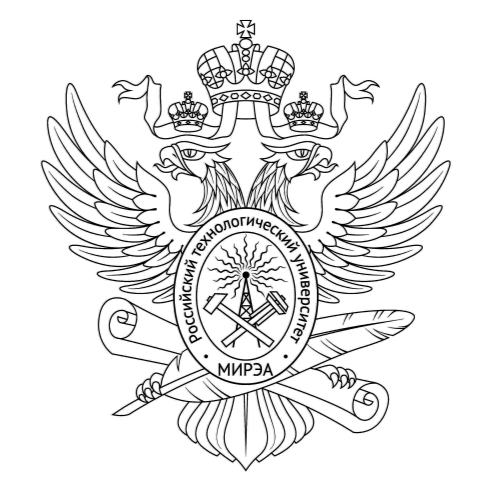 МИНОБРНАУКИ РОССИИФедеральное государственное бюджетное образовательное учреждение высшего образования«МИРЭА – Российский технологический университет»Институт технологий управленияУТВЕРЖДАЮИ.о. директора ИТУ 	Гайдамашко И.В.«	»	2021 г.Рабочая программа дисциплины (модуля)Адаптивная физическая культураЧитающее подразделение	кафедра физического воспитанияНаправление	40.03.01 ЮриспруденцияНаправленность	Правовое обеспечение цифровой экономикиКвалификация	бакалаврФорма обучения	очнаяОбщая трудоемкость	0 з.е.Распределение часов дисциплины и форм промежуточной аттестации по семестрамМосква 2021Программу составил(и):канд. физ.-мат. наук, Заведующий кафедрой, Сафонов А.Н.  	Рабочая программа дисциплиныАдаптивная физическая культураразработана в соответствии с ФГОС ВО:Федеральный государственный образовательный стандарт высшего образования - бакалавриат по направлению подготовки 40.03.01 Юриспруденция (приказ Минобрнауки России от 13.08.2020 г. № 1011)составлена на основании учебного плана: направление: 40.03.01 Юриспруденциянаправленность: «Правовое обеспечение цифровой экономики»Рабочая программа одобрена на заседании кафедрыкафедра физического воспитанияПротокол от 25.08.2021 № 1Зав. кафедрой Сафонов А.Н.  	Визирование РПД для исполнения в очередном учебном годуРабочая программа пересмотрена, обсуждена и одобрена для исполнения в 2022-2023 учебном году на заседании кафедрыкафедра физического воспитанияПротокол от   	 	2022 г. №   	Зав. кафедрой  	   	Подпись	Расшифровка подписиВизирование РПД для исполнения в очередном учебном годуРабочая программа пересмотрена, обсуждена и одобрена для исполнения в 2023-2024 учебном году на заседании кафедрыкафедра физического воспитанияПротокол от   	 	2023 г. №   	Зав. кафедрой  	   	Подпись	Расшифровка подписиВизирование РПД для исполнения в очередном учебном годуРабочая программа пересмотрена, обсуждена и одобрена для исполнения в 2024-2025 учебном году на заседании кафедрыкафедра физического воспитанияПротокол от   	 	2024 г. №   	Зав. кафедрой  	   	Подпись	Расшифровка подписиВизирование РПД для исполнения в очередном учебном годуРабочая программа пересмотрена, обсуждена и одобрена для исполнения в 2025-2026 учебном году на заседании кафедрыкафедра физического воспитанияПротокол от   	 	2025 г. №   	Зав. кафедрой  	   	Подпись	Расшифровка подписиЦЕЛИ ОСВОЕНИЯ ДИСЦИПЛИНЫ (МОДУЛЯ)Дисциплина «Адаптивная физическая культура» имеет своей целью способствовать формированию у обучающихся компетенций. предусмотренных данной рабочей программой в соответствии с требованиями ФГОС ВО по направлению подготовки 40.03.01 Юриспруденция с учетом специфики направленности подготовки – «Правовое обеспечение цифровой экономики».МЕСТО ДИСЦИПЛИНЫ (МОДУЛЯ) В СТРУКТУРЕ ОБРАЗОВАТЕЛЬНОЙ ПРОГРАММЫНаправление:	40.03.01 ЮриспруденцияНаправленность:	Правовое обеспечение цифровой экономикиБлок: Часть:Дисциплины (модули)Часть, формируемая участниками образовательных отношенийОбщая трудоемкость:	0 з.е. (328 акад. час.).КОМПЕТЕНЦИИ ОБУЧАЮЩЕГОСЯ, ФОРМИРУЕМЫЕ В РЕЗУЛЬТАТЕ ОСВОЕНИЯ ДИСЦИПЛИНЫ (МОДУЛЯ)В результате освоения дисциплины обучающийся должен овладеть компетенциями:УК-7 - Способен поддерживать должный уровень физической подготовленности для обеспечения полноценной социальной и профессиональной деятельностиПЛАНИРУЕМЫЕ РЕЗУЛЬТАТЫ ОБУЧЕНИЯ ПО ДИСЦИПЛИНЕ (МОДУЛЮ), ХАРАКТЕРИЗУЮЩИЕ ФОРМИРОВАНИЯ КОМПЕТЕНЦИЙУК-7 : Способен поддерживать должный уровень физической подготовленности для обеспечения полноценной социальной и профессиональной деятельностиУК-7.1 : Планирует свое рабочее время для оптимального сочетания физической и умственной нагрузки и обеспечения работоспособностиЗнать:виды физических упражнений; роль и значение физической культуры в жизни человека и общества; научно-практические основы физической культуры, профилактики вредных привычек и здорового образа и стиля жизни.Уметь:применять на практике разнообразные средства физической культуры, спорта и туризма для сохранения и укрепления здоровья, психофизической подготовки и самоподготовки к будущей жизни и профессиональной деятельности; использовать средства и методы физического воспитания	для	профессионально-личностного	развития,	физического самосовершенствования, формирования здорового образа и стиля жизни.Владеть:средствами	и	методами	укрепления	индивидуального	здоровья	для	обеспечения полноценной социальной и профессиональной деятельности.УК-7.2 : Соблюдает нормы здорового образа жизни и поддерживает должный уровень физической подготовкиЗнать:виды физических упражнений; роль и значение физической культуры в жизни человека и общества; научно-практические основы физической культуры, профилактики вредных привычек и здорового образа и стиля жизни.Уметь:применять на практике разнообразные средства физической культуры, спорта и туризма длясохранения и укрепления здоровья, психофизической подготовки и самоподготовки к будущей жизни и профессиональной деятельности; использовать средства и методы физического воспитания	для	профессионально-личностного	развития,	физического самосовершенствования, формирования здорового образа и стиля жизни.Владеть:средствами	и	методами	укрепления	индивидуального	здоровья	для	обеспечения полноценной социальной и профессиональной деятельности.В РЕЗУЛЬТАТЕ ОСВОЕНИЯ ДИСЦИПЛИНЫ (МОДУЛЯ) ОБУЧАЮЩИЙСЯ ДОЛЖЕНЗнать:виды физических упражнений; роль и значение физической культуры в жизни человека и общества; научно-практические основы физической культуры, профилактики вредных привычек и здорового образа и стиля жизни.виды физических упражнений; роль и значение физической культуры в жизни человека и общества; научно-практические основы физической культуры, профилактики вредных привычек и здорового образа и стиля жизни.Уметь:применять на практике разнообразные средства физической культуры, спорта и туризма для сохранения и укрепления здоровья, психофизической подготовки и самоподготовки к будущей жизни и профессиональной деятельности; использовать средства и методы физического воспитания	для	профессионально-личностного	развития,	физического самосовершенствования, формирования здорового образа и стиля жизни.применять на практике разнообразные средства физической культуры, спорта и туризма для сохранения и укрепления здоровья, психофизической подготовки и самоподготовки к будущей жизни и профессиональной деятельности; использовать средства и методы физического воспитания	для	профессионально-личностного	развития,	физического самосовершенствования, формирования здорового образа и стиля жизни.Владеть:средствами	и	методами	укрепления	индивидуального	здоровья	для	обеспечения полноценной социальной и профессиональной деятельности.средствами	и	методами	укрепления	индивидуального	здоровья	для	обеспечения полноценной социальной и профессиональной деятельности.СТРУКТУРА И СОДЕРЖАНИЕ ДИСЦИПЛИНЫ (МОДУЛЯ)При проведении учебных занятий организация обеспечивает развитие у обучающихся навыков командной работы, межличностной коммуникации, принятия решений и лидерских качеств.ОЦЕНОЧНЫЕ МАТЕРИАЛЫПеречень компетенцийПеречень	компетенций,	на	освоение	которых	направлено	изучение	дисциплины«Адаптивная физическая культура», с указанием результатов их формирования в процессе освоения образовательной программы, представлен в п.3 настоящей рабочей программыТиповые контрольные вопросы и заданияКонтрольные вопросы:ВТОРОЙ СЕМЕСТР:История возникновения Олимпийских игр.Какие взыскания применялись к спортсменам, нарушившим правила Олимпийских игр древности?Возрождение олимпийской идеи.Какие решения были приняты на конгрессе в Сорбонском университете в Париже, проходившем с 16 по 23 июня 1894 года?Олимпийское движение.Что такое Олимпийская хартия? Для чего она была создана?Олимпийские комитеты в России.Когда, при каких обстоятельствах и для чего образовывался Российский олимпийский комитет?Знаменитые Олимпийцы РоссииКакие достижения в спорте и общественной деятельности имеет Давыдова Анастасия Семёновна?Современные Олимпийские игры.Чем отметились в истории Олимпийские игры проводимые в Москве?Плавание.Как правила FINA регламентируют плавание способом вольный стиль?Легкая атлетика.Какую пользу для здоровья человека приносят занятия легкой атлетикой?IV. Спортивные игры.Какие качества совершенствуются на занятиях спортивными играми?X. Настольный теннис.Как возникла и развивалась игра в настольный теннис?ТРЕТИЙ СЕМЕСТР:Здоровый образ жизни.Какие рекомендации даёт Всемирная организация здравоохранения, по организации оптимального режима двигательной активности? Как уровень физической подготовленности влияет на устойчивость организма к изменениям в окружающей среде?Факторы, влияющие на здоровье и продолжительность жизни.Как изменения в погоде влияют на здоровье человека? Что такое «календарь» болезней?Организация режима питания, закаливания и двигательной активности у студентов.Что входит в личную гигиену человека? Какие требования предъявляются к составляющим личной гигиены человека?Современные оздоровительные системы.Что такое аэробика? На какие основные фазы делится занятие аэробными упражнениями? Что эти фазы включают?Лечебная физическая культура. Физическая культура - как средство обеспечения здоровья. Как возникла и развивалась лечебная физическая культура в Европе?Закаливание.В чём заключается гигиена закаливания? Как фармакологическое обеспечение влияет на закаливание?Дартс.Чем игра в дартс «301/501» отличается от «Американский крикет»?Кёрлинг.Какой спортивный инвентарь и оборудование необходимы для игры в кёрлинг? Что они из себя представляют и какими параметрами должны обладать?Футбол.Какие футбольные организации и структуры, в разных странах и континентах, осуществляют контроль, управление и распространение футбола?Водное поло.Как правила игры в водное поло регламентируют численный состав команд и время игры? ЧЕТВЕРТЫЙ СЕМЕСТР:Физические качества.В чём проявляются силовые способности человека?Развитие физических качеств.Какие методы развития силы существуют?Интенсивность и энергозатраты при физических нагрузках.Что происходит с организмом человека, выполняющим физические упражнения в зоне субмаксимальной мощности?Основы рационального питания.Что такое пищевая пирамида? Для каких целей она разработана? Из каких ступеней она состоит? Что входит в каждую ступень пищевой пирамиды?Витамины и минеральные вещества.Какие функции в организме человека выполняет микроэлемент кальций (Ca)? В каких пищевых продуктах он содержится?Массаж.Что такое массаж? По каким признакам разделяются приёмы классического массажа?Теннис.В чём отличие современного тенниса от игры на ранних этапах развития?Волейбол.В чём состоит суть игры в волейбол? Какие разновидности этой игры существуют?Баскетбол.Как правила игры в баскетбол регламентируют количественный состав команд, продолжительность игры, начисление очков и выявление победителя?Мини-футбол.Какие требования предъявляются к форме игроков в мини-футбол?Вопросы для тестов:ВТОРОЙ СЕМЕСТР:История возникновения Олимпийских игр.Каким венком награждались победители Олимпийских игр древности?венком из дикой оливы*;венком из лавровых листьев;венком из терновника;венком из золота.Кому было дозволено посещать Олимпийские игры?Афрадите;жрице Деметре*;Афине;Гере.Возрождение олимпийской идеи.В каком городе проходили первые современные Олимпийские игры?в Олимпии;в Риме;в Афинах*;в Каире.Сколько колец на Олимпийском флаге?Четыре;Пять*;Шесть;Семь.Олимпийское движение.В каких целях используется Олимпийский талисман?Используется вместо визы;Используется в рекламных и коммерческих целях*;Используется для поднятия духа спортсменов;Используется как билет для прохода на любые соревнования.Какой организации принадлежит право владения Олимпийским символом, флагом и девизом?НОК;FIFA;МОК*;ЕОК.Олимпийские комитеты в России.В каком году сформировался Российский Олимпийский Комитет? 1)	1917;2)	1905;3)	1911*;4)	1894.Какие организации, сформировавшиеся в СССР, существовали как аналоги Российского Олимпийского Комитета?Спортивные клубы при профсоюзах;Всесоюзные общества;Добровольные спортивные общества;Все вышеперечисленные*.Знаменитые Олимпийцы России.В каком виде программы Анастасия Давыдова стала пятикратной олимпийской чемпионкой?Группа*;Соло;Дуэт*;Смешанный дуэт.В каком виде программы В.Н. Иванов стал трёхкратным олимпийским чемпионом?Одиночная гребля*;Двойка;Каноэ;Четвёрка.Современные Олимпийские игры.С какого года берёт начало традиция проведения Олимпийских игр?1)	776 г до н.э. (Олимпийские игры древности)*; 2)	1896 г.;3)	2000 г.;4)	1 г н.э.В каком году и городе команда СССР впервые участвовала на Олимпийских играх?1948, Лондон;1952, Хельсинки*;3)	1894, Париж;4)	1928, Амстердам.Плавание.Как называется дисциплина плавания, в которой пловцу разрешается плыть любым способом?Комбинированная эстафета;Вольный стиль*;Комплексное плавание;Показательный заплыв.Какое расстояние разрешается преодолевать пловцу под водой, после старта и каждого поворота, по правилам FINA?1)	15 м.*;2)	25 м.;3)	10 м.;4)	17 м.Легкая атлетика.Какой год принято считать началом, в истории легкой атлетики? 1)	776 г.;2)	776 г. до н.э*;3)	1789;4)	530 г. до н.э.В каком году легкая атлетика впервые вошла в программу Олимпийских игр? 1)	1896*;2)	1920;3)	1972;4)	1980.IV. Спортивные игры.Как называется военно-спортивная игра, в которой соперничающие команды стреляют друг в друга из оружия с излучателем, поражающим сенсорные датчики?Пейнтбол;Хардбол;Лазертаг*;Страйкбол.Какая спортивная игра не входит программу летних Олимпийских игр?Бадминтон;Теннис;Настольный теннис;Сквош*.Настольный теннис.Какой приз, помимо медалей, вручается победителю мужских одиночных соревнований чемпионатов мира по настольному теннису?Кубок леди Свейтлинг;Кубок Марселя Корбийона;Трофей И. Д. Поупа;Ваза Святого Брайда*.Какая должность не входит в судейскую коллегию соревнований по настольному теннису?Главный судья;Судья времени игры*;Главный секретарь;Судья-информатор.ТРЕТИЙ СЕМЕСТР:Здоровый образ жизни.Какой показатель представляет среднесуточное потребление энергии у девушек?1)	240 Ккал;2)	2400 Ккал*;3)	4200 Ккал;4)	420 Ккал.Какая ежедневная форма отдыха является наиболее полноценной и обязательной?Сон*;Беседа;Принятие ванны;Расслабление.Факторы, влияющие на здоровье и продолжительность жизни.Какой фактор оказывает наименьшее влияние на здоровье человека, по данным Всемирной организации здравоохранения?Генетика;Здравоохранение*;Внешняя среда;Образ жизни.Какие показания артериального давления считаются оптимальными? 1)	130/85;2)	140/90;3)	120/80*;4)	90/50.Организация режима питания, закаливания и двигательной активности у студентов.Что такое личная гигиена?Совокупность гигиенических правил, выполнение которых способствует сохранению и укреплению здоровья *;Перечень правил для предотвращения инфекционных заболеваний;Правила ухода за телом, кожей, зубами;Выполнение медицинских мероприятий по профилактике заболеваний.Какой режим соответствует оптимальной двигательной активности?30 – 40 мин/день;45 – 60 мин/день;3)	80 – 110 мин/день*;4)	60 – 80 мин/день.Современные оздоровительные системы.Как называется комплекс упражнений и поз для растягивания определенных мышц, связок и сухожилий туловища и конечностей?Шейпинг;Аэробика;Стретчинг*;Фитнес.К какому виду оздоровительных программ относится танцевальный степ?Шейпинг;Фитнес*;Аэробика;Стретчинг.Лечебная физическая культура. Физическая культура - как средство обеспечения здоровья.В какой книге Древнего Китая впервые упоминается гимнастика для лечения?«Ушу»;«Кунг-Фу»*;«Карате»;«Цигун».Кто принимает решение о применении лечебной физкультуры или отказе от неё?Тренер;Пациент;Врач*;Родственники пациента.Закаливание.В какое время рекомендуется выполнять закаливающие процедуры водой, для достижения наилучшего эффекта?Днём;Утром*;Вечером;Ночью.С какой процедуры закаливания водой рекомендуется начинать закаливание неподготовленным людям?Обливание;Контрастный душ;Купание в проруби;Обтирание*.Дартс.Кем была создана стандартная разметка мишени для дартса?Брайаном Гамлином*;Джимом Гарсайдом;Вильямом Анакиным;Филом Тейлором.Как называется центр мишени игры в дартс?«Яблочко»*;«Десяточка»;«Сотка»;«Вишенка».Кёрлинг.Когда были впервые утверждены правила игры в кёрлинг?в XVII веке;в XVI веке;в XIX веке*;в XVIII веке.Как называется период в кёрлинге?Энд*;Тайм;Сет;Раунд.Футбол.Какова продолжительность одного футбольного тайма, основного времени игры?15 минут;45 минут*;20 минут;30 минут.Как называется базовая ячейка футбольной структуры?Футбольный клуб*;Футбольная федерация;Отдельный футболист;Футбольная академия.Водное поло.В чём заключается цель игры водное поло?Забить как можно больше голов в ворота соперника за время игры*;Не дать команде соперников перебросить мяч на свою половину поля;Развить максимальную скорость плавания с мячом;Владеть мячом дольше команды соперника.Сколько времени даётся команде на реализацию атаки в водном поло?30 секунд*;35 секунд;60 секунд;До выхода мяча за пределы игрового поля.ЧЕТВЕРТЫЙ СЕМЕСТР:Физические качества.Что такое выносливость?Способность противостоять утомлению и длительное время выполнять работу*;Способность человека поддерживать неизменный уровень двигательной деятельности, не снижая темпов её выполнения;Способность противостоять внутреннему и внешнему сопротивлению;Способность противостоять утомлению и способность быстро восстанавливаться.Какой признак не характерен для воспитания общей выносливости?Скорость*;Объем;Интенсивность;Время.Развитие физических качеств.Какие упражнения следует выполнять для развития мышечной выносливости?Упражнения на тренажерах;Упражнения на внимание;Упражнения на растягивание мышц;Упражнения с преодолением веса собственного тела*.Какой метод не применим для воспитания силы?Один из неспецифических методов;Повторного упражнения с использованием предельных и близким к предельнымотягощений;Метод предельных и непредельных попыток*;Повторного упражнения с использованием статических положений тела и непредельных отягощений;Интенсивность и энергозатраты при физических нагрузках.Какова средняя величина частоты сердечных сокращений у студента основной физкультурной группы, в спокойном состоянии?1)	30 уд/мин.;2)	70 уд/мин.*;3)	100 уд/мин.;4)	120 уд/мин.Как рассчитывается зависимость максимальной частоты сердечных сокращений от возраста занимающегося, во время тренировочной нагрузки?220 + возраст;220 - возраст*;180 + возраст;180 – возраст.Основы рационального питания.Какое соотношение должно быть между белками, жирами и углеводами, согласно физиологическим нормам?1)	1 : 1 : 1;2)	1 : 1,2 : 4*;3)	2 : 1,5 : 1;4)	1 : 1 : 2,4.Как рассчитать необходимое количество энергии (Ккал), человеку, решившему придерживаться рациона пищевой пирамиды, для похудения?вес тела х 30;вес тела х 30 – 500;вес тела х 30 + 500;вес тела х 30 – 100*.Витамины и минеральные вещества.Какое минеральное вещество участвует практически во всех биохимических процессах организма, активизирует работу ферментов?Фосфор (Р)*;Натрий (Na);Калий (K);Медь (Cu).Какое сочетание витаминов и минерала способствует усвоению кислорода тканями, повышает устойчивость организма к гипоксии?Витамин А, витамин В, кальций (Ca);Витамин C, витамин D, цинк (Zn);Витамин А, витамин Е, селен (Se)*;Витамин D, витамин E, магний (Mg).Массаж.Какого вида массажа не существует?Профилактический*;Косметический;Гигиенический;Спортивный;Что не является противопоказанием к массажу?Повреждение кожных покровов;Расширение вен и их воспалении;Злокачественные и доброкачественные опухоли;Головная боль*.Теннис.Как называется крупнейший турнир по теннису, устраиваемый в России?Чемпионат России;Кубок Кремля*;Кубок Красной площади;Кубок России.Какое количество игроков, могли одновременно играть в жё-де-пом, в XI веке?1)	до 12*;2)	4;3)	2;4)	8.Волейбол.Какая высота должна быть у волейбольной сетки, для игр мужских команд? 1)	2,34 м.,2)	2,24 м.,3)	2,43 м.*;4)	2,42.Сколько игроков одной волейбольной команды могут одновременно находиться на поле? 1)	5;2)	6*;3)	7;4)	14.Баскетбол.С какого года баскетбол входит в программу Олимпийских игр? 1)	1904;2)	1932;3)	1936*;4)	1935.Сколько игроков одной баскетбольной команды могут одновременно находиться на площадке?1)	5*;2)	6;3)	7;4)	10.Мини-футбол.Как называется игра, проводимая по правилам Всемирной ассоциации футзала?Футзал FIFA;Футзал AMF*;Мини-футбол;Зальный футбол.Какие размеры должна иметь мини-футбольная площадка, соответствующая стандартам Международной федерации футбола (FIFA), для проведения международных матчей?1)	длина 25-42 м, ширина 15-22 м.;2)	длина 38-42 м, ширина 18-25 м.*;длина 28-38 м, ширина 12-22 м.;длина 25-38 м, ширина 15-25 м.Фонд оценочных материаловПолный перечень оценочных материалов представлен в приложении 1.6. МАТЕРИАЛЬНО-ТЕХНИЧЕСКОЕ И УЧЕБНО-МЕТОДИЧЕСКОЕ ОБЕСПЕЧЕНИЕ ДИСЦИПЛИНЫ (МОДУЛЯ)МАТЕРИАЛЬНО-ТЕХНИЧЕСКОЕ ОБЕСПЕЧЕНИЕ ДИСЦИПЛИНЫ (МОДУЛЯ)ПЕРЕЧЕНЬ ПРОГРАММНОГО ОБЕСПЕЧЕНИЯ1.	Microsoft Office. Договор №32009183466 от 02.07.2020 г.РЕКОМЕНДУЕМАЯ ЛИТЕРАТУРАОсновная литератураАдаптивная физическая культура студентов с ограниченными возможностями здоровья (организация, методика) [Электронный ресурс]:учебное пособие. - Ижевск: Ижевская ГСХА, 2019. - 112 с. – Режим доступа: https://e.lanbook.com/book/158616Литош Н. Л. Адаптивная физическая культура для детей с нарушениями в развитии. Психолого-педагогическое сопровождение [Электронный ресурс]:Учебное пособие для вузов. - Москва: Юрайт, 2020. - 156 с – Режим доступа: https://urait.ru/bcode/448143Дополнительная литература1. Козлова, Коротаева, Моск. гос. юрид. ун-т им. О.Е. Кутафина (МГЮА) Адаптивная физическая культура [Электронный ресурс]:Training Manual. - М.: Проспект, 2019. - 64 – Режим доступа: https://lib.rucont.ru/efd/711631РЕКОМЕНДУЕМЫЙ ПЕРЕЧЕНЬ СОВРЕМЕННЫХ ПРОФЕССИОНАЛЬНЫХ БАЗ ДАННЫХ И ИНФОРМАЦИОННЫХ СПРАВОЧНЫХ СИСТЕМЕстественно-научный образовательный портал http://www.en.edu.ruНаучная электронная библиотека http://www.elibrary.ruМЕТОДИЧЕСКИЕ УКАЗАНИЯ ДЛЯ ОБУЧАЮЩИХСЯ ПО ОСВОЕНИЮ ДИСЦИПЛИНЫ (МОДУЛЯ)Самостоятельная работа студента направлена на подготовку к учебным занятиям и наразвитие знаний, умений и навыков, предусмотренных программой дисциплины.В соответствии с учебным планом дисциплина может предусматривать лекции, практические занятия и лабораторные работы, а также выполнение и защиту курсового проекта (работы). Успешное изучение дисциплины требует посещения всех видов занятий, выполнение заданий преподавателя и ознакомления с основной и дополнительной литературой. В зависимости от мероприятий, предусмотреннх учебным планом и разделом 4, данной программы, студент выбирает методические указания для самостоятельной работы из приведённых ниже.При подготовке к лекционным занятиям студентам необходимо:перед очередной лекцией необходимо просмотреть конспект материала предыдущей лекции. При затруднениях в восприятии материала следует обратиться к основным литературным источникам. Если разобраться в материале опять не удалось, то обратитесь к лектору (по графику его консультаций) или к преподавателю на практических занятиях.Практические занятия завершают изучение наиболее важных тем учебной дисциплины. Они служат для закрепления изученного материала, развития умений и навыков подготовки докладов, сообщений, приобретения опыта устных публичных выступлений, ведения дискуссии, аргументации и защиты выдвигаемых положений, а также для контроля преподавателем степени подготовленности студентов по изучаемой дисциплине.При подготовке к практическому занятию студенты имеют возможность воспользоваться консультациями преподавателя.При подготовке к практическим занятиям студентам необходимо:приносить с собой рекомендованную преподавателем литературу к конкретному занятию;до	очередного	практического	занятия	по	рекомендованным	литературным	источникам проработать теоретический материал, соответствующей темы занятия;в начале занятий задать преподавателю вопросы по материалу, вызвавшему затруднения в егопонимании и освоении при решении задач, заданных для самостоятельного решения; в ходе семинара давать конкретные, четкие ответы по существу вопросов;на занятии доводить каждую задачу до окончательного решения, демонстрировать понимание проведенных расчетов (анализов, ситуаций), в случае затруднений обращаться к преподавателю.Студентам, пропустившим занятия (независимо от причин), не имеющие письменного решения задач или не подготовившиеся к данному практическому занятию, рекомендуется не позже чем в 2-недельный срок явиться на консультацию к преподавателю и отчитаться по теме, изученную на занятии.Методические указания необходимые для изучения и прохождения дисциплины приведены в составе образовательной программы.МЕТОДИЧЕСКИЕ РЕКОМЕНДАЦИИ ПО ОБУЧЕНИЮ ЛИЦ С ОГРАНИЧЕННЫМИ ВОЗМОЖНОСТЯМИ ЗДОРОВЬЯ И ИНВАЛИДОВОсвоение дисциплины обучающимися с ограниченными возможностями здоровья может быть организовано как совместно с другими обучающимися, так и в отдельных группах. Предполагаются специальные условия для получения образования обучающимися с ограниченными возможностями здоровья.Профессорско-педагогический состав знакомится с психолого-физиологическими особенностями обучающихся инвалидов и лиц с ограниченными возможностями здоровья, индивидуальными программами реабилитации инвалидов (при наличии). При необходимости осуществляется дополнительная поддержка преподавания тьюторами, психологами, социальными работниками, прошедшими подготовку ассистентами.В соответствии с методическими рекомендациями Минобрнауки РФ (утв. 8 апреля 2014 г. N АК-44/05вн) в курсе предполагается использовать социально-активные и рефлексивные методы обучения, технологии социокультурной реабилитации с целью оказания помощи в установлении полноценных межличностных отношений с другими студентами, создании комфортного психологического климата в студенческой группе. Подбор и разработка учебных материалов производятся с учетом предоставления материала в различных формах: аудиальной, визуальной, с использованием специальных технических средств и информационных систем.Медиаматериалы также следует использовать и адаптировать с учетом индивидуальных особенностей обучения лиц с ОВЗ.Освоение дисциплины лицами с ОВЗ осуществляется с использованием средств обучения общего и специального назначения (персонального и коллективного использования). Материально-техническое обеспечение предусматривает приспособление аудиторий к нуждам лиц с ОВЗ.Форма проведения аттестации для студентов-инвалидов устанавливается с учетом индивидуальных психофизических особенностей. Для студентов с ОВЗ предусматривается доступная форма предоставления заданий оценочных средств, а именно:в печатной или электронной форме (для лиц с нарушениями опорно-двигательного аппарата);в печатной форме или электронной форме с увеличенным шрифтом и контрастностью (для лиц с нарушениями слуха, речи, зрения);методом чтения ассистентом задания вслух (для лиц с нарушениями зрения).Студентам с инвалидностью увеличивается время на подготовку ответов на контрольные вопросы. Для таких студентов предусматривается доступная форма предоставления ответов на задания, а именно:письменно на бумаге или набором ответов на компьютере (для лиц с нарушениями слуха, речи);выбором ответа из возможных вариантов с использованием услуг ассистента (для лиц с нарушениями опорно-двигательного аппарата);устно (для лиц с нарушениями зрения, опорно-двигательного аппарата).При необходимости для обучающихся с инвалидностью процедура оценивания результатов обучения может проводиться в несколько этапов.МИНОБРНАУКИ РОССИИФедеральное государственное бюджетное образовательное учреждение высшего образования«МИРЭА – Российский технологический университет»Институт технологий управленияУТВЕРЖДАЮИ.о. директора ИТУ 	Гайдамашко И.В.«	»	2021 г.Рабочая программа дисциплины (модуля)Адвокатская деятельность и нотариатЧитающее подразделение	кафедра государственного и административного праваНаправление	40.03.01 ЮриспруденцияНаправленность	Правовое обеспечение цифровой экономикиКвалификация	бакалаврФорма обучения	очнаяОбщая трудоемкость	4 з.е.Распределение часов дисциплины и форм промежуточной аттестации по семестрамМосква 2021Программу составил(и):канд. юрид. наук, доцент, Кравченко О.А.  	Рабочая программа дисциплиныАдвокатская деятельность и нотариатразработана в соответствии с ФГОС ВО:Федеральный государственный образовательный стандарт высшего образования - бакалавриат по направлению подготовки 40.03.01 Юриспруденция (приказ Минобрнауки России от 13.08.2020 г. № 1011)составлена на основании учебного плана: направление: 40.03.01 Юриспруденциянаправленность: «Правовое обеспечение цифровой экономики»Рабочая программа одобрена на заседании кафедрыкафедра государственного и административного праваПротокол от 11.03.2021 № 6Зав. кафедрой Елинский В.И.  	Визирование РПД для исполнения в очередном учебном годуРабочая программа пересмотрена, обсуждена и одобрена для исполнения в 2021-2022 учебном году на заседании кафедрыкафедра государственного и административного праваПротокол от   	 	2021 г. №   	Зав. кафедрой  	   	Подпись	Расшифровка подписиВизирование РПД для исполнения в очередном учебном годуРабочая программа пересмотрена, обсуждена и одобрена для исполнения в 2022-2023 учебном году на заседании кафедрыкафедра государственного и административного праваПротокол от   	 	2022 г. №   	Зав. кафедрой  	   	Подпись	Расшифровка подписиВизирование РПД для исполнения в очередном учебном годуРабочая программа пересмотрена, обсуждена и одобрена для исполнения в 2023-2024 учебном году на заседании кафедрыкафедра государственного и административного праваПротокол от   	 	2023 г. №   	Зав. кафедрой  	   	Подпись	Расшифровка подписиВизирование РПД для исполнения в очередном учебном годуРабочая программа пересмотрена, обсуждена и одобрена для исполнения в 2024-2025 учебном году на заседании кафедрыкафедра государственного и административного праваПротокол от   	 	2024 г. №   	Зав. кафедрой  	   	Подпись	Расшифровка подписиЦЕЛИ ОСВОЕНИЯ ДИСЦИПЛИНЫ (МОДУЛЯ)Дисциплина «Адвокатская деятельность и нотариат» имеет своей целью способствовать формированию у обучающихся компетенций. предусмотренных данной рабочей программой в соответствии с требованиями ФГОС ВО по направлению подготовки 40.03.01 Юриспруденция с учетом специфики направленности подготовки – «Правовое обеспечение цифровой экономики».МЕСТО ДИСЦИПЛИНЫ (МОДУЛЯ) В СТРУКТУРЕ ОБРАЗОВАТЕЛЬНОЙ ПРОГРАММЫНаправление:	40.03.01 ЮриспруденцияНаправленность:	Правовое обеспечение цифровой экономикиБлок: Часть:Дисциплины (модули)Часть, формируемая участниками образовательных отношенийОбщая трудоемкость:	4 з.е. (144 акад. час.).КОМПЕТЕНЦИИ ОБУЧАЮЩЕГОСЯ, ФОРМИРУЕМЫЕ В РЕЗУЛЬТАТЕ ОСВОЕНИЯ ДИСЦИПЛИНЫ (МОДУЛЯ)В результате освоения дисциплины обучающийся должен овладеть компетенциями:УК-11 - Способен формировать нетерпимое отношение к коррупционному поведениюПК-2 - Способен принимать меры по предупреждению и пресечению нарушений прав и свобод граждан, привлечению к ответственности лиц, нарушивших закон, и по возмещению причиненного вредаПК-1 - Способен осуществлять разработку и систематизацию правовых актовПЛАНИРУЕМЫЕ РЕЗУЛЬТАТЫ ОБУЧЕНИЯ ПО ДИСЦИПЛИНЕ (МОДУЛЮ), ХАРАКТЕРИЗУЮЩИЕ ФОРМИРОВАНИЯ КОМПЕТЕНЦИЙУК-11 : Способен формировать нетерпимое отношение к коррупционному поведениюУК-11.1 : Выявляет и оценивает коррупционное действие и содействует его пресечению в рамках правовых мер; квалифицирует коррупционное поведение как правонарушениеЗнать:Оновные термины и понятия адвокатского и нотариального права, используемые в антикоррупционном законодательстве, действующее антикоррупционное законодательство и практику его примененияУметь:УК-11.2. Правильно толковать правовые термины, используемые в антикоррупционном законодательстве; давать оценку коррупционному поведению и применять на практике антикоррупционное законодательствоВладеть:УК-11.3. Навыками правильного толкования правовых терминов, используемых в антикоррупционном законодательстве, а так же навыками применения на практике антикоррупционного законодательства, правовой квалификацией коррупционного поведения и его пресеченияУК-11.2 : Планирует антикоррупционные мероприятия в рамках организации или структурного подразделенияЗнать:Оновные термины и понятия адвокатского и нотариального права при планировании антикоррупционных мероприятийУметь:Планировать антикоррупционные мероприятияВладеть:Навыками правильного толкования правовых терминов, используемых при планировании антикоррупционных мероприятийПК-1 : Способен осуществлять разработку и систематизацию правовых актовПК-1.1 : Определяет нормативное содержание принимаемых нормативных правовых актов, предлагает проекты поправок к уже действующим нормативным правовым актам, в том числе с учётом развития цифровой экономикиЗнать:систему нормативных актов в Российской Федерации, правотворческий процесс;Уметь:формулировать и систематизировать правовые нормы; применять законодательство Российской Федерации, в том числе Конституцию Российской Федерации, федеральные конституционные законы и федеральные законы, а также общепризнанные принципы, нормы международного права и международные договоры Российской Федерации;Владеть:техникой, навыками разработки нормативных правовых актов в соответствии с профилем своей профессиональной деятельности.ПК-2 : Способен принимать меры по предупреждению и пресечению нарушений прав и свобод граждан, привлечению к ответственности лиц, нарушивших закон, и по возмещению причиненного вредаПК-2.1 : Определяет пути и способы пресечения противоправного поведения граждан Знать:законодательство Российской Федерации, в том числе Конституцию Российской Федерации, федеральные конституционные законы и федеральные законы, а также общепризнанные принципы, нормы международного права и международные договоры Российской Федерации;Уметь:применять законодательство Российской Федерации, в том числе Конституцию Российской Федерации, федеральные конституционные законы и федеральные законы, а также общепризнанные принципы, нормы международного права и международные договоры Российской Федерации;Владеть:способностью	осуществлять	профессиональную	деятельность	на	основе	развитого правосознания, правового мышления и правовой культуры.В РЕЗУЛЬТАТЕ ОСВОЕНИЯ ДИСЦИПЛИНЫ (МОДУЛЯ) ОБУЧАЮЩИЙСЯ ДОЛЖЕНЗнать:Оновные термины и понятия адвокатского и нотариального права при планировании антикоррупционных мероприятийзаконодательство Российской Федерации, в том числе Конституцию Российской Федерации, федеральные конституционные законы и федеральные законы, а также общепризнанные принципы, нормы международного права и международные договоры Российской Федерации;систему нормативных актов в Российской Федерации, правотворческий процесс;Оновные термины и понятия адвокатского и нотариального права, используемые в антикоррупционном законодательстве, действующее антикоррупционное законодательство и практику его примененияУметь:формулировать и систематизировать правовые нормы; применять законодательство Российской Федерации, в том числе Конституцию Российской Федерации, федеральные конституционные законы и федеральные законы, а также общепризнанные принципы, нормы международного права и международные договоры Российской Федерации;Планировать антикоррупционные мероприятияприменять законодательство Российской Федерации, в том числе Конституцию Российской Федерации, федеральные конституционные законы и федеральные законы, а также общепризнанные принципы, нормы международного права и международные договоры Российской Федерации;УК-11.2. Правильно толковать правовые термины, используемые в антикоррупционном законодательстве; давать оценку коррупционному поведению и применять на практике антикоррупционное законодательствоВладеть:способностью осуществлять профессиональную деятельность на основе развитого правосознания, правового мышления и правовой культуры.УК-11.3. Навыками правильного толкования правовых терминов, используемых в антикоррупционном законодательстве, а так же навыками применения на практике антикоррупционного законодательства, правовой квалификацией коррупционного поведения и его пресеченияНавыками правильного толкования правовых терминов, используемых при планировании антикоррупционных мероприятийтехникой, навыками разработки нормативных правовых актов в соответствии с профилем своей профессиональной деятельности.СТРУКТУРА И СОДЕРЖАНИЕ ДИСЦИПЛИНЫ (МОДУЛЯ)При проведении учебных занятий организация обеспечивает развитие у обучающихся навыков командной работы, межличностной коммуникации, принятия решений и лидерских качеств.ОЦЕНОЧНЫЕ МАТЕРИАЛЫПеречень компетенцийПеречень	компетенций,	на	освоение	которых	направлено	изучение	дисциплины«Адвокатская деятельность и нотариат», с указанием результатов их формирования в процессе освоения образовательной программы, представлен в п.3 настоящей рабочей программыТиповые контрольные вопросы и заданияЗаконодательство об адвокатуре. Корпоративные акты, регулирующие адвокатскую деятельность.Понятие и принципы адвокатуры.Понятие адвокатской деятельности. Виды юридической помощи, оказываемой адвокатом. 4 Приобретение статуса адвоката.5 Приостановление и прекращение статуса адвоката. 6 Права и обязанности адвоката.Ответственность адвоката.Гарантии независимости адвоката.Соглашение об оказании юридической помощи. 10.Помощник адвоката. Стажер адвоката.11.Формы адвокатских образований: адвокатский кабинет. 12.Формы адвокатских образований: коллегия адвокатов. 13.Формы адвокатских образований: адвокатское бюро.14.Формы адвокатских образований: юридическая консультация. 15.Адвокатская палата субъекта РФ: порядок образования, органы и функции. 16.Федеральная палата адвокатов.17.Понятие, сущность и задачи профессиональной этики адвокатов. 18.Нравственные принципы взаимоотношений адвоката с доверителем. 19.Адвокатская тайна.Нравственные принципы взаимоотношений адвоката с судом, с другими участниками процесса.Нравственные принципы взаимоотношений адвоката с коллегами. Профессиональная солидарность адвокатов.Формы участия адвоката в уголовном процессе. 23.Обязательное участие защитника по уголовным делам.Основные направления (формы) деятельности защитника на стадии предварительного расследования.Правила построения позиций по уголовному делу. Виды позиций.Участие адвоката в следственных действиях. Обжалование адвокатом действий органов следствия, дознания и прокурора.Участие защитника в судебном заседании по уголовному делу. 28.Методика допроса свидетеля в уголовном процессе.29.Участие защитника в судебных прениях. Содержание защитительной речи. 30.Особенности участия защитника в суде присяжных.31.Формы деятельности адвоката в стадии исполнения приговора. Прошение о помиловании. 32.Особенности регулирования адвокатской деятельности в гражданскомпроцессе.Понятие и виды судебного представительства. Отличие договорного от других видов представительства.Принятие поручения на ведение гражданского дела. Лица, которые не могут быть представителями в суде.Оформление представительских полномочий адвоката по гражданскому делу. 36.Права и обязанности адвоката в различных стадиях гражданского процесса. 37.Участие адвоката в исполнительном производстве.38.Особенности работы адвоката в арбитражном процессе. 39.Особенности участия адвоката в административном судопроизводстве.Основания участия, процессуальные права и обязанности адвоката-представителя стороны в конституционном судопроизводстве.Понятие нотариата, его задачи и функции. 42.Система органов нотариата в Российской Федерации.43.Правовой статус нотариальной палаты. Федеральная нотариальная палата. 44.Лица,имеющие право совершения нотариальных действий,и их компетенция. 45.Требования, предъявляемые к лицам, претендующим на должность нотариуса. 46.Порядок учреждения и ликвидации должности нотариуса.47.Наделение нотариуса полномочиями, прекращение и приостановление его полномочий. 48.Стажер, помощник нотариуса и лица, обеспечивающие деятельность нотариуса. Порядокзамещения отсутствующего нотариуса.49.Правовой статус нотариуса Российской Федерации: права, обязанности,ответственность. 50.Принципы, гарантии, ограничения нотариальной деятельности.Нотариальная тайна.Страхование нотариальной деятельности.Финансовое обеспечение деятельности нотариуса. Оплата нотариальных действий и других услуг, оказываемых нотариусами. Государственная пошлина и нотариальный тариф.Сделки, подлежащие обязательному нотариальному удостоверению. 55.Правила и порядок удостоверения сделок.56.Документы, подлежащие предоставлению нотариусу при удостоверении сделок. 57.Удостоверение доверенностей.Удостоверение завещаний: форма, содержание, порядок.Порядок изменения и отмены завещания. Недействительность завещания. 60.Удостоверение закрытого завещания.Завещание в чрезвычайных обстоятельствах.Завещательное распоряжение правами на денежные средства в банках.Фонд оценочных материаловПолный перечень оценочных материалов представлен в приложении 1.6. МАТЕРИАЛЬНО-ТЕХНИЧЕСКОЕ И УЧЕБНО-МЕТОДИЧЕСКОЕ ОБЕСПЕЧЕНИЕ ДИСЦИПЛИНЫ (МОДУЛЯ)МАТЕРИАЛЬНО-ТЕХНИЧЕСКОЕ ОБЕСПЕЧЕНИЕ ДИСЦИПЛИНЫ (МОДУЛЯ)6.2 ПЕРЕЧЕНЬ ПРОГРАММНОГО ОБЕСПЕЧЕНИЯMicrosoft Windows. Договор №32009183466 от 02.07.2020 г.Microsoft Office. Договор №32009183466 от 02.07.2020 г.РЕКОМЕНДУЕМАЯ ЛИТЕРАТУРА6.2.1.1 Основная литератураИншакова А. О., Балтутите И. В., Гончаров А. И., Гончарова Н. В., Грачев Н. И., Давудов Д. А., Кагальницкова Н. В., Казаченок С. Ю., Кургина Т. В., Остапенко И. А., Рыженков А. Я., Сандалова В. А., Тымчук Ю. А., Смиренская Е. В. Нотариат [Электронный ресурс]:Учебник и практикум для вузов. - Москва: Юрайт, 2020. - 419 с – Режим доступа: https://urait.ru/bcode/455511Сергеич П., Резник Г. М. Уголовная защита [Электронный ресурс]:-. - Москва: Юрайт, 2020. - 179 с – Режим доступа: https://urait.ru/bcode/449684Клишин А. А., Шугаев А. А., Волков В. Д., Елисеева Н. А., Казимирчук А. А., Клишина А. А., Матюшкин Г. О., Степанков В. Г., Сысоев А. В., Сысоев В. Д., Шугаев А. А., Энтин В. Л., Торкунова Е. А., Богомолов В. А. Адвокатура и адвокатская деятельность [Электронный ресурс]:Учебник для вузов. - Москва: Юрайт, 2021. - 604 с – Режим доступа: https://urait.ru/bcode/4680876.2.1.2 Дополнительная литератураКарабчевский Н. П., Резник Г. М. Судебные речи в 2 ч. Часть 2 [Электронный ресурс]:-.Москва: Юрайт, 2020. - 291 с – Режим доступа: https://urait.ru/bcode/451747Резник Г. М. Судебные речи известных русских юристов. Сборник в 2 ч. Часть 2 [Электронный ресурс]:-. - Москва: Юрайт, 2020. - 321 с – Режим доступа: https://urait.ru/bcode/451654Плевако Ф. Н., Резник Г. М. Избранные речи в 2 т. Том 1 [Электронный ресурс]:-. - Москва: Юрайт, 2020. - 327 с – Режим доступа: https://urait.ru/bcode/451832Карабчевский Н. П., Резник Г. М. Судебные речи в 2 ч. Часть 1 [Электронный ресурс]:-.Москва: Юрайт, 2020. - 277 с – Режим доступа: https://urait.ru/bcode/451740Андреевский С. А. Судебные речи [Электронный ресурс]:-. - Москва: Юрайт, 2020. - 371 с – Режим доступа: https://urait.ru/bcode/449770Рагимова Н. К. Конституционное право [Электронный ресурс]:учебное пособие. - М.: РТУ МИРЭА, 2019. - – Режим доступа: http://library.mirea.ru/secret/28082019/2059.isoАнисимов Н. Н. Конституционное право. Ч. I:учебное пособие. - М.: РТУ МИРЭА, 2018. - 68 с.Жуков М. В. Справочник адвоката: консультации, судебная практика, образцы документов:Учеб.-практич. пособие. - М.: Юрайт, 2013. - 959 с.Мельник В. В., Трунов И. Л. Искусство речи в суде присяжных [Электронный ресурс]:Учебно-практическое пособие. - Москва: Юрайт, 2020. - 486 с – Режим доступа: https://urait.ru/bcode/449703Резник Г. М. Судебные речи известных русских юристов. Сборник в 2 ч. Часть 1 [Электронный ресурс]:-. - Москва: Юрайт, 2020. - 378 с – Режим доступа: https://urait.ru/bcode/451653Максимова Т. Ю., Маркова Т. Ю., Михайлова Л. П. Профессиональные навыки юриста. Практикум [Электронный ресурс]:Учебное пособие для вузов. - Москва: Юрайт, 2020. - 193 с – Режим доступа: https://urait.ru/bcode/450892Плевако Ф. Н., Резник Г. М. Избранные речи в 2 т. Том 2 [Электронный ресурс]:-. - Москва: Юрайт, 2020. - 324 с – Режим доступа: https://urait.ru/bcode/4518346.3 РЕКОМЕНДУЕМЫЙ ПЕРЕЧЕНЬ СОВРЕМЕННЫХ ПРОФЕССИОНАЛЬНЫХ БАЗ ДАННЫХ И ИНФОРМАЦИОННЫХ СПРАВОЧНЫХ СИСТЕМИнформационно-правовой портал ГАРАНТ http:// www.garant.ruКонсультант Плюс http:// www.consultant.ru6.4 МЕТОДИЧЕСКИЕ УКАЗАНИЯ ДЛЯ ОБУЧАЮЩИХСЯ ПО ОСВОЕНИЮ ДИСЦИПЛИНЫ (МОДУЛЯ)Самостоятельная работа студента направлена на подготовку к учебным занятиям и наразвитие знаний, умений и навыков, предусмотренных программой дисциплины.В соответствии с учебным планом дисциплина может предусматривать лекции, практические занятия и лабораторные работы, а также выполнение и защиту курсового проекта (работы). Успешное изучение дисциплины требует посещения всех видов занятий, выполнение заданий преподавателя и ознакомления с основной и дополнительной литературой. В зависимости от мероприятий, предусмотреннх учебным планом и разделом 4, данной программы, студент выбирает методические указания для самостоятельной работы из приведённых ниже.При подготовке к лекционным занятиям студентам необходимо:перед очередной лекцией необходимо просмотреть конспект материала предыдущей лекции. При затруднениях в восприятии материала следует обратиться к основным литературным источникам. Если разобраться в материале опять не удалось, то обратитесь к лектору (по графику его консультаций) или к преподавателю на практических занятиях.Практические занятия завершают изучение наиболее важных тем учебной дисциплины. Они служат для закрепления изученного материала, развития умений и навыков подготовки докладов, сообщений, приобретения опыта устных публичных выступлений, ведения дискуссии, аргументации и защиты выдвигаемых положений, а также для контроля преподавателем степени подготовленности студентов по изучаемой дисциплине.При подготовке к практическому занятию студенты имеют возможность воспользоваться консультациями преподавателя.При подготовке к практическим занятиям студентам необходимо:приносить с собой рекомендованную преподавателем литературу к конкретному занятию;до очередного практического занятия по рекомендованным литературным источникам проработать теоретический материал, соответствующей темы занятия;в начале занятий задать преподавателю вопросы по материалу, вызвавшему затруднения в его понимании и освоении при решении задач, заданных для самостоятельного решения;в ходе семинара давать конкретные, четкие ответы по существу вопросов;на занятии доводить каждую задачу до окончательного решения, демонстрировать понимание проведенных расчетов (анализов, ситуаций), в случае затруднений обращаться к преподавателю.Студентам, пропустившим занятия (независимо от причин), не имеющие письменного решения задач или не подготовившиеся к данному практическому занятию, рекомендуется не позже чем в 2-недельный срок явиться на консультацию к преподавателю и отчитаться по теме, изученную на занятии.Методические указания необходимые для изучения и прохождения дисциплины приведены в составе образовательной программы.6.5 МЕТОДИЧЕСКИЕ РЕКОМЕНДАЦИИ ПО ОБУЧЕНИЮ ЛИЦ С ОГРАНИЧЕННЫМИ ВОЗМОЖНОСТЯМИ ЗДОРОВЬЯ И ИНВАЛИДОВОсвоение дисциплины обучающимися с ограниченными возможностями здоровья может быть организовано как совместно с другими обучающимися, так и в отдельных группах. Предполагаются специальные условия для получения образования обучающимися с ограниченными возможностями здоровья.Профессорско-педагогический состав знакомится с психолого-физиологическими особенностями обучающихся инвалидов и лиц с ограниченными возможностями здоровья, индивидуальными программами реабилитации инвалидов (при наличии). При необходимости осуществляется дополнительная поддержка преподавания тьюторами, психологами, социальными работниками, прошедшими подготовку ассистентами.В соответствии с методическими рекомендациями Минобрнауки РФ (утв. 8 апреля 2014 г. N АК-44/05вн) в курсе предполагается использовать социально-активные и рефлексивные методы обучения, технологии социокультурной реабилитации с целью оказания помощи в установлении полноценных межличностных отношений с другими студентами, создании комфортного психологического климата в студенческой группе. Подбор и разработка учебных материалов производятся с учетом предоставления материала в различных формах: аудиальной, визуальной, с использованием специальных технических средств и информационных систем.Медиаматериалы также следует использовать и адаптировать с учетом индивидуальных особенностей обучения лиц с ОВЗ.Освоение дисциплины лицами с ОВЗ осуществляется с использованием средств обучения общего и специального назначения (персонального и коллективного использования). Материально-техническое обеспечение предусматривает приспособление аудиторий к нуждам лиц с ОВЗ.Форма проведения аттестации для студентов-инвалидов устанавливается с учетом индивидуальных психофизических особенностей. Для студентов с ОВЗ предусматривается доступная форма предоставления заданий оценочных средств, а именно:в печатной или электронной форме (для лиц с нарушениями опорно-двигательного аппарата);в печатной форме или электронной форме с увеличенным шрифтом и контрастностью (для лиц с нарушениями слуха, речи, зрения);методом чтения ассистентом задания вслух (для лиц с нарушениями зрения).Студентам с инвалидностью увеличивается время на подготовку ответов на контрольные вопросы. Для таких студентов предусматривается доступная форма предоставления ответов на задания, а именно:письменно на бумаге или набором ответов на компьютере (для лиц с нарушениями слуха, речи);выбором ответа из возможных вариантов с использованием услуг ассистента (для лиц с нарушениями опорно-двигательного аппарата);устно (для лиц с нарушениями зрения, опорно-двигательного аппарата).При	необходимости	для	обучающихся	с	инвалидностью	процедура	оценивания результатов обучения может проводиться в несколько этапов.МИНОБРНАУКИ РОССИИФедеральное государственное бюджетное образовательное учреждение высшего образования«МИРЭА – Российский технологический университет»Институт технологий управленияУТВЕРЖДАЮИ.о. директора ИТУ 	Гайдамашко И.В.«	»	2021 г.Рабочая программа дисциплины (модуля)Административное правоЧитающее подразделение	кафедра государственного и административного праваНаправление	40.03.01 ЮриспруденцияНаправленность	Правовое обеспечение цифровой экономикиКвалификация	бакалаврФорма обучения	очнаяОбщая трудоемкость	9 з.е.Распределение часов дисциплины и форм промежуточной аттестации по семестрамМосква 2021Программу составил(и):канд. юрид. наук, преподаватель, Леонов Денис Валерьевич  	Рабочая программа дисциплиныАдминистративное праворазработана в соответствии с ФГОС ВО:Федеральный государственный образовательный стандарт высшего образования - бакалавриат по направлению подготовки 40.03.01 Юриспруденция (приказ Минобрнауки России от 13.08.2020 г. № 1011)составлена на основании учебного плана: направление: 40.03.01 Юриспруденциянаправленность: «Правовое обеспечение цифровой экономики»Рабочая программа одобрена на заседании кафедрыкафедра государственного и административного праваПротокол от 11.03.2021 № 6Зав. кафедрой д.ю.н., профессор, Елинский В.И.  	Визирование РПД для исполнения в очередном учебном годуРабочая программа пересмотрена, обсуждена и одобрена для исполнения в 2022-2023 учебном году на заседании кафедрыкафедра государственного и административного праваПротокол от   	 	2022 г. №   	Зав. кафедрой  	   	Подпись	Расшифровка подписиВизирование РПД для исполнения в очередном учебном годуРабочая программа пересмотрена, обсуждена и одобрена для исполнения в 2023-2024 учебном году на заседании кафедрыкафедра государственного и административного праваПротокол от   	 	2023 г. №   	Зав. кафедрой  	   	Подпись	Расшифровка подписиВизирование РПД для исполнения в очередном учебном годуРабочая программа пересмотрена, обсуждена и одобрена для исполнения в 2024-2025 учебном году на заседании кафедрыкафедра государственного и административного праваПротокол от   	 	2024 г. №   	Зав. кафедрой  	   	Подпись	Расшифровка подписиВизирование РПД для исполнения в очередном учебном годуРабочая программа пересмотрена, обсуждена и одобрена для исполнения в 2025-2026 учебном году на заседании кафедрыкафедра государственного и административного праваПротокол от   	 	2025 г. №   	Зав. кафедрой  	   	Подпись	Расшифровка подписиЦЕЛИ ОСВОЕНИЯ ДИСЦИПЛИНЫ (МОДУЛЯ)Дисциплина «Административное право» имеет своей целью способствовать формированию у обучающихся компетенций. предусмотренных данной рабочей программой в соответствии с требованиями ФГОС ВО по направлению подготовки 40.03.01 Юриспруденция с учетом специфики направленности подготовки – «Правовое обеспечение цифровой экономики».МЕСТО ДИСЦИПЛИНЫ (МОДУЛЯ) В СТРУКТУРЕ ОБРАЗОВАТЕЛЬНОЙ ПРОГРАММЫНаправление:	40.03.01 ЮриспруденцияНаправленность:	Правовое обеспечение цифровой экономикиБлок: Часть:Дисциплины (модули) Обязательная частьОбщая трудоемкость:	9 з.е. (324 акад. час.).КОМПЕТЕНЦИИ ОБУЧАЮЩЕГОСЯ, ФОРМИРУЕМЫЕ В РЕЗУЛЬТАТЕ ОСВОЕНИЯ ДИСЦИПЛИНЫ (МОДУЛЯ)В результате освоения дисциплины обучающийся должен овладеть компетенциями:ОПК-1 - Способен анализировать основные закономерности формирования, функционирования и развития праваПК-2 - Способен принимать меры по предупреждению и пресечению нарушений прав и свобод граждан, привлечению к ответственности лиц, нарушивших закон, и по возмещению причиненного вредаПК-3 - Способен оказывать физическим и юридическим лицам содействие в осуществлении их прав и защите законных интересов, разъяснять им права и обязанности, предупреждать о последствиях совершаемых действий, принимать меры по восстановлению нарушенных правПЛАНИРУЕМЫЕ РЕЗУЛЬТАТЫ ОБУЧЕНИЯ ПО ДИСЦИПЛИНЕ (МОДУЛЮ), ХАРАКТЕРИЗУЮЩИЕ ФОРМИРОВАНИЯ КОМПЕТЕНЦИЙОПК-1 : Способен анализировать основные закономерности формирования, функционирования и развития праваОПК-1.1 : Систематизирует познания о возникновении и эволюции правовых норм, инститиутов, отраслей и системЗнать:основные этапы возникновения и развития административного права как отрасли права, его институтов и норм;Уметь:систематизировать	знания	об	основных	этапах	возникновения	и	развития административного права как отрасли права, его институтов и норм.Владеть:навыками анализа проблем развития административного права, его институтов и норм в различные периоды истории российского права.ОПК-1.2 : Изучает закономерности развития и совершенствования принципов права Знать:содержание основных принципов административного права;Уметь:систематизировать знания о содержании основных принципов административного права;Владеть:навыками применения принципов административного права в практической деятельности.ПК-2 : Способен принимать меры по предупреждению и пресечению нарушений прав и свобод граждан, привлечению к ответственности лиц, нарушивших закон, и по возмещению причиненного вредаПК-2.1 : Определяет пути и способы пресечения противоправного поведения граждан Знать:основные положения нормативных правовых актов, устанавливающих порядок пресечения противоправного поведения граждан;Уметь:применять основные положения нормативных правовых актов, устанавливающих порядок пресечения противоправного поведения граждан;Владеть:навыками	решения	проблемных	вопросов	правоприменения	в	области	пресечения противоправного поведения граждан.ПК-2.2 : Предлагает меры наказания, применяемые к лицам, которые виновны в совершении правонарушенийЗнать:основные положения нормативных правовых актов, устанавливающих порядок назначения и исполнения административных наказаний;Уметь:применять основные положения нормативных правовых актов, устанавливающих порядок назначения и исполнения административных наказаний;Владеть:навыками решения проблемных вопросов правоприменения в области назначения и исполнения административных наказаний.ПК-2.3 : Разрабатывает систему мер, направленных на возмещение причиненного морального и материального вредаЗнать:основные положения нормативных правовых актов, устанавливающих порядок возмещения морального и материального вреда;Уметь:применять основные положения нормативных правовых актов, устанавливающих порядок возмещения морального и материального вреда;Владеть:навыками	решения	проблемных	вопросов	правоприменения	в	области	возмещения морального и материального вреда.ПК-3 : Способен оказывать физическим и юридическим лицам содействие в осуществлении их прав и защите законных интересов, разъяснять им права и обязанности, предупреждать о последствиях совершаемых действий, принимать меры по восстановлению нарушенных правПК-3.1 : Принимает меры по защите нарушенных прав и законных интересов граждан Знать:основные положения нормативных правовых актов, устанавливающих меры по защите прав и законных интересов граждан органами исполнительной власти;Уметь:применять основные положения нормативных правовых актов, устанавливающих меры по защите прав и законных интересов граждан органами исполнительной власти;Владеть:навыками решения проблемных вопросов правоприменения в области защиты прав и законных интересов граждан органами исполнительной власти.ПК-3.2 : Ведет разъяснительную работу с гражданами, направленную на утверждение принципов соблюдения закона и правопорядкаЗнать:основные	положения	нормативных	правовых	актов,	утсанавливающих	принципы законности и правопорядка;Уметь:применять основные положения нормативных правовых актов, утсанавливающих принципы законности и правопорядка;Владеть:навыками	разъяснительной	работы	с	гражданами,	направленную	на	предупрждение совершения административных и иных правноарушений.ПК-3.3 : Содействует в восстановлении нарушенной социальной справедливости Знать:теоретические основы и принципы социальной справедливости;Уметь:руководствовать принципами социальной справедливости в практической деятельности;Владеть:навыками деятельности, направленной на восстановлений социальной справедлиовсти посредстом принятия правоприменительных актов.В РЕЗУЛЬТАТЕ ОСВОЕНИЯ ДИСЦИПЛИНЫ (МОДУЛЯ) ОБУЧАЮЩИЙСЯ ДОЛЖЕНЗнать:основные положения нормативных правовых актов, устанавливающих порядок назначения и исполнения административных наказаний;теоретические основы и принципы социальной справедливости;основные положения нормативных правовых актов, устанавливающих порядок пресечения противоправного поведения граждан;основные	положения	нормативных	правовых	актов,	утсанавливающих	принципы законности и правопорядка;основные положения нормативных правовых актов, устанавливающих меры по защите прав и законных интересов граждан органами исполнительной власти;основные положения нормативных правовых актов, устанавливающих порядок возмещения морального и материального вреда;содержание основных принципов административного права;основные этапы возникновения и развития административного права как отрасли права, его институтов и норм;Уметь:применять основные положения нормативных правовых актов, устанавливающих порядок возмещения морального и материального вреда;применять основные положения нормативных правовых актов, утсанавливающих принципы законности и правопорядка;применять основные положения нормативных правовых актов, устанавливающих меры по защите прав и законных интересов граждан органами исполнительной власти;систематизировать	знания	об	основных	этапах	возникновения	и	развития административного права как отрасли права, его институтов и норм.применять основные положения нормативных правовых актов, устанавливающих порядок пресечения противоправного поведения граждан;систематизировать знания о содержании основных принципов административного права;применять основные положения нормативных правовых актов, устанавливающих порядок назначения и исполнения административных наказаний;руководствовать принципами социальной справедливости в практической деятельности;Владеть:навыками	разъяснительной	работы	с	гражданами,	направленную	на	предупрждение совершения административных и иных правноарушений.навыками деятельности, направленной на восстановлений социальной справедлиовсти посредстом принятия правоприменительных актов.навыками	решения	проблемных	вопросов	правоприменения	в	области	пресечения противоправного поведения граждан.навыками применения принципов административного права в практической деятельности.навыками анализа проблем развития административного права, его институтов и норм в различные периоды истории российского права.навыками решения проблемных вопросов правоприменения в области защиты прав и законных интересов граждан органами исполнительной власти.навыками	решения	проблемных	вопросов	правоприменения	в	области	возмещения морального и материального вреда.навыками решения проблемных вопросов правоприменения в области назначения и исполнения административных наказаний.СТРУКТУРА И СОДЕРЖАНИЕ ДИСЦИПЛИНЫ (МОДУЛЯ)При проведении учебных занятий организация обеспечивает развитие у обучающихся навыков командной работы, межличностной коммуникации, принятия решений и лидерских качеств.ОЦЕНОЧНЫЕ МАТЕРИАЛЫПеречень компетенцийПеречень	компетенций,	на	освоение	которых	направлено	изучение	дисциплины«Административное право», с указанием результатов их формирования в процессе освоения образовательной программы, представлен в п.3 настоящей рабочей программыТиповые контрольные вопросы и заданияПредмет регулирования административного праваМетод регулирования административного праваСистема административного права: общая и особенная частьАдминистративно-правовые нормы: понятие, структура, классификацияИсточники административного праваАдминистративно-правовые отношения: понятие, структура, классификация, предпосылки возникновенияСубъекты административного права: понятие и классификацияАдминистративно-правовой статус: понятие и структураВзаимодействие Президента РФ с Правительством РФ и федеральными органами исполнительной властиКомпетенция Президента РФ в административно-политической сфере государственного управленияАдминистрация Президента РФ: формирование и функцииВзаимодействие Правительства РФ с федеральными органами исполнительной властиКомпетенция Правительства РФ в административно-политической сфере.Компетенция Правительства РФ в экономической сфереКомпетенция Правительства РФ в социально-культурной сфереВиды федеральных органов исполнительной власти и их основные функцииВысшее должностное лицо субъекта РФ: избрание, полномочияВиды исполнительных органов государственной власти субъектов РФПрава граждан РФ в сфере государственного управленияОбязанности граждан РФ в сфере государственного управленияПаспортная система и реализация права на свободу передвижения и выбора места жительства в РФПорядок рассмотрения обращений граждан РФОсобенности административно-правового статуса иностранных граждан и лиц без гражданства в РФАдминистративно-правовой статус юридических лиц и индивидуальных предпринимателейПонятие, система и должности государственной службы в РФГосударственная гражданская служба: понятие, принципы и система должностейОсновные права и обязанности государственного гражданского служащегоТребования, запреты и ограничения, связанные с государственной гражданской службойПоступление на государственную гражданскую службуПрохождение государственной гражданской службыОснования прекращения служебного контрактаОсновы комплектования Вооруженных Сил РФ и прохождения военной службыПонятие и классификация форм деятельности органов государственного управленияПодготовка, принятие и государственная регистрация нормативных правовых актов федеральных органов исполнительной властиОпубликование и вступление в силу нормативных правовых актов Президента РФ, Правительства РФ, федеральных органов исполнительной властиАдминистративно-правовые методы деятельности органов государственного управления: понятие и видыАдминистративное принуждение: понятие и классификацияПонятие и особенности административной ответственностиСистема законодательства об административных правонарушениях в РФПонятие и юридический состав административного правонарушенияОснования для освобождения от административной ответственностиПонятие и виды административных наказанийОсновные правила назначения административного наказанияОсновы правового статуса участников производства по делу об административном правонарушенииДоказательства и доказывание по делам об административных правонарушенияхОсновные правила применения отдельных мер обеспечения производства по делу об административном правонарушенииСтадии производства по делу об административном правонарушенииСистема способов обеспечения законности в государственном управленииКонтрольные полномочия Президента РФ и Правительства РФ в сфере государственного управленияКонтрольные полномочия Правительства РФ и органов исполнительной власти в сфере государственного управленияКонтрольные полномочия законодательных (представительных) органов в сфере государственного управленияСудебный контроль как способ обеспечения законности в государственном управленииОсобенности государственного контроля (надзора) как способа обеспечениязаконности в государственном управленииПрокурорский надзор как способ обеспечения законности в государственном управленииОсобенности общественного контроля как способа обеспечения законности в государственном управленииМежотраслевые, отраслевые, функциональные и территориальные начала организации государственного управленияОрганизация государственного управления в особых условиях (военное, чрезвычайное положение)Система органов государственного управления в административно-политической сфереСистема органов государственного управления в экономической сфереСистема органов государственного управления в социально-культурной сфереФонд оценочных материаловПолный перечень оценочных материалов представлен в приложении 1.6. МАТЕРИАЛЬНО-ТЕХНИЧЕСКОЕ И УЧЕБНО-МЕТОДИЧЕСКОЕ ОБЕСПЕЧЕНИЕ ДИСЦИПЛИНЫ (МОДУЛЯ)МАТЕРИАЛЬНО-ТЕХНИЧЕСКОЕ ОБЕСПЕЧЕНИЕ ДИСЦИПЛИНЫ (МОДУЛЯ)ПЕРЕЧЕНЬ ПРОГРАММНОГО ОБЕСПЕЧЕНИЯMicrosoft Windows. Договор №32009183466 от 02.07.2020 г.Microsoft Office. Договор №32009183466 от 02.07.2020 г.3.	Adobe Acrobat. Договор №31907597803 от 08.04.2019 г.РЕКОМЕНДУЕМАЯ ЛИТЕРАТУРАОсновная литератураМигачев Ю. И., Тихомиров С. В., Попов Л. Л. Административное право Российской Федерации [Электронный ресурс]:Учебник для вузов. - Москва: Юрайт, 2020. - 456 с – Режим доступа: https://urait.ru/bcode/448905Стахов А. И., Кононов П. И. Административное право России [Электронный ресурс]:Учебник для вузов. - Москва: Юрайт, 2021. - 685 с – Режим доступа: https://urait.ru/bcode/467785Дополнительная литература1. Алехин А. П., Кармолицкий А. А., Козлов Ю. М. Административное право Российской Федерации:. - М.: Зерцало, 1997. - 671 с.РЕКОМЕНДУЕМЫЙ ПЕРЕЧЕНЬ СОВРЕМЕННЫХ ПРОФЕССИОНАЛЬНЫХ БАЗ ДАННЫХ И ИНФОРМАЦИОННЫХ СПРАВОЧНЫХ СИСТЕМИнформационно-правовой портал ГАРАНТ http:// www.garant.ruКонсультант Плюс http:// www.consultant.ruМЕТОДИЧЕСИЕ УКАЗАНИЯ ДЛЯ ОБУЧАЮЩИХСЯ ПО ОСВОЕНИЮ ДИСЦИПЛИНЫ (МОДУЛЯ)Самостоятельная работа студента направлена на подготовку к учебным занятиям и на развитие знаний, умений и навыков, предусмотренных программой дисциплины.В соответствии с учебным планом дисциплина может предусматривать лекции, практические занятия и лабораторные работы, а также выполнение и защиту курсового проекта (работы). Успешное изучение дисциплины требует посещения всех видов занятий, выполнение заданий преподавателя и ознакомления с основной и дополнительной литературой. В зависимости от мероприятий, предусмотреннх учебным планом и разделом 4, данной программы, студент выбирает методические указания для самостоятельной работы из приведённых ниже.При подготовке к лекционным занятиям студентам необходимо:перед очередной лекцией необходимо просмотреть конспект материала предыдущей лекции. При затруднениях в восприятии материала следует обратиться к основным литературным источникам. Если разобраться в материале опять не удалось, то обратитесь к лектору (по графику его консультаций) или к преподавателю на практических занятиях.Практические занятия завершают изучение наиболее важных тем учебной дисциплины. Они служат для закрепления изученного материала, развития умений и навыков подготовки докладов, сообщений, приобретения опыта устных публичных выступлений, ведения дискуссии, аргументации и защиты выдвигаемых положений, а также для контроля преподавателем степени подготовленности студентов по изучаемой дисциплине.При подготовке к практическому занятию студенты имеют возможность воспользоваться консультациями преподавателя.При подготовке к практическим занятиям студентам необходимо:приносить с собой рекомендованную преподавателем литературу к конкретному занятию;до очередного практического занятия по рекомендованным литературным источникам проработать теоретический материал, соответствующей темы занятия;в начале занятий задать преподавателю вопросы по материалу, вызвавшему затруднения в его понимании и освоении при решении задач, заданных для самостоятельного решения;в ходе семинара давать конкретные, четкие ответы по существу вопросов;на занятии доводить каждую задачу до окончательного решения, демонстрировать понимание проведенных расчетов (анализов, ситуаций), в случае затруднений обращаться к преподавателю.Студентам, пропустившим занятия (независимо от причин), не имеющие письменного решения задач или не подготовившиеся к данному практическому занятию, рекомендуется не позже чем в 2-недельный срок явиться на консультацию к преподавателю и отчитаться по теме, изученную на занятии.Методические указания необходимые для изучения и прохождения дисциплины приведены в составе образовательной программы.МЕТОДИЧЕСКИЕ РЕКОМЕНДАЦИИ ПО ОБУЧЕНИЮ ЛИЦ С ОГРАНИЧЕННЫМИ ВОЗМОЖНОСТЯМИ ЗДОРОВЬЯ И ИНВАЛИДОВОсвоение дисциплины обучающимися с ограниченными возможностями здоровья может быть организовано как совместно с другими обучающимися, так и в отдельных группах. Предполагаются специальные условия для получения образования обучающимися с ограниченными возможностями здоровья.Профессорско-педагогический состав знакомится с психолого-физиологическими особенностями обучающихся инвалидов и лиц с ограниченными возможностями здоровья, индивидуальными программами реабилитации инвалидов (при наличии). При необходимости осуществляется дополнительная поддержка преподавания тьюторами, психологами, социальными работниками, прошедшими подготовку ассистентами.В соответствии с методическими рекомендациями Минобрнауки РФ (утв. 8 апреля 2014 г. N АК-44/05вн) в курсе предполагается использовать социально-активные и рефлексивные методы обучения, технологии социокультурной реабилитации с целью оказания помощи в установлении полноценных межличностных отношений с другими студентами, созданиикомфортного психологического климата в студенческой группе. Подбор и разработка учебных материалов производятся с учетом предоставления материала в различных формах: аудиальной, визуальной, с использованием специальных технических средств и информационных систем.Медиаматериалы также следует использовать и адаптировать с учетом индивидуальных особенностей обучения лиц с ОВЗ.Освоение дисциплины лицами с ОВЗ осуществляется с использованием средств обучения общего и специального назначения (персонального и коллективного использования). Материально-техническое обеспечение предусматривает приспособление аудиторий к нуждам лиц с ОВЗ.Форма проведения аттестации для студентов-инвалидов устанавливается с учетом индивидуальных психофизических особенностей. Для студентов с ОВЗ предусматривается доступная форма предоставления заданий оценочных средств, а именно:в печатной или электронной форме (для лиц с нарушениями опорно-двигательного аппарата);в печатной форме или электронной форме с увеличенным шрифтом и контрастностью (для лиц с нарушениями слуха, речи, зрения);методом чтения ассистентом задания вслух (для лиц с нарушениями зрения).Студентам с инвалидностью увеличивается время на подготовку ответов на контрольные вопросы. Для таких студентов предусматривается доступная форма предоставления ответов на задания, а именно:письменно на бумаге или набором ответов на компьютере (для лиц с нарушениями слуха, речи);выбором ответа из возможных вариантов с использованием услуг ассистента (для лиц с нарушениями опорно-двигательного аппарата);устно (для лиц с нарушениями зрения, опорно-двигательного аппарата).При необходимости для обучающихся с инвалидностью процедура оценивания результатов обучения может проводиться в несколько этапов.МИНОБРНАУКИ РОССИИФедеральное государственное бюджетное образовательное учреждение высшего образования«МИРЭА – Российский технологический университет»Институт технологий управленияУТВЕРЖДАЮИ.о. директора ИТУ 	Гайдамашко И.В.«	»	2021 г.Рабочая программа дисциплины (модуля)Административный процессЧитающее подразделение	кафедра государственного и административного праваНаправление	40.03.01 ЮриспруденцияНаправленность	Правовое обеспечение цифровой экономикиКвалификация	бакалаврФорма обучения	очнаяОбщая трудоемкость	4 з.е.Распределение часов дисциплины и форм промежуточной аттестации по семестрамМосква 2021Программу составил(и):канд. юрид. наук, преподаватель, Леонов Денис Валерьевич  	Рабочая программа дисциплиныАдминистративный процессразработана в соответствии с ФГОС ВО:Федеральный государственный образовательный стандарт высшего образования - бакалавриат по направлению подготовки 40.03.01 Юриспруденция (приказ Минобрнауки России от 13.08.2020 г. № 1011)составлена на основании учебного плана: направление: 40.03.01 Юриспруденциянаправленность: «Правовое обеспечение цифровой экономики»Рабочая программа одобрена на заседании кафедрыкафедра государственного и административного праваПротокол от 11.03.2021 № 6Зав. кафедрой д.ю.н., профессор, Елинский В.И.  	Визирование РПД для исполнения в очередном учебном годуРабочая программа пересмотрена, обсуждена и одобрена для исполнения в 2022-2023 учебном году на заседании кафедрыкафедра государственного и административного праваПротокол от   	 	2022 г. №   	Зав. кафедрой  	   	Подпись	Расшифровка подписиВизирование РПД для исполнения в очередном учебном годуРабочая программа пересмотрена, обсуждена и одобрена для исполнения в 2023-2024 учебном году на заседании кафедрыкафедра государственного и административного праваПротокол от   	 	2023 г. №   	Зав. кафедрой  	   	Подпись	Расшифровка подписиВизирование РПД для исполнения в очередном учебном годуРабочая программа пересмотрена, обсуждена и одобрена для исполнения в 2024-2025 учебном году на заседании кафедрыкафедра государственного и административного праваПротокол от   	 	2024 г. №   	Зав. кафедрой  	   	Подпись	Расшифровка подписиВизирование РПД для исполнения в очередном учебном годуРабочая программа пересмотрена, обсуждена и одобрена для исполнения в 2025-2026 учебном году на заседании кафедрыкафедра государственного и административного праваПротокол от   	 	2025 г. №   	Зав. кафедрой  	   	Подпись	Расшифровка подписиЦЕЛИ ОСВОЕНИЯ ДИСЦИПЛИНЫ (МОДУЛЯ)Дисциплина «Административный процесс» имеет своей целью способствовать формированию у обучающихся компетенций. предусмотренных данной рабочей программой в соответствии с требованиями ФГОС ВО по направлению подготовки 40.03.01 Юриспруденция с учетом специфики направленности подготовки – «Правовое обеспечение цифровой экономики».МЕСТО ДИСЦИПЛИНЫ (МОДУЛЯ) В СТРУКТУРЕ ОБРАЗОВАТЕЛЬНОЙ ПРОГРАММЫНаправление:	40.03.01 ЮриспруденцияНаправленность:	Правовое обеспечение цифровой экономикиБлок: Часть:Дисциплины (модули) Обязательная частьОбщая трудоемкость:	4 з.е. (144 акад. час.).КОМПЕТЕНЦИИ ОБУЧАЮЩЕГОСЯ, ФОРМИРУЕМЫЕ В РЕЗУЛЬТАТЕ ОСВОЕНИЯ ДИСЦИПЛИНЫ (МОДУЛЯ)В результате освоения дисциплины обучающийся должен овладеть компетенциями:ОПК-2 - Способен применять нормы материального и процессуального права при решении задач профессиональной деятельностиПК-2 - Способен принимать меры по предупреждению и пресечению нарушений прав и свобод граждан, привлечению к ответственности лиц, нарушивших закон, и по возмещению причиненного вредаПК-5 - Способен представлять интересы организации в судах и органах исполнительнойвластиПЛАНИРУЕМЫЕ РЕЗУЛЬТАТЫ ОБУЧЕНИЯ ПО ДИСЦИПЛИНЕ (МОДУЛЮ), ХАРАКТЕРИЗУЮЩИЕ ФОРМИРОВАНИЯ КОМПЕТЕНЦИЙОПК-2 : Способен применять нормы материального и процессуального права при решении задач профессиональной деятельностиОПК-2.1 : Квалифицирует общественные отношения в соответствии с отраслью права с целью разрешения спораЗнать:теоретические основы административно-правового спора и способов его разрешения;Уметь:применять на практике теоретические знания об административно-правовом споре и способах его разрешения;Владеть:навыками квалификации правоотношения как административно-правового спора.ОПК-2.2 : Определяет применимость норм материального и процессуального права к конкретным правоотношениямЗнать:теоретические основы определения процессуальных норм, применимых к конкретным административным правоотношениям;Уметь:применять на практике знания об определения процессуальных норм, применимых к конкретным административным правоотношениям;Владеть:навыками решения проблемных вопросов, связанных с определением процессуальных норм, применимых к конкретным административным правоотношениям.ПК-2 : Способен принимать меры по предупреждению и пресечению нарушений прав и свобод граждан, привлечению к ответственности лиц, нарушивших закон, и по возмещению причиненного вредаПК-2.1 : Определяет пути и способы пресечения противоправного поведения граждан Знать:основные положения нормативных правовых актов, устанавливающих порядок пресечения противоправного поведения граждан;Уметь:применять основные положения нормативных правовых актов, устанавливающих порядок пресечения противоправного поведения граждан;Владеть:навыками	решения	проблемных	вопросов	правоприменения	в	области	пресечения противоправного поведения граждан.ПК-2.2 : Предлагает меры наказания, применяемые к лицам, которые виновны в совершении правонарушенийЗнать:основные положения нормативных правовых актов, устанавливающих порядок назначения и исполнения административных наказаний;Уметь:применять основные положения нормативных правовых актов, устанавливающих порядок назначения и исполнения административных наказаний;Владеть:навыками решения проблемных вопросов правоприменения в области назначения и исполнения административных наказаний.ПК-2.3 : Разрабатывает систему мер, направленных на возмещение причиненного морального и материального вредаЗнать:основные положения нормативных правовых актов, устанавливающих порядок возмещения морального и материального вреда;Уметь:применять основные положения нормативных правовых актов, устанавливающих порядок возмещения морального и материального вреда;Владеть:навыками	решения	проблемных	вопросов	правоприменения	в	области	возмещения морального и материального вреда;ПК-5 : Способен представлять интересы организации в судах и органах исполнительной властиПК-5.1 : Осуществляет юридическое представительство интересов граждан в конституционном, уголовном, административном, гражданском и арбитражном процессеЗнать:основные	положения	нормативных	правовых	актов,	устанавливающих	правила представительства в административном процессе;Уметь:применять основные положения нормативных правовых актов, устанавливающих правила представительства в административном процессе;Владеть:навыками решения проблемных вопросов правоприменения в области представительства в административном процессе.ПК-5.2 : Проводит анализ судебной и правоприменительной практики Знать:теоретические	основы	анализа	судебной	и	правоприменительной	практики	по административным делам;Уметь:принять на практике знания об анализе судебной и правоприменительной практики по административным делам;Владеть:навыками	поиска	и	систематизации   правоприменительной	и	судебной	практики	по административным делам.В РЕЗУЛЬТАТЕ ОСВОЕНИЯ ДИСЦИПЛИНЫ (МОДУЛЯ) ОБУЧАЮЩИЙСЯ ДОЛЖЕНЗнать:основные	положения	нормативных	правовых	актов,	устанавливающих	правила представительства в административном процессе;основные положения нормативных правовых актов, устанавливающих порядок назначения и исполнения административных наказаний;основные положения нормативных правовых актов, устанавливающих порядок возмещения морального и материального вреда;основные положения нормативных правовых актов, устанавливающих порядок пресечения противоправного поведения граждан;теоретические основы административно-правового спора и способов его разрешения;теоретические	основы	анализа	судебной	и	правоприменительной	практики	по административным делам;теоретические основы определения процессуальных норм, применимых к конкретным административным правоотношениям;Уметь:применять основные положения нормативных правовых актов, устанавливающих правила представительства в административном процессе;принять на практике знания об анализе судебной и правоприменительной практики по административным делам;применять основные положения нормативных правовых актов, устанавливающих порядок возмещения морального и материального вреда;применять основные положения нормативных правовых актов, устанавливающих порядок назначения и исполнения административных наказаний;применять на практике знания об определения процессуальных норм, применимых к конкретным административным правоотношениям;применять на практике теоретические знания об административно-правовом споре и способах его разрешения;применять основные положения нормативных правовых актов, устанавливающих порядок пресечения противоправного поведения граждан;Владеть:навыками	поиска	и	систематизации   правоприменительной	и	судебной	практики	по административным делам.навыками решения проблемных вопросов правоприменения в области представительства в административном процессе.навыками квалификации правоотношения как административно-правового спора.навыками	решения	проблемных	вопросов	правоприменения	в	области	пресечения противоправного поведения граждан.навыками решения проблемных вопросов правоприменения в области назначения и исполнения административных наказаний.навыками решения проблемных вопросов, связанных с определением процессуальных норм, применимых к конкретным административным правоотношениям.навыками	решения	проблемных	вопросов	правоприменения	в	области	возмещения морального и материального вреда;СТРУКТУРА И СОДЕРЖАНИЕ ДИСЦИПЛИНЫ (МОДУЛЯ)При проведении учебных занятий организация обеспечивает развитие у обучающихся навыков командной работы, межличностной коммуникации, принятия решений и лидерских качеств.ОЦЕНОЧНЫЕ МАТЕРИАЛЫПеречень компетенцийПеречень	компетенций,	на	освоение	которых	направлено	изучение	дисциплины«Административный	процесс»,	с	указанием	результатов	их	формирования	в	процессе освоения образовательной программы, представлен в п.3 настоящей рабочей программыТиповые контрольные вопросы и заданияОсновные подходы к определению административного процессаСтруктура административного процессаПринципы административного процессаСтадии административного процессаПонятие и источники административного процессуального праваАдминистративные процессуальные нормы: понятие, структура, классификацияАдминистративные процессуальные отношения: понятие, структура, классификация, предпосылки возникновенияСубъекты административного процессуального права: понятие и классификацияАдминистративный процессуальный статус: понятие и структураПризнаки нормативных правовых актов государственного управленияПодготовка проектов нормативных правовых актов федеральных органов исполнительной властиПринятие нормативных правовых актов федеральных органов исполнительной властиГосударственная регистрация нормативных правовых актов федеральных органов исполнительной властиОпубликование и вступление в силу нормативных правовых актов Президента РФ, Правительства РФ, федеральных органов исполнительной властиПонятие и виды обращений граждан и организацийПрава и гарантии граждан и организаций в производстве по обращениямПринятие и регистрация обращений граждан и организацийРассмотрение обращений граждан и организаций и направление ответа на обращенияПорядок рассмотрения отдельных обращенийЛичный прием как особая процедура рассмотрения обращений граждан и организацийРегистрационное производство: понятие, объекты, стадии, нормативно-правовая основаПроизводство по государственной регистрации юридических лиц и индивидуальных предпринимателейПроизводство по регистрации и снятию граждан РФ с регистрационного учета по месту пребывания и месту жительстваПроизводство по регистрации транспортных средствПроизводство по регистрации объектов недвижимостиЛицензирование: понятие, субъекты и объектыЛицензионно-разрешительная система и ее нормативно-правовая основаОбщий порядок лицензирования отдельных видов деятельности: основные стадииОсобенности лицензирования оборота оружияОсобенности лицензирования частной охранной и детективной деятельностиДисциплинарное производство: понятие, субъекты, нормативно-правовая основаДисциплинарный проступок и дисциплинарное взыскание: понятие и видыСлужебная проверка в дисциплинарном производствеПорядок применения дисциплинарных взысканийПоощрительное производство: понятие, нормативно-правовая основа, стадииАдминистративно-правовая жалоба и административно-правовой спор: понятие и видыДосудебное обжалование: понятие, структура, нормативно-правовая основаУчастники и стадии досудебного обжалованияАдминистративное судопроизводство: понятие, сфера применения, особенностиУчастники административного судопроизводстваСтадии административного судопроизводстваПроизводство по делам об административных правонарушениях: понятие, субъекты административной юрисдикцииУчастники производства по делам об административных правонарушенияхДоказательства и доказывание по делам об административных правонарушенияхМеры обеспечения производства по делам об административных правонарушенияхСтадии производства по делу об административном правонарушенииФонд оценочных материаловПолный перечень оценочных материалов представлен в приложении 1.6. МАТЕРИАЛЬНО-ТЕХНИЧЕСКОЕ И УЧЕБНО-МЕТОДИЧЕСКОЕ ОБЕСПЕЧЕНИЕ ДИСЦИПЛИНЫ (МОДУЛЯ)МАТЕРИАЛЬНО-ТЕХНИЧЕСКОЕ ОБЕСПЕЧЕНИЕ ДИСЦИПЛИНЫ (МОДУЛЯ)ПЕРЕЧЕНЬ ПРОГРАММНОГО ОБЕСПЕЧЕНИЯMicrosoft Windows. Договор №32009183466 от 02.07.2020 г.Microsoft Office. Договор №32009183466 от 02.07.2020 г.3.	Adobe Acrobat. Договор №31907597803 от 08.04.2019 г.РЕКОМЕНДУЕМАЯ ЛИТЕРАТУРАОсновная литератураЗеленцов А. Б., Кононов П. И., Стахов А. И. Административно-процессуальное право России в 2 ч. Часть 1 [Электронный ресурс]:Учебник для вузов. - Москва: Юрайт, 2020.311 с – Режим доступа: https://urait.ru/bcode/449108Зеленцов А. Б., Кононов П. И., Стахов А. И. Административно-процессуальное право России в 2 ч. Часть 2 [Электронный ресурс]:Учебник для вузов. - Москва: Юрайт, 2020.301 с – Режим доступа: https://urait.ru/bcode/449109Дополнительная литература1.	Тимошенко И. В. Административно-процессуальная деятельность (административный процесс):. - Ростов н/Д: Феникс, 2007. - 348 с.РЕКОМЕНДУЕМЫЙ ПЕРЕЧЕНЬ СОВРЕМЕННЫХ ПРОФЕССИОНАЛЬНЫХ БАЗ ДАННЫХ И ИНФОРМАЦИОННЫХ СПРАВОЧНЫХ СИСТЕМИнформационно-правовой портал ГАРАНТ http:// www.garant.ruКонсультант Плюс http:// www.consultant.ruМЕТОДИЧЕСКИЕ УКАЗАНИЯ ДЛЯ ОБУЧАЮЩИХСЯ ПО ОСВОЕНИЮ ДИСЦИПЛИНЫ (МОДУЛЯ)Самостоятельная работа студента направлена на подготовку к учебным занятиям и наразвитие знаний, умений и навыков, предусмотренных программой дисциплины.В соответствии с учебным планом дисциплина может предусматривать лекции, практические занятия и лабораторные работы, а также выполнение и защиту курсового проекта (работы). Успешное изучение дисциплины требует посещения всех видов занятий, выполнение заданий преподавателя и ознакомления с основной и дополнительной литературой. В зависимости от мероприятий, предусмотреннх учебным планом и разделом 4, данной программы, студент выбирает методические указания для самостоятельной работы из приведённых ниже.При подготовке к лекционным занятиям студентам необходимо:перед очередной лекцией необходимо просмотреть конспект материала предыдущей лекции.При затруднениях в восприятии материала следует обратиться к основным литературным источникам. Если разобраться в материале опять не удалось, то обратитесь к лектору (по графику его консультаций) или к преподавателю на практических занятиях.Практические занятия завершают изучение наиболее важных тем учебной дисциплины. Они служат для закрепления изученного материала, развития умений и навыков подготовки докладов, сообщений, приобретения опыта устных публичных выступлений, ведения дискуссии, аргументации и защиты выдвигаемых положений, а также для контроля преподавателем степени подготовленности студентов по изучаемой дисциплине.При подготовке к практическому занятию студенты имеют возможность воспользоваться консультациями преподавателя.При подготовке к практическим занятиям студентам необходимо:приносить с собой рекомендованную преподавателем литературу к конкретному занятию;до очередного практического занятия по рекомендованным литературным источникам проработать теоретический материал, соответствующей темы занятия;в начале занятий задать преподавателю вопросы по материалу, вызвавшему затруднения в его понимании и освоении при решении задач, заданных для самостоятельного решения;в ходе семинара давать конкретные, четкие ответы по существу вопросов;на занятии доводить каждую задачу до окончательного решения, демонстрировать понимание проведенных расчетов (анализов, ситуаций), в случае затруднений обращаться к преподавателю.Студентам, пропустившим занятия (независимо от причин), не имеющие письменного решения задач или не подготовившиеся к данному практическому занятию, рекомендуется не позже чем в 2-недельный срок явиться на консультацию к преподавателю и отчитаться по теме, изученную на занятии.Методические указания необходимые для изучения и прохождения дисциплины приведены в составе образовательной программы.МЕТОДИЧЕСКИЕ РЕКОМЕНДАЦИИ ПО ОБУЧЕНИЮ ЛИЦ С ОГРАНИЧЕННЫМИ ВОЗМОЖНОСТЯМИ ЗДОРОВЬЯ И ИНВАЛИДОВОсвоение дисциплины обучающимися с ограниченными возможностями здоровья может быть организовано как совместно с другими обучающимися, так и в отдельных группах. Предполагаются специальные условия для получения образования обучающимися с ограниченными возможностями здоровья.Профессорско-педагогический состав знакомится с психолого-физиологическими особенностями обучающихся инвалидов и лиц с ограниченными возможностями здоровья, индивидуальными программами реабилитации инвалидов (при наличии). При необходимости осуществляется дополнительная поддержка преподавания тьюторами, психологами, социальными работниками, прошедшими подготовку ассистентами.В соответствии с методическими рекомендациями Минобрнауки РФ (утв. 8 апреля 2014 г. N АК-44/05вн) в курсе предполагается использовать социально-активные и рефлексивные методы обучения, технологии социокультурной реабилитации с целью оказания помощи в установлении полноценных межличностных отношений с другими студентами, создании комфортного психологического климата в студенческой группе. Подбор и разработка учебных материалов производятся с учетом предоставления материала в различных формах: аудиальной, визуальной, с использованием специальных технических средств и информационных систем.Медиаматериалы также следует использовать и адаптировать с учетом индивидуальных особенностей обучения лиц с ОВЗ.Освоение дисциплины лицами с ОВЗ осуществляется с использованием средств обучения общего и специального назначения (персонального и коллективного использования). Материально-техническое обеспечение предусматривает приспособление аудиторий к нуждам лиц с ОВЗ.Форма проведения аттестации для студентов-инвалидов устанавливается с учетом индивидуальных психофизических особенностей. Для студентов с ОВЗ предусматривается доступная форма предоставления заданий оценочных средств, а именно:в печатной или электронной форме (для лиц с нарушениями опорно-двигательного аппарата);в печатной форме или электронной форме с увеличенным шрифтом и контрастностью (для лиц с нарушениями слуха, речи, зрения);методом чтения ассистентом задания вслух (для лиц с нарушениями зрения).Студентам с инвалидностью увеличивается время на подготовку ответов на контрольные вопросы. Для таких студентов предусматривается доступная форма предоставления ответов на задания, а именно:письменно на бумаге или набором ответов на компьютере (для лиц с нарушениями слуха, речи);выбором ответа из возможных вариантов с использованием услуг ассистента (для лиц с нарушениями опорно-двигательного аппарата);устно (для лиц с нарушениями зрения, опорно-двигательного аппарата).При необходимости для обучающихся с инвалидностью процедура оценивания результатов обучения может проводиться в несколько этапов.МИНОБРНАУКИ РОССИИФедеральное государственное бюджетное образовательное учреждение высшего образования«МИРЭА – Российский технологический университет»Институт технологий управленияУТВЕРЖДАЮИ.о. директора ИТУ 	Гайдамашко И.В.«	»	2021 г.Рабочая программа дисциплины (модуля)Антикоррупционное законодательство Российской ФедерацииЧитающее подразделение	кафедра государственного и административного праваНаправление	40.03.01 ЮриспруденцияНаправленность	Правовое обеспечение цифровой экономикиКвалификация	бакалаврФорма обучения	очнаяОбщая трудоемкость	3 з.е.Распределение часов дисциплины и форм промежуточной аттестации по семестрамМосква 2021Программу составил(и):канд. юрид. наук, доцент, Бабаев Рафаэль Гюльмамед оглы  	Рабочая программа дисциплиныАнтикоррупционное законодательство Российской Федерацииразработана в соответствии с ФГОС ВО:Федеральный государственный образовательный стандарт высшего образования - бакалавриат по направлению подготовки 40.03.01 Юриспруденция (приказ Минобрнауки России от 13.08.2020 г. № 1011)составлена на основании учебного плана: направление: 40.03.01 Юриспруденциянаправленность: «Правовое обеспечение цифровой экономики»Рабочая программа одобрена на заседании кафедрыкафедра государственного и административного праваПротокол от 11.03.2021 № 6Зав. кафедрой Елинский В.И.  	Визирование РПД для исполнения в очередном учебном годуРабочая программа пересмотрена, обсуждена и одобрена для исполнения в 2022-2023 учебном году на заседании кафедрыкафедра государственного и административного праваПротокол от   	 	2022 г. №   	Зав. кафедрой  	   	Подпись	Расшифровка подписиВизирование РПД для исполнения в очередном учебном годуРабочая программа пересмотрена, обсуждена и одобрена для исполнения в 2023-2024 учебном году на заседании кафедрыкафедра государственного и административного праваПротокол от   	 	2023 г. №   	Зав. кафедрой  	   	Подпись	Расшифровка подписиВизирование РПД для исполнения в очередном учебном годуРабочая программа пересмотрена, обсуждена и одобрена для исполнения в 2024-2025 учебном году на заседании кафедрыкафедра государственного и административного праваПротокол от   	 	2024 г. №   	Зав. кафедрой  	   	Подпись	Расшифровка подписиВизирование РПД для исполнения в очередном учебном годуРабочая программа пересмотрена, обсуждена и одобрена для исполнения в 2025-2026 учебном году на заседании кафедрыкафедра государственного и административного праваПротокол от   	 	2025 г. №   	Зав. кафедрой  	   	Подпись	Расшифровка подписиЦЕЛИ ОСВОЕНИЯ ДИСЦИПЛИНЫ (МОДУЛЯ)Дисциплина «Антикоррупционное законодательство Российской Федерации» имеет своей целью способствовать формированию у обучающихся компетенций. предусмотренных данной рабочей программой в соответствии с требованиями ФГОС ВО по направлению подготовки 40.03.01 Юриспруденция с учетом специфики направленности подготовки –«Правовое обеспечение цифровой экономики».МЕСТО ДИСЦИПЛИНЫ (МОДУЛЯ) В СТРУКТУРЕ ОБРАЗОВАТЕЛЬНОЙ ПРОГРАММЫНаправление:	40.03.01 ЮриспруденцияНаправленность:	Правовое обеспечение цифровой экономикиБлок: Часть:Дисциплины (модули)Часть, формируемая участниками образовательных отношенийОбщая трудоемкость:	3 з.е. (108 акад. час.).КОМПЕТЕНЦИИ ОБУЧАЮЩЕГОСЯ, ФОРМИРУЕМЫЕ В РЕЗУЛЬТАТЕ ОСВОЕНИЯ ДИСЦИПЛИНЫ (МОДУЛЯ)В результате освоения дисциплины обучающийся должен овладеть компетенциями:ПК-1 - Способен осуществлять разработку и систематизацию правовых актовУК-11 - Способен формировать нетерпимое отношение к коррупционному поведениюПЛАНИРУЕМЫЕ РЕЗУЛЬТАТЫ ОБУЧЕНИЯ ПО ДИСЦИПЛИНЕ (МОДУЛЮ), ХАРАКТЕРИЗУЮЩИЕ ФОРМИРОВАНИЯ КОМПЕТЕНЦИЙУК-11 : Способен формировать нетерпимое отношение к коррупционному поведениюУК-11.1 : Выявляет и оценивает коррупционное действие и содействует его пресечению в рамках правовых мер; квалифицирует коррупционное поведение как правонарушениеЗнать:Способы и методы выявления и пресечения коррупционных действийУметь:Выявлять и оценивать коррупционные действияВладеть:навыками	и	приёмами	применения	на	практике	россйского	антикоррупциооного законодательстваУК-11.2 : Планирует антикоррупционные мероприятия в рамках организации или структурного подразделенияЗнать:работу по планированию и проведению антикоррупционных мероприятийУметь:правильно	оценивать	оперативную	ситуацию	с	целью	успешного	применения антикоррупционных мероприятийВладеть:навыками использования современных технологий при проведении антикоррупционных мероприятийПК-1 : Способен осуществлять разработку и систематизацию правовых актовПК-1.1 : Определяет нормативное содержание принимаемых нормативных правовых актов, предлагает проекты поправок к уже действующим нормативным правовым актам, в том числе с учётом развития цифровой экономикиЗнать:нормативное содержание принимаемых нормативных актовУметь:проводить анализ принимаемых нормативных актовВладеть:навыками уяснения содержания нормативных правовых актовВ РЕЗУЛЬТАТЕ ОСВОЕНИЯ ДИСЦИПЛИНЫ (МОДУЛЯ) ОБУЧАЮЩИЙСЯ ДОЛЖЕНЗнать:нормативное содержание принимаемых нормативных актовработу по планированию и проведению антикоррупционных мероприятийСпособы и методы выявления и пресечения коррупционных действийУметь:проводить анализ принимаемых нормативных актовправильно	оценивать	оперативную	ситуацию	с	целью	успешного	применения антикоррупционных мероприятийВыявлять и оценивать коррупционные действияВладеть:навыками уяснения содержания нормативных правовых актовнавыками использования современных технологий при проведении антикоррупционных мероприятийнавыками	и	приёмами	применения	на	практике	россйского	антикоррупциооного законодательстваСТРУКТУРА И СОДЕРЖАНИЕ ДИСЦИПЛИНЫ (МОДУЛЯ)При проведении учебных занятий организация обеспечивает развитие у обучающихся навыков командной работы, межличностной коммуникации, принятия решений и лидерских качеств.ОЦЕНОЧНЫЕ МАТЕРИАЛЫПеречень компетенцийПеречень компетенций,   на   освоение   которых   направлено   изучение   дисциплины«Антикоррупционное законодательство Российской Федерации», с указанием результатов их формирования в процессе освоения образовательной программы, представлен в п.3 настоящей рабочей программыТиповые контрольные вопросы и заданияПримерный перечень вопросов к зачету по дисциплине «Обеспечение противодействия коррупции»:Компетенции органов прокуратуры в сфере противодействия коррупции.Компетенции органов внутренних дел в сфере противодействия коррупции.Компетенции органов Федеральной службы безопасности в сфере противодействия коррупции. 4. Компетенции органов налоговых и регистрационных органов в сфере противодействия коррупции.Взаимодействие с правоохранительными и иными государственными органами в сфере противодействия коррупции.Запреты в системе государственной и судебной власти.Основы организации государственной и судебной власти в свете борьбы с коррупцией.Функционирование и развитие государственной и судебной власти в свете борьбы с коррупцией.Особенности профилактики коррупционных преступлений, совершаемых в государственных органах.Особенности профилактики коррупционных преступлений, совершаемых в судебной власти. 11. Понятие коррупционных преступлений.Виды коррупционных преступлений.Влияние коррупционных преступлений на нормальное функционирование и развитие экономики.Злоупотребление должностными полномочиями: понятие, признаки, вопросы квалификации (ст. 285 УК РФ).Превышение должностных полномочий (ст. 286 УК РФ).Получение взятки (ст. 290 УК РФ).Понятие взятки.Дача взятки: основной и квалифицированный составы преступления (ст. 291 УК РФ).Злоупотребление полномочиями лицом, выполняющим управленческие функции в коммерческой или иной организации (ст. 201 УК РФ).Коммерческий подкуп (ст. 204 УК РФ).Понятие и формы коммерческого подкупа. Предмет преступления. Квалифицирующие признаки.Понятие коррупции с криминологических позиций.Виды и формы проявления коррупционной преступности.Деятельность корруптеров (профессиональных субъектов подкупа).«Откат» в сфере коммерческой службы.Коррупция как следствие общих и специфических процессов детерминации преступности, связанной с государственной службой.Специфичные причины и условия коррупционной преступности.Общее предупреждение коррупционной преступности.Особенности предупреждения коррупции как средства становления и укрепления общественных отношений современной России.Правовое регулирование противодействия коррупции в России.Основные положения Национальной стратегии противодействия коррупции на 2010–2011 годы.Противодействие коррупции на государственной службе.Законодательное становление антикоррупционной политики.Меры по противодействию коррупции в России.Создание механизмов, позволяющих эффективно влиять на состояние коррупции в государстве.Международное сотрудничество России в области противодействия коррупции.Компетенции Федеральной миграционной службы в сфере противодействия коррупции.Компетенции Федеральной таможенной службы в сфере противодействия коррупции.Компетенции Следственного комитета Российской Федерации в сфере противодействия коррупции.Создание системы контроля доходов и расходов служащих правоохранительных и правоприменительных органов.Антикоррупционная экспертиза нормативных правовых актов и их проектов.Фонд оценочных материаловПолный перечень оценочных материалов представлен в приложении 1.6. МАТЕРИАЛЬНО-ТЕХНИЧЕСКОЕ И УЧЕБНО-МЕТОДИЧЕСКОЕ ОБЕСПЕЧЕНИЕ ДИСЦИПЛИНЫ (МОДУЛЯ)МАТЕРИАЛЬНО-ТЕХНИЧЕСКОЕ ОБЕСПЕЧЕНИЕ ДИСЦИПЛИНЫ (МОДУЛЯ)ПЕРЕЧЕНЬ ПРОГРАММНОГО ОБЕСПЕЧЕНИЯMicrosoft Windows. Договор №32009183466 от 02.07.2020 г.Microsoft Office. Договор №32009183466 от 02.07.2020 г.3.	Adobe Acrobat. Договор №31907597803 от 08.04.2019 г.РЕКОМЕНДУЕМАЯ ЛИТЕРАТУРАОсновная литератураОсипов Основы противодействия коррупции в вопросах и ответах. Учебное пособие для бакалавров. [Электронный ресурс]:. - [н/д]: Институт законоведения и управления Всероссийской полицейской ассоциации, 2017. - 157 – Режим доступа: https://lib.rucont.ru/efd/590440Лебедева Е.В. Противодействие коррупции на государственной и муниципальной службе. [Электронный ресурс]:. - Самара: РИЦ СГСХА, 2017. - 51 – Режим доступа: https://lib.rucont.ru/efd/638183Валеева, Казан. нац. исслед. технол. ун-т, Морозов Практика противодействия коррупции: проблемы и достижения [Электронный ресурс]:материалы VI Всерос. науч.- практ. конференции, 9 декабря 2015 г.. - Казань: КНИТУ, 2016. - 152 – Режим доступа: https://lib.rucont.ru/efd/595663Братановский С. Н., Зеленов М. Ф. Административно-правовые аспекты борьбы с коррупцией в системе исполнительной власти в РФ:. - М.: Проспект, 2016. - 255 с.Дополнительная литератураМиронов Основы противодействия коррупции. Краткое учебное пособие. [Электронный ресурс]:. - [н/д]: Институт законоведения и управления Всероссийской полицейской ассоциации, 2015. - 27 – Режим доступа: https://lib.rucont.ru/efd/343223Шкатулла В. И. Методические рекомендации по борьбе граждан с коррупцией. - М.: Форгрейфер, 2009. - 79 с.Эминов В. Е. Причины преступности в России. Криминологический и социально- психологический анализ:. - М.: НОРМА: ИНФРА-М, 2011. - 127 с.РЕКОМЕНДУЕМЫЙ ПЕРЕЧЕНЬ СОВРЕМЕННЫХ ПРОФЕССИОНАЛЬНЫХ БАЗ ДАННЫХ И ИНФОРМАЦИОННЫХ СПРАВОЧНЫХ СИСТЕММинистерство науки и высшего образования Российской Федерации https://www.minobrnauki.gov.ruНаучная электронная библиотека http://www.elibrary.ruИнформационно-правовой портал ГАРАНТ http:// www.garant.ruКонсультант Плюс http:// www.consultant.ruМЕТОДИЧЕСКИЕ УКАЗАНИЯ ДЛЯ ОБУЧАЮЩИХСЯ ПО ОСВОЕНИЮ ДИСЦИПЛИНЫ (МОДУЛЯ)Самостоятельная работа студента направлена на подготовку к учебным занятиям и наразвитие знаний, умений и навыков, предусмотренных программой дисциплины.В соответствии с учебным планом дисциплина может предусматривать лекции, практические занятия и лабораторные работы, а также выполнение и защиту курсового проекта (работы). Успешное изучение дисциплины требует посещения всех видов занятий, выполнение заданий преподавателя и ознакомления с основной и дополнительной литературой. В зависимости от мероприятий, предусмотреннх учебным планом и разделом 4, данной программы, студент выбирает методические указания для самостоятельной работы из приведённых ниже.При подготовке к лекционным занятиям студентам необходимо:перед очередной лекцией необходимо просмотреть конспект материала предыдущей лекции. При затруднениях в восприятии материала следует обратиться к основным литературным источникам. Если разобраться в материале опять не удалось, то обратитесь к лектору (по графику его консультаций) или к преподавателю на практических занятиях.Практические занятия завершают изучение наиболее важных тем учебной дисциплины. Они служат для закрепления изученного материала, развития умений и навыков подготовки докладов, сообщений, приобретения опыта устных публичных выступлений, ведения дискуссии, аргументации и защиты выдвигаемых положений, а также для контроля преподавателем степени подготовленности студентов по изучаемой дисциплине.При подготовке к практическому занятию студенты имеют возможность воспользоваться консультациями преподавателя.При подготовке к практическим занятиям студентам необходимо:приносить с собой рекомендованную преподавателем литературу к конкретному занятию;до очередного практического занятия по рекомендованным литературным источникам проработать теоретический материал, соответствующей темы занятия;в начале занятий задать преподавателю вопросы по материалу, вызвавшему затруднения в его понимании и освоении при решении задач, заданных для самостоятельного решения;в ходе семинара давать конкретные, четкие ответы по существу вопросов;на занятии доводить каждую задачу до окончательного решения, демонстрировать понимание проведенных расчетов (анализов, ситуаций), в случае затруднений обращаться к преподавателю.Студентам, пропустившим занятия (независимо от причин), не имеющие письменного решения задач или не подготовившиеся к данному практическому занятию, рекомендуется не позже чем в 2-недельный срок явиться на консультацию к преподавателю и отчитаться по теме, изученную на занятии.Методические указания необходимые для изучения и прохождения дисциплины приведены в составе образовательной программы.МЕТОДИЧЕСКИЕ РЕКОМЕНДАЦИИ ПО ОБУЧЕНИЮ ЛИЦ С ОГРАНИЧЕННЫМИ ВОЗМОЖНОСТЯМИ ЗДОРОВЬЯ И ИНВАЛИДОВОсвоение дисциплины обучающимися с ограниченными возможностями здоровья может быть организовано как совместно с другими обучающимися, так и в отдельных группах. Предполагаются специальные условия для получения образования обучающимися с ограниченными возможностями здоровья.Профессорско-педагогический состав знакомится с психолого-физиологическими особенностями обучающихся инвалидов и лиц с ограниченными возможностями здоровья, индивидуальными программами реабилитации инвалидов (при наличии). При необходимости осуществляется дополнительная поддержка преподавания тьюторами, психологами, социальными работниками, прошедшими подготовку ассистентами.В соответствии с методическими рекомендациями Минобрнауки РФ (утв. 8 апреля 2014 г. N АК-44/05вн) в курсе предполагается использовать социально-активные и рефлексивные методы обучения, технологии социокультурной реабилитации с целью оказания помощи в установлении полноценных межличностных отношений с другими студентами, создании комфортного психологического климата в студенческой группе. Подбор и разработка учебных материалов производятся с учетом предоставления материала в различных формах: аудиальной, визуальной, с использованием специальных технических средств и информационных систем.Медиаматериалы также следует использовать и адаптировать с учетом индивидуальных особенностей обучения лиц с ОВЗ.Освоение дисциплины лицами с ОВЗ осуществляется с использованием средств обучения общего и специального назначения (персонального и коллективного использования). Материально-техническое обеспечение предусматривает приспособление аудиторий к нуждам лиц с ОВЗ.Форма проведения аттестации для студентов-инвалидов устанавливается с учетом индивидуальных психофизических особенностей. Для студентов с ОВЗ предусматривается доступная форма предоставления заданий оценочных средств, а именно:в печатной или электронной форме (для лиц с нарушениями опорно-двигательного аппарата);в печатной форме или электронной форме с увеличенным шрифтом и контрастностью (для лиц с нарушениями слуха, речи, зрения);методом чтения ассистентом задания вслух (для лиц с нарушениями зрения).Студентам с инвалидностью увеличивается время на подготовку ответов на контрольные вопросы. Для таких студентов предусматривается доступная форма предоставления ответов на задания, а именно:письменно на бумаге или набором ответов на компьютере (для лиц с нарушениями слуха, речи);выбором ответа из возможных вариантов с использованием услуг ассистента (для лиц с нарушениями опорно-двигательного аппарата);устно (для лиц с нарушениями зрения, опорно-двигательного аппарата).При необходимости для обучающихся с инвалидностью процедура оценивания результатов обучения может проводиться в несколько этапов.МИНОБРНАУКИ РОССИИФедеральное государственное бюджетное образовательное учреждение высшего образования«МИРЭА – Российский технологический университет»Институт технологий управленияУТВЕРЖДАЮИ.о. директора ИТУ 	Гайдамашко И.В.«	»	2021 г.Рабочая программа дисциплины (модуля)Арбитражный процессЧитающее подразделение	кафедра прикладного праваНаправление	40.03.01 ЮриспруденцияНаправленность	Правовое обеспечение цифровой экономикиКвалификация	бакалаврФорма обучения	очнаяОбщая трудоемкость	3 з.е.Распределение часов дисциплины и форм промежуточной аттестации по семестрамМосква 2021Программу составил(и):старший преподаватель, Иванова Наталья Валерьевна  	Рабочая программа дисциплиныАрбитражный процессразработана в соответствии с ФГОС ВО:Федеральный государственный образовательный стандарт высшего образования - бакалавриат по направлению подготовки 40.03.01 Юриспруденция (приказ Минобрнауки России от 13.08.2020 г. № 1011)составлена на основании учебного плана: направление: 40.03.01 Юриспруденциянаправленность: «Правовое обеспечение цифровой экономики»Рабочая программа одобрена на заседании кафедрыкафедра прикладного праваПротокол от 26.08.2021 № 1Зав. кафедрой Щукина Татьяна Владимировна  	Визирование РПД для исполнения в очередном учебном годуРабочая программа пересмотрена, обсуждена и одобрена для исполнения в 2022-2023 учебном году на заседании кафедрыкафедра прикладного праваПротокол от   	 	2022 г. №   	Зав. кафедрой  	   	Подпись	Расшифровка подписиВизирование РПД для исполнения в очередном учебном годуРабочая программа пересмотрена, обсуждена и одобрена для исполнения в 2023-2024 учебном году на заседании кафедрыкафедра прикладного праваПротокол от   	 	2023 г. №   	Зав. кафедрой  	   	Подпись	Расшифровка подписиВизирование РПД для исполнения в очередном учебном годуРабочая программа пересмотрена, обсуждена и одобрена для исполнения в 2024-2025 учебном году на заседании кафедрыкафедра прикладного праваПротокол от   	 	2024 г. №   	Зав. кафедрой  	   	Подпись	Расшифровка подписиВизирование РПД для исполнения в очередном учебном годуРабочая программа пересмотрена, обсуждена и одобрена для исполнения в 2025-2026 учебном году на заседании кафедрыкафедра прикладного праваПротокол от   	 	2025 г. №   	Зав. кафедрой  	   	Подпись	Расшифровка подписиЦЕЛИ ОСВОЕНИЯ ДИСЦИПЛИНЫ (МОДУЛЯ)Дисциплина «Арбитражный процесс» имеет своей целью способствовать формированию у обучающихся компетенций. предусмотренных данной рабочей программой в соответствии с требованиями ФГОС ВО по направлению подготовки 40.03.01 Юриспруденция с учетом специфики направленности подготовки – «Правовое обеспечение цифровой экономики».МЕСТО ДИСЦИПЛИНЫ (МОДУЛЯ) В СТРУКТУРЕ ОБРАЗОВАТЕЛЬНОЙ ПРОГРАММЫНаправление:	40.03.01 ЮриспруденцияНаправленность:	Правовое обеспечение цифровой экономикиБлок: Часть:Дисциплины (модули) Обязательная частьОбщая трудоемкость:	3 з.е. (108 акад. час.).КОМПЕТЕНЦИИ ОБУЧАЮЩЕГОСЯ, ФОРМИРУЕМЫЕ В РЕЗУЛЬТАТЕ ОСВОЕНИЯ ДИСЦИПЛИНЫ (МОДУЛЯ)В результате освоения дисциплины обучающийся должен овладеть компетенциями:ОПК-1 - Способен анализировать основные закономерности формирования, функционирования и развития праваОПК-2 - Способен применять нормы материального и процессуального права при решении задач профессиональной деятельностиПК-2 - Способен принимать меры по предупреждению и пресечению нарушений прав и свобод граждан, привлечению к ответственности лиц, нарушивших закон, и по возмещению причиненного вредаПК-5 - Способен представлять интересы организации в судах и органах исполнительнойвластиПЛАНИРУЕМЫЕ РЕЗУЛЬТАТЫ ОБУЧЕНИЯ ПО ДИСЦИПЛИНЕ (МОДУЛЮ), ХАРАКТЕРИЗУЮЩИЕ ФОРМИРОВАНИЯ КОМПЕТЕНЦИЙОПК-1 : Способен анализировать основные закономерности формирования, функционирования и развития праваОПК-1.1 : Систематизирует познания о возникновении и эволюции правовых норм, инститиутов, отраслей и системЗнать:основные положения арбитражного процессуального законодательства, основные признаки действия норм арбитражного процессуального праваУметь:ориентироваться в направлениях совершенствования правотворческой и правоприменительной деятельности на основе понимания закономерностей развития арбитражного процессуального праваВладеть:навыками оценки правовых событий с точки зрения природы правового регулирования и закономернойстей арбитражного процессуального праваОПК-1.2 : Изучает закономерности развития и совершенствования принципов права Знать:принципы построения системы норм арбитражного процессуального праваУметь:оценивать место нормы арбитражного процессуального права в иерархии норм праваВладеть:навыками определения основных закономерностей развития арбитражного процессуального праваОПК-2 : Способен применять нормы материального и процессуального права при решении задач профессиональной деятельностиОПК-2.1 : Квалифицирует общественные отношения в соответствии с отраслью права с целью разрешения спораЗнать:понятие и пути формирования общественных отношений в соответствии с отраслью арбитражного процессуального праваУметь:оценивать факты общественных отношений для разрешения спора в арбитражном процессеВладеть:навыками	разрешения	юридических	коллизий	применительно	к	конкретным правоотношениямОПК-2.2 : Определяет применимость норм материального и процессуального права к конкретным правоотношениямЗнать:специфику реализации и механизма взаимодействия норм арбитражного процессуального праваУметь:реализовать	нормы	материального	и	процессуального	права	в	профессиональной деятельностиВладеть:навыками сбора, анализа и оценки информации, имеющй значение для реализации норм в сфере арбитражного процессуального праваПК-2 : Способен принимать меры по предупреждению и пресечению нарушений прав и свобод граждан, привлечению к ответственности лиц, нарушивших закон, и по возмещению причиненного вредаПК-2.1 : Определяет пути и способы пресечения противоправного поведения граждан Знать:сущность и содержание понятий по защите прав, свобод и законных интересов граждан применительно к нормам арбитражного процессуального праваУметь:квалифицировать признаки противоправного поведенияВладеть:применять	полученные	знания	для	определения	путей	пресечения	противоправного поведенияПК-2.2 : Предлагает меры наказания, применяемые к лицам, которые виновны в совершении правонарушенийЗнать:основные положения нормативных правовых актов, регламентирующих деятельность в сфере применения наказанияУметь:действовать в условиях нарушения прав, свобод и законных интересов физических и юридических лиц, используя механизмы защитыВладеть:навыками планирования и проведения процессуальных действий для решения задач по выявлению правонарушенийПК-2.3 : Разрабатывает систему мер, направленных на возмещение причиненного морального и материального вредаЗнать:законодательную базу применения норм по возмещению морального и материального вредаУметь:использовать	знания	и	применять	законодательство	по	возмещению	морального	и материального вредаВладеть:навыками применения тактики	производства возмещения морального и материального вреда в арбитражном процессеПК-5 : Способен представлять интересы организации в судах и органах исполнительной властиПК-5.1 : Осуществляет юридическое представительство интересов граждан в конституционном, уголовном, административном, гражданском и арбитражном процессеЗнать:основные положения теории арбитражного процесса, суть и содержание основных понятий, особенности процессуальных правоотношенийУметь:анализировать, толковать и правильно применять арбитражные процессуальные нормыВладеть:навыками анализа различных правовых явлений, юридических фактов, правовых норм и правоотношений, являющихся объектами профессиональной деятельностиПК-5.2 : Проводит анализ судебной и правоприменительной практики Знать:арбитражное процессуальное законодательство, правоприменительную практикуУметь:анализировать   юридические	факты	и	возникающие	в	связи	с	ними	арбитражные процессуальные правоотношенияВладеть:приемами	юридической	техники,	навыками   работы   с   законодательными	и другими нормативными правовыми актамиВ РЕЗУЛЬТАТЕ ОСВОЕНИЯ ДИСЦИПЛИНЫ (МОДУЛЯ) ОБУЧАЮЩИЙСЯ ДОЛЖЕНЗнать:законодательную базу применения норм по возмещению морального и материального вредапонятие и пути формирования общественных отношений в соответствии с отраслью арбитражного процессуального праваспецифику реализации и механизма взаимодействия норм арбитражного процессуального правасущность и содержание понятий по защите прав, свобод и законных интересов граждан применительно к нормам арбитражного процессуального праваосновные положения нормативных правовых актов, регламентирующих деятельность в сфере применения наказанияосновные положения теории арбитражного процесса, суть и содержание основных понятий, особенности процессуальных правоотношенийпринципы построения системы норм арбитражного процессуального праваосновные положения арбитражного процессуального законодательства, основные признаки действия норм арбитражного процессуального праваарбитражное процессуальное законодательство, правоприменительную практикуУметь:анализировать юридические факты и возникающие в связи с ними арбитражные процессуальные правоотношенияанализировать, толковать и правильно применять арбитражные процессуальные нормыиспользовать знания и применять законодательство по возмещению морального и материального вредадействовать в условиях нарушения прав, свобод и законных интересов физических и юридических лиц, используя механизмы защитыквалифицировать признаки противоправного поведенияреализовать нормы материального и процессуального права в профессиональной деятельностиоценивать факты общественных отношений для разрешения спора в арбитражном процессеоценивать место нормы арбитражного процессуального права в иерархии норм праваориентироваться в направлениях совершенствования правотворческой и правоприменительной деятельности на основе понимания закономерностей развития арбитражного процессуального праваВладеть:приемами	юридической	техники,	навыками   работы   с   законодательными	и другими нормативными правовыми актаминавыками оценки правовых событий с точки зрения природы правового регулирования и закономернойстей арбитражного процессуального праванавыками анализа различных правовых явлений, юридических фактов, правовых норм и правоотношений, являющихся объектами профессиональной деятельностинавыками определения основных закономерностей развития арбитражного процессуального праванавыками сбора, анализа и оценки информации, имеющй значение для реализации норм в сфере арбитражного процессуального праваприменять	полученные	знания	для	определения	путей	пресечения	противоправного поведениянавыками планирования и проведения процессуальных действий для решения задач по выявлению правонарушенийнавыками применения тактики	производства возмещения морального и материального вреда в арбитражном процессенавыками	разрешения	юридических	коллизий	применительно	к	конкретным правоотношениямСТРУКТУРА И СОДЕРЖАНИЕ ДИСЦИПЛИНЫ (МОДУЛЯ)При проведении учебных занятий организация обеспечивает развитие у обучающихся навыков командной работы, межличностной коммуникации, принятия решений и лидерских качеств.ОЦЕНОЧНЫЕ МАТЕРИАЛЫПеречень компетенцийПеречень	компетенций,	на	освоение	которых	направлено	изучение	дисциплины«Арбитражный процесс», с указанием результатов их формирования в процессе освоения образовательной программы, представлен в п.3 настоящей рабочей программыТиповые контрольные вопросы и заданияМатериалы промежуточного контроляВопросы для теоретико-практического задания в форме устного ответа 1.Система арбитражных судов: понятие и элементы.2.История возникновения арбитражного процессуального права 3.Суд по интеллектуальным правам.4. Задачи и цели арбитражного судопроизводства. 5.Понятие арбитражного процесса.Понятие и стадии арбитражного процесса.Понятие арбитражного процессуального права и его соотношение с иными отраслями российского нрава.Источники арбитражного процессуального права. 9.Наука арбитражного процессуального права.10.Принципы арбитражного процессуального права: понятие и система. 11.Судоустройственные (организационные) принципы арбитражного процессуального права.12.Судопроизводственные принципы арбитражного процессуального нрава. 13.Принцип состязательности.14.Принцип диспозитивности. 15.Принцип доступности правосудия. 16.Компетенция арбитражных судов.17.Понятие, виды и критерии компетенции. 18.Понятие подсудности.Виды подсудности.Понятие и состав субъектов арбитражного процессуального права. 21.Арбитражный суд как субъект арбитражного процесса.22.Стороны в арбитражном процессе. 23.Заявители в арбитражном процессе. 24.Третьи лица в арбитражном процессе. 25.Прокурор в арбитражном процессе.Участие в арбитражном процессе государственных органов, органов местного самоуправления.Представительство в арбитражном процессе. 28.Процедура медиации.29.Понятие доказывания в арбитражном процессе. 30.Понятие и виды доказательств.31.Понятие предмета доказывания. 32.Обязанность доказывания.33.Представление и истребование доказательств. 34.Раскрытие доказательств.35.Относимость и допустимость доказательств. 36.Оценка доказательств.Письменные доказательства.Вещественные доказательства. Аудио- и видеозаписи. 39.Заключение эксперта.40.Свидетельские показания. 41.Объяснения лиц, участвующих в деле. 42.Понятие и виды судебных расходов. 43.Распределение судебных расходов.44.Судебные штрафы в арбитражном процессе. 45.Судебные извещения в арбитражном процессе.Процессуальные сроки: понятие и отличия от иных сроков.Исчисление, приостановление, восстановление и продление процессуальных сроков. 48.Понятие иска и его элементы, виды исков.49.Встречный иск в арбитражном процессе. 50.Групповые иски.51.Обеспечительные меры: понятие и виды. 52.Замена и отмена обеспечительных мер. 53.Претензионный порядок.54.Предварительные обеспечительные меры. 55.Форма и содержание искового заявления. 56.Оставление искового заявления без движения. 57.Возвращение искового заявления.Принятие искового заявления.Задачи и значение подготовки дела к судебному разбирательству. 60.Действия судьи по подготовке дела.61.Предварительное судебное заседание. 62.Действия сторон по подготовке дела. 63.Судебное разбирательство: понятие и значение. 64.Этапы судебного разбирательства.Отложение дела слушанием.Прекращение производства по делу. 67.Приостановление производства по делу. 68.Перерыв в судебном заседании.Протокол судебного заседания.Понятие и виды судебных актов арбитражного суда. 71.Предъявляемые требования к решению арбитражного суда. 72.Дополнительное решение.73.Определение арбитражного суда (форма и содержание). 74.Частное определение арбитражного суда.75.Обжалование определений арбитражного суда. 76.Окончание производства по делу без принятия решения.Особенности производства по делам, возникающим из административных и иных публичных правоотношений.Особенности производства по делам упрощенного производства. 79.Особенности производства по делам о несостоятельности (банкротстве). 80.Приказное производство.81.Особенности производства по делам об оспаривании решений третейских судов. 82.Особенности производства по делам о выдаче исполнительных листов на принудительное исполнение решения третейского суда.Особенности производства по делам об установлении фактов имеющих юридическое значение.Особенности производства по делам о признании и приведении в исполнение решений иностранных судов и иностранных арбитражных решений.Особенности производства по делам с участием иностранных лиц и иностранного государства.Апелляционное производство в современном арбитражном процессе. 87.Кассационное производство в современном арбитражном процессе. 88.Надзорное производство в современном арбитражном процессе.89.Пересмотр судебных актов по новым или вновь открывшимся обстоятельствам. 90.Особенности производства по делам, связанным с исполнением судебных актов арбитражных судов.Тестовые задания ВАРИАНТ I.(для экзамена)Арбитражное процессуальное законодательство отнесено к:А) совместному ведению Российской Федерации и субъектов Российской Федерации; Б) ведению Российской Федерации;В) ведению Российской Федерации и органов местного самоуправления;Г) ведению Российской Федерации, субъектов Российской Федерации и органов местного самоуправления.В соответствии с действующим арбитражным процессуальным законодательством мировое соглашение может быть заключено сторонамиА) только в суде апелляционной инстанции; Б) только в суде первой инстанции;В) в суде любой инстанции;Г) только в кассационной инстанции.Предметом иска являетсяА) право истца на обращение истца в суд;Б) обязанность ответчика совершить определенное действие; В) материальный объект спора сторон;Г) указанное истцом субъективное право, относительно которого должно быть вынесено решение арбитражного суда.Возвращение апелляционной жалобы может быть обжаловано А) в порядке надзорного производства;Б) путем предъявления нового иска; В) в апелляционном порядке;Г) в кассационном порядке.Для рассмотрения дела арбитражным судом и принятия по нему решения Арбитражный процессуальный кодекс:А) установил срок в один год;Б) установил срок, не превышающий два месяца; В) не установил какого-либо срока;Г) установил срок в шесть месяцев.Состав арбитражного суда, рассматривающего дела о несостоятельности (банкротстве), образуется изА)	одного или нескольких судей; Б)	одного или двух судей;В)	двух судей или большего четного количества судей; Г)	трех или большего нечетного количества судей.Арбитражным судом первой инстанции принимаются только А)	определения и решения;Б)	постановления;В)	определения и постановления; Г)	решения и постановления.Лицами, участвующими в деле, являются А)	свидетели;Б)	эксперты;В)	стороны;Г)	судьи.Основанием иска являютсяА)	юридические факты, на которых истец основывает свои требования к ответчику; Б)	часть искового заявления, указывающая на подведомственность дела;В)	доказательства, приводимые истцом в обоснование своих требований; Г)	обязанность ответчика по отношению к истцу.Утверждение мирового соглашения, достигнутого сторонами во всех стадиях арбитражного судопроизводства, оформляетсяА)	протоколом;Б)	определением;В)	постановлением;Г)	решением.Необоснованность и незаконность акта, вынесенного арбитражным судом, является основанием для пересмотра дела вА)	апелляционной и кассационной инстанциях; Б)	кассационной инстанции;В)	арбитражном суде первой инстанции;Г)	апелляционной и надзорной инстанциях.Возвращение кассационной жалобы может быть обжалованоА)	в апелляционном порядке;Б)	путем пересмотра судебного акта по вновь открывшимся; В)	обстоятельствам;Г)	в порядке надзорного производства; Д)	в кассационном порядкеСудебные расходы представляют собойА)	денежные затраты и издержки, связанные с рассмотрением дела в арбитражном суде; Б)	издержки суда;В)	государственную пошлину; Г)	денежные затраты суда.Третейское соглашение — это соглашениеА)	о принятии сторонами решения третейского суда, на рассмотрение которого они передают возникший или могущий возникнуть между ними спор;Б)	о распределении имущества или денежных средств между тремя лицами; В)	гарантированное третьим лицом;Г)	трех лиц по какому-либо вопросу.Иск к перевозчику, вытекающий из договора перевозки, рассматривается в арбитражном суде по месту нахожденияА)	органа транспорта, осуществляющего перевозку; Б)	станции (порта) отправления;В)	станции (порта) назначения; Г)	грузополучателя.Состав арбитражного суда кассационной инстанции состоит из А)	одного или двух судей;Б)	двух и более судей;В)	трех или большего нечетного количества судей;Г)	одного судьи или большего нечетного количества судей.Процессуальными сроками являютсяА)	срок составления искового заявления;Б)	срок для подачи апелляционной или кассационной жалоб; В)	пресекательный срок;Г)	срок исковой давности.Иск редакции газеты «Росинка» к радиостанции «Липецкое время» о защите деловой репутации подлежит рассмотрениюА)	в арбитражном суде по месту нахождения ответчика; Б)	в Высшем арбитражном суде РФ;В)	в суде общей юрисдикции;Г)	в Третейском суде по экономическим спорам при ТПП РФ.Передача дела из одного суда в другой осуществляется на основе принятого этим судом А)	определения;Б)	постановления;В)	решения;Г)	протокола судебного заседания.Взыскатель в исполнительном производстве пользуется правом А)	знакомиться с материалами исполнительного производства;Б)	заявлять отвод судебному исполнителю и обжаловать его действия;В)	передавать исполнительный лист компетентному органу для осуществления взыскания, знакомиться с материалами исполнительного производства, заявлять отводсудебному исполнителю и обжаловать действия последнего;Г)	передавать исполнительный лист для производства взыскания.Следствием несоблюдения установленной формы искового заявления является А)	возвращение искового заявления без рассмотрения;Б)	отказ в удовлетворении иска;В)	оставление искового заявления без движения; Г)	прекращение производства.Основанием для пересмотра акта арбитражного суда в апелляционной инстанции является егоА)	необоснованность;Б)	необоснованность и незаконность;В)	наличие в нем арифметических ошибок и описок; Г)	незаконность.Основанием для пересмотра акта арбитражного суда в кассационной инстанции является егоА)	необоснованность;Б)	необоснованность и незаконность;В)	наличие арифметических ошибок и описок; Г)	незаконность.Судьи, образующие состав постоянно действующего третейского суда для рассмотрения определенного дела, назначаются только из числаА)	лиц, значащихся в числе судей этого третейского суда, и других лиц; Б)	членов ближайшего арбитражного суда или суда общей юрисдикции; В) лиц, не значащихся в списке судей этого третейского суда;Г)	лиц, значащихся в списке судей этого третейского суда.Установленный законодательством срок для подачи апелляционной или кассационной жалоб являетсяА)	процессуальным сроком;Б)	материально-правовым сроком; В)	сроком исковой давности;Г)	пресекательным сроком. Ключ к тестуВАРИАНТ II.(для экзамена)Правосудие в сфере предпринимательской и иной экономической деятельности осуществляется арбитражными судами в Российской Федерации, образованными в соответствии с:А) Конституцией Российской Федерации;Б) федеральным конституционным законом;В) Арбитражным процессуальным кодексом Российской Федерации;Г) Все выше перечисленноеДействующий Арбитражный процессуальный кодекс РФ принят:А) 14 июня 2002 г.;Б) 1 января 2003 года;В) 1 февраля 2003 года;Г) 1 марта 2004 года.До принятия решения арбитражного суда размер предъявляемого к взысканию иска истцом А)	может быть уменьшен или увеличен;Б)	не может быть изменен; В)	может быть увеличен; Г)	может быть уменьшен.Третейская оговорка — этоА)	условие договора, в силу которого его стороны приняли обязательство подчиниться решению третейского суда;Б)	исключение какого-либо условия договора;В)	соглашение трех лиц по какому-либо вопросу;Г)	неправильно употребленное слово или выражение.Процессуальные сроки в арбитражном судопроизводстве устанавливаются А)	Законом;Б)	Арбитражным судом и АПК; В)	Арбитражным судом;Г)	Конституцией РФ.Замена арбитражным судом ненадлежащего истца и ответчика может быть произведена А)	с согласия истца;Б)	с согласия ответчика;В)	с согласия истца и ответчика; Г)	независимо от согласия сторон.Процессуальные права истца отличаются от процессуальных прав, которыми пользуются другие участвующие в деле лица, тем, что он вправеА)	заявлять отводы составу суда;Б)	заключать мировое соглашение с ответчиком;В)	до принятия решения по делу изменять предмет или основание иска, увеличивать или уменьшать размер исковых требований, отказываться от иска;Г)	представлять доказательства в ходе рассмотрения дела.Изменение исключительной подсудности А)	допускается по выбору истца;Б)	допускается по решению суда; В)	не допускается;Г)	допускается по соглашению сторонПроцессуальные сроки определяют время, в течение которого должны быть совершены в ходе арбитражного производства определенные действияА)	свидетелями, экспертами и переводчиками; Б)	арбитражным судом;В)	арбитражным судом и другими участниками арбитражного процесса; Г)	лицами, участвующими в деле.Должник в исполнительном производстве пользуется правомА)	заявлять отвод судебному исполнителю;Б)	знакомиться с материалами исполнительного производства, заявлять отвод судеб-ному исполнителю и обжаловать действия последнего;В)	знакомиться с материалами исполнительного производства; Г)	обжаловать действия судебного исполнителяПринятое арбитражным судом к своему производству дело передается другому арбитражному суду, если при рассмотрении дела обнаружилось, чтоА)	оно было принято к производству с нарушением правил о подсудности; Б)	об этом договорились стороны;В)	поступило указание вышестоящей инстанции;Г)	рассмотрение дела в другом суде было признано целесообразным 12.Функциональными принципами арбитражного судопроизводства являются принципы А)	независимости судей;Б)	законности, объективной истины, диспозитивности и состязательности; В)	гласности судопроизводства;Г)	подчинения судей только закону.Исполнительный лист для взыскания с должника денежных сумм направляется А)	судебному исполнителю суда общей инстанции;Б)	прокурору;В)	банку или иному кредитному учреждению; Г)	судебному исполнителю арбитражного суда.Продление процессуальных сроков допускается в отношении А)	сроков, предусмотренных законом;Б)	сроков, установленных арбитражным судом;В)	сроков, установленных арбитражным судом и законом; Г)	всех сроков.Восстановление нарушенных процессуальных сроков производится в отношении А)	сроков, предусмотренных законом;Б)	всех сроков;В)	сроков, установленных арбитражным судом;Г)	сроков, установленных законом и арбитражным судом.До вынесения арбитражным судом решения по делу истец вправе изменить только А)	предмет или основание иска;Б)	предмет и основание иска; В)	предмет иска;Г)	основание иска.Установленный законом срок для рассмотрения арбитражным судом дела о вынесении по нему решения исчисляется со дня;А)	принятия искового заявления арбитражным судом;Б)	поступления отзыва ответчика на исковое заявление истца; В)	поступления искового заявления в арбитражный суд;Г)	назначения дела к рассмотрению.Компетентными пересматривать принятые арбитражным судом акты в связи с возникновением новых обстоятельств являютсяА)	суд общей юрисдикции;Б)	председатель арбитражного суда или его заместитель;В)	арбитражный суд, принявший акт, который будет, подвергнут пересмотру; Г)	арбитражный суд высшей инстанции.Заявление гражданина о признании коммерческого банка несостоятельным (банкротом) подведомственноА)	суду общей юрисдикции по месту жительства Романова Г. М.;Б)	арбитражному суду по месту нахождения органа, выдавшего банку лицензию на осуществление им банковской деятельности;В)	арбитражному суду по месту нахождения должника;Г)	арбитражному суду по месту жительства Романова Г. М.Арбитражный суд кассационной инстанции принимает только А)	определения и решения;Б)	постановления;В)	решения и постановления;Г)	постановления и определенияПо соглашению сторон может быть изменена А)	исключительная подсудность;Б)	подсудность по месту нахождения ответчика и подсудность по выбору истца; В)	подсудность дел об установлении фактов, имеющих юридическое значение; Г)	подсудность дел о несостоятельности (банкротстве).Разбирательство дел в арбитражных судах:А) открытое;Б) открытое, кроме случаев, предусмотренных законом; В) закрытое;Г) закрытое, кроме случаев, предусмотренных законом.23 Разбирательство дела в закрытом судебном заседании допускается в случаях, если открытое разбирательство дела может:А) привести к разглашению государственной тайны;Б) при удовлетворении ходатайства лица, участвующего в деле и ссылающегося на необходимость сохранения коммерческой, служебной или иной охраняемой законом тайны; В) по делам об усыновлении ребенка.Судебные расходы, понесенные лицами, участвующими в деле, в пользу которых принят судебный акт,	.А) взыскиваются арбитражным судом со стороны; Б) не подлежат взысканию с другой стороны;В) возмещаются арбитражным судом. 	принять срочные временные меры, направленные на обеспечение иска или имущественных интересов заявителя (обеспечительные меры).А) арбитражный суд по заявлению лица, участвующего в деле, а в случаях, предусмотренных АПК РФ, и иного лица может;Б) арбитражный суд по заявлению лица, участвующего в деле, может; В) арбитражный суд обязан;Г) арбитражный суд по заявлению лица, участвующего в деле, а в случаях, предусмотренных АПК РФ, и иного лица обязан.Ключ к тесту25Ответ	Б	А	А	В	В	В	Г	Б	Б	А	А АМатериалы по текущему контролю Раздел 1Арбитражное судопроизводство в Российской ФедерацииЗадачиПри рассмотрении дела в арбитражном суде Московской области по поводу защиты деловой репутации между хозяйствующими субъектами истец ООО «Парус» (г. Красногорск) заявил ходатайство о вызове в судебное заседание свидетелей, которые могут подтвердить факты распространения сведений, не соответствующих действительности и в связи с этим просил выслать свидетелям судебные повестки. Ответчик ООО «Берег» (г. Истра) возражал против удовлетворения требований ходатайства истца, ссылаясь на то, что Арбитражным процессуальным кодексом РФ повестки не предусмотрены.Прав ли ответчик? Каковы действия арбитражного суда по вызову свидетелей в судебное заседание?В апелляционной жалобе на решение арбитражного суда Московской области об отказе в признании недействительным распоряжения главы городского округа Красногорск Московской области, запрещающего осуществление розничной торговли на привокзальной площади г. Красногорска, предприниматель Колчанов указал, что оно принято по неполно исследованным обстоятельствам дела, так как суд отказал в удовлетворении ходатайства об истребовании документов, свидетельствующих об отсутствии препятствий для осуществления торговой деятельности на указанной территории.Правильно ли поступил суд в отказе удовлетворения ходатайства об истребовании документов? Зависит ли распределение бремени доказывания от вида производств, в порядке которого рассматривается заявленный в арбитражном суде возникший спор?ИФНС России по г. Красногорску обратилась в арбитражный суд Московской области с заявлением о ликвидации предприятия «Лира», прекратившего свою деятельность, мотивируя это тем, что налоговая отчетность от него не поступает, место его нахождения неизвестно. В судебном заседании налоговый орган настаивал на ликвидации предприятия не в порядке ст. 64 ГК, а в порядке банкротства отсутствующего должника, т. е. в конкурсном производстве. Чему должен быть отдан приоритет в данном случае - процессуальным нормам АПК или Федеральному закону «О несостоятельности (банкротстве)»?	ТестСудопроизводство в арбитражных судах - это:Выберите один правильный ответа.урегулированная законом деятельность суда по разрешению споровб.урегулированная законом деятельность в суде истца и ответчика по разрешению гражданско- правового спорав.деятельность учрежденных в соответствии с Конституцией РФ и иными законами России судов, осуществляющих правосудие в сфере предпринимательской и иной экономической деятельности путем разрешения экономических споров и рассмотрения иных дел, отнесенных законом к их компетенции по соответствующим правилам судопроизводстваг.деятельность учрежденных в соответствии с законодательством России судов, осуществляющих правосудие в сфере предпринимательской и иной и экономической деятельности путем разрешения экономических споров между юридическими лицамиАрбитражные суды в современной России созданы:Выберите один правильный ответ а.в 1991 г.б.в 2014 г.в.в 2006 г.Арбитражное процессуальное право как отрасль права - это:Выберите один правильный ответа.система взаимосвязанных правовых норм, регулирующих деятельность арбитражного суда и других заинтересованных субъектов, связанную с осуществлением правосудия в сфере предпринимательской и иной экономической деятельностиб.система общеобязательных юридических норм, регулирующих рассмотрение дел по искам предпринимателей друг к другув.система норм права, регулирующих деятельность арбитражного суда по разрешению споров между лицами, осуществляющими предпринимательскую и иную экономическую деятельностьЗадачами судопроизводства в арбитражных судах являются:Выберите один или несколько правильных ответов а.формирование уважительного отношения к закону и судуб.обеспечение доступности правосудия в сфере предпринимательской и иной экономической деятельностив.укрепление законности и предупреждение правонарушений в сфере предпринимательской и иной экономической деятельностиг.содействие становлению и развитию партнерских деловых отношений, мирному урегулированию споров, формированию обычаев и этики делового u оборота д.справедливое публичное судебное разбирательство в разумный срок независимым и беспристрастным судоме.правильное и своевременное рассмотрение и разрешение дел в целях защиты нарушенных или оспариваемых прав, свобод и законных интересовж.граждан, организаций, прав и интересов Российской Федерации, субъектов Российской Федерации, муниципальных образованийУстановленные российским законом юридические процессуальные действия суда и иных участников процесса при осуществлении арбитражного судопроизводствасоставляют		права.Введите на месте пропуска текстРоссийский арбитражный процессуальный метод правового регулирования включает элементы следующих методов:Выберите один или несколько правильных ответов а.рекомендательногоб.поощрительного в.императивного г.диспозитивногоК стадиям арбитражного судопроизводства относятся:Выберите один или несколько правильных ответов а.судебное разбирательство в суде первой инстанции б.производство в суде кассационной инстанциив.пересмотр дела по новым или вновь открывшимся обстоятельствам г.встречное обеспечениед.исполнительное производствоПоследовательность стадий арбитражного процесса:Расставьте в правильном порядке-пересмотр по новым или вновь открывшимся обстоятельствам судебных актов арбитражногосуда, вступивших в законную силу-производство в апелляционной инстанции-производство в порядке надзора-производство в кассационной инстанцииВ состав особенной части арбитражного процессуального права входят	специальных институтовВведите на месте пропуска текстРаздел 2Понятие, предмет и система арбитражного процессуального права. Принципы арбитражного процессуального праваЗадачиПредприниматель И., действующий без образования юридического лица, обратился в 2013 г. в Дорогомиловский районный суд г. Москвы с иском о расторжении договора купли-продажи квартиры, ранее принадлежавшей коммунальному предприятию, мотивируя это тем, что требование не носит экономического характера. Однако Дорогомиловский районный суд в своем определении отказал в принятии иска, мотивируя это тем, что заявленный спор должен быть разрешен арбитражным судом, исходя из субъектного состава его участников.Должен ли арбитражный суд принять исковое заявление, в принятии которого отказал суд общей юрисдикции, к своему производству? Какое место занимают суды общей юрисдикции и арбитражные суды в судебной системе Российской Федерации? Допускаются ли между ними споры о подведомственности?При рассмотрении спора, возникшего из гражданских правоотношений, арбитражный суд г. Москвы уточнил обстоятельства дела, подробно разъяснил предпринимателю, ответчику Петрову, как того требует АПК, круг юридически значимых фактов, способыих доказывания, представления доказательств в целях обоснования имеющихся у него возражений, а также предложил выдать запросы для их истребования у сторонних лиц, которые не являются участниками судебного разбирательства. Однако истец Сидоров в связи с этим подал жалобу на судью в квалификационную коллегию судей, в которой указал на грубое нарушение судьей процессуального закона, выразившееся в одностороннем подходе и нарушении беспристрастности судьи и игнорировании им принципа состязательности в арбитражном процессе.Как соотносится принцип реальной состязательности и полное, беспристрастное руководство арбитражным процессом?В арбитражный суд апелляционной инстанции поступило гражданское дело о несостоятельности кредитной организации объемом 150 томов. Накануне судебного заседания была произведена замена в составе суда апелляционной инстанции, назначенного для рассмотрения дела по апелляционным жалобам конкурсных кредиторов, в связи с нахождением в отпуске одного из судей - докладчика по делу. Вместе с тем по делу взамен прежнего был назначен другой судья-докладчик, и дело было рассмотрено. В своей уже кассационной жалобе в Федеральный арбитражный суд Московского округа предприниматель Иванов, оспаривающий апелляционное постановление, указал на то, что в течение всего лишь двух часов вновь назначенный судья не имел реальной возможности полностью ознакомиться с материалами 150- томного дела, не мог непосредственно исследовать все доказательства по делу, поэтому не имел права участвовать в отправлении правосудия, что, по его мнению, привело к принятию незаконного постановления.Что следует понимать под принципом непосредственности судебного разбирательства и подлежит ли удовлетворению кассационная жалоба по указанному в ней мотиву?	4.Хозяйственное общество «Русь», являющееся ответчиком по делу, заявило в арбитражном суде г. Москвы ходатайство о проведении закрытого судебного заседания, мотивируя его тем, что всякая экономическая деятельность предполагает наличие коммерческой тайны.Как следует понимать открытое и закрытое судебное разбирательство и каковы условия для его реализации? Подлежит ли удовлетворению ходатайство ответчика?Судья Николаев участвовал в рассмотрении дела в предварительном судебном заседании, а также участвовал в дальнейшем в рассмотрении и разрешении дела в арбитражном апелляционном суде.Является ли это нарушением принципа формирования состава суда и безусловным основанием для отмены принятого им судебного акта в соответствии с ч. 1 ст. 22 АПК?Составить схему "Система арбитражного процессуального права", "Принципы арбитражного процессуального права"Раздел 3Компетенция арбитражных судовЗадачиОпределением Арбитражного суда г. Москвы прекращено производство по иску Федерального агентствапо управлению государственным имуществом к Департаменту имущества г. Москвы и Мосрегистрации о признании права федеральной собственности на здание - памятник истории и культуры федерального (общероссийского) значения, расположенный по адресу: г. Москва, ул. Баррикадная, д. 2 в связи с тем, что имеет место экономический спор между Российской Федерацией и субъектом РФ (г. Москва), который подлежит рассмотрению в ВС РФ.В апелляционной инстанции дело не рассматривалось. Кассационная инстанция по жалобе истца определение суда отменила, поскольку по делу возник экономический спор, подлежащий рассмотрению в арбитражном суде субъекта РФ (ст. 2,4, 27 АПК).Какой вид подсудности имеет место в данном деле? Допустил ли нарушения процессуального законодательства Арбитражный суд г. Москвы или нет?Определением арбитражного суда Московской области возвращено исковое заявление налоговой инспекции по г.Мытищи в связи с территориальной неподсудностью дела арбитражному суду Московской области. Не согласившись с данным определением, истец подал апелляционную жалобу, в которой просил определение отменить и принять исковое заявление к производству. В обоснование своих доводов истец ссылался на ст. 36 АПК, определяющую подсудность исков по выбору истца, а именно п. 5.Апелляционный суд не нашел оснований к отмене определения суда, мотивируя это тем, что согласно уставу юридическим адресом ООО «Система» является г. Москва,Щелковское шоссе, д. 3 и общество состоит на налоговом учете в инспекции № 18 по Восточному административному округу г. Москвы.Какой вид подсудности имеет место в данном деле? В чем состоит ошибка истца?Акционер ОАО Петров продал другому акционеру Семенову все принадлежавшие ему акции, а через месяц обратился в арбитражный суд с требованием о признании договора купли-продажи недействительным как заключенного в период крайне тяжелого для него материального положения на явно невыгодных для него кабальных условиях. Арбитражный суд г. Москвы возвратил исковое заявление Петрову, мотивируя это тем, что ононе имеет специальной подведомственности, поскольку спор возник между акционерами, а не акционером и АО, а также тем, что акционеры не имеют статуса тех, кто осуществляет предпринимательскую деятельность без образования юридического лица, а потому спор должен быть рассмотрен в суде общей юрисдикции.Правильно ли поступил арбитражный суд, возвращая исковое заявление Петрову? ТестК компетенции арбитражного суда относятся:Выберите один или несколько правильных ответов а.дела о несостоятельности (банкротстве) гражданб.трудовые споры с участием генеральных директоров обществв.дела по спорам между участниками хозяйственных обществ, вытекающие из деятельности обществг.дела по спорам об отказе в государственной регистрации, уклонении от государственной регистрации юридических лиц, индивидуальных предпринимателейАрбитражные суды рассматривают также дела:Выберите один или несколько правильных ответова.по спорам о защите интеллектуальных прав с участием организаций, осуществляющих коллективное управление авторскими и смежными правамиб.взыскании с организаций и граждан, осуществляющих предпринимательскую и иную экономическую деятельность, обязательных платежейв.о защите деловой репутации в сфере предпринимательской и иной экономической деятельностиг.дела о признании и приведении в исполнение решений иностранных судов и иностранных арбитражных решенийВстречный иск предъявляется в арбитражный суд:Выберите один правильный ответа.по адресу или месту жительства ответчика б.по месту рассмотрения первоначального иска в.по адресу или месту жительства истцаг.по месту нахождения имущества ответчикаПодсудность дел арбитражному суду бывает:Выберите один или несколько правильных ответов а.договорнойб.родовой в.альтернативной г.территориальной д.исключительной е.корпоративнойРаздел 4Участники арбитражного процесса. Представительство в арбитражном процессеЗадачаПрокурором Московской области был предъявлен иск в арбитражный суд Московской области о признании недействительным договора купли-продажи недвижимого имущества в интересах государственного унитарного предприятия «Фотон». В ходе рассмотрения данного дела в арбитражном суде прокурор отказался поддерживать заявленный им иск, однако представитель унитарного предприятия возражал против данного ходатайства и настаивал на продолжении рассмотрения дела. Арбитражный суд со ссылкой на ст. 49 АПК принял отказ прокурора от иска и на основании п. 4 ч. 1 ст. 150 АПК прекратил производство по делу.Правомерно ли поступил арбитражный суд, игнорируя мнение представителя «Фотон»? ТестУчастниками арбитражного процесса являются:Выберите один или несколько правильных ответов а.свидетельб.арбитражный суд в.подсудимыйг.третье лицо без самостоятельных требованийПрекращение полномочий судей арбитражных судов осуществляется:Выберите один правильный ответа.соответствующей квалификационной коллегией судей б.Президентом РФв.председателями соответствующих судов субъектов РФ или федеральных окружных судовПрезидиум арбитражного суда округа включает:Выберите один правильный ответа.председателя суда, его заместителей, председателей судебных составов, судей б.председателя суда и его заместителейв.председателя суда, его заместителей, председателей судебных составовПредседатель арбитражного суда субъекта РФ вправе:Выберете один правильный ответа.утверждать председателей судебных коллегий и судебных составов, подготавливать предложения по совершенствованию законов, осуществлять иные полномочия, установленные закономб.рассматривать дела в качестве судьи первой инстанции, а также самостоятельно в качестве судьи апелляционной инстанции отменять необоснованные и незаконные судебные акты, принятые другими судьями руководимого им арбитражного суда, и осуществлять иные полномочия, установленные закономв.организовывать деятельность суда, распределять обязанности между своими заместителями, осуществлять общее руководство аппаратом суда, а также иные полномочия, установленные закономСостав арбитражного суда субъекта РФ включает:Выберите один правильный ответа.председателя арбитражного суда, его заместителей, руководителей судебных составов, отдел обобщения судебной практики, отдел судебной статистикиб.Президиум, судебные коллегии по рассмотрению споров, возникающих из гражданских и иных правоотношений, и по рассмотрению споров, возникающих из административных правоотношенийв.Пленум во главе с председателем суда, судебные коллегии во главе с заместителями председателя суда, судебные составы во главе с их председателямиСостав судебных округов может быть изменен:Выберите один правильный ответ а.федеральным закономб.федеральным конституционным законом в.Конституцией РФПрезидиум арбитражного суда субъекта РФ вправе:Выберите один правильный ответа.утверждать членов судебных коллегий и председателей составов этого суда, рассматривать вопросы организации работы суда, а также вопросы судебной практикиб.пересматривать в качестве суда апелляционной инстанции дела, рассмотренные судом первой инстанции, осуществлять иные полномочия, установленные законом в.формировать судебные составы, обращаться в Конституционный Суд РФ с запросом о проверке конституционности закона, примененного или и подлежащего применению в арбитражном деле, осуществлять иные полномочия, установленные закономВ Российской Федерации действует:Выберите один правильный ответ а.7 арбитражных судов округов б.15 арбитражных судов округов в.10 арбитражных судов округовАрбитражный суд округа уполномочен:Выберите один или несколько правильных ответова.проверять в кассационной инстанции законность судебных актов по делам, рассмотренным арбитражными судами субъектов РФ и арбитражнымиапелляционными судамиб.пересматривать вступившие в законную силу судебные акты судов, входящих в данный округ, по новым или вновь открывшимся обстоятельствамв.проверять в апелляционной инстанции законность и обоснованность судебных актов, не вступивших в законную силу, по делам, рассмотреннымарбитражными судами субъектов РФг.изучать и обобщать судебную практику Баллов: 2Лицами, участвующими в деле, в арбитражном процессе являются:Выберите один или несколько правильных ответов а.прокурорб.ответчикв.третье лицо с самостоятельными требованиямиг.представитель истцаПроцессуальное правопреемство возможно:Выберите один правильный ответа.на любой стадии арбитражного процессаб.только до принятия решения в суде первой инстанции в.только в кассационной инстанцииПолномочия адвоката в арбитражном процессе отражаются:Выберите один правильный ответ а.в заявленииб.в ордерев.в доверенностиУ всех участников арбитражного процесса, кроме ответчика, отсутствует право:Выберите один правильный ответ а.заключить мировое соглашение б.знакомиться с материалами дела в.признать искг.заявлять отводыО вступлении в дело третьего лица, заявляющего самостоятельные требования относительно предмета спора, судом:Выберите один правильный ответ а.выносится постановлениеб.совершается запись в протоколе судебного заседания в.выносится судебный приказг.выносится определениеСитуацию, при которой иск предъявляется в арбитражный суд совместно несколькими истцами (соистцами) или к нескольким ответчикам (соответчиками) называется 	 Введите на месте пропуска текстК лицам, содействующим осуществлению правосудия, относятся:Выберите один или несколько правильных ответов а.секретарь судебного заседанияб.эксперт в.помощник судьи г.свидетель д.переводчике.судебный пристав-исполнительРаздел 5Судебное доказывание и доказательства в арбитражном процессе.ЗадачиАрбитражный суд г. Москвы при рассмотрении иска 000 «Круг» к ООО «Рубин» о возмещении материального ущерба в качестве доказательства по делу использовал материалы оперативно-розыскных мероприятий, проводимых налоговой инспекцией совместно с полицией ЦАОг. Москвы, в результате чего иск удовлетворил. Ответчик не согласился с данным решением арбитражного суда и обжаловал его в апелляционный суд.Как должен поступить апелляционный суд? Существуют ли запреты на использование налоговым органом и арбитражным судом письменных доказательств, добытых в результате оперативно-розыскных мероприятий, если данные доказательства были получены с соблюдением требований Федерального закона «Об оперативно-розыскной деятельности»? Какова позиция в этой части Конституционного Суда РФ?Налогоплательщик Петров обратился в арбитражный суд г. Москвы с требованием о признании недействительным акта налоговой инспекции № 2 ЦАО г. Москвы о начислении недоимки по уплате налога на добавленную стоимостьи штрафа за просрочку уплаты налога. В заседании суда представитель налоговой инспекциинастаивал на представлении налогоплательщиком в подтверждение своих требований документов, свидетельствующих об уплате в установленный срок спорного налогового платежа.Могут ли быть истребованы по собственной инициативе арбитражным судом у налогоплательщика Петрова доказательства своевременного исполнения им налоговых обязательств?ООО «Заря», являясь ответчиком по делу о взысканиис него ООО «КУБ» стоимости оплаченных и не полученных от него товаров (кондиционеров), сослалось на такие доказательства, как свидетельские показания водителя- экспедитора Иванова, якобы доставившего спорные кондиционеры истцу ООО «КУБ» автотранспортом.Истец, возражая против доводов ответчика и привлечения к делу свидетеля, указал на то, что отгрузка товаров в его адрес должна подтверждаться иными доказательствами, что предусмотрено законом.Что такое бремя доказывания? На кого оно возлагается?Что необходимо понимать под правилом о допустимости доказательств в арбитражном процессе? Обосновано ли требование истца?ТестДоказывание - деятельность участников арбитражного процесса:Выберите один правильный ответа.по использованию оперативно-розыскных данных, представленных правоохранительными органамиб.по собиранию доказательствв.по выяснению обстоятельств, входящих в предмет доказывания по делу с целью его разрешенияПредмет доказывания в окончательном виде определяется:Выберите один правильный ответ а.истцомб.ответчиком в.прокурором г.арбитражным судом д.истцом и ответчикомВ предмет доказывания по арбитражному делу входят:Выберите один или несколько правильных ответов а.доказательственные фактыб.факты - основания иска и возражения на него в.преюдициальные фактыДоказательственная	-предположение о существовании факта или его отсутствии, пока не доказано иное.Введите на месте пропуска текстДостигнутое в судебном заседании или вне судебного заседания соглашение сторон по обстоятельствам	и 	Введите на месте пропуска текстВ заявлении об обеспечении доказательств должны быть указаны: Выберите один или несколько правильных ответов а.доказательства, которые необходимо обеспечитьб.причины, побудившие обратиться с заявлением об их обеспечении в.обстоятельства, для подтверждения которых необходимы эти доказательства г.срок, на который необходимо принятие мер по обеспечению доказательствАрбитражный суд оценивает относимость, допустимость,	каждого доказательства в отдельности, а также	и взаимную связь доказательств в их совокупности.Введите на месте пропуска текст 	в арбитражном процессе - это полученные в предусмотренном АПК ифедеральными законами порядкесведения о фактах, на основании которых арбитражный суд устанавливает наличие или отсутствие обстоятельств, обосновывающих требования и возражения лиц, участвующих вделе, а также иные обстоятельства, имеющие значение для правильного рассмотрения дела. Введите на месте пропуска текст 	экспертиза проводится не менее чем двумя экспертами одной специальности.Выберете один правильный ответ а.дополнительная б.комиссионнаяв.комплексная г.повторнаяСвидетельские показания в виде сведений, содержащих суждения, обычно дает следующая группа свидетелей:а.свидетеди не знакомые со сложившимися взаимоотношениями и правоотношениями спорящих сторонб.свидетели, хорошо знакомые со сторонами либо с одной из них, знающие развитие спорных правоотношенийв.свидетели, обладающие профессиональными, специальными знаниями в той области, к которой относятся обстоятельства, о которых они сообщаютАрбитражный суд проверяет обоснованность заявления о фальсификации доказательства, если:Выберите один правильный ответа.у суда есть веские основания сомневаться в достоверности доказательства б.заявление поступило от лица, участвующего в делев.на это дает согласие лицо, представившее это доказательствог.лицо, представившее это доказательство, заявило возражения относительно его исключения из числа доказательств по делуРаздел 6Иск и право на иск в арбитражном процессе. Возбуждение дела в арбитражном процессеЗадачиПредприниматель Петров намерен предъявить в арбитражный суд г. Москвы иск к АО«Полярная звезда» о взыскании значительного убытка, вызванного ненадлежащим исполнением договорных обязательств, однако у него нет свободных денежных средств для уплаты государственной пошлины.Каким нормативным правовым актом регулируется размер и порядок уплаты государственной пошлины при обращении в судебные органы? Какими документами подтверждается факт оплаты государственной пошлины? Предположим, сумма заявленных истцом требований составляет 150 тыс. руб., в каком размере должна быть уплачена им государственная пошлина? На какие льготы по оплате государственной пошлины можно ему рассчитывать?ОАО «Московский НПЗ» обратилось с иском к 000 «Стройсервис» о взыскании задолженности и санкцийза пользование коммунальными услугами в размере 50 тыс. руб. 000 «Стройсервис» также обратилось в арбитражный суд г. Москвы со встречным иском к ОАО «Московский НПЗ» о взыскании 100 тыс. руб., суммы неосновательного обогащения и процентов за пользование чужими денежными средствами. Однако определением арбитражного суда г. Москвы встречное исковое заявление было возвращено в связи с тем, что при предъявлении встречного иска и заявлении ходатайства о предоставлении отсрочки по уплате госпошлины не были представлены документы, свидетельствующие об имущественном положении заявителя.Правильно ли отказал в ходатайстве суд?Индивидуальный предприниматель Сидоров предъявил хозяйственному обществу «Зима» требованиео взыскании денежных средств.В судебном заседании Сидоров обратился к суду с дополнительным исковым заявлением, оплаченным госпошлиной, в котором просил наряду с основными требованиями взыскать с хозяйственного общества «Зима» также убытки и штрафную неустойку, предусмотренную договором. Сидоров объяснил суду, что тем самым он изменил предмет иска, не меняя егооснований.Что следует понимать под предметом и основаниями иска? Подлежат ли рассмотрению судом заявленные Сидоровым дополнительные требования? Что такое иск в материально-правовом и процессуальном смысле?Одинцовская администрация Московской области приняла на обслуживание ветхий жилой фонд градообразующего предприятия, признанного банкротом, после чего обратилась в арбитражный суд Московской области с иском к Министерству финансов РФ о взыскании компенсации необходимых затрат, связанных с восстановлением жилых помещений, принятых на баланс. Однако Министерство финансов РФ в возражениях на иск указало на то, что по существу Одинцовская администрация предлагает посредством судебного решения изъять денежные средства из бюджета одного уровня и переместить их в бюджет другого уровня внутри единой бюджетной системы, в связи с чем предложило прекратить производство по делу, поскольку это относится к компетенции представительных, а не судебных органов, которые не вправе принимать законы о бюджетах всех уровней.Какое решение должен принять арбитражный суд? ТестПраво на иск в 	 нарушенного либосмысле представляет собой право требовать судебной защиты соспариваемого права, т. е. добиваться принудительного исполнения ответчиком своей обязанности перед истцомВведите на месте пропуска текст 	- это урегулированная арбитражным процессуальным правом и возбуждаемая путем предъявленияиска деятельность суда (судьи) по рассмотрению и разрешению споров о субъективном праве или законном интересе, возникающих при осуществлении предпринимательской и иной экономической деятельности, вытекающих из гражданских правоотношений.Введите на месте пропуска текстИз перечисленных исков являются исками о признании Выберите один или несколько правильных ответова.о признании сделки недействительной б.о взыскании убытковв.о праве пользования нежилым помещением на праве арендыИз указанных исков являются исками о присуждении:Выберите один или несколько правильных ответов а.о взыскании задолженности по кредитному договору б.о заключении договорав.об истребовании имущества из чужого незаконного владенияСрок исковой давности не может превышать	лет со дня нарушения права, для защиты которого этот срок установленВведите на месте пропуска текстОбщий срок исковой давности составляет 	 Введите на месте пропуска текстРаздел 7Судебные расходы. Процессуальные срокиЗадачиПо результатам рассмотрения иска предпринимателя Иванова к АО «Буран» о возмещении убытков, вызванных изготовлением партии верхней одежды ненадлежащего качества, арбитражный суд решил вопросыо распределении между сторонами расходов по оплате государственной пошлины, по оплате услуг адвоката и выполненных экспертами работ. АО обратилось в суд с апелляционной жалобой, в которой указывало на то, что расходы по оплате услуг адвоката противной стороны взысканы с нарушением правила об их разумных пределах, экспертиза назначалась с нарушением установленного законом порядка в негосударственном экспертном учреждениибез указания конкретного лица, а потому выполненные работы не подлежат оплате.Что включают в себя судебные издержки? По каким критериям в судебной практике следует устанавливать разумный предел возмещения расходов по оплате услуг адвоката в целях единообразного применения закона?После принятия к производству заявленного иска ООО «Терем» арбитражный суд г. Москвы предложил на стадии подготовки дела к судебному разбирательству представить сторонам дополнительные документы в качестве доказательств по делу, провести сверку расчетов и явиться на собеседование. Истец выполнил все указания суда, а ответчик ООО «Люкс» документы и объяснения не представил, на собеседование, а также в предварительноесудебное заседание и основное судебное заседание не явился, отзыва на иск в суд не направил.Является ли бездействие ответчика проявлением неуважения к суду, злоупотреблениемправом, за которое возможно назначение судебного штрафа? Можно ли подвергнуть ответчика принудительному приводу в суд?В судебном заседании адвокат ответчика ООО «Макс», который только вступил в судебный процесс, заявил ходатайство об отложении дела слушанием в связи с необходимостью более тщательной подготовки к судебному разбирательству. Однако Арбитражный суд г. Москвы отказал в удовлетворении ходатайства, мотивируя свое определение необходимостью соблюдения процессуальных сроков рассмотрения дела судом первой инстанции.Следует ли признать отказ арбитражного суда обоснованным? Какую правовую природу и какие цели правового регулирования имеют процессуальные сроки, установленные в АПК? ТестСудебные расходы - это:Выберите один правильный ответ а.госпошлина и судебные издержкиб.затраты, связанные с рассмотрением дела в порядке арбитражного судопроизводства, возлагаемые на стороны, третьи лица с самостоятельными требованиями в целях их возмещения государствув.только затраты истца по уплате госпошлиныРазмер госпошлины определяется:Выберите один правильный ответ а.арбитражным судомб.АПК РФ в.НК РФРазмер вознаграждения эксперту определяется:Выберите один правильный ответа.лицом, по ходатайству которого была назначена экспертиза, по соглашению с экспертом б.лицом, по ходатайству которого была назначена экспертизав.судом по соглашению с экспертомг.судом по согласованию с лицами, участвующими в деле, и по соглашению с экспертом д.лицами, участвующими в делеЕсли иск удовлетворен частично, судебные расходы:Выберите один правильный ответа.относятся на лиц, участвующих в деле, пропорционально размеру удовлетворенных исковых требованийб.взыскиваются с истца, пропорционально размеру удовлетворенных исковых требований в.взыскиваются с ответчика в полном объемег.взыскиваются с ответчика, пропорционально размеру удовлетворенных исковых требований 5 .Арбитражным судом назначается процессуальный срок:Выберите один правильный ответа.для подачи жалобы в вышестоящую судебную инстанцию б.для исправления недостатков апелляционной жалобыв.для принесения замечаний на протокол судебного заседанияКакие в АПК установлены виды процессуальных сроков?Выберите один правильный ответ а.законные и судебныеб.реальные и альтернативные в.основные и дополнительныеПроцессуальные сроки в арбитражном процессе определяются:Выберите один правильный ответ а.только арбитражным судом б.только федеральными законамив.федеральными законами, а в случаях, когда они не установлены, назначаются арбитражным судомг.истцом и ответчикомПо ходатайству лица, обратившегося с жалобой, пропущенный срок подачи апелляционной жалобы может быть восстановлен арбитражным судом апелляционной инстанции при условии, если ходатайство подано не позднее	месяцев со дня принятия решения и арбитражный суд признает причины пропуска срока уважительными.Выберите один правильный ответ а.2б.6 в.12г.3Раздел 8Производство в арбитражном суде первой инстанции. Подготовка дела к судебному разбирательствуЗадачиПри подготовке дела к судебному разбирательству предста¬витель истца Иванов обратился в арбитражный суд г. Москвы с хо¬датайством об оказании содействия в истребовании доказательств, необходимых, по его мнению, для правильного разрешения спора, для чего попросил истребовать, в частности, из материалов не рас¬смотренного еще судом уголовного дела документ — подлинную расписку, изъятую следственными органами и приобщенную к ма¬териалам уголовного дела.Можно ли считать заявленное ходатайство обоснованным и под¬лежащим удовлетворению? Какие процессуальные действия вправе осуществлять суд в стадии подготовки дела к судебному разбира¬тельству?В предварительном судебном заседании Арбитражный суд г. Москвы разрешил все ходатайства сторон, определил, какие дока¬зательства следует представить дополнительно, привлек к участию в деле третьих лиц, решил вопрос о готовности дела к судебному разбирательству согласно ст. 136 АПК.В какой срок должна быть завершена подготовка дела к судеб¬ному разбирательству? Какой судебный акт выносится судом после признания дела подготовленным к слушанию?В начале судебного заседания адвокат ответчика предпри¬нимателя Сидорова, действующий без доверенности, обратился в Арбитражный суд г. Москвы с ходатайством об отложении рас¬смотрения дела на три недели в связи с болезнью его доверителя. В подтверждение своих слов адвокат Иванов представил ксероко¬пию больничного листа Сидорова.Каким образом должен разрешить суд заявленное ходатайство об отложении рассмотрения дела в приведенном случае? В каких случаях суд откладывает судебное разбирательство?После открытия судебного заседания в Арбитражном суде г. Москвы представитель ответчика ООО «Радуга» адвокат Миро¬нов, действующий по доверенности, обратился к суду с заявлени¬ем о предоставлении ему возможности изложить свою позицию по предъявленному к его доверителю исковому требованию. Одна¬ко суд отказал в удовлетворении заявления, сославшись на ст. 164 АПК.Правильно ли поступил арбитражный суд? Для чего существуют судебные прения в судопроизводстве?При рассмотрении дела в арбитражном суде первой инстан¬ции ответчик Петров не представил письменный отзыв на исковое заявление согласно ст. 131 АПК, а также не представил дополни¬тельные доказательства, которые должны быть направлены в суд прирешении вопроса о принятии дела к производству.Является ли препятствием к рассмотрению дела в арбитражном суде непредставление отзыва на иск и дополнительных доказа¬тельств? Каким образом должен поступить суд при непредставле¬нии ответчиком отзыва на иск и дополнительных доказательств?ТестПодготовка дела к судебному разбирательству должна быть завершена:Выберите один правильный ответа.в срок, определяемый судьей, если АПК не установлено иное б.в месячный срок со дня принятия заявленияв.в месячный срок со дня поступления заявления в судВ предварительном судебном заседании дело рассматривается:Выберите один правильный ответа.единолично судьей с извещением сторон и других заинтересованных лиц о времени и месте его проведенияб.единолично судьей с извещением сторонв.в составе судьи и двух арбитражных заседателей с извещением сторон о времени и месте его проведенияг.единолично судьей с участием сторонВ определении о назначении дела к судебному разбирательству указывается:Выберите один или несколько правильных ответова.на окончание подготовки дела к судебному разбирательству б.на принятие встречного искав.время и место проведения судебного заседания в арбитражном суде первой инстанции г.на разрешение вопросов о привлечении к делу третьих лицд.предварительный срок рассмотрения дела и принятия решенияЛица, участвующие в деле, и иные участники арбитражного процесса извещаются арбитражным судом о времени и месте судебного заседания или проведения отдельного процессуального действия путем направления копии судебного акта не позднее чем за 	 дней до начала судебного заседания или проведения процессуального действия.Введите на месте пропуска текстРаздел 9Судебное разбирательство в арбитражном суде первой инстанции. Судебные акты арбитражного суда первой инстанцииЗадачиВ начале судебного заседания адвокат ответчика предпринимателя Сидорова, действующий без доверенности, обратился в Арбитражный суд г. Москвы с ходатайством об отложении рассмотрения дела на три недели в связи с болезнью его доверителя. В подтверждение своих слов адвокат Иванов представил ксерокопию больничного листа Сидорова.Каким образом должен разрешить суд заявленное ходатайство об отложении рассмотрения дела в приведенном случае? В каких случаях суд откладывает судебное разбирательство?После открытия судебного заседания в Арбитражном суде г. Москвы представитель ответчика ООО «Радуга» адвокат Миронов, действующий по доверенности, обратился к суду с заявлением о предоставлении ему возможности изложить свою позицию по предъявленному к его доверителю исковому требованию. Однако суд отказал в удовлетворении заявления, сославшись на ст. 164 АПК.Правильно ли поступил арбитражный суд? Для чего существуют судебные прения в судопроизводстве?При рассмотрении дела в арбитражном суде первой инстанции ответчик Петров не представил письменный отзыв на исковое заявление согласно ст. 131 АПК, а также не представил дополнительные доказательства, которые должны быть направлены в суд при решении вопроса о принятии дела к производству.Является ли препятствием к рассмотрению дела в арбитражном суде непредставление отзыва на иск и дополнительных доказательств? Каким образом должен поступить суд принепредставлении ответчиком отзыва на иск и дополнительных доказательств? ТестРешение по делу, рассматриваемому арбитражным судом первой инстанции, должно быть принято в срок:Выберите один правильный ответа.не превышающий шести месяцев со дня принятия заявления б.не превышающий месяца со дня принятия заявленияв.не превышающий месяца со дня вынесения определения о назначении дела к судебному разбирательствуРазбирательство по делу может быть отложено:Выберите один правильный ответ а.на любой срок по усмотрению суда б.на срок не более чем один месяц в.на срок до двух месяцевПриостановление производства по делу для арбитражного суда обязательно:Выберите один правильный ответа.при реорганизации организации, являющейся лицом, участвующим в делеб.во время пребывания гражданина-предпринимателя в действующей части Вооруженных Сил РФв.при назначении экспертизыПроизводство по делу подлежит прекращению:Выберите один правильный ответа.дело не подлежит рассмотрению в арбитражном судеб.если истец отказался от иска и отказ принят арбитражным судомв.если исковое заявление не подписано или подписано лицом, не имеющим право подписывать его, либо лицом, должностное положение которого не указаноПерерыв в судебном заседании может быть объявлен сроком:Выберите один правильный ответ а.до одного месяцаб.не более трех дней в.не более пяти днейИз перечисленного ниже списка, укажите порядок, в котором в судебных прениях выступают лица, участвующие в деле, и их представители-Третье лицо, заявляющее самостоятельные требования относительно предмета спора-Представитель государственного органа, обратившийся в арбитражный суд как процессуальный истец-Третье лицо, не заявляющее самостоятельные требования относительно предмета спора-Ответчик и (или) его представитель-Истец и (или) его представительПримирительная процедура должна быть завершена:Выберите один правильный ответ а.в течение трех месяцевб.в срок, установленный судом в определении о проведении примирительной процедуры в.в течение 30 днейг.в течение двух месяцевд.в срок, определенный соглашением сторонЛица, участвующие в деле, имеют право представлять замечания относительно полноты и правильности составления протокола судебного заседания в 	Введите на месте пропуска текстРаздел 10Обеспечительные меры в арбитражном процессе. Производство по делам, возникающим из административных и иных публичных правоотношений.ЗадачиПостановлением мэра на территории г. Москвы в 2020 г. был установлен повышенный размер налога на прибыль по сравнению с установленным НК. В связи с этим ООО «Победа» обратилось в апреле 2020 г. в арбитражный суд с заявлением о признании этого постановления недействующим, поскольку полагало, что данный нормативный правовой акт не соответствует закону и нарушает его нрава. В связи с принятием арбитражным судом решения о признании постановления мэра г. Москвы недействующим, мэрия обратилась с апелляционной жалобой на данное решение суда.Компетентен ли арбитражный суд рассматривать спор? Каковы процессуальные особенности порядка обжалования решений суда по делам об оспаривании нормативных и ненормативных правовых актов? Возможно ли применение судом обеспечительных мер по делам об оспаривании нормативных и ненормативных правовых актов?При принятии решения по делу о взыскании с ООО «Лира» в пользу налоговой инспекции г. Чехова обязательных платежей и санкций арбитражный суд Московской области в резолютивной части судебного акта указал, не разграничив, общую сумму взыскиваемых налогов и санкций. В связи с этим общество «Лира» обратилось в суд с заявлением о разъяснении судебного акта в порядке ст. 179 АПК. поскольку полагало, что размер обязательного платежа и санкций должен быть указан отдельно.Каковы особенности требований процессуального закона к резолютивной части решения по делу о взыскании обязательных платежей и санкций? Должен ли суд в данном случае удовлетворить заявление ответчика о разъяснении решения? Какой судебный акт должен принять суд в результате рассмотрения вопроса о разъяснении решения?ТестОбязанность доказывания обстоятельств, послуживших основанием для принятия оспариваемого акта, законности оспариваемых решений и действий (бездействия) государственных органов, органов местного самоуправления, иных органов, должностных лиц, возлагается:Выберите один правильный ответ а.на прокурораб.на заявителя по соответствующему делув.на органы и лиц, которые приняли оспариваемый акт, решение, совершили оспариваемые действия (бездействие)Решение арбитражного суда по делу об оспаривании нормативных правовых актов вступает в силу:Выберите один правильный ответа.в пятидневный срок со дня принятия б.в месячный срок со дня принятия в.немедленно после принятияЗаявление о признании ненормативных правовых актов недействительными, решений и действий (бездействия) незаконными может быть подано в арбитражный суд втечение	со дня, когда гражданину, организации стало известно о нарушении их прав и законных интересов.Введите на месте пропуска текстДела о привлечении к административной ответственности лиц, осуществляющих предпринимательскую и иную экономическую деятельность, рассматриваются в срок, не превышающий	со дня поступления в арбитражный суд заявления о привлечении к административной ответственности.Введите на месте пропуска текстДела о взыскании обязательных платежей и санкций рассматриваются по правилам:Выберите один или несколько правильных ответов а.приказного производстваб.упрощенного производства в.искового производства г.надзорного производстваВ соответствии с АПК РФ обеспечительными мерами могут быть: Выберерите один или несколько правильных ответова.наложение ареста на денежные средства или иное имущество, принадлежащие ответчику и находящиеся у него или других лицб.передача спорного имущества арбитражному управляющему на срок, устанавливаемый определением судав.запрещение ответчику и другим лицам совершать определенные действия, касающиеся предмета спораг.приостановление реализации имущества в случае предъявления иска об освобождении имущества от арестад.возложение на ответчика обязанности совершить определенные действия в целях предотвращения порчи, ухудшения состояния спорного имущества е.приостановление взыскания по оспариваемому истцом исполнительному или иному документу, взыскание по которому производится в бесспорном 	- это дополнительные гарантии защиты прав и законных интересов истца, выражающиеся в принятииарбитражным судом процессуальных мер, направленных на реальное исполнение будущего принятого судебного решения.Введите на месте пропуска текстВ случае удовлетворения иска обеспечительные меры сохраняют свое действие:Выберите один правильный ответа.до вынесения судом определения об отмене обеспечения иска б.до вступления в законную силу соответствующего судебного акта в.в течение 30 днейг.до фактического исполнения судебного акта, которым закончено рассмотрение дела по существуд.в течение 15 днейРаздел 11Рассмотрение дел об установлении фактов, имеющих юридическое значение. Рассмотрение дел о присуждении компенсации за нарушение права на судопроизводство в разумный срок или права на исполнение судебного акта в разумный срокЗадачиООО «МИРТ» обратилось в Арбитражный суд Московской области с заявлением об установлении факта государственной регистрации общества в г. Сергиев Посад в июне 2020 г. В заявлении был приведен факт, об установлении которого ходатайствовал заявитель ООО«МИРТ». К заявлению были приложены доказательства, подтверждающие наличие данного факта и невозможность получения заявителем надлежащих документов.Однако заявитель не обосновал цель установления данного факта и не указал норму закона, согласно которой данный факт порождает юридические последствия.Как следует в данном случае поступить арбитражному суду? Каково значение юридических фактов?Московская общественная организация инвалидов обратилась в Федеральный арбитражный суд Московского округа с заявлением о присуждении компенсации за нарушение права на судопроизводство в разумный срок. Общая продолжительность судопроизводства по рассмотренному судами делу составила около пяти лет.Согласно требованию, изложенному в заявлении, с Российской Федерации за нарушение права на судопроизводство в разумный срок подлежит взысканию 2 50 000 руб. компенсации.Принимая во внимание практику ЕСПЧ, сформированную по делам о взыскании морального вреда в связи с длительным нерассмотрением судами Российской Федерации гражданских дел, суд посчитал возможным взыскать с Российской Федерации в пользу организации 90 000 руб. компенсации.Дайте оценку действиям суда.Вправе ли суд самостоятельно уменьшите размер компенсации?2.Хозяйственное общество «Бор» обратилось в Арбитражный суд г. Санкт- Петербурга с заявлением об установлении факта принадлежности ему имущества на праве собственности всвязи с потерей всей имеющейся документации. Однако Арбитражный суд г. Санкт- Петербурга прекратил производство по делу, ссылаясь на то, что заявитель должен обратиться в суд за признанием права собственности на указанный им объект недвижимости в порядке не особого, а искового производства.В порядке какого вида производства подлежит рассмотрению заявленное требование? Как должен поступить суд в данной ситуации?ТестЮридическое лицо или индивидуальный предприниматель вправе обратиться в суд с заявлением об установлении фактов, имеющих юридическое значение:Выберите один правильный ответа.если это не нарушает права указанных лицб.если у заявителя отсутствует возможность получить или восстановить надлежащие документы, удостоверяющие эти фактыв.если это препятствует реализации их законных интересовЗаявление о присуждении компенсации за нарушение права на судопроизводство в разумный срок может быть подано до окончания производства по делу в случае, если продолжительность рассмотрения дела превышает:Выберите один правильный ответ а.3 года б.2 годав.6 месяцев г.1 годРаздел 12Рассмотрение дел о несостоятельности (банкротстве). Рассмотрение дел по корпоративным спорамЗадачиКредитор ООО «СЭНТ» обратился в Арбитражный суд г. Москвы с заявлением о признании должника ООО «Бутан» банкротом. 27.07.2020 в отношении должника введена процедура наблюдения и утвержден временный управляющий. 29.07.2020 ООО «Бутан» исключается из ЕГРЮЛ в связи с реорганизацией в форме присоединения к ООО «Элиос».Как должен поступить арбитражный суд и данном случае?Акционер Петров обратился в Арбитражный суд г. Москвы с исковым заявлением к АО«Планета» о понуждении юридического лица к немедленной государственной регистрации выпуска акций. Основанием заявленного иска акционер назвал нарушение обществом месячного срока регистрации выпуска ценных бумаг, исчисленного с момента создания коммерческой организации. Арбитражный суд, оценив фактические обстоятельства, применил нормы акционерного права и прекратил производство по делу в связи с тем, что действующим акционерным законодательством не установлена судебная защита от указанного правонарушения путем принуждения общества к совершению обязательных действий.Правильно ли поступил арбитражный суд?Определите подведомственность нижеперечисленных споров. Укажите, какие из этих споров являются корпоративными:а) по иску участника ООО «Маяк» Петрова о признании крупной сделки ООО «Маяк» недействительной на основании того, что она совершена без одобрения общего собрания участников;б) по иску прокурора о ликвидации унитарного предприятия «Оргсинтез» в связи с осуществлением им фармацевтической деятельности после аннулирования лицензии на ее ведение;в) по иску АО «Весна» об оспаривании решения Банка России об отказе в рeгистрации дополнительного выпуска акций;г) по иску АО «Коммерческий банк “Траст" о взыскании долга и процентов с должника ООО«Визит» и его поручителя участника ООО «Визит» Романова по договору о предоставлении невозобновляемой кредитной линии;д) по иску конкурсного управляющего АО «Маслопродукт» Симонова в рамках дела онесостоятельности (банкротстве) АО «Маслопродукт» о признании недействительной сделки— договора купли-продажи объектов движимого имущества, заключенного между должником и ООО «Глобал Электрик»;е) по иску гр-ки Лукьяновой к ООО «Триумф» о выплате ей как наследнику действительной стоимости доли ее отца — гр-на Лукьянова;ж) по иску генерального директора ООО «Созвездие» Матвеева о признании незаконным решения общего собрания участников ООО «Созвездие» о досрочном расторжении с ним трудового договора по п. 10 ст. 81 ТК РФ, восстановлении на работе и должности генерального директора.Раздел 13Рассмотрение дел о защите прав и законных интересов группы лиц. Упрощённое производствоЗадачиНапишите решение арбитражного суда по делу о защите прав и законных интересов группы лиц.ООО «СИМ» обратилось с иском в арбитражный суд к ООО «Заводь» о взыскании задолженности по оплате выполненных работ по договору строительного подряда на сумму 250 000 руб. Суд, установив, что заявленный иск отвечает требованиям ч. 1 ст. 227 АПК РФ, определил рассмотреть данное дело в порядке упрощенного производства.После принятия судьей искового заявления и назначения дела к рассмотрению в порядке упрощенного производства ответчик представил отзыв на исковое заявление, в котором заявил, что работы по договору были выполнены в меньшем объеме, с ненадлежащим качеством, не были им приняты, в связи с чем возражал против удовлетворения иска, ходатайствовал о проведении строительной технической экспертизы для определения объема, качества и стоимости выполненных работ.Оцените правомерность и условия рассмотрения дела в порядке упрощенною производства. Составьте исковое заявлением и отзыв на исковое заявление, восполнив нелетающие данные.15 августа в арбитражный суд с заявлением о выдаче судебного приказа обратилась ИФНC России по Краснознаменскому району г. Саранска. В заявлении содержатся требования о взыскании с ООО «Природа» недоимки по НДС в размере 40 000 руб. 28 августа арбитражный суд вынес судебный приказ, копию которого направил заявителю 30 августа.Оцените действия суда.Каково содержание судебного приказа? В какие сроки и в каком порядке лица, участвующие в деле, должны получить копию судебного приказа?Восполнив недостающие данные, составьте судебный приказ по делу.Раздел 14Производство по делам об оспаривании решений третейских судов и о выдаче исполнительных листов на принудительное исполнение решений третейских судов. Производство по делам о признании и приведении в исполнение решений иностранных судов и иностранных арбитражных решенийЗадачиОпределите, могут ли быть предметом рассмотрения третейского разбирательства следующие споры:а) между обществом «Агро-Союз» и ООО «Золотая нива» о взыскании с ООО «Золотая нива» 881 235 руб. основного долга и 505 812 руб. неустойки в связи с неисполнением обязательств по договору;б) между фирмой (генеральный подрядчик), ООО «Троль» и обществом«Мосмонтажспецсгрой» о ненадлежащем выполнении отделочных работ в зданиях коммерческого делового центра по контракту от 15.03.2020 № 009/02/2020;в) между ООО «Росгазификация» с ЗАО «Специализированный регистратор» — держатель реестра акционеров газовой промышленности» о взыскании убытков на основании ст. 393 ГК РФ в виде стоимости 5 млн акций эмитента, списанных с лицевого счета истца помимо еговолн;г) между федеральным органом по рынку ценных бумаг и акционерным инвестиционным фондом о приостановлении выдачи инвестиционных паев;д) между брокерской компанией и ее клиентом о покупке пакета акций.02.04.2020 «Сбербанк России» обратилось и Арбитражный суд Московской области с заявлением о выдаче исполнительного листа на принудительное исполнение решения постоянно действующего третейского суда при автономной некоммерческой организации«Независимая арбитражная палата» от 15.01.2020 по третейскому делу о взыскании третейского сбора, уплаченного за рассмотрение данного спора, в размере 123 326 руб. Как должен поступить арбитражный суд? Обоснуйте ответ.Компания Shell Groupр I.LS, являющаяся акционером ПAO «ТНК-ВР Холдинг», обратилась в интересах Общества с иском к членам совета директоров IIAO «ТНК-ВР Холдинг» Питеру Энтони Чероу (Peter Anthony Charow) и Ричарду Скотту Слоану (Richard Scott Sloan) о взыскании убытков в размере 87.112 млрд руб. Исходя из материалов дела. Shell Group LLS является юридическим лицом, зарегистрированном в США, ответчики — подданными Британской Короны, временно проживающими в России.Определите состав лиц, участвующих в данном деле.Кто из участников процесса является иностранном лицом?Какие категории субъектов в арбитражном процессе являются иностранными лицами?Раздел 15Апелляционное производствоЗадача1.В арбитражный суд обратилось АО «Автотрейдинг» с исковым заявлением к ООО «Частное охранное предприятие “Ангел" о взыскании 99.500 руб. ущерба, причиненного вследствие ненадлежащего исполнения ответчиком обязанностей по осуществлению охранных услуг.Решением Арбитражного суда Московской области в удовлетворении исковых требований отказано.Не согласившись с решением суда, истец подал апелляционную жалобу, в которой просил отменить решение суда первой инстанции. В апелляционной жалобе содержалось также требование о привлечении к участию в деле в качестве третьего лица, не заявляющего самостоятельных требований относительно предмета спора. АО «Викинг» Кроме того, истец просил взыскать с ответчика 5000 руб. — расходы на оплату услуг представителя.Каков порядок подачи апелляционной жалобы?Оцените требования АО «Автотрейдинг» при подаче апелляционной жалобыНа основе анализа норм ФКЗ «Об арбитражных судах Российской Федерации» определите арбитражный суд полномочный рассматривать апелляционную жалобу на решение Арбитражного суда Московской области.ТестПроизводство по апелляционной жалобе подлежит прекращению:Выберите один правильный ответа.если от лица, подавшего жалобу после ее принятия судом, поступило ходатайство об отказе от апелляционной жалобы и отказ был принят судом и апелляционной инстанцииб.если жалоба подана на судебный акт, который по АПК не обжалуется в порядке апелляционного производствав.если жалоба подана лицом, не имеющим права на апелляционное обжалованиеАпелляционная жалоба подается в течение:Выберите один правильный ответ а.двух месяцев после принятия решенияб.одного месяца после принятия решения, если иной срок не установлен в АПК в.одного месяца после принятия решенияВопрос о принятии апелляционной жалобы к производству решается судьей арбитражного суда апелляционной инстанции:а.в пятидневный срок со дня поступления в суд первой инстанцииб.в пятидневный срок со дня поступления в суд апелляционной инстанции в.в пятидневный срок со дня поступления в суд кассационной инстанцииВ апелляционной инстанции новые требования, которые не были предметом рассмотрения в суде первой инстанции:Выберите один правильный ответа.не принимаются и не рассматриваются, если это не нужно для соблюдения норм АПК б.не принимаются и не рассматриваются, если они не связаны тесно с теми требованиями, которые рассматривались в первой инстанциив.не принимаются и не рассматриваютсяПо результатам рассмотрения апелляционной жалобы арбитражный суд апелляционной инстанции вправе:Выберите один или несколько правильных ответова.отменить решение полностью или в части и прекратить производство по делу либо оставить исковое заявление без рассмотрения полностью или в u частиб.отменить или изменить решение суда первой инстанции полностью или в части и направить дело на новое рассмотрение в соответствующий арбитражный судв.отменить или изменить решение суда первой инстанции полностью или в части и принять по делу новый судебный актг.оставить решение арбитражного суда первой инстанции без изменения, а апелляционную жалобу - без удовлетворенияПостановление апелляционного суда вступает в законную силу:Выберите один правильный ответ а.со дня его принятияб.в течение 15 дней в.в течение 10 дней г.в течение 30 днейРаздел 16Производство в кассационной инстанцииЗадача1.Компания «Смешарики ГмбХ» (Smcshariki GmbH) обратилась в Арбитражный суд г. Санкт- Петербурга и Ленинградской области с исковым заявлением к ООО «Книжная ярмарка» о взыскании компенсации за нарушение исключительных прав на товарные знаки. Решением арбитражного суда от 06.01.2015, оставленным без изменения постановлением 13-го Арбитражного апелляционного суда от 26.06.2015. заявленные требования удовлетворены в полном объеме. Не согласившись с вынесенными судебными актами. ООО «Книжная ярмарка» обратилось с кассационной жалобой в Арбитражный суд Северо-Западного округа. Как должен поступить арбитражный суд?Имеется ли право на кассационное обжалование судебных актов у ООО «Книжная ярмарка» в данном случае?Какие суды в соответствии с действующим законодательством наделены функцией по пересмотру судебных актов арбитражных судов в порядке кассационною производства? ТестВосстановление пропущенного процессуального срока на подачу кассационной жалобы при подаче ходатайства об этом возможно в срок не позднее:Выберите один правильный ответа.одного месяца со дня вступления в силу обжалуемого судебного акта, если суд признает причины пропуска срока уважительнымиб.трех месяцев со дня вступления в силу обжалуемого судебного акта, если суд признает причины пропуска срока уважительнымив.шести месяцев со дня вступления в силу обжалуемого судебного акта, если суд признает причины пропуска срока уважительнымиАрбитражный суд кассационной инстанции рассматривает кассационную жалобу в срок: Выберите один правильный ответа.не превышающий двух месяцев со дня поступления кассационной жалобы вместе с делом в суд кассационной инстанцииб.не превышающий трех месяцев со дня поступления кассационной жалобы вместе с делом в суд кассационной инстанциив.не превышающий одного месяца со дня поступления кассационной жалобы вместе с делом в суд кассационной инстанцииПри рассмотрении дела арбитражный суд кассационной инстанции проверяет, соответствуют ли выводы арбитражного суда первой и апелляционной инстанции о применении нормы права:Выберите один правильный ответа.доказательствам, имеющимся в деле, а также истребованным самим судом кассационной инстанции, когда это нужно для принятия законного постановленияб.доказательствам, имеющимся в деле и дополнительно представленным в кассационную инстанцию лицами, участвующими в делев.установленным ими по делу обстоятельствам и имеющимся в деле доказательствам 4.Кассационная жалоба подлежит возврату:Выберите один правильный ответа.если в кассационной жалобе не указан перечень прилагаемых к ней документов б.если она подана лицом, не имеющим права на обжалование судебного акта в порядке кассационного производствав.если после принятия кассационной жалобы к производству от адвоката, ее не подававшего, поступило ходатайство об отказе от кассационной жалобы, а доверитель возражает 5.Кассационная жалоба может быть подана в срок:Выберите один правильный ответа.не свыше одного месяца со дня вступления в силу обжалуемых решения, определения или постановления судаб.не превышающий двух месяцев со дня вступления в законную силу обжалуемых решения, постановления суда, если иное не предусмотрено в АПКв.не более трех месяцев со дня вступления в силу обжалуемых решения, постановления судаРаздел 17Производство по пересмотру судебных актов в порядке надзора. Производство по делам с участием иностранных лицЗадачи1.25.02.2020 в Президиум Верховного Суда РФ поступила надзорная жалоба МУН «Бежецкие школьные перевозки» на определение Судебной коллегии по экономическим спорам Верховного Суда РФ от 16.07.2019, вынесенное по результатам рассмотрения кассационной жалобы Министерства финансов РФ на решение Арбитражного суда г. Москвы от 06.05.2018, постановление Девятого Арбитражного апелляционного суда от 17.09.2018 и постановление Арбитражного суда Московского округа от 17.12.2018.Как должен поступить судья Верховного Суда РФ?В какой срок может быть подана надзорная жалоба в Президиум Верховного Суда РФ? Каковы правила восстановления пропущенного срока подачи надзорной жалобы?Изменится ли решение задачи, если к надзорной жалобе приложено ходатайство о восстановлении пропущенного срока на подачу надзорной жалобы или ходатайство о восстановлении пропущенного срока содержится в надзорной жалобе?2.Компания Shell Groupр I.LS, являющаяся акционером ПAO «ТНК-ВР Холдинг», обратилась в интересах Общества с иском к членам совета директоров IIAO «ТНК-ВР Холдинг» Питеру Энтони Чероу (Peter Anthony Charow) и Ричарду Скотту Слоану (Richard Scott Sloan) о взыскании убытков в размере 87.112 млрд руб. Исходя из материалов дела. Shell Group LLS является юридическим лицом, зарегистрированном в США, ответчики — подданными Британской Короны, временно проживающими в России.Определите состав лиц, участвующих в данном деле.Кто из участников процесса является иностранном лицом?Какие категории субъектов в арбитражном процессе являются иностранными лицами? ТестНадзорные жалоба, представление на судебные акты подаются в ВС РФ в срок, не превышающий	со дня их вступления в законную силу.Введите на месте пропуска текстВ порядке надзора арбитражные дела рассматривает:Выберите один правильный ответ а.Президиум Верховного Суда РФ б.арбитражный суд округав.судебная коллегия по экономическим спорам Верховного Суда РФВ порядке надзора могут быть обжалованы:Выберите один или несколько правильных ответова.вступившие в законную силу постановления арбитражных судов округов, вынесенные в порядке кассационного производстваб.вступившие в законную силу решения и определения Судебной коллегии Верховного Суда Российской Федерации, принятые по первой инстанции, если указанные решения и определения были предметом апелляционного рассмотренияв.определения Апелляционной коллегии Верховного Суда Российской Федерации, вынесенные по результатам рассмотрения апелляционных жалоб, представлений на решения или определения Судебной коллегии Верховного Суда Российской Федерации, принятые по первой инстанцииг.определения Судебной коллегии Верховного Суда Российской Федерации, вынесенные в порядке кассационного производстваНадзорные жалоба, представление рассматриваются в ВС РФ в срок, непревышающий	если дело не было истребовано, и в срок, не превышающий	если дело было истребовано, не считая времени со дня истребования дела до дня его поступления в ВС РФ.Введите на месте пропуска текстПостановление Президиума ВС РФ может быть обжаловано в течение: а.30 днейб.10 дней в.3 месяцевг.обжалованию не подлежитРаздел 18Производство по пересмотру судебных актов вступивших в законную силу по новым и вновь открывшимся обстоятельствам. Производство по делам, связанным с исполнением судебных актов арбитражного судаЗадачиВ Арбитражный суд Московской области поступило исковое заявление прокурора Московской области, обратившегося в защиту государственных интересов, о признании сделки приватизации недействительной и о применении последствий и недействительности ничтожной сделки, в результате рассмотрения которого суд в удовлетворении иска прокурору отказал. При пересмотре дела в апелляционном порядке было обнаружено отсутствие подписи судьи в принятом им полном тексте решения, в то время как резолютивная часть решения, вынесенного в совещательной комнате, подписана надлежащим образом.Являются ли приведенные обстоятельства основанием для отмены судебного решения? Какие основания для отмены судебного решения признаются законодателем безусловными? Можно ли при повторном рассмотрении дела в апелляционной инстанции изменить предмет или основания иска, привлечь к участию в деле дополнительно ответчиков и третьих лиц?К апелляционной жалобе заявитель (фирма «Лес») приобщил бухгалтерскую ведомость в качестве доказательств по делу, которая ранее не была предметом исследования и судебной оценки при принятии решения Арбитражным судом г. Москвы. В заседании Апелляционного суда заявитель апелляционной жалобы объяснил, что ранее не имел возможности пообъективным причинам представить эту ведомость в суд первой инстанции. Может ли апелляционной суд принять этот документ и дать ему оценку?В апелляционный арбитражный суд поступила частная жалоба ООО «Автосервис» на определение Арбитражного суда г. Москвы о прекращении производства по делу в связи с неподведомственностью заявленного спора арбитражному суду. Эту жалобу Арбитражный суд апелляционной инстанции признал необоснованной и отказал в ее удовлетворении, оставив определение суда без изменения.Может ли апелляционный суд при отмене определения самостоятельно рассмотреть заявленный спор по существу без передачи дела в суд первой инстанции?Обращаясь в апелляционный суд с жалобой на решение Арбитражного суда Московской области, ответчик (фирма «Заря»), с которого по этому решению взысканы денежные средства за выполненную истцом (000 «Леспром») работу по договору поставки картофеля, просил отменить решение в связи с тем, что он как ответчик не был извещен арбитражным судом о времени и месте судебного разбирательства по данному делу.Является ли это процессуальным нарушением прав ответчика и каким должно быть постановление апелляционного суда?Решением Арбитражного суда Московской области удовлетворены исковые требования коммерческого банка «Альфа» к заемщику ООО «Весна» о взыскании денежных средств. В результате возбуждения исполнительного производства судебным приставом-исполнителем Московской области вынесено постановление о наложении ареста на долю заемщика в уставном капитале другого хозяйственного общества «Труд».Правомерно ли поступил судебный пристав-исполнитель?АО «Атлант» (должник) обратилось в Арбитражный суд Московской области с заявлением об отмене постановления судебного пристава-исполнителя Иванова о замене взыскателя его правопреемником, поскольку это, по его мнению, является прерогативой арбитражного суда. Как должен поступить арбитражный суд в данном случае? Вправе сам судебный пристав- исполнитель произвести замену взыскателя правопреемником?ТестНадзорные жалоба, представление на судебные акты подаются в ВС РФ в срок, не превышающий	со дня их вступления в законную силу.Введите на месте пропуска текстВ порядке надзора арбитражные дела рассматривает:Выберите один правильный ответ а.Президиум Верховного Суда РФ б.арбитражный суд округав.судебная коллегия по экономическим спорам Верховного Суда РФВ порядке надзора могут быть обжалованы:Выберите один или несколько правильных ответова.вступившие в законную силу постановления арбитражных судов округов, вынесенные в порядке кассационного производстваб.вступившие в законную силу решения и определения Судебной коллегии Верховного Суда Российской Федерации, принятые по первой инстанции, если указанные решения и определения были предметом апелляционного рассмотренияв.определения Апелляционной коллегии Верховного Суда Российской Федерации, вынесенные по результатам рассмотрения апелляционных жалоб, представлений на решения или определения Судебной коллегии Верховного Суда Российской Федерации, принятые по первой инстанцииг.определения Судебной коллегии Верховного Суда Российской Федерации, вынесенные в порядке кассационного производстваНадзорные жалоба, представление рассматриваются в ВС РФ в срок, непревышающий	если дело не было истребовано, и в срок, не превышающий	если дело было истребовано, не считая времени со дня истребования дела до дня его поступления в ВС РФ.Введите на месте пропуска текстПостановление Президиума ВС РФ может быть обжаловано в течение:а.30 дней б.10 дней в.3 месяцевг.обжалованию не подлежитИсполнительный лист на основании судебного акта, принятого арбитражным судом кассационной, апелляционной инстанции или ВС РФ, выдается:Выберите один правильный ответа.арбитражным судом, рассматривавшим дело в первой инстанции, - в случае принятия судебного акта судом апелляционной инстанции или кассационной инстанции; арбитражным судом, принявшим судебный акт, - в случае принятия судебного акта ВС РФб.арбитражным судом соответствующей инстанции, принявшим судебный акт в.арбитражным судом, рассматривавшим дело в первой инстанции, - в случае принятия судебного акта судом кассационной инстанции или ВС РФ; арбитражным судом, принявшим судебный акт, - в случае принятия судебного акта судом апелляционной инстанции г.соответствующим арбитражным судом, рассматривавшим дело в первой инстанцииВопрос о повороте исполнения, как правило, решается:Выберите один правильный ответа.судом, принявшим новый судебный акт, которым отменен или изменен ранее принятый судебный актб.судом, рассматривающим дело по вновь открывшимся обстоятельствам в.вышестоящим судомПо общему правилу исполнительный лист может быть предъявлен к исполнению:Выберите один правильный ответа.в течение трех лет со дня вступления в законную силу судебного актаб.в течение одного месяца со дня вступления в законную силу судебного акта в в.течение шести месяцев со дня вступления в законную силу судебного актаЗаявление о приостановлении или прекращении исполнительного производства рассматривается в срок, не превышающий:Выберите один правильный ответ а. 15 днейб. 5 днейв. 3 дняг. 10 днейФонд оценочных материаловПолный перечень оценочных материалов представлен в приложении 1.6. МАТЕРИАЛЬНО-ТЕХНИЧЕСКОЕ И УЧЕБНО-МЕТОДИЧЕСКОЕ ОБЕСПЕЧЕНИЕ ДИСЦИПЛИНЫ (МОДУЛЯ)МАТЕРИАЛЬНО-ТЕХНИЧЕСКОЕ ОБЕСПЕЧЕНИЕ ДИСЦИПЛИНЫ (МОДУЛЯ)ПЕРЕЧЕНЬ ПРОГРАММНОГО ОБЕСПЕЧЕНИЯMicrosoft Windows. Договор №32009183466 от 02.07.2020 г.Microsoft Office. Договор №32009183466 от 02.07.2020 г.Google Chrome. Свободное программное обеспечениеMozilla Firefox. Свободное программное обеспечение (лицензия MPL)РЕКОМЕНДУЕМАЯ ЛИТЕРАТУРАОсновная литератураАгафонов А. В. Медиация и арбитражный процесс [Электронный ресурс]:учебное пособие для студентов бакалавриата, обучающихся по направлению подготовки38.03.02 «менеджмент», профиль подготовки «юридический менеджмент», очнозаочной формы обучения. - Красноярск: СибГУ им. академика М. Ф. Решетнёва, 2018. - 94 с. – Режим доступа: https://e.lanbook.com/book/147565Федеральный конституционный закон "Об арбитражных судах в Российской Федерации". Арбитражный процессуальный кодекс Российской Федерации. Официальное издание:. - Москва: Юридическая литература, 1995. - 128 с.Власов А. А. Арбитражный процесс Российской Федерации [Электронный ресурс]:Учебное пособие для вузов. - Москва: Юрайт, 2021. - 236 с – Режим доступа: https://urait.ru/bcode/472291Ярков В.В., ред. Арбитражный процесс:. - М.: Юристъ, 2001. - 480 с.Власов А. А., Сутормин Н. А. Арбитражный процесс России [Электронный ресурс]:Учебник и практикум для вузов. - Москва: Юрайт, 2021. - 387 с – Режим доступа: https://urait.ru/bcode/476852РЕКОМЕНДУЕМЫЙ ПЕРЕЧЕНЬ СОВРЕМЕННЫХ ПРОФЕССИОНАЛЬНЫХ БАЗ ДАННЫХ И ИНФОРМАЦИОННЫХ СПРАВОЧНЫХ СИСТЕМИнформационно-правовой портал ГАРАНТ http:// www.garant.ruКонсультант Плюс http:// www.consultant.ruМЕТОДИЧЕСКИЕ УКАЗАНИЯ ДЛЯ ОБУЧАЮЩИХСЯ ПО ОСВОЕНИЮ ДИСЦИПЛИНЫ (МОДУЛЯ)Самостоятельная работа студента направлена на подготовку к учебным занятиям и наразвитие знаний, умений и навыков, предусмотренных программой дисциплины.В соответствии с учебным планом дисциплина может предусматривать лекции, практические занятия и лабораторные работы, а также выполнение и защиту курсового проекта (работы). Успешное изучение дисциплины требует посещения всех видов занятий, выполнение заданий преподавателя и ознакомления с основной и дополнительной литературой. В зависимости от мероприятий, предусмотреннх учебным планом и разделом 4, данной программы, студент выбирает методические указания для самостоятельной работы из приведённых ниже.При подготовке к лекционным занятиям студентам необходимо:перед очередной лекцией необходимо просмотреть конспект материала предыдущей лекции. При затруднениях в восприятии материала следует обратиться к основным литературным источникам. Если разобраться в материале опять не удалось, то обратитесь к лектору (по графику его консультаций) или к преподавателю на практических занятиях.Практические занятия завершают изучение наиболее важных тем учебной дисциплины. Они служат для закрепления изученного материала, развития умений и навыков подготовкидокладов, сообщений, приобретения опыта устных публичных выступлений, ведения дискуссии, аргументации и защиты выдвигаемых положений, а также для контроля преподавателем степени подготовленности студентов по изучаемой дисциплине.При подготовке к практическому занятию студенты имеют возможность воспользоваться консультациями преподавателя.При подготовке к практическим занятиям студентам необходимо:приносить с собой рекомендованную преподавателем литературу к конкретному занятию;до очередного практического занятия по рекомендованным литературным источникам проработать теоретический материал, соответствующей темы занятия;в начале занятий задать преподавателю вопросы по материалу, вызвавшему затруднения в его понимании и освоении при решении задач, заданных для самостоятельного решения;в ходе семинара давать конкретные, четкие ответы по существу вопросов;на занятии доводить каждую задачу до окончательного решения, демонстрировать понимание проведенных расчетов (анализов, ситуаций), в случае затруднений обращаться к преподавателю.Студентам, пропустившим занятия (независимо от причин), не имеющие письменного решения задач или не подготовившиеся к данному практическому занятию, рекомендуется не позже чем в 2-недельный срок явиться на консультацию к преподавателю и отчитаться по теме, изученную на занятии.Методические указания необходимые для изучения и прохождения дисциплины приведены в составе образовательной программы.МЕТОДИЧЕСКИЕ РЕКОМЕНДАЦИИ ПО ОБУЧЕНИЮ ЛИЦ С ОГРАНИЧЕННЫМИ ВОЗМОЖНОСТЯМИ ЗДОРОВЬЯ И ИНВАЛИДОВОсвоение дисциплины обучающимися с ограниченными возможностями здоровья может быть организовано как совместно с другими обучающимися, так и в отдельных группах. Предполагаются специальные условия для получения образования обучающимися с ограниченными возможностями здоровья.Профессорско-педагогический состав знакомится с психолого-физиологическими особенностями обучающихся инвалидов и лиц с ограниченными возможностями здоровья, индивидуальными программами реабилитации инвалидов (при наличии). При необходимости осуществляется дополнительная поддержка преподавания тьюторами, психологами, социальными работниками, прошедшими подготовку ассистентами.В соответствии с методическими рекомендациями Минобрнауки РФ (утв. 8 апреля 2014 г. N АК-44/05вн) в курсе предполагается использовать социально-активные и рефлексивные методы обучения, технологии социокультурной реабилитации с целью оказания помощи в установлении полноценных межличностных отношений с другими студентами, создании комфортного психологического климата в студенческой группе. Подбор и разработка учебных материалов производятся с учетом предоставления материала в различных формах: аудиальной, визуальной, с использованием специальных технических средств и информационных систем.Медиаматериалы также следует использовать и адаптировать с учетом индивидуальных особенностей обучения лиц с ОВЗ.Освоение дисциплины лицами с ОВЗ осуществляется с использованием средств обучения общего и специального назначения (персонального и коллективного использования). Материально-техническое обеспечение предусматривает приспособление аудиторий к нуждам лиц с ОВЗ.Форма проведения аттестации для студентов-инвалидов устанавливается с учетом индивидуальных психофизических особенностей. Для студентов с ОВЗ предусматривается доступная форма предоставления заданий оценочных средств, а именно:в печатной или электронной форме (для лиц с нарушениями опорно-двигательного аппарата);в печатной форме или электронной форме с увеличенным шрифтом и контрастностью (для лиц с нарушениями слуха, речи, зрения);методом чтения ассистентом задания вслух (для лиц с нарушениями зрения).Студентам с инвалидностью увеличивается время на подготовку ответов на контрольные вопросы. Для таких студентов предусматривается доступная форма предоставления ответов на задания, а именно:письменно на бумаге или набором ответов на компьютере (для лиц с нарушениями слуха, речи);выбором ответа из возможных вариантов с использованием услуг ассистента (для лиц с нарушениями опорно-двигательного аппарата);устно (для лиц с нарушениями зрения, опорно-двигательного аппарата).При необходимости для обучающихся с инвалидностью процедура оценивания результатов обучения может проводиться в несколько этапов.МИНОБРНАУКИ РОССИИФедеральное государственное бюджетное образовательное учреждение высшего образования«МИРЭА – Российский технологический университет»Институт технологий управленияУТВЕРЖДАЮИ.о. директора ИТУ 	Гайдамашко И.В.«	»	2021 г.Рабочая программа дисциплины (модуля)Атлетическая гимнастикаЧитающее подразделение	кафедра физического воспитанияНаправление	40.03.01 ЮриспруденцияНаправленность	Правовое обеспечение цифровой экономикиКвалификация	бакалаврФорма обучения	очнаяОбщая трудоемкость	0 з.е.Распределение часов дисциплины и форм промежуточной аттестации по семестрамМосква 2021Программу составил(и):канд. физ.-мат. наук, Заведующий кафедрой, Сафонов А.Н.  	Рабочая программа дисциплиныАтлетическая гимнастикаразработана в соответствии с ФГОС ВО:Федеральный государственный образовательный стандарт высшего образования - бакалавриат по направлению подготовки 40.03.01 Юриспруденция (приказ Минобрнауки России от 13.08.2020 г. № 1011)составлена на основании учебного плана: направление: 40.03.01 Юриспруденциянаправленность: «Правовое обеспечение цифровой экономики»Рабочая программа одобрена на заседании кафедрыкафедра физического воспитанияПротокол от 25.08.2021 № 1Зав. кафедрой Сафонов А.Н.  	Визирование РПД для исполнения в очередном учебном годуРабочая программа пересмотрена, обсуждена и одобрена для исполнения в 2022-2023 учебном году на заседании кафедрыкафедра физического воспитанияПротокол от   	 	2022 г. №   	Зав. кафедрой  	   	Подпись	Расшифровка подписиВизирование РПД для исполнения в очередном учебном годуРабочая программа пересмотрена, обсуждена и одобрена для исполнения в 2023-2024 учебном году на заседании кафедрыкафедра физического воспитанияПротокол от   	 	2023 г. №   	Зав. кафедрой  	   	Подпись	Расшифровка подписиВизирование РПД для исполнения в очередном учебном годуРабочая программа пересмотрена, обсуждена и одобрена для исполнения в 2024-2025 учебном году на заседании кафедрыкафедра физического воспитанияПротокол от   	 	2024 г. №   	Зав. кафедрой  	   	Подпись	Расшифровка подписиВизирование РПД для исполнения в очередном учебном годуРабочая программа пересмотрена, обсуждена и одобрена для исполнения в 2025-2026 учебном году на заседании кафедрыкафедра физического воспитанияПротокол от   	 	2025 г. №   	Зав. кафедрой  	   	Подпись	Расшифровка подписиЦЕЛИ ОСВОЕНИЯ ДИСЦИПЛИНЫ (МОДУЛЯ)Дисциплина «Атлетическая гимнастика» имеет своей целью способствовать формированию у обучающихся компетенций. предусмотренных данной рабочей программой в соответствии с требованиями ФГОС ВО по направлению подготовки 40.03.01 Юриспруденция с учетом специфики направленности подготовки – «Правовое обеспечение цифровой экономики».МЕСТО ДИСЦИПЛИНЫ (МОДУЛЯ) В СТРУКТУРЕ ОБРАЗОВАТЕЛЬНОЙ ПРОГРАММЫНаправление:	40.03.01 ЮриспруденцияНаправленность:	Правовое обеспечение цифровой экономикиБлок: Часть:Дисциплины (модули)Часть, формируемая участниками образовательных отношенийОбщая трудоемкость:	0 з.е. (328 акад. час.).КОМПЕТЕНЦИИ ОБУЧАЮЩЕГОСЯ, ФОРМИРУЕМЫЕ В РЕЗУЛЬТАТЕ ОСВОЕНИЯ ДИСЦИПЛИНЫ (МОДУЛЯ)В результате освоения дисциплины обучающийся должен овладеть компетенциями:УК-7 - Способен поддерживать должный уровень физической подготовленности для обеспечения полноценной социальной и профессиональной деятельностиПЛАНИРУЕМЫЕ РЕЗУЛЬТАТЫ ОБУЧЕНИЯ ПО ДИСЦИПЛИНЕ (МОДУЛЮ), ХАРАКТЕРИЗУЮЩИЕ ФОРМИРОВАНИЯ КОМПЕТЕНЦИЙУК-7 : Способен поддерживать должный уровень физической подготовленности для обеспечения полноценной социальной и профессиональной деятельностиУК-7.2 : Соблюдает нормы здорового образа жизни и поддерживает должный уровень физической подготовкиЗнать:виды физических упражнений; роль и значение физической культуры в жизни человека и общества; научно-практические основы физической культуры, профилактики вредных привычек и здорового образа и стиля жизни.Уметь:применять на практике разнообразные средства физической культуры, спорта и туризма для сохранения и укрепления здоровья, психофизической подготовки и самоподготовки к будущей жизни и профессиональной деятельности; использовать средства и методы физического воспитания	для	профессионально-личностного	развития,	физического самосовершенствования, формирования здорового образа и стиля жизни.Владеть:средствами	и	методами	укрепления	индивидуального	здоровья	для	обеспечения полноценной социальной и профессиональной деятельности.В РЕЗУЛЬТАТЕ ОСВОЕНИЯ ДИСЦИПЛИНЫ (МОДУЛЯ) ОБУЧАЮЩИЙСЯ ДОЛЖЕНЗнать:виды физических упражнений; роль и значение физической культуры в жизни человека и общества; научно-практические основы физической культуры, профилактики вредных привычек и здорового образа и стиля жизни.Уметь:применять на практике разнообразные средства физической культуры, спорта и туризма для сохранения и укрепления здоровья, психофизической подготовки и самоподготовки к будущей жизни и профессиональной деятельности; использовать средства и методы физического воспитания	для	профессионально-личностного	развития,	физического самосовершенствования, формирования здорового образа и стиля жизни.Владеть:средствами	и	методами	укрепления	индивидуального	здоровья	для	обеспечения полноценной социальной и профессиональной деятельности.СТРУКТУРА И СОДЕРЖАНИЕ ДИСЦИПЛИНЫ (МОДУЛЯ)При проведении учебных занятий организация обеспечивает развитие у обучающихся навыков командной работы, межличностной коммуникации, принятия решений и лидерских качеств.ОЦЕНОЧНЫЕ МАТЕРИАЛЫПеречень компетенцийПеречень	компетенций,	на	освоение	которых	направлено	изучение	дисциплины«Атлетическая гимнастика», с указанием результатов их формирования в процессе освоения образовательной программы, представлен в п.3 настоящей рабочей программыТиповые контрольные вопросы и заданияКонтрольные вопросы:ВТОРОЙ СЕМЕСТР:История возникновения Олимпийских игр.Какие взыскания применялись к спортсменам, нарушившим правила Олимпийских игр древности?Возрождение олимпийской идеи.Какие решения были приняты на конгрессе в Сорбонском университете в Париже, проходившем с 16 по 23 июня 1894 года?Олимпийское движение.Что такое Олимпийская хартия? Для чего она была создана?Олимпийские комитеты в России.Когда, при каких обстоятельствах и для чего образовывался Российский олимпийский комитет?Знаменитые Олимпийцы РоссииКакие достижения в спорте и общественной деятельности имеет Давыдова Анастасия Семёновна?Современные Олимпийские игры.Чем отметились в истории Олимпийские игры проводимые в Москве?Плавание.Как правила FINA регламентируют плавание способом вольный стиль?Легкая атлетика.Какую пользу для здоровья человека приносят занятия легкой атлетикой?IV. Спортивные игры.Какие качества совершенствуются на занятиях спортивными играми?X. Настольный теннис.Как возникла и развивалась игра в настольный теннис?ТРЕТИЙ СЕМЕСТР:Здоровый образ жизни.Какие рекомендации даёт Всемирная организация здравоохранения, по организацииоптимального режима двигательной активности? Как уровень физической подготовленности влияет на устойчивость организма к изменениям в окружающей среде?Факторы, влияющие на здоровье и продолжительность жизни.Как изменения в погоде влияют на здоровье человека? Что такое «календарь» болезней?Организация режима питания, закаливания и двигательной активности у студентов.Что входит в личную гигиену человека? Какие требования предъявляются к составляющим личной гигиены человека?Современные оздоровительные системы.Что такое аэробика? На какие основные фазы делится занятие аэробными упражнениями? Что эти фазы включают?Лечебная физическая культура. Физическая культура - как средство обеспечения здоровья. Как возникла и развивалась лечебная физическая культура в Европе?Закаливание.В чём заключается гигиена закаливания? Как фармакологическое обеспечение влияет на закаливание?Дартс.Чем игра в дартс «301/501» отличается от «Американский крикет»?Кёрлинг.Какой спортивный инвентарь и оборудование необходимы для игры в кёрлинг? Что они из себя представляют и какими параметрами должны обладать?Футбол.Какие футбольные организации и структуры, в разных странах и континентах, осуществляют контроль, управление и распространение футбола?Водное поло.Как правила игры в водное поло регламентируют численный состав команд и время игры? ЧЕТВЕРТЫЙ СЕМЕСТР:Физические качества.В чём проявляются силовые способности человека?Развитие физических качеств.Какие методы развития силы существуют?Интенсивность и энергозатраты при физических нагрузках.Что происходит с организмом человека, выполняющим физические упражнения в зоне субмаксимальной мощности?Основы рационального питания.Что такое пищевая пирамида? Для каких целей она разработана? Из каких ступеней она состоит? Что входит в каждую ступень пищевой пирамиды?Витамины и минеральные вещества.Какие функции в организме человека выполняет микроэлемент кальций (Ca)? В каких пищевых продуктах он содержится?Массаж.Что такое массаж? По каким признакам разделяются приёмы классического массажа?Теннис.В чём отличие современного тенниса от игры на ранних этапах развития?Волейбол.В чём состоит суть игры в волейбол? Какие разновидности этой игры существуют?Баскетбол.Как правила игры в баскетбол регламентируют количественный состав команд, продолжительность игры, начисление очков и выявление победителя?Мини-футбол.Какие требования предъявляются к форме игроков в мини-футбол?Вопросы для тестов:ВТОРОЙ СЕМЕСТР:История возникновения Олимпийских игр.Каким венком награждались победители Олимпийских игр древности?венком из дикой оливы*;венком из лавровых листьев;венком из терновника;венком из золота.Кому было дозволено посещать Олимпийские игры?Афрадите;жрице Деметре*;Афине;Гере.Возрождение олимпийской идеи.В каком городе проходили первые современные Олимпийские игры?в Олимпии;в Риме;в Афинах*;в Каире.Сколько колец на Олимпийском флаге?Четыре;Пять*;Шесть;Семь.Олимпийское движение.В каких целях используется Олимпийский талисман?Используется вместо визы;Используется в рекламных и коммерческих целях*;Используется для поднятия духа спортсменов;Используется как билет для прохода на любые соревнования.Какой организации принадлежит право владения Олимпийским символом, флагом и девизом?НОК;FIFA;МОК*;ЕОК.Олимпийские комитеты в России.В каком году сформировался Российский Олимпийский Комитет? 1)	1917;2)	1905;3)	1911*;4)	1894.Какие организации, сформировавшиеся в СССР, существовали как аналоги Российского Олимпийского Комитета?Спортивные клубы при профсоюзах;Всесоюзные общества;Добровольные спортивные общества;Все вышеперечисленные*.Знаменитые Олимпийцы России.В каком виде программы Анастасия Давыдова стала пятикратной олимпийской чемпионкой?Группа*;Соло;Дуэт*;Смешанный дуэт.В каком виде программы В.Н. Иванов стал трёхкратным олимпийским чемпионом?Одиночная гребля*;Двойка;Каноэ;Четвёрка.Современные Олимпийские игры.С какого года берёт начало традиция проведения Олимпийских игр?1)	776 г до н.э. (Олимпийские игры древности)*; 2)	1896 г.;3)	2000 г.;4)	1 г н.э.В каком году и городе команда СССР впервые участвовала на Олимпийских играх?1948, Лондон;1952, Хельсинки*;3)	1894, Париж;4)	1928, Амстердам.Плавание.Как называется дисциплина плавания, в которой пловцу разрешается плыть любымспособом?Комбинированная эстафета;Вольный стиль*;Комплексное плавание;Показательный заплыв.Какое расстояние разрешается преодолевать пловцу под водой, после старта и каждого поворота, по правилам FINA?1)	15 м.*;2)	25 м.;3)	10 м.;4)	17 м.Легкая атлетика.Какой год принято считать началом, в истории легкой атлетики? 1)	776 г.;2)	776 г. до н.э*;3)	1789;4)	530 г. до н.э.В каком году легкая атлетика впервые вошла в программу Олимпийских игр? 1)	1896*;2)	1920;3)	1972;4)	1980.IV. Спортивные игры.Как называется военно-спортивная игра, в которой соперничающие команды стреляют друг в друга из оружия с излучателем, поражающим сенсорные датчики?Пейнтбол;Хардбол;Лазертаг*;Страйкбол.Какая спортивная игра не входит программу летних Олимпийских игр?Бадминтон;Теннис;Настольный теннис;Сквош*.Настольный теннис.Какой приз, помимо медалей, вручается победителю мужских одиночных соревнований чемпионатов мира по настольному теннису?Кубок леди Свейтлинг;Кубок Марселя Корбийона;Трофей И. Д. Поупа;Ваза Святого Брайда*.Какая должность не входит в судейскую коллегию соревнований по настольному теннису?Главный судья;Судья времени игры*;Главный секретарь;Судья-информатор.ТРЕТИЙ СЕМЕСТР:Здоровый образ жизни.Какой показатель представляет среднесуточное потребление энергии у девушек?1)	240 Ккал;2)	2400 Ккал*;3)	4200 Ккал;4)	420 Ккал.Какая ежедневная форма отдыха является наиболее полноценной и обязательной?Сон*;Беседа;Принятие ванны;Расслабление.Факторы, влияющие на здоровье и продолжительность жизни.Какой фактор оказывает наименьшее влияние на здоровье человека, по данным Всемирной организации здравоохранения?Генетика;Здравоохранение*;Внешняя среда;Образ жизни.Какие показания артериального давления считаются оптимальными? 1)	130/85;2)	140/90;3)	120/80*;4)	90/50.Организация режима питания, закаливания и двигательной активности у студентов.Что такое личная гигиена?Совокупность гигиенических правил, выполнение которых способствует сохранению и укреплению здоровья *;Перечень правил для предотвращения инфекционных заболеваний;Правила ухода за телом, кожей, зубами;Выполнение медицинских мероприятий по профилактике заболеваний.Какой режим соответствует оптимальной двигательной активности?30 – 40 мин/день;45 – 60 мин/день;3)	80 – 110 мин/день*;4)	60 – 80 мин/день.Современные оздоровительные системы.Как называется комплекс упражнений и поз для растягивания определенных мышц, связок и сухожилий туловища и конечностей?Шейпинг;Аэробика;Стретчинг*;Фитнес.К какому виду оздоровительных программ относится танцевальный степ?Шейпинг;Фитнес*;Аэробика;Стретчинг.Лечебная физическая культура. Физическая культура - как средство обеспечения здоровья.В какой книге Древнего Китая впервые упоминается гимнастика для лечения?«Ушу»;«Кунг-Фу»*;«Карате»;«Цигун».Кто принимает решение о применении лечебной физкультуры или отказе от неё?Тренер;Пациент;Врач*;Родственники пациента.Закаливание.В какое время рекомендуется выполнять закаливающие процедуры водой, для достижения наилучшего эффекта?Днём;Утром*;Вечером;Ночью.С какой процедуры закаливания водой рекомендуется начинать закаливание неподготовленным людям?Обливание;Контрастный душ;Купание в проруби;Обтирание*.Дартс.Кем была создана стандартная разметка мишени для дартса?Брайаном Гамлином*;Джимом Гарсайдом;Вильямом Анакиным;Филом Тейлором.Как называется центр мишени игры в дартс?«Яблочко»*;«Десяточка»;«Сотка»;«Вишенка».Кёрлинг.Когда были впервые утверждены правила игры в кёрлинг?в XVII веке;в XVI веке;в XIX веке*;в XVIII веке.Как называется период в кёрлинге?Энд*;Тайм;Сет;Раунд.Футбол.Какова продолжительность одного футбольного тайма, основного времени игры?15 минут;45 минут*;20 минут;30 минут.Как называется базовая ячейка футбольной структуры?Футбольный клуб*;Футбольная федерация;Отдельный футболист;Футбольная академия.Водное поло.В чём заключается цель игры водное поло?Забить как можно больше голов в ворота соперника за время игры*;Не дать команде соперников перебросить мяч на свою половину поля;Развить максимальную скорость плавания с мячом;Владеть мячом дольше команды соперника.Сколько времени даётся команде на реализацию атаки в водном поло?30 секунд*;35 секунд;60 секунд;До выхода мяча за пределы игрового поля.ЧЕТВЕРТЫЙ СЕМЕСТР:Физические качества.Что такое выносливость?Способность противостоять утомлению и длительное время выполнять работу*;Способность человека поддерживать неизменный уровень двигательной деятельности, не снижая темпов её выполнения;Способность противостоять внутреннему и внешнему сопротивлению;Способность противостоять утомлению и способность быстро восстанавливаться.Какой признак не характерен для воспитания общей выносливости?Скорость*;Объем;Интенсивность;Время.Развитие физических качеств.Какие упражнения следует выполнять для развития мышечной выносливости?Упражнения на тренажерах;Упражнения на внимание;Упражнения на растягивание мышц;Упражнения с преодолением веса собственного тела*.Какой метод не применим для воспитания силы?Один из неспецифических методов;Повторного упражнения с использованием предельных и близким к предельным отягощений;Метод предельных и непредельных попыток*;Повторного упражнения с использованием статических положений тела и непредельных отягощений;Интенсивность и энергозатраты при физических нагрузках.Какова средняя величина частоты сердечных сокращений у студента основной физкультурной группы, в спокойном состоянии?1)	30 уд/мин.;2)	70 уд/мин.*;3)	100 уд/мин.;4)	120 уд/мин.Как рассчитывается зависимость максимальной частоты сердечных сокращений от возраста занимающегося, во время тренировочной нагрузки?220 + возраст;220 - возраст*;180 + возраст;180 – возраст.Основы рационального питания.Какое соотношение должно быть между белками, жирами и углеводами, согласно физиологическим нормам?1)	1 : 1 : 1;2)	1 : 1,2 : 4*;3)	2 : 1,5 : 1;4)	1 : 1 : 2,4.Как рассчитать необходимое количество энергии (Ккал), человеку, решившему придерживаться рациона пищевой пирамиды, для похудения?вес тела х 30;вес тела х 30 – 500;вес тела х 30 + 500;вес тела х 30 – 100*.Витамины и минеральные вещества.Какое минеральное вещество участвует практически во всех биохимических процессах организма, активизирует работу ферментов?Фосфор (Р)*;Натрий (Na);Калий (K);Медь (Cu).Какое сочетание витаминов и минерала способствует усвоению кислорода тканями, повышает устойчивость организма к гипоксии?Витамин А, витамин В, кальций (Ca);Витамин C, витамин D, цинк (Zn);Витамин А, витамин Е, селен (Se)*;Витамин D, витамин E, магний (Mg).Массаж.Какого вида массажа не существует?Профилактический*;Косметический;Гигиенический;Спортивный;Что не является противопоказанием к массажу?Повреждение кожных покровов;Расширение вен и их воспалении;Злокачественные и доброкачественные опухоли;Головная боль*.Теннис.Как называется крупнейший турнир по теннису, устраиваемый в России?Чемпионат России;Кубок Кремля*;Кубок Красной площади;Кубок России.Какое количество игроков, могли одновременно играть в жё-де-пом, в XI веке?1)	до 12*;2)	4;3)	2;4)	8.Волейбол.Какая высота должна быть у волейбольной сетки, для игр мужских команд? 1)	2,34 м.,2)	2,24 м.,3)	2,43 м.*;4)	2,42.Сколько игроков одной волейбольной команды могут одновременно находиться на поле? 1)	5;2)	6*;3)	7;4)	14.Баскетбол.С какого года баскетбол входит в программу Олимпийских игр? 1)	1904;2)	1932;3)	1936*;4)	1935.Сколько игроков одной баскетбольной команды могут одновременно находиться на площадке?1)	5*;2)	6;3)	7;4)	10.Мини-футбол.Как называется игра, проводимая по правилам Всемирной ассоциации футзала?Футзал FIFA;Футзал AMF*;Мини-футбол;Зальный футбол.Какие размеры должна иметь мини-футбольная площадка, соответствующая стандартам Международной федерации футбола (FIFA), для проведения международных матчей?1)	длина 25-42 м, ширина 15-22 м.;2)	длина 38-42 м, ширина 18-25 м.*;длина 28-38 м, ширина 12-22 м.;длина 25-38 м, ширина 15-25 м.Фонд оценочных материаловПолный перечень оценочных материалов представлен в приложении 1.6. МАТЕРИАЛЬНО-ТЕХНИЧЕСКОЕ И УЧЕБНО-МЕТОДИЧЕСКОЕ ОБЕСПЕЧЕНИЕ ДИСЦИПЛИНЫ (МОДУЛЯ)МАТЕРИАЛЬНО-ТЕХНИЧЕСКОЕ ОБЕСПЕЧЕНИЕ ДИСЦИПЛИНЫ (МОДУЛЯ)ПЕРЕЧЕНЬ ПРОГРАММНОГО ОБЕСПЕЧЕНИЯ1.	Microsoft Office. Договор №32009183466 от 02.07.2020 г.РЕКОМЕНДУЕМАЯ ЛИТЕРАТУРАОсновная литератураКрючков А. В., Зудашкин Г. Н., Иконников В. И. Организация обучения и тренировки студентов нефизкультурных вузов по разделу «Силовое троеборье (пауэрлифтинг)» специализация «Атлетическая гимнастика» [Электронный ресурс]:учебное пособие. - Рязань: РГРТУ, 2020. - 104 с. – Режим доступа: https://e.lanbook.com/book/168286Васельцова И. А., Белов Д. О., Бродецкий А. Б., Мостовая Н. В., Аверясова Ю. О. Атлетическая гимнастика. Пауэрлифтинг. Особенности организации занятий в вузе = Athletic gymnastics. Powerlifting. Features of the organization of classes in high school : teathing guide [Электронный ресурс]:учебное пособие. - Самара: СамГУПС, 2019. - 186 с. – Режим доступа: https://e.lanbook.com/book/145819Прох П. А. Атлетическая гимнастика для девушек [Электронный ресурс]:учебное пособие. - Дубна: Государственный университет «Дубна», 2020. - 52 с. – Режим доступа: https://e.lanbook.com/book/154502Дворкин Л. С. Атлетическая гимнастика. Методика обучения [Электронный ресурс]:Учебное пособие для вузов. - Москва: Юрайт, 2021. - 148 с – Режим доступа: https://urait.ru/bcode/474233Чепаков Е. М. Атлетическая гимнастика [Электронный ресурс]:Учебное пособие для вузов. - Москва: Юрайт, 2021. - 179 с – Режим доступа: https://urait.ru/bcode/475716Дополнительная литература1. Вышедко А. М., Сабинин Л. Т., Морозов А. В. Современные аспекты атлетической гимнастики [Электронный ресурс]:монография. - Красноярск: СФУ, 2018. - 212 с. – Режим доступа: https://e.lanbook.com/book/157653РЕКОМЕНДУЕМЫЙ ПЕРЕЧЕНЬ СОВРЕМЕННЫХ ПРОФЕССИОНАЛЬНЫХ БАЗ ДАННЫХ И ИНФОРМАЦИОННЫХ СПРАВОЧНЫХ СИСТЕМЕстественно-научный образовательный портал http://www.en.edu.ruНаучная электронная библиотека http://www.elibrary.ruМЕТОДИЧЕСКИЕ УКАЗАНИЯ ДЛЯ ОБУЧАЮЩИХСЯ ПО ОСВОЕНИЮ ДИСЦИПЛИНЫ (МОДУЛЯ)Самостоятельная работа студента направлена на подготовку к учебным занятиям и наразвитие знаний, умений и навыков, предусмотренных программой дисциплины.В соответствии с учебным планом дисциплина может предусматривать лекции, практические занятия и лабораторные работы, а также выполнение и защиту курсового проекта (работы). Успешное изучение дисциплины требует посещения всех видов занятий, выполнение заданий преподавателя и ознакомления с основной и дополнительной литературой. В зависимости от мероприятий, предусмотреннх учебным планом и разделом 4, данной программы, студент выбирает методические указания для самостоятельной работы из приведённых ниже.При подготовке к лекционным занятиям студентам необходимо:перед очередной лекцией необходимо просмотреть конспект материала предыдущей лекции. При затруднениях в восприятии материала следует обратиться к основным литературнымисточникам. Если разобраться в материале опять не удалось, то обратитесь к лектору (по графику его консультаций) или к преподавателю на практических занятиях.Практические занятия завершают изучение наиболее важных тем учебной дисциплины. Они служат для закрепления изученного материала, развития умений и навыков подготовки докладов, сообщений, приобретения опыта устных публичных выступлений, ведения дискуссии, аргументации и защиты выдвигаемых положений, а также для контроля преподавателем степени подготовленности студентов по изучаемой дисциплине.При подготовке к практическому занятию студенты имеют возможность воспользоваться консультациями преподавателя.При подготовке к практическим занятиям студентам необходимо:приносить с собой рекомендованную преподавателем литературу к конкретному занятию;до очередного практического занятия по рекомендованным литературным источникам проработать теоретический материал, соответствующей темы занятия;в начале занятий задать преподавателю вопросы по материалу, вызвавшему затруднения в его понимании и освоении при решении задач, заданных для самостоятельного решения;в ходе семинара давать конкретные, четкие ответы по существу вопросов;на занятии доводить каждую задачу до окончательного решения, демонстрировать понимание проведенных расчетов (анализов, ситуаций), в случае затруднений обращаться к преподавателю.Студентам, пропустившим занятия (независимо от причин), не имеющие письменного решения задач или не подготовившиеся к данному практическому занятию, рекомендуется не позже чем в 2-недельный срок явиться на консультацию к преподавателю и отчитаться по теме, изученную на занятии.Методические указания необходимые для изучения и прохождения дисциплины приведены в составе образовательной программы.МЕТОДИЧЕСКИЕ РЕКОМЕНДАЦИИ ПО ОБУЧЕНИЮ ЛИЦ С ОГРАНИЧЕННЫМИ ВОЗМОЖНОСТЯМИ ЗДОРОВЬЯ И ИНВАЛИДОВОсвоение дисциплины обучающимися с ограниченными возможностями здоровья может быть организовано как совместно с другими обучающимися, так и в отдельных группах. Предполагаются специальные условия для получения образования обучающимися с ограниченными возможностями здоровья.Профессорско-педагогический состав знакомится с психолого-физиологическими особенностями обучающихся инвалидов и лиц с ограниченными возможностями здоровья, индивидуальными программами реабилитации инвалидов (при наличии). При необходимости осуществляется дополнительная поддержка преподавания тьюторами, психологами, социальными работниками, прошедшими подготовку ассистентами.В соответствии с методическими рекомендациями Минобрнауки РФ (утв. 8 апреля 2014 г. N АК-44/05вн) в курсе предполагается использовать социально-активные и рефлексивные методы обучения, технологии социокультурной реабилитации с целью оказания помощи в установлении полноценных межличностных отношений с другими студентами, создании комфортного психологического климата в студенческой группе. Подбор и разработка учебных материалов производятся с учетом предоставления материала в различных формах: аудиальной, визуальной, с использованием специальных технических средств и информационных систем.Медиаматериалы также следует использовать и адаптировать с учетом индивидуальных особенностей обучения лиц с ОВЗ.Освоение дисциплины лицами с ОВЗ осуществляется с использованием средств обучения общего и специального назначения (персонального и коллективного использования). Материально-техническое обеспечение предусматривает приспособление аудиторий к нуждам лиц с ОВЗ.Форма проведения аттестации для студентов-инвалидов устанавливается с учетом индивидуальных психофизических особенностей. Для студентов с ОВЗ предусматривается доступная форма предоставления заданий оценочных средств, а именно:в печатной или электронной  форме  (для лиц с нарушениями опорно-двигательногоаппарата);в печатной форме или электронной форме с увеличенным шрифтом и контрастностью (для лиц с нарушениями слуха, речи, зрения);методом чтения ассистентом задания вслух (для лиц с нарушениями зрения).Студентам с инвалидностью увеличивается время на подготовку ответов на контрольные вопросы. Для таких студентов предусматривается доступная форма предоставления ответов на задания, а именно:письменно на бумаге или набором ответов на компьютере (для лиц с нарушениями слуха, речи);выбором ответа из возможных вариантов с использованием услуг ассистента (для лиц с нарушениями опорно-двигательного аппарата);устно (для лиц с нарушениями зрения, опорно-двигательного аппарата).При необходимости для обучающихся с инвалидностью процедура оценивания результатов обучения может проводиться в несколько этапов.МИНОБРНАУКИ РОССИИФедеральное государственное бюджетное образовательное учреждение высшего образования«МИРЭА – Российский технологический университет»Институт технологий управленияУТВЕРЖДАЮИ.о. директора ИТУ 	Гайдамашко И.В.«	»	2021 г.Рабочая программа дисциплины (модуля)Банковское право и валютное правоЧитающее подразделение	кафедра прикладного праваНаправление	40.03.01 ЮриспруденцияНаправленность	Правовое обеспечение цифровой экономикиКвалификация	бакалаврФорма обучения	очнаяОбщая трудоемкость	4 з.е.Распределение часов дисциплины и форм промежуточной аттестации по семестрамМосква 2021Программу составил(и):канд. юрид. наук, доцент, Забайкалов Андрей Павлович  	Рабочая программа дисциплиныБанковское право и валютное праворазработана в соответствии с ФГОС ВО:Федеральный государственный образовательный стандарт высшего образования - бакалавриат по направлению подготовки 40.03.01 Юриспруденция (приказ Минобрнауки России от 13.08.2020 г. № 1011)составлена на основании учебного плана: направление: 40.03.01 Юриспруденциянаправленность: «Правовое обеспечение цифровой экономики»Рабочая программа одобрена на заседании кафедрыкафедра прикладного праваПротокол от 26.08.2021 № 1Зав. кафедрой Щукина Татьяна Владимировна  	Визирование РПД для исполнения в очередном учебном годуРабочая программа пересмотрена, обсуждена и одобрена для исполнения в 2022-2023 учебном году на заседании кафедрыкафедра прикладного праваПротокол от   	 	2022 г. №   	Зав. кафедрой  	   	Подпись	Расшифровка подписиВизирование РПД для исполнения в очередном учебном годуРабочая программа пересмотрена, обсуждена и одобрена для исполнения в 2023-2024 учебном году на заседании кафедрыкафедра прикладного праваПротокол от   	 	2023 г. №   	Зав. кафедрой  	   	Подпись	Расшифровка подписиВизирование РПД для исполнения в очередном учебном годуРабочая программа пересмотрена, обсуждена и одобрена для исполнения в 2024-2025 учебном году на заседании кафедрыкафедра прикладного праваПротокол от   	 	2024 г. №   	Зав. кафедрой  	   	Подпись	Расшифровка подписиВизирование РПД для исполнения в очередном учебном годуРабочая программа пересмотрена, обсуждена и одобрена для исполнения в 2025-2026 учебном году на заседании кафедрыкафедра прикладного праваПротокол от   	 	2025 г. №   	Зав. кафедрой  	   	Подпись	Расшифровка подписиЦЕЛИ ОСВОЕНИЯ ДИСЦИПЛИНЫ (МОДУЛЯ)Дисциплина «Банковское право и валютное право» имеет своей целью способствовать формированию у обучающихся компетенций. предусмотренных данной рабочей программой в соответствии с требованиями ФГОС ВО по направлению подготовки 40.03.01 Юриспруденция с учетом специфики направленности подготовки – «Правовое обеспечение цифровой экономики».МЕСТО ДИСЦИПЛИНЫ (МОДУЛЯ) В СТРУКТУРЕ ОБРАЗОВАТЕЛЬНОЙ ПРОГРАММЫНаправление:	40.03.01 ЮриспруденцияНаправленность:	Правовое обеспечение цифровой экономикиБлок: Часть:Дисциплины (модули)Часть, формируемая участниками образовательных отношенийОбщая трудоемкость:	4 з.е. (144 акад. час.).КОМПЕТЕНЦИИ ОБУЧАЮЩЕГОСЯ, ФОРМИРУЕМЫЕ В РЕЗУЛЬТАТЕ ОСВОЕНИЯ ДИСЦИПЛИНЫ (МОДУЛЯ)В результате освоения дисциплины обучающийся должен овладеть компетенциями:ПК-1 - Способен осуществлять разработку и систематизацию правовых актовПЛАНИРУЕМЫЕ РЕЗУЛЬТАТЫ ОБУЧЕНИЯ ПО ДИСЦИПЛИНЕ (МОДУЛЮ), ХАРАКТЕРИЗУЮЩИЕ ФОРМИРОВАНИЯ КОМПЕТЕНЦИЙПК-1 : Способен осуществлять разработку и систематизацию правовых актовПК-1.1 : Определяет нормативное содержание принимаемых нормативных правовых актов, предлагает проекты поправок к уже действующим нормативным правовым актам, в том числе с учётом развития цифровой экономикиЗнать:банковское и валютное законодательство; основы разработки нормативных правовых актов, а также виды и способы анализа и толкования нормативных правовых актов по вопросам банковского и валютного праваУметь:определять   нормативное   содержание   принимаемых	нормативных правовых актов по вопросам банковского и валютного праваВладеть:навыками выработки проектов поправок к действующим нормативным правовым актам по вопросам банковского и валютного права, в том числе с учётом развития цифровой экономикиПК-1.2 : Осуществляет деятельность, связанную с систематизацией и кодификацией принимаемых нормативных правовых актовЗнать:тенденции	и	принципы	систематизации	и	кодификации	принимаемых	нормативных правовых актов по вопросам банковского и валютного праваУметь:критически анализировать нормативные правовые акты по вопросам банковского и валютного права на предмет определения в них противоречий, пробелов и коллизий правового регулированияВладеть:навыками	разработки	и	оформления	документов,	необходимых	для	обоснования	и осуществления систематизации и кодификации нормативных правовых актов по вопросамбанковского и валютного праваВ РЕЗУЛЬТАТЕ ОСВОЕНИЯ ДИСЦИПЛИНЫ (МОДУЛЯ) ОБУЧАЮЩИЙСЯ ДОЛЖЕНЗнать:тенденции и принципы систематизации и кодификации принимаемых нормативных правовых актов по вопросам банковского и валютного правабанковское и валютное законодательство; основы разработки нормативных правовых актов, а также виды и способы анализа и толкования нормативных правовых актов по вопросам банковского и валютного праваУметь:критически анализировать нормативные правовые акты по вопросам банковского и валютного права на предмет определения в них противоречий, пробелов и коллизий правового регулированияопределять нормативное содержание принимаемых нормативных правовых актов по вопросам банковского и валютного праваВладеть:навыками разработки и оформления документов, необходимых для обоснования и осуществления систематизации и кодификации нормативных правовых актов по вопросам банковского и валютного праванавыками выработки проектов поправок к действующим нормативным правовым актам по вопросам банковского и валютного права, в том числе с учётом развития цифровой экономикиСТРУКТУРА И СОДЕРЖАНИЕ ДИСЦИПЛИНЫ (МОДУЛЯ)При проведении учебных занятий организация обеспечивает развитие у обучающихся навыков командной работы, межличностной коммуникации, принятия решений и лидерских качеств.ОЦЕНОЧНЫЕ МАТЕРИАЛЫПеречень компетенцийПеречень	компетенций,	на	освоение	которых	направлено	изучение	дисциплины«Банковское право и валютное право», с указанием результатов их формирования в процессе освоения образовательной программы, представлен в п.3 настоящей рабочей программыТиповые контрольные вопросы и заданияТиповые оценочные средства для промежуточной аттестации.Вопросы для теоретико-практического задания в форме устного ответаПонятие и предмет банковского права.Источники банковского праваПонятие и структура банковской системы Российской Федерации.Элементы банковской системы Российской Федерации.Правовой статус Центрального банка.Управление Центральным банком.Правовой статус Национального финансового совета.Совет директоров и Председатель Центрального банка.Инструменты денежно-кредитного регулирования Центрального банка.Акты Центрального банка Российской Федерации (Банка России).Пруденциальное регулирование и банковский надзор: понятие и формы.Банковская тайна.Понятие и виды кредитных организаций.Создание кредитных организаций.Реорганизация и ликвидация кредитных организаций.Несостоятельность (банкротство) кредитных организаций.Понятие и виды банков.Банковские операции.Банковские сделки.Лицензирование банковской деятельности, виды лицензий.Виды небанковских кредитных организаций.Понятие, особенности правового положения небанковских кредитных организаций.Банковские объединения.Правовое регулирование кредитных отношений.Понятие и элементы кредитного договора.Содержание кредитного договора.Ответственность сторон кредитного договора.Понятие и содержание договора банковского вклада.Виды договоров банковского вклада.Заключение и расторжение договора банковского вклада.Страхование вкладов в банках Российской Федерации.Понятие и виды счетов по действующему банковскому законодательству.Понятие договора банковского счёта.Содержание договора банковского счёта.Безакцептное и бесспорное списание денежных средств со счёта.Очередность списания денежных средств со счета.Ответственность банков за нарушение обязанностей по договору банковского счёта.Расторжение договора банковского счёта.Ответственность банков за нарушение норм о банковском счета, предусмотренных налоговым законодательством.Общие положения и формы безналичных расчётов.Расчёты платёжными поручениями.Расчёты по аккредитиву.Расчеты по инкассо.Расчеты по чеку.Безналичные расчёты с участием физических лиц.Расчёты с использование банковских карт.Понятие валютного права.Валюта и валютные ценности.Валютная система.Понятие валютного регулирования.Органы валютного регулирования.Регулирование валютных операций между резидентами и нерезидентами.Регулирование валютных операций между резидентами.Регулирование валютных операций между нерезидентами.Внутренний валютный рынок Российской Федерации.Регулирование в отношении счетов (вкладов) резидентов в банках и иных организациях финансового рынка, расположенных за пределами территории Российской Федерации.Регулирование в отношении переводов денежных средств без открытия банковского счета с использованием электронных средств платежа, предоставленных резидентам иностранными поставщиками платежных услуг.Регулирование в отношении счетов (вкладов) нерезидентов, открываемые на территории Российской Федерации.Права и обязанности резидентов при осуществлении валютных операций.Правила ввоза в Российскую Федерацию и вывоза из Российской Федерации валютных ценностей, валюты Российской Федерации и внутренних ценных бумаг.Ответственность за нарушения в сфере валютного регулирования.Понятие валютного контроля.Органы и агенты валютного контроля.Права и обязанности органов и агентов валютного контроля и их должностных лиц.Права и обязанности резидентов и нерезидентов в рамках валютного контроля.Ответственность за нарушение актов валютного законодательства Российской Федерации и актов органов валютного регулирования.Правовые основы противодействия легализации (отмыванию) доходов, полученных преступным путём, и финансированию терроризма.Организации, осуществляющие операции с денежными средствами или иным имуществом.Операции с денежными средствами или иным имуществом, подлежащие обязательному контролю.Права и обязанности организаций, осуществляющих операции с денежными средствами или иным имуществом.Права и обязанности кредитных организаций и организаций федеральной почтовой связи при осуществлении безналичных расчетов и переводов денежных средств.Обязанности организаций, осуществляющих операции с денежными средствами или иным имуществом, при приеме на обслуживание и обслуживании некоторых категорий лиц.Тестовые задания ВАРИАНТ I.Что является предметом банковского права:а) общественные отношения, регулирующие имущественные отношения междууправомоченным и обязанным лицами в сфере банковской деятельностиб) совокупность правовых норм, регулирующих отношения между участниками банковских правоотношенийв) материальные блага: вещи, деньги, ценные бумаги, имущественные права, информация г) все ответы верныд) нет правильного ответаЦелями деятельности Банка России не являются:а) обеспечение эффективного и бесперебойного функционирования платежной системы б) получение прибылив) защита и обеспечение устойчивости рубля г) все ответы верныд) нет правильного ответаБанк России имеет уставный капитал в размере:а) 1 млрд руб. б) 2 млрд руб. в) 3 млрд руб. г) 4 млрд руб.д) Банк России не имеет уставного капиталаОбеспечением кредитов Банка России не могут выступать:а) корпоративные акцииб) векселя, номинированные в российской или иностранной валюте в) иностранная валютаг) все ответы верныд) нет правильного ответаПо характеру инвестиций в уставные капиталы банков различают: а) имеющие филиалы и бесфилиальные банкиб) универсальные и специализированные банки в) государственные и частные банкиг) все ответы верныд) нет правильного ответаМинимальный размер уставного капитала вновь регистрируемого банка на день подачи ходатайства о государственной регистрации и выдаче лицензии на осуществление банковских операций устанавливается в сумме:а) 400 миллионов рублей б) 300 миллионов рублей в) 100 миллионов рублей г) 50 миллионов рублей д) нет правильного ответаЛицензия на осуществление банковских операций выдается на: а) 1 годб) 2 годав) 3 годаг) 5 летд) без ограничения сроков ее действияКредитная организация обязана публиковать бухгалтерский баланс и отчет о прибылях и убытках с заключением аудиторской фирмы (аудитора) об их достоверности:а) ежегодноб) один раз в три годав) ежеквартальног) после запроса Центробанка д) нет правильного ответаОрганами управления кредитной организации являются:а) единоличный исполнительный орган и коллегиальный исполнительный органб) совет директоров (наблюдательный совет) и коллегиальный исполнительный органв) общее собрание ее учредителей (участников), совет директоров (наблюдательный совет), единоличный исполнительный орган и коллегиальный исполнительный органг) все ответы верныд) нет правильного ответаНе могут быть использованы для формирования уставного капитала кредитной организации:а) денежные средства в иностранной валюте б) привлеченные денежные средствав) средства бюджетов субъектов РФ, местных бюджетов г) все ответы верныд) нет правильного ответаПринимает решения о выпуске банкнот и монеты Банка России нового образца, об изъятии из обращения банкнот и монеты Банка России старого образца, утверждает номиналы и образцы новых денежных знаков:а) Совет директоровб) Национальный советв) Председатель Банка России г) Правительствод) нет правильного ответаНормативы достаточности собственных средств (капитала) определяются как отношение: а) ее ликвидных активов (наличных денежных средств, требований до востребования, краткосрочных ценных бумаг, других легкореализуемых активов) и суммарных активовб) размера собственных средств (капитала) кредитной организации (банковской группы) и суммы ее активов, взвешенных по уровню рискав) ее активов и пассивов с учетом сроков, сумм и типов активов и пассивов и других факторов г) все ответы верныд) нет правильного ответаВ каком случае Банк России обязан отозвать лицензию на осуществление банковских операций:а) если достаточность капитала кредитной организации становится ниже 2 процентов б) установления фактов существенной недостоверности отчетных данныхв) установления недостоверности сведений, на основании которых выдана указанная лицензия г) все ответы верныд) нет правильного ответаПорядок осуществления ведения кассовых операций в Российской Федерации устанавливает:а) Министерство финансов РФ б) Федеральное казначейство в) Банк Россииг) Правительство РФ д) Президент РФУтверждает отчет о расходах Банка России на содержание служащих Банка России,пенсионное обеспечение служащих Банка России, капитальные вложения: а) Национальный банковский советб) Государственная Дума в) Совет Федерацииг) Правительство РФд) нет правильного ответаКредитной организации запрещается заниматься деятельностью: а) предпринимательскойб) торговойв) на рынке ценных бумаг г) все ответы верныд) нет правильного ответаКредитной организации запрещается заниматься деятельностью: а) на рынке ценных бумагб) предпринимательской в) производственнойг) все ответы верныд) нет правильного ответаКредитной организации запрещается заниматься деятельностью: а) на рынке ценных бумагб) страховойв) предпринимательской г) все ответы верныд) нет правильного ответаАкт, изданный Центральным банком, который не является нормативным актом и издается по вопросам применения федеральных законов и иных нормативных правовых актов:а) постановление б) положениев) официальное разъяснение г) все ответы верныд) нет правильного ответаДля государственной регистрации кредитной организации и получения лицензии на осуществление банковских операций в Банк России, в установленном им порядке представляются один из следующих документов:а) расчет рисков деятельности банкаб) документ, подтверждающий уплату государственной пошлины за государственную регистрацию кредитной организации и за предоставление лицензии на осуществление банковских операцийв) анкеты кандидатов на должности руководителей всех структурных подразделений банка и их заместителейг) все ответы верныд) нет правильного ответаДля государственной регистрации кредитной организации и получения лицензии на осуществление банковских операций в Банк России, в установленном им порядке представляются один из следующих документов:а) заявление о государственной регистрации кредитной организации, составленное по утвержденной Постановлением Правительства Российской Федерацииб) анкеты кандидатов на должности руководителей всех структурных подразделений банка и их заместителейв) расчет рисков деятельности банка г) все ответы верныд) нет правильного ответаДля государственной регистрации кредитной организации и получения лицензии на осуществление банковских операций в Банк России, в установленном им порядке представляются один из следующих документов:а) расчет рисков деятельности банка б) Учредительный договорв) Устав кредитной организации г) все ответы верныд) нет правильного ответаДля государственной регистрации кредитной организации и получения лицензии на осуществление банковских операций в Банк России, в установленном им порядке представляются один из следующих документов:а) расчет рисков деятельности банка б) Учредительный договорв) Протокол общего собрания учредителей кредитной организации г) все ответы верныд) нет правильного ответаЮридическим лицом, из ниже перечисленных, не является:а) банковская группаб) союзы кредитных организаций в) банкг) все ответы верныд) нет правильного ответаЮридическим лицом, из ниже перечисленных, не является:а) ассоциации кредитных организаций б) банкв) банковский холдинг г) все ответы верныд) нет правильного ответа Ключ к тестуВАРИАНТ I.Период времени, по истечении которого кредитная организация не может быть привлечена Банком России к ответственности за непредставление информации, представление неполной или недостоверной информации, составляет :а) 1 годб) 3 годав) 5 летг) 10 летд) такой срок не установленКредитная организация, имеющая право осуществлять отдельные банковские операции: а) небанковская кредитная организацияб) разносторонняя кредитная организация в) иностранная кредитная организацияг) все ответы верныд) нет правильного ответаУчредители банка не имеют права выходить из состава участников банка в течение первых… лет со дня его государственной регистрации:а) трехб) четырех в) пятиг) десятид) нет правильного ответаКредитная организация, которая имеет исключительное право осуществлять в совокупности все банковские операции:а) банкб) небанковская кредитная организация в) организация по инкассацииг) все ответы верныд) нет правильного ответаДостижение установленной квоты участия иностранного капитала в банковской системе Российской Федерации влечет:а) приостановление в полном объеме выдачи лицензий кредитным организациямб) прекращение выдачи Банком России лицензий на осуществление банковских операций банкам с иностранными инвестициямив) прекращение в полном объеме выдачи лицензий кредитным организациям г) все ответы верныд) нет правильного ответаРешение об отзыве лицензии на осуществление банковских операций у кредитной организации оформляется:а) приказом Банка России б) письмом Банка Россиив) телеграммой Банка России г) указанием Банка Россиид) нет правильного ответаБанк-эмитент обязуется по поручению клиента осуществлять за счет клиента действия по получению от плательщика платежа или акцепта платежа при расчетах по ...а) инкассоб) платежными поручениями в) аккредитивуг) чекамид) нет правильного ответаДоговор банковского вклада должен быть заключен: а) в письменной форме и нотариально удостоверенб) в письменной форме в) в устной формег) в письменной форме, если этого требует одна из его сторон д) нет правильного ответаГлавная функция банковского чека:а) сохранная б) платежная в) кредитнаяг) все ответы верныд) нет правильного ответа10 Кредитная организация (филиал) имеет право открыть корреспондентский счет (субсчет) в расчетной сети Банка России ...а) с даты принятия решения о создании кредитной организации на общем собрании акционеров (учредителей)б) с даты регистрации в налоговом органев) с даты внесения соответствующей записи в Книгу государственной регистрации кредитных организаций и присвоения ей регистрационного (порядкового) номераг) с даты получения лицензии на осуществление банковских операций д) все ответы верные) нет правильного ответаНерезидентом Российской Федерации ... а) может быть только лизингодательб) может быть любой из субъектов лизинга в) может быть только лизингополучательг) не может быть ни один из субъектов лизинга д) все ответы верные) нет правильного ответаК способам обеспечения кредитных обязательств, не носящих акцессорный характер по отношению к основному обязательству, относится:а) поручительство б) залогв) банковская гарантия г) неустойкад) все ответы верные) нет правильного ответаДоговор залога недвижимости ...а) требует простой письменной формыб) должен быть нотариально удостоверен и зарегистрирован в) не требует государственной регистрацииг) может быть заключен в устной форме д) все ответы верные) нет правильного ответаБанк вправе открывать филиалы за границей при наличии:а) лицензии на осуществление операций в рублях и в иностранной валюте с правом привлечения во вклады денежных средств физических лицб) лицензии на осуществление операций в рублях и в иностранной валюте без права привлечения во вклады денежных средств физических лицв) лицензии на привлечение во вклады и размещение драгоценных металлов г) генеральной лицензиид) все ответы верные) нет правильного ответаЭмиссию ценных бумаг кредитными организациями регистрирует: а) Банк Россииб) Федеральная комиссия по рынку ценных бумаг в) Минфин РФг) Московская фондовая биржа д) все ответы верные) нет правильного ответаЛицензирование банковской деятельности осуществляет:а) налоговые органыб) Лицензионная палата в) Банк Россииг) Минфин РФд) все ответы верные) нет правильного ответаКлючевым элементом правового статуса Банка России является его ... а) ответственность по обязательствам государстваб) организационная структура в) независимостьг) подотчетность Правительству РФ д) все ответы верные) нет правильного ответаБанк заключил несколько договоров купли-продажи своих акций до регистрации решения о выпуске ценных бумаг. Данные действия банка ...а) являются мерой по финансовому оздоровлениюб) могут быть согласованы с территориальным учреждением Банка России в) не противоречат нормам Федерального закона «О рынке ценных бумаг» г) являются незаконнымид) все ответы верные) нет правильного ответаДенежно-кредитная политика представляет собой:а) осуществление банковских операций и сделокб) систему мероприятий, направленных на регулирование денежной массы в обращении в) систему мер, направленных на погашение внешнего долгаг) финансирование бюджетного дефицита д) все ответы верные) нет правильного ответаГражданско-правовой метод может именоваться как метод ... а) автономииб) диспозитивного регулирования в) координациид) все ответы верные) нет правильного ответаУступка документарной дебиторской задолженности именуется: а) факторингомб) лизингом в) клирингомг) форфейтингомд) все ответы верные) нет правильного ответаВ случаях, когда стороны не оговорили использование конкретной формы расчетов, законом установлено применение ...а) платежных поручений б) расчетов по инкассов) расчетов по аккредитиву г) расчетов чекамид) нет правильного ответаК валютным ценностям в соответствии с Законом «О валютном регулировании и валютном контроле» не относятся ...а) внешние ценные бумаги б) иностранная валютав) золотые слитки г) все относятсяд) все не относятсяВ соответствии с действующим законодательством, юридические лица-учредители кредитной организации должны:а) в течение последних 6 месяцев, предшествующих подаче заявления, иметь прибыль б) штат сотрудников не менее 50 человекв) иметь устойчивое финансовое положениег) иметь достаточно средств для внесения в уставный капитал д) действовать в течение одного годаУчредители банка не имеют права выходить из состава его участников ... а) в течение первых трех лет с момента его регистрацииб) до получения лицензии на осуществление банковских операций в) после отзыва лицензии на осуществление банковских операций г) в течение одного года с момента его регистрациид) нет правильного ответа Ключ к тестуМатериалы текущего контроля успеваемости.Типовые оценочные материалы по теме 1. Банковская система Российской Федерации. Данная тема учебной дисциплины предусматривает следующие виды текущего контроля знаний: опрос, представление научного доклада, мозговой штурм, в том числе, тренинг презентации в группе.Средство оценивания – устный ответ (опрос) по теме дисциплины Вопросы к устному опросу по теме:Банковское право как отрасль права, регулирующая банковскую систему.Понятие и структура банковской системы Российской Федерации.Роль банковской системы.Элементы банковской системы Российской Федерации.Правовой статус Центрального банка Российской Федерации (Банка России) в банковской системе.Акты Центрального банка Российской Федерации (Банка России).Пруденциальное регулирование и банковский надзор: понятие и формы.Банковская тайна.Шкала оценки уровня знаний, умений и навыков при устном ответе (опросе) приведена в Таблице 2.Средство оценивания – научный доклад по теме дисциплины. Тематика научных докладов по теме:Понятие и структура банковского права как комплексной отрасли права.Понятие предмета и метода банковского права.Понятие правового содержания банковской деятельности ее признаки и режимы.Понятие и виды банковских операций и сделок.Понятие, содержание и виды банковских правоотношений.Шкала оценки уровня знаний, умений и навыков при научном докладе приведена в Таблице 4.Средство оценивания – мозговой штурм по теме дисциплиныЗадания по теме к проведению мозгового штурма, в том числе, тренинга презентации в группе: Обучающийся должен проявлять активность в группе при анализе поставленной задачи, обеспечивать выработку принимаемого группой решения, поиск нормативного и судебного обоснования решаемой проблемы. Работа в группе на практическом занятии оценивается максимум 10 баллов. В зависимости от критериев оценки активности обучающегося в группе ему выставляется соответствующий балл. За полный, обоснованный ответ с применением необходимых источников группа (студент) получает 10 баллов, дополнение – от 1 до 3 балов.Укажите, как связано банковское право с другими отраслями права: гражданским правом, конституционным правом, административным правом, уголовным правом, предпринимательским правом, международным правом.Выявите сходства и различия банковской системы России с банковской системой других государств (на выбор).Центральный банк РФ обратился к коммерческому банку «Авангард» с иском о взыскании 34 млн. руб. основного долга по кредитному договору, 15 млн. руб. процентов за пользование кредитом и 3 млн. руб. неустойки за просрочку возврата кредита. Не возражая против уплаты основного долга и неустойки, заемщик настаивал на снижении размера процентов, так как они начислены Центральным банком по новой более высокой ставке рефинансирования. При этом никаких изменений в кредитный договор не вносилось. Решите дело.Используя круги Эйлера, составьте графические схемы:соотношение банковского права, гражданского права и административного правасоотношение банковского права, международного права и уголовного права Приведите примеры институтов, находящихся в зоне пересечения, вне зоны пересечения.Заполните таблицу, содержащую описание правовых категорий: метод регулирования банковского права; структура правой нормы банковского права; меры ответственности за нарушение обязательств банковского права.Шкала оценки уровня знаний, умений и навыков при мозговом штурме в малых группах приведена в Таблице 3.Типовые оценочные материалы по теме 2. Кредитные организации: понятие и виды. Данная тема учебной дисциплины предусматривает следующие виды текущего контроля знаний: опрос, представление научного обзора, дискуссия, мозговой штурм, в том числе, тренинг презентации в группе.Средство оценивания – устный ответ (опрос) по теме дисциплины Вопросы к опросу по теме:Понятие и виды кредитных организаций.Особенности создания, реорганизации и ликвидации кредитных организаций.Несостоятельность (банкротство) кредитных организаций.Понятие и виды банков.Понятие и содержание банковской деятельности.Лицензирование банковской деятельности.Понятие, особенности правового положения и виды небанковских кредитных организаций.Банковские объединения.Шкала оценки уровня знаний, умений и навыков при устном ответе (опросе) приведена в Таблице 2.Средство оценивания – дискуссия по теме дисциплины Темы для дискуссии по теме:Практическое занятие в форме дискуссии представляет собой коллективное обсуждение вопросов модернизации системы законодательства:Роль банковских объединений в банковской системе России.Специализация банков.Несостоятельность (банкротство) кредитных организаций: направление совершенствования правового регулирования.Небанковские кредитные организации: новые виды.Шкала оценки уровня знаний, умений и навыков при дискуссии приведена в Таблице 5.Средство оценивания – научный обзор по теме дисциплины Темы для подготовки научных обзоров:1. Понятие и правовое положение банковских и небанковских кредитных организаций. 2.Правовой статус иностранных банков (их филиалов).Банковские группы и холдинги.Союзы и ассоциации кредитных организаций.Шкала оценки уровня знаний, умений и навыков при научном обзоре приведена в Таблице 6.Средство оценивания – мозговой штурм по теме дисциплиныЗадания по теме к проведению мозгового штурма, в том числе, тренинга презентации в группе: Обучающийся должен проявлять активность в группе при анализе поставленной задачи, обеспечивать выработку принимаемого группой решения, поиск нормативного и судебного обоснования решаемой проблемы. Работа в группе на практическом занятии оценивается максимум 10 баллов. В зависимости от критериев оценки активности обучающегося в группе ему выставляется соответствующий балл. За полный, обоснованный ответ с применением необходимых источников группа (студент) получает 10 баллов, дополнение – от 1 до 3 балов. Задача 1.Юридическое лицо заключило с банком кредитный договор. Исполнение обязательств по данному договору обеспечивалось ипотекой. При этом сторонами было заключено соглашение о внесудебном обращении взыскания на заложенное недвижимое имущество, которое предусматривало право банка приобрести предмет ипотеки у залогодателя для третьего лица. После просрочки исполнения обязательств юридическое лицо обратилось в арбитражный суд с иском о признании недействительным указанного соглашения о внесудебном обращении взыскания на заложенное недвижимое имущество. В качестве обоснования своей позиции юридическое лицо указывало на то обстоятельство, что при приобретении предмета ипотеки у залогодателя для третьего лица банк фактически выступает в роли комиссионера (действует от своего имени, но в интересах и за счет третьего лица). А банкам в силу из специального правового статуса запрещено заниматься какой-либо деятельностью, кроме банковской деятельности.Разрешите дело Задача 2.Банк обратился в Верховный Суд Российской Федерации с заявлением о признании недействительным положений ряда нормативных актов (федеральных законов, актов ЦБ РФ), согласно которым отзыв лицензии на осуществление банковских операций производитсяБанком России в административном (внесудебном) порядке. Свою позицию банк обосновывает, в частности, нормами статьи 13 Федерального закона от 8 августа 2001 г. N 128- ФЗ "О лицензировании отдельных видов деятельности", в силу которых аннулирование лицензии возможно лишь решением суда на основании заявления лицензирующего органа.Кроме того, по мнению банка, нормы, наделяющие Банк России правом на издание приказа об отзыве лицензии минуя судебный порядок, противоречит положениям Конституции Российской Федерации о праве каждого на свободное использование своих способностей и имущества для предпринимательской и иной не запрещенной законом экономической деятельности (статья 34, часть 1), на судебную защиту своих прав и свобод (статья 46, часть 1), а также ставит кредитные организации в неравное положение с другими субъектами гражданского права.Оцените правомерность доводов банка. Задача 3.Банк уступил коллекторскому агентству права (требования), вытекающие из ряда кредитных договоров, заключенных с физическими лицами, не являющимися предпринимателями.Физическое лицо подало иск о признании недействительным соглашения об уступке, ссылаясь на то, что банк не вправе передавать право требования по кредитному договору с физическим лицом субъектам, не имеющим лицензии на право осуществления банковской деятельности.Оцените правомерность доводов физического лица.Шкала оценки уровня знаний, умений и навыков при мозговом штурме в малых группах приведена в Таблице 3.Типовые оценочные материалы по теме 3. Банковский кредит, банковский вклад, банковский счет.Данная тема учебной дисциплины предусматривает следующие виды текущего контроля знаний: опрос, тестирование, мозговой штурм, в том числе, тренинг презентации в группе.Средство оценивания – устный ответ (опрос) по теме дисциплины Вопросы к устному опросу по теме:Понятие и особенности кредитного договора.Понятие и особенности договора банковского вклада.Страхование вкладов в банках Российской Федерации.Понятие и виды счетов по действующему банковскому законодательству.Понятие договора банковского счёта.Содержание договора банковского счёта.Безакцептное и бесспорное списание денежных средств со счёта.Очередность списания денежных средств со счета.Ответственность банков за нарушение обязанностей по договору банковского счёта.Расторжение договора банковского счёта.Ответственность банков за нарушение норм о банковском счета, предусмотренных налоговым законодательством.Шкала оценки уровня знаний, умений и навыков при устном ответе (опросе) приведена в Таблице 2.Средство оценивания – тестирование по теме дисциплины Задания для тестирования:Главная функция банковского чека:а) сохранная б) платежная в) кредитнаяг) все ответы верныд) нет правильного ответаВ случаях, когда стороны не оговорили использование конкретной формы расчетов, законом установлено применение ...а) платежных порученийб) расчетов по инкассов) расчетов по аккредитиву г) расчетов чекамид) нет правильного ответаБезналичные расчеты – это:а) денежные расчеты путем перевода денежных средств со счета плательщика на счет получателяб) денежные расчеты путем записей по счетам в банках, в результате которых деньги списываются со счета плательщика и зачисляются на счет получателяв) денежные расчеты путем выставления авизо в банках, в результате которых деньги списываются со счета плательщика и зачисляются на счет получателяг) денежные расчеты путем выставления чеков, векселей и аккредитивов в банках, в результате которых деньги списываются со счета плательщика и зачисляются на счет получателяд) все ответы верныК принципам организации безналичных расчетов не относится:а) Срочность платежаб) Обеспеченность платежа в) Ликвидность платежаг) Свобода выбора субъектами рынка форм безналичных расчетовд) Осуществление расчетов по банковским счетам, которые открываются клиентам е) Все ответы верныПо договору банковского счета Банк обязуется:а) принимать на счет, открытый клиенту (владельцу счета), денежные средства, выполнять распоряжения клиента о перечислении и выдаче соответствующих сумм со счетаб) использовать имеющиеся на счете денежные средства, гарантируя право клиента беспрепятственно распоряжаться этими средствамив) зачислять поступающие на счет, открытый клиенту (владельцу счета), денежные средства, выполнять распоряжения клиента о перечислении и выдаче соответствующих сумм со счета г) принимать поступающие на счет, открытый клиенту (владельцу счета), денежные средства д) зачислять поступающие на счет, открытый клиенту (владельцу счета), выполнять распоряжения клиента о перечислении и выдаче соответствующих сумм со счетае) все ответы верныШкала оценки уровня знаний, умений и навыков при решении тестовых заданий приведена в Таблице 9.Средство оценивания – мозговой штурм по теме дисциплиныЗадания по теме к проведению мозгового штурма, в том числе, тренинга презентации в группе: Обучающийся должен проявлять активность в группе при анализе поставленной задачи, обеспечивать выработку принимаемого группой решения, поиск нормативного и судебного обоснования решаемой проблемы. Работа в группе на практическом занятии оценивается максимум 10 баллов. В зависимости от критериев оценки активности обучающегося в группе ему выставляется соответствующий балл. За полный, обоснованный ответ с применением необходимых источников группа (студент) получает 10 баллов, дополнение – от 1 до 3 балов. Задача 1.Новгородцев заключил с банком договор банковского вклада на сумму 10 000 долларов США сроком на 1 год из расчета 1 % годовых. По истечении срока Новгородцев обратится за получением вклад и процентов по нему. Банк выдал вкладчику причитающиеся ему денежные средства в российских рублях исходя из стоимости продажи долларов США, установленной банком в день прекращения договора. Договор не содержит условий о порядке и валюте выдачи вклада.На получение каких сумм вправе рассчитывать Новгородцев? Задача 2.В рамках судебного разбирательства между ООО «Чук» и ООО «Гек» суд вынес постановление о принятии мер по обеспечению иска в виде наложения ареста на находящиеся на счете должника денежные средства. ИП Гайдар, а также ряд работников ООО «Гек»обратились в суд с заявлением о разрешении списать определенные суммы в порядке установленной законом очередности.Какое решение должен принять суд? Задача 3.Между Ивановым и банком «Привет» заключено договор займа на 5 лет в целях, не связанных с осуществлением Ивановым предпринимательской деятельности. При этом договор предусматривает следующие ставки процентов за пользование кредитом:10 % годовых - при отказе заемщика от страхования жизни при заключении договора;15 % годовых - при отказе заемщика от страхования жизни в процессе исполнения договора; 8 % годовых - при страховании заемщиком жизни.При заключении договора Иванов застраховал свою жизнь сроком на 1 год. По истечении этого срока Иванов не продлил договор страхования и не заключил новый. В связи с этим банк направил Иванову уведомление о необходимости выплаты процентов в размере 15 % годовых. При этом на момент направления уведомления по аналогичным кредитам в банке «Привет» процентная ставка составляла:9 % годовых - при отказе заемщика от страхования жизни при заключении договора;15 % годовых - при отказе заемщика от страхования жизни в процессе исполнения договора; 6 % годовых - при страховании заемщиком жизни.По какой ставке Иванов может на законных основаниях пользоваться займом?Шкала оценки уровня знаний, умений и навыков при мозговом штурме в малых группах приведена в Таблице 3.Типовые оценочные материалы по теме 4. Участие кредитных организаций в расчетах. Данная тема учебной дисциплины предусматривает следующие виды текущего контроля знаний: опрос, эссе, мозговой штурм, в том числе, тренинг презентации в группе.Средство оценивания – устный ответ (опрос) по теме дисциплиныВопросы к устному опросу по теме:Общие положения и формы безналичных расчётов.Расчёты платёжными поручениями.Расчёты по аккредитиву.Расчеты по инкассо.Расчеты по чеку.Безналичные расчёты с участием физических лиц.Расчёты с использование банковских карт.Шкала оценки уровня знаний, умений и навыков при устном ответе (опросе) приведена в Таблице 2.Средство оценивания – эссе по теме дисциплины Тематика эссе по теме:Направления совершенствования	безналичных расчётов с участием физических лицРасчеты криптовалютой: за и противЛимиты на расчеты наличными денежными средствами: за и противСистема быстрых платежей: современное состояние и перспективы развитияРасчёты чеками: насколько устарел правовой институтШкала оценки уровня знаний, умений и навыков при научном докладе приведена в Таблице 10.Средство оценивания – мозговой штурм по теме дисциплиныЗадания по теме к проведению мозгового штурма, в том числе, тренинга презентации в группе: Обучающийся должен проявлять активность в группе при анализе поставленной задачи, обеспечивать выработку принимаемого группой решения, поиск нормативного и судебного обоснования решаемой проблемы. Работа в группе на практическом занятии оценивается максимум 10 баллов. В зависимости от критериев оценки активности обучающегося в группе ему выставляется соответствующий балл. За полный, обоснованный ответ с применениемнеобходимых источников группа (студент) получает 10 баллов, дополнение – от 1 до 3 балов. Задача 1.Организация и индивидуальный предприниматель заключили договор поставки товаров, по которому организация выступала продавцом, а предприниматель – покупателем. Оплат должна была производиться «путем перечисления денежных средств на счет поставщика или путем передачи наличных денежных средств в кассу поставщика». В рамках исполнения договора организация совершила три поставки товаров на сумму 50 000, 40 000 и 20 000соответственно. Предприниматель осуществил оплату поставленного товара путем передачи наличных денежных средств на сумму 110 000 рублей в кассу организации.Имеются ли в действия сторон нарушения порядка расчетов? Задача 2.Организации заключили договор кули-продажи товара с условием об оплате аккредитивом. Во время исполнения договора плательщик отозвал аккредитив. Получатель денежных средств посчитал отзыв аккредитива незаконным, т.к. в аккредитиве не было предусмотрена возможность его отзыва. Плательщик, в свою очередь, указывал, что в аккредитиве не было запрета на его отзыв.Определите правомерность позиций сторон. Задача 3.Налоговый орган в связи с неуплатой налогов направил в банк решение о перечисление в бюджетную систему Российской Федерации денежных средств со счетов налогоплательщика в порядке ст. 46 Налогового кодекса. Банк исполнил данное поручение, удержав вознаграждение, предусмотренное Типовым соглашением, которое заключается с клиентами. Правомерны ли действия банка?Шкала оценки уровня знаний, умений и навыков при мозговом штурме в малых группах приведена в Таблице 3.Типовые оценочные материалы по теме 5. Понятие и основные категории валютного права. Данная тема учебной дисциплины предусматривает следующие виды текущего контроля знаний: опрос, научный обзор, деловая игра.Средство оценивания – устный ответ (опрос) по теме дисциплиныПонятие валютного права.Валюта и валютные ценности.Валютная система.Шкала оценки уровня знаний, умений и навыков при устном ответе (опросе) приведена в Таблице 2.Средство оценивания – научный обзор по теме дисциплины Темы для подготовки научных обзоров:Понятие валюты.Валюта как юридическая категория.Национальная валюта.Иностранная валюта.Международная денежная единица и международная расчетная единица.Платежность денежных знаков.Безналичная валюта.Электронные денежные средства.Криптовалюта.Понятие валютных ценностей.Валюта и ценные бумаги.Валюта и драгоценные металлы (драгоценные камни).Шкала оценки уровня знаний, умений и навыков при научном обзоре приведена в Таблице 6.Средство оценивания – деловая игра по теме дисциплины Деловая игра с элементами ролевой игры.Изучение студентами данной темы завершается проведением игрового урока – юридической консультации с использованием методов активного обучения. Данная форма позволяет преподавателю определить: наиболее сложные для понимания вопросы, способность студентов применять теоретические положения к конкретным жизненным ситуациям, их навыки работы с лекционным и нормативным материалом.Цель игры: научить студентов грамотно осуществлять построение ответа на заданный вопрос, обязательно ссылаясь на соответствующие статьи (пункты, подпункты) законодательных актов.Организационная часть: студенты предварительно разбиваются на 3-4 команды. Далее каждая команда совершает следующие действия:выбирает капитана;придумывает название;во внеурочное время подготавливает по 10 вопросов – производственных ситуаций, используя текст лекций, судебную практику, справочно-правовые системы «Консультант - плюс», «Гарант» и нормативно-правовые акты.Общий ход игры:Каждая команда представляет список игроков с указанием своего названия. Преподаватель выбирает из числа играющих 3-4 эксперта, которые будут помогать оценивать ответы команд.Разминка – это второй этап игры. Здесь сам преподаватель задает командам подготовленные им вопросы.Домашнее задание. На данном этапе сами команды задают друг другу вопросы, подготовленные заранее, и отвечают на них.Примерные вопросы команд:Что считается валютой Российской Федерации?Что считается иностранной валютой?Что считается валютными ценностями?Какой статус в России имеет криптовалюта?Что такое «цифровой рубль»? Задача 1:При формировании уставного капитала коммерческого банка часть акций была продана за валюту. В ходе регистрации итога выпуска акций территориальное управление Центрального банка РФ квалифицировало эти операции как валютные и указало на необходимость получения валютной лицензии. Коммерческий банк считал, что такая лицензия в данном случае не нужна.Рассмотрите доводы сторон. Задача 2:Гражданин Российской Федерации Степанов разместил в сети Интернет объявление о продаже 3 биткоинов. После этого к Степанову обратился Иванов, выразивший желание стать покупателем. Стороны заключили в письменной форме договор купли-продажи, а также осуществили перевод средств на счета друг друга. Через день после совершения сделки Степанов был вызван в ИФНС, где в отношении него был составлен протокол об административном правонарушении, предусмотренном ст. 15.25 КоАП РФ, и вынесено постановление о привлечении к административной ответственности.Степанов намерен обжаловать постановление. Сформулируйте доводы, которые он может привести в обоснование своей позиции.4. Подведение итогов. Преподаватель и эксперты в течение всего игрового урока внимательно выслушивают вопросы и ответы, оценивая их следующим образом:1 балл – правильный ответ (как отвечающему, так и команде);1 балл – заданный вопрос (как отвечающему, так и команде);неправильный ответ – на 1 балл уменьшается общее количество очков команды.Также учитывается активность всех участников команды в целом; умение команды слушать своих оппонентов; тактичность в отношении к соперникам. За нарушение указанных требований возможно применение «штрафа» в виде уменьшения общего количества набранных баллов команды на 1 очко.Победившей считается та команда, которая имеет большее число баллов. Оценка выставляетсякаждому игроку с учетом набранных баллов и места команды.Шкала оценки уровня знаний, умений и навыков при проведении деловой игры приведена в Таблице 8.Типовые оценочные материалы по теме 6. Валютное регулирование.Данная тема учебной дисциплины предусматривает следующие виды текущего контроля знаний: опрос, представление научного доклада, мозговой штурм, в том числе, тренинг презентации в группе.Средство оценивания – устный ответ (опрос) по теме дисциплины Вопросы к устному опросу по теме:Понятие валютного регулирования.Органы валютного регулирования.Регулирование валютных операций между резидентами и нерезидентами.Регулирование валютных операций между резидентами.Регулирование валютных операций между нерезидентами.Внутренний валютный рынок Российской Федерации.Регулирование в отношении счетов (вкладов) резидентов в банках и иных организациях финансового рынка, расположенных за пределами территории Российской Федерации.Регулирование в отношении переводов денежных средств без открытия банковского счета с использованием электронных средств платежа, предоставленных резидентам иностранными поставщиками платежных услуг.Регулирование в отношении счетов (вкладов) нерезидентов, открываемые на территории Российской Федерации.Права и обязанности резидентов при осуществлении валютных операций.Правила ввоза в Российскую Федерацию и вывоза из Российской Федерации валютных ценностей, валюты Российской Федерации и внутренних ценных бумаг.Ответственность за нарушения в сфере валютного регулирования.Шкала оценки уровня знаний, умений и навыков при устном ответе (опросе) приведена в Таблице 2.Средство оценивания – научный доклад по теме дисциплины.Тематика научных докладов по теме:Валютная политика государства .Цели и принципы валютного регулирования.Понятие и основные виды валютных ограничений.Чрезвычайные меры валютного регулирования.Ответные меры валютного регулирования.Регулирование валютного рынка.Порядок определения официального валютного курса.Шкала оценки уровня знаний, умений и навыков при научном докладе приведена в Таблице 4.Средство оценивания – мозговой штурм по теме дисциплиныЗадания по теме к проведению мозгового штурма, в том числе, тренинга презентации в группе: Задача 1.По результатам проведения документарной проверки соблюдения валютного законодательства Российской Федерации ИФНС установлено, что ООО «Лютик» осуществляло выдачу заработной платы своим работникам иностранным гражданам – нерезидентам наличными денежными средствами (в рублях). Постановлением ИФНС общество признано виновным в совершении правонарушения, предусмотренного частью 1 статьи 15.25 КоАП РФ. ООО«Лютик» обжаловало постановление, ссылаясь на то, что выдача заработной платы не может считаться валютной операцией.Какое решение должен принять суд? Задача 2.При выезде границу гр. Фукс указала в декларации 11 000долларов США. При досмотре у него были обнаружены чеки на общую сумму 8000 долларов США и пластиковая банковская карта, на счете которой находилось 50 000 долларов США. Имеются ли в действиях гр. Фукса нарушения валютного законодательства?Задача 3.Российское ООО «УПС» заключило договор с фирмой «ОГО» из Киргизии. Расчеты между сторонами планировалось осуществлять в евро. При этом практиковалась следующая схема расчетов: фирма «ОГО» переводила денежные средства в валюте на валютный счет своего филиала в России; данные средства конвертировались в российские рубли и зачислялись на рублевый счет ООО «УПС».Имеются ли в действиях сторон нарушения валютного законодательства?Шкала оценки уровня знаний, умений и навыков при мозговом штурме в малых группах приведена в Таблице 3.Типовые оценочные материалы по теме 7. Валютный контроль.Данная тема учебной дисциплины предусматривает следующие виды текущего контроля знаний: опрос, научный доклад, круглый стол с участием работодателей.Средство оценивания – устный ответ (опрос) по теме дисциплины Вопросы к устному опросу по теме:Понятие валютного контроля.Органы и агенты валютного контроля.Права и обязанности органов и агентов валютного контроля и их должностных лиц.Права и обязанности резидентов и нерезидентов в рамках валютного контроля.Ответственность за нарушение актов валютного законодательства Российской Федерации и актов органов валютного регулирования.Шкала оценки уровня знаний, умений и навыков при устном ответе (опросе) приведена в Таблице 2.Средство оценивания – научный доклад по теме дисциплины.Валютный контроль и иные виды финансового контроля.Акты органов валютного контроля.Взаимодействие органов и агентов валютного контроля.Формы и принципы валютного контроля.Методы валютного контроля.Наблюдение как метод валютного контроля.Проверка как метод валютного контроля.Шкала оценки уровня знаний, умений и навыков при научном докладе приведена в Таблице 4.Средство оценивания – круглый стол по теме дисциплины Тематика круглого стола с участием работодателей:«Банк России как орган валютного контроля и актуальные направления его направления в данной сфере»Шкала оценки уровня знаний, умений и навыков при проведении круглого стола с участием работодателей приведена в Таблице 8.Типовые оценочные материалы по теме 8. Противодействие легализации (отмыванию) доходов, полученных преступным путём, и финансированию терроризмаДанная тема учебной дисциплины предусматривает следующие виды текущего контроля знаний: опрос, мозговой штурм, в том числе, тренинг презентации в группе.Средство оценивания – устный ответ (опрос) по теме дисциплины Вопросы к устному опросу по теме:Нормативно-правовое регулирование противодействия легализации доходов, полученных преступным путем.Основы международного сотрудничества Российской Федерации в сфере противодействия легализации доходов, полученных преступным путем, и финансирования терроризма.Государственные органы, ответственные за противодействие легализации и их полномочия.Основы организации надзора в области противодействия легализации доходов, полученных преступным путем, и финансирования терроризма.Обязанности банков в сфере противодействия легализации (отмыванию) денежных средств, полученных преступным путём, и финансированию терроризмаШкала оценки уровня знаний, умений и навыков при устном ответе (опросе) приведена в Таблице 2.Средство оценивания – мозговой штурм по теме дисциплиныЗадания по теме к проведению мозгового штурма, в том числе, тренинга презентации в группе: Подготовьте обзор судебной (арбитражной) практики по применению ст. 4, 5, 6, 7, 7.2 (на выбор студента) Федерального закона от 7 августа 2001 г. N 115-ФЗ "О противодействии легализации (отмыванию) доходов, полученных преступным путем, и финансированию терроризма".Обзор должен включать не менее 5 решений.Решения должны иметь прецедентный характер (элемент).Решения должны по возможности касаться деятельности кредитных организаций. Обзор решения должен включать:Реквизиты решения.Сущность спора.Позиции сторон.Итоговое решение суда (с кратким обоснованием, если оно не сводится к подтверждению правомерности позиции одной из сторон).Шкала оценки уровня знаний, умений и навыков при мозговом штурме в малых группах приведена в Таблице 3.Фонд оценочных материаловПолный перечень оценочных материалов представлен в приложении 1.6. МАТЕРИАЛЬНО-ТЕХНИЧЕСКОЕ И УЧЕБНО-МЕТОДИЧЕСКОЕ ОБЕСПЕЧЕНИЕ ДИСЦИПЛИНЫ (МОДУЛЯ)МАТЕРИАЛЬНО-ТЕХНИЧЕСКОЕ ОБЕСПЕЧЕНИЕ ДИСЦИПЛИНЫ (МОДУЛЯ)ПЕРЕЧЕНЬ ПРОГРАММНОГО ОБЕСПЕЧЕНИЯMicrosoft Windows. Договор №32009183466 от 02.07.2020 г.Microsoft Office. Договор №32009183466 от 02.07.2020 г.3.	Adobe Acrobat. Договор №31907597803 от 08.04.2019 г.Google Chrome. Свободное программное обеспечениеMozilla Firefox. Свободное программное обеспечение (лицензия MPL)РЕКОМЕНДУЕМАЯ ЛИТЕРАТУРАОсновная литератураАндреева Е. М., Литвинова Ю. М. Валютное право [Электронный ресурс]:Учебник для вузов. - Москва: Юрайт, 2021. - 179 с – Режим доступа: https://urait.ru/bcode/477210Тедеев А. А. Валютное право [Электронный ресурс]:Учебник для вузов. - Москва: Юрайт, 2021. - 167 с – Режим доступа: https://urait.ru/bcode/476168Алексеева Д. Г., Ефименко Е. Н., Фальковская Я. М., Филиппова Т. В., Пыхтин С. В. Банковское право [Электронный ресурс]:Учебник и практикум для вузов. - Москва: Юрайт, 2021. - 410 с – Режим доступа: https://urait.ru/bcode/470713Курбатов А. Я. Банковское право России [Электронный ресурс]:Учебник для вузов. - Москва: Юрайт, 2021. - 394 с – Режим доступа: https://urait.ru/bcode/468403Дополнительная литератураРучкина Г. Ф., Покачалова Е. В., Покачалова А. С., Алимбекова А. С., Царева О. Е., Ильин А. Ю., Васильева О. Н., Шайдуллина В. К., Головченко О. Н., Исмаилов И. Ш. Валютное право [Электронный ресурс]:Учебник и практикум для вузов. - Москва: Юрайт, 2021. - 232 с – Режим доступа: https://urait.ru/bcode/476665Крохина Ю. А., Волова Л. И., Плотникова Н. В., Прошунин М. М., Рябова Е. В. Валютное право [Электронный ресурс]:Учебник для вузов. - Москва: Юрайт, 2021. - 405 с – Режим доступа: https://urait.ru/bcode/468357Рождественская Т. Э., Гузнов А. Г. Банковское право. Публично-правовое регулирование [Электронный ресурс]:Учебник и практикум для вузов. - Москва: Юрайт, 2021. - 222 с – Режим доступа: https://urait.ru/bcode/470258Рождественская Т. Э., Гузнов А. Г., Шамраев А. В. Банковское право. Частно-правовое регулирование [Электронный ресурс]:Учебник и практикум для вузов. - Москва: Юрайт, 2021. - 157 с – Режим доступа: https://urait.ru/bcode/470260РЕКОМЕНДУЕМЫЙ ПЕРЕЧЕНЬ СОВРЕМЕННЫХ ПРОФЕССИОНАЛЬНЫХ БАЗ ДАННЫХ И ИНФОРМАЦИОННЫХ СПРАВОЧНЫХ СИСТЕМКонсультант Плюс http:// www.consultant.ruИнформационно-правовой портал ГАРАНТ http:// www.garant.ruМЕТОДИЧЕСКИЕ УКАЗАНИЯ ДЛЯ ОБУЧАЮЩИХСЯ ПО ОСВОЕНИЮ ДИСЦИПЛИНЫ (МОДУЛЯ)Самостоятельная работа студента направлена на подготовку к учебным занятиям и наразвитие знаний, умений и навыков, предусмотренных программой дисциплины.В соответствии с учебным планом дисциплина может предусматривать лекции, практические занятия и лабораторные работы, а также выполнение и защиту курсового проекта (работы). Успешное изучение дисциплины требует посещения всех видов занятий, выполнение заданий преподавателя и ознакомления с основной и дополнительной литературой. В зависимости от мероприятий, предусмотреннх учебным планом и разделом 4, данной программы, студент выбирает методические указания для самостоятельной работы из приведённых ниже.При подготовке к лекционным занятиям студентам необходимо:перед очередной лекцией необходимо просмотреть конспект материала предыдущей лекции. При затруднениях в восприятии материала следует обратиться к основным литературным источникам. Если разобраться в материале опять не удалось, то обратитесь к лектору (по графику его консультаций) или к преподавателю на практических занятиях.Практические занятия завершают изучение наиболее важных тем учебной дисциплины. Они служат для закрепления изученного материала, развития умений и навыков подготовки докладов, сообщений, приобретения опыта устных публичных выступлений, ведения дискуссии, аргументации и защиты выдвигаемых положений, а также для контроля преподавателем степени подготовленности студентов по изучаемой дисциплине.При подготовке к практическому занятию студенты имеют возможность воспользоватьсяконсультациями преподавателя.При подготовке к практическим занятиям студентам необходимо:приносить с собой рекомендованную преподавателем литературу к конкретному занятию;до очередного практического занятия по рекомендованным литературным источникам проработать теоретический материал, соответствующей темы занятия;в начале занятий задать преподавателю вопросы по материалу, вызвавшему затруднения в его понимании и освоении при решении задач, заданных для самостоятельного решения;в ходе семинара давать конкретные, четкие ответы по существу вопросов;на занятии доводить каждую задачу до окончательного решения, демонстрировать понимание проведенных расчетов (анализов, ситуаций), в случае затруднений обращаться к преподавателю.Студентам, пропустившим занятия (независимо от причин), не имеющие письменного решения задач или не подготовившиеся к данному практическому занятию, рекомендуется не позже чем в 2-недельный срок явиться на консультацию к преподавателю и отчитаться по теме, изученную на занятии.Методические указания необходимые для изучения и прохождения дисциплины приведены в составе образовательной программы.МЕТОДИЧЕСКИЕ РЕКОМЕНДАЦИИ ПО ОБУЧЕНИЮ ЛИЦ С ОГРАНИЧЕННЫМИ ВОЗМОЖНОСТЯМИ ЗДОРОВЬЯ И ИНВАЛИДОВОсвоение дисциплины обучающимися с ограниченными возможностями здоровья может быть организовано как совместно с другими обучающимися, так и в отдельных группах. Предполагаются специальные условия для получения образования обучающимися с ограниченными возможностями здоровья.Профессорско-педагогический состав знакомится с психолого-физиологическими особенностями обучающихся инвалидов и лиц с ограниченными возможностями здоровья, индивидуальными программами реабилитации инвалидов (при наличии). При необходимости осуществляется дополнительная поддержка преподавания тьюторами, психологами, социальными работниками, прошедшими подготовку ассистентами.В соответствии с методическими рекомендациями Минобрнауки РФ (утв. 8 апреля 2014 г. N АК-44/05вн) в курсе предполагается использовать социально-активные и рефлексивные методы обучения, технологии социокультурной реабилитации с целью оказания помощи в установлении полноценных межличностных отношений с другими студентами, создании комфортного психологического климата в студенческой группе. Подбор и разработка учебных материалов производятся с учетом предоставления материала в различных формах: аудиальной, визуальной, с использованием специальных технических средств и информационных систем.Медиаматериалы также следует использовать и адаптировать с учетом индивидуальных особенностей обучения лиц с ОВЗ.Освоение дисциплины лицами с ОВЗ осуществляется с использованием средств обучения общего и специального назначения (персонального и коллективного использования). Материально-техническое обеспечение предусматривает приспособление аудиторий к нуждам лиц с ОВЗ.Форма проведения аттестации для студентов-инвалидов устанавливается с учетом индивидуальных психофизических особенностей. Для студентов с ОВЗ предусматривается доступная форма предоставления заданий оценочных средств, а именно:в печатной или электронной форме (для лиц с нарушениями опорно-двигательного аппарата);в печатной форме или электронной форме с увеличенным шрифтом и контрастностью (для лиц с нарушениями слуха, речи, зрения);методом чтения ассистентом задания вслух (для лиц с нарушениями зрения).Студентам с инвалидностью увеличивается время на подготовку ответов на контрольные вопросы. Для таких студентов предусматривается доступная форма предоставления ответов на задания, а именно:письменно на бумаге или набором ответов на компьютере (для лиц с нарушениямислуха, речи);выбором ответа из возможных вариантов с использованием услуг ассистента (для лиц с нарушениями опорно-двигательного аппарата);устно (для лиц с нарушениями зрения, опорно-двигательного аппарата).При	необходимости	для	обучающихся	с	инвалидностью	процедура	оценивания результатов обучения может проводиться в несколько этапов.МИНОБРНАУКИ РОССИИФедеральное государственное бюджетное образовательное учреждение высшего образования«МИРЭА – Российский технологический университет»Институт технологий управленияУТВЕРЖДАЮИ.о. директора ИТУ 	Гайдамашко И.В.«	»	2021 г.Рабочая программа дисциплины (модуля)БаскетболЧитающее подразделение	кафедра физического воспитанияНаправление	40.03.01 ЮриспруденцияНаправленность	Правовое обеспечение цифровой экономикиКвалификация	бакалаврФорма обучения	очнаяОбщая трудоемкость	0 з.е.Распределение часов дисциплины и форм промежуточной аттестации по семестрамМосква 2021Программу составил(и):канд. физ.-мат. наук, Заведующий кафедрой, Сафонов А.Н.  	Рабочая программа дисциплиныБаскетболразработана в соответствии с ФГОС ВО:Федеральный государственный образовательный стандарт высшего образования - бакалавриат по направлению подготовки 40.03.01 Юриспруденция (приказ Минобрнауки России от 13.08.2020 г. № 1011)составлена на основании учебного плана: направление: 40.03.01 Юриспруденциянаправленность: «Правовое обеспечение цифровой экономики»Рабочая программа одобрена на заседании кафедрыкафедра физического воспитанияПротокол от 25.08.2021 № 1Зав. кафедрой Сафонов А.Н.  	Визирование РПД для исполнения в очередном учебном годуРабочая программа пересмотрена, обсуждена и одобрена для исполнения в 2022-2023 учебном году на заседании кафедрыкафедра физического воспитанияПротокол от   	 	2022 г. №   	Зав. кафедрой  	   	Подпись	Расшифровка подписиВизирование РПД для исполнения в очередном учебном годуРабочая программа пересмотрена, обсуждена и одобрена для исполнения в 2023-2024 учебном году на заседании кафедрыкафедра физического воспитанияПротокол от   	 	2023 г. №   	Зав. кафедрой  	   	Подпись	Расшифровка подписиВизирование РПД для исполнения в очередном учебном годуРабочая программа пересмотрена, обсуждена и одобрена для исполнения в 2024-2025 учебном году на заседании кафедрыкафедра физического воспитанияПротокол от   	 	2024 г. №   	Зав. кафедрой  	   	Подпись	Расшифровка подписиВизирование РПД для исполнения в очередном учебном годуРабочая программа пересмотрена, обсуждена и одобрена для исполнения в 2025-2026 учебном году на заседании кафедрыкафедра физического воспитанияПротокол от   	 	2025 г. №   	Зав. кафедрой  	   	Подпись	Расшифровка подписиЦЕЛИ ОСВОЕНИЯ ДИСЦИПЛИНЫ (МОДУЛЯ)Дисциплина «Баскетбол» имеет своей целью способствовать формированию у обучающихся компетенций. предусмотренных данной рабочей программой в соответствии с требованиями ФГОС ВО по направлению подготовки 40.03.01 Юриспруденция с учетом специфики направленности подготовки – «Правовое обеспечение цифровой экономики».МЕСТО ДИСЦИПЛИНЫ (МОДУЛЯ) В СТРУКТУРЕ ОБРАЗОВАТЕЛЬНОЙ ПРОГРАММЫНаправление:	40.03.01 ЮриспруденцияНаправленность:	Правовое обеспечение цифровой экономикиБлок: Часть:Дисциплины (модули)Часть, формируемая участниками образовательных отношенийОбщая трудоемкость:	0 з.е. (328 акад. час.).КОМПЕТЕНЦИИ ОБУЧАЮЩЕГОСЯ, ФОРМИРУЕМЫЕ В РЕЗУЛЬТАТЕ ОСВОЕНИЯ ДИСЦИПЛИНЫ (МОДУЛЯ)В результате освоения дисциплины обучающийся должен овладеть компетенциями:УК-7 - Способен поддерживать должный уровень физической подготовленности для обеспечения полноценной социальной и профессиональной деятельностиПЛАНИРУЕМЫЕ РЕЗУЛЬТАТЫ ОБУЧЕНИЯ ПО ДИСЦИПЛИНЕ (МОДУЛЮ), ХАРАКТЕРИЗУЮЩИЕ ФОРМИРОВАНИЯ КОМПЕТЕНЦИЙУК-7 : Способен поддерживать должный уровень физической подготовленности для обеспечения полноценной социальной и профессиональной деятельностиУК-7.2 : Соблюдает нормы здорового образа жизни и поддерживает должный уровень физической подготовкиЗнать:виды физических упражнений; роль и значение физической культуры в жизни человека и общества; научно-практические основы физической культуры, профилактики вредных привычек и здорового образа и стиля жизни.Уметь:применять на практике разнообразные средства физической культуры, спорта и туризма для сохранения и укрепления здоровья, психофизической подготовки и самоподготовки к будущей жизни и профессиональной деятельности; использовать средства и методы физического воспитания	для	профессионально-личностного	развития,	физического самосовершенствования, формирования здорового образа и стиля жизни.Владеть:средствами	и	методами	укрепления	индивидуального	здоровья	для	обеспечения полноценной социальной и профессиональной деятельности.В РЕЗУЛЬТАТЕ ОСВОЕНИЯ ДИСЦИПЛИНЫ (МОДУЛЯ) ОБУЧАЮЩИЙСЯ ДОЛЖЕНЗнать:виды физических упражнений; роль и значение физической культуры в жизни человека и общества; научно-практические основы физической культуры, профилактики вредных привычек и здорового образа и стиля жизни.Уметь:применять на практике разнообразные средства физической культуры, спорта и туризма для сохранения и укрепления здоровья, психофизической подготовки и самоподготовки к будущей жизни и профессиональной деятельности; использовать средства и методы физического воспитания	для	профессионально-личностного	развития,	физического самосовершенствования, формирования здорового образа и стиля жизни.Владеть:средствами	и	методами	укрепления	индивидуального	здоровья	для	обеспечения полноценной социальной и профессиональной деятельности.СТРУКТУРА И СОДЕРЖАНИЕ ДИСЦИПЛИНЫ (МОДУЛЯ)При проведении учебных занятий организация обеспечивает развитие у обучающихся навыков командной работы, межличностной коммуникации, принятия решений и лидерских качеств.ОЦЕНОЧНЫЕ МАТЕРИАЛЫПеречень компетенцийПеречень	компетенций,	на	освоение	которых	направлено	изучение	дисциплины«Баскетбол», с указанием результатов их формирования в процессе освоения образовательной программы, представлен в п.3 настоящей рабочей программыТиповые контрольные вопросы и заданияКонтрольные вопросы:ВТОРОЙ СЕМЕСТР:История возникновения Олимпийских игр.Какие взыскания применялись к спортсменам, нарушившим правила Олимпийских игр древности?Возрождение олимпийской идеи.Какие решения были приняты на конгрессе в Сорбонском университете в Париже, проходившем с 16 по 23 июня 1894 года?Олимпийское движение.Что такое Олимпийская хартия? Для чего она была создана?Олимпийские комитеты в России.Когда, при каких обстоятельствах и для чего образовывался Российский олимпийский комитет?Знаменитые Олимпийцы РоссииКакие достижения в спорте и общественной деятельности имеет Давыдова Анастасия Семёновна?Современные Олимпийские игры.Чем отметились в истории Олимпийские игры, проводимые в Москве?Плавание.Как правила FINA регламентируют плавание способом вольный стиль?Легкая атлетика.Какую пользу для здоровья человека приносят занятия легкой атлетикой?IV. Спортивные игры.Какие качества совершенствуются на занятиях спортивными играми?X. Настольный теннис.Как возникла и развивалась игра в настольный теннис?ТРЕТИЙ СЕМЕСТР:Здоровый образ жизни.Какие рекомендации даёт Всемирная организация здравоохранения, по организации оптимального режима двигательной активности? Как уровень физической подготовленности влияет на устойчивость организма к изменениям в окружающей среде?Факторы, влияющие на здоровье и продолжительность жизни.Как изменения в погоде влияют на здоровье человека? Что такое «календарь» болезней?Организация режима питания, закаливания и двигательной активности у студентов.Что входит в личную гигиену человека? Какие требования предъявляются к составляющим личной гигиены человека?Современные оздоровительные системы.Что такое аэробика? На какие основные фазы делится занятие аэробными упражнениями? Что эти фазы включают?Лечебная физическая культура. Физическая культура - как средство обеспечения здоровья. Как возникла и развивалась лечебная физическая культура в Европе?Закаливание.В чём заключается гигиена закаливания? Как фармакологическое обеспечение влияет на закаливание?Дартс.Чем игра в дартс «301/501» отличается от «Американский крикет»?Кёрлинг.Какой спортивный инвентарь и оборудование необходимы для игры в кёрлинг? Что они из себя представляют и какими параметрами должны обладать?Футбол.Какие футбольные организации и структуры, в разных странах и континентах, осуществляют контроль, управление и распространение футбола?Водное поло.Как правила игры в водное поло регламентируют численный состав команд и время игры? ЧЕТВЕРТЫЙ СЕМЕСТР:Физические качества.В чём проявляются силовые способности человека?Развитие физических качеств.Какие методы развития силы существуют?Интенсивность и энергозатраты при физических нагрузках.Что происходит с организмом человека, выполняющим физические упражнения в зоне субмаксимальной мощности?Основы рационального питания.Что такое пищевая пирамида? Для каких целей она разработана? Из каких ступеней она состоит? Что входит в каждую ступень пищевой пирамиды?Витамины и минеральные вещества.Какие функции в организме человека выполняет микроэлемент кальций (Ca)? В каких пищевых продуктах он содержится?Массаж.Что такое массаж? По каким признакам разделяются приёмы классического массажа?Теннис.В чём отличие современного тенниса от игры на ранних этапах развития?Волейбол.В чём состоит суть игры в волейбол? Какие разновидности этой игры существуют?Баскетбол.Как правила игры в баскетбол регламентируют количественный состав команд, продолжительность игры, начисление очков и выявление победителя?Мини-футбол.Какие требования предъявляются к форме игроков в мини-футбол?Вопросы для тестов:ВТОРОЙ СЕМЕСТР:История возникновения Олимпийских игр.Каким венком награждались победители Олимпийских игр древности?венком из дикой оливы*;венком из лавровых листьев;венком из терновника;венком из золота.Кому было дозволено посещать Олимпийские игры?Афрадите;жрице Деметре*;Афине;Гере.Возрождение олимпийской идеи.В каком городе проходили первые современные Олимпийские игры?в Олимпии;в Риме;в Афинах*;в Каире.Сколько колец на Олимпийском флаге?Четыре;Пять*;Шесть;Семь.Олимпийское движение.В каких целях используется Олимпийский талисман?Используется вместо визы;Используется в рекламных и коммерческих целях*;Используется для поднятия духа спортсменов;Используется как билет для прохода на любые соревнования.Какой организации принадлежит право владения Олимпийским символом, флагом и девизом?НОК;FIFA;МОК*;ЕОК.Олимпийские комитеты в России.В каком году сформировался Российский Олимпийский Комитет? 1)	1917;2)	1905;3)	1911*;4)	1894.Какие организации, сформировавшиеся в СССР, существовали как аналоги Российского Олимпийского Комитета?Спортивные клубы при профсоюзах;Всесоюзные общества;Добровольные спортивные общества;Все вышеперечисленные*.Знаменитые Олимпийцы России.В каком виде программы Анастасия Давыдова стала пятикратной олимпийской чемпионкой?Группа*;Соло;Дуэт*;Смешанный дуэт.В каком виде программы В.Н. Иванов стал трёхкратным олимпийским чемпионом?Одиночная гребля*;Двойка;Каноэ;Четвёрка.Современные Олимпийские игры.С какого года берёт начало традиция проведения Олимпийских игр?1)	776 г до н.э. (Олимпийские игры древности)*; 2)	1896 г.;3)	2000 г.;4)	1 г н.э.В каком году и городе команда СССР впервые участвовала на Олимпийских играх?1948, Лондон;1952, Хельсинки*;3)	1894, Париж;4)	1928, Амстердам.Плавание.Как называется дисциплина плавания, в которой пловцу разрешается плыть любым способом?Комбинированная эстафета;Вольный стиль*;Комплексное плавание;Показательный заплыв.Какое расстояние разрешается преодолевать пловцу под водой, после старта и каждого поворота, по правилам FINA?1)	15 м.*;2)	25 м.;3)	10 м.;4)	17 м.Легкая атлетика.Какой год принято считать началом, в истории легкой атлетики? 1)	776 г.;2)	776 г. до н.э*;3)	1789;4)	530 г. до н.э.В каком году легкая атлетика впервые вошла в программу Олимпийских игр? 1)	1896*;2)	1920;3)	1972;4)	1980.IV. Спортивные игры.Как называется военно-спортивная игра, в которой соперничающие команды стреляют друг в друга из оружия с излучателем, поражающим сенсорные датчики?Пейнтбол;Хардбол;Лазертаг*;Страйкбол.Какая спортивная игра не входит программу летних Олимпийских игр?Бадминтон;Теннис;Настольный теннис;Сквош*.Настольный теннис.Какой приз, помимо медалей, вручается победителю мужских одиночных соревнований чемпионатов мира по настольному теннису?Кубок леди Свейтлинг;Кубок Марселя Корбийона;Трофей И. Д. Поупа;Ваза Святого Брайда*.Какая должность не входит в судейскую коллегию соревнований по настольному теннису?Главный судья;Судья времени игры*;Главный секретарь;Судья-информатор.ТРЕТИЙ СЕМЕСТР:Здоровый образ жизни.Какой показатель представляет среднесуточное потребление энергии у девушек?1)	240 Ккал;2)	2400 Ккал*;3)	4200 Ккал;4)	420 Ккал.Какая ежедневная форма отдыха является наиболее полноценной и обязательной?Сон*;Беседа;Принятие ванны;Расслабление.Факторы, влияющие на здоровье и продолжительность жизни.Какой фактор оказывает наименьшее влияние на здоровье человека, по данным Всемирной организации здравоохранения?Генетика;Здравоохранение*;Внешняя среда;Образ жизни.Какие показания артериального давления считаются оптимальными? 1)	130/85;2)	140/90;3)	120/80*;4)	90/50.Организация режима питания, закаливания и двигательной активности у студентов.Что такое личная гигиена?Совокупность гигиенических правил, выполнение которых способствует сохранению и укреплению здоровья *;Перечень правил для предотвращения инфекционных заболеваний;Правила ухода за телом, кожей, зубами;Выполнение медицинских мероприятий по профилактике заболеваний.Какой режим соответствует оптимальной двигательной активности?30 – 40 мин/день;45 – 60 мин/день;3)	80 – 110 мин/день*;4)	60 – 80 мин/день.Современные оздоровительные системы.Как называется комплекс упражнений и поз для растягивания определенных мышц, связок и сухожилий туловища и конечностей?Шейпинг;Аэробика;Стретчинг*;Фитнес.К какому виду оздоровительных программ относится танцевальный степ?Шейпинг;Фитнес*;Аэробика;Стретчинг.Лечебная физическая культура. Физическая культура - как средство обеспечения здоровья.В какой книге Древнего Китая впервые упоминается гимнастика для лечения?«Ушу»;«Кунг-Фу»*;«Карате»;«Цигун».Кто принимает решение о применении лечебной физкультуры или отказе от неё?Тренер;Пациент;Врач*;Родственники пациента.Закаливание.В какое время рекомендуется выполнять закаливающие процедуры водой, для достижения наилучшего эффекта?Днём;Утром*;Вечером;Ночью.С какой процедуры закаливания водой рекомендуется начинать закаливание неподготовленным людям?Обливание;Контрастный душ;Купание в проруби;Обтирание*.Дартс.Кем была создана стандартная разметка мишени для дартса?Брайаном Гамлином*;Джимом Гарсайдом;Вильямом Анакиным;Филом Тейлором.Как называется центр мишени игры в дартс?«Яблочко»*;«Десяточка»;«Сотка»;«Вишенка».Кёрлинг.Когда были впервые утверждены правила игры в кёрлинг?в XVII веке;в XVI веке;в XIX веке*;в XVIII веке.Как называется период в кёрлинге?Энд*;Тайм;Сет;Раунд.Футбол.Какова продолжительность одного футбольного тайма, основного времени игры?15 минут;45 минут*;20 минут;30 минут.Как называется базовая ячейка футбольной структуры?Футбольный клуб*;Футбольная федерация;Отдельный футболист;Футбольная академия.Водное поло.В чём заключается цель игры водное поло?Забить как можно больше голов в ворота соперника за время игры*;Не дать команде соперников перебросить мяч на свою половину поля;Развить максимальную скорость плавания с мячом;Владеть мячом дольше команды соперника.Сколько времени даётся команде на реализацию атаки в водном поло?30 секунд*;35 секунд;60 секунд;До выхода мяча за пределы игрового поля.ЧЕТВЕРТЫЙ СЕМЕСТР:Физические качества.Что такое выносливость?Способность противостоять утомлению и длительное время выполнять работу*;Способность человека поддерживать неизменный уровень двигательной деятельности, не снижая темпов её выполнения;Способность противостоять внутреннему и внешнему сопротивлению;Способность противостоять утомлению и способность быстро восстанавливаться.Какой признак не характерен для воспитания общей выносливости?Скорость*;Объем;Интенсивность;Время.Развитие физических качеств.Какие упражнения следует выполнять для развития мышечной выносливости?Упражнения на тренажерах;Упражнения на внимание;Упражнения на растягивание мышц;Упражнения с преодолением веса собственного тела*.Какой метод не применим для воспитания силы?Один из неспецифических методов;Повторного упражнения с использованием предельных и близким к предельным отягощений;Метод предельных и непредельных попыток*;Повторного упражнения с использованием статических положений тела и непредельных отягощений;Интенсивность и энергозатраты при физических нагрузках.Какова средняя величина частоты сердечных сокращений у студента основной физкультурной группы, в спокойном состоянии?1)	30 уд/мин.;2)	70 уд/мин.*;3)	100 уд/мин.;4)	120 уд/мин.Как рассчитывается зависимость максимальной частоты сердечных сокращений от возраста занимающегося, во время тренировочной нагрузки?220 + возраст;220 - возраст*;180 + возраст;180 – возраст.Основы рационального питания.Какое соотношение должно быть между белками, жирами и углеводами, согласно физиологическим нормам?1)	1 : 1 : 1;2)	1 : 1,2 : 4*;3)	2 : 1,5 : 1;4)	1 : 1 : 2,4.Как рассчитать необходимое количество энергии (Ккал), человеку, решившему придерживаться рациона пищевой пирамиды, для похудения?вес тела х 30;вес тела х 30 – 500;вес тела х 30 + 500;вес тела х 30 – 100*.Витамины и минеральные вещества.Какое минеральное вещество участвует практически во всех биохимических процессах организма, активизирует работу ферментов?Фосфор (Р)*;Натрий (Na);Калий (K);Медь (Cu).Какое сочетание витаминов и минерала способствует усвоению кислорода тканями, повышает устойчивость организма к гипоксии?Витамин А, витамин В, кальций (Ca);Витамин C, витамин D, цинк (Zn);Витамин А, витамин Е, селен (Se)*;Витамин D, витамин E, магний (Mg).Массаж.Какого вида массажа не существует?Профилактический*;Косметический;Гигиенический;Спортивный;Что не является противопоказанием к массажу?Повреждение кожных покровов;Расширение вен и их воспалении;Злокачественные и доброкачественные опухоли;Головная боль*.Теннис.Как называется крупнейший турнир по теннису, устраиваемый в России?Чемпионат России;Кубок Кремля*;Кубок Красной площади;Кубок России.Какое количество игроков, могли одновременно играть в жё-де-пом, в XI веке?1)	до 12*;2)	4;3)	2;4)	8.Волейбол.Какая высота должна быть у волейбольной сетки, для игр мужских команд? 1)	2,34 м.,2)	2,24 м.,3)	2,43 м.*;4)	2,42.Сколько игроков одной волейбольной команды могут одновременно находиться на поле? 1)	5;2)	6*;3)	7;4)	14.Баскетбол.С какого года баскетбол входит в программу Олимпийских игр? 1)	1904;2)	1932;3)	1936*;4)	1935.Сколько игроков одной баскетбольной команды могут одновременно находиться на площадке?1)	5*;2)	6;3)	7;4)	10.Мини-футбол.Как называется игра, проводимая по правилам Всемирной ассоциации футзала?Футзал FIFA;Футзал AMF*;Мини-футбол;Зальный футбол.Какие размеры должна иметь мини-футбольная площадка, соответствующая стандартам Международной федерации футбола (FIFA), для проведения международных матчей?1)	длина 25-42 м, ширина 15-22 м.;2)	длина 38-42 м, ширина 18-25 м.*;длина 28-38 м, ширина 12-22 м.;длина 25-38 м, ширина 15-25 м.Фонд оценочных материаловПолный перечень оценочных материалов представлен в приложении 1.6. МАТЕРИАЛЬНО-ТЕХНИЧЕСКОЕ И УЧЕБНО-МЕТОДИЧЕСКОЕ ОБЕСПЕЧЕНИЕ ДИСЦИПЛИНЫ (МОДУЛЯ)МАТЕРИАЛЬНО-ТЕХНИЧЕСКОЕ ОБЕСПЕЧЕНИЕ ДИСЦИПЛИНЫ (МОДУЛЯ)ПЕРЕЧЕНЬ ПРОГРАММНОГО ОБЕСПЕЧЕНИЯ1.	Microsoft Office. Договор №32009183466 от 02.07.2020 г.РЕКОМЕНДУЕМАЯ ЛИТЕРАТУРАОсновная литератураБашмак А.Ф., Ишкина О.А., Мезенцева В.А. Баскетбол : методические указания [Электронный ресурс]:. - Самара: РИЦ СГСХА, 2018. - 36 – Режим доступа: https://lib.rucont.ru/efd/668979Михеева Т. М. Баскетбол в вузе [Электронный ресурс]:учебное пособие для обучающихся по образовательным программам высшего образования по всем направлениям подготовки. - Оренбург: ОГУ, 2018. - 173 с. – Режим доступа: https://e.lanbook.com/book/159859Лосева, Мартынова, Чернов Баскетбол [Электронный ресурс]:метод. рекомендации по самостоят. изучению дисциплины. - М.: РГУФКСМиТ, 2017. - 38 – Режим доступа: https://lib.rucont.ru/efd/671367Методика обучения технике и тактике игры в баскетбол [Электронный ресурс]:методические рекомендации по выполнению курсовой работы для студентов, обучающихся на 1-3 курсах всех специальностей и направлений подготовки очной, заочной и очно-заочной форм обучения. - пос. Караваево: КГСХА, 2017. - 49 с. – Режим доступа: https://e.lanbook.com/book/133588Буров А. В., Березина Л. А., Калинин В. Е. Методика обучения элементам техники игры в баскетбол [Электронный ресурс]:учебное пособие. - Волгоград: ВГАФК, 2017. - 110 с.– Режим доступа: https://e.lanbook.com/book/158118Подвижные игры на занятиях легкой атлетикой, баскетболом, волейболом, общефизической подготовкой [Электронный ресурс]:учебно-методическое пособие. - пос. Караваево: КГСХА, 2017. - 38 с. – Режим доступа: https://e.lanbook.com/book/133630Емельянова Ю. Н., Коновалов И. Е., Матвиенко О. В., Серебренникова Н. А., Шаган В. П., Солдатова С. О. Самостоятельная работа студентов по дисциплине теория и методика обучения базовым видам спорта: спортивные и подвижные игры (баскетбол) [Электронный ресурс]:учебно-методическое пособие. - Казань: Поволжская ГАФКСиТ, 2019. - 171 с. – Режим доступа: https://e.lanbook.com/book/154964Изосимова А. В., Чинкин С. С., Миндубаев А. М., Харисова Ч. А., Вахитов И. Х. Методика преподавания баскетбола в ВУЗе [Электронный ресурс]:учебное пособие. - Казань: КГАВМ им. Баумана, 2020. - 126 с. – Режим доступа: https://e.lanbook.com/book/156775Буров А. В., Калинин В. Е. Баскетбол: методика обучения элементам техники игры в защите [Электронный ресурс]:учебное пособие. - Волгоград: ВГАФК, 2019. - 104 с. – Режим доступа: https://e.lanbook.com/book/158216Пластинина В. Б. Подвижные игры на занятиях баскетболом [Электронный ресурс]:учебно-методическое пособие. - Киров: ВятГУ, 2019. - 52 с. – Режим доступа: https://e.lanbook.com/book/164435Зарубина М. С. Пособие по обучению баскетболу в неспециализированных вузах [Электронный ресурс]:учебное пособие. - Дубна: Государственный университет«Дубна», 2019. - 82 с. – Режим доступа: https://e.lanbook.com/book/154520Буйлова Л. А. Организация и проведение занятий по баскетболу со студентами вузов [Электронный ресурс]:учебное пособие. - Воронеж: ВГИФК, 2019. - 113 с. – Режим доступа: https://e.lanbook.com/book/140326Дополнительная литератураПоливаев А. Г. Организация судейства и проведение соревнований по игровым видам спорта (баскетбол, волейбол, мини-футбол) [Электронный ресурс]:Учебное пособие для вузов. - Москва: Юрайт, 2021. - 103 с – Режим доступа: https://urait.ru/bcode/475713Нестеровский Д. И. Правила игры в баскетбол в вопросах и ответах [Электронный ресурс]:учебное пособие. - Пенза: ПГУ, 2019. - 108 с. – Режим доступа: https://e.lanbook.com/book/162286РЕКОМЕНДУЕМЫЙ ПЕРЕЧЕНЬ СОВРЕМЕННЫХ ПРОФЕССИОНАЛЬНЫХ БАЗ ДАННЫХ И ИНФОРМАЦИОННЫХ СПРАВОЧНЫХ СИСТЕМЕстественно-научный образовательный портал http://www.en.edu.ruНаучная электронная библиотека http://www.elibrary.ruМЕТОДИЧЕСКИЕ УКАЗАНИЯ ДЛЯ ОБУЧАЮЩИХСЯ ПО ОСВОЕНИЮ ДИСЦИПЛИНЫ (МОДУЛЯ)Самостоятельная работа студента направлена на подготовку к учебным занятиям и наразвитие знаний, умений и навыков, предусмотренных программой дисциплины.В соответствии с учебным планом дисциплина может предусматривать лекции, практические занятия и лабораторные работы, а также выполнение и защиту курсового проекта (работы). Успешное изучение дисциплины требует посещения всех видов занятий, выполнение заданий преподавателя и ознакомления с основной и дополнительной литературой. В зависимости от мероприятий, предусмотреннх учебным планом и разделом 4, данной программы, студент выбирает методические указания для самостоятельной работы из приведённых ниже.При подготовке к лекционным занятиям студентам необходимо:перед очередной лекцией необходимо просмотреть конспект материала предыдущей лекции. При затруднениях в восприятии материала следует обратиться к основным литературным источникам. Если разобраться в материале опять не удалось, то обратитесь к лектору (по графику его консультаций) или к преподавателю на практических занятиях.Практические занятия завершают изучение наиболее важных тем учебной дисциплины. Они служат для закрепления изученного материала, развития умений и навыков подготовки докладов, сообщений, приобретения опыта устных публичных выступлений, ведения дискуссии, аргументации и защиты выдвигаемых положений, а также для контроля преподавателем степени подготовленности студентов по изучаемой дисциплине.При подготовке к практическому занятию студенты имеют возможность воспользоваться консультациями преподавателя.При подготовке к практическим занятиям студентам необходимо:приносить с собой рекомендованную преподавателем литературу к конкретному занятию;до	очередного	практического	занятия	по	рекомендованным	литературным	источникам проработать теоретический материал, соответствующей темы занятия;в начале занятий задать преподавателю вопросы по материалу, вызвавшему затруднения в его понимании и освоении при решении задач, заданных для самостоятельного решения;в ходе семинара давать конкретные, четкие ответы по существу вопросов;на занятии доводить каждую задачу до окончательного решения, демонстрировать понимание проведенных расчетов (анализов, ситуаций), в случае затруднений обращаться к преподавателю.Студентам, пропустившим занятия (независимо от причин), не имеющие письменного решения задач или не подготовившиеся к данному практическому занятию, рекомендуется не позже чем в 2-недельный срок явиться на консультацию к преподавателю и отчитаться по теме, изученную на занятии.Методические указания необходимые для изучения и прохождения дисциплины приведены в составе образовательной программы.МЕТОДИЧЕСКИЕ РЕКОМЕНДАЦИИ ПО ОБУЧЕНИЮ ЛИЦ С ОГРАНИЧЕННЫМИ ВОЗМОЖНОСТЯМИ ЗДОРОВЬЯ И ИНВАЛИДОВОсвоение дисциплины обучающимися с ограниченными возможностями здоровья может быть организовано как совместно с другими обучающимися, так и в отдельных группах. Предполагаются специальные условия для получения образования обучающимися с ограниченными возможностями здоровья.Профессорско-педагогический состав знакомится с психолого-физиологическими особенностями обучающихся инвалидов и лиц с ограниченными возможностями здоровья, индивидуальными программами реабилитации инвалидов (при наличии). При необходимости осуществляется дополнительная поддержка преподавания тьюторами, психологами, социальными работниками, прошедшими подготовку ассистентами.В соответствии с методическими рекомендациями Минобрнауки РФ (утв. 8 апреля 2014 г. N АК-44/05вн) в курсе предполагается использовать социально-активные и рефлексивные методы обучения, технологии социокультурной реабилитации с целью оказания помощи в установлении полноценных межличностных отношений с другими студентами, создании комфортного психологического климата в студенческой группе. Подбор и разработка учебных материалов производятся с учетом предоставления материала в различных формах: аудиальной, визуальной, с использованием специальных технических средств и информационных систем.Медиаматериалы также следует использовать и адаптировать с учетом индивидуальных особенностей обучения лиц с ОВЗ.Освоение дисциплины лицами с ОВЗ осуществляется с использованием средств обучения общего и специального назначения (персонального и коллективного использования). Материально-техническое обеспечение предусматривает приспособление аудиторий к нуждам лиц с ОВЗ.Форма проведения аттестации для студентов-инвалидов устанавливается с учетом индивидуальных психофизических особенностей. Для студентов с ОВЗ предусматривается доступная форма предоставления заданий оценочных средств, а именно:в печатной или электронной форме (для лиц с нарушениями опорно-двигательного аппарата);в печатной форме или электронной форме с увеличенным шрифтом и контрастностью (для лиц с нарушениями слуха, речи, зрения);методом чтения ассистентом задания вслух (для лиц с нарушениями зрения).Студентам с инвалидностью увеличивается время на подготовку ответов на контрольные вопросы. Для таких студентов предусматривается доступная форма предоставления ответов на задания, а именно:письменно на бумаге или набором ответов на компьютере (для лиц с нарушениями слуха, речи);выбором ответа из возможных вариантов с использованием услуг ассистента (для лиц с нарушениями опорно-двигательного аппарата);устно (для лиц с нарушениями зрения, опорно-двигательного аппарата).При необходимости для обучающихся с инвалидностью процедура оценивания результатов обучения может проводиться в несколько этапов.МИНОБРНАУКИ РОССИИФедеральное государственное бюджетное образовательное учреждение высшего образования«МИРЭА – Российский технологический университет»Институт технологий управленияУТВЕРЖДАЮИ.о. директора ИТУ 	Гайдамашко И.В.«	»	2021 г.Рабочая программа дисциплины (модуля)Безопасность жизнедеятельностиЧитающее подразделение	кафедра инженерной экологии техносферыНаправление	40.03.01 ЮриспруденцияНаправленность	Правовое обеспечение цифровой экономикиКвалификация	бакалаврФорма обучения	очнаяОбщая трудоемкость	2 з.е.Распределение часов дисциплины и форм промежуточной аттестации по семестрамМосква 2021Программу составил(и):канд. техн. наук, доцент, Шумилин В.К.  	Рабочая программа дисциплиныБезопасность жизнедеятельностиразработана в соответствии с ФГОС ВО:Федеральный государственный образовательный стандарт высшего образования - бакалавриат по направлению подготовки 40.03.01 Юриспруденция (приказ Минобрнауки России от 13.08.2020 г. № 1011)составлена на основании учебного плана: направление: 40.03.01 Юриспруденциянаправленность: «Правовое обеспечение цифровой экономики»Рабочая программа одобрена на заседании кафедрыкафедра инженерной экологии техносферыПротокол от 27.08.2021 № 1Зав. кафедрой Легкий Н.М.  	Визирование РПД для исполнения в очередном учебном годуРабочая программа пересмотрена, обсуждена и одобрена для исполнения в 2022-2023 учебном году на заседании кафедрыкафедра инженерной экологии техносферыПротокол от   	 	2022 г. №   	Зав. кафедрой  	   	Подпись	Расшифровка подписиВизирование РПД для исполнения в очередном учебном годуРабочая программа пересмотрена, обсуждена и одобрена для исполнения в 2023-2024 учебном году на заседании кафедрыкафедра инженерной экологии техносферыПротокол от   	 	2023 г. №   	Зав. кафедрой  	   	Подпись	Расшифровка подписиВизирование РПД для исполнения в очередном учебном годуРабочая программа пересмотрена, обсуждена и одобрена для исполнения в 2024-2025 учебном году на заседании кафедрыкафедра инженерной экологии техносферыПротокол от   	 	2024 г. №   	Зав. кафедрой  	   	Подпись	Расшифровка подписиВизирование РПД для исполнения в очередном учебном годуРабочая программа пересмотрена, обсуждена и одобрена для исполнения в 2025-2026 учебном году на заседании кафедрыкафедра инженерной экологии техносферыПротокол от   	 	2025 г. №   	Зав. кафедрой  	   	Подпись	Расшифровка подписиЦЕЛИ ОСВОЕНИЯ ДИСЦИПЛИНЫ (МОДУЛЯ)Дисциплина «Безопасность жизнедеятельности» имеет своей целью способствовать формированию у обучающихся компетенций. предусмотренных данной рабочей программой в соответствии с требованиями ФГОС ВО по направлению подготовки 40.03.01 Юриспруденция с учетом специфики направленности подготовки – «Правовое обеспечение цифровой экономики».МЕСТО ДИСЦИПЛИНЫ (МОДУЛЯ) В СТРУКТУРЕ ОБРАЗОВАТЕЛЬНОЙ ПРОГРАММЫНаправление:	40.03.01 ЮриспруденцияНаправленность:	Правовое обеспечение цифровой экономикиБлок: Часть:Дисциплины (модули) Обязательная частьОбщая трудоемкость:	2 з.е. (72 акад. час.).КОМПЕТЕНЦИИ ОБУЧАЮЩЕГОСЯ, ФОРМИРУЕМЫЕ В РЕЗУЛЬТАТЕ ОСВОЕНИЯ ДИСЦИПЛИНЫ (МОДУЛЯ)В результате освоения дисциплины обучающийся должен овладеть компетенциями:УК-8 - Способен создавать и поддерживать в повседневной жизни и в профессиональной деятельности безопасные условия жизнедеятельности для сохранения природной среды, обеспечения устойчивого развития общества, в том числе при угрозе и возникновении чрезвычайных ситуаций и военных конфликтовПЛАНИРУЕМЫЕ РЕЗУЛЬТАТЫ ОБУЧЕНИЯ ПО ДИСЦИПЛИНЕ (МОДУЛЮ), ХАРАКТЕРИЗУЮЩИЕ ФОРМИРОВАНИЯ КОМПЕТЕНЦИЙУК-8 : Способен создавать и поддерживать в повседневной жизни и в профессиональной деятельности безопасные условия жизнедеятельности для сохранения природной среды, обеспечения устойчивого развития общества, в том числе при угрозе и возникновении чрезвычайных ситуаций и военных конфликтовУК-8.1 : Анализирует опасные и вредные факторы в повседневной и профессиональной деятельности, в том числе при угрозе и возникновении чрезвычаных ситуаций и военных конфликтовЗнать:опасные и вредные факторы в повседневной и профессиональной деятельности, в том числе при угрозе и возникновении чрезвычайных ситуаций и военных конфликтовУметь:анализировать и определять наличие опасных и вредных факторов в повседневной и профессиональной деятельности, в том числе при угрозе и возникновении чрезвычайных ситуаций и военных конфликтовВладеть:методиками и технологиями определения наличия опасных и вредных факторов в повседневной и профессиональной деятельности, в том числе при угрозе и возникновении чрезвычайных ситуаций и военных конфликтовУК-8.2 : Предлагает мероприятия по обеспечению безопасных условий жизнедеятельности для сохранения природной среды и обеспечения устойчивого развития обществаЗнать:мероприятия по обеспечению безопасных условий жизнедеятельности для сохраненияприродной среды и обеспечения устойчивого разития обществаУметь:организовать и реализовывать мероприятия по обеспечению безопасных условий жизнедеятельности для сохранения природной среды и обеспечения устойчивого разития обществаВладеть:методами организации мероприятий по обеспечению безопасных условий жизнедеятельности для сохранения природной среды и обеспечения устойчивого разития обществаВ РЕЗУЛЬТАТЕ ОСВОЕНИЯ ДИСЦИПЛИНЫ (МОДУЛЯ) ОБУЧАЮЩИЙСЯ ДОЛЖЕНЗнать:мероприятия по обеспечению безопасных условий жизнедеятельности для сохранения природной среды и обеспечения устойчивого разития обществаопасные и вредные факторы в повседневной и профессиональной деятельности, в том числе при угрозе и возникновении чрезвычайных ситуаций и военных конфликтовУметь:организовать и реализовывать мероприятия по обеспечению безопасных условий жизнедеятельности для сохранения природной среды и обеспечения устойчивого разития обществаанализировать и определять наличие опасных и вредных факторов в повседневной и профессиональной деятельности, в том числе при угрозе и возникновении чрезвычайных ситуаций и военных конфликтовВладеть:методами организации мероприятий по обеспечению безопасных условий жизнедеятельности для сохранения природной среды и обеспечения устойчивого разития обществаметодиками и технологиями определения наличия опасных и вредных факторов в повседневной и профессиональной деятельности, в том числе при угрозе и возникновении чрезвычайных ситуаций и военных конфликтовСТРУКТУРА И СОДЕРЖАНИЕ ДИСЦИПЛИНЫ (МОДУЛЯ)При проведении учебных занятий организация обеспечивает развитие у обучающихся навыков командной работы, межличностной коммуникации, принятия решений и лидерских качеств.ОЦЕНОЧНЫЕ МАТЕРИАЛЫПеречень компетенцийПеречень	компетенций,	на	освоение	которых	направлено	изучение	дисциплины«Безопасность жизнедеятельности», с указанием результатов их формирования в процессе освоения образовательной программы, представлен в п.3 настоящей рабочей программыТиповые контрольные вопросы и заданияЦелью текущего контроля знаний является установление подробной, реальной картиныстуденческих достижений и успешности усвоения ими учебной программы на данный момент времени. В условиях рейтинговой системы контроля результаты текущего оценивания студента используются как показатель его текущего рейтинга.Текущий контроль успеваемости осуществляется в течение семестра, в ходе повседневной учебной работы по индивидуальной инициативе преподавателя. Данный вид контроля стимулирует у студентов стремление к систематической самостоятельной работе по изучению дисциплины.По дисциплине «Безопасность жизнедеятельности» формами промежуточного контроля является зачет.Зачет выставляется по совокупности результатов прохождения Теста 1, Теста 2 и Итогового теста. Для получения зачета необходимо набрать 60 и более баллов из 100 возможных.ОМ промежуточной аттестации состоят из вопросов к тестам. Для успешного прохождения тестов студент должен ответить на вопросы::Действие электрического тока на человека. Виды электротравм.Основные факторы, влияющих на исход электропоражения?Оказании до врачебной помощи пострадавшему от электротравмы.Однофазное и двухфазное прикосновений в трехфазной сети с изолированной нейтралью.Прикосновений человека в трехфазной сети с заземленной нейтралью.Защитное заземление.Сопротивление заземлителя.Методы контроля изоляции.Виды изоляции, нормирование ее сопротивления.Зануление.Повторное заземление нулевого провода.Защитное отключение.Компенсация емкостных токов через человека.Технические средства обеспечения электробезопасности.Технические средства обеспечения электробезопасности в трехфазных электрических сетях с заземленной нейтралью.Организационные меры обеспечения электробезопасности.Другие технические методы повышение уровня электробезопасности эксплуатации электроустановки в сети с изолированной нейтралью.Пороговые значений ощутимого, неотпускающего и фибрилляционного токов частоты 50 Гц.Классификация помещений по степени опасности поражения электрическим током.Схема зануления с повторным заземлением.Напряжения на корпусе поврежденного электроприбора: а) при отсутствии зануления и повторного заземления; б) при наличии только зануления; в) при наличии только повторного заземления; г) при наличии зануления и повторного заземления.Защитное заземления.Зависимость токов через заземлитель и через человека от удельного сопротивления грунта.Компенсации емкостных токов. Зависимость тока через человека в режиме полной компенсации: а) от емкости фаз относительно земли; б) от сопротивления рабочего заземлителя.Защитное зануления с повторным заземлением нулевого провода.Устройства защитного отключения, реагирующего на дифференциальный ток в однофазной сети.Схема компенсации емкостных токов.Электромагнитные поля радиочастот и особенности их действия на человека.Принципы и методы защиты от ЭМП радиочастот.Виды, принцип действия и особенности конструкций экранов для защиты отэлектромагнитных полей радиочастот.Нормирование ЭМП радиочастот и методы контроля интенсивности излучения.Отражающие экраны.Ионизирующие излучений.Нормирование ионизирующих излучений и их последствия.Принципы и методы защиты при работе с источниками ионизирующих излучений.Методы дозиметрического контроля при работе с источниками ионизирующих излучений.Порядок и правила хранения, транспортировки, использования и захоронения источников радиоактивных излучений.Нормирование лазерного излучения и классификация лазеров по степени опасности.Расчет энергетической экспозиции прямого и отраженного лазерного излучения.Принципы и методы защиты при работе с лазерной установкой.Вибрации и их влияние на человека.Нормирование вибраций.Защита от производственных вибраций.Производственный шум.Нормирование шума, методика и средства измерения.Акустические отражающих экранов.Принципы и методы защиты от производственных шумов.Микроклимат в рабочих помещениях.Вредные вещества в воздухе рабочей зоны.Системы вентиляции, область их применения и требования к ним.Вентиляции для удаления избыточного тепла.Общеобменная вентиляция.Местная вентиляция.Категории тяжести труда.Количественные и качественные показатели освещения.Нормирования искусственного и естественного освещения.Комбинированное освещения.Системы и виды освещения.Естественное освещение.Основы законодательства РФ в области охраны труда.Организация охраны труда на предприятии. Права, обязанности и ответственность должностных лиц и работников.Опасные и вредные производственные факторы.Порядок расследования и учета несчастных случаев и профессиональных заболеваний.Система стандартов безопасности труда в области охраны труда.Шкала оценивания:«Зачет» – при прохождении Теста 1, Теста 2 и Итогового теста необходимо набрать не менее 60 баллов из 100 возможных.«Незачет» – при прохождении Теста 1, Теста 2 и Итогового теста набрать менее 60 баллов.При получении «Незачет» студент имеет возможность пройти:Тест 1 – 5 попыток;Тест 2 – 5 попыток;Итоговый тест – 2 попытки.Фонд оценочных материаловПолный перечень оценочных материалов представлен в приложении 1.6. МАТЕРИАЛЬНО-ТЕХНИЧЕСКОЕ И УЧЕБНО-МЕТОДИЧЕСКОЕ ОБЕСПЕЧЕНИЕ ДИСЦИПЛИНЫ (МОДУЛЯ)МАТЕРИАЛЬНО-ТЕХНИЧЕСКОЕ ОБЕСПЕЧЕНИЕ ДИСЦИПЛИНЫ (МОДУЛЯ)ПЕРЕЧЕНЬ ПРОГРАММНОГО ОБЕСПЕЧЕНИЯMicrosoft Windows. Договор №32009183466 от 02.07.2020 г.Microsoft Office. Договор №32009183466 от 02.07.2020 г.3.	Adobe Acrobat. Договор №31907597803 от 08.04.2019 г.Mozilla Firefox. Свободное программное обеспечение (лицензия MPL)Opera. Свободное программное обеспечениеРЕКОМЕНДУЕМАЯ ЛИТЕРАТУРАОсновная литератураКривошеин Д. А., Дмитренко В. П., Горькова Н. В. Безопасность жизнедеятельности [Электронный ресурс]:учебное пособие. - Санкт-Петербург: Лань, 2019. - 340 с. – Режим доступа: https://e.lanbook.com/book/115489Акинин Н. И., Маринина Л. К., Васин А. Я., Чернецкая М. Д., Аносова Е. Б., Гаджиев Г. Г. Безопасность жизнедеятельности в химической промышленности [Электронный ресурс]:учебник. - Санкт-Петербург: Лань, 2019. - 448 с. – Режим доступа: https://e.lanbook.com/book/116363Дополнительная литератураКривенцов С. М., Легкий Н. М., Михайлов В. М., и др. Безопасность жизнедеятельности. Обеспечение безопасных условий труда на предприятиях [Электронный ресурс]:учебное пособие. - М.: РТУ МИРЭА, 2019. - – Режим доступа: http://library.mirea.ru/secret/05062019/2039.isoЛегкий Н. М., Михайлов В. М., Кривенцов С. М., и др. Безопасность жизнедеятельности. Инженерные методы расчетов средств обеспечения условий труда и безопасности труда [Электронный ресурс]:учебно-метод. пособие. - М.: РТУ МИРЭА, 2019. - – Режим доступа: http://library.mirea.ru/secret/28082019/2162.isoЛегкий Н. М., Михайлов В. М., Кривенцов С. М., и др. Безопасность жизнедеятельности. Порядок выбора и определения необходимой степени электробезопасности, пыле- и влагозащиты электротехнических изделий для их безопасной эксплуатации [Электронный ресурс]:учебно-метод. пособие. - М.: РТУ МИРЭА, 2019. - – Режим доступа: http://library.mirea.ru/secret/28082019/2163.isoРЕКОМЕНДУЕМЫЙ ПЕРЕЧЕНЬ СОВРЕМЕННЫХ ПРОФЕССИОНАЛЬНЫХ БАЗ ДАННЫХ И ИНФОРМАЦИОННЫХ СПРАВОЧНЫХ СИСТЕМИнформационная система «КОНТИНЕНТ»http://www.continent-online.comЭлектроника НТБ - научно-технический журналhttp://www.electronics.ruИнформационно-справочный портал научных публикаций отечественных и зарубежных авторов «Google Академия»https://www.scholar.google.ruМинистерство науки и высшего образования Российской Федерации https://www.minobrnauki.gov.ruЭлектронный фонд правовой и нормативно-технической документации Техноэксперт http://www.docs.cntd.ruКонсультант Плюс http:// www.consultant.ruИнформационно-правовой портал ГАРАНТ http:// www.garant.ruМЕТОДИЧЕСКИЕ УКАЗАНИЯ ДЛЯ ОБУЧАЮЩИХСЯ ПО ОСВОЕНИЮ ДИСЦИПЛИНЫ (МОДУЛЯ)Самостоятельная работа студента направлена на подготовку к учебным занятиям и наразвитие знаний, умений и навыков, предусмотренных программой дисциплины.В соответствии с учебным планом дисциплина может предусматривать лекции, практические занятия и лабораторные работы, а также выполнение и защиту курсового проекта (работы). Успешное изучение дисциплины требует посещения всех видов занятий, выполнение заданий преподавателя и ознакомления с основной и дополнительной литературой. В зависимости от мероприятий, предусмотреннх учебным планом и разделом 4, данной программы, студент выбирает методические указания для самостоятельной работы из приведённых ниже.При подготовке к лекционным занятиям студентам необходимо:перед очередной лекцией необходимо просмотреть конспект материала предыдущей лекции. При затруднениях в восприятии материала следует обратиться к основным литературным источникам. Если разобраться в материале опять не удалось, то обратитесь к лектору (по графику его консультаций) или к преподавателю на практических занятиях.Практические занятия завершают изучение наиболее важных тем учебной дисциплины. Они служат для закрепления изученного материала, развития умений и навыков подготовки докладов, сообщений, приобретения опыта устных публичных выступлений, ведения дискуссии, аргументации и защиты выдвигаемых положений, а также для контроля преподавателем степени подготовленности студентов по изучаемой дисциплине.При подготовке к практическому занятию студенты имеют возможность воспользоваться консультациями преподавателя.При подготовке к практическим занятиям студентам необходимо:приносить с собой рекомендованную преподавателем литературу к конкретному занятию;до очередного   практического   занятия   по   рекомендованным   литературным   источникампроработать теоретический материал, соответствующей темы занятия;в начале занятий задать преподавателю вопросы по материалу, вызвавшему затруднения в его понимании и освоении при решении задач, заданных для самостоятельного решения;в ходе семинара давать конкретные, четкие ответы по существу вопросов;на занятии доводить каждую задачу до окончательного решения, демонстрировать понимание проведенных расчетов (анализов, ситуаций), в случае затруднений обращаться к преподавателю.Студентам, пропустившим занятия (независимо от причин), не имеющие письменного решения задач или не подготовившиеся к данному практическому занятию, рекомендуется не позже чем в 2-недельный срок явиться на консультацию к преподавателю и отчитаться по теме, изученную на занятии.Методические указания необходимые для изучения и прохождения дисциплины приведены в составе образовательной программы.МЕТОДИЧЕСКИЕ РЕКОМЕНДАЦИИ ПО ОБУЧЕНИЮ ЛИЦ С ОГРАНИЧЕННЫМИ ВОЗМОЖНОСТЯМИ ЗДОРОВЬЯ И ИНВАЛИДОВОсвоение дисциплины обучающимися с ограниченными возможностями здоровья может быть организовано как совместно с другими обучающимися, так и в отдельных группах. Предполагаются специальные условия для получения образования обучающимися с ограниченными возможностями здоровья.Профессорско-педагогический состав знакомится с психолого-физиологическими особенностями обучающихся инвалидов и лиц с ограниченными возможностями здоровья, индивидуальными программами реабилитации инвалидов (при наличии). При необходимости осуществляется дополнительная поддержка преподавания тьюторами, психологами, социальными работниками, прошедшими подготовку ассистентами.В соответствии с методическими рекомендациями Минобрнауки РФ (утв. 8 апреля 2014 г. N АК-44/05вн) в курсе предполагается использовать социально-активные и рефлексивные методы обучения, технологии социокультурной реабилитации с целью оказания помощи в установлении полноценных межличностных отношений с другими студентами, создании комфортного психологического климата в студенческой группе. Подбор и разработка учебных материалов производятся с учетом предоставления материала в различных формах: аудиальной, визуальной, с использованием специальных технических средств и информационных систем.Медиаматериалы также следует использовать и адаптировать с учетом индивидуальных особенностей обучения лиц с ОВЗ.Освоение дисциплины лицами с ОВЗ осуществляется с использованием средств обучения общего и специального назначения (персонального и коллективного использования). Материально-техническое обеспечение предусматривает приспособление аудиторий к нуждам лиц с ОВЗ.Форма проведения аттестации для студентов-инвалидов устанавливается с учетом индивидуальных психофизических особенностей. Для студентов с ОВЗ предусматривается доступная форма предоставления заданий оценочных средств, а именно:в печатной или электронной форме (для лиц с нарушениями опорно-двигательного аппарата);в печатной форме или электронной форме с увеличенным шрифтом и контрастностью (для лиц с нарушениями слуха, речи, зрения);методом чтения ассистентом задания вслух (для лиц с нарушениями зрения).Студентам с инвалидностью увеличивается время на подготовку ответов на контрольные вопросы. Для таких студентов предусматривается доступная форма предоставления ответов на задания, а именно:письменно на бумаге или набором ответов на компьютере (для лиц с нарушениями слуха, речи);выбором ответа из возможных вариантов с использованием услуг ассистента (для лиц с нарушениями опорно-двигательного аппарата);устно (для лиц с нарушениями зрения, опорно-двигательного аппарата).При	необходимости	для	обучающихся	с	инвалидностью	процедура	оценивания результатов обучения может проводиться в несколько этапов.МИНОБРНАУКИ РОССИИФедеральное государственное бюджетное образовательное учреждение высшего образования«МИРЭА – Российский технологический университет»Институт технологий управленияУТВЕРЖДАЮИ.о. директора ИТУ 	Гайдамашко И.В.«	»	2021 г.Рабочая программа дисциплины (модуля)ВолейболЧитающее подразделение	кафедра физического воспитанияНаправление	40.03.01 ЮриспруденцияНаправленность	Правовое обеспечение цифровой экономикиКвалификация	бакалаврФорма обучения	очнаяОбщая трудоемкость	0 з.е.Распределение часов дисциплины и форм промежуточной аттестации по семестрамМосква 2021Программу составил(и):канд. физ.-мат. наук, Заведующий кафедрой, Сафонов А.Н.  	Рабочая программа дисциплиныВолейболразработана в соответствии с ФГОС ВО:Федеральный государственный образовательный стандарт высшего образования - бакалавриат по направлению подготовки 40.03.01 Юриспруденция (приказ Минобрнауки России от 13.08.2020 г. № 1011)составлена на основании учебного плана: направление: 40.03.01 Юриспруденциянаправленность: «Правовое обеспечение цифровой экономики»Рабочая программа одобрена на заседании кафедрыкафедра физического воспитанияПротокол от 25.08.2021 № 1Зав. кафедрой Сафонов А.Н.  	Визирование РПД для исполнения в очередном учебном годуРабочая программа пересмотрена, обсуждена и одобрена для исполнения в 2022-2023 учебном году на заседании кафедрыкафедра физического воспитанияПротокол от   	 	2022 г. №   	Зав. кафедрой  	   	Подпись	Расшифровка подписиВизирование РПД для исполнения в очередном учебном годуРабочая программа пересмотрена, обсуждена и одобрена для исполнения в 2023-2024 учебном году на заседании кафедрыкафедра физического воспитанияПротокол от   	 	2023 г. №   	Зав. кафедрой  	   	Подпись	Расшифровка подписиВизирование РПД для исполнения в очередном учебном годуРабочая программа пересмотрена, обсуждена и одобрена для исполнения в 2024-2025 учебном году на заседании кафедрыкафедра физического воспитанияПротокол от   	 	2024 г. №   	Зав. кафедрой  	   	Подпись	Расшифровка подписиВизирование РПД для исполнения в очередном учебном годуРабочая программа пересмотрена, обсуждена и одобрена для исполнения в 2025-2026 учебном году на заседании кафедрыкафедра физического воспитанияПротокол от   	 	2025 г. №   	Зав. кафедрой  	   	Подпись	Расшифровка подписиЦЕЛИ ОСВОЕНИЯ ДИСЦИПЛИНЫ (МОДУЛЯ)Дисциплина «Волейбол» имеет своей целью способствовать формированию у обучающихся компетенций. предусмотренных данной рабочей программой в соответствии с требованиями ФГОС ВО по направлению подготовки 40.03.01 Юриспруденция с учетом специфики направленности подготовки – «Правовое обеспечение цифровой экономики».МЕСТО ДИСЦИПЛИНЫ (МОДУЛЯ) В СТРУКТУРЕ ОБРАЗОВАТЕЛЬНОЙ ПРОГРАММЫНаправление:	40.03.01 ЮриспруденцияНаправленность:	Правовое обеспечение цифровой экономикиБлок: Часть:Дисциплины (модули)Часть, формируемая участниками образовательных отношенийОбщая трудоемкость:	0 з.е. (328 акад. час.).КОМПЕТЕНЦИИ ОБУЧАЮЩЕГОСЯ, ФОРМИРУЕМЫЕ В РЕЗУЛЬТАТЕ ОСВОЕНИЯ ДИСЦИПЛИНЫ (МОДУЛЯ)В результате освоения дисциплины обучающийся должен овладеть компетенциями:УК-7 - Способен поддерживать должный уровень физической подготовленности для обеспечения полноценной социальной и профессиональной деятельностиПЛАНИРУЕМЫЕ РЕЗУЛЬТАТЫ ОБУЧЕНИЯ ПО ДИСЦИПЛИНЕ (МОДУЛЮ), ХАРАКТЕРИЗУЮЩИЕ ФОРМИРОВАНИЯ КОМПЕТЕНЦИЙУК-7 : Способен поддерживать должный уровень физической подготовленности для обеспечения полноценной социальной и профессиональной деятельностиУК-7.2 : Соблюдает нормы здорового образа жизни и поддерживает должный уровень физической подготовкиЗнать:виды физических упражнений; роль и значение физической культуры в жизни человека и общества; научно-практические основы физической культуры, профилактики вредных привычек и здорового образа и стиля жизни.Уметь:применять на практике разнообразные средства физической культуры, спорта и туризма для сохранения и укрепления здоровья, психофизической подготовки и самоподготовки к будущей жизни и профессиональной деятельности; использовать средства и методы физического воспитания	для	профессионально-личностного	развития,	физического самосовершенствования, формирования здорового образа и стиля жизни.Владеть:средствами	и	методами	укрепления	индивидуального	здоровья	для	обеспечения полноценной социальной и профессиональной деятельности.В РЕЗУЛЬТАТЕ ОСВОЕНИЯ ДИСЦИПЛИНЫ (МОДУЛЯ) ОБУЧАЮЩИЙСЯ ДОЛЖЕНЗнать:виды физических упражнений; роль и значение физической культуры в жизни человека и общества; научно-практические основы физической культуры, профилактики вредных привычек и здорового образа и стиля жизни.Уметь:применять на практике разнообразные средства физической культуры, спорта и туризма для сохранения и укрепления здоровья, психофизической подготовки и самоподготовки к будущей жизни и профессиональной деятельности; использовать средства и методы физического воспитания	для	профессионально-личностного	развития,	физического самосовершенствования, формирования здорового образа и стиля жизни.Владеть:средствами	и	методами	укрепления	индивидуального	здоровья	для	обеспечения полноценной социальной и профессиональной деятельности.СТРУКТУРА И СОДЕРЖАНИЕ ДИСЦИПЛИНЫ (МОДУЛЯ)При проведении учебных занятий организация обеспечивает развитие у обучающихся навыков командной работы, межличностной коммуникации, принятия решений и лидерских качеств.ОЦЕНОЧНЫЕ МАТЕРИАЛЫПеречень компетенцийПеречень	компетенций,	на	освоение	которых	направлено	изучение	дисциплины«Волейбол», с указанием результатов их формирования в процессе освоения образовательной программы, представлен в п.3 настоящей рабочей программыТиповые контрольные вопросы и заданияКонтрольные вопросы:ВТОРОЙ СЕМЕСТР:История возникновения Олимпийских игр.Какие взыскания применялись к спортсменам, нарушившим правила Олимпийских игр древности?Возрождение олимпийской идеи.Какие решения были приняты на конгрессе в Сорбонском университете в Париже, проходившем с 16 по 23 июня 1894 года?Олимпийское движение.Что такое Олимпийская хартия? Для чего она была создана?Олимпийские комитеты в России.Когда, при каких обстоятельствах и для чего образовывался Российский олимпийский комитет?Знаменитые Олимпийцы РоссииКакие достижения в спорте и общественной деятельности имеет Давыдова Анастасия Семёновна?Современные Олимпийские игры.Чем отметились в истории Олимпийские игры проводимые в Москве?Плавание.Как правила FINA регламентируют плавание способом вольный стиль?Легкая атлетика.Какую пользу для здоровья человека приносят занятия легкой атлетикой?IV. Спортивные игры.Какие качества совершенствуются на занятиях спортивными играми?X. Настольный теннис.Как возникла и развивалась игра в настольный теннис?ТРЕТИЙ СЕМЕСТР:Здоровый образ жизни.Какие рекомендации даёт Всемирная организация здравоохранения, по организации оптимального режима двигательной активности? Как уровень физической подготовленности влияет на устойчивость организма к изменениям в окружающей среде?Факторы, влияющие на здоровье и продолжительность жизни.Как изменения в погоде влияют на здоровье человека? Что такое «календарь» болезней?Организация режима питания, закаливания и двигательной активности у студентов.Что входит в личную гигиену человека? Какие требования предъявляются к составляющим личной гигиены человека?Современные оздоровительные системы.Что такое аэробика? На какие основные фазы делится занятие аэробными упражнениями? Что эти фазы включают?Лечебная физическая культура. Физическая культура - как средство обеспечения здоровья. Как возникла и развивалась лечебная физическая культура в Европе?Закаливание.В чём заключается гигиена закаливания? Как фармакологическое обеспечение влияет на закаливание?Дартс.Чем игра в дартс «301/501» отличается от «Американский крикет»?Кёрлинг.Какой спортивный инвентарь и оборудование необходимы для игры в кёрлинг? Что они из себя представляют и какими параметрами должны обладать?Футбол.Какие футбольные организации и структуры, в разных странах и континентах, осуществляют контроль, управление и распространение футбола?Водное поло.Как правила игры в водное поло регламентируют численный состав команд и время игры? ЧЕТВЕРТЫЙ СЕМЕСТР:Физические качества.В чём проявляются силовые способности человека?Развитие физических качеств.Какие методы развития силы существуют?Интенсивность и энергозатраты при физических нагрузках.Что происходит с организмом человека, выполняющим физические упражнения в зоне субмаксимальной мощности?Основы рационального питания.Что такое пищевая пирамида? Для каких целей она разработана? Из каких ступеней она состоит? Что входит в каждую ступень пищевой пирамиды?Витамины и минеральные вещества.Какие функции в организме человека выполняет микроэлемент кальций (Ca)? В каких пищевых продуктах он содержится?Массаж.Что такое массаж? По каким признакам разделяются приёмы классического массажа?Теннис.В чём отличие современного тенниса от игры на ранних этапах развития?Волейбол.В чём состоит суть игры в волейбол? Какие разновидности этой игры существуют?Баскетбол.Как правила игры в баскетбол регламентируют количественный состав команд, продолжительность игры, начисление очков и выявление победителя?Мини-футбол.Какие требования предъявляются к форме игроков в мини-футбол?Вопросы для тестов:ВТОРОЙ СЕМЕСТР:История возникновения Олимпийских игр.Каким венком награждались победители Олимпийских игр древности?венком из дикой оливы*;венком из лавровых листьев;венком из терновника;венком из золота.Кому было дозволено посещать Олимпийские игры?Афрадите;жрице Деметре*;Афине;Гере.Возрождение олимпийской идеи.В каком городе проходили первые современные Олимпийские игры?в Олимпии;в Риме;в Афинах*;в Каире.Сколько колец на Олимпийском флаге?Четыре;Пять*;Шесть;Семь.Олимпийское движение.В каких целях используется Олимпийский талисман?Используется вместо визы;Используется в рекламных и коммерческих целях*;Используется для поднятия духа спортсменов;Используется как билет для прохода на любые соревнования.Какой организации принадлежит право владения Олимпийским символом, флагом и девизом?НОК;FIFA;МОК*;ЕОК.Олимпийские комитеты в России.В каком году сформировался Российский Олимпийский Комитет? 1)	1917;2)	1905;3)	1911*;4)	1894.Какие организации, сформировавшиеся в СССР, существовали как аналоги Российского Олимпийского Комитета?Спортивные клубы при профсоюзах;Всесоюзные общества;Добровольные спортивные общества;Все вышеперечисленные*.Знаменитые Олимпийцы России.В каком виде программы Анастасия Давыдова стала пятикратной олимпийской чемпионкой?Группа*;Соло;Дуэт*;Смешанный дуэт.В каком виде программы В.Н. Иванов стал трёхкратным олимпийским чемпионом?Одиночная гребля*;Двойка;Каноэ;Четвёрка.Современные Олимпийские игры.С какого года берёт начало традиция проведения Олимпийских игр?1)	776 г до н.э. (Олимпийские игры древности)*;2)	1896 г.;3)	2000 г.;4)	1 г н.э.В каком году и городе команда СССР впервые участвовала на Олимпийских играх?1948, Лондон;1952, Хельсинки*;3)	1894, Париж;4)	1928, Амстердам.Плавание.Как называется дисциплина плавания, в которой пловцу разрешается плыть любым способом?Комбинированная эстафета;Вольный стиль*;Комплексное плавание;Показательный заплыв.Какое расстояние разрешается преодолевать пловцу под водой, после старта и каждого поворота, по правилам FINA?1)	15 м.*;2)	25 м.;3)	10 м.;4)	17 м.Легкая атлетика.Какой год принято считать началом, в истории легкой атлетики? 1)	776 г.;2)	776 г. до н.э*;3)	1789;4)	530 г. до н.э.В каком году легкая атлетика впервые вошла в программу Олимпийских игр? 1)	1896*;2)	1920;3)	1972;4)	1980.IV. Спортивные игры.Как называется военно-спортивная игра, в которой соперничающие команды стреляют друг в друга из оружия с излучателем, поражающим сенсорные датчики?Пейнтбол;Хардбол;Лазертаг*;Страйкбол.Какая спортивная игра не входит программу летних Олимпийских игр?Бадминтон;Теннис;Настольный теннис;Сквош*.Настольный теннис.Какой приз, помимо медалей, вручается победителю мужских одиночных соревнований чемпионатов мира по настольному теннису?Кубок леди Свейтлинг;Кубок Марселя Корбийона;Трофей И. Д. Поупа;Ваза Святого Брайда*.Какая должность не входит в судейскую коллегию соревнований по настольному теннису?Главный судья;Судья времени игры*;Главный секретарь;Судья-информатор.ТРЕТИЙ СЕМЕСТР:Здоровый образ жизни.Какой показатель представляет среднесуточное потребление энергии у девушек?1)	240 Ккал;2)	2400 Ккал*;3)	4200 Ккал;4)	420 Ккал.Какая ежедневная форма отдыха является наиболее полноценной и обязательной?Сон*;Беседа;Принятие ванны;Расслабление.Факторы, влияющие на здоровье и продолжительность жизни.Какой фактор оказывает наименьшее влияние на здоровье человека, по данным Всемирной организации здравоохранения?Генетика;Здравоохранение*;Внешняя среда;Образ жизни.Какие показания артериального давления считаются оптимальными? 1)	130/85;2)	140/90;3)	120/80*;4)	90/50.Организация режима питания, закаливания и двигательной активности у студентов.Что такое личная гигиена?Совокупность гигиенических правил, выполнение которых способствует сохранению и укреплению здоровья *;Перечень правил для предотвращения инфекционных заболеваний;Правила ухода за телом, кожей, зубами;Выполнение медицинских мероприятий по профилактике заболеваний.Какой режим соответствует оптимальной двигательной активности?30 – 40 мин/день;45 – 60 мин/день;3)	80 – 110 мин/день*;4)	60 – 80 мин/день.Современные оздоровительные системы.Как называется комплекс упражнений и поз для растягивания определенных мышц, связок и сухожилий туловища и конечностей?Шейпинг;Аэробика;Стретчинг*;Фитнес.К какому виду оздоровительных программ относится танцевальный степ?Шейпинг;Фитнес*;Аэробика;Стретчинг.Лечебная физическая культура. Физическая культура - как средство обеспечения здоровья.В какой книге Древнего Китая впервые упоминается гимнастика для лечения?«Ушу»;«Кунг-Фу»*;«Карате»;«Цигун».Кто принимает решение о применении лечебной физкультуры или отказе от неё?Тренер;Пациент;Врач*;Родственники пациента.Закаливание.В какое время рекомендуется выполнять закаливающие процедуры водой, для достижения наилучшего эффекта?Днём;Утром*;Вечером;Ночью.С какой процедуры закаливания водой рекомендуется начинать закаливание неподготовленным людям?Обливание;Контрастный душ;Купание в проруби;Обтирание*.Дартс.Кем была создана стандартная разметка мишени для дартса?Брайаном Гамлином*;Джимом Гарсайдом;Вильямом Анакиным;Филом Тейлором.Как называется центр мишени игры в дартс?«Яблочко»*;«Десяточка»;«Сотка»;«Вишенка».Кёрлинг.Когда были впервые утверждены правила игры в кёрлинг?в XVII веке;в XVI веке;в XIX веке*;в XVIII веке.Как называется период в кёрлинге?Энд*;Тайм;Сет;Раунд.Футбол.Какова продолжительность одного футбольного тайма, основного времени игры?15 минут;45 минут*;20 минут;30 минут.Как называется базовая ячейка футбольной структуры?Футбольный клуб*;Футбольная федерация;Отдельный футболист;Футбольная академия.Водное поло.В чём заключается цель игры водное поло?Забить как можно больше голов в ворота соперника за время игры*;Не дать команде соперников перебросить мяч на свою половину поля;Развить максимальную скорость плавания с мячом;Владеть мячом дольше команды соперника.Сколько времени даётся команде на реализацию атаки в водном поло?30 секунд*;35 секунд;60 секунд;До выхода мяча за пределы игрового поля.ЧЕТВЕРТЫЙ СЕМЕСТР:Физические качества.Что такое выносливость?Способность противостоять утомлению и длительное время выполнять работу*;Способность человека поддерживать неизменный уровень двигательной деятельности, не снижая темпов её выполнения;Способность противостоять внутреннему и внешнему сопротивлению;Способность противостоять утомлению и способность быстро восстанавливаться.Какой признак не характерен для воспитания общей выносливости?Скорость*;Объем;Интенсивность;Время.Развитие физических качеств.Какие упражнения следует выполнять для развития мышечной выносливости?Упражнения на тренажерах;Упражнения на внимание;Упражнения на растягивание мышц;Упражнения с преодолением веса собственного тела*.Какой метод не применим для воспитания силы?Один из неспецифических методов;Повторного упражнения с использованием предельных и близким к предельным отягощений;Метод предельных и непредельных попыток*;Повторного упражнения с использованием статических положений тела и непредельных отягощений;Интенсивность и энергозатраты при физических нагрузках.Какова средняя величина частоты сердечных сокращений у студента основной физкультурной группы, в спокойном состоянии?1)	30 уд/мин.;2)	70 уд/мин.*;3)	100 уд/мин.;4)	120 уд/мин.Как рассчитывается зависимость максимальной частоты сердечных сокращений от возраста занимающегося, во время тренировочной нагрузки?220 + возраст;220 - возраст*;180 + возраст;180 – возраст.Основы рационального питания.Какое соотношение должно быть между белками, жирами и углеводами, согласно физиологическим нормам?1)	1 : 1 : 1;2)	1 : 1,2 : 4*;3)	2 : 1,5 : 1;4)	1 : 1 : 2,4.Как рассчитать необходимое количество энергии (Ккал), человеку, решившему придерживаться рациона пищевой пирамиды, для похудения?вес тела х 30;вес тела х 30 – 500;вес тела х 30 + 500;вес тела х 30 – 100*.Витамины и минеральные вещества.Какое минеральное вещество участвует практически во всех биохимических процессах организма, активизирует работу ферментов?Фосфор (Р)*;Натрий (Na);Калий (K);Медь (Cu).Какое сочетание витаминов и минерала способствует усвоению кислорода тканями, повышает устойчивость организма к гипоксии?Витамин А, витамин В, кальций (Ca);Витамин C, витамин D, цинк (Zn);Витамин А, витамин Е, селен (Se)*;Витамин D, витамин E, магний (Mg).Массаж.Какого вида массажа не существует?Профилактический*;Косметический;Гигиенический;Спортивный;Что не является противопоказанием к массажу?Повреждение кожных покровов;Расширение вен и их воспалении;Злокачественные и доброкачественные опухоли;Головная боль*.Теннис.Как называется крупнейший турнир по теннису, устраиваемый в России?Чемпионат России;Кубок Кремля*;Кубок Красной площади;Кубок России.Какое количество игроков, могли одновременно играть в жё-де-пом, в XI веке?1)	до 12*;2)	4;3)	2;4)	8.Волейбол.Какая высота должна быть у волейбольной сетки, для игр мужских команд? 1)	2,34 м.,2)	2,24 м.,3)	2,43 м.*;4)	2,42.Сколько игроков одной волейбольной команды могут одновременно находиться на поле? 1)	5;2)	6*;3)	7;4)	14.Баскетбол.С какого года баскетбол входит в программу Олимпийских игр? 1)	1904;2)	1932;3)	1936*;4)	1935.Сколько игроков одной баскетбольной команды могут одновременно находиться на площадке?1)	5*;2)	6;3)	7;4)	10.Мини-футбол.Как называется игра, проводимая по правилам Всемирной ассоциации футзала?Футзал FIFA;Футзал AMF*;Мини-футбол;Зальный футбол.Какие размеры должна иметь мини-футбольная площадка, соответствующая стандартам Международной федерации футбола (FIFA), для проведения международных матчей?1)	длина 25-42 м, ширина 15-22 м.;2)	длина 38-42 м, ширина 18-25 м.*;длина 28-38 м, ширина 12-22 м.;длина 25-38 м, ширина 15-25 м.Фонд оценочных материаловПолный перечень оценочных материалов представлен в приложении 1.6. МАТЕРИАЛЬНО-ТЕХНИЧЕСКОЕ И УЧЕБНО-МЕТОДИЧЕСКОЕ ОБЕСПЕЧЕНИЕ ДИСЦИПЛИНЫ (МОДУЛЯ)МАТЕРИАЛЬНО-ТЕХНИЧЕСКОЕ ОБЕСПЕЧЕНИЕ ДИСЦИПЛИНЫ (МОДУЛЯ)ПЕРЕЧЕНЬ ПРОГРАММНОГО ОБЕСПЕЧЕНИЯ1.	Microsoft Office. Договор №32009183466 от 02.07.2020 г.РЕКОМЕНДУЕМАЯ ЛИТЕРАТУРАОсновная литератураАблеев А. Ю. Обучение приёмам техники защиты в волейболе на занятиях по физической культуре и спорту. Практикум [Электронный ресурс]:. - Омск: СибАДИ, 2019. - 20 с. – Режим доступа: https://e.lanbook.com/book/149532Косенович, Мартьянова Базовые виды спорта. Волейбол [Электронный ресурс]:учеб. пособие для студентов оч. формы обучения. - Ижевск: ФГБОУ ВО Ижевская ГСХА, 2020. - 64 – Режим доступа: https://lib.rucont.ru/efd/736400Данилова Г. Р., Невмержицкая Е. В., Коновалов И. Е., Баранова К. А., Макаров В. А. Теория и практика волейбола: краткий курс [Электронный ресурс]:учебное пособие. - Казань: Поволжская ГАФКСиТ, 2020. - 195 с. – Режим доступа: https://e.lanbook.com/book/154963Таран И. И. Теория и методика вида спорта. Волейбол [Электронный ресурс]:учебное пособие для студентов учреждений высш. профобразования. - Великие Луки: ВЛГАФК, 2019. - 132 с. – Режим доступа: https://e.lanbook.com/book/151148Суханов, Григорьев, Фомин Технико-тактические особенности при обучении блокирования нападающих ударов в волейболе [Электронный ресурс]:учеб.-метод. пособие по волейболу для студентов, обучающихся по направлениям: 49.04.03 «Спорт»;49.03.01 «Физ. культура» профиль «Спортив. подготовка», «Спортив. подготовка в избр. виде спорта». - М.: РГУФКСМиТ, 2019. - 56 – Режим доступа: https://lib.rucont.ru/efd/704881Суханов, Белова, Ефимов Физическая подготовка волейболистов [Электронный ресурс]:курс лекций по волейболу для студентов, обучающихся по направлениям:49.03.01 «Физ. культура» профиль «Спортив. подготовка», «Спортив. подготовка в избр. виде спорта»; 44.03.01 «Пед. образование». - М.: РГУФКСМиТ, 2019. - 111 – Режим доступа: https://lib.rucont.ru/efd/704879Гусева М. А., Герасимов К. А., Климов В. М. Физическая культура. Волейбол [Электронный ресурс]:учебное пособие. - Новосибирск: НГТУ, 2019. - 80 с. – Режим доступа: https://e.lanbook.com/book/152335Ерёмина Л. В. Спортивные игры в вузе. Волейбол [Электронный ресурс]:учебно- методическое пособие по элективным дисциплинам по физической культуре (раздел«спортивные игры. волейбол») для студентов всех специальностей вузов культуры. - Челябинск: ЧГИК, 2018. - 88 с. – Режим доступа: https://e.lanbook.com/book/138972Элективные дисциплины по физической культуре и спорту: волейбол [Электронный ресурс]:методическое пособие для студентов направлений подготовки «экономика»,«товароведение», «сервис и туризм», «психология», «психология служебной деятельности», «прикладная информатика» всех профилей и форм обучения. - Сочи: СГУ, 2019. - 30 с. – Режим доступа: https://e.lanbook.com/book/147806Гаврилова Л. Г., Овчаров В. А., Сабуркина О. А. Методика обучения и совершенствования тактики нападения в волейболе [Электронный ресурс]:учебно- методическое пособие. - Волгоград: ВГАФК, 2018. - 35 с. – Режим доступа: https://e.lanbook.com/book/158171Данилова Г. Р. Обучение студентов технике и тактике передачи мяча двумя руками сверху в волейболе [Электронный ресурс]:. - Казань: Поволжская ГАФКСиТ, 2018. - 51 с. – Режим доступа: https://e.lanbook.com/book/156417Бородачева С.Е., Ишкина О.А., Мезенцева В.А. Спортивно-техническая подготовка по волейболу : методические указания для практических занятий [Электронный ресурс]:. - Самара: РИЦ СГСХА, 2018. - 31 – Режим доступа: https://lib.rucont.ru/efd/671258Фетисова С. Л., Фокин А. М., Лобанов Ю. Я. Волейбол [Электронный ресурс]:учебное пособие. - Санкт-Петербург: РГПУ им. А. И. Герцена, 2018. - 96 с. – Режим доступа: https://e.lanbook.com/book/136706Дополнительная литератураБелова, Булыкина, Свиридов, Фомин Возникновение, развитие и эволюция волейбола [Электронный ресурс]:учеб.-метод. пособие. - М.: РГУФКСМиТ, 2018. - 62 – Режим доступа: https://lib.rucont.ru/efd/704880Поливаев А. Г. Организация судейства и проведение соревнований по игровым видам спорта (баскетбол, волейбол, мини-футбол) [Электронный ресурс]:Учебное пособие для вузов. - Москва: Юрайт, 2021. - 103 с – Режим доступа: https://urait.ru/bcode/475713РЕКОМЕНДУЕМЫЙ ПЕРЕЧЕНЬ СОВРЕМЕННЫХ ПРОФЕССИОНАЛЬНЫХ БАЗ ДАННЫХ И ИНФОРМАЦИОННЫХ СПРАВОЧНЫХ СИСТЕМЕстественно-научный образовательный портал http://www.en.edu.ruНаучная электронная библиотека http://www.elibrary.ruМЕТОДИЧЕСКИЕ УКАЗАНИЯ ДЛЯ ОБУЧАЮЩИХСЯ ПО ОСВОЕНИЮ ДИСЦИПЛИНЫ (МОДУЛЯ)Самостоятельная работа студента направлена на подготовку к учебным занятиям и наразвитие знаний, умений и навыков, предусмотренных программой дисциплины.В соответствии с учебным планом дисциплина может предусматривать лекции, практические занятия и лабораторные работы, а также выполнение и защиту курсового проекта (работы). Успешное изучение дисциплины требует посещения всех видов занятий, выполнение заданий преподавателя и ознакомления с основной и дополнительной литературой. В зависимости от мероприятий, предусмотреннх учебным планом и разделом 4, данной программы, студент выбирает методические указания для самостоятельной работы из приведённых ниже.При подготовке к лекционным занятиям студентам необходимо:перед очередной лекцией необходимо просмотреть конспект материала предыдущей лекции. При затруднениях в восприятии материала следует обратиться к основным литературным источникам. Если разобраться в материале опять не удалось, то обратитесь к лектору (по графику его консультаций) или к преподавателю на практических занятиях.Практические занятия завершают изучение наиболее важных тем учебной дисциплины. Они служат для закрепления изученного материала, развития умений и навыков подготовки докладов, сообщений, приобретения опыта устных публичных выступлений, ведения дискуссии, аргументации и защиты выдвигаемых положений, а также для контроля преподавателем степени подготовленности студентов по изучаемой дисциплине.При подготовке к практическому занятию студенты имеют возможность воспользоваться консультациями преподавателя.При подготовке к практическим занятиям студентам необходимо:приносить с собой рекомендованную преподавателем литературу к конкретному занятию;до	очередного	практического	занятия	по	рекомендованным	литературным	источникам проработать теоретический материал, соответствующей темы занятия;в начале занятий задать преподавателю вопросы по материалу, вызвавшему затруднения в его понимании и освоении при решении задач, заданных для самостоятельного решения;в ходе семинара давать конкретные, четкие ответы по существу вопросов;на занятии доводить каждую задачу до окончательного решения, демонстрировать понимание проведенных расчетов (анализов, ситуаций), в случае затруднений обращаться к преподавателю.Студентам, пропустившим занятия (независимо от причин), не имеющие письменного решения задач или не подготовившиеся к данному практическому занятию, рекомендуется не позже чем в 2-недельный срок явиться на консультацию к преподавателю и отчитаться по теме, изученную на занятии.Методические указания необходимые для изучения и прохождения дисциплины приведены в составе образовательной программы.МЕТОДИЧЕСКИЕ РЕКОМЕНДАЦИИ ПО ОБУЧЕНИЮ ЛИЦ С ОГРАНИЧЕННЫМИ ВОЗМОЖНОСТЯМИ ЗДОРОВЬЯ И ИНВАЛИДОВОсвоение дисциплины обучающимися с ограниченными возможностями здоровья может быть организовано как совместно с другими обучающимися, так и в отдельных группах. Предполагаются специальные условия для получения образования обучающимися с ограниченными возможностями здоровья.Профессорско-педагогический состав знакомится с психолого-физиологическими особенностями обучающихся инвалидов и лиц с ограниченными возможностями здоровья, индивидуальными программами реабилитации инвалидов (при наличии). При необходимости осуществляется дополнительная поддержка преподавания тьюторами, психологами, социальными работниками, прошедшими подготовку ассистентами.В соответствии с методическими рекомендациями Минобрнауки РФ (утв. 8 апреля 2014 г. N АК-44/05вн) в курсе предполагается использовать социально-активные и рефлексивные методы обучения, технологии социокультурной реабилитации с целью оказания помощи в установлении полноценных межличностных отношений с другими студентами, создании комфортного психологического климата в студенческой группе. Подбор и разработка учебных материалов производятся с учетом предоставления материала в различных формах: аудиальной, визуальной, с использованием специальных технических средств и информационных систем.Медиаматериалы также следует использовать и адаптировать с учетом индивидуальных особенностей обучения лиц с ОВЗ.Освоение дисциплины лицами с ОВЗ осуществляется с использованием средств обучения общего и специального назначения (персонального и коллективного использования). Материально-техническое обеспечение предусматривает приспособление аудиторий к нуждам лиц с ОВЗ.Форма проведения аттестации для студентов-инвалидов устанавливается с учетом индивидуальных психофизических особенностей. Для студентов с ОВЗ предусматривается доступная форма предоставления заданий оценочных средств, а именно:в печатной или электронной форме (для лиц с нарушениями опорно-двигательного аппарата);в печатной форме или электронной форме с увеличенным шрифтом и контрастностью (для лиц с нарушениями слуха, речи, зрения);методом чтения ассистентом задания вслух (для лиц с нарушениями зрения).Студентам с инвалидностью увеличивается время на подготовку ответов на контрольные вопросы. Для таких студентов предусматривается доступная форма предоставления ответов на задания, а именно:письменно на бумаге или набором ответов на компьютере (для лиц с нарушениями слуха, речи);выбором ответа из возможных вариантов с использованием услуг ассистента (для лиц с нарушениями опорно-двигательного аппарата);устно (для лиц с нарушениями зрения, опорно-двигательного аппарата).При необходимости для обучающихся с инвалидностью процедура оценивания результатов обучения может проводиться в несколько этапов.МИНОБРНАУКИ РОССИИФедеральное государственное бюджетное образовательное учреждение высшего образования«МИРЭА – Российский технологический университет»Институт технологий управленияУТВЕРЖДАЮИ.о. директора ИТУ 	Гайдамашко И.В.«	»	2021 г.Рабочая программа дисциплины (модуля)Государственная служба и цифровые технологииЧитающее подразделение	кафедра государственного и административного праваНаправление	40.03.01 ЮриспруденцияНаправленность	Правовое обеспечение цифровой экономикиКвалификация	бакалаврФорма обучения	очнаяОбщая трудоемкость	3 з.е.Распределение часов дисциплины и форм промежуточной аттестации по семестрамМосква 2021Программу составил(и):канд. юрид. наук, преподаватель, Леонов Денис Валерьевич  	Рабочая программа дисциплиныГосударственная служба и цифровые технологииразработана в соответствии с ФГОС ВО:Федеральный государственный образовательный стандарт высшего образования - бакалавриат по направлению подготовки 40.03.01 Юриспруденция (приказ Минобрнауки России от 13.08.2020 г. № 1011)составлена на основании учебного плана: направление: 40.03.01 Юриспруденциянаправленность: «Правовое обеспечение цифровой экономики»Рабочая программа одобрена на заседании кафедрыкафедра государственного и административного праваПротокол от 11.03.2021 № 6Зав. кафедрой д.ю.н., профессор Елинский В.И.  	Визирование РПД для исполнения в очередном учебном годуРабочая программа пересмотрена, обсуждена и одобрена для исполнения в 2022-2023 учебном году на заседании кафедрыкафедра государственного и административного праваПротокол от   	 	2022 г. №   	Зав. кафедрой  	   	Подпись	Расшифровка подписиВизирование РПД для исполнения в очередном учебном годуРабочая программа пересмотрена, обсуждена и одобрена для исполнения в 2023-2024 учебном году на заседании кафедрыкафедра государственного и административного праваПротокол от   	 	2023 г. №   	Зав. кафедрой  	   	Подпись	Расшифровка подписиВизирование РПД для исполнения в очередном учебном годуРабочая программа пересмотрена, обсуждена и одобрена для исполнения в 2024-2025 учебном году на заседании кафедрыкафедра государственного и административного праваПротокол от   	 	2024 г. №   	Зав. кафедрой  	   	Подпись	Расшифровка подписиВизирование РПД для исполнения в очередном учебном годуРабочая программа пересмотрена, обсуждена и одобрена для исполнения в 2025-2026 учебном году на заседании кафедрыкафедра государственного и административного праваПротокол от   	 	2025 г. №   	Зав. кафедрой  	   	Подпись	Расшифровка подписиЦЕЛИ ОСВОЕНИЯ ДИСЦИПЛИНЫ (МОДУЛЯ)Дисциплина «Государственная служба и цифровые технологии» имеет своей целью способствовать формированию у обучающихся компетенций. предусмотренных данной рабочей программой в соответствии с требованиями ФГОС ВО по направлению подготовки40.03.01 Юриспруденция с учетом специфики направленности подготовки – «Правовое обеспечение цифровой экономики».МЕСТО ДИСЦИПЛИНЫ (МОДУЛЯ) В СТРУКТУРЕ ОБРАЗОВАТЕЛЬНОЙ ПРОГРАММЫНаправление:	40.03.01 ЮриспруденцияНаправленность:	Правовое обеспечение цифровой экономикиБлок: Часть:Дисциплины (модули)Часть, формируемая участниками образовательных отношенийОбщая трудоемкость:	3 з.е. (108 акад. час.).КОМПЕТЕНЦИИ ОБУЧАЮЩЕГОСЯ, ФОРМИРУЕМЫЕ В РЕЗУЛЬТАТЕ ОСВОЕНИЯ ДИСЦИПЛИНЫ (МОДУЛЯ)В результате освоения дисциплины обучающийся должен овладеть компетенциями:ПК-1 - Способен осуществлять разработку и систематизацию правовых актовПЛАНИРУЕМЫЕ РЕЗУЛЬТАТЫ ОБУЧЕНИЯ ПО ДИСЦИПЛИНЕ (МОДУЛЮ), ХАРАКТЕРИЗУЮЩИЕ ФОРМИРОВАНИЯ КОМПЕТЕНЦИЙПК-1 : Способен осуществлять разработку и систематизацию правовых актовПК-1.1 : Определяет нормативное содержание принимаемых нормативных правовых актов, предлагает проекты поправок к уже действующим нормативным правовым актам, в том числе с учётом развития цифровой экономикиЗнать:основные	положения	нормативных	правовых	актов,	регулирующих	деятельность государственных служащих, связанную с использованием цифровых технологий.Уметь:применять в практической служебной деятельности основные положения нормативных правовых актов, регулирующих деятельность государственных служащих, связанную с использованием цифровых технологий.Владеть:навыками	решения	проблемных	вопросов	правоприменения,	возникающих	при использовании цифровых технологий в деятельности государственных служащих.ПК-1.2 : Осуществляет деятельность, связанную с систематизацией и кодификацией принимаемых нормативных правовых актовЗнать:основные теоретические принципы кодификации нормативных правовых актов.Уметь:применять	в	правотворческой	деятельности	основные	теоретические	принципы кодификации нормативных правовых актов.Владеть:навыками решения практических проблем, связанных с работой по систематизации и кодификации российского административного права.В РЕЗУЛЬТАТЕ ОСВОЕНИЯ ДИСЦИПЛИНЫ (МОДУЛЯ) ОБУЧАЮЩИЙСЯ ДОЛЖЕНЗнать:основные теоретические принципы кодификации нормативных правовых актов.основные	положения	нормативных	правовых	актов,	регулирующих	деятельность государственных служащих, связанную с использованием цифровых технологий.Уметь:применять в правотворческой деятельности основные теоретические принципы кодификации нормативных правовых актов.применять в практической служебной деятельности основные положения нормативных правовых актов, регулирующих деятельность государственных служащих, связанную с использованием цифровых технологий.Владеть:навыками решения практических проблем, связанных с работой по систематизации и кодификации российского административного права.навыками	решения	проблемных	вопросов	правоприменения,	возникающих	при использовании цифровых технологий в деятельности государственных служащих.СТРУКТУРА И СОДЕРЖАНИЕ ДИСЦИПЛИНЫ (МОДУЛЯ)При проведении учебных занятий организация обеспечивает развитие у обучающихся навыков командной работы, межличностной коммуникации, принятия решений и лидерских качеств.ОЦЕНОЧНЫЕ МАТЕРИАЛЫПеречень компетенцийПеречень компетенций,   на   освоение   которых   направлено   изучение   дисциплины«Государственная служба и цифровые технологии», с указанием результатов их формирования в процессе освоения образовательной программы, представлен в п.3 настоящей рабочей программыТиповые контрольные вопросы и заданияПонятие государственной службы.Система государственной службы.Принципы государственной службы.Законодательство о государственной службе.Общая характеристика национальной программы "Цифровая экономика РФ".Общая характеристика федерального проекта "Цифровое государственное управление".Основные показатели цифровизации государственного управления и государственной службы.Государственные органы и должностные лица, организующие цифровизацию государственного управления.Цифровизация направления обращений.Регистрация и обработка обращений в условиях цифровизации.Рассмотрение обращений граждан с использованием информационных технологий.Мониторинг и статистика по обращения в условиях цифровизации.Оказание государственных услуг и муниципальных услуг без посещения ведомства.Создание электронных сервисов для оказания государственных и муниципальных услуг.Обратная связь по государственным и муниципальным услугам в электронной форме.Цифровизация предоставления государственных услуг для юридических лиц и индивидуальных предпринимателей.Электронный паспорт гражданина РФ.Электронная трудовая книжка.Электронная подпись в документообороте между государственными органами и гражданами.Обеспечение безопасности документов и персональных данных граждан в условиях цифровизации.Автоматизированные рабочие места государственных служащих.Единая информационная система управления кадровым составом государственной гражданской службы РФ.Противодействие коррупции на государственной службе с помощью информационных технологий.Реализация и защита прав государственных служащих в условиях цифровизации. 25.Внутриведомственный и межведомственный электронный документооборот.Электронная подпись в документообороте государственных органов.Учет и архивирование электронных документов в государственных органах.Автоматизированные информационные системы в деятельности государственных органов.Создание нормативно-правовой базы цифровизации государственного управления и государственной службы.Обеспечение информационной безопасности в условиях цифровизации государственного управления и государственной службы.Противодействие коррупции в условиях цифровизации государственного управления и государственной службы.Защита прав граждан и организаций в условиях цифровизации государственного управления и государственной службы.Фонд оценочных материаловПолный перечень оценочных материалов представлен в приложении 1.6. МАТЕРИАЛЬНО-ТЕХНИЧЕСКОЕ И УЧЕБНО-МЕТОДИЧЕСКОЕ ОБЕСПЕЧЕНИЕ ДИСЦИПЛИНЫ (МОДУЛЯ)МАТЕРИАЛЬНО-ТЕХНИЧЕСКОЕ ОБЕСПЕЧЕНИЕ ДИСЦИПЛИНЫ (МОДУЛЯ)ПЕРЕЧЕНЬ ПРОГРАММНОГО ОБЕСПЕЧЕНИЯMicrosoft Windows. Договор №32009183466 от 02.07.2020 г.Microsoft Office. Договор №32009183466 от 02.07.2020 г.3.	Adobe Acrobat. Договор №31907597803 от 08.04.2019 г.РЕКОМЕНДУЕМАЯ ЛИТЕРАТУРАОсновная литератураБорщевский Г. А. Государственная служба [Электронный ресурс]:Учебник и практикум для вузов. - Москва: Юрайт, 2021. - 480 с – Режим доступа: https://urait.ru/bcode/470274Дёмин А. А. Государственная служба в Российской Федерации [Электронный ресурс]:Учебник для вузов. - Москва: Юрайт, 2021. - 354 с – Режим доступа: https://urait.ru/bcode/468430Дополнительная литература1. Сергеев Л. И., Юданова А. Л. Цифровая экономика [Электронный ресурс]:Учебник для вузов. - Москва: Юрайт, 2021. - 332 с – Режим доступа: https://urait.ru/bcode/477012РЕКОМЕНДУЕМЫЙ ПЕРЕЧЕНЬ СОВРЕМЕННЫХ ПРОФЕССИОНАЛЬНЫХ БАЗ ДАННЫХ И ИНФОРМАЦИОННЫХ СПРАВОЧНЫХ СИСТЕМКонсультант Плюс http:// www.consultant.ruИнформационно-правовой портал ГАРАНТ http:// www.garant.ruМЕТОДИЧЕСКИЕ УКАЗАНИЯ ДЛЯ ОБУЧАЮЩИХСЯ ПО ОСВОЕНИЮ ДИСЦИПЛИНЫ (МОДУЛЯ)Самостоятельная работа студента направлена на подготовку к учебным занятиям и наразвитие знаний, умений и навыков, предусмотренных программой дисциплины.В соответствии с учебным планом дисциплина может предусматривать лекции, практические занятия и лабораторные работы, а также выполнение и защиту курсового проекта (работы). Успешное изучение дисциплины требует посещения всех видов занятий, выполнение заданий преподавателя и ознакомления с основной и дополнительной литературой. В зависимости от мероприятий, предусмотреннх учебным планом и разделом 4, данной программы, студент выбирает методические указания для самостоятельной работы из приведённых ниже.При подготовке к лекционным занятиям студентам необходимо:перед очередной лекцией необходимо просмотреть конспект материала предыдущей лекции. При затруднениях в восприятии материала следует обратиться к основным литературным источникам. Если разобраться в материале опять не удалось, то обратитесь к лектору (по графику его консультаций) или к преподавателю на практических занятиях.Практические занятия завершают изучение наиболее важных тем учебной дисциплины. Они служат для закрепления изученного материала, развития умений и навыков подготовки докладов, сообщений, приобретения опыта устных публичных выступлений, ведения дискуссии, аргументации и защиты выдвигаемых положений, а также для контроля преподавателем степени подготовленности студентов по изучаемой дисциплине.При подготовке к практическому занятию студенты имеют возможность воспользоваться консультациями преподавателя.При подготовке к практическим занятиям студентам необходимо:приносить с собой рекомендованную преподавателем литературу к конкретному занятию;до очередного практического занятия по рекомендованным литературным источникам проработать теоретический материал, соответствующей темы занятия;в начале занятий задать преподавателю вопросы по материалу, вызвавшему затруднения в его понимании и освоении при решении задач, заданных для самостоятельного решения;в ходе семинара давать конкретные, четкие ответы по существу вопросов;на занятии доводить каждую задачу до окончательного решения, демонстрировать понимание проведенных расчетов (анализов, ситуаций), в случае затруднений обращаться к преподавателю.Студентам, пропустившим занятия (независимо от причин), не имеющие письменного решения задач или не подготовившиеся к данному практическому занятию, рекомендуется не позже чем в 2-недельный срок явиться на консультацию к преподавателю и отчитаться по теме, изученную на занятии.Методические указания необходимые для изучения и прохождения дисциплины приведены в составе образовательной программы.МЕТОДИЧЕСКИЕ РЕКОМЕНДАЦИИ ПО ОБУЧЕНИЮ ЛИЦ С ОГРАНИЧЕННЫМИ ВОЗМОЖНОСТЯМИ ЗДОРОВЬЯ И ИНВАЛИДОВОсвоение	дисциплины	обучающимися	с	ограниченными	возможностями	здоровьяможет быть организовано как совместно с другими обучающимися, так и в отдельных группах. Предполагаются специальные условия для получения образования обучающимися с ограниченными возможностями здоровья.Профессорско-педагогический состав знакомится с психолого-физиологическими особенностями обучающихся инвалидов и лиц с ограниченными возможностями здоровья, индивидуальными программами реабилитации инвалидов (при наличии). При необходимости осуществляется дополнительная поддержка преподавания тьюторами, психологами, социальными работниками, прошедшими подготовку ассистентами.В соответствии с методическими рекомендациями Минобрнауки РФ (утв. 8 апреля 2014 г. N АК-44/05вн) в курсе предполагается использовать социально-активные и рефлексивные методы обучения, технологии социокультурной реабилитации с целью оказания помощи в установлении полноценных межличностных отношений с другими студентами, создании комфортного психологического климата в студенческой группе. Подбор и разработка учебных материалов производятся с учетом предоставления материала в различных формах: аудиальной, визуальной, с использованием специальных технических средств и информационных систем.Медиаматериалы также следует использовать и адаптировать с учетом индивидуальных особенностей обучения лиц с ОВЗ.Освоение дисциплины лицами с ОВЗ осуществляется с использованием средств обучения общего и специального назначения (персонального и коллективного использования). Материально-техническое обеспечение предусматривает приспособление аудиторий к нуждам лиц с ОВЗ.Форма проведения аттестации для студентов-инвалидов устанавливается с учетом индивидуальных психофизических особенностей. Для студентов с ОВЗ предусматривается доступная форма предоставления заданий оценочных средств, а именно:в печатной или электронной форме (для лиц с нарушениями опорно-двигательного аппарата);в печатной форме или электронной форме с увеличенным шрифтом и контрастностью (для лиц с нарушениями слуха, речи, зрения);методом чтения ассистентом задания вслух (для лиц с нарушениями зрения).Студентам с инвалидностью увеличивается время на подготовку ответов на контрольные вопросы. Для таких студентов предусматривается доступная форма предоставления ответов на задания, а именно:письменно на бумаге или набором ответов на компьютере (для лиц с нарушениями слуха, речи);выбором ответа из возможных вариантов с использованием услуг ассистента (для лиц с нарушениями опорно-двигательного аппарата);устно (для лиц с нарушениями зрения, опорно-двигательного аппарата).При необходимости для обучающихся с инвалидностью процедура оценивания результатов обучения может проводиться в несколько этапов.МИНОБРНАУКИ РОССИИФедеральное государственное бюджетное образовательное учреждение высшего образования«МИРЭА – Российский технологический университет»Институт технологий управленияУТВЕРЖДАЮИ.о. директора ИТУ 	Гайдамашко И.В.«	»	2021 г.Рабочая программа дисциплины (модуля)Гражданский процессЧитающее подразделение	кафедра КБ-12 «Правовое обеспечение национальнойбезопасности»Направление	40.03.01 ЮриспруденцияНаправленность	Правовое обеспечение цифровой экономикиКвалификация	бакалаврФорма обучения	очнаяОбщая трудоемкость	7 з.е.Распределение часов дисциплины и форм промежуточной аттестации по семестрамМосква 2021Программу составил(и):канд. социол. наук, доцент, Портная Елизавета Борисовна  	Рабочая программа дисциплиныГражданский процессразработана в соответствии с ФГОС ВО:Федеральный государственный образовательный стандарт высшего образования - бакалавриат по направлению подготовки 40.03.01 Юриспруденция (приказ Минобрнауки России от 13.08.2020 г. № 1011)составлена на основании учебного плана: направление: 40.03.01 Юриспруденциянаправленность: «Правовое обеспечение цифровой экономики»Рабочая программа одобрена на заседании кафедрыкафедра КБ-12 «Правовое обеспечение национальной безопасности»Протокол от 18.02.2021 № 5Зав. кафедрой д.и.н., к.ю.н., проф. А.А. Бакаев  	Визирование РПД для исполнения в очередном учебном годуРабочая программа пересмотрена, обсуждена и одобрена для исполнения в 2022-2023 учебном году на заседании кафедрыкафедра КБ-12 «Правовое обеспечение национальной безопасности»Протокол от   	 	2022 г. №   	Зав. кафедрой  	   	Подпись	Расшифровка подписиВизирование РПД для исполнения в очередном учебном годуРабочая программа пересмотрена, обсуждена и одобрена для исполнения в 2023-2024 учебном году на заседании кафедрыкафедра КБ-12 «Правовое обеспечение национальной безопасности»Протокол от   	 	2023 г. №   	Зав. кафедрой  	   	Подпись	Расшифровка подписиВизирование РПД для исполнения в очередном учебном годуРабочая программа пересмотрена, обсуждена и одобрена для исполнения в 2024-2025 учебном году на заседании кафедрыкафедра КБ-12 «Правовое обеспечение национальной безопасности»Протокол от   	 	2024 г. №   	Зав. кафедрой  	   	Подпись	Расшифровка подписиВизирование РПД для исполнения в очередном учебном годуРабочая программа пересмотрена, обсуждена и одобрена для исполнения в 2025-2026 учебном году на заседании кафедрыкафедра КБ-12 «Правовое обеспечение национальной безопасности»Протокол от   	 	2025 г. №   	Зав. кафедрой  	   	Подпись	Расшифровка подписиЦЕЛИ ОСВОЕНИЯ ДИСЦИПЛИНЫ (МОДУЛЯ)Дисциплина «Гражданский процесс» имеет своей целью способствовать формированию у обучающихся компетенций. предусмотренных данной рабочей программой в соответствии с требованиями ФГОС ВО по направлению подготовки 40.03.01 Юриспруденция с учетом специфики направленности подготовки – «Правовое обеспечение цифровой экономики».МЕСТО ДИСЦИПЛИНЫ (МОДУЛЯ) В СТРУКТУРЕ ОБРАЗОВАТЕЛЬНОЙ ПРОГРАММЫНаправление:	40.03.01 ЮриспруденцияНаправленность:	Правовое обеспечение цифровой экономикиБлок: Часть:Дисциплины (модули) Обязательная частьОбщая трудоемкость:	7 з.е. (252 акад. час.).КОМПЕТЕНЦИИ ОБУЧАЮЩЕГОСЯ, ФОРМИРУЕМЫЕ В РЕЗУЛЬТАТЕ ОСВОЕНИЯ ДИСЦИПЛИНЫ (МОДУЛЯ)В результате освоения дисциплины обучающийся должен овладеть компетенциями:ОПК-1 - Способен анализировать основные закономерности формирования, функционирования и развития праваОПК-2 - Способен применять нормы материального и процессуального права при решении задач профессиональной деятельностиПК-2 - Способен принимать меры по предупреждению и пресечению нарушений прав и свобод граждан, привлечению к ответственности лиц, нарушивших закон, и по возмещению причиненного вредаПК-5 - Способен представлять интересы организации в судах и органах исполнительнойвластиПЛАНИРУЕМЫЕ РЕЗУЛЬТАТЫ ОБУЧЕНИЯ ПО ДИСЦИПЛИНЕ (МОДУЛЮ), ХАРАКТЕРИЗУЮЩИЕ ФОРМИРОВАНИЯ КОМПЕТЕНЦИЙОПК-1 : Способен анализировать основные закономерности формирования, функционирования и развития праваОПК-1.1 : Систематизирует познания о возникновении и эволюции правовых норм, инститиутов, отраслей и системЗнать:Знать основные этапы эволюции, специфику правовой природы основных гражданско- процессуальных институтовУметь:Уметь квалифицировать специфику правоотношений, регламентируемых нормами гражданского процессуального права, на основе системного анализа специфики эволюции и особенностей современного состояния институтов, их правовой природы, принципов гражданского судопроизводстваВладеть:Владеть навыками системного, синхронного и диахронного сравнительного анализа норм и институтов гражданского процессуального праваОПК-1.2 : Изучает закономерности развития и совершенствования принципов права Знать:Знать принципы гражданского	процессуального	права, закономерности их эволюции, тенденции новеллизацииУметь:Уметь	анализировать	детерминанты,	определяющие	вектор	эволюции	принципов гражданского процессуального праваВладеть:Владеть навыками создания модели законодательного совершенствования системы процессуальных принципов, унификации и гармонизации норм-принципов цивилистического процессаОПК-2 : Способен применять нормы материального и процессуального права при решении задач профессиональной деятельностиОПК-2.1 : Квалифицирует общественные отношения в соответствии с отраслью права с целью разрешения спораЗнать:Знать законодательство Российской Федерации, в том числе Конституцию Российской Федерации, федеральные конституционные законы и федеральные законы, а также общепризнанные принципы, нормы международного права и международные договоры Российской Федерации, регулирующие гражданские процессуальные отношенияУметь:Уметь правильно толковать нормативные правовые акты, регулирующие гражданско- процессуальные отношения, строить свою деятельность на основе Конституции РФ и действующего законодательстваВладеть:Владеть методами приятия юридически значимых решений и выполнения юридических действий при неукоснительном соблюдении Конституцию Российской Федерации, федеральные конституционные законы и федеральные законы, а также общепризнанные принципы, нормы международного права и международные договоры Российской Федерации, регулирующие гражданские процессуальные отношенияОПК-2.2 : Определяет применимость норм материального и процессуального права к конкретным правоотношениямЗнать:Знать основные доктринальные подходы в правовой природе доказательств, критерии относимости, допустимости, достоверности и достаточности доказательствУметь:Уметь давать квалифицированное юридическое заключение и консультации по вопросам гражданско-процессуального характера; логически верно, мотивированно обосновывать выводы, обобщать и анализировать информацию в области гражданского судопроизводстваВладеть:Владеть навыками правильной квалификации фактов и обстоятельств в гражданском процессе, а также навыками применения норм гражданского процессуального праваПК-2 : Способен принимать меры по предупреждению и пресечению нарушений прав и свобод граждан, привлечению к ответственности лиц, нарушивших закон, и по возмещению причиненного вредаПК-2.1 : Определяет пути и способы пресечения противоправного поведения граждан Знать:Знать основные положения гражданского процесса, сущность и содержание основных понятий, категорий, институтов, правовых статусов субъектов гражданско-процессуальных отношенийУметь:Уметь формулировать процессуальную позицию при нарушении имущественных правВладеть:Владеть	навыками	реализации	норм	гражданского	процессуального	права	в	ходе гражданского судопроизводства как формы защиты нарушенных имущественных правПК-2.2 : Предлагает меры наказания, применяемые к лицам, которые виновны в совершении правонарушенийЗнать:Знать	гражданско-процессуальные	нормы,	определяющие	порядок	привлечения	к гражданско-правовой ответственностиУметь:Уметь процессуально-грамотно формулировать фактическое и юридическое обоснование иска, квалифицировав правонарушение, ставшие предметом спораВладеть:Владеть навыками анализа юридически значимых фактов, аргументации процессуальной позиции, юридически грамотно их излагатьПК-2.3 : Разрабатывает систему мер, направленных на возмещение причиненного морального и материального вредаЗнать:Знать	механизм	гражданского	процессуального	воздействия	на	причиниителя имущественного вредаУметь:Уметь,	в	зависимости	от	вида	судопроизводства,	принимать	соответствующие процессуальные акты в рамках процессуальных восстановительных формВладеть:Владеть навыками составления процессуальных документов: постановлений суда, исковых и других видов заявлений в суды общей юрисдикции, отзывов на эти заявления, мировых соглашений, ходатайств, жалоб в апелляционную, кассационную и надзорную инстанцииПК-5 : Способен представлять интересы организации в судах и органах исполнительной властиПК-5.1 : Осуществляет юридическое представительство интересов граждан в конституционном, уголовном, административном, гражданском и арбитражном процессеЗнать:Знать правовой режим и доктринальные подходы к интерпретации гражданско- процессуальных институтов, необходимых для обеспечения представительства субъектов гражданского судопроизводстваУметь:Уметь обеспечивать всестороннюю защиту прав и законных интересов субъектов гражданского судопроизводства, применять полученные теоретические знания при составлении гражданских процессуальных документов, проведении и фиксации процессуальных действий; оперировать гражданско-процессуальными понятиями и категориями; анализировать юридические факты и возникающие в связи с ними гражданско- правовые отношенияВладеть:Владеть навыками формирования мотивированной процессуальной позции, составления документационного сопровождения гражданского судопроизводства и оформления претензионно-исковой документацииПК-5.2 : Проводит анализ судебной и правоприменительной практики Знать:Знать институт толкования правовых норм в нормативно-правовых актах в конкретных сферах юридической деятельности.Уметь:Уметь логически верно, мотивированно обосновывать выводы, обобщать и анализировать информацию в области гражданского судопроизводства; уметь верно определять социальную значимость отдельных институтов гражданско-процессуального права; определять пригодность информации в качестве доказательства.Владеть:Владеть навыком применения нормативно-правовых актов при защите прав, свобод и законных интересов субъектов в гражданском процессеВ РЕЗУЛЬТАТЕ ОСВОЕНИЯ ДИСЦИПЛИНЫ (МОДУЛЯ) ОБУЧАЮЩИЙСЯ ДОЛЖЕНЗнать:Знать механизм гражданского процессуального воздействия на причиниителя имущественного вредаЗнать законодательство Российской Федерации, в том числе Конституцию Российской Федерации, федеральные конституционные законы и федеральные законы, а также общепризнанные принципы, нормы международного права и международные договоры Российской Федерации, регулирующие гражданские процессуальные отношенияЗнать основные доктринальные подходы в правовой природе доказательств, критерии относимости, допустимости, достоверности и достаточности доказательствЗнать основные положения гражданского процесса, сущность и содержание основных понятий, категорий, институтов, правовых статусов субъектов гражданско-процессуальных отношенийЗнать гражданско-процессуальные нормы, определяющие порядок привлечения к гражданско-правовой ответственностиЗнать правовой режим и доктринальные подходы к интерпретации гражданско- процессуальных институтов, необходимых для обеспечения представительства субъектов гражданского судопроизводстваЗнать принципы гражданского процессуального права, закономерности их эволюции, тенденции новеллизацииЗнать основные этапы эволюции, специфику правовой природы основных гражданско- процессуальных институтовЗнать институт толкования правовых норм в нормативно-правовых актах в конкретных сферах юридической деятельности.Уметь:Уметь логически верно, мотивированно обосновывать выводы, обобщать и анализировать информацию в области гражданского судопроизводства; уметь верно определять социальную значимость отдельных институтов гражданско-процессуального права; определять пригодность информации в качестве доказательства.Уметь обеспечивать всестороннюю защиту прав и законных интересов субъектов гражданского судопроизводства, применять полученные теоретические знания при составлении гражданских процессуальных документов, проведении и фиксации процессуальных действий; оперировать гражданско-процессуальными понятиями и категориями; анализировать юридические факты и возникающие в связи с ними гражданско- правовые отношенияУметь, в зависимости от вида судопроизводства, принимать соответствующие процессуальные акты в рамках процессуальных восстановительных формУметь процессуально-грамотно формулировать фактическое и юридическое обоснование иска, квалифицировав правонарушение, ставшие предметом спораУметь формулировать процессуальную позицию при нарушении имущественных правУметь давать квалифицированное юридическое заключение и консультации по вопросам гражданско-процессуального характера; логически верно, мотивированно обосновывать выводы, обобщать и анализировать информацию в области гражданского судопроизводстваУметь правильно толковать нормативные правовые акты, регулирующие гражданско- процессуальные отношения, строить свою деятельность на основе Конституции РФ и действующего законодательстваУметь анализировать детерминанты, определяющие вектор эволюции принципов гражданского процессуального праваУметь квалифицировать специфику правоотношений, регламентируемых нормами гражданского процессуального права, на основе системного анализа специфики эволюции и особенностей современного состояния институтов, их правовой природы, принципов гражданского судопроизводстваВладеть:Владеть навыком применения нормативно-правовых актов при защите прав, свобод и законных интересов субъектов в гражданском процессеВладеть навыками системного, синхронного и диахронного сравнительного анализа норм и институтов гражданского процессуального праваВладеть навыками формирования мотивированной процессуальной позции, составления документационного сопровождения гражданского судопроизводства и оформления претензионно-исковой документацииВладеть навыками создания модели законодательного совершенствования системы процессуальных принципов, унификации и гармонизации норм-принципов цивилистического процессаВладеть навыками правильной квалификации фактов и обстоятельств в гражданском процессе, а также навыками применения норм гражданского процессуального праваВладеть навыками реализации норм гражданского процессуального права в ходе гражданского судопроизводства как формы защиты нарушенных имущественных правВладеть навыками анализа юридически значимых фактов, аргументации процессуальной позиции, юридически грамотно их излагатьВладеть навыками составления процессуальных документов: постановлений суда, исковых и других видов заявлений в суды общей юрисдикции, отзывов на эти заявления, мировых соглашений, ходатайств, жалоб в апелляционную, кассационную и надзорную инстанцииВладеть методами приятия юридически значимых решений и выполнения юридических действий при неукоснительном соблюдении Конституцию Российской Федерации, федеральные конституционные законы и федеральные законы, а также общепризнанные принципы, нормы международного права и международные договоры Российской Федерации, регулирующие гражданские процессуальные отношенияСТРУКТУРА И СОДЕРЖАНИЕ ДИСЦИПЛИНЫ (МОДУЛЯ)При проведении учебных занятий организация обеспечивает развитие у обучающихся навыков командной работы, межличностной коммуникации, принятия решений и лидерских качеств.ОЦЕНОЧНЫЕ МАТЕРИАЛЫПеречень компетенцийПеречень	компетенций,	на	освоение	которых	направлено	изучение	дисциплины«Гражданский процесс», с указанием результатов их формирования в процессе освоения образовательной программы, представлен в п.3 настоящей рабочей программыТиповые контрольные вопросы и заданияПеречень вопросов к зачету по дисциплине «Гражданский процесс»:Понятие, предмет и метод гражданского процессуального права.Система гражданского процессуального права.Формы защиты в гражданском процессеПраво на судебную защиту в гражданском процессеДореволюционный этап эволюции гражданского процессуального права и гражданско- процессуальной наукиРоль судебной реформы 1864 года в эволюции гражданско-процессуальной доктриныРеформа гражданского процесса 2019 года и ее роль в эволюции гражданского процессуального праваМетоды исследования гражданско-процессуальных институтовОтрасль гражданского процессуального права в советский периодЭволюция гражданского процессуального права в постсоветский периодЭволюция предмета гражданско-процессуальной доктрины и отрасли гражданского процессуального праваСтруктура и специфика квалификации гражданско-процессуальных правоотношенийСпецифика коллизий гражданско-процессуальных правоотношений и правила их разрешенияСтруктура гражданско-процессуальной нормыДействие гражданско-процессуальных норм во времени, пространстве и по кругу лицПонятие, предмет и метод гражданского процессуального праваСистема гражданского процессуального праваПонятие принципов гражданского процессуального права и их значение.Система принципов гражданского процессуального права.Проблема классификации принципов гражданского процессуального права.Взаимосвязь принципов гражданского процессуального права.Организационно-функциональные принципы гражданского процессуального права: осуществление правосудия только судом, независимость судей и подчинение их только закону, равенство граждан и организаций перед законом и судом, принцип гласности, государственный язык судопроизводства.Функциональные принципы: принцип законности, диспозитивности, состязательности, процессуального равноправия сторон, устности, непосредственности, непрерывности.Источники гражданского процессуального праваВиды гражданского судопроизводства и стадии гражданского процессаЭволюция гражданского процесса и гражданско-процессуальной доктриныДетерминанты, определяющие вектор эволюции гражданско-процессуальных институтов на современном этапеЦифровизации как фактор новеллизации гражданско-процессуальных институтовИсточники гражданского процессуального права.Критерии классификации источников гражданского процессуального права.Правоинтерпретационные акты в гражданском процессеПроцессуальные доктрины в гражданском процессеПринцип эстоппель в гражданском процессеТолкование гражданско-процессуальных нормВиды и способы толкования гражданско-процессуальных нормВиды гражданского судопроизводства и стадии гражданского процесса.Понятие гражданских процессуальных правоотношений, их виды.Основания возникновения гражданских процессуальных правоотношений, их объект и содержание.Субъекты гражданских процессуальных правоотношений.Понятие и виды подсудности.Родовая подсудность.Понятие и виды территориальной подсудности.Инстанционность.Альтернативная подсудностьПонятие сторон в гражданском процессе, их права и обязанности.Процессуальное соучастие.Замена ненадлежащего ответчика.Процессуальное правопреемство.Третьи лица, заявляющие самостоятельные требования относительно предмета спора.Третьи лица, не заявляющие самостоятельных требований относительно предмета спора.Основания и формы участия прокурора в гражданском процессе.Основания и цели участия в гражданском процессе государственных органов, органов местного самоуправления и др. защищающих права и интересы других лиц.Процессуальные формы участия, права и обязанности в гражданском процессе государственных органов, органов местного самоуправления и др., защищающих права и интересы других лиц.Понятие судебного представительства.Виды представительства в суде.Полномочия судебных представителей.Понятие и сущность искового производства.Понятие и элементы иска.Виды исков.Право на иск и право на предъявление иска.Процессуальные средства защиты ответчика против иска.Распоряжение исковыми средствами защиты права.Обеспечение иска.Понятие и виды процессуальных сроков.Исчисление процессуальных сроков.Понятие и виды судебных расходов.Государственная пошлина.Судебные издержки.Распределение судебных расходов между сторонами.Судебные штрафы.Понятие и цель судебного доказывания.Понятие судебных доказательств.Предмет доказывания в суде.Основания освобождения от доказывания.Распределение обязанностей по доказыванию.Относимость и допустимость доказательств.Оценка доказательств.Объяснения сторон и третьих лиц.Показания свидетелей.Письменные доказательства.Вещественные доказательства.Аудиозапись и видеозапись.Заключение эксперта.Обеспечение доказательств.Перечень вопросов к экзамену по дисциплине «Гражданский процесс»:Понятие, предмет и метод гражданского процессуального права.Система гражданского процессуального права.Источники гражданского процессуального права.Виды гражданского судопроизводства и стадии гражданского процесса.Организационно-функциональные принципы гражданского процесса.Функциональные принципы гражданского процесса.Принцип законности.Принцип диспозитивности.Понятие гражданских процессуальных правоотношений, их виды.Субъекты гражданских процессуальных правоотношений.Понятие и виды подсудности.Родовая подсудность.Понятие и виды территориальной подсудности.Альтернативная подсудностьИнстанционностьПонятие сторон в гражданском процессе, их права и обязанности.Процессуальное соучастие.Замена ненадлежащего ответчика.Процессуальное правопреемство.Третьи лица, заявляющие самостоятельные требования относительно предмета спора.Третьи лица, не заявляющие самостоятельных требований относительно предмета спора.Основания и формы участия прокурора в гражданском процессе.Основания и цели участия в гражданском процессе государственных органов, органов местного самоуправления и др. защищающих права и интересы других лиц.Понятие судебного представительства.Виды представительства в суде.Полномочия судебных представителей.Понятие и сущность искового производства.Понятие и элементы иска.Виды исков.Право на иск и право на предъявление иска.Процессуальные средства защиты ответчика против иска.Распоряжение исковыми средствами защиты права.Обеспечение иска.Понятие и виды процессуальных сроков.Исчисление процессуальных сроков.Понятие и виды судебных расходов.Государственная пошлина.Судебные издержки.Распределение судебных расходов между сторонами.Судебные штрафы.Понятие и цель судебного доказывания.Понятие судебных доказательств.Предмет доказывания в суде.Основания освобождения от доказывания.Распределение обязанностей по доказыванию.Относимость и допустимость доказательств.Оценка доказательств.Объяснения сторон и третьих лиц.Показания свидетелей.Письменные доказательства.Вещественные доказательства.Аудиозапись и видеозапись.Заключение эксперта.Обеспечение доказательств.Порядок предъявления иска в суд.Исковое заявление и его реквизиты.Порядок исправления недостатков искового заявления.Принятие искового заявления и отказ в его принятии, возвращение искового заявления.Правовые последствия возбуждения гражданского дела в суде.Значение стадии подготовки дела к судебному разбирательству.Процессуальные действия по подготовке дела к судебному разбирательству.Порядок проведения предварительного судебного заседания.Понятие и сущность судебного приказа.Основания и документы для выдачи судебного приказа.Порядок разбирательства дела в суде первой инстанции.Составные части судебного заседания.Протокол судебного заседания.Отложение разбирательства дела. Приостановление производства по делу.Окончание производства по делу без вынесения решения.Понятие и виды судебных постановлений.Содержание судебного решения.Требования, предъявляемые к судебному решению.Законная сила судебного решения.Устранение недостатков решения вынесшим его судом.Определение суда 1 инстанции.Понятие и значение заочного производства.Условия и порядок вынесения заочного решения.Содержание заочного решения и порядок его обжалования.Содержание заявления о пересмотре заочного решения и отмена заочного решения.Понятие особого производства.Порядок рассмотрения дел об установление фактов, имеющих юридическое значение.Порядок рассмотрения дел о признании гражданина безвестно отсутствующим и объявлении гражданина умершим.Сущность и право апелляционного обжалования.Производство по апелляционной жалобе (представлению) в суде второй инстанции.Основания к отмене судебных решений в суде апелляционной инстанции.Определение суда 2 инстанции.Полномочия суда 2 инстанции.Обжалование определений суда первой инстанции.Сущность и значение стадии пересмотра судебных постановлений, вступивших в законную силу.Возбуждение кассационного производства.Процессуальный порядок рассмотрения жалоб в кассационном порядке.Полномочия суда, рассматривающего дело в кассационном порядке.Понятие вновь открывшихся обстоятельств и основания пересмотра по этим обстоятельствам.Процессуальный порядок пересмотра постановлений по вновь открывшимся обстоятельствам.Гражданские процессуальные права иностранных граждан и лиц без гражданства. 96.Международная подсудность.97. Признание и исполнение иностранных судебных решений. Оказание правовой помощи.Пример практического задания, составляющего элемент промежуточной аттестации: задача №1.№ 1. Районная налоговая инспекция обратилась в арбитражный суд Энской области с иском к Субботину А.П. — предпринимателю, занимающемуся индивидуальной предпринимательской деятельностью без регистрации в качестве юридического лица. В исковом заявлении налоговая инспекция сослалась на то, что Субботин А.П. как предприниматель в течение 2011 г. не уплатил налога в сумме 175 000 руб. В судебное заседание арбитражного суда Субботин А.П. не явился, но был надлежащим образом извещен о месте и времени заседания. Арбитражный суд вынес заочное решение, сославшись на гл. 22 ГПК РФ и, в частности, на ст. 233 ГПК РФ, которая предоставляет право суду в случае неявки в судебное заседание ответчика, извещенного о времени и месте судебного заседания, вынести заочное решение.Правильно ли применены нормы гражданского процессуального права в изложенной ситуации? Расскажите о предмете регулирования норм гражданского процессуального права и норм арбитражного процессуального права?Фонд оценочных материаловПолный перечень оценочных материалов представлен в приложении 1.6. МАТЕРИАЛЬНО-ТЕХНИЧЕСКОЕ И УЧЕБНО-МЕТОДИЧЕСКОЕ ОБЕСПЕЧЕНИЕ ДИСЦИПЛИНЫ (МОДУЛЯ)МАТЕРИАЛЬНО-ТЕХНИЧЕСКОЕ ОБЕСПЕЧЕНИЕ ДИСЦИПЛИНЫ (МОДУЛЯ)ПЕРЕЧЕНЬ ПРОГРАММНОГО ОБЕСПЕЧЕНИЯMicrosoft Windows. Договор №32009183466 от 02.07.2020 г.Microsoft Office. Договор №32009183466 от 02.07.2020 г.РЕКОМЕНДУЕМАЯ ЛИТЕРАТУРАОсновная литератураПортная Е. Б. Макет гражданского дела (исковое производство) [Электронный ресурс]:учебно-методическое пособие. - М.: РТУ МИРЭА, 2020. - – Режим доступа: https://library.mirea.ru/secret/16022021/2575.isoЛебедев М. Ю., Бондаренко В. Е., Францифоров Ю. В., Францифоров А. Ю., Чекмарева А. В., Николайченко О. В. Гражданский процесс [Электронный ресурс]:Учебное пособие для вузов. - Москва: Юрайт, 2021. - 270 с – Режим доступа: https://urait.ru/bcode/477641Лебедев М. Ю. Гражданский процесс [Электронный ресурс]:Учебник для вузов. - Москва: Юрайт, 2021. - 418 с – Режим доступа: https://urait.ru/bcode/468428Дополнительная литератураЛебедев М. Ю., Барсукова В. Н., Шаяхметова М. Н., Соловьева Т. В., Францифоров А. Ю., Францифоров Ю. В. Гражданский процесс [Электронный ресурс]:Учебник и практикум для вузов. - Москва: Юрайт, 2021. - 428 с – Режим доступа: https://urait.ru/bcode/477754Лебедев М. Ю., Францифоров Ю. В., Соловьева Т. В., Барсукова В. Н., Шаяхметова М. Н., Францифоров А. Ю. Гражданский процесс. Практикум [Электронный ресурс]:Учебное пособие для вузов. - Москва: Юрайт, 2021. - 202 с – Режим доступа: https://urait.ru/bcode/469488Гетьман-Павлова И. В., Касаткина А. С., Филатова М. А. Международный гражданский процесс [Электронный ресурс]:Учебник для вузов. - Москва: Юрайт, 2020. - 341 с – Режим доступа: https://urait.ru/bcode/449307РЕКОМЕНДУЕМЫЙ ПЕРЕЧЕНЬ СОВРЕМЕННЫХ ПРОФЕССИОНАЛЬНЫХ БАЗ ДАННЫХ И ИНФОРМАЦИОННЫХ СПРАВОЧНЫХ СИСТЕМИнформационный портал системы международного цитирования Scopus https://www.scopus.comНаучная электронная библиотека http://www.elibrary.ruКонсультант Плюс http:// www.consultant.ruИнформационно-правовой портал ГАРАНТ http:// www.garant.ruМЕТОДИЧЕСКИЕ УКАЗАНИЯ ДЛЯ ОБУЧАЮЩИХСЯ ПО ОСВОЕНИЮ ДИСЦИПЛИНЫ (МОДУЛЯ)Самостоятельная работа студента направлена на подготовку к учебным занятиям и наразвитие знаний, умений и навыков, предусмотренных программой дисциплины.В соответствии с учебным планом дисциплина может предусматривать лекции, практические занятия и лабораторные работы, а также выполнение и защиту курсового проекта (работы). Успешное изучение дисциплины требует посещения всех видов занятий, выполнение заданий преподавателя и ознакомления с основной и дополнительной литературой. В зависимости от мероприятий, предусмотреннх учебным планом и разделом 4, данной программы, студент выбирает методические указания для самостоятельной работы из приведённых ниже.При подготовке к лекционным занятиям студентам необходимо:перед очередной лекцией необходимо просмотреть конспект материала предыдущей лекции. При затруднениях в восприятии материала следует обратиться к основным литературным источникам. Если разобраться в материале опять не удалось, то обратитесь к лектору (по графику его консультаций) или к преподавателю на практических занятиях.Практические занятия завершают изучение наиболее важных тем учебной дисциплины. Они служат для закрепления изученного материала, развития умений и навыков подготовки докладов, сообщений, приобретения опыта устных публичных выступлений, ведения дискуссии, аргументации и защиты выдвигаемых положений, а также для контроля преподавателем степени подготовленности студентов по изучаемой дисциплине.При подготовке к практическому занятию студенты имеют возможность воспользоваться консультациями преподавателя.При подготовке к практическим занятиям студентам необходимо:приносить с собой рекомендованную преподавателем литературу к конкретному занятию;до очередного практического занятия по рекомендованным литературным источникам проработать теоретический материал, соответствующей темы занятия;в начале занятий задать преподавателю вопросы по материалу, вызвавшему затруднения в его понимании и освоении при решении задач, заданных для самостоятельного решения;в ходе семинара давать конкретные, четкие ответы по существу вопросов;на занятии доводить каждую задачу до окончательного решения, демонстрировать понимание проведенных расчетов (анализов, ситуаций), в случае затруднений обращаться к преподавателю.Студентам, пропустившим занятия (независимо от причин), не имеющие письменного решения задач или не подготовившиеся к данному практическому занятию, рекомендуется не позже чем в 2-недельный срок явиться на консультацию к преподавателю и отчитаться по теме, изученную на занятии.Методические указания необходимые для изучения и прохождения дисциплины приведены в составе образовательной программы.МЕТОДИЧЕСКИЕ РЕКОМЕНДАЦИИ ПО ОБУЧЕНИЮ ЛИЦ С ОГРАНИЧЕННЫМИ ВОЗМОЖНОСТЯМИ ЗДОРОВЬЯ И ИНВАЛИДОВОсвоение дисциплины обучающимися с ограниченными возможностями здоровья может быть организовано как совместно с другими обучающимися, так и в отдельных группах. Предполагаются специальные условия для получения образования обучающимися с ограниченными возможностями здоровья.Профессорско-педагогический состав знакомится с психолого-физиологическими особенностями обучающихся инвалидов и лиц с ограниченными возможностями здоровья, индивидуальными программами реабилитации инвалидов (при наличии). При необходимости осуществляется дополнительная поддержка преподавания тьюторами, психологами, социальными работниками, прошедшими подготовку ассистентами.В соответствии с методическими рекомендациями Минобрнауки РФ (утв. 8 апреля 2014 г. N АК-44/05вн) в курсе предполагается использовать социально-активные и рефлексивные методы обучения, технологии социокультурной реабилитации с целью оказания помощи в установлении полноценных межличностных отношений с другими студентами, создании комфортного психологического климата в студенческой группе. Подбор и разработка учебных материалов производятся с учетом предоставления материала в различных формах: аудиальной, визуальной, с использованием специальных технических средств и информационных систем.Медиаматериалы также следует использовать и адаптировать с учетом индивидуальных особенностей обучения лиц с ОВЗ.Освоение дисциплины лицами с ОВЗ осуществляется с использованием средств обучения общего и специального назначения (персонального и коллективного использования). Материально-техническое обеспечение предусматривает приспособление аудиторий к нуждам лиц с ОВЗ.Форма проведения аттестации для студентов-инвалидов устанавливается с учетом индивидуальных психофизических особенностей. Для студентов с ОВЗ предусматривается доступная форма предоставления заданий оценочных средств, а именно:в печатной или электронной форме (для лиц с нарушениями опорно-двигательного аппарата);в печатной форме или электронной форме с увеличенным шрифтом и контрастностью (для лиц с нарушениями слуха, речи, зрения);методом чтения ассистентом задания вслух (для лиц с нарушениями зрения).Студентам с инвалидностью увеличивается время на подготовку ответов на контрольные вопросы. Для таких студентов предусматривается доступная форма предоставления ответов на задания, а именно:письменно на бумаге или набором ответов на компьютере (для лиц с нарушениями слуха, речи);выбором ответа из возможных вариантов с использованием услуг ассистента (для лиц с нарушениями опорно-двигательного аппарата);устно (для лиц с нарушениями зрения, опорно-двигательного аппарата).При   необходимости   для   обучающихся   с   инвалидностью   процедура   оцениваниярезультатов обучения может проводиться в несколько этапов.МИНОБРНАУКИ РОССИИФедеральное государственное бюджетное образовательное учреждение высшего образования«МИРЭА – Российский технологический университет»Институт технологий управленияУТВЕРЖДАЮИ.о. директора ИТУ 	Гайдамашко И.В.«	»	2021 г.Рабочая программа дисциплины (модуля)Гражданское правоЧитающее подразделение	кафедра КБ-12 «Правовое обеспечение национальнойбезопасности»Направление	40.03.01 ЮриспруденцияНаправленность	Правовое обеспечение цифровой экономикиКвалификация	бакалаврФорма обучения	очнаяОбщая трудоемкость	10 з.е.Распределение часов дисциплины и форм промежуточной аттестации по семестрамМосква 2021Программу составил(и):канд. юрид. наук, доцент, Ильягуева Алина Александровна  	Рабочая программа дисциплиныГражданское праворазработана в соответствии с ФГОС ВО:Федеральный государственный образовательный стандарт высшего образования - бакалавриат по направлению подготовки 40.03.01 Юриспруденция (приказ Минобрнауки России от 13.08.2020 г. № 1011)составлена на основании учебного плана: направление: 40.03.01 Юриспруденциянаправленность: «Правовое обеспечение цифровой экономики»Рабочая программа одобрена на заседании кафедрыкафедра КБ-12 «Правовое обеспечение национальной безопасности»Протокол от 18.02.2021 № 5Зав. кафедрой кан. ист. наук, докт. ист. наук, профессор А.А. Бакаев  	Визирование РПД для исполнения в очередном учебном годуРабочая программа пересмотрена, обсуждена и одобрена для исполнения в 2022-2023 учебном году на заседании кафедрыкафедра КБ-12 «Правовое обеспечение национальной безопасности»Протокол от   	 	2022 г. №   	Зав. кафедрой  	   	Подпись	Расшифровка подписиВизирование РПД для исполнения в очередном учебном годуРабочая программа пересмотрена, обсуждена и одобрена для исполнения в 2023-2024 учебном году на заседании кафедрыкафедра КБ-12 «Правовое обеспечение национальной безопасности»Протокол от   	 	2023 г. №   	Зав. кафедрой  	   	Подпись	Расшифровка подписиВизирование РПД для исполнения в очередном учебном годуРабочая программа пересмотрена, обсуждена и одобрена для исполнения в 2024-2025 учебном году на заседании кафедрыкафедра КБ-12 «Правовое обеспечение национальной безопасности»Протокол от   	 	2024 г. №   	Зав. кафедрой  	   	Подпись	Расшифровка подписиВизирование РПД для исполнения в очередном учебном годуРабочая программа пересмотрена, обсуждена и одобрена для исполнения в 2025-2026 учебном году на заседании кафедрыкафедра КБ-12 «Правовое обеспечение национальной безопасности»Протокол от   	 	2025 г. №   	Зав. кафедрой  	   	Подпись	Расшифровка подписиЦЕЛИ ОСВОЕНИЯ ДИСЦИПЛИНЫ (МОДУЛЯ)Дисциплина «Гражданское право» имеет своей целью способствовать формированию у обучающихся компетенций. предусмотренных данной рабочей программой в соответствии с требованиями ФГОС ВО по направлению подготовки 40.03.01 Юриспруденция с учетом специфики направленности подготовки – «Правовое обеспечение цифровой экономики».МЕСТО ДИСЦИПЛИНЫ (МОДУЛЯ) В СТРУКТУРЕ ОБРАЗОВАТЕЛЬНОЙ ПРОГРАММЫНаправление:	40.03.01 ЮриспруденцияНаправленность:	Правовое обеспечение цифровой экономикиБлок: Часть:Дисциплины (модули) Обязательная частьОбщая трудоемкость:	10 з.е. (360 акад. час.).КОМПЕТЕНЦИИ ОБУЧАЮЩЕГОСЯ, ФОРМИРУЕМЫЕ В РЕЗУЛЬТАТЕ ОСВОЕНИЯ ДИСЦИПЛИНЫ (МОДУЛЯ)В результате освоения дисциплины обучающийся должен овладеть компетенциями:ОПК-1 - Способен анализировать основные закономерности формирования, функционирования и развития праваОПК-2 - Способен применять нормы материального и процессуального права при решении задач профессиональной деятельностиПК-1 - Способен осуществлять разработку и систематизацию правовых актовПК-2 - Способен принимать меры по предупреждению и пресечению нарушений прав и свобод граждан, привлечению к ответственности лиц, нарушивших закон, и по возмещению причиненного вредаПЛАНИРУЕМЫЕ РЕЗУЛЬТАТЫ ОБУЧЕНИЯ ПО ДИСЦИПЛИНЕ (МОДУЛЮ), ХАРАКТЕРИЗУЮЩИЕ ФОРМИРОВАНИЯ КОМПЕТЕНЦИЙОПК-1 : Способен анализировать основные закономерности формирования, функционирования и развития праваОПК-1.1 : Систематизирует познания о возникновении и эволюции правовых норм, инститиутов, отраслей и системЗнать:законодательство Российской Федерации, в том числе Конституцию Российской Федерации, федеральные конституционные законы и федеральные законы, а также общепризнанные принципы, нормы международного права и международные договоры Российской Федерации, регулирующие имущественные и личные неимущественные отношенияУметь:правильно толковать нормативные правовые акты, регулирующие гражданско-правовые отношения, строить свою деятельность на основе Конституции РФ и действующего законодательстваВладеть:методами юридически значимых решений и выполнения юридических действий при неукоснительном соблюдении Конституции Российской Федерации, федеральные конституционные законы и федеральные законы, а также общепризнанные принципы, нормы международного права и международные договоры Российской Федерации, регулирующие имущественные и личные неимущественные отношенияОПК-1.2 : Изучает закономерности развития и совершенствования принципов праваЗнать:основные положения гражданского права; сущность и содержание основных понятий, категорий, институтов гражданского права; роль правосознания, правового мышления, правовой культуры для развития национальной правовой системы; систему источников гражданского права и научную методологию их толкованияУметь:толковать Гражданский кодекс РФ и иное законодательство в сфере гражданского права; оперировать юридическими понятиями и категориями; использовать полученные профессиональные знанияВладеть:методологией гражданского права для развития правосознания, правового мышления и правовой культуры в сфере профессиональной деятельностиОПК-2 : Способен применять нормы материального и процессуального права при решении задач профессиональной деятельностиОПК-2.1 : Квалифицирует общественные отношения в соответствии с отраслью права с целью разрешения спораЗнать:нормы Гражданского кодекса Российской Федерации, федеральных законах, регулирующих отношения между субъектами гражданского оборота; нормы различных нормативно-правовых актов министерств и ведомств Российской Федерации в области гражданского права; правоприменительную практику судов Российской Федерации; порядок принятия решений, условия и основания совершения юридических действий в точном соответствии с закономУметь:принимать решения и совершать юридически значимые действия в точном соответствии с гражданским законодательством, его официальным толкованием применять нормативные правовые акты; реализовывать нормы материального и процессуального права в профессиональной деятельностиВладеть:навыками	принятия	решений	и	совершения	действий	в	точном	соответствии	с законодательством, регулирующим гражданские правоотношенияОПК-2.2 : Определяет применимость норм материального и процессуального права к конкретным правоотношениямЗнать:нормы Гражданского кодекса Российской Федерации, федеральных законах, регулирующих отношения между субъектами гражданского оборота; нормы различных нормативно-правовых актов министерств и ведомств Российской Федерации в области гражданского права; правоприменительную практику судов Российской Федерации; порядок принятия решений, условия и основания совершения юридических действий в точном соответствии с закономУметь:принимать решения и совершать юридически значимые действия в точном соответствии с гражданским законодательством, его официальным толкованием применять нормативные правовые акты; реализовывать нормы материального и процессуального права в профессиональной деятельностиВладеть:навыками	принятия	решений	и	совершения	действий	в	точном	соответствии	с законодательством, регулирующим гражданские правоотношенияПК-1 : Способен осуществлять разработку и систематизацию правовых актовПК-1.1 : Определяет нормативное содержание принимаемых нормативных правовых актов, предлагает проекты поправок к уже действующим нормативным правовым актам, в том числе с учётом развития цифровой экономикиЗнать:общие положения гражданского законодательства, международных актов и международных договоров Российской Федерации; практику применения гражданского законодательства судебными инстанциями и органами государственной власти Российской Федерации; конкретные нормы, направленные на регулирование возникших имущественных, личных неимущественных или корпоративных отношенийУметь:юридически грамотно и юридически верно донести содержание соответствующих норм до субъектов гражданского оборота; объяснять смысл разъяснений, содержащихся в руководящих постановлениях Пленума Верховного Суда Российской Федерации по конкретным вопросам субъектам гражданского права; использовать полученные теоретические знания при решении практических задач; принимать решения и совершать юридические действия в точном соответствии с закономВладеть:навыками логически верного толкования положений, содержащихся в руководящих постановлениях Пленума Верховного Суда Российской Федерации; навыками квалифицированного толкования норм гражданского законодательства, международных актов и общепризнанных принципов, и норм международного права; навыками реализации гражданско-правовых норм с учетом конкретных ситуаций (обстоятельств); навыками обобщения и формированию выводов при использовании примеров правоприменительной практикиПК-1.2 : Осуществляет деятельность, связанную с систематизацией и кодификацией принимаемых нормативных правовых актовЗнать:общие положения гражданского законодательства, международных актов и международных договоров Российской Федерации; практику применения гражданского законодательства судебными инстанциями и органами государственной власти Российской Федерации; конкретные нормы, направленные на регулирование возникших имущественных, личных неимущественных или корпоративных отношенийУметь:юридически грамотно и юридически верно донести содержание соответствующих норм до субъектов гражданского оборота; объяснять смысл разъяснений, содержащихся в руководящих постановлениях Пленума Верховного Суда Российской Федерации по конкретным вопросам субъектам гражданского права; использовать полученные теоретические знания при решении практических задач; принимать решения и совершать юридические действия в точном соответствии с закономВладеть:навыками логически верного толкования положений, содержащихся в руководящих постановлениях Пленума Верховного Суда Российской Федерации; навыками квалифицированного толкования норм гражданского законодательства, международных актов и общепризнанных принципов, и норм международного права; навыками реализации гражданско-правовых норм с учетом конкретных ситуаций (обстоятельств); навыками обобщения и формированию выводов при использовании примеров правоприменительной практикиПК-2 : Способен принимать меры по предупреждению и пресечению нарушений прав и свобод граждан, привлечению к ответственности лиц, нарушивших закон, и по возмещению причиненного вредаПК-2.1 : Определяет пути и способы пресечения противоправного поведения граждан Знать:основные положения гражданского права; систему источников гражданского права и научную методологию их толкованияУметь:юридически грамотно и юридически верно донести содержание соответствующих норм до субъектов гражданского оборота; объяснять смысл разъяснений, содержащихся в руководящих постановлениях Пленума Верховного суда Российской Федерации по конкретным вопросам субъектам гражданского права.Владеть:навыками анализа юридических фактов, правовых норм, правовых отношений; реализации норм гражданского права; навыками аргументировано и юридически грамотно излагать содержание норм гражданского законодательстваПК-2.2 : Предлагает меры наказания, применяемые к лицам, которые виновны в совершении правонарушенийЗнать:сущность и содержание основных понятий, категорий, институтов гражданского праваУметь:юридически грамотно и юридически верно донести содержание соответствующих норм до субъектов гражданского оборота; объяснять смысл разъяснений, содержащихся в руководящих постановлениях Пленума Верховного суда Российской Федерации по конкретным вопросам субъектам гражданского права.Владеть:навыками анализа юридических фактов, правовых норм, правовых отношений; реализации норм гражданского права; навыками аргументировано и юридически грамотно излагать содержание норм гражданского законодательстваПК-2.3 : Разрабатывает систему мер, направленных на возмещение причиненного морального и материального вредаЗнать:роль правосознания, правового мышления, правовой культуры для развития национальной правовой системыУметь:юридически грамотно и юридически верно донести содержание соответствующих норм до субъектов гражданского оборота; объяснять смысл разъяснений, содержащихся в руководящих постановлениях Пленума Верховного суда Российской Федерации по конкретным вопросам субъектам гражданского права.Владеть:навыками анализа юридических фактов, правовых норм, правовых отношений; реализации норм гражданского права; навыками аргументировано и юридически грамотно излагать содержание норм гражданского законодательстваВ РЕЗУЛЬТАТЕ ОСВОЕНИЯ ДИСЦИПЛИНЫ (МОДУЛЯ) ОБУЧАЮЩИЙСЯ ДОЛЖЕНЗнать:основные положения гражданского права; систему источников гражданского права и научную методологию их толкованиянормы Гражданского кодекса Российской Федерации, федеральных законах, регулирующих отношения между субъектами гражданского оборота; нормы различных нормативно-правовых актов министерств и ведомств Российской Федерации в области гражданского права; правоприменительную практику судов Российской Федерации; порядок принятия решений, условия и основания совершения юридических действий в точном соответствии с закономнормы Гражданского кодекса Российской Федерации, федеральных законах, регулирующих отношения между субъектами гражданского оборота; нормы различных нормативно-правовых актов министерств и ведомств Российской Федерации в области гражданского права; правоприменительную практику судов Российской Федерации; порядок принятия решений, условия и основания совершения юридических действий в точном соответствии с закономобщие положения гражданского законодательства, международных актов и международных договоров Российской Федерации; практику применения гражданского законодательства судебными инстанциями и органами государственной власти Российской Федерации; конкретные нормы, направленные на регулирование возникших имущественных, личных неимущественных или корпоративных отношенийобщие положения гражданского законодательства, международных актов и международных договоров Российской Федерации; практику применения гражданского законодательства судебными инстанциями и органами государственной власти Российской Федерации; конкретные нормы, направленные на регулирование возникших имущественных, личных неимущественных или корпоративных отношенийсущность и содержание основных понятий, категорий, институтов гражданского праваосновные положения гражданского права; сущность и содержание основных понятий, категорий, институтов гражданского права; роль правосознания, правового мышления, правовой культуры для развития национальной правовой системы; систему источников гражданского права и научную методологию их толкованиязаконодательство Российской Федерации, в том числе Конституцию Российской Федерации, федеральные конституционные законы и федеральные законы, а также общепризнанные принципы, нормы международного права и международные договоры Российской Федерации, регулирующие имущественные и личные неимущественные отношенияроль правосознания, правового мышления, правовой культуры для развития национальной правовой системыУметь:юридически грамотно и юридически верно донести содержание соответствующих норм до субъектов гражданского оборота; объяснять смысл разъяснений, содержащихся в руководящих постановлениях Пленума Верховного суда Российской Федерации по конкретным вопросам субъектам гражданского права.юридически грамотно и юридически верно донести содержание соответствующих норм до субъектов гражданского оборота; объяснять смысл разъяснений, содержащихся в руководящих постановлениях Пленума Верховного суда Российской Федерации по конкретным вопросам субъектам гражданского права.юридически грамотно и юридически верно донести содержание соответствующих норм до субъектов гражданского оборота; объяснять смысл разъяснений, содержащихся в руководящих постановлениях Пленума Верховного суда Российской Федерации по конкретным вопросам субъектам гражданского права.юридически грамотно и юридически верно донести содержание соответствующих норм до субъектов гражданского оборота; объяснять смысл разъяснений, содержащихся в руководящих постановлениях Пленума Верховного Суда Российской Федерации по конкретным вопросам субъектам гражданского права; использовать полученные теоретические знания при решении практических задач; принимать решения и совершать юридические действия в точном соответствии с закономюридически грамотно и юридически верно донести содержание соответствующих норм до субъектов гражданского оборота; объяснять смысл разъяснений, содержащихся в руководящих постановлениях Пленума Верховного Суда Российской Федерации по конкретным вопросам субъектам гражданского права; использовать полученные теоретические знания при решении практических задач; принимать решения и совершать юридические действия в точном соответствии с закономпринимать решения и совершать юридически значимые действия в точном соответствии с гражданским законодательством, его официальным толкованием применять нормативные правовые акты; реализовывать нормы материального и процессуального права в профессиональной деятельностипринимать решения и совершать юридически значимые действия в точном соответствии с гражданским законодательством, его официальным толкованием применять нормативные правовые акты; реализовывать нормы материального и процессуального права в профессиональной деятельноститолковать Гражданский кодекс РФ и иное законодательство в сфере гражданского права; оперировать юридическими понятиями и категориями; использовать полученные профессиональные знанияправильно толковать нормативные правовые акты, регулирующие гражданско-правовые отношения, строить свою деятельность на основе Конституции РФ и действующего законодательстваВладеть:навыками анализа юридических фактов, правовых норм, правовых отношений; реализации норм гражданского права; навыками аргументировано и юридически грамотно излагать содержание норм гражданского законодательстваметодами юридически значимых решений и выполнения юридических действий при неукоснительном соблюдении Конституции Российской Федерации, федеральные конституционные законы и федеральные законы, а также общепризнанные принципы, нормы международного права и международные договоры Российской Федерации, регулирующие имущественные и личные неимущественные отношениянавыками анализа юридических фактов, правовых норм, правовых отношений; реализации норм гражданского права; навыками аргументировано и юридически грамотно излагать содержание норм гражданского законодательстваметодологией гражданского права для развития правосознания, правового мышления и правовой культуры в сфере профессиональной деятельностинавыками принятия решений и совершения действий в точном соответствии с законодательством, регулирующим гражданские правоотношениянавыками логически верного толкования положений, содержащихся в руководящих постановлениях Пленума Верховного Суда Российской Федерации; навыками квалифицированного толкования норм гражданского законодательства, международных актов и общепризнанных принципов, и норм международного права; навыками реализации гражданско-правовых норм с учетом конкретных ситуаций (обстоятельств); навыками обобщения и формированию выводов при использовании примеров правоприменительной практикинавыками логически верного толкования положений, содержащихся в руководящих постановлениях Пленума Верховного Суда Российской Федерации; навыками квалифицированного толкования норм гражданского законодательства, международных актов и общепризнанных принципов, и норм международного права; навыками реализации гражданско-правовых норм с учетом конкретных ситуаций (обстоятельств); навыками обобщения и формированию выводов при использовании примеров правоприменительной практикинавыками анализа юридических фактов, правовых норм, правовых отношений; реализации норм гражданского права; навыками аргументировано и юридически грамотно излагать содержание норм гражданского законодательстванавыками принятия решений и совершения действий в точном соответствии с законодательством, регулирующим гражданские правоотношенияСТРУКТУРА И СОДЕРЖАНИЕ ДИСЦИПЛИНЫ (МОДУЛЯ)При проведении учебных занятий организация обеспечивает развитие у обучающихся навыков командной работы, межличностной коммуникации, принятия решений и лидерских качеств.ОЦЕНОЧНЫЕ МАТЕРИАЛЫПеречень компетенцийПеречень	компетенций,	на	освоение	которых	направлено	изучение	дисциплины«Гражданское	право»,   с   указанием	результатов	их формирования в процессе освоения образовательной программы, представлен в п.3 настоящей рабочей программыТиповые контрольные вопросы и заданияТема 1. Понятие гражданского (частного) права Тема 2. Источники гражданского праваТема 3. Понятие, содержание и виды гражданских правоотношений Тема 4. Субъекты гражданских правоотношенийТема 5. Объекты гражданских правоотношенийТема 6. Основания возникновения, изменения и прекращения гражданских правоотношений. Сделки. Недействительность сделокТема 7. Осуществление гражданских прав и исполнение гражданских обязанностей. Защита гражданских правТема 8. Сроки в гражданском праве. Исковая давностьТема 9. Право собственности. Общая собственность. Ограниченные вещные права. Гражданско-правовая защита вещных правТема 10. Общие положения об обязательствах. Способы обеспечения надлежащего исполненияобязательствТема 11. Общие положения о договореТема 12. Обязательства из договоров купли-продажи, мены, дарения и ренты Тема 13. Обязательства из договоров аренды, лизинга и ссудыТема 14. Обязательства из договоров найма жилых помещений и пользование ими в жилищных кооперативахТема 15. Обязательства из договоров подрядаТема 16. Обязательства из договоров возмездного оказания услуг, хранения и условного депонированияТема 17. Обязательства из договоров по оказанию транспортных услугТема 18. Обязательства из договоров оказания услуг по юридическому посредничеству Тема 19. Обязательства из договоров по оказанию финансовых услугТема 20. Обязательства из многосторонних договоров, односторонних действий и натуральные обязательстваТема 21. Обязательства из причинения вредаТема 22. Обязательства из неосновательного обогащенияФонд оценочных материаловПолный перечень оценочных материалов представлен в приложении 1.МАТЕРИАЛЬНО-ТЕХНИЧЕСКОЕ И УЧЕБНО-МЕТОДИЧЕСКОЕ ОБЕСПЕЧЕНИЕ ДИСЦИПЛИНЫ (МОДУЛЯ)МАТЕРИАЛЬНО-ТЕХНИЧЕСКОЕ ОБЕСПЕЧЕНИЕ ДИСЦИПЛИНЫ (МОДУЛЯ)ПЕРЕЧЕНЬ ПРОГРАММНОГО ОБЕСПЕЧЕНИЯMicrosoft Windows. Договор №32009183466 от 02.07.2020 г.Microsoft Office. Договор №32009183466 от 02.07.2020 г.РЕКОМЕНДУЕМАЯ ЛИТЕРАТУРАОсновная литератураАнисимов А. П., Рыженков А. Я., Чаркин С. А., Анисимов А. П., Рыженков А. Я., Чаркин С. А. Гражданское право России. Общая часть:Рек. Минобрнауки РФ в кач. учебника для вузов. - М.: Юрайт, 2014. - 479 с.Анисимов А. П., Рыженков А. Я., Чаркин С. А., Анисимов А. П., Рыженков А. Я., Чаркин С. А. Гражданское право России. Особенная часть:Рек. УМО вузов в кач. учебника для вузов. - М.: Юрайт, 2014. - 703 с.Рагимова Н. К. Гражданское право:учебное пособие. - М.: ООО "4 Принт", 2019. - 179с.Рагимова Н. К., Милкина Е. В. Гражданское право [Электронный ресурс]:учебное пособие. - М.: РТУ МИРЭА, 2019. - – Режим доступа: http://library.mirea.ru/secret/26112019/2219.isoДополнительная литератураСуханов Е.А., отв. ред. Российское гражданское право : В 2-х тт.:Рек. УМО вузов в кач. учебника для вузов. - М.: Статут, 2011. - 1207 с.Мейер Д. И. Русское гражданское право [Электронный ресурс]:. - Санкт-Петербург: Лань, 2014. - 792 с. – Режим доступа: http://e.lanbook.com/books/element.php? pl1_id=50331Суханов Е.А., отв. ред. Российское гражданское право : В 2-х тт.:Рек. УМО вузов в кач. учебника для вузов. - М.: Статут, 2011. - 957 с.Юкша Я. А. Гражданское право:Рек. Минобрнауки РФ в кач. учеб. пособия для вузов. - М.: РИОР: ИНФРА-М, 2013. - 363 с.Мардалиев Р. Т. Гражданское право:Для бакалавров и специалистов. - СПб.: Питер, 2012. - 246 с.РЕКОМЕНДУЕМЫЙ ПЕРЕЧЕНЬ СОВРЕМЕННЫХ ПРОФЕССИОНАЛЬНЫХ БАЗ ДАННЫХ И ИНФОРМАЦИОННЫХ СПРАВОЧНЫХ СИСТЕМИнформационный портал системы международного цитирования Scopus https://www.scopus.comНаучная электронная библиотека http://www.elibrary.ruКонсультант Плюс http:// www.consultant.ruИнформационно-правовой портал ГАРАНТ http:// www.garant.ruМЕТОДИЧЕСКИЕ УКАЗАНИЯ ДЛЯ ОБУЧАЮЩИХСЯ ПО ОСВОЕНИЮ ДИСЦИПЛИНЫ (МОДУЛЯ)Самостоятельная работа студента направлена на подготовку к учебным занятиям и наразвитие знаний, умений и навыков, предусмотренных программой дисциплины.В соответствии с учебным планом дисциплина может предусматривать лекции, практические занятия и лабораторные работы, а также выполнение и защиту курсового проекта (работы). Успешное изучение дисциплины требует посещения всех видов занятий, выполнение заданий преподавателя и ознакомления с основной и дополнительной литературой. В зависимости от мероприятий, предусмотреннх учебным планом и разделом 4, данной программы, студент выбирает методические указания для самостоятельной работы из приведённых ниже.При подготовке к лекционным занятиям студентам необходимо:перед очередной лекцией необходимо просмотреть конспект материала предыдущей лекции. При затруднениях в восприятии материала следует обратиться к основным литературным источникам. Если разобраться в материале опять не удалось, то обратитесь к лектору (по графику его консультаций) или к преподавателю на практических занятиях.Практические занятия завершают изучение наиболее важных тем учебной дисциплины. Они служат для закрепления изученного материала, развития умений и навыков подготовки докладов, сообщений, приобретения опыта устных публичных выступлений, ведения дискуссии, аргументации и защиты выдвигаемых положений, а также для контроля преподавателем степени подготовленности студентов по изучаемой дисциплине.При подготовке к практическому занятию студенты имеют возможность воспользоваться консультациями преподавателя.При подготовке к практическим занятиям студентам необходимо:приносить с собой рекомендованную преподавателем литературу к конкретному занятию;до очередного практического занятия по рекомендованным литературным источникам проработать теоретический материал, соответствующей темы занятия;в начале занятий задать преподавателю вопросы по материалу, вызвавшему затруднения в его понимании и освоении при решении задач, заданных для самостоятельного решения;в ходе семинара давать конкретные, четкие ответы по существу вопросов;на занятии доводить каждую задачу до окончательного решения, демонстрировать понимание проведенных расчетов (анализов, ситуаций), в случае затруднений обращаться к преподавателю.Студентам, пропустившим занятия (независимо от причин), не имеющие письменного решения задач или не подготовившиеся к данному практическому занятию, рекомендуется непозже чем в 2-недельный срок явиться на консультацию к преподавателю и отчитаться по теме, изученную на занятии.Методические указания необходимые для изучения и прохождения дисциплины приведены в составе образовательной программы.МЕТОДИЧЕСКИЕ РЕКОМЕНДАЦИИ ПО ОБУЧЕНИЮ ЛИЦ С ОГРАНИЧЕННЫМИ ВОЗМОЖНОСТЯМИ ЗДОРОВЬЯ И ИНВАЛИДОВОсвоение дисциплины обучающимися с ограниченными возможностями здоровья может быть организовано как совместно с другими обучающимися, так и в отдельных группах. Предполагаются специальные условия для получения образования обучающимися с ограниченными возможностями здоровья.Профессорско-педагогический состав знакомится с психолого-физиологическими особенностями обучающихся инвалидов и лиц с ограниченными возможностями здоровья, индивидуальными программами реабилитации инвалидов (при наличии). При необходимости осуществляется дополнительная поддержка преподавания тьюторами, психологами, социальными работниками, прошедшими подготовку ассистентами.В соответствии с методическими рекомендациями Минобрнауки РФ (утв. 8 апреля 2014 г. N АК-44/05вн) в курсе предполагается использовать социально-активные и рефлексивные методы обучения, технологии социокультурной реабилитации с целью оказания помощи в установлении полноценных межличностных отношений с другими студентами, создании комфортного психологического климата в студенческой группе. Подбор и разработка учебных материалов производятся с учетом предоставления материала в различных формах: аудиальной, визуальной, с использованием специальных технических средств и информационных систем.Медиаматериалы также следует использовать и адаптировать с учетом индивидуальных особенностей обучения лиц с ОВЗ.Освоение дисциплины лицами с ОВЗ осуществляется с использованием средств обучения общего и специального назначения (персонального и коллективного использования). Материально-техническое обеспечение предусматривает приспособление аудиторий к нуждам лиц с ОВЗ.Форма проведения аттестации для студентов-инвалидов устанавливается с учетом индивидуальных психофизических особенностей. Для студентов с ОВЗ предусматривается доступная форма предоставления заданий оценочных средств, а именно:в печатной или электронной форме (для лиц с нарушениями опорно-двигательного аппарата);в печатной форме или электронной форме с увеличенным шрифтом и контрастностью (для лиц с нарушениями слуха, речи, зрения);методом чтения ассистентом задания вслух (для лиц с нарушениями зрения).Студентам с инвалидностью увеличивается время на подготовку ответов на контрольные вопросы. Для таких студентов предусматривается доступная форма предоставления ответов на задания, а именно:письменно на бумаге или набором ответов на компьютере (для лиц с нарушениями слуха, речи);выбором ответа из возможных вариантов с использованием услуг ассистента (для лиц с нарушениями опорно-двигательного аппарата);устно (для лиц с нарушениями зрения, опорно-двигательного аппарата).При необходимости для обучающихся с инвалидностью процедура оценивания результатов обучения может проводиться в несколько этапов.МИНОБРНАУКИ РОССИИФедеральное государственное бюджетное образовательное учреждение высшего образования«МИРЭА – Российский технологический университет»Институт технологий управленияУТВЕРЖДАЮИ.о. директора ИТУ 	Гайдамашко И.В.«	»	2021 г.Рабочая программа дисциплины (модуля)Земельное правоЧитающее подразделение	кафедра КБ-12 «Правовое обеспечение национальнойбезопасности»Направление	40.03.01 ЮриспруденцияНаправленность	Правовое обеспечение цифровой экономикиКвалификация	бакалаврФорма обучения	очнаяОбщая трудоемкость	3 з.е.Распределение часов дисциплины и форм промежуточной аттестации по семестрамМосква 2021Программу составил(и):канд. юрид. наук, доцент, Иванова Ю.А.   	Рабочая программа дисциплиныЗемельное праворазработана в соответствии с ФГОС ВО:Федеральный государственный образовательный стандарт высшего образования - бакалавриат по направлению подготовки 40.03.01 Юриспруденция (приказ Минобрнауки России от 13.08.2020 г. № 1011)составлена на основании учебного плана: направление: 40.03.01 Юриспруденциянаправленность: «Правовое обеспечение цифровой экономики»Рабочая программа одобрена на заседании кафедрыкафедра КБ-12 «Правовое обеспечение национальной безопасности»Протокол от 19.02.2021 № 5Зав. кафедрой доктор исторических наук, кандидат исторических наук, профессор Бакаев А.А.Визирование РПД для исполнения в очередном учебном годуРабочая программа пересмотрена, обсуждена и одобрена для исполнения в 2022-2023 учебном году на заседании кафедрыкафедра КБ-12 «Правовое обеспечение национальной безопасности»Протокол от   	 	2022 г. №   	Зав. кафедрой  	   	Подпись	Расшифровка подписиВизирование РПД для исполнения в очередном учебном годуРабочая программа пересмотрена, обсуждена и одобрена для исполнения в 2023-2024 учебном году на заседании кафедрыкафедра КБ-12 «Правовое обеспечение национальной безопасности»Протокол от   	 	2023 г. №   	Зав. кафедрой  	   	Подпись	Расшифровка подписиВизирование РПД для исполнения в очередном учебном годуРабочая программа пересмотрена, обсуждена и одобрена для исполнения в 2024-2025 учебном году на заседании кафедрыкафедра КБ-12 «Правовое обеспечение национальной безопасности»Протокол от   	 	2024 г. №   	Зав. кафедрой  	   	Подпись	Расшифровка подписиВизирование РПД для исполнения в очередном учебном годуРабочая программа пересмотрена, обсуждена и одобрена для исполнения в 2025-2026 учебном году на заседании кафедрыкафедра КБ-12 «Правовое обеспечение национальной безопасности»Протокол от   	 	2025 г. №   	Зав. кафедрой  	   	Подпись	Расшифровка подписиЦЕЛИ ОСВОЕНИЯ ДИСЦИПЛИНЫ (МОДУЛЯ)Дисциплина «Земельное право» имеет своей целью способствовать формированию у обучающихся компетенций. предусмотренных данной рабочей программой в соответствии с требованиями ФГОС ВО по направлению подготовки 40.03.01 Юриспруденция с учетом специфики направленности подготовки – «Правовое обеспечение цифровой экономики».МЕСТО ДИСЦИПЛИНЫ (МОДУЛЯ) В СТРУКТУРЕ ОБРАЗОВАТЕЛЬНОЙ ПРОГРАММЫНаправление:	40.03.01 ЮриспруденцияНаправленность:	Правовое обеспечение цифровой экономикиБлок: Часть:Дисциплины (модули) Обязательная частьОбщая трудоемкость:	3 з.е. (108 акад. час.).КОМПЕТЕНЦИИ ОБУЧАЮЩЕГОСЯ, ФОРМИРУЕМЫЕ В РЕЗУЛЬТАТЕ ОСВОЕНИЯ ДИСЦИПЛИНЫ (МОДУЛЯ)В результате освоения дисциплины обучающийся должен овладеть компетенциями:ОПК-1 - Способен анализировать основные закономерности формирования, функционирования и развития праваПК-3 - Способен оказывать физическим и юридическим лицам содействие в осуществлении их прав и защите законных интересов, разъяснять им права и обязанности, предупреждать о последствиях совершаемых действий, принимать меры по восстановлению нарушенных правПЛАНИРУЕМЫЕ РЕЗУЛЬТАТЫ ОБУЧЕНИЯ ПО ДИСЦИПЛИНЕ (МОДУЛЮ), ХАРАКТЕРИЗУЮЩИЕ ФОРМИРОВАНИЯ КОМПЕТЕНЦИЙОПК-1 : Способен анализировать основные закономерности формирования, функционирования и развития праваОПК-1.1 : Систематизирует познания о возникновении и эволюции правовых норм, инститиутов, отраслей и системЗнать:Использует	фундаментальные	знания	в	области	права	с	учетом	закономерностей формирования, функционирования и развития его отдельных отраслей.Уметь:Профессионально анализирует основные закономерности формирования, функционирования и развития международного, зарубежного и национального права с учетом современных реалийВладеть:Способен дать анализ нормам права при решении профессиональных задачОПК-1.2 : Изучает закономерности развития и совершенствования принципов права Знать:Применяет на практике знания по теории и истории государства	и права в целях дальнейшего развития норм, институтов и отраслей праваУметь:Классифицирует и систематизирует нормы права по различным основаниям применительно к стоящим целям и задачам, осуществляет кодификацию и консолидацию действующего законодательстваВладеть:Способен анализировать и применять нормативные правовые акты в конкретных ситуацияхПК-3 : Способен оказывать физическим и юридическим лицам содействие в осуществлении их прав и защите законных интересов, разъяснять им права и обязанности, предупреждать о последствиях совершаемых действий, принимать меры по восстановлению нарушенных правПК-3.1 : Принимает меры по защите нарушенных прав и законных интересов граждан Знать:Обладает необходимым объемом знаний норм материального и процессуального права в рамках предстоящей профессиональной деятельностиУметь:Использует различные приемы работы с правовыми актами, материалами судебной практики и эмпирическими данными при принятии решения о применении норм материального и процессуального праваВладеть:Способен классифицировать нормы права при решении профессиональных задачПК-3.2 : Ведет разъяснительную работу с гражданами, направленную на утверждение принципов соблюдения закона и правопорядкаЗнать:Проводит анализ норм материального и процессуального права на предмет выявления конкретной нормы, подлежащей применению для успешного разрешения данной ситуацииУметь:Владеет	механизмом	реализации норм   материального	и процессуального	права при решении юридических проблем в профессиональной деятельностиВладеть:Способен анализировать и применять нормативные правовые акты, материалы судебной практики в конкретных ситуацияхПК-3.3 : Содействует в восстановлении нарушенной социальной справедливости Знать:Использует приобретенные знания для аутентичного толкования норм законодательстваУметь:Применяет наиболее приемлемый способ толкования, исходя из условий, поставленных конкретной практической ситуацией.Владеть:Способен дать анализ нормам права при решении профессиональных задач.В РЕЗУЛЬТАТЕ ОСВОЕНИЯ ДИСЦИПЛИНЫ (МОДУЛЯ) ОБУЧАЮЩИЙСЯ ДОЛЖЕНЗнать:Применяет на практике знания по теории и истории государства	и права в целях дальнейшего развития норм, институтов и отраслей праваПроводит анализ норм материального и процессуального права на предмет выявления конкретной нормы, подлежащей применению для успешного разрешения данной ситуацииОбладает необходимым объемом знаний норм материального и процессуального права в рамках предстоящей профессиональной деятельностиИспользует	фундаментальные	знания	в	области	права	с	учетом	закономерностей формирования, функционирования и развития его отдельных отраслей.Использует приобретенные знания для аутентичного толкования норм законодательстваУметь:Владеет	механизмом	реализации норм   материального	и процессуального	права при решении юридических проблем в профессиональной деятельностиПрименяет наиболее приемлемый способ толкования, исходя из условий, поставленных конкретной практической ситуацией.Использует различные приемы работы с правовыми актами, материалами судебной практики и эмпирическими данными при принятии решения о применении норм материального и процессуального праваКлассифицирует и систематизирует нормы права по различным основаниям применительно к стоящим целям и задачам, осуществляет кодификацию и консолидацию действующего законодательстваПрофессионально анализирует основные закономерности формирования, функционирования и развития международного, зарубежного и национального права с учетом современных реалийВладеть:Способен дать анализ нормам права при решении профессиональных задачСпособен дать анализ нормам права при решении профессиональных задач.Способен классифицировать нормы права при решении профессиональных задачСпособен анализировать и применять нормативные правовые акты в конкретных ситуацияхСпособен анализировать и применять нормативные правовые акты, материалы судебной практики в конкретных ситуацияхСТРУКТУРА И СОДЕРЖАНИЕ ДИСЦИПЛИНЫ (МОДУЛЯ)При проведении учебных занятий организация обеспечивает развитие у обучающихся навыков командной работы, межличностной коммуникации, принятия решений и лидерских качеств.ОЦЕНОЧНЫЕ МАТЕРИАЛЫПеречень компетенцийПеречень	компетенций,	на	освоение	которых	направлено	изучение	дисциплины«Земельное	право»,	с	указанием	результатов	их	формирования	в	процессе	освоения образовательной программы, представлен в п.3 настоящей рабочей программыТиповые контрольные вопросы и заданияПредмет земельного права.Принципы земельного права.Методы земельного права.Соотношение земельного права с другими отраслями права.Понятие и содержание земельных правоотношений.Объекты земельных правоотношений.Субъекты земельных правоотношений.Основания возникновения и прекращения земельных правоотношений.Конституция Российской Федерации как базовый источник земельного права.Земельный кодекс Российской Федерации как основной акт земельного законодательства.Роль указов Президента Российской Федерации и нормативных правовых актов Правительства Российской Федерации в регулировании земельных отношений.Роль законодательства субъектов Российской Федерации в регулировании земельных отношений в конкретных регионах.Место нормативных правовых актов органов местного самоуправления в регулировании земельных отношений на муниципальном уровне.Роль судебной практики в регулировании земельных отношений.Состав земель в Российской Федерации.Порядок отнесения земель к категориям и перевод земель из одной категории в другую. 17 Понятие и формы права собственности на землю.Основания возникновения права собственности на землю.Основания прекращения права собственности на землю.Права собственников земли.Обязанности и ответственность собственников земли.Состав федерального фонда земель.Содержание и порядок приобретения права безвозмездного пользования земельными участками.Основания прекращения права безвозмездного пользования земельным участком.Особенности возникновения прав на землю у отдельных категорий граждан.Ограничения оборотоспособности земельных участковПонятие и содержание права аренды земельных участков.Существенные условия договора аренды земельных участков.Основания прекращения права аренды земельного участка.Обязанности землепользователей, землевладельцев и арендаторов земельных участков.Право ограниченного пользования чужим земельным участком (сервитут). Понятие и виды.Частный сервитут. Основания и порядок установления и прекращения.Публичный сервитут. Основания и порядок установления и прекращения.Права собственника земельного участка, обремененного сервитутом.Понятие и содержание права безвозмездного срочного пользования земельными участками.Основания возникновения и прекращения права на служебный надел.Понятие и содержание института регистрации прав на земельные участки и сделок с ними.Порядок предоставления земельных участков, находящихся в государственной и муниципальной собственности, в собственность граждан и юридических лиц.Порядок предоставления земельных участков для строительства из земель, находящихся в государственной или муниципальной собственности.Формы участия населения в решении вопросов, связанных с изъятием земельных участков для государственных или муниципальных нужд с целью предоставления их для строительства.Компетенция органов государственной власти и органов местного самоуправления при нормировании предоставляемых в собственность земельных участков.Особенности перехода права на земельный участок при переходе права собственности на здание, строение, сооружение.Особенности купли-продажи земельных участков.Изъятие земельных участков для государственных и муниципальных нужд. Понятие, основания и гарантии прав собственников и обладателей иных прав на землю.Изъятие из оборота земельных участков. Понятие и основания.Ограничение оборотоспособности земельных участков. Понятие и основания.Ограничение прав на землю. Понятие и основания.Реквизиция земельного участка. Основания и механизм.Действие института приобретательной давности в сфере земельных правоотношений.Действие института бесхозяйной вещи в случае отказа собственника от права на земельный участок и при иных обстоятельствах.Условия и порядок принудительного изъятия земельных участков собственников.Условия и порядок принудительного прекращения прав на земельный участок лиц, не являющихся его собственниками.Понятие и цель проведения землеустроительных работ.Понятие и назначение мониторинга земель.Формы проведения мониторинга земель.Понятие и назначение государственного кадастра недвижимости.Административная ответственность за нарушения земельного законодательства. Субъекты правонарушений и объекты посягательства.Уголовная ответственность за совершение преступлений, посягающих на сферу земельных правоотношений. Субъекты преступлений и объекты посягательства.Формы платы за использование земель. Порядок исчисления и уплаты.Защита прав собственников и обладателей иных титулов на землю.Понятие и состав земель сельскохозяйственного назначения.Фонд перераспределения земель. Назначение и источники формирования.Правовой режим земель, используемых для ведения крестьянского (фермерского) хозяйства.Правовой режим земель, предоставленных для ведения личного подсобного хозяйства.Использование земель сельскохозяйственного назначения для ведения садоводства, огородничества и дачных целей.Понятие, состав и назначение земель населенных пунктов.Понятие, состав и назначение земель промышленности, транспорта, связи и иного специального назначения.Понятие, состав и назначение земель особо охраняемых территорий.Понятие и назначение земель лесного фонда.Понятие и назначение земель водного фонда.Фонд оценочных материаловПолный перечень оценочных материалов представлен в приложении 1.6. МАТЕРИАЛЬНО-ТЕХНИЧЕСКОЕ И УЧЕБНО-МЕТОДИЧЕСКОЕ ОБЕСПЕЧЕНИЕ ДИСЦИПЛИНЫ (МОДУЛЯ)МАТЕРИАЛЬНО-ТЕХНИЧЕСКОЕ ОБЕСПЕЧЕНИЕ ДИСЦИПЛИНЫ (МОДУЛЯ)ПЕРЕЧЕНЬ ПРОГРАММНОГО ОБЕСПЕЧЕНИЯMicrosoft Windows. Договор №32009183466 от 02.07.2020 г.Microsoft Office. Договор №32009183466 от 02.07.2020 г.РЕКОМЕНДУЕМАЯ ЛИТЕРАТУРАОсновная литератураАнисимов А. П., Рыженков А. Я., Чаркин С. А., Селиванова К. А. Земельное право России [Электронный ресурс]:Учебник для вузов. - Москва: Юрайт, 2020. - 371 с – Режим доступа: https://urait.ru/bcode/449702Ерофеев Б. В., Братковская Л. Б. Земельное право России [Электронный ресурс]:Учебник для вузов. - Москва: Юрайт, 2021. - 537 с – Режим доступа: https://urait.ru/bcode/468311Чубуков Г. В. Земельное право России:. - М.: Экзамен, 2003. - 334 с.Земельное право российской федерации [Электронный ресурс]:. - Воронеж: ВГУ, 2016. - 129 с. – Режим доступа: https://e.lanbook.com/book/165438Баумова М. Г., Яросл. гос. ун-т Земельное право России [Электронный ресурс]:сб. задач. - Ярославль: ЯрГУ, 2008. - 45 – Режим доступа: https://lib.rucont.ru/efd/207136Карпова, Лунина Земельное право Российской Федерации [Электронный ресурс]:. - Воронеж: Издательский дом ВГУ, 2016. - 129 – Режим доступа: https://lib.rucont.ru/efd/656296Анисимов А. П., Мельников Н. Н. Земельное право России. Практикум [Электронный ресурс]:Учебное пособие для вузов. - Москва: Юрайт, 2020. - 259 с – Режим доступа: https://urait.ru/bcode/450327Анисимов А. П., Рыженков А. Я., Чаркин С. А., Селиванова К. А. Земельное право России [Электронный ресурс]:Учебник Для СПО. - Москва: Юрайт, 2020. - 371 с – Режим доступа: https://urait.ru/bcode/452248Петров В.В., ред. Земельное право России:. - М.: Зерцало, 1998. - 300 с.Ерофеев Б. В. Земельное право России:. - М.: Профобразование, 2002. - 656 с.Анисимов А. П., Рыженков А. Я., Черноморец А. Е. Земельное право России:. - Волгоград: Панорама, 2006. - 271 с.Анисимов А. П., Рыженков А. Я., Черноморец А. Е. Земельное право России:. - Элиста: НПП "Джангар", 2006. - 446 с.Боголюбов С.А., ред. Земельное право в вопросах и ответах:. - М.: Проспект, 2003. - 221 с.Чубуков Г. В. Земельное право России:. - М.: Изд-во Тихомирова М.Ю., 2002. - 328 с.Ерофеев Б. В. Земельное право России:. - М.: Профобразование, 2003. - 751 с.Жариков Ю. Г. Земельное право России:. - М.: Кнорус, 2006. - 477 с.РЕКОМЕНДУЕМЫЙ ПЕРЕЧЕНЬ СОВРЕМЕННЫХ ПРОФЕССИОНАЛЬНЫХ БАЗ ДАННЫХ И ИНФОРМАЦИОННЫХ СПРАВОЧНЫХ СИСТЕМЭлектронный фонд правовой и нормативно-технической документации Техноэксперт http://www.docs.cntd.ruКонсультант Плюс http:// www.consultant.ruИнформационно-правовой портал ГАРАНТ http:// www.garant.ruМЕТОДИЧЕСКИЕ УКАЗАНИЯ ДЛЯ ОБУЧАЮЩИХСЯ ПО ОСВОЕНИЮ ДИСЦИПЛИНЫ (МОДУЛЯ)Самостоятельная работа студента направлена на подготовку к учебным занятиям и наразвитие знаний, умений и навыков, предусмотренных программой дисциплины.В соответствии с учебным планом дисциплина может предусматривать лекции, практические занятия и лабораторные работы, а также выполнение и защиту курсового проекта (работы). Успешное изучение дисциплины требует посещения всех видов занятий, выполнение заданий преподавателя и ознакомления с основной и дополнительной литературой. В зависимости от мероприятий, предусмотреннх учебным планом и разделом 4, данной программы, студент выбирает методические указания для самостоятельной работы из приведённых ниже.При подготовке к лекционным занятиям студентам необходимо:перед очередной лекцией необходимо просмотреть конспект материала предыдущей лекции. При затруднениях в восприятии материала следует обратиться к основным литературным источникам. Если разобраться в материале опять не удалось, то обратитесь к лектору (по графику его консультаций) или к преподавателю на практических занятиях.Практические занятия завершают изучение наиболее важных тем учебной дисциплины. Они служат для закрепления изученного материала, развития умений и навыков подготовки докладов, сообщений, приобретения опыта устных публичных выступлений, ведения дискуссии, аргументации и защиты выдвигаемых положений, а также для контроля преподавателем степени подготовленности студентов по изучаемой дисциплине.При подготовке к практическому занятию студенты имеют возможность воспользоваться консультациями преподавателя.При подготовке к практическим занятиям студентам необходимо:приносить с собой рекомендованную преподавателем литературу к конкретному занятию;до очередного практического занятия по рекомендованным литературным источникам проработать теоретический материал, соответствующей темы занятия;в начале занятий задать преподавателю вопросы по материалу, вызвавшему затруднения в его понимании и освоении при решении задач, заданных для самостоятельного решения;в ходе семинара давать конкретные, четкие ответы по существу вопросов;на занятии доводить каждую задачу до окончательного решения, демонстрировать понимание проведенных расчетов (анализов, ситуаций), в случае затруднений обращаться к преподавателю.Студентам, пропустившим занятия (независимо от причин), не имеющие письменного решения задач или не подготовившиеся к данному практическому занятию, рекомендуется не позже чем в 2-недельный срок явиться на консультацию к преподавателю и отчитаться по теме, изученную на занятии.Методические указания необходимые для изучения и прохождения дисциплины приведены в составе образовательной программы.МЕТОДИЧЕСКИЕ РЕКОМЕНДАЦИИ ПО ОБУЧЕНИЮ ЛИЦ С ОГРАНИЧЕННЫМИ ВОЗМОЖНОСТЯМИ ЗДОРОВЬЯ И ИНВАЛИДОВОсвоение дисциплины обучающимися с ограниченными возможностями здоровья может быть организовано как совместно с другими обучающимися, так и в отдельных группах. Предполагаются специальные условия для получения образования обучающимися с ограниченными возможностями здоровья.Профессорско-педагогический состав знакомится с психолого-физиологическими особенностями обучающихся инвалидов и лиц с ограниченными возможностями здоровья, индивидуальными программами реабилитации инвалидов (при наличии). При необходимости осуществляется дополнительная поддержка преподавания тьюторами, психологами, социальными работниками, прошедшими подготовку ассистентами.В соответствии с методическими рекомендациями Минобрнауки РФ (утв. 8 апреля 2014 г. N АК-44/05вн) в курсе предполагается использовать социально-активные и рефлексивные методы обучения, технологии социокультурной реабилитации с целью оказания помощи в установлении полноценных межличностных отношений с другими студентами, создании комфортного психологического климата в студенческой группе. Подбор и разработка учебных материалов производятся с учетом предоставления материала в различных формах: аудиальной, визуальной, с использованием специальных технических средств и информационных систем.Медиаматериалы также следует использовать и адаптировать с учетом индивидуальных особенностей обучения лиц с ОВЗ.Освоение дисциплины лицами с ОВЗ осуществляется с использованием средств обучения общего и специального назначения (персонального и коллективного использования). Материально-техническое обеспечение предусматривает приспособление аудиторий к нуждам лиц с ОВЗ.Форма проведения   аттестации для студентов-инвалидов	устанавливается	с учетоминдивидуальных психофизических особенностей. Для студентов с ОВЗ предусматривается доступная форма предоставления заданий оценочных средств, а именно:в печатной или электронной форме (для лиц с нарушениями опорно-двигательного аппарата);в печатной форме или электронной форме с увеличенным шрифтом и контрастностью (для лиц с нарушениями слуха, речи, зрения);методом чтения ассистентом задания вслух (для лиц с нарушениями зрения).Студентам с инвалидностью увеличивается время на подготовку ответов на контрольные вопросы. Для таких студентов предусматривается доступная форма предоставления ответов на задания, а именно:письменно на бумаге или набором ответов на компьютере (для лиц с нарушениями слуха, речи);выбором ответа из возможных вариантов с использованием услуг ассистента (для лиц с нарушениями опорно-двигательного аппарата);устно (для лиц с нарушениями зрения, опорно-двигательного аппарата).При необходимости для обучающихся с инвалидностью процедура оценивания результатов обучения может проводиться в несколько этапов.МИНОБРНАУКИ РОССИИФедеральное государственное бюджетное образовательное учреждение высшего образования«МИРЭА – Российский технологический университет»Институт технологий управленияУТВЕРЖДАЮИ.о. директора ИТУ 	Гайдамашко И.В.«	»	2021 г.Рабочая программа дисциплины (модуля)Избирательное право и избирательные технологииЧитающее подразделение	кафедра государственного и административного праваНаправление	40.03.01 ЮриспруденцияНаправленность	Правовое обеспечение цифровой экономикиКвалификация	бакалаврФорма обучения	очнаяОбщая трудоемкость	3 з.е.Распределение часов дисциплины и форм промежуточной аттестации по семестрамМосква 2021Программу составил(и):канд. юрид. наук, доцент, Кравченко О.А.  	Рабочая программа дисциплиныИзбирательное право и избирательные технологииразработана в соответствии с ФГОС ВО:Федеральный государственный образовательный стандарт высшего образования - бакалавриат по направлению подготовки 40.03.01 Юриспруденция (приказ Минобрнауки России от 13.08.2020 г. № 1011)составлена на основании учебного плана: направление: 40.03.01 Юриспруденциянаправленность: «Правовое обеспечение цифровой экономики»Рабочая программа одобрена на заседании кафедрыкафедра государственного и административного праваПротокол от 11.03.2021 № 6Зав. кафедрой Елинский В.И.  	Визирование РПД для исполнения в очередном учебном годуРабочая программа пересмотрена, обсуждена и одобрена для исполнения в 2022-2023 учебном году на заседании кафедрыкафедра государственного и административного праваПротокол от   	 	2022 г. №   	Зав. кафедрой  	   	Подпись	Расшифровка подписиВизирование РПД для исполнения в очередном учебном годуРабочая программа пересмотрена, обсуждена и одобрена для исполнения в 2023-2024 учебном году на заседании кафедрыкафедра государственного и административного праваПротокол от   	 	2023 г. №   	Зав. кафедрой  	   	Подпись	Расшифровка подписиВизирование РПД для исполнения в очередном учебном годуРабочая программа пересмотрена, обсуждена и одобрена для исполнения в 2024-2025 учебном году на заседании кафедрыкафедра государственного и административного праваПротокол от   	 	2024 г. №   	Зав. кафедрой  	   	Подпись	Расшифровка подписиВизирование РПД для исполнения в очередном учебном годуРабочая программа пересмотрена, обсуждена и одобрена для исполнения в 2025-2026 учебном году на заседании кафедрыкафедра государственного и административного праваПротокол от   	 	2025 г. №   	Зав. кафедрой  	   	Подпись	Расшифровка подписиЦЕЛИ ОСВОЕНИЯ ДИСЦИПЛИНЫ (МОДУЛЯ)Дисциплина «Избирательное право и избирательные технологии» имеет своей целью способствовать формированию у обучающихся компетенций. предусмотренных данной рабочей программой в соответствии с требованиями ФГОС ВО по направлению подготовки40.03.01 Юриспруденция с учетом специфики направленности подготовки – «Правовое обеспечение цифровой экономики».МЕСТО ДИСЦИПЛИНЫ (МОДУЛЯ) В СТРУКТУРЕ ОБРАЗОВАТЕЛЬНОЙ ПРОГРАММЫНаправление:	40.03.01 ЮриспруденцияНаправленность:	Правовое обеспечение цифровой экономикиБлок: Часть:Дисциплины (модули)Часть, формируемая участниками образовательных отношенийОбщая трудоемкость:	3 з.е. (108 акад. час.).КОМПЕТЕНЦИИ ОБУЧАЮЩЕГОСЯ, ФОРМИРУЕМЫЕ В РЕЗУЛЬТАТЕ ОСВОЕНИЯ ДИСЦИПЛИНЫ (МОДУЛЯ)В результате освоения дисциплины обучающийся должен овладеть компетенциями:ПК-1 - Способен осуществлять разработку и систематизацию правовых актовПЛАНИРУЕМЫЕ РЕЗУЛЬТАТЫ ОБУЧЕНИЯ ПО ДИСЦИПЛИНЕ (МОДУЛЮ), ХАРАКТЕРИЗУЮЩИЕ ФОРМИРОВАНИЯ КОМПЕТЕНЦИЙПК-1 : Способен осуществлять разработку и систематизацию правовых актовПК-1.1 : Определяет нормативное содержание принимаемых нормативных правовых актов, предлагает проекты поправок к уже действующим нормативным правовым актам, в том числе с учётом развития цифровой экономикиЗнать:основные требования к подготовке и принятию нормативных актов в соответствии с профилем своей деятельностиУметь:правильно применять правила юридической техники при разработке нормативных правовых актов в соответствии с профилем своей деятельностиВладеть:навыками  разработки нормативных актов в соответствии с профилем своей деятельностиПК-1.2 : Осуществляет деятельность, связанную с систематизацией и кодификацией принимаемых нормативных правовых актовЗнать:основные	требования	к	систематизации	и	кодификации	принимаемых	нормативных правовых актовУметь:осуществлять деятельность связанную с систематизацией и кодификацией принимаемых нормативных правовых актовВладеть:навыками работы связаной с систематизацией и кодификацией принимаемых нормативных правовых актовВ РЕЗУЛЬТАТЕ ОСВОЕНИЯ ДИСЦИПЛИНЫ (МОДУЛЯ) ОБУЧАЮЩИЙСЯ ДОЛЖЕНЗнать:основные	требования	к	систематизации	и	кодификации	принимаемых	нормативных правовых актовосновные требования к подготовке и принятию нормативных актов в соответствии с профилем своей деятельностиУметь:осуществлять деятельность связанную с систематизацией и кодификацией принимаемых нормативных правовых актовправильно применять правила юридической техники при разработке нормативных правовых актов в соответствии с профилем своей деятельностиВладеть:навыками работы связаной с систематизацией и кодификацией принимаемых нормативных правовых актовнавыками разработки нормативных актов в соответствии с профилем своей деятельностиСТРУКТУРА И СОДЕРЖАНИЕ ДИСЦИПЛИНЫ (МОДУЛЯ)При проведении учебных занятий организация обеспечивает развитие у обучающихся навыков командной работы, межличностной коммуникации, принятия решений и лидерских качеств.ОЦЕНОЧНЫЕ МАТЕРИАЛЫПеречень компетенцийПеречень компетенций,   на   освоение   которых   направлено   изучение   дисциплины«Избирательное право и избирательные технологии», с указанием результатов их формирования в процессе освоения образовательной программы, представлен в п.3 настоящей рабочей программыТиповые контрольные вопросы и заданияИзбирательное право и его место в системе конституционного права Российской Федерации. Понятие, предмет и метод избирательного права.Правовое регулирование избирательных отношений. Источники избирательного права.Избирательные права граждан Российской Федерации и проблемы их осуществления. Активное избирательное право: понятие и содержание.Пассивное избирательное право: понятие и содержание. Принципы избирательного права и процесса.Стадии избирательного процесса.Субъекты избирательных отношений: понятие, виды. Избирательная система: понятие и виды.Мажоритарная избирательная система. Пропорциональная избирательная система.Смешанные (полумажоритарные) и особые избирательные системы. Пропорциональная избирательная система на выборах в России: теория и практика применения.Выборы Президента Российской Федерации: конституционно-правовое регулирование. Центральная избирательная комиссия Российской Федерации: порядок формирования и полномочия.Избирательные комиссии: система, виды, полномочия.Выдвижение и регистрация кандидатов в депутаты и на выборные должности. Предвыборная агитация: понятие, формы.Голосование на выборах: понятие, виды.Установление итогов голосования и определение результатов выборов.Общественный контроль (наблюдение) на выборах в Российской Федерации: понятие, формы. Правовой статус наблюдателей на выборах.Фальсификации на выборах: понятие, виды, меры противодействия. Юридическая ответственность в избирательном праве: понятие и виды.Фонд оценочных материаловПолный перечень оценочных материалов представлен в приложении 1.МАТЕРИАЛЬНО-ТЕХНИЧЕСКОЕ И УЧЕБНО-МЕТОДИЧЕСКОЕ ОБЕСПЕЧЕНИЕ ДИСЦИПЛИНЫ (МОДУЛЯ)МАТЕРИАЛЬНО-ТЕХНИЧЕСКОЕ ОБЕСПЕЧЕНИЕ ДИСЦИПЛИНЫ (МОДУЛЯ)ПЕРЕЧЕНЬ ПРОГРАММНОГО ОБЕСПЕЧЕНИЯMicrosoft Windows. Договор №32009183466 от 02.07.2020 г.Microsoft Office. Договор №32009183466 от 02.07.2020 г.РЕКОМЕНДУЕМАЯ ЛИТЕРАТУРАОсновная литератураЗахаров И. В., Аглеева Л. Т., Гончаров М. В., Дубинович И. В., Колобаева Н. Е., Русинов В. И., Сердобинцева Е. В., Кокотов А. Н. Избирательное право Российской Федерации [Электронный ресурс]:Учебник и практикум для вузов. - Москва: Юрайт, 2020. - 322 с – Режим доступа: https://urait.ru/bcode/449786Сазонникова Избирательное право [Электронный ресурс]:. - Воронеж: Издательский дом ВГУ, 2016. - 21 – Режим доступа: https://lib.rucont.ru/efd/635632Горбуль Ю. А. Избирательное право [Электронный ресурс]:учеб. пособие : текст. электрон. изд.. - Новокузнецк: НФИ КемГУ, 2018. - 95 с. – Режим доступа: https://e.lanbook.com/book/169525Рагимова Н. К. Конституционное право [Электронный ресурс]:учебное пособие. - М.: РТУ МИРЭА, 2019. - – Режим доступа: http://library.mirea.ru/secret/28082019/2059.isoЗахаров И. В. Избирательное право Российской Федерации:Доп. УМО в кач. учебника для вузов. - М.: Юрайт, 2014. - 444 с.Дополнительная литератураНикитина Т. А. Избирательное право. Избирательный процесс [Электронный ресурс]:практикум для обучающихся по образовательной программе высшего образования по направлению подготовки 41.03.06 публичная политика и социальные науки. - Оренбург: ОГУ, 2018. - 120 с. – Режим доступа: https://e.lanbook.com/book/159792Сазонникова Е. В. Избирательное право [Электронный ресурс]:учебно-методическое пособие. - Воронеж: ВГУ, 2016. - 21 с. – Режим доступа: https://e.lanbook.com/book/165288Колюшин Е. И. Выборы и избирательное право в зеркале судебных решений:. - М.: НОРМА: ИНФРА-М, 2012. - 383 с.Андреева Г. Н., Старостина И. А. Избирательное право в России и в зарубежных странах:Рек. УМО вузов в кач. учеб. пособия для вузов. - М.: НОРМА, 2010. - 591 с.РЕКОМЕНДУЕМЫЙ ПЕРЕЧЕНЬ СОВРЕМЕННЫХ ПРОФЕССИОНАЛЬНЫХ БАЗ ДАННЫХ И ИНФОРМАЦИОННЫХ СПРАВОЧНЫХ СИСТЕМИнформационно-правовой портал ГАРАНТ http:// www.garant.ruКонсультант Плюс http:// www.consultant.ruМЕТОДИЧЕСКИЕ УКАЗАНИЯ ДЛЯ ОБУЧАЮЩИХСЯ ПО ОСВОЕНИЮ ДИСЦИПЛИНЫ (МОДУЛЯ)Самостоятельная работа студента направлена на подготовку к учебным занятиям и наразвитие знаний, умений и навыков, предусмотренных программой дисциплины.В соответствии с учебным планом дисциплина может предусматривать лекции, практические занятия и лабораторные работы, а также выполнение и защиту курсового проекта (работы). Успешное изучение дисциплины требует посещения всех видов занятий, выполнение заданий преподавателя и ознакомления с основной и дополнительной литературой. В зависимости от мероприятий, предусмотреннх учебным планом и разделом 4, данной программы, студент выбирает методические указания для самостоятельной работы из приведённых ниже.При подготовке к лекционным занятиям студентам необходимо:перед очередной лекцией необходимо просмотреть конспект материала предыдущей лекции. При затруднениях в восприятии материала следует обратиться к основным литературным источникам. Если разобраться в материале опять не удалось, то обратитесь к лектору (по графику его консультаций) или к преподавателю на практических занятиях.Практические занятия завершают изучение наиболее важных тем учебной дисциплины. Они служат для закрепления изученного материала, развития умений и навыков подготовки докладов, сообщений, приобретения опыта устных публичных выступлений, ведения дискуссии, аргументации и защиты выдвигаемых положений, а также для контроля преподавателем степени подготовленности студентов по изучаемой дисциплине.При подготовке к практическому занятию студенты имеют возможность воспользоваться консультациями преподавателя.При подготовке к практическим занятиям студентам необходимо:приносить с собой рекомендованную преподавателем литературу к конкретному занятию;до очередного практического занятия по рекомендованным литературным источникам проработать теоретический материал, соответствующей темы занятия;в начале занятий задать преподавателю вопросы по материалу, вызвавшему затруднения в его понимании и освоении при решении задач, заданных для самостоятельного решения;в ходе семинара давать конкретные, четкие ответы по существу вопросов;на занятии доводить каждую задачу до окончательного решения, демонстрировать понимание проведенных расчетов (анализов, ситуаций), в случае затруднений обращаться к преподавателю.Студентам, пропустившим занятия (независимо от причин), не имеющие письменногорешения задач или не подготовившиеся к данному практическому занятию, рекомендуется не позже чем в 2-недельный срок явиться на консультацию к преподавателю и отчитаться по теме, изученную на занятии.Методические указания необходимые для изучения и прохождения дисциплины приведены в составе образовательной программы.МЕТОДИЧЕСКИЕ РЕКОМЕНДАЦИИ ПО ОБУЧЕНИЮ ЛИЦ С ОГРАНИЧЕННЫМИ ВОЗМОЖНОСТЯМИ ЗДОРОВЬЯ И ИНВАЛИДОВОсвоение дисциплины обучающимися с ограниченными возможностями здоровья может быть организовано как совместно с другими обучающимися, так и в отдельных группах. Предполагаются специальные условия для получения образования обучающимися с ограниченными возможностями здоровья.Профессорско-педагогический состав знакомится с психолого-физиологическими особенностями обучающихся инвалидов и лиц с ограниченными возможностями здоровья, индивидуальными программами реабилитации инвалидов (при наличии). При необходимости осуществляется дополнительная поддержка преподавания тьюторами, психологами, социальными работниками, прошедшими подготовку ассистентами.В соответствии с методическими рекомендациями Минобрнауки РФ (утв. 8 апреля 2014 г. N АК-44/05вн) в курсе предполагается использовать социально-активные и рефлексивные методы обучения, технологии социокультурной реабилитации с целью оказания помощи в установлении полноценных межличностных отношений с другими студентами, создании комфортного психологического климата в студенческой группе. Подбор и разработка учебных материалов производятся с учетом предоставления материала в различных формах: аудиальной, визуальной, с использованием специальных технических средств и информационных систем.Медиаматериалы также следует использовать и адаптировать с учетом индивидуальных особенностей обучения лиц с ОВЗ.Освоение дисциплины лицами с ОВЗ осуществляется с использованием средств обучения общего и специального назначения (персонального и коллективного использования). Материально-техническое обеспечение предусматривает приспособление аудиторий к нуждам лиц с ОВЗ.Форма проведения аттестации для студентов-инвалидов устанавливается с учетом индивидуальных психофизических особенностей. Для студентов с ОВЗ предусматривается доступная форма предоставления заданий оценочных средств, а именно:в печатной или электронной форме (для лиц с нарушениями опорно-двигательного аппарата);в печатной форме или электронной форме с увеличенным шрифтом и контрастностью (для лиц с нарушениями слуха, речи, зрения);методом чтения ассистентом задания вслух (для лиц с нарушениями зрения).Студентам с инвалидностью увеличивается время на подготовку ответов на контрольные вопросы. Для таких студентов предусматривается доступная форма предоставления ответов на задания, а именно:письменно на бумаге или набором ответов на компьютере (для лиц с нарушениями слуха, речи);выбором ответа из возможных вариантов с использованием услуг ассистента (для лиц с нарушениями опорно-двигательного аппарата);устно (для лиц с нарушениями зрения, опорно-двигательного аппарата).При необходимости для обучающихся с инвалидностью процедура оценивания результатов обучения может проводиться в несколько этапов.МИНОБРНАУКИ РОССИИФедеральное государственное бюджетное образовательное учреждение высшего образования«МИРЭА – Российский технологический университет»Институт технологий управленияУТВЕРЖДАЮИ.о. директора ИТУ 	Гайдамашко И.В.«	»	2021 г.Рабочая программа дисциплины (модуля)Иностранный язык (английский)Читающее подразделение	кафедра иностранных языков (ИРТС)Направление	40.03.01 ЮриспруденцияНаправленность	Правовое обеспечение цифровой экономикиКвалификация	бакалаврФорма обучения	очнаяОбщая трудоемкость	4 з.е.Распределение часов дисциплины и форм промежуточной аттестации по семестрамМосква 2021Программу составил(и):канд. пед. наук, доцент, Катахова Н.В.  	Рабочая программа дисциплиныИностранный язык (английский)разработана в соответствии с ФГОС ВО:Федеральный государственный образовательный стандарт высшего образования - бакалавриат по направлению подготовки 40.03.01 Юриспруденция (приказ Минобрнауки России от 13.08.2020 г. № 1011)составлена на основании учебного плана: направление: 40.03.01 Юриспруденциянаправленность: «Правовое обеспечение цифровой экономики»Рабочая программа одобрена на заседании кафедрыкафедра иностранных языков (ИРТС)Протокол от 23.03.2021 № 8Зав. кафедрой Чернова Н.И.  	Визирование РПД для исполнения в очередном учебном годуРабочая программа пересмотрена, обсуждена и одобрена для исполнения в 2022-2023 учебном году на заседании кафедрыкафедра иностранных языков (ИРТС)Протокол от   	 	2022 г. №   	Зав. кафедрой  	   	Подпись	Расшифровка подписиВизирование РПД для исполнения в очередном учебном годуРабочая программа пересмотрена, обсуждена и одобрена для исполнения в 2023-2024 учебном году на заседании кафедрыкафедра иностранных языков (ИРТС)Протокол от   	 	2023 г. №   	Зав. кафедрой  	   	Подпись	Расшифровка подписиВизирование РПД для исполнения в очередном учебном годуРабочая программа пересмотрена, обсуждена и одобрена для исполнения в 2024-2025 учебном году на заседании кафедрыкафедра иностранных языков (ИРТС)Протокол от   	 	2024 г. №   	Зав. кафедрой  	   	Подпись	Расшифровка подписиВизирование РПД для исполнения в очередном учебном годуРабочая программа пересмотрена, обсуждена и одобрена для исполнения в 2025-2026 учебном году на заседании кафедрыкафедра иностранных языков (ИРТС)Протокол от   	 	2025 г. №   	Зав. кафедрой  	   	Подпись	Расшифровка подписиЦЕЛИ ОСВОЕНИЯ ДИСЦИПЛИНЫ (МОДУЛЯ)Дисциплина «Иностранный язык (английский)» имеет своей целью способствовать формированию у обучающихся компетенций. предусмотренных данной рабочей программой в соответствии с требованиями ФГОС ВО по направлению подготовки 40.03.01 Юриспруденция с учетом специфики направленности подготовки – «Правовое обеспечение цифровой экономики».МЕСТО ДИСЦИПЛИНЫ (МОДУЛЯ) В СТРУКТУРЕ ОБРАЗОВАТЕЛЬНОЙ ПРОГРАММЫНаправление:	40.03.01 ЮриспруденцияНаправленность:	Правовое обеспечение цифровой экономикиБлок: Часть:Дисциплины (модули) Обязательная частьОбщая трудоемкость:	4 з.е. (144 акад. час.).КОМПЕТЕНЦИИ ОБУЧАЮЩЕГОСЯ, ФОРМИРУЕМЫЕ В РЕЗУЛЬТАТЕ ОСВОЕНИЯ ДИСЦИПЛИНЫ (МОДУЛЯ)В результате освоения дисциплины обучающийся должен овладеть компетенциями:УК-4 - Способен осуществлять деловую коммуникацию в устной и письменной формах на государственном языке Российской Федерации и иностранном(ых) языке(ах)ПЛАНИРУЕМЫЕ РЕЗУЛЬТАТЫ ОБУЧЕНИЯ ПО ДИСЦИПЛИНЕ (МОДУЛЮ), ХАРАКТЕРИЗУЮЩИЕ ФОРМИРОВАНИЯ КОМПЕТЕНЦИЙУК-4 : Способен осуществлять деловую коммуникацию в устной и письменной формах на государственном языке Российской Федерации и иностранном(ых) языке(ах)УК-4.1 : Ведет деловую переписку на иностранном языке; выполняет перевод официальных и профессиональных целей с иностранного языка на русский и с русского языка на иностранныйЗнать:общие правила ведения деловой профессиональной перепискиформулы речевого высказывания в письменной форме на русском и иностранном языкахУметь:оформлять деловые документыкорректно оформлять в письменном и устном виде информацию на русском и иностранном языках в соответствии с целями коммуникацииВладеть:стилем и этикетом деловой перепискинавыками деловой переписки и ведения переговоровУК-4.2 : Устно представляет результаты своей деятельности на иностранном языке, может поддержать разговор в ходе обсужденияЗнать:формулы речевого высказывания в устной форме на русском и иностранном языкахУметь:вести диалоговое общение в форме дискуссииВладеть:навыками восприятия информации на иностранном языке на слухВ РЕЗУЛЬТАТЕ ОСВОЕНИЯ ДИСЦИПЛИНЫ (МОДУЛЯ) ОБУЧАЮЩИЙСЯ ДОЛЖЕНЗнать:формулы речевого высказывания в устной форме на русском и иностранном языкахформулы речевого высказывания в письменной форме на русском и иностранном языкахобщие правила ведения деловой профессиональной перепискиУметь:вести диалоговое общение в форме дискуссиикорректно оформлять в письменном и устном виде информацию на русском и иностранном языках в соответствии с целями коммуникацииоформлять деловые документыВладеть:навыками восприятия информации на иностранном языке на слухстилем и этикетом деловой перепискинавыками деловой переписки и ведения переговоровСТРУКТУРА И СОДЕРЖАНИЕ ДИСЦИПЛИНЫ (МОДУЛЯ)При проведении учебных занятий организация обеспечивает развитие у обучающихся навыков командной работы, межличностной коммуникации, принятия решений и лидерских качеств.ОЦЕНОЧНЫЕ МАТЕРИАЛЫПеречень компетенцийПеречень	компетенций,	на	освоение	которых	направлено	изучение	дисциплины«Иностранный язык (английский)», с указанием результатов их формирования в процессе освоения образовательной программы, представлен в п.3 настоящей рабочей программыТиповые контрольные вопросы и заданияDid you	anywhere interesting last weekend?gogoingwaswentI work as a teacher and my wife	, too.doisworkdoesI think	taxi driverher job isshe's aher job is anshe'sWhat is your home town	?situatedagelikelocatedIТm afraid I	here for your birthday party.have not to beam not beingwill be notcan't beHow	are you?highwidelongheavyHow long	married?have you beenare youhave youbeenWould you like	help?asomemeIThey	go to the cinematomorrowmuchrareseldomHe hasnТt played since he	the acci-dent.hadhas hadhasc) had hadThis is the best tea IТve	tasted.nevereveralreadystillI’m looking	the summer holidays.beforeforwardforforward toMy girlfriend	born on the 2nd of September 1974.iswashadhas beenThis beer tastes	.badlylovelywellnormallyIn life	can make a mistake; weТre all human.anyonesome peoplenot anybodysomeoneShe knows that she	to pay now.had betterneedn'tshouldoughtIf he	about it, IТm sure heТd help.had knowknewhas knownknowsI'll return the newspaper when I	through it.will have lookedlookedhave lookedlookThey said they	come, but they did-nТt.canwillmaymightThey were	hard questions that I had no chance.sosomesuchquiteI don't have a cent to give you. I	bought a new computer.just buyhad just bought've justsoon willMum gave	her job when I was born.inupoffawayIt's all right, we	hurry. We have plenty of time.mustn'tshouldn'tcan'tneedn'tYou have a terrible fever!	call a doc-tor?Shall IDo IMust IWill IJoanna looks	in her new dress.nicenicelylike nicesuchniceПримеры практических заданий по разделу 2:Correct mistakes in some of these sentencesI is doing a research now.They watching TVFiona is practices some grammar.It raining.We is leaving tomorrow.Where does he working?My friend is wanting to go out with you.Kenny isn’t liking his new hairstyle.We are going to the cinema tonight?I’m thinking of changing my hobby.Does you like kiwi?Who knows the answers to 12B test?Sam is reading a book a week.Who does these course-books belong toComplete the sentences with a suitable word, built from the words IN CAPITALSIf my	are correct, we should be there soon.	CALCULATEMany scientists were successful because of their	.	DETERMINESuggest a theory, make	and check.	OBSERVEFurther	of this method may bring reliable results.	APPLYCan you name 10 greatest	of the 20th century?	DISCOVER 	is what helps to tell apart a true engineer and just a craftsman.	DEDIIf you	this item your damage increases twofold.	EQUIPMENTMy Pikachu has just	!	EVOLUTIONLack of international cooperation blocks humanity’s  	Пример практических заданий по разделу 3:ADVANCE-1. Составьте предложения в пассивном залоге.Например: 10 schools/ build/last year. – 10 schools were built last year. (10 школ было построено в прошлом году.)1. The museum/open/in 2005. (Музей был открыт в 2005 г.)2. 3000 books/sell/every week. (3000 книг продается каждую неделю.)3. The parcel/deliver/tomorrow morning. (Посылку доставят завтра утром.)4. The flight/not cancel/because of the rain. (Рейс не отменили из-за дождя.)5. This wine/not produce/next year. (Это вино не будет производиться в следующем году.)6. Paper/make/from wood. (Бумагу изготовляют из дерева.)7. Coffee/not grow/in Russia. (Кофе не выращивают в России.)8. The New Year tree/decorate/last night. (Елку украсили вчера вечером.)9. The airport/surround/by soldiers. (Аэропорт окружен солдатами.)10. I/tell/to keep silent. (Мне сказали молчать.) Task. Underline the correct form to make conditional sentences.If Rita opens /will open a boutique in the High Street, she’ll make lots of money.If the economy doesn’t improve, lots of businesses will close / would close down.This burglar alarm is so sensitive: it goes off if a mouse runs / will run across the floor.George may go to prison unless he won’t pay / pays his taxes.The company was / would be more successful if it spent more money on advertising.If the employees of a company are/were happy, they work harder.We might sell our business if it makes / would make another loss this year.It looks like Molly’ll be okay, unless something new will happen / happens.Unless Shelly had read him wrong, Jack would find /would have found her unorthodox ap- proach irresistible.Mat would not trust/ didn’t trust that unless he had to.Примеры вопросов к экзамену:Your best friend.Describe an important event in your lifeWhat kind of gadget would you most like to have? Explain whyWhat city in the world would you like to live in?Country life versus city life. Express your opinionWhich qualities and habits do you think are necessary to be a successful entrepreneur?Have you ever bought something because you saw an advert?What activities do you do in your free time?What kind of holidays do you prefer? Remote or in a busy city?What is the main purpose of education? Do you think you learn more useful things through experience or classroom learning?Work-life balance. How do you see it?Describe one of your earliest memories (what you could see, hear, smell, taste, feel)What would be your ideal working environment?What style of leadership would you choose (autocratic? Democratic? Laisser faire?) and why?Фонд оценочных материаловПолный перечень оценочных материалов представлен в приложении 1.6. МАТЕРИАЛЬНО-ТЕХНИЧЕСКОЕ И УЧЕБНО-МЕТОДИЧЕСКОЕ ОБЕСПЕЧЕНИЕ ДИСЦИПЛИНЫ (МОДУЛЯ)МАТЕРИАЛЬНО-ТЕХНИЧЕСКОЕ ОБЕСПЕЧЕНИЕ ДИСЦИПЛИНЫ (МОДУЛЯ)ПЕРЕЧЕНЬ ПРОГРАММНОГО ОБЕСПЕЧЕНИЯMicrosoft Windows. Договор №32009183466 от 02.07.2020 г.Microsoft Office. Договор №32009183466 от 02.07.2020 г.Google Chrome. Свободное программное обеспечениеРЕКОМЕНДУЕМАЯ ЛИТЕРАТУРАОсновная литератураАбайдуллина О. С., Карлина Н. Е. "Can Talk" Part Two [Электронный ресурс]:учебно- метод. пособие. - М.: РТУ МИРЭА, 2018. - – Режим доступа: http://library.mirea.ru/secret/06032019/1970.isoДятлова Р. И. World Economy [Электронный ресурс]:учебно-методическое пособие. - М.:	РТУ	МИРЭА,	2020.	-	–	Режим	доступа: https://library.mirea.ru/secret/16022021/2580.isoУдалова Н. В., Катахова Н. В. Английский язык [Электронный ресурс]:учебно-метод. пособие "Лексикология" для бакалавров и магистрантов всех направлений подготовки РТУ МИРЭА. - М.: РТУ МИРЭА, 2019. - – Режим доступа: http://library.mirea.ru/secret/05062019/2043.isoАбайдуллина О. С., Карлина Н. Е. "CanTalk" Pat one [Электронный ресурс]:метод. указания.         -         М.:         МИРЭА,         2017.         -	– Режим доступа: http://library.mirea.ru/secret/12012018/1621.isoУдалова Н. В., Чугаева К. М. Simple Compound [Электронный ресурс]:учебно- методическое пособие. - М.: РТУ МИРЭА, 2020. - – Режим доступа: https://library.mirea.ru/secret/16022021/2582.isoЧернова Н. И., Катахова Н .В. English Grammar Peculiarities Part I [Электронный ресурс]:учебно-методическое пособие по английскому языку для бакалавров, магистрантов и аспирантов всех направлений подготовки РТУ МИРЭА. - М.: РТУ МИРЭА, 2020. - – Режим доступа: https://library.mirea.ru/secret/16022021/2556.isoДятлова Р. И. Challenges of the Modern World [Электронный ресурс]:учебно- методическое пособие. - Москва: РТУ МИРЭА, 2020. - 65 с. – Режим доступа: https://e.lanbook.com/book/163872Гаврилова Е. А. English for Business Communication [Электронный ресурс]:учебно- методическое пособие. - Москва: РТУ МИРЭА, 2020. - 74 с. – Режим доступа: https://e.lanbook.com/book/163886Дидык Н. В. Professional English [Электронный ресурс]:учебно-методическое пособие. - М.:	РТУ	МИРЭА,	2020.	-	–	Режим	доступа: https://library.mirea.ru/secret/16022021/2579.isoДополнительная литератураЧернова Н. И., Катахова Н. В., Ульянова Э. Ф. Guidance to describing graphs, tables and trends. Английский язык [Электронный ресурс]:метод. указания и контрольно- тренировочные упроажнения. - М.: МИРЭА, 2016. - – Режим доступа: http://library.mirea.ru/secret/ab/1391.isoЧернова Н. И., Катахова Н. В., Петрова Л. И., и др. Бизнес-английский язык. Feel free in your business English [Электронный ресурс]:учебное пособие для магистрантов всех направлений. - М.: МИРЭА, 2015. - 68 с. – Режим доступа: http://library.mirea.ru/secret/rio/1416.pdfРЕКОМЕНДУЕМЫЙ ПЕРЕЧЕНЬ СОВРЕМЕННЫХ ПРОФЕССИОНАЛЬНЫХ БАЗ ДАННЫХ И ИНФОРМАЦИОННЫХ СПРАВОЧНЫХ СИСТЕМMyGrammarLab http://www.MyGrammarLab.comEnglish Grammar Online https://www.ego4u.comМЕТОДИЧЕСКИЕ УКАЗАНИЯ ДЛЯ ОБУЧАЮЩИХСЯ ПО ОСВОЕНИЮ ДИСЦИПЛИНЫ (МОДУЛЯ)Самостоятельная работа студента направлена на подготовку к учебным занятиям и наразвитие знаний, умений и навыков, предусмотренных программой дисциплины.В соответствии с учебным планом дисциплина может предусматривать лекции, практические занятия и лабораторные работы, а также выполнение и защиту курсового проекта (работы). Успешное изучение дисциплины требует посещения всех видов занятий, выполнение заданий преподавателя и ознакомления с основной и дополнительной литературой. В зависимости от мероприятий, предусмотреннх учебным планом и разделом 4, данной программы, студент выбирает методические указания для самостоятельной работы из приведённых ниже.При подготовке к лекционным занятиям студентам необходимо:перед очередной лекцией необходимо просмотреть конспект материала предыдущей лекции. При затруднениях в восприятии материала следует обратиться к основным литературным источникам. Если разобраться в материале опять не удалось, то обратитесь к лектору (по графику его консультаций) или к преподавателю на практических занятиях.Практические занятия завершают изучение наиболее важных тем учебной дисциплины. Они служат для закрепления изученного материала, развития умений и навыков подготовки докладов, сообщений, приобретения опыта устных публичных выступлений, ведения дискуссии, аргументации и защиты выдвигаемых положений, а также для контроля преподавателем степени подготовленности студентов по изучаемой дисциплине.При подготовке к практическому занятию студенты имеют возможность воспользоваться консультациями преподавателя.При подготовке к практическим занятиям студентам необходимо:приносить с собой рекомендованную преподавателем литературу к конкретному занятию;до очередного практического занятия по рекомендованным литературным источникам проработать теоретический материал, соответствующей темы занятия;в начале занятий задать преподавателю вопросы по материалу, вызвавшему затруднения в его понимании и освоении при решении задач, заданных для самостоятельного решения;в ходе семинара давать конкретные, четкие ответы по существу вопросов;на занятии доводить каждую задачу до окончательного решения, демонстрировать понимание проведенных расчетов (анализов, ситуаций), в случае затруднений обращаться к преподавателю.Студентам, пропустившим занятия (независимо от причин), не имеющие письменного решения задач или не подготовившиеся к данному практическому занятию, рекомендуется не позже чем в 2-недельный срок явиться на консультацию к преподавателю и отчитаться по теме, изученную на занятии.Методические указания необходимые для изучения и прохождения дисциплины приведены в составе образовательной программы.МЕТОДИЧЕСКИЕ РЕКОМЕНДАЦИИ ПО ОБУЧЕНИЮ ЛИЦ С ОГРАНИЧЕННЫМИ ВОЗМОЖНОСТЯМИ ЗДОРОВЬЯ И ИНВАЛИДОВОсвоение дисциплины обучающимися с ограниченными возможностями здоровья может быть организовано как совместно с другими обучающимися, так и в отдельных группах. Предполагаются специальные условия для получения образования обучающимися с ограниченными возможностями здоровья.Профессорско-педагогический состав знакомится с психолого-физиологическими особенностями обучающихся инвалидов и лиц с ограниченными возможностями здоровья, индивидуальными программами реабилитации инвалидов (при наличии). При необходимости осуществляется дополнительная поддержка преподавания тьюторами, психологами, социальными работниками, прошедшими подготовку ассистентами.В соответствии с методическими рекомендациями Минобрнауки РФ (утв. 8 апреля 2014 г. N АК-44/05вн) в курсе предполагается использовать социально-активные и рефлексивные методы обучения, технологии социокультурной реабилитации с целью оказания помощи в установлении полноценных межличностных отношений с другими студентами, создании комфортного психологического климата в студенческой группе. Подбор и разработка учебных материалов производятся с учетом предоставления материала в различных формах: аудиальной, визуальной, с использованием специальных технических средств и информационных систем.Медиаматериалы также следует использовать и адаптировать с учетом индивидуальных особенностей обучения лиц с ОВЗ.Освоение дисциплины лицами с ОВЗ осуществляется с использованием средств обучения общего и специального назначения (персонального и коллективного использования). Материально-техническое обеспечение предусматривает приспособление аудиторий к нуждам лиц с ОВЗ.Форма проведения аттестации для студентов-инвалидов устанавливается с учетом индивидуальных психофизических особенностей. Для студентов с ОВЗ предусматривается доступная форма предоставления заданий оценочных средств, а именно:в печатной или электронной форме (для лиц с нарушениями опорно-двигательного аппарата);в печатной форме или электронной форме с увеличенным шрифтом и контрастностью (для лиц с нарушениями слуха, речи, зрения);методом чтения ассистентом задания вслух (для лиц с нарушениями зрения).Студентам с инвалидностью увеличивается время на подготовку ответов на контрольные вопросы. Для таких студентов предусматривается доступная форма предоставления ответов на задания, а именно:письменно на бумаге или набором ответов на компьютере (для лиц с нарушениями слуха, речи);выбором ответа из возможных вариантов с использованием услуг ассистента (для лиц с нарушениями опорно-двигательного аппарата);устно (для лиц с нарушениями зрения, опорно-двигательного аппарата).При необходимости для обучающихся с инвалидностью процедура оценивания результатов обучения может проводиться в несколько этапов.МИНОБРНАУКИ РОССИИФедеральное государственное бюджетное образовательное учреждение высшего образования«МИРЭА – Российский технологический университет»Институт технологий управленияУТВЕРЖДАЮИ.о. директора ИТУ 	Гайдамашко И.В.«	»	2021 г.Рабочая программа дисциплины (модуля)Иностранный язык в сфере юриспруденции (английский)Читающее подразделение	кафедра иностранных языков (ИРТС)Направление	40.03.01 ЮриспруденцияНаправленность	Правовое обеспечение цифровой экономикиКвалификация	бакалаврФорма обучения	очнаяОбщая трудоемкость	6 з.е.Распределение часов дисциплины и форм промежуточной аттестации по семестрамМосква 2021Программу составил(и):канд. пед. наук, доцент, Катахова Н.В.  	Рабочая программа дисциплиныИностранный язык в сфере юриспруденции (английский)разработана в соответствии с ФГОС ВО:Федеральный государственный образовательный стандарт высшего образования - бакалавриат по направлению подготовки 40.03.01 Юриспруденция (приказ Минобрнауки России от 13.08.2020 г. № 1011)составлена на основании учебного плана: направление: 40.03.01 Юриспруденциянаправленность: «Правовое обеспечение цифровой экономики»Рабочая программа одобрена на заседании кафедрыкафедра иностранных языков (ИРТС)Протокол от 23.03.2021 № 8Зав. кафедрой Чернова Н.И.  	Визирование РПД для исполнения в очередном учебном годуРабочая программа пересмотрена, обсуждена и одобрена для исполнения в 2022-2023 учебном году на заседании кафедрыкафедра иностранных языков (ИРТС)Протокол от   	 	2022 г. №   	Зав. кафедрой  	   	Подпись	Расшифровка подписиВизирование РПД для исполнения в очередном учебном годуРабочая программа пересмотрена, обсуждена и одобрена для исполнения в 2023-2024 учебном году на заседании кафедрыкафедра иностранных языков (ИРТС)Протокол от   	 	2023 г. №   	Зав. кафедрой  	   	Подпись	Расшифровка подписиВизирование РПД для исполнения в очередном учебном годуРабочая программа пересмотрена, обсуждена и одобрена для исполнения в 2024-2025 учебном году на заседании кафедрыкафедра иностранных языков (ИРТС)Протокол от   	 	2024 г. №   	Зав. кафедрой  	   	Подпись	Расшифровка подписиВизирование РПД для исполнения в очередном учебном годуРабочая программа пересмотрена, обсуждена и одобрена для исполнения в 2025-2026 учебном году на заседании кафедрыкафедра иностранных языков (ИРТС)Протокол от   	 	2025 г. №   	Зав. кафедрой  	   	Подпись	Расшифровка подписиЦЕЛИ ОСВОЕНИЯ ДИСЦИПЛИНЫ (МОДУЛЯ)Дисциплина «Иностранный язык в сфере юриспруденции (английский)» имеет своей целью способствовать формированию у обучающихся компетенций. предусмотренных данной рабочей программой в соответствии с требованиями ФГОС ВО по направлению подготовки40.03.01 Юриспруденция с учетом специфики направленности подготовки – «Правовое обеспечение цифровой экономики».МЕСТО ДИСЦИПЛИНЫ (МОДУЛЯ) В СТРУКТУРЕ ОБРАЗОВАТЕЛЬНОЙ ПРОГРАММЫНаправление:	40.03.01 ЮриспруденцияНаправленность:	Правовое обеспечение цифровой экономикиБлок: Часть:Дисциплины (модули) Обязательная частьОбщая трудоемкость:	6 з.е. (216 акад. час.).КОМПЕТЕНЦИИ ОБУЧАЮЩЕГОСЯ, ФОРМИРУЕМЫЕ В РЕЗУЛЬТАТЕ ОСВОЕНИЯ ДИСЦИПЛИНЫ (МОДУЛЯ)В результате освоения дисциплины обучающийся должен овладеть компетенциями:УК-4 - Способен осуществлять деловую коммуникацию в устной и письменной формах на государственном языке Российской Федерации и иностранном(ых) языке(ах)ПЛАНИРУЕМЫЕ РЕЗУЛЬТАТЫ ОБУЧЕНИЯ ПО ДИСЦИПЛИНЕ (МОДУЛЮ), ХАРАКТЕРИЗУЮЩИЕ ФОРМИРОВАНИЯ КОМПЕТЕНЦИЙУК-4 : Способен осуществлять деловую коммуникацию в устной и письменной формах на государственном языке Российской Федерации и иностранном(ых) языке(ах)УК-4.1 : Ведет деловую переписку на иностранном языке; выполняет перевод официальных и профессиональных целей с иностранного языка на русский и с русского языка на иностранныйЗнать:общие правила ведения деловой документации и административно-правовые нормыУметь:квалифицировать	юридические	факты	и	обстоятельства	административно-правового характераВладеть:языковыми формами и средствами в области юриспруденцииУК-4.2 : Устно представляет результаты своей деятельности на иностранном языке, может поддержать разговор в ходе обсужденияЗнать:предмет и систему административного праваУметь:толковать и применять административно-правовые нормы на иностранном языкеВладеть:навыками и этикетом профессионального общения на иностранном языке для участия в профессиональных дискуссияхВ РЕЗУЛЬТАТЕ ОСВОЕНИЯ ДИСЦИПЛИНЫ (МОДУЛЯ) ОБУЧАЮЩИЙСЯ ДОЛЖЕНЗнать:предмет и систему административного праваобщие правила ведения деловой документации и административно-правовые нормыУметь:толковать и применять административно-правовые нормы на иностранном языкеквалифицировать	юридические	факты	и	обстоятельства	административно-правового характераВладеть:навыками и этикетом профессионального общения на иностранном языке для участия в профессиональных дискуссияхязыковыми формами и средствами в области юриспруденцииСТРУКТУРА И СОДЕРЖАНИЕ ДИСЦИПЛИНЫ (МОДУЛЯ)При проведении учебных занятий организация обеспечивает развитие у обучающихся навыков командной работы, межличностной коммуникации, принятия решений и лидерских качеств.ОЦЕНОЧНЫЕ МАТЕРИАЛЫПеречень компетенцийПеречень компетенций,   на   освоение   которых   направлено   изучение   дисциплины«Иностранный язык в сфере юриспруденции (английский)», с указанием результатов их формирования в процессе освоения образовательной программы, представлен в п.3 настоящей рабочей программыТиповые контрольные вопросы и заданияФонд оценочных материаловПолный перечень оценочных материалов представлен в приложении 1.МАТЕРИАЛЬНО-ТЕХНИЧЕСКОЕ И УЧЕБНО-МЕТОДИЧЕСКОЕ ОБЕСПЕЧЕНИЕ ДИСЦИПЛИНЫ (МОДУЛЯ)МАТЕРИАЛЬНО-ТЕХНИЧЕСКОЕ ОБЕСПЕЧЕНИЕ ДИСЦИПЛИНЫ (МОДУЛЯ)ПЕРЕЧЕНЬ ПРОГРАММНОГО ОБЕСПЕЧЕНИЯMicrosoft Windows. Договор №32009183466 от 02.07.2020 г.Microsoft Office. Договор №32009183466 от 02.07.2020 г.Google Chrome. Свободное программное обеспечениеРЕКОМЕНДУЕМАЯ ЛИТЕРАТУРАОсновная литератураНовицкий И. Б. Римское право [Электронный ресурс]:Учебник Для СПО. - Москва: Юрайт, 2021. - 298 с – Режим доступа: https://urait.ru/bcode/469473Исаев М. А. История государства и права зарубежных стран в 2 т. Т. 2. Средневековье. Новое и Новейшее время [Электронный ресурс]:Учебник для вузов. - Москва: Юрайт, 2021. - 539 с – Режим доступа: https://urait.ru/bcode/477736Исаев М. А. История государства и права зарубежных стран в 2 т. Т. 1. Введение в историю права. Древний мир [Электронный ресурс]:Учебник для вузов. - Москва: Юрайт, 2020. - 423 с – Режим доступа: https://urait.ru/bcode/449762Исаев И. А. История государства и права России:учебное пособие для бакалавров. - М.: Проспект, 2018. - 336 с.Дятлова Р. И. Challenges of the Modern World [Электронный ресурс]:учебно- методическое пособие. - Москва: РТУ МИРЭА, 2020. - 65 с. – Режим доступа: https://e.lanbook.com/book/163872Бакатович И. В., Зубо С. А., Филатова Е. А. Чтение и понимание англоязычной прессы [Электронный ресурс]:учебно-методическое пособие. - М.: РТУ МИРЭА, 2020. - – Режим доступа: https://library.mirea.ru/secret/04122020/2431.isoГаврилова Е. А. English for Business Communication [Электронный ресурс]:учебно- методическое пособие. - Москва: РТУ МИРЭА, 2020. - 74 с. – Режим доступа: https://e.lanbook.com/book/163886Дополнительная литератураВолкова Т. Н., Грачева Ю. В., Ермакова Л. Д., и др., Иногамова-Хегай Л.В., Рарога А.И., Чучаев А.И. Уголовное право Российской Федерации. Особенная часть:Учебник для вузов. - М.: ИНФРА-М: КОНТРАКТ, 2005. - 736 cЕнгибарян Р. В., Тадевосян Э. В., Енгибарян Р. В. Конституционное право:. - М.: Юристъ, 2000. - 495 с.Чиркин В. Е. Конституционное право зарубежных	стран:Рек. УМО вузов в кач. учебника для вузов. - М.: НОРМА: ИНФРА-М, 2013. - 527 с.Волкова Т.Н., Грачёва Ю.В., Ермакова Л.Д., и др., Иногамова-Хегай Л.В., Рарога А.И. Уголовное право Российской Федерации. Общая часть:Учебник для вузов. - М.: ИНФРА-М: КОНТРАКТ, 2005. - 553 с.Чернова Н. И., Катахова Н. В., Петрова Л. И., и др. Бизнес-английский язык. Feel free in your business Еnglish:учебное пособие. - М.: МИРЭА, 2015. - 68 с.Кравченко Н. В. Бизнес-лексика. Англо-русский,	русско-английский словарь:. - М.: Эксмо, 2008. - 671 с.Гуманова Ю. Л. Just English. Английский для юристов. Legal crosswords. Приложение к базовому курсу:. - М.: Кнорус, 2006. - 68 с.Графский В. Г. Всеобщая история права и государства:. - М.: НОРМА- ИНФРА-М, 2002.- 744 с.Нерсесянц В. С. Общая теория права и государства:Доп. Минобрнауки РФ в кач. учебника для вузов. - М.: НОРМА: ИНФРА-М, 2014. - 547 с.Бахрах Д. Н., Россинский Б. В., Старилов Ю. Н. Административное право:. - М.: НОРМА, 2007. - 815 с.РЕКОМЕНДУЕМЫЙ ПЕРЕЧЕНЬ СОВРЕМЕННЫХ ПРОФЕССИОНАЛЬНЫХ БАЗ ДАННЫХ И ИНФОРМАЦИОННЫХ СПРАВОЧНЫХ СИСТЕМEnglish Grammar Online https://www.ego4u.comMyGrammarLab http://www.MyGrammarLab.comМЕТОДИЧЕСКИЕ УКАЗАНИЯ ДЛЯ ОБУЧАЮЩИХСЯ ПО ОСВОЕНИЮ ДИСЦИПЛИНЫ (МОДУЛЯ)Самостоятельная работа студента направлена на подготовку к учебным занятиям и наразвитие знаний, умений и навыков, предусмотренных программой дисциплины.В соответствии с учебным планом дисциплина может предусматривать лекции, практические занятия и лабораторные работы, а также выполнение и защиту курсового проекта (работы). Успешное изучение дисциплины требует посещения всех видов занятий, выполнение заданий преподавателя и ознакомления с основной и дополнительной литературой. В зависимости от мероприятий, предусмотреннх учебным планом и разделом 4, данной программы, студент выбирает методические указания для самостоятельной работы из приведённых ниже.При подготовке к лекционным занятиям студентам необходимо:перед очередной лекцией необходимо просмотреть конспект материала предыдущей лекции. При затруднениях в восприятии материала следует обратиться к основным литературным источникам. Если разобраться в материале опять не удалось, то обратитесь к лектору (по графику его консультаций) или к преподавателю на практических занятиях.Практические занятия завершают изучение наиболее важных тем учебной дисциплины. Они служат для закрепления изученного материала, развития умений и навыков подготовки докладов, сообщений, приобретения опыта устных публичных выступлений, ведения дискуссии, аргументации и защиты выдвигаемых положений, а также для контроля преподавателем степени подготовленности студентов по изучаемой дисциплине.При подготовке к практическому занятию студенты имеют возможность воспользоваться консультациями преподавателя.При подготовке к практическим занятиям студентам необходимо:приносить с собой рекомендованную преподавателем литературу к конкретному занятию;до очередного практического занятия по рекомендованным литературным источникам проработать теоретический материал, соответствующей темы занятия;в начале занятий задать преподавателю вопросы по материалу, вызвавшему затруднения в его понимании и освоении при решении задач, заданных для самостоятельного решения;в ходе семинара давать конкретные, четкие ответы по существу вопросов;на занятии доводить каждую задачу до окончательного решения, демонстрировать понимание проведенных расчетов (анализов, ситуаций), в случае затруднений обращаться к преподавателю.Студентам, пропустившим занятия (независимо от причин), не имеющие письменного решения задач или не подготовившиеся к данному практическому занятию, рекомендуется не позже чем в 2-недельный срок явиться на консультацию к преподавателю и отчитаться по теме, изученную на занятии.Методические указания необходимые для изучения и прохождения дисциплины приведены в составе образовательной программы.МЕТОДИЧЕСКИЕ РЕКОМЕНДАЦИИ ПО ОБУЧЕНИЮ ЛИЦ С ОГРАНИЧЕННЫМИ ВОЗМОЖНОСТЯМИ ЗДОРОВЬЯ И ИНВАЛИДОВОсвоение дисциплины обучающимися с ограниченными возможностями здоровья может быть организовано как совместно с другими обучающимися, так и в отдельных группах. Предполагаются специальные условия для получения образования обучающимися с ограниченными возможностями здоровья.Профессорско-педагогический состав знакомится с психолого-физиологическими особенностями обучающихся инвалидов и лиц с ограниченными возможностями здоровья,индивидуальными программами реабилитации инвалидов (при наличии). При необходимости осуществляется дополнительная поддержка преподавания тьюторами, психологами, социальными работниками, прошедшими подготовку ассистентами.В соответствии с методическими рекомендациями Минобрнауки РФ (утв. 8 апреля 2014 г. N АК-44/05вн) в курсе предполагается использовать социально-активные и рефлексивные методы обучения, технологии социокультурной реабилитации с целью оказания помощи в установлении полноценных межличностных отношений с другими студентами, создании комфортного психологического климата в студенческой группе. Подбор и разработка учебных материалов производятся с учетом предоставления материала в различных формах: аудиальной, визуальной, с использованием специальных технических средств и информационных систем.Медиаматериалы также следует использовать и адаптировать с учетом индивидуальных особенностей обучения лиц с ОВЗ.Освоение дисциплины лицами с ОВЗ осуществляется с использованием средств обучения общего и специального назначения (персонального и коллективного использования). Материально-техническое обеспечение предусматривает приспособление аудиторий к нуждам лиц с ОВЗ.Форма проведения аттестации для студентов-инвалидов устанавливается с учетом индивидуальных психофизических особенностей. Для студентов с ОВЗ предусматривается доступная форма предоставления заданий оценочных средств, а именно:в печатной или электронной форме (для лиц с нарушениями опорно-двигательного аппарата);в печатной форме или электронной форме с увеличенным шрифтом и контрастностью (для лиц с нарушениями слуха, речи, зрения);методом чтения ассистентом задания вслух (для лиц с нарушениями зрения).Студентам с инвалидностью увеличивается время на подготовку ответов на контрольные вопросы. Для таких студентов предусматривается доступная форма предоставления ответов на задания, а именно:письменно на бумаге или набором ответов на компьютере (для лиц с нарушениями слуха, речи);выбором ответа из возможных вариантов с использованием услуг ассистента (для лиц с нарушениями опорно-двигательного аппарата);устно (для лиц с нарушениями зрения, опорно-двигательного аппарата).При необходимости для обучающихся с инвалидностью процедура оценивания результатов обучения может проводиться в несколько этапов.МИНОБРНАУКИ РОССИИФедеральное государственное бюджетное образовательное учреждение высшего образования«МИРЭА – Российский технологический университет»Институт технологий управленияУТВЕРЖДАЮИ.о. директора ИТУ 	Гайдамашко И.В.«	»	2021 г.Рабочая программа дисциплины (модуля)Информационное правоЧитающее подразделение	кафедра прикладного праваНаправление	40.03.01 ЮриспруденцияНаправленность	Правовое обеспечение цифровой экономикиКвалификация	бакалаврФорма обучения	очнаяОбщая трудоемкость	2 з.е.Распределение часов дисциплины и форм промежуточной аттестации по семестрамМосква 2021Программу составил(и):д-р юрид. наук, Заведующий кафедрой, Щукина Татьяна Владимировна  	Рабочая программа дисциплиныИнформационное праворазработана в соответствии с ФГОС ВО:Федеральный государственный образовательный стандарт высшего образования - бакалавриат по направлению подготовки 40.03.01 Юриспруденция (приказ Минобрнауки России от 13.08.2020 г. № 1011)составлена на основании учебного плана: направление: 40.03.01 Юриспруденциянаправленность: «Правовое обеспечение цифровой экономики»Рабочая программа одобрена на заседании кафедрыкафедра прикладного праваПротокол от 26.08.2021 № 1Зав. кафедрой Щукина Татьяна Владимировна  	Визирование РПД для исполнения в очередном учебном годуРабочая программа пересмотрена, обсуждена и одобрена для исполнения в 2022-2023 учебном году на заседании кафедрыкафедра прикладного праваПротокол от   	 	2022 г. №   	Зав. кафедрой  	   	Подпись	Расшифровка подписиВизирование РПД для исполнения в очередном учебном годуРабочая программа пересмотрена, обсуждена и одобрена для исполнения в 2023-2024 учебном году на заседании кафедрыкафедра прикладного праваПротокол от   	 	2023 г. №   	Зав. кафедрой  	   	Подпись	Расшифровка подписиВизирование РПД для исполнения в очередном учебном годуРабочая программа пересмотрена, обсуждена и одобрена для исполнения в 2024-2025 учебном году на заседании кафедрыкафедра прикладного праваПротокол от   	 	2024 г. №   	Зав. кафедрой  	   	Подпись	Расшифровка подписиВизирование РПД для исполнения в очередном учебном годуРабочая программа пересмотрена, обсуждена и одобрена для исполнения в 2025-2026 учебном году на заседании кафедрыкафедра прикладного праваПротокол от   	 	2025 г. №   	Зав. кафедрой  	   	Подпись	Расшифровка подписиЦЕЛИ ОСВОЕНИЯ ДИСЦИПЛИНЫ (МОДУЛЯ)Дисциплина «Информационное право» имеет своей целью способствовать формированию у обучающихся компетенций. предусмотренных данной рабочей программой в соответствии с требованиями ФГОС ВО по направлению подготовки 40.03.01 Юриспруденция с учетом специфики направленности подготовки – «Правовое обеспечение цифровой экономики».МЕСТО ДИСЦИПЛИНЫ (МОДУЛЯ) В СТРУКТУРЕ ОБРАЗОВАТЕЛЬНОЙ ПРОГРАММЫНаправление:	40.03.01 ЮриспруденцияНаправленность:	Правовое обеспечение цифровой экономикиБлок: Часть:Дисциплины (модули)Часть, формируемая участниками образовательных отношенийОбщая трудоемкость:	2 з.е. (72 акад. час.).КОМПЕТЕНЦИИ ОБУЧАЮЩЕГОСЯ, ФОРМИРУЕМЫЕ В РЕЗУЛЬТАТЕ ОСВОЕНИЯ ДИСЦИПЛИНЫ (МОДУЛЯ)В результате освоения дисциплины обучающийся должен овладеть компетенциями:ПК-1 - Способен осуществлять разработку и систематизацию правовых актовПК-3 - Способен оказывать физическим и юридическим лицам содействие в осуществлении их прав и защите законных интересов, разъяснять им права и обязанности, предупреждать о последствиях совершаемых действий, принимать меры по восстановлению нарушенных правПЛАНИРУЕМЫЕ РЕЗУЛЬТАТЫ ОБУЧЕНИЯ ПО ДИСЦИПЛИНЕ (МОДУЛЮ), ХАРАКТЕРИЗУЮЩИЕ ФОРМИРОВАНИЯ КОМПЕТЕНЦИЙПК-1 : Способен осуществлять разработку и систематизацию правовых актовПК-1.1 : Определяет нормативное содержание принимаемых нормативных правовых актов, предлагает проекты поправок к уже действующим нормативным правовым актам, в том числе с учётом развития цифровой экономикиЗнать:структуру	и	основное	содержание	нормативных	правовых	актов	по	вопросам информационного праваУметь:определять нормативное содержание и критически анализировать нормы информационного права для целей выработки предложений по совершенствованию действующего законодательства, в том числе, с учетом развития цифровой экономикиВладеть:навыками вырабоки и оформления предложений по совершенствованию действующего законодательства, в том числе, с учетом развития цифровой экономикиПК-1.2 : Осуществляет деятельность, связанную с систематизацией и кодификацией принимаемых нормативных правовых актовЗнать:виды	(способы),	правила,	способы	и	особенности	кодификации	и	систематизации нормативных правовых актов информационного праваУметь:определять необходимость и осуществлять подготовку к проведению систематизации и кодификации нормативных правовых актов информационного праваВладеть:навыками осуществления деятельности, связанной с систематизацией и кодификацией нормативных правовых актов информационного праваПК-3 : Способен оказывать физическим и юридическим лицам содействие в осуществлении их прав и защите законных интересов, разъяснять им права и обязанности, предупреждать о последствиях совершаемых действий, принимать меры по восстановлению нарушенных правПК-3.1 : Принимает меры по защите нарушенных прав и законных интересов граждан Знать:права и законные интересы граждан в сфере информационного права, а также меры по их защитеУметь:выявлять нарушения прав и законных интересов граждан в сфере информационного праваВладеть:навыками практического   применения   мер   по защите	нарушенных	прав и законных интересов граждан в сфере информационного праваПК-3.2 : Ведет разъяснительную работу с гражданами, направленную на утверждение принципов соблюдения закона и правопорядкаЗнать:особенности проявления принципов соблюдения закона и правопорядка в информационном правеУметь:давать	квалифицированные	юридические	заключения	и	консультации	по	вопросам информационного праваВладеть:навыками проведения с гражданами разъяснительной работы, направленной на утверждение принципов соблюдения закона и правопорядка, по вопросам инфор-мационного праваВ РЕЗУЛЬТАТЕ ОСВОЕНИЯ ДИСЦИПЛИНЫ (МОДУЛЯ) ОБУЧАЮЩИЙСЯ ДОЛЖЕНЗнать:виды	(способы),	правила,	способы	и	особенности	кодификации	и	систематизации нормативных правовых актов информационного праваособенности проявления принципов соблюдения закона и правопорядка в информационном правеправа и законные интересы граждан в сфере информационного права, а также меры по их защитеструктуру	и	основное	содержание	нормативных	правовых	актов	по	вопросам информационного праваУметь:выявлять нарушения прав и законных интересов граждан в сфере информационного праваопределять необходимость и осуществлять подготовку к проведению систематизации и кодификации нормативных правовых актов информационного правадавать квалифицированные юридические заключения и консультации по вопросам информационного праваопределять нормативное содержание и критически анализировать нормы информационного права для целей выработки предложений по совершенствованию действующего законодательства, в том числе, с учетом развития цифровой экономикиВладеть:навыками проведения с гражданами разъяснительной работы, направленной на утверждение принципов соблюдения закона и правопорядка, по вопросам инфор-мационного праванавыками вырабоки и оформления предложений по совершенствованию действующего законодательства, в том числе, с учетом развития цифровой экономикинавыками осуществления деятельности, связанной с систематизацией и кодификацией нормативных правовых актов информационного праванавыками практического применения мер по защите нарушенных прав и законных интересов граждан в сфере информационного праваСТРУКТУРА И СОДЕРЖАНИЕ ДИСЦИПЛИНЫ (МОДУЛЯ)При проведении учебных занятий организация обеспечивает развитие у обучающихся навыков командной работы, межличностной коммуникации, принятия решений и лидерских качеств.ОЦЕНОЧНЫЕ МАТЕРИАЛЫПеречень компетенцийПеречень	компетенций,	на	освоение	которых	направлено	изучение	дисциплины«Информационное право», с указанием результатов их формирования в процессе освоения образовательной программы, представлен в п.3 настоящей рабочей программыТиповые контрольные вопросы и заданияТиповые оценочные средства для промежуточной аттестации.Вопросы для теоретико-практического задания в форме устного ответаИнформационное право как отрасль права.Понятие и виды информации. Документированная и недокументированная информация.Предмет информационно-правового регулирования.Международный характер информационного права.Комплексный характер информационного права.Соотношение информационного права со смежными отраслями права.Особенности формирования информационного права.Методы информационно-правового регулирования.Информационная норма: понятие, особенности, виды.Информационно-правовые отношения: понятие, соотношение с правовой нормой, структура, защита информационно-правовых отношений.Система информационного права.Понятие и виды источников информационного права.Принципы информационного права.Правовое регулирование информационной сферы за рубежом.Система и полномочия органов государственной власти, обеспечивающих право доступа к информации.Система и компетенция органов, обеспечивающих охрану государственной тайны.Компетенция органов государственной власти по обеспечению правового режима конфиденциальной информации.Понятие и виды конфиденциальной информации.Режимы защиты информации.Государственная тайна как предмет, изъятый из гражданского оборота.Служебная и профессиональная тайна.Коммерческая и банковская тайны.Понятие и структура персональных данных.Понятие и виды информационных технологий.Порядок создания информационных технологий.Нарушения порядка применения информационных технологий: информационные войны, несанкционированный мониторинг за активностью потребителя информации.Понятие и виды информационных систем и их сетей.Понятие и виды информационных ресурсов.Порядок формирования информационных ресурсов.Порядок предоставления информационных услуг.Государственное регулирование библиотечного и архивного дела.Юридическое значение электронной подписи.Правовой статус печатных, электронных и телекоммуникационных СМИ.Компетенция органов государственного управления в отношении СМИ.Правовое регулирование использования информационных технологий в рекламе и PRПонятие электронной публикации.Права граждан в информационной сфере.Право на доступ к информации.Право на защиту персонифицированной информации.Право интеллектуальной собственности.Авторские права и смежные с ними права.Патентные права.Понятие и правовой статус ноу-хау.Информационно-правовое обеспечение пользователей информации.Понятие и виды информационно-правовых систем.Понятие и виды информационной безопасности.Понятие информационной безопасности личности.Соблюдение конституционных прав и свобод человека и гражданина в области информационных правоотношений.Ограничения использования информации о частной жизни.Гарантии информационных прав граждан. Право на судебную защиту.Правовые и этические пределы вмешательства в личную жизнь при использовании интерактивных методов работы с аудиторией.Понятие безопасности в глобальном информационном пространстве.Информационное обеспечение государственной политики Российской Федерации.Правовое регулирование государственных информационных ресурсов.Понятие информационной безопасности общества.Правовое регулирование средств информатизации, телекоммуникации и связи.Правовое регулирование единого информационного пространства Российской Федерации.Понятие информационной безопасности государства.Обеспечение защиты информационных ресурсов от несанкционированного доступа.Обеспечение безопасности информационных и телекоммуникационных систем.Общая характеристика и виды ответственности за правонарушения в информационной сфере.Дисциплинарная ответственность в информационной сфере.Административная ответственность в информационной сфере.Уголовная ответственность в информационной сфере.Материальная ответственность в информационной сфере.Тестовые заданияРежим защиты информации не устанавливается в отношении сведений, относящихся к*деятельности государственных деятелей государственной тайне конфиденциальной информации персональным даннымВ регистрации средства массовой информации не может быть отказано…*по мотивам нецелесообразностикогда заявление подано не соответствующим лицомесли сведения в заявлении не соответствуют действительностиесли регистрирующий орган уже зарегистрировал другое средство массовой информации с тем же названием и формой распространенияЗасекречиванию подлежат сведения о …*силах и средствах гражданской обороны состоянии преступностифактах нарушения прав и свобод человека и гражданина состоянии демографииРежим документированной информации – это …*электронный документ с электронно-цифровой подписью выделенная информация по определенной цели выделенная информация в любой знаковой формеэлектронная информация, позволяющая ее идентифицироватьРежим общественного достояния устанавливается для …*сведений, которые являются уникальными, незаменимыми по своей природе любой общедоступной информациилюбой общественной организациидля государственных органов и муниципальных образованийУчредителями средства массовой информации могут выступать…*граждане, достигшие 18 лет, объединения граждан, организаций, органы государственной властитолько юридические лицаграждане, достигшие 16 лет и юридические лицаграждане другого государства, постоянно не проживающие в Российской Федерации, юридические лица и органы государственной властиС точки зрения информационного права информация – это …*сведения независимо от формы их представлениясведения о законодательстве, правовых явлениях, правоприменительной деятельности данные о развитии конкретной правовой науки и ее практическом примененииформа выражения объективных знанийНе являются объектами информационного правоотношения …*недокументированная информация информационные системы элементы информационной системы неправовая информацияОбщее управление информационной сферой не вправе осуществлять …*экспертные советыминистерство информационных технологий федеральное агентство по науке и инновациям федеральные службыПод периодическим печатным изданием понимается альманах, бюллетень, имеющие…*постоянное название, текущий номер и выходящие в свет не реже одного	раза в год постоянное название и выходящие в свет не реже одного раза в месяцпостоянное название, текущий номер и выходящие в свет не реже одного раза в месяц постоянное название и текущий номерПризнак, не относящийся к коммерческой тайне*сведения, содержащие коммерческую тайну, устанавливаются учредительными документами информация имеет действительную или потенциальную коммерческую ценностьотсутствует свободный доступ к информацииобладатель информации принимает меры к охране ее конфиденциальностиОсновные объекты обеспечения информационной безопасности России:*помещения, предназначенные для ведения закрытых переговоров информационные ресурсы, содержащие сведения, которые относятся к государственной тайне и конфиденциальной информацииинформационные продуктыквалифицированные кадры в области информационных технологийПредмет информационного права на современном этапе развития законодательства – это …*общественные отношения в информационной сфереинформационные отношения, возникающие в процессе производства, сбора, обработки, накопления, хранения, поиска, передачи, распространения и потребления информации совокупность результатов труда, воплощенных в информации, информационных ресурсов, информационных технологий, средств и технологий коммуникации информации по сетям связипродукты, производные от информации и деятельность, связанная с нимиК служебной тайне не относится …*вред, причиненный здоровью работника в связи с производственной травмой профессиональная тайнатайна деятельности соответствующего органа Законом не предусмотреноВ правовой режим документированной информации входит …*электронная цифровая подписьгосударственная тайна тайна частной жизни банковская тайнаК государственной тайне не относятся сведения, защищаемые государством …, распространение которых может нанести ущерб государству.*о частной жизни политических деятелей в экономической областив контрразведывательной деятельности в оперативно-розыскной деятельностиЛица, занимающиеся предпринимательской деятельностью, могут устанавливать режим коммерческой тайны в отношении сведений…*которые составляют финансово-экономическую информацию и позволяют избежать неоправданных расходовбезопасности пищевых продуктово показателях производственного травматизма, профессиональной заболеваемости о системе оплаты и условиях трудаНе являются принципами информационного права …*принцип свободы слова*принцип преимущества применения нанотехнологий в промышленности принцип оборотоспособностипринцип распространяемостиФедеральный закон «О персональных данных» от 27 июля 2006 г. не регулирует отношения, возникающие при…*обработке персональных данных, отнесенных к служебной тайнеобработке персональных данных физическими лицами исключительно для личных и семейных нуждхранении, комплектовании, учете и использовании архивных документов включении в Единый государственный реестр индивидуальных предпринимателейДети до 6 лет не вправе…*с согласия законных представителей совершать сделки с компьютерной техникой с разрешения законных представителей выходить в Интернетс согласия законных представителей пользоваться телефонными услугами Законом не предусмотреноМатериалы текущего контроля успеваемостиТиповые оценочные материалы по теме 1. «Понятие информационного права»Данная тема учебной дисциплины предусматривает следующие виды текущего контроля знаний студентов. Это – устный опрос, представление научного обзора.Средство оценивания – устный ответ (опрос) по теме дисциплины Вопросы к устному опросу по теме:Различные подходы к понятию «информация», легальное определение понятия«информация».Юридические особенности и свойства информации.Типы классификации информации по различным основаниям.Особенности формирования информационного праваШкала оценки уровня знаний, умений и навыков при устном ответе (опросе) приведена в Таблице 2Средство оценивания – научные доклады по теме дисциплины Тематика научных обзоров по теме:Понятие и виды информации.Понятие, свойства и структура информации.Понятие и признаки информационного общества.Место и роль информационного права в системе Российского права.Международное правовое регулирование процессов глобализации информационного обществаСистема информационного права как отрасли права и как научной дисциплины.Особенности информационно-правового регулирования в США.Государственное регулирование информационного рынка в Японии.Источники информационного права и его место в системе российского права.Шкала оценки уровня знаний, умений и навыков при научном докладе приведена в Таблице 6Типовые оценочные материалы по теме 2. «Информационно-правовые отношения. Виды информационной деятельности»Данная тема учебной дисциплины предусматривает следующие виды текущего контроля знаний студентов. Это – устный опрос, представление эссе.Средство оценивания – устный ответ (опрос) по теме дисциплины Вопросы к устному опросу по теме:Информационная норма: понятие, особенности, виды.Информационно-правовые отношения: понятие, соотношение с правовой нормой, структура, защита информационно-правовых отношений.Правоотношения, возникающие между потребителями информации, с одной стороны, и производителями, обладателями информации – с другойФормы правового регулирования отношений в области производства документированной информации, формирования и использования информационных ресурсов.Шкала оценки уровня знаний, умений и навыков при устном ответе (опросе) приведена в Таблице 2Средство оценивания – эссе по теме дисциплины Тематика эссе по теме:«Это абсолютно неузнаваемый мир. Это - катастрофическое изменение. Интернет - величайшая иллюзия из когда-либо созданных. Он заставляет людей думать, что они действительно информированы, что они действительно популярны, что у них масса друзей, что они - часть общества. И что у них на самом деле есть право голоса. Они фактически не понимают, что как и все мы, они просто обмануты и бессильны» (Ники Вайр);« Что беспокоит меня относительно компьютерной эры, так это тот факт, что теперь люди могут узнать о тебе все. Это невероятное вторжение в частную жизнь. Любой человек может следить за тобой, и - независимо от того, где ты сейчас находишься, — тебя можно вычислить, если ты засунул в банкомат свою карту. Я постоянно слышу все эти странныеразговоры из интернета о том, что в будущем власть будет принадлежать не тому, у кого больше ядерных боеголовок, атому, у кого больше информации. Но, впрочем, я не боюсь компьютеров. Пока еще компьютер не может тебе противостоять и сопротивляться» (Том Йорк)«Я хочу минимум информации с максимальной вежливостью» (Жаклин Кеннеди)«Информационная цивилизация - это мы, у нас вместо чувств - чипы и файлы. Не жизнь, а информация о жизни. Все это скоро с грохотом навернется» (Анхель де Куатье. Дневник сумасшедшего)«Информация и знания: две валюты, которые никогда не выходили из моды» (Нил Гейман, Американские боги)«Информация – это могущество. А иногда, если времени в обрез, еще и скорость» (Стивен Кинг)«Информация - наиболее ценный из известных мне товаров» (Уолл-Стрит)«Я - живое мыслящее существо, рожденное в океане информации» (Призрак в доспехах, Ghost in the Shell)« ... современные технологии, конечно, позволяют военным и спецслужбам собирать огромное количество информации о гражданах, однако те же самые технологии делают любую закрытую систему более уязвимой, увеличивая вероятность утечки» (Джулиан Ассанж)Шкала оценки уровня знаний, умений и навыков при научном докладе приведена в Таблице 10 Типовые оценочные материалы по теме 3. «Субъекты информационного права»Данная тема учебной дисциплины предусматривает следующие виды текущего контроля знаний студентов. Это – устный опрос и дискуссия.Средство оценивания – устный ответ (опрос) по теме дисциплины Вопросы к устному опросу по теме:Понятие и виды субъектов информационного права.Российская Федерация как субъект информационного права.Субъекты РФ и муниципальные образования.Граждане и другие физические лица как субъекты информационного права.Правовой статус общественных объединений и коммерческих организаций как субъекты информационного права.Органы государственной власти и должностные лица как субъекты информационных правоотношений.Правовой статус организаций и учреждений (юридических лиц) в информационной сфере.Субъекты информационного права в публичных и гражданско-правовых отношенияхПонятие государственного управления в информационной сфере.Органы государственной власти, обеспечивающие право доступа к информации.Органы власти, обеспечивающие охрану государственной тайныКомпетенция органов государственной власти по обеспечению правового режима конфиденциальной информацииШкала оценки уровня знаний, умений и навыков при устном ответе (опросе) приведена в Таблице 2Средство оценивания – дискуссия по теме дисциплины Темы для дискуссии по теме:Субъекты информационного права.Информационные права и свободы человека и гражданина и их ограничение.Основные правовые институты охраны информационных прав и свобод.Международно-правовые и конституционные гарантии реализации права на доступ к информацииНесанкционированный контроль за активностью потребителя информацииПроблема множественной юрисдикции субъектов правовых отношений в ИнтернетеПрава граждан в информационной сфереГарантии информационных прав гражданЮридическое значение электронной подписиОбеспечение информационной безопасности несовершеннолетнихПравовое регулирование применения информационных технологий различными субъектамиШкала оценки уровня знаний, умений и навыков при устном ответе (опросе) приведена в Таблице 5Типовые оценочные материалы по теме 4. «Институт правового режима информационных ресурсов»Данная тема учебной дисциплины предусматривает следующие виды текущего контроля знаний студентов. Это – устный опрос и мозговой штурм.Средство оценивания – устный ответ (опрос) по теме дисциплины Вопросы к устному опросу по теме:Понятие и виды информационных ресурсов.Порядок формирования информационных ресурсов.Порядок предоставления информационных услуг.Государственные информационные ресурсы.Государственное регулирование библиотечного и архивного делаОбщая характеристика информационных ресурсовФормирование информационных ресурсов.Предоставление информационных услуг.Понятие правового режима информационных ресурсов.Понятие и виды охраноспособной информации.Режимы защиты информации.Государственная тайна как предмет, изъятый из гражданского оборота.Служебная тайна и профессиональная тайна.Коммерческая и банковская тайна.Тайна частной жизниШкала оценки уровня знаний, умений и навыков при устном ответе (опросе) приведена в Таблице 2Средство оценивания – метод кейсов (мозговой штурм) по теме дисциплины Задания для работы в малых группах (мозговой штурм)Задание 1. В отношении ООО «ФЕВ» должностными лицами информационных органов было возбуждено дело об административном правонарушении согласно ст. 15.1 КоАП РФ. В целях соблюдения принципов назначения административного наказания, а именно соблюдения положений части 3 ст. 4.1 КоАП РФ должностные лица налогового органа посчитали необходимым выяснение имущественного и финансового положения ООО «ФЕВ» и направили в банк обслуживающий деятельность указанного юридического лица определение об истребовании сведений в порядке ст. 26.10 КоАП РФ. В данном определении должностные лица налогового органа истребовали от банка информацию о состоянии счета ООО «ФЕВ», а также информацию о последних банковских операциях указанного юридического лица. Банк впредоставлении данного рода информации налоговым органам отказал, ссылаясь на то, что банная информация является банковской тайно и предоставляться может только с согласия юридического лица. В свою очередь должностные лица информационных органов усмотрели в данных действиях банка состав административного правонарушения предусмотренного ст.19.7 КоАП РФ и составили в отношении руководителя банка протокол об административном правонарушении, который в дальнейшем был направлен для рассмотрения мировому судье. Оцените сложившуюся ситуацию с точки зрения действующего законодательства. Является ли истребуемая информационными органами информация банковской тайной? Имели ли право налоговые органы истребовать данную информацию? Имел ли право банк отказать налоговым органам в предоставлении указанной информации? Какое решение должен вынести мировой судья по делу об административном правонарушении? Составьте проект данного решения (постановления или определения).Задание 2. Администрация Н-ского муниципального образования заключила договор с ООО«Центр информационных технологий» о создании программного продукта обеспечивающего электронный документооборот между структурными подразделения-ми и отдельными должностными лицами Н-ской администрации. ООО «Центр информационных технологий» свою работу выполнило и программный продукт был создан, но финансовое управление Н- ского муниципального образования отказалось финансировать разработку названного программного продукта, поскольку ООО «Центр информационных технологий» не получило в установленном порядке лицензию на данный вид информационной деятельности.Генеральный директор ООО «Центр информационных технологий» обратился к своему юрисконсульту Жданову за разъяснениями. Какие разъяснения должен дать юрисконсульт Жданов в данной ситуации?Задание 3. Антимонопольный орган предписанием обязал рекламодателя незамедлительно прекратить публикацию в средствах массовой информации объявлений, нарушающих Закон о рекламе, и сообщить об исполнении в течение определенного срока. Рекламодатель нарушение устранил, однако сообщение антимонопольному органу не направил. Антимонопольный орган принял постановление о наложении на рекламодателя штрафа за неисполнение предписания в размере 10 млн. рублей, руководствуясь пунктом 4.3 Порядка рассмотрения дел по признакам нарушения законодательства Российской Федерации о рекламе. При этом антимонопольный орган ссылался на то, что он обязывал рекламодателя выполнить два действия, поскольку указание проинформировать об исполнении предписания являлось частью его содержания.Рекламодатель обратился в суд с требованием о признании недействительным постановления о наложении штрафа.Какое решение должен вынести суд? О каком виде ответственности здесь можно говорить? Задание 4. К руководителю НИИ «Магнит» Ермакову обратился начальник отдела по работе со сведениями, составляющими государственную тайну Семенов с необходимостью определения степени секретности информации, полученной в опытной лаборатории НИИ. Ермаков, ознакомившись с данной информацией и с Перечнем сведений, составляющих государственную тайну, разработанным в НИИ и не обнаружив в Перечне полученной в лаборатории информации, указал Семенову ничего не предпринимать и ждать очередной проверки соответствующими органами Проанализируйте эту ситуацию с точки зрения норм Закона РФ «О государственной тайне».Задание 5. Работник Конструкторского бюро Сергеев, имея определенные знания в области оружейного дела, разработал устройство, имеющее поражающее действие, которое собирался использовать для охоты. Обратившись в уполномоченный федеральный орган для регистрации устройства в качестве изобретения, ему указали на то, что данное устройство подлежит изъятию и засекречиванию. Какие права и обязанности возникают у Сергеева в данной ситуации согласно Закону РФ «О государственной тайне»?Задание 6. На примере любого субъекта РФ постройте систему органов государственной власти субъекта РФ имеющих полномочия в области обеспечения права граждан на доступ к информации. И укажите со ссылками на нормативно-правовые акты субъектов РФ данные полномочия.Задание 7. Какие полномочия в области обеспечения защиты государственной тайны, а также в области обеспечения режима конфиденциальной информации имеют органы законодательнойи судебной власти? Свой ответ обоснуйте ссылками на нормы действующего законодательства.Задание 8. Гражданина Российской Федерации Васильев, поступая на муниципальную службу в администрацию муниципального района, подготовил требуемые законом документы. Однако документы у него не приняли, указывая на их недостаточность. К собранным документам глава администрации потребовал приложить справки (информацию), из находящихся в муниципальном районе психиатрической больницы, венерического диспансера туберкулезного диспансера, а также потребовал предоставить аналогичные справки (информацию) на членов своей семьи. Имеет ли право глава администрации муниципального района требовать данного рода информацию? Какие принципы правового регулирования информационных правоотношений на ваш взгляд нарушены? Какая информация в соответствии с законом должна быть предоставлена гражданином при поступлении на: муниципальную службу, государственную гражданскую службу?Задание 9. Выбирая в магазине средство для ухода за изделиями из кожи, гражданин Смирнов обратился за консультацией к продавцу, который посоветовал ему купить средство«GLEDIS» (страна изготовитель Германия). Также продавец рассказал о преимуществах данного средства и о том, как его необходимо использовать. Выслушав продавца, Смирнов приобрел указанное средство. Придя домой, и собираясь использовать приобретенный товар Смирнов решил ознакомиться с инструкцией по его применению, но обнаружил, что вся инструкция написана только на немецком языке. Смирнов не владел знанием немецкого языка и побоялся использовать средство, дабы не испортить дорогой кожаный диван. Смирнов вернулся в магазин и попросил у продавца инструкцию к «GLEDIS» на русском языке, но продавец, сказал, что инструкция на русском языке к данному средству отсутствует, но так как он свободно владеет немецким языком, предложил Смирнову зачитать прилагавшуюся к средству инструкцию. Смирнов возмутился и заявил, что живет в России и в услугах переводчика не нуждатся, тем более не знает ли продавец в действительности немецкий язык или нет, а так же не уверен в достоверности того перевода который тот сделает. В связи с чем, Смирнов решил вернуть товар и вернуть потраченные на его приобретение деньги. В удовлетворении данного требования руководство магазина Смирнову отказало. Возмущенный Смирнов решил данное дело так не оставлять и обратился в суд за защитой своих интересов. Нарушено ли право Смирнова на информацию? Возможна ли на территории Российской Федерации продажа непродовольственных товаров без информации о них на Русском языке? Составьте от лица Смирнова жалобу на действия администрации магазина. Составьте мотивированное решение суда по жалобе Смирнова.Шкала оценки уровня знаний, умений и навыков при устном ответе (опросе) приведена в Таблице 3Типовые оценочные материалы по теме 5. Право на информациюДанная тема учебной дисциплины предусматривает следующие виды текущего контроля знаний студентов. Это – устный опрос, представление научного доклада.Средство оценивания – устный ответ (опрос) по теме дисциплины Вопросы к устному опросу по теме:Общая характеристика института права на информациюПравовое регулирование ограничений права на информациюПраво на защиту персональных данных.Право интеллектуальной собственностиШкала оценки уровня знаний, умений и навыков при устном ответе (опросе) приведена в Таблице 2Средство оценивания – научные доклады по теме дисциплиныТематика научных докладов по теме:Проблемы формирования рынка информационных услугИнформационно-правовое обеспечение пользователей информацииИнформационные войны и государственная властьПонятие и структура вредной информацииПонятие и виды информации.Понятие, свойства и структура информацииПонятие и признаки информационного обществаШкала оценки уровня знаний, умений и навыков при научном докладе приведена в Таблице 4Типовые оценочные материалы по теме 6. Интернет и его влияние на развитие государства и обществаДанная тема учебной дисциплины предусматривает следующие виды текущего контроля знаний студентов. Это – устный опрос, деловая игра.Средство оценивания – устный ответ (опрос) по теме дисциплины Вопросы к устному опросу по теме:Интернет и право. Виртуальная среда обращения информации и информационных отношений.Особенности реализации информационных правоотношений в Интернет.Особенности правового регулирования отношений при реализации права на поиск и получение информации в телекоммуникационных сетях (Интернет).Особенности регулирования отношений в процессе создания и оборота информации в телекоммуникационных сетях (Интернет).Правовое регулирование отношений в сфере сетевых технологий.Информационная безопасность в глобальных сетях.Специфика правового института интеллектуальной собственности в сфере регулирования информационных отношений и обращения информацииШкала оценки уровня знаний, умений и навыков при устном ответе (опросе) приведена в Таблице 2Средство оценивания – деловая игра по теме дисциплины Задания для деловой игрыОпределите значение лицензированию и сертификации в области обеспечения информационной безопасности. Какие виды деятельности в Российской Федерации подлежат лицензированию в целях обеспечения информационной безопасности личности, общества, государства? Сертификация каких товаров обязательна в Российской Федерации в целях обеспечения информационной безопасности личности, общества, государства?В соответствии с Доктриной информационной безопасности Российской Федерации дайте характеристику методам обеспечения информационной безопасности в Российской Федерации.Двое бывших сотрудников компании «ЛАДА», воспользовавшись паролем администратора, удалили с сервера компании файлы, составлявшие крупный (на несколько миллионов долларов) проект иностранного заказчика. К счастью, имелась резервная копия проекта, так что реальные потери были незначительны.Разберите приведенную ситуацию и определите:что является источником угрозы информационной безопасности;какой в данном случае вид угрозы информационной безопасности (например, внутренняя или внешняя);чьи интересы в информационной сфере в данной ситуации страдают?Подлежат ли действия бывших сотрудников компании «ЛАДА» ответственности в соответствии с действующим законодательством Российской Федерации?Администрацией городского поселения было принято решение о создании муниципального учреждения – муниципального архива. Целью деятельности данного учреждения являлось хранение архивных документов органов местного самоуправления городского поселения, а также документов по личному составу предприятий и учреждений, расположенных на территории данного муниципального образования.Правомерно ли данное решение администрации городского поселения? Могут ли создаваться данного рода учреждения в муниципальных образованиях?Шкала оценки уровня знаний, умений и навыков при устном ответе (опросе) приведена в Таблице 8Типовые оценочные материалы по теме 7. Понятие массовой информации и средств массовых коммуникацийДанная тема учебной дисциплины предусматривает следующие виды текущего контроля знаний студентов. Это – устный опрос, представление научного доклада, круглый стол с участием работодателей.Средство оценивания – устный ответ (опрос) по теме дисциплины Вопросы к устному опросу по теме:Формы правового регулирования отношений в области создания и использования информационных систем, информационных технологий и средств их обеспечения. Заказчики, разработчики и эксплуатационники.Правовое регулирование отношений в области разработки и использования средств связи и телекоммуникаций.Правовое регулирование отношений, возникающих при использовании информационных технологий в процессах подготовки и проведения выборов и референдумов.Государственная политика в области создания и использования информационных систем, информационных технологий и средств их обеспеченияСредство массовой информации как юридическая фикция.Компетенция органов государственного управления в отношении СМИ.Организация издательского делаПонятие «свободы слова» и ее ограничение (легальное и фактическое).Правоотношения субъектов, действующих в сфере массовой информацииШкала оценки уровня знаний, умений и навыков при устном ответе (опросе) приведена в Таблице 2Средство оценивания – научные доклады по теме дисциплины Тематика научных докладов по теме:Ответственность за правонарушения в информационной сфере.Информационно-правовое обеспечение пользователей информацииИнтернет как информационная система связиПравовое регулирование отношений в области разработки и использования средств связи и телекоммуникацийПравовое регулирование отношений, возникающих при использовании информационных технологий в процессах подготовки и проведения выборов и референдумовГосударственная политика в области создания и использования информационныхсистем, информационных технологий и средств их обеспеченияОсобенности регулирования отношений в процессе создания и оборота информации в телекоммуникационных сетях (Интернет)Правовое регулирование отношений в сфере сетевых технологийШкала оценки уровня знаний, умений и навыков при научном докладе приведена в Таблице 4 Средство оценивания – круглый стол с участием работодателейТематика круглого стола с участием работодателей:«Современные тенденции правового регулирования деятельности средств массовой информации».Шкала оценки уровня знаний, умений и навыков при проведении круглого стола с участием работодателей приведена в Таблице 7.Типовые оценочные материалы по теме 8. Государственное управление и электронное правительствоДанная тема учебной дисциплины предусматривает следующие виды текущего контроля знаний студентов. Это – устный опрос и метод кейсов.Средство оценивания – устный ответ (опрос) по теме дисциплины Вопросы к устному опросу по теме:Понятие безопасности в глобальном информационном пространстве.Структура глобального информационного пространства.Обеспечение безопасности в глобальном информационном пространствеГосударственная политика в области информационной безопасности.Доктрина информационной безопасностиПравовой режим документированной информации.Электронный документ, электронный документооборот, электронная цифровая подпись в гражданском и публичном оборотахГосударственная политика в области формирования и использования информационных ресурсовЭлектронный документ, электронный документооборот, электронная цифровая подпись в гражданском и публичном оборотахШкала оценки уровня знаний, умений и навыков при устном ответе (опросе) приведена в Таблице 2Средство оценивания – метод кейсов по теме дисциплины Кейсовые задания для работы в малых группахЗадача 1. Прокуратура РФ внесла протест в газету «Комсомольская правда», в котором указывала на недопустимость выпуска в свет очередного номера газеты, в котором была опубликована статья, нарушающая авторское право гражданина Петрова, направившего в прокуратуру соответствующее заявление. Газета «Комсомольская правда», оспорил данный протест в суд, мотивировав его незаконность тем, что оно нарушает требования статьи 3 Закона РФ «О средствах массовой информации», в соответствии с которой цензура в форме наложения запрета на распространение сообщений и материалов, а также их отдельных частей не допускается. По мнению газеты, поскольку указанная статья закона не содержит указаниена то, что в отдельных случаях, предусмотренных законодательством, такой запрет может быть наложен, и, кроме того, повторяет норму Конституции РФ о недопустимости цензуры, то такаястатья как более специальная норма (по сравнению с нормами законодательства о прокуратуре) и должна применяться в данном деле. Какое решение должен вынести суд по заявлению газеты?Задача 2. Гражданин Петров обратился с письмом в газету «Жизнь» с просьбой прислать ему информацию о работе регионального комитета по поддержке сельского хозяйства. Не получив в течение 3 месяцев ответа, гражданин обратился в суд, мотивировав незаконность действий газеты ссылкой на статью 38 Закона РФ о СМИ, в соответствии с которой «граждане имеют право на оперативное получение через средства массовой информации достоверных сведений о деятельности государственных органов». Решите дело.Задача 3. Инженер программист Носов был принят на работу в акционерное общество«Центавр», где на него возлагались функции оператора ЭВМ по созданию правовой информационной базы, которые «Центавр» продавал на коммерческой основе предприятиям легкой промышленности. Свободное от ввода информации время Носову удалось разработать и внедрить более совершенный алгоритм обработки правовой информации. Что заметно повысило ценность информационной базы и привело к получению значительной прибыли. На собрании учредителей АО «Центавр» было предложено премировать Носова, а его разработку использовать в ходе реализации модернизированной программы на выгодных коммерческих условиях, однако Носов заявил руководству общества, что оно нарушает его авторские права, и потребовал отчисления ему всей прибыли за использование его программного продукта. Как разрешить этот спор с позиции информационного права?Задача 4. Программист Арутюнов использовал в личных целях программу своего коллеги Бакирова, умершего 3 месяца назад. Надо заметить, что регистрация данного программного продукта была осуществлена программистом Бакировым в установленном законом порядке. Несмотря на это Арутюнов предложил ее коммерческому банку «Прима» в качестве средства по управлению системой кредитирования клиентов. Программный продукт позволил банку повысить эффективность обработки данных и принес ему дополнительную прибыль в конце года. Эти обстоятельства стали известны сыну умершего Бакирова - Василию, который обратился с жалобой в прокуратуру и потребовал у Арутюнова отказаться от права пользования программой отца. Законны ли претензии сына программиста Бакирова – Василияк Арутюнову?Задача 5. Участковый уполномоченный Петровский направил в ООО «Сенко» запрос об истребовании сведений в отношении работника данной организации Заварзина. В своем запросе Петровский указал, что ему необходимо представить информацию об образовании Заварзина, его стаже работы и доходах обосновал запрос ссылкой на Федеральный закон «О полиции». Руководитель ООО «Сенко» предоставил данную информацию Петровскому о чем стало известно Заварзину. Заварзин попросил руководителя объяснить по какой причине истребовалась данная информация и на каком основании руководитель ее предоставил.Руководитель какие-либо объяснения Заварзину давать отказался. Заварзин обратился в суд с жалобой на действия участкового уполномоченного, обосновав ее тем, что никаких преступлений и иных правонарушений он не совершал, и оснований для получения его персональных данных без его согласия у участкового инспектора не было. Также Заварзин обратился в прокуратуру с просьбой привлечь руководителя ООО «Сенко» к административной ответственности согласно ст. 13.11 КоАП РФ, так как он нарушил нормы статьи 88 Федерального закона «О персональных данных». Прокомментируйте данную ситуацию с точки зрения действующего законодательства. Имел ли право участковый уполномоченный на получение данного рода информации? Какое решение должен принять суд по жалобе Заварзина? Составьте мотивированное решение суда по данной жалобе.Есть ли в действиях руководителя ООО «Сенко» состав административного правонарушения? Задача 6. Приведите по два примера следующих источников информационного права:Акты международного права (Конвенции, Хартии, Декларации и др.);Федеральные законыУказы Президента РФПостановления правительстваАкты федеральных министерств и ведомствЗаконы субъектов РФАкты глав субъектов РФАкты органов исполнительной власти субъектов РФ.Задача 7. Пенсионер Трофимов обратился с просьбой к администрации городской библиотеки. Трофимов указывал, что в силу преклонного возраста (78 лет) ему сложно самостоятельно добираться до библиотеки. Так же он указал, что на протяжении последних 30 лет является постоянным пользователем услуг городской библиотеки, и ему хотелось бы получать данные услуги на дому. Администрация городской библиотеки отказала Трофимову в удовлетворении его просьбы, мотивируя свой отказ тем, что в перечень библиотечных услуг не входит обслуживание читателей на дому. Есть ли в действиях администрации городской библиотеки нарушения законодательства о библиотечном деле? Каких особых пользователей библиотек вы можете выделить?Задача 8. В чем отличие понятий «Информация о деятельности государственных органов и органов местного самоуправления, размещаемая в сети Интернет» и «Перечни информации о деятельности государственных органов, органов местного самоуправления, размещаемой в сети Интернет»?Задача 9. Сотрудник АО «Степная королева» Харитонов приобрел, на основе норм существующего бухгалтерского учета, дистрибутив программы с прилагаемым к нему сертификату на право личного пользования. В процессе установки программы на ПЭВМ им была допущена грубая ошибка и в результате дистрибутив был испорчен. Харитонов без промедления принял решение установить другое программное обеспечение с дистрибутивом, взятым в коммерческой фирме «Снежный Барс». Необходимо выяснить с точки зрения информационного права: правомерно ли действие Харитонова?Задача 10. Организация «Сирена», занимающаяся формированием федеральных информационных ресурсов, начала разработку новой программы для органов местного самоуправления в регионах и подала запрос в министерство финансов о выделении ей необходимых средств под эту программу из федерального бюджета по статье расходов«Информатика». Министерство финансов отказалось финансировать разработку названной программы, поскольку организация «Сирена» не получила в установленном порядке лицензию на данный вид информационной деятельности. Генеральный директор организации «Сирена» Куниловский обратился к своему юрисконсульту Павлову за разъяснениями. Какой ответ должен дать юрисконсульт Павлов? Задача 8. Администрация фирмы «Светоч» поручила своему программисту Акшеву, работавшему по трудовому договору, создать базу данных для учета материальных ценностей предприятия. В целях быстрейшего выполнения поставленной задачи программист использовал некоторые типовые разработки своих знакомых программистов, работавших в других организациях. В результате установки данных программ на рабочем месте Акшева ПЭВМ была поражена вирусом. Помимо этого, по истечении некоторого времени, был установлен факт уничтожения в результате действия вируса определенной базы данных. В итоге фирма «Светоч» пришлось закупать новую базу данных, в результате чего она понесла значительные убытки. Администрация фирмы, рассмотрев сложившуюся ситуацию, наложила на Акшева штраф в размере трех месячных окладов, и лишила его премии. Программист написал жалобу в прокуратуру, требуя отмены решения руководства фирмы и снятии с него всех обвинений. Имеются ли здесь нарушения законодательства об информации, информационных технологиях и защите информации?Задача 11. Оператор ЭВМ Гусев, работавший в локальной сети редакции газеты, в соответствии с должностной инструкцией, обязан был перед вводом в ЭВМ информации, поступающей от корреспондентов на дискетах, проводить антивирусный контроль машинных носителей. Стремясь завершить работу досрочно, Гусев однажды пренебрег требованиями инструкции и в результате допущенных им нарушений, информация подготовленного к печати 8-ми полосного номера газеты была разрушена. Выпуск номера был задержан и в результате редакции причинен материальный ущерб. Квалифицируйте действия оператора Гусева в соответствии с действующим законодательством о компьютерной информации.Задача 12. Сеть магазинов «Светофор» опубликовала каталог предлагаемой к продаже продукции тиражом 50000 экземпляров. Каталог распространялся в магазинах сети«Светофор» среди покупателей. Прокуратура возбудила дело о привлечении сети магазинов к административной ответственности в соответствии со статьей 13.21 Кодекса обадминистративных правонарушениях «Распространение продукции незарегистрированного средства массовой информации». Прокуратура мотивировала привлечение к ответственности ссылкой на статью 12 Закона РФ «О средствах массовой информации», в соответствии с которой от регистрации освобождаются только периодические СМИ тиражом менее 1000 экземпляров», а в данном случае тираж составлял 50 000 экземпляров. Кроме того, на каталоге стоит указание на конкретный номер выпуска (No1), а также на конкретную календарную дату выпуска каталога в свет. Постановление прокуратуры было обжаловано в суд. В заявлении указывалось, что, несмотря на то, что на каталоге стоял конкретный номер, данный каталог не является средством массовой информации и выпускается исключительно с целью привлечения потребителей в магазины «Светофор» для приобретения товаров. Кроме того, отмечалось, что в каждом из магазинов (которых всего более 70) было распространено менее 1000 экземпляров каталога. 1.Решите дело. 2.Изменится ли решение, если сеть магазинов уже ранее, но менее 2 месяцев назад выпускала подобный каталог?Шкала оценки уровня знаний, умений и навыков при устном ответе (опросе) приведена в Таблице 3Типовые оценочные материалы по теме 9. Правовое обеспечение информационной безопасностиДанная тема учебной дисциплины предусматривает следующие виды текущего контроля знаний студентов. Это – устный опрос и тестирование.Средство оценивания – устный ответ (опрос) по теме дисциплины Вопросы к устному опросу по теме:Формы правового регулирования отношений в области информационной безопасности. Угрозы безопасности в информационной сфере.Структура системы правового обеспечения информационной безопасности.Правовая защита от угроз воздействия информации на личность, общество, государство.Правовая защита информации, информационных ресурсов и информационных систем от угроз несанкционированного и неправомерного воздействия посторонних лиц.Защита прав и свобод человека и гражданина в информационной сфере в условиях информатизацииШкала оценки уровня знаний, умений и навыков при устном ответе (опросе) приведена в Таблице 2Средство оценивания – тестирование по теме дисциплины Тестовые задания1. Главный признак информационного общества?наличие в продаже мобильных телефоновналичие у каждого свободного доступа к информационным ресурсамналичие у государства точных персональных данных каждого гражданина2. К какой информации не может быть ограничен доступ граждан?к информации о частной жизни высших должностных лицк информации о массовых беспорядках в зоне, где введено военное положениек информации о состоянии окружающей среды3. Что значит «конфиденциальность» информации?ограниченность или недопустимость доступа третьих лиц к определенной информациистрогая селекция при определении адресата определенной информациивозможность доступа к определенной информации исключительно государственных служащихСМИ это –результат интеллектуальной деятельностиработа или услугаразновидность информацииразновидность вещиденежные средства5. Кто вправе быть учредителем СМИ:лицо без гражданства, постоянно проживающее на территории РФгражданин РФ, не достигший восемнадцатилетнего возрастагражданин другого государства6. Какие данные обязательно должны быть указаны в заявлении о регистрации СМИ:адрес редакцииданные о главном редакторе и собственнике изданияинформация о наличии неснятых или непогашенных судимостей у учредителя СМИ7. Какие сведения не должны быть в выходных данных:фамилия, инициалы собственника (сособственников) изданиятиражучредитель (соучредители)8. Что означает понятие «журналистский пул»?группа аккредитованных журналистовспециальный материал, подготовленный журналистами, участвовавшими в пресс- конференцииобразное выражение (в англоязычной среде) означающее журналистскую оплошность – аналогичное «сесть в лужу»9. Что означает понятие «аккредитация»?Специальный статус средства массовой информации, получившего разрешение на освещение визитов в Российскую Федерацию глав зарубежных государствпроцедура изучения финансового состояния средства массовой информации управлением по печати и массовым коммуникациямпредоставленное организацией (государственным органом) разрешение журналисту на участие в специальных информационных мероприятиях данной организации – брифингах, пресс-конференциях и пр.10. Что относится к условиям правомерности осуществления журналистом скрытой видео- аудиозаписи?отсутствие технических и иных условий для осуществления открытой записи получение санкции прокурораполучение санкции ФСБсоответствие цели скрытой записи общественным интересамШкала оценки уровня знаний, умений и навыков при устном ответе (опросе) приведена в Таблице 9Фонд оценочных материаловПолный перечень оценочных материалов представлен в приложении 1.6. МАТЕРИАЛЬНО-ТЕХНИЧЕСКОЕ И УЧЕБНО-МЕТОДИЧЕСКОЕ ОБЕСПЕЧЕНИЕ ДИСЦИПЛИНЫ (МОДУЛЯ)МАТЕРИАЛЬНО-ТЕХНИЧЕСКОЕ ОБЕСПЕЧЕНИЕ ДИСЦИПЛИНЫ (МОДУЛЯ)ПЕРЕЧЕНЬ ПРОГРАММНОГО ОБЕСПЕЧЕНИЯMicrosoft Windows. Договор №32009183466 от 02.07.2020 г.Microsoft Office. Договор №32009183466 от 02.07.2020 г.3.	Adobe Acrobat. Договор №31907597803 от 08.04.2019 г.Microsoft SQL Server Express. Свободное программное обеспечение (лицензия Microsoft EULA)Google Chrome. Свободное программное обеспечениеРЕКОМЕНДУЕМАЯ ЛИТЕРАТУРАОсновная литератураФедотов М. А., Антонова А. В., Будник Р. А., Войниканис Е. А., Околеснова О. А., Петрин И. В., Примакова А. В., Семенова Е. В., Тедеев А. А., Шаблинский И. Г. Информационное право [Электронный ресурс]:Учебник для вузов. - Москва: Юрайт, 2020. - 497 с – Режим доступа: https://urait.ru/bcode/451031Леонтьев А. Н. Информационное право [Электронный ресурс]:учебное пособие. - Волгоград: ВолгГТУ, 2019. - 76 с. – Режим доступа: https://e.lanbook.com/book/157203Дополнительная литератураАхрамеева О. В., Дедюхина И. Ф., Жданова О. В., Мирошниченко Н. В. Информационное право. В 2-х частях. Ч. 2 [Электронный ресурс]:учебное пособие. - Ставрополь: СтГАУ, 2015. - 58 с. – Режим доступа: http://e.lanbook.com/books/element.php?pl1_id=82216Ахрамеева О. В., Дедюхина И. Ф., Жданова О. В., Мирошниченко Н. В. Информационное право. В 2-х частях. Ч. 1 [Электронный ресурс]:учебное пособие. - Ставрополь: СтГАУ, 2015. - 41 с. – Режим доступа: http://e.lanbook.com/books/element.php?pl1_id=82215Милкина Е. В. Информационное право [Электронный ресурс]:учебно-метод. пособие. - М.:	РТУ	МИРЭА,	2019.	-	–	Режим	доступа: http://library.mirea.ru/secret/31012020/2240.isoРЕКОМЕНДУЕМЫЙ ПЕРЕЧЕНЬ СОВРЕМЕННЫХ ПРОФЕССИОНАЛЬНЫХ БАЗ ДАННЫХ И ИНФОРМАЦИОННЫХ СПРАВОЧНЫХ СИСТЕМИнформационно-правовой портал ГАРАНТ http:// www.garant.ruКонсультант Плюс http:// www.consultant.ruМЕТОДИЧЕСКИЕ УКАЗАНИЯ ДЛЯ ОБУЧАЮЩИХСЯ ПО ОСВОЕНИЮ ДИСЦИПЛИНЫ (МОДУЛЯ)Самостоятельная работа студента направлена на подготовку к учебным занятиям и наразвитие знаний, умений и навыков, предусмотренных программой дисциплины.В соответствии с учебным планом дисциплина может предусматривать лекции, практические занятия и лабораторные работы, а также выполнение и защиту курсового проекта (работы). Успешное изучение дисциплины требует посещения всех видов занятий, выполнение заданий преподавателя и ознакомления с основной и дополнительной литературой. В зависимости от мероприятий, предусмотреннх учебным планом и разделом 4, данной программы, студент выбирает методические указания для самостоятельной работы из приведённых ниже.При подготовке к лекционным занятиям студентам необходимо:перед очередной лекцией необходимо просмотреть конспект материала предыдущей лекции. При затруднениях в восприятии материала следует обратиться к основным литературным источникам. Если разобраться в материале опять не удалось, то обратитесь к лектору (по графику его консультаций) или к преподавателю на практических занятиях.Практические занятия завершают изучение наиболее важных тем учебной дисциплины. Они служат для закрепления изученного материала, развития умений и навыков подготовки докладов, сообщений, приобретения опыта устных публичных выступлений, ведения дискуссии, аргументации и защиты выдвигаемых положений, а также для контроля преподавателем степени подготовленности студентов по изучаемой дисциплине.При подготовке к практическому занятию студенты имеют возможность воспользоваться консультациями преподавателя.При подготовке к практическим занятиям студентам необходимо:приносить с собой рекомендованную преподавателем литературу к конкретному занятию;до очередного практического занятия по рекомендованным литературным источникам проработать теоретический материал, соответствующей темы занятия;в начале занятий задать преподавателю вопросы по материалу, вызвавшему затруднения в его понимании и освоении при решении задач, заданных для самостоятельного решения;в ходе семинара давать конкретные, четкие ответы по существу вопросов;на занятии доводить каждую задачу до окончательного решения, демонстрировать понимание проведенных расчетов (анализов, ситуаций), в случае затруднений обращаться к преподавателю.Студентам, пропустившим занятия (независимо от причин), не имеющие письменного решения задач или не подготовившиеся к данному практическому занятию, рекомендуется не позже чем в 2-недельный срок явиться на консультацию к преподавателю и отчитаться по теме, изученную на занятии.Методические указания необходимые для изучения и прохождения дисциплины приведены в составе образовательной программы.МЕТОДИЧЕСКИЕ РЕКОМЕНДАЦИИ ПО ОБУЧЕНИЮ ЛИЦ С ОГРАНИЧЕННЫМИ ВОЗМОЖНОСТЯМИ ЗДОРОВЬЯ И ИНВАЛИДОВОсвоение дисциплины обучающимися с ограниченными возможностями здоровья может быть организовано как совместно с другими обучающимися, так и в отдельных группах. Предполагаются специальные условия для получения образования обучающимися с ограниченными возможностями здоровья.Профессорско-педагогический состав знакомится с психолого-физиологическими особенностями обучающихся инвалидов и лиц с ограниченными возможностями здоровья, индивидуальными программами реабилитации инвалидов (при наличии). При необходимости осуществляется дополнительная поддержка преподавания тьюторами, психологами, социальными работниками, прошедшими подготовку ассистентами.В соответствии с методическими рекомендациями Минобрнауки РФ (утв. 8 апреля 2014 г. N АК-44/05вн) в курсе предполагается использовать социально-активные и рефлексивные методы обучения, технологии социокультурной реабилитации с целью оказания помощи в установлении полноценных межличностных отношений с другими студентами, создании комфортного психологического климата в студенческой группе. Подбор и разработка учебных материалов производятся с учетом предоставления материала в различных формах: аудиальной, визуальной, с использованием специальных технических средств и информационных систем.Медиаматериалы также следует использовать и адаптировать с учетом индивидуальных особенностей обучения лиц с ОВЗ.Освоение дисциплины лицами с ОВЗ осуществляется с использованием средств обучения общего и специального назначения (персонального и коллективного использования). Материально-техническое обеспечение предусматривает приспособление аудиторий к нуждам лиц с ОВЗ.Форма проведения аттестации для студентов-инвалидов устанавливается с учетом индивидуальных психофизических особенностей. Для студентов с ОВЗ предусматривается доступная форма предоставления заданий оценочных средств, а именно:в печатной или электронной форме (для лиц с нарушениями опорно-двигательного аппарата);в печатной форме или электронной форме с увеличенным шрифтом и контрастностью (для лиц с нарушениями слуха, речи, зрения);методом чтения ассистентом задания вслух (для лиц с нарушениями зрения).Студентам с инвалидностью увеличивается время на подготовку ответов на контрольные вопросы. Для таких студентов предусматривается доступная форма предоставления ответов на задания, а именно:письменно на бумаге или набором ответов на компьютере (для лиц с нарушениями слуха, речи);выбором ответа из возможных вариантов с использованием услуг ассистента (для лиц с нарушениями опорно-двигательного аппарата);устно (для лиц с нарушениями зрения, опорно-двигательного аппарата).При необходимости для обучающихся с инвалидностью процедура оценивания результатов обучения может проводиться в несколько этапов.МИНОБРНАУКИ РОССИИФедеральное государственное бюджетное образовательное учреждение высшего образования«МИРЭА – Российский технологический университет»Институт технологий управленияУТВЕРЖДАЮИ.о. директора ИТУ 	Гайдамашко И.В.«	»	2021 г.Рабочая программа дисциплины (модуля)Информационные технологии в юридической деятельностиЧитающее подразделение	кафедра информатикиНаправление	40.03.01 ЮриспруденцияНаправленность	Правовое обеспечение цифровой экономикиКвалификация	бакалаврФорма обучения	очнаяОбщая трудоемкость	4 з.е.Распределение часов дисциплины и форм промежуточной аттестации по семестрамМосква 2021Программу составил(и):канд. экон. наук, доцент, Ладынин Андрей Иванович  	Рабочая программа дисциплиныИнформационные технологии в юридической деятельностиразработана в соответствии с ФГОС ВО:Федеральный государственный образовательный стандарт высшего образования - бакалавриат по направлению подготовки 40.03.01 Юриспруденция (приказ Минобрнауки России от 13.08.2020 г. № 1011)составлена на основании учебного плана: направление: 40.03.01 Юриспруденциянаправленность: «Правовое обеспечение цифровой экономики»Рабочая программа одобрена на заседании кафедрыкафедра информатикиПротокол от 27.02.2021 № 7Зав. кафедрой Шамин Роман Вячеславович  	Визирование РПД для исполнения в очередном учебном годуРабочая программа пересмотрена, обсуждена и одобрена для исполнения в 2021-2022 учебном году на заседании кафедрыкафедра информатикиПротокол от   	 	2021 г. №   	Зав. кафедрой  	   	Подпись	Расшифровка подписиВизирование РПД для исполнения в очередном учебном годуРабочая программа пересмотрена, обсуждена и одобрена для исполнения в 2022-2023 учебном году на заседании кафедрыкафедра информатикиПротокол от   	 	2022 г. №   	Зав. кафедрой  	   	Подпись	Расшифровка подписиВизирование РПД для исполнения в очередном учебном годуРабочая программа пересмотрена, обсуждена и одобрена для исполнения в 2023-2024 учебном году на заседании кафедрыкафедра информатикиПротокол от   	 	2023 г. №   	Зав. кафедрой  	   	Подпись	Расшифровка подписиВизирование РПД для исполнения в очередном учебном годуРабочая программа пересмотрена, обсуждена и одобрена для исполнения в 2024-2025 учебном году на заседании кафедрыкафедра информатикиПротокол от   	 	2024 г. №   	Зав. кафедрой  	   	Подпись	Расшифровка подписиЦЕЛИ ОСВОЕНИЯ ДИСЦИПЛИНЫ (МОДУЛЯ)Дисциплина «Информационные технологии в юридической деятельности» имеет своей целью способствовать формированию у обучающихся компетенций. предусмотренных данной рабочей программой в соответствии с требованиями ФГОС ВО по направлению подготовки40.03.01 Юриспруденция с учетом специфики направленности подготовки – «Правовое обеспечение цифровой экономики».МЕСТО ДИСЦИПЛИНЫ (МОДУЛЯ) В СТРУКТУРЕ ОБРАЗОВАТЕЛЬНОЙ ПРОГРАММЫНаправление:	40.03.01 ЮриспруденцияНаправленность:	Правовое обеспечение цифровой экономикиБлок: Часть:Дисциплины (модули) Обязательная частьОбщая трудоемкость:	4 з.е. (144 акад. час.).КОМПЕТЕНЦИИ ОБУЧАЮЩЕГОСЯ, ФОРМИРУЕМЫЕ В РЕЗУЛЬТАТЕ ОСВОЕНИЯ ДИСЦИПЛИНЫ (МОДУЛЯ)В результате освоения дисциплины обучающийся должен овладеть компетенциями:ОПК-8 - Способен целенаправленно и эффективно получать юридически значимую информацию из различных источников, включая правовые базы данных, решать задачи профессиональной деятельности с применением информационных технологий и с учетом требований информационной безопасностиОПК-9 - Способен понимать принципы работы современных информационных технологий и использовать их для решения задач профессиональной деятельностиПЛАНИРУЕМЫЕ РЕЗУЛЬТАТЫ ОБУЧЕНИЯ ПО ДИСЦИПЛИНЕ (МОДУЛЮ), ХАРАКТЕРИЗУЮЩИЕ ФОРМИРОВАНИЯ КОМПЕТЕНЦИЙОПК-9 : Способен понимать принципы работы современных информационных технологий и использовать их для решения задач профессиональной деятельностиОПК-9.1 : Применяет навыки работы с информационно-коммуникационными технологиями, при работе с информационно-правовыми системами по поиску и обработке нормативно-правовой документацииЗнать:методы и способы хранения, получения и обработки информации, принятые в электронной среде.Уметь:работать	с	информацией,	представленной	в	электронной	форме,	используемой	в современных информационных системах.Владеть:навыками работы с офисными информационными системами как средством управления информации.ОПК-9.2 : Анализирует наполнение информационно-праововых систем с целью выбора наиболее оптимального ресурса для решения конкретной задачиЗнать:принципы организации хранения информации локально и в глобальных компьютерных сетяхУметь:структурировать	и	анализировать представленную	в	цифровой	форме	информацию,необходимую для осуществления профессиональной деятельностиВладеть:навыками работы с инструментами офисного документооборота, элементами информационных систем, соответствующих задачам сферы интересов профессиональных компетенций выпускника, осуществлять сбор, поиск и организацию хранения профессиональной информации в цифровой формеОПК-8 : Способен целенаправленно и эффективно получать юридически значимую информацию из различных источников, включая правовые базы данных, решать задачи профессиональной деятельности с применением информационных технологий и с учетом требований информационной безопасностиОПК-8.1 : Применяет информационно-коммуникационные технологии для поиска, обработки, консолидации, архивации профессиональной информации, с учетом принципов информационной и библиографической культуры и информационной безопасностиЗнать:информационно-коммуникационные технологии для поиска, обработки, консолидации и архивации профессиональной информации,  принятые в электронной средеУметь:работать	с	профессиональной	информацией,	представленной	в	электронной	форме, используемой в современных информационных системахВладеть:навыками работы с офисными информационными системами, как средством управления информации, с соблюдением информационной безопасностиОПК-8.2 : Осуществляет деятельность по правовой охране персональных данных граждан, передаваемых с применением информационно-коммуникационных технологийЗнать:принципы организации хранения информации локально и в глобальных компьютерных сетях с соблюдением принципов защиты персональных данныхУметь:структурировать и анализировать представленную в цифровой форме информацию, необходимую для осуществления профессиональной деятельности, а также с целью обеспечения защиты персональных данныхВладеть:навыками работы с инструментами офисного документооборота, элементами информационных систем, соответствующих задачам сферы интересов профессиональных компетенций выпускника, осуществлять сбор, поиск и организацию хранения профессиональной информации в цифровой форме с соблюдением требований к защите персональных данныхВ РЕЗУЛЬТАТЕ ОСВОЕНИЯ ДИСЦИПЛИНЫ (МОДУЛЯ) ОБУЧАЮЩИЙСЯ ДОЛЖЕНЗнать:принципы организации хранения информации локально и в глобальных компьютерных сетях с соблюдением принципов защиты персональных данныхпринципы организации хранения информации локально и в глобальных компьютерных сетяхметоды и способы хранения, получения и обработки информации, принятые в электронной среде.информационно-коммуникационные технологии для поиска, обработки, консолидации и архивации профессиональной информации,  принятые в электронной средеУметь:работать с информацией, представленной в электронной форме, используемой в современных информационных системах.структурировать и анализировать представленную в цифровой форме информацию, необходимую для осуществления профессиональной деятельности, а также с целью обеспечения защиты персональных данныхструктурировать и анализировать представленную в цифровой форме информацию, необходимую для осуществления профессиональной деятельностиработать с профессиональной информацией, представленной в электронной форме, используемой в современных информационных системахВладеть:навыками работы с инструментами офисного документооборота, элементами информационных систем, соответствующих задачам сферы интересов профессиональных компетенций выпускника, осуществлять сбор, поиск и организацию хранения профессиональной информации в цифровой форменавыками работы с офисными информационными системами, как средством управления информации, с соблюдением информационной безопасностинавыками работы с инструментами офисного документооборота, элементами информационных систем, соответствующих задачам сферы интересов профессиональных компетенций выпускника, осуществлять сбор, поиск и организацию хранения профессиональной информации в цифровой форме с соблюдением требований к защите персональных данныхнавыками работы с офисными информационными системами как средством управления информации.СТРУКТУРА И СОДЕРЖАНИЕ ДИСЦИПЛИНЫ (МОДУЛЯ)При проведении учебных занятий организация обеспечивает развитие у обучающихся навыков командной работы, межличностной коммуникации, принятия решений и лидерских качеств.ОЦЕНОЧНЫЕ МАТЕРИАЛЫПеречень компетенцийПеречень компетенций,   на   освоение   которых   направлено   изучение   дисциплины«Информационные технологии в юридической деятельности», с указанием результатов их формирования в процессе освоения образовательной программы, представлен в п.3 настоящей рабочей программыТиповые контрольные вопросы и заданияТеория информации и структуры данных.Определение информации.Основные определения.Кодирование информации.Проверка и исправление ошибок.Системы счисления.Представление чисел в позиционных системах счисления.Перевод из любой системы счисления в десятичную и обратно.Правила перевода чисел из одной системы счисления в другую.Переходы между системами счисления с основаниями степени двойки.Основные понятия теории множеств.Однородные и неоднородные множества.Операции над множествами.Диаграммы Эйлера-Венна.Понятие высказывания.Исчисление высказываний.Логические операции.Упрощение логических операций.Таблицы истинности.Использование алгебры логики в профессиональной деятельности.Текстовые редакторы. Назначение и функциональные особенности.Создание структурированных документов. Стили.Оформление научных документов.Использование редактора формул.Табличные редакторы.Назначение и функциональные особенности табличных редакторов.Структурные единицы электронных таблиц и работа с ними.Адресация ячеек.Типы и формат данных в табличных редакторах. Число. Текст. Формулы.Логические функции Excel.Текстовые функции Excel.Cтатистические функции Excel.Математические функции Excel.Работа с массивами данных в табличных редакторах.Одномерные и двумерные массивы.Матричные операции в Excel.Решение систем алгебраических уравнений.Принципы проведения анализа данных и визуализации результатов расчетов.Построение графиков и диаграмм.Реляционный подход к построению базы данных.Объекты реляционных баз данных. Таблицы, запросы, формы, отчеты, макросы, модули. Типы данных.Проектирование базы данных.Графы: вершины, дуги. Ориентированные и неориентированные графы.Путь, маршрут, цикл в графе. Операции над графами. Нагруженные графы. Нахождение минимального пути.Деревья. Методы разработки дорожной карты проекта. Сетевое планирование.Экспертные оценки проектов. Коэффициент конкордации.Регрессионный анализ. Линия тренда – аппроксимация данных.Базы данных. Основные определения, структурные единицы.Принципы организации хранения данных в современных СУБД.Организация выборки данных.Поиск и сохранение кодексов в систему «КонсультантПлюс».Поиск документов с помощью Быстрого поиска. Печать документаОсновные функциональные особенности и назначение системы «КонсультантПлюс».Использование системы «КонсультантПлюс» для решения профессиональных задач.Принципы защиты персональных данных.55. Основные подходы к шифрованию данных.Фонд оценочных материаловПолный перечень оценочных материалов представлен в приложении 1.6. МАТЕРИАЛЬНО-ТЕХНИЧЕСКОЕ И УЧЕБНО-МЕТОДИЧЕСКОЕ ОБЕСПЕЧЕНИЕ ДИСЦИПЛИНЫ (МОДУЛЯ)МАТЕРИАЛЬНО-ТЕХНИЧЕСКОЕ ОБЕСПЕЧЕНИЕ ДИСЦИПЛИНЫ (МОДУЛЯ)ПЕРЕЧЕНЬ ПРОГРАММНОГО ОБЕСПЕЧЕНИЯMicrosoft Windows. Договор №32009183466 от 02.07.2020 г.Microsoft Office. Договор №32009183466 от 02.07.2020 г.РЕКОМЕНДУЕМАЯ ЛИТЕРАТУРАОсновная литератураТрофимов В. В., Ильина О. П., Барабанова М. И., Кияев В. И., Трофимова Е. В. Информационные технологии в экономике и управлении в 2 ч. Часть 1 [Электронный ресурс]:Учебник для вузов. - Москва: Юрайт, 2021. - 269 с – Режим доступа: https://urait.ru/bcode/475056Нетёсова О. Ю. Информационные системы и технологии в экономике [Электронный ресурс]:Учебное пособие для вузов. - Москва: Юрайт, 2021. - 178 с – Режим доступа: https://urait.ru/bcode/471403Трофимов В. В., Ильина О. П., Барабанова М. И., Кияев В. И., Трофимова Е. В. Информационные технологии в экономике и управлении в 2 ч. Часть 2 [Электронный ресурс]:Учебник для вузов. - Москва: Юрайт, 2021. - 245 с – Режим доступа: https://urait.ru/bcode/475058Костюк А. В., Бобонец С. А., Флегонтов А. В., Черных А. К. Информационные технологии. Базовый курс [Электронный ресурс]:учебник. - Санкт-Петербург: Лань, 2019. - 604 с. – Режим доступа: https://e.lanbook.com/book/114686Дополнительная литератураНестеров С. А. Основы информационной безопасности [Электронный ресурс]:учебное пособие. - Санкт-Петербург: Лань, 2019. - 324 с. – Режим доступа: https://e.lanbook.com/book/114688Гохберг Г. С., Зафиевский А. В., Короткин А. А. Информационные технологии:учебник.- М.: Изд. центр "Академия", 2018. - 240 с.Коломейченко А. С., Польшакова Н. В., Чеха О. В. Информационные технологии [Электронный ресурс]:. - Санкт-Петербург: Лань, 2018. - 228 с. – Режим доступа: https://e.lanbook.com/book/101862Шмелева А. Г., Ладынин А. И. Информатика. Информационные технологии в профессиональной деятельности:Microsoft Word. Microsoft Excel: теория и применение для решения профессиональных задач. - М.: ЛЕНАНД, 2018. - 302 с.РЕКОМЕНДУЕМЫЙ ПЕРЕЧЕНЬ СОВРЕМЕННЫХ ПРОФЕССИОНАЛЬНЫХ БАЗ ДАННЫХ И ИНФОРМАЦИОННЫХ СПРАВОЧНЫХ СИСТЕМ	Центра	Информационных	Технологий	("ЦИТ",	"ЦИТ	Форум") http://www.citforum.ru/info.shtmlРоссийский технологический журналhttps://www.rtj.mirea.ruНаучная электронная библиотека http://www.elibrary.ruЭлектронный фонд правовой и нормативно-технической документации Техноэксперт http://www.docs.cntd.ruКонсультант Плюс http:// www.consultant.ruИнформационно-правовой портал ГАРАНТ http:// www.garant.ruМЕТОДИЧЕСКИЕ УКАЗАНИЯ ДЛЯ ОБУЧАЮЩИХСЯ ПО ОСВОЕНИЮ ДИСЦИПЛИНЫ (МОДУЛЯ)Самостоятельная работа студента направлена на подготовку к учебным занятиям и наразвитие знаний, умений и навыков, предусмотренных программой дисциплины.В соответствии с учебным планом дисциплина может предусматривать лекции, практические занятия и лабораторные работы, а также выполнение и защиту курсового проекта (работы). Успешное изучение дисциплины требует посещения всех видов занятий, выполнение заданий преподавателя и ознакомления с основной и дополнительной литературой. В зависимости от мероприятий, предусмотреннх учебным планом и разделом 4, данной программы, студент выбирает методические указания для самостоятельной работы из приведённых ниже.При подготовке к лекционным занятиям студентам необходимо:перед очередной лекцией необходимо просмотреть конспект материала предыдущей лекции. При затруднениях в восприятии материала следует обратиться к основным литературным источникам. Если разобраться в материале опять не удалось, то обратитесь к лектору (по графику его консультаций) или к преподавателю на практических занятиях.Практические занятия завершают изучение наиболее важных тем учебной дисциплины. Они служат для закрепления изученного материала, развития умений и навыков подготовки докладов, сообщений, приобретения опыта устных публичных выступлений, ведения дискуссии, аргументации и защиты выдвигаемых положений, а также для контроля преподавателем степени подготовленности студентов по изучаемой дисциплине.При подготовке к практическому занятию студенты имеют возможность воспользоваться консультациями преподавателя.При подготовке к практическим занятиям студентам необходимо:приносить с собой рекомендованную преподавателем литературу к конкретному занятию;до очередного практического занятия по рекомендованным литературным источникам проработать теоретический материал, соответствующей темы занятия;в начале занятий задать преподавателю вопросы по материалу, вызвавшему затруднения в его понимании и освоении при решении задач, заданных для самостоятельного решения;в ходе семинара давать конкретные, четкие ответы по существу вопросов;на занятии доводить каждую задачу до окончательного решения, демонстрировать понимание проведенных расчетов (анализов, ситуаций), в случае затруднений обращаться к преподавателю.Студентам, пропустившим занятия (независимо от причин), не имеющие письменного решения задач или не подготовившиеся к данному практическому занятию, рекомендуется непозже чем в 2-недельный срок явиться на консультацию к преподавателю и отчитаться по теме, изученную на занятии.Методические указания необходимые для изучения и прохождения дисциплины приведены в составе образовательной программы.МЕТОДИЧЕСКИЕ РЕКОМЕНДАЦИИ ПО ОБУЧЕНИЮ ЛИЦ С ОГРАНИЧЕННЫМИ ВОЗМОЖНОСТЯМИ ЗДОРОВЬЯ И ИНВАЛИДОВОсвоение дисциплины обучающимися с ограниченными возможностями здоровья может быть организовано как совместно с другими обучающимися, так и в отдельных группах. Предполагаются специальные условия для получения образования обучающимися с ограниченными возможностями здоровья.Профессорско-педагогический состав знакомится с психолого-физиологическими особенностями обучающихся инвалидов и лиц с ограниченными возможностями здоровья, индивидуальными программами реабилитации инвалидов (при наличии). При необходимости осуществляется дополнительная поддержка преподавания тьюторами, психологами, социальными работниками, прошедшими подготовку ассистентами.В соответствии с методическими рекомендациями Минобрнауки РФ (утв. 8 апреля 2014 г. N АК-44/05вн) в курсе предполагается использовать социально-активные и рефлексивные методы обучения, технологии социокультурной реабилитации с целью оказания помощи в установлении полноценных межличностных отношений с другими студентами, создании комфортного психологического климата в студенческой группе. Подбор и разработка учебных материалов производятся с учетом предоставления материала в различных формах: аудиальной, визуальной, с использованием специальных технических средств и информационных систем.Медиаматериалы также следует использовать и адаптировать с учетом индивидуальных особенностей обучения лиц с ОВЗ.Освоение дисциплины лицами с ОВЗ осуществляется с использованием средств обучения общего и специального назначения (персонального и коллективного использования). Материально-техническое обеспечение предусматривает приспособление аудиторий к нуждам лиц с ОВЗ.Форма проведения аттестации для студентов-инвалидов устанавливается с учетом индивидуальных психофизических особенностей. Для студентов с ОВЗ предусматривается доступная форма предоставления заданий оценочных средств, а именно:в печатной или электронной форме (для лиц с нарушениями опорно-двигательного аппарата);в печатной форме или электронной форме с увеличенным шрифтом и контрастностью (для лиц с нарушениями слуха, речи, зрения);методом чтения ассистентом задания вслух (для лиц с нарушениями зрения).Студентам с инвалидностью увеличивается время на подготовку ответов на контрольные вопросы. Для таких студентов предусматривается доступная форма предоставления ответов на задания, а именно:письменно на бумаге или набором ответов на компьютере (для лиц с нарушениями слуха, речи);выбором ответа из возможных вариантов с использованием услуг ассистента (для лиц с нарушениями опорно-двигательного аппарата);устно (для лиц с нарушениями зрения, опорно-двигательного аппарата).При необходимости для обучающихся с инвалидностью процедура оценивания результатов обучения может проводиться в несколько этапов.МИНОБРНАУКИ РОССИИФедеральное государственное бюджетное образовательное учреждение высшего образования«МИРЭА – Российский технологический университет»Институт технологий управленияУТВЕРЖДАЮИ.о. директора ИТУ 	Гайдамашко И.В.«	»	2021 г.Рабочая программа дисциплины (модуля)История государства и права зарубежных странЧитающее подразделение	кафедра государственного и административного праваНаправление	40.03.01 ЮриспруденцияНаправленность	Правовое обеспечение цифровой экономикиКвалификация	бакалаврФорма обучения	очнаяОбщая трудоемкость	3 з.е.Распределение часов дисциплины и форм промежуточной аттестации по семестрамМосква 2021Программу составил(и):канд. юрид. наук, доцент, Шагаев Виктор Алексеевич  	Рабочая программа дисциплиныИстория государства и права зарубежных странразработана в соответствии с ФГОС ВО:Федеральный государственный образовательный стандарт высшего образования - бакалавриат по направлению подготовки 40.03.01 Юриспруденция (приказ Минобрнауки России от 13.08.2020 г. № 1011)составлена на основании учебного плана: направление: 40.03.01 Юриспруденциянаправленность: «Правовое обеспечение цифровой экономики»Рабочая программа одобрена на заседании кафедрыкафедра государственного и административного праваПротокол от 11.03.2021 № 6Зав. кафедрой Елинский Валерий Иванович  	Визирование РПД для исполнения в очередном учебном годуРабочая программа пересмотрена, обсуждена и одобрена для исполнения в 2022-2023 учебном году на заседании кафедрыкафедра государственного и административного праваПротокол от   	 	2022 г. №   	Зав. кафедрой  	   	Подпись	Расшифровка подписиВизирование РПД для исполнения в очередном учебном годуРабочая программа пересмотрена, обсуждена и одобрена для исполнения в 2023-2024 учебном году на заседании кафедрыкафедра государственного и административного праваПротокол от   	 	2023 г. №   	Зав. кафедрой  	   	Подпись	Расшифровка подписиВизирование РПД для исполнения в очередном учебном годуРабочая программа пересмотрена, обсуждена и одобрена для исполнения в 2024-2025 учебном году на заседании кафедрыкафедра государственного и административного праваПротокол от   	 	2024 г. №   	Зав. кафедрой  	   	Подпись	Расшифровка подписиВизирование РПД для исполнения в очередном учебном годуРабочая программа пересмотрена, обсуждена и одобрена для исполнения в 2025-2026 учебном году на заседании кафедрыкафедра государственного и административного праваПротокол от   	 	2025 г. №   	Зав. кафедрой  	   	Подпись	Расшифровка подписиЦЕЛИ ОСВОЕНИЯ ДИСЦИПЛИНЫ (МОДУЛЯ)Дисциплина «История государства и права зарубежных стран» имеет своей целью способствовать формированию у обучающихся компетенций. предусмотренных данной рабочей программой в соответствии с требованиями ФГОС ВО по направлению подготовки40.03.01 Юриспруденция с учетом специфики направленности подготовки – «Правовое обеспечение цифровой экономики».МЕСТО ДИСЦИПЛИНЫ (МОДУЛЯ) В СТРУКТУРЕ ОБРАЗОВАТЕЛЬНОЙ ПРОГРАММЫНаправление:	40.03.01 ЮриспруденцияНаправленность:	Правовое обеспечение цифровой экономикиБлок: Часть:Дисциплины (модули) Обязательная частьОбщая трудоемкость:	3 з.е. (108 акад. час.).КОМПЕТЕНЦИИ ОБУЧАЮЩЕГОСЯ, ФОРМИРУЕМЫЕ В РЕЗУЛЬТАТЕ ОСВОЕНИЯ ДИСЦИПЛИНЫ (МОДУЛЯ)В результате освоения дисциплины обучающийся должен овладеть компетенциями:УК-5	-	Способен	воспринимать	межкультурное	разнообразие	общества	в социально-историческом, этическом и философском контекстахОПК-1	-	Способен	анализировать	основные	закономерности	формирования, функционирования и развития праваПЛАНИРУЕМЫЕ РЕЗУЛЬТАТЫ ОБУЧЕНИЯ ПО ДИСЦИПЛИНЕ (МОДУЛЮ), ХАРАКТЕРИЗУЮЩИЕ ФОРМИРОВАНИЯ КОМПЕТЕНЦИЙУК-5 : Способен воспринимать межкультурное разнообразие общества в социально- историческом, этическом и философском контекстахУК-5.1 : Анализирует особенности межкультурного взаимодействия в социально- историческом контексте; воспринимает межкультурное разнообразие обществаЗнать:основные факты государственно-правового развития различных государств в конкретные исторические периоды, закономерности эволюции их государственных и правовых институтовУметь:осуществлять анализ государственно-правовых явлений в их взаимосвязи друг с другом и социально-экономическими процессамиВладеть:методами научного анализа социально-политических и правовых явлений и процессовОПК-1 : Способен анализировать основные закономерности формирования, функционирования и развития праваОПК-1.1 : Систематизирует познания о возникновении и эволюции правовых норм, инститиутов, отраслей и системЗнать:основные факты о возникновении и эволюции правовых норм, институтов, отраслей и систем разных народов на конкретных этапах исторического развитияУметь:осуществлять   поиск необходимой историко-правовой информации	о возникновении и эволюции правовых норм, институтов, отраслей и системВладеть:навыками анализа и систематизации историко-правовой информацииОПК-1.2 : Изучает закономерности развития и совершенствования принципов права Знать:закономерности возникновения, развития и совершенствования принципов праваУметь:анализировать закономерности возникновения, развития и совершенствования принципов праваВладеть:навыками реализации закономерностей возникновения, развития и совершенствования принципов права в повседневной деятельностиВ РЕЗУЛЬТАТЕ ОСВОЕНИЯ ДИСЦИПЛИНЫ (МОДУЛЯ) ОБУЧАЮЩИЙСЯ ДОЛЖЕНЗнать:закономерности возникновения, развития и совершенствования принципов праваосновные факты о возникновении и эволюции правовых норм, институтов, отраслей и систем разных народов на конкретных этапах исторического развитияосновные факты государственно-правового развития различных государств в конкретные исторические периоды, закономерности эволюции их государственных и правовых институтовУметь:анализировать закономерности возникновения, развития и совершенствования принципов праваосуществлять   поиск необходимой историко-правовой информации	о возникновении и эволюции правовых норм, институтов, отраслей и системосуществлять анализ государственно-правовых явлений в их взаимосвязи друг с другом и социально-экономическими процессамиВладеть:навыками реализации закономерностей возникновения, развития и совершенствования принципов права в повседневной деятельностинавыками анализа и систематизации историко-правовой информацииметодами научного анализа социально-политических и правовых явлений и процессовСТРУКТУРА И СОДЕРЖАНИЕ ДИСЦИПЛИНЫ (МОДУЛЯ)При проведении учебных занятий организация обеспечивает развитие у обучающихся навыков командной работы, межличностной коммуникации, принятия решений и лидерских качеств.ОЦЕНОЧНЫЕ МАТЕРИАЛЫПеречень компетенцийПеречень компетенций,   на   освоение   которых   направлено   изучение   дисциплины«История государства и права зарубежных стран», с указанием результатов их формирования в процессе освоения образовательной программы, представлен в п.3 настоящей рабочей программыТиповые контрольные вопросы и заданияОсновные этапы в истории Древнего Египта.Государственный строй Вавилона.Законы царя Хаммурапи о земельной собственностиПуть Афин от аристократии к демократии: реформы Солона и Кли-сфена.Афинская демократическая республика в V в. до н. э. Система демо-кратической власти и управления.Основные этапы римской государственности.Государственный строй Римской республики.Источники феодального права Западной Европы.Формы феодального землевладения во Франции: аллод, бенефиций, феод.Реформы Людовика IX.Салическая правда — памятник раннефеодального права; формы земельной собственности, преступления и наказания, судебный процесс.Рецепция римского права.«Каролина» как общегерманский свод уголовного права и уголов-ного процесса.Социальная структура населения Византийской империи.Источники мусульманского права.Избирательные реформы в Англии 1832, 1867, 1884—85 гг.Конституция США 1787 г.Первая конституция Франции 1791 г.Революция 1848 г. и борьба вокруг выбора путей развития Германии.Гражданский кодекс Франции 1804 г., его структура (институцион-ная система).«Новый курс» Ф. Д. Рузвельта. Законы 1933—1935гг.Вестминстерские статуты и судьба Британской колониальной импе-рии.23. Политика «Большого скачка» и «культурная революция» в Китае.Конституционный прецедент и новые поправки к конституции США в XX веке.Трудовое законодательство стран ЕвросоюзаГражданский кодекс Франции 1804 г. и его новеллы второй половины ХХ века.Фонд оценочных материаловПолный перечень оценочных материалов представлен в приложении 1.6. МАТЕРИАЛЬНО-ТЕХНИЧЕСКОЕ И УЧЕБНО-МЕТОДИЧЕСКОЕ ОБЕСПЕЧЕНИЕ ДИСЦИПЛИНЫ (МОДУЛЯ)МАТЕРИАЛЬНО-ТЕХНИЧЕСКОЕ ОБЕСПЕЧЕНИЕ ДИСЦИПЛИНЫ (МОДУЛЯ)ПЕРЕЧЕНЬ ПРОГРАММНОГО ОБЕСПЕЧЕНИЯMicrosoft Windows. Договор №32009183466 от 02.07.2020 г.Microsoft Office. Договор №32009183466 от 02.07.2020 г.РЕКОМЕНДУЕМАЯ ЛИТЕРАТУРАОсновная литература1.	Прудников М. Н. История государства и права зарубежных стран:учебник для вузов. - М.: ЮСТИЦИЯ, 2018. - 368 с.Дополнительная литератураБатыр К. И. История государства и права зарубежных стран:Учебник для бакалавров. - М.: Проспект, 2013. - 574 с.Крашенинникова Н. А., Жидков О. А. История государства и права зарубежных стран:в 2-х т.:Доп. Минобрнауки РФ в кач. учебника для вузов. - М.: НОРМА: ИНФРА-М, 2013.- 719 с.РЕКОМЕНДУЕМЫЙ ПЕРЕЧЕНЬ СОВРЕМЕННЫХ ПРОФЕССИОНАЛЬНЫХ БАЗ ДАННЫХ И ИНФОРМАЦИОННЫХ СПРАВОЧНЫХ СИСТЕМИнформационно-правовой портал ГАРАНТ http:// www.garant.ruКонсультант Плюс http:// www.consultant.ruМЕТОДИЧЕСКИЕ УКАЗАНИЯ ДЛЯ ОБУЧАЮЩИХСЯ ПО ОСВОЕНИЮ ДИСЦИПЛИНЫ (МОДУЛЯ)Самостоятельная работа студента направлена на подготовку к учебным занятиям и наразвитие знаний, умений и навыков, предусмотренных программой дисциплины.В соответствии с учебным планом дисциплина может предусматривать лекции, практические занятия и лабораторные работы, а также выполнение и защиту курсового проекта (работы). Успешное изучение дисциплины требует посещения всех видов занятий, выполнение заданий преподавателя и ознакомления с основной и дополнительной литературой. В зависимости от мероприятий, предусмотреннх учебным планом и разделом 4, данной программы, студент выбирает методические указания для самостоятельной работы из приведённых ниже.При подготовке к лекционным занятиям студентам необходимо:перед очередной лекцией необходимо просмотреть конспект материала предыдущей лекции. При затруднениях в восприятии материала следует обратиться к основным литературным источникам. Если разобраться в материале опять не удалось, то обратитесь к лектору (по графику его консультаций) или к преподавателю на практических занятиях.Практические занятия завершают изучение наиболее важных тем учебной дисциплины. Они служат для закрепления изученного материала, развития умений и навыков подготовки докладов, сообщений, приобретения опыта устных публичных выступлений, ведения дискуссии, аргументации и защиты выдвигаемых положений, а также для контроля преподавателем степени подготовленности студентов по изучаемой дисциплине.При подготовке к практическому занятию студенты имеют возможность воспользоваться консультациями преподавателя.При подготовке к практическим занятиям студентам необходимо:приносить с собой рекомендованную преподавателем литературу к конкретному занятию;до очередного практического занятия по рекомендованным литературным источникам проработать теоретический материал, соответствующей темы занятия;в начале занятий задать преподавателю вопросы по материалу, вызвавшему затруднения в его понимании и освоении при решении задач, заданных для самостоятельного решения;в ходе семинара давать конкретные, четкие ответы по существу вопросов;на занятии доводить каждую задачу до окончательного решения, демонстрировать понимание проведенных расчетов (анализов, ситуаций), в случае затруднений обращаться к преподавателю.Студентам, пропустившим занятия (независимо от причин), не имеющие письменного решения задач или не подготовившиеся к данному практическому занятию, рекомендуется не позже чем в 2-недельный срок явиться на консультацию к преподавателю и отчитаться по теме, изученную на занятии.Методические указания необходимые для изучения и прохождения дисциплины приведены в составе образовательной программы.МЕТОДИЧЕСКИЕ РЕКОМЕНДАЦИИ ПО ОБУЧЕНИЮ ЛИЦ С ОГРАНИЧЕННЫМИ ВОЗМОЖНОСТЯМИ ЗДОРОВЬЯ И ИНВАЛИДОВОсвоение дисциплины обучающимися с ограниченными возможностями здоровья может быть организовано как совместно с другими обучающимися, так и в отдельных группах. Предполагаются специальные условия для получения образования обучающимися с ограниченными возможностями здоровья.Профессорско-педагогический состав знакомится с психолого-физиологическими особенностями обучающихся инвалидов и лиц с ограниченными возможностями здоровья, индивидуальными программами реабилитации инвалидов (при наличии). При необходимости осуществляется дополнительная поддержка преподавания тьюторами, психологами, социальными работниками, прошедшими подготовку ассистентами.В соответствии с методическими рекомендациями Минобрнауки РФ (утв. 8 апреля 2014 г. N АК-44/05вн) в курсе предполагается использовать социально-активные и рефлексивные методы обучения, технологии социокультурной реабилитации с целью оказания помощи в установлении полноценных межличностных отношений с другими студентами, создании комфортного психологического климата в студенческой группе. Подбор и разработка учебных материалов производятся с учетом предоставления материала в различных формах: аудиальной, визуальной, с использованием специальных технических средств и информационных систем.Медиаматериалы также следует использовать и адаптировать с учетом индивидуальных особенностей обучения лиц с ОВЗ.Освоение дисциплины лицами с ОВЗ осуществляется с использованием средств обучения общего и специального назначения (персонального и коллективного использования). Материально-техническое обеспечение предусматривает приспособление аудиторий к нуждам лиц с ОВЗ.Форма проведения аттестации для студентов-инвалидов устанавливается с учетом индивидуальных психофизических особенностей. Для студентов с ОВЗ предусматриваетсядоступная форма предоставления заданий оценочных средств, а именно:в печатной или электронной форме (для лиц с нарушениями опорно-двигательного аппарата);в печатной форме или электронной форме с увеличенным шрифтом и контрастностью (для лиц с нарушениями слуха, речи, зрения);методом чтения ассистентом задания вслух (для лиц с нарушениями зрения).Студентам с инвалидностью увеличивается время на подготовку ответов на контрольные вопросы. Для таких студентов предусматривается доступная форма предоставления ответов на задания, а именно:письменно на бумаге или набором ответов на компьютере (для лиц с нарушениями слуха, речи);выбором ответа из возможных вариантов с использованием услуг ассистента (для лиц с нарушениями опорно-двигательного аппарата);устно (для лиц с нарушениями зрения, опорно-двигательного аппарата).При необходимости для обучающихся с инвалидностью процедура оценивания результатов обучения может проводиться в несколько этапов.МИНОБРНАУКИ РОССИИФедеральное государственное бюджетное образовательное учреждение высшего образования«МИРЭА – Российский технологический университет»Институт технологий управленияУТВЕРЖДАЮИ.о. директора ИТУ 	Гайдамашко И.В.«	»	2021 г.Рабочая программа дисциплины (модуля)История государства и права РоссииЧитающее подразделение	кафедра государственного и административного праваНаправление	40.03.01 ЮриспруденцияНаправленность	Правовое обеспечение цифровой экономикиКвалификация	бакалаврФорма обучения	очнаяОбщая трудоемкость	6 з.е.Распределение часов дисциплины и форм промежуточной аттестации по семестрамМосква 2021Программу составил(и):канд. юрид. наук, доцент, Шагаев Виктор Алексееевич  	Рабочая программа дисциплиныИстория государства и права Россииразработана в соответствии с ФГОС ВО:Федеральный государственный образовательный стандарт высшего образования - бакалавриат по направлению подготовки 40.03.01 Юриспруденция (приказ Минобрнауки России от 13.08.2020 г. № 1011)составлена на основании учебного плана: направление: 40.03.01 Юриспруденциянаправленность: «Правовое обеспечение цифровой экономики»Рабочая программа одобрена на заседании кафедрыкафедра государственного и административного праваПротокол от 11.03.2021 № 6Зав. кафедрой Елинский В.И.  	Визирование РПД для исполнения в очередном учебном годуРабочая программа пересмотрена, обсуждена и одобрена для исполнения в 2022-2023 учебном году на заседании кафедрыкафедра государственного и административного праваПротокол от   	 	2022 г. №   	Зав. кафедрой  	   	Подпись	Расшифровка подписиВизирование РПД для исполнения в очередном учебном годуРабочая программа пересмотрена, обсуждена и одобрена для исполнения в 2023-2024 учебном году на заседании кафедрыкафедра государственного и административного праваПротокол от   	 	2023 г. №   	Зав. кафедрой  	   	Подпись	Расшифровка подписиВизирование РПД для исполнения в очередном учебном годуРабочая программа пересмотрена, обсуждена и одобрена для исполнения в 2024-2025 учебном году на заседании кафедрыкафедра государственного и административного праваПротокол от   	 	2024 г. №   	Зав. кафедрой  	   	Подпись	Расшифровка подписиВизирование РПД для исполнения в очередном учебном годуРабочая программа пересмотрена, обсуждена и одобрена для исполнения в 2025-2026 учебном году на заседании кафедрыкафедра государственного и административного праваПротокол от   	 	2025 г. №   	Зав. кафедрой  	   	Подпись	Расшифровка подписиЦЕЛИ ОСВОЕНИЯ ДИСЦИПЛИНЫ (МОДУЛЯ)Дисциплина «История государства и права России» имеет своей целью способствовать формированию у обучающихся компетенций. предусмотренных данной рабочей программой в соответствии с требованиями ФГОС ВО по направлению подготовки 40.03.01 Юриспруденция с учетом специфики направленности подготовки – «Правовое обеспечение цифровой экономики».МЕСТО ДИСЦИПЛИНЫ (МОДУЛЯ) В СТРУКТУРЕ ОБРАЗОВАТЕЛЬНОЙ ПРОГРАММЫНаправление:	40.03.01 ЮриспруденцияНаправленность:	Правовое обеспечение цифровой экономикиБлок: Часть:Дисциплины (модули) Обязательная частьОбщая трудоемкость:	6 з.е. (216 акад. час.).КОМПЕТЕНЦИИ ОБУЧАЮЩЕГОСЯ, ФОРМИРУЕМЫЕ В РЕЗУЛЬТАТЕ ОСВОЕНИЯ ДИСЦИПЛИНЫ (МОДУЛЯ)В результате освоения дисциплины обучающийся должен овладеть компетенциями:УК-5	-	Способен	воспринимать	межкультурное	разнообразие	общества	в социально-историческом, этическом и философском контекстахОПК-1	-	Способен	анализировать	основные	закономерности	формирования, функционирования и развития праваПЛАНИРУЕМЫЕ РЕЗУЛЬТАТЫ ОБУЧЕНИЯ ПО ДИСЦИПЛИНЕ (МОДУЛЮ), ХАРАКТЕРИЗУЮЩИЕ ФОРМИРОВАНИЯ КОМПЕТЕНЦИЙУК-5 : Способен воспринимать межкультурное разнообразие общества в социально- историческом, этическом и философском контекстахУК-5.1 : Анализирует особенности межкультурного взаимодействия в социально- историческом контексте; воспринимает межкультурное разнообразие обществаЗнать:основные факты государственно-правового развития РОссии в конкретные исторические периоды, закономерности эволюции их государственных и правовых институтовУметь:осуществлять анализ государственно-правовых явлений в их взаимосвязи друг с другом и социально-экономическими процессамиВладеть:методами научного анализа социально-политических и правовых явлений и процессовОПК-1 : Способен анализировать основные закономерности формирования, функционирования и развития праваОПК-1.1 : Систематизирует познания о возникновении и эволюции правовых норм, инститиутов, отраслей и системЗнать:основные факты о возникновении и эволюции правовых норм, институтов, отраслей и систем разных народов на конкретных этапах исторического развитияУметь:осуществлять поиск необходимой историко-правовой информации о возникновении и эволюции правовых норм, институтов, отраслей и системВладеть:навыками анализа и систематизации историко-правовой информацииОПК-1.2 : Изучает закономерности развития и совершенствования принципов права Знать:закономерности возникновения, развития и совершенствования принципов праваУметь:анализировать закономерности возникновения, развития и совершенствования принципов праваВладеть:навыками реализации закономерностей возникновения, развития и совершенствования принципов права в повседневной деятельностиВ РЕЗУЛЬТАТЕ ОСВОЕНИЯ ДИСЦИПЛИНЫ (МОДУЛЯ) ОБУЧАЮЩИЙСЯ ДОЛЖЕНЗнать:закономерности возникновения, развития и совершенствования принципов праваосновные факты о возникновении и эволюции правовых норм, институтов, отраслей и систем разных народов на конкретных этапах исторического развитияосновные факты государственно-правового развития РОссии в конкретные исторические периоды, закономерности эволюции их государственных и правовых институтовУметь:анализировать закономерности возникновения, развития и совершенствования принципов праваосуществлять поиск необходимой историко-правовой информации о возникновении и эволюции правовых норм, институтов, отраслей и системосуществлять анализ государственно-правовых явлений в их взаимосвязи друг с другом и социально-экономическими процессамиВладеть:навыками реализации закономерностей возникновения, развития и совершенствования принципов права в повседневной деятельностинавыками анализа и систематизации историко-правовой информацииметодами научного анализа социально-политических и правовых явлений и процессовСТРУКТУРА И СОДЕРЖАНИЕ ДИСЦИПЛИНЫ (МОДУЛЯ)При проведении учебных занятий организация обеспечивает развитие у обучающихся навыков командной работы, межличностной коммуникации, принятия решений и лидерских качеств.ОЦЕНОЧНЫЕ МАТЕРИАЛЫПеречень компетенцийПеречень	компетенций,	на	освоение	которых	направлено	изучение	дисциплины«История государства и права России», с указанием результатов их формирования в процессе освоения образовательной программы, представлен в п.3 настоящей рабочей программыТиповые контрольные вопросы и заданияВ чем различие между предметами «Истории Отечества» и «Истории государства и права России»?Какова взаимосвязь ИГПР с теорией государства и права?Что такое племенное княжение?Определите правовой статус основных групп древнерусского общества.Каков характер судебного процесса по «Русской правде»?Назовите основные модели государственного развития Руси в период феодальной раздробленности.Какие отрасли права в ПСГ отведено центральное место и почему?Охарактеризуйте новации ПСГ в сфере уголовно-правовых отношений.Каковы основные признаки и особенности сословно-представительной монархии в России?Раскройте государственно-правовую природу и значение Земских соборов в процессе развития российской государственности?Какую роль сыграло Соборное уложение 1649 года в законодательном оформлении поместной формы землевладения?Каковы основные качественные характеристики абсолютизма?Определите цели, этапы, принципы и значение преобразований российской судебной системы в XVIII веке.Каковы причины, задачи, методы и специфика проведения государственных реформ первой половины XIX века?Каковы цели, способы и результаты кодификации российского права в первой половине XIXвека?Эволюция судебной системы России во второй половине XIX векаКаковы причины принятия, источники, сущность и значение Манифеста 17 октября 1905 года?Что означает понятие «двоевластие»?Каковы особенности формирования и устройства советского государственного механизма в октябре 1917 – начале 1918 г.?Как повлияло проведение политики военного коммунизма на развитие советского гражданского права?Какие правовые акты законодательно оформили переход к НЭПу и в чем их суть?Каковы причины, основные принципы и особенности кодификации советского права в период НЭПа?Выделите основные причины и принципы объединения союзных республик.14.	Как изменилась структура Конституции 1936 г. по сравнению с Конституцией 1924 г.?Каковы статус и полномочия чрезвычайных органов управления периода Великой Отечественной войны?Выявите характерные особенности, основополагающие принципы и правовые тенденции второй кодификации советского права.Основные новеллы в советском уголовном праве на рубеже 50-60-х годов.Каковы причины принятия Конституции СССР 1977 года?Какие новые органы государственной власти были образованы в период перестройки?Причины и последствия противостояния законодательной и исполнительной властей осенью 1993 года.Фонд оценочных материаловПолный перечень оценочных материалов представлен в приложении 1.6. МАТЕРИАЛЬНО-ТЕХНИЧЕСКОЕ И УЧЕБНО-МЕТОДИЧЕСКОЕ ОБЕСПЕЧЕНИЕ ДИСЦИПЛИНЫ (МОДУЛЯ)МАТЕРИАЛЬНО-ТЕХНИЧЕСКОЕ ОБЕСПЕЧЕНИЕ ДИСЦИПЛИНЫ (МОДУЛЯ)ПЕРЕЧЕНЬ ПРОГРАММНОГО ОБЕСПЕЧЕНИЯMicrosoft Windows. Договор №32009183466 от 02.07.2020 г.Microsoft Office. Договор №32009183466 от 02.07.2020 г.РЕКОМЕНДУЕМАЯ ЛИТЕРАТУРАОсновная литератураИсаев И. А. История государства и права России:учебное пособие для бакалавров. - М.: Проспект, 2017. - 336 с.Исаев И. А. История государства и права России:учебное пособие для бакалавров. - М.: Проспект, 2018. - 336 с.Дополнительная литератураРогов В. А. История государства и права России IX-начала XX веков:. - М.: Зерцало; ТЕИС, 1995. - 264 с.Елинский В. И., Шагаев В. А. История отечественного государства и права: эпоха монархии. Ч. I [Электронный ресурс]:Словарь. - М.: РТУ МИРЭА, 2019. - – Режим доступа: http://library.mirea.ru/secret/31012020/2258.isoТитов Ю. П. История государства и права России:Доп. МО РФ в кач. учебника для вузов. - М.: Проспект, 2011. - 564 с.Исаев И. А. История государства и права России:. - М.: Проспект, 2011. - 787 с.РЕКОМЕНДУЕМЫЙ ПЕРЕЧЕНЬ СОВРЕМЕННЫХ ПРОФЕССИОНАЛЬНЫХ БАЗ ДАННЫХ И ИНФОРМАЦИОННЫХ СПРАВОЧНЫХ СИСТЕМИнформационно-правовой портал ГАРАНТ http:// www.garant.ruКонсультант Плюс http:// www.consultant.ruМЕТОДИЧЕСКИЕ УКАЗАНИЯ ДЛЯ ОБУЧАЮЩИХСЯ ПО ОСВОЕНИЮ ДИСЦИПЛИНЫ (МОДУЛЯ)Самостоятельная работа студента направлена на подготовку к учебным занятиям и наразвитие знаний, умений и навыков, предусмотренных программой дисциплины.В соответствии с учебным планом дисциплина может предусматривать лекции, практические занятия и лабораторные работы, а также выполнение и защиту курсового проекта (работы). Успешное изучение дисциплины требует посещения всех видов занятий, выполнение заданий преподавателя и ознакомления с основной и дополнительной литературой. В зависимости от мероприятий, предусмотреннх учебным планом и разделом 4, данной программы, студент выбирает методические указания для самостоятельной работы изприведённых ниже.При подготовке к лекционным занятиям студентам необходимо:перед очередной лекцией необходимо просмотреть конспект материала предыдущей лекции. При затруднениях в восприятии материала следует обратиться к основным литературным источникам. Если разобраться в материале опять не удалось, то обратитесь к лектору (по графику его консультаций) или к преподавателю на практических занятиях.Практические занятия завершают изучение наиболее важных тем учебной дисциплины. Они служат для закрепления изученного материала, развития умений и навыков подготовки докладов, сообщений, приобретения опыта устных публичных выступлений, ведения дискуссии, аргументации и защиты выдвигаемых положений, а также для контроля преподавателем степени подготовленности студентов по изучаемой дисциплине.При подготовке к практическому занятию студенты имеют возможность воспользоваться консультациями преподавателя.При подготовке к практическим занятиям студентам необходимо:приносить с собой рекомендованную преподавателем литературу к конкретному занятию;до очередного практического занятия по рекомендованным литературным источникам проработать теоретический материал, соответствующей темы занятия;в начале занятий задать преподавателю вопросы по материалу, вызвавшему затруднения в его понимании и освоении при решении задач, заданных для самостоятельного решения;в ходе семинара давать конкретные, четкие ответы по существу вопросов;на занятии доводить каждую задачу до окончательного решения, демонстрировать понимание проведенных расчетов (анализов, ситуаций), в случае затруднений обращаться к преподавателю.Студентам, пропустившим занятия (независимо от причин), не имеющие письменного решения задач или не подготовившиеся к данному практическому занятию, рекомендуется не позже чем в 2-недельный срок явиться на консультацию к преподавателю и отчитаться по теме, изученную на занятии.Методические указания необходимые для изучения и прохождения дисциплины приведены в составе образовательной программы.МЕТОДИЧЕСКИЕ РЕКОМЕНДАЦИИ ПО ОБУЧЕНИЮ ЛИЦ С ОГРАНИЧЕННЫМИ ВОЗМОЖНОСТЯМИ ЗДОРОВЬЯ И ИНВАЛИДОВОсвоение дисциплины обучающимися с ограниченными возможностями здоровья может быть организовано как совместно с другими обучающимися, так и в отдельных группах. Предполагаются специальные условия для получения образования обучающимися с ограниченными возможностями здоровья.Профессорско-педагогический состав знакомится с психолого-физиологическими особенностями обучающихся инвалидов и лиц с ограниченными возможностями здоровья, индивидуальными программами реабилитации инвалидов (при наличии). При необходимости осуществляется дополнительная поддержка преподавания тьюторами, психологами, социальными работниками, прошедшими подготовку ассистентами.В соответствии с методическими рекомендациями Минобрнауки РФ (утв. 8 апреля 2014 г. N АК-44/05вн) в курсе предполагается использовать социально-активные и рефлексивные методы обучения, технологии социокультурной реабилитации с целью оказания помощи в установлении полноценных межличностных отношений с другими студентами, создании комфортного психологического климата в студенческой группе. Подбор и разработка учебных материалов производятся с учетом предоставления материала в различных формах: аудиальной, визуальной, с использованием специальных технических средств и информационных систем.Медиаматериалы также следует использовать и адаптировать с учетом индивидуальных особенностей обучения лиц с ОВЗ.Освоение дисциплины лицами с ОВЗ осуществляется с использованием средств обучения общего и специального назначения (персонального и коллективного использования). Материально-техническое обеспечение предусматривает приспособление аудиторий к нуждам лиц с ОВЗ.Форма проведения аттестации для студентов-инвалидов устанавливается с учетом индивидуальных психофизических особенностей. Для студентов с ОВЗ предусматривается доступная форма предоставления заданий оценочных средств, а именно:в печатной или электронной форме (для лиц с нарушениями опорно-двигательного аппарата);в печатной форме или электронной форме с увеличенным шрифтом и контрастностью (для лиц с нарушениями слуха, речи, зрения);методом чтения ассистентом задания вслух (для лиц с нарушениями зрения).Студентам с инвалидностью увеличивается время на подготовку ответов на контрольные вопросы. Для таких студентов предусматривается доступная форма предоставления ответов на задания, а именно:письменно на бумаге или набором ответов на компьютере (для лиц с нарушениями слуха, речи);выбором ответа из возможных вариантов с использованием услуг ассистента (для лиц с нарушениями опорно-двигательного аппарата);устно (для лиц с нарушениями зрения, опорно-двигательного аппарата).При необходимости для обучающихся с инвалидностью процедура оценивания результатов обучения может проводиться в несколько этапов.МИНОБРНАУКИ РОССИИФедеральное государственное бюджетное образовательное учреждение высшего образования«МИРЭА – Российский технологический университет»Институт технологий управленияУТВЕРЖДАЮИ.о. директора ИТУ 	Гайдамашко И.В.«	»	2021 г.Рабочая программа дисциплины (модуля)Конституционное право зарубежных странЧитающее подразделение	кафедра государственного и административного праваНаправление	40.03.01 ЮриспруденцияНаправленность	Правовое обеспечение цифровой экономикиКвалификация	бакалаврФорма обучения	очнаяОбщая трудоемкость	3 з.е.Распределение часов дисциплины и форм промежуточной аттестации по семестрамМосква 2021Программу составил(и):канд. юрид. наук, доцент, Грудинин Н.С.  	Рабочая программа дисциплиныКонституционное право зарубежных странразработана в соответствии с ФГОС ВО:Федеральный государственный образовательный стандарт высшего образования - бакалавриат по направлению подготовки 40.03.01 Юриспруденция (приказ Минобрнауки России от 13.08.2020 г. № 1011)составлена на основании учебного плана: направление: 40.03.01 Юриспруденциянаправленность: «Правовое обеспечение цифровой экономики»Рабочая программа одобрена на заседании кафедрыкафедра государственного и административного праваПротокол от 11.03.2021 № 6Зав. кафедрой Елинский В.И.  	Визирование РПД для исполнения в очередном учебном годуРабочая программа пересмотрена, обсуждена и одобрена для исполнения в 2022-2023 учебном году на заседании кафедрыкафедра государственного и административного праваПротокол от   	 	2022 г. №   	Зав. кафедрой  	   	Подпись	Расшифровка подписиВизирование РПД для исполнения в очередном учебном годуРабочая программа пересмотрена, обсуждена и одобрена для исполнения в 2023-2024 учебном году на заседании кафедрыкафедра государственного и административного праваПротокол от   	 	2023 г. №   	Зав. кафедрой  	   	Подпись	Расшифровка подписиВизирование РПД для исполнения в очередном учебном годуРабочая программа пересмотрена, обсуждена и одобрена для исполнения в 2024-2025 учебном году на заседании кафедрыкафедра государственного и административного праваПротокол от   	 	2024 г. №   	Зав. кафедрой  	   	Подпись	Расшифровка подписиВизирование РПД для исполнения в очередном учебном годуРабочая программа пересмотрена, обсуждена и одобрена для исполнения в 2025-2026 учебном году на заседании кафедрыкафедра государственного и административного праваПротокол от   	 	2025 г. №   	Зав. кафедрой  	   	Подпись	Расшифровка подписиЦЕЛИ ОСВОЕНИЯ ДИСЦИПЛИНЫ (МОДУЛЯ)Дисциплина «Конституционное право зарубежных стран» имеет своей целью способствовать формированию у обучающихся компетенций. предусмотренных данной рабочей программой в соответствии с требованиями ФГОС ВО по направлению подготовки40.03.01 Юриспруденция с учетом специфики направленности подготовки – «Правовое обеспечение цифровой экономики».МЕСТО ДИСЦИПЛИНЫ (МОДУЛЯ) В СТРУКТУРЕ ОБРАЗОВАТЕЛЬНОЙ ПРОГРАММЫНаправление:	40.03.01 ЮриспруденцияНаправленность:	Правовое обеспечение цифровой экономикиБлок: Часть:Дисциплины (модули)Часть, формируемая участниками образовательных отношенийОбщая трудоемкость:	3 з.е. (108 акад. час.).властиКОМПЕТЕНЦИИ ОБУЧАЮЩЕГОСЯ, ФОРМИРУЕМЫЕ В РЕЗУЛЬТАТЕ ОСВОЕНИЯ ДИСЦИПЛИНЫ (МОДУЛЯ)В результате освоения дисциплины обучающийся должен овладеть компетенциями:ПК-5 - Способен представлять интересы организации в судах и органах исполнительнойПЛАНИРУЕМЫЕ РЕЗУЛЬТАТЫ ОБУЧЕНИЯ ПО ДИСЦИПЛИНЕ (МОДУЛЮ), ХАРАКТЕРИЗУЮЩИЕ ФОРМИРОВАНИЯ КОМПЕТЕНЦИЙПК-5 : Способен представлять интересы организации в судах и органах исполнительной властиПК-5.2 : Проводит анализ судебной и правоприменительной практики Знать:Особенности судебной и правоприменительной практики в ведущих зарубежных странах, основные правила конституционного судопроизводства в ведущих зарубежных странахУметь:Осуществлять анализ судебной и правоприменительной практики в ведущих зарубежных странах, представлять интересы организаций в судах и органах исполнительной власти в ведущих зарубежных странахВладеть:Навыками анализа судебной и правоприменительной практики в ведущих зарубежных странах, представления интересов организации в судах и органах исполнительной власти в ведущих зарубежных странахВ РЕЗУЛЬТАТЕ ОСВОЕНИЯ ДИСЦИПЛИНЫ (МОДУЛЯ) ОБУЧАЮЩИЙСЯ ДОЛЖЕНЗнать:Особенности судебной и правоприменительной практики в ведущих зарубежных странах, основные правила конституционного судопроизводства в ведущих зарубежных странахУметь:Осуществлять анализ судебной и правоприменительной практики в ведущих зарубежных странах, представлять интересы организаций в судах и органах исполнительной власти в ведущих зарубежных странахВладеть:Навыками анализа судебной и правоприменительной практики в ведущих зарубежных странах, представления интересов организации в судах и органах исполнительной власти в ведущих зарубежных странахСТРУКТУРА И СОДЕРЖАНИЕ ДИСЦИПЛИНЫ (МОДУЛЯ)При проведении учебных занятий организация обеспечивает развитие у обучающихся навыков командной работы, межличностной коммуникации, принятия решений и лидерских качеств.ОЦЕНОЧНЫЕ МАТЕРИАЛЫПеречень компетенцийПеречень компетенций,   на   освоение   которых   направлено   изучение   дисциплины«Конституционное право зарубежных стран», с указанием результатов их формирования в процессе освоения образовательной программы, представлен в п.3 настоящей рабочей программыТиповые контрольные вопросы и заданияКонституционное право как отрасль права.Наука конституционного права зарубежных стран: предмет, система категорий и методология.Конституционное право зарубежных стран как учебная дисциплина: основные задачи и система курса.Содержание, форма и структура конституции в зарубежных странах.Принятие, изменение и отмена конституции в зарубежных странах. Конституционныйконтроль.Классификация конституций зарубежных стран.Конституционно-правовая характеристика государства.Форма государства в зарубежных странах.Политические партии и партийные системы в зарубежных странах.Конституционно-правовой статус общественных объединений и движений в зарубежных странах.Религиозные организации, конституционно -правовое регулирование их отношений с государством в зарубежных странах.Средства массовой информации, их конституционный статус в зарубежных странах.Понятие и признаки государственного органа.Конституционно-правовой статус главы государства в зарубежных странах.Конституционно-правовой статус высшего представительного органа власти (парламента) в зарубежных странах.Конституционно-правовой статус правительства в зарубежных странах.Конституционно-правовой статус судебных органов в зарубежных странах.Конституционно-правовой статус местных органов власти и органов местного самоуправления в зарубежных странах.Конституционно-правовое регулирование способов и порядка формирования государственных органов.Виды избирательных систем и организация избирательного процесса в зарубежных странах.Гражданство (подданство): понятие и законодательное регулирование в зарубежных странах.Понятие конституционных прав, свобод и обязанностей человека и гражданина. Виды прав и обязанностей.Политическая система Великобритании.Конституция Великобритании.Правовое положение личности в Великобритании.Избирательное право и избирательная система Великобритании.Центральные органы государственной власти Великобритании.Регионализм и местное управление в Великобритании.Основы судебной системы Великобритании.Политическая система США.Фонд оценочных материаловПолный перечень оценочных материалов представлен в приложении 1.6. МАТЕРИАЛЬНО-ТЕХНИЧЕСКОЕ И УЧЕБНО-МЕТОДИЧЕСКОЕ ОБЕСПЕЧЕНИЕ ДИСЦИПЛИНЫ (МОДУЛЯ)МАТЕРИАЛЬНО-ТЕХНИЧЕСКОЕ ОБЕСПЕЧЕНИЕ ДИСЦИПЛИНЫ (МОДУЛЯ)ПЕРЕЧЕНЬ ПРОГРАММНОГО ОБЕСПЕЧЕНИЯMicrosoft Windows. Договор №32009183466 от 02.07.2020 г.Microsoft Office. Договор №32009183466 от 02.07.2020 г.Adobe Acrobat Reader DC. Свобдное программное обеспечениеРЕКОМЕНДУЕМАЯ ЛИТЕРАТУРАОсновная литератураБаглай М. В. Конституционное право зарубежных стран:Доп. Минобрнауки РФ в кач. учебника для вузов. - М.: НОРМА: ИНФРА-М, 2013. - 1087 с.Страшун Б. А. Конституционное (государственное) право зарубежных стран:Рек. УМО вузов в кач. учебника для вузов. - М.: Проспект, 2013. - 296 с.РЕКОМЕНДУЕМЫЙ ПЕРЕЧЕНЬ СОВРЕМЕННЫХ ПРОФЕССИОНАЛЬНЫХ БАЗ ДАННЫХ И ИНФОРМАЦИОННЫХ СПРАВОЧНЫХ СИСТЕМНаучная электронная библиотека http://www.elibrary.ruКонсультант Плюс http:// www.consultant.ruИнформационно-правовой портал ГАРАНТ http:// www.garant.ruМЕТОДИЧЕСКИЕ УКАЗАНИЯ ДЛЯ ОБУЧАЮЩИХСЯ ПО ОСВОЕНИЮ ДИСЦИПЛИНЫ (МОДУЛЯ)Самостоятельная работа студента направлена на подготовку к учебным занятиям и наразвитие знаний, умений и навыков, предусмотренных программой дисциплины.В соответствии с учебным планом дисциплина может предусматривать лекции, практические занятия и лабораторные работы, а также выполнение и защиту курсового проекта (работы). Успешное изучение дисциплины требует посещения всех видов занятий, выполнение заданий преподавателя и ознакомления с основной и дополнительной литературой. В зависимости от мероприятий, предусмотреннх учебным планом и разделом 4, данной программы, студент выбирает методические указания для самостоятельной работы из приведённых ниже.При подготовке к лекционным занятиям студентам необходимо:перед очередной лекцией необходимо просмотреть конспект материала предыдущей лекции. При затруднениях в восприятии материала следует обратиться к основным литературным источникам. Если разобраться в материале опять не удалось, то обратитесь к лектору (по графику его консультаций) или к преподавателю на практических занятиях.Практические занятия завершают изучение наиболее важных тем учебной дисциплины. Они служат для закрепления изученного материала, развития умений и навыков подготовки докладов, сообщений, приобретения опыта устных публичных выступлений, ведения дискуссии, аргументации и защиты выдвигаемых положений, а также для контроля преподавателем степени подготовленности студентов по изучаемой дисциплине.При подготовке к практическому занятию студенты имеют возможность воспользоваться консультациями преподавателя.При подготовке к практическим занятиям студентам необходимо:приносить с собой рекомендованную преподавателем литературу к конкретному занятию;до очередного практического занятия по рекомендованным литературным источникам проработать теоретический материал, соответствующей темы занятия;в начале занятий задать преподавателю вопросы по материалу, вызвавшему затруднения в его понимании и освоении при решении задач, заданных для самостоятельного решения;в ходе семинара давать конкретные, четкие ответы по существу вопросов;на занятии доводить каждую задачу до окончательного решения, демонстрировать понимание проведенных расчетов (анализов, ситуаций), в случае затруднений обращаться к преподавателю.Студентам, пропустившим занятия (независимо от причин), не имеющие письменного решения задач или не подготовившиеся к данному практическому занятию, рекомендуется не позже чем в 2-недельный срок явиться на консультацию к преподавателю и отчитаться по теме, изученную на занятии.Методические указания   необходимые   для   изучения   и   прохождения   дисциплиныприведены в составе образовательной программы.МЕТОДИЧЕСКИЕ РЕКОМЕНДАЦИИ ПО ОБУЧЕНИЮ ЛИЦ С ОГРАНИЧЕННЫМИ ВОЗМОЖНОСТЯМИ ЗДОРОВЬЯ И ИНВАЛИДОВОсвоение дисциплины обучающимися с ограниченными возможностями здоровья может быть организовано как совместно с другими обучающимися, так и в отдельных группах. Предполагаются специальные условия для получения образования обучающимися с ограниченными возможностями здоровья.Профессорско-педагогический состав знакомится с психолого-физиологическими особенностями обучающихся инвалидов и лиц с ограниченными возможностями здоровья, индивидуальными программами реабилитации инвалидов (при наличии). При необходимости осуществляется дополнительная поддержка преподавания тьюторами, психологами, социальными работниками, прошедшими подготовку ассистентами.В соответствии с методическими рекомендациями Минобрнауки РФ (утв. 8 апреля 2014 г. N АК-44/05вн) в курсе предполагается использовать социально-активные и рефлексивные методы обучения, технологии социокультурной реабилитации с целью оказания помощи в установлении полноценных межличностных отношений с другими студентами, создании комфортного психологического климата в студенческой группе. Подбор и разработка учебных материалов производятся с учетом предоставления материала в различных формах: аудиальной, визуальной, с использованием специальных технических средств и информационных систем.Медиаматериалы также следует использовать и адаптировать с учетом индивидуальных особенностей обучения лиц с ОВЗ.Освоение дисциплины лицами с ОВЗ осуществляется с использованием средств обучения общего и специального назначения (персонального и коллективного использования). Материально-техническое обеспечение предусматривает приспособление аудиторий к нуждам лиц с ОВЗ.Форма проведения аттестации для студентов-инвалидов устанавливается с учетом индивидуальных психофизических особенностей. Для студентов с ОВЗ предусматривается доступная форма предоставления заданий оценочных средств, а именно:в печатной или электронной форме (для лиц с нарушениями опорно-двигательного аппарата);в печатной форме или электронной форме с увеличенным шрифтом и контрастностью (для лиц с нарушениями слуха, речи, зрения);методом чтения ассистентом задания вслух (для лиц с нарушениями зрения).Студентам с инвалидностью увеличивается время на подготовку ответов на контрольные вопросы. Для таких студентов предусматривается доступная форма предоставления ответов на задания, а именно:письменно на бумаге или набором ответов на компьютере (для лиц с нарушениями слуха, речи);выбором ответа из возможных вариантов с использованием услуг ассистента (для лиц с нарушениями опорно-двигательного аппарата);устно (для лиц с нарушениями зрения, опорно-двигательного аппарата).При необходимости для обучающихся с инвалидностью процедура оценивания результатов обучения может проводиться в несколько этапов.МИНОБРНАУКИ РОССИИФедеральное государственное бюджетное образовательное учреждение высшего образования«МИРЭА – Российский технологический университет»Институт технологий управленияУТВЕРЖДАЮИ.о. директора ИТУ 	Гайдамашко И.В.«	»	2021 г.Рабочая программа дисциплины (модуля)Конституционное правоЧитающее подразделение	кафедра государственного и административного праваНаправление	40.03.01 ЮриспруденцияНаправленность	Правовое обеспечение цифровой экономикиКвалификация	бакалаврФорма обучения	очнаяОбщая трудоемкость	8 з.е.Распределение часов дисциплины и форм промежуточной аттестации по семестрамМосква 2021Программу составил(и):канд. юрид. наук, доцент, Грудинин Н.С.  	Рабочая программа дисциплиныКонституционное праворазработана в соответствии с ФГОС ВО:Федеральный государственный образовательный стандарт высшего образования - бакалавриат по направлению подготовки 40.03.01 Юриспруденция (приказ Минобрнауки России от 13.08.2020 г. № 1011)составлена на основании учебного плана: направление: 40.03.01 Юриспруденциянаправленность: «Правовое обеспечение цифровой экономики»Рабочая программа одобрена на заседании кафедрыкафедра государственного и административного праваПротокол от 11.03.2021 № 6Зав. кафедрой Елинский В.И.  	Визирование РПД для исполнения в очередном учебном годуРабочая программа пересмотрена, обсуждена и одобрена для исполнения в 2020-2021 учебном году на заседании кафедрыкафедра государственного и административного праваПротокол от   	 	2020 г. №   	Зав. кафедрой  	   	Подпись	Расшифровка подписиВизирование РПД для исполнения в очередном учебном годуРабочая программа пересмотрена, обсуждена и одобрена для исполнения в 2021-2022 учебном году на заседании кафедрыкафедра государственного и административного праваПротокол от   	 	2021 г. №   	Зав. кафедрой  	   	Подпись	Расшифровка подписиВизирование РПД для исполнения в очередном учебном годуРабочая программа пересмотрена, обсуждена и одобрена для исполнения в 2022-2023 учебном году на заседании кафедрыкафедра государственного и административного праваПротокол от   	 	2022 г. №   	Зав. кафедрой  	   	Подпись	Расшифровка подписиВизирование РПД для исполнения в очередном учебном годуРабочая программа пересмотрена, обсуждена и одобрена для исполнения в 2023-2024 учебном году на заседании кафедрыкафедра государственного и административного праваПротокол от   	 	2023 г. №   	Зав. кафедрой  	   	Подпись	Расшифровка подписиЦЕЛИ ОСВОЕНИЯ ДИСЦИПЛИНЫ (МОДУЛЯ)Дисциплина «Конституционное право» имеет своей целью способствовать формированию у обучающихся компетенций. предусмотренных данной рабочей программой в соответствии с требованиями ФГОС ВО по направлению подготовки 40.03.01 Юриспруденция с учетом специфики направленности подготовки – «Правовое обеспечение цифровой экономики».МЕСТО ДИСЦИПЛИНЫ (МОДУЛЯ) В СТРУКТУРЕ ОБРАЗОВАТЕЛЬНОЙ ПРОГРАММЫНаправление:	40.03.01 ЮриспруденцияНаправленность:	Правовое обеспечение цифровой экономикиБлок: Часть:Дисциплины (модули) Обязательная частьОбщая трудоемкость:	8 з.е. (288 акад. час.).КОМПЕТЕНЦИИ ОБУЧАЮЩЕГОСЯ, ФОРМИРУЕМЫЕ В РЕЗУЛЬТАТЕ ОСВОЕНИЯ ДИСЦИПЛИНЫ (МОДУЛЯ)В результате освоения дисциплины обучающийся должен овладеть компетенциями:ОПК-1 - Способен анализировать основные закономерности формирования, функционирования и развития праваПК-3 - Способен оказывать физическим и юридическим лицам содействие в осуществлении их прав и защите законных интересов, разъяснять им права и обязанности, предупреждать о последствиях совершаемых действий, принимать меры по восстановлению нарушенных правПЛАНИРУЕМЫЕ РЕЗУЛЬТАТЫ ОБУЧЕНИЯ ПО ДИСЦИПЛИНЕ (МОДУЛЮ), ХАРАКТЕРИЗУЮЩИЕ ФОРМИРОВАНИЯ КОМПЕТЕНЦИЙОПК-1 : Способен анализировать основные закономерности формирования, функционирования и развития праваОПК-1.1 : Систематизирует познания о возникновении и эволюции правовых норм, инститиутов, отраслей и системЗнать:Особенности возникновения и эволюции правовых норм, инститиутов, отраслей и системПравила	систематизации	познаний	о	возникновении	и	эволюции	правовых	норм, инститиутов, отраслей и системУметь:Систематизировать познания о возникновении и эволюции правовых норм, инститиутов, отраслей и системВладеть:Навыками	систематизации   познаний	о	возникновении	и	эволюции	правовых	норм, инститиутов, отраслей и системОПК-1.2 : Изучает закономерности развития и совершенствования принципов права Знать:Особенности развития и совершенствования принципов праваУметь:Анализировать закономерности развития и совершенствования принципов праваВладеть:Знаниями о закономерностях развития и совершенствования принципов праваПК-3 : Способен оказывать физическим и юридическим лицам содействие в осуществлении их прав и защите законных интересов, разъяснять им права и обязанности, предупреждать о последствиях совершаемых действий, принимать меры по восстановлению нарушенных правПК-3.1 : Принимает меры по защите нарушенных прав и законных интересов граждан Знать:Способы защиты нарушенных прав и законных интересов гражданУметь:Применять меры по защите нарушенных прав и законных интересов гражданВладеть:Навыками принятия мер по защите нарушенных прав и законных интересов гражданПК-3.2 : Ведет разъяснительную работу с гражданами, направленную на утверждение принципов соблюдения закона и правопорядкаЗнать:Принципы соблюдения закона и правопорядкаУметь:Взаимодействавать с гражанами с целью утверждения принципов соблюдения закона и правопорядкаВладеть:Навыками коммуникации	с   гражданами,	направленными   на утверждение	принципов соблюдения закона и правопорядкаВ РЕЗУЛЬТАТЕ ОСВОЕНИЯ ДИСЦИПЛИНЫ (МОДУЛЯ) ОБУЧАЮЩИЙСЯ ДОЛЖЕНЗнать:Особенности развития и совершенствования принципов праваСпособы защиты нарушенных прав и законных интересов гражданПринципы соблюдения закона и правопорядкаПравила	систематизации	познаний	о	возникновении	и	эволюции	правовых	норм, инститиутов, отраслей и системОсобенности возникновения и эволюции правовых норм, инститиутов, отраслей и системУметь:Применять меры по защите нарушенных прав и законных интересов гражданВзаимодействавать с гражанами с целью утверждения принципов соблюдения закона и правопорядкаСистематизировать познания о возникновении и эволюции правовых норм, инститиутов, отраслей и системАнализировать закономерности развития и совершенствования принципов праваВладеть:Навыками коммуникации	с   гражданами,	направленными   на утверждение	принципов соблюдения закона и правопорядкаНавыками	систематизации   познаний	о	возникновении	и	эволюции	правовых	норм, инститиутов, отраслей и системЗнаниями о закономерностях развития и совершенствования принципов праваНавыками принятия мер по защите нарушенных прав и законных интересов гражданСТРУКТУРА И СОДЕРЖАНИЕ ДИСЦИПЛИНЫ (МОДУЛЯ)При проведении учебных занятий организация обеспечивает развитие у обучающихся навыков командной работы, межличностной коммуникации, принятия решений и лидерских качеств.ОЦЕНОЧНЫЕ МАТЕРИАЛЫПеречень компетенцийПеречень	компетенций,	на	освоение	которых	направлено	изучение	дисциплины«Конституционное право», с указанием результатов их формирования в процессе освоения образовательной программы, представлен в п.3 настоящей рабочей программыТиповые контрольные вопросы и заданияКонституционные нормы, их особенности и виды. Институты и подотрасли в конституционном праве.Конституционное право России – ведущая отрасль отечественного права: вопросы теории и практики.Источники конституционного права: понятие и виды.Предмет, метод и источники науки конституционного права Российской Федерации; перспективы ее развития.Российский конституционализм: история и современность. Конституционная доктрина Российской Федерации.Соотношение конституций (уставов) субъектов Российской Федерации с Конституцией России.Конституционные поправки и пересмотр Конституции.Этапы конституционного развития России. Конституционный кризис 1992-1993 гг. и принятие Конституции Российской Федерации 1993 г.Конституция России и ее роль в процессе становления основ демократического правового государства.Российская Федерация – светское государство.Конституционные основы организации гражданского общества в Российской Федерации. Российская Федерация – правовое государство с системой разделения власти.Российская Федерация – государство с республиканской формой правления. Принципы российского гражданства.Гарантии конституционных прав и свобод человека и гражданина в Российской Федерации. Институт политического убежища в Российской Федерации.Гражданские (личные) права и свободы человека и гражданина.Экономические, социально-культурные права и свободы человека и гражданина. Политические права и свободы человека и гражданина.Особенности современного российского федерализма.Конституционно-правовые основы защиты интересов малочисленных народов, национальных меньшинств и национально-культурного строительства в Российской Федерации.Становление и развитие отечественного федерализма.Государственные символы Российской Федерации и их конституционно-правовой статус. Административно-территориальное устройство субъектов Российской Федерации.Основные принципы избирательного права. Международные избирательные стандарты.Референдум и свободные выборы как формы народовластия в Российской Федерации: проблемы теории и практики.Проблемы реализации права граждан на свободные выборы в Российской Федерации. Акты Президента Российской Федерации.Основания и порядок прекращения полномочий Президента Российской Федерации. Ответственность Президента Российской Федерации.Место Президента Российской Федерации в системе федеральных органов государственной власти.Администрация Президента Российской Федерации. Порядок формирования Совета Федерации.Основания и порядок роспуска Государственной Думы.Выборы депутатов Государственной Думы Федерального Собрания Российской Федерации: проблемы и пути их решения.Правовая природа депутатского мандата. Основные формы деятельности депутата Государственной Думы и члена Совета Федерации.Основные гарантии деятельности депутата Государственной Думы и члена Совета Федерации. Функции и компетенция Правительства Российской Федерации.Основания и порядок отставки Правительства Российской Федерации.Взаимоотношения Президента и Правительства Российской Федерации: вопросы теории и практики.Организация деятельности Правительства Российской Федерации. Акты Правительства Российской Федерации.Конституционный Суд Российской Федерации: порядок формирования, компетенция и формы деятельности.Конституционно-правовые основы организации и деятельности прокуратуры в Российской Федерации.Проблемы функционирования органов прокуратуры в системе разделения властей. Верховный Суд Российской Федерации.Глава или Президент Республики субъекта Российской Федерации.Высшее должностное лицо субъекта Российской Федерации: правовой статус. Конституционные и уставные суды в субъектах Российской Федерации.Территориальное устройство субъектов Российской Федерации. Гарантии местного самоуправления и ответственность его органов.Фонд оценочных материаловПолный перечень оценочных материалов представлен в приложении 1.МАТЕРИАЛЬНО-ТЕХНИЧЕСКОЕ И УЧЕБНО-МЕТОДИЧЕСКОЕ ОБЕСПЕЧЕНИЕ ДИСЦИПЛИНЫ (МОДУЛЯ)МАТЕРИАЛЬНО-ТЕХНИЧЕСКОЕ ОБЕСПЕЧЕНИЕ ДИСЦИПЛИНЫ (МОДУЛЯ)ПЕРЕЧЕНЬ ПРОГРАММНОГО ОБЕСПЕЧЕНИЯMicrosoft Windows. Договор №32009183466 от 02.07.2020 г.Microsoft Office. Договор №32009183466 от 02.07.2020 г.РЕКОМЕНДУЕМАЯ ЛИТЕРАТУРАОсновная литератураРагимова Н. К. Конституционное право [Электронный ресурс]:учебное пособие. - М.: РТУ МИРЭА, 2019. - – Режим доступа: http://library.mirea.ru/secret/28082019/2059.isoАнисимов Н. Н. Конституционное право. Ч. I:учебное пособие. - М.: РТУ МИРЭА, 2018. - 68 с.Дополнительная литератураБаглай М. В. Конституционное право Российской Федерации:учеб. для вузов. - М.: Норма, 2008. - 815 с.Кудинов О. А. Конституционное право Российской Федерации:Схемы и комментарии. - М.: Ось-89, 2005. - 191 с.РЕКОМЕНДУЕМЫЙ ПЕРЕЧЕНЬ СОВРЕМЕННЫХ ПРОФЕССИОНАЛЬНЫХ БАЗ ДАННЫХ И ИНФОРМАЦИОННЫХ СПРАВОЧНЫХ СИСТЕМКонсультант Плюс http:// www.consultant.ruИнформационно-правовой портал ГАРАНТ http:// www.garant.ruМЕТОДИЧЕСКИЕ УКАЗАНИЯ ДЛЯ ОБУЧАЮЩИХСЯ ПО ОСВОЕНИЮ ДИСЦИПЛИНЫ (МОДУЛЯ)Самостоятельная работа студента направлена на подготовку к учебным занятиям и наразвитие знаний, умений и навыков, предусмотренных программой дисциплины.В соответствии с учебным планом дисциплина может предусматривать лекции, практические занятия и лабораторные работы, а также выполнение и защиту курсового проекта (работы). Успешное изучение дисциплины требует посещения всех видов занятий, выполнение заданий преподавателя и ознакомления с основной и дополнительной литературой. В зависимости от мероприятий, предусмотреннх учебным планом и разделом 4, данной программы, студент выбирает методические указания для самостоятельной работы из приведённых ниже.При подготовке к лекционным занятиям студентам необходимо:перед очередной лекцией необходимо просмотреть конспект материала предыдущей лекции. При затруднениях в восприятии материала следует обратиться к основным литературнымисточникам. Если разобраться в материале опять не удалось, то обратитесь к лектору (по графику его консультаций) или к преподавателю на практических занятиях.Практические занятия завершают изучение наиболее важных тем учебной дисциплины. Они служат для закрепления изученного материала, развития умений и навыков подготовки докладов, сообщений, приобретения опыта устных публичных выступлений, ведения дискуссии, аргументации и защиты выдвигаемых положений, а также для контроля преподавателем степени подготовленности студентов по изучаемой дисциплине.При подготовке к практическому занятию студенты имеют возможность воспользоваться консультациями преподавателя.При подготовке к практическим занятиям студентам необходимо:приносить с собой рекомендованную преподавателем литературу к конкретному занятию;до очередного практического занятия по рекомендованным литературным источникам проработать теоретический материал, соответствующей темы занятия;в начале занятий задать преподавателю вопросы по материалу, вызвавшему затруднения в его понимании и освоении при решении задач, заданных для самостоятельного решения;в ходе семинара давать конкретные, четкие ответы по существу вопросов;на занятии доводить каждую задачу до окончательного решения, демонстрировать понимание проведенных расчетов (анализов, ситуаций), в случае затруднений обращаться к преподавателю.Студентам, пропустившим занятия (независимо от причин), не имеющие письменного решения задач или не подготовившиеся к данному практическому занятию, рекомендуется не позже чем в 2-недельный срок явиться на консультацию к преподавателю и отчитаться по теме, изученную на занятии.Методические указания необходимые для изучения и прохождения дисциплины приведены в составе образовательной программы.МЕТОДИЧЕСКИЕ РЕКОМЕНДАЦИИ ПО ОБУЧЕНИЮ ЛИЦ С ОГРАНИЧЕННЫМИ ВОЗМОЖНОСТЯМИ ЗДОРОВЬЯ И ИНВАЛИДОВОсвоение дисциплины обучающимися с ограниченными возможностями здоровья может быть организовано как совместно с другими обучающимися, так и в отдельных группах. Предполагаются специальные условия для получения образования обучающимися с ограниченными возможностями здоровья.Профессорско-педагогический состав знакомится с психолого-физиологическими особенностями обучающихся инвалидов и лиц с ограниченными возможностями здоровья, индивидуальными программами реабилитации инвалидов (при наличии). При необходимости осуществляется дополнительная поддержка преподавания тьюторами, психологами, социальными работниками, прошедшими подготовку ассистентами.В соответствии с методическими рекомендациями Минобрнауки РФ (утв. 8 апреля 2014 г. N АК-44/05вн) в курсе предполагается использовать социально-активные и рефлексивные методы обучения, технологии социокультурной реабилитации с целью оказания помощи в установлении полноценных межличностных отношений с другими студентами, создании комфортного психологического климата в студенческой группе. Подбор и разработка учебных материалов производятся с учетом предоставления материала в различных формах: аудиальной, визуальной, с использованием специальных технических средств и информационных систем.Медиаматериалы также следует использовать и адаптировать с учетом индивидуальных особенностей обучения лиц с ОВЗ.Освоение дисциплины лицами с ОВЗ осуществляется с использованием средств обучения общего и специального назначения (персонального и коллективного использования). Материально-техническое обеспечение предусматривает приспособление аудиторий к нуждам лиц с ОВЗ.Форма проведения аттестации для студентов-инвалидов устанавливается с учетом индивидуальных психофизических особенностей. Для студентов с ОВЗ предусматривается доступная форма предоставления заданий оценочных средств, а именно:в печатной или электронной  форме  (для лиц с нарушениями опорно-двигательногоаппарата);в печатной форме или электронной форме с увеличенным шрифтом и контрастностью (для лиц с нарушениями слуха, речи, зрения);методом чтения ассистентом задания вслух (для лиц с нарушениями зрения).Студентам с инвалидностью увеличивается время на подготовку ответов на контрольные вопросы. Для таких студентов предусматривается доступная форма предоставления ответов на задания, а именно:письменно на бумаге или набором ответов на компьютере (для лиц с нарушениями слуха, речи);выбором ответа из возможных вариантов с использованием услуг ассистента (для лиц с нарушениями опорно-двигательного аппарата);устно (для лиц с нарушениями зрения, опорно-двигательного аппарата).При необходимости для обучающихся с инвалидностью процедура оценивания результатов обучения может проводиться в несколько этапов.МИНОБРНАУКИ РОССИИФедеральное государственное бюджетное образовательное учреждение высшего образования«МИРЭА – Российский технологический университет»Институт технологий управленияУТВЕРЖДАЮИ.о. директора ИТУ 	Гайдамашко И.В.«	»	2021 г.Рабочая программа дисциплины (модуля)КриминалистикаЧитающее подразделение	кафедра КБ-12 «Правовое обеспечение национальнойбезопасности»Направление	40.03.01 ЮриспруденцияНаправленность	Правовое обеспечение цифровой экономикиКвалификация	бакалаврФорма обучения	очнаяОбщая трудоемкость	6 з.е.Распределение часов дисциплины и форм промежуточной аттестации по семестрамМосква 2021Программу составил(и):д-р юрид. наук, профессор, Логинов Евгений Александрович  	преподаватель, Шевелева Ксения Владмиировна  	Рабочая программа дисциплиныКриминалистикаразработана в соответствии с ФГОС ВО:Федеральный государственный образовательный стандарт высшего образования - бакалавриат по направлению подготовки 40.03.01 Юриспруденция (приказ Минобрнауки России от 13.08.2020 г. № 1011)составлена на основании учебного плана: направление: 40.03.01 Юриспруденциянаправленность: «Правовое обеспечение цифровой экономики»Рабочая программа одобрена на заседании кафедрыкафедра КБ-12 «Правовое обеспечение национальной безопасности»Протокол от 18.02.2021 № 5Зав. кафедрой Бакаев Анатолий Александрович  	Визирование РПД для исполнения в очередном учебном годуРабочая программа пересмотрена, обсуждена и одобрена для исполнения в 2022-2023 учебном году на заседании кафедрыкафедра КБ-12 «Правовое обеспечение национальной безопасности»Протокол от   	 	2022 г. №   	Зав. кафедрой  	   	Подпись	Расшифровка подписиВизирование РПД для исполнения в очередном учебном годуРабочая программа пересмотрена, обсуждена и одобрена для исполнения в 2023-2024 учебном году на заседании кафедрыкафедра КБ-12 «Правовое обеспечение национальной безопасности»Протокол от   	 	2023 г. №   	Зав. кафедрой  	   	Подпись	Расшифровка подписиВизирование РПД для исполнения в очередном учебном годуРабочая программа пересмотрена, обсуждена и одобрена для исполнения в 2024-2025 учебном году на заседании кафедрыкафедра КБ-12 «Правовое обеспечение национальной безопасности»Протокол от   	 	2024 г. №   	Зав. кафедрой  	   	Подпись	Расшифровка подписиВизирование РПД для исполнения в очередном учебном годуРабочая программа пересмотрена, обсуждена и одобрена для исполнения в 2025-2026 учебном году на заседании кафедрыкафедра КБ-12 «Правовое обеспечение национальной безопасности»Протокол от   	 	2025 г. №   	Зав. кафедрой  	   	Подпись	Расшифровка подписиЦЕЛИ ОСВОЕНИЯ ДИСЦИПЛИНЫ (МОДУЛЯ)Дисциплина «Криминалистика» имеет своей целью способствовать формированию у обучающихся компетенций. предусмотренных данной рабочей программой в соответствии с требованиями ФГОС ВО по направлению подготовки 40.03.01 Юриспруденция с учетом специфики направленности подготовки – «Правовое обеспечение цифровой экономики».МЕСТО ДИСЦИПЛИНЫ (МОДУЛЯ) В СТРУКТУРЕ ОБРАЗОВАТЕЛЬНОЙ ПРОГРАММЫНаправление:	40.03.01 ЮриспруденцияНаправленность:	Правовое обеспечение цифровой экономикиБлок: Часть:Дисциплины (модули) Обязательная частьОбщая трудоемкость:	6 з.е. (216 акад. час.).КОМПЕТЕНЦИИ ОБУЧАЮЩЕГОСЯ, ФОРМИРУЕМЫЕ В РЕЗУЛЬТАТЕ ОСВОЕНИЯ ДИСЦИПЛИНЫ (МОДУЛЯ)В результате освоения дисциплины обучающийся должен овладеть компетенциями:ОПК-3 - Способен участвовать в экспертной юридической деятельности в рамках поставленной задачиПК-2 - Способен принимать меры по предупреждению и пресечению нарушений прав и свобод граждан, привлечению к ответственности лиц, нарушивших закон, и по возмещению причиненного вредаПЛАНИРУЕМЫЕ РЕЗУЛЬТАТЫ ОБУЧЕНИЯ ПО ДИСЦИПЛИНЕ (МОДУЛЮ), ХАРАКТЕРИЗУЮЩИЕ ФОРМИРОВАНИЯ КОМПЕТЕНЦИЙОПК-3 : Способен участвовать в экспертной юридической деятельности в рамках поставленной задачиОПК-3.1 : В процессе решения профессиональных задач демонстрирует знания экспертной юридической деятельностиЗнать:современное состояние правоприменительной практики и теоретических исследований в области российской и зарубежной криминалистики;Уметь:творчески использовать полученные знания, навыки, умения при решении конкретных проблем в практической деятельности по должностному предназначению;Владеть:навыками	применения	соответствующих	теоретических	знаний	в	профессиональной деятельности.ОПК-3.2 : Принимает участие в подготовке экспертных заключений Знать:современное состояние правоприменительной практики и теоретических исследований в области российской и зарубежной криминалистики;Уметь:найти необходимый нормативный правовой источник, судебное решение, истолковать их и сопоставить с законодательством Российской Федерации;Владеть:навыком профессионального толкования правовых норм для эффективного применения в правотворческой, правоприменительной и правоохранительной деятельности.ПК-2 : Способен принимать меры по предупреждению и пресечению нарушений прав и свобод граждан, привлечению к ответственности лиц, нарушивших закон, и по возмещению причиненного вредаПК-2.1 : Определяет пути и способы пресечения противоправного поведения граждан Знать:положения	и	рекомендации	криминалистической	техники,	ее	роль	в	раскрытии	и расследовании преступленийУметь:соблюдать правила применения научно- технических средств при проведении следственных действийВладеть:составлять планы проведения следственных действий с учетом имеющихся достижений науки и техникиПК-2.2 : Предлагает меры наказания, применяемые к лицам, которые виновны в совершении правонарушенийЗнать:Правовые нормы расследований инцидентов информационной безопасности;Уметь:Проводить компьютерно-техническую экспертизу;Владеть:Фиксации следов в компьютерных системах в качестве доказательств в граж- данских и уголовных делах;ПК-2.3 : Разрабатывает систему мер, направленных на возмещение причиненного морального и материального вредаЗнать:Основы компьютерной криминалистики;Уметь:Самостоятельно проводить расследования инцидентов информационной без- опасности;Владеть:Поиска цифровых следов в компьютерных системах;В РЕЗУЛЬТАТЕ ОСВОЕНИЯ ДИСЦИПЛИНЫ (МОДУЛЯ) ОБУЧАЮЩИЙСЯ ДОЛЖЕНЗнать:современное состояние правоприменительной практики и теоретических исследований в области российской и зарубежной криминалистики;Правовые нормы расследований инцидентов информационной безопасности;положения	и	рекомендации	криминалистической	техники,	ее	роль	в	раскрытии	и расследовании преступленийсовременное состояние правоприменительной практики и теоретических исследований в области российской и зарубежной криминалистики;Основы компьютерной криминалистики;Уметь:Проводить компьютерно-техническую экспертизу;Самостоятельно проводить расследования инцидентов информационной без- опасности;соблюдать правила применения научно- технических средств при проведении следственных действийнайти необходимый нормативный правовой источник, судебное решение, истолковать их и сопоставить с законодательством Российской Федерации;творчески использовать полученные знания, навыки, умения при решении конкретных проблем в практической деятельности по должностному предназначению;Владеть:навыками	применения	соответствующих	теоретических	знаний	в	профессиональной деятельности.Поиска цифровых следов в компьютерных системах;составлять планы проведения следственных действий с учетом имеющихся достижений науки и техникинавыком профессионального толкования правовых норм для эффективного применения в правотворческой, правоприменительной и правоохранительной деятельности.Фиксации следов в компьютерных системах в качестве доказательств в граж- данских и уголовных делах;СТРУКТУРА И СОДЕРЖАНИЕ ДИСЦИПЛИНЫ (МОДУЛЯ)При проведении учебных занятий организация обеспечивает развитие у обучающихся навыков командной работы, межличностной коммуникации, принятия решений и лидерских качеств.ОЦЕНОЧНЫЕ МАТЕРИАЛЫПеречень компетенцийПеречень	компетенций,	на	освоение	которых	направлено	изучение	дисциплины«Криминалистика»,	с	указанием	результатов	их	формирования	в	процессе	освоения образовательной программы, представлен в п.3 настоящей рабочей программыТиповые контрольные вопросы и заданияПредмет, задачи и система криминалистики как науки и учебной дисциплины.Методология криминалистики.История отечественной криминалистики.Понятие и основные элементы механизма преступления.Учение о способах совершения преступлений.Понятие криминалистической профилактики преступлений.Деятельность следователя по уголовному делу по предупреждению преступлений.Понятие криминалистического прогнозирования.Понятие и сущность криминалистической идентификации.Объекты криминалистической идентификации и диагностики.Учение o криминалистической технике.Понятие, классификация и	назначение технико-криминалистических средств.Судебная фотография.Понятие и задачи криминалистической габитологии.Научные основы отождествления человека по признакам внешности.Методика и технические средства составления композиционных портретов внешности человека.Понятие и содержание криминалистической одорологии.Правила изъятия и сохранения проб запаха для идентификационных исследований конкретных лиц.Понятие и классификация следов в криминалистике.Криминалистическая классификация папилярных узоров.Технико-кpиминaлистическиe методы, средства и приемы, применяемые для обнаружения, осмотра, фиксации и изъятия следов рук.Понятие криминалистической фонологии и возможности исследования устной речи и голоса человека.Понятие документа в криминалистике.Криминалистическое автороведение: структура исследования письменной речи.Частичная подделка документов, ее виды и способы обнаружения.Понятие микрообъектов и микровеществ. Правила их осмотра, фиксации и изъятия для криминалистического исследования.Понятие криминалистической баллистики и ее значение для раскрытия преступлений.Особенности осмотра, фиксации и изъятия огнестрельного оружия.Признаки, позволяющие устанавливать дистанцию выстрела.Понятие криминалистической взрывотехники, объекты и задачи, решаемые взрывотехническим и исследованиями.Правила обращения c взрывоопасными предметами при их обнаружении и изъятии.Понятие криминалистического учета и регистрации. Объекты криминалистического учета.Система криминалистических учетов органов внутренних дел и порядок их использования в следственной работе.Понятие и предмет криминалистической тактики.Тактические приемы и требования, предъявляемые к ним.Понятие и содержание тактической операции.Понятие, виды и формы взаимодействия следователей c оперативными сотрудниками оперативно-розыскных служб органов внутренних дел и специалистами органов финансового контроля.Понятие и структура следственной ситуации.Классификация следственных ситуаций.Понятие следственной версии.Классификация следственных версий.Понятие, виды и принципы планирования расследования преступлений.Понятие специальных познаний в криминалистике.Система государственных судeбно-экспертных учреждений России. 4б. Классификация экспертиз.Понятие, виды и общие правила следственного осмотра. Подготовка к осмотру места происшествия.Этапы и стадии осмотра места происшествия.Розыскная работа следователя.Понятие, цели и виды обыска.Сущность и задачи выемки.Особенности производства выемки документов финансово-хозяйственной деятельности в жилых помещениях.Сущность и задачи допроса.Тактические приемы допроса в конфликтной ситуации.Возможности применения полигpафа в следственной работе.Тактика предъявления дляопознания.Особенности пpeдъявления для опознaния живых лиц, трупов, предметов, документов.Сущность и задачи следственного эксперимента.Виды следcтвенногo эксперимента.Сущность и задачи проверки показаний c выездом на местo преступления.Понятие, предмет и задачи криминалистической методики.Структура методики расследования отдельных видов и гpyпп преступлений. б4. Криминалистическая характеристика преступлений и ее элементы.Криминалистическая характеристика краж.Криминалистическая характеристика контpабaнды. б7. Криминалистическая характеристика грабежей и разбоев.Криминалистическая характеристика мошенничеств, совершенных организованными преступными гpyппами в финансовой системе c использованием оффшорных зон.Методика расследования хищений, совершенных путем присвоения и растраты.Расследование вымогатeльcтвa.Расследование незаконного предпринимательства.Расследование незаконной банковской деятельности.Методика расследования незаконного получения кредита.Методика расследования незаконного получения и разглашения сведений, составляющих коммерческую, налоговую или банковскую тaйнy.Расследование изготовления и сбыта поддельных денег или ценных бумаг.7б. Методика расследования невозвращения на территорию Российской Федерации предметов художественного, исторического и археологического достояния народов Российской Федерации и зарубежных странРасследование невозвращения из-за границы средств в иностранной валюте.Расследование уклонения от уплаты таможенных платежей, взимаемых c организации или физического лица.Расследование преднамеренного банкротства.Pасследовaние фиктивного бaнкpoтcтва.Расследование уклонения от yплaты налогов или сборов, совершенного физическим лицом.Расследование уклонения от уплаты налогов или сборов, совершенного организацией.Расследование сокрытия денежных средств либо имущества организации или индивидуального пpeдпpиниматeля, за счет которых должно производится взыскание налогов и сборов.Расследование коммерческого подкупа.Расследование хулиганства.Расследование нарушений правил пожарной безопасности.Расследование изнасилований.Расследование экологических преступлений.Расследование нарушений правил дорожного движения и эксплуатации транспортных средств.Расследование злоупотреблений должностными полномочиями.Расследование нецeлевого расходования бюджетных средств.Расследование взяточничеcтва и преступлений коррупционной направленности.Расследовaние бытовых убийств.Расследование убийств без вести пропавших лиц.Фонд оценочных материаловПолный перечень оценочных материалов представлен в приложении 1.6. МАТЕРИАЛЬНО-ТЕХНИЧЕСКОЕ И УЧЕБНО-МЕТОДИЧЕСКОЕ ОБЕСПЕЧЕНИЕ ДИСЦИПЛИНЫ (МОДУЛЯ)МАТЕРИАЛЬНО-ТЕХНИЧЕСКОЕ ОБЕСПЕЧЕНИЕ ДИСЦИПЛИНЫ (МОДУЛЯ)ПЕРЕЧЕНЬ ПРОГРАММНОГО ОБЕСПЕЧЕНИЯMicrosoft Windows. Договор №32009183466 от 02.07.2020 г.Microsoft Office. Договор №32009183466 от 02.07.2020 г.РЕКОМЕНДУЕМАЯ ЛИТЕРАТУРАОсновная литератураФилиппов А.Г., ред. Криминалистика:. - М.: Высш. образование, 2007. - 441 с.Ищенко Е. П., Егоров Н.Н. Криминалистика для следователей и дознавателей:Научно- практич. пособие. - М.: КОНТРАКТ: ИНФРА-М, 2014. - 683 с.Логинов Е. А. Криминалистика [Электронный ресурс]:методические рекомендации. - М.:	РТУ	МИРЭА,	2021.	-	–	Режим	доступа: https://library.mirea.ru/secret/11062021/2710.isoВолынский А.Ф., Лавров В.П., ред. Криминалистика:. - М.: ЮНИТИ, 2008. - 943 с.Яблоков Н. П. Криминалистика:Рек. Минобрнауки в кач. учебника для бакалавров. - М.: Юрайт, 2013. - 280 с.Козусев А. Ф., Исаенко В. Н., Кустов А. М. Криминалистика для государственных обвинителей:Учебник. - М.: НОРМА: ИНФРА-М, 2012. - 479 с.Аверьянова Т. В., Белкин Р. С., Корухов Ю. Г., Россинская Е. Р., Белкин Р. С. Ю. Г., Корухов Е. Р., Россинская Криминалистика:Доп. Минобрнауки РФ в кач. учебника для вузов. - М.: НОРМА: ИНФРА-М, 2012. - 927 с.РЕКОМЕНДУЕМЫЙ ПЕРЕЧЕНЬ СОВРЕМЕННЫХ ПРОФЕССИОНАЛЬНЫХ БАЗ ДАННЫХ И ИНФОРМАЦИОННЫХ СПРАВОЧНЫХ СИСТЕМИнформационно-правовой портал ГАРАНТ http:// www.garant.ruКонсультант Плюс http:// www.consultant.ruМЕТОДИЧЕСКИЕ УКАЗАНИЯ ДЛЯ ОБУЧАЮЩИХСЯ ПО ОСВОЕНИЮ ДИСЦИПЛИНЫ (МОДУЛЯ)Самостоятельная работа студента направлена на подготовку к учебным занятиям и наразвитие знаний, умений и навыков, предусмотренных программой дисциплины.В соответствии с учебным планом дисциплина может предусматривать лекции, практические занятия и лабораторные работы, а также выполнение и защиту курсового проекта (работы). Успешное изучение дисциплины требует посещения всех видов занятий, выполнение заданий преподавателя и ознакомления с основной и дополнительной литературой. В зависимости от мероприятий, предусмотреннх учебным планом и разделом 4, данной программы, студент выбирает методические указания для самостоятельной работы из приведённых ниже.При подготовке к лекционным занятиям студентам необходимо:перед очередной лекцией необходимо просмотреть конспект материала предыдущей лекции. При затруднениях в восприятии материала следует обратиться к основным литературным источникам. Если разобраться в материале опять не удалось, то обратитесь к лектору (по графику его консультаций) или к преподавателю на практических занятиях.Практические занятия завершают изучение наиболее важных тем учебной дисциплины. Они служат для закрепления изученного материала, развития умений и навыков подготовки докладов, сообщений, приобретения опыта устных публичных выступлений, ведения дискуссии, аргументации и защиты выдвигаемых положений, а также для контроля преподавателем степени подготовленности студентов по изучаемой дисциплине.При подготовке к практическому занятию студенты имеют возможность воспользоваться консультациями преподавателя.При подготовке к практическим занятиям студентам необходимо:приносить с собой рекомендованную преподавателем литературу к конкретному занятию;до очередного практического занятия по рекомендованным литературным источникам проработать теоретический материал, соответствующей темы занятия;в начале занятий задать преподавателю вопросы по материалу, вызвавшему затруднения в его понимании и освоении при решении задач, заданных для самостоятельного решения;в ходе семинара давать конкретные, четкие ответы по существу вопросов;на занятии доводить каждую задачу до окончательного решения, демонстрировать понимание проведенных расчетов (анализов, ситуаций), в случае затруднений обращаться к преподавателю.Студентам, пропустившим занятия (независимо от причин), не имеющие письменного решения задач или не подготовившиеся к данному практическому занятию, рекомендуется не позже чем в 2-недельный срок явиться на консультацию к преподавателю и отчитаться по теме, изученную на занятии.Методические указания необходимые для изучения и прохождения дисциплины приведены в составе образовательной программы.МЕТОДИЧЕСКИЕ РЕКОМЕНДАЦИИ ПО ОБУЧЕНИЮ ЛИЦ С ОГРАНИЧЕННЫМИ ВОЗМОЖНОСТЯМИ ЗДОРОВЬЯ И ИНВАЛИДОВОсвоение дисциплины обучающимися с ограниченными возможностями здоровья может быть организовано как совместно с другими обучающимися, так и в отдельных группах. Предполагаются специальные условия для получения образования обучающимися с ограниченными возможностями здоровья.Профессорско-педагогический состав знакомится с психолого-физиологическими особенностями обучающихся инвалидов и лиц с ограниченными возможностями здоровья, индивидуальными программами реабилитации инвалидов (при наличии). При необходимости осуществляется дополнительная поддержка преподавания тьюторами, психологами, социальными работниками, прошедшими подготовку ассистентами.В соответствии с методическими рекомендациями Минобрнауки РФ (утв. 8 апреля 2014 г. N АК-44/05вн) в курсе предполагается использовать социально-активные и рефлексивные методы обучения, технологии социокультурной реабилитации с целью оказания помощи в установлении полноценных межличностных отношений с другими студентами, создании комфортного психологического климата в студенческой группе. Подбор и разработка учебных материалов производятся с учетом предоставления материала в различных формах: аудиальной, визуальной, с использованием специальных технических средств иинформационных систем.Медиаматериалы также следует использовать и адаптировать с учетом индивидуальных особенностей обучения лиц с ОВЗ.Освоение дисциплины лицами с ОВЗ осуществляется с использованием средств обучения общего и специального назначения (персонального и коллективного использования). Материально-техническое обеспечение предусматривает приспособление аудиторий к нуждам лиц с ОВЗ.Форма проведения аттестации для студентов-инвалидов устанавливается с учетом индивидуальных психофизических особенностей. Для студентов с ОВЗ предусматривается доступная форма предоставления заданий оценочных средств, а именно:в печатной или электронной форме (для лиц с нарушениями опорно-двигательного аппарата);в печатной форме или электронной форме с увеличенным шрифтом и контрастностью (для лиц с нарушениями слуха, речи, зрения);методом чтения ассистентом задания вслух (для лиц с нарушениями зрения).Студентам с инвалидностью увеличивается время на подготовку ответов на контрольные вопросы. Для таких студентов предусматривается доступная форма предоставления ответов на задания, а именно:письменно на бумаге или набором ответов на компьютере (для лиц с нарушениями слуха, речи);выбором ответа из возможных вариантов с использованием услуг ассистента (для лиц с нарушениями опорно-двигательного аппарата);устно (для лиц с нарушениями зрения, опорно-двигательного аппарата).При необходимости для обучающихся с инвалидностью процедура оценивания результатов обучения может проводиться в несколько этапов.МИНОБРНАУКИ РОССИИФедеральное государственное бюджетное образовательное учреждение высшего образования«МИРЭА – Российский технологический университет»Институт технологий управленияУТВЕРЖДАЮИ.о. директора ИТУ 	Гайдамашко И.В.«	»	2021 г.Рабочая программа дисциплины (модуля)КриминологияЧитающее подразделение	кафедра КБ-12 «Правовое обеспечение национальнойбезопасности»Направление	40.03.01 ЮриспруденцияНаправленность	Правовое обеспечение цифровой экономикиКвалификация	бакалаврФорма обучения	очнаяОбщая трудоемкость	3 з.е.Распределение часов дисциплины и форм промежуточной аттестации по семестрамМосква 2021Программу составил(и):канд. юрид. наук, доцент, Шмарион Полина Вячеславовна  	Рабочая программа дисциплиныКриминологияразработана в соответствии с ФГОС ВО:Федеральный государственный образовательный стандарт высшего образования - бакалавриат по направлению подготовки 40.03.01 Юриспруденция (приказ Минобрнауки России от 13.08.2020 г. № 1011)составлена на основании учебного плана: направление: 40.03.01 Юриспруденциянаправленность: «Правовое обеспечение цифровой экономики»Рабочая программа одобрена на заседании кафедрыкафедра КБ-12 «Правовое обеспечение национальной безопасности»Протокол от 18.05.2021 № 5Зав. кафедрой д.и.н. Бакаев А.А.  	Визирование РПД для исполнения в очередном учебном годуРабочая программа пересмотрена, обсуждена и одобрена для исполнения в 2022-2023 учебном году на заседании кафедрыкафедра КБ-12 «Правовое обеспечение национальной безопасности»Протокол от   	 	2022 г. №   	Зав. кафедрой  	   	Подпись	Расшифровка подписиВизирование РПД для исполнения в очередном учебном годуРабочая программа пересмотрена, обсуждена и одобрена для исполнения в 2023-2024 учебном году на заседании кафедрыкафедра КБ-12 «Правовое обеспечение национальной безопасности»Протокол от   	 	2023 г. №   	Зав. кафедрой  	   	Подпись	Расшифровка подписиВизирование РПД для исполнения в очередном учебном годуРабочая программа пересмотрена, обсуждена и одобрена для исполнения в 2024-2025 учебном году на заседании кафедрыкафедра КБ-12 «Правовое обеспечение национальной безопасности»Протокол от   	 	2024 г. №   	Зав. кафедрой  	   	Подпись	Расшифровка подписиВизирование РПД для исполнения в очередном учебном годуРабочая программа пересмотрена, обсуждена и одобрена для исполнения в 2025-2026 учебном году на заседании кафедрыкафедра КБ-12 «Правовое обеспечение национальной безопасности»Протокол от   	 	2025 г. №   	Зав. кафедрой  	   	Подпись	Расшифровка подписиЦЕЛИ ОСВОЕНИЯ ДИСЦИПЛИНЫ (МОДУЛЯ)Дисциплина «Криминология» имеет своей целью способствовать формированию у обучающихся компетенций. предусмотренных данной рабочей программой в соответствии с требованиями ФГОС ВО по направлению подготовки 40.03.01 Юриспруденция с учетом специфики направленности подготовки – «Правовое обеспечение цифровой экономики».МЕСТО ДИСЦИПЛИНЫ (МОДУЛЯ) В СТРУКТУРЕ ОБРАЗОВАТЕЛЬНОЙ ПРОГРАММЫНаправление:	40.03.01 ЮриспруденцияНаправленность:	Правовое обеспечение цифровой экономикиБлок: Часть:Дисциплины (модули) Обязательная частьОбщая трудоемкость:	3 з.е. (108 акад. час.).КОМПЕТЕНЦИИ ОБУЧАЮЩЕГОСЯ, ФОРМИРУЕМЫЕ В РЕЗУЛЬТАТЕ ОСВОЕНИЯ ДИСЦИПЛИНЫ (МОДУЛЯ)В результате освоения дисциплины обучающийся должен овладеть компетенциями:УК-11 - Способен формировать нетерпимое отношение к коррупционному поведениюОПК-7 - Способен соблюдать принципы этики юриста, в том числе в части антикоррупционных стандартов поведенияПК-2 - Способен принимать меры по предупреждению и пресечению нарушений прав и свобод граждан, привлечению к ответственности лиц, нарушивших закон, и по возмещению причиненного вредаПЛАНИРУЕМЫЕ РЕЗУЛЬТАТЫ ОБУЧЕНИЯ ПО ДИСЦИПЛИНЕ (МОДУЛЮ), ХАРАКТЕРИЗУЮЩИЕ ФОРМИРОВАНИЯ КОМПЕТЕНЦИЙУК-11 : Способен формировать нетерпимое отношение к коррупционному поведениюУК-11.1 : Выявляет и оценивает коррупционное действие и содействует его пресечению в рамках правовых мер; квалифицирует коррупционное поведение как правонарушениеЗнать:организационно-правовые средства предупреждения и профилактики правонарушений и обеспечения криминологической безопасностиУметь:учитывать особенности личности преступников и совершаемых ими преступленийВладеть:навыками противодействия коррупционным проявлениям в служебной деятельностиУК-11.2 : Планирует антикоррупционные мероприятия в рамках организации или структурного подразделенияЗнать:криминологическую характеристику отдельных видов преступностиУметь:планировать	и	осуществлять	деятельность	по	предупреждению	и	профилактике преступлений и иных правонарушенийВладеть:навыками выявления и устранения причин и условий, способствующих коррупционным проявлениям в служебном коллективеОПК-7 : Способен соблюдать принципы этики юриста, в том числе в части антикоррупционных стандартов поведенияОПК-7.1 : Демонстрирует знание антикоррупционного законодательства, диагностирует потенциальные ситуации его нарушения и применяет этические нормы в решении профессиональных задачЗнать:правоприменительную	практику,	криминологическую	характеристику отдельных видов преступленийУметь:анализировать правоотношения, являющиеся объектами профессиональной деятельности, не допускать и пресекать любые проявления произвола, принимать необходимые меры к восстановлению нарушенных правВладеть:анализа информации   о   преступности,	негативных социальных явлений, связанных с преступностьюОПК-7.2 : Вырабатывает стандарты и принципы антикоррупционного поведения в профессиональной юридической деятельностиЗнать:особенности коррупционных проявлений в служебном коллективе и способствовать их пресечениюУметь:противодействовать коррупционным проявлениямВладеть:навыками анализа различных правовых явлений, юридических фактов, правовых норм и правовых отношений, являющихся объектами профессиональной деятельностиПК-2 : Способен принимать меры по предупреждению и пресечению нарушений прав и свобод граждан, привлечению к ответственности лиц, нарушивших закон, и по возмещению причиненного вредаПК-2.1 : Определяет пути и способы пресечения противоправного поведения граждан Знать:природу преступности и её основные характеристики и детерминантыУметь:выявлять обстоятельства, способствующие преступностиВладеть:навыками организации и проведения профилактической работы различных категорий лицПК-2.2 : Предлагает меры наказания, применяемые к лицам, которые виновны в совершении правонарушенийЗнать:особенности лиц, совершивших преступленияУметь:правильно   определить   наиболее   эффективные   пути	и   средства	их индивидуального исправленияВладеть:навыками применения средств предупреждения и профилактики правонарушенийПК-2.3 : Разрабатывает систему мер, направленных на возмещение причиненного морального и материального вредаЗнать:криминологическую характеристику отдельных видов преступленийУметь:устанавливать	и	анализировать	причины	и	условий	преступлений	и	конкретного преступного поведения личностиВладеть:навыками анализа правоприменительной и правоохранительной практикиВ РЕЗУЛЬТАТЕ ОСВОЕНИЯ ДИСЦИПЛИНЫ (МОДУЛЯ) ОБУЧАЮЩИЙСЯ ДОЛЖЕНЗнать:особенности лиц, совершивших преступленияособенности коррупционных проявлений в служебном коллективе и способствовать их пресечениюприроду преступности и её основные характеристики и детерминантыправоприменительную	практику,	криминологическую	характеристику отдельных видов преступленийорганизационно-правовые средства предупреждения и профилактики правонарушений и обеспечения криминологической безопасностикриминологическую характеристику отдельных видов преступленийкриминологическую характеристику отдельных видов преступностиУметь:правильно определить наиболее эффективные пути и средства их индивидуального исправленияустанавливать и анализировать причины и условий преступлений и конкретного преступного поведения личностивыявлять обстоятельства, способствующие преступностипротиводействовать коррупционным проявлениямпланировать и осуществлять деятельность по предупреждению и профилактике преступлений и иных правонарушенийучитывать особенности личности преступников и совершаемых ими преступленийанализировать правоотношения, являющиеся объектами профессиональной деятельности, не допускать и пресекать любые проявления произвола, принимать необходимые меры к восстановлению нарушенных правВладеть:навыками анализа правоприменительной и правоохранительной практикинавыками применения средств предупреждения и профилактики правонарушенийнавыками противодействия коррупционным проявлениям в служебной деятельностианализа информации   о   преступности,	негативных социальных явлений, связанных с преступностьюнавыками анализа различных правовых явлений, юридических фактов, правовых норм и правовых отношений, являющихся объектами профессиональной деятельностинавыками выявления и устранения причин и условий, способствующих коррупционным проявлениям в служебном коллективенавыками организации и проведения профилактической работы различных категорий лицСТРУКТУРА И СОДЕРЖАНИЕ ДИСЦИПЛИНЫ (МОДУЛЯ)При проведении учебных занятий организация обеспечивает развитие у обучающихся навыков командной работы, межличностной коммуникации, принятия решений и лидерских качеств.ОЦЕНОЧНЫЕ МАТЕРИАЛЫПеречень компетенцийПеречень	компетенций,	на	освоение	которых	направлено	изучение	дисциплины«Криминология»,	с	указанием	результатов	их	формирования	в	процессе	освоения образовательной программы, представлен в п.3 настоящей рабочей программыТиповые контрольные вопросы и заданияПримерный перечень вопросов для подготовки к промежуточной аттестации (зачету).Понятие, предмет, цели, задачи, функции криминологии.Возникновение криминологии как науки. Биологические, биосоциальные и социологические теории преступности.Зарождение криминологической мысли. Теологические взгляды на преступность и преступника.Становление и развитие криминологии в России. Современное состояние науки криминологии.Методологические основы криминологической наукиПонятие преступности и ее признаки. Соотношение понятий «преступление» и«преступность».Основные показатели (характеристики) преступности.Социальные последствия преступности ("цена" преступности).Общая характеристика современной преступности в России.Латентная преступность: понятие, виды и методы ее оценки.Понятие и виды причин и условий преступности в криминологии.Причинный комплекс преступности на современном этапе развития российского государства и общества.Виды криминологической детерминации: временная связь, связь в пространстве, связь состояний, функциональная связь, корреляция.Типология и классификация личности преступника.Уголовно-правовые признаки структуры личности преступника.Нравственно-психологические признаки структуры личности преступника.Социально-демографические признаки структуры личности преступника.Понятие личности преступника и соотношение со смежными понятиями (подозреваемый, обвиняемый, подсудимый, осужденный).Механизм индивидуального преступного поведения и его элементы.Неблагоприятные условия нравственного формирования личности и их влияние на индивидуальное преступное поведение.Понятие и виды криминогенных ситуаций. Роль конкретной жизненной ситуации в механизме индивидуального преступного поведения.Основные понятия виктимологии. Виктимность и ее виды. Виктимизация.Место виктимологической профилактики в системе предупреждения преступности. Особенности виктимологической профилактики отдельных видов преступлений.Классификация и типология жертв преступлений. Роль жертвы в механизме преступного поведения.Методы индивидуальной профилактики преступлений (формы, приемы, средства).Меры предупреждения преступности, их виды и классификация.Система предупреждения преступности: объекты, субъекты, функции.Понятие, правовая основа и принципы предупреждения преступности.Роль и место органов внутренних дел в системе предупреждения правонарушений.Субъекты виктимологического предупреждения и их характеристика.Понятие виктимологического предупреждения преступлений: цели, задачи, принципы виктимологической предупредительной деятельности.Классификация мер виктимологического предупреждения преступлений по их характеру, по масштабу. Требования, предъявляемые к мерам предупреждения преступлений.Организация и основные этапы криминологического исследования.Криминологическая информация: понятие, источники, виды. Требования, предъявляемые к криминологической информации.Криминологические прогнозы: понятие, виды.Характеристика методов криминологического прогнозирования преступности.Понятие и виды криминологического планирования.Криминологическая характеристика преступности несовершеннолетних: состояние, уровень, динамика и структура.Основные направления предупреждения преступности несовершеннолетних.Детерминанты преступности несовершеннолетних в современных условиях.Криминологическая характеристика личности несовершеннолетних правонарушителей и преступников.Понятие рецидивной преступности и ее криминологическая характеристика.Криминологическая характеристика личности рецидивистов и преступников- профессионалов.Понятие криминологического рецидива и его отличие от уголовно-правового и пенитенциарного рецидива преступлений.Предупреждение рецидивной и профессиональной преступности.Роль административного надзора в предупреждении преступлений за лицами, освобожденными из мест лишения свободы.Понятие и признаки преступного профессионализма.Меры предупреждения насильственных преступлений.Криминологическая характеристика насильственной преступности.Причины и условия совершения насильственных преступлений.Признаки и структура организованной преступности.Виды преступных групп и их криминологическая характеристика.Основные направления предупреждения организованной преступности.Понятие террористической и экстремистской деятельности. Их общественная опасность.Основные детерминанты и на¬правления профилактики терроризма и экстремизма.Понятие коррупции. Преступления коррупционной направленности и их признаки.Основные направления противодействия коррупции (организационные, правовые, экономические, воспитательно-просветительские и иные меры). Субъекты антикоррупционной деятельности и их компетенция.Особенности коррупционной преступности в органах внутренних дел и ее общественная опасность.Формирование антикоррупционного поведения сотрудников и работников органов внутренних дел.Криминологическая характеристика преступности в сфере экономики. Характерные черты данных преступлений на современном этапе.Основные направления предупреждения преступности в сфере экономики.Особенности осуществления профилактики преступлений в мегаполисе.Миграция, ее виды и криминогенные последствия.Специфика предупреждения преступлений, в сфере миграции.Криминологическая характеристика личности преступника-мигранта. Классификация преступников-мигрантов.Криминологическая характеристика неосторожной преступности.Криминологическая характеристика автотранспортных преступлений, их причин и мер предупреждения.Криминологическая характеристика лиц, совершающих преступления по неосторожности.Криминологическая характеристика преступлений, связанных с незаконным оборотом наркотических средств.Предупредительная деятельность в сфере незаконного оборота наркотиков.Место и роль органов внутренних дел в предупреждении незаконного оборота оружия.Криминологическая характеристика незаконного оборота оружияКриминологическая характеристика лиц, совершающих преступления в сфере незаконного оборота оружия.Организация и формы международного сотрудничества.Международная организация уголовной полиции Интерпол. Цели, задачи, функции, структура Интерпола.Фонд оценочных материаловПолный перечень оценочных материалов представлен в приложении 1.6. МАТЕРИАЛЬНО-ТЕХНИЧЕСКОЕ И УЧЕБНО-МЕТОДИЧЕСКОЕ ОБЕСПЕЧЕНИЕ ДИСЦИПЛИНЫ (МОДУЛЯ)МАТЕРИАЛЬНО-ТЕХНИЧЕСКОЕ ОБЕСПЕЧЕНИЕ ДИСЦИПЛИНЫ (МОДУЛЯ)ПЕРЕЧЕНЬ ПРОГРАММНОГО ОБЕСПЕЧЕНИЯMicrosoft Windows. Договор №32009183466 от 02.07.2020 г.Microsoft Office. Договор №32009183466 от 02.07.2020 г.РЕКОМЕНДУЕМАЯ ЛИТЕРАТУРАОсновная литератураКудрявцев В. Н. Криминология:Доп. Минобрнауки РФ в кач. учебника. - М.: НОРМА: ИНФРА-М, 2012. - 799 с.Лунеев В. В. Криминология:Доп. Минобрнауки РФ в кач. учебника для вузов. - М.: Юрайт, 2013. - 686 с.Кузнецова Н.Ф., ред. Криминология:. - М.: Проспект, 2012. - 489 с.Антонян Ю. М. Криминология:Доп. Минобрнауки РФ в кач. учебника для вузов. - М.: Юрайт, 2013. - 523 с.Клейменов М. П. Криминология:Доп. УМО вузов РФ в кач. учебника для вузов. - М.: НОРМА: ИНФРА-М, 2012. - 431 с.РЕКОМЕНДУЕМЫЙ ПЕРЕЧЕНЬ СОВРЕМЕННЫХ ПРОФЕССИОНАЛЬНЫХ БАЗ ДАННЫХ И ИНФОРМАЦИОННЫХ СПРАВОЧНЫХ СИСТЕМКонсультант Плюс http:// www.consultant.ruИнформационно-правовой портал ГАРАНТ http:// www.garant.ruМЕТОДИЧЕСКИЕ УКАЗАНИЯ ДЛЯ ОБУЧАЮЩИХСЯ ПО ОСВОЕНИЮ ДИСЦИПЛИНЫ (МОДУЛЯ)Самостоятельная работа студента направлена на подготовку к учебным занятиям и наразвитие знаний, умений и навыков, предусмотренных программой дисциплины.В соответствии с учебным планом дисциплина может предусматривать лекции, практические занятия и лабораторные работы, а также выполнение и защиту курсового проекта (работы). Успешное изучение дисциплины требует посещения всех видов занятий, выполнение заданий преподавателя и ознакомления с основной и дополнительной литературой. В зависимости от мероприятий, предусмотреннх учебным планом и разделом 4, данной программы, студент выбирает методические указания для самостоятельной работы из приведённых ниже.При подготовке к лекционным занятиям студентам необходимо:перед очередной лекцией необходимо просмотреть конспект материала предыдущей лекции. При затруднениях в восприятии материала следует обратиться к основным литературным источникам. Если разобраться в материале опять не удалось, то обратитесь к лектору (по графику его консультаций) или к преподавателю на практических занятиях.Практические занятия завершают изучение наиболее важных тем учебной дисциплины. Они служат для закрепления изученного материала, развития умений и навыков подготовки докладов, сообщений, приобретения опыта устных публичных выступлений, ведения дискуссии, аргументации и защиты выдвигаемых положений, а также для контроля преподавателем степени подготовленности студентов по изучаемой дисциплине.При подготовке к практическому занятию студенты имеют возможность воспользоваться консультациями преподавателя.При подготовке к практическим занятиям студентам необходимо:приносить с собой рекомендованную преподавателем литературу к конкретному занятию;до	очередного	практического	занятия	по	рекомендованным	литературным	источникам проработать теоретический материал, соответствующей темы занятия;в начале занятий задать преподавателю вопросы по материалу, вызвавшему затруднения в его понимании и освоении при решении задач, заданных для самостоятельного решения;в ходе семинара давать конкретные, четкие ответы по существу вопросов;на занятии доводить каждую задачу до окончательного решения, демонстрировать понимание проведенных расчетов (анализов, ситуаций), в случае затруднений обращаться к преподавателю.Студентам, пропустившим занятия (независимо от причин), не имеющие письменного решения задач или не подготовившиеся к данному практическому занятию, рекомендуется не позже чем в 2-недельный срок явиться на консультацию к преподавателю и отчитаться по теме, изученную на занятии.Методические указания необходимые для изучения и прохождения дисциплины приведены в составе образовательной программы.МЕТОДИЧЕСКИЕ РЕКОМЕНДАЦИИ ПО ОБУЧЕНИЮ ЛИЦ С ОГРАНИЧЕННЫМИ ВОЗМОЖНОСТЯМИ ЗДОРОВЬЯ И ИНВАЛИДОВОсвоение дисциплины обучающимися с ограниченными возможностями здоровья может быть организовано как совместно с другими обучающимися, так и в отдельных группах. Предполагаются специальные условия для получения образования обучающимися с ограниченными возможностями здоровья.Профессорско-педагогический состав знакомится с психолого-физиологическими особенностями обучающихся инвалидов и лиц с ограниченными возможностями здоровья, индивидуальными программами реабилитации инвалидов (при наличии). При необходимости осуществляется дополнительная поддержка преподавания тьюторами, психологами, социальными работниками, прошедшими подготовку ассистентами.В соответствии с методическими рекомендациями Минобрнауки РФ (утв. 8 апреля 2014 г. N АК-44/05вн) в курсе предполагается использовать социально-активные и рефлексивные методы обучения, технологии социокультурной реабилитации с целью оказания помощи в установлении полноценных межличностных отношений с другими студентами, создании комфортного психологического климата в студенческой группе. Подбор и разработка учебных материалов производятся с учетом предоставления материала в различных формах: аудиальной, визуальной, с использованием специальных технических средств и информационных систем.Медиаматериалы также следует использовать и адаптировать с учетом индивидуальных особенностей обучения лиц с ОВЗ.Освоение дисциплины лицами с ОВЗ осуществляется с использованием средств обучения общего и специального назначения (персонального и коллективного использования). Материально-техническое обеспечение предусматривает приспособление аудиторий к нуждам лиц с ОВЗ.Форма проведения аттестации для студентов-инвалидов устанавливается с учетом индивидуальных психофизических особенностей. Для студентов с ОВЗ предусматривается доступная форма предоставления заданий оценочных средств, а именно:в печатной или электронной форме (для лиц с нарушениями опорно-двигательного аппарата);в печатной форме или электронной форме с увеличенным шрифтом и контрастностью (для лиц с нарушениями слуха, речи, зрения);методом чтения ассистентом задания вслух (для лиц с нарушениями зрения).Студентам с инвалидностью увеличивается время на подготовку ответов на контрольные вопросы. Для таких студентов предусматривается доступная форма предоставления ответов на задания, а именно:письменно на бумаге или набором ответов на компьютере (для лиц с нарушениями слуха, речи);выбором ответа из возможных вариантов с использованием услуг ассистента (для лиц с нарушениями опорно-двигательного аппарата);устно (для лиц с нарушениями зрения, опорно-двигательного аппарата).При необходимости для обучающихся с инвалидностью процедура оценивания результатов обучения может проводиться в несколько этапов.МИНОБРНАУКИ РОССИИФедеральное государственное бюджетное образовательное учреждение высшего образования«МИРЭА – Российский технологический университет»Институт технологий управленияУТВЕРЖДАЮИ.о. директора ИТУ 	Гайдамашко И.В.«	»	2021 г.Рабочая программа дисциплины (модуля)Логика в юридической деятельностиЧитающее подразделение	кафедра гуманитарных и общественных наукНаправление	40.03.01 ЮриспруденцияНаправленность	Правовое обеспечение цифровой экономикиКвалификация	бакалаврФорма обучения	очнаяОбщая трудоемкость	2 з.е.Распределение часов дисциплины и форм промежуточной аттестации по семестрамМосква 2021Программу составил(и):канд. филос. наук, доцент, Титкова О.В.  	Рабочая программа дисциплиныЛогика в юридической деятельностиразработана в соответствии с ФГОС ВО:Федеральный государственный образовательный стандарт высшего образования - бакалавриат по направлению подготовки 40.03.01 Юриспруденция (приказ Минобрнауки России от 13.08.2020 г. № 1011)составлена на основании учебного плана: направление: 40.03.01 Юриспруденциянаправленность: «Правовое обеспечение цифровой экономики»Рабочая программа одобрена на заседании кафедрыкафедра гуманитарных и общественных наукПротокол от 22.02.2021 № 7Зав. кафедрой Гайдамашко И.В.  	Визирование РПД для исполнения в очередном учебном годуРабочая программа пересмотрена, обсуждена и одобрена для исполнения в 2022-2023 учебном году на заседании кафедрыкафедра гуманитарных и общественных наукПротокол от   	 	2022 г. №   	Зав. кафедрой  	   	Подпись	Расшифровка подписиВизирование РПД для исполнения в очередном учебном годуРабочая программа пересмотрена, обсуждена и одобрена для исполнения в 2023-2024 учебном году на заседании кафедрыкафедра гуманитарных и общественных наукПротокол от   	 	2023 г. №   	Зав. кафедрой  	   	Подпись	Расшифровка подписиВизирование РПД для исполнения в очередном учебном годуРабочая программа пересмотрена, обсуждена и одобрена для исполнения в 2024-2025 учебном году на заседании кафедрыкафедра гуманитарных и общественных наукПротокол от   	 	2024 г. №   	Зав. кафедрой  	   	Подпись	Расшифровка подписиВизирование РПД для исполнения в очередном учебном годуРабочая программа пересмотрена, обсуждена и одобрена для исполнения в 2025-2026 учебном году на заседании кафедрыкафедра гуманитарных и общественных наукПротокол от   	 	2025 г. №   	Зав. кафедрой  	   	Подпись	Расшифровка подписиЦЕЛИ ОСВОЕНИЯ ДИСЦИПЛИНЫ (МОДУЛЯ)Дисциплина «Логика в юридической деятельности» имеет своей целью способствовать формированию у обучающихся компетенций. предусмотренных данной рабочей программой в соответствии с требованиями ФГОС ВО по направлению подготовки 40.03.01 Юриспруденция с учетом специфики направленности подготовки – «Правовое обеспечение цифровой экономики».МЕСТО ДИСЦИПЛИНЫ (МОДУЛЯ) В СТРУКТУРЕ ОБРАЗОВАТЕЛЬНОЙ ПРОГРАММЫНаправление:	40.03.01 ЮриспруденцияНаправленность:	Правовое обеспечение цифровой экономикиБлок: Часть:Дисциплины (модули)Часть, формируемая участниками образовательных отношенийОбщая трудоемкость:	2 з.е. (72 акад. час.).КОМПЕТЕНЦИИ ОБУЧАЮЩЕГОСЯ, ФОРМИРУЕМЫЕ В РЕЗУЛЬТАТЕ ОСВОЕНИЯ ДИСЦИПЛИНЫ (МОДУЛЯ)В результате освоения дисциплины обучающийся должен овладеть компетенциями:УК-1	- Способен осуществлять поиск, критический анализ и синтез информации, применять системный подход для решения поставленных задачУК-5	-	Способен	воспринимать	межкультурное	разнообразие	общества	в социально-историческом, этическом и философском контекстахПЛАНИРУЕМЫЕ РЕЗУЛЬТАТЫ ОБУЧЕНИЯ ПО ДИСЦИПЛИНЕ (МОДУЛЮ), ХАРАКТЕРИЗУЮЩИЕ ФОРМИРОВАНИЯ КОМПЕТЕНЦИЙУК-1 : Способен осуществлять поиск, критический анализ и синтез информации, применять системный подход для решения поставленных задачУК-1.1 : Анализирует задачу, выделяя ее базовые составляющие и осуществляет поиск достоверной информации для ее решения по различным типам запросовЗнать:сущность основных форм логического мышления, их взаимосвязь и логические операции с нимиУметь:использовать различного рода умозаключения в профессиональной деятельностиВладеть:средствами логического анализа служебных документов и нормативных актов;УК-1.2 : Определяет, интерпретирует и ранжирует информацию, требуемую для решения поставленной задачиЗнать:основные характеристики информации и требования, предъявляемые к ней.Уметь:критически работать с информацией.Владеть:способностью определять, интерпретировать и ранжировать информацию.УК-5 : Способен воспринимать межкультурное разнообразие общества в социально- историческом, этическом и философском контекстахУК-5.2 : Предлагает способы преодоления коммуникативных барьеров при межкультурном взаимодействии в этическом и философском контекстеЗнать:причины и типы коммуникативных барьеров в межкультурном взаимодействии.Уметь:выявлять	возможные	причины	коммуникативных	барьеров	в	межкультурном взаимодействии.Владеть:способностью преодолевать коммуникативные барьеры в межкультурном взаимодействии.В РЕЗУЛЬТАТЕ ОСВОЕНИЯ ДИСЦИПЛИНЫ (МОДУЛЯ) ОБУЧАЮЩИЙСЯ ДОЛЖЕНЗнать:причины и типы коммуникативных барьеров в межкультурном взаимодействии.основные характеристики информации и требования, предъявляемые к ней.сущность основных форм логического мышления, их взаимосвязь и логические операции с нимиУметь:выявлять	возможные	причины	коммуникативных	барьеров	в	межкультурном взаимодействии.критически работать с информацией.использовать различного рода умозаключения в профессиональной деятельностиВладеть:способностью преодолевать коммуникативные барьеры в межкультурном взаимодействии.способностью определять, интерпретировать и ранжировать информацию.средствами логического анализа служебных документов и нормативных актов;СТРУКТУРА И СОДЕРЖАНИЕ ДИСЦИПЛИНЫ (МОДУЛЯ)При проведении учебных занятий организация обеспечивает развитие у обучающихся навыков командной работы, межличностной коммуникации, принятия решений и лидерских качеств.ОЦЕНОЧНЫЕ МАТЕРИАЛЫПеречень компетенцийПеречень компетенций, на освоение которых направлено изучение дисциплины «Логика в юридической деятельности», с указанием результатов их формирования в процессе освоения образовательной программы, представлен в п.3 настоящей рабочей программыТиповые контрольные вопросы и заданияЛогика как наука, ее значение в системе юридического образования.Формирование и основные этапы развития логики.Познание – основные уровни и формы.Понятие как форма мышления. Основные логические характеристики понятия. Отношение рода и вида в логике.Виды понятий.Отношения между понятиями.Операции обобщения и ограничения понятий.Операция деления понятий. Виды деления. Правила деления.Операция определения понятия. Виды определений. Правила определений.Суждение как форма мышления. Общая характеристика. Виды простых суждений.Простые суждения. Структура суждений. Виды простых суждений.Понятие о распределенности терминов в суждении. Распределенность терминов в суждениях различного качества и количества.Сложные суждения. Значение истинности сложного суждения как функция истинности его составляющих.Виды отношений между суждениями.Отношения между простыми суждениями.Отношения между сложными суждениями.Отрицание суждений.Умозаключение как форма логического мышления. Основные виды умозаключений. Понятие логического следования.Непосредственные умозаключения: преобразование суждений через обращение.Непосредственные умозаключения: преобразование суждений через превращение.Непосредственные умозаключения: преобразование суждений через противопоставление предикату.Непосредственные умозаключения: преобразование суждений через отношения по "логическому квадрату".Простой категорический силлогизм и его структура. Фигуры и модусы силлогизма.Общие правила выводов в простом категорическом силлогизме. Алгоритм анализа силлогизма.Первая фигура простого категорического силлогизма: специальные правила и правильные модусы.Фонд оценочных материаловПолный перечень оценочных материалов представлен в приложении 1.6. МАТЕРИАЛЬНО-ТЕХНИЧЕСКОЕ И УЧЕБНО-МЕТОДИЧЕСКОЕ ОБЕСПЕЧЕНИЕ ДИСЦИПЛИНЫ (МОДУЛЯ)МАТЕРИАЛЬНО-ТЕХНИЧЕСКОЕ ОБЕСПЕЧЕНИЕ ДИСЦИПЛИНЫ (МОДУЛЯ)ПЕРЕЧЕНЬ ПРОГРАММНОГО ОБЕСПЕЧЕНИЯMicrosoft Windows. Договор №32009183466 от 02.07.2020 г.Microsoft Office. Договор №32009183466 от 02.07.2020 г.РЕКОМЕНДУЕМАЯ ЛИТЕРАТУРАОсновная литература1.	Михайлов К. А. Логика:Доп. Минобрнауки РФ в кач. учебника для вузов. - М.: Юрайт, 2014. - 635 с.Дополнительная литератураХоменко	И.	В.	Логика.	Теория	и	практика	аргументации:Доп.	Минобрнауки: электронный учебник. - М.: Юрайт, 2013. - 327 с.Михайлов К. А., Горбатов В.В. Логика. Практикум:Рек. УМО ВО в кач. учеб. пособия для вузов. - М.: Юрайт, 2014. - 509 с.Ивин А. А. Логика:Рек. НМС Минобрнауки РФ в кач. учеб. пособия для вузов. - М.: Юрайт, 2013. - 387 с.РЕКОМЕНДУЕМЫЙ ПЕРЕЧЕНЬ СОВРЕМЕННЫХ ПРОФЕССИОНАЛЬНЫХ БАЗ ДАННЫХ И ИНФОРМАЦИОННЫХ СПРАВОЧНЫХ СИСТЕМРоссийский фонд фундаментальных исследований https://www.rfbr.ruНаучная электронная библиотека http://www.elibrary.ruМЕТОДИЧЕСКИЕ УКАЗАНИЯ ДЛЯ ОБУЧАЮЩИХСЯ ПО ОСВОЕНИЮДИСЦИПЛИНЫ (МОДУЛЯ)Самостоятельная работа студента направлена на подготовку к учебным занятиям и на развитие знаний, умений и навыков, предусмотренных программой дисциплины.В соответствии с учебным планом дисциплина может предусматривать лекции, практические занятия и лабораторные работы, а также выполнение и защиту курсового проекта (работы). Успешное изучение дисциплины требует посещения всех видов занятий, выполнение заданий преподавателя и ознакомления с основной и дополнительной литературой. В зависимости от мероприятий, предусмотреннх учебным планом и разделом 4, данной программы, студент выбирает методические указания для самостоятельной работы из приведённых ниже.При подготовке к лекционным занятиям студентам необходимо:перед очередной лекцией необходимо просмотреть конспект материала предыдущей лекции. При затруднениях в восприятии материала следует обратиться к основным литературным источникам. Если разобраться в материале опять не удалось, то обратитесь к лектору (по графику его консультаций) или к преподавателю на практических занятиях.Практические занятия завершают изучение наиболее важных тем учебной дисциплины. Они служат для закрепления изученного материала, развития умений и навыков подготовки докладов, сообщений, приобретения опыта устных публичных выступлений, ведения дискуссии, аргументации и защиты выдвигаемых положений, а также для контроля преподавателем степени подготовленности студентов по изучаемой дисциплине.При подготовке к практическому занятию студенты имеют возможность воспользоваться консультациями преподавателя.При подготовке к практическим занятиям студентам необходимо:приносить с собой рекомендованную преподавателем литературу к конкретному занятию;до очередного практического занятия по рекомендованным литературным источникам проработать теоретический материал, соответствующей темы занятия;в начале занятий задать преподавателю вопросы по материалу, вызвавшему затруднения в его понимании и освоении при решении задач, заданных для самостоятельного решения;в ходе семинара давать конкретные, четкие ответы по существу вопросов;на занятии доводить каждую задачу до окончательного решения, демонстрировать понимание проведенных расчетов (анализов, ситуаций), в случае затруднений обращаться к преподавателю.Студентам, пропустившим занятия (независимо от причин), не имеющие письменного решения задач или не подготовившиеся к данному практическому занятию, рекомендуется не позже чем в 2-недельный срок явиться на консультацию к преподавателю и отчитаться по теме, изученную на занятии.Методические указания необходимые для изучения и прохождения дисциплины приведены в составе образовательной программы.МЕТОДИЧЕСКИЕ РЕКОМЕНДАЦИИ ПО ОБУЧЕНИЮ ЛИЦ С ОГРАНИЧЕННЫМИ ВОЗМОЖНОСТЯМИ ЗДОРОВЬЯ И ИНВАЛИДОВОсвоение дисциплины обучающимися с ограниченными возможностями здоровья может быть организовано как совместно с другими обучающимися, так и в отдельных группах. Предполагаются специальные условия для получения образования обучающимися с ограниченными возможностями здоровья.Профессорско-педагогический состав знакомится с психолого-физиологическими особенностями обучающихся инвалидов и лиц с ограниченными возможностями здоровья, индивидуальными программами реабилитации инвалидов (при наличии). При необходимости осуществляется дополнительная поддержка преподавания тьюторами, психологами, социальными работниками, прошедшими подготовку ассистентами.В соответствии с методическими рекомендациями Минобрнауки РФ (утв. 8 апреля 2014 г. N АК-44/05вн) в курсе предполагается использовать социально-активные и рефлексивные методы обучения, технологии социокультурной реабилитации с целью оказания помощи в установлении полноценных межличностных отношений с другими студентами, создании комфортного психологического климата в студенческой группе. Подбор и разработка учебныхматериалов производятся с учетом предоставления материала в различных формах: аудиальной, визуальной, с использованием специальных технических средств и информационных систем.Медиаматериалы также следует использовать и адаптировать с учетом индивидуальных особенностей обучения лиц с ОВЗ.Освоение дисциплины лицами с ОВЗ осуществляется с использованием средств обучения общего и специального назначения (персонального и коллективного использования). Материально-техническое обеспечение предусматривает приспособление аудиторий к нуждам лиц с ОВЗ.Форма проведения аттестации для студентов-инвалидов устанавливается с учетом индивидуальных психофизических особенностей. Для студентов с ОВЗ предусматривается доступная форма предоставления заданий оценочных средств, а именно:в печатной или электронной форме (для лиц с нарушениями опорно-двигательного аппарата);в печатной форме или электронной форме с увеличенным шрифтом и контрастностью (для лиц с нарушениями слуха, речи, зрения);методом чтения ассистентом задания вслух (для лиц с нарушениями зрения).Студентам с инвалидностью увеличивается время на подготовку ответов на контрольные вопросы. Для таких студентов предусматривается доступная форма предоставления ответов на задания, а именно:письменно на бумаге или набором ответов на компьютере (для лиц с нарушениями слуха, речи);выбором ответа из возможных вариантов с использованием услуг ассистента (для лиц с нарушениями опорно-двигательного аппарата);устно (для лиц с нарушениями зрения, опорно-двигательного аппарата).При необходимости для обучающихся с инвалидностью процедура оценивания результатов обучения может проводиться в несколько этапов.МИНОБРНАУКИ РОССИИФедеральное государственное бюджетное образовательное учреждение высшего образования«МИРЭА – Российский технологический университет»Институт технологий управленияУТВЕРЖДАЮИ.о. директора ИТУ 	Гайдамашко И.В.«	»	2021 г.Рабочая программа дисциплины (модуля)Международное правоЧитающее подразделение	кафедра государственного и административного праваНаправление	40.03.01 ЮриспруденцияНаправленность	Правовое обеспечение цифровой экономикиКвалификация	бакалаврФорма обучения	очнаяОбщая трудоемкость	4 з.е.Распределение часов дисциплины и форм промежуточной аттестации по семестрамМосква 2021Программу составил(и):д-р юрид. наук, профессор, Джинджолия Рауль Сергеевич  	Рабочая программа дисциплиныМеждународное праворазработана в соответствии с ФГОС ВО:Федеральный государственный образовательный стандарт высшего образования - бакалавриат по направлению подготовки 40.03.01 Юриспруденция (приказ Минобрнауки России от 13.08.2020 г. № 1011)составлена на основании учебного плана: направление: 40.03.01 Юриспруденциянаправленность: «Правовое обеспечение цифровой экономики»Рабочая программа одобрена на заседании кафедрыкафедра государственного и административного праваПротокол от 11.03.2021 № 6Зав. кафедрой Д-р юрид. наук, профессор Елинский Валерий Иванович  	Визирование РПД для исполнения в очередном учебном годуРабочая программа пересмотрена, обсуждена и одобрена для исполнения в 2022-2023 учебном году на заседании кафедрыкафедра государственного и административного праваПротокол от   	 	2022 г. №   	Зав. кафедрой  	   	Подпись	Расшифровка подписиВизирование РПД для исполнения в очередном учебном годуРабочая программа пересмотрена, обсуждена и одобрена для исполнения в 2023-2024 учебном году на заседании кафедрыкафедра государственного и административного праваПротокол от   	 	2023 г. №   	Зав. кафедрой  	   	Подпись	Расшифровка подписиВизирование РПД для исполнения в очередном учебном годуРабочая программа пересмотрена, обсуждена и одобрена для исполнения в 2024-2025 учебном году на заседании кафедрыкафедра государственного и административного праваПротокол от   	 	2024 г. №   	Зав. кафедрой  	   	Подпись	Расшифровка подписиВизирование РПД для исполнения в очередном учебном годуРабочая программа пересмотрена, обсуждена и одобрена для исполнения в 2025-2026 учебном году на заседании кафедрыкафедра государственного и административного праваПротокол от   	 	2025 г. №   	Зав. кафедрой  	   	Подпись	Расшифровка подписиЦЕЛИ ОСВОЕНИЯ ДИСЦИПЛИНЫ (МОДУЛЯ)Дисциплина «Международное право» имеет своей целью способствовать формированию у обучающихся компетенций. предусмотренных данной рабочей программой в соответствии с требованиями ФГОС ВО по направлению подготовки 40.03.01 Юриспруденция с учетом специфики направленности подготовки – «Правовое обеспечение цифровой экономики».МЕСТО ДИСЦИПЛИНЫ (МОДУЛЯ) В СТРУКТУРЕ ОБРАЗОВАТЕЛЬНОЙ ПРОГРАММЫНаправление:	40.03.01 ЮриспруденцияНаправленность:	Правовое обеспечение цифровой экономикиБлок: Часть:Дисциплины (модули) Обязательная частьОбщая трудоемкость:	4 з.е. (144 акад. час.).КОМПЕТЕНЦИИ ОБУЧАЮЩЕГОСЯ, ФОРМИРУЕМЫЕ В РЕЗУЛЬТАТЕ ОСВОЕНИЯ ДИСЦИПЛИНЫ (МОДУЛЯ)В результате освоения дисциплины обучающийся должен овладеть компетенциями:ОПК-1 - Способен анализировать основные закономерности формирования, функционирования и развития праваПК-1 - Способен осуществлять разработку и систематизацию правовых актовПК-3 - Способен оказывать физическим и юридическим лицам содействие в осуществлении их прав и защите законных интересов, разъяснять им права и обязанности, предупреждать о последствиях совершаемых действий, принимать меры по восстановлению нарушенных правПЛАНИРУЕМЫЕ РЕЗУЛЬТАТЫ ОБУЧЕНИЯ ПО ДИСЦИПЛИНЕ (МОДУЛЮ), ХАРАКТЕРИЗУЮЩИЕ ФОРМИРОВАНИЯ КОМПЕТЕНЦИЙОПК-1 : Способен анализировать основные закономерности формирования, функционирования и развития праваОПК-1.1 : Систематизирует познания о возникновении и эволюции правовых норм, инститиутов, отраслей и системЗнать:закономерности   и   историю   возникновения	и   эволюции	правовых норм, институтов, отраслей и системУметь:систематизировать основные направления возникновения и эволюции правовых норм, институтов, отраслей и системВладеть:навыками анализа основных закономерностей возникновения, эволюции и развития праваОПК-1.2 : Изучает закономерности развития и совершенствования принципов права Знать:закономерности и исторические этапы развития праваУметь:характеризовать исторические этапы развития праваВладеть:навыками   выявления	закономерностей	формирования, функционирования,	развития и совершенствования праваПК-1 : Способен осуществлять разработку и систематизацию правовых актовПК-1.1 : Определяет нормативное содержание принимаемых нормативных правовых актов, предлагает проекты поправок к уже действующим нормативным правовым актам, в том числе с учётом развития цифровой экономикиЗнать:механизм правового регулирования в целом и специфику определения нормативного содержания правовых актов и действующих поправок к ним, с учетом развития цифровой экономикиУметь:правильно определять, составлять и оформлять нормативные правовые акты, предлагать проекты поправок к действующим нормативным актамВладеть:методикой анализа различных правовых явлений, юридических фактов, правовых норм и действующих поправок к ним, правовых отношений, с учетом развития цифровой экономикиПК-1.2 : Осуществляет деятельность, связанную с систематизацией и кодификацией принимаемых нормативных правовых актовЗнать:технику создания, систематизации и кодификации нормативных правовых актовУметь:применять	полученные	знания	при	формулировании,	систематизации,	кодификации нормативных правовых актовВладеть:навыками разработки, систематизации, кодификации нормативно-правовых актов, правовых документов, осуществления правовой экспертизы нормативных актовПК-3 : Способен оказывать физическим и юридическим лицам содействие в осуществлении их прав и защите законных интересов, разъяснять им права и обязанности, предупреждать о последствиях совершаемых действий, принимать меры по восстановлению нарушенных правПК-3.1 : Принимает меры по защите нарушенных прав и законных интересов граждан Знать:законодательство о защите нарушенных прав и законных интересов граждан, виды мер по их реализацииУметь:применять полученные знания для защиты нарушенных прав и законных интересов гражданВладеть:навыками способствующими правильному применению мер по защите нарушенных прав и законных интересов гражданПК-3.2 : Ведет разъяснительную работу с гражданами, направленную на утверждение принципов соблюдения закона и правопорядкаЗнать:основы проведения разъяснительной работы, основные принципы соблюдения закона и правопорядкаУметь:давать гражданам разъяснения по вопросам совершения юридически значимых действийВладеть:разъяснительными навыками, с целью утверждения	принципов соблюдения закона и правопорядкаПК-3.3 : Содействует в восстановлении нарушенной социальной справедливостиЗнать:законодательство	и	судебную	практику	по	вопросам	восстановления	нарушенной социальной справедливостиУметь:составлять проекты сделок, заявлений и других документов, изготавливать и заверять копии документы и выписки из них, с целью восстановления нарушенной социальной справедливостиВладеть:навыками составления заявления и других документов, способствующих восстановлению социальной справедливости, представления интересов граждан в различных инстанциях, в том числе и судебныхВ РЕЗУЛЬТАТЕ ОСВОЕНИЯ ДИСЦИПЛИНЫ (МОДУЛЯ) ОБУЧАЮЩИЙСЯ ДОЛЖЕНЗнать:основы проведения разъяснительной работы, основные принципы соблюдения закона и правопорядкатехнику создания, систематизации и кодификации нормативных правовых актовзаконодательство о защите нарушенных прав и законных интересов граждан, виды мер по их реализациимеханизм правового регулирования в целом и специфику определения нормативного содержания правовых актов и действующих поправок к ним, с учетом развития цифровой экономикизакономерности и историю возникновения и эволюции правовых норм, институтов, отраслей и системзаконодательство и судебную практику по вопросам восстановления нарушенной социальной справедливостизакономерности и исторические этапы развития праваУметь:давать гражданам разъяснения по вопросам совершения юридически значимых действийсоставлять проекты сделок, заявлений и других документов, изготавливать и заверять копии документы и выписки из них, с целью восстановления нарушенной социальной справедливостиприменять полученные знания для защиты нарушенных прав и законных интересов гражданприменять полученные знания при формулировании, систематизации, кодификации нормативных правовых актовхарактеризовать исторические этапы развития правасистематизировать основные направления возникновения и эволюции правовых норм, институтов, отраслей и системправильно определять, составлять и оформлять нормативные правовые акты, предлагать проекты поправок к действующим нормативным актамВладеть:навыками составления заявления и других документов, способствующих восстановлению социальной справедливости, представления интересов граждан в различных инстанциях, в том числе и судебныхразъяснительными навыками, с целью утверждения принципов соблюдения закона и правопорядканавыками анализа основных закономерностей возникновения, эволюции и развития праваметодикой анализа различных правовых явлений, юридических фактов, правовых норм и действующих поправок к ним, правовых отношений, с учетом развития цифровой экономикинавыками разработки, систематизации, кодификации нормативно-правовых актов, правовых документов, осуществления правовой экспертизы нормативных актовнавыками   выявления	закономерностей	формирования, функционирования,	развития и совершенствования праванавыками способствующими правильному применению мер по защите нарушенных прав и законных интересов гражданСТРУКТУРА И СОДЕРЖАНИЕ ДИСЦИПЛИНЫ (МОДУЛЯ)При проведении учебных занятий организация обеспечивает развитие у обучающихся навыков командной работы, межличностной коммуникации, принятия решений и лидерских качеств.ОЦЕНОЧНЫЕ МАТЕРИАЛЫПеречень компетенцийПеречень	компетенций,	на	освоение	которых	направлено	изучение	дисциплины«Международное право», с указанием результатов их формирования в процессе освоения образовательной программы, представлен в п.3 настоящей рабочей программыТиповые контрольные вопросы и заданияПонятие и источники международного права.Возникновение международного права и периодизация его истории.Нормы международного права: понятие, классификация, процесс создания.Основные принципы международного права, их значение в развитии международного сотрудничества.Функции международного права, его отличие от внутригосударственного.Система современного международного права.Субъекты международного права: понятие, виды, краткая характеристика.Государства - основные субъекты международного права. Международнаяправосубъектность государств.Международные организации как производные субъекты международного права.Международная правосубъектность наций и народов.Понятие, сущность и международно-правовое значение признания субъектов международного права. Формы (виды) признания.Понятие, сущность и виды правопреемства государств.Понятие и источники права международных организаций. Классификация международных организаций.Порядок создания и прекращения деятельности международных организаций.Компетенция, полномочия и функции международных организаций. Органы международных организаций.Организация Объединенных Наций и ее главные органы.Специализированные учреждения Организации Объединенных Наций: виды, основные направления деятельности.Региональные международные организации.Понятие права международных договоров и его источники.Понятие и классификация международных договоров.Порядок заключения международных договоров.Обеспечение выполнения договора. Гарантии соблюдения договорных обязательств.Юридические основания прекращения и приостановления действия международного договора.Понятие и источники дипломатического права. Понятие и виды органов внешних сношений.Внутригосударственные органы внешних сношений.Зарубежные органы внешних сношений.Дипломатическое представительство: понятие, функции, структура, персонал. Дипломатические классы и ранги.Иммунитеты и привилегии дипломатического представительства; дипломатов и членов их семей; административно-технических сотрудников и членов их семей; обслуживающего персонала.Иммунитеты и привилегии Организации Объединенных Наций и ее специализированных учреждений.Понятие и источники консульского права.Правовой статус консульских представительств. Консульские функции, иммунитеты и привилегии.Понятие и состав населения в международном праве, регламентация его положения.Международно-правовые вопросы гражданства. Способы его приобретения и утраты.Правовое положение иностранных граждан, беженцев, вынужденных переселенцев.Международные стандарты в области прав человека и их правовое закрепление.Механизмы международного сотрудничества в области защиты прав человека.Понятие территории в международном праве. Виды правового режима территории.Государственная территория. Государственные границы, их виды. Делимитация и демаркация границы.Международная территория общего пользования.Территория со смешанным режимом.Правовой режим Арктики.Международно-правовой режим Антарктики.Понятие и источники международного морского права.Международные проливы и международные каналы: понятие, правовой статус.Международно-правовой режим архипелажных вод.Международное воздушное право: понятие, источники, основные принципы.Полеты над открытым морем, международными проливами и архипелажными водами. Правовое регулирование международных воздушных сообщений.Правовой статус воздушного судна и экипажа.Понятие, принципы и источники международного космического права.Правовое регулирование прикладных видов космической деятельности.Понятие и виды ответственности в международном воздушном и космическом праве.Понятие, основные принципы и источники права международной безопасности.Всеобщая безопасность. Система поддержания мира и безопасности по Уставу ООН.Региональная безопасность. Система европейской безопасности.Понятие, виды и содержание международно-правовых средств разрешения международных споров.Понятие, специальные принципы и источники международного уголовного права.Международные преступления: понятие и признаки, классификация.Понятие, принципы и виды уголовной ответственности за международные преступления.Международный уголовный суд, его юрисдикция.Сотрудничество государств в борьбе с преступлениями международного характера и его основные международно-правовые формы.Международная организация международной полиции (Интерпол): правовые основы, структура, цели и функции.Правовая помощь по уголовным делам. Институт выдачи преступников.Понятие, источники и принципы международного гуманитарного права.Международное гуманитарное право об участниках вооруженных конфликтов.Международное гуманитарное право о защите жертв войны.Международное гуманитарное право об ограничении воюющих в выборе методов и средств ведения войны.Защита природной среды и гражданских объектов в период вооруженного конфликта.Международно-правовое регулирование миграционных процессов под эгидой Организации Объединенных Наций.Международно-правовое регулирование миграции в рамках Совета Европы.Международно-правовое регулирование миграции в рамках Евразийского экономического союза.Международно-правовое сотрудничество государств в предотвращении и пресечении незаконной миграции.Ответственность государств и физических лиц за нарушение норм международного гуманитарного права.Понятие института международно-правовой ответственности. Виды международно- правовой ответственности.Политическая и материальная ответственность государств.Уголовная ответственность физических лиц за совершение международные преступления.Фонд оценочных материаловПолный перечень оценочных материалов представлен в приложении 1.6. МАТЕРИАЛЬНО-ТЕХНИЧЕСКОЕ И УЧЕБНО-МЕТОДИЧЕСКОЕ ОБЕСПЕЧЕНИЕ ДИСЦИПЛИНЫ (МОДУЛЯ)МАТЕРИАЛЬНО-ТЕХНИЧЕСКОЕ ОБЕСПЕЧЕНИЕ ДИСЦИПЛИНЫ (МОДУЛЯ)ПЕРЕЧЕНЬ ПРОГРАММНОГО ОБЕСПЕЧЕНИЯMicrosoft Windows. Договор №32009183466 от 02.07.2020 г.Microsoft Office. Договор №32009183466 от 02.07.2020 г.3.	Adobe Acrobat. Договор №31907597803 от 08.04.2019 г.РЕКОМЕНДУЕМАЯ ЛИТЕРАТУРАОсновная литератураГетьман-Павлова И. В. Международное частное право [Электронный ресурс]:Учебное пособие для вузов. - Москва: Юрайт, 2020. - 225 с – Режим доступа: https://urait.ru/bcode/449633Ильина М. В. Международное гуманитарное право и сми [Электронный ресурс]:Учебное пособие для вузов. - Москва: Юрайт, 2021. - 95 с – Режим доступа: https://urait.ru/bcode/477195Жуков Г. П., Абашидзе А. Х., Баталов А. А., Верещетин В. С., Волынская О. А., Ганенков Е. О., Гугунский Д. А., Клюня А. Ю., Кодолова А. В., Конева А. Е., Лазарев Н. Д., Мещерякова О. М., Никитенко А. А., Солнцев А. М., Травников А. И., Трумпель В. К. Международное космическое право [Электронный ресурс]:Учебник для вузов. - Москва: Юрайт, 2020. - 527 с – Режим доступа: https://urait.ru/bcode/451842Травников А. И., Абашидзе А. Х., Баталов А. А., Ганенков Е. О., Григорян П. А., Дементьев А. А., Кислицына Н. Ф., Лули Р., Сапрыкин Ф. И., Эргот А. А. Международное воздушное право [Электронный ресурс]:Учебник для вузов. - Москва: Юрайт, 2021. - 444 с – Режим доступа: https://urait.ru/bcode/473714Меньшенина Н. Н. Международное право [Электронный ресурс]:Учебное пособие для вузов. - Москва: Юрайт, 2020. - 101 с – Режим доступа: https://urait.ru/bcode/453742Богатырев В. В., Каламкарян Р. А. Право международных договоров [Электронный ресурс]:Учебник для вузов. - Москва: Юрайт, 2021. - 390 с – Режим доступа: https://urait.ru/bcode/474622Дополнительная литератураКиселева Е. В. Международно-правовое регулирование миграции [Электронный ресурс]:Учебное пособие для вузов. - Москва: Юрайт, 2020. - 241 с – Режим доступа: https://urait.ru/bcode/452885Лазутин Л. А., Лихачев М. А., Джерыкин И. В., Комлева Н. А., Митин А. Н., Перевалов В. Д., Синякин И. И., Скуратова А. Ю., Тесленко А. М., Чернядьева Н. А., Шерпаев В. И., Мезяев А. Б., Вылегжанин А. Н., Смыкалин А. С., Константинов С. И., Титова Т. А., Овсепян А. Г., Игнатенко Г. В. Международное гуманитарное право: война, память, справедливость (юридические и исторические аспекты) [Электронный ресурс]:Учебное пособие для вузов. - Москва: Юрайт, 2021. - 312 с – Режим доступа: https://urait.ru/bcode/476411Меньшенина Н. Н. Основы международного права [Электронный ресурс]:Учебное пособие Для СПО. - Москва: Юрайт, 2021. - 101 с – Режим доступа: https://urait.ru/bcode/477133Мирошников Е. В. Международно-правовой обычай в коммерческой деятельности [Электронный ресурс]:Учебное пособие для вузов. - Москва: Юрайт, 2021. - 162 с – Режим доступа: https://urait.ru/bcode/476215РЕКОМЕНДУЕМЫЙ ПЕРЕЧЕНЬ СОВРЕМЕННЫХ ПРОФЕССИОНАЛЬНЫХ БАЗ ДАННЫХ И ИНФОРМАЦИОННЫХ СПРАВОЧНЫХ СИСТЕМНаучная электронная библиотека http://www.elibrary.ruИнформационно-правовой портал ГАРАНТ http:// www.garant.ruМинистерство науки и высшего образования Российской Федерации https://www.minobrnauki.gov.ruКонсультант Плюс http:// www.consultant.ruМЕТОДИЧЕСКИЕ УКАЗАНИЯ ДЛЯ ОБУЧАЮЩИХСЯ ПО ОСВОЕНИЮ ДИСЦИПЛИНЫ (МОДУЛЯ)Самостоятельная работа студента направлена на подготовку к учебным занятиям и на развитие знаний, умений и навыков, предусмотренных программой дисциплины.В соответствии с учебным планом дисциплина может предусматривать лекции, практические занятия и лабораторные работы, а также выполнение и защиту курсового проекта (работы). Успешное изучение дисциплины требует посещения всех видов занятий, выполнение заданий преподавателя и ознакомления с основной и дополнительной литературой. В зависимости от мероприятий, предусмотреннх учебным планом и разделом 4, данной программы, студент выбирает методические указания для самостоятельной работы из приведённых ниже.При подготовке к лекционным занятиям студентам необходимо:перед очередной лекцией необходимо просмотреть конспект материала предыдущей лекции. При затруднениях в восприятии материала следует обратиться к основным литературным источникам. Если разобраться в материале опять не удалось, то обратитесь к лектору (по графику его консультаций) или к преподавателю на практических занятиях.Практические занятия завершают изучение наиболее важных тем учебной дисциплины. Они служат для закрепления изученного материала, развития умений и навыков подготовки докладов, сообщений, приобретения опыта устных публичных выступлений, ведения дискуссии, аргументации и защиты выдвигаемых положений, а также для контроля преподавателем степени подготовленности студентов по изучаемой дисциплине.При подготовке к практическому занятию студенты имеют возможность воспользоваться консультациями преподавателя.При подготовке к практическим занятиям студентам необходимо:приносить с собой рекомендованную преподавателем литературу к конкретному занятию;до очередного практического занятия по рекомендованным литературным источникам проработать теоретический материал, соответствующей темы занятия;в начале занятий задать преподавателю вопросы по материалу, вызвавшему затруднения в его понимании и освоении при решении задач, заданных для самостоятельного решения;в ходе семинара давать конкретные, четкие ответы по существу вопросов;на занятии доводить каждую задачу до окончательного решения, демонстрировать понимание проведенных расчетов (анализов, ситуаций), в случае затруднений обращаться к преподавателю.Студентам, пропустившим занятия (независимо от причин), не имеющие письменного решения задач или не подготовившиеся к данному практическому занятию, рекомендуется не позже чем в 2-недельный срок явиться на консультацию к преподавателю и отчитаться по теме, изученную на занятии.Методические указания необходимые для изучения и прохождения дисциплины приведены в составе образовательной программы.МЕТОДИЧЕСКИЕ РЕКОМЕНДАЦИИ ПО ОБУЧЕНИЮ ЛИЦ С ОГРАНИЧЕННЫМИ ВОЗМОЖНОСТЯМИ ЗДОРОВЬЯ И ИНВАЛИДОВОсвоение дисциплины обучающимися с ограниченными возможностями здоровья может быть организовано как совместно с другими обучающимися, так и в отдельных группах. Предполагаются специальные условия для получения образования обучающимися с ограниченными возможностями здоровья.Профессорско-педагогический состав знакомится с психолого-физиологическими особенностями обучающихся инвалидов и лиц с ограниченными возможностями здоровья, индивидуальными программами реабилитации инвалидов (при наличии). При необходимости осуществляется дополнительная поддержка преподавания тьюторами, психологами, социальными работниками, прошедшими подготовку ассистентами.В соответствии с методическими рекомендациями Минобрнауки РФ (утв. 8 апреля 2014 г. N АК-44/05вн) в курсе предполагается использовать социально-активные и рефлексивные методы обучения, технологии социокультурной реабилитации с целью оказания помощи в установлении полноценных межличностных отношений с другими студентами, созданиикомфортного психологического климата в студенческой группе. Подбор и разработка учебных материалов производятся с учетом предоставления материала в различных формах: аудиальной, визуальной, с использованием специальных технических средств и информационных систем.Медиаматериалы также следует использовать и адаптировать с учетом индивидуальных особенностей обучения лиц с ОВЗ.Освоение дисциплины лицами с ОВЗ осуществляется с использованием средств обучения общего и специального назначения (персонального и коллективного использования). Материально-техническое обеспечение предусматривает приспособление аудиторий к нуждам лиц с ОВЗ.Форма проведения аттестации для студентов-инвалидов устанавливается с учетом индивидуальных психофизических особенностей. Для студентов с ОВЗ предусматривается доступная форма предоставления заданий оценочных средств, а именно:в печатной или электронной форме (для лиц с нарушениями опорно-двигательного аппарата);в печатной форме или электронной форме с увеличенным шрифтом и контрастностью (для лиц с нарушениями слуха, речи, зрения);методом чтения ассистентом задания вслух (для лиц с нарушениями зрения).Студентам с инвалидностью увеличивается время на подготовку ответов на контрольные вопросы. Для таких студентов предусматривается доступная форма предоставления ответов на задания, а именно:письменно на бумаге или набором ответов на компьютере (для лиц с нарушениями слуха, речи);выбором ответа из возможных вариантов с использованием услуг ассистента (для лиц с нарушениями опорно-двигательного аппарата);устно (для лиц с нарушениями зрения, опорно-двигательного аппарата).При необходимости для обучающихся с инвалидностью процедура оценивания результатов обучения может проводиться в несколько этапов.МИНОБРНАУКИ РОССИИФедеральное государственное бюджетное образовательное учреждение высшего образования«МИРЭА – Российский технологический университет»Институт технологий управленияУТВЕРЖДАЮИ.о. директора ИТУ 	Гайдамашко И.В.«	»	2021 г.Рабочая программа дисциплины (модуля)Международное частное правоЧитающее подразделение	кафедра прикладного праваНаправление	40.03.01 ЮриспруденцияНаправленность	Правовое обеспечение цифровой экономикиКвалификация	бакалаврФорма обучения	очнаяОбщая трудоемкость	3 з.е.Распределение часов дисциплины и форм промежуточной аттестации по семестрамМосква 2021Программу составил(и):канд. юрид. наук, доцент, Забайкалов Андрей Павлович   	Рабочая программа дисциплиныМеждународное частное праворазработана в соответствии с ФГОС ВО:Федеральный государственный образовательный стандарт высшего образования - бакалавриат по направлению подготовки 40.03.01 Юриспруденция (приказ Минобрнауки России от 13.08.2020 г. № 1011)составлена на основании учебного плана: направление: 40.03.01 Юриспруденциянаправленность: «Правовое обеспечение цифровой экономики»Рабочая программа одобрена на заседании кафедрыкафедра прикладного праваПротокол от 26.08.2021 № 1Зав. кафедрой Щукина Татьяна Владимировна   	Визирование РПД для исполнения в очередном учебном годуРабочая программа пересмотрена, обсуждена и одобрена для исполнения в 2022-2023 учебном году на заседании кафедрыкафедра прикладного праваПротокол от   	 	2022 г. №   	Зав. кафедрой  	   	Подпись	Расшифровка подписиВизирование РПД для исполнения в очередном учебном годуРабочая программа пересмотрена, обсуждена и одобрена для исполнения в 2023-2024 учебном году на заседании кафедрыкафедра прикладного праваПротокол от   	 	2023 г. №   	Зав. кафедрой  	   	Подпись	Расшифровка подписиВизирование РПД для исполнения в очередном учебном годуРабочая программа пересмотрена, обсуждена и одобрена для исполнения в 2024-2025 учебном году на заседании кафедрыкафедра прикладного праваПротокол от   	 	2024 г. №   	Зав. кафедрой  	   	Подпись	Расшифровка подписиВизирование РПД для исполнения в очередном учебном годуРабочая программа пересмотрена, обсуждена и одобрена для исполнения в 2025-2026 учебном году на заседании кафедрыкафедра прикладного праваПротокол от   	 	2025 г. №   	Зав. кафедрой  	   	Подпись	Расшифровка подписиЦЕЛИ ОСВОЕНИЯ ДИСЦИПЛИНЫ (МОДУЛЯ)Дисциплина «Международное частное право» имеет своей целью способствовать формированию у обучающихся компетенций. предусмотренных данной рабочей программой в соответствии с требованиями ФГОС ВО по направлению подготовки 40.03.01 Юриспруденция с учетом специфики направленности подготовки – «Правовое обеспечение цифровой экономики».МЕСТО ДИСЦИПЛИНЫ (МОДУЛЯ) В СТРУКТУРЕ ОБРАЗОВАТЕЛЬНОЙ ПРОГРАММЫНаправление:	40.03.01 ЮриспруденцияНаправленность:	Правовое обеспечение цифровой экономикиБлок: Часть:Дисциплины (модули) Обязательная частьОбщая трудоемкость:	3 з.е. (108 акад. час.).КОМПЕТЕНЦИИ ОБУЧАЮЩЕГОСЯ, ФОРМИРУЕМЫЕ В РЕЗУЛЬТАТЕ ОСВОЕНИЯ ДИСЦИПЛИНЫ (МОДУЛЯ)В результате освоения дисциплины обучающийся должен овладеть компетенциями:ОПК-1 - Способен анализировать основные закономерности формирования, функционирования и развития праваПК-1 - Способен осуществлять разработку и систематизацию правовых актовПК-3 - Способен оказывать физическим и юридическим лицам содействие в осуществлении их прав и защите законных интересов, разъяснять им права и обязанности, предупреждать о последствиях совершаемых действий, принимать меры по восстановлению нарушенных правПЛАНИРУЕМЫЕ РЕЗУЛЬТАТЫ ОБУЧЕНИЯ ПО ДИСЦИПЛИНЕ (МОДУЛЮ), ХАРАКТЕРИЗУЮЩИЕ ФОРМИРОВАНИЯ КОМПЕТЕНЦИЙОПК-1 : Способен анализировать основные закономерности формирования, функционирования и развития праваОПК-1.1 : Систематизирует познания о возникновении и эволюции правовых норм, инститиутов, отраслей и системЗнать:систему	источников	права,	регулирующих	частноправовые	отношения,	осложенные иностранным элементомУметь:ориентироваться в системе источников права, регулирующих частноправовые отношения, осложенные иностранным элементомВладеть:навыками поиска, систематизации и анализа источников и норм международного частного праваОПК-1.2 : Изучает закономерности развития и совершенствования принципов права Знать:систему и содержание принципов международного частного праваУметь:ориентироваться в системе принципов международного частного праваВладеть:навыками	учета	и	применения	принципов	международного	частного	права	прирегулировании частноправовых отношений, осложенных иностранным элементомПК-1 : Способен осуществлять разработку и систематизацию правовых актовПК-1.1 : Определяет нормативное содержание принимаемых нормативных правовых актов, предлагает проекты поправок к уже действующим нормативным правовым актам, в том числе с учётом развития цифровой экономикиЗнать:основы разработки нормативных правовых актов, а также виды и способы анализа и толкования нормативных правовых актов по вопросам международного частного праваУметь:критически анализировать нормативные правовые акты по вопросам международного частного права на предмет определения в них противоречий, пробелов и коллизий правового регулирования, в том числе, с учетом развития цифровой экономики, а также предлагать пути их устраненияВладеть:навыками разработки и оформления документов, необходимых для внесении изменений и дополнений в действующие норматиные правовые акты по вопросам международного частного праваПК-1.2 : Осуществляет деятельность, связанную с систематизацией и кодификацией принимаемых нормативных правовых актовЗнать:принципы систематизации и кодификации нормативных правовых актов по вопросам международного частного праваУметь:анализировать нормативные правовые акты по вопросам международного частного права для целей их систематизации и кодификацииВладеть:навыками разработки и оформления документов, необходимых для обоснования систематизации и кодификации нормативных правовых актов по вопросам международного частного права, а также внесения изменений и дополнений в действующие норматиные правовые актыПК-3 : Способен оказывать физическим и юридическим лицам содействие в осуществлении их прав и защите законных интересов, разъяснять им права и обязанности, предупреждать о последствиях совершаемых действий, принимать меры по восстановлению нарушенных правПК-3.1 : Принимает меры по защите нарушенных прав и законных интересов граждан Знать:нормативные акты и судебную практику по вопросам защиты прав и законных интересов субъектов в рамках отношений, регулируемых международным частным правомУметь:реализовывать меры по защите прав и законных интересов субъектов в рамках конкретных отношений, регулируемых международным частным правомВладеть:механизмами защиты прав и законных интересов субъектов, предусмотренными нормами международного частного праваПК-3.2 : Ведет разъяснительную работу с гражданами, направленную на утверждение принципов соблюдения закона и правопорядкаЗнать:систему и содержание нормативных актов, используемых при разъяснительной работе сгражданами по вопросам международного частного праваУметь:подготавливать устные и письменные разъяснения по вопросам международного частного праваВладеть:навыками проведения разъяснительно-просветительской работы с гражданами по вопросам международного частного праваПК-3.3 : Содействует в восстановлении нарушенной социальной справедливости Знать:теоретические положения и нормы права по вопросам восстановления нарушенных прав и законных интересов субъектов в рамках отношений, регулируемых международным частным правомУметь:реализовывать меры по восстановлению прав и законных интересов субъектов в рамках конкретных отношений, регулируемых международным частным правомВладеть:механизмами восстановления прав и законных интересов субъектов, предусмотренными нормами международного частного праваВ РЕЗУЛЬТАТЕ ОСВОЕНИЯ ДИСЦИПЛИНЫ (МОДУЛЯ) ОБУЧАЮЩИЙСЯ ДОЛЖЕНЗнать:систему и содержание нормативных актов, используемых при разъяснительной работе с гражданами по вопросам международного частного правапринципы систематизации и кодификации нормативных правовых актов по вопросам международного частного праванормативные акты и судебную практику по вопросам защиты прав и законных интересов субъектов в рамках отношений, регулируемых международным частным правомосновы разработки нормативных правовых актов, а также виды и способы анализа и толкования нормативных правовых актов по вопросам международного частного правасистему источников права, регулирующих частноправовые отношения, осложенные иностранным элементомтеоретические положения и нормы права по вопросам восстановления нарушенных прав и законных интересов субъектов в рамках отношений, регулируемых международным частным правомсистему и содержание принципов международного частного праваУметь:подготавливать устные и письменные разъяснения по вопросам международного частного правареализовывать меры по восстановлению прав и законных интересов субъектов в рамках конкретных отношений, регулируемых международным частным правомреализовывать меры по защите прав и законных интересов субъектов в рамках конкретных отношений, регулируемых международным частным правоманализировать нормативные правовые акты по вопросам международного частного права для целей их систематизации и кодификацииориентироваться в системе принципов международного частного праваориентироваться в системе источников права, регулирующих частноправовые отношения, осложенные иностранным элементомкритически анализировать нормативные правовые акты по вопросам международного частного права на предмет определения в них противоречий, пробелов и коллизий правового регулирования, в том числе, с учетом развития цифровой экономики, а также предлагать пути их устраненияВладеть:механизмами восстановления прав и законных интересов субъектов, предусмотренными нормами международного частного праванавыками проведения разъяснительно-просветительской работы с гражданами по вопросам международного частного праванавыками поиска, систематизации и анализа источников и норм международного частного праванавыками разработки и оформления документов, необходимых для внесении изменений и дополнений в действующие норматиные правовые акты по вопросам международного частного праванавыками разработки и оформления документов, необходимых для обоснования систематизации и кодификации нормативных правовых актов по вопросам международного частного права, а также внесения изменений и дополнений в действующие норматиные правовые актынавыками учета и применения принципов международного частного права при регулировании частноправовых отношений, осложенных иностранным элементоммеханизмами защиты прав и законных интересов субъектов, предусмотренными нормами международного частного праваСТРУКТУРА И СОДЕРЖАНИЕ ДИСЦИПЛИНЫ (МОДУЛЯ)При проведении учебных занятий организация обеспечивает развитие у обучающихся навыков командной работы, межличностной коммуникации, принятия решений и лидерских качеств.ОЦЕНОЧНЫЕ МАТЕРИАЛЫПеречень компетенцийПеречень	компетенций,	на	освоение	которых	направлено	изучение	дисциплины«Международное частное право», с указанием результатов их формирования в процессе освоения образовательной программы, представлен в п.3 настоящей рабочей программыТиповые контрольные вопросы и заданияТиповые оценочные средства для промежуточной аттестации.Вопросы для теоретико-практического задания в форме устного ответаПонятие и предмет международного частного права.Методы международного частного права.Место международного частного права в системе права.Становление и развитие доктрины международного частного права.Международные договоры в международном частном праве.Внутреннее законодательство в области международного частного права.Обычай в международном частном праве.Унификация и кодификация международного частного права.Понятие и система субъектов международного частного права.Личный закон физического лица и его варианты.Основы правового положения иностранных граждан и лиц без гражданства в РФ.Национальность юридического лица.Правовое положение государства как субъекта международного частного права. Иммунитет государства и его виды.Специфика правового статуса международных организаций, оффшорных компа-ний и транснациональных корпораций.Свободные экономические зоны и офшорные зоны: понятие, условия деятельно-сти.Понятие и структура коллизионных норм.Классификация коллизионных норм.Основные типы коллизионных привязок.Понятие квалификации, ее стадии (этапы).Основные проблемы, возникающие при квалификации отношений с иностранным элементом.Обратная отсылка и отсылка к праву третьего государства.Установление содержания иностранного права.Оговорка о публичном порядке в международном частном праве.Нормы непосредственного применения в международном частном праве.Взаимность и реторсия в международном частном праве.Теория коллизионного регулирования вещных прав.Коллизионные вопросы права собственности и иных вещных прав в праве Рос- сийской Федерации.Правовое положение собственности Российской Федерации и субъектов Россий-скойФедерации за границей.Национализация в международном частном праве.Иностранные инвестиции и их правовой статус.Общие коллизионные вопросы обязательственного статута.Автономия воли сторон в договорных обязательствах с иностранным элементом.Коллизионное регулирование формы сделки. Форма доверенности.Коллизионные вопросы отдельных видов сделок и договоров.Коллизионные вопросы деликтных обязательств в международном частном праве.Неосновательное обогащение в международном частном праве.Особенности регулирования брачно-семейных отношений в международном част-ном праве.Заключение брака и признание брака в международном частном праве.Расторжение брака и признание брака недействительным в международном част-ном праве.Правоотношения между супругами в международном частном праве.Правоотношения между родителями и детьми в международном частном праве.Международное усыновление.Особенности регулирование наследственных отношений, осложнённых иностран-ным элементом.Право, применимое к регулированию наследования по закону.Право, применимое к регулированию наследования по завещанию.Особенности регулирования трудовых отношений с иностранным элементом.Международно-правовое регулирования трудовых отношений.Коллизионное нормы в сфере регулирования трудовых отношений.Регулирование труда иностранцев в России.Регулирование труда российских граждан за рубежом.Понятие международного гражданского процесса.Международная подсудность и ее виды.Правовой статус иностранных физических и юридических лиц, иностранных гос- ударств в судах Российской Федерации.Исполнение судебных поручений иностранных судов.Признание и исполнение решений иностранных судов.Понятие и правовая природа международного коммерческого арбитража. Виды третейских судов.Арбитражные соглашения: понятия, виды.Признание и исполнение решений иностранного коммерческого арбитража.Порядок установления содержания иностранного права в судебном процессе.Легализация иностранных документов.Тестовые задания ВАРИАНТ I.Предмет международного частного права:А) имущественные отношения частноправового характера, осложненные иностранным элементом;Б) личные неимущественные и имущественные отношения частноправового характера, осложненные иностранным элементом;В) личные неимущественные отношения частноправового характера, осложненные иностранным элементом;Г) личные неимущественные и имущественные отношения частноправового характера, не осложненные иностранным элементом;Д) личные неимущественные отношения частноправового характера, осложненные не иностранным элементом.На что указывает привязка коллизионной нормы?А) на право государства, подлежащее применению;Б) на вид правоотношения с иностранным элементом;В) на меры государственного принуждения за неисполнение правила поведения; Г) на условия, при которых применяется данное правило поведения;Д) на само правило поведения.Что включает в себя структура коллизионной нормы:А) объем и привязка;Б) гипотеза, диспозиция и санкция; В) коллизия и материальная норма. Г) гипотеза и диспозиция;По праву какой страны может определяться принадлежность наследуемого имущества к недвижимым вещам?А) по личному закону наследника;Б) по праву страны, где имущество находится;В) по праву страны, где имущество зарегистрировано;Г) по праву страны, на территории которой совершено завещание;Д) по праву страны, где имело место обстоятельство, послужившее основанием для наследования.Для юридически правильной квалификации фактов и обстоятельств в сфере международных отношений необходимо учитывать, что под трудовой деятельностью ино-странного работника понимается:А) работа иностранного гражданина в России на основании трудового договора; Б) работа лица без гражданства в России на основании трудового договора;В) работа иностранного гражданина или лица без гражданства в России на основании трудового договора;Г) работа иностранного гражданина или лица без гражданства в России на основании гражданско-правового договора на выполнение работ;Д) работа иностранного гражданина или лица без гражданства в России на основании гражданско-правового договора на выполнение работ или трудового договора;Что означает термин «скрытая коллизия»?А) ситуация, при которой отношения, признаваемые в одном государстве, не признаются в другом;Б) несовпадение формул прикрепления в коллизионных нормах различных госу-дарств; В) несовпадение содержания норм материального и процессуального права различ-ных государств;Г) несовпадение смысла юридических терминов в правовых системах разных государств; Д) ситуация, при которой возникают отношения с участием иностранных лиц;Праву какой страны подчиняется форма и порядок заключения брака? А) личному закону лиц, вступающих в брак;Б) праву страны, где лица, вступающие в брак, имеют совместное место жительства в момент подачи заявления;В) праву страны, где лица, вступающие в брак, имеют совместное место жительства в момент заключения брака;Г) праву страны, на территории которой заключается брак; Д) праву страны, избранному лицами, вступающими в брак.Кто (что) может выступать в качестве иностранного элемента в МЧП? А) договор, заключенный на территории иностранного государства;Б) лицо без гражданства - участник внедоговорного обязательства;В) произведение, созданное на территории России иностранным автором;Г) автомобиль, находящийся на территории иностранного государства;Д) беженец – участник правоотношения по предоставлению убежища в России.Какой правовой режим и при наличии каких условий предоставляется иностран-ным патентообладателям в РФ?А) национальный режим, если признание патентных прав за лицами иностранного государства предусмотрено международным договором РФ;Б) режим наибольшего благоприятствования, если признание патентных прав за ли-цами иностранного государства предусмотрено международным договором РФ;В) режим наибольшего благоприятствования, если иностранным государством со-блюдается принцип взаимности;Г) специальный режимЧто означает термин «отсылка к праву третьего государства»?А) ситуация, при которой отношения, признаваемые в одном государстве, не призна-ются в другом;Б) несовпадение формул прикрепления в коллизионных нормах различных госу-дарств; В) ситуация, когда коллизионная норма иностранного права избранного на основе отечественной коллизионной нормы, отсылает к праву третьего государства;Г) несовпадение смысла юридических терминов в правовых системах различных государств.На кого распространяются реторсии?А) на иностранных граждан и организации, лиц без гражданства;Б) на права иностранных лиц тех государств, в которых не применяется российское право; В) на иностранные государства;Г) на права иностранных лиц тех государств, в которых имеются специальные огра-ничения прав российских граждан и юридических лиц;Д) на граждан РФ и российские организации.По личному закону юридического лица могут быть разрешены следующие вопро-сы: А) статус организации в качестве юридического лица и организационно-правовая форма; Б) требования к наименованию лица;В) содержание правоспособности лица, порядок приобретения им прав и принятия на себя обязанностей;Г) вопросы создания, реорганизации и ликвидации юридического лица, в т.ч. вопро-сы правопреемства;Д) все выше перечисленное.Что такое иммунитет государства?А) право государства на освобождение от юрисдикции другого государства; Б) неподчинение государства действию законов иностранного государства;В) неподсудность государства без его согласия суду иностранного государства и за-прет на принудительное исполнение решения иностранного суда или арбитража;Г) неприкосновенность государственной собственности, находящейся на территории иностранного государства;Д) применение к сделкам, заключаемым государством с иностранными лицами, права этого государства.Для юридически правильной квалификации фактов и обстоятельств в сфере меж- дународных отношений необходимо учитывать, что по закону места нахождения имуще-ства не разрешаются следующие вопросы:А) юридическая квалификация вещи;Б) перечень прав, которые относятся к вещным;В) содержание вещных прав и пределы их осуществления; Г) лица, которые могут быть субъектами вещного права;Д) защита вещных прав.Праву какой страны подчиняется форма завещания или акта его отмены? А) праву страны, на территории которой совершено завещание;Б) личному закону завещателя;В) по праву страны, где наследодатель имел последнее место жительства, - в отноше-нии движимого имущества;Г) праву страны, где находится имущество, - в отношении недвижимого имущества;Д) праву страны, где завещатель имел место жительства в момент составления заве-щания или акта его отмены;Для юридически правильной квалификации фактов и обстоятельств в сфере меж- дународных отношений необходимо учитывать, что стороной, которая осуществляет ис- полнение, имеющее решающее значение для содержания договора, является:А) продавец – для договора купли-продажи; Б)одаряемый – в договоре дарения;В) арендатор – в договоре аренды; Г) заказчик – в договоре подряда; Д) заказчик – в договоре перевозки;В каких случаях применяются обычаи ИНКОТЕРМС к договорам с иностранным элементом?А) в любом случае, если договор подпадает под действие такого обычая;Б) если они не противоречат императивным нормам законодательства, применимого к этому виду договора;В) если они не противоречат диспозитивным нормам законодательства, применимого к этому виду договора;Г) если на их применение указано в самом тексте договора;Д) если в договоре использованы принятые в международном обороте торговые тер-мины и отсутствуют указания об ином.Что не относится к международной перевозке?А) перевозка транспортным средством пассажиров, грузов и багажа с территории РФ на территорию иностранного государства;Б) перевозка транспортным средством пассажиров, грузов и багажа с территории иностранного государства на территорию РФ;В) перевозка иностранным транспортным средством грузов, пассажиров и багажа по территории РФ;Г) перевозка транспортным средством пассажиров, грузов и багажа по территории РФ, но с пунктом посадки (портом захода) на территории другого государства;Д) перевозка транспортным средством пассажиров, грузов и багажа транзитом через РФ.Праву какой страны подчиняется обязательство, возникшее вследствие причине-ния вреда за границей, если его сторонами являются граждане РФ?А) праву страны, где был причинен вред;Б) праву страны, где потерпевший имеет постоянное место жительства; В) праву страны, где причинитель имеет постоянное место жительства; Г) праву страны, с которой обязательство наиболее тесно связано;Д) российскому праву.Какие вопросы разрешаются по закону места причинения вреда? А) юридическая квалификация вреда;Б) объем и размер возмещения вреда;В) стороны обязательства из причинения вреда; Г) форма защиты прав пострадавшего лица.Является ли в РФ судебная практика источником МЧП? А) да;Б) нет;В) в отдельных случаях;Г) да, но только если решения были вынесены высшими судебными инстанциями.Как суд устанавливает содержание норм иностранного права?А) только в соответствии с их официальным толкованием в соответствующем ино-странном государстве;Б) в соответствии с их официальным толкованием и практикой применения в соот- ветствующем иностранном государстве;В) в соответствии с их официальным толкованием, практикой применения и доктри-ной в соответствующем иностранном государстве;Г) в соответствии с их практикой применения и доктриной, господствующей в госу-дарстве места нахождения суда;Д) в соответствии с доктриной, господствующей в государстве места нахождения су-да.Право какой страны применяется к обязательствам, возникающим из односторон-них сделок?А) право страны, на территории которой была совершена сделка;Б) личный закон стороны, которая получает исполнение по обязательству из односто-ронней сделки;В) личный закон стороны, которая исполняет обязательство по односторонней сделке.Г) право страны, где находится место жительства или основное место деятельности стороны, принимающей на себя обязательства по односторонней сделке;Д) право страны, где находится место жительства или основное место деятельности стороны, принимающей на себя обязательства по односторонней сделке, если иное не вы-текает из закона, условий или существа сделки, либо совокупности обстоятельств дела.По праву какой страны определяется недействительность брака? А) по российскому праву;Б) по праву страны, которое применялось при заключении брака; В) по личному закону супругов;Г) по праву страны, где будущие супруги имели совместное место жительства в мо-мент заключения брака;Д) по праву страны, где рассматривается дело о недействительности брака.Какие иностранные работники могут осуществлять трудовую деятельность на тер-ритории РФ без разрешения на работу?А) иностранный работник, который временно проживает в РФ; Б) иностранный работник, который временно пребывает в РФ;В) иностранный работник, который приглашен в РФ в качестве преподавателя для проведения занятий в духовных образовательных учреждениях;Г) иностранный работник, который является журналистом, аккредитованным в РФ. Ключ к тестуВАРИАНТ II.Международное частное право – это:А) совокупность коллизионных правовых норм, регулирующих частноправовые от-ношения международного характера, посредством преодоления коллизии право разных государств;Б) совокупность унифицированных материальных правовых норм регулирующих частноправовые отношения международного характера, посредством преодоления колли-зии права разных государств;В) совокупность коллизионных и унифицированных материальных правовых норм, регулирующих частноправовые отношения международного характера, посредством пре- одоления коллизии права разных государств;Г) совокупность правовых норм, регулирующих личные неимущественные и имуще-ственные отношения между физическими и юридическими лицами разных государств;Д) совокупность актов, содержащих коллизионные и унифицированные материаль-ные правовые норм, регулирующие частноправовые отношения международного харак-тера.Какой из указанных методов характерен для МЧП? А) диспозитивный;Б) сочетание коллизионного и материально-правового; В) дозволительно-императивный;Г) материально-правовой; Д) императивный.На что указывает объем коллизионной нормы? А) на право государства, подлежащее применению;Б) на вид правоотношения с иностранным элементом;В) на меры государственного принуждения за неисполнение правила поведения; Г) на условия, при которых применяется данное правило поведения;Д) на само правило поведения.Для юридически правильной квалификации фактов и обстоятельств в сфере меж- дународных отношений необходимо учитывать, что коллизионная норма представляет собой: А) норму международного договора, трансформированную в национальное законода-тельство; Б) норму, определяющую права и обязанности сторон;В) норму международного гражданского процесса;Г) норму устанавливающую пределы автономии воли сторон;Д) норму отсылочного характера, устанавливающую, право какого государства под-лежит применению в данном случае.Какие должности может занимать иностранный работник в РФ?А) должности государственной службы, за исключением должностей судей, прокуро-ров, следователей;Б) командира воздушного судна гражданской авиации; В) частного нотариуса;Г) арбитра в Международном коммерческом арбитражном суде; Д) ни одну из этих должностей занимать не имеет права.Какие вопросы разрешаются по личному закону физического лица? А) правоспособность лица и определение прав на имя;Б) возможность признания лица безвестно отсутствующим и объявление его умер-шим; В) дееспособность  лица;Г) опека и попечительство;Д) вся совокупность вопросов, указанных выше.Что такое реторсии?А) ограничения имущественных и личных неимущественных прав граждан РФ за со-вершение ряда правонарушений;Б) ограничения только имущественных прав граждан и юридических лиц тех госу-дарств, в которых имеются специальные ограничения прав российских граждан и юриди-ческих лиц; В) ограничения прав иностранных граждан, организаций и лиц без гражданства, проживающих в тех государствах, в которых имеются специальные ограничения прав российских граждан и юридических лиц;Г) ответные ограничения в отношении имущественных и личных неимущественных прав граждан и юридических лиц тех государств, в которых имеются специальные огра-ничения прав российских граждан и юридических лиц;Д) специальные обязанности иностранных граждан, находящихся в РФ.Что означает термин «хромающие отношения»?А) ситуацию, при которой отношения, признаваемые в одном государстве, не при-знаются в другом;Б) несовпадение формул прикрепления в коллизионных нормах различных госу-дарств; В) несовпадение содержания норм материального и процессуального права различ-ных государств;Г) несовпадение смысла юридических терминов в правовых системах разных госу-дарств; Д) ситуацию, при которой возникают отношения с участием иностранных лиц.В каких случаях применяется оговорка о публичном порядке?А) когда необходимо ограничить действие иностранного права в силу наличия разли-чий между политическими системами иностранного государства и России;Б) когда последствия применения иностранного права противоречат основам право-порядка России;В) когда норма иностранного права противоречит основам правопорядка России;Г) когда применение иностранного права наносит ущерб экономической системе РФ; Д) когда необходимо принять ответные ограничительные меры на действия другого государства.К особенной части МЧП относят следующие вопросы:А) международное наследственное право; Б) виды иностранного элемента;В) правовой статус субъектов МЧП;Г) понятие и виды коллизионных норм.Для юридически правильной квалификации фактов и обстоятельств в сфере меж- дународных отношений необходимо учитывать, что источником МЧП являются следую-щие акты:А) Гражданский кодекс РФ Б) Семейный кодекс РФВ) Конвенция ООН о правах ребенкаГ) Конвенция о правовой помощи и правовым отношениям по гражданским, семей-ным и уголовным делам 1993г.Д) Все вышеперечисленныеКаким объемом прав и обязанностей наделяются в РФ иностранные лица при предоставлении им «национального режима»?А) таким же, какой имеют лица без гражданства, беженцы и перемещенные лица; Б) таким же, какой имеют граждане и организации третьего государства;В) таким же, какой имеют или будет предоставлен гражданам и организациям третье-го государства;Г) таким же, какой имеют российские граждане и организации;Д) таким же, какой имеют российские граждане и организации, кроме случаев, уста- новленных федеральными законами или международными договорами РФ.По личному закону физического лица могут быть разрешены следующие вопро-сы? А) право заниматься предпринимательской деятельностью в качестве индивидуально-го предпринимателя;Б) дееспособность лицаВ) опека и попечительство Г) все вышеперечисленноеПо праву какой страны определяется принадлежность имущества к движимым или недвижимым вещам?А) по личному закону собственника или иного законного владельца; Б) по праву страны, где имущество зарегистрировано;В) по праву страны, где имущество находится;Г) по праву страны, на территории которой совершено действие в отношении имуще-ства; Д) по праву страны, где имело место обстоятельство, послужившее основанием для возникновения вещного права на имущество.Могут ли иностранные граждане, постоянно проживающие за пределами РФ, и иностранные юридические лица самостоятельно подать заявку на получение патента в РФ? А) да;Б) нет, только через своих патентных поверенных;В) да, но только в случаях, предусмотренных международным договором РФ; Г) нет, только через Патентное ведомство своей страны;Д) нет, только через патентных поверенных, зарегистрированных в Федеральной службе по интеллектуальной собственности, патентам и товарным знакам.Праву какой страны подчиняется способность лица к составлению и отмене заве-щания? А) личному закону завещателя;Б) по праву страны, где наследодатель имел последнее место жительства, - в отноше-нии движимого имущества;В) праву страны, где находится имущество, - в отношении недвижимого имущества;Г) праву страны, где завещатель имел место жительства в момент составления заве-щания или акта его отмены;Д) российскому праву.Какому государству переходит выморочное имущество? А) государству, указанному в завещании;Б) государству, гражданином которого являлся наследодатель в момент смерти;В) государству, гражданином которого являлся наследодатель в момент смерти, - в отношении движимого имущества, государству, на территории которого находится иму-щество, - в отношении недвижимого имущества;Г) государству, на территории которого находится имущество.Право какой страны применяется к договорным обязательствам? А) право страны, на территории которой был заключен договор;Б) право страны, избранное сторонами договорного обязательства, - по общему пра-вилу; В) право страны, с которой договор наиболее тесно связан, - по общему правилу;Г) личный закон юридического лица - в отношении договора о создании такого лица.Для юридически правильной квалификации фактов и обстоятельств в сфере меж- дународных отношений необходимо учитывать, что стороной, которая осуществляет ис- полнение, имеющее решающее значение для содержания договора, является:А) покупатель – для договора купли-продажи;Б)одаряемый – в договоре дарения; В) арендодатель – в договоре аренды; Г) заказчик – в договоре подряда;Д) заказчик – в договоре перевозки;В какой форме должен быть заключен договор международной купли-продажи? А) в любой форме – во всех случаях;Б) в любой форме – по общему правилу; В) в письменной форме – во всех случаях;Г) в письменной форме, если хотя бы одна из сторон договора имеет коммерческое предприятие в РФ;Д) в письменной форме за подписью руководителя и главного бухгалтера предприя-тия, если хотя бы одна из сторон договора имеет коммерческое предприятие в РФ.Предусматривают ли международные договоры РФ в области перевозок пределы ответственности перевозчика?А) да;Б) нет;В) да, в отношении перевозки багажа и грузов; Г) не знаюВ каких случаях международный перевозчик освобождается от ответственности за причиненный им вред?А) если отсутствует, неправильно оформлен или утерян перевозной документ;Б) если по праву страны перевозчика он не должен нести ответственность за такой вред;В) если стороны заключили соглашение об освобождении перевозчика от ответствен-ности;Г) если имели место обстоятельства, которые перевозчик не могло предотвратить и устранение которых от него не зависело.При наличии каких условий в РФ признается расторжение брака за пределами РФ? А) если соблюден принцип взаимности;Б) если соблюдено законодательство иностранного государства, подлежащее приме-нению при расторжении брака;В) если соблюдено законодательство иностранного государства о компетенции орга-нов, принимавших решения о расторжении брака;Г) если соблюдено законодательство иностранного государства о компетенции орга-нов, принимавших решения о расторжении брака, и законодательство, подлежащее при-менению при расторжении брака;Д) если соблюдено законодательство РФ о расторжении брака.По праву какой страны по общему правилу определяются супружеские правоот-ношения? А) по праву супруга мужского пола;Б) по праву супруга женского пола; В) по личному закону супругов;Г) по праву страны, где супруги имеют совместное место жительства; Д) по праву страны, где зарегистрирован брак.Какие лица могут выступать в качестве работодателя при осуществлении трудо-вой деятельности иностранными работником в РФ?А) только российские организации и индивидуальные предприниматели; Б) только иностранные организации и индивидуальные предприниматели; В) только российские и иностранные организацииГ) только российские и иностранные индивидуальные предпринимателиД) российские и иностранные организации, российские и иностранные индивидуаль-ные предприниматели.Ключ к тестуМатериалы текущего контроля успеваемости.Типовые оценочные материалы по теме 1. Понятие, предмет, методы и источ-ники международного частного права.Данная тема учебной дисциплины предусматривает следующие виды текущего контроля знаний: опрос, мозговой штурм, в том числе, тренинг презентации в группе, представление научного доклада и научного обзора.Вопросы к устному опросу по теме:Понятие и предмет международного частного права, его место в системе права.Становление и развитие доктрины международного частного права.Место международного частного права в системе права.Методы международного частного права.Система международного частного права.Источники международного частного права.Унификация и кодификация международного частного права.Глоссарий: дайте определение понятиям «международное частное право», «коллизионно- правовой метод», «иностранный элемент».Средство оценивания – устный ответ (опрос) по теме дисциплиныШкала оценки уровня знаний, умений и навыков при устном ответе (опросе) приведена в Таблице 2.Задания по теме к проведению мозгового штурма, в том числе, тренинга пре-зентации в группе:Обучающийся должен проявлять активность в группе при анализе поставленной задачи, обеспечивать выработку принимаемого группой решения, поиск нормативного и судебного обоснования решаемой проблемы. Работа в группе на практическом занятии оценивается максимум 10 баллов. В зависимости от критериев оценки активности обу-чающегося в группе ему выставляется соответствующий балл. За полный, обоснованный ответ с применением необходимых источников группа (студент) получает 10 баллов, до-полнение – от 1 до 3 балов.Выявите сходства и различия коллизионного и материально-правового метода регулирования.Выявите сходства и различия международного права и международного частно-го права. Решите практическое задание.Российская фирма «Глори» выдала вексель на сумму 20 млн. долларов США во исполнение своего обязательства перед застройщиком из США «SunnyIslesLtd.», при-нявшим обязательство по возведению объектов инженерной инфраструктуры в пригороде Чикаго, вексель был выставлен на оплату. По прошествии 4 лет «SunnyIslesLtd.» предъ-явило иск в Арбитражный суд г. Москвы с требованием погасить долг и вытекающие из него проценты за пользование денежными средствами. Ответчиком было заявлено о про-пуске истцом срока исковой давности. Суд, квалифицировав давность по американскому праву, в описательной части решения указал: «... поскольку, согласно национальному праву США, исковая давностьявляется институтом гражданского процесса, поэтому суд должен применить в этой части норму АПК РФ. Но поскольку АПК РФ подобного института не содержит, к векселю, требованиям из него срок исковой давности не применим».Какое право применимо к контракту, исковой давности? Как решается проблема конфликта квалификаций в данном случае? Правильно ли суд разрешил проблему обрат-ной отсылки?Средство оценивания – мозговой штурм по теме дисциплиныШкала оценки уровня знаний, умений и навыков при мозговом штурме в малых группах приведена в Таблице 3.Тематика научных докладов по теме:Становление и развитие отечественной доктрины международного частного права.Становление и развитие зарубежной доктрины международного частного права.Коллизионный метод регулирования.Материально-правовой метод регулирования в международном частном праве. Международные договоры в МЧП: проблемы имплементации.Внутреннее законодательство в области международного частного права: си- стематизация и кодификация.Международный обычай в МЧП.Средство оценивания – научный доклад по теме дисциплиныШкала оценки уровня знаний, умений и навыков при научном докладе приведена в Таблице 4.Темы для подготовки научных обзоров:Основные международные договоры в сфере МЧП (на выбор обучающегося).Характеристика внутреннего законодательства в сфере в сфере МЧП (на выбор обучающегося).Судебная практика по вопросам источников МЧП.Средство оценивания – научный обзор по теме дисциплиныШкала оценки уровня знаний, умений и навыков при научном обзоре приведена в Таблице 6.Типовые оценочные материалы по теме 2. Субъекты международного частного права Данная тема учебной дисциплины предусматривает следующие виды текущего контроля знаний: деловая игра, круглый стол с участием работодателей, дискуссия.Тематика круглого стола с участием работодателей:«Национальный режим в отношении иностранных лиц: проблемы ограничения и применения» Средство оценивания – круглый стол по теме дисциплиныШкала оценки уровня знаний, умений и навыков при проведении круглого стола с участием работодателей приведена в Таблице 8.Деловая игра с элементами ролевой игры.Изучение студентами данной темы завершается проведением игрового урока – юридической консультации с использованием методов активного обучения. Данная фор-ма позволяет преподавателю определить: наиболее сложные для понимания вопросы, способность студентов применять теоретические положения к конкретным жизненным ситуациям, их навыки работы с лекционным и нормативным материалом.Цель игры: научить студентов грамотно осуществлять построение ответа на задан-ный вопрос, обязательно ссылаясь на соответствующие статьи (пункты, подпункты) законодательных актов.Организационная часть: студенты предварительно разбиваются на 3-4 команды. Далее каждая команда совершает следующие действия:выбирает капитана;придумывает название;во внеурочное время подготавливает по 10 вопросов – производственных ситу-аций,используя текст лекций, судебную практику, справочно-правовые системы «Консультант - плюс», «Гарант» и нормативно-правовые акты.Общий ход игры:Каждая команда представляет список игроков с указанием своего названия. Преподаватель выбирает из числа играющих 3-4 эксперта, которые будут помогать оце-нивать ответы команд.Разминка – это второй этап игры. Здесь сам преподаватель задает командам подготовленные им вопросы.Домашнее задание. На данном этапе сами команды задают друг другу вопросы, подготовленные заранее, и отвечают на них.Примерные вопросы команд:Каковы особенности государства как субъекта международного частного права?Что такое «юрисдикционный иммунитет»?Какой концепции иммунитета придерживается законодательство Российской Федерации?Что такое «личный закон»?Какое концепции личного закона юридического придерживается законодательство Российской Федерации?При определении личного закона каких организаций в Российской Федерации не применяется концепция инкорпорации?Какие исключения из принципа «национального режима» в отношении физических лиц Вы можете назвать?Какие исключения из принципа «национального режима» в отношении юридических лиц Вы можете назвать?В чем заключается специфика правового статуса оффшорных компаний?В чем заключается специфика правового статуса транснациональных корпораций?Задача: Гражданка В. вступила в брак с гражданином Б. в период существования Советского Союза. Брак зарегистрирован в г. Нальчике. Спустя какое-то время супруги переехали в Грузию. В. является гражданкой Грузии, а Б. сохранил российское граждан-ство. Во время конфликта в Абхазии Б. пропал без вести. Гражданка В. и дети, прожи-вавшие вместе с родителями в Грузии, хотят, чтобы Б. был признан умершим. В Грузии у Б. было имущество. Имеется ли международный договор между Россией и Грузией, регулирующий во-просы такого рода? В учреждение какого государства следует обращаться?Какое зако-нодательство должно применяться в случаях подобного рода?Подведение итогов. Преподаватель и эксперты в течение всего игрового урока внимательно выслушивают вопросы и ответы, оценивая их следующим образом:1 балл – правильный ответ (как отвечающему, так и команде);1 балл – заданный вопрос (как отвечающему, так и команде);неправильный ответ – на 1 балл уменьшается общее количество очков команды.Также учитывается активность всех участников команды в целом; умение команды слушать своих оппонентов; тактичность в отношении к соперникам. За нарушение ука-занных требований возможно применение «штрафа» в виде уменьшения общего количества набранных баллов команды на 1 очко.Победившей считается та команда, которая имеет большее число баллов. Оценка выставляется каждому игроку с учетом набранных баллов и места команды.Средство оценивания – деловая игра по теме дисциплиныШкала оценки уровня знаний, умений и навыков при проведении деловой игры приведена в Таблице 8.Темы для дискуссий:Иммунитет государстваЛичный закон физического лица, имеющего гражданство нескольких государствМеждународные компании в России Средство оценивания – дискуссияШкала оценки уровня знаний, умений и навыков при дискуссии приведена в Таблице 5.Типовые оценочные материалы по теме 3. Механизм коллизионного регулирования в международном частном праве.Данная тема учебной дисциплины предусматривает следующие виды текущего контроля знаний: опрос, тестирование, научный доклад.Вопросы к устному опросу по теме:Понятие и структура коллизионных норм.Классификация коллизионных норм.Типизация привязок коллизионных норм.«Хромающие отношения».Применение коллизионных норм.Понятие квалификации, ее стадии (этапы).Основные проблемы, возникающие при квалификации отношений с иностранным элементом.Предварительный вопрос.Скрытая коллизия.Мобильный конфликт.Обратная отсылка, отсылка к праву третьей страны.Установление содержания иностранного права.Право стран с множественностью правовых систем.Оговорка о публичном порядке.Нормы непосредственного применения.Право на реторсии как ограничение международной взаимности.Понятие и причины обхода закона в МЧП.Глоссарий: дайте определение понятиям «хромающие отношения», «мобильный конфликт»,«обратная отсылка», "публичный порядок".Средство оценивания – устный ответ (опрос) по теме дисциплиныШкала оценки уровня знаний, умений и навыков при устном ответе (опросе) приведена в Таблице 2.Задания для тестирования:На что указывает привязка коллизионной нормы? А) на право государства, подлежащее применению;Б) на вид правоотношения с иностранным элементом;В) на меры государственного принуждения за неисполнение правила поведения; Г) на условия, при которых применяется данное правило поведения;Д) на само правило поведения.Что включает в себя структура коллизионной нормы:А) объем и привязка;Б) гипотеза, диспозиция и санкция; В) коллизия и материальная норма. Г) гипотеза и диспозиция;На что указывает объем коллизионной нормы? А) на право государства, подлежащее применению;Б) на вид правоотношения с иностранным элементом;В) на меры государственного принуждения за неисполнение правила поведения; Г) на условия, при которых применяется данное правило поведения;Д) на само правило поведения.Для юридически правильной квалификации фактов и обстоятельств в сфере международныхотношений необходимо учитывать, что коллизионная норма представляет собой:А) норму международного договора, трансформированную в национальное зако-нодательство; Б) норму, определяющую права и обязанности сторон;В) норму международного гражданского процесса;Г) норму устанавливающую пределы автономии воли сторон;Д) норму отсылочного характера, устанавливающую, право какого государства подлежит применению в данном случае.Что означает термин «хромающие отношения»?А) ситуацию, при которой отношения, признаваемые в одном государстве, не при-знаются в другом;Б) несовпадение формул прикрепления в коллизионных нормах различных госу-дарств; В) несовпадение содержания норм материального и процессуального права раз-личных государств;Г) несовпадение смысла юридических терминов в правовых системах разных гос-ударств; Д) ситуацию, при которой возникают отношения с участием иностранных лиц.Что означает термин «скрытая коллизия»?А) ситуация, при которой отношения, признаваемые в одном государстве, не признаются в другом;Б) несовпадение формул прикрепления в коллизионных нормах различных госу-дарств; В) несовпадение содержания норм материального и процессуального права раз-личных государств;Г) несовпадение смысла юридических терминов в правовых системах разных государств; Д) ситуация, при которой возникают отношения с участием иностранных лиц;Что означает термин «отсылка к праву третьего государства»?А) ситуация, при которой отношения, признаваемые в одном государстве, не при-знаются в другом;Б) несовпадение формул прикрепления в коллизионных нормах различных госу-дарств; В) ситуация, когда коллизионная норма иностранного права избранного на основе отечественной коллизионной нормы, отсылает к праву третьего государства;Г) несовпадение смысла юридических терминов в правовых системах различных государств.На кого распространяются реторсии?А) на иностранных граждан и организации, лиц без гражданства;Б) на права иностранных лиц тех государств, в которых не применяется россий-ское право; В) на иностранные государства;Г) на права иностранных лиц тех государств, в которых имеются специальные ограничения прав российских граждан и юридических лиц;Д) на граждан РФ и российские организации.Что такое реторсии?А) ограничения имущественных и личных неимущественных прав граждан РФ за совершение ряда правонарушений;Б) ограничения только имущественных прав граждан и юридических лиц тех госу-дарств, в которых имеются специальные ограничения прав российских граждан и юриди-ческих лиц; В) ограничения прав иностранных граждан, организаций и лиц без гражданства, проживающих в тех государствах, в которых имеются специальные ограничения прав российских граждан и юридических лиц;Г) ответные ограничения в отношении имущественных и личных неимуществен-ных прав граждан и юридических лиц тех государств, в которых имеются специальные ограничения прав российских граждан и юридических лиц;Д) специальные обязанности иностранных граждан, находящихся в РФ.В каких случаях применяется оговорка о публичном порядке?А) когда необходимо ограничить действие иностранного права в силу наличия различий между политическими системами иностранного государства и России;Б) когда последствия применения иностранного права противоречат основам пра-вопорядка России;В) когда норма иностранного права противоречит основам правопорядка России;Г) когда применение иностранного права наносит ущерб экономической системе РФ; Д) когда необходимо принять ответные ограничительные меры на действия друго-го государства.Средство оценивания – тестирование по теме дисциплиныШкала оценки уровня знаний, умений и навыков при решении тестовых заданий приведена в Таблице 9.Тематика научных докладов по теме:Применение коллизионных норм.Понятие квалификации, ее стадии (этапы).Основные проблемы, возникающие при квалификации отношений с иностран-ным элементом.Мобильный конфликт.Обратная отсылка, отсылка к праву третьей страны: сущность проблемы, спо-собы преодоления.Предварительный вопрос.Установление содержания иностранного права.Право страны с множественностью правовых системСредство оценивания – научный доклад по теме дисциплиныШкала оценки уровня знаний, умений и навыков при научном докладе приведена в Таблице 4.Типовые оценочные материалы по теме 4. Регулирование вопросов права соб-ственности и других вещных прав в международном частном праве.Данная тема учебной дисциплины предусматривает следующие виды текущего контроля знаний: опрос, тестирование, мозговой штурм.Вопросы к устному опросу по теме:Общие вопросы регулирования вещных прав в международном частном праве.Теория коллизионного регулирования вещных прав.Коллизионные вопросы права собственности и иных вещных прав в праве РФ.Правовое положение собственности Российской Федерации и субъектов Российской Федерации за границей.Национализация в международном частном праве.Иностранные инвестиции и их правовой статус.Глоссарий: дайте определение понятиям «национализация», «иностранные инвестиции»,«вещь (товар) в пути» .Средство оценивания – устный ответ (опрос) по теме дисциплиныШкала оценки уровня знаний, умений и навыков при устном ответе (опросе) при-ведена в Таблице 2.Задания для тестирования:По праву какой страны может определяться принадлежность наследуемого иму-щества к недвижимым вещам?А) по личному закону наследника;Б) по праву страны, где имущество находится;В) по праву страны, где имущество зарегистрировано;Г) по праву страны, на территории которой совершено завещание;Д) по праву страны, где имело место обстоятельство, послужившее основанием для наследования.Какой правовой режим и при наличии каких условий предоставляется ино-странным патентообладателям в РФ?А) национальный режим, если признание патентных прав за лицами иностранного государства предусмотрено международным договором РФ;Б) режим наибольшего благоприятствования, если признание патентных прав за лицами иностранного государства предусмотрено международным договором РФ;В) режим наибольшего благоприятствования, если иностранным государством со-блюдается принцип взаимности;Г) специальный режимПо закону места нахождения имущества не разрешаются следующие вопросы: А) юридическая квалификация вещи;Б) перечень прав, которые относятся к вещным;В) содержание вещных прав и пределы их осуществления; Г) лица, которые могут быть субъектами вещного права; Д) защита вещных прав.К особенной части МЧП относят следующие вопросы:А) коллизионное регулирование права собственности; Б) виды иностранного элемента;В) правовой статус субъектов МЧП;Г) понятие и виды коллизионных норм.По праву какой страны определяется принадлежность имущества к движимым или недвижимым вещам?А) по личному закону собственника или иного законного владельца; Б) по праву страны, где имущество зарегистрировано;В) по праву страны, где имущество находится;Г) по праву страны, на территории которой совершено действие в отношении имущества; Д) по праву страны, где имело место обстоятельство, послужившее основанием для возникновения вещного права на имущество.Возникновение и прекращение права собственности и иных вещных прав по сделке, заключаемой в отношении находящегося в пути движимого имущества, опреде-ляются: А) по праву страны, из которой это имущество отправлено, если иное не преду-смотрено законом;Б) по праву страны, в которую это имущество первоначально отправлено, если иное не предусмотрено законом;В) по праву страны, в которую это имущество в отправлено результате сделки, ес-ли иное не предусмотрено законом;Г) по праву страны, к которой это имущество находится в момент совершения та-кой сделки, если иное не предусмотрено законом.Право собственности и иные вещные права на воздушные суда, морские суда, суда внутреннего плавания, космические объекты, подлежащие государственной регистрации, определяются:А) по праву страны, где эти суда и объекты созданы;Б) по праву страны, где эти суда и объекты зарегистрированы;В) по праву страны, где эти суда и объекты находятся;Г) по праву страны, гражданином которой является их капитан (иной высший ко-мандир).Исковая давность определяется:А) по личному закону истца;Б) по личному закону ответчика; В) по праву суда;Г) по праву страны, подлежащему применению к соответствующему отношению.Для юридически правильной квалификации фактов и обстоятельств в сфере международных отношений необходимо учитывать, что стороной, которая осуществляет исполнение, имеющее решающее значение для содержания договора, является:А) покупатель – для договора купли-продажи; Б) одаряемый – в договоре дарения;В) арендодатель – в договоре аренды; Г) заказчик – в договоре подряда;Д) заказчик – в договоре перевозки;В какой форме должен быть заключен договор международной купли-продажи? А) в любой форме – во всех случаях;Б) в любой форме – по общему правилу; В) в письменной форме – во всех случаях;Г) в письменной форме, если хотя бы одна из сторон договора имеет коммерческое предприятие в РФ;Д) в письменной форме за подписью руководителя и главного бухгалтера пред-приятия, если хотя бы одна из сторон договора имеет коммерческое предприятие в РФ.Средство оценивания – тестирование по теме дисциплиныШкала оценки уровня знаний, умений и навыков при решении тестовых заданий приведена в Таблице 9.Задания по теме к проведению мозгового штурма, в том числе, метод кейсов:Гражданин Франции (покупатель) и гражданин России (продавец) на террито-рии Бельгии заключили договор о купле-продаже строительного экскаватора, который находится в Испании.Каким правом будет регулироваться данный договор, если учесть, что в Испании строительная техника считается недвижимым имуществом?Немецкая компания (покупатель) и нидерландский предприниматель (продавец) заключили договор купли-продажи строительных материалов, находящихся в пути из Нидерландов в Швецию с их переадресацией в Россию. При этом в качестве права, регу-лирующего их отношения, стороны в договоре указали на «законодательство Республики Абхазия», а споры отнесли к юрисдикции МКАС при ТПП России. Впоследствии между сторонами возник спор о моменте возникновении права собственности на товар. Нидер-ландский предприниматель в обоснование свой позиции ссылался на законодательство Республики Абхазия, а немецкая компания – на законодательство Грузии (поскольку ФРГ не признает существования такого государства как Абхазия, считая ее территорией Гру-зии).Могут ли стороны выбрать в качестве применимого право государства, с которым стороны и отношения сторон никак не связаны?Какое право должен применить МКАС при ТПП России?Какое право будет регулировать спорные отношения, если будет установлено, что соглашение о выборе сторонами права недействительно?Во время Великой отечественной войны коллекция картин гр. Иванова была вывезенанемецкими войсками во Францию, где была размещена во дворце графа Готта. После окончания войны коллекция в 1947 году попала в запасники музея, созданного родственниками графа Готта. Гр. Иванов предпринимал меры к розыску коллекции, в том числе, направлял запрос в указанный музей. Сотрудники музея признали наличие у них коллекции, но отказались ее вернуть, сославший на невозможность со стороны Иванова обеспечить необходимые условия хранения. Подобная переписка длилась до смерти Ива-нова. В начале 2000-х годов коллекция была привезена в г. Саратов в рамках культурного обмена.Наследники Иванова обратились в суд с требованием об истребовании коллек-ции из чужого незаконного владения. Представители французского музея ссылались на приобретательную давность в соответствии со ст.2262 ГК Франции: «Все иски, как вещ-ные, так и личные, погашаются давностью в 30 лет, причем тот, кто ссылается на истече-ние этой давности, не обязан указать на основание давностного владения, и ему не может быть противопоставлено возражение о его недобросовестности».Какое решение должен принять суд?Какие обстоятельства могут повлиять на решение суда?Средство оценивания – мозговой штурм по теме дисциплиныШкала оценки уровня знаний, умений и навыков при мозговом штурме в малых группах приведена в Таблице 3.Типовые оценочные материалы по теме 5. Правовое регулирование договор-ных отношений и внедоговорных обязательств в международном частном праве.Данная тема учебной дисциплины предусматривает следующие виды текущего контроля знаний: опрос, мозговой штурм.Вопросы к устному опросу по теме:Автономия воли сторон в обязательствах с иностранным элементом.Коллизионные вопросы обязательственного статута.Коллизионное регулирование формы сделки.Право, применимое к форме сделки, подлежащей государственной регистрации в России.Коллизионные вопросы договоров об учреждении юридических лиц и сделок, связанных с осуществлением прав участников юридических лиц.Право, применимое к смешанным договорам.Договоры об учреждении юридических лиц и сделок, связанных с осуществлением прав участников юридических лиц.Определение права, применимого к смешанным договорам.Определение применимого права в случаях, когда стороны договора не сделали выбор.Право, применимое к отношениям с участием потребителейГлоссарий: дайте определение понятиям «автономия воли сторон», «закон продавца»,«сверхимперативные нормы» .Средство оценивания – устный ответ (опрос) по теме дисциплиныШкала оценки уровня знаний, умений и навыков при устном ответе (опросе) приведена в Таблице 2.Задания по теме к проведению мозгового штурма, в том числе, метод кейсов:Российская организация перечислила канадскому контрагенту денежные средства в счет оплаты работы, выполняемых в Казахстане. Платеж был зачислен на счет канадской фирмы в американском банке. Впоследствии выяснилось, что платеж был ошибочно выполнен дважды, т.е имело место неосновательное обогащение.Право какой страны подлежит применению к отношениям из неосновательного обогащения вданном случае, если его не определят сами стороны?Если дело будет рассматриваться в компетентном российском суде, какое решение он должен будет принять?Рютер и россиянка Незнамова - заключили в 2006 г. брак в Швейцарии и под-писали брачный договор, согласно которому, в случае расторжения брака, совместно нажитое имущество распределяется в пропорции 65/35 в пользу супруга. Впоследствии они приобрели дом близ национального парка Энгодин, 2 машины, иное движимое иму-щество. Позднее они переехали для проживания в Москву, заключили новый брачный договор, согласовали новые доли (50/50) и приобрели квартиру.Г. Рютер подал на развод в Басманный районный суд г. Москвы.Какие нормы российского права могут быть применены в данном случае?К каким правоотношениям можно применить швейцарское право, в обоснование ссылался на ст. 55 закона Об МЧП Швейцарии 1987 г.?Как бы изменилось положение супруги, если бы дело решалось в суде Швейцарии? Какое решение должен принять судья Басманного районного суда г. Москвы?Между российским ООО и иностранной компанией 1 был заключен договор по-ставки, один из пунктов которого предусматривал выбор в качестве применимого рос-сийского права и разрешение возникших между сторонами споров по этому договору в арбитражном суде Магаданской области. В дальнейшем по соглашению об уступке прав требования из договора поставки российское общество уступило свое право требования другому иностранному юридическому лицу – иностранной компании 2.Иностранная компания 2 обратилась в арбитражный суд Магаданской области с исковым требованием к иностранной компании 1. Иностранная компания 1 возражала против рассмотрения спора этим судом, так как полагала, что пророгационное соглашение, содержащееся в договоре субаренды вагонов после уступки прав по названному договору утратило силу и не может быть реализовано.Как в российском праве определяется право, подлежащее применению к соглаше-нию между первоначальным и новым кредиторами об уступке требования?Как в российском праве определяется право, подлежащее применению к отноше-ниям между новым кредитором и должником?Может ли арбитражный суд Российской Федерации рассматривать спор между двумя иностранными лицами?Обладает ли арбитражный суд Магаданской области компетенцией рассматривать данный спор?Средство оценивания – мозговой штурм по теме дисциплиныШкала оценки уровня знаний, умений и навыков при мозговом штурме в малых группах приведена в Таблице 3.Типовые оценочные материалы по теме 6. Брачно-семейные и наследственные отношения в международном частном праве.Данная тема учебной дисциплины предусматривает следующие виды текущего контроля знаний: опрос, мозговой штурм, научный доклад.Вопросы к устному опросу по теме:Особенности регулирования брачно-семейных отношений в международном частном праве.Заключение брака.Признание брака.Расторжение брака.Признание брака недействительным.Правоотношения между супругами.Правоотношения между родителями и детьми.Алиментные обязательства.Установление и оспаривание отцовства (материнства).Усыновление (удочерение).Особенности регулирование наследственных отношений, осложнённых иностранным элементом.Право, применимое к регулированию наследования по закону.Право, применимое к регулированию наследования по завещанию.Выморочное имущество.Глоссарий: дайте определение понятиям «консульский брак», «выморочное имущество»,«алиментные обязательства».Средство оценивания – устный ответ (опрос) по теме дисциплиныШкала оценки уровня знаний, умений и навыков при устном ответе (опросе) приведена в Таблице 2.Задания по теме к проведению мозгового штурма, в том числе, метод кейсов:В органы ЗАГС обратилась пара граждан Эстонии с заявлением о регистрации брака. В ходе разговора с ними сотрудник ЗАГС выяснил, что год назад молодые люди, находясь в туристической поездке по Греции, заказали услугу «Греческая свадьба», кото-рая включала проведение обряда бракосочетания по православным канонам. Позднее им прислали апостилированное свидетельство о регистрации брака. При этом сами заявите-ли не расценивают данное событие как заключение брака: во-первых, речь шла о развле-кательном мероприятии; во-вторых, они не являются православным.Могут ли иностранные граждане регистрировать брак между собой в российских органах ЗАГС?Каким правом регулируется в Российской Федерации заключение брака?Какие условия и препятствия для заключения брака между иностранцами в Рос-сийской Федерации предусмотрены отечественным правом?Может ли в Российской федерации признаваться брак, заключенный за пределами территории Российской Федерации по религиозным обрядам?Какое решение по заявлению должен принять сотрудник ЗАГС?Не состоящие в браке, но проживающие совместно граждане США, Стив Кон-нор и Джейн Лондон, находились в туристической поездке по Российской Федерации. Во время прогулок они познакомились с Михаилом Державиным – несовершеннолетним си-ротой, месяц назад потерявшем своих родителей и проживающем в детском доме. Они узнали, что единственный известный родственник Михаила, дядя Роман Державин, нахо-дится в командировке в труднодоступных районах Заира и, скорее всего, не знает о смер-ти родителей племянника. Выход на связь у его группы запланирован через 5 месяцев.Через три месяца, собрав необходимые документы, Стив Коннор и Джейн Лондон обратились в районный суд по месту жительства Михаила с заявлением об его усыновле-нии.Могут ли иностранные граждане усыновлять детей – граждан Российской Федера-ции?Каким правом регулируется в Российской Федерации усыновление иностранными гражданами детей – граждан Российской Федерации?Какое право применяется в международном частном праве Российской Федерации к определению вопроса о возможности лица быть усыновителем?Какие существуют усыновления в Российской Федерации иностранными гражда-нами детей –граждан Российской Федерации?Какие обстоятельства, изложенные в задаче, могут препятствовать удовлетворе-нию заявления Стива Коннора и Джейн Лондон?Российский гражданин постоянно проживает в США. При этом он имеет несо- вершеннолетних детей – граждан Российской Федерации, проживающих в Российской Федерации. После смерти гражданина выяснилось, что в США он составил завещание, в соответствии с которым назначил единственным наследником своего кота, что допуска-ется американским правом. В состав наследственной массы входит недвижимость в России, и дети наследодателя подали заявление о вступлении в наследство. Душеприказчик от имени кота также подал заявление о вступлении в наследство.Оцените правовые перспективы развития ситуации.Ознакомьтесь с Постановления Европейского Суда по правам человека от 26 июня 2014 г. по делу "Лабассе против Франции" [Labassee v. France] (жалоба N 65941/11) и "Маннессон против Франции" [Mennesson v. France] (жалоба N 65192/11) (V Секция).Могли ли возникнуть описанные в данном решении правовые проблемы в случае, если бы вопрос о регистрации детей рассматривался в Российской Федерации, а родители были гражданами Российской Федерации?Насколько российское законодательство соответствует позиции Европейского Су-да по правам человека, изложенной в данном решении?Может ли в Российской Федерации гражданство суррогатной матери влиять на определение личного закона рожденного ей ребенка?Средство оценивания – мозговой штурм по теме дисциплиныШкала оценки уровня знаний, умений и навыков при мозговом штурме в малых группах приведена в Таблице 3.Тематика научных докладов по теме:Коллизионные вопросы заключения и расторжения (иностранных) браков.Коллизионные вопросы взаимоотношений между супругами.Коллизионные вопросы алиментных обязательств.Защита прав и интересов детей в МЧП.Консульские браки.Усыновление детей - российских граждан иностранцами.Брачный договор в МЧП.Брачный договор с иностранным элементом в России.Завещание в МЧП.Наследование по закону в зарубежных странах.Ограничение свободы завещания в МЧП.Обязательные наследники в зарубежных странах.Принятие наследства за рубежом: правоприменительная практика.Содержание понятия «наследство» в зарубежных странах.Средство оценивания – научный доклад по теме дисциплиныШкала оценки уровня знаний, умений и навыков при научном докладе приведена в Таблице 4.Типовые оценочные материалы по теме 7. Трудовые отношения в междуна-родном частном правеДанная тема учебной дисциплины предусматривает следующие виды текущего контроля знаний: опрос, мозговой штурм, эссе.Вопросы к устному опросу по теме:Особенности регулирования труда с иностранным элементом.Международно-правовое регулирования трудовых отношений.Коллизионное нормы в сфере регулирования трудовых отношений.Регулирование труда иностранцев в России.Регулирование труда российских граждан за рубежом.Специфика регулирования труда в международных организациях.Глоссарий: дайте определение понятиям «закон флага», «иностранный работник», «патент». Средство оценивания – устный ответ (опрос) по теме дисциплиныШкала оценки уровня знаний, умений и навыков при устном ответе (опросе) приведена в Таблице 2.Задания по теме к проведению мозгового штурма, в том числе, метод кейсов:Гражданин Австрии Боосс были приглашен в Российскую Федерацию для работы в качестве главного архитектора в организацию г. Тамбова. Однако в ходе проверки госстройнадзора организации было выдано предписание о необходимости увольнения г. Боосс, т.к. между Австрией и Россией не заключено соглашение, по которому гражданам Австрии разрешается заниматься архитектурой деятельностью в России.Могут ли иностранные граждане привлекаться для работы в Российской Федерации в качестве архитекторов (на каких условиях)?Правомерно ли решение государственного органа?Какие предложения по выходу из ситуации можно сделать организации?Гражданин Ботсваны Э. Кибети прибыл в Российскую Федерацию для обучения. Во время каникул он решил подработать в качестве учителя языка тсвана в одном из кол-леджей г. Волгограда. Во время одного из уроков Э. Квибети был задержан сотрудниками полиции за незаконную трудовую деятельность иностранного гражданина в Российской Федерации.Есть ли в действиях Э. Кибети нарушения законодательства о трудовой деятельно-сти иностранных граждан?Какая ответственность предусмотрена за правонарушения в сфере трудовой дея-тельности иностранных граждан в Российской Федерации?Гражданин России Сергеев заключил договор о трудоустройстве в немецкий филиал китайской организации. Договор заключался в российском филиале той же орга-низации. Через некоторое время Сергеев уведомил работодателя, что он намерен восполь-зоваться отпуском с учетом норм российского права о продолжительности отпусков ин-валидам. Работодатель возражал против такого решения, указывая, что к регулированию отношений сторон нужно применять немецкое или китайское право. В договоре указаний на применимое право нет.Какие основные коллизионные привязки применяются для регулирования трудо-вых отноше- ний, осложнённых иностранным элементом?Разрешите спор.Средство оценивания – мозговой штурм по теме дисциплиныШкала оценки уровня знаний, умений и навыков при мозговом штурме в малых группах приведена в Таблице 3.Тематика эссе по теме:МОТ как орган международного регулирования трудовых отношений.Международно-правовое регулирования трудовых отношений в рамках СНГ.Двустороннее международно-правовое регулирования трудовых отношений.Регулирование труда иностранцев в России: общие положения.Регулирование труда иностранцев в России: основные ограничения.Регулирование труда иностранцев в российских представительствах иностран-ных компаний.Средство оценивания – эссе по теме дисциплиныШкала оценки уровня знаний, умений и навыков при научном докладе приведена в Таблице 10.Типовые оценочные материалы по теме 8. Судебное разбирательство граж-данских дел с иностранным элементом.Данная тема учебной дисциплины предусматривает следующие виды текущего контроля знаний: опрос, мозговой штурм, научный доклад.Вопросы к устному опросу по теме:Понятие международного гражданского процесса.Международная подсудность и ее виды.Правовой статус иностранных физических и юридических лиц, иностранных государств в судах Российской Федерации.Рассмотрение споров в области международного частного права в общих и арбитражных судах Российской Федерации.Исполнение судебных поручений.Признание и исполнение решений иностранных судов.Понятие и правовая природа международного коммерческого арбитража.Арбитражные соглашения: понятия, виды.Виды третейских судов.Признание и исполнение решений иностранного коммерческого арбитража.Международный коммерческий арбитражный суд и Морская арбитражная комиссия при Торгово-промышленной палате Российской Федерации.Легализация иностранных документов на территории Российской Федера-ции.Глоссарий: дайте определение понятиям «апостиль», «пророгационное соглашение»,«арбитраж».Средство оценивания – устный ответ (опрос) по теме дисциплиныШкала оценки уровня знаний, умений и навыков при устном ответе (опросе) приведена в Таблице 2.Задания по теме к проведению мозгового штурма, в том числе, метод кейсов:В арбитражный суд обратилась иностранная фирма с иском к российскому ответчику. В качестве документа, подтверждающего правовой статус фирмы в Индии, был представлен документ на английском языке с разнообразными штампами и подписями на английском языке.Какие документы подтверждают юридический статус иностранного лица? Какие требования предъявляются к таким документам?Какова процедура (процедуры) легализации иностранных документов в Российской Федерации?Кто должен доказывать соответствие представленных иностранных документов праву иностранного государства?Какое решение должен принять суд в данном случае?Между финской фирмой (заказчик) и австрийской компанией (поставщик) был заключен договор поставки оборудования, в рамках которого А. перечислило в адрес Б. авансовый платеж. Однако товар в обусловленный срок не был поставлен. В договоре содержалось пророгационное соглашение, предусматривающее передачу споров из договора в Арбитражный суд г. Архангельска. Финская фирма обратилась в указанный суд. Австрийская компания представила возражения против наличия у российского суда юрисдикции по данному делу.Какие споры с участием иностранных лиц могут рассматриваться арбитражными судами Российской Федерации?Каковы пределы свободы сторон в выборе суда пророгационным соглашением?Какое решение по вопросу о возможности рассмотрения дела по существу должен принять российский суд?Российская организация была намерена направить сотрудника в командировку. Для этого на сайте компании "Чешские авиалинии" были приобретены билеты. Покупка была оформлена с карты физического лица. В связи с форс-мажорными обстоятельствами рейс был отменен. Авиакомпания отказывается возвращать наличные средства, предлагая выдать ваучер. У авиакомпании нет российского представительства.Обладает ли российский суд компетенцией по данному делу, если исходить из позиции, что билет приобретала организация?Обладает ли российский суд компетенцией по данному делу, если исходить из позиции, что билет приобрело физическое лицо для личных нужд?Обладает ли российский суд компетенцией по данному делу, если исходить из позиции, что билет приобрело физическое лицо для деловых (коммерческих) нужд?Средство оценивания – мозговой штурм по теме дисциплиныШкала оценки уровня знаний, умений и навыков при мозговом штурме в малых группах приведена в Таблице 3.Тематика научных докладов по теме:Арбитражный процессуальный кодекс как источник норм о разбирательстве гражданских дел с иностранным элементом.Гражданский процессуальный кодекс как источник норм о разбирательстве гражданских дел с иностранным элементом.МКАС при ТПП.Судебная практика по делам о подсудности дел с иностранным элементом.Оптимизация исполнения решения иностранных судов.Исключительная подсудность в мировой практике.Унификация норм международного гражданского процесса в странах СНГ.Электронный апостиль.Средство оценивания – научный доклад по теме дисциплиныШкала оценки уровня знаний, умений и навыков при научном докладе приведена в Таблице 4.Фонд оценочных материаловПолный перечень оценочных материалов представлен в приложении 1.6. МАТЕРИАЛЬНО-ТЕХНИЧЕСКОЕ И УЧЕБНО-МЕТОДИЧЕСКОЕ ОБЕСПЕЧЕНИЕ ДИСЦИПЛИНЫ (МОДУЛЯ)МАТЕРИАЛЬНО-ТЕХНИЧЕСКОЕ ОБЕСПЕЧЕНИЕ ДИСЦИПЛИНЫ (МОДУЛЯ)ПЕРЕЧЕНЬ ПРОГРАММНОГО ОБЕСПЕЧЕНИЯMicrosoft Windows. Договор №32009183466 от 02.07.2020 г.Microsoft Office. Договор №32009183466 от 02.07.2020 г.Google Chrome. Свободное программное обеспечениеMozilla Firefox. Свободное программное обеспечение (лицензия MPL)5.	Adobe Acrobat. Договор №31907597803 от 08.04.2019 г.РЕКОМЕНДУЕМАЯ ЛИТЕРАТУРАОсновная литератураГетьман-Павлова И. В. Международное частное право в 3 т. Том 3. Материально- процессуальные и процессуальные отрасли [Электронный ресурс]:Учебник для вузов. - Москва: Юрайт, 2020. - 212 с – Режим доступа: https://urait.ru/bcode/451836Иншакова А. О. Международное частное право [Электронный ресурс]:Учебник и практикум для вузов. - Москва: Юрайт, 2021. - 398 с – Режим доступа: https://urait.ru/bcode/470862Гетьман-Павлова И. В. Международное частное право в 3 т. Том 1 общая часть [Электронный ресурс]:Учебник для вузов. - Москва: Юрайт, 2020. - 249 с – Режим доступа: https://urait.ru/bcode/451833Гетьман-Павлова И. В. Международное частное право в 3 т. Том 2. Особенная часть [Электронный ресурс]:Учебник для вузов. - Москва: Юрайт, 2020. - 396 с – Режим доступа: https://urait.ru/bcode/451835Дополнительная литератураПетрова Г. В. Международное частное право в 2 т. Том 2 [Электронный ресурс]:Учебник для вузов. - Москва: Юрайт, 2020. - 376 с – Режим доступа: https://urait.ru/bcode/451793Петрова Г. В. Международное частное право в 2 т. Том 1 [Электронный ресурс]:Учебник для вузов. - Москва: Юрайт, 2020. - 396 с – Режим доступа: https://urait.ru/bcode/451787РЕКОМЕНДУЕМЫЙ ПЕРЕЧЕНЬ СОВРЕМЕННЫХ ПРОФЕССИОНАЛЬНЫХ БАЗ ДАННЫХ И ИНФОРМАЦИОННЫХ СПРАВОЧНЫХ СИСТЕМКонсультант Плюс http:// www.consultant.ruИнформационно-правовой портал ГАРАНТ http:// www.garant.ruМЕТОДИЧЕСКИЕ УКАЗАНИЯ ДЛЯ ОБУЧАЮЩИХСЯ ПО ОСВОЕНИЮ ДИСЦИПЛИНЫ (МОДУЛЯ)Самостоятельная работа студента направлена на подготовку к учебным занятиям и наразвитие знаний, умений и навыков, предусмотренных программой дисциплины.В соответствии с учебным планом дисциплина может предусматривать лекции, практические занятия и лабораторные работы, а также выполнение и защиту курсового проекта (работы). Успешное изучение дисциплины требует посещения всех видов занятий, выполнение заданий преподавателя и ознакомления с основной и дополнительной литературой. В зависимости от мероприятий, предусмотреннх учебным планом и разделом 4, данной программы, студент выбирает методические указания для самостоятельной работы изприведённых ниже.При подготовке к лекционным занятиям студентам необходимо:перед очередной лекцией необходимо просмотреть конспект материала предыдущей лекции. При затруднениях в восприятии материала следует обратиться к основным литературным источникам. Если разобраться в материале опять не удалось, то обратитесь к лектору (по графику его консультаций) или к преподавателю на практических занятиях.Практические занятия завершают изучение наиболее важных тем учебной дисциплины. Они служат для закрепления изученного материала, развития умений и навыков подготовки докладов, сообщений, приобретения опыта устных публичных выступлений, ведения дискуссии, аргументации и защиты выдвигаемых положений, а также для контроля преподавателем степени подготовленности студентов по изучаемой дисциплине.При подготовке к практическому занятию студенты имеют возможность воспользоваться консультациями преподавателя.При подготовке к практическим занятиям студентам необходимо:приносить с собой рекомендованную преподавателем литературу к конкретному занятию;до очередного практического занятия по рекомендованным литературным источникам проработать теоретический материал, соответствующей темы занятия;в начале занятий задать преподавателю вопросы по материалу, вызвавшему затруднения в его понимании и освоении при решении задач, заданных для самостоятельного решения;в ходе семинара давать конкретные, четкие ответы по существу вопросов;на занятии доводить каждую задачу до окончательного решения, демонстрировать понимание проведенных расчетов (анализов, ситуаций), в случае затруднений обращаться к преподавателю.Студентам, пропустившим занятия (независимо от причин), не имеющие письменного решения задач или не подготовившиеся к данному практическому занятию, рекомендуется не позже чем в 2-недельный срок явиться на консультацию к преподавателю и отчитаться по теме, изученную на занятии.Методические указания необходимые для изучения и прохождения дисциплины приведены в составе образовательной программы.МЕТОДИЧЕСКИЕ РЕКОМЕНДАЦИИ ПО ОБУЧЕНИЮ ЛИЦ С ОГРАНИЧЕННЫМИ ВОЗМОЖНОСТЯМИ ЗДОРОВЬЯ И ИНВАЛИДОВОсвоение дисциплины обучающимися с ограниченными возможностями здоровья может быть организовано как совместно с другими обучающимися, так и в отдельных группах. Предполагаются специальные условия для получения образования обучающимися с ограниченными возможностями здоровья.Профессорско-педагогический состав знакомится с психолого-физиологическими особенностями обучающихся инвалидов и лиц с ограниченными возможностями здоровья, индивидуальными программами реабилитации инвалидов (при наличии). При необходимости осуществляется дополнительная поддержка преподавания тьюторами, психологами, социальными работниками, прошедшими подготовку ассистентами.В соответствии с методическими рекомендациями Минобрнауки РФ (утв. 8 апреля 2014 г. N АК-44/05вн) в курсе предполагается использовать социально-активные и рефлексивные методы обучения, технологии социокультурной реабилитации с целью оказания помощи в установлении полноценных межличностных отношений с другими студентами, создании комфортного психологического климата в студенческой группе. Подбор и разработка учебных материалов производятся с учетом предоставления материала в различных формах: аудиальной, визуальной, с использованием специальных технических средств и информационных систем.Медиаматериалы также следует использовать и адаптировать с учетом индивидуальных особенностей обучения лиц с ОВЗ.Освоение дисциплины лицами с ОВЗ осуществляется с использованием средств обучения общего и специального назначения (персонального и коллективного использования). Материально-техническое обеспечение предусматривает приспособление аудиторий к нуждам лиц с ОВЗ.Форма проведения аттестации для студентов-инвалидов устанавливается с учетом индивидуальных психофизических особенностей. Для студентов с ОВЗ предусматривается доступная форма предоставления заданий оценочных средств, а именно:в печатной или электронной форме (для лиц с нарушениями опорно-двигательного аппарата);в печатной форме или электронной форме с увеличенным шрифтом и контрастностью (для лиц с нарушениями слуха, речи, зрения);методом чтения ассистентом задания вслух (для лиц с нарушениями зрения).Студентам с инвалидностью увеличивается время на подготовку ответов на контрольные вопросы. Для таких студентов предусматривается доступная форма предоставления ответов на задания, а именно:письменно на бумаге или набором ответов на компьютере (для лиц с нарушениями слуха, речи);выбором ответа из возможных вариантов с использованием услуг ассистента (для лиц с нарушениями опорно-двигательного аппарата);устно (для лиц с нарушениями зрения, опорно-двигательного аппарата).При необходимости для обучающихся с инвалидностью процедура оценивания результатов обучения может проводиться в несколько этапов.МИНОБРНАУКИ РОССИИФедеральное государственное бюджетное образовательное учреждение высшего образования«МИРЭА – Российский технологический университет»Институт технологий управленияУТВЕРЖДАЮИ.о. директора ИТУ 	Гайдамашко И.В.«	»	2021 г.Рабочая программа дисциплины (модуля)Моделирование бизнес-процессовЧитающее подразделение	кафедра информационных технологий в государственномуправленииНаправление	40.03.01 ЮриспруденцияНаправленность	Правовое обеспечение цифровой экономикиКвалификация	бакалаврФорма обучения	очнаяОбщая трудоемкость	1 з.е.Распределение часов дисциплины и форм промежуточной аттестации по семестрамМосква 2021Программу составил(и):доцент, Вартанян А.А.  	Рабочая программа дисциплиныМоделирование бизнес-процессовразработана в соответствии с ФГОС ВО:Федеральный государственный образовательный стандарт высшего образования - бакалавриат по направлению подготовки 40.03.01 Юриспруденция (приказ Минобрнауки России от 13.08.2020 г. № 1011)составлена на основании учебного плана: направление: 40.03.01 Юриспруденциянаправленность: «Правовое обеспечение цифровой экономики»Рабочая программа одобрена на заседании кафедрыкафедра информационных технологий в государственном управленииПротокол от 31.05.2021 № 1Зав. кафедрой Сороко А.В.  	Визирование РПД для исполнения в очередном учебном годуРабочая программа пересмотрена, обсуждена и одобрена для исполнения в 2021-2022 учебном году на заседании кафедрыкафедра информационных технологий в государственном управленииПротокол от   	 	2021 г. №   	Зав. кафедрой  	   	Подпись	Расшифровка подписиВизирование РПД для исполнения в очередном учебном годуРабочая программа пересмотрена, обсуждена и одобрена для исполнения в 2022-2023 учебном году на заседании кафедрыкафедра информационных технологий в государственном управленииПротокол от   	 	2022 г. №   	Зав. кафедрой  	   	Подпись	Расшифровка подписиВизирование РПД для исполнения в очередном учебном годуРабочая программа пересмотрена, обсуждена и одобрена для исполнения в 2023-2024 учебном году на заседании кафедрыкафедра информационных технологий в государственном управленииПротокол от   	 	2023 г. №   	Зав. кафедрой  	   	Подпись	Расшифровка подписиВизирование РПД для исполнения в очередном учебном годуРабочая программа пересмотрена, обсуждена и одобрена для исполнения в 2024-2025 учебном году на заседании кафедрыкафедра информационных технологий в государственном управленииПротокол от   	 	2024 г. №   	Зав. кафедрой  	   	Подпись	Расшифровка подписиЦЕЛИ ОСВОЕНИЯ ДИСЦИПЛИНЫ (МОДУЛЯ)Дисциплина «Моделирование бизнес-процессов» имеет своей целью способствовать формированию у обучающихся компетенций. предусмотренных данной рабочей программой в соответствии с требованиями ФГОС ВО по направлению подготовки 40.03.01 Юриспруденция с учетом специфики направленности подготовки – «Правовое обеспечение цифровой экономики».МЕСТО ДИСЦИПЛИНЫ (МОДУЛЯ) В СТРУКТУРЕ ОБРАЗОВАТЕЛЬНОЙ ПРОГРАММЫНаправление:	40.03.01 ЮриспруденцияНаправленность:	Правовое обеспечение цифровой экономикиБлок: Часть:<не удалось определить> ФакультативыОбщая трудоемкость:	1 з.е. (36 акад. час.).КОМПЕТЕНЦИИ ОБУЧАЮЩЕГОСЯ, ФОРМИРУЕМЫЕ В РЕЗУЛЬТАТЕ ОСВОЕНИЯ ДИСЦИПЛИНЫ (МОДУЛЯ)В результате освоения дисциплины обучающийся должен овладеть компетенциями:УК-10	- Способен принимать обоснованные экономические решения в различных областях жизнедеятельностиПЛАНИРУЕМЫЕ РЕЗУЛЬТАТЫ ОБУЧЕНИЯ ПО ДИСЦИПЛИНЕ (МОДУЛЮ), ХАРАКТЕРИЗУЮЩИЕ ФОРМИРОВАНИЯ КОМПЕТЕНЦИЙУК-10 : Способен принимать обоснованные экономические решения в различных областях жизнедеятельностиУК-10.1 : Анализирует экономически значимые явления и процессы при оценке эффективности результатов в различных облостях жизнедеятельностиЗнать:Методы оценки экономически значимых явлений посредством моделирования бизнес- процессовУметь:Оценивать экономически значимые явления посредством моделирования бизнес-процессовВладеть:Методами моделирования бизнес-процессов для оценки экономически значимых явленийУК-10.2 : Обосновывает экономические решения в различных областях жизнедеятельностиЗнать:Методы экономического обоснования решений на основе моделирования бизнес-процессовУметь:Обосновывать экономические решения на основе моделирования бизнес-процессовВладеть:Методами моделирования бизнес-процессов для обоснования экономических решенийВ РЕЗУЛЬТАТЕ ОСВОЕНИЯ ДИСЦИПЛИНЫ (МОДУЛЯ) ОБУЧАЮЩИЙСЯ ДОЛЖЕНЗнать:Методы экономического обоснования решений на основе моделирования бизнес-процессовМетоды оценки экономически значимых явлений посредством моделирования бизнес- процессовУметь:Обосновывать экономические решения на основе моделирования бизнес-процессовОценивать экономически значимые явления посредством моделирования бизнес-процессовВладеть:Методами моделирования бизнес-процессов для обоснования экономических решенийМетодами моделирования бизнес-процессов для оценки экономически значимых явленийСТРУКТУРА И СОДЕРЖАНИЕ ДИСЦИПЛИНЫ (МОДУЛЯ)При проведении учебных занятий организация обеспечивает развитие у обучающихся навыков командной работы, межличностной коммуникации, принятия решений и лидерских качеств.ОЦЕНОЧНЫЕ МАТЕРИАЛЫПеречень компетенцийПеречень	компетенций,	на	освоение	которых	направлено	изучение	дисциплины«Моделирование бизнес-процессов», с указанием результатов их формирования в процессе освоения образовательной программы, представлен в п.3 настоящей рабочей программыТиповые контрольные вопросы и задания«Феномен работы с прохладцей» и принципы управления Ф.У. Тейлора.SWOT-анализ процесса. Анализ процесса по отношению к типовым требованиям.Анализ проблем процесса: выделение проблемных областей. Ранжирование процессов на основе субъективной оценки.Важные аспекты управления рабочей группой по моделированию бизнес-процессов.Визуальный анализ графических схем процесса.Группы выходов процесса.Задачи руководства в проекте моделирования бизнес-процессов.История развития методологий моделирования бизнес-процессов.Классификация видов анализа бизнес-процессов.Классификация показателей процесса.Классификация потребителей результатов бизнес-моделирования.Классификация процессов по отношению к клиентам. Классификация процессов по отношению к получению добавленной стоимости.Классификация процессов. Классификация процессов по уровню подробности рассмотрения.Концепция «достигающего рабочего» Ф.У. Тейлора.Концепция «достигающего руководителя» Ф.У. Тейлора.Косвенная оценка удовлетворенности клиентов.Международные стандарты финансовой отчетности.Методика ABC-анализа стоимости.Методики, используемые при декомпозиции процессов. Особенности работы по организации сбора информации.Методики проведения интервью. Общие правила проведения интервью.Недостатки методики определения целей проекта на основе существующих проблем.Недостатки методологии полного описания бизнес-процессов.Недостатки методологии ускоренного описания бизнес-процессов организации.Необходимы условия для успешности проектов по реорганизации бизнес-процессов.Общие требования к информации о ходе процесса.Определение «методология описания бизнес-процессов». Компоненты методологии.Определение «моделирование бизнес-процессов». Типы моделей бизнес-процессов.Основной принцип бизнес-анализа. Подчинение процессов стратегии.Основные идеи Ф.У. Тейлора — «Научный подход к управлению» (Scientific Management).Особенности проверки адекватности детальных процессов. Типовые ошибки выполнения работ по детальному описанию бизнес-процессов.Ошибки выполнения подготовительного этапа проекта.Перечень работ по сбору информации в подразделениях.Показатели времени выполнения и показатели стоимости.Показатели продукта.Показатели эффективности процесса.Понятие «5М» и ее развитие.Понятие «Business Process Management». Здание Business Process Management.Понятие «владелец процесса». Как принять решение о назначение владельца процесса?Понятие «процесс». Эволюция организации бизнеса.Понятие «процессно-ориентированная организация». Модель«поставщик/потребитель».Понятие «регламент процесса». Информация, содержащаяся в регламенте процесса.Понятие «функционально-ориентированная организация». Особенности функционально-ориентированной организации.Понятия и характеристика входов и ресурсов процесса.Последовательность работ, выполняемых на подготовительном этапе проекта.Потоки информации звеньев функциональной иерархии.Правила разработки и согласования документации.Правила утверждения и внедрения документации.Правила формирования схем моделей бизнес-процессов верхнего уровня. Основные группы функций процессов верхнего уровня.Представление информации о ходе процесса.Принципы управления А. Файоля.Причины неудач проектов. Дать характеристику проблеме некорректной постановки целей проекта.Причины неудач проектов. Дать характеристику проблеме отсутствие команды управленцев верхнего уровня.Проблемы характерные для функциональной структуры.Процедура контроля соответствия готового продукта требованиям спецификации.Роли участников рабочей группы по моделированию бизнес-процессов.Состав работ по подготовке проекта.Сравнение существующих методологий описания бизнес-процессов по полноте описания процессов, степени участия персонала организации в проекте и трудоемкости выполнения проекта.Сравнение существующих методологий описания бизнес-процессов по субъективности описания процессов, степени риска неудачи проекта и возможности использования результатов проекта.Степень детальности описания процесса.Схема взаимосвязей методологий описания бизнес-процессов.Схема процесса, управляемого владельцем.Теория администрирования А. Файоля.Технические показатели и показатели качества.Типы несоответствий при проверке корректности моделей процессов. Структура отчета по моделированию бизнес-процессов.Требования к качеству информации, используемой для принятия управленческих решений.Требования к рецензентам моделей бизнес-процессов. Реакция рецензентов при проверке адекватности моделей.Уровни развития проекта реинжиниринга бизнес-процессов.Цели описания бизнес-процессов верхнего уровня.Цели проектов по моделирования процессов организацииЦикл «автор-читатель».Циклы Тейлора и Исикавы.Циклы Шухарта-Деминга и Харри и Шредера.Шаги методологии полного описания бизнес-процессов.Шаги методологии ускоренного описания бизнес-процессов.Этапы жизненного цикла управления процессами.Этапы методики определения целей проекта на основе существующих проблем.Этапы методики структуризации целей проекта.Этапы методики формирования схем детального описания процессов. Типы несоответствий создаваемых детальных процессов между собой.Этапы типового проекта реорганизации бизнес-процессов. Дать характеристику третьего и четвертого этапа.Этапы типового проекта реорганизации бизнес-процессов. Дать характеристику первого и второго этапа.Фонд оценочных материаловПолный перечень оценочных материалов представлен в приложении 1.6. МАТЕРИАЛЬНО-ТЕХНИЧЕСКОЕ И УЧЕБНО-МЕТОДИЧЕСКОЕ ОБЕСПЕЧЕНИЕ ДИСЦИПЛИНЫ (МОДУЛЯ)МАТЕРИАЛЬНО-ТЕХНИЧЕСКОЕ ОБЕСПЕЧЕНИЕ ДИСЦИПЛИНЫ (МОДУЛЯ)ПЕРЕЧЕНЬ ПРОГРАММНОГО ОБЕСПЕЧЕНИЯMicrosoft Windows. Договор №32009183466 от 02.07.2020 г.Microsoft Office. Договор №32009183466 от 02.07.2020 г.РЕКОМЕНДУЕМАЯ ЛИТЕРАТУРАОсновная литератураЧикуров Н. Г. Моделирование систем и процессов:Доп. УМО вузов в кач. учеб. пособия для вузов. - М.: РИОР: ИНФРА-М, 2013. - 397 с.Голубева Н. В. Математическое моделирование систем и процессов [Электронный ресурс]:. - Санкт-Петербург: Лань, 2016. - 192 с. – Режим доступа: https://e.lanbook.com/books/element.php?pl1_id=76825Худякова Е. В., Бондаренко А. М., Качанова Л. С., Кушнарёва М. Н., Горбачев М. И. Моделирование бизнес-процессов на предприятиях АПК   [Электронный ресурс]:учебник для во. - Санкт-Петербург: Лань, 2020. - 172 с. – Режим доступа: https://e.lanbook.com/book/143702Кошкин Д. Е., Мороз Ю. В., Шемончук Д. С. Моделирование бизнес-процессов [Электронный ресурс]:практикум для студентов, обучающихся по направлениям подготовки 38.03.04 и 38.03.05 (первая часть). - М.: РТУ МИРЭА, 2018. - – Режим доступа: http://library.mirea.ru/secret/06032019/1937.isoЕсаулов М. Н., Есаулов Н. П., Калушин С. В., и др. Управление процессами:учебное пособие. - М.: МИРЭА, 2015. - 115 с.Репин В. В., Елиферов В. Г. Процессный подход к управлению. Моделирование бизнес- процессов:. - М.: РИА "Стандарты и качество", 2004. - 404 с.РЕКОМЕНДУЕМЫЙ ПЕРЕЧЕНЬ СОВРЕМЕННЫХ ПРОФЕССИОНАЛЬНЫХ БАЗ ДАННЫХ И ИНФОРМАЦИОННЫХ СПРАВОЧНЫХ СИСТЕМКонсультант Плюс http:// www.consultant.ruИнформационно-правовой портал ГАРАНТ http:// www.garant.ruМЕТОДИЧЕСКИЕ УКАЗАНИЯ ДЛЯ ОБУЧАЮЩИХСЯ ПО ОСВОЕНИЮ ДИСЦИПЛИНЫ (МОДУЛЯ)Самостоятельная работа студента направлена на подготовку к учебным занятиям и наразвитие знаний, умений и навыков, предусмотренных программой дисциплины.В соответствии с учебным планом дисциплина может предусматривать лекции, практические занятия и лабораторные работы, а также выполнение и защиту курсового проекта (работы). Успешное изучение дисциплины требует посещения всех видов занятий, выполнение заданий преподавателя и ознакомления с основной и дополнительной литературой. В зависимости от мероприятий, предусмотреннх учебным планом и разделом 4, данной программы, студент выбирает методические указания для самостоятельной работы из приведённых ниже.При подготовке к лекционным занятиям студентам необходимо:перед очередной лекцией необходимо просмотреть конспект материала предыдущей лекции. При затруднениях в восприятии материала следует обратиться к основным литературным источникам. Если разобраться в материале опять не удалось, то обратитесь к лектору (по графику его консультаций) или к преподавателю на практических занятиях.Практические занятия завершают изучение наиболее важных тем учебной дисциплины. Они служат для закрепления изученного материала, развития умений и навыков подготовки докладов, сообщений, приобретения опыта устных публичных выступлений, ведения дискуссии, аргументации и защиты выдвигаемых положений, а также для контроля преподавателем степени подготовленности студентов по изучаемой дисциплине.При подготовке к практическому занятию студенты имеют возможность воспользоваться консультациями преподавателя.При подготовке к практическим занятиям студентам необходимо:приносить с собой рекомендованную преподавателем литературу к конкретному занятию;до очередного практического занятия по рекомендованным литературным источникам проработать теоретический материал, соответствующей темы занятия;в начале занятий задать преподавателю вопросы по материалу, вызвавшему затруднения в его понимании и освоении при решении задач, заданных для самостоятельного решения;в ходе семинара давать конкретные, четкие ответы по существу вопросов;на занятии доводить каждую задачу до окончательного решения, демонстрировать понимание проведенных расчетов (анализов, ситуаций), в случае затруднений обращаться к преподавателю.Студентам, пропустившим занятия (независимо от причин), не имеющие письменного решения задач или не подготовившиеся к данному практическому занятию, рекомендуется не позже чем в 2-недельный срок явиться на консультацию к преподавателю и отчитаться по теме, изученную на занятии.Методические указания необходимые для изучения и прохождения дисциплины приведены в составе образовательной программы.МЕТОДИЧЕСКИЕ РЕКОМЕНДАЦИИ ПО ОБУЧЕНИЮ ЛИЦ С ОГРАНИЧЕННЫМИ ВОЗМОЖНОСТЯМИ ЗДОРОВЬЯ И ИНВАЛИДОВОсвоение дисциплины обучающимися с ограниченными возможностями здоровья может быть организовано как совместно с другими обучающимися, так и в отдельных группах. Предполагаются специальные условия для получения образования обучающимися с ограниченными возможностями здоровья.Профессорско-педагогический состав знакомится с психолого-физиологическими особенностями обучающихся инвалидов и лиц с ограниченными возможностями здоровья, индивидуальными программами реабилитации инвалидов (при наличии). При необходимости осуществляется дополнительная поддержка преподавания тьюторами, психологами,социальными работниками, прошедшими подготовку ассистентами.В соответствии с методическими рекомендациями Минобрнауки РФ (утв. 8 апреля 2014 г. N АК-44/05вн) в курсе предполагается использовать социально-активные и рефлексивные методы обучения, технологии социокультурной реабилитации с целью оказания помощи в установлении полноценных межличностных отношений с другими студентами, создании комфортного психологического климата в студенческой группе. Подбор и разработка учебных материалов производятся с учетом предоставления материала в различных формах: аудиальной, визуальной, с использованием специальных технических средств и информационных систем.Медиаматериалы также следует использовать и адаптировать с учетом индивидуальных особенностей обучения лиц с ОВЗ.Освоение дисциплины лицами с ОВЗ осуществляется с использованием средств обучения общего и специального назначения (персонального и коллективного использования). Материально-техническое обеспечение предусматривает приспособление аудиторий к нуждам лиц с ОВЗ.Форма проведения аттестации для студентов-инвалидов устанавливается с учетом индивидуальных психофизических особенностей. Для студентов с ОВЗ предусматривается доступная форма предоставления заданий оценочных средств, а именно:в печатной или электронной форме (для лиц с нарушениями опорно-двигательного аппарата);в печатной форме или электронной форме с увеличенным шрифтом и контрастностью (для лиц с нарушениями слуха, речи, зрения);методом чтения ассистентом задания вслух (для лиц с нарушениями зрения).Студентам с инвалидностью увеличивается время на подготовку ответов на контрольные вопросы. Для таких студентов предусматривается доступная форма предоставления ответов на задания, а именно:письменно на бумаге или набором ответов на компьютере (для лиц с нарушениями слуха, речи);выбором ответа из возможных вариантов с использованием услуг ассистента (для лиц с нарушениями опорно-двигательного аппарата);устно (для лиц с нарушениями зрения, опорно-двигательного аппарата).При необходимости для обучающихся с инвалидностью процедура оценивания результатов обучения может проводиться в несколько этапов.МИНОБРНАУКИ РОССИИФедеральное государственное бюджетное образовательное учреждение высшего образования«МИРЭА – Российский технологический университет»Институт технологий управленияУТВЕРЖДАЮИ.о. директора ИТУ 	Гайдамашко И.В.«	»	2021 г.Рабочая программа дисциплины (модуля)Налоговое правоЧитающее подразделение	кафедра прикладного праваНаправление	40.03.01 ЮриспруденцияНаправленность	Правовое обеспечение цифровой экономикиКвалификация	бакалаврФорма обучения	очнаяОбщая трудоемкость	2 з.е.Распределение часов дисциплины и форм промежуточной аттестации по семестрамМосква 2021Программу составил(и):д-р юрид. наук, Заведующий кафедрой, Щукина Татьяна Владимировна  	Рабочая программа дисциплиныНалоговое праворазработана в соответствии с ФГОС ВО:Федеральный государственный образовательный стандарт высшего образования - бакалавриат по направлению подготовки 40.03.01 Юриспруденция (приказ Минобрнауки России от 13.08.2020 г. № 1011)составлена на основании учебного плана: направление: 40.03.01 Юриспруденциянаправленность: «Правовое обеспечение цифровой экономики»Рабочая программа одобрена на заседании кафедрыкафедра прикладного праваПротокол от 26.08.2021 № 1Зав. кафедрой Щукина Татьяна Владимировна  	Визирование РПД для исполнения в очередном учебном годуРабочая программа пересмотрена, обсуждена и одобрена для исполнения в 2022-2023 учебном году на заседании кафедрыкафедра прикладного праваПротокол от   	 	2022 г. №   	Зав. кафедрой  	   	Подпись	Расшифровка подписиВизирование РПД для исполнения в очередном учебном годуРабочая программа пересмотрена, обсуждена и одобрена для исполнения в 2023-2024 учебном году на заседании кафедрыкафедра прикладного праваПротокол от   	 	2023 г. №   	Зав. кафедрой  	   	Подпись	Расшифровка подписиВизирование РПД для исполнения в очередном учебном годуРабочая программа пересмотрена, обсуждена и одобрена для исполнения в 2024-2025 учебном году на заседании кафедрыкафедра прикладного праваПротокол от   	 	2024 г. №   	Зав. кафедрой  	   	Подпись	Расшифровка подписиВизирование РПД для исполнения в очередном учебном годуРабочая программа пересмотрена, обсуждена и одобрена для исполнения в 2025-2026 учебном году на заседании кафедрыкафедра прикладного праваПротокол от   	 	2025 г. №   	Зав. кафедрой  	   	Подпись	Расшифровка подписиЦЕЛИ ОСВОЕНИЯ ДИСЦИПЛИНЫ (МОДУЛЯ)Дисциплина «Налоговое право» имеет своей целью способствовать формированию у обучающихся компетенций. предусмотренных данной рабочей программой в соответствии с требованиями ФГОС ВО по направлению подготовки 40.03.01 Юриспруденция с учетом специфики направленности подготовки – «Правовое обеспечение цифровой экономики».МЕСТО ДИСЦИПЛИНЫ (МОДУЛЯ) В СТРУКТУРЕ ОБРАЗОВАТЕЛЬНОЙ ПРОГРАММЫНаправление:	40.03.01 ЮриспруденцияНаправленность:	Правовое обеспечение цифровой экономикиБлок: Часть:Дисциплины (модули) Обязательная частьОбщая трудоемкость:	2 з.е. (72 акад. час.).КОМПЕТЕНЦИИ ОБУЧАЮЩЕГОСЯ, ФОРМИРУЕМЫЕ В РЕЗУЛЬТАТЕ ОСВОЕНИЯ ДИСЦИПЛИНЫ (МОДУЛЯ)В результате освоения дисциплины обучающийся должен овладеть компетенциями:ОПК-1 - Способен анализировать основные закономерности формирования, функционирования и развития праваПК-3 - Способен оказывать физическим и юридическим лицам содействие в осуществлении их прав и защите законных интересов, разъяснять им права и обязанности, предупреждать о последствиях совершаемых действий, принимать меры по восстановлению нарушенных правПК-4 - Способен осуществлять сбор и проводить предварительный анализ данных о соответствии деятельности организации требованиям законодательства Российской ФедерацииПЛАНИРУЕМЫЕ РЕЗУЛЬТАТЫ ОБУЧЕНИЯ ПО ДИСЦИПЛИНЕ (МОДУЛЮ), ХАРАКТЕРИЗУЮЩИЕ ФОРМИРОВАНИЯ КОМПЕТЕНЦИЙОПК-1 : Способен анализировать основные закономерности формирования, функционирования и развития праваОПК-1.1 : Систематизирует познания о возникновении и эволюции правовых норм, инститиутов, отраслей и системЗнать:этапы возникновения и эволюции правовых норм, институтов и систем в рамках налогового праваУметь:выявлять закономерности возникновении и эволюции правовых норм, институтов и систем в рамках налогового праваВладеть:навыками	систематизации   познаний	о	возникновении	и	эволюции	правовых	норм, институтов и систем в рамках налогового праваОПК-1.2 : Изучает закономерности развития и совершенствования принципов права Знать:принципы налогового праваУметь:выявлять закономерности развития и совершенствования принципов налогового праваВладеть:навыками выявления тенденций и перспектив развития и  совершенствования принциповналогового праваПК-3 : Способен оказывать физическим и юридическим лицам содействие в осуществлении их прав и защите законных интересов, разъяснять им права и обязанности, предупреждать о последствиях совершаемых действий, принимать меры по восстановлению нарушенных правПК-3.1 : Принимает меры по защите нарушенных прав и законных интересов граждан Знать:нормативные акты и судебную практику по вопросам защиты прав и законных интересов субъектов в рамках отношений, регулируемых налоговым правомУметь:реализовывать меры по защите прав и законных интересов субъектов в рамках конкретных отношений, регулируемых налоговым правомВладеть:механизмами защиты прав и законных интересов субъектов, предусмотренными нормами налогового праваПК-3.2 : Ведет разъяснительную работу с гражданами, направленную на утверждение принципов соблюдения закона и правопорядкаЗнать:систему и содержание нормативных актов, используемых при разъяснительной работе с гражданами по вопросам налогового праваУметь:подготавливать устные и письменные разъяснения по вопросам налогового праваВладеть:навыками проведения разъяснительно-просветительской работы с гражданами по вопросам налогового праваПК-3.3 : Содействует в восстановлении нарушенной социальной справедливости Знать:теоретические положения и нормы права по вопросам восстановления нарушенных прав и законных интересов субъектов в рамках отношений, регулируемых налоговым правомУметь:реализовывать меры по восстановлению прав и законных интересов субъектов в рамках конкретных отношений, регулируемых налоговым правомВладеть:механизмами восстановления прав и законных интересов субъектов, предусмотренными нормами налогового праваПК-4 : Способен осуществлять сбор и проводить предварительный анализ данных о соответствии деятельности организации требованиям законодательства Российской ФедерацииПК-4.1 : Устанавливает соответствие требованиям нормативных правовых актов деятельности, осуществляемой физическими и юридическими лицами в условиях цифровой экономикиЗнать:основные положения налогового права, его значение для цифровой экономики, сущность и содержание его основных понятий, категорий, институтов, правовых статусов субъектовУметь:применять знания налогового права при осуществлении профессиальнальной юридической деятельностиВладеть:навыками	установления	соответствия	деятельности,	осуществляемой	физическими	и юридическими лицами в условиях цифровой экономики, нормам налогового праваПК-4.2 : Оценивает принимаемые управленческие решения на предмет их соответствия требованиям законодательства Российской ФедерацииЗнать:порядок и правила принятия управленческих решений, а также правила и порядок их оценки на предмет соответствия требованиям налогового праваУметь:определения юридических последствий принятия (непринятия) управленческих решений с учетом норм налогового праваВладеть:навыками оценки принимаемых управленческих решений на предмет их соответствия требованиям налогового праваПК-4.3 : Проводит анализ нормативных актов организации на предмет наличия коррупциогенных факторовЗнать:коррупциогенные факторы, а также нормативные акты, регулирующие противодействие коррупции в сфере налоговых правоотношенийУметь:осуществлять анализ нормативных актов организации в налоговой сфере на предмет наличия коррупциогенных факторовВладеть:навыками	разработки   и	релизации	мер	по	устранению	коррупциогенных	факторов, выявленных в нормативных актах организации в налоговой сфереВ РЕЗУЛЬТАТЕ ОСВОЕНИЯ ДИСЦИПЛИНЫ (МОДУЛЯ) ОБУЧАЮЩИЙСЯ ДОЛЖЕНЗнать:систему и содержание нормативных актов, используемых при разъяснительной работе с гражданами по вопросам налогового правакоррупциогенные факторы, а также нормативные акты, регулирующие противодействие коррупции в сфере налоговых правоотношенийнормативные акты и судебную практику по вопросам защиты прав и законных интересов субъектов в рамках отношений, регулируемых налоговым правомпорядок и правила принятия управленческих решений, а также правила и порядок их оценки на предмет соответствия требованиям налогового праваосновные положения налогового права, его значение для цифровой экономики, сущность и содержание его основных понятий, категорий, институтов, правовых статусов субъектовтеоретические положения и нормы права по вопросам восстановления нарушенных прав и законных интересов субъектов в рамках отношений, регулируемых налоговым правомпринципы налогового праваэтапы возникновения и эволюции правовых норм, институтов и систем в рамках налогового праваУметь:реализовывать меры по восстановлению прав и законных интересов субъектов в рамках конкретных отношений, регулируемых налоговым правомопределения юридических последствий принятия (непринятия) управленческих решений с учетом норм налогового праваприменять знания налогового права при осуществлении профессиальнальной юридической деятельностивыявлять закономерности возникновении и эволюции правовых норм, институтов и систем в рамках налогового правареализовывать меры по защите прав и законных интересов субъектов в рамках конкретных отношений, регулируемых налоговым правомвыявлять закономерности развития и совершенствования принципов налогового праваподготавливать устные и письменные разъяснения по вопросам налогового праваосуществлять анализ нормативных актов организации в налоговой сфере на предмет наличия коррупциогенных факторовВладеть:навыками оценки принимаемых управленческих решений на предмет их соответствия требованиям налогового праванавыками	разработки   и	релизации	мер	по	устранению	коррупциогенных	факторов, выявленных в нормативных актах организации в налоговой сферемеханизмами защиты прав и законных интересов субъектов, предусмотренными нормами налогового праванавыками выявления тенденций и перспектив развития и совершенствования принципов налогового праванавыками	систематизации   познаний	о	возникновении	и	эволюции	правовых	норм, институтов и систем в рамках налогового праванавыками	установления	соответствия	деятельности,	осуществляемой	физическими	и юридическими лицами в условиях цифровой экономики, нормам налогового правамеханизмами восстановления прав и законных интересов субъектов, предусмотренными нормами налогового праванавыками проведения разъяснительно-просветительской работы с гражданами по вопросам налогового праваСТРУКТУРА И СОДЕРЖАНИЕ ДИСЦИПЛИНЫ (МОДУЛЯ)При проведении учебных занятий организация обеспечивает развитие у обучающихся навыков командной работы, межличностной коммуникации, принятия решений и лидерских качеств.ОЦЕНОЧНЫЕ МАТЕРИАЛЫПеречень компетенцийПеречень	компетенций,	на	освоение	которых	направлено	изучение	дисциплины«Налоговое	право»,	с	указанием	результатов	их	формирования	в	процессе	освоения образовательной программы, представлен в п.3 настоящей рабочей программыТиповые контрольные вопросы и заданияТиповые оценочные средства для промежуточной аттестации.Вопросы для теоретико-практического задания в форме устного ответаИстория развития налогообложения и выполняемая им роль в жизни общества.Теории налогообложения.Функции налогообложения.Налоговые реформы в России.Юридическое понятие налога.Отличия налогов от иных обязательных платежей.Понятие элементов налогообложения.Содержание обязательных элементов налогообложения.Содержание факультативных элементов налогообложения.Понятие системы налогов и сборов.Структура и содержание системы налогов и сборов РФ.Классификация налогов и сборов.Федеральные налоги и их особенности.Региональные налоги и их особенности.Местные налоги и их особенности.Процедура установления налогов и сборов.Порядок установления иных обязательных платежей.Понятие налогового права РФ и его предмет.Методы налогового права.Система налогового права.Соотношение налогового права с другими отраслями права.Источники налогового права РФ.Принципы налогового права РФ.Понятие налогового правоотношения, его свойства и особенности.Виды налоговых правоотношений.Структура налогового правоотношения.Понятие и виды налогоплательщиков.Основные обязанности и права налогоплательщиков.Государственные и муниципальные органы власти, участвующие в налоговых правоотношениях.Полномочия Министерства финансов в налоговой сфере.Правовое положение Федеральной налоговой службы.Иные субъекты налоговых правоотношений: понятие, виды.Понятие налогового обязательства и его возникновение.Прекращение налогового обязательства: понятие, способы.Порядок взыскания налога, сбора, пени за счет денежных средств.Очередность списания денежных средств со счетов.Порядок взыскания налога, сбора, пени за счет имущества.Особенности прекращения налогового обязательства при ликвидации, реорганизации налогоплательщика.Понятие обеспечения налогового обязательства, возможные способы.Изменение сроков уплаты налогов или сборов.Особенности начисления процентов на излишне уплаченные и излишне взысканные суммы налогов и сборов.Налоговый контроль: понятие, значение и стадии осуществления.Органы налогового контроля.Лица, способствующие налоговому контролю, и лица, привлекаемые к осуществлению мероприятий налогового контроля.Виды налогового контроля.Понятие и значение учета налогоплательщиков.Налоговая проверка: понятие, виды.Порядок проведения камеральной налоговой проверки.Порядок проведения выездной налоговой проверки.Налоговый мониторинг.Производство по делу о налоговом правонарушении: понятие, стадии, задачи.Административный порядок защиты законных интересов в сфере налогообложения.Судебный порядок защиты законных интересов в сфере налогообложения.Налоговая тайна.Виды мер принуждения, применяемых в сфере налогообложения.Понятие, признаки и принципы налоговой ответственности.Сочетание налоговой ответственности с другими видами ответственности.Понятие налогового правонарушения, его признаки.Объект налогового правонарушения.Понятие субъекта налогового правонарушения.Объективная сторона налогового правонарушения.Субъективная сторона налогового правонарушения.Обстоятельства, исключающие налоговую ответственность.Обстоятельства, смягчающие налоговую ответственность.Обстоятельства, отягчающие налоговую ответственность.Налоговые правонарушения, запрещенные Налоговым кодексом.Административная ответственность за нарушения в сфере налогообложения.Уголовная ответственность за нарушения в сфере налогообложения.Налог на добавленную стоимость.Зачет и возмещение НДС из бюджета.Акцизы.Налог на доходы физических лиц.Стандартные, социальные, имущественные и профессиональные налоговые вычеты.Налог на прибыль организаций.Сборы за пользование объектами животного мира и за пользование объектами водных биологических ресурсов.Водный налог.Государственная пошлина.Налог на добычу полезных ископаемых.Транспортный налог.Налог на игорный бизнес.Налог на имущество организаций.Налог на имущество физических лиц.Земельный налог.Торговый сбор.Специальные налоговые режимы: понятие, виды, особенности законодательного закрепления.Единый сельскохозяйственный налог.Упрошенная система налогообложения.Единый налог на вмененный доход для отдельных видов деятельности.Система налогообложения при выполнении соглашений о разделе продукции.Патентная система налогообложения.Тестовые задания 1.Налоговое право – это:главный элемент финансового праваподотрасль финансового правасамостоятельная отрасль российского праваотрасль финансового праваОбъект налогового правоотношения – это:участник налоговых правоотношенийимущество, прибыль, доход, стоимость реализованных товаровсам налог, как обязательный взнос в бюджетимущество налогоплательщикаНалог на добавленную стоимость в РФ относится к налогам и сборам:местнымрегиональнымсмешаннымфедеральнымЕдиница налога – это:условное обозначение, применяемое для численного выражения налогового окладаусловная единица, в которой выражается сумма налогаусловная единица принятого масштаба, используемая для количественного выражения налогооблагаемой базыденежная единица, которая используется для расчета суммы налогаМогут ли субъекты РФ устанавливать налоги и сборы?дада, но только в Республики в составе РФда, если есть договор между субъектом РФ и РФнет6.В соответствии с НК РФ, законодательство РФ о налогах и сборах состоит из:Налогового кодекса РФЗаконов о налогах и сборах, принятых в соответствии с НК РФНалогового кодекса и принятых в соответствии с ним законов о налогах и сборах и Конституции РФНалогового кодекса и принятых в соответствии с ним законов о налогах и сборах7.Уплата налогов носит характер:добровольныйпринудительныйсвободныйне только добровольный, но и принудительный 8.Существующая налоговая система РФ формировалась:на основе налоговой системы СССРна базе системы дореволюционной Россиибез учета опыта зарубежных странна базе опыта зарубежных странЗемельный налог в РФ относится к налогам и сборам:местнымрегиональнымсмешаннымфедеральнымДействие налоговых законов на посольства и консульства РФ в других странах…иногда распространяетсяраспространяется всегдачастично распространяетсяне распространяетсяСтавки акцизов и таможенных пошлин в РФ устанавливает:Президент РФГосударственная Дума РФПравительство РФМинистерство РФ по налогам и сборамВ состав единого социального налога входят отчисления:Фонд социального страхованияв Пенсионный фондв Фонд коммерческого страхованияв Фонд добровольного страхованияДоходы по ценным бумагам облагаются по ставке:1)	9%2)	15%3)	37%4)	51%Какой способ определения налоговой базы основан на определении налогооблагаемой базы по сравнению с деятельностью других налогоплательщиков?косвенныйпаушальныйпрямойусловныйИзъятие посредством налогов части доходов организаций и граждан в пользу государственного бюджета – это функция…распределительнаяфискальнаяконтрольнаярегулирующаяРеализация каких товаров облагается ставкой НДС 0%?медицинские товарыпечатные изданияэкспорт и реализация товаров (работ, услуг: по международной перевозке товаров)автомобили и бытовая техникаВ каком году был принят Налоговый кодекс РФ?9 августа 1992 года31 июля 1998 года11 сентября 1995 года17 декабря 1997 годаК федеральным налогам не относится:НДФЛакцизыНДСни один ответ неверен19.Налоговый период по НДС равен:1 месяц3месяца6 месяцев1 год20.Льготы по налогу на прибыль:установленыустановлены частичноне установленыни один вариант не веренСтавка налога на прибыль равняется:1.	10%2.	15%3.	17%4.	20%Физическое лицо привлекается к ответственности за совершение налоговых правонарушений с …14 лет16 лет18 лет21 годаНалогоплательщики НДФЛ в Российской Федерации:налоговые резиденты РФорганизацииналоговые агентыапатридыФизическое лицо считается резидентом, если оно проживает на территории России:три месяцашесть месяцев183 дняодин годЗа исчисление и уплату НДФЛ несет ответственность:работникработодательпо усмотрению налогового органаникто не несетМатериалы текущего контроля успеваемости обучающихся.Типовые оценочные материалы по теме 1. Понятие налогового праваПрактические занятия и лабораторные практикумы по этой теме учебной дисциплины выстроены в форме семинарских занятий. Семинар ставит перед собой цель углубленного обсуждения сложной темы учебной программы, а также выступает способом проверки знаний, полученных студентами при самостоятельном изучении темы путем развития у него ораторских способностей в ходе обсуждения вопросов семинара. В процессе семинарских занятий рассматриваются основные теоретические вопросы курса, изучается судебная практика по проблемам финансового законодательства, предусматривается обсуждение научных докладов и научных обозрений студентов, решение практических задач, тестов. В процессе подготовки к семинару студент черпает и обобщает знания из материала учебников, нормативных актов, научных статей и т.д., рекомендуемых кафедрой для подготовки к семинару. Студенты готовятся к семинару в соответствии с планом семинарских занятий и рекомендациями к нему.Данная тема учебной дисциплины предусматривает следующие виды текущего контроля знаний студент. Это – устный опрос, мозговой штурм, в том числе тренинг презентации в группе, тестирование и представление научного доклада.Средство оценивания – устный ответ (опрос) по теме дисциплины Вопросы к устному опросу по теме:дайте определение понятия налогов и налоговой системы Российской Федерации;определите основные характеристики налоговой системы;дайте определение налогового института;чем обусловлена комплексность отрасли налогового права;место налогового законодательства в системе российского законодательства Российской Федерации;правовая характеристика полномочий ФНС в налоговой деятельности государства; Шкала оценки уровня знаний, умений и навыков при устном ответе (опросе) приведена в Шкале 2.Средство оценивания – мозговой штурм, в том числе тренинг презентации в группе по теме дисциплиныЗадания по теме к проведению мозгового штурма в малых группах:Мозговой штурм, в том числе тренинг презентации в группе. Студент должен проявлять активность в группе при анализе поставленной задачи, обеспечивать выработку принимаемого группой решения, поиск нормативного и судебного обоснования решаемой проблемы. Работа в группе на практическом занятии оценивается максимум 10 баллов. В зависимости от критериев оценки активности студент в группе ему выставляется соответствующий балл. За полный, обоснованный ответ с применением необходимых источников группа (студент) получает 10 баллов, дополнение – от 1 до 3 балов.Выявить особенности правовых полномочий Федеральной налоговой службы РФ в сфере налоговой деятельности современного российского государства;Выявить проблемы нормативного закрепления и реализации принципов налоговой деятельности государства и местного самоуправления с точки зрения совершенствования законодательства в исследуемой сфере.Решите практическое задание:Организация заключила с физическим лицом договор подряда на выполнение работ по поводу введения устройства в эксплуатацию. Для выполнения указанных работ исполнителю необходимо провести испытание этого устройства на заводе – изготовителе, который находится в другом городе. Цена договора подряда включает стоимость расходов, связанных с этой поездкой. Всего сумма вознаграждения по договору составляет 28 000 рублей. По окончании работ заказчик и исполнитель подписали акт сдачи- приемки выполненных работ.Предприятие на основании этого акта должно выплатить исполнителю вознаграждение. Исполнитель написал заявление в бухгалтерию предприятия о предоставлении ему профессиональных вычетов и приложил к нему документы, подтверждающие его командировочные расходы в сумме 5 000 рублей.Определите сумму налоговой базы и исчислите налог.Определите сумму вознагражденияШкала оценки уровня знаний, умений и навыков при мозговом штурме, в том числе тренинг презентации в группе – Шкала 3.Средство оценивания – научный доклад по теме дисциплины Тематика научных докладов по теме:«Система современного российского налогового законодательства»;«Виды нормативных правовых актов о налогах и сборах существуют»;«Особенности международных соглашений по вопросам налогообложения и их применения»;«Роль актов судебных органов в регулировании налоговых отношений»;«Действие налогового законодательства в пространстве, времени и по кругу лиц»Шкала оценки уровня знаний, умений и навыков при научном докладе приведена в Шкале 4.Средство оценивания – тестирование по теме дисциплины Задания для тестирования:Налоговые правоотношения – это отношенияа) по привлечению к ответственности за совершение правонарушений в сфере экономики; б) по защите прав и законных интересов субъектов финансового права;в) по установлению, введению и взиманию налогов (сборов).Обязательный индивидуально-безвозмездный платеж, взимаемый с организаций и физических лиц в форме отчуждения принадлежащих им на праве собственности, хозяйственного ведения или оперативного управления денежных средств в целях финансового обеспечения деятельности государства и (или) муниципальных образований, называетсяа) сбором; б) налогом;в) пошлиной.Элементами налогообложения являются:а) налогоплательщики и субъект налогообложения;б) порядок исчисления налога, налогоплательщики, налоговая база и ставка, налоговый период, порядок и сроки уплаты налога;в) объект и субъект налогообложения.Обязательный взнос, взимаемый с организаций и физических лиц, уплата которого является одним из условий совершения в отношении плательщиков сборов государственными органами, органами местного самоуправления, иными уполномоченными органами и должностными лицами юридически значимых действий, включая предоставление определенных прав или выдачу разрешений (лицензий), называетсяа) налогом; б) сбором;в) налогообложением.К функциям налогообложения относят а) информационно-контрольную;б) охранительную;в) воспитательную.Принципы налогового права, система и виды налогов и сборов в РФ входят а) в Особенную часть Налогового кодекса РФ;б) в Общую часть Налогового кодекса РФ; в) в обе части Налогового кодекса РФ.«Акты законодательства о налогах и сборах должны быть сформулированы таким образом, чтобы каждый точно знал, какие налоги (сборы), когда и в каком порядке он должен платить»это относится к следующему принципу налогового права:а) определенности налоговой обязанности;б) экономического основания налогов (сборов); в) единства системы налогов и сборов.Санкционированное государством, социально определенное, общеобязательное правило поведения, направленное на регулирование общественных отношений в сфере налогообложения, закрепляющее права и обязанности субъектов соответствующих налоговых правоотношений и являющееся критерием оценки поведения как правомерного либо неправомерного, являетсяа) налогово-правовой нормой; б) структурой нормы права;в) формой реализации норм налогового права.Элементами структуры нормы налогового права являются а) гипотеза и диспозиция;б) санкция и гипотеза;в) диспозиция, гипотеза и санкция.Соблюдение норм налогового права заключаетсяа) в воздержании участника налоговых правоотношений от нарушения указанных норм; б) в возможности участника налоговых правоотношений воспользоваться каким-либо предусмотренным налоговыми нормами правом или нет;в) в совершении всеми участниками налоговых правоотношений тех действий, которые предписаны в нормах.В зависимости от порядка реализации прав и обязанностей участников налоговых правоотношений налоговые правовые нормы делятсяа) на процессуальные и охранительные;б) на закрепляющие права и обязанности участников налоговых правоотношений и устанавливающие формы, и методы осуществления налогового контроля;в) на материальные и процессуальные.Акты налогового законодательства начинают действовать на основе общего правила а) со срока, специально названного Правительством РФ;б) через 10 дней после опубликования или немедленно; в) через 10 дней после подписания Президентом РФ.Налоговый кодекс РФ предусматривает, что специальные акты налогового законодательства вступают в силу не ранее чем по истечении … месяца со дня их официального опубликования и не ранее … числа очередного налогового периода по соответствующему налогу.а) одного; пятнадцатого; б) одного; пятого;в) одного; первого.Пределы действия налогового законодательства во времени можно обозначить тремя вариантами, а именно:а) перспективное, основное и немедленное;б) перспективное, немедленное и действие с обратной силой; в) перспективное, неперспективное и немедленное.Акты, повышающие налоговые ставки по налоговому законодательству, а) обратной силы не имеют;б) всегда имеют обратную силу;в) имеют обратную силу, если это прямо предусмотрено в самом акте.Налоговое законодательство включает:а) законы и указы Президента РФ;б) нормативные правовые акты высших органов власти и управления РФ и субъектов Федерации;в) законы и иные нормативные правовые акты законодательных (представительных) органов всех уровней.Органы исполнительной власти полномочны издавать нормативные правовые акты по вопросам налогообложения и сборов в случаях, когда:а) обнаружен пробел в урегулировании каких-либо отношений;б) законодатель делегировал им полномочия путем специального указания в законе; в) бюджетный дефицит превысит показатель, установленный Бюджетным кодексом Российской Федерации.Представительный орган может делегировать органу исполнительной власти право: а) установить налог;б) установить налог или сбор;в) установить отдельные элементы юридического состава налога.Федеральные налоги могут быть установлены:а) только федеральным законом;б) только актом Федерального Собрания РФ;в) только федеральным законом или всероссийским референдумом.Заключение Правительства РФ о законопроекте требуется, если:а) законопроект касается введения и отмены налога, освобождения от его у платы; б) законопроект касается налогов - источников федерального бюджета;в) законопроект касается налогообложения физических лиц.В отношении законопроектов о налогах и сборах Конституция РФ допускает: а) только правительственную инициативу;б) только парламентскую инициативу; в) смешанную инициативу.Рассмотрение законов о федеральных налогах и сборах в Совете Федерации: а) обязательная стадия законотворческого процесса;б) проводится по инициативе Совета Федерации;в) проводится по инициативе Государственной Думы.Проведение референдума по вопросам местного налогообложения и сборов: а) допускается, если это не противоречит уставу муниципального образования;б) допускается по вопросам разового добровольного внесения средств (самообложение); в) не допускается ни в каких случаях.Придание законам о налогах обратной силы означает:а) принятие закона по истечении срока уплаты налога;б) принятие закона после совершения событий или действий, в результате которых возникла обязанность уплатить налог;в) принятие закона после представления налогоплательщиком в налоговый орган налоговой декларации или расчета налога.Федеральные законы, устанавливающие новые налоги или сборы, могут вступать в силу: а) не ранее срока наступления нового налогового периода;б) не ранее 1 января года, следующего за годом их принятия;в) не ранее 1 января года, следующего за годом их принятия, и не ранее одного месяца со дня их официального опубликования.Типовые оценочные материалы по теме 2. Правовые основы и признаки налоговых правоотношений. Субъекты налоговых правоотношений.Данная тема учебной дисциплины предусматривает следующие виды текущего контроля знаний студент. Это – устный опрос, научный обзор, дискуссия, методы коллективных обсуждений, в том числе групповые дискуссии, научный докладСредство оценивания – устный ответ (опрос) по теме дисциплины Вопросы к устному опросу по теме:Какие функции выполняет налогообложение?Какова система принципов налогообложения?Какое место занимает налоговое право в системе национального законодательства?Дайте определение категории «налоговое правоотношение».Из каких элементов состоит налоговое правоотношение?Каковы основания возникновения налоговых правоотношений?Какие классификации налоговых правоотношений применяются в современной теории и на практике налогообложения?Какие характерные черты присущи понятию «налог»?Какие характерные черты присущи понятию «сбор», в чем его отличие от категории «налог»?Раскройте особенности неналоговых платежей в пользу государства.Кто может считаться налогоплательщиком?Раскройте основные их права и обязанности налогоплательщиков.Кого признают налоговыми агентами и сборщиками налогов, в чем их сходство и отличие?В чем особенности института представительства в налоговых правоотношениях?Какие лица считаются взаимозависимыми (аффинированными), в чем особенность их статуса?Дайте характеристику прав, обязанностей и ответственности налоговых органов России.Дайте характеристику прав, обязанностей и ответственности органов МВД в сфере налоговых отношений.Дайте характеристику прав, обязанностей и ответственности таможенных органов в сфере налоговых отношений.Дайте характеристику прав, обязанностей и ответственности Министерства финансов России в сфере налоговых отношений.Дайте характеристику прав, обязанностей и ответственности казначейских органов в сфере налоговых отношений.Дайте характеристику прав, обязанностей и ответственности внебюджетных фондов в сфере налоговых отношений.Дайте характеристику прав, обязанностей и ответственности сборщиков налогов в сфере налоговых отношений.Шкала оценки уровня знаний, умений и навыков при устном ответе (опросе) приведена в Шкале 2.Средство оценивания – дискуссия, методы коллективных обсуждений, в том числе групповые дискуссии по теме дисциплиныТемы для дискуссии, методы коллективных обсуждений, в том числе групповые дискуссии по теме:Практическое занятие в форме дискуссии, методов коллективных обсуждений, в том числе групповые дискуссии представляет собой коллективное обсуждение вопросов модернизации системы законодательства, касающегося правового регулирования налоговых отношений.Проблемы реализации международных принципов налогового контроля;Особенности модернизации системы налогового контроля в Российской Федерации;Проблемы реализации полномочий налогового контроля Федеральной налоговой службы РФ;Коррупция как фактор снижения эффективности деятельности органов налогового контроля.Шкала оценки уровня знаний, умений и навыков при дискуссии, методов коллективных обсуждений, в том числе групповых дискуссий приведена в Шкале 5.Средство оценивания – научный обзор по теме дисциплины Темы для подготовки научных обзоров:Подготовьте обзор по теме: «Современные налоги и сборы в РФ»;Подготовьте обзор по теме: «Органы, осуществляющие налоговой контроль, и их компетенции. Налоговое правонарушение: понятие, признаки, состав»;Подготовьте обзор по теме: «Понятие и значение государственного и муниципального налогового контроля»Шкала оценки уровня знаний, умений и навыков при научном обзоре приведена в Шкале 5.Средство оценивания – научный доклад по теме дисциплины Тематика научных докладов по теме:Права, обязанности и ответственность органов МВД в сфере налоговых отношений.Права, обязанности и ответственность таможенных органов в сфере налоговых отношений.Права, обязанности и ответственность Министерства финансов России в сфере налоговых отношений.Права, обязанности и ответственность казначейских органов в сфере налоговых отношений.Права, обязанности и ответственность внебюджетных фондов в сфере налоговых отношений.Права, обязанности и ответственность сборщиков налогов в сфере налоговых отношений. Шкала оценки уровня знаний, умений и навыков при научном докладе приведена в Шкале 4.Типовые оценочные материалы по теме 3. Налоговое обязательствоДанная тема учебной дисциплины предусматривает следующие виды текущего контроля знаний студентов. Это – устный опрос, научный доклад, тестирование.Средство оценивания – устный ответ (опрос) по теме дисциплины Вопросы к устному опросу по теме:Понятие налогового обязательства и объекты обложения.Исполнение обязанности по уплате налогов и сборов.Сроки, порядок исчисления и уплаты налога.Изменение срока уплаты налога, сбора, а также пени.Способы обеспечения исполнения обязанностей по уплате налогов и сборов.Зачет или возврат излишне уплаченных или излишне взысканных сумм налогов, сборов. Шкала оценки уровня знаний, умений и навыков при устном ответе (опросе) приведена в Шкале 2.Средство оценивания – научный доклад по теме дисциплины Тематика научных докладов по теме:«Субъективная сторона налогового правонарушения».«Обстоятельства, исключающие налоговую ответственность».«Обстоятельства, смягчающие налоговую ответственность».«Обстоятельства, отягчающие налоговую ответственность».«Налоговые правонарушения, запрещенные Налоговым кодексом».Шкала оценки уровня знаний, умений и навыков при научном докладе приведена в Шкале 4. Средство оценивания – тестирование по теме дисциплиныТестирование:Когда у налогоплательщиков возникает обязанность платить налоги? а) наступил срок уплаты;б) имеется источник уплаты;в) имеется объект налогообложения.Доходом признается экономическая выгода, выраженная:а) только в денежной форме;б) в денежной или натуральной форме, определяемая в соответствии с положениями НК РФ; в) в денежной или натуральной форме, определяемая поданным бухгалтерского учета;г) в денежной или натуральной форме, определяемая по данным бухгалтерского учета для резидентов России.Дивидендами признается любой доход, полученный:а) акционером организации при распределении прибыли, остающейся после налогообложения, по принадлежащим ему акциям;б) работником организации при распределении прибыли;в) акционером организации при распределении прибыли, остающейся после налогообложения; г) налоговым резидентом РФ при распределении прибыли, остающейся после налогообложения, по принадлежащим этому резиденту акциям.Цена товаров (работ, услуг) для целей налогообложения принимается: а) как рыночная цена на момент совершения сделки;б) как средневзвешенная величина, рассчитанная исходя из цен сделок, совершенных за календарный месяц;в) как цена, указанная сторонами сделки, если иное не предусмотрено налоговым законодательством;г) как рыночная цена на момент оплаты товаров (работ, услуг). 5.Взаимозависимыми лицами признаются:а) головная организация и ее подразделения;б) организации, расположенные на территории одного муниципального образования;в) организации и физические лица, подлежащие постановке на учет в федеральной налоговой службе, расположенной на территории одного субъекта РФ;г) физические лица и организации, отношения между которыми могут оказать влияние на условия или экономические результаты деятельности.Рыночной ценой товаров (работ, услуг) признается:а) цена, сложившаяся при взаимодействии спроса и предложения на рынке идентичных товаров на территории данного субъекта РФ;б) цена, сложившаяся при взаимодействии спроса и предложения на рынке идентичных товаров на территории данного экономического района;в) средневзвешенная цена, сложившаяся при взаимодействии спроса и предложения на рынке, идентичных товаров на всей территории РФ;г) цена, сложившаяся при взаимодействии спроса и предложения на рынке идентичных товаров в сопоставимых экономических условиях.При отсутствии на соответствующих рынках товаров (работ, услуг) сделок по идентичным товарам (работам, услугам) для определения рыночной цены используется:а) затратный метод;б) цена однородных товаров, ввезенных на территорию России;в) цена идентичных товаров, производимых в странах Западной Европы;г) цена идентичных товаров, производимых в государствах - бывших республиках СССР, с которыми заключены договоры о торговом сотрудничестве.При реализации товаров (работ, услуг) по государственным регулируемым ценам (тарифам) для целей налогообложения принимаются:а) рыночные цены (тарифы); б) указанные цены (тарифы);в) рыночные цены, определяемые в соответствии с НК РФ;г) рыночные цены (тарифы), сложившиеся по месту постановки на учет налогоплательщика. 9.Работой для целей налогообложения признается деятельность, результаты которой:а) могут быть реализованы для удовлетворения потребностей организации;б) имеют материальное выражение и могут быть реализованы в процессе внутренней деятельности организацияв) имеют материальное выражение и могут быть реализованы для удовлетворения потребностей организации и (или) физических лиц;г) могут быть реализованы для удовлетворения потребностей только другой организации. 10.Не признается реализацией товаров, работ, услуг:а) их передача на безвозмездной основе; б) товарообменная операция;в) передача основных средств при реорганизации юридического лица; г) передача товаров для собственного потребления.11.Местом нахождения обособленного подразделения организации признается: а) место осуществления деятельности обособленным подразделением;б) юридический адрес организации;в) место постановки на учет обособленного подразделения;г) место фактического нахождения головного офиса организации. 12.Обязанность по уплате налога (сбора) прекращается:а) с подачи заявления о ликвидации организации; б) с уплатой налога (сбора);в) со смертью учредителя организации;г) с подачей заявления о реорганизации организации.Налог с организации не может быть взыскан в бесспорном порядке, если обязанность по уплате налога основана на изменении налоговым органом юридической квалификации:а) сделок, заключенных налогоплательщиком с взаимозависимыми лицами; б) сделок, заключенных налогоплательщиком с третьими лицами;в) внешнеторговых бартерных сделок; г) сделок по идентичным товарам.Обязанность по уплате налога считается исполненной налогоплательщиком с момента: а) списания банком денежных средств с расчетного счета налогоплательщика;б) предъявления в банк поручения на уплату налога при наличии достаточного денежного остатка на счете налогоплательщика;в) предъявления в банк поручения на уплату налога и выполнения этого поручения банком на дату, установленную законодательством для уплаты налога;г) предъявления в банк поручения на уплату налога независимо от наличия достаточного остатка денежных средств на счете налогоплательщика.Требование об уплате налога должно быть направлено налогоплательщику не позднее: а) 3 недель со дня выявления недоимки;б) срока исковой давности;в) 3 месяцев со дня выявления недоимки; г) 60 дней со дня выявления недоимки.Требование об уплате налога должно быть исполнено:а) в течение месяца; б) в течение 45 календарных дней; в) в течение 10 календарных дней; г) срок не установлен.Исковое заявление о взыскании налога за счет имущества налогоплательщика (налогового агента) - физического лица может быть подано в соответствующий суд налоговым или таможенным органом в течение:а) 3 месяцев после истечения срока исполнения требования об уплате налога; б) 6 месяцев с начала срока исполнения требования об уплате налога;в) 6 месяцев с момента образования недоимки;г) 6 месяцев после истечения срока исполнения требования об уплате налога. 18.Обязанность по уплате налогов, сборов, пеней, штрафов ликвидируемой организации исполняют:а) учредители организации; б) ликвидационная комиссия;в) должностное лицо, назначенное исполнительными органами соответствующего муниципального образования;г) должностное лицо, назначенное налоговыми органа-; ми по месту постановки на учет налогоплательщика.При обнаружении ошибок в исчислении налоговой базы, относящихся к прошлым налоговым периодам, перерасчет налоговых обязательств производится:а) в периоде обнаружения ошибки;б) в периоде обнаружения или совершения ошибки при! условии согласования с налоговыми органами;в) в периоде совершения ошибки;г) на последнюю дату календарного года, в котором совершена ошибка.Если организация создана в период с 1 по 31 декабря первым налоговым периодом для нее является период:а) со дня создания до конца календарного года;б) с 1 января, следующего за годом создания календарного года, до конца этого года; в) со дня создания до конца календарного года, следующего за годом создания;г) со дня создания до окончания первого отчетного периода.Средство оценивания – тестирование, шкала 9 - Шкала оценки уровня знаний, умений и навыков при решении тестовых заданийТиповые оценочные материалы по теме 4. Налоговый контроль. Налоговая декларация. Данная тема учебной дисциплины предусматривает следующие виды текущего контроля знаний студент. Это – устный опрос, мозговой штурм, в том числе тренинг презентации в группе по теме дисциплины, деловую игру и круглый стол с участием работодателей.Средство оценивания – устный ответ (опрос) по теме дисциплины Вопросы к устному опросу:Раскройте понятие «налоговый контроль».Каков порядок учета налогоплательщиков и объектов налогообложения применяется в России в настоящее время?Какие налоговые проверки закреплены действующим законодательством?Как оформляются результаты выездной налоговой проверки?Как проводится камеральная проверка?Что включает в себя налоговая документация и отчетность?Какая информация составляет налоговую тайну? Каковы особенности обращения с информацией, составляющей налоговую тайну?Какую роль играет бухгалтерский и налоговый учет в системе исчисления налогаПонятие налоговой декларации, ее виды;Порядок внесения изменений и дополнений в налоговую декларацию.Шкала оценки уровня знаний, умений и навыков при устном ответе (опросе) приведена в Шкале 2.Средство оценивания – деловая игра по теме дисциплины Деловая игра с элементами ролевой игры.Изучение студентами данной темы завершается проведением игрового урока – юридическойконсультации с использованием методов активного обучения. Данная форма позволяет преподавателю определить: наиболее сложные для понимания вопросы, способность студентов применять теоретические положения к конкретным жизненным ситуациям, их навыки работы с лекционным и нормативным материалом.Цель игры: научить студентов грамотно осуществлять построение ответа на заданный вопрос, обязательно ссылаясь на соответствующие статьи (пункты, подпункты) законодательных актов.Организационная часть: студенты предварительно разбиваются на 3-4 команды. Далее каждая команда совершает следующие действия:выбирает капитана;придумывает название;во внеурочное время подготавливает по 10 вопросов – производственных ситуаций, используя текст лекций, судебную практику, справочно-правовые системы «Консультант - плюс», «Гарант» и нормативно-правовые акты: Бюджетный кодекс Российской Федерации от 31 июля 1998 г. № 145-ФЗ – Собр. законодательства Рос. Федерации. – 1998. – № 31. – Ст. 3823.; Налоговый кодекс Российской Федерации . Часть первая от 31 июля 1998 г., № 146-ФЗ – Собр. законодательства Рос. Федерации. – 1998. – № 31. – Ст. 38249.; О Центральном банке Российской Федерации (Банке России): федер. закон РФ // Собр. законодательства Рос. Федерации. – 2002. – № 28. – Ст. 2790.Общий ход игры:Каждая команда представляет список игроков с указанием своего названия. Преподаватель выбирает из числа играющих 3-4 эксперта, которые будут помогать оценивать ответы команд.Разминка – это второй этап игры. Здесь сам преподаватель задает командам подготовленные им вопросы.Домашнее задание. На данном этапе сами команды задают друг другу вопросы, подготовленные заранее, и отвечают на них.Примерные вопросы команд:Охарактеризуйте основы налогового контроля в РФ.Перечислите принципы налогового контроля.Укажите основы правого регулирования налогового контроля.Охарактеризуйте Федеральную налоговую службу как субъект государственного контроля.Перечислите субъекты налогового контроля.Здравствуйте! Я Петрова Н.В. Являюсь ведущим специалистом в области косметологии, открыла свой собственный салон красоты по оказанию косметических услуг. Спустя 3 месяца работы налоговая служба оповестила о том, что мне необходимо уплатить НДС в размере 10%. Я отказалась платить данный налог, так как считаю, что действия налоговых органов неправомерны. Объясните, пожалуйста, как мне следует поступить в данной ситуации Дайте правовую характеристику ситуации.Подведение итогов. Преподаватель и эксперты в течение всего игрового урока внимательно выслушивают вопросы и ответы, оценивая их следующим образом:1 балл – правильный ответ (как отвечающему, так и команде);1 балл – заданный вопрос (как отвечающему, так и команде);неправильный ответ – на 1 балл уменьшается общее количество очков команды.Также учитывается активность всех участников команды в целом; умение команды слушать своих оппонентов; тактичность в отношении к соперникам. За нарушение указанных требований возможно применение «штрафа» в виде уменьшения общего количества набранных баллов команды на 1 очко.Победившей считается та команда, которая имеет большее число баллов. Оценка выставляется каждому игроку с учетом набранных баллов и места команды.Шкала оценки уровня знаний, умений и навыков при проведении деловой игры приведена в Шкале 8.Средство оценивания – круглый стол (дискуссия) по теме дисциплины Тематика круглого стола с участием работодателей:«Особенности применения единого налога на вмененный доход для отдельных видовдеятельности».Шкала оценки уровня знаний, умений и навыков при проведении круглого стола с участием работодателей приведена в Шкале 7.Средство оценивания – мозговой штурмЗадания по теме к проведению мозгового штурма, в том числе тренинг презентации в группе: Мозговой штурм, в том числе тренинг презентации в группе. Студент должен проявлять активность в группе при анализе поставленной задачи, обеспечивать выработку принимаемого группой решения, поиск нормативного и судебного обоснования решаемой проблемы. Работа в группе на практическом занятии оценивается максимум 10 баллов. В зависимости от критериев оценки активности студент в группе ему выставляется соответствующий балл. За полный, обоснованный ответ с применением необходимых источников группа (студент) получает 10 баллов, дополнение – от 1 до 3 балов.Выявить особенности налогового контроля в сфере налоговой деятельности современного российского государства;Выявить проблемы налогового контроля и реализации принципов налоговой деятельности государства и местного самоуправления с точки зрения совершенствования законодательства в исследуемой сфере.Решите практическое задание:Может ли вступить в силу закон о внесении изменений в ст.82 НК РФ «Общие положения о налоговом контроле» со дня его официального опубликования, если в нём указано, что он вступает в силу со дня его официального опубликования?Шкала оценки уровня знаний, умений и навыков при мозговом штурме в малых группах приведена в Шкале 3.Типовые оценочные материалы по теме 5. Налоговые правонарушения и ответственность за их совершение. Налоговые споры.Данная тема учебной дисциплины предусматривает следующие виды текущего контроля знаний студент. Это – устный опрос, мозговой штурм, эссе.Средство оценивания – устный ответ (опрос) по теме дисциплины Вопросы к устному опросу по теме:Что такое налоговая ответственность?Что такое налоговое правонарушение?Кто является субъектами налоговой ответственности?Назовите общие, условия привлечения к ответственности за совершение налогового правонарушения:Назовите обстоятельства, наличие которых освобождает лицо от ответственности за совершение налогового правонарушенияКакое правонарушение считается совершенным умышленно, а какое неосторожноПонятие налогового спора. Виды налоговых споров.Причины, порождающие споры в сфере налогообложения (объективные и субъективные).Подведомственность налоговых споров.Порядок рассмотрения налоговых споров в вышестоящем налоговом органе (вышестоящим должностным лицом).Порядок рассмотрения налоговых споров в судах общей юрисдикции и арбитражных судах.Виды судебных исков.Обращение налогоплательщиков в Конституционный Суд Российской Федерации.Ответственность налоговых органов за нарушение прав налогоплательщиков.Шкала оценки уровня знаний, умений и навыков при устном ответе (опросе) приведена в Шкале 2.Средство оценивания – мозговой штурм Практическое задание:Областная Дума Самарской области приняла закон "О введение налога на пользователей мобильных телефонов". Данный закон предусматривает уплату налога с владельцев мобильных телефонов в размере 0.1% стоимости мобильного телефона ежемесячно и направление полученных средств на выплаты социально не обеспеченным слоям населения. Гражданин П. владелец магазина, реализующие мобильные телефоны, обратился в арбитражный суд с иском о признании нормативного акта Областной Думы недействительным. Какое решение должен принять суд?Шкала оценки уровня знаний, умений и навыков при практическом задании приведена в Шкале 3.Средство оценивания – эссе по теме дисциплины. Тематика эссе по теме:«Понятие субъекта налогового правонарушения».«Объективная сторона налогового правонарушения».«Субъективная сторона налогового правонарушения».«Обстоятельства, исключающие налоговую ответственность».«Обстоятельства, смягчающие налоговую ответственность».«Обстоятельства, отягчающие налоговую ответственность». Шкала оценки уровня знаний, умений и навыков эссе приведена в Шкале 10.Типовые оценочные материалы по теме 6. Федеральные налоги и сборыДанная тема учебной дисциплины предусматривает следующие виды текущего контроля знаний студент. Это – деловая игра, опрос, мозговой штурм.Средство оценивания – деловая игра по теме дисциплины Деловая игра с элементами ролевой игры.Изучение студентами данной темы завершается проведением игрового урока – юридической консультации с использованием методов активного обучения. Данная форма позволяет преподавателю определить: наиболее сложные для понимания вопросы, способность студентов применять теоретические положения к конкретным жизненным ситуациям, их навыки работы с лекционным и нормативным материалом.Цель игры: научить студентов грамотно осуществлять построение ответа на заданный вопрос, обязательно ссылаясь на соответствующие статьи (пункты, подпункты) законодательных актов.Организационная часть: студенты предварительно разбиваются на 3-4 команды. Далее каждая команда совершает следующие действия:выбирает капитана;придумывает название;во внеурочное время подготавливает по 10 вопросов – производственных ситуаций, используя текст лекций, судебную практику, справочно-правовые системы «Консультант - плюс», «Гарант» и нормативно-правовые акты: Бюджетный кодекс Российской Федерации от 31 июля 1998 г. № 145-ФЗ – Собр. законодательства Рос. Федерации. – 1998. – № 31. – Ст. 3823.; Налоговый кодекс Российской Федерации . Часть первая от 31 июля 1998 г., № 146-ФЗ – Собр. законодательства Рос. Федерации. – 1998. – № 31. – Ст. 38249.; О Центральном банке Российской Федерации (Банке России): федер. закон РФ // Собр. законодательства Рос. Федерации. – 2002. – № 28. – Ст. 2790.Общий ход игры:Каждая команда представляет список игроков с указанием своего названия. Преподаватель выбирает из числа играющих 3-4 эксперта, которые будут помогать оценивать ответы команд.Разминка – это второй этап игры. Здесь сам преподаватель задает командам подготовленные им вопросы.Домашнее задание. На данном этапе сами команды задают друг другу вопросы, подготовленные заранее, и отвечают на них.Задание:В семье учатся отец, мать и сын. Отец за заочное обучение в магистратуре заплатил за налоговый период 45 000 руб., мать 29 уплатила за своё обучение на вечернем отделении в институте 25 000 руб. Стоимость обучения 19-летнего сына в университете на очной форме составила за налогооблагаемый период 73 000 руб., из которых 38 000 руб. уплатил отец, 35 000 руб. уплатил сам обучающийся. Названные образовательные учреждения имеют лицензии, подтверждающие их право на ведение образовательной деятельности. Доход, полученный в налоговом периоде каждым из членов семьи, облагаемый налогом по ставке 13%, составил у отца – 240 000 руб., у матери – 180 000 руб., у сына – 120 000 руб. Кроме того, у отца и матери были доходы (процентный доход на банковские вклады в части, превышающей не подлежащую налогообложению сумму дохода). Определите, какая сумма подлежит возвращению из бюджета каждому и как можно это сделать?Подведение итогов. Преподаватель и эксперты в течение всего игрового урока внимательно выслушивают вопросы и ответы, оценивая их следующим образом:1 балл – правильный ответ (как отвечающему, так и команде);1 балл – заданный вопрос (как отвечающему, так и команде);неправильный ответ – на 1 балл уменьшается общее количество очков команды.Также учитывается активность всех участников команды в целом; умение команды слушать своих оппонентов; тактичность в отношении к соперникам. За нарушение указанных требований возможно применение «штрафа» в виде уменьшения общего количества набранных баллов команды на 1 очко.Победившей считается та команда, которая имеет большее число баллов. Оценка выставляется каждому игроку с учетом набранных баллов и места команды.Шкала оценки уровня знаний, умений и навыков при проведении деловой игры приведена в Шкале 8.Средство оценивания – устный ответ (опрос) по теме дисциплины Вопросы к устному опросу по теме:Налог на добавленную стоимость.Зачет и возмещение НДС из бюджета.Акцизы.Налог на доходы физических лиц.Шкала оценки уровня знаний, умений и навыков при устном ответе (опросе) приведена в Шкале 2.Средство оценивания – мозговой штурм Задание 1Определите сумму водного налога, который должно уплатить физическое лицо, если оно в третьем квартале 2019 года забрала из расположенной на принадлежащем ему земельном участке скважины 500 кубических метров воды для личных нужд.Шкала оценки уровня знаний, умений и навыков при практическом задании приведена в Шкале 3.Типовые оценочные материалы по теме 7. Региональные и местные налогиДанная тема учебной дисциплины предусматривает следующие виды текущего контроля знаний студент. Это – круглый стол с участием работодателей, опрос.Средство оценивания – круглый стол (дискуссия) по теме дисциплины Тематика круглого стола с участием работодателей:«Совершенствование системы региональных и местных налогов».Шкала оценки уровня знаний, умений и навыков при проведении круглого стола с участием работодателей приведена в Шкале 7.Средство оценивания – устный ответ (опрос) по теме дисциплины Вопросы к устному опросу по теме:1.Транспортный налог. 2.Налог на игорный бизнес.3.Налог на имущество организаций.Шкала оценки уровня знаний, умений и навыков при устном ответе (опросе) приведена в Шкале 2.Типовые оценочные материалы по теме 8. Специальные налоговые режимыДанная тема учебной дисциплины предусматривает следующие виды текущего контроля знаний студент. Это – опрос, тестирование, мозговой штурм.Средство оценивания – устный ответ (опрос) по теме дисциплины Вопросы к устному опросу по теме:Специальные налоговые режимы: понятие, виды, особенности законодательного закрепления.Единый сельскохозяйственный налог.Упрошенная система налогообложения.Единый налог на вмененный доход для отдельных видов деятельности.Система налогообложения при выполнении соглашений о разделе продукции.Патентная система налогообложенияШкала оценки уровня знаний, умений и навыков при устном ответе (опросе) приведена в Шкале 2.Средство оценивания – тестирование по теме дисциплины Тестирование:Налоговые правоотношения – это отношенияа) по привлечению к ответственности за совершение правонарушений в сфере экономики; б) по защите прав и законных интересов субъектов финансового права;в) по установлению, введению и взиманию налогов (сборов).Обязательный индивидуально-безвозмездный платеж, взимаемый с организаций и физических лиц в форме отчуждения принадлежащих им на праве собственности, хозяйственного ведения или оперативного управления денежных средств в целях финансового обеспечения деятельности государства и (или) муниципальных образований, называетсяа) сбором; б) налогом;в) пошлиной.Элементами налогообложения являются:а) налогоплательщики и субъект налогообложения;б) порядок исчисления налога, налогоплательщики, налоговая база и ставка, налоговый период, порядок и сроки уплаты налога;в) объект и субъект налогообложения.Обязательный взнос, взимаемый с организаций и физических лиц, уплата которого является одним из условий совершения в отношении плательщиков сборов государственными органами, органами местного самоуправления, иными уполномоченными органами и должностными лицами юридически значимых действий, включая предоставление определенных прав или выдачу разрешений (лицензий), называетсяа) налогом; б) сбором;в) налогообложением.К функциям налогообложения относят а) информационно-контрольную;б) охранительную; в) воспитательную.Принципы налогового права, система и виды налогов и сборов в РФ входят а) в Особенную часть Налогового кодекса РФ;б) в Общую часть Налогового кодекса РФ; в) в обе части Налогового кодекса РФ.«Акты законодательства о налогах и сборах должны быть сформулированы таким образом, чтобы каждый точно знал, какие налоги (сборы), когда и в каком порядке он должен платить»это относится к следующему принципу налогового права:а) определенности налоговой обязанности;б) экономического основания налогов (сборов); в) единства системы налогов и сборов.Санкционированное государством, социально определенное, общеобязательное правило поведения, направленное на регулирование общественных отношений в сфере налогообложения, закрепляющее права и обязанности субъектов соответствующих налоговых правоотношений и являющееся критерием оценки поведения как правомерного либо неправомерного, являетсяа) налогово-правовой нормой; б) структурой нормы права;в) формой реализации норм налогового права.Элементами структуры нормы налогового права являются а) гипотеза и диспозиция;б) санкция и гипотеза;в) диспозиция, гипотеза и санкция.Соблюдение норм налогового права заключаетсяа) в воздержании участника налоговых правоотношений от нарушения указанных норм; б) в возможности участника налоговых правоотношений воспользоваться каким-либо предусмотренным налоговыми нормами правом или нет;в) в совершении всеми участниками налоговых правоотношений тех действий, которые предписаны в нормах.В зависимости от порядка реализации прав и обязанностей участников налоговых правоотношений налоговые правовые нормы делятсяа) на процессуальные и охранительные;б) на закрепляющие права и обязанности участников налоговых правоотношений и устанавливающие формы, и методы осуществления налогового контроля;в) на материальные и процессуальные.Акты налогового законодательства начинают действовать на основе общего правила а) со срока, специально названного Правительством РФ;б) через 10 дней после опубликования или немедленно; в) через 10 дней после подписания Президентом РФ.Налоговый кодекс РФ предусматривает, что специальные акты налогового законодательства вступают в силу не ранее чем по истечении … месяца со дня их официального опубликования и не ранее … числа очередного налогового периода по соответствующему налогу.а) одного; пятнадцатого; б) одного; пятого;в) одного; первого.Пределы действия налогового законодательства во времени можно обозначить тремя вариантами, а именно:а) перспективное, основное и немедленное;б) перспективное, немедленное и действие с обратной силой; в) перспективное, неперспективное и немедленное.Акты, повышающие налоговые ставки по налоговому законодательству, а) обратной силы не имеют;б) всегда имеют обратную силу;в) имеют обратную силу, если это прямо предусмотрено в самом акте.Налоговое законодательство включает:а) законы и указы Президента РФ;б) нормативные правовые акты высших органов власти и управления РФ и субъектов Федерации;в) законы и иные нормативные правовые акты законодательных (представительных) органов всех уровней.Органы исполнительной власти полномочны издавать нормативные правовые акты по вопросам налогообложения и сборов в случаях, когда:а) обнаружен пробел в урегулировании каких-либо отношений;б) законодатель делегировал им полномочия путем специального указания в законе; в) бюджетный дефицит превысит показатель, установленный Бюджетным кодексом Российской Федерации.Представительный орган может делегировать органу исполнительной власти право: а) установить налог;б) установить налог или сбор;в) установить отдельные элементы юридического состава налога.Федеральные налоги могут быть установлены:а) только федеральным законом;б) только актом Федерального Собрания РФ;в) только федеральным законом или всероссийским референдумом.Заключение Правительства РФ о законопроекте требуется, если:а) законопроект касается введения и отмены налога, освобождения от его у платы; б) законопроект касается налогов - источников федерального бюджета;в) законопроект касается налогообложения физических лиц.В отношении законопроектов о налогах и сборах Конституция РФ допускает: а) только правительственную инициативу;б) только парламентскую инициативу; в) смешанную инициативу.Рассмотрение законов о федеральных налогах и сборах в Совете Федерации: а) обязательная стадия законотворческого процесса;б) проводится по инициативе Совета Федерации;в) проводится по инициативе Государственной Думы.Проведение референдума по вопросам местного налогообложения и сборов: а) допускается, если это не противоречит уставу муниципального образования;б) допускается по вопросам разового добровольного внесения средств (самообложение); в) не допускается ни в каких случаях.Придание законам о налогах обратной силы означает:а) принятие закона по истечении срока уплаты налога;б) принятие закона после совершения событий или действий, в результате которых возникла обязанность уплатить налог;в) принятие закона после представления налогоплательщиком в налоговый орган налоговой декларации или расчета налога.Федеральные законы, устанавливающие новые налоги или сборы, могут вступать в силу: а) не ранее срока наступления нового налогового периода;б) не ранее 1 января года, следующего за годом их принятия;в) не ранее 1 января года, следующего за годом их принятия, и не ранее одного месяца со дня их официального опубликования.Шкала оценки уровня знаний, умений и навыков при тестировании приведена в Шкале 9.Средство оценивания – мозговой штурмНалогоплательщик, применяющий упрощенную систему налогообложения, уплачивает налог с доходов, уменьшенных на величину расходов. Результаты деятельности налогоплательщика за отчетный год следующие: выручка от реализации произведенной продукции составила 10 млн. руб.; себестоимость реализованной продукции – 6 млн. руб.; накладные расходы – 1,5 млн. руб.; внереализационные расходы – 1,5 млн. руб. Необходимо рассчитать сумму налога, подлежащую уплате в бюджет.Шкала оценки уровня знаний, умений и навыков при мозговом штурме приведена в Шкале 3.Фонд оценочных материаловПолный перечень оценочных материалов представлен в приложении 1.6. МАТЕРИАЛЬНО-ТЕХНИЧЕСКОЕ И УЧЕБНО-МЕТОДИЧЕСКОЕ ОБЕСПЕЧЕНИЕ ДИСЦИПЛИНЫ (МОДУЛЯ)МАТЕРИАЛЬНО-ТЕХНИЧЕСКОЕ ОБЕСПЕЧЕНИЕ ДИСЦИПЛИНЫ (МОДУЛЯ)ПЕРЕЧЕНЬ ПРОГРАММНОГО ОБЕСПЕЧЕНИЯMicrosoft Windows. Договор №32009183466 от 02.07.2020 г.Microsoft Office. Договор №32009183466 от 02.07.2020 г.3.	Adobe Acrobat. Договор №31907597803 от 08.04.2019 г.Google Chrome. Свободное программное обеспечениеMozilla Firefox. Свободное программное обеспечение (лицензия MPL)РЕКОМЕНДУЕМАЯ ЛИТЕРАТУРАОсновная литератураКрохина Ю. А. Налоговое право [Электронный ресурс]:Учебник для вузов. - Москва: Юрайт, 2021. - 464 с – Режим доступа: https://urait.ru/bcode/468326Фархутдинов Р. Д. Налоговое право [Электронный ресурс]:Учебное пособие для вузов. - Москва: Юрайт, 2021. - 177 с – Режим доступа: https://urait.ru/bcode/474928Дополнительная литератураКилинкарова Е. В. Налоговое право зарубежных стран [Электронный ресурс]:Учебник Для бакалавриата и магистратуры. - Москва: Юрайт, 2019. - 354 с – Режим доступа: https://urait.ru/bcode/426320Тедеев А. А., Парыгина В. А. Налоговое право России [Электронный ресурс]:Учебник для вузов. - Москва: Юрайт, 2021. - 408 с – Режим доступа: https://urait.ru/bcode/477989РЕКОМЕНДУЕМЫЙ ПЕРЕЧЕНЬ СОВРЕМЕННЫХ ПРОФЕССИОНАЛЬНЫХ БАЗ ДАННЫХ И ИНФОРМАЦИОННЫХ СПРАВОЧНЫХ СИСТЕМКонсультант Плюс http:// www.consultant.ruИнформационно-правовой портал ГАРАНТ http:// www.garant.ruМЕТОДИЧЕСКИЕ УКАЗАНИЯ ДЛЯ ОБУЧАЮЩИХСЯ ПО ОСВОЕНИЮ ДИСЦИПЛИНЫ (МОДУЛЯ)Самостоятельная работа студента направлена на подготовку к учебным занятиям и наразвитие знаний, умений и навыков, предусмотренных программой дисциплины.В соответствии с учебным планом дисциплина может предусматривать лекции, практические занятия и лабораторные работы, а также выполнение и защиту курсового проекта (работы). Успешное изучение дисциплины требует посещения всех видов занятий, выполнение заданий преподавателя и ознакомления с основной и дополнительнойлитературой. В зависимости от мероприятий, предусмотреннх учебным планом и разделом 4, данной программы, студент выбирает методические указания для самостоятельной работы из приведённых ниже.При подготовке к лекционным занятиям студентам необходимо:перед очередной лекцией необходимо просмотреть конспект материала предыдущей лекции. При затруднениях в восприятии материала следует обратиться к основным литературным источникам. Если разобраться в материале опять не удалось, то обратитесь к лектору (по графику его консультаций) или к преподавателю на практических занятиях.Практические занятия завершают изучение наиболее важных тем учебной дисциплины. Они служат для закрепления изученного материала, развития умений и навыков подготовки докладов, сообщений, приобретения опыта устных публичных выступлений, ведения дискуссии, аргументации и защиты выдвигаемых положений, а также для контроля преподавателем степени подготовленности студентов по изучаемой дисциплине.При подготовке к практическому занятию студенты имеют возможность воспользоваться консультациями преподавателя.При подготовке к практическим занятиям студентам необходимо:приносить с собой рекомендованную преподавателем литературу к конкретному занятию;до очередного практического занятия по рекомендованным литературным источникам проработать теоретический материал, соответствующей темы занятия;в начале занятий задать преподавателю вопросы по материалу, вызвавшему затруднения в его понимании и освоении при решении задач, заданных для самостоятельного решения;в ходе семинара давать конкретные, четкие ответы по существу вопросов;на занятии доводить каждую задачу до окончательного решения, демонстрировать понимание проведенных расчетов (анализов, ситуаций), в случае затруднений обращаться к преподавателю.Студентам, пропустившим занятия (независимо от причин), не имеющие письменного решения задач или не подготовившиеся к данному практическому занятию, рекомендуется не позже чем в 2-недельный срок явиться на консультацию к преподавателю и отчитаться по теме, изученную на занятии.Методические указания необходимые для изучения и прохождения дисциплины приведены в составе образовательной программы.МЕТОДИЧЕСКИЕ РЕКОМЕНДАЦИИ ПО ОБУЧЕНИЮ ЛИЦ С ОГРАНИЧЕННЫМИ ВОЗМОЖНОСТЯМИ ЗДОРОВЬЯ И ИНВАЛИДОВОсвоение дисциплины обучающимися с ограниченными возможностями здоровья может быть организовано как совместно с другими обучающимися, так и в отдельных группах. Предполагаются специальные условия для получения образования обучающимися с ограниченными возможностями здоровья.Профессорско-педагогический состав знакомится с психолого-физиологическими особенностями обучающихся инвалидов и лиц с ограниченными возможностями здоровья, индивидуальными программами реабилитации инвалидов (при наличии). При необходимости осуществляется дополнительная поддержка преподавания тьюторами, психологами, социальными работниками, прошедшими подготовку ассистентами.В соответствии с методическими рекомендациями Минобрнауки РФ (утв. 8 апреля 2014 г. N АК-44/05вн) в курсе предполагается использовать социально-активные и рефлексивные методы обучения, технологии социокультурной реабилитации с целью оказания помощи в установлении полноценных межличностных отношений с другими студентами, создании комфортного психологического климата в студенческой группе. Подбор и разработка учебных материалов производятся с учетом предоставления материала в различных формах: аудиальной, визуальной, с использованием специальных технических средств и информационных систем.Медиаматериалы также следует использовать и адаптировать с учетом индивидуальных особенностей обучения лиц с ОВЗ.Освоение дисциплины лицами с ОВЗ осуществляется с использованием средств обучения общего и специального назначения (персонального и коллективного использования).Материально-техническое обеспечение предусматривает приспособление аудиторий к нуждам лиц с ОВЗ.Форма проведения аттестации для студентов-инвалидов устанавливается с учетом индивидуальных психофизических особенностей. Для студентов с ОВЗ предусматривается доступная форма предоставления заданий оценочных средств, а именно:в печатной или электронной форме (для лиц с нарушениями опорно-двигательного аппарата);в печатной форме или электронной форме с увеличенным шрифтом и контрастностью (для лиц с нарушениями слуха, речи, зрения);методом чтения ассистентом задания вслух (для лиц с нарушениями зрения).Студентам с инвалидностью увеличивается время на подготовку ответов на контрольные вопросы. Для таких студентов предусматривается доступная форма предоставления ответов на задания, а именно:письменно на бумаге или набором ответов на компьютере (для лиц с нарушениями слуха, речи);выбором ответа из возможных вариантов с использованием услуг ассистента (для лиц с нарушениями опорно-двигательного аппарата);устно (для лиц с нарушениями зрения, опорно-двигательного аппарата).При необходимости для обучающихся с инвалидностью процедура оценивания результатов обучения может проводиться в несколько этапов.МИНОБРНАУКИ РОССИИФедеральное государственное бюджетное образовательное учреждение высшего образования«МИРЭА – Российский технологический университет»Институт технологий управленияУТВЕРЖДАЮИ.о. директора ИТУ 	Гайдамашко И.В.«	»	2021 г.Рабочая программа дисциплины (модуля)Общая физическая подготовкаЧитающее подразделение	кафедра физического воспитанияНаправление	40.03.01 ЮриспруденцияНаправленность	Правовое обеспечение цифровой экономикиКвалификация	бакалаврФорма обучения	очнаяОбщая трудоемкость	0 з.е.Распределение часов дисциплины и форм промежуточной аттестации по семестрамМосква 2021Программу составил(и):канд. физ.-мат. наук, Заведующий кафедрой, Сафонов А.Н.  	Рабочая программа дисциплиныОбщая физическая подготовкаразработана в соответствии с ФГОС ВО:Федеральный государственный образовательный стандарт высшего образования - бакалавриат по направлению подготовки 40.03.01 Юриспруденция (приказ Минобрнауки России от 13.08.2020 г. № 1011)составлена на основании учебного плана: направление: 40.03.01 Юриспруденциянаправленность: «Правовое обеспечение цифровой экономики»Рабочая программа одобрена на заседании кафедрыкафедра физического воспитанияПротокол от 25.08.2021 № 1Зав. кафедрой Сафонов А.Н.  	Визирование РПД для исполнения в очередном учебном годуРабочая программа пересмотрена, обсуждена и одобрена для исполнения в 2022-2023 учебном году на заседании кафедрыкафедра физического воспитанияПротокол от   	 	2022 г. №   	Зав. кафедрой  	   	Подпись	Расшифровка подписиВизирование РПД для исполнения в очередном учебном годуРабочая программа пересмотрена, обсуждена и одобрена для исполнения в 2023-2024 учебном году на заседании кафедрыкафедра физического воспитанияПротокол от   	 	2023 г. №   	Зав. кафедрой  	   	Подпись	Расшифровка подписиВизирование РПД для исполнения в очередном учебном годуРабочая программа пересмотрена, обсуждена и одобрена для исполнения в 2024-2025 учебном году на заседании кафедрыкафедра физического воспитанияПротокол от   	 	2024 г. №   	Зав. кафедрой  	   	Подпись	Расшифровка подписиВизирование РПД для исполнения в очередном учебном годуРабочая программа пересмотрена, обсуждена и одобрена для исполнения в 2025-2026 учебном году на заседании кафедрыкафедра физического воспитанияПротокол от   	 	2025 г. №   	Зав. кафедрой  	   	Подпись	Расшифровка подписиЦЕЛИ ОСВОЕНИЯ ДИСЦИПЛИНЫ (МОДУЛЯ)Дисциплина «Общая физическая подготовка» имеет своей целью способствовать формированию у обучающихся компетенций. предусмотренных данной рабочей программой в соответствии с требованиями ФГОС ВО по направлению подготовки 40.03.01 Юриспруденция с учетом специфики направленности подготовки – «Правовое обеспечение цифровой экономики».МЕСТО ДИСЦИПЛИНЫ (МОДУЛЯ) В СТРУКТУРЕ ОБРАЗОВАТЕЛЬНОЙ ПРОГРАММЫНаправление:	40.03.01 ЮриспруденцияНаправленность:	Правовое обеспечение цифровой экономикиБлок: Часть:Дисциплины (модули)Часть, формируемая участниками образовательных отношенийОбщая трудоемкость:	0 з.е. (328 акад. час.).КОМПЕТЕНЦИИ ОБУЧАЮЩЕГОСЯ, ФОРМИРУЕМЫЕ В РЕЗУЛЬТАТЕ ОСВОЕНИЯ ДИСЦИПЛИНЫ (МОДУЛЯ)В результате освоения дисциплины обучающийся должен овладеть компетенциями:УК-7 - Способен поддерживать должный уровень физической подготовленности для обеспечения полноценной социальной и профессиональной деятельностиПЛАНИРУЕМЫЕ РЕЗУЛЬТАТЫ ОБУЧЕНИЯ ПО ДИСЦИПЛИНЕ (МОДУЛЮ), ХАРАКТЕРИЗУЮЩИЕ ФОРМИРОВАНИЯ КОМПЕТЕНЦИЙУК-7 : Способен поддерживать должный уровень физической подготовленности для обеспечения полноценной социальной и профессиональной деятельностиУК-7.2 : Соблюдает нормы здорового образа жизни и поддерживает должный уровень физической подготовкиЗнать:виды физических упражнений; роль и значение физической культуры в жизни человека и общества; научно-практические основы физической культуры, профилактики вредных привычек и здорового образа и стиля жизни.Уметь:применять на практике разнообразные средства физической культуры, спорта и туризма для сохранения и укрепления здоровья, психофизической подготовки и самоподготовки к будущей жизни и профессиональной деятельности; использовать средства и методы физического воспитания	для	профессионально-личностного	развития,	физического самосовершенствования, формирования здорового образа и стиля жизни.Владеть:средствами	и	методами	укрепления	индивидуального	здоровья	для	обеспечения полноценной социальной и профессиональной деятельности.В РЕЗУЛЬТАТЕ ОСВОЕНИЯ ДИСЦИПЛИНЫ (МОДУЛЯ) ОБУЧАЮЩИЙСЯ ДОЛЖЕНЗнать:виды физических упражнений; роль и значение физической культуры в жизни человека и общества; научно-практические основы физической культуры, профилактики вредных привычек и здорового образа и стиля жизни.Уметь:применять на практике разнообразные средства физической культуры, спорта и туризма для сохранения и укрепления здоровья, психофизической подготовки и самоподготовки к будущей жизни и профессиональной деятельности; использовать средства и методы физического воспитания	для	профессионально-личностного	развития,	физического самосовершенствования, формирования здорового образа и стиля жизни.Владеть:средствами	и	методами	укрепления	индивидуального	здоровья	для	обеспечения полноценной социальной и профессиональной деятельности.СТРУКТУРА И СОДЕРЖАНИЕ ДИСЦИПЛИНЫ (МОДУЛЯ)При проведении учебных занятий организация обеспечивает развитие у обучающихся навыков командной работы, межличностной коммуникации, принятия решений и лидерских качеств.ОЦЕНОЧНЫЕ МАТЕРИАЛЫПеречень компетенцийПеречень компетенций, на освоение которых направлено изучение дисциплины «Общая физическая подготовка», с указанием результатов их формирования в процессе освоения образовательной программы, представлен в п.3 настоящей рабочей программыТиповые контрольные вопросы и заданияКонтрольные вопросы:ВТОРОЙ СЕМЕСТР:История возникновения Олимпийских игр.Какие взыскания применялись к спортсменам, нарушившим правила Олимпийских игр древности?Возрождение олимпийской идеи.Какие решения были приняты на конгрессе в Сорбонском университете в Париже, проходившем с 16 по 23 июня 1894 года?Олимпийское движение.Что такое Олимпийская хартия? Для чего она была создана?Олимпийские комитеты в России.Когда, при каких обстоятельствах и для чего образовывался Российский олимпийский комитет?Знаменитые Олимпийцы РоссииКакие достижения в спорте и общественной деятельности имеет Давыдова Анастасия Семёновна?Современные Олимпийские игры.Чем отметились в истории Олимпийские игры проводимые в Москве?Плавание.Как правила FINA регламентируют плавание способом вольный стиль?Легкая атлетика.Какую пользу для здоровья человека приносят занятия легкой атлетикой?IV. Спортивные игры.Какие качества совершенствуются на занятиях спортивными играми?X. Настольный теннис.Как возникла и развивалась игра в настольный теннис?ТРЕТИЙ СЕМЕСТР:Здоровый образ жизни.Какие рекомендации даёт Всемирная организация здравоохранения, по организации оптимального режима двигательной активности? Как уровень физической подготовленности влияет на устойчивость организма к изменениям в окружающей среде?Факторы, влияющие на здоровье и продолжительность жизни.Как изменения в погоде влияют на здоровье человека? Что такое «календарь» болезней?Организация режима питания, закаливания и двигательной активности у студентов.Что входит в личную гигиену человека? Какие требования предъявляются к составляющим личной гигиены человека?Современные оздоровительные системы.Что такое аэробика? На какие основные фазы делится занятие аэробными упражнениями? Что эти фазы включают?Лечебная физическая культура. Физическая культура - как средство обеспечения здоровья. Как возникла и развивалась лечебная физическая культура в Европе?Закаливание.В чём заключается гигиена закаливания? Как фармакологическое обеспечение влияет на закаливание?Дартс.Чем игра в дартс «301/501» отличается от «Американский крикет»?Кёрлинг.Какой спортивный инвентарь и оборудование необходимы для игры в кёрлинг? Что они из себя представляют и какими параметрами должны обладать?Футбол.Какие футбольные организации и структуры, в разных странах и континентах, осуществляют контроль, управление и распространение футбола?Водное поло.Как правила игры в водное поло регламентируют численный состав команд и время игры? ЧЕТВЕРТЫЙ СЕМЕСТР:Физические качества.В чём проявляются силовые способности человека?Развитие физических качеств.Какие методы развития силы существуют?Интенсивность и энергозатраты при физических нагрузках.Что происходит с организмом человека, выполняющим физические упражнения в зоне субмаксимальной мощности?Основы рационального питания.Что такое пищевая пирамида? Для каких целей она разработана? Из каких ступеней она состоит? Что входит в каждую ступень пищевой пирамиды?Витамины и минеральные вещества.Какие функции в организме человека выполняет микроэлемент кальций (Ca)? В каких пищевых продуктах он содержится?Массаж.Что такое массаж? По каким признакам разделяются приёмы классического массажа?Теннис.В чём отличие современного тенниса от игры на ранних этапах развития?Волейбол.В чём состоит суть игры в волейбол? Какие разновидности этой игры существуют?Баскетбол.Как правила игры в баскетбол регламентируют количественный состав команд, продолжительность игры, начисление очков и выявление победителя?Мини-футбол.Какие требования предъявляются к форме игроков в мини-футбол?Вопросы для тестов:ВТОРОЙ СЕМЕСТР:История возникновения Олимпийских игр.Каким венком награждались победители Олимпийских игр древности?венком из дикой оливы*;венком из лавровых листьев;венком из терновника;венком из золота.Кому было дозволено посещать Олимпийские игры?Афрадите;жрице Деметре*;Афине;Гере.Возрождение олимпийской идеи.В каком городе проходили первые современные Олимпийские игры?в Олимпии;в Риме;в Афинах*;в Каире.Сколько колец на Олимпийском флаге?Четыре;Пять*;Шесть;Семь.Олимпийское движение.В каких целях используется Олимпийский талисман?Используется вместо визы;Используется в рекламных и коммерческих целях*;Используется для поднятия духа спортсменов;Используется как билет для прохода на любые соревнования.Какой организации принадлежит право владения Олимпийским символом, флагом и девизом?НОК;FIFA;МОК*;ЕОК.Олимпийские комитеты в России.В каком году сформировался Российский Олимпийский Комитет? 1)	1917;2)	1905;3)	1911*;4)	1894.Какие организации, сформировавшиеся в СССР, существовали как аналоги Российского Олимпийского Комитета?Спортивные клубы при профсоюзах;Всесоюзные общества;Добровольные спортивные общества;Все вышеперечисленные*.Знаменитые Олимпийцы России.В каком виде программы Анастасия Давыдова стала пятикратной олимпийской чемпионкой?Группа*;Соло;Дуэт*;Смешанный дуэт.В каком виде программы В.Н. Иванов стал трёхкратным олимпийским чемпионом?Одиночная гребля*;Двойка;Каноэ;Четвёрка.Современные Олимпийские игры.С какого года берёт начало традиция проведения Олимпийских игр?1)	776 г до н.э. (Олимпийские игры древности)*; 2)	1896 г.;3)	2000 г.;4)	1 г н.э.В каком году и городе команда СССР впервые участвовала на Олимпийских играх?1948, Лондон;1952, Хельсинки*;3)	1894, Париж;4)	1928, Амстердам.Плавание.Как называется дисциплина плавания, в которой пловцу разрешается плыть любым способом?Комбинированная эстафета;Вольный стиль*;Комплексное плавание;Показательный заплыв.Какое расстояние разрешается преодолевать пловцу под водой, после старта и каждого поворота, по правилам FINA?1)	15 м.*;2)	25 м.;3)	10 м.;4)	17 м.Легкая атлетика.Какой год принято считать началом, в истории легкой атлетики? 1)	776 г.;2)	776 г. до н.э*;3)	1789;4)	530 г. до н.э.В каком году легкая атлетика впервые вошла в программу Олимпийских игр? 1)	1896*;2)	1920;3)	1972;4)	1980.IV. Спортивные игры.Как называется военно-спортивная игра, в которой соперничающие команды стреляют друг в друга из оружия с излучателем, поражающим сенсорные датчики?Пейнтбол;Хардбол;Лазертаг*;Страйкбол.Какая спортивная игра не входит программу летних Олимпийских игр?Бадминтон;Теннис;Настольный теннис;Сквош*.Настольный теннис.Какой приз, помимо медалей, вручается победителю мужских одиночных соревнований чемпионатов мира по настольному теннису?Кубок леди Свейтлинг;Кубок Марселя Корбийона;Трофей И. Д. Поупа;Ваза Святого Брайда*.Какая должность не входит в судейскую коллегию соревнований по настольному теннису?Главный судья;Судья времени игры*;Главный секретарь;Судья-информатор.ТРЕТИЙ СЕМЕСТР:Здоровый образ жизни.Какой показатель представляет среднесуточное потребление энергии у девушек?1)	240 Ккал;2)	2400 Ккал*;3)	4200 Ккал;4)	420 Ккал.Какая ежедневная форма отдыха является наиболее полноценной и обязательной?Сон*;Беседа;Принятие ванны;Расслабление.Факторы, влияющие на здоровье и продолжительность жизни.Какой фактор оказывает наименьшее влияние на здоровье человека, по данным Всемирной организации здравоохранения?Генетика;Здравоохранение*;Внешняя среда;Образ жизни.Какие показания артериального давления считаются оптимальными? 1)	130/85;2)	140/90;3)	120/80*;4)	90/50.Организация режима питания, закаливания и двигательной активности у студентов.Что такое личная гигиена?Совокупность гигиенических правил, выполнение которых способствует сохранению и укреплению здоровья *;Перечень правил для предотвращения инфекционных заболеваний;Правила ухода за телом, кожей, зубами;Выполнение медицинских мероприятий по профилактике заболеваний.Какой режим соответствует оптимальной двигательной активности?30 – 40 мин/день;45 – 60 мин/день;3)	80 – 110 мин/день*;4)	60 – 80 мин/день.Современные оздоровительные системы.Как называется комплекс упражнений и поз для растягивания определенных мышц, связок и сухожилий туловища и конечностей?Шейпинг;Аэробика;Стретчинг*;Фитнес.К какому виду оздоровительных программ относится танцевальный степ?Шейпинг;Фитнес*;Аэробика;Стретчинг.Лечебная физическая культура. Физическая культура - как средство обеспечения здоровья.В какой книге Древнего Китая впервые упоминается гимнастика для лечения?«Ушу»;«Кунг-Фу»*;«Карате»;«Цигун».Кто принимает решение о применении лечебной физкультуры или отказе от неё?Тренер;Пациент;Врач*;Родственники пациента.Закаливание.В какое время рекомендуется выполнять закаливающие процедуры водой, для достижения наилучшего эффекта?Днём;Утром*;Вечером;Ночью.С какой процедуры закаливания водой рекомендуется начинать закаливание неподготовленным людям?Обливание;Контрастный душ;Купание в проруби;Обтирание*.Дартс.Кем была создана стандартная разметка мишени для дартса?Брайаном Гамлином*;Джимом Гарсайдом;Вильямом Анакиным;Филом Тейлором.Как называется центр мишени игры в дартс?«Яблочко»*;«Десяточка»;«Сотка»;«Вишенка».Кёрлинг.Когда были впервые утверждены правила игры в кёрлинг?в XVII веке;в XVI веке;в XIX веке*;в XVIII веке.Как называется период в кёрлинге?Энд*;Тайм;Сет;Раунд.Футбол.Какова продолжительность одного футбольного тайма, основного времени игры?15 минут;45 минут*;20 минут;30 минут.Как называется базовая ячейка футбольной структуры?Футбольный клуб*;Футбольная федерация;Отдельный футболист;Футбольная академия.Водное поло.В чём заключается цель игры водное поло?Забить как можно больше голов в ворота соперника за время игры*;Не дать команде соперников перебросить мяч на свою половину поля;Развить максимальную скорость плавания с мячом;Владеть мячом дольше команды соперника.Сколько времени даётся команде на реализацию атаки в водном поло?30 секунд*;35 секунд;60 секунд;До выхода мяча за пределы игрового поля.ЧЕТВЕРТЫЙ СЕМЕСТР:Физические качества.Что такое выносливость?Способность противостоять утомлению и длительное время выполнять работу*;Способность человека поддерживать неизменный уровень двигательной деятельности, не снижая темпов её выполнения;Способность противостоять внутреннему и внешнему сопротивлению;Способность противостоять утомлению и способность быстро восстанавливаться.Какой признак не характерен для воспитания общей выносливости?Скорость*;Объем;Интенсивность;Время.Развитие физических качеств.Какие упражнения следует выполнять для развития мышечной выносливости?Упражнения на тренажерах;Упражнения на внимание;Упражнения на растягивание мышц;Упражнения с преодолением веса собственного тела*.Какой метод не применим для воспитания силы?Один из неспецифических методов;Повторного упражнения с использованием предельных и близким к предельнымотягощений;Метод предельных и непредельных попыток*;Повторного упражнения с использованием статических положений тела и непредельных отягощений;Интенсивность и энергозатраты при физических нагрузках.Какова средняя величина частоты сердечных сокращений у студента основной физкультурной группы, в спокойном состоянии?1)	30 уд/мин.;2)	70 уд/мин.*;3)	100 уд/мин.;4)	120 уд/мин.Как рассчитывается зависимость максимальной частоты сердечных сокращений от возраста занимающегося, во время тренировочной нагрузки?220 + возраст;220 - возраст*;180 + возраст;180 – возраст.Основы рационального питания.Какое соотношение должно быть между белками, жирами и углеводами, согласно физиологическим нормам?1)	1 : 1 : 1;2)	1 : 1,2 : 4*;3)	2 : 1,5 : 1;4)	1 : 1 : 2,4.Как рассчитать необходимое количество энергии (Ккал), человеку, решившему придерживаться рациона пищевой пирамиды, для похудения?вес тела х 30;вес тела х 30 – 500;вес тела х 30 + 500;вес тела х 30 – 100*.Витамины и минеральные вещества.Какое минеральное вещество участвует практически во всех биохимических процессах организма, активизирует работу ферментов?Фосфор (Р)*;Натрий (Na);Калий (K);Медь (Cu).Какое сочетание витаминов и минерала способствует усвоению кислорода тканями, повышает устойчивость организма к гипоксии?Витамин А, витамин В, кальций (Ca);Витамин C, витамин D, цинк (Zn);Витамин А, витамин Е, селен (Se)*;Витамин D, витамин E, магний (Mg).Массаж.Какого вида массажа не существует?Профилактический*;Косметический;Гигиенический;Спортивный;Что не является противопоказанием к массажу?Повреждение кожных покровов;Расширение вен и их воспалении;Злокачественные и доброкачественные опухоли;Головная боль*.Теннис.Как называется крупнейший турнир по теннису, устраиваемый в России?Чемпионат России;Кубок Кремля*;Кубок Красной площади;Кубок России.Какое количество игроков, могли одновременно играть в жё-де-пом, в XI веке?1)	до 12*;2)	4;3)	2;4)	8.Волейбол.Какая высота должна быть у волейбольной сетки, для игр мужских команд? 1)	2,34 м.,2)	2,24 м.,3)	2,43 м.*;4)	2,42.Сколько игроков одной волейбольной команды могут одновременно находиться на поле? 1)	5;2)	6*;3)	7;4)	14.Баскетбол.С какого года баскетбол входит в программу Олимпийских игр? 1)	1904;2)	1932;3)	1936*;4)	1935.Сколько игроков одной баскетбольной команды могут одновременно находиться на площадке?1)	5*;2)	6;3)	7;4)	10.Мини-футбол.Как называется игра, проводимая по правилам Всемирной ассоциации футзала?Футзал FIFA;Футзал AMF*;Мини-футбол;Зальный футбол.Какие размеры должна иметь мини-футбольная площадка, соответствующая стандартам Международной федерации футбола (FIFA), для проведения международных матчей?1)	длина 25-42 м, ширина 15-22 м.;2)	длина 38-42 м, ширина 18-25 м.*;длина 28-38 м, ширина 12-22 м.;длина 25-38 м, ширина 15-25 м.Фонд оценочных материаловПолный перечень оценочных материалов представлен в приложении 1.6. МАТЕРИАЛЬНО-ТЕХНИЧЕСКОЕ И УЧЕБНО-МЕТОДИЧЕСКОЕ ОБЕСПЕЧЕНИЕ ДИСЦИПЛИНЫ (МОДУЛЯ)МАТЕРИАЛЬНО-ТЕХНИЧЕСКОЕ ОБЕСПЕЧЕНИЕ ДИСЦИПЛИНЫ (МОДУЛЯ)ПЕРЕЧЕНЬ ПРОГРАММНОГО ОБЕСПЕЧЕНИЯ1.	Microsoft Office. Договор №32009183466 от 02.07.2020 г.РЕКОМЕНДУЕМАЯ ЛИТЕРАТУРАОсновная литератураБлинков С.Н., Ишкина О.А., Мезенцева В.А. Общая физическая подготовка : методические указания [Электронный ресурс]:. - Кинель: РИО СГСХА, 2019. - 39 – Режим доступа: https://lib.rucont.ru/efd/681704Общая физическая подготовка: Методики развития координационных способностей. Общие положения [Электронный ресурс]:методические рекомендации для студентов 1- 3 курса, обучающихся на всех специальностях и направлениях подготовки очной формы обучения. - пос. Караваево: КГСХА, 2019. - 33 с. – Режим доступа: https://e.lanbook.com/book/133611Эммерт М. С., Фадина О. О., Шевелева И. Н., Мельникова О. А. Общая физическая подготовка в рамках самостоятельных занятий студентов [Электронный ресурс]:Учебное пособие для вузов. - Москва: Юрайт, 2020. - 110 с – Режим доступа: https://urait.ru/bcode/457039Дополнительная литература1. Блинков С.Н., Бородачева С.Е., Мезенцева В.А. Элективные курсы по физической культуре и спорту : учебное пособие [Электронный ресурс]:. - Кинель: РИО СГСХА, 2018. - 161 – Режим доступа: https://lib.rucont.ru/efd/688513РЕКОМЕНДУЕМЫЙ ПЕРЕЧЕНЬ СОВРЕМЕННЫХ ПРОФЕССИОНАЛЬНЫХ БАЗ ДАННЫХ И ИНФОРМАЦИОННЫХ СПРАВОЧНЫХ СИСТЕМЕстественно-научный образовательный портал http://www.en.edu.ruНаучная электронная библиотека http://www.elibrary.ruМЕТОДИЧЕСКИЕ УКАЗАНИЯ ДЛЯ ОБУЧАЮЩИХСЯ ПО ОСВОЕНИЮ ДИСЦИПЛИНЫ (МОДУЛЯ)Самостоятельная работа студента направлена на подготовку к учебным занятиям и наразвитие знаний, умений и навыков, предусмотренных программой дисциплины.В соответствии с учебным планом дисциплина может предусматривать лекции, практические занятия и лабораторные работы, а также выполнение и защиту курсового проекта (работы). Успешное изучение дисциплины требует посещения всех видов занятий, выполнение заданий преподавателя и ознакомления с основной и дополнительной литературой. В зависимости от мероприятий, предусмотреннх учебным планом и разделом 4, данной программы, студент выбирает методические указания для самостоятельной работы из приведённых ниже.При подготовке к лекционным занятиям студентам необходимо:перед очередной лекцией необходимо просмотреть конспект материала предыдущей лекции. При затруднениях в восприятии материала следует обратиться к основным литературным источникам. Если разобраться в материале опять не удалось, то обратитесь к лектору (по графику его консультаций) или к преподавателю на практических занятиях.Практические занятия завершают изучение наиболее важных тем учебной дисциплины. Они служат для закрепления изученного материала, развития умений и навыков подготовки докладов, сообщений, приобретения опыта устных публичных выступлений, ведения дискуссии, аргументации и защиты выдвигаемых положений, а также для контроля преподавателем степени подготовленности студентов по изучаемой дисциплине.При подготовке к практическому занятию студенты имеют возможность воспользоватьсяконсультациями преподавателя.При подготовке к практическим занятиям студентам необходимо:приносить с собой рекомендованную преподавателем литературу к конкретному занятию;до очередного практического занятия по рекомендованным литературным источникам проработать теоретический материал, соответствующей темы занятия;в начале занятий задать преподавателю вопросы по материалу, вызвавшему затруднения в его понимании и освоении при решении задач, заданных для самостоятельного решения;в ходе семинара давать конкретные, четкие ответы по существу вопросов;на занятии доводить каждую задачу до окончательного решения, демонстрировать понимание проведенных расчетов (анализов, ситуаций), в случае затруднений обращаться к преподавателю.Студентам, пропустившим занятия (независимо от причин), не имеющие письменного решения задач или не подготовившиеся к данному практическому занятию, рекомендуется не позже чем в 2-недельный срок явиться на консультацию к преподавателю и отчитаться по теме, изученную на занятии.Методические указания необходимые для изучения и прохождения дисциплины приведены в составе образовательной программы.МЕТОДИЧЕСКИЕ РЕКОМЕНДАЦИИ ПО ОБУЧЕНИЮ ЛИЦ С ОГРАНИЧЕННЫМИ ВОЗМОЖНОСТЯМИ ЗДОРОВЬЯ И ИНВАЛИДОВОсвоение дисциплины обучающимися с ограниченными возможностями здоровья может быть организовано как совместно с другими обучающимися, так и в отдельных группах. Предполагаются специальные условия для получения образования обучающимися с ограниченными возможностями здоровья.Профессорско-педагогический состав знакомится с психолого-физиологическими особенностями обучающихся инвалидов и лиц с ограниченными возможностями здоровья, индивидуальными программами реабилитации инвалидов (при наличии). При необходимости осуществляется дополнительная поддержка преподавания тьюторами, психологами, социальными работниками, прошедшими подготовку ассистентами.В соответствии с методическими рекомендациями Минобрнауки РФ (утв. 8 апреля 2014 г. N АК-44/05вн) в курсе предполагается использовать социально-активные и рефлексивные методы обучения, технологии социокультурной реабилитации с целью оказания помощи в установлении полноценных межличностных отношений с другими студентами, создании комфортного психологического климата в студенческой группе. Подбор и разработка учебных материалов производятся с учетом предоставления материала в различных формах: аудиальной, визуальной, с использованием специальных технических средств и информационных систем.Медиаматериалы также следует использовать и адаптировать с учетом индивидуальных особенностей обучения лиц с ОВЗ.Освоение дисциплины лицами с ОВЗ осуществляется с использованием средств обучения общего и специального назначения (персонального и коллективного использования). Материально-техническое обеспечение предусматривает приспособление аудиторий к нуждам лиц с ОВЗ.Форма проведения аттестации для студентов-инвалидов устанавливается с учетом индивидуальных психофизических особенностей. Для студентов с ОВЗ предусматривается доступная форма предоставления заданий оценочных средств, а именно:в печатной или электронной форме (для лиц с нарушениями опорно-двигательного аппарата);в печатной форме или электронной форме с увеличенным шрифтом и контрастностью (для лиц с нарушениями слуха, речи, зрения);методом чтения ассистентом задания вслух (для лиц с нарушениями зрения).Студентам с инвалидностью увеличивается время на подготовку ответов на контрольные вопросы. Для таких студентов предусматривается доступная форма предоставления ответов на задания, а именно:письменно на бумаге или набором ответов на компьютере (для лиц с нарушениямислуха, речи);выбором ответа из возможных вариантов с использованием услуг ассистента (для лиц с нарушениями опорно-двигательного аппарата);устно (для лиц с нарушениями зрения, опорно-двигательного аппарата).При	необходимости	для	обучающихся	с	инвалидностью	процедура	оценивания результатов обучения может проводиться в несколько этапов.МИНОБРНАУКИ РОССИИФедеральное государственное бюджетное образовательное учреждение высшего образования«МИРЭА – Российский технологический университет»Институт технологий управленияУТВЕРЖДАЮИ.о. директора ИТУ 	Гайдамашко И.В.«	»	2021 г.Рабочая программа дисциплины (модуля)Право интеллектуальной собственностиЧитающее подразделение	кафедра прикладного праваНаправление	40.03.01 ЮриспруденцияНаправленность	Правовое обеспечение цифровой экономикиКвалификация	бакалаврФорма обучения	очнаяОбщая трудоемкость	4 з.е.Распределение часов дисциплины и форм промежуточной аттестации по семестрамМосква 2021Программу составил(и):канд. юрид. наук, доцент, Коновалов Николай Николаевич  	Рабочая программа дисциплиныПраво интеллектуальной собственностиразработана в соответствии с ФГОС ВО:Федеральный государственный образовательный стандарт высшего образования - бакалавриат по направлению подготовки 40.03.01 Юриспруденция (приказ Минобрнауки России от 13.08.2020 г. № 1011)составлена на основании учебного плана: направление: 40.03.01 Юриспруденциянаправленность: «Правовое обеспечение цифровой экономики»Рабочая программа одобрена на заседании кафедрыкафедра прикладного праваПротокол от 26.08.2021 № 1Зав. кафедрой Щукина Татьяна Владимировна  	Визирование РПД для исполнения в очередном учебном годуРабочая программа пересмотрена, обсуждена и одобрена для исполнения в 2022-2023 учебном году на заседании кафедрыкафедра прикладного праваПротокол от   	 	2022 г. №   	Зав. кафедрой  	   	Подпись	Расшифровка подписиВизирование РПД для исполнения в очередном учебном годуРабочая программа пересмотрена, обсуждена и одобрена для исполнения в 2023-2024 учебном году на заседании кафедрыкафедра прикладного праваПротокол от   	 	2023 г. №   	Зав. кафедрой  	   	Подпись	Расшифровка подписиВизирование РПД для исполнения в очередном учебном годуРабочая программа пересмотрена, обсуждена и одобрена для исполнения в 2024-2025 учебном году на заседании кафедрыкафедра прикладного праваПротокол от   	 	2024 г. №   	Зав. кафедрой  	   	Подпись	Расшифровка подписиВизирование РПД для исполнения в очередном учебном годуРабочая программа пересмотрена, обсуждена и одобрена для исполнения в 2025-2026 учебном году на заседании кафедрыкафедра прикладного праваПротокол от   	 	2025 г. №   	Зав. кафедрой  	   	Подпись	Расшифровка подписиЦЕЛИ ОСВОЕНИЯ ДИСЦИПЛИНЫ (МОДУЛЯ)Дисциплина «Право интеллектуальной собственности» имеет своей целью способствовать формированию у обучающихся компетенций. предусмотренных данной рабочей программой в соответствии с требованиями ФГОС ВО по направлению подготовки40.03.01 Юриспруденция с учетом специфики направленности подготовки – «Правовое обеспечение цифровой экономики».МЕСТО ДИСЦИПЛИНЫ (МОДУЛЯ) В СТРУКТУРЕ ОБРАЗОВАТЕЛЬНОЙ ПРОГРАММЫНаправление:	40.03.01 ЮриспруденцияНаправленность:	Правовое обеспечение цифровой экономикиБлок: Часть:Дисциплины (модули)Часть, формируемая участниками образовательных отношенийОбщая трудоемкость:	4 з.е. (144 акад. час.).КОМПЕТЕНЦИИ ОБУЧАЮЩЕГОСЯ, ФОРМИРУЕМЫЕ В РЕЗУЛЬТАТЕ ОСВОЕНИЯ ДИСЦИПЛИНЫ (МОДУЛЯ)В результате освоения дисциплины обучающийся должен овладеть компетенциями:ПК-4 - Способен осуществлять сбор и проводить предварительный анализ данных о соответствии деятельности организации требованиям законодательства Российской ФедерацииПЛАНИРУЕМЫЕ РЕЗУЛЬТАТЫ ОБУЧЕНИЯ ПО ДИСЦИПЛИНЕ (МОДУЛЮ), ХАРАКТЕРИЗУЮЩИЕ ФОРМИРОВАНИЯ КОМПЕТЕНЦИЙПК-4 : Способен осуществлять сбор и проводить предварительный анализ данных о соответствии деятельности организации требованиям законодательства Российской ФедерацииПК-4.1 : Устанавливает соответствие требованиям нормативных правовых актов деятельности, осуществляемой физическими и юридическими лицами в условиях цифровой экономикиЗнать:основные положения права интеллектуальной собственности, его значение для цифровой экономики, сущность и содержание его основных понятий, категорий, институтов, правовых статусов субъектовУметь:применять	знания	права	интеллектуальной	собственности	при	осуществлении профессиальнальной юридической деятельностиВладеть:навыками установления соответствия деятельности, осуществляемой физическими и юридическими лицами в условиях цифровой экономики, нормам права интеллектуальной собственностиПК-4.2 : Оценивает принимаемые управленческие решения на предмет их соответствия требованиям законодательства Российской ФедерацииЗнать:порядок и правила принятия управленческих решений, а также правила и порядок их оценки на предмет соответствия требованиям права интеллектуальной собственностиУметь:определения юридических последствий принятия (непринятия) управленческих решений с учетом норм права интеллектуальной собственностиВладеть:навыками оценки принимаемых управленческих решений на предмет их соответствия требованиям права интеллектуальной собственностиВ РЕЗУЛЬТАТЕ ОСВОЕНИЯ ДИСЦИПЛИНЫ (МОДУЛЯ) ОБУЧАЮЩИЙСЯ ДОЛЖЕНЗнать:порядок и правила принятия управленческих решений, а также правила и порядок их оценки на предмет соответствия требованиям права интеллектуальной собственностиосновные положения права интеллектуальной собственности, его значение для цифровой экономики, сущность и содержание его основных понятий, категорий, институтов, правовых статусов субъектовУметь:определения юридических последствий принятия (непринятия) управленческих решений с учетом норм права интеллектуальной собственностиприменять	знания	права	интеллектуальной	собственности	при	осуществлении профессиальнальной юридической деятельностиВладеть:навыками оценки принимаемых управленческих решений на предмет их соответствия требованиям права интеллектуальной собственностинавыками установления соответствия деятельности, осуществляемой физическими и юридическими лицами в условиях цифровой экономики, нормам права интеллектуальной собственностиСТРУКТУРА И СОДЕРЖАНИЕ ДИСЦИПЛИНЫ (МОДУЛЯ)При проведении учебных занятий организация обеспечивает развитие у обучающихся навыков командной работы, межличностной коммуникации, принятия решений и лидерских качеств.ОЦЕНОЧНЫЕ МАТЕРИАЛЫПеречень компетенцийПеречень компетенций, на освоение которых направлено изучение дисциплины «Право интеллектуальной собственности», с указанием результатов их формирования в процессе освоения образовательной программы, представлен в п.3 настоящей рабочей программыТиповые контрольные вопросы и заданияТиповые оценочные средства для промежуточной аттестации.Вопросы для теоретико-практического задания в форме устного ответаПонятие интеллектуальной собственности.Основные институты интеллектуальной собственности.Субъекты и объекты права интеллектуальной собственности.Основания возникновения прав на объекты интеллектуальной собственности.Исключительные права на объекты интеллектуальной собственностиСпособы защиты исключительных прав.Лицензионный договор.Договор о создании и использовании результатов интеллектуальной творческой деятельности.Источники правового регулирования интеллектуальной собственности.Нормативные правовые акты, регулирующие отношения, связанные с правовой охраной и защитой объектов интеллектуальной собственности.Международные конвенции в области права интеллектуальной собственности.Международные договоры Российской Федерации, регулирующие отношения, связанные с интеллектуальной собственностью.Понятие авторского права.Правовое регулирование авторских отношений.Понятие и признаки объекта авторского права.Виды объектов авторского права.Произведения, не являющиеся объектами авторского права.Субъекты авторского права.Понятие и виды соавторства.Права авторов произведений.Личные неимущественные права авторов.Имущественные права автора.Срок действия авторского права.Правопреемство в авторском праве.Охрана авторских прав.Способы защиты авторских прав.Понятие смежных прав.Субъекты и объекты смежных прав.Исключительные права субъектов смежных прав.Срок действия смежных прав.Содержание интеллектуальных прав исполнителей, производителей фонограмм, организаций эфирного и кабельного вещания, изготовителей баз данных и публикаторов.Охрана прав правообладателей на объекты смежных прав.Понятие патентного права.Правовое регулирование патентных отношений.Объекты патентного права.Понятие и условия патентоспособности изобретения.Понятие и критерии патентоспособности полезной модели.Условия патентоспособности промышленного образца.Система патентования Российской Федерации.Правоохранительные документы и срок их действия.Оформление патентных прав.Исключительные права авторов и патентообладателей.Передача патентных прав другому лицу.Защита прав авторов и патентообладателей.Понятие селекционного достижения.Условие охраны прав на новые сорта растений и новые породы животных.Субъекты прав на селекционное достижение.Оформление прав на селекционное достижение.Права и обязанности авторов и патентообладателей на селекционные достижения.Срок действия патента.Защита прав авторов селекционных достижений и патентообладателей.Понятие и признаки топологии интегральной микросхемы.Субъекты прав на топологию интегральной микросхемы.Регистрация топологии интегральной микросхемы.Права авторов топологии интегральных микросхем и иных правообладателей.Защита права авторов топологии интегральной микросхемы.Понятие и виды нераскрытой информации.Право на секрет производства (ноу-хау).Условия охраны нераскрытой информации.Срок правовой охраны и защиты нераскрытой информации от незаконного ее использования.Право на технологию интегральной микросхемы.Сфера применения правил о праве на технологию.Право использования результатов деятельности в составе единой технологии.Отчуждения прав на технологию.Понятие фирменное наименование.Содержание исключительного права на фирменное наименование.Специфика передачи фирменного наименования.Защита права на фирменное наименование.Понятие товарного знака и знака обслуживания их сходство и отличия.Виды товарных знаков (знаков обслуживания).Субъекты прав на товарный знак (знак обслуживания).Условия правовой охраны.Оформление прав на товарный знак (знак обслуживания) и его регистрация.Срок действия права на товарный знак (знак обслуживания).Использование товарного знака (знака обслуживания) и передача права на товарный знак и знак обслуживания.Прекращение прав на товарный знак (знак обслуживания).Защита прав на товарный знак (знак обслуживания).Понятие наименование места происхождения товара.Регистрация и предоставление права пользования наименованием происхождения товара.Условия правовой охраны.Срок действия свидетельства на право пользования наименованием места происхождения товара.Субъекты права пользования наименованиями мест происхождения товаров.Ответственность за неправомерное пользование наименования места происхождения товара.Понятие коммерческое обозначение.Исключительное право на коммерческое обозначение.Условия правовой охраны.Срок действие исключительного права на коммерческое обозначение.Соотношение права на коммерческое обозначение с правом на фирменное наименование и товарным знаком.Субъекты права пользования коммерческим обозначением.Ответственность за неправомерное использование коммерческим обозначением.Тестовые задания ВАРИАНТ I.Исключительное право на произведения действуетА)	в течение всей жизни автора и 70 лет после его смерти; Б)	в течение всей жизни автора и 50 лет после его смерти; В)         в течение всей жизни автора и 30 лет после его смерти; Г)	в течение всей жизни автора.Автором изобретения, полезной модели или промышленного образца может быть А)	гражданин и юридическое лицо, творческим трудом которого создан соответству- ющий результат интеллектуальной деятельности;Б)	гражданин, творческим трудом которого создан соответствующий результат интел- лектуальной деятельности;В)	гражданин, юридическое лицо и публично правовое образование творческим тру-дом которых созданы объекты интеллектуальной деятельности;Г)	гражданин, трудом которого создан соответствующий результат интеллектуальной деятельности.Право доступа этоА)	право автора требовать от собственника произведения предоставления возможности осуществления права на воспроизведение своего произведения;Б)	право автора и его наследников на получение от продавца вознаграждения в разме-ре 5% от перепродажной цены;В)	право автора на получение от продавца вознаграждения в размере 5% от перепро- дажной цены;Г)	право государства требовать от собственника произведения предоставления воз- можности на его воспроизведение.Объектами селекционных достижений являются А)	виды растений;Б)	породы животных;В)	породы животных и виды растений;Г)	животные, насекомые, млекопитающие.Объектами патентных прав являютсяА)	изобретения, рационализаторские предложения, промышленные образцы, полезные модели;Б)	изобретения, промышленные образцы, полезные модели, служебные произведения; В)	изобретения, промышленные образцы, полезная модель, секреты производства;Г)	изобретения, промышленные образцы, полезные модели.Срок действия исключительного права на селекционные достижения составля-ет А)	50 лет;Б)	30 лет;В)	10 лет;Г)	не установлен.Исключительное право на исполнение действуетА)	в течение всей жизни исполнителя, но немее 70 лет после первого исполнения; Б)	в течение всей жизни исполнителя, но немее 50 лет после первого исполнения; В)          в течение всей жизни исполнителя, но немее 20 лет после первого исполнения; Г)	в течение всей жизни исполнителя.Изобретением признаетсяА)	техническое решение в любой области, относящееся к продукту или способу, если оно является новым, имеет изобретательский уровень и промышленно применимо;Б)	техническое решение в любой области, относящееся к продукту или способу, если оно является новым и имеет изобретательский уровень;В)	художественно-конструкторское решение изделия, являющееся новым и имеющее изобретательский уровень;Г)	конструкторское решение, имеющее изобретательский уровень.Кому принадлежит право на секрет производства, созданный работником в свя-зи с выполнением трудовых обязанностейА)	работнику, если иное не определено договором; Б)	работнику;В)	работодателю;Г)	работодателю, если иное не определено договором.Гражданский кодекс РФ Часть четвертая была введена в действие А)	18.12.2007;Б)	01.01.2007;В)	01.01.2008;Г)	18.12.2008.Сколько действует исключительное право на товарный знак? А)	25 лет;Б)	20 лет;В)	15 лет;Г)	10 лет.Авторы, патентообладатели, их правопреемники, Федеральная служба по ин- теллектуальной собственности являются субъектамиА)	патентного права;Б)	неимущественных прав; В)	смежных прав;Г)	авторского.В качестве	охраняются технические решения, относящиеся к устрой-ству. А)	изобретений;Б)	товарных знаков;В)	полезных моделей;Г)	промышленных образцов.Изобретению предоставляется правовая охрана, если оно является новым, А)	имеет изобретательский уровень, промышленно применимо;Б)	оригинальным;В)	эстетичным;Г)	промышленно применимым.К объектам	права относятся изображения, полезные модели и про-мышленные образцы.А)	смежного;Б)	авторского;В)	частного.Г)	патентного;К признакам	изобретения относятся: наличие трудовой связи между организацией и автором изобретения, либо трудовые отношения хотя бы с од-ним из соавторов, коллективно создавших изобретениеА)	коллективного;Б)	служебного;В)	рабочего;Г)	юридического.Какие товары являются контрафактными? А)	Приобретенные путем хищения;Б)	Товары, которые не маркированы никакими товарными знаками;В)	Товары, на которых незаконно размещены товарный знак или сходное с ним до степени смешения обозначение;Г)	Товары, на которых законно размещены товарный знак или сходное с ним до сте-пени смешения обозначение.Что может быть признано общеизвестным товарным знаком?А)	Товарный знак, охраняемый на территории РФ, либо обозначение, используемое в качестве товарного знака, но не имеющее правовой охраны на территории РФ;Б)	Только товарный знак, охраняемый на территории РФ;В)	Только обозначения, не имеющие правовой охраны на территории РФ, но используемые в качестве товарных знаков;Г)	Только обозначения, имеющие правовой охраны на территории РФ и используемые в качестве товарных знаков.Какое из перечисленных условий является существенным условием лицензи-онного договора?А)	Способы использования товарного знака;Б)	Ответственность за несвоевременную выплату вознаграждения лицензиару; В)	Условие о подсудности споров по лицензионному договору;Г)	Ответственность за неисполнение договора.Изготовление звукозаписей и организация эфирного и кабельного вещания носит в большей степени:А)	технический характер;Б)	организационный характер; В)	творческий характер;Г)	исполнительский характер.Нарушение авторских и смежных прав состоит в незаконном изготовлении и распространении	экземпляров произведенийА)	контрафактных;Б)	единичных;В)	бумажных;Г)	рукописных.Что такое коллективный знак?А)	товарный знак, которым маркируются различные товары одного лица;Б)	товарный знак, предназначенный для обозначения товаров, производимых или ре- ализуемых входящими в объединение лицами и обладающих едиными характеристи-ками их качества или иными общими характеристиками;В) товарный знак, находящийся в совместном владении нескольких самостоятельных юридических и физических лиц;Г)	товарный знак, предназначенный для обозначения услуг оказываемых объедине-нием лиц и обладающих едиными характеристиками их качества или иными общими характеристиками.При толковании условий лицензионного договора судом принимается во вни-мание: А)	буквальное значение содержащихся в нем слов;Б)	буквальное значение содержащихся в нем выражений; В)	буквальное значение условия договора;Г)	буквальное значение содержащихся в нем слов и выражений и значение условия договора.Учитывая содержание статьи 1265 ГК РФ, выберите верное толкование, право авторства этоА)	право признаваться автором объекта интеллектуальной собственности Б)	право автора на имяВ)	право использовать под своим именем объект интеллектуальной собственности Г)	право использовать под вымышленным именем (псевдонимом) объекта интеллек- туальной собственностиПереход права собственности на вещь не влечет переход или предоставление интеллектуальных прав на результат интеллектуальной деятельности или на средство индивидуализации, выраженные в этой вещи, за исключением слу-чая, предусмотренного ГК РФ.А)	суждение верное, т.к. интеллектуальные права не зависят от права собственности ииных вещных прав на материальный носитель (вещь), в котором выражены соот-ветствующие результат интеллектуальной деятельности или средство индивидуа-лизации;Б)	суждение не верное, т.к. интеллектуальные права не зависят от права собственно-сти и иных вещных прав на материальный носитель (вещь), в котором выражены соответствующие результат интеллектуальной деятельности или средство индиви-дуализации;В)	суждение верно частично, т.к. интеллектуальные права не зависят от права соб- ственности и иных вещных прав на материальный носитель (вещь), в котором вы-ражены соответствующие результат интеллектуальной деятельности или средство индивидуализации; Г)	нет правильного ответа.ВАРИАНТ II.Какое право возникает на объекты интеллектуальной собственности А)	обязательственное право;Б)	исключительное право; В)	корпоративное право;Г)	договорное право.Срок действия исключительных прав на изобретение А)	30 лет;Б)	25 лет;В)	20 лет;Г)	10 лет.Что не относится к средствам индивидуализации юридических лиц, товаров, ра-бот, услуг и предприятий?А)	товарный знак;Б)	наименование мест происхождения товара; В)	полезная модель;Г)	фирменное наименование.Является ли объектом интеллектуальной собственности наименование места происхождения товара и подлежит ли правовой охране?А)	да, подлежит правовой охране;Б)	да, но не подлежит правовой охране; В)	нет, но подлежит правовой охране; Г)	нет, не подлежит правовой охране.Срок действия исключительных прав на полезную модель А)	25 лет;Б)	20 лет;В)	15 лет;Г)	10 лет.В чем отличия условий правовой охраны товарных знаков и знаков обслужива-ния А)	условия правовой охраны не отличаютсяБ)	условия правовой охраны отличаютсяВ)	условия правовой охраны отличаются (отличая в получении патента);Г)	условия правовой охраны не отличаются, за исключением срока действия патента.Срок действия исключительных прав на промышленный образец А)	20 лет;Б)	15 лет;В)	10 лет;Г)	5 лет.Исключительное право публикатора на произведение действует в течение: А)	30 лет;Б)	25 лет;В)	20 лет;Г)	15 лет.Правоохранительный документ, выдаваемый на топологию интегральной мик- росхемы:А)	патент;Б)	свидетельство;В)	инновационный патент; Г)	не выдается.Право следования это -А)	право автора требовать от собственника произведения предоставления возможно-сти осуществления права на воспроизведение своего произведения;Б)	право автора и его наследников на получение от продавца вознаграждения в разме-ре 5% от перепродажной цены;В)	право автора на получение от продавца вознаграждения в виде процентных отчис- лений от цены перепродажи;Г)	право государства требовать у автора или собственника произведения для публич-ного показа;Д)	право государства требовать от собственника произведения предоставления воз- можности на его воспроизведение.Исключительное право на топологию действует в течение А)	25 лет;Б)	20 лет;В)	15 лет;Г)	10 лет.Для возникновения и осуществления авторского права в РФ	выполне-ние каких-либо формальностей, в том числе регистрации объектов и прав на нихА)	не требуется;Б)	требуется;В)	запрещается;Г)	не запрещается.Допускается ли без согласия автора и без выплаты авторского вознаграждения публичное исполнение музыкальных произведений?А)	во время официальных и религиозных церемоний, а также похорон в объе-ме, оправданном характером таких церемоний;Б)	нет;В)	да;Г)	в целях ознакомления с произведением.Не переходят по наследству авторские праваА)	право на защиту репутации автора произведения; Б)	право на получение вознаграждение;В)	право авторства;Г)	право использования объекта интеллектуальной собственности.Объектами авторских прав являются произведения А)	науки, литературы и искусства;Б)	телекоммуникаций;В)	техники и технологий; Г)	экономики и финансов.Процедура регистрации товарного знака представляет собой экспертизу заявки, которая состоит изА)	формальной экспертизы, в ходе которой проверяется наличие необходимых доку- ментов заявки и их соответствие требованиям законодательства;Б)	экспертизы заявленного обозначения, в ходе которой проверяется соответствие за- явленного обозначения законодательству;В)        экспертиза заявки включает в себя обе вышеуказанные процедуры, причем экспер- тиза заявленного обозначения производится в отношении заявки, принятой к рас-смотрению в результате формальной экспертизы;Г)	экспертизы по существу, в ходе которой проверяется наличие необходимых доку- ментов заявки и их соответствие требованиям законодательства.Что происходит в случае отказа правообладателя от права на товарный знак А)	товарный знак переходит в собственность государства;Б)	правовая охрана товарного знака прекращается;В)	право на товарный знак переходит лицу, которое заявляло на регистрацию макси- мально схожий товарный знак;Г)	право на товарный знак переходит лицу, которое заявляло на регистрацию схожего товарного знака.Какой из вариантов предупредительной маркировки может использоваться для оповещения об исключительном праве правообладателя на товарный знак в со-ответствии со ст. 1485 ГК РФ?А)	«Trademark»;Б)	«Подано на регистрацию»; В)	«R» или «R» в окружности; Г)	«С» или «С» в окружностиУкажите неправильный вариант ответа. Фирменное наименование А)	определяется в учредительных документах юридического лица;Б)	включается в единый государственный реестр юридических лиц, пригосударствен- ной регистрации коммерческого юридического лица;В)	включается в единый государственный реестр юридических лиц, пригосударствен-ной регистрации некоммерческого юридического лица;Г)	включается в единый государственный реестр юридических лиц, при их государ- ственной регистрации.Можно ли продлить регистрацию товарного знака? А)	Да, каждый раз на 10 лет;Б)	Нет;В)	Да, каждый раз на срок, указанный заявителем; Г)	Да, но не более 10 раз.Укажите неправильный вариант ответа. Правообладателю принадлежит ис-ключительное право использования наименованияА)	на товарах, этикетках, упаковках товаров;Б)	в сети "Интернет", в том числе в доменном имени и при других способах адреса-ции; В)	в предложениях о продаже товаров, а также объявлениях, на вывесках и в рекламе; Г)	в литературных и художественных произведениях.Укажите неправильный вариант ответа. Международная охрана указания происхожденияили наименования места происхождения товаров закрепленаА)	в Парижской конвенции по охране промышленной собственности 1883 г.;Б)	в Мадридском соглашении о пресечении ложных и вводящих в заблуждение указа-ний о происхождении на товарах 1891 г.;В)	в Европейской конвенции о международной патентной классификации 1954 г.;Г)	в Соглашении по торговым аспектам прав интеллектуальной собственности (ТРИПС).Согласно ст. 1477 ГК РФ товарный знак этоА)	обозначение, служащее для индивидуализации товаров юридических лиц или инди- видуальных предпринимателей;Б)	название, термин, знак, символ, рисунок или их комбинация, предназначенные для того, чтобы идентифицировать продукт и дифференцировать его от продукта кон-курентов; В)	зарегистрированное в установленном порядке обозначение, присвоенное товару для его отличия от других и указания на его производителя;Г)	название, термин, символ, рисунок или их комбинация, предназначенные для того, чтобы идентифицировать продукт и дифференцировать его от продукта конкурен-тов.При толковании условий авторского договора принимается во внимание А)	буквальное значение содержащихся в нем слов;Б)	буквальное значение содержащихся в нем выражений; В)	буквальное значение условия договора;Г)	буквальное значение содержащихся в нем слов и выражений и значение условия договора.Учитывая содержание статьи 1265 ГК РФ, выберите венное толкование права автора на имя этоА)	право признаваться автором произведения;Б)	право использовать или разрешать использование объекта интеллектуальной соб- ственности под своим именем, под вымышленным именем (псевдонимом) или без указания имени, то есть анонимно;В)	право использовать объект интеллектуальной собственности под своим именем; Г)	право использовать объекта интеллектуальной собственности под вымышленным именем (псевдонимом) или без указания имени, то есть анонимно.Типовые оценочные средства для текущей аттестации.Типовые оценочные материалы по теме 1. Понятие интеллектуальной собствен-ности Данная тема учебной дисциплины предусматривает следующие виды текущего контроля знаний. Это – устный опрос, научный доклад .Средство оценивания – устный ответ (опрос) по теме дисциплины Вопросы для проведения опроса:Понятие интеллектуальной собственности.Основные институты интеллектуальной собственности.Субъекты и объекты права интеллектуальной собственности.Основания возникновения прав на объекты интеллектуальной собственности.Исключительные права на объекты интеллектуальной собственностиСпособы защиты исключительных прав.Лицензионный договор.Договор о создании и использовании результатов интеллектуальной творческой деятельности.Шкала оценки уровня знаний, умений и навыков при устном ответе (опросе) при-ведена в Таблице 2.Средство оценивания – научный доклад по теме дисциплины Темы научных докладов.Источники правового регулирования интеллектуальной собственности.Законодательные акты, регулирующие различные объекты интеллектуальной соб- ственности.Иные нормативные правовые акты, регулирующие отношения, связанные с право-вой охраной и защитой объектов интеллектуальной собственности.Международные конвенции в области права интеллектуальной собственности.Международные договоры Российской Федерации, регулирующие отношения, связанные с интеллектуальной собственностью.Шкала оценки уровня знаний, умений и навыков при научном докладе приведена в Таблице 4.Типовые оценочные материалы по теме 2. Авторское правоДанная тема учебной дисциплины предусматривает следующие виды текущего контроля знаний. Это – устный опрос, деловая игра, метод кейсов.Средство оценивания – устный ответ (опрос) по теме дисциплины Вопросы для проведения опроса:Понятие авторского права.Правовое регулирование авторских отношений.Понятие и признаки объекта авторского права.Литературные произведения. Произведения науки. Художественные произведения.Произведения, не являющиеся объектами авторского права.Субъекты авторского права.Права авторов произведений.Шкала оценки уровня знаний, умений и навыков при устном ответе (опросе) приведена в Таблице 2.Средство оценивания – деловая игра по теме дисциплиныИзучение студентами данной темы завершается проведением игрового урока – юридической консультации с использованием методов активного обучения. Данная фор-ма позволяет преподавателю определить: наиболее сложные для понимания вопросы, способность студентов применять теоретические положения к конкретным жизненным ситуациям, их навыки работы с лекционным и нормативным материалом.Цель игры: научить студентов грамотно осуществлять построение ответа на задан-ный вопрос, обязательно ссылаясь на соответствующие статьи (пункты, подпункты) зако-нодательных актов.Организационная часть: студенты предварительно разбиваются на 3-4 команды. Далее каждая команда совершает следующие действия:выбирает капитана;придумывает название;во внеурочное время подготавливает по 10 вопросов – производственных ситу-аций, используя текст лекций, судебную практику, справочно-правовые системы «Кон-сультант - плюс», «Гарант» и нормативно-правовые акты.Общий ход игры:Каждая команда представляет список игроков с указанием своего названия. Преподаватель выбирает из числа играющих 3-4 эксперта, которые будут помогать оце-нивать ответы команд.Разминка – это второй этап игры. Здесь сам преподаватель задает командам подготовленные им вопросы.Домашнее задание. На данном этапе сами команды задают друг другу вопросы, подготовленные заранее, и отвечают на них.Примерные вопросы команд:Личные неимущественные права авторов.Имущественные права автора.Срок действия авторского права.Охрана авторских прав.Способы защиты авторских прав.Право следования и право доступаВиды объектов авторского права.Понятие и виды соавторства.Правопреемство в авторском праве.Задача: Ученица пятого класса средней школы Маша Иванова сочинила стихотворе-ние, которое было опубликовано в школьной стенгазете. Редактор периодического жур-нала, случайно увидев это стихотворение, заинтересовался им. Редактор обратился к ди-ректору школы, где училась Маша Иванова с предложением напечатать стихотворение Маши всвоем журнале. Директор дал свое согласие, и стихотворение было напечатано в ближайшем выпуске журнала. При этом директор и редактор договорились, что Маша Иванова за опубликование ее стихотворения получит ценный приз – фотоаппарат.Родители Маши Ивановой, узнав об этом, обратились за консультацией к юристу с вопросом: правомерны ли действия директора школы и редактора.Дайте и обоснуйте ответы.Подведение итогов. Преподаватель и эксперты в течение всего игрового урока внимательно выслушивают вопросы и ответы, оценивая их следующим образом:1 балл – правильный ответ (как отвечающему, так и команде);1 балл – заданный вопрос (как отвечающему, так и команде);неправильный ответ – на 1 балл уменьшается общее количество очков команды.Также учитывается активность всех участников команды в целом; умение команды слушать своих оппонентов; тактичность в отношении к соперникам. За нарушение ука-занных требований возможно применение «штрафа» в виде уменьшения общего количе-ства набранных баллов команды на 1 очко.Победившей считается та команда, которая имеет большее число баллов. Оценка выставляется каждому игроку с учетом набранных баллов и места команды.Шкала оценки уровня знаний, умений и навыков для деловой игры приведена в Таб-лице 8. Средство оценивания – метод кейсов по теме дисциплиныМетод кейсов (кейс-стади). Преподаватель готовит кейс (на бумаге или элек-тронном носителе). В кейсе содержится описание жизненной ситуации, а также набор фактических материалов, связанных с ней. Студенты работают в малых группах (по 5-6 человек). На основании представленных материалов и описания они должны проанали-зировать ситуацию, разобраться в сути вопроса, выявить ключевые проблемы, предло-жить возможные основные и альтернативные решения, выбрать оптимальный вариант из имеющихся и аргументировать его. На следующей стадии каждая группа представляет свои результаты анализа и вариант решения наглядно (доска, флипчарт и т.п.). Затем про-ходит общая дискуссия, подведение итогов дискуссии и выбор лучшего решения.Решите задачу.Телерадиокомпания обратилась в арбитражный суд с иском к редакции еженедельни-ка о конфискации тиража издания с программой ее передач и взыскании компенсации за убытки, причиненные систематической перепечаткой таких программ из газеты, которой эта информация передается компанией по возмездному договору.Истец полагал, что программа теле- и радиопередач является результатом интеллекту-альной деятельности сотрудников компании, поэтому у него в силу Закона исключитель-ное право на использование программы как служебного произведения и любая ее публи-кация без его ведома является нарушением авторских прав и дает основание применить меры ответственности, установленные в ГК РФ.Какое решение должен вынести суд?Шкала оценки уровня знаний, умений и навыков для метода кейсов приведена в Таблице 3. Типовые оценочные материалы по теме 3. Смежные праваДанная тема учебной дисциплины предусматривает следующие виды текущего контроля знаний. Это – устный опрос, круглый стол, мозговой штурм.Средство оценивания – устный ответ (опрос) по теме дисциплины Вопросы для проведения опроса:Понятие смежных прав.Срок действия смежных прав.Содержание интеллектуальных прав исполнителей.Содержание интеллектуальных прав производителей фонограмм.Содержание интеллектуальных прав организаций эфирного и кабельного вещания.Содержание интеллектуальных прав изготовителей баз данных.Содержание интеллектуальных прав публикаторов.Субъекты и объекты смежных прав.Исключительные права субъектов смежных прав.Шкала оценки уровня знаний, умений и навыков при устном ответе (опросе) приведена в Таблице 2.Средство оценивания – круглый стол по теме дисциплины Тематика круглого стола с участием работодателей:«Современные тенденции развития охраны прав правообладателей на объекты смежных прав».Шкала оценки уровня знаний, умений и навыков для круглого стола приведена в Таблице 7.Средство оценивания – мозговой штурм по теме дисциплиныМозговой штурм в малых группах. Студент должен проявлять активность в группе при анализе поставленной задачи, обеспечивать выработку принимаемого группой реше-ния, поиск нормативного и судебного обоснования решаемой проблемы. Работа в группе на практическом занятии оценивается максимум 10 баллов. В зависимости от критериев оценки активности студента в группе ему выставляется соответствующий балл. За пол-ный, обоснованный ответ с применением необходимых источников группа (студент) по-лучает 10 баллов, дополнение – от 1 до 3 балов.Решите задачу 1.Частный предприниматель Сидоров приобрел на рынке у ДК имени Горбунова вМоскве партию контрафактных аудиокассет с записями популярных музыкальных ис-полнителей по 50 рублей за экземпляр.В г. Казани частный предприниматель Иванов стал их продавать на торговой точкев районе Московского ранке по 150 рублей за кассету.Исключительные права на указанные записи принадлежат Фирме “Бизнес-Медия”. Какие действия может предпринять фирма “Бизнес-Медия” для предотвращения торговли аудиокассетами с записями исполнителей, права на которые принадлежат ей?Решите задачу 2.Акционерное общество обратилось в арбитражный суд с иском к обществу с ограни-ченной ответственностью о возмещении убытков, понесенных в связи с нарушениемот-ветчиком его исключительных прав на художественный фильм.В обоснование требования истец представил договор, заключенный между ним итре-тьим лицом, по которому были приобретены исключительные имущественные правана спорный фильм. Судом установлено, что акционерное общество продавало видеокассеты с фильмом, исключительное право на распространение которого, по мнению истца, было приобретено товариществом по возмездному договору с третьим лицом. По условиям этого договора предусматривалась передача товариществу исключительного права на распространение фильма.Однако из материалов дела усматривалось, что исключительное право на использова-ние произведения третье лицо само приобрело у изготовителя аудиовизуального произ-ведения по договору, в котором отсутствовало условие о возможности передачи этого-права.Дополнительных соглашений к договору также не заключалось. Разрешите спор по существу.Шкала оценки уровня знаний, умений и навыков для мозгового штурма приведена в Таблице 3. Типовые оценочные материалы по теме 4. Патентное правоДанная тема учебной дисциплины предусматривает следующие виды текущего контроля знаний. Это – устный опрос, дискуссии, метод кейсов, тестированиеСредство оценивания – устный ответ (опрос) по теме дисциплины Вопросы для проведения опроса:Понятие патентного права.Правовое регулирование патентных отношений.Объекты патентного права.Система патентования Российской Федерации.Правоохранительные документы и срок их действия.Оформление патентных прав.Исключительные права авторов и патентообладателей.Передача патентных прав другому лицу.Защита прав авторов и патентообладателей.Шкала оценки уровня знаний, умений и навыков при устном ответе (опросе) при-ведена в Таблице 2.Средство оценивания – дискуссия Темы дискуссии:Соотношение «изобретение» и «полезная модель» в судебной практикеПонятие и условия патентоспособности изобретения.Понятие и критерии патентоспособности полезной модели.Условия патентоспособности промышленного образца.Шкала оценки уровня знаний, умений и навыков при дискуссии приведена в Таблице 5.Средство оценивания – метод кейсов по теме дисциплиныМетод кейсов (кейс-стади). Преподаватель готовит кейс (на бумаге или элек-тронном носителе). В кейсе содержится описание жизненной ситуации, а также набор фактических материалов, связанных с ней. Студенты работают в малых группах (по 5-6 человек). На основании представленных материалов и описания они должны проанали-зировать ситуацию, разобраться в сути вопроса, выявить ключевые проблемы, предло-жить возможные основные и альтернативные решения, выбрать оптимальный вариант из имеющихся и аргументировать его. На следующей стадии каждая группа представляет свои результаты анализа и вариант решения наглядно (доска, флипчарт и т.п.). Затем про-ходит общая дискуссия, подведение итогов дискуссии и выбор лучшего решения.Решите задачу 1.После подачи заявки в Патентное ведомство при проведении экспертизы патентоспо-собности изобретения выяснилось, что оно открыто демонстрировалось авторами на спе- циализированной торгово-промышленной ярмарке производителей.Может ли это обстоятельство служить основанием для отказа в выдаче патента?Решите задачу 2.Дизайнером предприятия по выпуску безалкогольных напитков Володиным была разработана упаковка оригинальной формы для напитков для детей дошкольного возрас-та, напоминающая космическую ракету.Предприятие в короткие сроки наладило выпуск напитков для детей в новой упаков-ке.Каким образом Володин может защитить результат своей творческой деятельно-сти? Есть ли у него возможность на получение материальной выгоды от этого?Шкала оценки уровня знаний, умений и навыков для метода кейсов приведена в Таблице 3.Средство оценивания – тестирование Задания для тестирования:Приоритет полезной модели устанавливается:А) по дате подачи заявкиБ) по дате поступления заявки в соответствующий федеральный орган В) по дате получения патентаДля возникновения и осуществления патентных прав:А) не требуется соблюдения формальностей Б) необходимо их зарегистрироватьВ) проставить знак охраны патентных правПрава на полезную модель удостоверяет:А) свидетельство Б) патентВ) выписка из реестраИзобретение является патентоспособным, если:А) является новым и имеет изобретательский уровень Б) является оригинальнымВ) является новым, имеет изобретательский уровень и промышленно применимоПатент на изобретение удостоверяет:А) приоритет изобретения Б) авторство на изобретениеВ) исключительное право на изобретениеШкала оценки уровня знаний, умений и навыков при решении тестовых заданий приведена в Таблице 9.Типовые оценочные материалы по теме 5. Фирменное наименование и коммерческое обозначениеДанная тема учебной дисциплины предусматривает следующие виды текущего контроля знаний. Это – устный опрос, круглый стол.Средство оценивания – устный ответ (опрос) по теме дисциплины Вопросы для проведения опроса:Понятие фирменное наименование.Соотношение наименования юридического лица и фирменного наименования юри- дического лица.Защита права на фирменное наименование.Особенности правового регулирования.Содержание исключительного права на фирменное наименование.Специфика передачи фирменного наименования.Понятие коммерческое обозначение.Исключительное право на коммерческое обозначение.Условия правовой охраны.Срок действие исключительного права на коммерческое обозначение.Ответственность за неправомерное использование коммерческим обозначением.Шкала оценки уровня знаний, умений и навыков при устном ответе (опросе) приведена в Таблице 2.Средство оценивания – круглый стол по теме дисциплины Тематика круглого стола с участием работодателей:«Современные тенденции развития охраны прав правообладателей на средства индивидуализации участников гражданского оборота».Шкала оценки уровня знаний, умений и навыков для круглого стола приведена в Таблице 7.Типовые оценочные материалы по теме 6. Товарный знак и знак обслуживанияДанная тема учебной дисциплины предусматривает следующие виды текущего контроля знаний. Это – устный опрос, эссе, метод кейсов.Средство оценивания – устный ответ (опрос) по теме дисциплины Вопросы для проведения опроса:Понятие товарного знака и знака обслуживания их сходство и отличия.Субъекты прав на товарный знак (знак обслуживания).Условия правовой охраны.Оформление прв на товарный знак (знак обслуживания) и его регистрация.Срок действия права на товарный знак (знак обслуживания).Прекращение прав на товарный знак (знак обслуживания). Защита прав на товарный знак (знак обслуживания).Шкала оценки уровня знаний, умений и навыков при устном ответе (опросе) при-ведена в Таблице 2.Средство оценивания – эссе по теме дисциплины Темы для эссе:Виды товарных знаков (знаков обслуживания).Использование товарного знака (знака обслуживания) и передача права на товарный знак и знак обслуживания.Новеллы правового регулирования товарных знаков.Шкала оценки уровня знаний, умений и навыков для эссе приведена в Таблице 10.Средство оценивания – метод кейсов по теме дисциплиныМетод кейсов (кейс-стади). Преподаватель готовит кейс (на бумаге или элек-тронном носителе). В кейсе содержится описание жизненной ситуации, а также набор фактических материалов, связанных с ней. Студенты работают в малых группах (по 5-6 человек). На основании представленных материалов и описания они должны проанали-зировать ситуацию, разобраться в сути вопроса, выявить ключевые проблемы, предло-жить возможные основные и альтернативные решения, выбрать оптимальный вариант из имеющихся и аргументировать его. На следующей стадии каждая группа представляет свои результаты анализа и вариант решения наглядно (доска, флипчарт и т.п.). Затем про-ходит общая дискуссия, подведение итогов дискуссии и выбор лучшего решения.Решите задачу.Изготовитель заменителя сахара обратился в арбитражный суд с иском о нарушении прав на товарный знак к товариществу с ограниченной ответственностью, посколькуна складе ответчика хранится аналогичная продукция, маркированная товарным знаком, за- регистрированным на имя истца для товаров данного класса.Ответчик сослался на то, что он не является производителем товара, а только предо-ставил склады для его хранения.При разрешении спора было установлено, что ответчик направил нескольким магази-нам розничной торговли проекты договоров купли-продажи данного заменителя сахара.Разрешите спор по существу.Шкала оценки уровня знаний, умений и навыков для метода кейсов приведена в Таблице 3.Типовые оценочные материалы по теме 7. Наименование мест происхождения товара Данная тема учебной дисциплины предусматривает следующие виды текущего контроля знаний. Это – устный опрос, метод кейсов.Средство оценивания – устный ответ (опрос) по теме дисциплины Вопросы для проведения опроса:Понятие наименование места происхождения товара.Срок действия свидетельства на право пользования наименованием места проис- хождения товара.Субъекты права пользования наименованиями мест происхождения товаров.Ответственность за неправомерное пользование наименования места происхождения товара.Регистрация и предоставление права пользования наименованием происхождения то- вара.Условия правовой охраны права пользования наименованием места происхожде- ния товара.Шкала оценки уровня знаний, умений и навыков при устном ответе (опросе) при-ведена в Таблице 2.Средство оценивания – кейсыШкала оценки уровня знаний, умений и навыков при решении кейсов приведена в Таблице 3.Типовые оценочные материалы по теме 8. Нетрадиционные объекты интеллек-туальной собственностиДанная тема учебной дисциплины предусматривает следующие виды текущего контроля знаний. Это – устный опрос, научные обзоры.Средство оценивания – устный ответ (опрос) по теме дисциплины Вопросы для проведения опроса:Право на селекционные достижения.Право на секрет производства (ноу-хау).Право использования результатов деятельности в составе единой технологииПраво на топологию интегральной микросхемыШкала оценки уровня знаний, умений и навыков при устном ответе (опросе) при-ведена в Таблице 2.Средство оценивания – научный обзор по теме дисциплины Темы для научных обзоров:Условие охраны прав на новые сорта растений и новые породы животных.Оформление прав на селекционное достижение.Виды правоохранительных документов выдаваемых на селекционные достиже-нияОтчуждения прав на технологию.Вознаграждение за право на технологию.Условия передачи прав на технологиюУсловия охраны нераскрытой информации.Срок правовой охраны и защиты нераскрытой информации от незаконного ее использования.Субъекты прав на топологию интегральной микросхемы.Регистрация топологии интегральной микросхемы.Права авторов топологии интегральных микросхем и иных правообладателей.Шкала оценки уровня знаний, умений и навыков для научного доклада приведена в Таблице 6.Фонд оценочных материаловПолный перечень оценочных материалов представлен в приложении 1.6. МАТЕРИАЛЬНО-ТЕХНИЧЕСКОЕ И УЧЕБНО-МЕТОДИЧЕСКОЕ ОБЕСПЕЧЕНИЕ ДИСЦИПЛИНЫ (МОДУЛЯ)МАТЕРИАЛЬНО-ТЕХНИЧЕСКОЕ ОБЕСПЕЧЕНИЕ ДИСЦИПЛИНЫ (МОДУЛЯ)ПЕРЕЧЕНЬ ПРОГРАММНОГО ОБЕСПЕЧЕНИЯMicrosoft Windows. Договор №32009183466 от 02.07.2020 г.Microsoft Office. Договор №32009183466 от 02.07.2020 г.3.	Adobe Acrobat. Договор №31907597803 от 08.04.2019 г.Google Chrome. Свободное программное обеспечениеMozilla Firefox. Свободное программное обеспечение (лицензия MPL)РЕКОМЕНДУЕМАЯ ЛИТЕРАТУРАОсновная литератураЗенин И. А. Право интеллектуальной собственности в 2 ч. Часть 1 [Электронный ресурс]:Учебник для вузов. - Москва: Юрайт, 2020. - 318 с – Режим доступа: https://urait.ru/bcode/451694Позднякова Е. А., Войниканис Е. А., Голощапов А. М., Данилина Е. А., Мазаев Д. В., Садовский П. В. Право интеллектуальной собственности [Электронный ресурс]:Учебник и практикум для вузов. - Москва: Юрайт, 2021. - 374 с – Режим доступа: https://urait.ru/bcode/469220Зенин И. А. Право интеллектуальной собственности в 2 ч. Часть 2 [Электронный ресурс]:Учебник для вузов. - Москва: Юрайт, 2020. - 169 с – Режим доступа: https://urait.ru/bcode/451695Дополнительная литератураЩербак Н. В. Право интеллектуальной собственности: общее учение. Авторское право и смежные права [Электронный ресурс]:Учебное пособие для вузов. - Москва: Юрайт, 2021. - 309 с – Режим доступа: https://urait.ru/bcode/475495Котова К. А. Правовое регулирование права интеллектуальной собственности [Электронный ресурс]:учебное пособие. - Иваново: ИГЭУ, 2019. - 112 с. – Режим доступа: https://e.lanbook.com/book/154530Попова Н. П., Дмитриева А. П. Защита интеллектуальной собственности [Электронный ресурс]:практикум. - Санкт-Петербург: БГТУ "Военмех" им. Д.Ф. Устинова, 2019. - 182 с. – Режим доступа: https://e.lanbook.com/book/157038РЕКОМЕНДУЕМЫЙ ПЕРЕЧЕНЬ СОВРЕМЕННЫХ ПРОФЕССИОНАЛЬНЫХ БАЗ ДАННЫХ И ИНФОРМАЦИОННЫХ СПРАВОЧНЫХ СИСТЕМИнформационно-правовой портал ГАРАНТ http:// www.garant.ruКонсультант Плюс http:// www.consultant.ruМЕТОДИЧЕСКИЕ УКАЗАНИЯ ДЛЯ ОБУЧАЮЩИХСЯ ПО ОСВОЕНИЮ ДИСЦИПЛИНЫ (МОДУЛЯ)Самостоятельная работа студента направлена на подготовку к учебным занятиям и на развитие знаний, умений и навыков, предусмотренных программой дисциплины.В соответствии с учебным планом дисциплина может предусматривать лекции, практические занятия и лабораторные работы, а также выполнение и защиту курсового проекта (работы). Успешное изучение дисциплины требует посещения всех видов занятий, выполнение заданий преподавателя и ознакомления с основной и дополнительной литературой. В зависимости от мероприятий, предусмотреннх учебным планом и разделом 4, данной программы, студент выбирает методические указания для самостоятельной работы из приведённых ниже.При подготовке к лекционным занятиям студентам необходимо:перед очередной лекцией необходимо просмотреть конспект материала предыдущей лекции. При затруднениях в восприятии материала следует обратиться к основным литературным источникам. Если разобраться в материале опять не удалось, то обратитесь к лектору (по графику его консультаций) или к преподавателю на практических занятиях.Практические занятия завершают изучение наиболее важных тем учебной дисциплины. Они служат для закрепления изученного материала, развития умений и навыков подготовки докладов, сообщений, приобретения опыта устных публичных выступлений, ведения дискуссии, аргументации и защиты выдвигаемых положений, а также для контроля преподавателем степени подготовленности студентов по изучаемой дисциплине.При подготовке к практическому занятию студенты имеют возможность воспользоваться консультациями преподавателя.При подготовке к практическим занятиям студентам необходимо:приносить с собой рекомендованную преподавателем литературу к конкретному занятию;до очередного практического занятия по рекомендованным литературным источникам проработать теоретический материал, соответствующей темы занятия;в начале занятий задать преподавателю вопросы по материалу, вызвавшему затруднения в его понимании и освоении при решении задач, заданных для самостоятельного решения;в ходе семинара давать конкретные, четкие ответы по существу вопросов;на занятии доводить каждую задачу до окончательного решения, демонстрировать понимание проведенных расчетов (анализов, ситуаций), в случае затруднений обращаться к преподавателю.Студентам, пропустившим занятия (независимо от причин), не имеющие письменного решения задач или не подготовившиеся к данному практическому занятию, рекомендуется не позже чем в 2-недельный срок явиться на консультацию к преподавателю и отчитаться по теме, изученную на занятии.Методические указания необходимые для изучения и прохождения дисциплины приведены в составе образовательной программы.МЕТОДИЧЕСКИЕ РЕКОМЕНДАЦИИ ПО ОБУЧЕНИЮ ЛИЦ С ОГРАНИЧЕННЫМИ ВОЗМОЖНОСТЯМИ ЗДОРОВЬЯ И ИНВАЛИДОВОсвоение дисциплины обучающимися с ограниченными возможностями здоровья может быть организовано как совместно с другими обучающимися, так и в отдельных группах. Предполагаются специальные условия для получения образования обучающимися с ограниченными возможностями здоровья.Профессорско-педагогический состав знакомится с психолого-физиологическими особенностями обучающихся инвалидов и лиц с ограниченными возможностями здоровья, индивидуальными программами реабилитации инвалидов (при наличии). При необходимости осуществляется дополнительная поддержка преподавания тьюторами, психологами, социальными работниками, прошедшими подготовку ассистентами.В соответствии с методическими рекомендациями Минобрнауки РФ (утв. 8 апреля 2014 г. N АК-44/05вн) в курсе предполагается использовать социально-активные и рефлексивные методы обучения, технологии социокультурной реабилитации с целью оказания помощи в установлении полноценных межличностных отношений с другими студентами, создании комфортного психологического климата в студенческой группе. Подбор и разработка учебных материалов производятся с учетом предоставления материала в различных формах:аудиальной, визуальной, с использованием специальных технических средств и информационных систем.Медиаматериалы также следует использовать и адаптировать с учетом индивидуальных особенностей обучения лиц с ОВЗ.Освоение дисциплины лицами с ОВЗ осуществляется с использованием средств обучения общего и специального назначения (персонального и коллективного использования). Материально-техническое обеспечение предусматривает приспособление аудиторий к нуждам лиц с ОВЗ.Форма проведения аттестации для студентов-инвалидов устанавливается с учетом индивидуальных психофизических особенностей. Для студентов с ОВЗ предусматривается доступная форма предоставления заданий оценочных средств, а именно:в печатной или электронной форме (для лиц с нарушениями опорно-двигательного аппарата);в печатной форме или электронной форме с увеличенным шрифтом и контрастностью (для лиц с нарушениями слуха, речи, зрения);методом чтения ассистентом задания вслух (для лиц с нарушениями зрения).Студентам с инвалидностью увеличивается время на подготовку ответов на контрольные вопросы. Для таких студентов предусматривается доступная форма предоставления ответов на задания, а именно:письменно на бумаге или набором ответов на компьютере (для лиц с нарушениями слуха, речи);выбором ответа из возможных вариантов с использованием услуг ассистента (для лиц с нарушениями опорно-двигательного аппарата);устно (для лиц с нарушениями зрения, опорно-двигательного аппарата).При необходимости для обучающихся с инвалидностью процедура оценивания результатов обучения может проводиться в несколько этапов.МИНОБРНАУКИ РОССИИФедеральное государственное бюджетное образовательное учреждение высшего образования«МИРЭА – Российский технологический университет»Институт технологий управленияУТВЕРЖДАЮИ.о. директора ИТУ 	Гайдамашко И.В.«	»	2021 г.Рабочая программа дисциплины (модуля)Право социального обеспеченияЧитающее подразделение	кафедра прикладного праваНаправление	40.03.01 ЮриспруденцияНаправленность	Правовое обеспечение цифровой экономикиКвалификация	бакалаврФорма обучения	очнаяОбщая трудоемкость	3 з.е.Распределение часов дисциплины и форм промежуточной аттестации по семестрамМосква 2021Программу составил(и):старший преподаватель, Свечникова Вера Викторовна  	Рабочая программа дисциплиныПраво социального обеспеченияразработана в соответствии с ФГОС ВО:Федеральный государственный образовательный стандарт высшего образования - бакалавриат по направлению подготовки 40.03.01 Юриспруденция (приказ Минобрнауки России от 13.08.2020 г. № 1011)составлена на основании учебного плана: направление: 40.03.01 Юриспруденциянаправленность: «Правовое обеспечение цифровой экономики»Рабочая программа одобрена на заседании кафедрыкафедра прикладного праваПротокол от 26.08.2021 № 1Зав. кафедрой Щукина Т.В.  	Визирование РПД для исполнения в очередном учебном годуРабочая программа пересмотрена, обсуждена и одобрена для исполнения в 2022-2023 учебном году на заседании кафедрыкафедра прикладного праваПротокол от   	 	2022 г. №   	Зав. кафедрой  	   	Подпись	Расшифровка подписиВизирование РПД для исполнения в очередном учебном годуРабочая программа пересмотрена, обсуждена и одобрена для исполнения в 2023-2024 учебном году на заседании кафедрыкафедра прикладного праваПротокол от   	 	2023 г. №   	Зав. кафедрой  	   	Подпись	Расшифровка подписиВизирование РПД для исполнения в очередном учебном годуРабочая программа пересмотрена, обсуждена и одобрена для исполнения в 2024-2025 учебном году на заседании кафедрыкафедра прикладного праваПротокол от   	 	2024 г. №   	Зав. кафедрой  	   	Подпись	Расшифровка подписиВизирование РПД для исполнения в очередном учебном годуРабочая программа пересмотрена, обсуждена и одобрена для исполнения в 2025-2026 учебном году на заседании кафедрыкафедра прикладного праваПротокол от   	 	2025 г. №   	Зав. кафедрой  	   	Подпись	Расшифровка подписиЦЕЛИ ОСВОЕНИЯ ДИСЦИПЛИНЫ (МОДУЛЯ)Дисциплина «Право социального обеспечения» имеет своей целью способствовать формированию у обучающихся компетенций. предусмотренных данной рабочей программой в соответствии с требованиями ФГОС ВО по направлению подготовки 40.03.01 Юриспруденция с учетом специфики направленности подготовки – «Правовое обеспечение цифровой экономики».МЕСТО ДИСЦИПЛИНЫ (МОДУЛЯ) В СТРУКТУРЕ ОБРАЗОВАТЕЛЬНОЙ ПРОГРАММЫНаправление:	40.03.01 ЮриспруденцияНаправленность:	Правовое обеспечение цифровой экономикиБлок: Часть:Дисциплины (модули) Обязательная частьОбщая трудоемкость:	3 з.е. (108 акад. час.).КОМПЕТЕНЦИИ ОБУЧАЮЩЕГОСЯ, ФОРМИРУЕМЫЕ В РЕЗУЛЬТАТЕ ОСВОЕНИЯ ДИСЦИПЛИНЫ (МОДУЛЯ)В результате освоения дисциплины обучающийся должен овладеть компетенциями:ОПК-1	-	Способен	анализировать	основные	закономерности	формирования, функционирования и развития праваПК-4 - Способен осуществлять сбор и проводить предварительный анализ данных о соответствии деятельности организации требованиям законодательства Российской ФедерацииПК-5 - Способен представлять интересы организации в судах и органах исполнительнойвластиПЛАНИРУЕМЫЕ РЕЗУЛЬТАТЫ ОБУЧЕНИЯ ПО ДИСЦИПЛИНЕ (МОДУЛЮ), ХАРАКТЕРИЗУЮЩИЕ ФОРМИРОВАНИЯ КОМПЕТЕНЦИЙОПК-1 : Способен анализировать основные закономерности формирования, функционирования и развития праваОПК-1.1 : Систематизирует познания о возникновении и эволюции правовых норм, инститиутов, отраслей и системЗнать:основные	теории	возникновения	и	эволюции	правовых	норм   и	институтов	права социального обеспеченияУметь:ориентироваться в теориях возникновения и эволюции правовых норм и институтов права социального обеспеченияВладеть:навыками анализа, систематизации и выявления межотраслевых взаимосвязей правовых норм и институтов права социального обеспеченияОПК-1.2 : Изучает закономерности развития и совершенствования принципов права Знать:основные	закономерности	развития	и	совершенствования	системы	принципов права социального обеспеченияУметь:выявлять основные закономерности развития и совершенствования системы принципов права социального обеспеченияВладеть:навыками применения системы принципов права социального обеспеченияПК-4 : Способен осуществлять сбор и проводить предварительный анализ данных о соответствии деятельности организации требованиям законодательства Российской ФедерацииПК-4.1 : Устанавливает соответствие требованиям нормативных правовых актов деятельности, осуществляемой физическими и юридическими лицами в условиях цифровой экономикиЗнать:требования нормативно-правовых актов в сфере права социального обеспечения, регулирующих деятельность, осуществляемую физическими и юридическими лицами в условиях цифровой экономикиУметь:ориентироваться в системе нормативно-правовых актов в сфере права социального обеспечения, регулирующих деятельность, осуществляемую физическими и юридическими лицами в условиях цифровой экономикиВладеть:навыками применения требований нормативно-правовых актов в сфере права социального обеспечения, регулирующих деятельность, осуществляемую физическими и юридическими в условиях цифровой экономикиПК-4.2 : Оценивает принимаемые управленческие решения на предмет их соответствия требованиям законодательства Российской ФедерацииЗнать:требования к оцениванию управленческих решений на предмет их соответствия нормам права социального обеспечения Российской ФедерацииУметь:комплексно оценивать управленческие решения на предмет их соответствия нормам права социального обеспечения Российской ФедерацииВладеть:навыками	принятия	управленческих	решений,	соответствующих	требованиям	права социального обеспечения Российской ФедерацииПК-4.3 : Проводит анализ нормативных актов организации на предмет наличия коррупциогенных факторовЗнать:методику анализа нормативных актов организации на предмет наличия коррупциогенных факторов в социальной сфереУметь:выявлять коррупциогенные факторы в нормативных актах организации, регулирующих социальную сферуВладеть:навыками анализа нормативных актов организации на предмет наличия коррупциогенных факторов в социальной сфереПК-5 : Способен представлять интересы организации в судах и органах исполнительной властиПК-5.1 : Осуществляет юридическое представительство интересов граждан в конституционном, уголовном, административном, гражданском и арбитражном процессеЗнать:требования	к	юридическому	представительству	интересов	граждан	в	сфере	права социального обеспечения в судах и органах исполнительной властиУметь:осуществлять	юридическое	представительство	интересов	граждан	в	сфере	права социального обеспечения в судах и органах исполнительной властиВладеть:навыками осуществления юридического представительства интересов граждан в сфере права социального обеспечения в судах и органах исполнительной властиПК-5.2 : Проводит анализ судебной и правоприменительной практики Знать:порядок анализа судебной и правоприменительной практики в сфере права социального обеспеченияУметь:анализировать судебную и правоприменительную практику в сфере права социального обеспеченияВладеть:навыками применения различных подходов к анализу судебной и правоприменительной практики в сфере права социального обеспеченияВ РЕЗУЛЬТАТЕ ОСВОЕНИЯ ДИСЦИПЛИНЫ (МОДУЛЯ) ОБУЧАЮЩИЙСЯ ДОЛЖЕНЗнать:требования к юридическому представительству интересов граждан в сфере права социального обеспечения в судах и органах исполнительной властитребования к оцениванию управленческих решений на предмет их соответствия нормам права социального обеспечения Российской Федерацииметодику анализа нормативных актов организации на предмет наличия коррупциогенных факторов в социальной сферетребования нормативно-правовых актов в сфере права социального обеспечения, регулирующих деятельность, осуществляемую физическими и юридическими лицами в условиях цифровой экономикиосновные теории возникновения и эволюции правовых норм и институтов права социального обеспеченияпорядок анализа судебной и правоприменительной практики в сфере права социального обеспеченияосновные закономерности развития и совершенствования системы принципов права социального обеспеченияУметь:осуществлять юридическое представительство интересов граждан в сфере права социального обеспечения в судах и органах исполнительной властианализировать судебную и правоприменительную практику в сфере права социального обеспечениявыявлять коррупциогенные факторы в нормативных актах организации, регулирующих социальную сферукомплексно оценивать управленческие решения на предмет их соответствия нормам права социального обеспечения Российской Федерациивыявлять основные закономерности развития и совершенствования системы принципов права социального обеспеченияориентироваться в теориях возникновения и эволюции правовых норм и институтов права социального обеспеченияориентироваться в системе нормативно-правовых актов в сфере права социального обеспечения, регулирующих деятельность, осуществляемую физическими и юридическими лицами в условиях цифровой экономикиВладеть:навыками применения различных подходов к анализу судебной и правоприменительной практики в сфере права социального обеспечениянавыками осуществления юридического представительства интересов граждан в сфере права социального обеспечения в судах и органах исполнительной властинавыками анализа, систематизации и выявления межотраслевых взаимосвязей правовых норм и институтов права социального обеспечениянавыками применения требований нормативно-правовых актов в сфере права социального обеспечения, регулирующих деятельность, осуществляемую физическими и юридическими в условиях цифровой экономикинавыками принятия управленческих решений, соответствующих требованиям права социального обеспечения Российской Федерациинавыками применения системы принципов права социального обеспечениянавыками анализа нормативных актов организации на предмет наличия коррупциогенных факторов в социальной сфереСТРУКТУРА И СОДЕРЖАНИЕ ДИСЦИПЛИНЫ (МОДУЛЯ)При проведении учебных занятий организация обеспечивает развитие у обучающихся навыков командной работы, межличностной коммуникации, принятия решений и лидерских качеств.ОЦЕНОЧНЫЕ МАТЕРИАЛЫПеречень компетенцийПеречень компетенций, на освоение которых направлено изучение дисциплины «Право социального обеспечения», с указанием результатов их формирования в процессе освоения образовательной программы, представлен в п.3 настоящей рабочей программыТиповые контрольные вопросы и заданияпримерные тесты к промежуточной аттестации по дисциплине ФОС – электронное тестированиеИНСТИТУТ	Институт экономики и праваКАФЕДРА	Прикладного права(полное название кафедры)ДИСЦИПЛИНА		Право социального обеспечения (полное название дисциплины без аббревиатуры)Общее количество вопросов	75(укажите общее количество вопросов из всех тем) Выборка вопросов из каждой категории (темы)Если категорий (тем) несколько, то укажите выборку из каждой Критерии оценки	Если проводится экзамен:27-30 баллов – оценка «отлично»24-26 баллов – оценка «хорошо»20-23 баллов – оценка «удовлетворительно» Если проводится зачет:15-30 баллов – зачтеноМенее 15 баллов – не зачтеноВ сумму баллов включаются баллы за активность в течение семестра – до 10 балловДосрочное пенсионное обеспечение по старости регулируется:*Законом о страховых пенсиях; Законом о трудовых пенсиях;Законом о государственном пенсионном обеспечении; Законом о накопительной пенсии.Страховая пенсия по старости с 2019 г. на общих основаниях назначается: женщинам — по достижении возраста 55 лет, мужчинам — 60 лет;*женщинам — по достижении возраста 60 лет, мужчинам — 65 лет; независимо от возраста;при наличии общего трудового стажа у женщин пять лет, у мужчин — 10 лет; при наличии минимального страхового стажа;при количестве баллов не менее 15;Досрочное право на получение пенсии по старости заключается в следующем:выплата страхового обеспечения по старости осуществляется при накоплении баллов мене 30; выплата страхового обеспечения по старости осуществляется при достижении возраста менее 55 лет (женщины) и 60 лет (мужчины);выплата страхового обеспечения по старости осуществляется при выработке страхового стажа менее 15 лет;*выплата страхового обеспечения по старости осуществляется при наличии нескольких условий: выработки определенного стажа и достижения определенного возраста.Досрочная страховая пенсия по старости назначается мужчинам по достижении возраста 55 лет и женщинам по достижении возраста 50 лет, если они проработали не менее календарных лет в районах Крайнего Севера либо не менее 20 кален¬дарных лет в приравненных к ним местностях и имеют страховой стаж соответственно не менее 25 и 20 лет:10;*15;18;7.Для назначения досрочной страховой пенсии по старости мно¬годетной матери рождение детей вне брака:не имеет значения;*имеет значение;учету с целью досрочного выхода на пенсию подлежат только дети, рожденные в официальнозарегистрированном браке.Нормативно-правовое регулирование пенсии за выслугу лет осуществляется: несколькими нормативными актами, основным из которых является Закон о страховых пенсиях;Федеральным законом «О государственной гражданской службе Российской Федерации»;*несколькими нормативными актами, основным из которых является Закон о государственном пенсионном обеспечении;Федеральным законом «О статусе военнослужащих».Основное различие пенсии за выслугу лет и досрочного назначения пенсии заключается в следующем:регулируются разными нормативными правовыми актами;пенсию за выслугу лет нельзя получить до достижения общего пенсионного возраста; пенсия за выслугу лет назначается одновременно с основной пенсией;для досрочного выхода на пенсию по старости не требуется накопления баллов;*пенсия за выслугу лет назначается определенным категориям граждан, специально перечисленным в законодательстве;получение пенсии за выслугу лет не исключает получения страховой пенсии по старости.Основной задачей пенсионного обеспечения за выслугу лет является:*предупреждение неблагоприятных последствий, связанных с длительным исполнением профессиональных обязанностей;поощрение представителей отдельных профессий за особые заслуги перед государством; компенсация работникам особо вредных и опасных произ¬водств причиненного ущерба здоровью;материальная поддержка отдельных категорий граждан.Право на получение пенсии за выслугу лет имеют:медицинские работники, осуществляющие деятельность в должностях главных врачей больниц;капитаны морских судов;*сотрудники уголовного розыска; сотрудники психиатрических диспансеров;граждане, работающие на Крайнем Севере (вне зависимости от занимаемой должност ; граждане, чей страховой стаж превышает в общей сложно¬сти 30 лет; военнослужащие по призыву.Пенсия за выслугу лет государственным гражданским служа¬щим:*устанавливается к страховой пенсии по старости (инвалидност ;назначается независимо от выслуги лет за особые успехи на службе по решению федеральных министерств и ведомств;выплачивается независимо от назначения страховой пенсии по старости (инвалидност .При наличии выслуги менее 20 лет пенсия за выслугу лет военнослужащим назначается при условии:*увольнения со службы по определенным обстоятельствам; получения страховой пенсии по старости (инвалидност ; достижения 45-летнего возраста на день увольнения;присвоения военнослужащему звания Герой Российской Феде¬рации.Граждане Российской Федерации из числа работников летно-испытательного состава имеют право на пенсию за выслугу лет при наличии выслуги:*не менее 25 лет у мужчин и не менее 20 лет у женщин; не менее 20 лет у мужчин и не менее 15 лет у женщин;не менее 15 лет у мужчин и не менее 10 лет у женщин; более 25 лет для мужчин и женщин.Основной нормативный правовой акт, регулирующий право-отношения в сфере пенсионного обеспечения по старости граждан, работающих по трудовому договору:Закон о государственном пенсионном обеспечении; Закон о страховых пенсиях;*Закон о трудовых пенсиях;Федеральный закон «Об индивидуальном (персонифицирован¬ном) учете в системе обязательного пенсионного страхования».В период с 2002 по 2015 г. пенсионное обеспечение по старо¬сти осуществлялось путем выплаты:трудовой пенсии по старости; страховой пенсии по старости;пенсии по старости, состоящей из страховой и накопительной частей;*базовой и страховой частей пенсии.Одно из основных изменений с 2015 г. в пенсионном обеспечении по старости:*введена система коэффициентов для оценки пенсионных прав граждан; увеличен пенсионный возраст;увеличен возраст дожития;увеличен пенсионный капитал граждан; введена валоризация.Страховая пенсия по старости с 2015 г. на общих основаниях назначается:*женщинам — по достижении возраста 55 лет, мужчинам — 60 лет; женщинам — по достижении возраста 60 лет, мужчинам — 65 лет; независимо от возраста;при наличии общего трудового стажа у женщин пять лет, у мужчин — 10 лет; при наличии минимального страхового стажа;при количестве баллов не менее 15.На размер фиксированной выплаты к страховой пенсии коли¬чество иждивенцев: не влияет;влияет каждый иждивенец;*влияет, но не более трех;влияет при досрочном назначении страховой пенсии по старости.Право на получение страховой пенсии по старости зависит от таких юридических фактов, как: материальное положение;снижение трудоспособности;*достижение определенного возраста; выявление определенных заболеваний.Пенсионные права граждан, сформированные до 2002 г.:*подлежат валоризации; подлежат перерасчету в баллы;подлежат учету при формировании накопительной пенсии; не учитываются.С 1 января 2015 г. Закон о трудовых пенсиях: применяется, за исключением некоторых положений;*не применяется, за исключением некоторых положений;не применяется, поскольку вступил в силу Закон о страховых пенсиях; утратил силу.В случае пропуска срока обращения за получением пенсионного обеспечения по старости: размер пенсионного обеспечения не изменится;размер пенсионного обеспечения может быть уменьшен;выплате подлежат суммы, которые должны были быть выплачены за все время пропуска срока обращения;*размер пенсионного обеспечения увеличится в связи с применением соответствующего повышающего коэффициента.ИПК применяется при:расчете пенсионного капитала;*расчете страховой пенсии; определении возраста дожития;определении размера пенсионных накоплений.Для назначения страховой пепсин по старости постепенно (до 2025 г.) будет увеличиваться: пенсионный возраст;*количество пенсионных коэффициентов; возраст дожития;размер пенсионного капитала.Сумма пенсионных коэффициентов за нестраховые периоды включает: периоды жизни человека, когда он не осуществляет трудовую деятельность;периоды жизни человека, когда он не подлежит обязатель¬ному пенсионному страхованию; периоды жизни человека, когда он осуществляет социально активную деятельность;*периоды жизни человека, когда он осуществляет общественно полезную деятельность.Сумма ИПК рассчитывается:только для периодов трудовой деятельности, осуществляемой после 1 января 2015 г.; для периодов с 1 января 2002 г. по 1 января 2015 г.;для всех периодов трудовой деятельности застрахованного лица;*для всех периодов трудовой и иной общественно полезной деятельности застрахованного лица.На размер страховой пенсии по старости не влияет:размер заработной платы;*количество лет непрерывного трудового стажа; страховой стаж;наличие иждивенцев; группа инвалидности.К основным категориям жизнедеятельности человека не отно¬сится способность к: общению;*восприятию; обучению; самообслуживанию.Инвалидность I группы устанавливается на срок: один год;*два года; три года; пять лет.Категория «ребенок-инвалид» устанавливается на срок: один год, три, семь лет;один, два, три года или до достижения ребенком возраста 14 лет; один, два года, пять лет или пожизненно;*один, два года, пять лет или до достижения ребенком воз¬раста 18 лет.Возможность установления группы инвалидности без указа¬ния срока переосвидетельствования введена законодательством:для лиц, которым установлена I группа инвалидности;*для лиц с отсутствием конечностей;для лиц с особо тяжелыми заболеваниями; не предусмотрена.Признание лица инвалидом осуществляется:органом медико-судебной экспертизы;*органом медико-социальной экспертизы; органом судебно-психиатрической экспертизы; любым медицинским учреждением.Для признания гражданина инвалидом III группы требуется ограничение одной из категорий жизнедеятельности:*первой степени; второй степени; третьей степени.В случае признания человека инвалидом датой установления инвалидности считается: день прохождения экспертизы;день вынесения заключения экспертизы;день поступления заключения в территориальное отделение ПФР;*день поступления заявления гражданина о прохождении соответствующей экспертизы.Пенсионное обеспечение по инвалидности с 2015 г.:представляет собой трудовую пенсию по инвалидности;представляет собой страховую пенсию по инвалидности и состоит из страховой и накопительной частей;представляет собой страховую пенсию по инвалидности;*состоит из страховой пенсии по инвалидности и фиксирован¬ной выплаты.Условиями назначения страховой пенсии по инвалидности являются: признание гражданина инвалидом 1 группы;*признание гражданина инвалидом вне зависимости от группы инвалидности; достижение гражданином определенного возраста;наличие документа о прохождении переосвидетельствования;наличие страхового стажа (к 2015 г.) не менее 15 лет (с 2015 г. — от шести лет); наличие минимального страхового стажа;наличие баллов (к 2025 г. — не менее 30).В случае признания лица инвалидом пенсия назначается:со дня обращения с соответствующим заявлением, если оно последовало не позднее 12 месяцев с даты проведения экспертизы;*со дня признания лица инвалидом, если обращение с заяв¬лением о назначении пенсии последовало не позднее 12 месяцев с даты проведения экспертизы;со дня проведения экспертизы, если обращение с заявлением о назначении пенсии последовало не позднее шести месяцев с даты проведения экспертизы;с даты прохождения переосвидетельствования, если обраще¬ние с заявлением о назначении пенсии последовало не позднее шести месяцев с даты проведения экспертизы.Право на признание уважительной причины пропуска срока переосвидетельствования имеет:*орган МСЭ;территориальное отделение ПФР; гражданин;суд.К причинам прекращения выплаты пенсии по инвалидности не относятся: смерть инвалида;истечение срока признания лица инвалидом; пропуск срока переосвидетельствования;достижение пенсионного возраста для назначения пенсии по старости;*предоставление недостоверных сведений или документов.По достижении инвалидом пенсионного возраста:назначается страховая пенсия по старости;назначается страховая пенсия по старости, при условии нали¬чия 15 лет страхового стажа;*назначается страховая пенсия по старости, при условии нали¬чия 15 лет страхового стажа и количества баллов не менее 30;продолжает выплачиваться страховая пенсия по инвалидно¬сти.В случае отсутствия необходимого стажа и (илколичества необходимых баллов, по достижении пенсионного возраста:инвалид имеет право на получение страховой пенсии по инвалидности; инвалид вправе получить социальную пенсию по старости;*инвалид имеет право на получение социальной пенсии по ста¬рости по достижении	70лет (мужчины) и	65 лет (женщины); пенсионное обеспечение инвалида прекращается.При соблюдении условий, дающих право на досрочное полу¬чение страховой пенсии по старости, инвалид:имеет право на два вида пенсионного обеспечения;вправе выбрать один вид пенсионного обеспечения (по старо¬сти или по инвалидност ;*получает страховую пенсию по старости, выплата страховой пенсии по инвалидности прекращается;получает право на пенсионное обеспечение по старости по достижении общего пенсионного возраста.По общему правилу выплата страховой пенсии прекращается:в случае неявки пенсионера за пенсией в течение трех меся¬цев;*в случае неявки пенсионера за пенсией в течение шести меся¬цев; в случае неявки пенсионера за пенсией в течение 12 месяцев; только по личному заявлению пенсионера.В настоящее время в Российской Федерации сложился следу¬ющий тип пенсионной системы: накопительная;государственная; страховая;добровольно-государственная;*смешанная; солидарная; распределительная.В Российской Федерации государство несетответственность по обязательствам ПФР перед застрахованными лицами: солидарную;*субсидиарную; гражданско-правовую; административную.Основной проблемой любой пенсионной системы является:отсутствие бюджетного финансирования;недостаточный уровень пенсионной грамотности населения;*несбалансированность доходной и расходной частей пенсион¬ного бюджета; постоянное реформирование законодательства, регулирую¬щего вопросы пенсионного обеспечения.Добровольное пенсионное обеспечение предполагает форми¬рование будущей пенсии за счет: бюджетною финансирования;выплат негосударственных пенсионных фондов;*дополнительных взносов работников;использования средств материнского (семейного) капитала;выплаты дополнительного пенсионного обеспечения работ¬нику предприятием, на котором он трудился в течение определен¬ного периода времени.Солидарная пенсионная система предполагает:формирование пенсионного капитала на индивидуальном лицевом счете;солидарную ответственность государства по обязательствам, связанным с выплатой пенсий;*выплату пенсий пенсионерам за счет денежных средств, поступающих от трудящегося населения в качестве взносов;формирование пенсии как государством, так и самим работ¬ником;совместное участие в формировании пенсии работника, рабо¬тодателя и государства.Стратегия долгосрочного развития пенсионной системы РФ рассчитана на срок:*до 2030 г.;до 2025 г.;до 2035 г.;до 2020 г.Коэффициент замещения в пенсионной системе означает:процент замещения внесенными взносами пенсий, необходи¬мых к выплате в текущем году; процентное соотношение пенсионного обеспечения и прожи¬точного минимума пенсионера;*процент замещения пенсионными выплатами утраченного заработка;процентное соотношение трудоспособного населения и граж¬дан, достигших пенсионного возраста.Предполагается, что для лиц со средними доходами основным видом пенсионного обеспечения должно являться:страховое пенсионное обеспечение; государственное пенсионное обеспечение; накопительная пенсия;страховое пенсионное обеспечение в совокупности с накопи¬тельной пенсией; негосударственное пенсионное обеспечение;*добровольное пенсионное страхование и негосударственное пенсионное обеспечение.Трехуровневая модель пенсионного обеспечения, согласно Стратегии, состоит из: государственной, накопительной и добровольной пенсии;*государственной, корпоративной и частной пенсии; государственной, страховой и накопительной пенсии; страховой, накопительной и корпоративной пенсии.Пенсия по случаю потери кормильца — это:ежемесячная денежная выплата, устанавливаемая гражда¬нам в связи с длительной, определенной законом работой или профессиональной деятельностью, и назначаемая, как правило, независимо от возраста получателя при оставлении этой работы или завершении этой деятельности;ежемесячная денежная выплата, назначаемая гражданам, которые имеют стойкое нарушение функций организма, в случае смерти (безвестного отсутствия) кормильца;*ежемесячные выплаты из ПФР, а также из федерального бюд¬жета для нетрудоспособных, назначаемые в размерах, соизмеримых с заработком умершего (безвестно отсутствующего) кормильца, нетрудоспособным членам семьи, находившимся на иждивении умершего; гарантированная государством минимальная социальная помощь, предоставляемая указанным в законе лицам независимо от их страхового стажа и уплаты страховых взносов.К заявлению о назначении страховой пенсии по случаю потери кормильца не прилагаются документы о:рождении ребенка; смерти кормильца;*признании лица инвалидом; прохождении военной службы по призыву.Отчим и мачеха приобретают право на пенсию по случаю потери кормильца:*если они воспитывали и содержали умерших пасынка или падчерицу не менее пяти лет; если они воспитывали и содержали их не менее трех лет;если они воспитывали и содержали их не менее 10 лет; независимо от фактов их воспитания и содержания.Супруга, занятая уходом за пасынком (падчерицей) умершего, права (право) на страховую пенсию по случаю потери кормильца:не имеет;имеет в любом случае;*имеет при определенных обстоятельствах;имеет, только если умерший написал соответствующее распоряжение.Одновременно могут быть назначены государственная пенсия по случаю потери кормильца и	:пособие по временной нетрудоспособности;*страховая пенсия по старости;страховая пенсия по случаю потери кормильца; пособие по безработице.Родители военнослужащих, погибших в период прохождения военной службы по призыву вследствие военной травмы, имеют право па пенсию по случаю потери кормильца по достижении воз¬раста:*55 и 50 лет (соответственно мужчины и женщины); 60 и 55 лет (соответственно мужчины и женщины); 50 и 45 лет (соответственно мужчины и женщины); вне зависимости от возраста.При вступлении в новый брак страховая пенсия по случаю потери кормильца: сохраняется в любом случае;не сохраняется;сохраняется только в том случае, если она была установлена до вступления в новый брак;*сохраняется при условии отсутствия иных источников дохода. Размер пособия на погребение:зависит от среднемесячного заработка умершего;зависит от страхового стажа умершего и его среднемесячного заработка; зависит от суммы затрат на похороны;*установлен в фиксированной сумме.Гражданин Российской Федерации, покинувший место жительства вследствие совершенного в отношении его или членов его семьи насилия или преследования в иных формах либо вследствие реальной опасности подвергнуться преследованию по признаку расовой или национальной принадлежности, вероисповедания, языка, а также по признаку принадлежности к определенной социальной группе или политических убеждений, ставших поводами для проведения враждебных кампаний Rотношении конкретного лица или группы лиц, массовых нарушений общественного порядка, — это:беженец;*вынужденный переселенец;гражданин, находящийся в трудной жизненной ситуации; иждивенец.Детям-сиротам в соответствии с федеральным законодатель¬ством предоставляются следующие меры социальной поддержки:бесплатное образование трудоустройство;социальное обслуживание на дому;*единовременное денежное пособие.62. Действующим законодательством предусмотрены следующие выплаты в случае возникновения поствакцинального осложнения:единовременное пособие; ежемесячные денежные выплаты;*единовременное пособие и ежемесячные денежные выплаты; выплата страхового возмещения.Ежемесячная денежная компенсация в случае возникновения поствакцинального осложнения выплачивается:*со дня установления поствакцинального осложнения;с даты обращения гражданина с соответствующим заявле¬нием;с даты признания гражданина инвалидом вследствие поствакцинального осложнения; с даты проведения соответствующей экспертизы.Лицу, принимавшему участие в осуществлении мероприятий по борьбе с терроризмом, в случае получении увечья, повлекшего за собой наступление инвалидности, выплачивается: единовременное пособие;страховая выплата;*единовременное пособие и пенсия по инвалидности; единовременное пособие и пенсия за выслугу лет.Размер единовременного пособия при увольнении с военной службы зависит: от выслуги лет;от наличия дисциплинарных взысканий;от оклада денежного содержания военнослужащего;*все перечисленные критерии имеют значение.Основной целью компенсационных выплат является: компенсация утраченного заработка;компенсация понесенных затрат; материальная поддержка;*все вышеперечисленное.Ежемесячные выплаты в связи с рождением (усыновлением) первого ребенка и (илв связи с рождением (усыновлением) вто¬рого ребенка регламентированы:специальным федеральным законом;*Федеральным законом «О государственных пособиях гражда¬нам, имеющим детей»; отдельным указом Президента РФ;региональным законодательством.Страхователями по системе ОМС для работающих граждан являются: организации;индивидуальные предприниматели;граждане, не признаваемые индивидуальными предпринимателями, производящие выплаты физическим лицам;арбитражные управляющие;*все вышеперечисленные категории граждан.Событие, в результате которого застрахованный получил уве¬чье или иное повреждение здоровья при исполнении им обязан¬ностей по трудовому договору, которое повлекло временную или стойкую утрату им профессиональной трудоспособности либо его смерть, это: юридический факт;страховой случай; профессиональное заболевание;*несчастный случай на производстве.Продолжительность расчетного периода для определения раз¬мера пособия по беременности и родам составляет:30 календарных дней;70 календарных дней;100 календарных дней;*140 календарных дней.Размер единовременного пособия при передаче ребенка на воспитание в семью: выше размера единовременного пособия при рождении ребенка;равен размеру единовременного пособия при рождении ребенка; ниже размера единовременного пособия при рождении ребенка;*выше размера единовременного пособия при рождении ребенка только в случае усыновления ребенка-инвалида.Назначение пособия по беременности и родам, ежемесячного пособия по уходу за ребенком осуществляется:ФСС при обращении как лично, так и с использованием электронной формы обращения; ПФР при обращении как лично, так и с использованием электронной формы обращения;*работодателем застрахованного лица.Размер пособия по безработице:*зависит от среднемесячного заработка гражданина; зависит от страхового стажа гражданина;зависит от причины увольнения с последнего места работы; установлен в виде фиксированной суммы.Право на пенсию по государственному пенсионному обеспечению имеют: федеральные государственные гражданские служащие;военнослужащие;участники Великой Отечественной войны;граждане, награжденные знаком «Жителю блокадного Ленин¬града»»;граждане, пострадавшие в результате радиационных или тех¬ногенных катастроф; граждане из числа космонавтов;граждане из числа работников летно-испытательного состава; нетрудоспособные граждане;*все перечисленные категории.Возраст выхода на пенсию по старости для граждан, постра¬давших в результате техногенных катастроф, в результате измене¬ний, принятых в 2018 г:снижен; повышен;повышен с учетом переходных положений;*не изменился.Материалы текущего контроля успеваемости.Практические занятия и лабораторные практикумы по этой теме учебной дисци-плины выстроены в форме семинарских занятий. Семинар ставит перед собой цель углубленного обсуждения сложной темы учебной программы, а также выступает спосо-бом проверки знаний, полученных бакалаврами при самостоятельном изучении темы пу-тем развития у него ораторских способностей в ходе обсуждения вопросов семинара. В процессе семинарских занятий рассматриваются основные теоретические вопросы кур-са, изучается судебная практика по проблемам, предусматривается обсуждение научных докладов и научных обозрений бакалавров, решение практических задач, тестов. В про-цессе подготовки к семинару бакалавр черпает и обобщает знания из материала учебни-ков, нормативных актов, научных статей и т.д., рекомендуемых кафедрой для подготовки к семинару. Бакалавры готовятся к семинару в соответствии с планом семинарских заня-тий и рекомендациями к нему.Типовые оценочные материалы по теме 1. "Право соцобеспечения и правоот-ношения в сфере соцобеспечения".Данная тема учебной дисциплины предусматривает следующие виды текущего контроля знаний бакалавров. Это – устный опрос и тестирование.Средство оценивания – устный ответ (опрос) по теме дисциплины Вопросы к устному опросу по теме:Понятие права социального обеспеченияИстория права социального обеспеченияИсточники права социального обеспеченияПринципы права социального права социального обеспеченияШкала оценки уровня знаний, умений и навыков при устном ответе (опросе) при-ведена в Таблице 2.Задания для тестирования:Вопрос 1. Правильна ли на Ваш взгляд точка зрения, что:1.право социального обеспечения - это одна из отраслей российского права. 2.право социального обеспечения - это одна из составляющих Трудового права.3.право социального обеспечения регламентирует порядок назначения пенсий и пособий. 4.право социального обеспечения регулирует социальные отношения, устанавли-вая размеры пенсий и пособий.5.другое.Вопрос 2. Пенсия за выслугу лет (укажите неправильный ответ):устанавливается к трудовой пенсии.не выплачивается в период нахождения на государственной службе, дающей право на эту пенсию.принципиально отличается от обычной трудовой пенсии.принципиально не отличается от обычной трудовой пенсии.все ответы правильны.Вопрос 3. Корректировка базовой части трудовой пенсии происходит: 1)каждые три месяца.каждые полгода.один раз в году, как правило, с 1 июля. 4)один раз в году, как правило, с 1 января.5)один раз в два года, как правило, с 1 сентября.Вопрос 4. Согласно Федерального закона «О трудовых пенсиях» в смешанный страховой стаж включаются следующие периоды (укажите неправильный ответ):периоды работы и (или) иной общественно полезной деятельности, которые вы-полнялись на территории Российской Федерации застрахованными лицами в соответ-ствии с пенсионным законодательством.иные периоды работы и (или) иной общественно-полезной деятельности, засчи-тываемые в страховой стаж в случаях, предусмотренных федеральными законами и меж-дународными договорами Российской Федерации, либо в случаях уплаты страховых взносов в Пенсионный фонд РФ на добровольной основе.иные периоды деятельности, включаемые в страховой стаж в соответствии со ст. 11 Федерального закона «О трудовых пенсиях».период ухода одного из родителей за каждым ребенком до достижения им воз-раста полутора лет, но не более 3 лет в общей сложности, период ухода, осуществляемого трудоспособным лицом за инвалидом I группы, ребенком-инвалидом или за лицом, до- стигшим возраста 80 лет, период получения пособия по государственному социальному страхованию в период временной нетрудоспособности.период пребывания в местах заключения сверх срока, назначенного при пере-смотре дела. Вопрос 5. Состав правления Фонда социального страхования утверждается Пра-вительством Российской Федерации и:состав правления Фонда состоит из 30 человек, ротация членов правления осу-ществляется не чаще одного раза в год, заседания правления проводятся по мере необхо-димости.состав правления Фонда состоит из 30 человек, ротация членов правления осу-ществляется не чаще одного раза в полгода, заседания правления проводятся по мере необходимости.состав правления Фонда состоит из 30 человек, ротация членов правления осу-ществляется не чаще одного раза в полгода, заседания правления проводятся два раза в месяц.состав правления Фонда состоит из 20 человек, ротация членов правления осу-ществляется не чаще одного раза в год, заседания правления проводятся два раза в месяц.состав правления Фонда состоит из 10 человек, ротация членов правления осу-ществляется не чаще одного раза в год, заседания правления проводятся по мере необхо-димости.Вопрос 6. В соответствии с законодательством Российской Федерации в области социального обеспечения для назначения пособия по государственному социальному страхованию в непрерывный трудовой стаж включаются следующие периоды (укажите неправильный ответ): 1)время обучения в высших, средних специальных учебных заведениях, пребыва-ние в аспирантуре, клинической ординатуре, если перерыв между днем освобождения от работы, предшествовавшей обучению, и днем зачисления на учебу не превысил 1 месяца, а перерыв между днем окончания учебы и днем поступления на прежнюю работу не пре-высил 3 месяцев.время вынужденного прогула при неправильном увольнении, если работник был впоследствии восстановлен на прежнем рабочем месте.время работы или производственной практики на оплачиваемых рабочих местах или должностях в период обучения в высших или средних специальных учебных заведе-ниях. 4)периоды работы в качестве рабочего или служащего, служба в составе Воору-женных Сил Российской Федерации и приравненная к ней служба, военная служба.5) время обучения на курсах и в школах повышения квалификации, переподготов-ки, если направлению на соответствующие курсы, или школы предшествовала работа в качестве рабочего или служащего.Вопрос 7. Виды возможного негосударственного пенсионного обеспечения граж-дан:обязательное пенсионное страхование, профессиональное пенсионное страхова-ние, простое негосударственное пенсионное обеспечение.профессиональное пенсионное страхование, государственное пенсионное обес-печение.государственное пенсионное обеспечение, обязательное пенсионное страхова-ние. 4)простое негосударственное пенсионное обеспечение, профессиональное пенси-онное страхование.5) все ответы правильны.Вопрос 8. Перечень выплат пособий ежемесячного характера:пособия по безработице.пособия пострадавшим от радиации, пособия семьям на детей до 16-летнего воз-раста, 3)пособия по безработице, пособия пострадавшим от радиации, пособия семьям на детей до 16-летнего возраста.ежемесячное пособие за отпуск по уходу за ребенком до полуторагодичного воз-раста, пособия пострадавшим от радиации, пособия семьям на детей до 16-летнего возрас-та, пособия по безработице и др.ежемесячное пособие за отпуск по уходу за ребенком до полуторагодичного воз-раста, пособия пострадавшим от радиации, пособия семьям на детей до 16-летнего возрас-та, пособия по безработице, пособия при рождении ребенка и др.Вопрос 9. Виды социальных услуг (укажите неправильный ответ):медицинская помощь и лечение, лекарственная помощь, санаторно-курортное лечение.пособие по беременности и родам.социальная помощь на дому, содержание в учреждениях социального обслужи-вания.содержание детей в детских учреждениях, обеспечение транспортным средством или средством передвижения, профессионального обучения и трудоустройства инвалида. 5)протезно-ортопедическая помощь, предоставление льгот по системе социального обеспечения.Вопрос 10. Организационно-правовыми формами социального обеспечения явля-ются:система социального страхования.система пенсионного обеспечения.система выплаты пособий и компенсаций.система социального обслуживания пожилых граждан, инвалидов, семей с детьми и безработных граждан.все вышеперечисленные формы.Средство оценивания – тестирование по теме дисциплиныШкала оценки уровня знаний, умений и навыков при решении тестовых заданий приведена в Таблице 9.Типовые оценочные материалы по теме 2. "Понятие и виды стажа"Данная тема учебной дисциплины предусматривает следующие виды текущего контроля знаний бакалавров. Это – устный опрос, представление научного обзора и дис-куссия.Вопросы к устному опросу по теме:- Страховой стажТрудовой стажВыслуга летИсчисление стажаСредство оценивания – устный ответ (опрос) по теме дисциплиныШкала оценки уровня знаний, умений и навыков при устном ответе (опросе) при-ведена в Таблице 2.Темы для дискуссии по теме:Практическое занятие в форме дискуссии представляет собой коллективное об-суждение вопросов модернизации системы законодательства, касающегося вопросов со-циального обеспечения в Российской Федерации.Проблемы нормативного закрепления и реализации принципов социальной по-литики;Особенности модернизации системы законодательства, касающегося вопросовсоциального и пенсионного обеспечения в Российской Федерации;Развитие системы страхового пенсионного обеспечения Российской Федерации на период до 2030 г.;Средство оценивания – дискуссия по теме дисциплиныШкала оценки уровня знаний, умений и навыков при дискуссии приведена в Таблице 5.Типовые оценочные материалы по теме 3. "Понятие и виды пенсий"Данная тема учебной дисциплины предусматривает следующие виды текущего контроля знаний бакалавров. Это – устный опрос и тестирование.Вопросы к устному опросу по теме:Страховая пенсияГосударственные пенсииНакопительная пенсияИсчисление и выплата пенсийСредство оценивания – устный ответ (опрос) по теме дисциплиныШкала оценки уровня знаний, умений и навыков при устном ответе (опросе) при-ведена в Таблице 2.Задания для тестирования:Средство оценивания – тестирование по теме дисциплиныКакого возраста необходимо достичь женщине для приобретения права на трудо-вую пенсию по старости на общих основаниях:А) 60 летБ) 45 летВ) 55 летГ) 35 летПолучателями пособия на погребение являются:А) супруг умершего, его близкие и иные родственники, законный представитель или иное лицо, взявшее на себя обязанности и расходы по погребениюБ) супруг умершего, его близкие и иные родственники В) только супруг умершего, отец или матьГ)нет правильного варианта ответаКаково соотношение понятий «социальное обеспечение» и «социальная защита населения»? А) Социальная защита населения – более узкое понятие, чем социальное обеспече-ние, касается только нетрудоспособных гражданБ) Социальное обеспечение является составной частью социальной защиты насе-ления В) Социальное обеспечение и социальная защита населения существуют парал-лельно, не пересекаясь ни по кругу обеспечиваемых лиц, ни по видам обеспеченияГ) Социальное обеспечение и социальная защита населения – 2 тождественных по-нятия 4.Пенсии по случаю потери кормильца – это:А) Это гарантированная государством минимальная социальная помощь, предо-ставляемая указанным в законе лицам, независимо от их трудового стажа, уплаты страхо-вых взносов, выплачиваемая при достижении установленного возрастаБ) Ежемесячные выплаты из Пенсионного фонда РФ, а также из Федерального бюджета для нетрудоспособных, назначаемые в размерах, соизмеримых с заработком умершего (безвестно отсутствующего) кормильца, находившимся на иждивении умерше-гоВ) Ежемесячные денежные выплаты, назначаемые гражданам, которые имеют стойкое нарушение функций организма, как при наличии у них необходимого трудового (страхового) стажа, так и без негоГ) Ежемесячная денежная выплата, устанавливаемая гражданам в связи с длитель-ной, определенной законом работой или профессиональной деятельностью и назначаемая, как правило, независимо от возраста получателя при оставлении этой работыСоциальная пенсия, назначенная гражданам, достигшим возраста 65 и 60 лет (соответственно мужчинам и женщинам) в период выполнения ими оплачиваемой рабо-ты: А) Выплачивается 1/3 социальной пенсииБ) Не выплачиваетсяВ) Выплачивается только половина социальной пенсии Г) ВыплачиваетсяВлияет ли степень инвалидности на размер трудовой пенсии по инвалидности: А) Да, влияет на размер базовой и страховой частиБ) Да, влияет на размер страховой части В) Да, влияет на размер базовой части Г) Нет, не влияетПенсии федеральным государственным служащим индексируются: А) При увеличении их денежного содержанияБ) При увеличении трудового стажаВ) При увеличении стажа государственной службы Г) Не индексируютсяПри вступлении в новый брак трудовая пенсия по случаю потери кормильца: А) Не сохраняется в любом случаеБ) Не сохраняетсяВ) Сохраняется в любом случаеГ) Сохраняется только в том случае, если она была установлена до вступления в новый бракКаковы финансовые источники выплат государственных пособий:А) Часть государственных пособий выплачивается из средств Фонда социального страхования РФ, часть – из ассигнований бюджетов различных уровнейБ) Государственные пособия выплачиваются из всех фондов обязательного соци-ального страхованияВ) Все пособия выплачиваются из средств Фонда социального страхования РФ Г) Все верноПраво на страховую пенсию по инвалидности имеют граждане РФ и постоянно проживающие на территории РФ иностранные граждане и лица без гражданства, отвеча-ющие условию:А) Они должны иметь не менее 2 детейБ) Они должны числиться без вести пропавшимиВ) Они должны являться единственным кормильцем в семьеГ) Они должны быть зарегистрированы в системе обязательного пенсионного страхования РФ Шкала оценки уровня знаний, умений и навыков при решении тестовых заданий приведена в Таблице 9.Типовые оценочные материалы по теме 4. "Дополнительное пенсионное обес-печение" Данная тема учебной дисциплины предусматривает следующие виды текущего контроля знаний бакалавров. Это – метод кейса и тестирование.Задания для тестирования:На накопительных пенсионных счетах учитывается:А) Заработок работникаБ) Весь трудовой доход (заработок) работника В) Все доходы работникаГ) Все доходы трудоспособных членов семьи работникаКакой минимальный страховой стаж требуется для назначения трудовой пенсии по старости на общих основаниях:А) 5 летБ) 1 годВ) 20 летГ) 1 деньБезработными не могут быть признаны:А) Все перечисленное верноБ) Трудоспособные граждане, которые не имеют работы и заработка В) Осужденные по решению суда к наказанию в виде лишения свободы Г) Граждане, которым назначена пенсияНа накопительных пенсионных счетах заработок (трудовой доход) работника учитывается за период:А) Только за последние 24 месяца перед обращением за пенсией Б) За любые 60 месяцев перед обращением за назначением пенсии В) За весь период трудовой деятельностиГ) За последние 10 лет перед обращением за назначением пенсииКакие группы общественных отношений, из числа перечисленных ниже, входят в предмет права социального обеспечения (регулируются нормами права социального обеспечения)?А) Отношения по формированию средств, направляемых на социальное обеспече-ние граждан Б) Процедурные отношенияВ) Отношения по предоставлению гражданам отдельных видов социального обес-печения Г) Отношения по организации управления социальным обеспечениемПенсии за выслугу лет назначаются следующим работникам:А) Федеральным государственным служащимБ) Судьям (в т. ч. судьям Конституционного Суда РФ)- ежемесячное пожизненное содержание для судей, пребывающих в отставке; некоторым иным работникам (напри-мер, космонавтам и летно-испытательному составу гражданской авиации)В) Государственным служащим субъектов РФ и муниципальным служащим; воен- нослужащим, лицам, проходившим службу в органах внутренних дел, в учреждениях и органах уголовно-исполнительной системы, налоговой полиции и таможенных органах Г) Всем вышеперечисленным категориямФинансирование трудовых пенсий осуществляется Пенсионным фондом РФ за счет одного из средств:А) Государственного бюджетаБ) Страховых взносов (социального налога) работодателей В) Бюджета муниципальных (местных) образованийГ) Страховых взносов предпринимателей без образования юридического лицаДнем обращения за трудовой пенсией считается день:А) во всех вышеперечисленных случаяхБ) Когда пенсионер обратился за назначением пенсии В) Когда у пенсионера возникло право на пенсиюГ) Когда у пенсионера приняли соответствующее заявление в органе, осуществля-ющем пенсионное обеспечениеНа основании какого НПА получают пенсионное обеспечение военнослужащие, проходившие военную службу по контракту:А) ФЗ от 15.12.2001 г. «О государственном пенсионном обеспечении в РФ» Б) Все перечисленное верноВ) Закона РФ от 12.12.1993 г. « О пенсионном обеспечении лиц, проходивших во-енную службу в органах внутренних дел, государственной противопожарной службе, учреждениях и органах уголовно-исполнительной системы, и их семей»Г) ФЗ от 17.12.2001 г. « О трудовых пенсиях в РФ»Пенсии за выслугу лет – это:А) Ежемесячные денежные выплаты, назначаемые гражданам, которые имеют стойкое нарушение функций организма, как при наличии у них необходимого трудового (страхового) стажа, так и без негоБ) Ежемесячная денежная выплата, устанавливаемая гражданам в связи с длитель-ной, определенной законом работой или профессиональной деятельностью, и назначае-мая, как правило, независимо от возраста получателя при оставлении этой работы или завершении этой деятельностиВ) Это гарантированная государством минимальная социальная помощь, предо-ставляемая указанным в законе лицам, независимо от их трудового стажа, уплаты страхо-вых взносов, выплачиваемая при достижении установленного возрастаГ) Ежемесячные выплаты из Пенсионного фонда РФ, а также из Федерального бюджета для нетрудоспособных, назначаемые в размерах, соизмеримых с заработком умершего (безвестно отсутствующего) кормильца, находившимся на иждивении умерше-гоСредство оценивания – тестирование по теме дисциплиныШкала оценки уровня знаний, умений и навыков при решении тестовых заданий приведена в Таблице 9.Метод кейсов (кейс-стади). Преподаватель готовит кейс (на бумаге или элек-тронном носителе). В кейсе содержится описание жизненной ситуации, а также набор фактических материалов, связанных с ней. Бакалавры работают в малых группах (по 5-6 человек). На основании представленных материалов и описания они должны проанали-зировать ситуацию, разобраться в сути вопроса, выявить ключевые проблемы, предло-жить возможные основные и альтернативные решения, выбрать оптимальный вариант из имеющихся и аргументировать его. На следующей стадии каждая группа представляет свои результаты анализа и вариант решения наглядно (доска, флипчарт и т.п.). Затем про-ходит общая дискуссия, подведение итогов дискуссии и выбор лучшего решения.Задания для кейс-стади:В конце октября 2011 года в семье Гришиных родилась дочь Маша. Игорь Гришин много работал, пока его жена занималась воспитанием ребёнка. Однако через три года Ната-лья Гришина, поссорившись с мужем, ушла жить к подруге. Долгое время ей не удавалось устроиться на работу. Она обратилась за назначением ежемесячного пособия на ребёнка, од- нако в отделе социальной защиты населения ей отказали, указав на то, что она предоставила неверные сведения о составе семьи и заработная плата её мужа не даёт ей права на получе-ние пособия.Вопросы:Кто имеет право на ежемесячное пособие на ребёнка, и каков порядок его назначе-ния?Полагается ли такое пособие Гришиной?Что Вы предприняли бы на месте Н. Гришиной?Были ли нарушены какие-то нормы законодательства о порядке назначения?Какие меры будут предприняты представителем отдела социальной защиты населения? Средство оценивания – кейс-стади по теме дисциплиныШкала оценки уровня знаний, умений и навыков при решении кейсов приведена в Таблице 3.Типовые оценочные материалы по теме 5. "Понятие и виды пособий и вы-плат".Данная тема учебной дисциплины предусматривает следующие виды текущего контроля знаний бакалавров. Это – устный опрос, представление научного обзора.Вопросы к устному опросу по теме:Понятие пособийСистема пособийПособия гражданам с детьмиСредство оценивания – устный ответ (опрос) по теме дисциплиныШкала оценки уровня знаний, умений и навыков при устном ответе (опросе) при-ведена в Таблице 2.Темы для подготовки научных обзоров:Подготовьте обзор по теме: «Ежемесячные пособия гражданам, имеющим детей»;Подготовьте обзор по теме: «Единовременные пособия гражданам, имеющим детей»;Подготовьте обзор по теме: «Понятие и принципы государственной социальной помощи».Средство оценивания – научный обзор по теме дисциплиныШкала оценки уровня знаний, умений и навыков при научном обзоре приведена в Таблице 6.Типовые оценочные материалы по теме 6 "Страховое обеспечение в связи с несчастными случаями на производстве и профессиональными заболеваниями".Данная тема учебной дисциплины предусматривает следующие виды текущего контроля знаний бакалавров. Это – устный опрос, тестирование, эссе.Вопросы к устному опросу по теме:Средство оценивания – устный ответ (опрос) по теме дисциплиныПонятие и сущность страхования от несчастных случаевПрава и обязанности субъектовВиды и формы страхового обеспеченияШкала оценки уровня знаний, умений и навыков при устном ответе (опросе) при-ведена в Таблице 2.Задания для тестирования:Какое количество свидетелей необходимо для подтверждения страхового и об-щего трудового стажа свидетельскими показаниями:А) Не менее 5 Б) Не менее 3 В) Не менее 1 Г) Не менее 2Правильна ли на Ваш взгляд точка зрения, что :право социального обеспечения — это одна из отраслей российского права.право социального обеспечения — это одна из составляющих Трудового права.право социального обеспечения регламентирует порядок назначения пенсий и пособий.право социального обеспечения регулирует социальные отношения, устанавли-вая размеры пенсий и пособий.Социальное обеспечение – это:порядок назначения пенсий и пособий, а также других льгот и выплат старикам, больным, детям, иждивенцам, потерявших кормильца и безработным.форма распределения материальных благ с целью удовлетворения жизненно не-обходимых личных потребностей (физических, социальных, интеллектуальных) стари-ков, больных, детей, иждивенцев, потерявших кормильца и безработных.порядок назначения и определение размеров пенсий и пособий, а также других льгот и выплат старикам, больным, детям, иждивенцам, потерявших кормильца и безра-ботным.форма распределения физических, социальных, интеллектуальных благ стари-кам, больным, детям, иждивенцам, потерявших кормильца и безработным.Система права социального обеспечения включает:общую и особенную отрасли права социального обеспечения.общую, особенную и специальную отрасли права социального обеспечения.система права социального обеспечения на отрасли не делится.выделяют те же отрасли, что и в Трудовом праве.Правоотношения по социальному обеспечению – это:специально возникающие отношения по поводу перераспределения материаль-ных благ от государства конкретному человеку.возникающие на основании юридических фактов отношения по поводу пред-ставления их участникам различных денежных выплат, услуг, льгот государственными и иными правомочными органами.специальные отношения о предоставлении их участникам денежных выплат, услуг, льгот государством.возникающие на основании юридических фактов отношения по поводу пред-ставления их участникам пенсий и пособий.Субъектами общественных отношений, регулируемых правом социального обеспечения могут быть:граждане РФ, беженцы и вынужденные переселенцы.граждане РФ, лица без гражданства и иностранные граждане, постоянно Про-живающие на территории РФ.Министерство труда и социального развития, органы здравоохранения, органы Образования, органы исполнительной власти, органы министерств и ведомств, Профес-сиональные союзы,предприятия, учреждения и организации.все вышеперечисленные.7 Непрерывный трудовой стаж сохраняется, если перерыв в работе не превысил трех месяцев в следующих случаях (укажите неправильный ответ):при поступлении на работу после окончания временной нетрудоспособности, повлекшей в соответствии с действующим законодательством увольнение с прежней ра-боты.при поступлении на работу после увольнения по собственному желанию в связи с переводом супруга на работу в другую местность.при поступлении на другую работу лиц, работавших в районах Крайнего Севера и приравненных к ним местностях, после увольнения с работы по истечению срока тру-дового договора.при поступлении на работу лиц вследствие ликвидации предприятий, сокраще-ния численности или штатов работников.Право на пенсию по государственному пенсионному обеспечению и на трудо-вую пенсию имеют:граждане РФ.иностранные граждане, постоянно проживающие на территории РФ — на тех же основаниях, что и граждане РФ, если иное не предусмотрено законодательством РФ или международными договорами РФ.лица без гражданства, постоянно проживающие на территории РФ — на тех же основаниях, что и граждане РФ, если иное не предусмотрено законодательством РФ или международными договорами РФ.все вышеперечисленные категории граждан.Пенсии по инвалидности – это:ежемесячная денежная выплата, устанавливаемая гражданам в связи с длитель-ной, определенной законом работой или профессиональной деятельностью, и назначае-мая, как правило, независимо от возраста получателя при оставлении этой работы или завершении этой деятельности.ежемесячными денежными выплатами, назначаемыми гражданам, которые имеют стойкое нарушение функций организма, как при наличии у них необходимого трудового (страхового) стажа, так и без него.ежемесячные выплаты из Пенсионного фонда РФ, а также из Федерального бюджета для нетрудоспособных, назначаемые в размерах, соизмеримых с заработком умершего (безвестно отсутствующего) кормильца, нетрудоспособным членам семьи, находившимся на иждивении умершего.это гарантированная государством минимальная социальна помощь, предостав-ляемая указанным в законе лицам, независимо от их трудового стажа уплаты страховых взносов, выплачиваема при достижении установленного возраста.Социальные пенсии – это:ежемесячная денежная выплата, устанавливаемая гражданам в связи с длитель-ной, определенной законом работой или профессиональной деятельностью, и назначае-мая, как правило, независимо от возраста получателя при оставлении этой работы или завершении этой деятельности.ежемесячными денежными выплатами, назначаемыми гражданам, которые имеют стойкое нарушение функций организма, как при наличии у них необходимого трудового (страхового) стажа, так и без него.ежемесячные выплаты из Пенсионного фонда РФ, а также из Федерального бюджета для нетрудоспособных, назначаемые в размерах, соизмеримых с заработком умершего (безвестно отсутствующего) кормильца, нетрудоспособным членам семьи, находившимся на иждивении умершего.это гарантированная государством минимальная социальна помощь, предостав-ляемая указанным в законе лицам, независимо от их трудового стажа уплаты страховых взносов, выплачиваема при достижении установленного возраста.Средство оценивания – тестирование по теме дисциплиныШкала оценки уровня знаний, умений и навыков при решении тестовых заданий приведена вТаблице 9.Средство оценивания – эссе по теме дисциплиныТемы эссе по теме 6 "Страховое обеспечение в связи с несчастными случаями на производстве и профессиональными заболеваниями".Правовое регулирование системы обязательного социального страхования от несчастных случаев на производстве и профессиональных заболеваний и ее основные элементы.Права и обязанности субъектов страхования.Права и обязанности Фонда социального страхования РФ.Принципы обязательного социального страхования от несчастных случаев на производстве и профессиональных заболеваний.Субъекты, имеющие право на обеспечение по страхованию от несчастных случаев на производстве и профессиональных заболеваний, и случаи, когда они получают это право.Виды обеспечения по страхованию.Размеры страховых выплат. Порядок назначения обеспечения по страхова-нию.Ответственность за невыполнение субъектами обязательного социального страхования своих обязанностей.Источники финансирования страхового возмещения.Шкала оценки уровня знаний, умений и навыков при подготовке эссе приведена в Таблице 10.Типовые оценочные материалы по теме 7. "Медицинская помощь и лечение"Данная тема учебной дисциплины предусматривает следующие виды текущего контроля знаний бакалавров. Это – устный опрос и деловая игра.Вопросы к устному опросу по теме:Понятие и виды медицинской помощиПонятие и сущность обязательного медицинского страхованияПрава и обязанности субъектовВиды и формы страхового обеспеченияСредство оценивания – устный ответ (опрос) по теме дисциплиныШкала оценки уровня знаний, умений и навыков при устном ответе (опросе) приведена в Таблице 2.Деловая игра с элементами ролевой игры.Изучение студентами данной темы завершается проведением игрового урока – юридической консультации с использованием методов активного обучения. Данная форма позволяет преподавателю определить: наиболее сложные для понимания вопросы, способность студентов применять теоретические положения к конкретным жизненным ситуациям, их навыки работы с лекционным и нормативным материалом.Цель игры: научить студентов грамотно осуществлять построение ответа на заданный вопрос, обязательно ссылаясь на соответствующие статьи (пункты, подпункты) зако-нодательных актов.Организационная часть: студенты предварительно разбиваются на 3-4 команды. Далее каждая команда совершает следующие действия:выбирает капитана;придумывает название;во внеурочное время подготавливает по 10 вопросов – производственных ситуаций, используя текст лекций, судебную практику, справочно-правовые системы «Кон-сультант - плюс», «Гарант» и нормативно-правовые акты:Общий ход игры:Каждая команда представляет список игроков с указанием своего названия. Преподаватель выбирает из числа играющих 3-4 эксперта, которые будут помогать оце-нивать ответы команд.Разминка – это второй этап игры. Здесь сам преподаватель задает командам подготовленныеим вопросы.Домашнее задание. На данном этапе сами команды задают друг другу вопросы, подготовленные заранее, и отвечают на них.Примерные вопросы команд:Определите цель медицинского страхования.Каков порядок обязательного медицинского страхования?Задача: Семья Ивановых зарегистрирована в Москве, а живет у родителей в Мос-ковской обл. На 3-х месячного сына выдан полис ОМС в г. Москва. Врач областной больницы отказался принять ребенка в связи с отсутствием у него регистрации в Москов-ской обл. Отец ребенка обратился с жалобой в комитет по здравоохранению Московской обл. Дайте ответ на жалобу в роли председателя комитета.Законно ли решение было принято в отношении отказа обслуживать ребенка в об-ластной больнице?Подведение итогов. Преподаватель и эксперты в течение всего игрового урока внимательно выслушивают вопросы и ответы, оценивая их следующим образом:1 балл – правильный ответ (как отвечающему, так и команде);1 балл – заданный вопрос (как отвечающему, так и команде);неправильный ответ – на 1 балл уменьшается общее количество очков команды.Также учитывается активность всех участников команды в целом; умение команды слушать своих оппонентов; тактичность в отношении к соперникам. За нарушение ука-занных требований возможно применение «штрафа» в виде уменьшения общего количе-ства набранных баллов команды на 1 очко.Победившей считается та команда, которая имеет большее число баллов. Оценка выставляется каждому игроку с учетом набранных баллов и места команды.Средство оценивания – деловая игра по теме дисциплиныШкала оценки уровня знаний, умений и навыков при проведении деловой игры при-ведена в Таблице 8.Типовые оценочные материалы по теме 8. "Социальная помощь, социальное обслуживание и социальная поддержка"Данная тема учебной дисциплины предусматривает следующие виды текущего контроля знаний бакалавров. Это – представление научного обзора и круглый стол с уча-стием работодателейВопросы к устному опросу по теме:Социальная помощьСоциальное обслуживаниеСоциальная поддержкаСредство оценивания – устный ответ (опрос) по теме дисциплиныШкала оценки уровня знаний, умений и навыков при устном ответе (опросе) при-ведена в Таблице 2.Темы для подготовки научных обзоров:Подготовьте обзор по теме: «Проблемы медицинского обслуживания в РФЫ»;Подготовьте обзор по теме: «Проблемы социального обслуживания в РФ»; Средство оценивания – научный обзор по теме дисциплиныШкала оценки уровня знаний, умений и навыков при научном обзоре приведена в Таблице 6.Тематика круглого стола с участием работодателей:«Актуальные проблемы социального обслуживания в Российской Федерации». Средство оценивания – круглый стол (дискуссия) по теме дисциплиныШкала оценки уровня знаний, умений и навыков при проведении круглого стола с участием работодателей приведена в Таблице 7.Фонд оценочных материаловПолный перечень оценочных материалов представлен в приложении 1.6. МАТЕРИАЛЬНО-ТЕХНИЧЕСКОЕ И УЧЕБНО-МЕТОДИЧЕСКОЕ ОБЕСПЕЧЕНИЕ ДИСЦИПЛИНЫ (МОДУЛЯ)МАТЕРИАЛЬНО-ТЕХНИЧЕСКОЕ ОБЕСПЕЧЕНИЕ ДИСЦИПЛИНЫ (МОДУЛЯ)ПЕРЕЧЕНЬ ПРОГРАММНОГО ОБЕСПЕЧЕНИЯMicrosoft Office. Договор №32009183466 от 02.07.2020 г.Microsoft Windows. Договор №32009183466 от 02.07.2020 г.Google Chrome. Свободное программное обеспечение4.	Adobe Acrobat. Договор №31907597803 от 08.04.2019 г.Adobe Acrobat Reader DC. Свобдное программное обеспечениеMozilla Firefox. Свободное программное обеспечение (лицензия MPL)Opera. Свободное программное обеспечениеРЕКОМЕНДУЕМАЯ ЛИТЕРАТУРАОсновная литератураКомкова Г. Н., Торосян Р. А., Сычев В. Б. Право социального обеспечения. Практикум [Электронный ресурс]:Учебное пособие для вузов. - Москва: Юрайт, 2021. - 188 с – Режим доступа: https://urait.ru/bcode/475250Григорьев И. В., Григорьев И. В. Право социального обеспечения [Электронный ресурс]:Учебник и практикум для вузов. - Москва: Юрайт, 2021. - 426 с – Режим доступа: https://urait.ru/bcode/468822Дополнительная литература1. Филиппова М. В., Дивеева Н. И., Доброхотова Е. Н., Захаров А. А., Иванкина Т. В., Кузьменко А. В., Лаврикова М. Ю., Ногайлиева Ф. К., Федорова М. Ю., Харитонов М. М. Право социального обеспечения [Электронный ресурс]:Учебник и практикум для вузов. - Москва: Юрайт, 2020. - 406 с – Режим доступа: https://urait.ru/bcode/450848РЕКОМЕНДУЕМЫЙ ПЕРЕЧЕНЬ СОВРЕМЕННЫХ ПРОФЕССИОНАЛЬНЫХ БАЗ ДАННЫХ И ИНФОРМАЦИОННЫХ СПРАВОЧНЫХ СИСТЕМЭлектронный фонд правовой и нормативно-технической документации Техноэксперт http://www.docs.cntd.ruКонсультант Плюс http:// www.consultant.ruИнформационно-правовой портал ГАРАНТ http:// www.garant.ruМЕТОДИЧЕСКИЕ УКАЗАНИЯ ДЛЯ ОБУЧАЮЩИХСЯ ПО ОСВОЕНИЮ ДИСЦИПЛИНЫ (МОДУЛЯ)Самостоятельная работа студента направлена на подготовку к учебным занятиям и наразвитие знаний, умений и навыков, предусмотренных программой дисциплины.В	соответствии	с	учебным	планом	дисциплина	может	предусматривать	лекции,практические занятия и лабораторные работы, а также выполнение и защиту курсового проекта (работы). Успешное изучение дисциплины требует посещения всех видов занятий, выполнение заданий преподавателя и ознакомления с основной и дополнительной литературой. В зависимости от мероприятий, предусмотреннх учебным планом и разделом 4, данной программы, студент выбирает методические указания для самостоятельной работы из приведённых ниже.При подготовке к лекционным занятиям студентам необходимо:перед очередной лекцией необходимо просмотреть конспект материала предыдущей лекции. При затруднениях в восприятии материала следует обратиться к основным литературным источникам. Если разобраться в материале опять не удалось, то обратитесь к лектору (по графику его консультаций) или к преподавателю на практических занятиях.Практические занятия завершают изучение наиболее важных тем учебной дисциплины. Они служат для закрепления изученного материала, развития умений и навыков подготовки докладов, сообщений, приобретения опыта устных публичных выступлений, ведения дискуссии, аргументации и защиты выдвигаемых положений, а также для контроля преподавателем степени подготовленности студентов по изучаемой дисциплине.При подготовке к практическому занятию студенты имеют возможность воспользоваться консультациями преподавателя.При подготовке к практическим занятиям студентам необходимо:приносить с собой рекомендованную преподавателем литературу к конкретному занятию;до очередного практического занятия по рекомендованным литературным источникам проработать теоретический материал, соответствующей темы занятия;в начале занятий задать преподавателю вопросы по материалу, вызвавшему затруднения в его понимании и освоении при решении задач, заданных для самостоятельного решения;в ходе семинара давать конкретные, четкие ответы по существу вопросов;на занятии доводить каждую задачу до окончательного решения, демонстрировать понимание проведенных расчетов (анализов, ситуаций), в случае затруднений обращаться к преподавателю.Студентам, пропустившим занятия (независимо от причин), не имеющие письменного решения задач или не подготовившиеся к данному практическому занятию, рекомендуется не позже чем в 2-недельный срок явиться на консультацию к преподавателю и отчитаться по теме, изученную на занятии.Методические указания необходимые для изучения и прохождения дисциплины приведены в составе образовательной программы.МЕТОДИЧЕСКИЕ РЕКОМЕНДАЦИИ ПО ОБУЧЕНИЮ ЛИЦ С ОГРАНИЧЕННЫМИ ВОЗМОЖНОСТЯМИ ЗДОРОВЬЯ И ИНВАЛИДОВОсвоение дисциплины обучающимися с ограниченными возможностями здоровья может быть организовано как совместно с другими обучающимися, так и в отдельных группах. Предполагаются специальные условия для получения образования обучающимися с ограниченными возможностями здоровья.Профессорско-педагогический состав знакомится с психолого-физиологическими особенностями обучающихся инвалидов и лиц с ограниченными возможностями здоровья, индивидуальными программами реабилитации инвалидов (при наличии). При необходимости осуществляется дополнительная поддержка преподавания тьюторами, психологами, социальными работниками, прошедшими подготовку ассистентами.В соответствии с методическими рекомендациями Минобрнауки РФ (утв. 8 апреля 2014 г. N АК-44/05вн) в курсе предполагается использовать социально-активные и рефлексивные методы обучения, технологии социокультурной реабилитации с целью оказания помощи в установлении полноценных межличностных отношений с другими студентами, создании комфортного психологического климата в студенческой группе. Подбор и разработка учебных материалов производятся с учетом предоставления материала в различных формах: аудиальной, визуальной, с использованием специальных технических средств и информационных систем.Медиаматериалы также следует использовать и адаптировать с учетом индивидуальныхособенностей обучения лиц с ОВЗ.Освоение дисциплины лицами с ОВЗ осуществляется с использованием средств обучения общего и специального назначения (персонального и коллективного использования). Материально-техническое обеспечение предусматривает приспособление аудиторий к нуждам лиц с ОВЗ.Форма проведения аттестации для студентов-инвалидов устанавливается с учетом индивидуальных психофизических особенностей. Для студентов с ОВЗ предусматривается доступная форма предоставления заданий оценочных средств, а именно:в печатной или электронной форме (для лиц с нарушениями опорно-двигательного аппарата);в печатной форме или электронной форме с увеличенным шрифтом и контрастностью (для лиц с нарушениями слуха, речи, зрения);методом чтения ассистентом задания вслух (для лиц с нарушениями зрения).Студентам с инвалидностью увеличивается время на подготовку ответов на контрольные вопросы. Для таких студентов предусматривается доступная форма предоставления ответов на задания, а именно:письменно на бумаге или набором ответов на компьютере (для лиц с нарушениями слуха, речи);выбором ответа из возможных вариантов с использованием услуг ассистента (для лиц с нарушениями опорно-двигательного аппарата);устно (для лиц с нарушениями зрения, опорно-двигательного аппарата).При необходимости для обучающихся с инвалидностью процедура оценивания результатов обучения может проводиться в несколько этапов.МИНОБРНАУКИ РОССИИФедеральное государственное бюджетное образовательное учреждение высшего образования«МИРЭА – Российский технологический университет»Институт технологий управленияУТВЕРЖДАЮИ.о. директора ИТУ 	Гайдамашко И.В.«	»	2021 г.Рабочая программа дисциплины (модуля)Правовая защита персональных данныхЧитающее подразделение	кафедра прикладного праваНаправление	40.03.01 ЮриспруденцияНаправленность	Правовое обеспечение цифровой экономикиКвалификация	бакалаврФорма обучения	очнаяОбщая трудоемкость	4 з.е.Распределение часов дисциплины и форм промежуточной аттестации по семестрамМосква 2021Программу составил(и):канд. юрид. наук, доцент, Коновалов Николай Николаевич  	Рабочая программа дисциплиныПравовая защита персональных данныхразработана в соответствии с ФГОС ВО:Федеральный государственный образовательный стандарт высшего образования - бакалавриат по направлению подготовки 40.03.01 Юриспруденция (приказ Минобрнауки России от 13.08.2020 г. № 1011)составлена на основании учебного плана: направление: 40.03.01 Юриспруденциянаправленность: «Правовое обеспечение цифровой экономики»Рабочая программа одобрена на заседании кафедрыкафедра прикладного праваПротокол от 26.08.2021 № 1Зав. кафедрой Щукина Татьяна Владимировна  	Визирование РПД для исполнения в очередном учебном годуРабочая программа пересмотрена, обсуждена и одобрена для исполнения в 2021-2022 учебном году на заседании кафедрыкафедра прикладного праваПротокол от   	 	2021 г. №   	Зав. кафедрой  	   	Подпись	Расшифровка подписиВизирование РПД для исполнения в очередном учебном годуРабочая программа пересмотрена, обсуждена и одобрена для исполнения в 2022-2023 учебном году на заседании кафедрыкафедра прикладного праваПротокол от   	 	2022 г. №   	Зав. кафедрой  	   	Подпись	Расшифровка подписиВизирование РПД для исполнения в очередном учебном годуРабочая программа пересмотрена, обсуждена и одобрена для исполнения в 2023-2024 учебном году на заседании кафедрыкафедра прикладного праваПротокол от   	 	2023 г. №   	Зав. кафедрой  	   	Подпись	Расшифровка подписиВизирование РПД для исполнения в очередном учебном годуРабочая программа пересмотрена, обсуждена и одобрена для исполнения в 2024-2025 учебном году на заседании кафедрыкафедра прикладного праваПротокол от   	 	2024 г. №   	Зав. кафедрой  	   	Подпись	Расшифровка подписиЦЕЛИ ОСВОЕНИЯ ДИСЦИПЛИНЫ (МОДУЛЯ)Дисциплина «Правовая защита персональных данных» имеет своей целью способствовать формированию у обучающихся компетенций. предусмотренных данной рабочей программой в соответствии с требованиями ФГОС ВО по направлению подготовки40.03.01 Юриспруденция с учетом специфики направленности подготовки – «Правовое обеспечение цифровой экономики».МЕСТО ДИСЦИПЛИНЫ (МОДУЛЯ) В СТРУКТУРЕ ОБРАЗОВАТЕЛЬНОЙ ПРОГРАММЫНаправление:	40.03.01 ЮриспруденцияНаправленность:	Правовое обеспечение цифровой экономикиБлок: Часть:Дисциплины (модули)Часть, формируемая участниками образовательных отношенийОбщая трудоемкость:	4 з.е. (144 акад. час.).КОМПЕТЕНЦИИ ОБУЧАЮЩЕГОСЯ, ФОРМИРУЕМЫЕ В РЕЗУЛЬТАТЕ ОСВОЕНИЯ ДИСЦИПЛИНЫ (МОДУЛЯ)В результате освоения дисциплины обучающийся должен овладеть компетенциями:ПК-1 - Способен осуществлять разработку и систематизацию правовых актовПК-3 - Способен оказывать физическим и юридическим лицам содействие в осуществлении их прав и защите законных интересов, разъяснять им права и обязанности, предупреждать о последствиях совершаемых действий, принимать меры по восстановлению нарушенных правПК-5 - Способен представлять интересы организации в судах и органах исполнительнойвластиПЛАНИРУЕМЫЕ РЕЗУЛЬТАТЫ ОБУЧЕНИЯ ПО ДИСЦИПЛИНЕ (МОДУЛЮ), ХАРАКТЕРИЗУЮЩИЕ ФОРМИРОВАНИЯ КОМПЕТЕНЦИЙВ РЕЗУЛЬТАТЕ ОСВОЕНИЯ ДИСЦИПЛИНЫ (МОДУЛЯ) ОБУЧАЮЩИЙСЯ ДОЛЖЕНСТРУКТУРА И СОДЕРЖАНИЕ ДИСЦИПЛИНЫ (МОДУЛЯ)При проведении учебных занятий организация обеспечивает развитие у обучающихся навыков командной работы, межличностной коммуникации, принятия решений и лидерских качеств.ОЦЕНОЧНЫЕ МАТЕРИАЛЫПеречень компетенцийПеречень компетенций,   на   освоение   которых   направлено   изучение   дисциплины«Правовая защита персональных данных», с указанием результатов их формирования в процессе освоения образовательной программы, представлен в п.3 настоящей рабочей программыТиповые контрольные вопросы и заданияТиповые оценочные средства для промежуточной аттестации.Вопросы для теоретико-практического задания в форме устного ответаПонятие интеллектуальной собственности.Основные институты интеллектуальной собственности.Субъекты и объекты права интеллектуальной собственности.Основания возникновения прав на объекты интеллектуальной собственности.Исключительные права на объекты интеллектуальной собственностиСпособы защиты исключительных прав.Лицензионный договор.Договор о создании и использовании результатов интеллектуальной творческой деятельности.Источники правового регулирования интеллектуальной собственности.Нормативные правовые акты, регулирующие отношения, связанные с правовой охраной и защитой объектов интеллектуальной собственности.Международные конвенции в области права интеллектуальной собственности.Международные договоры Российской Федерации, регулирующие отношения, связанные с интеллектуальной собственностью.Понятие авторского права.Правовое регулирование авторских отношений.Понятие и признаки объекта авторского права.Виды объектов авторского права.Произведения, не являющиеся объектами авторского права.Субъекты авторского права.Понятие и виды соавторства.Права авторов произведений.Личные неимущественные права авторов.Имущественные права автора.Срок действия авторского права.Правопреемство в авторском праве.Охрана авторских прав.Способы защиты авторских прав.Понятие смежных прав.Субъекты и объекты смежных прав.Исключительные права субъектов смежных прав.Срок действия смежных прав.Содержание интеллектуальных прав исполнителей, производителей фонограмм, организаций эфирного и кабельного вещания, изготовителей баз данных и публикаторов.Охрана прав правообладателей на объекты смежных прав.Понятие патентного права.Правовое регулирование патентных отношений.Объекты патентного права.Понятие и условия патентоспособности изобретения.Понятие и критерии патентоспособности полезной модели.Условия патентоспособности промышленного образца.Система патентования Российской Федерации.Правоохранительные документы и срок их действия.Оформление патентных прав.Исключительные права авторов и патентообладателей.Передача патентных прав другому лицу.Защита прав авторов и патентообладателей.Понятие селекционного достижения.Условие охраны прав на новые сорта растений и новые породы животных.Субъекты прав на селекционное достижение.Оформление прав на селекционное достижение.Права и обязанности авторов и патентообладателей на селекционные достижения.Срок действия патента.Защита прав авторов селекционных достижений и патентообладателей.Понятие и признаки топологии интегральной микросхемы.Субъекты прав на топологию интегральной микросхемы.Регистрация топологии интегральной микросхемы.Права авторов топологии интегральных микросхем и иных правообладателей.Защита права авторов топологии интегральной микросхемы.Понятие и виды нераскрытой информации.Право на секрет производства (ноу-хау).Условия охраны нераскрытой информации.Срок правовой охраны и защиты нераскрытой информации от незаконного ее использования.Право на технологию интегральной микросхемы.Сфера применения правил о праве на технологию.Право использования результатов деятельности в составе единой технологии.Отчуждения прав на технологию.Понятие фирменное наименование.Содержание исключительного права на фирменное наименование.Специфика передачи фирменного наименования.Защита права на фирменное наименование.Понятие товарного знака и знака обслуживания их сходство и отличия.Виды товарных знаков (знаков обслуживания).Субъекты прав на товарный знак (знак обслуживания).Условия правовой охраны.Оформление прав на товарный знак (знак обслуживания) и его регистрация.Срок действия права на товарный знак (знак обслуживания).Использование товарного знака (знака обслуживания) и передача права на товарный знак и знак обслуживания.Прекращение прав на товарный знак (знак обслуживания).Защита прав на товарный знак (знак обслуживания).Понятие наименование места происхождения товара.Регистрация и предоставление права пользования наименованием происхождения товара.Условия правовой охраны.Срок действия свидетельства на право пользования наименованием места происхождения товара.Субъекты права пользования наименованиями мест происхождения товаров.Ответственность за неправомерное пользование наименования места происхождения товара.Понятие коммерческое обозначение.Исключительное право на коммерческое обозначение.Условия правовой охраны.Срок действие исключительного права на коммерческое обозначение.Соотношение права на коммерческое обозначение с правом на фирменное наименование и товарным знаком.Субъекты права пользования коммерческим обозначением.Ответственность за неправомерное использование коммерческим обозначением.Тестовые задания ВАРИАНТ I.Исключительное право на произведения действуетА)	в течение всей жизни автора и 70 лет после его смерти; Б)	в течение всей жизни автора и 50 лет после его смерти; В)         в течение всей жизни автора и 30 лет после его смерти; Г)	в течение всей жизни автора.Автором изобретения, полезной модели или промышленного образца может быть А)	гражданин и юридическое лицо, творческим трудом которого создан соответствующий результат интеллектуальной деятельности;Б)	гражданин, творческим трудом которого создан соответствующий результат интеллектуальной деятельности;В)	гражданин, юридическое лицо и публично правовое образование творческим трудом которых созданы объекты интеллектуальной деятельности;Г)	гражданин, трудом которого создан соответствующий результат интеллектуальной деятельности.Право доступа этоА)	право автора требовать от собственника произведения предоставления возможности осуществления права на воспроизведение своего произведения;Б)	право автора и его наследников на получение от продавца вознаграждения в размере 5% от перепродажной цены;В)	право автора на получение от продавца вознаграждения в размере 5% от перепродажной цены;Г)	право государства требовать от собственника произведения предоставления возмож- ности на его воспроизведение.Объектами селекционных достижений являются А)	виды растений;Б)	породы животных;В)	породы животных и виды растений;Г)	животные, насекомые, млекопитающие.Объектами патентных прав являютсяА)	изобретения, рационализаторские предложения, промышленные образцы, полезные модели;Б)	изобретения, промышленные образцы, полезные модели, служебные произведения; В)	изобретения, промышленные образцы, полезная модель, секреты производства;Г)	изобретения, промышленные образцы, полезные модели.Срок действия исключительного права на селекционные достижения составляет А)	50 лет;Б)	30 лет;В)	10 лет;Г)	не установлен.Исключительное право на исполнение действуетА)	в течение всей жизни исполнителя, но немее 70 лет после первого исполнения; Б)	в течение всей жизни исполнителя, но немее 50 лет после первого исполнения; В)          в течение всей жизни исполнителя, но немее 20 лет после первого исполнения; Г)	в течение всей жизни исполнителя.Изобретением признаетсяА)	техническое решение в любой области, относящееся к продукту или способу, если оно является новым, имеет изобретательский уровень и промышленно применимо;Б)	техническое решение в любой области, относящееся к продукту или способу, если оно является новым и имеет изобретательский уровень;В)	художественно-конструкторское решение изделия, являющееся новым и имеющее изобретательский уровень;Г)	конструкторское решение, имеющее изобретательский уровень.Кому принадлежит право на секрет производства, созданный работником в связи с выполнением трудовых обязанностейА)	работнику, если иное не определено договором; Б)	работнику;В)	работодателю;Г)	работодателю, если иное не определено договором.Гражданский кодекс РФ Часть четвертая была введена в действие А)	18.12.2007;Б)	01.01.2007;В)	01.01.2008;Г)	18.12.2008.Сколько действует исключительное право на товарный знак? А)	25 лет;Б)	20 лет;В)	15 лет;Г)	10 лет.Авторы, патентообладатели, их правопреемники, Федеральная служба по ин- теллектуальной собственности являются субъектамиА)	патентного права;Б)	неимущественных прав;В)	смежных прав;Г)	авторского.В качестве	охраняются технические решения, относящиеся к устройст-ву. А)	изобретений;Б)	товарных знаков;В)	полезных моделей;Г)	промышленных образцов.Изобретению предоставляется правовая охрана, если оно является новым, А)	имеет изобретательский уровень, промышленно применимо;Б)	оригинальным;В)	эстетичным;Г)	промышленно применимым.К объектам	права относятся изображения, полезные модели и промышленные образцы.А)	смежного;Б)	авторского;В)	частного.Г)	патентного;К признакам	изобретения относятся: наличие трудовой связи между организацией и автором изобретения, либо трудовые отношения хотя бы с одним из соавторов, коллективно создавших изобретениеА)	коллективного;Б)	служебного;В)	рабочего;Г)	юридического.Какие товары являются контрафактными? А)	Приобретенные путем хищения;Б)	Товары, которые не маркированы никакими товарными знаками;В)	Товары, на которых незаконно размещены товарный знак или сходное с ним до степени смешения обозначение;Г)	Товары, на которых законно размещены товарный знак или сходное с ним до степени смешения обозначение.Что может быть признано общеизвестным товарным знаком?А)	Товарный знак, охраняемый на территории РФ, либо обозначение, используемое в качестве товарного знака, но не имеющее правовой охраны на территории РФ;Б)	Только товарный знак, охраняемый на территории РФ;В)	Только обозначения, не имеющие правовой охраны на территории РФ, но используемые в качестве товарных знаков;Г)	Только обозначения, имеющие правовой охраны на территории РФ и используемые в качестве товарных знаков.Какое из перечисленных условий является существенным условием лицензионного договора?А)	Способы использования товарного знака;Б)	Ответственность за несвоевременную выплату вознаграждения лицензиару; В)	Условие о подсудности споров по лицензионному договору;Г)	Ответственность за неисполнение договора.Изготовление звукозаписей и организация эфирного и кабельного вещания носит вбольшей степени:А)	технический характер;Б)	организационный характер; В)	творческий характер;Г)	исполнительский характер.Нарушение авторских и смежных прав состоит в незаконном изготовлении и распространении	экземпляров произведенийА)	контрафактных;Б)	единичных;В)	бумажных;Г)	рукописных.Что такое коллективный знак?А)	товарный знак, которым маркируются различные товары одного лица;Б)	товарный знак, предназначенный для обозначения товаров, производимых или реализуемых входящими в объединение лицами и обладающих едиными характеристиками их качества или иными общими характеристиками;В)	товарный знак, находящийся в совместном владении нескольких самостоятельных юридических и физических лиц;Г)	товарный знак, предназначенный для обозначения услуг оказываемых объединением лиц и обладающих едиными характеристиками их качества или иными общими ха- рактеристиками.При толковании условий лицензионного договора судом принимается во внимание: А)	буквальное значение содержащихся в нем слов;Б)	буквальное значение содержащихся в нем выражений; В)	буквальное значение условия договора;Г)	буквальное значение содержащихся в нем слов и выражений и значение условия договора.Учитывая содержание статьи 1265 ГК РФ, выберите верное толкование, право авторства этоА)	право признаваться автором объекта интеллектуальной собственности Б)	право автора на имяВ)	право использовать под своим именем объект интеллектуальной собственности Г)	право использовать под вымышленным именем (псевдонимом) объекта интеллектуальной собственностиПереход права собственности на вещь не влечет переход или предоставление интеллектуальных прав на результат интеллектуальной деятельности или на средство индивидуализации, выраженные в этой вещи, за исключением случая, предусмотренного ГК РФ.А)	суждение верное, т.к. интеллектуальные права не зависят от права собственности и иных вещных прав на материальный носитель (вещь), в котором выражены соответствующие результат интеллектуальной деятельности или средство индивидуализации;Б)	суждение не верное, т.к. интеллектуальные права не зависят от права собственности и иных вещных прав на материальный носитель (вещь), в котором выражены соответствующие результат интеллектуальной деятельности или средство индивидуализации;В)	суждение верно частично, т.к. интеллектуальные права не зависят от права собственности и иных вещных прав на материальный носитель (вещь), в котором выра-жены соответствующие результат интеллектуальной деятельности или средство ин-дивидуализации; Г)	нет правильного ответа.Ключ к тестувопрос 1.	2.	3.	4.	5.	6.	7.	8.	9.	10.	11.ВАРИАНТ II.Какое право возникает на объекты интеллектуальной собственности А)	обязательственное право;Б)	исключительное право; В)	корпоративное право;Г)	договорное право.Срок действия исключительных прав на изобретение А)	30 лет;Б)	25 лет;В)	20 лет;Г)	10 лет.Что не относится к средствам индивидуализации юридических лиц, товаров, работ, услуг и предприятий?А)	товарный знак;Б)	наименование мест происхождения товара; В)	полезная модель;Г)	фирменное наименование.Является ли объектом интеллектуальной собственности наименование места происхождения товара и подлежит ли правовой охране?А)	да, подлежит правовой охране;Б)	да, но не подлежит правовой охране; В)	нет, но подлежит правовой охране; Г)	нет, не подлежит правовой охране.Срок действия исключительных прав на полезную модель А)	25 лет;Б)	20 лет;В)	15 лет;Г)	10 лет.В чем отличия условий правовой охраны товарных знаков и знаков обслужива-ния А)	условия правовой охраны не отличаютсяБ)	условия правовой охраны отличаютсяВ)	условия правовой охраны отличаются (отличая в получении патента);Г)	условия правовой охраны не отличаются, за исключением срока действия патента.Срок действия исключительных прав на промышленный образец А)	20 лет;Б)	15 лет;В)	10 лет;Г)	5 лет.Исключительное право публикатора на произведение действует в течение:А)	30 лет;Б)	25 лет;В)	20 лет;Г)	15 лет.Правоохранительный документ, выдаваемый на топологию интегральной мик- росхемы:А)	патент;Б)	свидетельство;В)	инновационный патент; Г)	не выдается.Право следования это -А)	право автора требовать от собственника произведения предоставления возможности осуществления права на воспроизведение своего произведения;Б)	право автора и его наследников на получение от продавца вознаграждения в размере 5% от перепродажной цены;В)	право автора на получение от продавца вознаграждения в виде процентных отчислений от цены перепродажи;Г)	право государства требовать у автора или собственника произведения для публичного показа;Д)	право государства требовать от собственника произведения предоставления возможности на его воспроизведение.Исключительное право на топологию действует в течение А)	25 лет;Б)	20 лет;В)	15 лет;Г)	10 лет.Для возникновения и осуществления авторского права в РФ	выполнение каких-либо формальностей, в том числе регистрации объектов и прав на нихА)	не требуется;Б)	требуется;В)	запрещается;Г)	не запрещается.Допускается ли без согласия автора и без выплаты авторского вознаграждения публичное исполнение музыкальных произведений?А)	во время официальных и религиозных церемоний, а также похорон в объеме, оправданном характером таких церемоний;Б)	нет;В)	да;Г)	в целях ознакомления с произведением.Не переходят по наследству авторские праваА)	право на защиту репутации автора произведения; Б)	право на получение вознаграждение;В)	право авторства;Г)	право использования объекта интеллектуальной собственности.Объектами авторских прав являются произведения А)	науки, литературы и искусства;Б)	телекоммуникаций;В)	техники и технологий;Г)	экономики и финансов.Процедура регистрации товарного знака представляет собой экспертизу заявки, которая состоит изА)	формальной экспертизы, в ходе которой проверяется наличие необходимых документов заявки и их соответствие требованиям законодательства;Б)	экспертизы заявленного обозначения, в ходе которой проверяется соответствие заявленного обозначения законодательству;В)	экспертиза заявки включает в себя обе вышеуказанные процедуры, причем экспертиза заявленного обозначения производится в отношении заявки, принятой к рассмотрению в результате формальной экспертизы;Г)	экспертизы по существу, в ходе которой проверяется наличие необходимых документов заявки и их соответствие требованиям законодательства.Что происходит в случае отказа правообладателя от права на товарный знак А)	товарный знак переходит в собственность государства;Б)	правовая охрана товарного знака прекращается;В)	право на товарный знак переходит лицу, которое заявляло на регистрацию макси- мально схожий товарный знак;Г)	право на товарный знак переходит лицу, которое заявляло на регистрацию схожего товарного знака.Какой из вариантов предупредительной маркировки может использоваться для оповещения об исключительном праве правообладателя на товарный знак в со-ответствии со ст. 1485 ГК РФ?А)	«Trademark»;Б)	«Подано на регистрацию»; В)	«R» или «R» в окружности; Г)	«С» или «С» в окружностиУкажите неправильный вариант ответа. Фирменное наименование А)	определяется в учредительных документах юридического лица;Б)	включается в единый государственный реестр юридических лиц, пригосударственной регистрации коммерческого юридического лица;В)	включается в единый государственный реестр юридических лиц, пригосударственной регистрации некоммерческого юридического лица;Г)	включается в единый государственный реестр юридических лиц, при их государственной регистрации.Можно ли продлить регистрацию товарного знака? А)	Да, каждый раз на 10 лет;Б)	Нет;В)	Да, каждый раз на срок, указанный заявителем; Г)	Да, но не более 10 раз.Укажите неправильный вариант ответа. Правообладателю принадлежит исключительное право использования наименованияА)	на товарах, этикетках, упаковках товаров;Б)	в сети "Интернет", в том числе в доменном имени и при других способах адресации; В)	в предложениях о продаже товаров, а также объявлениях, на вывесках и в рекламе; Г)	в литературных и художественных произведениях.Укажите неправильный вариант ответа. Международная охрана указания происхождения или наименования места происхождения товаров закрепленаА)	в Парижской конвенции по охране промышленной собственности 1883 г.;Б)	в Мадридском соглашении о пресечении ложных и вводящих в заблуждение указаний о происхождении на товарах 1891 г.;В)	в Европейской конвенции о международной патентной классификации 1954 г.;Г)	в Соглашении по торговым аспектам прав интеллектуальной собственности (ТРИПС).Согласно ст. 1477 ГК РФ товарный знак этоА)	обозначение, служащее для индивидуализации товаров юридических лиц или индивидуальных предпринимателей;Б)	название, термин, знак, символ, рисунок или их комбинация, предназначенные для того, чтобы идентифицировать продукт и дифференцировать его от продукта конкурентов;В)	зарегистрированное в установленном порядке обозначение, присвоенное товару для его отличия от других и указания на его производителя;Г)	название, термин, символ, рисунок или их комбинация, предназначенные для того, чтобы идентифицировать продукт и дифференцировать его от продукта конкурен-тов.При толковании условий авторского договора принимается во внимание А)	буквальное значение содержащихся в нем слов;Б)	буквальное значение содержащихся в нем выражений; В)	буквальное значение условия договора;Г)	буквальное значение содержащихся в нем слов и выражений и значение условия договора.Учитывая содержание статьи 1265 ГК РФ, выберите венное толкование права автора на имя этоА)	право признаваться автором произведения;Б)	право использовать или разрешать использование объекта интеллектуальной собственности под своим именем, под вымышленным именем (псевдонимом) или без указания имени, то есть анонимно;В)	право использовать объект интеллектуальной собственности под своим именем; Г)	право использовать объекта интеллектуальной собственности под вымышленным именем (псевдонимом) или без указания имени, то есть анонимно.Ключ к тестуФонд оценочных материаловПолный перечень оценочных материалов представлен в приложении 1.6. МАТЕРИАЛЬНО-ТЕХНИЧЕСКОЕ И УЧЕБНО-МЕТОДИЧЕСКОЕ ОБЕСПЕЧЕНИЕ ДИСЦИПЛИНЫ (МОДУЛЯ)МАТЕРИАЛЬНО-ТЕХНИЧЕСКОЕ ОБЕСПЕЧЕНИЕ ДИСЦИПЛИНЫ (МОДУЛЯ)ПЕРЕЧЕНЬ ПРОГРАММНОГО ОБЕСПЕЧЕНИЯMicrosoft Windows. Договор №32009183466 от 02.07.2020 г.Microsoft Office. Договор №32009183466 от 02.07.2020 г.3.	Adobe Acrobat. Договор №31907597803 от 08.04.2019 г.Google Chrome. Свободное программное обеспечениеMozilla Firefox. Свободное программное обеспечение (лицензия MPL)РЕКОМЕНДУЕМАЯ ЛИТЕРАТУРАОсновная литератураБлизнец И. А.	Право интеллектуальной   собственности:Учебник   для вузов.	- М.: Проспект, 2011. - 949 с.Судариков С. А. Право интеллектуальной собственности:. - М.: Проспект, 2010. - 367 с.Дополнительная литература1.	Серго А. Г. Основы права интеллектуальной собственности для ИТ-специалистов:. - М.: Национальный Открытый Университет: БИНОМ. Лаборатория знаний, 2011. - 239 с.РЕКОМЕНДУЕМЫЙ ПЕРЕЧЕНЬ СОВРЕМЕННЫХ ПРОФЕССИОНАЛЬНЫХ БАЗ ДАННЫХ И ИНФОРМАЦИОННЫХ СПРАВОЧНЫХ СИСТЕМИнформационно-правовой портал ГАРАНТ http:// www.garant.ruКонсультант Плюс http:// www.consultant.ruМЕТОДИЧЕСКИЕ УКАЗАНИЯ ДЛЯ ОБУЧАЮЩИХСЯ ПО ОСВОЕНИЮ ДИСЦИПЛИНЫ (МОДУЛЯ)Самостоятельная работа студента направлена на подготовку к учебным занятиям и наразвитие знаний, умений и навыков, предусмотренных программой дисциплины.В соответствии с учебным планом дисциплина может предусматривать лекции, практические занятия и лабораторные работы, а также выполнение и защиту курсового проекта (работы). Успешное изучение дисциплины требует посещения всех видов занятий, выполнение заданий преподавателя и ознакомления с основной и дополнительной литературой. В зависимости от мероприятий, предусмотреннх учебным планом и разделом 4, данной программы, студент выбирает методические указания для самостоятельной работы из приведённых ниже.При подготовке к лекционным занятиям студентам необходимо:перед очередной лекцией необходимо просмотреть конспект материала предыдущей лекции. При затруднениях в восприятии материала следует обратиться к основным литературным источникам. Если разобраться в материале опять не удалось, то обратитесь к лектору (по графику его консультаций) или к преподавателю на практических занятиях.Практические занятия завершают изучение наиболее важных тем учебной дисциплины. Они служат для закрепления изученного материала, развития умений и навыков подготовки докладов, сообщений, приобретения опыта устных публичных выступлений, ведения дискуссии, аргументации и защиты выдвигаемых положений, а также для контроля преподавателем степени подготовленности студентов по изучаемой дисциплине.При подготовке к практическому занятию студенты имеют возможность воспользоваться консультациями преподавателя.При подготовке к практическим занятиям студентам необходимо:приносить с собой рекомендованную преподавателем литературу к конкретному занятию;до	очередного	практического	занятия	по	рекомендованным	литературным	источникам проработать теоретический материал, соответствующей темы занятия;в начале занятий задать преподавателю вопросы по материалу, вызвавшему затруднения в его понимании и освоении при решении задач, заданных для самостоятельного решения;в ходе семинара давать конкретные, четкие ответы по существу вопросов;на занятии доводить каждую задачу до окончательного решения, демонстрировать понимание проведенных расчетов (анализов, ситуаций), в случае затруднений обращаться к преподавателю.Студентам, пропустившим занятия (независимо от причин), не имеющие письменного решения задач или не подготовившиеся к данному практическому занятию, рекомендуется не позже чем в 2-недельный срок явиться на консультацию к преподавателю и отчитаться по теме, изученную на занятии.Методические указания необходимые для изучения и прохождения дисциплины приведены в составе образовательной программы.МЕТОДИЧЕСКИЕ РЕКОМЕНДАЦИИ ПО ОБУЧЕНИЮ ЛИЦ С ОГРАНИЧЕННЫМИ ВОЗМОЖНОСТЯМИ ЗДОРОВЬЯ И ИНВАЛИДОВОсвоение дисциплины обучающимися с ограниченными возможностями здоровья может быть организовано как совместно с другими обучающимися, так и в отдельных группах. Предполагаются специальные условия для получения образования обучающимися с ограниченными возможностями здоровья.Профессорско-педагогический состав знакомится с психолого-физиологическими особенностями обучающихся инвалидов и лиц с ограниченными возможностями здоровья, индивидуальными программами реабилитации инвалидов (при наличии). При необходимости осуществляется дополнительная поддержка преподавания тьюторами, психологами, социальными работниками, прошедшими подготовку ассистентами.В соответствии с методическими рекомендациями Минобрнауки РФ (утв. 8 апреля 2014 г. N АК-44/05вн) в курсе предполагается использовать социально-активные и рефлексивные методы обучения, технологии социокультурной реабилитации с целью оказания помощи в установлении полноценных межличностных отношений с другими студентами, создании комфортного психологического климата в студенческой группе. Подбор и разработка учебных материалов производятся с учетом предоставления материала в различных формах: аудиальной, визуальной, с использованием специальных технических средств и информационных систем.Медиаматериалы также следует использовать и адаптировать с учетом индивидуальных особенностей обучения лиц с ОВЗ.Освоение дисциплины лицами с ОВЗ осуществляется с использованием средств обучения общего и специального назначения (персонального и коллективного использования). Материально-техническое обеспечение предусматривает приспособление аудиторий к нуждам лиц с ОВЗ.Форма проведения аттестации для студентов-инвалидов устанавливается с учетом индивидуальных психофизических особенностей. Для студентов с ОВЗ предусматривается доступная форма предоставления заданий оценочных средств, а именно:в печатной или электронной форме (для лиц с нарушениями опорно-двигательного аппарата);в печатной форме или электронной форме с увеличенным шрифтом и контрастностью (для лиц с нарушениями слуха, речи, зрения);методом чтения ассистентом задания вслух (для лиц с нарушениями зрения).Студентам с инвалидностью увеличивается время на подготовку ответов на контрольные вопросы. Для таких студентов предусматривается доступная форма предоставления ответов на задания, а именно:письменно на бумаге или набором ответов на компьютере (для лиц с нарушениями слуха, речи);выбором ответа из возможных вариантов с использованием услуг ассистента (для лиц с нарушениями опорно-двигательного аппарата);устно (для лиц с нарушениями зрения, опорно-двигательного аппарата).При необходимости для обучающихся с инвалидностью процедура оценивания результатов обучения может проводиться в несколько этапов.МИНОБРНАУКИ РОССИИФедеральное государственное бюджетное образовательное учреждение высшего образования«МИРЭА – Российский технологический университет»Институт технологий управленияУТВЕРЖДАЮИ.о. директора ИТУ 	Гайдамашко И.В.«	»	2021 г.Рабочая программа дисциплины (модуля)Правовое регулирование электронной коммерцииЧитающее подразделение	кафедра прикладного праваНаправление	40.03.01 ЮриспруденцияНаправленность	Правовое обеспечение цифровой экономикиКвалификация	бакалаврФорма обучения	очнаяОбщая трудоемкость	4 з.е.Распределение часов дисциплины и форм промежуточной аттестации по семестрамМосква 2021Программу составил(и):канд. юрид. наук, доцент, Рассыльников Игорь Александрович  	Рабочая программа дисциплиныПравовое регулирование электронной коммерцииразработана в соответствии с ФГОС ВО:Федеральный государственный образовательный стандарт высшего образования - бакалавриат по направлению подготовки 40.03.01 Юриспруденция (приказ Минобрнауки России от 13.08.2020 г. № 1011)составлена на основании учебного плана: направление: 40.03.01 Юриспруденциянаправленность: «Правовое обеспечение цифровой экономики»Рабочая программа одобрена на заседании кафедрыкафедра прикладного праваПротокол от 26.08.2021 № 1Зав. кафедрой Щукина Татьяна Владимировна  	Визирование РПД для исполнения в очередном учебном годуРабочая программа пересмотрена, обсуждена и одобрена для исполнения в 2022-2023 учебном году на заседании кафедрыкафедра прикладного праваПротокол от   	 	2022 г. №   	Зав. кафедрой  	   	Подпись	Расшифровка подписиВизирование РПД для исполнения в очередном учебном годуРабочая программа пересмотрена, обсуждена и одобрена для исполнения в 2023-2024 учебном году на заседании кафедрыкафедра прикладного праваПротокол от   	 	2023 г. №   	Зав. кафедрой  	   	Подпись	Расшифровка подписиВизирование РПД для исполнения в очередном учебном годуРабочая программа пересмотрена, обсуждена и одобрена для исполнения в 2024-2025 учебном году на заседании кафедрыкафедра прикладного праваПротокол от   	 	2024 г. №   	Зав. кафедрой  	   	Подпись	Расшифровка подписиВизирование РПД для исполнения в очередном учебном годуРабочая программа пересмотрена, обсуждена и одобрена для исполнения в 2025-2026 учебном году на заседании кафедрыкафедра прикладного праваПротокол от   	 	2025 г. №   	Зав. кафедрой  	   	Подпись	Расшифровка подписиЦЕЛИ ОСВОЕНИЯ ДИСЦИПЛИНЫ (МОДУЛЯ)Дисциплина «Правовое регулирование электронной коммерции» имеет своей целью способствовать формированию у обучающихся компетенций. предусмотренных данной рабочей программой в соответствии с требованиями ФГОС ВО по направлению подготовки40.03.01 Юриспруденция с учетом специфики направленности подготовки – «Правовое обеспечение цифровой экономики».МЕСТО ДИСЦИПЛИНЫ (МОДУЛЯ) В СТРУКТУРЕ ОБРАЗОВАТЕЛЬНОЙ ПРОГРАММЫНаправление:	40.03.01 ЮриспруденцияНаправленность:	Правовое обеспечение цифровой экономикиБлок: Часть:Дисциплины (модули)Часть, формируемая участниками образовательных отношенийОбщая трудоемкость:	4 з.е. (144 акад. час.).КОМПЕТЕНЦИИ ОБУЧАЮЩЕГОСЯ, ФОРМИРУЕМЫЕ В РЕЗУЛЬТАТЕ ОСВОЕНИЯ ДИСЦИПЛИНЫ (МОДУЛЯ)В результате освоения дисциплины обучающийся должен овладеть компетенциями:ПК-3 - Способен оказывать физическим и юридическим лицам содействие в осуществлении их прав и защите законных интересов, разъяснять им права и обязанности, предупреждать о последствиях совершаемых действий, принимать меры по восстановлению нарушенных правПК-4 - Способен осуществлять сбор и проводить предварительный анализ данных о соответствии деятельности организации требованиям законодательства Российской ФедерацииПЛАНИРУЕМЫЕ РЕЗУЛЬТАТЫ ОБУЧЕНИЯ ПО ДИСЦИПЛИНЕ (МОДУЛЮ), ХАРАКТЕРИЗУЮЩИЕ ФОРМИРОВАНИЯ КОМПЕТЕНЦИЙПК-3 : Способен оказывать физическим и юридическим лицам содействие в осуществлении их прав и защите законных интересов, разъяснять им права и обязанности, предупреждать о последствиях совершаемых действий, принимать меры по восстановлению нарушенных правПК-3.1 : Принимает меры по защите нарушенных прав и законных интересов граждан Знать:Знать систему российского законодательства в области защиты прав и законных интересов гражданУметь:Уметь оценивать юридические факты и определять их последствияВладеть:Владеть навыками подготовки процессуальных документов, необходимых для защиты прав и законных интересов гражданПК-4 : Способен осуществлять сбор и проводить предварительный анализ данных о соответствии деятельности организации требованиям законодательства Российской ФедерацииПК-4.1 : Устанавливает соответствие требованиям нормативных правовых актов деятельности, осуществляемой физическими и юридическими лицами в условиях цифровой экономикиЗнать:Знать основы правового регулирования отношений в условиях цифровой экономикиУметь:Уметь   оценивать   деятельность	физических	и   юридических	лиц на ее соответствие нормативным правовым актам в условиях цифровой экономикиВладеть:Владеть навыками оценки правомерности деятельности физических и юридических лиц, определять правовые последствия такой деятельностиПК-4.2 : Оценивает принимаемые управленческие решения на предмет их соответствия требованиям законодательства Российской ФедерацииЗнать:Знать действующее	законодательство	Российской   Федерации	в области электронной коммерцииУметь:Уметь осуществлять сбор данных о соответствии деятельности организации требованиям законодательстваВладеть:Владеть	навыками	оценки	управленческих	решений	на	соответствие	требованиям законодательстваВ РЕЗУЛЬТАТЕ ОСВОЕНИЯ ДИСЦИПЛИНЫ (МОДУЛЯ) ОБУЧАЮЩИЙСЯ ДОЛЖЕНЗнать:Знать действующее	законодательство	Российской   Федерации	в области электронной коммерцииЗнать основы правового регулирования отношений в условиях цифровой экономикиЗнать систему российского законодательства в области защиты прав и законных интересов гражданУметь:Уметь осуществлять сбор данных о соответствии деятельности организации требованиям законодательстваУметь   оценивать   деятельность	физических	и   юридических	лиц на ее соответствие нормативным правовым актам в условиях цифровой экономикиУметь оценивать юридические факты и определять их последствияВладеть:Владеть	навыками	оценки	управленческих	решений	на	соответствие	требованиям законодательстваВладеть навыками оценки правомерности деятельности физических и юридических лиц, определять правовые последствия такой деятельностиВладеть навыками подготовки процессуальных документов, необходимых для защиты прав и законных интересов гражданСТРУКТУРА И СОДЕРЖАНИЕ ДИСЦИПЛИНЫ (МОДУЛЯ)При проведении учебных занятий организация обеспечивает развитие у обучающихся навыков командной работы, межличностной коммуникации, принятия решений и лидерских качеств.ОЦЕНОЧНЫЕ МАТЕРИАЛЫПеречень компетенцийПеречень компетенций,   на   освоение   которых   направлено   изучение   дисциплины«Правовое регулирование электронной коммерции», с указанием результатов их формирования в процессе освоения образовательной программы, представлен в п.3 настоящей рабочей программыТиповые контрольные вопросы и заданияВопросы для промежуточной аттестацииЭлектронная коммерция как предмет правового регулированияИсточники правового регулирования электронной коммерции в Российской ФедерацииМетоды правового регулирования отношений в сфере электронной коммерцииСубъекты электронной коммерцииСпособы заключения договоров в сфере электронной коммерции.Идентификация стороны по договору, заключенному в сети ИнтернетСоглашение об электронном обмене данными. Элементы соглашения об электронном обмене данными: субъекты, содержание, форма.Особенности исполнения договора в сфере электронной коммерции.Особенности договора розничной купли-продажи, заключаемого посредством сети Интернет.Правила дистанционной торговли.Защита прав потребителей в сфере электронной торговли.Правовой статус click-wrap и browse-wrap соглашений в России.Электронные торговые площадки: понятие, видыОсобенности электронных торговых площадок модели B2CОсобенности электронных торговых площадок моделей B2B, B2GОсобенности функционирования электронных торговых площадок в сфере закупок товаров, работ и услуг для государственных и муниципальных нужд.Понятие, признаки и значение электронной подписи.Виды электронных подписей.Область применения электронных подписей.Удостоверение сертификатов электронной подписи.Правовая природа цифрового контента и договоров, опосредующих его оборот«Облачные сервисы» как правовое явлениеСвободные лицензии как инструмент электронной коммерцииМобильная коммерция: понятие, правовое регулированиеФинансовые инструменты мобильной коммерцииТехнология Big Data и ее влияние на развитие электронной коммерцииПонятие и виды платежных систем.Правовое регулирование платежных систем в РоссииПравовой статус Центрального Банка, как регулятора платежных систем в РоссииРоссийские платежные системы.Платежные инструменты финансовых транзакций (смарт-карты, электронные кошельки)Понятие и способы расчетов в сфере электронной торговли.Правовой режим «электронных денег».Соглашение об электронном обмене данными.Электронная подпись: понятие, видыПравовой режим электронной подписи.Платежные системы электронной торговли.Электронный документооборот как элемент электронной торговлиИнтернет-маркетинг. Правовое регулирование рекламы в сети Интернет.Особенности распространения рекламы в сети интернетПравовой режим коммерции в социальных сетях.Проблемы использования доказательств, полученных в сети Интернет, в гражданском и арбитражном процессе (материалы веб-сайтов, переписки по электронной почте)Правовое регулирование спама в России и за рубежомПонятие и правовое регулирование использования персональных данных в сфере электронной коммерцииЗащита персональных данных в сфере электронной коммерцииОбязанности субъектов электронной коммерции при обработке персональных данныхОтветственность субъектов электронной коммерции за нарушения в области обработки персональных данных.Публичный контроль в сфере электронной торговлиПравовое обеспечение безопасности в сфере электронной коммерцииОсобенности антимонопольного регулирования в сфере электронной коммерцииФонд оценочных материаловПолный перечень оценочных материалов представлен в приложении 1.6. МАТЕРИАЛЬНО-ТЕХНИЧЕСКОЕ И УЧЕБНО-МЕТОДИЧЕСКОЕ ОБЕСПЕЧЕНИЕ ДИСЦИПЛИНЫ (МОДУЛЯ)МАТЕРИАЛЬНО-ТЕХНИЧЕСКОЕ ОБЕСПЕЧЕНИЕ ДИСЦИПЛИНЫ (МОДУЛЯ)ПЕРЕЧЕНЬ ПРОГРАММНОГО ОБЕСПЕЧЕНИЯMicrosoft Windows. Договор №32009183466 от 02.07.2020 г.Microsoft Office. Договор №32009183466 от 02.07.2020 г.Google Chrome. Свободное программное обеспечениеРЕКОМЕНДУЕМАЯ ЛИТЕРАТУРАОсновная литератураГаврилов Л. П. Электронная коммерция [Электронный ресурс]:Учебник и практикум для вузов. - Москва: Юрайт, 2021. - 477 с – Режим доступа: https://urait.ru/bcode/469613Бачило И. Л. Информационное право [Электронный ресурс]:Учебник для вузов. - Москва: Юрайт, 2021. - 419 с – Режим доступа: https://urait.ru/bcode/468354Сковиков А. Г. Цифровая экономика. Электронный бизнес и электронная коммерция [Электронный ресурс]:учебное пособие для вузов. - Санкт-Петербург: Лань, 2021. - 260 с. – Режим доступа: https://e.lanbook.com/book/152653РЕКОМЕНДУЕМЫЙ ПЕРЕЧЕНЬ СОВРЕМЕННЫХ ПРОФЕССИОНАЛЬНЫХ БАЗ ДАННЫХ И ИНФОРМАЦИОННЫХ СПРАВОЧНЫХ СИСТЕМЭлектронный фонд правовой и нормативно-технической документации Техноэксперт http://www.docs.cntd.ruКонсультант Плюс http:// www.consultant.ruИнформационно-правовой портал ГАРАНТ http:// www.garant.ruМЕТОДИЧЕСКИЕ УКАЗАНИЯ ДЛЯ ОБУЧАЮЩИХСЯ ПО ОСВОЕНИЮ ДИСЦИПЛИНЫ (МОДУЛЯ)Самостоятельная работа студента направлена на подготовку к учебным занятиям и наразвитие знаний, умений и навыков, предусмотренных программой дисциплины.В соответствии с учебным планом дисциплина может предусматривать лекции, практические занятия и лабораторные работы, а также выполнение и защиту курсового проекта (работы). Успешное изучение дисциплины требует посещения всех видов занятий, выполнение заданий преподавателя и ознакомления с основной и дополнительной литературой. В зависимости от мероприятий, предусмотреннх учебным планом и разделом 4, данной программы, студент выбирает методические указания для самостоятельной работы из приведённых ниже.При подготовке к лекционным занятиям студентам необходимо:перед очередной лекцией необходимо просмотреть конспект материала предыдущей лекции. При затруднениях в восприятии материала следует обратиться к основным литературным источникам. Если разобраться в материале опять не удалось, то обратитесь к лектору (по графику его консультаций) или к преподавателю на практических занятиях.Практические занятия завершают изучение наиболее важных тем учебной дисциплины. Они служат для закрепления изученного материала, развития умений и навыков подготовки докладов, сообщений, приобретения опыта устных публичных выступлений, ведения дискуссии, аргументации и защиты выдвигаемых положений, а также для контроля преподавателем степени подготовленности студентов по изучаемой дисциплине.При подготовке к практическому занятию студенты имеют возможность воспользоваться консультациями преподавателя.При подготовке к практическим занятиям студентам необходимо:приносить с собой рекомендованную преподавателем литературу к конкретному занятию;до очередного практического занятия по рекомендованным литературным источникам проработать теоретический материал, соответствующей темы занятия;в начале занятий задать преподавателю вопросы по материалу, вызвавшему затруднения в его понимании и освоении при решении задач, заданных для самостоятельного решения;в ходе семинара давать конкретные, четкие ответы по существу вопросов;на занятии доводить каждую задачу до окончательного решения, демонстрировать понимание проведенных расчетов (анализов, ситуаций), в случае затруднений обращаться к преподавателю.Студентам, пропустившим занятия (независимо от причин), не имеющие письменного решения задач или не подготовившиеся к данному практическому занятию, рекомендуется не позже чем в 2-недельный срок явиться на консультацию к преподавателю и отчитаться по теме, изученную на занятии.Методические указания необходимые для изучения и прохождения дисциплины приведены в составе образовательной программы.МЕТОДИЧЕСКИЕ РЕКОМЕНДАЦИИ ПО ОБУЧЕНИЮ ЛИЦ С ОГРАНИЧЕННЫМИ ВОЗМОЖНОСТЯМИ ЗДОРОВЬЯ И ИНВАЛИДОВОсвоение дисциплины обучающимися с ограниченными возможностями здоровья может быть организовано как совместно с другими обучающимися, так и в отдельных группах. Предполагаются специальные условия для получения образования обучающимися с ограниченными возможностями здоровья.Профессорско-педагогический состав знакомится с психолого-физиологическими особенностями обучающихся инвалидов и лиц с ограниченными возможностями здоровья, индивидуальными программами реабилитации инвалидов (при наличии). При необходимости осуществляется дополнительная поддержка преподавания тьюторами, психологами, социальными работниками, прошедшими подготовку ассистентами.В соответствии с методическими рекомендациями Минобрнауки РФ (утв. 8 апреля 2014 г. N АК-44/05вн) в курсе предполагается использовать социально-активные и рефлексивные методы обучения, технологии социокультурной реабилитации с целью оказания помощи в установлении полноценных межличностных отношений с другими студентами, создании комфортного психологического климата в студенческой группе. Подбор и разработка учебных материалов производятся с учетом предоставления материала в различных формах: аудиальной, визуальной, с использованием специальных технических средств и информационных систем.Медиаматериалы также следует использовать и адаптировать с учетом индивидуальных особенностей обучения лиц с ОВЗ.Освоение дисциплины лицами с ОВЗ осуществляется с использованием средств обучения общего и специального назначения (персонального и коллективного использования). Материально-техническое обеспечение предусматривает приспособление аудиторий к нуждам лиц с ОВЗ.Форма проведения аттестации для студентов-инвалидов устанавливается с учетом индивидуальных психофизических особенностей. Для студентов с ОВЗ предусматривается доступная форма предоставления заданий оценочных средств, а именно:в печатной или электронной форме (для лиц с нарушениями опорно-двигательного аппарата);в печатной форме или электронной форме с увеличенным шрифтом и контрастностью(для лиц с нарушениями слуха, речи, зрения);методом чтения ассистентом задания вслух (для лиц с нарушениями зрения).Студентам с инвалидностью увеличивается время на подготовку ответов на контрольные вопросы. Для таких студентов предусматривается доступная форма предоставления ответов на задания, а именно:письменно на бумаге или набором ответов на компьютере (для лиц с нарушениями слуха, речи);выбором ответа из возможных вариантов с использованием услуг ассистента (для лиц с нарушениями опорно-двигательного аппарата);устно (для лиц с нарушениями зрения, опорно-двигательного аппарата).При необходимости для обучающихся с инвалидностью процедура оценивания результатов обучения может проводиться в несколько этапов.МИНОБРНАУКИ РОССИИФедеральное государственное бюджетное образовательное учреждение высшего образования«МИРЭА – Российский технологический университет»Институт технологий управленияУТВЕРЖДАЮИ.о. директора ИТУ 	Гайдамашко И.В.«	»	2021 г.Рабочая программа дисциплины (модуля)Правовое регулирование электронных расчётовЧитающее подразделение	кафедра прикладного праваНаправление	40.03.01 ЮриспруденцияНаправленность	Правовое обеспечение цифровой экономикиКвалификация	бакалаврФорма обучения	очнаяОбщая трудоемкость	4 з.е.Распределение часов дисциплины и форм промежуточной аттестации по семестрамМосква 2021Программу составил(и):канд. юрид. наук, доцент, Рассыльников Игорь Александрович  	Рабочая программа дисциплиныПравовое регулирование электронных расчётовразработана в соответствии с ФГОС ВО:Федеральный государственный образовательный стандарт высшего образования - бакалавриат по направлению подготовки 40.03.01 Юриспруденция (приказ Минобрнауки России от 13.08.2020 г. № 1011)составлена на основании учебного плана: направление: 40.03.01 Юриспруденциянаправленность: «Правовое обеспечение цифровой экономики»Рабочая программа одобрена на заседании кафедрыкафедра прикладного праваПротокол от 26.08.2021 № 1Зав. кафедрой Щукина Татьяна Владимировна  	Визирование РПД для исполнения в очередном учебном годуРабочая программа пересмотрена, обсуждена и одобрена для исполнения в 2022-2023 учебном году на заседании кафедрыкафедра прикладного праваПротокол от   	 	2022 г. №   	Зав. кафедрой  	   	Подпись	Расшифровка подписиВизирование РПД для исполнения в очередном учебном годуРабочая программа пересмотрена, обсуждена и одобрена для исполнения в 2023-2024 учебном году на заседании кафедрыкафедра прикладного праваПротокол от   	 	2023 г. №   	Зав. кафедрой  	   	Подпись	Расшифровка подписиВизирование РПД для исполнения в очередном учебном годуРабочая программа пересмотрена, обсуждена и одобрена для исполнения в 2024-2025 учебном году на заседании кафедрыкафедра прикладного праваПротокол от   	 	2024 г. №   	Зав. кафедрой  	   	Подпись	Расшифровка подписиВизирование РПД для исполнения в очередном учебном годуРабочая программа пересмотрена, обсуждена и одобрена для исполнения в 2025-2026 учебном году на заседании кафедрыкафедра прикладного праваПротокол от   	 	2025 г. №   	Зав. кафедрой  	   	Подпись	Расшифровка подписиЦЕЛИ ОСВОЕНИЯ ДИСЦИПЛИНЫ (МОДУЛЯ)Дисциплина «Правовое регулирование электронных расчётов» имеет своей целью способствовать формированию у обучающихся компетенций. предусмотренных данной рабочей программой в соответствии с требованиями ФГОС ВО по направлению подготовки40.03.01 Юриспруденция с учетом специфики направленности подготовки – «Правовое обеспечение цифровой экономики».МЕСТО ДИСЦИПЛИНЫ (МОДУЛЯ) В СТРУКТУРЕ ОБРАЗОВАТЕЛЬНОЙ ПРОГРАММЫНаправление:	40.03.01 ЮриспруденцияНаправленность:	Правовое обеспечение цифровой экономикиБлок: Часть:Дисциплины (модули)Часть, формируемая участниками образовательных отношенийОбщая трудоемкость:	4 з.е. (144 акад. час.).КОМПЕТЕНЦИИ ОБУЧАЮЩЕГОСЯ, ФОРМИРУЕМЫЕ В РЕЗУЛЬТАТЕ ОСВОЕНИЯ ДИСЦИПЛИНЫ (МОДУЛЯ)В результате освоения дисциплины обучающийся должен овладеть компетенциями:ПК-3 - Способен оказывать физическим и юридическим лицам содействие в осуществлении их прав и защите законных интересов, разъяснять им права и обязанности, предупреждать о последствиях совершаемых действий, принимать меры по восстановлению нарушенных правПК-4 - Способен осуществлять сбор и проводить предварительный анализ данных о соответствии деятельности организации требованиям законодательства Российской ФедерацииПЛАНИРУЕМЫЕ РЕЗУЛЬТАТЫ ОБУЧЕНИЯ ПО ДИСЦИПЛИНЕ (МОДУЛЮ), ХАРАКТЕРИЗУЮЩИЕ ФОРМИРОВАНИЯ КОМПЕТЕНЦИЙПК-3 : Способен оказывать физическим и юридическим лицам содействие в осуществлении их прав и защите законных интересов, разъяснять им права и обязанности, предупреждать о последствиях совершаемых действий, принимать меры по восстановлению нарушенных правПК-3.1 : Принимает меры по защите нарушенных прав и законных интересов граждан Знать:Знать   систему	законодательства, регулирующего	электронные   расчеты	в Российской ФедерацииУметь:Уметь квалифицировать юридические факты, определять их последствияВладеть:Владеть навыками определения прав и законных интересов физических и юридических лиц и способо их защитыПК-4 : Способен осуществлять сбор и проводить предварительный анализ данных о соответствии деятельности организации требованиям законодательства Российской ФедерацииПК-4.1 : Устанавливает соответствие требованиям нормативных правовых актов деятельности, осуществляемой физическими и юридическими лицами в условиях цифровой экономикиЗнать:Знать	действующее	законодательство	Российской	Федерации	в	области	цифровой экономикиУметь:Уметь осуществлять сбор данных для определения соответствия деятельности физических и юридических лиц требованиям законодательстваВладеть:Владеть	навыками	анализа	данных	о	соответствии	деятельности,	осуществляемой физическими и юридическими лицами, требованиям законодательстваПК-4.2 : Оценивает принимаемые управленческие решения на предмет их соответствия требованиям законодательства Российской ФедерацииЗнать:Знать требования законодательства Российской Федерации в области цифровой экономикиУметь:Уметь	квалифицировать	принимаемые	управленческие	решения	на	соответствие требованиям законодательства Российской ФедерацииВладеть:Владеть навыками сбора и предварительного анализа данных для правовой оценки принимаемых управленческих решений на предмет их соответствия требованиям законодательства Российской ФедерацииВ РЕЗУЛЬТАТЕ ОСВОЕНИЯ ДИСЦИПЛИНЫ (МОДУЛЯ) ОБУЧАЮЩИЙСЯ ДОЛЖЕНЗнать:Знать требования законодательства Российской Федерации в области цифровой экономикиЗнать	действующее	законодательство	Российской	Федерации	в	области	цифровой экономикиЗнать   систему	законодательства, регулирующего	электронные   расчеты	в Российской ФедерацииУметь:Уметь	квалифицировать	принимаемые	управленческие	решения	на	соответствие требованиям законодательства Российской ФедерацииУметь осуществлять сбор данных для определения соответствия деятельности физических и юридических лиц требованиям законодательстваУметь квалифицировать юридические факты, определять их последствияВладеть:Владеть навыками сбора и предварительного анализа данных для правовой оценки принимаемых управленческих решений на предмет их соответствия требованиям законодательства Российской ФедерацииВладеть навыками анализа данных о соответствии деятельности, осуществляемой физическими и юридическими лицами, требованиям законодательстваВладеть навыками определения прав и законных интересов физических и юридических лиц и способо их защитыСТРУКТУРА И СОДЕРЖАНИЕ ДИСЦИПЛИНЫ (МОДУЛЯ)При проведении учебных занятий организация обеспечивает развитие у обучающихся навыков командной работы, межличностной коммуникации, принятия решений и лидерских качеств.ОЦЕНОЧНЫЕ МАТЕРИАЛЫПеречень компетенцийПеречень компетенций,   на   освоение   которых   направлено   изучение   дисциплины«Правовое регулирование электронных расчётов», с указанием результатов их формирования в процессе освоения образовательной программы, представлен в п.3 настоящей рабочей программыТиповые контрольные вопросы и заданияВопросы для промежуточной аттестацииДеньги, как экономическая категория: понятие, функции.Деньги, как объект гражданско-правового регулирования.Соотношение понятий "деньги" и "законное платежное средство".Деньги как объект публично-правового регулирования.Конституционные основы денежного обращения в Российской ФедерацииИсточники правового регулирования денежного обращения и расчетов в Российской ФедерацииСостав законодательства о расчетах в Российской ФедерацииНормативные акты Центрального Банка, как источник регулирования расчетов: особенности, видыПонятие и структура денежной системы.Виды денежных систем: системы металлического обращения, системы бумажно- кредитного обращения.Понятие расчетов и расчетных отношений. Виды расчетов.Правовые основы наличных расчетов в Российской Федерации.Принципы наличного денежного обращения.Эмиссионное право Центрального Банка России.Порядок эмиссии наличных денежных средств.Порядок осуществления наличных расчетов. Кассовая дисциплина.Правовые основы применения контрольно-кассовой техникиПорядок применения контрольно-кассовой техники.Контроль за соблюдением законодательства о контрольно-кассовой техникеПравовая природа безналичных денег.Договор банковского вклада: общая характеристикаДоговор банковского счета: общая характеристикаБезналичные расчеты: понятие, виды.Правовое регулирование безналичных расчетов в России.Расчеты платежными поручениями.Расчеты аккредитивами.Расчеты по инкассо.Расчеты чеками.Понятие и виды платежных систем.Понятие и сущность национальной платежной системы.Правовое регулирование национальной платежной системы.Порядок использования электронных средств платежаСубъекты национальной платежной системыНадзор и наблюдение в национальной платежной системеИнтернет-банкинг, как форма электронных расчетовСмарт-карты, электронные кошельки как платежные инструменты финансовых транзакций.Мобильный банкинг как элемент электронных расчетов.Деятельность платежных агентов по приему платежей физических лицКонтроль за деятельностью платежных агентов по приему платежей физических лицПравовой режим «электронных денег». Особенности эмиссии электронных денег.Понятие электронных расчетов и способы расчетов в сфере электронной торговли.Банковская система Российской Федерации: понятие и структура.Центральный Банк России, как элемент банковской системы и его правовой статус.Центральный Банк России и его контрольные полномочия в сфере электронных расчетов.Правовой статус коммерческих банков, как участников банковской системыПравовое регулирование противодействия легализации денежных средств, полученных преступным путем.Меры противодействия легализации денежных средств, полученных преступным путем, в системе электронных расчетовОбязанности организаций, осуществляющих деятельность по приему платежей, по противодействию легализации денежных средств, полученных преступным путемИдентификация клиентов в системе электронных расчетов, как мера противодействия легализации доходов, полученных преступным путем.Операторы сотовой связи, как субъекты системы электронных расчетовФонд оценочных материаловПолный перечень оценочных материалов представлен в приложении 1.6. МАТЕРИАЛЬНО-ТЕХНИЧЕСКОЕ И УЧЕБНО-МЕТОДИЧЕСКОЕ ОБЕСПЕЧЕНИЕ ДИСЦИПЛИНЫ (МОДУЛЯ)МАТЕРИАЛЬНО-ТЕХНИЧЕСКОЕ ОБЕСПЕЧЕНИЕ ДИСЦИПЛИНЫ (МОДУЛЯ)ПЕРЕЧЕНЬ ПРОГРАММНОГО ОБЕСПЕЧЕНИЯMicrosoft Windows. Договор №32009183466 от 02.07.2020 г.Microsoft Office. Договор №32009183466 от 02.07.2020 г.Google Chrome. Свободное программное обеспечениеРЕКОМЕНДУЕМАЯ ЛИТЕРАТУРАОсновная литератураТолстолесова Л. А. Стратегии и современная модель управления в сфере денежно- кредитных отношений [Электронный ресурс]:Учебное пособие для вузов. - Москва: Юрайт, 2020. - 155 с – Режим доступа: https://urait.ru/bcode/452201Алексеева Д. Г., Загиров Р. З., Пыхтин С. В. Банковский вклад и банковский счет. Расчеты [Электронный ресурс]:Учебник для вузов. - Москва: Юрайт, 2021. - 243 с – Режим доступа: https://urait.ru/bcode/467892Крымова И. П., Дядичко С. П. Организация деятельности Центрального банка [Электронный ресурс]:Учебник для вузов. - Москва: Юрайт, 2021. - 275 с – Режим доступа: https://urait.ru/bcode/477182РЕКОМЕНДУЕМЫЙ ПЕРЕЧЕНЬ СОВРЕМЕННЫХ ПРОФЕССИОНАЛЬНЫХ БАЗ ДАННЫХ И ИНФОРМАЦИОННЫХ СПРАВОЧНЫХ СИСТЕМЭлектронный фонд правовой и нормативно-технической документации Техноэксперт http://www.docs.cntd.ruКонсультант Плюс http:// www.consultant.ruИнформационно-правовой портал ГАРАНТ http:// www.garant.ruМЕТОДИЧЕСКИЕ УКАЗАНИЯ ДЛЯ ОБУЧАЮЩИХСЯ ПО ОСВОЕНИЮ ДИСЦИПЛИНЫ (МОДУЛЯ)Самостоятельная работа студента направлена на подготовку к учебным занятиям и наразвитие знаний, умений и навыков, предусмотренных программой дисциплины.В соответствии с учебным планом дисциплина может предусматривать лекции, практические занятия и лабораторные работы, а также выполнение и защиту курсового проекта (работы). Успешное изучение дисциплины требует посещения всех видов занятий, выполнение заданий преподавателя и ознакомления с основной и дополнительной литературой. В зависимости от мероприятий, предусмотреннх учебным планом и разделом 4, данной программы, студент выбирает методические указания для самостоятельной работы из приведённых ниже.При подготовке к лекционным занятиям студентам необходимо:перед очередной лекцией необходимо просмотреть конспект материала предыдущей лекции. При затруднениях в восприятии материала следует обратиться к основным литературнымисточникам. Если разобраться в материале опять не удалось, то обратитесь к лектору (по графику его консультаций) или к преподавателю на практических занятиях.Практические занятия завершают изучение наиболее важных тем учебной дисциплины. Они служат для закрепления изученного материала, развития умений и навыков подготовки докладов, сообщений, приобретения опыта устных публичных выступлений, ведения дискуссии, аргументации и защиты выдвигаемых положений, а также для контроля преподавателем степени подготовленности студентов по изучаемой дисциплине.При подготовке к практическому занятию студенты имеют возможность воспользоваться консультациями преподавателя.При подготовке к практическим занятиям студентам необходимо:приносить с собой рекомендованную преподавателем литературу к конкретному занятию;до очередного практического занятия по рекомендованным литературным источникам проработать теоретический материал, соответствующей темы занятия;в начале занятий задать преподавателю вопросы по материалу, вызвавшему затруднения в его понимании и освоении при решении задач, заданных для самостоятельного решения;в ходе семинара давать конкретные, четкие ответы по существу вопросов;на занятии доводить каждую задачу до окончательного решения, демонстрировать понимание проведенных расчетов (анализов, ситуаций), в случае затруднений обращаться к преподавателю.Студентам, пропустившим занятия (независимо от причин), не имеющие письменного решения задач или не подготовившиеся к данному практическому занятию, рекомендуется не позже чем в 2-недельный срок явиться на консультацию к преподавателю и отчитаться по теме, изученную на занятии.Методические указания необходимые для изучения и прохождения дисциплины приведены в составе образовательной программы.МЕТОДИЧЕСКИЕ РЕКОМЕНДАЦИИ ПО ОБУЧЕНИЮ ЛИЦ С ОГРАНИЧЕННЫМИ ВОЗМОЖНОСТЯМИ ЗДОРОВЬЯ И ИНВАЛИДОВОсвоение дисциплины обучающимися с ограниченными возможностями здоровья может быть организовано как совместно с другими обучающимися, так и в отдельных группах. Предполагаются специальные условия для получения образования обучающимися с ограниченными возможностями здоровья.Профессорско-педагогический состав знакомится с психолого-физиологическими особенностями обучающихся инвалидов и лиц с ограниченными возможностями здоровья, индивидуальными программами реабилитации инвалидов (при наличии). При необходимости осуществляется дополнительная поддержка преподавания тьюторами, психологами, социальными работниками, прошедшими подготовку ассистентами.В соответствии с методическими рекомендациями Минобрнауки РФ (утв. 8 апреля 2014 г. N АК-44/05вн) в курсе предполагается использовать социально-активные и рефлексивные методы обучения, технологии социокультурной реабилитации с целью оказания помощи в установлении полноценных межличностных отношений с другими студентами, создании комфортного психологического климата в студенческой группе. Подбор и разработка учебных материалов производятся с учетом предоставления материала в различных формах: аудиальной, визуальной, с использованием специальных технических средств и информационных систем.Медиаматериалы также следует использовать и адаптировать с учетом индивидуальных особенностей обучения лиц с ОВЗ.Освоение дисциплины лицами с ОВЗ осуществляется с использованием средств обучения общего и специального назначения (персонального и коллективного использования). Материально-техническое обеспечение предусматривает приспособление аудиторий к нуждам лиц с ОВЗ.Форма проведения аттестации для студентов-инвалидов устанавливается с учетом индивидуальных психофизических особенностей. Для студентов с ОВЗ предусматривается доступная форма предоставления заданий оценочных средств, а именно:в печатной или электронной  форме  (для лиц с нарушениями опорно-двигательногоаппарата);в печатной форме или электронной форме с увеличенным шрифтом и контрастностью (для лиц с нарушениями слуха, речи, зрения);методом чтения ассистентом задания вслух (для лиц с нарушениями зрения).Студентам с инвалидностью увеличивается время на подготовку ответов на контрольные вопросы. Для таких студентов предусматривается доступная форма предоставления ответов на задания, а именно:письменно на бумаге или набором ответов на компьютере (для лиц с нарушениями слуха, речи);выбором ответа из возможных вариантов с использованием услуг ассистента (для лиц с нарушениями опорно-двигательного аппарата);устно (для лиц с нарушениями зрения, опорно-двигательного аппарата).При необходимости для обучающихся с инвалидностью процедура оценивания результатов обучения может проводиться в несколько этапов.МИНОБРНАУКИ РОССИИФедеральное государственное бюджетное образовательное учреждение высшего образования«МИРЭА – Российский технологический университет»Институт технологий управленияУТВЕРЖДАЮИ.о. директора ИТУ 	Гайдамашко И.В.«	»	2021 г.Рабочая программа дисциплины (модуля)Правоохранительные органыЧитающее подразделение	кафедра КБ-12 «Правовое обеспечение национальнойбезопасности»Направление	40.03.01 ЮриспруденцияНаправленность	Правовое обеспечение цифровой экономикиКвалификация	бакалаврФорма обучения	очнаяОбщая трудоемкость	3 з.е.Распределение часов дисциплины и форм промежуточной аттестации по семестрамМосква 2021Программу составил(и):канд. юрид. наук, доцент, Радченко Татьяна Викторовна  	Рабочая программа дисциплиныПравоохранительные органыразработана в соответствии с ФГОС ВО:Федеральный государственный образовательный стандарт высшего образования - бакалавриат по направлению подготовки 40.03.01 Юриспруденция (приказ Минобрнауки России от 13.08.2020 г. № 1011)составлена на основании учебного плана: направление: 40.03.01 Юриспруденциянаправленность: «Правовое обеспечение цифровой экономики»Рабочая программа одобрена на заседании кафедрыкафедра КБ-12 «Правовое обеспечение национальной безопасности»Протокол от 19.02.2021 № 5Зав. кафедрой д.и.н., к.ю.н., доцент Бакаев А.А.  	Визирование РПД для исполнения в очередном учебном годуРабочая программа пересмотрена, обсуждена и одобрена для исполнения в 2022-2023 учебном году на заседании кафедрыкафедра КБ-12 «Правовое обеспечение национальной безопасности»Протокол от   	 	2022 г. №   	Зав. кафедрой  	   	Подпись	Расшифровка подписиВизирование РПД для исполнения в очередном учебном годуРабочая программа пересмотрена, обсуждена и одобрена для исполнения в 2023-2024 учебном году на заседании кафедрыкафедра КБ-12 «Правовое обеспечение национальной безопасности»Протокол от   	 	2023 г. №   	Зав. кафедрой  	   	Подпись	Расшифровка подписиВизирование РПД для исполнения в очередном учебном годуРабочая программа пересмотрена, обсуждена и одобрена для исполнения в 2024-2025 учебном году на заседании кафедрыкафедра КБ-12 «Правовое обеспечение национальной безопасности»Протокол от   	 	2024 г. №   	Зав. кафедрой  	   	Подпись	Расшифровка подписиВизирование РПД для исполнения в очередном учебном годуРабочая программа пересмотрена, обсуждена и одобрена для исполнения в 2025-2026 учебном году на заседании кафедрыкафедра КБ-12 «Правовое обеспечение национальной безопасности»Протокол от   	 	2025 г. №   	Зав. кафедрой  	   	Подпись	Расшифровка подписиЦЕЛИ ОСВОЕНИЯ ДИСЦИПЛИНЫ (МОДУЛЯ)Дисциплина «Правоохранительные органы» имеет своей целью способствовать формированию у обучающихся компетенций. предусмотренных данной рабочей программой в соответствии с требованиями ФГОС ВО по направлению подготовки 40.03.01 Юриспруденция с учетом специфики направленности подготовки – «Правовое обеспечение цифровой экономики».МЕСТО ДИСЦИПЛИНЫ (МОДУЛЯ) В СТРУКТУРЕ ОБРАЗОВАТЕЛЬНОЙ ПРОГРАММЫНаправление:	40.03.01 ЮриспруденцияНаправленность:	Правовое обеспечение цифровой экономикиБлок: Часть:Дисциплины (модули) Обязательная частьОбщая трудоемкость:	3 з.е. (108 акад. час.).КОМПЕТЕНЦИИ ОБУЧАЮЩЕГОСЯ, ФОРМИРУЕМЫЕ В РЕЗУЛЬТАТЕ ОСВОЕНИЯ ДИСЦИПЛИНЫ (МОДУЛЯ)В результате освоения дисциплины обучающийся должен овладеть компетенциями:ОПК-7 - Способен соблюдать принципы этики юриста, в том числе в части антикоррупционных стандартов поведенияПК-3 - Способен оказывать физическим и юридическим лицам содействие в осуществлении их прав и защите законных интересов, разъяснять им права и обязанности, предупреждать о последствиях совершаемых действий, принимать меры по восстановлению нарушенных правПЛАНИРУЕМЫЕ РЕЗУЛЬТАТЫ ОБУЧЕНИЯ ПО ДИСЦИПЛИНЕ (МОДУЛЮ), ХАРАКТЕРИЗУЮЩИЕ ФОРМИРОВАНИЯ КОМПЕТЕНЦИЙОПК-7 : Способен соблюдать принципы этики юриста, в том числе в части антикоррупционных стандартов поведенияОПК-7.1 : Демонстрирует знание антикоррупционного законодательства, диагностирует потенциальные ситуации его нарушения и применяет этические нормы в решении профессиональных задачЗнать:содержание должностных обязанностей основных юридических профессийУметь:демонстрировать   этические   профессиональные стандарты	поведения;дискутировать	по правовым вопросамВладеть:Владетьспособностью выявлять и критически оценивать факты коррупционного поведенияОПК-7.2 : Вырабатывает стандарты и принципы антикоррупционного поведения в профессиональной юридической деятельностиЗнать:о влиянии коррупционного поведения  на деформацию правосознанияУметь:учитывать особенности аудитории, на которую рас-считано правовое воздействиеВладеть:способностью давать оценку правомерного и неправо-мерного поведенияПК-3 : Способен оказывать физическим и юридическим лицам содействие в осуществлении их прав и защите законных интересов, разъяснять им права и обязанности, предупреждать о последствиях совершаемых действий, принимать меры по восстановлению нарушенных правПК-3.1 : Принимает меры по защите нарушенных прав и законных интересов граждан Знать:особенности конституционного строя, формы государственного устройства, организацию и функционирование системы государственных органов и органов местного самоуправления в РоссииУметь:оперировать юридическими понятиями и категориями;Владеть:юридической терминологией;навыками анализа действий субъектов права и юри-дически значимых событий;ПК-3.2 : Ведет разъяснительную работу с гражданами, направленную на утверждение принципов соблюдения закона и правопорядкаЗнать:понятия,	состава	и	содержания	правовых	отношений;	правовой	статус	граждан, вовлекаемых в судопроизводство;Уметь:использовать нормативно-правовую терминологию при принятии решений;Владеть:способностью анализа нормативных правовых актов;ПК-3.3 : Содействует в восстановлении нарушенной социальной справедливости Знать:принципы правового регулирования в сфере профессиональной деятельности;состояние практики реализации норм права, в том числе в сфере профессиональной деятельности;содержание должностных обязанностейУметь:принципы правового регулирования в сфере профессиональной деятельности;состояние практики реализации норм права, в том числе в сфере профессиональной деятельности;содержание должностных обязанностейВладеть:способностью критической оценки норм, закрепленных в нормативных документах;способностью толковать положения нормативных правовых актов; способностью работы с правореализационными до-кументами.В РЕЗУЛЬТАТЕ ОСВОЕНИЯ ДИСЦИПЛИНЫ (МОДУЛЯ) ОБУЧАЮЩИЙСЯ ДОЛЖЕНЗнать:о влиянии коррупционного поведения  на деформацию правосознанияпонятия, состава и содержания правовых отношений; правовой статус граждан, вовлекаемых в судопроизводство;особенности конституционного строя, формы государственного устройства, организацию и функционирование системы государственных органов и органов местного самоуправления в Россиисодержание должностных обязанностей основных юридических профессийпринципы правового регулирования в сфере профессиональной деятельности;состояние практики реализации норм права, в том числе в сфере профессиональной деятельности;содержание должностных обязанностейУметь:использовать нормативно-правовую терминологию при принятии решений;принципы правового регулирования в сфере профессиональной деятельности;состояние практики реализации норм права, в том числе в сфере профессиональной деятельности;содержание должностных обязанностейоперировать юридическими понятиями и категориями;учитывать особенности аудитории, на которую рас-считано правовое воздействиедемонстрировать   этические   профессиональные стандарты	поведения;дискутировать	по правовым вопросамВладеть:Владетьспособностью выявлять и критически оценивать факты коррупционного поведенияспособностью критической оценки норм, закрепленных в нормативных документах;способностью толковать положения нормативных правовых актов; способностью работы с правореализационными до-кументами.юридической терминологией;навыками анализа действий субъектов права и юри-дически значимых событий;способностью давать оценку правомерного и неправо-мерного поведенияспособностью анализа нормативных правовых актов;СТРУКТУРА И СОДЕРЖАНИЕ ДИСЦИПЛИНЫ (МОДУЛЯ)При проведении учебных занятий организация обеспечивает развитие у обучающихся навыков командной работы, межличностной коммуникации, принятия решений и лидерских качеств.ОЦЕНОЧНЫЕ МАТЕРИАЛЫПеречень компетенцийПеречень	компетенций,	на	освоение	которых	направлено	изучение	дисциплины«Правоохранительные	органы»,	с	указанием	результатов	их	формирования	в	процессе освоения образовательной программы, представлен в п.3 настоящей рабочей программыТиповые контрольные вопросы и заданияУчебная дисциплина «Правоохранительные органы». Наименование, предмет, система и содержание курса.Основные понятия курса «Правоохранительные органы». Понятия«правоохранительные органы», «правоохранительная деятельность».Соотношение курса «Правоохранительные органы» с другими юридическими дисциплинами и отраслями юридических знаний.Законодательство о правоохранительных органах: общая характе-ристика. Источники официального опубликования правовых актов о правоохранительных органах.Основные международные документы, касающиеся организации и деятельности правоохранительных органов, юридическое значение этих документов.Классификация правовых актов о правоохранительных органах по содержанию. Характеристика основных групп актов: общего характера; о судебной власти, правосудии и судах; об организационном обеспечении деятельности судов и органах, его осуществляющих; о прокурорском надзоре и органах прокуратуры; об организации выявления и расследования преступлений; об организации юридической помощи.Классификация правовых актов о правоохранительных органах по юридическому значению. Конституция РФ, федеральные конституционные законы, федеральные законы, конституции республик и уставы иных субъектов РФ, законы субъектов РФ, акты Президента РФ и Правительства РФ, нормативные акты министерств и ведомств. Основные решаемые в этих актах вопросы организации и деятельности правоохранительных органов.Понятие, общая характеристика и основные черты правоохранительных органов.Система правоохранительных органов. Государственные и негосударственные органы, выполняющие правоохранительные функции.Задачи и функции правоохранительных органов.Правоохранительная деятельность: понятие, признаки, задачи, цели.Конституционный контроль, правосудие, организационное обеспечение деятельности судов, прокурорский надзор, выявление и расследование преступлений, оказание юридической помощи и защита по уголовным делам как основные правоохранительные функции, их соотношение.Судебная власть, ее понятие, характерные черты, значение. Общая характеристика полномочий судебной власти.Соотношение судебной власти с другими ветвями государственной власти. Значение разделения властей.Правовое регулирование деятельности судебной власти в Российской Федерации.Правосудие: понятие, содержание, общая характеристика, отличие от других форм государственной деятельности.Принципы осуществления правосудия: понятие, значение, общая характеристика.Принцип законности осуществления правосудия: содержание, значение.Принцип осуществления правосудия только судом: содержание, значение.Принцип обеспечения законности, компетентности и беспристрастности суда при осуществлении правосудия: содержание, значение.Принцип самостоятельности и независимости судей, заседателей: содержание, значениеПринцип осуществления правосудия на началах равенства всех перед законом и судом: содержание, значение.Принцип обеспечения права граждан на судебную защиту: содержание, значение.Принцип состязательности и равноправия сторон: содержание, значение.Принцип обеспечения подозреваемому, обвиняемому и подсудимому права на защиту: содержание, значение.Принцип презумпции невиновности: содержание, значение.Принцип открытого разбирательства дел во всех судах: содержание, значение.Принцип обеспечения возможности пользования в суде родным языком: содержание, значение.Принцип участия граждан в отправлении правосудия: содержание, значение.Судебная система: понятие, общая характеристика.Понятие звена судебной системы. Основные суды, суды среднего звена и высшие суды.Понятие судебной инстанции. Суды первой инстанции. Суды второй (апелляционной или кассационной) инстанции.Суды, рассматривающие гражданские и уголовные дела в порядке надзора. Судебные инстанции, пересматривающие дела по новым или вновь открывшимся обстоятельствам.Вышестоящие и высшие судебные инстанции.Конституционный Суд РФ: правовое регулирование деятельности, основы организации, состав суда. Место Конституционного Суда Российской Федерации в судебной системе.Конституционный Суд РФ: структура и полномочия.Принципы и общие правила конституционного судопроизводства.Особенности производства по отдельным категориям дел.Статус судьи Конституционного Суда РФ.Решения Конституционного Суда РФ, их виды, содержание, форма, порядок принятия и юридическое значение.Суды субъектов Российской Федерации: правовое регулирование, общая характеристика.Конституционные (уставные) суды субъектов Российской Федерации: правовое регулирование деятельности, основы организации, структура и полномочия.Мировые судьи: правовое регулирование деятельности, основы организации, структура и полномочия, место в судебной системе Российской Федерации.Верховный Суд РФ: правовое регулирование деятельности, основы организации, структура (общая характеристика). Место Верховного суда Российской Федерации в судебной системе.Полномочия Пленума Верховного Суда РФ. Разъяснения Пленума Верховного Суда РФ по вопросам судебной практики, их значение.Судебные и организационные полномочия, состав, порядок формирования Президиума Верховного Суда РФ.Судебные коллегии Верховного Суда РФ. Их состав, порядок формирования и полномочия. Особенности полномочий Военной коллегии. Судебная коллегия по обеспечению статуса судей.Председатель Верховного Суда РФ: судебные полномочия. Организация работы в Верховном суде, его аппарат.Решения Верховного Суда РФ, их виды, содержание, форма и юридическое значение.Верховный суд республики, краевой (областной) суд, суд города федерального значения, суд автономной области, суд автономного округа: правовое регулирование деятельности, основы организации, структура и полномочия.Районный суд: правовое регулирование деятельности, основы организации, структура и полномочия. Председатель (судья) районного суда.Суд присяжных в Российской Федерации: правовое регулирование деятельности, основы организации, структура и полномочия. Правовой статус присяжного заседателя: права и обязанности, порядок наделения полномочиями, гарантии независимости.Военные суды: правовое регулирование деятельности, основы организации, структура, задачи.Подведомственность и подсудность военных судов.Арбитражные суды в Российской Федерации: правовое регулирование деятельности, основы организации, структура и задачи, место в судебной системе РФ.Подведомственность и подсудность федеральных арбитражных судов Российской Федерации. Арбитражные суды основного звена: структура, полномочия.Арбитражные апелляционные суды: дислокация, состав и полномочия. Особенности апелляционного производства в этих судах.Федеральные арбитражные суды округов (арбитражные кассационные суды): дислокация, состав и полномочия. Особенности кассационного производства в этих судах.Иные арбитражные органы: общая характеристика.Правовой статус судей в РФ: общая характеристика, правовое регулирование. Государственная защита судей.Условия и порядок наделения судей судебными полномочиями. Права судей по осуществлению судебной власти и их обеспечение.Судейское сообщество в Российской Федерации и его органы.Органы внутренних дел Российской Федерации: общая характеристика, правовое регулирование деятельности, полномочия.Функции, задачи и структура органов внутренних дел Российской Федерации.Центральное национальное бюро ИНТЕРПОЛа (Российская Федерация).Полиция в Российской Федерации: правовое регулирование, структура, функции, задачи.Иные структурные подразделения Министерства внутренних дел Российской Федерации: правовое регулирование, общая характеристика.Следственный департамент МВД РФ: структура, функции и задачи, полномочия.Внутренние войска МВД РФ: структура, функции и задачи, полномочия.Общая характеристика безопасности в Российской Федерации и ее система.Совет Безопасности Российской Федерации: правовое регулирование деятельности, основы организации, структура.Совет Безопасности Российской Федерации: функции и задачи, полномочия.Федеральная служба безопасности Российской Федерации: правовое регулирование деятельности, основы организации, структура.Федеральная служба безопасности Российской Федерации: функции и задачи, полномочия.Органы внешней разведки Российской Федерации: правовое регулирование деятельности, основы организации, структура.Органы внешней разведки Российской Федерации: функции и задачи, полномочия.Федеральные органы государственной охраны: правовое регулирование деятельности, основы организации, структура, функции и задачи, полномочия.Фонд оценочных материаловПолный перечень оценочных материалов представлен в приложении 1.МАТЕРИАЛЬНО-ТЕХНИЧЕСКОЕ И УЧЕБНО-МЕТОДИЧЕСКОЕ ОБЕСПЕЧЕНИЕ ДИСЦИПЛИНЫ (МОДУЛЯ)МАТЕРИАЛЬНО-ТЕХНИЧЕСКОЕ ОБЕСПЕЧЕНИЕ ДИСЦИПЛИНЫ (МОДУЛЯ)ПЕРЕЧЕНЬ ПРОГРАММНОГО ОБЕСПЕЧЕНИЯMicrosoft Windows. Договор №32009183466 от 02.07.2020 г.Microsoft Office. Договор №32009183466 от 02.07.2020 г.РЕКОМЕНДУЕМАЯ ЛИТЕРАТУРАОсновная литератураСтойко Н. Г., Лодыженская И. И., Александров Р. А., Александрова М. А., Богданов В. П., Богданова И. С., Брестер А. А., Гриценко Е. В., Ефименко Е. А., Захаренкова В. В., Иванова О. Г., Майорова Л. В., Меркулова Ю. С., Назаров А. Д., Новиков С. А., Пристансков В. Д., Сидорова Н. А., Тузов А. Г., Ференс-Сороцкий А. А., Шагинян А. С., Кириллова Н. П. Правоохранительные органы [Электронный ресурс]:Учебник для вузов. - Москва: Юрайт, 2020. - 518 с – Режим доступа: https://urait.ru/bcode/450377Вилкова Т. Ю., Насонов С. А., Хохряков М. А. Судоустройство и правоохранительные органы [Электронный ресурс]:Учебник и практикум для вузов. - Москва: Юрайт, 2020. - 351 с – Режим доступа: https://urait.ru/bcode/450777Дополнительная литератураЗуев Правоохранительные органы. Учебно-методическое пособие. [Электронный ресурс]:. - Оренбург: ФГБОУ ВПО Оренбургский государственный аграрный университет, 2016. - 692 – Режим доступа: https://lib.rucont.ru/efd/383125Марфицин П. Г., Обидина Л. Б., Тарасов И. С. Правоохранительные органы [Электронный ресурс]:учебно-наглядное пособие. - Нижний Новгород: ННГУ им. Н. И. Лобачевского, 2019. - 80 с. – Режим доступа: https://e.lanbook.com/book/144831РЕКОМЕНДУЕМЫЙ ПЕРЕЧЕНЬ СОВРЕМЕННЫХ ПРОФЕССИОНАЛЬНЫХ БАЗ ДАННЫХ И ИНФОРМАЦИОННЫХ СПРАВОЧНЫХ СИСТЕМЭлектронный фонд правовой и нормативно-технической документации Техноэксперт http://www.docs.cntd.ruКонсультант Плюс http:// www.consultant.ruИнформационно-правовой портал ГАРАНТ http:// www.garant.ruМЕТОДИЧЕСКИЕ УКАЗАНИЯ ДЛЯ ОБУЧАЮЩИХСЯ ПО ОСВОЕНИЮ ДИСЦИПЛИНЫ (МОДУЛЯ)Самостоятельная работа студента направлена на подготовку к учебным занятиям и наразвитие знаний, умений и навыков, предусмотренных программой дисциплины.В соответствии с учебным планом дисциплина может предусматривать лекции, практические занятия и лабораторные работы, а также выполнение и защиту курсового проекта (работы). Успешное изучение дисциплины требует посещения всех видов занятий, выполнение заданий преподавателя и ознакомления с основной и дополнительной литературой. В зависимости от мероприятий, предусмотреннх учебным планом и разделом 4, данной программы, студент выбирает методические указания для самостоятельной работы из приведённых ниже.При подготовке к лекционным занятиям студентам необходимо:перед очередной лекцией необходимо просмотреть конспект материала предыдущей лекции. При затруднениях в восприятии материала следует обратиться к основным литературным источникам. Если разобраться в материале опять не удалось, то обратитесь к лектору (по графику его консультаций) или к преподавателю на практических занятиях.Практические занятия завершают изучение наиболее важных тем учебной дисциплины. Они служат для закрепления изученного материала, развития умений и навыков подготовки докладов, сообщений, приобретения опыта устных публичных выступлений, ведения дискуссии, аргументации и защиты выдвигаемых положений, а также для контроля преподавателем степени подготовленности студентов по изучаемой дисциплине.При подготовке к практическому занятию студенты имеют возможность воспользоваться консультациями преподавателя.При подготовке к практическим занятиям студентам необходимо:приносить с собой рекомендованную преподавателем литературу к конкретному занятию;до	очередного	практического	занятия	по	рекомендованным	литературным	источникам проработать теоретический материал, соответствующей темы занятия;в начале занятий задать преподавателю вопросы по материалу, вызвавшему затруднения в его понимании и освоении при решении задач, заданных для самостоятельного решения;в ходе семинара давать конкретные, четкие ответы по существу вопросов;на занятии доводить каждую задачу до окончательного решения, демонстрировать пониманиепроведенных расчетов (анализов, ситуаций), в случае затруднений обращаться к преподавателю.Студентам, пропустившим занятия (независимо от причин), не имеющие письменного решения задач или не подготовившиеся к данному практическому занятию, рекомендуется не позже чем в 2-недельный срок явиться на консультацию к преподавателю и отчитаться по теме, изученную на занятии.Методические указания необходимые для изучения и прохождения дисциплины приведены в составе образовательной программы.МЕТОДИЧЕСКИЕ РЕКОМЕНДАЦИИ ПО ОБУЧЕНИЮ ЛИЦ С ОГРАНИЧЕННЫМИ ВОЗМОЖНОСТЯМИ ЗДОРОВЬЯ И ИНВАЛИДОВОсвоение дисциплины обучающимися с ограниченными возможностями здоровья может быть организовано как совместно с другими обучающимися, так и в отдельных группах. Предполагаются специальные условия для получения образования обучающимися с ограниченными возможностями здоровья.Профессорско-педагогический состав знакомится с психолого-физиологическими особенностями обучающихся инвалидов и лиц с ограниченными возможностями здоровья, индивидуальными программами реабилитации инвалидов (при наличии). При необходимости осуществляется дополнительная поддержка преподавания тьюторами, психологами, социальными работниками, прошедшими подготовку ассистентами.В соответствии с методическими рекомендациями Минобрнауки РФ (утв. 8 апреля 2014 г. N АК-44/05вн) в курсе предполагается использовать социально-активные и рефлексивные методы обучения, технологии социокультурной реабилитации с целью оказания помощи в установлении полноценных межличностных отношений с другими студентами, создании комфортного психологического климата в студенческой группе. Подбор и разработка учебных материалов производятся с учетом предоставления материала в различных формах: аудиальной, визуальной, с использованием специальных технических средств и информационных систем.Медиаматериалы также следует использовать и адаптировать с учетом индивидуальных особенностей обучения лиц с ОВЗ.Освоение дисциплины лицами с ОВЗ осуществляется с использованием средств обучения общего и специального назначения (персонального и коллективного использования). Материально-техническое обеспечение предусматривает приспособление аудиторий к нуждам лиц с ОВЗ.Форма проведения аттестации для студентов-инвалидов устанавливается с учетом индивидуальных психофизических особенностей. Для студентов с ОВЗ предусматривается доступная форма предоставления заданий оценочных средств, а именно:в печатной или электронной форме (для лиц с нарушениями опорно-двигательного аппарата);в печатной форме или электронной форме с увеличенным шрифтом и контрастностью (для лиц с нарушениями слуха, речи, зрения);методом чтения ассистентом задания вслух (для лиц с нарушениями зрения).Студентам с инвалидностью увеличивается время на подготовку ответов на контрольные вопросы. Для таких студентов предусматривается доступная форма предоставления ответов на задания, а именно:письменно на бумаге или набором ответов на компьютере (для лиц с нарушениями слуха, речи);выбором ответа из возможных вариантов с использованием услуг ассистента (для лиц с нарушениями опорно-двигательного аппарата);устно (для лиц с нарушениями зрения, опорно-двигательного аппарата).При необходимости для обучающихся с инвалидностью процедура оценивания результатов обучения может проводиться в несколько этапов.МИНОБРНАУКИ РОССИИФедеральное государственное бюджетное образовательное учреждение высшего образования«МИРЭА – Российский технологический университет»Институт технологий управленияУТВЕРЖДАЮИ.о. директора ИТУ 	Гайдамашко И.В.«	»	2021 г.Рабочая программа дисциплины (модуля)Предпринимательское правоЧитающее подразделение	кафедра прикладного праваНаправление	40.03.01 ЮриспруденцияНаправленность	Правовое обеспечение цифровой экономикиКвалификация	бакалаврФорма обучения	очнаяОбщая трудоемкость	7 з.е.Распределение часов дисциплины и форм промежуточной аттестации по семестрамМосква 2021Программу составил(и):д-р юрид. наук, Заведующий кафедрой, Щукина Татьяна Владимировна  	Рабочая программа дисциплиныПредпринимательское праворазработана в соответствии с ФГОС ВО:Федеральный государственный образовательный стандарт высшего образования - бакалавриат по направлению подготовки 40.03.01 Юриспруденция (приказ Минобрнауки России от 13.08.2020 г. № 1011)составлена на основании учебного плана: направление: 40.03.01 Юриспруденциянаправленность: «Правовое обеспечение цифровой экономики»Рабочая программа одобрена на заседании кафедрыкафедра прикладного праваПротокол от 26.08.2021 № 1Зав. кафедрой Щукина Т.В.  	Визирование РПД для исполнения в очередном учебном годуРабочая программа пересмотрена, обсуждена и одобрена для исполнения в 2022-2023 учебном году на заседании кафедрыкафедра прикладного праваПротокол от   	 	2022 г. №   	Зав. кафедрой  	   	Подпись	Расшифровка подписиВизирование РПД для исполнения в очередном учебном годуРабочая программа пересмотрена, обсуждена и одобрена для исполнения в 2023-2024 учебном году на заседании кафедрыкафедра прикладного праваПротокол от   	 	2023 г. №   	Зав. кафедрой  	   	Подпись	Расшифровка подписиВизирование РПД для исполнения в очередном учебном годуРабочая программа пересмотрена, обсуждена и одобрена для исполнения в 2024-2025 учебном году на заседании кафедрыкафедра прикладного праваПротокол от   	 	2024 г. №   	Зав. кафедрой  	   	Подпись	Расшифровка подписиВизирование РПД для исполнения в очередном учебном годуРабочая программа пересмотрена, обсуждена и одобрена для исполнения в 2025-2026 учебном году на заседании кафедрыкафедра прикладного праваПротокол от   	 	2025 г. №   	Зав. кафедрой  	   	Подпись	Расшифровка подписиЦЕЛИ ОСВОЕНИЯ ДИСЦИПЛИНЫ (МОДУЛЯ)Дисциплина «Предпринимательское право» имеет своей целью способствовать формированию у обучающихся компетенций. предусмотренных данной рабочей программой в соответствии с требованиями ФГОС ВО по направлению подготовки 40.03.01 Юриспруденция с учетом специфики направленности подготовки – «Правовое обеспечение цифровой экономики».МЕСТО ДИСЦИПЛИНЫ (МОДУЛЯ) В СТРУКТУРЕ ОБРАЗОВАТЕЛЬНОЙ ПРОГРАММЫНаправление:	40.03.01 ЮриспруденцияНаправленность:	Правовое обеспечение цифровой экономикиБлок: Часть:Дисциплины (модули) Обязательная частьОбщая трудоемкость:	7 з.е. (252 акад. час.).КОМПЕТЕНЦИИ ОБУЧАЮЩЕГОСЯ, ФОРМИРУЕМЫЕ В РЕЗУЛЬТАТЕ ОСВОЕНИЯ ДИСЦИПЛИНЫ (МОДУЛЯ)В результате освоения дисциплины обучающийся должен овладеть компетенциями:ОПК-1 - Способен анализировать основные закономерности формирования, функционирования и развития праваПК-3 - Способен оказывать физическим и юридическим лицам содействие в осуществлении их прав и защите законных интересов, разъяснять им права и обязанности, предупреждать о последствиях совершаемых действий, принимать меры по восстановлению нарушенных правПЛАНИРУЕМЫЕ РЕЗУЛЬТАТЫ ОБУЧЕНИЯ ПО ДИСЦИПЛИНЕ (МОДУЛЮ), ХАРАКТЕРИЗУЮЩИЕ ФОРМИРОВАНИЯ КОМПЕТЕНЦИЙОПК-1 : Способен анализировать основные закономерности формирования, функционирования и развития праваОПК-1.1 : Систематизирует познания о возникновении и эволюции правовых норм, инститиутов, отраслей и системЗнать:систему нормативных правовых актов и совокуность мнений ученых о правовых нормах, институтах предпринимательского праваУметь:систематизировать нормативные правовые акты и	мнений ученых о правовых нормах, институтах предпринимательского праваВладеть:навыками анализа и систематизации нормативных правовых актов и мнений ученых о правовых нормах, институтах предпринимательского праваОПК-1.2 : Изучает закономерности развития и совершенствования принципов права Знать:закономерности развития и совершенствования принципов предпринимательского праваУметь:анализировать	и	систематизировать	закономерности	развития	и	совершенствования принципов предпринимательского праваВладеть:навыками анализа и   систематизации закономерностей   развития   и   совершенствованияпринципов предпринимательского праваПК-3 : Способен оказывать физическим и юридическим лицам содействие в осуществлении их прав и защите законных интересов, разъяснять им права и обязанности, предупреждать о последствиях совершаемых действий, принимать меры по восстановлению нарушенных правПК-3.1 : Принимает меры по защите нарушенных прав и законных интересов граждан Знать:систему нормативных правовых актов, касающихся реализации мер по защите нарушенных прав и законных интересов граждан в сфере предпринимательских правоотношенийУметь:оказывать содействие и принимать меры по защите нарушенных прав и законных интересов граждан в сфере предпринимательских правоотношенийВладеть:навыками оказания содействия и применения мер по защите нарушенных прав и законных интересов граждан в сфере предпринимательских правоотношенийПК-3.2 : Ведет разъяснительную работу с гражданами, направленную на утверждение принципов соблюдения закона и правопорядкаЗнать:систему нормативных правовых актов в области просвещения граждан по соблюдению принципов законности и правопорядка в предпринимательской деятельностиУметь:вести просветительскую работу среди граждан по соблюдению принципов законности и правопорядка в предпринимательской деятельностиВладеть:навыками просветительской работы среди граждан по соблюдению принципов законности и правопорядка в предпринимательской деятельностиПК-3.3 : Содействует в восстановлении нарушенной социальной справедливости Знать:систему нормативных правовых актов в области применения мер по восстановлению нарушенной социальной справедливости в предпринимательских правоотношенияхУметь:принимать	меры	по	восстановлению	нарушенной	социальной	справедливости	в предпринимательских правоотношенияхВладеть:навыками реализации мер по восстановлению нарушенной социальной справедливости в предпринимательских правоотношенияхВ РЕЗУЛЬТАТЕ ОСВОЕНИЯ ДИСЦИПЛИНЫ (МОДУЛЯ) ОБУЧАЮЩИЙСЯ ДОЛЖЕНЗнать:закономерности развития и совершенствования принципов предпринимательского правасистему нормативных правовых актов в области просвещения граждан по соблюдению принципов законности и правопорядка в предпринимательской деятельностисистему нормативных правовых актов, касающихся реализации мер по защите нарушенных прав и законных интересов граждан в сфере предпринимательских правоотношенийсистему нормативных правовых актов и совокуность мнений ученых о правовых нормах, институтах предпринимательского правасистему нормативных правовых актов в области применения мер по восстановлению нарушенной социальной справедливости в предпринимательских правоотношенияхУметь:вести просветительскую работу среди граждан по соблюдению принципов законности и правопорядка в предпринимательской деятельностипринимать	меры	по	восстановлению	нарушенной	социальной	справедливости	в предпринимательских правоотношенияхоказывать содействие и принимать меры по защите нарушенных прав и законных интересов граждан в сфере предпринимательских правоотношенийанализировать	и	систематизировать	закономерности	развития	и	совершенствования принципов предпринимательского правасистематизировать нормативные правовые акты и	мнений ученых о правовых нормах, институтах предпринимательского праваВладеть:навыками анализа и систематизации нормативных правовых актов и мнений ученых о правовых нормах, институтах предпринимательского праванавыками реализации мер по восстановлению нарушенной социальной справедливости в предпринимательских правоотношенияхнавыками оказания содействия и применения мер по защите нарушенных прав и законных интересов граждан в сфере предпринимательских правоотношенийнавыками анализа и систематизации закономерностей развития и совершенствования принципов предпринимательского праванавыками просветительской работы среди граждан по соблюдению принципов законности и правопорядка в предпринимательской деятельностиСТРУКТУРА И СОДЕРЖАНИЕ ДИСЦИПЛИНЫ (МОДУЛЯ)При проведении учебных занятий организация обеспечивает развитие у обучающихся навыков командной работы, межличностной коммуникации, принятия решений и лидерских качеств.ОЦЕНОЧНЫЕ МАТЕРИАЛЫПеречень компетенцийПеречень	компетенций,	на	освоение	которых	направлено	изучение	дисциплины«Предпринимательское	право»,	с	указанием	результатов	их	формирования	в	процессе освоения образовательной программы, представлен в п.3 настоящей рабочей программыТиповые контрольные вопросы и заданияФонд оценочных материаловПолный перечень оценочных материалов представлен в приложении 1.МАТЕРИАЛЬНО-ТЕХНИЧЕСКОЕ И УЧЕБНО-МЕТОДИЧЕСКОЕ ОБЕСПЕЧЕНИЕ ДИСЦИПЛИНЫ (МОДУЛЯ)6.3. РЕКОМЕНДУЕМАЯ ЛИТЕРАТУРАМЕТОДИЧЕСКИЕ УКАЗАНИЯ ДЛЯ ОБУЧАЮЩИХСЯ ПО ОСВОЕНИЮ ДИСЦИПЛИНЫ (МОДУЛЯ)Самостоятельная работа студента направлена на подготовку к учебным занятиям и на развитие знаний, умений и навыков, предусмотренных программой дисциплины.В соответствии с учебным планом дисциплина может предусматривать лекции, практические занятия и лабораторные работы, а также выполнение и защиту курсового проекта (работы). Успешное изучение дисциплины требует посещения всех видов занятий, выполнение заданий преподавателя и ознакомления с основной и дополнительной литературой. В зависимости от мероприятий, предусмотреннх учебным планом и разделом 4, данной программы, студент выбирает методические указания для самостоятельной работы из приведённых ниже.При подготовке к лекционным занятиям студентам необходимо:перед очередной лекцией необходимо просмотреть конспект материала предыдущей лекции. При затруднениях в восприятии материала следует обратиться к основным литературным источникам. Если разобраться в материале опять не удалось, то обратитесь к лектору (по графику его консультаций) или к преподавателю на практических занятиях.Практические занятия завершают изучение наиболее важных тем учебной дисциплины. Они служат для закрепления изученного материала, развития умений и навыков подготовки докладов, сообщений, приобретения опыта устных публичных выступлений, ведения дискуссии, аргументации и защиты выдвигаемых положений, а также для контроля преподавателем степени подготовленности студентов по изучаемой дисциплине.При подготовке к практическому занятию студенты имеют возможность воспользоваться консультациями преподавателя.При подготовке к практическим занятиям студентам необходимо:приносить с собой рекомендованную преподавателем литературу к конкретному занятию;до очередного практического занятия по рекомендованным литературным источникам проработать теоретический материал, соответствующей темы занятия;в начале занятий задать преподавателю вопросы по материалу, вызвавшему затруднения в его понимании и освоении при решении задач, заданных для самостоятельного решения;в ходе семинара давать конкретные, четкие ответы по существу вопросов;на занятии доводить каждую задачу до окончательного решения, демонстрировать понимание проведенных расчетов (анализов, ситуаций), в случае затруднений обращаться к преподавателю.Студентам, пропустившим занятия (независимо от причин), не имеющие письменного решения задач или не подготовившиеся к данному практическому занятию, рекомендуется не позже чем в 2-недельный срок явиться на консультацию к преподавателю и отчитаться по теме, изученную на занятии.Методические указания необходимые для изучения и прохождения дисциплины приведены в составе образовательной программы.МЕТОДИЧЕСКИЕ РЕКОМЕНДАЦИИ ПО ОБУЧЕНИЮ ЛИЦ С ОГРАНИЧЕННЫМИ ВОЗМОЖНОСТЯМИ ЗДОРОВЬЯ И ИНВАЛИДОВОсвоение дисциплины обучающимися с ограниченными возможностями здоровья может быть организовано как совместно с другими обучающимися, так и в отдельных группах. Предполагаются специальные условия для получения образования обучающимися с ограниченными возможностями здоровья.Профессорско-педагогический   состав    знакомится    с    психолого-физиологическимиособенностями обучающихся инвалидов и лиц с ограниченными возможностями здоровья, индивидуальными программами реабилитации инвалидов (при наличии). При необходимости осуществляется дополнительная поддержка преподавания тьюторами, психологами, социальными работниками, прошедшими подготовку ассистентами.В соответствии с методическими рекомендациями Минобрнауки РФ (утв. 8 апреля 2014 г. N АК-44/05вн) в курсе предполагается использовать социально-активные и рефлексивные методы обучения, технологии социокультурной реабилитации с целью оказания помощи в установлении полноценных межличностных отношений с другими студентами, создании комфортного психологического климата в студенческой группе. Подбор и разработка учебных материалов производятся с учетом предоставления материала в различных формах: аудиальной, визуальной, с использованием специальных технических средств и информационных систем.Медиаматериалы также следует использовать и адаптировать с учетом индивидуальных особенностей обучения лиц с ОВЗ.Освоение дисциплины лицами с ОВЗ осуществляется с использованием средств обучения общего и специального назначения (персонального и коллективного использования). Материально-техническое обеспечение предусматривает приспособление аудиторий к нуждам лиц с ОВЗ.Форма проведения аттестации для студентов-инвалидов устанавливается с учетом индивидуальных психофизических особенностей. Для студентов с ОВЗ предусматривается доступная форма предоставления заданий оценочных средств, а именно:в печатной или электронной форме (для лиц с нарушениями опорно-двигательного аппарата);в печатной форме или электронной форме с увеличенным шрифтом и контрастностью (для лиц с нарушениями слуха, речи, зрения);методом чтения ассистентом задания вслух (для лиц с нарушениями зрения).Студентам с инвалидностью увеличивается время на подготовку ответов на контрольные вопросы. Для таких студентов предусматривается доступная форма предоставления ответов на задания, а именно:письменно на бумаге или набором ответов на компьютере (для лиц с нарушениями слуха, речи);выбором ответа из возможных вариантов с использованием услуг ассистента (для лиц с нарушениями опорно-двигательного аппарата);устно (для лиц с нарушениями зрения, опорно-двигательного аппарата).При необходимости для обучающихся с инвалидностью процедура оценивания результатов обучения может проводиться в несколько этапов.МИНОБРНАУКИ РОССИИФедеральное государственное бюджетное образовательное учреждение высшего образования«МИРЭА – Российский технологический университет»Институт технологий управленияУТВЕРЖДАЮИ.о. директора ИТУ 	Гайдамашко И.В.«	»	2021 г.Рабочая программа дисциплины (модуля)Прокурорский надзорЧитающее подразделение	кафедра КБ-12 «Правовое обеспечение национальнойбезопасности»Направление	40.03.01 ЮриспруденцияНаправленность	Правовое обеспечение цифровой экономикиКвалификация	бакалаврФорма обучения	очнаяОбщая трудоемкость	3 з.е.Распределение часов дисциплины и форм промежуточной аттестации по семестрамМосква 2021Программу составил(и):д-р юрид. наук, , Агапов П.В.  	Рабочая программа дисциплиныПрокурорский надзорразработана в соответствии с ФГОС ВО:Федеральный государственный образовательный стандарт высшего образования - бакалавриат по направлению подготовки 40.03.01 Юриспруденция (приказ Минобрнауки России от 13.08.2020 г. № 1011)составлена на основании учебного плана: направление: 40.03.01 Юриспруденциянаправленность: «Правовое обеспечение цифровой экономики»Рабочая программа одобрена на заседании кафедрыкафедра КБ-12 «Правовое обеспечение национальной безопасности»Протокол от 28.08.2021 № 1Зав. кафедрой Бакаев А.А.  	Визирование РПД для исполнения в очередном учебном годуРабочая программа пересмотрена, обсуждена и одобрена для исполнения в 2020-2021 учебном году на заседании кафедрыкафедра КБ-12 «Правовое обеспечение национальной безопасности»Протокол от   	 	2020 г. №   	Зав. кафедрой  	   	Подпись	Расшифровка подписиВизирование РПД для исполнения в очередном учебном годуРабочая программа пересмотрена, обсуждена и одобрена для исполнения в 2021-2022 учебном году на заседании кафедрыкафедра КБ-12 «Правовое обеспечение национальной безопасности»Протокол от   	 	2021 г. №   	Зав. кафедрой  	   	Подпись	Расшифровка подписиВизирование РПД для исполнения в очередном учебном годуРабочая программа пересмотрена, обсуждена и одобрена для исполнения в 2022-2023 учебном году на заседании кафедрыкафедра КБ-12 «Правовое обеспечение национальной безопасности»Протокол от   	 	2022 г. №   	Зав. кафедрой  	   	Подпись	Расшифровка подписиВизирование РПД для исполнения в очередном учебном годуРабочая программа пересмотрена, обсуждена и одобрена для исполнения в 2023-2024 учебном году на заседании кафедрыкафедра КБ-12 «Правовое обеспечение национальной безопасности»Протокол от   	 	2023 г. №   	Зав. кафедрой  	   	Подпись	Расшифровка подписиЦЕЛИ ОСВОЕНИЯ ДИСЦИПЛИНЫ (МОДУЛЯ)Дисциплина «Прокурорский надзор» имеет своей целью способствовать формированию у обучающихся компетенций. предусмотренных данной рабочей программой в соответствии с требованиями ФГОС ВО по направлению подготовки 40.03.01 Юриспруденция с учетом специфики направленности подготовки – «Правовое обеспечение цифровой экономики».МЕСТО ДИСЦИПЛИНЫ (МОДУЛЯ) В СТРУКТУРЕ ОБРАЗОВАТЕЛЬНОЙ ПРОГРАММЫНаправление:	40.03.01 ЮриспруденцияНаправленность:	Правовое обеспечение цифровой экономикиБлок: Часть:Дисциплины (модули)Часть, формируемая участниками образовательных отношенийОбщая трудоемкость:	3 з.е. (108 акад. час.).КОМПЕТЕНЦИИ ОБУЧАЮЩЕГОСЯ, ФОРМИРУЕМЫЕ В РЕЗУЛЬТАТЕ ОСВОЕНИЯ ДИСЦИПЛИНЫ (МОДУЛЯ)В результате освоения дисциплины обучающийся должен овладеть компетенциями:ПК-3 - Способен оказывать физическим и юридическим лицам содействие в осуществлении их прав и защите законных интересов, разъяснять им права и обязанности, предупреждать о последствиях совершаемых действий, принимать меры по восстановлению нарушенных правПЛАНИРУЕМЫЕ РЕЗУЛЬТАТЫ ОБУЧЕНИЯ ПО ДИСЦИПЛИНЕ (МОДУЛЮ), ХАРАКТЕРИЗУЮЩИЕ ФОРМИРОВАНИЯ КОМПЕТЕНЦИЙПК-3 : Способен оказывать физическим и юридическим лицам содействие в осуществлении их прав и защите законных интересов, разъяснять им права и обязанности, предупреждать о последствиях совершаемых действий, принимать меры по восстановлению нарушенных правПК-3.1 : Принимает меры по защите нарушенных прав и законных интересов граждан Знать:виды актов прокурорского реагирования на выявленные нарушения закона;Уметь:составлять	акты	прокурорского	реагирования	на	выявленные	нарушения законодательства;Владеть:навыками принятия необходимых мер защиты прав человека и гражданина, анализа различных правовых явлений, юридических фактов, правовых   норм   и   правовых отношений, являющихся объектами профессиональной деятельности;ПК-3.2 : Ведет разъяснительную работу с гражданами, направленную на утверждение принципов соблюдения закона и правопорядкаЗнать:основные понятия, принципы и систему нормативных правовых актов, регулирующих отношения в сфере деятельности по выявлению, пресечению, раскрытию и расследованию преступлений и иных правонарушений;Уметь:работать с заявлениями и жалобами граждан и организаций, составлять письма, отчеты, справки и обобщения по вопросам организации профилактической деятельности;Владеть:навыками психолого-педагогической работы с гражданами, методикой квалификации и разграничения различных видов преступлений и иных правонарушений, навыками сбора, анализа и оценки информации,  имеющей значение для реализации правовых норм;ПК-3.3 : Содействует в восстановлении нарушенной социальной справедливости Знать:социальную природу преступности, причины и условия совершения различных преступлений, особенности лиц, совершивших преступления;Уметь:определять	основные	тенденции	преступности, отдельных	ее	видов	и	конкретных преступлений;Владеть:навыками анализа практических ситуаций, давать им правовые оценки, ориентируясь при в необходимом объеме нормативно-правовых источников; принимать юридически значимые решения;В РЕЗУЛЬТАТЕ ОСВОЕНИЯ ДИСЦИПЛИНЫ (МОДУЛЯ) ОБУЧАЮЩИЙСЯ ДОЛЖЕНЗнать:социальную природу преступности, причины и условия совершения различных преступлений, особенности лиц, совершивших преступления;основные понятия, принципы и систему нормативных правовых актов, регулирующих отношения в сфере деятельности по выявлению, пресечению, раскрытию и расследованию преступлений и иных правонарушений;виды актов прокурорского реагирования на выявленные нарушения закона;Уметь:определять	основные	тенденции	преступности, отдельных	ее	видов	и	конкретных преступлений;работать с заявлениями и жалобами граждан и организаций, составлять письма, отчеты, справки и обобщения по вопросам организации профилактической деятельности;составлять	акты	прокурорского	реагирования	на	выявленные	нарушения законодательства;Владеть:навыками анализа практических ситуаций, давать им правовые оценки, ориентируясь при в необходимом объеме нормативно-правовых источников; принимать юридически значимые решения;навыками психолого-педагогической работы с гражданами, методикой квалификации и разграничения различных видов преступлений и иных правонарушений, навыками сбора, анализа и оценки информации,  имеющей значение для реализации правовых норм;навыками принятия необходимых мер защиты прав человека и гражданина, анализа различных правовых явлений, юридических фактов, правовых   норм   и   правовых отношений, являющихся объектами профессиональной деятельности;СТРУКТУРА И СОДЕРЖАНИЕ ДИСЦИПЛИНЫ (МОДУЛЯ)При проведении учебных занятий организация обеспечивает развитие у обучающихся навыков командной работы, межличностной коммуникации, принятия решений и лидерских качеств.ОЦЕНОЧНЫЕ МАТЕРИАЛЫПеречень компетенцийПеречень	компетенций,	на	освоение	которых	направлено	изучение	дисциплины«Прокурорский надзор», с указанием результатов их формирования в процессе освоения образовательной программы, представлен в п.3 настоящей рабочей программыТиповые контрольные вопросы и задания1.Понятие прокурорского надзора как вида государственной деятельности. 2.Правовые основы деятельности прокуратуры Российской Федерации.Принципы организации и деятельности прокуратуры Российской Федерации. Основные (общие) принципы.Основные исторические этапы российской прокуратуры. 5.Создание российской прокуратуры.6.Досоветский период развития российской прокуратуры. 7.Советский период развития российской прокуратуры.8.Российский (постсоветский) период развития российской прокуратуры. 9.Цели и задачи прокурорского надзора.10.Основные признаки прокурорского надзора как вида государственной деятельности. 11.Принципы организации и деятельности прокуратуры Российской Федерации.Внутриорганизационные принципы.12.Место прокуратуры в государственно-правовой системе Российской Федерации. 13.Прокурорский надзор и государственный контроль: общее и различия.14.Функции прокуратуры. Понятие и виды. 15.Отрасль прокурорского надзора.Основные направления деятельности прокуратуры.Система прокуратуры Российской Федерации. Органы прокуратуры. Учреждения прокуратуры.Территориальные прокуратуры и специализированные прокуратуры. 19.Генеральный прокурор РФ.20.Генеральная прокуратура РФ. Структура. Должности. 21.Прокуратура субъекта РФ. Структура. Должности.22.Прокуратура Новгородской области. Структура. Должности. 23.Прокуратуры городов и районов.Главная военная прокуратура. Структура. Главный военный прокурор. Полномочия военных прокуроров.Государственная служба в органах и учреждениях прокуратуры. Общие условиягосударственной службы.Ограничения, связанные со службой в органах и учреждениях прокуратуры. 27.Запреты, связанные со службой в органах и учреждениях прокуратуры.28.Условия и порядок приема на службу в органы и учреждения прокуратуры. 29.Полномочия по назначению на должность и освобождению от должности. 30.Аттестация прокурорских работников. Классные чины прокурорских работников. 31.Поощрения прокурорских работников. Дисциплинарная ответственность прокурорских работников. Порядок привлечения прокуроров и следователей к уголовной и административной ответственности.32.Прекращение службы в органах и учреждениях прокуратуры. 33.Организация работы в органах прокуратуры.34.Прокурорский надзор за исполнением законов. Предмет надзора и пределы надзора. 35.Цели, задачи и основные направления надзора за исполнением законов.36.Полномочия прокурора по надзору за исполнением законов. 37.Прокурорские проверки исполнения законов.38.Прокурорские проверки законности издаваемых правовых актов. 39.Правовые средства для реагирования прокурора на нарушения законов. Акты прокурорского надзора. Акты прокурорского реагирования.Прокурорский надзор за соблюдением прав и свобод человека и гражданина. Предмет надзора. Полномочия прокурора.Работа прокурора с обращениями граждан. 42.Организация приема заявителей в органах прокуратуры.Правовая основа координации деятельности правоохранительных органов по борьбе с преступностью. Цели, задачи и принципы координации.Основные направления координационной деятельности. Основные формы координации. Полномочия участников координационной деятельности.Надзор за исполнением законов органами, осуществляющими оперативно-розыскную деятельность. Предмет надзора. Задачи надзора. Пределы надзора.Надзор прокурора за исполнением законов органами предварительного следствия и дознания. Предмет надзора. Полномочия прокурора.Прокурорский надзор за исполнением требований федерального закона при приеме, регистрации и разрешении сообщений о преступлениях.Прокурорский надзор за законностью принятия решений об отказе в возбуждении уголовного дела и о возбуждении уголовного дела.Прокурорский надзор за законностью задержания подозреваемого в совершении преступления.Прокурорский надзор за законностью избрания меры пресечения в виде заключения под стражу и продления срока содержания под стражей.Прокурорский надзор за законностью предъявления обвинения.Прокурорский надзор за законностью прекращения и приостановления уголовных дел. 53.Разрешение прокурором жалоб в порядке ст. 124 УПК РФ.Решение прокурора по уголовному делу, поступившему с обвинительным заключением, обвинительным актом.Надзор за исполнением законов судебными приставами. Предмет надзора. Цели надзора. Задачи надзора. Пределы надзора. Полномочия прокурора.Организация работы по надзору за исполнением законов судебными приставами. 57.Надзор за исполнением законов администрациями органов и учреждений, исполняющих наказание и применяющих назначаемые судом меры принудительного характера, администрациями мест содержания задержанных и заключенных под стражу. Предмет надзора. Полномочия прокурора.58.Участие прокурора в гражданском судопроизводстве. 59.Участие прокурора в арбитражном судопроизводстве. 60.Участие прокурора в уголовном судопроизводстве.Фонд оценочных материаловПолный перечень оценочных материалов представлен в приложении 1.6. МАТЕРИАЛЬНО-ТЕХНИЧЕСКОЕ И УЧЕБНО-МЕТОДИЧЕСКОЕ ОБЕСПЕЧЕНИЕ ДИСЦИПЛИНЫ (МОДУЛЯ)МАТЕРИАЛЬНО-ТЕХНИЧЕСКОЕ ОБЕСПЕЧЕНИЕ ДИСЦИПЛИНЫ (МОДУЛЯ)ПЕРЕЧЕНЬ ПРОГРАММНОГО ОБЕСПЕЧЕНИЯMicrosoft Windows. Договор №32009183466 от 02.07.2020 г.Microsoft Office. Договор №32009183466 от 02.07.2020 г.РЕКОМЕНДУЕМАЯ ЛИТЕРАТУРАОсновная литератураВинокуров Ю. Е., Винокуров А. Ю. Прокурорский надзор [Электронный ресурс]:Учебник для вузов. - Москва: Юрайт, 2020. - 556 с – Режим доступа: https://urait.ru/bcode/447398Бобров В. К. Прокурорский надзор [Электронный ресурс]:Учебник и практикум для вузов. - Москва: Юрайт, 2021. - 220 с – Режим доступа: https://urait.ru/bcode/468740Буксман А. Э., Воеводина Т. Г., Гришин А. В., Камчатов К. В., Кремнева Е. В., Решетова Н. Ю., Смирнова О. В., Степанищев А. В., Субанова Н. В., Фролова М. А., Борисов С. В., Капинус О. С., Винокуров А. Ю. Образцы документов прокурорской практики в 2 т. Том 2 [Электронный ресурс]:Практическое пособие. - Москва: Юрайт, 2021. - 308 с – Режим доступа: https://urait.ru/bcode/468061Капинус О. С., Александрова Л. И., Андреев Г. В., Андрианов М. С., Аристархов А. Л., Ашиткова Т. В., Беллевич А. Ю., Бессарабов В. Г., Борисов С. В., Бриллиантов А. В., Будай С. Н., Буланова Н. В., Бут Н. Д., Викторов И. С., Воеводина Т. Г., Городков Ю. А., Григорьев Д. В., Гришин А. В., Диканова Т. А., Добрецов Д. Г., Евдокимов В. Б., Ержепалиев Д. И., Ефремова Г. Х., Жидких А. А., Игонина Н. А., Илий С. К., Инсаров О. А., Исакова О. Ю., Кагамлык М. Ю., Какителашвили М. М., Камчатов К. В., Кобзарев Ф. М., Ковалев О. Г., Козлов Т. Л., Козусева О. А., Корулина Ю. В., Кремнева Е. В., Кроз М. В., Ларьков А. Н., Липатова Ж. Н., Маматов М. В., Маслов И. А., Меркурьев В. В., Насонов Ю. Г., Неганова Е. Н., Николаева Т. Г., Огурцова М. Л., Оксюк Т. Л., Разинкина А. Н., Раскина Т. В., Решетова Н. Ю., Рубцова М. В., Рябцев В. П., Семенов А. С., Сизеева О. В., Симонова И. С., Ситковская О. Д., Степанищев А. В., Ступаченко Е. В., Субанова Н. В., Тухватуллин Т. А., Халиулин А. Г., Хусяйнова С. Г., Чернышова Т. Е., Чобанян А. Г., Шадрин В. С., Щерба С. П., Щукина Н. В., Ястребов В. В., Кехлеров С. Г., Винокуров А. Ю. Настольная книга прокурора в 2 ч. Часть 2 [Электронный ресурс]:Практическое пособие. - Москва: Юрайт, 2021. - 525 с – Режим доступа: https://urait.ru/bcode/467966Винокуров Ю.Е., ред. Прокурорский надзор:. - М.: Юрайт, 2010. - 490 с.Зайцев О. А., Смирнов П. А. Прокурорский надзор в Российской Федерации:. - М.: Экзамен, 2007. - 253 с.Сухарев	А.Я.,	ред.	Прокурорский	надзор.	Российская	прокуратура	в	правовом демократическом государстве:. - М.: НОРМА, 2008. - 463 с.Винокуров Ю. Е. Прокурорский надзор:Рек. Минобрнауки РФ в кач. учебника для вузов. - М.: Юрайт, 2013. - 479 с.РЕКОМЕНДУЕМЫЙ ПЕРЕЧЕНЬ СОВРЕМЕННЫХ ПРОФЕССИОНАЛЬНЫХ БАЗ ДАННЫХ И ИНФОРМАЦИОННЫХ СПРАВОЧНЫХ СИСТЕМИнформационно-правовой портал ГАРАНТ http:// www.garant.ruКонсультант Плюс http:// www.consultant.ruМЕТОДИЧЕСКИЕ УКАЗАНИЯ ДЛЯ ОБУЧАЮЩИХСЯ ПО ОСВОЕНИЮ ДИСЦИПЛИНЫ (МОДУЛЯ)Самостоятельная работа студента направлена на подготовку к учебным занятиям и наразвитие знаний, умений и навыков, предусмотренных программой дисциплины.В соответствии с учебным планом дисциплина может предусматривать лекции, практические занятия и лабораторные работы, а также выполнение и защиту курсового проекта (работы). Успешное изучение дисциплины требует посещения всех видов занятий, выполнение заданий преподавателя и ознакомления с основной и дополнительной литературой. В зависимости от мероприятий, предусмотреннх учебным планом и разделом 4, данной программы, студент выбирает методические указания для самостоятельной работы из приведённых ниже.При подготовке к лекционным занятиям студентам необходимо:перед очередной лекцией необходимо просмотреть конспект материала предыдущей лекции. При затруднениях в восприятии материала следует обратиться к основным литературным источникам. Если разобраться в материале опять не удалось, то обратитесь к лектору (по графику его консультаций) или к преподавателю на практических занятиях.Практические занятия завершают изучение наиболее важных тем учебной дисциплины. Они служат для закрепления изученного материала, развития умений и навыков подготовки докладов, сообщений, приобретения опыта устных публичных выступлений, ведения дискуссии, аргументации и защиты выдвигаемых положений, а также для контроля преподавателем степени подготовленности студентов по изучаемой дисциплине.При подготовке к практическому занятию студенты имеют возможность воспользоваться консультациями преподавателя.При подготовке к практическим занятиям студентам необходимо:приносить с собой рекомендованную преподавателем литературу к конкретному занятию;до очередного практического занятия по рекомендованным литературным источникам проработать теоретический материал, соответствующей темы занятия;в начале занятий задать преподавателю вопросы по материалу, вызвавшему затруднения в его понимании и освоении при решении задач, заданных для самостоятельного решения;в ходе семинара давать конкретные, четкие ответы по существу вопросов;на занятии доводить каждую задачу до окончательного решения, демонстрировать понимание проведенных расчетов (анализов, ситуаций), в случае затруднений обращаться к преподавателю.Студентам, пропустившим занятия (независимо от причин), не имеющие письменного решения задач или не подготовившиеся к данному практическому занятию, рекомендуется не позже чем в 2-недельный срок явиться на консультацию к преподавателю и отчитаться по теме, изученную на занятии.Методические указания необходимые для изучения и прохождения дисциплины приведены в составе образовательной программы.МЕТОДИЧЕСКИЕ РЕКОМЕНДАЦИИ ПО ОБУЧЕНИЮ ЛИЦ С ОГРАНИЧЕННЫМИ ВОЗМОЖНОСТЯМИ ЗДОРОВЬЯ И ИНВАЛИДОВОсвоение дисциплины обучающимися с ограниченными возможностями здоровья может быть организовано как совместно с другими обучающимися, так и в отдельных группах. Предполагаются специальные условия для получения образования обучающимися с ограниченными возможностями здоровья.Профессорско-педагогический состав знакомится с психолого-физиологическими особенностями обучающихся инвалидов и лиц с ограниченными возможностями здоровья, индивидуальными программами реабилитации инвалидов (при наличии). При необходимости осуществляется дополнительная поддержка преподавания тьюторами, психологами, социальными работниками, прошедшими подготовку ассистентами.В соответствии с методическими рекомендациями Минобрнауки РФ (утв. 8 апреля 2014 г. N АК-44/05вн) в курсе предполагается использовать социально-активные и рефлексивные методы обучения, технологии социокультурной реабилитации с целью оказания помощи в установлении полноценных межличностных отношений с другими студентами, создании комфортного психологического климата в студенческой группе. Подбор и разработка учебных материалов производятся с учетом предоставления материала в различных формах: аудиальной, визуальной, с использованием специальных технических средств и информационных систем.Медиаматериалы также следует использовать и адаптировать с учетом индивидуальных особенностей обучения лиц с ОВЗ.Освоение дисциплины лицами с ОВЗ осуществляется с использованием средств обучения общего и специального назначения (персонального и коллективного использования). Материально-техническое обеспечение предусматривает приспособление аудиторий к нуждам лиц с ОВЗ.Форма проведения аттестации для студентов-инвалидов устанавливается с учетом индивидуальных психофизических особенностей. Для студентов с ОВЗ предусматривается доступная форма предоставления заданий оценочных средств, а именно:в печатной или электронной форме (для лиц с нарушениями опорно-двигательного аппарата);в печатной форме или электронной форме с увеличенным шрифтом и контрастностью (для лиц с нарушениями слуха, речи, зрения);методом чтения ассистентом задания вслух (для лиц с нарушениями зрения).Студентам с инвалидностью увеличивается время на подготовку ответов на контрольные вопросы. Для таких студентов предусматривается доступная форма предоставления ответов на задания, а именно:письменно на бумаге или набором ответов на компьютере (для лиц с нарушениями слуха, речи);выбором ответа из возможных вариантов с использованием услуг ассистента (для лиц с нарушениями опорно-двигательного аппарата);устно (для лиц с нарушениями зрения, опорно-двигательного аппарата).При	необходимости	для	обучающихся	с	инвалидностью	процедура	оценивания результатов обучения может проводиться в несколько этапов.МИНОБРНАУКИ РОССИИФедеральное государственное бюджетное образовательное учреждение высшего образования«МИРЭА – Российский технологический университет»Институт технологий управленияУТВЕРЖДАЮИ.о. директора ИТУ 	Гайдамашко И.В.«	»	2021 г.Рабочая программа дисциплины (модуля)Профессиональная этика юристаЧитающее подразделение	кафедра государственного и административного праваНаправление	40.03.01 ЮриспруденцияНаправленность	Правовое обеспечение цифровой экономикиКвалификация	бакалаврФорма обучения	очнаяОбщая трудоемкость	3 з.е.Распределение часов дисциплины и форм промежуточной аттестации по семестрамМосква 2021Программу составил(и):канд. юрид. наук, доцент, Бабаев Рафаэль Гюльмамед оглы  	Рабочая программа дисциплиныПрофессиональная этика юристаразработана в соответствии с ФГОС ВО:Федеральный государственный образовательный стандарт высшего образования - бакалавриат по направлению подготовки 40.03.01 Юриспруденция (приказ Минобрнауки России от 13.08.2020 г. № 1011)составлена на основании учебного плана: направление: 40.03.01 Юриспруденциянаправленность: «Правовое обеспечение цифровой экономики»Рабочая программа одобрена на заседании кафедрыкафедра государственного и административного праваПротокол от 11.03.2021 № 6Зав. кафедрой Елинский В.И.  	Визирование РПД для исполнения в очередном учебном годуРабочая программа пересмотрена, обсуждена и одобрена для исполнения в 2022-2023 учебном году на заседании кафедрыкафедра государственного и административного праваПротокол от   	 	2022 г. №   	Зав. кафедрой  	   	Подпись	Расшифровка подписиВизирование РПД для исполнения в очередном учебном годуРабочая программа пересмотрена, обсуждена и одобрена для исполнения в 2023-2024 учебном году на заседании кафедрыкафедра государственного и административного праваПротокол от   	 	2023 г. №   	Зав. кафедрой  	   	Подпись	Расшифровка подписиВизирование РПД для исполнения в очередном учебном годуРабочая программа пересмотрена, обсуждена и одобрена для исполнения в 2024-2025 учебном году на заседании кафедрыкафедра государственного и административного праваПротокол от   	 	2024 г. №   	Зав. кафедрой  	   	Подпись	Расшифровка подписиВизирование РПД для исполнения в очередном учебном годуРабочая программа пересмотрена, обсуждена и одобрена для исполнения в 2025-2026 учебном году на заседании кафедрыкафедра государственного и административного праваПротокол от   	 	2025 г. №   	Зав. кафедрой  	   	Подпись	Расшифровка подписиЦЕЛИ ОСВОЕНИЯ ДИСЦИПЛИНЫ (МОДУЛЯ)Дисциплина «Профессиональная этика юриста» имеет своей целью способствовать формированию у обучающихся компетенций. предусмотренных данной рабочей программой в соответствии с требованиями ФГОС ВО по направлению подготовки 40.03.01 Юриспруденция с учетом специфики направленности подготовки – «Правовое обеспечение цифровой экономики».МЕСТО ДИСЦИПЛИНЫ (МОДУЛЯ) В СТРУКТУРЕ ОБРАЗОВАТЕЛЬНОЙ ПРОГРАММЫНаправление:	40.03.01 ЮриспруденцияНаправленность:	Правовое обеспечение цифровой экономикиБлок: Часть:Дисциплины (модули)Часть, формируемая участниками образовательных отношенийОбщая трудоемкость:	3 з.е. (108 акад. час.).КОМПЕТЕНЦИИ ОБУЧАЮЩЕГОСЯ, ФОРМИРУЕМЫЕ В РЕЗУЛЬТАТЕ ОСВОЕНИЯ ДИСЦИПЛИНЫ (МОДУЛЯ)В результате освоения дисциплины обучающийся должен овладеть компетенциями:УК-5 - Способен воспринимать межкультурное разнообразие общества в социально-историческом, этическом и философском контекстахПК-3 - Способен оказывать физическим и юридическим лицам содействие в осуществлении их прав и защите законных интересов, разъяснять им права и обязанности, предупреждать о последствиях совершаемых действий, принимать меры по восстановлению нарушенных правПЛАНИРУЕМЫЕ РЕЗУЛЬТАТЫ ОБУЧЕНИЯ ПО ДИСЦИПЛИНЕ (МОДУЛЮ), ХАРАКТЕРИЗУЮЩИЕ ФОРМИРОВАНИЯ КОМПЕТЕНЦИЙУК-5 : Способен воспринимать межкультурное разнообразие общества в социально- историческом, этическом и философском контекстахУК-5.2 : Предлагает способы преодоления коммуникативных барьеров при межкультурном взаимодействии в этическом и философском контекстеЗнать:способы преодоления коммуникативных барьеров при межкультурном взаимодействии в этическом и философском контекстеУметь:находить	способы	преодоления	коммуникативных	барьеров	при	межкультурном взаимодействии в этическом и философском контекстеВладеть:навыками преодоления коммуникативных барьеров при межкультурном взаимодействии в этическом и философском контекстеПК-3 : Способен оказывать физическим и юридическим лицам содействие в осуществлении их прав и защите законных интересов, разъяснять им права и обязанности, предупреждать о последствиях совершаемых действий, принимать меры по восстановлению нарушенных правПК-3.1 : Принимает меры по защите нарушенных прав и законных интересов граждан Знать:меры по защите нарушенных прав и законных интересов гражданУметь:принимать меры по защите нарушенных прав и законных интересов гражданВладеть:навыками по защите нарушенных прав и законных интересов гражданПК-3.2 : Ведет разъяснительную работу с гражданами, направленную на утверждение принципов соблюдения закона и правопорядкаЗнать:методы и способы проведения разъяснительной работы с гражданами, направленную на утверждение принципов соблюдения закона и правопорядкаУметь:проводить	разъяснительную	работу	с	гражданами,	направленную	на	утверждение принципов соблюдения закона и правопорядкаВладеть:тактикой и стратегией ведения разъяснительной работы с гражданами, направленную на утверждение принципов соблюдения закона и правопорядкаПК-3.3 : Содействует в восстановлении нарушенной социальной справедливости Знать:нормативно-правовые акты о защите прав и свобод гражданУметь:на практике применять нормативно-правове акты о защите прав и свобод гражданВладеть:методами и способами применения нормативно-правовых актов о защите прав и свобод гражданВ РЕЗУЛЬТАТЕ ОСВОЕНИЯ ДИСЦИПЛИНЫ (МОДУЛЯ) ОБУЧАЮЩИЙСЯ ДОЛЖЕНЗнать:меры по защите нарушенных прав и законных интересов гражданнормативно-правовые акты о защите прав и свобод гражданметоды и способы проведения разъяснительной работы с гражданами, направленную на утверждение принципов соблюдения закона и правопорядкаспособы преодоления коммуникативных барьеров при межкультурном взаимодействии в этическом и философском контекстеУметь:проводить	разъяснительную	работу	с	гражданами,	направленную	на	утверждение принципов соблюдения закона и правопорядкапринимать меры по защите нарушенных прав и законных интересов гражданна практике применять нормативно-правове акты о защите прав и свобод гражданнаходить	способы	преодоления	коммуникативных	барьеров	при	межкультурном взаимодействии в этическом и философском контекстеВладеть:методами и способами применения нормативно-правовых актов о защите прав и свобод гражданнавыками преодоления коммуникативных барьеров при межкультурном взаимодействии в этическом и философском контекстенавыками по защите нарушенных прав и законных интересов граждантактикой и стратегией ведения разъяснительной работы с гражданами, направленную на утверждение принципов соблюдения закона и правопорядкаСТРУКТУРА И СОДЕРЖАНИЕ ДИСЦИПЛИНЫ (МОДУЛЯ)При проведении учебных занятий организация обеспечивает развитие у обучающихся навыков командной работы, межличностной коммуникации, принятия решений и лидерских качеств.ОЦЕНОЧНЫЕ МАТЕРИАЛЫПеречень компетенцийПеречень	компетенций,	на	освоение	которых	направлено	изучение	дисциплины«Профессиональная этика юриста», с указанием результатов их формирования в процессе освоения образовательной программы, представлен в п.3 настоящей рабочей программыТиповые контрольные вопросы и заданияПонятие и предмет этики.Понятие и содержание основных категорий этики.Категории «добра» и «зла» в деятельности юриста.Долг, совесть, ответственность в работе юриста.Понятие и сущность морали.Структура и функции морали.Соотношение императивности и нравственной свободы выбора.Понятие, предмет и содержание профессиональной этики юриста.Профессиональная этика юриста: понятие и содержание, международные и российские нормативные акты, регулирующие этические нормы.Профессиональная этика юриста как наука: понятие, структура,	содержание.Виды профессиональной этики юриста.Нравственное содержание презумпции невиновности.Соотношение целей и средств в профессиональной деятельности юриста.Социальный характер моральных норм.Юридическая культура: понятие, содержание и основные признаки.Юридические средства и технологии.Понятие, содержание и функции служебного этикета юриста.Виды служебного этикета юриста.Нравственное содержание правовых норм.Нравственные начала гражданского судопроизводства.Нравственные начала судопроизводства по уголовным делам.Профессионально необходимые качества юриста, их нравственное содержание.Соотношение правовых норм и норм нравственности.Нравственные основы деятельности следователя.Нравственные основы деятельности адвоката.Нравственные основы деятельности судьи.Нравственные основы деятельности прокурора.Конституционно-правовые основы профессиональной этики юриста.Конституционное правосознание юриста.Международные стандарты прав человека и значение для формирования этики юриста.Этические кодексы юристов.Нормы профессиональной этики юриста в международных документах.Этика делового общения юристов.Фонд оценочных материаловПолный перечень оценочных материалов представлен в приложении 1.6. МАТЕРИАЛЬНО-ТЕХНИЧЕСКОЕ И УЧЕБНО-МЕТОДИЧЕСКОЕ ОБЕСПЕЧЕНИЕ ДИСЦИПЛИНЫ (МОДУЛЯ)МАТЕРИАЛЬНО-ТЕХНИЧЕСКОЕ ОБЕСПЕЧЕНИЕ ДИСЦИПЛИНЫ (МОДУЛЯ)ПЕРЕЧЕНЬ ПРОГРАММНОГО ОБЕСПЕЧЕНИЯMicrosoft Windows. Договор №32009183466 от 02.07.2020 г.Microsoft Office. Договор №32009183466 от 02.07.2020 г.3.	Adobe Acrobat. Договор №31907597803 от 08.04.2019 г.РЕКОМЕНДУЕМАЯ ЛИТЕРАТУРАОсновная литератураТаран А. С. Профессиональная этика юриста [Электронный ресурс]:Учебник и практикум для вузов. - Москва: Юрайт, 2020. - 329 с – Режим доступа: https://urait.ru/bcode/450491Носков И. Ю. Профессиональная этика юриста [Электронный ресурс]:Учебник для вузов. - Москва: Юрайт, 2021. - 277 с – Режим доступа: https://urait.ru/bcode/473531Сорокотягин И. Н., Маслеев А. Г. Профессиональная этика юриста [Электронный ресурс]:Учебник для вузов. - Москва: Юрайт, 2021. - 262 с – Режим доступа: https://urait.ru/bcode/468703Дополнительная литератураНосков И. Ю. Профессиональная этика юриста [Электронный ресурс]:Учебник Для СПО. - Москва: Юрайт, 2021. - 277 с – Режим доступа: https://urait.ru/bcode/474100Сорокотягин И. Н., Маслеев А. Г. Профессиональная этика юриста [Электронный ресурс]:Учебник Для СПО. - Москва: Юрайт, 2020. - 262 с – Режим доступа: https://urait.ru/bcode/450949Кобликов А. С. Юридическая этика:учебник. - М.: Норма, 2015. - 176 с.РЕКОМЕНДУЕМЫЙ ПЕРЕЧЕНЬ СОВРЕМЕННЫХ ПРОФЕССИОНАЛЬНЫХ БАЗ ДАННЫХ И ИНФОРМАЦИОННЫХ СПРАВОЧНЫХ СИСТЕММинистерство науки и высшего образования Российской Федерации https://www.minobrnauki.gov.ruНаучная электронная библиотека http://www.elibrary.ruИнформационно-правовой портал ГАРАНТ http:// www.garant.ruКонсультант Плюс http:// www.consultant.ruМЕТОДИЧЕСКИЕ УКАЗАНИЯ ДЛЯ ОБУЧАЮЩИХСЯ ПО ОСВОЕНИЮ ДИСЦИПЛИНЫ (МОДУЛЯ)Самостоятельная работа студента направлена на подготовку к учебным занятиям и на развитие знаний, умений и навыков, предусмотренных программой дисциплины.В соответствии с учебным планом дисциплина может предусматривать лекции, практические занятия и лабораторные работы, а также выполнение и защиту курсового проекта (работы). Успешное изучение дисциплины требует посещения всех видов занятий, выполнение заданий преподавателя и ознакомления с основной и дополнительной литературой. В зависимости от мероприятий, предусмотреннх учебным планом и разделом 4, данной программы, студент выбирает методические указания для самостоятельной работы из приведённых ниже.При подготовке к лекционным занятиям студентам необходимо:перед очередной лекцией необходимо просмотреть конспект материала предыдущей лекции. При затруднениях в восприятии материала следует обратиться к основным литературным источникам. Если разобраться в материале опять не удалось, то обратитесь к лектору (по графику его консультаций) или к преподавателю на практических занятиях.Практические занятия завершают изучение наиболее важных тем учебной дисциплины. Они служат для закрепления изученного материала, развития умений и навыков подготовки докладов, сообщений, приобретения опыта устных публичных выступлений, ведения дискуссии, аргументации и защиты выдвигаемых положений, а также для контроля преподавателем степени подготовленности студентов по изучаемой дисциплине.При подготовке к практическому занятию студенты имеют возможность воспользоваться консультациями преподавателя.При подготовке к практическим занятиям студентам необходимо:приносить с собой рекомендованную преподавателем литературу к конкретному занятию;до очередного практического занятия по рекомендованным литературным источникам проработать теоретический материал, соответствующей темы занятия;в начале занятий задать преподавателю вопросы по материалу, вызвавшему затруднения в его понимании и освоении при решении задач, заданных для самостоятельного решения;в ходе семинара давать конкретные, четкие ответы по существу вопросов;на занятии доводить каждую задачу до окончательного решения, демонстрировать понимание проведенных расчетов (анализов, ситуаций), в случае затруднений обращаться к преподавателю.Студентам, пропустившим занятия (независимо от причин), не имеющие письменного решения задач или не подготовившиеся к данному практическому занятию, рекомендуется не позже чем в 2-недельный срок явиться на консультацию к преподавателю и отчитаться по теме, изученную на занятии.Методические указания необходимые для изучения и прохождения дисциплины приведены в составе образовательной программы.МЕТОДИЧЕСКИЕ РЕКОМЕНДАЦИИ ПО ОБУЧЕНИЮ ЛИЦ С ОГРАНИЧЕННЫМИ ВОЗМОЖНОСТЯМИ ЗДОРОВЬЯ И ИНВАЛИДОВОсвоение дисциплины обучающимися с ограниченными возможностями здоровья может быть организовано как совместно с другими обучающимися, так и в отдельных группах. Предполагаются специальные условия для получения образования обучающимися с ограниченными возможностями здоровья.Профессорско-педагогический состав знакомится с психолого-физиологическими особенностями обучающихся инвалидов и лиц с ограниченными возможностями здоровья, индивидуальными программами реабилитации инвалидов (при наличии). При необходимости осуществляется дополнительная поддержка преподавания тьюторами, психологами, социальными работниками, прошедшими подготовку ассистентами.В соответствии с методическими рекомендациями Минобрнауки РФ (утв. 8 апреля 2014 г. N АК-44/05вн) в курсе предполагается использовать социально-активные и рефлексивные методы обучения, технологии социокультурной реабилитации с целью оказания помощи в установлении полноценных межличностных отношений с другими студентами, создании комфортного психологического климата в студенческой группе. Подбор и разработка учебных материалов производятся с учетом предоставления материала в различных формах:аудиальной, визуальной, с использованием специальных технических средств и информационных систем.Медиаматериалы также следует использовать и адаптировать с учетом индивидуальных особенностей обучения лиц с ОВЗ.Освоение дисциплины лицами с ОВЗ осуществляется с использованием средств обучения общего и специального назначения (персонального и коллективного использования). Материально-техническое обеспечение предусматривает приспособление аудиторий к нуждам лиц с ОВЗ.Форма проведения аттестации для студентов-инвалидов устанавливается с учетом индивидуальных психофизических особенностей. Для студентов с ОВЗ предусматривается доступная форма предоставления заданий оценочных средств, а именно:в печатной или электронной форме (для лиц с нарушениями опорно-двигательного аппарата);в печатной форме или электронной форме с увеличенным шрифтом и контрастностью (для лиц с нарушениями слуха, речи, зрения);методом чтения ассистентом задания вслух (для лиц с нарушениями зрения).Студентам с инвалидностью увеличивается время на подготовку ответов на контрольные вопросы. Для таких студентов предусматривается доступная форма предоставления ответов на задания, а именно:письменно на бумаге или набором ответов на компьютере (для лиц с нарушениями слуха, речи);выбором ответа из возможных вариантов с использованием услуг ассистента (для лиц с нарушениями опорно-двигательного аппарата);устно (для лиц с нарушениями зрения, опорно-двигательного аппарата).При необходимости для обучающихся с инвалидностью процедура оценивания результатов обучения может проводиться в несколько этапов.МИНОБРНАУКИ РОССИИФедеральное государственное бюджетное образовательное учреждение высшего образования«МИРЭА – Российский технологический университет»Институт технологий управленияУТВЕРЖДАЮИ.о. директора ИТУ 	Гайдамашко И.В.«	»	2021 г.Рабочая программа дисциплины (модуля)Римское правоЧитающее подразделение	кафедра государственного и административного праваНаправление	40.03.01 ЮриспруденцияНаправленность	Правовое обеспечение цифровой экономикиКвалификация	бакалаврФорма обучения	очнаяОбщая трудоемкость	3 з.е.Распределение часов дисциплины и форм промежуточной аттестации по семестрамМосква 2021Программу составил(и):канд. юрид. наук, доцент, Шагаев В.А.  	Рабочая программа дисциплиныРимское праворазработана в соответствии с ФГОС ВО:Федеральный государственный образовательный стандарт высшего образования - бакалавриат по направлению подготовки 40.03.01 Юриспруденция (приказ Минобрнауки России от 13.08.2020 г. № 1011)составлена на основании учебного плана: направление: 40.03.01 Юриспруденциянаправленность: «Правовое обеспечение цифровой экономики»Рабочая программа одобрена на заседании кафедрыкафедра государственного и административного праваПротокол от 11.03.2021 № 6Зав. кафедрой Елинский В.И.  	Визирование РПД для исполнения в очередном учебном годуРабочая программа пересмотрена, обсуждена и одобрена для исполнения в 2022-2023 учебном году на заседании кафедрыкафедра государственного и административного праваПротокол от   	 	2022 г. №   	Зав. кафедрой  	   	Подпись	Расшифровка подписиВизирование РПД для исполнения в очередном учебном годуРабочая программа пересмотрена, обсуждена и одобрена для исполнения в 2023-2024 учебном году на заседании кафедрыкафедра государственного и административного праваПротокол от   	 	2023 г. №   	Зав. кафедрой  	   	Подпись	Расшифровка подписиВизирование РПД для исполнения в очередном учебном годуРабочая программа пересмотрена, обсуждена и одобрена для исполнения в 2024-2025 учебном году на заседании кафедрыкафедра государственного и административного праваПротокол от   	 	2024 г. №   	Зав. кафедрой  	   	Подпись	Расшифровка подписиВизирование РПД для исполнения в очередном учебном годуРабочая программа пересмотрена, обсуждена и одобрена для исполнения в 2025-2026 учебном году на заседании кафедрыкафедра государственного и административного праваПротокол от   	 	2025 г. №   	Зав. кафедрой  	   	Подпись	Расшифровка подписиЦЕЛИ ОСВОЕНИЯ ДИСЦИПЛИНЫ (МОДУЛЯ)Дисциплина «Римское право» имеет своей целью способствовать формированию у обучающихся компетенций. предусмотренных данной рабочей программой в соответствии с требованиями ФГОС ВО по направлению подготовки 40.03.01 Юриспруденция с учетом специфики направленности подготовки – «Правовое обеспечение цифровой экономики».МЕСТО ДИСЦИПЛИНЫ (МОДУЛЯ) В СТРУКТУРЕ ОБРАЗОВАТЕЛЬНОЙ ПРОГРАММЫНаправление:	40.03.01 ЮриспруденцияНаправленность:	Правовое обеспечение цифровой экономикиБлок: Часть:Дисциплины (модули) Обязательная частьОбщая трудоемкость:	3 з.е. (108 акад. час.).КОМПЕТЕНЦИИ ОБУЧАЮЩЕГОСЯ, ФОРМИРУЕМЫЕ В РЕЗУЛЬТАТЕ ОСВОЕНИЯ ДИСЦИПЛИНЫ (МОДУЛЯ)В результате освоения дисциплины обучающийся должен овладеть компетенциями:ОПК-1	-	Способен	анализировать	основные	закономерности	формирования, функционирования и развития праваОПК-2 - Способен применять нормы материального и процессуального права при решении задач профессиональной деятельностиПЛАНИРУЕМЫЕ РЕЗУЛЬТАТЫ ОБУЧЕНИЯ ПО ДИСЦИПЛИНЕ (МОДУЛЮ), ХАРАКТЕРИЗУЮЩИЕ ФОРМИРОВАНИЯ КОМПЕТЕНЦИЙОПК-1 : Способен анализировать основные закономерности формирования, функционирования и развития праваОПК-1.1 : Систематизирует познания о возникновении и эволюции правовых норм, инститиутов, отраслей и системЗнать:основные факты о возникновении и эволюции правовых норм, институтов, отраслей и систем разных народов на конкретных этапах исторического развитияУметь:осуществлять поиск необходимой историко-правовой информации о возникновении и эволюции правовых норм, институтов, отраслей и системВладеть:навыками анализа и систематизации историко-правовой информацииОПК-1.2 : Изучает закономерности развития и совершенствования принципов права Знать:закономерности возникновения, развития и совершенствования принципов праваУметь:анализировать закономерности возникновения, развития и совершенствования принципов праваВладеть:навыками реализации закономерностей возникновения, развития и совершенствования принципов права в повседневной деятельностиОПК-2 : Способен применять нормы материального и процессуального права при решении задач профессиональной деятельностиОПК-2.1 : Квалифицирует общественные отношения в соответствии с отраслью права с целью разрешения спораЗнать:знать принципы и методы квалификации общественных отношений в соответствии с отраслями праваУметь:квалифицировать общественные отношения в соответствии с отраслями права с целью разрешения споровВладеть:методами квалификации общественных отношений в соответствии с отраслями права.ОПК-2.2 : Определяет применимость норм материального и процессуального права к конкретным правоотношениямЗнать:законодательство Российской Федерации и практику судовУметь:применять	и	правильно	толковать	правовые	нормы,	квалифицировать	факты	и обстоятельстваВладеть:навыками юридической квалификации фактов и обстоятельств, влекущих возникновение, изменение или прекращение правоотношенийВ РЕЗУЛЬТАТЕ ОСВОЕНИЯ ДИСЦИПЛИНЫ (МОДУЛЯ) ОБУЧАЮЩИЙСЯ ДОЛЖЕНЗнать:закономерности возникновения, развития и совершенствования принципов правазаконодательство Российской Федерации и практику судовзнать принципы и методы квалификации общественных отношений в соответствии с отраслями праваосновные факты о возникновении и эволюции правовых норм, институтов, отраслей и систем разных народов на конкретных этапах исторического развитияУметь:квалифицировать общественные отношения в соответствии с отраслями права с целью разрешения спорованализировать закономерности возникновения, развития и совершенствования принципов праваприменять	и	правильно	толковать	правовые	нормы,	квалифицировать	факты	и обстоятельстваосуществлять поиск необходимой историко-правовой информации о возникновении и эволюции правовых норм, институтов, отраслей и системВладеть:навыками юридической квалификации фактов и обстоятельств, влекущих возникновение, изменение или прекращение правоотношенийнавыками анализа и систематизации историко-правовой информациинавыками реализации закономерностей возникновения, развития и совершенствования принципов права в повседневной деятельностиметодами квалификации общественных отношений в соответствии с отраслями права.СТРУКТУРА И СОДЕРЖАНИЕ ДИСЦИПЛИНЫ (МОДУЛЯ)При проведении учебных занятий организация обеспечивает развитие у обучающихся навыков командной работы, межличностной коммуникации, принятия решений и лидерских качеств.ОЦЕНОЧНЫЕ МАТЕРИАЛЫПеречень компетенцийПеречень	компетенций,	на	освоение	которых	направлено	изучение	дисциплины«Римское	право»,	с	указанием	результатов	их	формирования	в	процессе	освоения образовательной программы, представлен в п.3 настоящей рабочей программыТиповые контрольные вопросы и заданияКакой смысл римляне вкладывали в понятие «jus gentium»?Может ли тот или иной договор быть предметом правового регулирования публичного права?Продолжите фразу Гая: «Все право, которым мы пользуемся, относится…..»Каков юридический смысл понятия «источник права»?Какое значение для римского права имел эдикт императора Каракаллы 212 г. н.э.?Какой юридический смысл следует вкладывать в понятие «capit»?Юридические последствия capitis deminutio minima?Переведите и истолкуйте фразу: «Servi res sunt».Что представлял собой так называемый пекулий как средство интенсификации рабского труда?Что требовал Закон XII Таблиц сделать с патроном, предавшим своего клиента?Какими способами колон мог стать совершено полноправным и свободным человеком?Каков юридический смысл понятия «persona alieni juris»?В чем заключалось главное отличие браков cum manu mariti и sine manu mariti по правовому положению супругов и по правовому положению детей?Чем в римском праве усыновление отличалось от узаконения?Чем опека отличалась от попечительства?Какие важные задачи решал претор на первой стадии легисакционного судебного процесса?В чем заключались главные недостатки легисакционного судебного процесса?Выделите основные различия между формулярным и легисакционным процессами.Что представляла собой юридическая фикция и какие фикции были известныримскому праву?В каких случаях допускалось применение сразу двух исков – штрафного и реиперсекуторного?Для какой категории юридических лиц в Риме законный срок предъявления исков мог быть увеличен до 5 лет?Что римские юристы понимали под res incorporales (вещами бестелесными)?Кем является вор в отношении к украденной им вещи – собственником, владельцем, держателем?В чем заключались основные различия между добросовестным незаконным и недобросовестным незаконным видами владения?Что следует понимать под наследованием?Каковы основные причины доминирования наследования по закону над наследованием по завещанию?Чем преемство универсальное отличается от преемства сингулярного?Каким образом по наследству переходили обязательства?Что представляет собой такое основание возникновения обязательств как квазиконтракт?Перечислите основания прекращения обязательств.Фонд оценочных материаловПолный перечень оценочных материалов представлен в приложении 1.6. МАТЕРИАЛЬНО-ТЕХНИЧЕСКОЕ И УЧЕБНО-МЕТОДИЧЕСКОЕ ОБЕСПЕЧЕНИЕ ДИСЦИПЛИНЫ (МОДУЛЯ)МАТЕРИАЛЬНО-ТЕХНИЧЕСКОЕ ОБЕСПЕЧЕНИЕ ДИСЦИПЛИНЫ (МОДУЛЯ)ПЕРЕЧЕНЬ ПРОГРАММНОГО ОБЕСПЕЧЕНИЯMicrosoft Windows. Договор №32009183466 от 02.07.2020 г.Microsoft Office. Договор №32009183466 от 02.07.2020 г.РЕКОМЕНДУЕМАЯ ЛИТЕРАТУРАОсновная литература1.	Новицкий И. Б. Римское право:учебник. - М.: КНОРУС, 2018. - 304 с.Дополнительная литератураОмельченко О. А. Римское право:. - М.: Эксмо, 2007. - 221 с.Пухан И., Поленак-Акимовская М. Римское право:. - М.: Зерцало-М, 2003. - 448 с.РЕКОМЕНДУЕМЫЙ ПЕРЕЧЕНЬ СОВРЕМЕННЫХ ПРОФЕССИОНАЛЬНЫХ БАЗ ДАННЫХ И ИНФОРМАЦИОННЫХ СПРАВОЧНЫХ СИСТЕМКонсультант Плюс http:// www.consultant.ruИнформационно-правовой портал ГАРАНТ http:// www.garant.ruМЕТОДИЧЕСКИЕ УКАЗАНИЯ ДЛЯ ОБУЧАЮЩИХСЯ ПО ОСВОЕНИЮ ДИСЦИПЛИНЫ (МОДУЛЯ)Самостоятельная работа студента направлена на подготовку к учебным занятиям и на развитие знаний, умений и навыков, предусмотренных программой дисциплины.В соответствии с учебным планом дисциплина может предусматривать лекции, практические занятия и лабораторные работы, а также выполнение и защиту курсового проекта (работы). Успешное изучение дисциплины требует посещения всех видов занятий, выполнение заданий преподавателя и ознакомления с основной и дополнительной литературой. В зависимости от мероприятий, предусмотреннх учебным планом и разделом 4, данной программы, студент выбирает методические указания для самостоятельной работы из приведённых ниже.При подготовке к лекционным занятиям студентам необходимо:перед очередной лекцией необходимо просмотреть конспект материала предыдущей лекции. При затруднениях в восприятии материала следует обратиться к основным литературным источникам. Если разобраться в материале опять не удалось, то обратитесь к лектору (по графику его консультаций) или к преподавателю на практических занятиях.Практические занятия завершают изучение наиболее важных тем учебной дисциплины. Они служат для закрепления изученного материала, развития умений и навыков подготовки докладов, сообщений, приобретения опыта устных публичных выступлений, ведения дискуссии, аргументации и защиты выдвигаемых положений, а также для контроля преподавателем степени подготовленности студентов по изучаемой дисциплине.При подготовке к практическому занятию студенты имеют возможность воспользоваться консультациями преподавателя.При подготовке к практическим занятиям студентам необходимо:приносить с собой рекомендованную преподавателем литературу к конкретному занятию;до очередного практического занятия по рекомендованным литературным источникам проработать теоретический материал, соответствующей темы занятия;в начале занятий задать преподавателю вопросы по материалу, вызвавшему затруднения в его понимании и освоении при решении задач, заданных для самостоятельного решения;в ходе семинара давать конкретные, четкие ответы по существу вопросов;на занятии доводить каждую задачу до окончательного решения, демонстрировать понимание проведенных расчетов (анализов, ситуаций), в случае затруднений обращаться к преподавателю.Студентам, пропустившим занятия (независимо от причин), не имеющие письменного решения задач или не подготовившиеся к данному практическому занятию, рекомендуется не позже чем в 2-недельный срок явиться на консультацию к преподавателю и отчитаться по теме, изученную на занятии.Методические указания необходимые для изучения и прохождения дисциплины приведены в составе образовательной программы.МЕТОДИЧЕСКИЕ РЕКОМЕНДАЦИИ ПО ОБУЧЕНИЮ ЛИЦ С ОГРАНИЧЕННЫМИ ВОЗМОЖНОСТЯМИ ЗДОРОВЬЯ И ИНВАЛИДОВОсвоение дисциплины обучающимися с ограниченными возможностями здоровья может быть организовано как совместно с другими обучающимися, так и в отдельных группах. Предполагаются специальные условия для получения образования обучающимися с ограниченными возможностями здоровья.Профессорско-педагогический состав знакомится с психолого-физиологическими особенностями обучающихся инвалидов и лиц с ограниченными возможностями здоровья, индивидуальными программами реабилитации инвалидов (при наличии). При необходимости осуществляется дополнительная поддержка преподавания тьюторами, психологами, социальными работниками, прошедшими подготовку ассистентами.В соответствии с методическими рекомендациями Минобрнауки РФ (утв. 8 апреля 2014 г. N АК-44/05вн) в курсе предполагается использовать социально-активные и рефлексивные методы обучения, технологии социокультурной реабилитации с целью оказания помощи в установлении полноценных межличностных отношений с другими студентами, созданиикомфортного психологического климата в студенческой группе. Подбор и разработка учебных материалов производятся с учетом предоставления материала в различных формах: аудиальной, визуальной, с использованием специальных технических средств и информационных систем.Медиаматериалы также следует использовать и адаптировать с учетом индивидуальных особенностей обучения лиц с ОВЗ.Освоение дисциплины лицами с ОВЗ осуществляется с использованием средств обучения общего и специального назначения (персонального и коллективного использования). Материально-техническое обеспечение предусматривает приспособление аудиторий к нуждам лиц с ОВЗ.Форма проведения аттестации для студентов-инвалидов устанавливается с учетом индивидуальных психофизических особенностей. Для студентов с ОВЗ предусматривается доступная форма предоставления заданий оценочных средств, а именно:в печатной или электронной форме (для лиц с нарушениями опорно-двигательного аппарата);в печатной форме или электронной форме с увеличенным шрифтом и контрастностью (для лиц с нарушениями слуха, речи, зрения);методом чтения ассистентом задания вслух (для лиц с нарушениями зрения).Студентам с инвалидностью увеличивается время на подготовку ответов на контрольные вопросы. Для таких студентов предусматривается доступная форма предоставления ответов на задания, а именно:письменно на бумаге или набором ответов на компьютере (для лиц с нарушениями слуха, речи);выбором ответа из возможных вариантов с использованием услуг ассистента (для лиц с нарушениями опорно-двигательного аппарата);устно (для лиц с нарушениями зрения, опорно-двигательного аппарата).При необходимости для обучающихся с инвалидностью процедура оценивания результатов обучения может проводиться в несколько этапов.МИНОБРНАУКИ РОССИИФедеральное государственное бюджетное образовательное учреждение высшего образования«МИРЭА – Российский технологический университет»Институт технологий управленияУТВЕРЖДАЮИ.о. директора ИТУ 	Гайдамашко И.В.«	»	2021 г.Рабочая программа дисциплины (модуля)Русский язык и культура речиЧитающее подразделение	кафедра русского языка (как иностранного)Направление	40.03.01 ЮриспруденцияНаправленность	Правовое обеспечение цифровой экономикиКвалификация	бакалаврФорма обучения	очнаяОбщая трудоемкость	2 з.е.Распределение часов дисциплины и форм промежуточной аттестации по семестрамМосква 2021Программу составил(и):д-р пед. наук, Заведующий кафедрой, Тарасова Елена Николаевна   	канд. пед. наук, доцент, Макоева Фатима Сослановна  	д-р пед. наук, доцент, Сергеева Ольга Евгеньевна  	Рабочая программа дисциплиныРусский язык и культура речиразработана в соответствии с ФГОС ВО:Федеральный государственный образовательный стандарт высшего образования - бакалавриат по направлению подготовки 40.03.01 Юриспруденция (приказ Минобрнауки России от 13.08.2020 г. № 1011)составлена на основании учебного плана: направление: 40.03.01 Юриспруденциянаправленность: «Правовое обеспечение цифровой экономики»Рабочая программа одобрена на заседании кафедрыкафедра русского языка (как иностранного)Протокол от 27.08.2021 № 1Зав. кафедрой д.п.н. Тарасова Е.Н.  	Визирование РПД для исполнения в очередном учебном годуРабочая программа пересмотрена, обсуждена и одобрена для исполнения в 2022-2023 учебном году на заседании кафедрыкафедра русского языка (как иностранного)Протокол от   	 	2022 г. №   	Зав. кафедрой  	   	Подпись	Расшифровка подписиВизирование РПД для исполнения в очередном учебном годуРабочая программа пересмотрена, обсуждена и одобрена для исполнения в 2023-2024 учебном году на заседании кафедрыкафедра русского языка (как иностранного)Протокол от   	 	2023 г. №   	Зав. кафедрой  	   	Подпись	Расшифровка подписиВизирование РПД для исполнения в очередном учебном годуРабочая программа пересмотрена, обсуждена и одобрена для исполнения в 2024-2025 учебном году на заседании кафедрыкафедра русского языка (как иностранного)Протокол от   	 	2024 г. №   	Зав. кафедрой  	   	Подпись	Расшифровка подписиВизирование РПД для исполнения в очередном учебном годуРабочая программа пересмотрена, обсуждена и одобрена для исполнения в 2025-2026 учебном году на заседании кафедрыкафедра русского языка (как иностранного)Протокол от   	 	2025 г. №   	Зав. кафедрой  	   	Подпись	Расшифровка подписиЦЕЛИ ОСВОЕНИЯ ДИСЦИПЛИНЫ (МОДУЛЯ)Дисциплина «Русский язык и культура речи» имеет своей целью способствовать формированию у обучающихся компетенций. предусмотренных данной рабочей программой в соответствии с требованиями ФГОС ВО по направлению подготовки 40.03.01 Юриспруденция с учетом специфики направленности подготовки – «Правовое обеспечение цифровой экономики».МЕСТО ДИСЦИПЛИНЫ (МОДУЛЯ) В СТРУКТУРЕ ОБРАЗОВАТЕЛЬНОЙ ПРОГРАММЫНаправление:	40.03.01 ЮриспруденцияНаправленность:	Правовое обеспечение цифровой экономикиБлок: Часть:Дисциплины (модули) Обязательная частьОбщая трудоемкость:	2 з.е. (72 акад. час.).КОМПЕТЕНЦИИ ОБУЧАЮЩЕГОСЯ, ФОРМИРУЕМЫЕ В РЕЗУЛЬТАТЕ ОСВОЕНИЯ ДИСЦИПЛИНЫ (МОДУЛЯ)В результате освоения дисциплины обучающийся должен овладеть компетенциями:ОПК-1	-	Способен	анализировать	основные	закономерности	формирования, функционирования и развития праваПЛАНИРУЕМЫЕ РЕЗУЛЬТАТЫ ОБУЧЕНИЯ ПО ДИСЦИПЛИНЕ (МОДУЛЮ), ХАРАКТЕРИЗУЮЩИЕ ФОРМИРОВАНИЯ КОМПЕТЕНЦИЙОПК-1 : Способен анализировать основные закономерности формирования, функционирования и развития праваОПК-1.1 : Систематизирует познания о возникновении и эволюции правовых норм, инститиутов, отраслей и системЗнать:теоретические и практические основы курса,  функционирование языковых единиц разных уровней, активные процессы, характерные для развития языков.Уметь:разграничивать основные единицы языка и их разновидности, употреблять их в соответствии с нормами литературного языка, применять эти знания при устном и письменном высказывании.Владеть:навыками фонемно-фонетического, семантического, морфемного, словообразовательного, морфологического и синтаксического анализа. Применять эти знания в речевых высказываниях устного и письменного типов.ОПК-1.2 : Изучает закономерности развития и совершенствования принципов права Знать:формулы речевого высказывания в устной и письменной формах на русском языке в целях межличностного и межкультурного взаимодействия; особенности и нормы употребления единиц различных уровней языка: фонетического (орфоэпия), грамматического (морфология и синтаксис,орфография и пунктуация), лексического (выборслова, сочетаемость слов), стилистического(функциональные стили, стилистическая окраска единиц, стилистическое единство текста).Уметь:понимать разные коммуникативные намерения;корректно   оформлять в письменном иустном виде информацию на русском языке в соответствии с целями коммуникации; вести диалоговое общение дискуссии; оформлять письменные тексты в соответствии с нормами современного русского языка, используя лингвистические словари и справочную литературу (ориентироваться в грамматических и стилистических пометах, различать общеязыковое и коннотативное значения слов и т.п.).Владеть:навыками восприятия информации на русском языке, монологического и диалогического высказывания официального и неофициального характера в бытовой, социокультурной и учебно-трудовой сферах, используя аргументацию, эмоционально-оценочные средства; навыками речевой рефлексии, прогнозирования восприятия текста и реакции на него собеседника; направления диалога в соответствии с целями профессионального общенияВ РЕЗУЛЬТАТЕ ОСВОЕНИЯ ДИСЦИПЛИНЫ (МОДУЛЯ) ОБУЧАЮЩИЙСЯ ДОЛЖЕНЗнать:формулы речевого высказывания в устной и письменной формах на русском языке в целях межличностного и межкультурного взаимодействия; особенности и нормы употребления единиц различных уровней языка: фонетического (орфоэпия), грамматического (морфология и синтаксис,орфография и пунктуация), лексического (выборслова, сочетаемость слов), стилистического(функциональные стили, стилистическая окраска единиц, стилистическое единство текста).теоретические и практические основы курса, функционирование языковых единиц разных уровней, активные процессы, характерные для развития языков.Уметь:понимать разные коммуникативные намерения;корректно оформлять в письменном и устном виде информацию на русском языке в соответствии с целями коммуникации; вести диалоговое общение дискуссии; оформлять письменные тексты в соответствии с нормами современного русского языка, используя лингвистические словари и справочную литературу (ориентироваться в грамматических и стилистических пометах, различать общеязыковое и коннотативное значения слов и т.п.).разграничивать основные единицы языка и их разновидности, употреблять их в соответствии с нормами литературного языка, применять эти знания при устном и письменном высказывании.Владеть:навыками восприятия информации на русском языке, монологического и диалогического высказывания официального и неофициального характера в бытовой, социокультурной и учебно-трудовой сферах, используя аргументацию, эмоционально-оценочные средства; навыками речевой рефлексии, прогнозирования восприятия текста и реакции на него собеседника; направления диалога в соответствии с целями профессионального общениянавыками фонемно-фонетического, семантического, морфемного, словообразовательного, морфологического и синтаксического анализа. Применять эти знания в речевых высказываниях устного и письменного типов.СТРУКТУРА И СОДЕРЖАНИЕ ДИСЦИПЛИНЫ (МОДУЛЯ)При проведении учебных занятий организация обеспечивает развитие у обучающихся навыков командной работы, межличностной коммуникации, принятия решений и лидерских качеств.ОЦЕНОЧНЫЕ МАТЕРИАЛЫПеречень компетенцийПеречень	компетенций,	на	освоение	которых	направлено	изучение	дисциплины«Русский язык и культура речи», с указанием результатов их формирования в процессе освоения образовательной программы, представлен в п.3 настоящей рабочей программыТиповые контрольные вопросы и заданияТест 1Отметьте номера слов с ударением на втором слоге:1) ПРИ-НЯЛТАН-ЦОВ-ЩИКА-СТРО-НОМЦЫ-ГАНОтметьте номера предложений с речевыми ошибками:1) Врач спросил больного, как он себя чувствует.В столице туристы ходили в театры, музеи, концерты.Меня спросили, что не знаю ли я, где живет врач.В Москве в дни юбилея на площадях, бульварах и улицах было бесчисленное множество людей.1) Чиркнула спичка, на секунду осветив развешенные сети, сено, старика.Обоз стоял на мосту, тянувшемся через широкую реку.Проснувшись, ему сказали, что завтрак уже подан.Прочитанная лекция для студентов о новых достижениях в медицине вызвала большой интерес.1) Думаю, что мой любимый писатель в некоторых произведениях недалек к истине.Девушка-оператор прекрасно освоила новую профессию.Через час начнется совещание по выработке плана спасательных работ.Отец всегда удивлялся трудолюбием сына.Крестьянство на протяжении многих веков боролись против помещиков.1) Мы готовы оказать вам содействие в доставке товаров.Лес, окутанный темным мраком, наводил на нас ужас.Он не любил работать и вел праздничный образ жизни.Его первая попытка достичь Северного полюса увенчалась неудачей.1) Через закопченное окно избушки едва проникал солнечный свет.Всю войну она проработала не покладая сил.Один работал спустя рукава, другой трудился не покладая рук.В образе главной героини автор изобразил свой идеал женщины. Тест 2Отметьте номера слов с ударением на втором слоге:1) ПСЕ-ВДО-НИМВЕР-БАЗА-НЯЛПРИ-ДА-НО-ЕОтметьте номера предложений с речевыми ошибками:1) Соня спросила Раскольникова, раскаивается ли он в содеянном.Сборная панель из кирпича не уступает железобетонной ни по прочности, ни по морозостойкости, ни по другим показателям.Везде: на улицах, площадях, парках и садах – ощущался скорый приход весны.После собрания Павел спросил у Риты, что может ли он проводить ее домой.1) Чацкий нанес решительный удар обществу, ненавидевшему инакомыслие и которое отстаивало крепостничество.Правительство подготовило ноту, срочно направляющуюся в зону конфликта.Закончив экскурсию, в ресторане нас ждал обед.Расчет составлялся исходя из средних норм выработки.1) Благодаря стараний родителей, сын получил прекрасное образование.Вчера принимал больных опытный терапевт Петрова.Местное чиновничество отличалось крайним консерватизмом.Всю свою долгую жизнь его отец был глухим к страданиям близких.Приведенные примеры говорят за возможность широкого использования этого изобретения.1) Ученики пристально слушали рассказ учителя.Свою автобиографию я уже рассказал вам.Владельцам вишневого сада грозит разорительство.В праздничные майские дни неплохо бы выехать за город.1) Его неожиданный вопрос поставил меня в тупик.Этот технологический процесс продолжается несколько часов.Использование минеральных удобрений приносит большую пользу растениям.Ваше предложение выеденного гроша не стоит. Тест 3Ударение неправильно поставлено в слове:цепочкаоптовыйкаталогафинянесвеклаНормы сочетаемости слов нарушены в словосочетании:играть большое значениевручить цветыназрела сложная обстановкаразочароваться в немпридавать большое вниманиеЛексическое значение слова указано неверно в примере:Аннулировать – составить краткое изложение содержания книги.Елей – масло, употребляемое в церковном обиходе.Послушник – ребенок, беспрекословно подчиняющийся взрослым.Легитимный – непризнанный, не допускаемый законом.Закоснелый – консервативный, реакционный.4. Слово употреблено в несвойственном ему значении в предложении:Он был так серьезен, так строг, что многим казался инфантильным.В канун праздника в палатах госпиталя состоялся гала-концерт для больных детей.Вся псарня мчалась впереди охотников.Сын Буша впервые баллотируется в президенты.В музейной экспозиции представлена амуниция русских солдат.5. Приведенный ниже текст принадлежит к следующему стилю речи: О подготовке Х Конгресса МАПРЯЛ.Собрание постановило:Подтвердить сроки проведения Х Конгресса «Русское слово в мировой культуре» в Санкт- Петербурге 30 июня – 5 июля 2003 г. на базе Санкт-Петербургского университета.Внести изменения в структуру секций и направлений с учетом замечаний Президиума.Утвердить квоты участников: российские – 300 чел.; дальнее зарубежье – 300 чел.; ближнее зарубежье – 100 чел.Создать Оргкомитет для проведения конгресса.разговорномухудожественномупублицистическомуофициально-деловомунаучному6. Речевые ошибки допущены в предложении:Оплатить за обучение можно в 3 кассе.Писатель изобразил взгляды передовых людей того времени в образе Базарова.Творчество Толстого завоевало мировую признательность.В творчестве Некрасова одной из важнейших является тема о счастье народа.В Донецкой области под эгидой местного руководства состоялся референдум о придании русскому языку статуса второго государственного языка.7. Речевые ошибки допущены в предложении:Получивший тяжелую рану солдат был госпитализирован.Ученая степень «доктор философии» присваивается магистру как гуманитарных, так и естественных наук.Описывая российскую действительность, Пушкину удалось всесторонне раскрыть ее.О том, что состоится эта пресс-конференция, было указано заранее.С большим интересом прошла встреча жителей микрорайона с их депутатом.В предложении допущена следующая ошибка:Вскоре после маленькой княгини вошел массивный, толстый молодой человек, со стриженной головой, в очках, светлых панталонах по тогдашней моде, с высокой жабо и в коричневом фраке.орфографическаяпунктуационнаяречеваяВ предложении допущена следующая ошибка:В незапамятные времена здесь было большое болото, потом оно высохло, заросло, и сейчас о нем напоменал только глубокий, вековой мох, небольшие окна-колодцы в этом мху, да обилие багульника.орфографическаяпунктуационнаяречевая Тест 4Ударение неправильно поставлено в слове:наглядными средствамипровести досугты мне позвонишьфизкультурный диспансермизерный вкладНормы сочетаемости слов нарушены в словосочетании:основать выводыразъяснять ошибкибеспокоиться за родителейоплатить за проездмириться с недостаткамиЛексическое значение слова указано неверно в примере:Брифинг – краткая встреча официальных лиц с представителями печати.Абитуриент – человек, окончивший школу.Адаптация – приспособление к условиям.Хоспис – специальная клиника для безнадежно больных.Апелляция – удаление волос.4. Слово употреблено в несвойственном ему значении в предложении:Он испытывал ностальгию по детям, оставшимся с отцом.От души поздравляем первого российского кутюрье.Бестселлером нового сезона стала новая стиральная машина «Днепр»Надо ввести мораторий на военные конфликты.Кворум собрался в большие очереди за избирательными бюллетенями уже к двенадцати часам5. Речевые ошибки допущены в предложении:Мне посчастливилось встретиться с этим человеком.Была проведена беседа с трехстами студентами.Большинство стихотворений Цветаевой пронизаны лирикой.Эта девушка была полной невежей в вопросах искусства.Побывав в кино, я обычно думаю, способна ли я на такие поступки, которые делают герои фильма.Речевые ошибки допущены в предложении:Работа ведется в соответствии и на основе утвержденного графика.Тяжкие лишения вынесли на своих плечах русские люди во время Великой Отечественной войны.Выпукло выведен в романе образ середняка Майданникова.В своем сочинении я хотела рассказать о великих людях и чему учат их подвиги.Его успех доставил мне огромную радость.В предложении допущена следующая ошибка:Наиболее динамически выделенными во фразе являются слова, принимающие на себя синтагматическое ударение, они как правило являются смысловым центром высказывания, коммуникативным ядром.орфографическаяпунктуационнаяречеваяошибок нетВ предложении допущена следующая ошибка:Старый граф Болконский – обладатель колоссального состояния, имел большое влияние при дворе, но оставил службу и удалился в свое загородное имение, так как не был согласен с проводимой в то время внешней и внутренней политикой.орфографическаяпунктуационнаяречеваяошибок нетОпределите, к какому стилю принадлежит приведенный ниже текст: 1) разговорному; 2) художественному; 3) газетно-публицистическому; 4) официально-деловому; 5) научному: Брак заключается в государственных органах записи актов гражданского состояния. Регистрация брака устанавливается как в интересах государственных и общественных, так и с целью охраны личных и имущественных прав и интересов супругов и детей. Права и обязанности супругов порождает лишь брак, заключенный в государственных органах записи актов гражданского состояния.Укажите, как называется стилистическая фигура, основанная на пропуске некоторых членов предложения:антитезаградацияинверсияоксюморонэллипсисУкажите номера аббревиатур, которые относятся к женскому роду:ООНГЭКСНГМВДНИИ12. Укажите номера слов, в которых произносится сочетание [шн]:скворечниксливочныймолочныйяичницаНикитична Тест 5Ударение поставлено неправильно в одном из слов ряда:облегчить, тортыкрапива, кухонныйщавель, баловатьходатайствовать, танцовщицапартер, сливовыйНормы сочетаемости слов нарушены в словосочетании:вступила на борьбугордиться за успехивнушать страх для врагаубежденность в правотепреклонить колениЛексическое значение слова указано неверно в примере:Аутсайдер – спортсмен, занимающий одно из последних мест в соревнованиях.Фиаско – ария в опере.Генезис – обобщение, возведение частного в общее.Превентивный – предупреждающий что-либо, предохранительный.Аспираты – придыхательные согласные.4. Слово употреблено в несвойственном ему значении в предложении:Его моцион составляли только овощи и фрукты.Мы сели в подъехавший кортеж и отправились на вокзал.Самые яркие произведения буржуазной художественной культуры относятся к периоду декаданса.Акции нефтяных компаний высоко котируются на бирже.Я не сделал задание, но у меня есть алиби.5. Речевые ошибки допущены в предложении:Сегодня холодно, поэтому я одела шубу.Молодежь осталась довольна концертом, они просили почаще устраивать такие встречи с артистами.Он не только теряет вес, но и прежнюю мышечную силу.ФРГ заключила договор о перемирии.Разведчик не раз побывал в тылу у врага.Речевые ошибки допущены в предложении:В отрядах Пугачева было много башкир, татар, чувашей и уральских рабочих.Мой брат – человек очень практический, он не выбрасывает старые вещи.Из-за болезни студентка не сумела явиться на экзамены.Любимое всеми жителями кафе-кондитерская, к сожалению, закрыто.Мы нашли свой обоюдный взаимный паритет.В предложении допущена следующая ошибка:Разве можно предавать забвению тот факт, что особенности процесса исторического развития России сформировали блестящую плияду подлинных интеллигентов.орфографическаяпунктуационнаяречеваяошибок нетВ предложении допущена следующая ошибка:Стоило Харрису приблизиться к сковородке, как он тотчас же обжигался, ронял все что держал в руках, и принимался отплясывать вокруг спиртовки что-то наподобие ритуального танца индейцев или туземцев Сандвичевых островов, дуя на пальцы и ругаясь.орфографическаяпунктуационнаяречеваяошибок нетОпределите, к какому стилю принадлежит приведенный ниже текст:разговорномухудожественномугазетно-публицистическомуофициально-деловомунаучномуЛондон. Флагманское судно международной организации защитников окружающей среды«Гринпис» «Рейнбоу уорриор» бросило якорь в заливе Солуэй-Ферт, на берегу которого находится завод по регенерации ядерного топлива Селлафилд. Оно прибыло туда в рамках кампании за принятие срочных мер по обезвреживанию зараженного радиоактивными отходами побережья Ирландского моря, представляющими серьезную опасность для жителей южной части Шотландии.Укажите, как называется троп, состоящий в употреблении слова в смысле, обратном буквальному, с целью насмешки:иронияметафораолицетворениеэпитетсравнениеУкажите номера слов, которые в родительном падеже множественного числа оканчиваются на – ов (-ев):носкисапогичулкилимоныапельсиныУкажите номера слов, которые относятся к женскому роду:ботинкиплацкартыкоррективытюльмозоль Тест 6Ударение поставлено неправильно в одном из слов ряда:апостроф, занятой (человек)похороны, некрологсливовый, генезисшелковица, принудитьоблегчить, духовникНормы сочетаемости слов нарушены в словосочетании:новая бральвиная часть земельэкспонаты выставкитратить нервыиграть важную скрипкуЛексическое значение слова указано неверно в примере:Вексель – именной приватизационный чек.Виадук – мост через глубокий овраг или ущелье.Маринист – специалист по маринованию пищевых продуктов.Перманентный – временный, нестабильный.Юрисдикция – сфера полномочий данного государственного органа.4. Слово употреблено в несвойственном ему значении в предложении:Мне купили новые масляные краски.Мне доводилось наблюдать феерию полярного сияния.Он был послушником и всегда делал то, что ему говорили старшие.Он жил в мансарде, стоявшей в глубине сада.Кворум депутатов Государственной Думы состоится на следующей неделе.5. Речевые ошибки допущены в предложении:Губернатором должен стать профессионал своего дела, честный человек, который живет заботами людей.Наступило время для прихода на уровень управления высокоморальных, нравственных людей.Управление поведением людей не менее захватывающее занятие, чем управление шестисотым мерседесом.Те, кто написал сочинение, может идти домой.Народная медицина служит неисчерпаемым истоком для получения новых лекарственных растений.Речевые ошибки допущены в предложении:Очень ярко выражена жизнь народа в поэме Н.А. Некрасова «Кому на Руси жить хорошо».Сейчас в парламенте все более и более сторонников выпускать пар в стране.Иногда на прием к директору приходят рабочие и начинают предъявлять свои права.Большое влияние на молодых имеет телевидение.В предложении допущена следующая ошибка:Виновник происшествия если и волнуется, то волнуется лишь вследствии самолюбия.орфографическаяпунктуационнаяречеваяошибок нетВ предложении допущена следующая ошибка:Отраслевые органы управления становятся ориентироваными на выполнение функций, делегированных им основным производственным звеном.орфографическаяпунктуационнаяречеваяошибок нетОпределите, к какому стилю принадлежит приведенный ниже текст:разговорномухудожественномугазетно-публицистическомуофициально-деловомунаучномуОтец обратился в профком с просьбой предоставить ему участок земли, поскольку он всю жизнь тянул лямку на заводе, а в результате на склоне лет остался на бобах.Укажите, к какому типу лексических единиц принадлежит выражение «остался на бобах»:поговоркапословицафразеологизмУкажите, как называется троп, основанный на переносе названия с части на целое:синекдохаолицетворениеэпитетУкажите номера слов, которые относятся к мужскому роду:кафекофеавенюменюшимпанзеФонд оценочных материаловПолный перечень оценочных материалов представлен в приложении 1.6. МАТЕРИАЛЬНО-ТЕХНИЧЕСКОЕ И УЧЕБНО-МЕТОДИЧЕСКОЕ ОБЕСПЕЧЕНИЕ ДИСЦИПЛИНЫ (МОДУЛЯ)МАТЕРИАЛЬНО-ТЕХНИЧЕСКОЕ ОБЕСПЕЧЕНИЕ ДИСЦИПЛИНЫ (МОДУЛЯ)ПЕРЕЧЕНЬ ПРОГРАММНОГО ОБЕСПЕЧЕНИЯMicrosoft Windows. Договор №32009183466 от 02.07.2020 г.Microsoft Office. Договор №32009183466 от 02.07.2020 г.РЕКОМЕНДУЕМАЯ ЛИТЕРАТУРАОсновная литератураКазарцева О. М. Культура речевого общения: теория и практика обучения:Учеб. пособие. - М.: Флинта: Наука, 2001. - 496 с.Граудина Л.К., Ширяев Е.Н., ред. Культура русской речи:. - М.: НОРМА-ИНФРА-М, 1999. - 560 с.Черняк В. Д. Русский язык и культура речи:Доп. УМО Минобрнауки РФ в кач. учеб. пособия для вузов. - М.: Юрайт, 2013. - 495 с.Черняк В. Д., Дунев А. И., Дымарский М. Я., Ефремов В. А., Кожевников А. Ю., Козловская Н. В., Левина И. Н., Мартьянова И. А., Сергеева Е. В., Сидоренко К. П., Силантьев Е. Е., Хрымова М. Б., Шубина Н. Л. Русский язык и культура речи [Электронный ресурс]:Учебник и практикум для вузов. - Москва: Юрайт, 2021. - 363 с – Режим доступа: https://urait.ru/bcode/468668Лекант П. А., Самсонов Н. Б. Русский язык [Электронный ресурс]:Справочник для вузов. - Москва: Юрайт, 2021. - 246 с – Режим доступа: https://urait.ru/bcode/471324Самсонов Н. Б. Русский язык и культура речи [Электронный ресурс]:Учебник и практикум для вузов. - Москва: Юрайт, 2021. - 278 с – Режим доступа: https://urait.ru/bcode/471095Десяева Н. Д. Академическая коммуникация [Электронный ресурс]:Учебник для вузов.- Москва: Юрайт, 2020. - 150 с – Режим доступа: https://urait.ru/bcode/456951РЕКОМЕНДУЕМЫЙ ПЕРЕЧЕНЬ СОВРЕМЕННЫХ ПРОФЕССИОНАЛЬНЫХ БАЗ ДАННЫХ И ИНФОРМАЦИОННЫХ СПРАВОЧНЫХ СИСТЕМСправочно-информационный портал "Грамота.ру" http://gramota.ruГрамматический	справочник	по	русскому	языку http://www.orfo.ru/tutorial/html/tutorial.htmКультура письменной речи http://gramma.ruТренировочные тесты по русскому языку http://testru.infoМЕТОДИЧЕСКИЕ УКАЗАНИЯ ДЛЯ ОБУЧАЮЩИХСЯ ПО ОСВОЕНИЮ ДИСЦИПЛИНЫ (МОДУЛЯ)Самостоятельная работа студента направлена на подготовку к учебным занятиям и наразвитие знаний, умений и навыков, предусмотренных программой дисциплины.В соответствии с учебным планом дисциплина может предусматривать лекции, практические занятия и лабораторные работы, а также выполнение и защиту курсового проекта (работы). Успешное изучение дисциплины требует посещения всех видов занятий, выполнение заданий преподавателя и ознакомления с основной и дополнительной литературой. В зависимости от мероприятий, предусмотреннх учебным планом и разделом 4, данной программы, студент выбирает методические указания для самостоятельной работы из приведённых ниже.При подготовке к лекционным занятиям студентам необходимо:перед очередной лекцией необходимо просмотреть конспект материала предыдущей лекции. При затруднениях в восприятии материала следует обратиться к основным литературным источникам. Если разобраться в материале опять не удалось, то обратитесь к лектору (по графику его консультаций) или к преподавателю на практических занятиях.Практические занятия завершают изучение наиболее важных тем учебной дисциплины. Они служат для закрепления изученного материала, развития умений и навыков подготовки докладов, сообщений, приобретения опыта устных публичных выступлений, ведения дискуссии, аргументации и защиты выдвигаемых положений, а также для контроля преподавателем степени подготовленности студентов по изучаемой дисциплине.При подготовке к практическому занятию студенты имеют возможность воспользоваться консультациями преподавателя.При подготовке к практическим занятиям студентам необходимо:приносить с собой рекомендованную преподавателем литературу к конкретному занятию;до очередного практического занятия по рекомендованным литературным источникам проработать теоретический материал, соответствующей темы занятия;в начале занятий задать преподавателю вопросы по материалу, вызвавшему затруднения в его понимании и освоении при решении задач, заданных для самостоятельного решения;в ходе семинара давать конкретные, четкие ответы по существу вопросов;на занятии доводить каждую задачу до окончательного решения, демонстрировать понимание проведенных расчетов (анализов, ситуаций), в случае затруднений обращаться к преподавателю.Студентам, пропустившим занятия (независимо от причин), не имеющие письменного решения задач или не подготовившиеся к данному практическому занятию, рекомендуется не позже чем в 2-недельный срок явиться на консультацию к преподавателю и отчитаться по теме, изученную на занятии.Методические указания необходимые для изучения и прохождения дисциплины приведены в составе образовательной программы.МЕТОДИЧЕСКИЕ РЕКОМЕНДАЦИИ ПО ОБУЧЕНИЮ ЛИЦ С ОГРАНИЧЕННЫМИ ВОЗМОЖНОСТЯМИ ЗДОРОВЬЯ И ИНВАЛИДОВОсвоение дисциплины обучающимися с ограниченными возможностями здоровья может быть организовано как совместно с другими обучающимися, так и в отдельных группах. Предполагаются специальные условия для получения образования обучающимися с ограниченными возможностями здоровья.Профессорско-педагогический   состав    знакомится    с    психолого-физиологическимиособенностями обучающихся инвалидов и лиц с ограниченными возможностями здоровья, индивидуальными программами реабилитации инвалидов (при наличии). При необходимости осуществляется дополнительная поддержка преподавания тьюторами, психологами, социальными работниками, прошедшими подготовку ассистентами.В соответствии с методическими рекомендациями Минобрнауки РФ (утв. 8 апреля 2014 г. N АК-44/05вн) в курсе предполагается использовать социально-активные и рефлексивные методы обучения, технологии социокультурной реабилитации с целью оказания помощи в установлении полноценных межличностных отношений с другими студентами, создании комфортного психологического климата в студенческой группе. Подбор и разработка учебных материалов производятся с учетом предоставления материала в различных формах: аудиальной, визуальной, с использованием специальных технических средств и информационных систем.Медиаматериалы также следует использовать и адаптировать с учетом индивидуальных особенностей обучения лиц с ОВЗ.Освоение дисциплины лицами с ОВЗ осуществляется с использованием средств обучения общего и специального назначения (персонального и коллективного использования). Материально-техническое обеспечение предусматривает приспособление аудиторий к нуждам лиц с ОВЗ.Форма проведения аттестации для студентов-инвалидов устанавливается с учетом индивидуальных психофизических особенностей. Для студентов с ОВЗ предусматривается доступная форма предоставления заданий оценочных средств, а именно:в печатной или электронной форме (для лиц с нарушениями опорно-двигательного аппарата);в печатной форме или электронной форме с увеличенным шрифтом и контрастностью (для лиц с нарушениями слуха, речи, зрения);методом чтения ассистентом задания вслух (для лиц с нарушениями зрения).Студентам с инвалидностью увеличивается время на подготовку ответов на контрольные вопросы. Для таких студентов предусматривается доступная форма предоставления ответов на задания, а именно:письменно на бумаге или набором ответов на компьютере (для лиц с нарушениями слуха, речи);выбором ответа из возможных вариантов с использованием услуг ассистента (для лиц с нарушениями опорно-двигательного аппарата);устно (для лиц с нарушениями зрения, опорно-двигательного аппарата).При необходимости для обучающихся с инвалидностью процедура оценивания результатов обучения может проводиться в несколько этапов.МИНОБРНАУКИ РОССИИФедеральное государственное бюджетное образовательное учреждение высшего образования«МИРЭА – Российский технологический университет»Институт технологий управленияУТВЕРЖДАЮИ.о. директора ИТУ 	Гайдамашко И.В.«	»	2021 г.Рабочая программа дисциплины (модуля)Семейное правоЧитающее подразделение	кафедра прикладного праваНаправление	40.03.01 ЮриспруденцияНаправленность	Правовое обеспечение цифровой экономикиКвалификация	бакалаврФорма обучения	очнаяОбщая трудоемкость	2 з.е.Распределение часов дисциплины и форм промежуточной аттестации по семестрамМосква 2021Программу составил(и):канд. юрид. наук, доцент, Рагимова Наргиз Камильевна  	Рабочая программа дисциплиныСемейное праворазработана в соответствии с ФГОС ВО:Федеральный государственный образовательный стандарт высшего образования - бакалавриат по направлению подготовки 40.03.01 Юриспруденция (приказ Минобрнауки России от 13.08.2020 г. № 1011)составлена на основании учебного плана: направление: 40.03.01 Юриспруденциянаправленность: «Правовое обеспечение цифровой экономики»Рабочая программа одобрена на заседании кафедрыкафедра прикладного праваПротокол от 26.08.2021 № 1Зав. кафедрой Щукина Татьяна Владимировна  	Визирование РПД для исполнения в очередном учебном годуРабочая программа пересмотрена, обсуждена и одобрена для исполнения в 2022-2023 учебном году на заседании кафедрыкафедра прикладного праваПротокол от   	 	2022 г. №   	Зав. кафедрой  	   	Подпись	Расшифровка подписиВизирование РПД для исполнения в очередном учебном годуРабочая программа пересмотрена, обсуждена и одобрена для исполнения в 2023-2024 учебном году на заседании кафедрыкафедра прикладного праваПротокол от   	 	2023 г. №   	Зав. кафедрой  	   	Подпись	Расшифровка подписиВизирование РПД для исполнения в очередном учебном годуРабочая программа пересмотрена, обсуждена и одобрена для исполнения в 2024-2025 учебном году на заседании кафедрыкафедра прикладного праваПротокол от   	 	2024 г. №   	Зав. кафедрой  	   	Подпись	Расшифровка подписиВизирование РПД для исполнения в очередном учебном годуРабочая программа пересмотрена, обсуждена и одобрена для исполнения в 2025-2026 учебном году на заседании кафедрыкафедра прикладного праваПротокол от   	 	2025 г. №   	Зав. кафедрой  	   	Подпись	Расшифровка подписиЦЕЛИ ОСВОЕНИЯ ДИСЦИПЛИНЫ (МОДУЛЯ)Дисциплина «Семейное право» имеет своей целью способствовать формированию у обучающихся компетенций. предусмотренных данной рабочей программой в соответствии с требованиями ФГОС ВО по направлению подготовки 40.03.01 Юриспруденция с учетом специфики направленности подготовки – «Правовое обеспечение цифровой экономики».МЕСТО ДИСЦИПЛИНЫ (МОДУЛЯ) В СТРУКТУРЕ ОБРАЗОВАТЕЛЬНОЙ ПРОГРАММЫНаправление:	40.03.01 ЮриспруденцияНаправленность:	Правовое обеспечение цифровой экономикиБлок: Часть:Дисциплины (модули) Обязательная частьОбщая трудоемкость:	2 з.е. (72 акад. час.).КОМПЕТЕНЦИИ ОБУЧАЮЩЕГОСЯ, ФОРМИРУЕМЫЕ В РЕЗУЛЬТАТЕ ОСВОЕНИЯ ДИСЦИПЛИНЫ (МОДУЛЯ)В результате освоения дисциплины обучающийся должен овладеть компетенциями:ОПК-1 - Способен анализировать основные закономерности формирования, функционирования и развития праваПК-3 - Способен оказывать физическим и юридическим лицам содействие в осуществлении их прав и защите законных интересов, разъяснять им права и обязанности, предупреждать о последствиях совершаемых действий, принимать меры по восстановлению нарушенных правПЛАНИРУЕМЫЕ РЕЗУЛЬТАТЫ ОБУЧЕНИЯ ПО ДИСЦИПЛИНЕ (МОДУЛЮ), ХАРАКТЕРИЗУЮЩИЕ ФОРМИРОВАНИЯ КОМПЕТЕНЦИЙОПК-1 : Способен анализировать основные закономерности формирования, функционирования и развития праваОПК-1.1 : Систематизирует познания о возникновении и эволюции правовых норм, инститиутов, отраслей и системЗнать:Знать действующеезаконодательство в сфере семейного праваУметь:Уметь системматизировать правовые нормы, институты и системыВладеть:Владеть навыками анализа и систематизирования познания о возникновении и эволюции правовых норм, институтов и отрасле праваОПК-1.2 : Изучает закономерности развития и совершенствования принципов права Знать:Знать основные закономерности и принциципы праваУметь:Уметь обобщать и систематизировать знания в области праваВладеть:Владеть основами использования правовых знанийПК-3 : Способен оказывать физическим и юридическим лицам содействие в осуществлении их прав и защите законных интересов, разъяснять им права и обязанности, предупреждать о последствиях совершаемых действий, принимать меры по восстановлению нарушенных правПК-3.1 : Принимает меры по защите нарушенных прав и законных интересов граждан Знать:Знать основные права и методы их защитыУметь:Уметь принимать правильные и адекватные меры по защите нарушенных прав и законных интересов гражданВладеть:Владеть навыками использования правовых знаний для защиты нарушенных прав и законных интересов гражданПК-3.2 : Ведет разъяснительную работу с гражданами, направленную на утверждение принципов соблюдения закона и правопорядкаЗнать:Основы права и основные правовы принципыУметь:Уметь своим поведением проявлять важное значение принципов соблюдения заонности и порядкаВладеть:Владеть навыками устного толкования и разъяснения для широкогокруга лиц основных принципов соблюдения закона и правопорядкаПК-3.3 : Содействует в восстановлении нарушенной социальной справедливости Знать:Знать основные принципы социальной справедливости и осноные нормативно-правовые акты в данной областиУметь:Уметь отстоять свои права в случаях нарушения социальной справедливостиВладеть:Владеть основными методами восстановления социальной справедливостиВ РЕЗУЛЬТАТЕ ОСВОЕНИЯ ДИСЦИПЛИНЫ (МОДУЛЯ) ОБУЧАЮЩИЙСЯ ДОЛЖЕНЗнать:Знать основные закономерности и принциципы праваОсновы права и основные правовы принципыЗнать основные права и методы их защитыЗнать действующеезаконодательство в сфере семейного праваЗнать основные принципы социальной справедливости и осноные нормативно-правовые акты в данной областиУметь:Уметь своим поведением проявлять важное значение принципов соблюдения заонности и порядкаУметь отстоять свои права в случаях нарушения социальной справедливостиУметь принимать правильные и адекватные меры по защите нарушенных прав и законных интересов гражданУметь обобщать и систематизировать знания в области праваУметь системматизировать правовые нормы, институты и системыВладеть:Владеть навыками анализа и систематизирования познания о возникновении и эволюции правовых норм, институтов и отрасле праваВладеть основными методами восстановления социальной справедливостиВладеть навыками использования правовых знаний для защиты нарушенных прав и законных интересов гражданВладеть основами использования правовых знанийВладеть навыками устного толкования и разъяснения для широкогокруга лиц основных принципов соблюдения закона и правопорядкаСТРУКТУРА И СОДЕРЖАНИЕ ДИСЦИПЛИНЫ (МОДУЛЯ)При проведении учебных занятий организация обеспечивает развитие у обучающихся навыков командной работы, межличностной коммуникации, принятия решений и лидерских качеств.ОЦЕНОЧНЫЕ МАТЕРИАЛЫПеречень компетенцийПеречень	компетенций,	на	освоение	которых	направлено	изучение	дисциплины«Семейное	право»,	с	указанием	результатов	их	формирования	в	процессе	освоения образовательной программы, представлен в п.3 настоящей рабочей программыТиповые контрольные вопросы и заданияПонятие семейного права. Место семейного права в общей системе права.Источники семейного права.Понятие и виды семейных правоотношений.Роль органов опеки и попечительства и прокурора в защите прав несовершеннолетних и недееспособных.Отношения, регулируемые семейным правом. Семья как объект правового регулирования.Основания возникновения, изменения и прекращения семейных правоотношений.Субъекты семейных правоотношений.Осуществление и защита семейных прав. Пределы осуществления и защиты семейных прав.Исполнение семейных обязанностей. Ответственность в семейном праве.Понятие и правовое значение родства и свойства в семейном праве.Защита семьи государством. Охрана и поощрение материнства.Правоспособность и дееспособность в семейном праве.Сроки исковой давности и другие сроки в семейном праве. Значение сроков в семейном праве. Исчисление сроков.Понятие и признаки брака.Содержание семейных правоотношений.Семейные правоотношения: понятие, виды, субъекты, объекты.Понятие, основание и порядок прекращения брака.Основания и порядок признания брака недействительным.Правовые последствия признания брака недействительным.Лица, имеющие право требовать признания брака недействительным. Обстоятельства, устраняющие недействительность брака.Расторжение брака в органах ЗАГСа.Расторжение брака в судебном порядке.Вопросы, решаемые судом при вынесении решения о расторжении брака.Момент прекращения брака при его расторжении. Правовые последствия прекращения брака.Восстановление брака в случае явки супруга, объявленного умершим или признанного безвестно отсутствующим.Оспаривание отцовства (материнства).Общая совместная собственность супругов: понятие, объекты.Установление судом факта признания отцовстваОтветственность супругов по обязательствам.Лишение родительских прав: основания, порядок, правовые последствия. Восстановление в родительских правах.Обязанность совершеннолетних детей по содержанию родителей. Участие совершеннолетних детей в дополнительных расходах на родителей.Размер алиментов, взыскиваемых на несовершеннолетних детей в судебном порядке. Взыскание алиментов на несовершеннолетних детей в твердой денежной сумме.Права ребенка (детей), переданных на воспитание в приемную семью.Права и обязанности приемных родителей. Материальное обеспечение приемной семьи.Содержание договора о передаче ребенка (детей) в приемную семью. Порядок его изменения и расторжения.Понятие и порядок образования приемной семьи.Прекращение опеки и попечительства над детьми.Основания и порядок установления опеки и попечительства над детьми.Отмена усыновления: основания, порядок, правовые последствия.Изменение установленного судом размера алиментов и освобождение от их уплаты.Основания и порядок признания брачного договора недействительным.Основания и порядок изменения, расторжения брачного договора. Срок действиябрачного договора.Порядок и формы устройства детей, оставшихся без попечения родителей.Содержание брачного договора.Понятие брачного договора. Порядок его заключения. Форма брачного договора.Договорный режим имущества супругов.Раздел общего имущества супругов: основание и порядок.Собственность каждого из супругов (раздельная собственность).Владение, пользование и распоряжение общим имуществом супругов.Понятие фактического брака. История правового регулирования.Законный режим имущества супругов.Имущественные права и обязанности супругов. Общая характеристика.Содержание брачного правоотношения.Личные права и обязанности супругов.Порядок заключения брака.Условия заключения брака. Препятствия к заключению брака.Обязанность родителей по содержанию нетрудоспособных совершеннолетних детей. Участие родителей в дополнительных расходах на детей.Установление происхождения детей. Добровольное установление (признание) отцовства.Соглашение об уплате алиментов. Субъекты и форма соглашения.Установление отцовства (материнства) в судебном порядке.Запись родителей ребенка в книге записей рождений.Порядок заключения, исполнения, изменения, расторжения и признания недействительным соглашения об уплате алиментов.Запись родителей ребенка в книге записей рождений.Порядок заключения, исполнения, изменения, расторжения и признания недействительным соглашения об уплате алиментов.Понятие, условия и порядок усыновления. Лица, имеющие право быть усыновителями.Права несовершеннолетних детей. Общая характеристика личных неимущественных и имущественных прав детей.Общая характеристика родительских прав и обязанностей.Права и обязанности родителей по воспитанию, образованию детей, по защите их прав и интересов.Права и обязанности опекуна (попечителя).Осуществление родительских прав и обязанностей родителем, проживающим отдельно от ребенка. Споры между родителями, связанные с воспитанием детей.Ограничение родительских прав: основание, порядок, правовые последствия.Понятие и виды алиментного обязательства.Алиментные обязательства родителей и детей.Правовые последствия усыновления ребенка. Тайна усыновления ребенка и ее обеспечение.Особенности усыновления детей иностранными гражданами.Отобрание ребенка на основании акта органа местного самоуправления.Алиментные обязательства других членов семьи.Алиментные обязательства супругов и бывших супругов.Фактическое воспитание.Порядок уплаты и взыскания алиментов.Обращение взыскания на имущество лица, обязанного уплачивать алименты. Ответственность за несвоевременную уплату алиментов.Обязанность родителей по содержанию несовершеннолетних детей. Порядок и форма предоставления содержания детям.Основания применения к семейным отношениям норм иностранного семейного права.Правовое регулирование брака и развода с участием иностранных граждан и лиц без гражданства.Прекращение алиментных обязательств.Содержание алиментного соглашения.Фонд оценочных материаловПолный перечень оценочных материалов представлен в приложении 1.6. МАТЕРИАЛЬНО-ТЕХНИЧЕСКОЕ И УЧЕБНО-МЕТОДИЧЕСКОЕ ОБЕСПЕЧЕНИЕ ДИСЦИПЛИНЫ (МОДУЛЯ)МАТЕРИАЛЬНО-ТЕХНИЧЕСКОЕ ОБЕСПЕЧЕНИЕ ДИСЦИПЛИНЫ (МОДУЛЯ)ПЕРЕЧЕНЬ ПРОГРАММНОГО ОБЕСПЕЧЕНИЯMicrosoft Windows. Договор №32009183466 от 02.07.2020 г.Microsoft Office. Договор №32009183466 от 02.07.2020 г.Google Chrome. Свободное программное обеспечениеOpera. Свободное программное обеспечениеРЕКОМЕНДУЕМАЯ ЛИТЕРАТУРАОсновная литератураУльбашев А. Х. Семейное право [Электронный ресурс]:Учебник для вузов. - Москва: Юрайт, 2021. - 176 с – Режим доступа: https://urait.ru/bcode/475612Чефранова Е. А., Гуреев В. А., Косова О. Ю., Тригубович Н. В., Чашкова С. Ю. Семейное право [Электронный ресурс]:Учебник для вузов. - Москва: Юрайт, 2021. - 331 с – Режим доступа: https://urait.ru/bcode/468449Дополнительная литератураГлазов. гос. пед. ин-т им. В.Г. Короленко, Щенина Образовательное и семейное право [Электронный ресурс]:учеб. пособие с метод. рекомендациями для студентов вуза. - Глазов: ГГПИ, 2020. - 126 – Режим доступа: https://lib.rucont.ru/efd/735777Пчелинцева Л. М., Аванесова А. А., Михайлова И. А., Савина В. С., Ларин А. Ю., Ларина Т. Ю., Трапезникова М. М., Великоклад М. Ю., Великоклад Т. П., Земцова О. С., Цитович Л. В. Семейное право [Электронный ресурс]:Учебник и практикум для вузов. - Москва: Юрайт, 2020. - 330 с – Режим доступа: https://urait.ru/bcode/449756Фокина Е. М. Семейное право [Электронный ресурс]:Рабочая тетрадь. - [н/д]: Институт законоведения и управления Всероссийской полицейской ассоциации, 2012. - 79 – Режим доступа: https://lib.rucont.ru/efd/206384РЕКОМЕНДУЕМЫЙ ПЕРЕЧЕНЬ СОВРЕМЕННЫХ ПРОФЕССИОНАЛЬНЫХ БАЗ ДАННЫХ И ИНФОРМАЦИОННЫХ СПРАВОЧНЫХ СИСТЕМЭлектронный фонд правовой и нормативно-технической документации Техноэксперт http://www.docs.cntd.ruКонсультант Плюс http:// www.consultant.ruИнформационно-правовой портал ГАРАНТ http:// www.garant.ruМЕТОДИЧЕСКИЕ УКАЗАНИЯ ДЛЯ ОБУЧАЮЩИХСЯ ПО ОСВОЕНИЮ ДИСЦИПЛИНЫ (МОДУЛЯ)Самостоятельная работа студента направлена на подготовку к учебным занятиям и наразвитие знаний, умений и навыков, предусмотренных программой дисциплины.В соответствии с учебным планом дисциплина может предусматривать лекции, практические занятия и лабораторные работы, а также выполнение и защиту курсового проекта (работы). Успешное изучение дисциплины требует посещения всех видов занятий, выполнение заданий преподавателя и ознакомления с основной и дополнительной литературой. В зависимости от мероприятий, предусмотреннх учебным планом и разделом 4, данной программы, студент выбирает методические указания для самостоятельной работы из приведённых ниже.При подготовке к лекционным занятиям студентам необходимо:перед очередной лекцией необходимо просмотреть конспект материала предыдущей лекции. При затруднениях в восприятии материала следует обратиться к основным литературным источникам. Если разобраться в материале опять не удалось, то обратитесь к лектору (по графику его консультаций) или к преподавателю на практических занятиях.Практические занятия завершают изучение наиболее важных тем учебной дисциплины. Они служат для закрепления изученного материала, развития умений и навыков подготовки докладов, сообщений, приобретения опыта устных публичных выступлений, ведения дискуссии, аргументации и защиты выдвигаемых положений, а также для контроля преподавателем степени подготовленности студентов по изучаемой дисциплине.При подготовке к практическому занятию студенты имеют возможность воспользоваться консультациями преподавателя.При подготовке к практическим занятиям студентам необходимо:приносить с собой рекомендованную преподавателем литературу к конкретному занятию;до очередного практического занятия по рекомендованным литературным источникам проработать теоретический материал, соответствующей темы занятия;в начале занятий задать преподавателю вопросы по материалу, вызвавшему затруднения в его понимании и освоении при решении задач, заданных для самостоятельного решения;в ходе семинара давать конкретные, четкие ответы по существу вопросов;на занятии доводить каждую задачу до окончательного решения, демонстрировать понимание проведенных расчетов (анализов, ситуаций), в случае затруднений обращаться к преподавателю.Студентам, пропустившим занятия (независимо от причин), не имеющие письменного решения задач или не подготовившиеся к данному практическому занятию, рекомендуется не позже чем в 2-недельный срок явиться на консультацию к преподавателю и отчитаться по теме, изученную на занятии.Методические указания необходимые для изучения и прохождения дисциплины приведены в составе образовательной программы.МЕТОДИЧЕСКИЕ РЕКОМЕНДАЦИИ ПО ОБУЧЕНИЮ ЛИЦ С ОГРАНИЧЕННЫМИ ВОЗМОЖНОСТЯМИ ЗДОРОВЬЯ И ИНВАЛИДОВОсвоение дисциплины обучающимися с ограниченными возможностями здоровья может быть организовано как совместно с другими обучающимися, так и в отдельных группах. Предполагаются специальные условия для получения образования обучающимися с ограниченными возможностями здоровья.Профессорско-педагогический состав знакомится с психолого-физиологическими особенностями обучающихся инвалидов и лиц с ограниченными возможностями здоровья, индивидуальными программами реабилитации инвалидов (при наличии). При необходимости осуществляется дополнительная поддержка преподавания тьюторами, психологами,социальными работниками, прошедшими подготовку ассистентами.В соответствии с методическими рекомендациями Минобрнауки РФ (утв. 8 апреля 2014 г. N АК-44/05вн) в курсе предполагается использовать социально-активные и рефлексивные методы обучения, технологии социокультурной реабилитации с целью оказания помощи в установлении полноценных межличностных отношений с другими студентами, создании комфортного психологического климата в студенческой группе. Подбор и разработка учебных материалов производятся с учетом предоставления материала в различных формах: аудиальной, визуальной, с использованием специальных технических средств и информационных систем.Медиаматериалы также следует использовать и адаптировать с учетом индивидуальных особенностей обучения лиц с ОВЗ.Освоение дисциплины лицами с ОВЗ осуществляется с использованием средств обучения общего и специального назначения (персонального и коллективного использования). Материально-техническое обеспечение предусматривает приспособление аудиторий к нуждам лиц с ОВЗ.Форма проведения аттестации для студентов-инвалидов устанавливается с учетом индивидуальных психофизических особенностей. Для студентов с ОВЗ предусматривается доступная форма предоставления заданий оценочных средств, а именно:в печатной или электронной форме (для лиц с нарушениями опорно-двигательного аппарата);в печатной форме или электронной форме с увеличенным шрифтом и контрастностью (для лиц с нарушениями слуха, речи, зрения);методом чтения ассистентом задания вслух (для лиц с нарушениями зрения).Студентам с инвалидностью увеличивается время на подготовку ответов на контрольные вопросы. Для таких студентов предусматривается доступная форма предоставления ответов на задания, а именно:письменно на бумаге или набором ответов на компьютере (для лиц с нарушениями слуха, речи);выбором ответа из возможных вариантов с использованием услуг ассистента (для лиц с нарушениями опорно-двигательного аппарата);устно (для лиц с нарушениями зрения, опорно-двигательного аппарата).При необходимости для обучающихся с инвалидностью процедура оценивания результатов обучения может проводиться в несколько этапов.МИНОБРНАУКИ РОССИИФедеральное государственное бюджетное образовательное учреждение высшего образования«МИРЭА – Российский технологический университет»Институт технологий управленияУТВЕРЖДАЮИ.о. директора ИТУ 	Гайдамашко И.В.«	»	2021 г.Рабочая программа дисциплины (модуля)Теория государства и праваЧитающее подразделение	кафедра государственного и административного праваНаправление	40.03.01 ЮриспруденцияНаправленность	Правовое обеспечение цифровой экономикиКвалификация	бакалаврФорма обучения	очнаяОбщая трудоемкость	12 з.е.Распределение часов дисциплины и форм промежуточной аттестации по семестрамМосква 2021Программу составил(и):канд. юрид. наук, доцент, Саудаханов Марат Вильданович  	Рабочая программа дисциплиныТеория государства и праваразработана в соответствии с ФГОС ВО:Федеральный государственный образовательный стандарт высшего образования - бакалавриат по направлению подготовки 40.03.01 Юриспруденция (приказ Минобрнауки России от 13.08.2020 г. № 1011)составлена на основании учебного плана: направление: 40.03.01 Юриспруденциянаправленность: «Правовое обеспечение цифровой экономики»Рабочая программа одобрена на заседании кафедрыкафедра государственного и административного праваПротокол от 11.03.2021 № 6Зав. кафедрой Д-р юрид наук, профессор Елинский Валерий Иванович  	Визирование РПД для исполнения в очередном учебном годуРабочая программа пересмотрена, обсуждена и одобрена для исполнения в 2022-2023 учебном году на заседании кафедрыкафедра государственного и административного праваПротокол от   	 	2022 г. №   	Зав. кафедрой  	   	Подпись	Расшифровка подписиВизирование РПД для исполнения в очередном учебном годуРабочая программа пересмотрена, обсуждена и одобрена для исполнения в 2023-2024 учебном году на заседании кафедрыкафедра государственного и административного праваПротокол от   	 	2023 г. №   	Зав. кафедрой  	   	Подпись	Расшифровка подписиВизирование РПД для исполнения в очередном учебном годуРабочая программа пересмотрена, обсуждена и одобрена для исполнения в 2024-2025 учебном году на заседании кафедрыкафедра государственного и административного праваПротокол от   	 	2024 г. №   	Зав. кафедрой  	   	Подпись	Расшифровка подписиВизирование РПД для исполнения в очередном учебном годуРабочая программа пересмотрена, обсуждена и одобрена для исполнения в 2025-2026 учебном году на заседании кафедрыкафедра государственного и административного праваПротокол от   	 	2025 г. №   	Зав. кафедрой  	   	Подпись	Расшифровка подписиЦЕЛИ ОСВОЕНИЯ ДИСЦИПЛИНЫ (МОДУЛЯ)Дисциплина «Теория государства и права» имеет своей целью способствовать формированию у обучающихся компетенций. предусмотренных данной рабочей программой в соответствии с требованиями ФГОС ВО по направлению подготовки 40.03.01 Юриспруденция с учетом специфики направленности подготовки – «Правовое обеспечение цифровой экономики».МЕСТО ДИСЦИПЛИНЫ (МОДУЛЯ) В СТРУКТУРЕ ОБРАЗОВАТЕЛЬНОЙ ПРОГРАММЫНаправление:	40.03.01 ЮриспруденцияНаправленность:	Правовое обеспечение цифровой экономикиБлок: Часть:Дисциплины (модули) Обязательная частьОбщая трудоемкость:	12 з.е. (432 акад. час.).КОМПЕТЕНЦИИ ОБУЧАЮЩЕГОСЯ, ФОРМИРУЕМЫЕ В РЕЗУЛЬТАТЕ ОСВОЕНИЯ ДИСЦИПЛИНЫ (МОДУЛЯ)В результате освоения дисциплины обучающийся должен овладеть компетенциями:ОПК-1	-	Способен	анализировать	основные	закономерности	формирования, функционирования и развития праваОПК-4 - Способен профессионально толковать нормы праваПЛАНИРУЕМЫЕ РЕЗУЛЬТАТЫ ОБУЧЕНИЯ ПО ДИСЦИПЛИНЕ (МОДУЛЮ), ХАРАКТЕРИЗУЮЩИЕ ФОРМИРОВАНИЯ КОМПЕТЕНЦИЙОПК-1 : Способен анализировать основные закономерности формирования, функционирования и развития праваОПК-1.1 : Систематизирует познания о возникновении и эволюции правовых норм, инститиутов, отраслей и системЗнать:основные факты о возникновении и эволюции правовых норм, институтов, отраслей и систем разных народов на конкретных этапах исторического развитияУметь:осуществлять поиск необходимой историко-правовой информации о возникновении и эволюции правовых норм, институтов, отраслей и системВладеть:навыками анализа и систематизации историко-правовой информацииОПК-1.2 : Изучает закономерности развития и совершенствования принципов права Знать:закономерности возникновения, развития и совершенствования принципов праваУметь:анализировать закономерности возникновения, развития и совершенствования принципов праваВладеть:навыками реализации закономерностей возникновения, развития и совершенствования принципов права в повседневной деятельностиОПК-4 : Способен профессионально толковать нормы праваОПК-4.1 : Демонстрирует умение толкования и применения нормативных правовых актов различных уровней для решения профессиональных задачЗнать:основные методы толкования нормативных правовых актов различного уровнямеханизм государства, системы права, механизмы и средства правового регулирования, реализации праваУметь:анализировать, толковать и правильно применять правовые нормы; принимать решения и совершать юридические действия в точном соответствии с закономВладеть:навыками анализа правоприменительной и правоохранительной практикиОПК-4.2 : Разрабатывает приемы и способы толкования нормативных правовых актов Знать:понятия и основные способы реализации норм материального и процесуального праваУметь:оперировать юридическими понятиями и категориями, анализировать юридические факты и возникающие в связи с ними юридические отношенияВладеть:практического решения проблем с использованием современных правовых подходов и технологийВ РЕЗУЛЬТАТЕ ОСВОЕНИЯ ДИСЦИПЛИНЫ (МОДУЛЯ) ОБУЧАЮЩИЙСЯ ДОЛЖЕНЗнать:основные методы толкования нормативных правовых актов различного уровнямеханизм государства, системы права, механизмы и средства правового регулирования, реализации правапонятия и основные способы реализации норм материального и процесуального правазакономерности возникновения, развития и совершенствования принципов праваосновные факты о возникновении и эволюции правовых норм, институтов, отраслей и систем разных народов на конкретных этапах исторического развитияУметь:анализировать, толковать и правильно применять правовые нормы; принимать решения и совершать юридические действия в точном соответствии с закономоперировать юридическими понятиями и категориями, анализировать юридические факты и возникающие в связи с ними юридические отношенияосуществлять поиск необходимой историко-правовой информации о возникновении и эволюции правовых норм, институтов, отраслей и системанализировать закономерности возникновения, развития и совершенствования принципов праваВладеть:практического решения проблем с использованием современных правовых подходов и технологийнавыками реализации закономерностей возникновения, развития и совершенствования принципов права в повседневной деятельностинавыками анализа и систематизации историко-правовой информациинавыками анализа правоприменительной и правоохранительной практикиСТРУКТУРА И СОДЕРЖАНИЕ ДИСЦИПЛИНЫ (МОДУЛЯ)При проведении учебных занятий организация обеспечивает развитие у обучающихся навыков командной работы, межличностной коммуникации, принятия решений и лидерских качеств.ОЦЕНОЧНЫЕ МАТЕРИАЛЫПеречень компетенцийПеречень компетенций, на освоение которых направлено изучение дисциплины «Теория государства и права», с указанием результатов их формирования в процессе освоения образовательной программы, представлен в п.3 настоящей рабочей программыТиповые контрольные вопросы и заданияПримерный перечень вопросов к зачету по дисциплине«Теория государства и права»Предмет теории государства и права. Закономерности возникновения, развития и функционирования государственно-правовых явлений.Место теории государства и права в системе общественных и юридических наук.Методология теории государства и права. Классификация методов.Общая характеристика экономической основы социальной власти в первобытном обществе. Причины и основные закономерности возникновения государства.Закономерности и основные способы образования права. Признаки, отличающие его от социальных норм.Основные теории происхождения государства и права.Понятие и признаки государства. Сущность государства: общечеловеческое и классовое в сущности государства.Типология государств. Формационный и цивилизационный подходы.Понятие и структурные элементы формы государства. Форма правления: понятие и виды.Форма государственного устройства: понятие и виды.Политический режим: понятие и виды.Понятие и классификация функций государства. Соотношение задач и функций.Характеристика основных внутренних и внешних функций современного Российского государства. Формы и методы их реализации.Роль уголовно-исполнительной системы в осуществлении задач и функций государства.Государственная власть как особая разновидность социальной власти, ее признаки.«Единство власти» и «разделение властей».Понятие механизма государства. Государственный аппарат: понятие и основные принципы организации и деятельности.Понятие государственного органа, его признаки и классификация.Система правоохранительных органов. Уголовно-исполнительная система.Понятие, структура и функции политической системы общества.Место государства в политической системе и его взаимодействие с другими ее элементами.Соотношение права и государства. Понятие и признаки правового государства. Гражданское общество.Правовой статус личности: понятие, структура, виды. Особенности правового статуса осужденных к лишению свободы.Современное Российское государство: тип и форма. Проблемы формирования в России правового государства.Современные определения права и их значение для юридической практики.Понятие и признаки права. Сущность права. Ценность права.Функции права: понятие и виды.Принципы права. Их классификация и значение.Система нормативного регулирования общественных отношений. Социальная ценность права.Соотношение норм права и норм морали.Соотношение норм права и обычаев.Соотношение норм права и корпоративных норм.Соотношение норм права и религиозных норм.Понятие нормы права и ее признаки.Логическая структура нормы права. Виды гипотез, диспозиций и санкций.Классификация норм права.Соотношение нормы права и статьи нормативно-правового акта.Понятие форм (источников) права, их виды.Виды нормативно-правовых актов в Российской Федерации.Понятие закона и подзаконного нормативно-правового акта.Понятие и виды нормотворчества.Принципы и требования к нормотворческой деятельности.Законотворческий процесс в России.Систематизация нормативно-правовых актов: понятие и виды. Учет, инкорпорация, консолидация и кодификация.Юридическая техника: понятие, средства и приемы.Действие нормативно-правовых актов во времени, в пространстве и по кругу лиц.Примерный перечень вопросов к экзамену по дисциплине«Теория государства и права»Предмет и метод теории государства и права. Методология теории государства и права.Место теории государства и права в системе общественных и юридических наук.Теоретические концепции происхождения государства и права (теологическая, патриархальная, договорная, марксистская, психологическая, теория насилия).Основные причины и общие закономерности возникновения государства и права.Общая характеристика формационного и цивилизационного подходов в типологии государств.Понятие и признаки государства, его сущность и социальное назначение в современной цивилизации.Функции государства: понятие, классификация, правовые формы осуществления.Форма государства: понятие и основные элементы.Форма правления: понятие и виды.Форма государственного устройства.Политико-правовой (государственный) режим и его виды.Теория разделения властей в государстве. Основное в характере взаимоотношений между ветвями власти.Государственная власть как особая разновидность социальной власти: понятие, легитимность, формы осуществления.Понятие и структура механизма государства.Принципы организации и деятельности государственного аппарата.Понятие, признаки и виды государственных органов.Понятие, структура, принципы и функции политической системы.Место и роль государства в политической системе общества.Понятие и принципы правового государства.Личность и государство: юридические аспекты взаимоотношений.Гражданское общество: понятие, структура, признаки.Соотношение понятий «человек», «личность», «гражданин». Правовой статус личности в условиях правового государства.Проблемы становления правового государства в России.Социальное государство.Соотношение права и государства. Естественные права человека.Роль государства и права в обеспечении социальной безопасности.Государство, право и глобальные проблемы современности.Современные концепции правопонимания.Сущность, принципы и функции права.Понятие и общая характеристика системы нормативного регулирования.Общие черты и отличия норм права и обычаев.Общие черты и отличие норм права и норм общественных организаций.Мораль и нормы права. Единство и отличия.Понятие и виды форм (источников) права.Понятие, признаки и виды нормативно-правовых актов. Закон и его характерные черты. Прямое действие закона.Соотношение права и закона. Роль закона в формировании российского правового государства и становлении гражданского общества.Действие нормативно-правовых актов во времени, в пространстве и по кругу лиц.Понятие нормы права, ее признаки и структура.Правотворчество в российском обществе: понятие, принципы и основные формы.Стадии законотворческого процесса.Понятие и виды систематизации нормативно-правовых актов.Понятие и основные приемы юридической техники.Понятие системы права. Основания деления ее на отрасли.Система права и правовая система. Типология правовых систем.Понятие, состав и виды правовых отношений.Понятие и виды субъектов правоотношений.Понятие правосубъектности. Правоспособность и дееспособность.Объекты правоотношения и их характеристика.Содержание правоотношения. Субъективное право и юридическая обязанность.Понятие юридических фактов и их классификация. Фактический состав.Понятие и непосредственные формы реализации норм права.Применение права - особая форма реализации права.Стадии процесса применения норм права.Пробелы в праве и способы их восполнения. Аналогия закона и аналогия права.Способы (приемы) толкования норм права.Толкование норм права по объему и по субъекту.Правосознание: понятие, структура, виды.Правомерное поведение, его понятие и виды.Правонарушение: понятие, признаки, виды.Состав правонарушения: понятие и характеристика элементов.Причины правонарушений и их предупреждение.Понятие и виды юридической ответственности. Позитивный и ретроспективный аспекты.Основания освобождения от юридической ответственности и обстоятельства, ее исключающие.Понятие правопорядка. Соотношение законности и правопорядка.Законность: понятие и основные принципы.Стадии правового регулирования и элементы механизма правового регулирования.Фонд оценочных материаловПолный перечень оценочных материалов представлен в приложении 1.6. МАТЕРИАЛЬНО-ТЕХНИЧЕСКОЕ И УЧЕБНО-МЕТОДИЧЕСКОЕ ОБЕСПЕЧЕНИЕ ДИСЦИПЛИНЫ (МОДУЛЯ)МАТЕРИАЛЬНО-ТЕХНИЧЕСКОЕ ОБЕСПЕЧЕНИЕ ДИСЦИПЛИНЫ (МОДУЛЯ)ПЕРЕЧЕНЬ ПРОГРАММНОГО ОБЕСПЕЧЕНИЯMicrosoft Windows. Договор №32009183466 от 02.07.2020 г.Microsoft Office. Договор №32009183466 от 02.07.2020 г.3.	Adobe Acrobat. Договор №31907597803 от 08.04.2019 г.РЕКОМЕНДУЕМАЯ ЛИТЕРАТУРАОсновная литератураНерсесянц В. С. История политических и правовых учений:Учеб. для вузов. - М.: Изд. НОРМА-ИНФРА.М, 1999. - 728 с.Нерсесянц В. С. Общая теория права и государства:Доп. Минобрнауки РФ в кач. учебника для вузов. - М.: НОРМА: ИНФРА-М, 2014. - 547 с.Нерсесянц В. С. Проблемы общей теории права и государства:Учеб. для вузов. - М.: Изд-во НОРМА, 2001. - 818 с.Нерсесянц В. С. Теория права и государства:Краткий учеб. курс. - М.: Норма, 2005. - 261 сНерсесянц В. С. Философия права:Доп. Минобрнауки РФ в кач. учебника для вузов. - М.: НОРМА: ИНФРА-М, 2013. - 835 с.Пиголкин А.С., ред. Теория государства и права:. - М.: Юрайт, 2006. - 613 с.Пиголкин А. С., Головистикова А. Н., Дмитриев Ю. А. Теория государства и права [Электронный ресурс]:Учебник для вузов. - Москва: Юрайт, 2020. - 516 с – Режим доступа: https://urait.ru/bcode/449634Нерсесянц В.С., ред. Проблемы общей теории права и государства:. - М.: НОРМА, 2008.- 813 с.Рассолов М.М., Лучина В.О., Эбзеева Б.С., ред. Теория государства и права:. - М.: ЮНИТИ, Закон и право, 2001. - 640 с.Мухаев Р. Т. История государства и права зарубежных стран:. - М.: ЮНИТИ, 2005. - 857 с.Мухаев Р. Т. Теория государства и права:Доп. УМО высшего образования в кач. учебника для вузов. - М.: Юрайт, 2014. - 585 с.Мухаев Р. Т. Основы государства и права:. - М.: ПРИО�, 2002. - 256 с.Мухаев Р. Т. Правоведение:. - М.: ПРИО�, 2002. - 272 с.Мухаев Р. Т. История политических и правовых учений Нового и Новейшего времени [Электронный ресурс]:Учебное пособие для вузов. - Москва: Юрайт, 2021. - 398 с – Режим доступа: https://urait.ru/bcode/470140Бялт В. С. Правоведение [Электронный ресурс]:Учебное пособие для вузов. - Москва: Юрайт, 2021. - 302 с – Режим доступа: https://urait.ru/bcode/472120Бялт В. С. Теория государства и права в схемах [Электронный ресурс]:Учебное пособие Для СПО. - Москва: Юрайт, 2021. - 447 с – Режим доступа: https://urait.ru/bcode/474090Венгеров А. Б. Теория государства и права:учеб. для вузов. - М.: Новый Юрист, 1998. - 624 с.Бялт В. С. Теория государства и права [Электронный ресурс]:Учебное пособие Для СПО. - Москва: Юрайт, 2021. - 123 с – Режим доступа: https://urait.ru/bcode/472165РЕКОМЕНДУЕМЫЙ ПЕРЕЧЕНЬ СОВРЕМЕННЫХ ПРОФЕССИОНАЛЬНЫХ БАЗ ДАННЫХ И ИНФОРМАЦИОННЫХ СПРАВОЧНЫХ СИСТЕММинистерство науки и высшего образования Российской Федерации https://www.minobrnauki.gov.ruНаучная электронная библиотека http://www.elibrary.ruКонсультант Плюс http:// www.consultant.ruИнформационно-правовой портал ГАРАНТ http:// www.garant.ruМЕТОДИЧЕСКИЕ УКАЗАНИЯ ДЛЯ ОБУЧАЮЩИХСЯ ПО ОСВОЕНИЮ ДИСЦИПЛИНЫ (МОДУЛЯ)Самостоятельная работа студента направлена на подготовку к учебным занятиям и наразвитие знаний, умений и навыков, предусмотренных программой дисциплины.В соответствии с учебным планом дисциплина может предусматривать лекции, практические занятия и лабораторные работы, а также выполнение и защиту курсового проекта (работы). Успешное изучение дисциплины требует посещения всех видов занятий, выполнение заданий преподавателя и ознакомления с основной и дополнительной литературой. В зависимости от мероприятий, предусмотреннх учебным планом и разделом 4, данной программы, студент выбирает методические указания для самостоятельной работы из приведённых ниже.При подготовке к лекционным занятиям студентам необходимо:перед очередной лекцией необходимо просмотреть конспект материала предыдущей лекции. При затруднениях в восприятии материала следует обратиться к основным литературным источникам. Если разобраться в материале опять не удалось, то обратитесь к лектору (по графику его консультаций) или к преподавателю на практических занятиях.Практические занятия завершают изучение наиболее важных тем учебной дисциплины. Они служат для закрепления изученного материала, развития умений и навыков подготовки докладов, сообщений, приобретения опыта устных публичных выступлений, ведения дискуссии, аргументации и защиты выдвигаемых положений, а также для контроля преподавателем степени подготовленности студентов по изучаемой дисциплине.При подготовке к практическому занятию студенты имеют возможность воспользоваться консультациями преподавателя.При подготовке к практическим занятиям студентам необходимо:приносить с собой рекомендованную преподавателем литературу к конкретному занятию;до очередного практического занятия по рекомендованным литературным источникам проработать теоретический материал, соответствующей темы занятия;в начале занятий задать преподавателю вопросы по материалу, вызвавшему затруднения в его понимании и освоении при решении задач, заданных для самостоятельного решения;в ходе семинара давать конкретные, четкие ответы по существу вопросов;на занятии доводить каждую задачу до окончательного решения, демонстрировать понимание проведенных расчетов (анализов, ситуаций), в случае затруднений обращаться к преподавателю.Студентам, пропустившим занятия (независимо от причин), не имеющие письменного решения задач или не подготовившиеся к данному практическому занятию, рекомендуется не позже чем в 2-недельный срок явиться на консультацию к преподавателю и отчитаться по теме, изученную на занятии.Методические указания необходимые для изучения и прохождения дисциплины приведены в составе образовательной программы.МЕТОДИЧЕСКИЕ РЕКОМЕНДАЦИИ ПО ОБУЧЕНИЮ ЛИЦ С ОГРАНИЧЕННЫМИ ВОЗМОЖНОСТЯМИ ЗДОРОВЬЯ И ИНВАЛИДОВОсвоение дисциплины обучающимися с ограниченными возможностями здоровья может быть организовано как совместно с другими обучающимися, так и в отдельных группах. Предполагаются специальные условия для получения образования обучающимися с ограниченными возможностями здоровья.Профессорско-педагогический состав знакомится с психолого-физиологическими особенностями обучающихся инвалидов и лиц с ограниченными возможностями здоровья, индивидуальными программами реабилитации инвалидов (при наличии). При необходимости осуществляется дополнительная поддержка преподавания тьюторами, психологами, социальными работниками, прошедшими подготовку ассистентами.В соответствии с методическими рекомендациями Минобрнауки РФ (утв. 8 апреля 2014 г. N АК-44/05вн) в курсе предполагается использовать социально-активные и рефлексивные методы обучения, технологии социокультурной реабилитации с целью оказания помощи в установлении полноценных межличностных отношений с другими студентами, создании комфортного психологического климата в студенческой группе. Подбор и разработка учебных материалов производятся с учетом предоставления материала в различных формах: аудиальной, визуальной, с использованием специальных технических средств и информационных систем.Медиаматериалы также следует использовать и адаптировать с учетом индивидуальных особенностей обучения лиц с ОВЗ.Освоение дисциплины лицами с ОВЗ осуществляется с использованием средств обучения общего и специального назначения (персонального и коллективного использования). Материально-техническое обеспечение предусматривает приспособление аудиторий к нуждам лиц с ОВЗ.Форма проведения аттестации для студентов-инвалидов устанавливается с учетом индивидуальных психофизических особенностей. Для студентов с ОВЗ предусматривается доступная форма предоставления заданий оценочных средств, а именно:в печатной или электронной форме (для лиц с нарушениями опорно-двигательного аппарата);в печатной форме или электронной форме с увеличенным шрифтом и контрастностью(для лиц с нарушениями слуха, речи, зрения);методом чтения ассистентом задания вслух (для лиц с нарушениями зрения).Студентам с инвалидностью увеличивается время на подготовку ответов на контрольные вопросы. Для таких студентов предусматривается доступная форма предоставления ответов на задания, а именно:письменно на бумаге или набором ответов на компьютере (для лиц с нарушениями слуха, речи);выбором ответа из возможных вариантов с использованием услуг ассистента (для лиц с нарушениями опорно-двигательного аппарата);устно (для лиц с нарушениями зрения, опорно-двигательного аппарата).При необходимости для обучающихся с инвалидностью процедура оценивания результатов обучения может проводиться в несколько этапов.МИНОБРНАУКИ РОССИИФедеральное государственное бюджетное образовательное учреждение высшего образования«МИРЭА – Российский технологический университет»Институт технологий управленияУТВЕРЖДАЮИ.о. директора ИТУ 	Гайдамашко И.В.«	»	2021 г.Рабочая программа дисциплины (модуля)Трудовое правоЧитающее подразделение	кафедра КБ-12 «Правовое обеспечение национальнойбезопасности»Направление	40.03.01 ЮриспруденцияНаправленность	Правовое обеспечение цифровой экономикиКвалификация	бакалаврФорма обучения	очнаяОбщая трудоемкость	5 з.е.Распределение часов дисциплины и форм промежуточной аттестации по семестрамМосква 2021Программу составил(и):канд. юрид. наук, доцент, Петрова Роза Есеновна  	Рабочая программа дисциплиныТрудовое праворазработана в соответствии с ФГОС ВО:Федеральный государственный образовательный стандарт высшего образования - бакалавриат по направлению подготовки 40.03.01 Юриспруденция (приказ Минобрнауки России от 13.08.2020 г. № 1011)составлена на основании учебного плана: направление: 40.03.01 Юриспруденциянаправленность: «Правовое обеспечение цифровой экономики»Рабочая программа одобрена на заседании кафедрыкафедра КБ-12 «Правовое обеспечение национальной безопасности»Протокол от 18.02.2021 № 5Зав. кафедрой д.и.н., профессор Бакаев Анатолий Александрович  	Визирование РПД для исполнения в очередном учебном годуРабочая программа пересмотрена, обсуждена и одобрена для исполнения в 2022-2023 учебном году на заседании кафедрыкафедра КБ-12 «Правовое обеспечение национальной безопасности»Протокол от   	 	2022 г. №   	Зав. кафедрой  	   	Подпись	Расшифровка подписиВизирование РПД для исполнения в очередном учебном годуРабочая программа пересмотрена, обсуждена и одобрена для исполнения в 2023-2024 учебном году на заседании кафедрыкафедра КБ-12 «Правовое обеспечение национальной безопасности»Протокол от   	 	2023 г. №   	Зав. кафедрой  	   	Подпись	Расшифровка подписиВизирование РПД для исполнения в очередном учебном годуРабочая программа пересмотрена, обсуждена и одобрена для исполнения в 2024-2025 учебном году на заседании кафедрыкафедра КБ-12 «Правовое обеспечение национальной безопасности»Протокол от   	 	2024 г. №   	Зав. кафедрой  	   	Подпись	Расшифровка подписиВизирование РПД для исполнения в очередном учебном годуРабочая программа пересмотрена, обсуждена и одобрена для исполнения в 2025-2026 учебном году на заседании кафедрыкафедра КБ-12 «Правовое обеспечение национальной безопасности»Протокол от   	 	2025 г. №   	Зав. кафедрой  	   	Подпись	Расшифровка подписиЦЕЛИ ОСВОЕНИЯ ДИСЦИПЛИНЫ (МОДУЛЯ)Дисциплина «Трудовое право» имеет своей целью способствовать формированию у обучающихся компетенций. предусмотренных данной рабочей программой в соответствии с требованиями ФГОС ВО по направлению подготовки 40.03.01 Юриспруденция с учетом специфики направленности подготовки – «Правовое обеспечение цифровой экономики».МЕСТО ДИСЦИПЛИНЫ (МОДУЛЯ) В СТРУКТУРЕ ОБРАЗОВАТЕЛЬНОЙ ПРОГРАММЫНаправление:	40.03.01 ЮриспруденцияНаправленность:	Правовое обеспечение цифровой экономикиБлок: Часть:Дисциплины (модули) Обязательная частьОбщая трудоемкость:	5 з.е. (180 акад. час.).КОМПЕТЕНЦИИ ОБУЧАЮЩЕГОСЯ, ФОРМИРУЕМЫЕ В РЕЗУЛЬТАТЕ ОСВОЕНИЯ ДИСЦИПЛИНЫ (МОДУЛЯ)В результате освоения дисциплины обучающийся должен овладеть компетенциями:ОПК-1 - Способен анализировать основные закономерности формирования, функционирования и развития праваПК-2 - Способен принимать меры по предупреждению и пресечению нарушений прав и свобод граждан, привлечению к ответственности лиц, нарушивших закон, и по возмещению причиненного вредаПК-3 - Способен оказывать физическим и юридическим лицам содействие в осуществлении их прав и защите законных интересов, разъяснять им права и обязанности, предупреждать о последствиях совершаемых действий, принимать меры по восстановлению нарушенных правПЛАНИРУЕМЫЕ РЕЗУЛЬТАТЫ ОБУЧЕНИЯ ПО ДИСЦИПЛИНЕ (МОДУЛЮ), ХАРАКТЕРИЗУЮЩИЕ ФОРМИРОВАНИЯ КОМПЕТЕНЦИЙОПК-1 : Способен анализировать основные закономерности формирования, функционирования и развития праваОПК-1.1 : Систематизирует познания о возникновении и эволюции правовых норм, инститиутов, отраслей и системЗнать:основные положения квалифицированного применения нормативных правовых актов в сфере трудовых и иных непосредственно связанных с ними отношений, предусматривающих заключение, изменение и прекращение трудовых правоотношений, нормирование рабочего времени и времени отдыха, особенности труда различных категорий работников по российскому трудовому законодательству.Уметь:толковать и правильно применять факты, события и обстоятельства для квалифицированного применения нормативных правовых актов в сфере трудовых и иных непосредственно связанных с ними отношений, предусматривающих заключение, изменение и прекращение трудовых правоотношений, нормирование рабочего времени и времени отдыха, особенности труда различных категорий работников по российскому трудовому законодательству.Владеть:навыками принятия решений и совершения юридических действий в сфере трудовых и иных	непосредственно	связанных	с	ними	отношений,	предусматривающих	заключение,изменение и прекращение трудовых правоотношений, нормирование рабочего времени и времени отдыха, особенности труда различных категорий работников по российскому трудовому законодательству.ОПК-1.2 : Изучает закономерности развития и совершенствования принципов права Знать:основные понятия, категории, институты, правовые статусы субъектов, участвующих в трудовых и иных непосредственно связанных с ними правоотношениях. знать место норм об обеспечении трудовой занятости в системе российского права; понятие социальной поддержки для безработных гражданправильность оформления юридических и служебных документов, применяемых в сфере трудового права в Российской Федерации при заключении, изменении и прекращении трудовых правоотношений, при регулировании труда различных категорий работников. Содержание трудового договора, понятие и виды рабочего времени, нормы продолжительности рабочего времени, понятие и признаки заработной платыУметь:различать и сопоставлять основные понятия, категории, институты, правовые статусы субъектов, участвующих в трудовых и иных непосредственно связанных с ними правоотношениях.разрабатывать и правильно оформлять юридические и служебные документы, применяемые в сфере трудового права в Российской Федерации при заключении, изменении и прекращении трудовых правоотношений, при регулировании труда различных категорий работников. Уметь реализовывать гарантии трудовых прав при возникновении, изменении и прекращении трудового договора, отличать основные понятия трудового договора, анализировать юридические факты, являющиеся основанием заключения, изменения, прекращения трудового договора, применения различных режимов рабочего времени, различать тарифные системы оплаты трудаВладеть:навыками использования основных понятий, категорий, институтов, правовых статусов субъектов трудовых правоотношенийнавыками разработки и правильного оформления документов, применяемых в сфере трудового права в Российской Федерации при заключении, изменении и прекращении трудовых правоотношений, при регулировании труда различных категорий работников.ПК-2 : Способен принимать меры по предупреждению и пресечению нарушений прав и свобод граждан, привлечению к ответственности лиц, нарушивших закон, и по возмещению причиненного вредаПК-2.1 : Определяет пути и способы пресечения противоправного поведения граждан Знать:понятие, причины возникновения трудовых споров; понятие трудовых споров и порядок их разрешения; органы по рассмотрению трудовых споров и их компетенцию; порядок рассмотрения индивидуальных трудовых споров и стадии разрешения коллективных трудовых споров; основные нормативно-правовые акты, регулирующие порядок рассмотрения и разрешения трудовых споров, а также руководящие разъяснения Пленумов ВС РФУметь:оперировать основными понятиями в сфере трудового права; анализировать юридические факты; собирать доказательства для обращения с иском в суд при возникновении трудового спорар; при обращении в суд по трудовым спорам применять руководящие постановления Пленума ВС РФ и другие материалы судебной практики; применять на практике нормативные правовые акты, регулирующие порядок разрешения трудовых споров; анализировать судебную практикуВладеть:юридической	терминологией	в	сфере	защиты	трудовых	прав	и	свобод;	навыкамисоставления документов, необходимых для обращения в суд или в соответствующие государственные органы; сведениями, необходимыми для сбора и предоставления документов в целях исполнения судебного решения; приемами примирительных процедур при рассмотрении коллективного трудового спора как примирительной комиссией, так и на стадии посредничества; всей полнотой средств для разрешения коллективного трудового спора, включая трудовой арбитражПК-2.2 : Предлагает меры наказания, применяемые к лицам, которые виновны в совершении правонарушенийЗнать:содержание понятия "трудовая дисциплина" (дисциплина труда); правовые методы обеспечения дисциплины труда; правовое регулирование внутренего трудового распорядка; понятие дисциплинарного проступка и его отличие от других правонарушений; виды дисциплинарной ответственностипонятие охраны труда; право работников на охрану и гарантии осуществления этого права; льготы и компенсации за неблагоприятные условия труда; государственные нормативные требования охраны труда, которые обязательны для выполнения всеми юридическими и физическими лицами;обязанности работодателя по обеспечению безопасных условий и охраны труда; организацию охраны труда и обеспечение соблюдения требований охраны труда работодателем; специальные нормы об охране труда женщин, несовершеннолетних и инвалидов; нормы регулирующие деятельности органов контроля (надзора) за соблюдением трудового законодательства, правил об охране труда и ответственность работодателя за нарушение законодательства; виды юридической ответственности за нарушение в области охраны трудаУметь:разрабатывать и применять меры воспитания и обеспечения дисциплины труда; проводить работу по оценке достижений в труде и применении поощрений за достигнутые успехи; соблюдать порядок наложения, обжалования и снятия дисциплинарных взысканийоперировать основными понятиями в сфере охраны труда; применять понятийный аппарат и нормативные правовые акты в области охраны труда; составлять локальные правовые акты, связанные с соблюдением требований по охране труда; применять нормативные правовые акты, связанные с порядком расследования и учета несчастных случаев и профессиональных заболеванийВладеть:юридической терминологией в сфере привлечения к дисциплинарной ответственности; навыками оценки тяжести совершенного проступка и избрания меры дисциплинарного взыскания; навыками выполнения процедуры наложения дисциплинарных взысканий; навыками подготовки локальных нормативных правовых актов, направленных на соблюдение и укрепление трудовой дисциплиныюридической терминологией в сфере охраны труда; навыками подготовки локальных нормативных правовых актов и других документов юридического характера в целях реализации обязанности работодателя по обеспечению безопасных условий и охраны труда; методикой расследования и учета несчастных случаев и проессиональных заболеванийПК-2.3 : Разрабатывает систему мер, направленных на возмещение причиненного морального и материального вредаЗнать:понятие и условия наступления материальной ответственности сторон трудового договора; отличия материальной ответственности по трудовому праву от гражданско-правовой ответственности; основания и условия наступления материальной ответственности работодателя и работника; цели законодательства о материальной ответственности работников; виды материальной ответственности работника; порядок возмещения ущербапонятие и способы защиты трудовых прав работников; государственный контроль (надзор) как способ защиты трудовых прав работников; методы защиты трудовых прав работников профессиональными союзами; формы самозащиты работниками трудовых правУметь:оперировать основными понятиями темы материальной ответственности сторон трудового договора; аналищировать юридические факты, влияющие на возникновение материальной ответственности; определять размер ущерба, причиненного работнику или работодателю; оценивать и определять прямой действительный ущерб; разбираться в определении и размере ущерба при коллективной материальной ответственностиоперировать основными понятиями в сфере защиты трудовых прав и свобод; оценивать юридические факты, их роль и значение в возникновении правоотношений, связанных с защитой трудовых прав работников; анализировать обстоятельства, которые могут повлечь привлечение к юридической ответственности; оценивать действие руководителей и иных должностных лиц организации с позиции их правомерности и возможного привлечения к юридической ответственности; реализовывать право на самозащиту при допущенном нарушении или возможности нарушения (ущемления) интересов работникаВладеть:юридической терминологией по теме материальной ответственности сторон трудового договора; навыками составления актов о привлечении к материальной ответственности; навыками составления договоров о полной материальной ответственности;методами анализа обстоятельств, исключающих материальную ответственность работника перед работодателем; навыками взыскания ущерба, причиненного работником работодателююридической терминологией; навыками анализа и подготовки юридических документов; способами защиты трудовых прав и законных интересов работников; необходимыми знаниями для сбора документов и обращения в судПК-3 : Способен оказывать физическим и юридическим лицам содействие в осуществлении их прав и защите законных интересов, разъяснять им права и обязанности, предупреждать о последствиях совершаемых действий, принимать меры по восстановлению нарушенных правПК-3.1 : Принимает меры по защите нарушенных прав и законных интересов граждан Знать:законодательство Российской Федерации, в том числе Конституцию Российской Федерации, федеральные конституционные законы и федеральные законы, а также общепризнанные принципы, нормы международного права и международные договоры Российской Федерации.Уметь:применять законодательство Российской Федерации, в том числе Конституцию Российской Федерации, федеральные конституционные законы и федеральные законы, а также общепризнанные принципы, нормы международного права и международные договоры Российской Федерации.Владеть:навыками применения законодательства Российской Федерации, в том числе Конституции Российской Федерации, федеральных конституционных законов и федеральных законов, а также общепризнанных принципов, норм международного права и международных договоров Российской Федерации в трудовых и иных непосредственно связанных с ними правоотношениях.ПК-3.2 : Ведет разъяснительную работу с гражданами, направленную на утверждение принципов соблюдения закона и правопорядкаЗнать:понятие охраны труда; право работников на охрану и гарантии осуществления этого права; льготы и компенсации за неблагоприятные условия труда; государственные нормативные требования охраны труда, которые обязательны для выполнения всеми юридическими и физическими лицами;обязанности работодателя по обеспечению безопасных условий и охраны труда; организацию охраны труда и обеспечение соблюдения требований охраны труда работодателем; специальные нормы об охране труда женщин, несовершеннолетних иинвалидов; нормы регулирующие деятельности органов контроля (надзора) за соблюдением трудового законодательства, правил об охране труда и ответственность работодателя за нарушение законодательства; виды юридической ответственности за нарушение в области охраны трудаправа и обязанности работодателя по подготовке и дополнительному профессиональному образованию работников; различие между основными понятиями; взаимосвязь и взаимообусловленность трудовых правоотношений и правоотношений по подгтовке и повышению квалификации; формы подготовки и дополнительного профессионального образования, их отличия; условия и особенности стажировки; основания и порядок заключения ученического договора, его роль в повышении квалификации кадровУметь:оперировать основными понятиями в сфере охраны труда; применять понятийный аппарат и нормативные правовые акты в области охраны труда; составлять локальные правовые акты, связанные с соблюдением требований по охране труда; применять нормативные правовые акты, связанные с порядком расследования и учета несчастных случаев и профессиональных заболеванийоперировать основными понятиями; оценивать преимущества различных форм профессионального обучения;Владеть:юридической терминологией в сфере охраны труда; навыками подготовки локальных нормативных правовых актов и других документов юридического характера в целях реализации обязанности работодателя по обеспечению безопасных условий и охраны труда; методикой расследования и учета несчастных случаев и проессиональных заболеванийюридической терминологией; навыками анализа правовых отношений, связанных с различными формами подготовки и дополнительного профессионального образования работников; знаниями особенностей различных форм профессионального обучения, основными навыками их реализацииПК-3.3 : Содействует в восстановлении нарушенной социальной справедливости Знать:понятие и способы защиты трудовых прав работников; государственный контроль (надзор) как способ защиты трудовых прав работников; методы защиты трудовых прав работников профессиональными союзами; формы самозащиты работниками трудовых правоснования и порядок предоставления гарантий и компенсаций работникам; понятия гарантий и компенсаций и их отличия; компенсационные выплаты; гарантии и компенсации работникам, совмещающим работу с обучением, включая дополнительные учебные отпуска. Пособия, денежные компенсации по системе социального обеспечения., понятия и принципы социального обслуживания; социальная реабилитация инвалидов, государственная социальная помощьУметь:оперировать основными понятиями в сфере защиты трудовых прав и свобод; оценивать юридические факты, их роль и значение в возникновении правоотношений, связанных с защитой трудовых прав работников; анализировать обстоятельства, которые могут повлечь привлечение к юридической ответственности; оценивать действие руководителей и иных должностных лиц организации с позиции их правомерности и возможного привлечения к юридической ответственности; реализовывать право на самозащиту при допущенном нарушении или возможности нарушения (ущемления) интересов работникаоперировать основными понятиями темы гарантии и компенсации; отличать от заработной платы гарантийные выплаты в денежной форме; анализировать юридические факты, являющиеся основаниями для реализации гарантий и компенсаций;Владеть:юридической терминологией; навыками анализа и подготовки юридических документов; способами защиты трудовых прав и законных интересов работников; необходимыми знаниями для сбора документов и обращения в судюридической терминологией; умением различать в практической деятельности гарантии с денежной формой их реализации и гарантии, реализуемые в неденежных формах; правилами осуществления компенсационных выплат для возмещения дополнительных затрат работниковВ РЕЗУЛЬТАТЕ ОСВОЕНИЯ ДИСЦИПЛИНЫ (МОДУЛЯ) ОБУЧАЮЩИЙСЯ ДОЛЖЕНЗнать:понятие и условия наступления материальной ответственности сторон трудового договора; отличия материальной ответственности по трудовому праву от гражданско-правовой ответственности; основания и условия наступления материальной ответственности работодателя и работника; цели законодательства о материальной ответственности работников; виды материальной ответственности работника; порядок возмещения ущербапонятие и способы защиты трудовых прав работников; государственный контроль (надзор) как способ защиты трудовых прав работников; методы защиты трудовых прав работников профессиональными союзами; формы самозащиты работниками трудовых правсодержание понятия "трудовая дисциплина" (дисциплина труда); правовые методы обеспечения дисциплины труда; правовое регулирование внутренего трудового распорядка; понятие дисциплинарного проступка и его отличие от других правонарушений; виды дисциплинарной ответственностипонятие охраны труда; право работников на охрану и гарантии осуществления этого права; льготы и компенсации за неблагоприятные условия труда; государственные нормативные требования охраны труда, которые обязательны для выполнения всеми юридическими и физическими лицами;обязанности работодателя по обеспечению безопасных условий и охраны труда; организацию охраны труда и обеспечение соблюдения требований охраны труда работодателем; специальные нормы об охране труда женщин, несовершеннолетних и инвалидов; нормы регулирующие деятельности органов контроля (надзора) за соблюдением трудового законодательства, правил об охране труда и ответственность работодателя за нарушение законодательства; виды юридической ответственности за нарушение в области охраны трудазаконодательство Российской Федерации, в том числе Конституцию Российской Федерации, федеральные конституционные законы и федеральные законы, а также общепризнанные принципы, нормы международного права и международные договоры Российской Федерации.понятие и способы защиты трудовых прав работников; государственный контроль (надзор) как способ защиты трудовых прав работников; методы защиты трудовых прав работников профессиональными союзами; формы самозащиты работниками трудовых правоснования и порядок предоставления гарантий и компенсаций работникам; понятия гарантий и компенсаций и их отличия; компенсационные выплаты; гарантии и компенсации работникам, совмещающим работу с обучением, включая дополнительные учебные отпуска. Пособия, денежные компенсации по системе социального обеспечения., понятия и принципы социального обслуживания; социальная реабилитация инвалидов, государственная социальная помощьпонятие охраны труда; право работников на охрану и гарантии осуществления этого права; льготы и компенсации за неблагоприятные условия труда; государственные нормативные требования охраны труда, которые обязательны для выполнения всеми юридическими и физическими лицами;обязанности работодателя по обеспечению безопасных условий и охраны труда; организацию охраны труда и обеспечение соблюдения требований охраны труда работодателем; специальные нормы об охране труда женщин, несовершеннолетних и инвалидов; нормы регулирующие деятельности органов контроля (надзора) за соблюдением трудового законодательства, правил об охране труда и ответственность работодателя за нарушение законодательства; виды юридической ответственности за нарушение в области охраны трудаправа и обязанности работодателя по подготовке и дополнительному профессиональному образованию работников; различие между основными понятиями; взаимосвязь и взаимообусловленность трудовых правоотношений и правоотношений по подгтовке и повышению квалификации; формы подготовки и дополнительного профессионального образования, их отличия; условия и особенности стажировки; основания и порядок заключения ученического договора, его роль в повышении квалификации кадровпонятие, причины возникновения трудовых споров; понятие трудовых споров и порядок их разрешения; органы по рассмотрению трудовых споров и их компетенцию; порядок рассмотрения индивидуальных трудовых споров и стадии разрешения коллективных трудовых споров; основные нормативно-правовые акты, регулирующие порядок рассмотрения и разрешения трудовых споров, а также руководящие разъяснения Пленумов ВС РФосновные понятия, категории, институты, правовые статусы субъектов, участвующих в трудовых и иных непосредственно связанных с ними правоотношениях. знать место норм об обеспечении трудовой занятости в системе российского права; понятие социальной поддержки для безработных гражданосновные положения квалифицированного применения нормативных правовых актов в сфере трудовых и иных непосредственно связанных с ними отношений, предусматривающих заключение, изменение и прекращение трудовых правоотношений, нормирование рабочего времени и времени отдыха, особенности труда различных категорий работников по российскому трудовому законодательству.правильность оформления юридических и служебных документов, применяемых в сфере трудового права в Российской Федерации при заключении, изменении и прекращении трудовых правоотношений, при регулировании труда различных категорий работников. Содержание трудового договора, понятие и виды рабочего времени, нормы продолжительности рабочего времени, понятие и признаки заработной платыУметь:оперировать основными понятиями в сфере трудового права; анализировать юридические факты; собирать доказательства для обращения с иском в суд при возникновении трудового спорар; при обращении в суд по трудовым спорам применять руководящие постановления Пленума ВС РФ и другие материалы судебной практики; применять на практике нормативные правовые акты, регулирующие порядок разрешения трудовых споров; анализировать судебную практикуприменять законодательство Российской Федерации, в том числе Конституцию Российской Федерации, федеральные конституционные законы и федеральные законы, а также общепризнанные принципы, нормы международного права и международные договоры Российской Федерации.оперировать основными понятиями в сфере защиты трудовых прав и свобод; оценивать юридические факты, их роль и значение в возникновении правоотношений, связанных с защитой трудовых прав работников; анализировать обстоятельства, которые могут повлечь привлечение к юридической ответственности; оценивать действие руководителей и иных должностных лиц организации с позиции их правомерности и возможного привлечения к юридической ответственности; реализовывать право на самозащиту при допущенном нарушении или возможности нарушения (ущемления) интересов работникаоперировать основными понятиями в сфере охраны труда; применять понятийный аппарат и нормативные правовые акты в области охраны труда; составлять локальные правовые акты, связанные с соблюдением требований по охране труда; применять нормативные правовые акты, связанные с порядком расследования и учета несчастных случаев и профессиональных заболеванийоперировать основными понятиями в сфере защиты трудовых прав и свобод; оценивать юридические факты, их роль и значение в возникновении правоотношений, связанных с защитой трудовых прав работников; анализировать обстоятельства, которые могут повлечь привлечение к юридической ответственности; оценивать действие руководителей и иных должностных лиц организации с позиции их правомерности и возможного привлечения к юридической ответственности; реализовывать право на самозащиту при допущенном нарушении или возможности нарушения (ущемления) интересов работникаоперировать основными понятиями темы гарантии и компенсации; отличать от заработной платы гарантийные выплаты в денежной форме; анализировать юридические факты, являющиеся основаниями для реализации гарантий и компенсаций;оперировать основными понятиями; оценивать преимущества различных форм профессионального обучения;толковать и правильно применять факты, события и обстоятельства для квалифицированного применения нормативных правовых актов в сфере трудовых и иных непосредственно связанных с ними отношений, предусматривающих заключение, изменение и прекращение трудовых правоотношений, нормирование рабочего времени и времени отдыха, особенности труда различных категорий работников по российскому трудовому законодательству.различать и сопоставлять основные понятия, категории, институты, правовые статусы субъектов, участвующих в трудовых и иных непосредственно связанных с ними правоотношениях.разрабатывать и правильно оформлять юридические и служебные документы, применяемые в сфере трудового права в Российской Федерации при заключении, изменении и прекращении трудовых правоотношений, при регулировании труда различных категорий работников. Уметь реализовывать гарантии трудовых прав при возникновении, изменении и прекращении трудового договора, отличать основные понятия трудового договора, анализировать юридические факты, являющиеся основанием заключения, изменения, прекращения трудового договора, применения различных режимов рабочего времени, различать тарифные системы оплаты трударазрабатывать и применять меры воспитания и обеспечения дисциплины труда; проводить работу по оценке достижений в труде и применении поощрений за достигнутые успехи; соблюдать порядок наложения, обжалования и снятия дисциплинарных взысканийоперировать основными понятиями темы материальной ответственности сторон трудового договора; аналищировать юридические факты, влияющие на возникновение материальной ответственности; определять размер ущерба, причиненного работнику или работодателю; оценивать и определять прямой действительный ущерб; разбираться в определении и размере ущерба при коллективной материальной ответственностиоперировать основными понятиями в сфере охраны труда; применять понятийный аппарат и нормативные правовые акты в области охраны труда; составлять локальные правовые акты, связанные с соблюдением требований по охране труда; применять нормативные правовые акты, связанные с порядком расследования и учета несчастных случаев и профессиональных заболеванийВладеть:навыками использования основных понятий, категорий, институтов, правовых статусов субъектов трудовых правоотношенийюридической терминологией; навыками анализа правовых отношений, связанных с различными формами подготовки и дополнительного профессионального образования работников; знаниями особенностей различных форм профессионального обучения, основными навыками их реализацииюридической терминологией; навыками анализа и подготовки юридических документов; способами защиты трудовых прав и законных интересов работников; необходимыми знаниями для сбора документов и обращения в судюридической терминологией; умением различать в практической деятельности гарантии с денежной формой их реализации и гарантии, реализуемые в неденежных формах; правилами осуществления компенсационных выплат для возмещения дополнительных затрат работниковнавыками разработки и правильного оформления документов, применяемых в сфере трудового права в Российской Федерации при заключении, изменении и прекращении трудовых правоотношений, при регулировании труда различных категорий работников.юридической терминологией в сфере защиты трудовых прав и свобод; навыками составления документов, необходимых для обращения в суд или в соответствующие государственные органы; сведениями, необходимыми для сбора и предоставления документов в целях исполнения судебного решения; приемами примирительных процедур при рассмотрении коллективного трудового спора как примирительной комиссией, так и на стадии посредничества; всей полнотой средств для разрешения коллективного трудового спора, включая трудовой арбитражнавыками применения законодательства Российской Федерации, в том числе Конституции Российской Федерации, федеральных конституционных законов и федеральных законов, а также общепризнанных принципов, норм международного права и международных договоров Российской Федерации в трудовых и иных непосредственно связанных с ними правоотношениях.юридической терминологией; навыками анализа и подготовки юридических документов; способами защиты трудовых прав и законных интересов работников; необходимыми знаниями для сбора документов и обращения в судюридической терминологией по теме материальной ответственности сторон трудового договора; навыками составления актов о привлечении к материальной ответственности; навыками составления договоров о полной материальной ответственности;методами анализа обстоятельств, исключающих материальную ответственность работника перед работодателем; навыками взыскания ущерба, причиненного работником работодателююридической терминологией в сфере охраны труда; навыками подготовки локальных нормативных правовых актов и других документов юридического характера в целях реализации обязанности работодателя по обеспечению безопасных условий и охраны труда; методикой расследования и учета несчастных случаев и проессиональных заболеванийюридической терминологией в сфере охраны труда; навыками подготовки локальных нормативных правовых актов и других документов юридического характера в целях реализации обязанности работодателя по обеспечению безопасных условий и охраны труда; методикой расследования и учета несчастных случаев и проессиональных заболеванийюридической терминологией в сфере привлечения к дисциплинарной ответственности; навыками оценки тяжести совершенного проступка и избрания меры дисциплинарного взыскания; навыками выполнения процедуры наложения дисциплинарных взысканий; навыками подготовки локальных нормативных правовых актов, направленных на соблюдение и укрепление трудовой дисциплинынавыками принятия решений и совершения юридических действий в сфере трудовых и иных непосредственно связанных с ними отношений, предусматривающих заключение, изменение и прекращение трудовых правоотношений, нормирование рабочего времени и времени отдыха, особенности труда различных категорий работников по российскому трудовому законодательству.СТРУКТУРА И СОДЕРЖАНИЕ ДИСЦИПЛИНЫ (МОДУЛЯ)При проведении учебных занятий организация обеспечивает развитие у обучающихся навыков командной работы, межличностной коммуникации, принятия решений и лидерских качеств.ОЦЕНОЧНЫЕ МАТЕРИАЛЫПеречень компетенцийПеречень	компетенций,	на	освоение	которых	направлено	изучение	дисциплины«Трудовое	право»,	с	указанием	результатов	их	формирования	в	процессе	освоения образовательной программы, представлен в п.3 настоящей рабочей программыТиповые контрольные вопросы и заданияПредмет и метод трудового права.Отграничение трудового права от смежных отраслей права, связанных с трудом.Система трудового права. Принципы трудового права.Источники трудового права.Значение договорных и локальных актов как источников трудового права.Действие норм трудового права во времени, пространстве и по категориям работников.Понятие и классификация правоотношений в сфере труда.Понятие, субъекты и содержание трудового правоотношенияПонятие и общая характеристика правоотношений, производных от трудовых.Понятие и классификация субъектов трудового права.Понятие и содержание правового статуса субъектов трудового права.Граждане как субъекты трудового права.Организация как субъект трудового права.Трудовой коллектив как субъект трудового права. Органы и полномочия трудового коллектива.Профсоюзные органы как субъекты трудового права. Задачи и принципы деятельности профсоюзов.Понятие трудового договора. Отличие трудового договора от смежных договоров.Виды трудовых договоров.Содержание трудового договора.Порядок заключения трудового договора и оформления приема на работу.Срочные трудовые договоры.Понятие и виды переводов на другую работу.Временные переводы на другую работу.Общая характеристика оснований прекращения трудового договора.Расторжение трудового договора по инициативе администрации.Дополнительные основания расторжения трудового договора с отдельными категориями работников.Расторжение трудового договора по инициативе работника.Гарантии деятельности и ответственность профсоюзов.Понятие и значение коллективно-договорного регулирования отношений в сфере труда.Основные принципы заключения коллективных договоров и соглашений.Содержание коллективного договора.Порядок заключения коллективных договоров и соглашений.Понятие и виды соглашений.Контроль за реализацией коллективных договоров и соглашений. Ответственность сторон.Понятие и формы занятости. Права и обязанности органов службы занятости.Правовой статус безработного. Пособие по безработице.Правовое понятие и виды рабочего времени.Правовой режим сверхурочных работ, командировок и дежурства.Понятие и виды времени отдыха.Правовое регулирование труда в выходные и праздничные дни.Понятие и виды отпусков.Правовые методы обеспечения дисциплины труда.Понятие дисциплинарного проступка и дисциплинарной ответственности.Меры дисциплинарной ответственности. Порядок наложения, обжалования и снятия дисциплинарных взысканий.Виды и системы оплаты труда.Тарифная система оплаты труда.Гарантийные и компенсационные выплаты.Понятие и содержание охраны труда.Понятие и виды материальной ответственности сторон трудового договора.Материальная ответственность работодателя за вред, причиненный работнику повреждением его здоровья.Виды материальной ответственности работников.Понятие и виды трудовых споров.Порядок разрешения индивидуальных трудовых споров.Порядок разрешения коллективных трудовых споровВиды рабочего времени, рабочего дня и рабочей неделиРежим и учет рабочего времениПорядок предоставления и использования отпусковЗаработная плата как экономическая и правовая категорииМетоды регулирования заработной платыОплата труда в условиях, отклоняющихся от нормальныхОграничение удержаний из заработной платыПорядок выплаты заработной платы. Правовая охрана заработной платыПонятие дисциплины труда. Правовые методы обеспечения дисциплины трудаПравовое регулирование внутреннего трудового распорядкаПоощрение за трудДисциплинарный проступокПорядок возмещения ущерба работникомМатериальная ответственность работодателя перед работникомЗащита трудовых прав в комиссии по трудовым спорамСудебная защита трудовых прав работниковРазрешение коллективных трудовых споровЗабастовка как способ разрешения коллективного трудового спораОформление прекращения трудового договораЛокальные нормативные актыОснования возникновения, изменения и прекращения трудовых правоотношенийСубъекты иных отношений, входящих в предмет регулирования трудового праваПонятие коллективного договора. Порядок разработки и заключения коллективного договораСодержание коллективного договораПонятие и значение трудового договора. Отграничение трудового договора от смежных договоровПорядок заключения трудового договора. Необоснованный отказ в приеме на работуИспытание при приеме на работуГарантии и компенсации работникам. Их отличиеГарантийные выплаты работникамКомпенсационные выплаты работникамГарантии и компенсации в связи с расторжением трудового договораВыходное пособие при расторжении трудового договораКомпенсация расходов при использовании личного имущества работникаГарантийные выплаты при незаконных действиях работодателяПособия и компенсации по социальному обеспечению.Пособие по временной нетрудоспособностиФормы и виды социального обслуживанияВиды, порядок и условия предоставления социальных услугПонятие и виды социальной реабилитации инвалидовИзменение трудового договораРасторжение трудового договора по инициативе работникаРасторжение трудового договора по инициативе работодателяУвольнение по обстоятельствам, не зависящим от воли сторонОформление прекращения трудового договораВиды трудовых договоровОсобенности регулирования труда дистанционных работниковТрудовая книжка. Электронная трудовая книжкаПонятие охраны труда по трудовому праву. Обязанности работодателя по охране труда.Обязанности работника по охране трудаОбязанности работодателя при несчастном случае на производстве. Порядок и сроки расследования, оформление и учет несчастного случая на производстве.Порядок, сроки расследования и правила оформления и учета профессионального заболевания.Индивидуальный трудовой спор (понятие, причины, стороны, содержание). Органы, рассматривающие индивидуальные трудовые споры (подведомственность споров).Особенности содержания и исполнения судебных решений по индивидуальным трудовым спорам.Порядок разрешения коллективных трудовых споров в примирительной комиссии, с участием посредника и в трудовом арбитражеГосударственный контроль и надзор за соблюдением законодательства о труде и правил охраны труда (виды органов и их компетенция).Совместительство и совмещение. Особенности трудового договора при работе по совместительству.Отличие материальной ответственности по трудовому праву от имущественной ответственности по гражданскому правуДополнительные ежегодные трудовые отпуска (виды, особенности предоставления, продолжительность).Понятие подготовки и дополнительного профессионального образованияСодержание, срок, форма и действие ученического договораОснования признания ученического договора недействительнымОснования расторжения ученического договораОсобенности ученичества.Правовой статус ученика по ученическому договоруФонд оценочных материаловПолный перечень оценочных материалов представлен в приложении 1.6. МАТЕРИАЛЬНО-ТЕХНИЧЕСКОЕ И УЧЕБНО-МЕТОДИЧЕСКОЕ ОБЕСПЕЧЕНИЕ ДИСЦИПЛИНЫ (МОДУЛЯ)МАТЕРИАЛЬНО-ТЕХНИЧЕСКОЕ ОБЕСПЕЧЕНИЕ ДИСЦИПЛИНЫ (МОДУЛЯ)ПЕРЕЧЕНЬ ПРОГРАММНОГО ОБЕСПЕЧЕНИЯMicrosoft Windows. Договор №32009183466 от 02.07.2020 г.Microsoft Office. Договор №32009183466 от 02.07.2020 г.РЕКОМЕНДУЕМАЯ ЛИТЕРАТУРАОсновная литератураЧаннов С. Е., Пресняков М. В. Трудовое право [Электронный ресурс]:Учебник для вузов. - Москва: Юрайт, 2021. - 473 с – Режим доступа: https://urait.ru/bcode/467795Бегичева Е. В., Петрова Р. Е. Трудовое право [Электронный ресурс]:практикум. - М.: РТУ МИРЭА, 2020. - – Режим доступа: https://library.mirea.ru/secret/16022021/2543.isoБуянова М. О., Казаков С. О., Панарина М. М. Трудовое право. Общая часть [Электронный ресурс]:Учебник для вузов. - Москва: Юрайт, 2020. - 185 с – Режим доступа: https://urait.ru/bcode/467239Гейхман В. Л., Дмитриева И. К., Мацкевич О. В., Миронова А. Н., Соколова Т. В. Трудовое право [Электронный ресурс]:Учебник для вузов. - Москва: Юрайт, 2021. - 382 с – Режим доступа: https://urait.ru/bcode/468444Буянова М. О., Гусев А. Ю., Карпенко О. И., Павловская О. Ю., Петров А. Я., Сулейманова Ф. О., Чеботарев А. В., Панарина М. М. Трудовое право. Особенная часть [Электронный ресурс]:Учебник для вузов. - Москва: Юрайт, 2021. - 542 с – Режим доступа: https://urait.ru/bcode/467240Рыженков А. Я., Мелихов В. М., Шаронов С. А. Трудовое право [Электронный ресурс]:Учебное пособие для вузов. - Москва: Юрайт, 2020. - 220 с – Режим доступа: https://urait.ru/bcode/450829Бегичева Е. В., Петрова Р. Е. Трудовое право [Электронный ресурс]:учебное пособие. - М.:	РТУ	МИРЭА,	2020.	-	–	Режим	доступа: https://library.mirea.ru/secret/16022021/2542.isoБуянова М. О., Буянова А. В., Батусова Е. С., Чеботарев А. В., Базыкин А. Е., Яхина М. Р. Трудовое право. Специальная часть [Электронный ресурс]:Учебник для вузов. - Москва: Юрайт, 2021. - 126 с – Режим доступа: https://urait.ru/bcode/467241Зарипова З. Н., Шавин В. А. Трудовое право [Электронный ресурс]:Учебник и практикум для вузов. - Москва: Юрайт, 2021. - 310 с – Режим доступа: https://urait.ru/bcode/468823Головина С. Ю., Кучина Ю. А. Трудовое право [Электронный ресурс]:Учебник для вузов. - Москва: Юрайт, 2021. - 313 с – Режим доступа: https://urait.ru/bcode/468520Петров А. Я. Ответственность по трудовому праву + доп. Материал в ЭБС [Электронный ресурс]:Учебное пособие для вузов. - Москва: Юрайт, 2020. - 303 с – Режим доступа: https://urait.ru/bcode/454183Демидов Н. В. Трудовое право [Электронный ресурс]:Учебное пособие для вузов. - Москва: Юрайт, 2021. - 203 с – Режим доступа: https://urait.ru/bcode/477201Хохлов Е. Б., Завгородний А. В., Коробченко В. В., Кузьменко А. В., Лаврикова М. Ю., Сафонов В. А. Трудовое право России в 2 т. Том 1. Общая часть [Электронный ресурс]:Учебник для вузов. - Москва: Юрайт, 2020. - 231 с – Режим доступа: https://urait.ru/bcode/451722Шаронов С. А., Рыженков А. Я. Трудовое право России [Электронный ресурс]:Учебник для вузов. - Москва: Юрайт, 2021. - 469 с – Режим доступа: https://urait.ru/bcode/468386Хохлов Е. Б., Завгородний А. В., Коробченко В. В., Кузьменко А. В., Лаврикова М. Ю., Сафонов В. А. Трудовое право России в 2 т. Том 2. Особенная часть [Электронный ресурс]:Учебник для вузов. - Москва: Юрайт, 2020. - 467 с – Режим доступа: https://urait.ru/bcode/451723Дополнительная литератураБуянова М. О., Батусова Е. С., Павловская О. Ю., Панарина М. М., Сулейманова Ф. О. Защита социально-трудовых прав. Теоретико-правовой аспект [Электронный ресурс]:Монография. - Москва: Юрайт, 2021. - 139 с – Режим доступа: https://urait.ru/bcode/476645Гейхман В. Л., Мацкевич О. В., Миронова А. Н., Цитульский В. Ф., Шаповал Е. А., Соколова Т. В., Дмитриева И. К. Трудовое право. Практикум [Электронный ресурс]:Учебное пособие для вузов. - Москва: Юрайт, 2021. - 229 с – Режим доступа: https://urait.ru/bcode/468443Сафонов В. А., Гребенщиков А. В., Дивеева Н. И., Доброхотова Е. Н., Завгородний А. В., Иванкина Т. В., Коробченко В. В., Кузьменко А. В., Лаврикова М. Ю., Пенов Ю. В., Старцев Н. Н., Филиппова М. В., Харитонов М. М., Хохлов Е. Б., Сыченко Е. В. Трудовое право России. Практикум [Электронный ресурс]:Учебное пособие для вузов. - Москва: Юрайт, 2020. - 254 с – Режим доступа: https://urait.ru/bcode/450465Бородина Е. Н. Особенности правового регулирования труда лиц, работающих вне места нахождения работодателя [Электронный ресурс]:Учебное пособие для вузов. - Москва: Юрайт, 2021. - 161 с – Режим доступа: https://urait.ru/bcode/463504Петров А. Я. Профессиональное образование и обучение работников (персонала). Правовые основы [Электронный ресурс]:Учебник для вузов. - Москва: Юрайт, 2021. - 317 с – Режим доступа: https://urait.ru/bcode/475684Соколенко Н. Н. Гарантии и защита трудовых прав граждан [Электронный ресурс]:Учебное пособие для вузов. - Москва: Юрайт, 2021. - 272 с – Режим доступа: https://urait.ru/bcode/467781Сафонов В. А. Социальное партнерство [Электронный ресурс]:Учебник для вузов. - Москва: Юрайт, 2020. - 395 с – Режим доступа: https://urait.ru/bcode/450096Казаков С. О., Петров А. Я., Чеботарев А. В., Яхина М. Р. Ответственность по трудовому праву [Электронный ресурс]:Учебное пособие для вузов. - Москва: Юрайт, 2021. - 292 с – Режим доступа: https://urait.ru/bcode/476574Буянова М. О., Батусова Е. С., Павловская О. Ю., Панарина М. М., Сулейманова Ф. О. Защита трудовых прав [Электронный ресурс]:Учебное пособие для вузов. - Москва: Юрайт, 2020. - 141 с – Режим доступа: https://urait.ru/bcode/457265Зарипова З. Н., Клепоносова М. В., Шавин В. А. Трудовое право. Практикум [Электронный ресурс]:Учебное пособие для вузов. - Москва: Юрайт, 2021. - 197 с – Режим доступа: https://urait.ru/bcode/470102Гейхман В. Л., Мацкевич О. В., Миронова А. Н., Цитульский В. Ф., Шаповал Е. А., Соколова Т. В., Дмитриева И. К. Трудовое право. Практикум [Электронный ресурс]:Учебное пособие Для СПО. - Москва: Юрайт, 2020. - 229 с – Режим доступа: https://urait.ru/bcode/450762Буянова М. О., Батусова Е. С., Базыкин А. Е., Казаков С. О. Международное и зарубежное трудовое право [Электронный ресурс]:Учебник для вузов. - Москва: Юрайт, 2021. - 172 с – Режим доступа: https://urait.ru/bcode/467238Петров А. Я. Трудовой договор [Электронный ресурс]:Учебное пособие для вузов. - Москва: Юрайт, 2021. - 367 с – Режим доступа: https://urait.ru/bcode/468730Петров А. Я. Трудовой распорядок и дисциплина труда [Электронный ресурс]:Учебник для вузов. - Москва: Юрайт, 2021. - 537 с – Режим доступа: https://urait.ru/bcode/476654Казаков С. О., Петров А. Я., Чеботарев А. В., Яхина М. Р. Ответственность по российскому трудовому праву [Электронный ресурс]:Монография. - Москва: Юрайт, 2021. - 288 с – Режим доступа: https://urait.ru/bcode/476577Петров А. Я. Дисциплинарная ответственность работников [Электронный ресурс]:Практическое пособие. - Москва: Юрайт, 2020. - 89 с – Режим доступа: https://urait.ru/bcode/454186Головина С. Ю., Кучина Ю. А., Белозерова К. А., Бондарев А. И., Галиева Р. Ф., Жильцова Ю. В., Жильцов М. А., Иванова Т. С., Козина Е. В., Мершина Н. Д., Саликова Н. М., Сухарев А. Е., Шведов А. Л., Штивельберг Ф. Б. Трудовое право. Практикум [Электронный ресурс]:Учебное пособие для вузов. - Москва: Юрайт, 2021. - 346 с – Режим доступа: https://urait.ru/bcode/469259РЕКОМЕНДУЕМЫЙ ПЕРЕЧЕНЬ СОВРЕМЕННЫХ ПРОФЕССИОНАЛЬНЫХ БАЗ ДАННЫХ И ИНФОРМАЦИОННЫХ СПРАВОЧНЫХ СИСТЕМИнформационно-правовой портал ГАРАНТ http:// www.garant.ruКонсультант Плюс http:// www.consultant.ruНаучная электронная библиотека http://www.elibrary.ruМЕТОДИЧЕСКИЕ УКАЗАНИЯ ДЛЯ ОБУЧАЮЩИХСЯ ПО ОСВОЕНИЮ ДИСЦИПЛИНЫ (МОДУЛЯ)Самостоятельная работа студента направлена на подготовку к учебным занятиям и наразвитие знаний, умений и навыков, предусмотренных программой дисциплины.В соответствии с учебным планом дисциплина может предусматривать лекции, практические занятия и лабораторные работы, а также выполнение и защиту курсового проекта (работы). Успешное изучение дисциплины требует посещения всех видов занятий, выполнение заданий преподавателя и ознакомления с основной и дополнительной литературой. В зависимости от мероприятий, предусмотреннх учебным планом и разделом 4, данной программы, студент выбирает методические указания для самостоятельной работы из приведённых ниже.При подготовке к лекционным занятиям студентам необходимо:перед очередной лекцией необходимо просмотреть конспект материала предыдущей лекции. При затруднениях в восприятии материала следует обратиться к основным литературным источникам. Если разобраться в материале опять не удалось, то обратитесь к лектору (по графику его консультаций) или к преподавателю на практических занятиях.Практические занятия завершают изучение наиболее важных тем учебной дисциплины. Они служат для закрепления изученного материала, развития умений и навыков подготовки докладов, сообщений, приобретения опыта устных публичных выступлений, ведения дискуссии, аргументации и защиты выдвигаемых положений, а также для контроля преподавателем степени подготовленности студентов по изучаемой дисциплине.При подготовке к практическому занятию студенты имеют возможность воспользоваться консультациями преподавателя.При подготовке к практическим занятиям студентам необходимо:приносить с собой рекомендованную преподавателем литературу к конкретному занятию;до	очередного	практического	занятия	по	рекомендованным	литературным	источникам проработать теоретический материал, соответствующей темы занятия;в начале занятий задать преподавателю вопросы по материалу, вызвавшему затруднения в его понимании и освоении при решении задач, заданных для самостоятельного решения;в ходе семинара давать конкретные, четкие ответы по существу вопросов;на занятии доводить каждую задачу до окончательного решения, демонстрировать понимание проведенных расчетов (анализов, ситуаций), в случае затруднений обращаться к преподавателю.Студентам, пропустившим занятия (независимо от причин), не имеющие письменного решения задач или не подготовившиеся к данному практическому занятию, рекомендуется не позже чем в 2-недельный срок явиться на консультацию к преподавателю и отчитаться по теме, изученную на занятии.Методические указания необходимые для изучения и прохождения дисциплины приведены в составе образовательной программы.МЕТОДИЧЕСКИЕ РЕКОМЕНДАЦИИ ПО ОБУЧЕНИЮ ЛИЦ С ОГРАНИЧЕННЫМИ ВОЗМОЖНОСТЯМИ ЗДОРОВЬЯ И ИНВАЛИДОВОсвоение дисциплины обучающимися с ограниченными возможностями здоровья может быть организовано как совместно с другими обучающимися, так и в отдельных группах. Предполагаются специальные условия для получения образования обучающимися с ограниченными возможностями здоровья.Профессорско-педагогический состав знакомится с психолого-физиологическими особенностями обучающихся инвалидов и лиц с ограниченными возможностями здоровья, индивидуальными программами реабилитации инвалидов (при наличии). При необходимости осуществляется дополнительная поддержка преподавания тьюторами, психологами, социальными работниками, прошедшими подготовку ассистентами.В соответствии с методическими рекомендациями Минобрнауки РФ (утв. 8 апреля 2014 г. N АК-44/05вн) в курсе предполагается использовать социально-активные и рефлексивные методы обучения, технологии социокультурной реабилитации с целью оказания помощи в установлении полноценных межличностных отношений с другими студентами, создании комфортного психологического климата в студенческой группе. Подбор и разработка учебных материалов производятся с учетом предоставления материала в различных формах: аудиальной, визуальной, с использованием специальных технических средств и информационных систем.Медиаматериалы также следует использовать и адаптировать с учетом индивидуальных особенностей обучения лиц с ОВЗ.Освоение дисциплины лицами с ОВЗ осуществляется с использованием средств обучения общего и специального назначения (персонального и коллективного использования). Материально-техническое обеспечение предусматривает приспособление аудиторий к нуждам лиц с ОВЗ.Форма проведения аттестации для студентов-инвалидов устанавливается с учетом индивидуальных психофизических особенностей. Для студентов с ОВЗ предусматривается доступная форма предоставления заданий оценочных средств, а именно:в печатной или электронной форме (для лиц с нарушениями опорно-двигательного аппарата);в печатной форме или электронной форме с увеличенным шрифтом и контрастностью (для лиц с нарушениями слуха, речи, зрения);методом чтения ассистентом задания вслух (для лиц с нарушениями зрения).Студентам с инвалидностью увеличивается время на подготовку ответов на контрольные вопросы. Для таких студентов предусматривается доступная форма предоставления ответов на задания, а именно:письменно на бумаге или набором ответов на компьютере (для лиц с нарушениями слуха, речи);выбором ответа из возможных вариантов с использованием услуг ассистента (для лиц с нарушениями опорно-двигательного аппарата);устно (для лиц с нарушениями зрения, опорно-двигательного аппарата).При необходимости для обучающихся с инвалидностью процедура оценивания результатов обучения может проводиться в несколько этапов.МИНОБРНАУКИ РОССИИФедеральное государственное бюджетное образовательное учреждение высшего образования«МИРЭА – Российский технологический университет»Институт технологий управленияУТВЕРЖДАЮИ.о. директора ИТУ 	Гайдамашко И.В.«	»	2021 г.Рабочая программа дисциплины (модуля)Уголовное правоЧитающее подразделение	кафедра КБ-12 «Правовое обеспечение национальнойбезопасности»Направление	40.03.01 ЮриспруденцияНаправленность	Правовое обеспечение цифровой экономикиКвалификация	бакалаврФорма обучения	очнаяОбщая трудоемкость	8 з.е.Распределение часов дисциплины и форм промежуточной аттестации по семестрамМосква 2021Программу составил(и):канд. юрид. наук, доцент, Луценко Елена Павловна  	Рабочая программа дисциплиныУголовное праворазработана в соответствии с ФГОС ВО:Федеральный государственный образовательный стандарт высшего образования - бакалавриат по направлению подготовки 40.03.01 Юриспруденция (приказ Минобрнауки России от 13.08.2020 г. № 1011)составлена на основании учебного плана: направление: 40.03.01 Юриспруденциянаправленность: «Правовое обеспечение цифровой экономики»Рабочая программа одобрена на заседании кафедрыкафедра КБ-12 «Правовое обеспечение национальной безопасности»Протокол от 18.02.2021 № 5Зав. кафедрой д.и.н., к.ю.н., доцент Бакаев Анатолий Александрович  	Визирование РПД для исполнения в очередном учебном годуРабочая программа пересмотрена, обсуждена и одобрена для исполнения в 2022-2023 учебном году на заседании кафедрыкафедра КБ-12 «Правовое обеспечение национальной безопасности»Протокол от   	 	2022 г. №   	Зав. кафедрой  	   	Подпись	Расшифровка подписиВизирование РПД для исполнения в очередном учебном годуРабочая программа пересмотрена, обсуждена и одобрена для исполнения в 2023-2024 учебном году на заседании кафедрыкафедра КБ-12 «Правовое обеспечение национальной безопасности»Протокол от   	 	2023 г. №   	Зав. кафедрой  	   	Подпись	Расшифровка подписиВизирование РПД для исполнения в очередном учебном годуРабочая программа пересмотрена, обсуждена и одобрена для исполнения в 2024-2025 учебном году на заседании кафедрыкафедра КБ-12 «Правовое обеспечение национальной безопасности»Протокол от   	 	2024 г. №   	Зав. кафедрой  	   	Подпись	Расшифровка подписиВизирование РПД для исполнения в очередном учебном годуРабочая программа пересмотрена, обсуждена и одобрена для исполнения в 2025-2026 учебном году на заседании кафедрыкафедра КБ-12 «Правовое обеспечение национальной безопасности»Протокол от   	 	2025 г. №   	Зав. кафедрой  	   	Подпись	Расшифровка подписиЦЕЛИ ОСВОЕНИЯ ДИСЦИПЛИНЫ (МОДУЛЯ)Дисциплина «Уголовное право» имеет своей целью способствовать формированию у обучающихся компетенций. предусмотренных данной рабочей программой в соответствии с требованиями ФГОС ВО по направлению подготовки 40.03.01 Юриспруденция с учетом специфики направленности подготовки – «Правовое обеспечение цифровой экономики».МЕСТО ДИСЦИПЛИНЫ (МОДУЛЯ) В СТРУКТУРЕ ОБРАЗОВАТЕЛЬНОЙ ПРОГРАММЫНаправление:	40.03.01 ЮриспруденцияНаправленность:	Правовое обеспечение цифровой экономикиБлок: Часть:Дисциплины (модули) Обязательная частьОбщая трудоемкость:	8 з.е. (288 акад. час.).КОМПЕТЕНЦИИ ОБУЧАЮЩЕГОСЯ, ФОРМИРУЕМЫЕ В РЕЗУЛЬТАТЕ ОСВОЕНИЯ ДИСЦИПЛИНЫ (МОДУЛЯ)В результате освоения дисциплины обучающийся должен овладеть компетенциями:ОПК-1 - Способен анализировать основные закономерности формирования, функционирования и развития праваПК-2 - Способен принимать меры по предупреждению и пресечению нарушений прав и свобод граждан, привлечению к ответственности лиц, нарушивших закон, и по возмещению причиненного вредаПК-3 - Способен оказывать физическим и юридическим лицам содействие в осуществлении их прав и защите законных интересов, разъяснять им права и обязанности, предупреждать о последствиях совершаемых действий, принимать меры по восстановлению нарушенных правПЛАНИРУЕМЫЕ РЕЗУЛЬТАТЫ ОБУЧЕНИЯ ПО ДИСЦИПЛИНЕ (МОДУЛЮ), ХАРАКТЕРИЗУЮЩИЕ ФОРМИРОВАНИЯ КОМПЕТЕНЦИЙОПК-1 : Способен анализировать основные закономерности формирования, функционирования и развития праваОПК-1.1 : Систематизирует познания о возникновении и эволюции правовых норм, инститиутов, отраслей и системЗнать:основные этапы развития уголовно-правовых норм, институтов уголовного праваУметь:анализировать	юридические	факты	и	возникающие	в	связи	с	ними	уголовные правоотношения;Владеть:юридической терминологией, навыками реализации уголовно-правовых норм, методикой квалификации преступлений.ОПК-1.2 : Изучает закономерности развития и совершенствования принципов права Знать:сновные положения отраслевых юридических наук, сущность и содержание основных понятий, категорий, институтов, правовых статусов субъектов уголовных правоотношений;Уметь:правильно анализировать и толковать уголовные правовые нормы;Владеть:правильно составлять и оформлять юридические документы;ПК-2 : Способен принимать меры по предупреждению и пресечению нарушений прав и свобод граждан, привлечению к ответственности лиц, нарушивших закон, и по возмещению причиненного вредаПК-2.1 : Определяет пути и способы пресечения противоправного поведения граждан Знать:основные положения, сущность и содержание основных понятий, категорий, институтов уголовного права; правила и методику квалификации преступленийУметь:получать юридически значимую информацию, её анализировать, оценивать и эффективно использовать в интересах предупреждения, пресечения, раскрытия и расследования преступлений, коррупционной направленностиВладеть:юридической терминологией, навыками реализации уголовно-правовых норм, методикой квалификации и разграничения различных видов преступлений, совершаемых против прав и свобод человека и гражданинаПК-2.2 : Предлагает меры наказания, применяемые к лицам, которые виновны в совершении правонарушенийЗнать:тенденции развития криминогенной обстановки в регионе и стране в целом; основы профессиональной деятельностиУметь:авать квалифицированные юридические заключения и консультации в области уголовного праваВладеть:методикой квалификации различных видов преступленийПК-2.3 : Разрабатывает систему мер, направленных на возмещение причиненного морального и материального вредаЗнать:основные положения отраслевых юридических наук, сущность и содержание основных понятий, категорий, институтов, правовых статусов субъектов уголовных правоотношений;Уметь:правильно анализировать и толковать уголовные правовые нормы;Владеть:юридической терминологией, навыками реализации уголовно-правовых норм, методикой квалификации и разграничения различных видов преступлений, совершаемых против прав и свобод человека и гражданинаПК-3 : Способен оказывать физическим и юридическим лицам содействие в осуществлении их прав и защите законных интересов, разъяснять им права и обязанности, предупреждать о последствиях совершаемых действий, принимать меры по восстановлению нарушенных правПК-3.1 : Принимает меры по защите нарушенных прав и законных интересов граждан Знать:законодательство Российской ФедерацииУметь:обеспечивать соблюдение законодательства РФ субъеектами праваВладеть:навыками обеспечения соблюдения законодательства РФ субъектами праваПК-3.2 : Ведет разъяснительную работу с гражданами, направленную на утверждение принципов соблюдения закона и правопорядкаЗнать:законодательство	РФ,	Конституцию	РФ,	общепризнанные	принципы	и	нормы медународного права и международные договорыУметь:анализировать законодательство РФ, в т.ч. Конституцию РФ , нормы международного права; толковать и применять ихВладеть:навыками работы с законодательством РФ, в том числе Конституцией и международными договорамиПК-3.3 : Содействует в восстановлении нарушенной социальной справедливости Знать:нормативно-правовые	акты,	нормы	материального	и	процессуального	права	в профессиональной областиУметь:применять нормативно-правовые акты, нормы материального и процессуального права в профессиональной областиВладеть:навыками применения нормативно-правовых актов, норм материального и процессуального права в профессиональной областиВ РЕЗУЛЬТАТЕ ОСВОЕНИЯ ДИСЦИПЛИНЫ (МОДУЛЯ) ОБУЧАЮЩИЙСЯ ДОЛЖЕНЗнать:тенденции развития криминогенной обстановки в регионе и стране в целом; основы профессиональной деятельностинормативно-правовые	акты,	нормы	материального	и	процессуального	права	в профессиональной областиосновные положения, сущность и содержание основных понятий, категорий, институтов уголовного права; правила и методику квалификации преступленийзаконодательство	РФ,	Конституцию	РФ,	общепризнанные	принципы	и	нормы медународного права и международные договорызаконодательство Российской Федерацииосновные положения отраслевых юридических наук, сущность и содержание основных понятий, категорий, институтов, правовых статусов субъектов уголовных правоотношений;сновные положения отраслевых юридических наук, сущность и содержание основных понятий, категорий, институтов, правовых статусов субъектов уголовных правоотношений;основные этапы развития уголовно-правовых норм, институтов уголовного праваУметь:правильно анализировать и толковать уголовные правовые нормы;анализировать законодательство РФ, в т.ч. Конституцию РФ , нормы международного права; толковать и применять ихобеспечивать соблюдение законодательства РФ субъеектами праваанализировать юридические факты и возникающие в связи с ними уголовные правоотношения;получать юридически значимую информацию, её анализировать, оценивать и эффективно использовать в интересах предупреждения, пресечения, раскрытия и расследования преступлений, коррупционной направленностиправильно анализировать и толковать уголовные правовые нормы;авать квалифицированные юридические заключения и консультации в области уголовного праваприменять нормативно-правовые акты, нормы материального и процессуального права в профессиональной областиВладеть:навыками работы с законодательством РФ, в том числе Конституцией и международными договораминавыками применения нормативно-правовых актов, норм материального и процессуального права в профессиональной областиюридической терминологией, навыками реализации уголовно-правовых норм, методикой квалификации и разграничения различных видов преступлений, совершаемых против прав и свобод человека и гражданинаправильно составлять и оформлять юридические документы;юридической терминологией, навыками реализации уголовно-правовых норм, методикой квалификации преступлений.навыками обеспечения соблюдения законодательства РФ субъектами праваюридической терминологией, навыками реализации уголовно-правовых норм, методикой квалификации и разграничения различных видов преступлений, совершаемых против прав и свобод человека и гражданинаметодикой квалификации различных видов преступленийСТРУКТУРА И СОДЕРЖАНИЕ ДИСЦИПЛИНЫ (МОДУЛЯ)При проведении учебных занятий организация обеспечивает развитие у обучающихся навыков командной работы, межличностной коммуникации, принятия решений и лидерских качеств.ОЦЕНОЧНЫЕ МАТЕРИАЛЫПеречень компетенцийПеречень	компетенций,	на	освоение	которых	направлено	изучение	дисциплины«Уголовное	право»,	с	указанием	результатов	их	формирования	в	процессе	освоения образовательной программы, представлен в п.3 настоящей рабочей программыТиповые контрольные вопросы и заданияПеречень вопросов для подготовки к экзамену (оценка сформированности компетенций ПК-3,ПК-6:Понятие, предмет и метод уголовного праваЗадачи и функции уголовного праваСистема, структура уголовного праваМесто уголовного права среди других отраслей праваПринципы уголовного права, закрепленные в уголовном законеПринципы уголовного права, разрабатываемые в уголовно-правовой теорииУголовная политика: понятие, система, средства реализации.Наука уголовного права: понятие, предмет, методика, школы.Понятие и основные черты уголовного закона. Уголовный закон как источник уголовного праваУголовный кодекс Российской Федерации. Его особенности и системаСоотношение и структура норм особенной части уголовного права и статей Особенной части УК РФ. Диспозиции и санкции, их виды. Гипотеза в норме уголовного праваТолкование уголовного законаДействие уголовного закона во времени. Обратная сила уголовного законаДействие уголовного закона в пространстве: принципы (территориальный; гражданства; реальный; универсальный) и их реализация в действующем уголовном праве РоссииМеждународное сотрудничество в борьбе с преступностьюПонятие преступления в его историческом развитииПонятие и признаки преступления в УК РФКлассификация преступленийОтличие преступления от иных правонарушенийПонятие состава преступленияСоотношение преступления и состава преступленияЭлементы и признаки состава преступленияЗначение состава преступленияКлассификация состава преступления по уголовно-правовой значимостиКлассификация состава преступления по степени общественной опасностиКлассификация состава преступления по способу описания в законе (структуре)Классификация состава преступления по конструкции объективной стороны преступленияПонятие и содержание объекта преступленияСтруктура объекта преступленияУголовно-правовое значение объекта преступленияКлассификация объектов преступления «по вертикали»Классификация объектов преступления «по горизонтали»Предмет преступленияПотерпевший от преступленияОсобенности квалификации преступлений по признакам объекта преступленияПонятие и содержание объективной стороны преступленияОбщественно опасное деяние: понятие, признаки, формыУголовная ответственность за бездействиеПричинная связь как признак состава преступления: понятие, теории, признаки.Общественно опасные последствия: понятие, видыФакультативные признаки объективной стороны преступленияУголовно-правовое значение объективной стороны преступленияКлассификация составов преступления по конструкции объективной стороны преступленияПонятие и признаки субъекта преступленияФизическая природа субъекта преступленияВозраст уголовной ответственности и особенности его установленияПонятие и структура невменяемостиПсихическое расстройство, не исключающее вменяемостиПонятие и виды специального субъекта преступленияСубъект преступления и личность преступникаОсобенности квалификации преступлений по признакам субъектаПонятие и содержание субъективной стороны преступленияВина: понятие, содержание, формы, видыПонятие и виды умыслаПонятие и виды неосторожностиПреступления с двумя формами виныСубъективная ошибка, ее виды и уголовно-правовое значение.Казус: понятие и видыФакультативные признаки субъективной стороны преступления и их уголовно- правовое значениеОсобенности квалификации преступлений по признакам субъективной стороныОконченное преступление и его видыПонятие и виды стадий совершения преступленияПонятие приготовления к преступлению, его признаки, формы и значениеПонятие покушения на преступление, его признаки, виды, значениеДобровольный отказ от преступления, его отличие от деятельного раскаянияПределы ответственности за неоконченное преступлениеОсобенности квалификации неоконченного преступленияПонятие и признаки соучастия в преступленииУголовно-правовое значение института соучастия в преступленииВиды соучастников. Основания и пределы уголовной ответственности соучастниковЭксцесс и добровольный отказ при соучастииОснования классификации соучастия в преступленииПростое и сложное соучастиеПонятие и признаки организованной группыПонятие и признаки преступного сообществаПонятие и признаки множественности преступленийПонятие единого сложного преступления, его отличие от множественности преступленийВиды единичных сложных преступленийСовокупность преступлений: понятие, признаки, видыРецидив преступлений: понятие, признаки, видыУголовно-правовое значение совокупности и рецидиваПределы ответственности при наличии совокупности или рецидива преступленийПонятие и виды обстоятельств, исключающих преступность деянияНеобходимая оборона: понятие, условия правомерности, превышение пределов, мнимая оборонаКрайняя необходимостьРазличия необходимой обороны и крайней необходимостиИнститут причинения вреда при задержании лица, совершившего преступленияФизическое или психическое принуждениеИсполнение приказа или распоряженияОбоснованный рискПонятие, виды и основания уголовной ответственностиЭтапы развития и формы реализации уголовной ответственностиПонятие, признаки и эффективность наказанияЦели наказанияПонятие системы уголовных наказанийОснования классификации уголовных наказанийЗначение систематизации и классификации уголовных наказанийОсновные, дополнительные и смешанные виды наказанийНаказания, связанные и не связанные с изоляцией от обществаНаказания, связанные или не связанные с обязательной трудовой деятельностьюОтдельные виды уголовных наказанийОбщие начала назначения наказанияОбстоятельства, смягчающие наказаниеОбстоятельства, отягчающие наказаниеСложение наказаний и зачет предварительного заключенияНазначение наказания за неоконченное преступлениеНазначение наказания за преступление, совершенное в соучастииНазначение наказания по совокупности преступлений и по совокупности приговоровОсобенности назначения наказания при рецидиве преступленияПонятие и правовые последствия освобождения от уголовной ответственности. Отличия освобождения от наказания.Виды освобождения от уголовной ответственности.Освобождение от уголовной ответственности в связи с деятельным раскаянием.Освобождение от уголовной ответственности в связи с примирением с потерпевшим.Освобождение от уголовной ответственности в связи с истечением сроков давности.Понятие и виды освобождения от наказания. Отличие от освобождения от уголовной ответственностиУсловно-досрочное освобождениеЗамена наказания более мягким видомОсвобождение от наказания по иным основаниямПонятия амнистии и помилования.Причины, основания, содержание, форма и правовое значение актов об амнистии и помиловании.Судимость: понятие, значение, погашение и снятие.Общие особенности уголовной ответственности несовершеннолетнихВиды наказаний, применяемых к несовершеннолетнимПравила назначения наказания в отношении несовершеннолетнихОсвобождение несовершеннолетних от уголовной ответственностиПеречень вопросов для подготовки к зачету по дисциплине «Уголовное право» (Особенная часть) (Понятие и значение Особенной части уголовного праваСистема Особенной части уголовного праваСтруктура и содержание норм частных уголовно-правовых норм и особенности их толкованияАлгоритм изучения конкретного преступленияКонкуренция уголовно-правовых норм и её влияние на квалификацию преступленийПонятие, виды и значение квалификации преступленийСубъекты и этапы квалификации преступленийОбщая характеристика преступлений против жизни и здоровьяПонятие и содержание конструктивных признаков убийстваОбъективные квалифицирующие признаки убийстваСубъективные квалифицирующие признаки убийстваПонятие и состав убийства матерью новорожденного ребенкаПонятие и состав убийства в состоянии аффектаПонятие и состав убийства при превышении пределов необходимой обороны или мер, необходимых для задержания преступникапонятие и состав причинения смерти по неосторожностиПонятие и состав доведения до самоубийстваПонятие и система преступлений против здоровьюЗначение бланкетности при применении уголовно-правовых норм о преступлениях против здоровьяУмышленное причинение тяжкого вреда здоровью человекаОтличие тяжкого вреда от вреда средней тяжести и легкого.Квалифицированные и привилегированные виды преступлений против здоровьяПобои и истязаниеНасилие: понятие, признаки, виды, особенности квалификацииПреступления, ставящие в опасность жизнь и здоровье (ст. 119-125 УК РФ).Общая характеристика преступлений против свободы личностиУголовно-правовая характеристика похищения человекаУголовно-правовая характеристика незаконного лишения свободыУголовно-правовая характеристика иных преступлений против свободы личностиПонятие и система половых преступленийОсобенности криминализации половых преступленийИзнасилование: состав, особенности квалификацииНасильственные действия сексуального характера: состав, особенности квалификацииПринуждение к действиям сексуального характера: состав и особенности квалификации.Уголовно-правовая характеристика иных ненасильственных половых преступленийОтграничение половых преступлений от преступлений против жизни и здоровья и от иных смежных деянийПонятие и система преступлений против конституционных прав и свобод человека и гражданинаПрава и свободы личности как объект уголовно-правовой охраныОбщая характеристика признаков объективной стороны преступлений, запрещенных нормами гл.19 УКОбщая характеристика признаков субъективной стороны преступлений, запрещенных нормами гл.19 УКОбщая характеристика признаков субъекта преступлений, запрещенных нормами гл. 19 УКОтдельные преступления против политических прав и свобод (ст. 136, 141-142.1, 149 УК РФ)Отдельные преступления против социальных прав и свобод (ст. 143-147 УК РФ)Отдельные преступления против личных прав и свобод (ст. 137-140, 148 УК РФ)Понятие и система преступлений против семьи и несовершеннолетнихИнтересы семьи и несовершеннолетних как объекты уголовно-правовой охраныОбщая характеристика признаков объективной стороны преступлений против семьи и несовершеннолетнихОбщая характеристика субъективных признаков преступлений против семьи и несовершеннолетнихВовлечение несовершеннолетнего в совершение преступления или в антиобщественные действия (ст. 150, 151 УК РФ)Злостное уклонение от уплаты по решению суда средств на содержание несовершеннолетних или нетрудоспособных детей либо родителей.Иные преступления против несовершеннолетних (ст. 152, 156 УК РФ)Преступления против семьи (ст. 153-155 УК РФ)Общая характеристика преступлений против собственностиХищение: понятие, формы, видыХищения, совершаемые тайным или открытым способом (ст. 158, 161, 162 УК РФ)Иные формы хищения (ст. 159, 160, 164 УК РФ)Вымогательство (ст. 163 УК РФ)Иные преступления против собственности, не связанные с хищением (ст. 165, 166 УК РФ)Некорыстные преступления против собственности (ст. 167, 168 УК РФ)Понятие и система преступлений в сфере экономической деятельностиОбщая характеристика преступлений, посягающих на установленный порядок осуществления предпринимательской деятельностиВиды преступлений, посягающих на установленный порядок осуществления предпринимательской деятельностиОбщая характеристика преступлений в кредитно-финансовой сфереВиды преступлений в кредитно-финансовой сфереПроблемы квалификации экономических преступленийОбщая характеристика преступлений против интересов службы в коммерческих и иных организацияхПреступления против интересов службы, связанные со злоупотреблением полномочиямиИные преступления против интересов службыОбщая характеристика преступлений против общественной безопасностиПреступления против общей безопасности (основ общественной безопасности), содержащие признаки терроризмаПреступления против общей безопасности, совершаемые группой лиц (ст. 208-210, 212 УК РФ)Иные преступления против общей безопасности (ст. 206, 211, 227 УК РФ)Преступления, связанные с нарушением правил безопасности при производстве отдельных видов работ (ст. 215-217 УК РФ)Преступления в сфере оборота оружия (ст. 222-226 УК РФ)Преступления, связанные с нарушением правил обращения с иными обще опасными предметами (ст. 218-221 УК РФ)Общая характеристика преступлений против здоровья населения и общественной нравственностиПреступления в сфере оборота наркотических средств и психотропных веществ (ст. 228-233 УК РФ)Иные преступления против здоровья населения (ст. 234-239 УК РФ)Общая характеристика преступлений против общественной нравственности.Уголовно-правовая характеристика преступлений, связанных с проституциейУголовно-правовая характеристика иных преступлений против общественной нравственностиОсобенности правового регулирования отношений, связанных с обеспечение безопасности окружающей средыПонятие и система экологических преступленийОбщая характеристика объективных признаков экологических преступленийОбщая характеристика субъективных признаков экологических преступленийЭкологические преступления общего характера (ст. 246-249 УК РФ)Специальные экологические преступления (ст. 250-262 УК РФ)Отграничение экологических преступлений от преступлений против собственности и общественной безопасностиОбщая характеристика преступлений против безопасности движения и эксплуатации транспортаНарушения правил использования и эксплуатации транспорта (ст. 263-266, 271 УК РФ)Иные преступления против безопасности движения и эксплуатации транспорта (ст. 267-270 УК РФ)Общая характеристика преступлений в сфере компьютерной информацииНеправомерный доступ к компьютерной информации (ст. 272 УК РФ)Иные преступления в сфере компьютерной информации (ст. 273, 274 УК РФ)Понятие и система преступлений, посягающих на основы конституционного строя и безопасность государстваВнешняя и внутренняя безопасность, обороноспособность и экономическая безопасность, территориальная целостность и основы конституционного строя РФ как объекты уголовно-правовой охраныОсобенности объективной стороны заглавных преступленийОсобенности субъективных признаков заглавных преступленийПреступления, посягающие на внешнюю безопасность РФ (ст. 275, 276 УК РФ)Преступления, посягающие на конституционные основы РФ (ст. 277-279 УК РФ)Иные преступления против основ конституционного строя и безопасности государства (ст. 280-284 УК РФ)Правовое регулирование отношений в сфере организации и функционирования государственной и муниципальной службыПонятие и система должностных преступленийОсобенности объективной стороны должностных преступленийОсобенности субъективной стороны должностных преступленийПонятие должностного лица и иных признаков субъекта преступлений, предусмотренных гл. 30 УКЗлоупотребление и превышение должностных полномочий (ст. 285, 286 УК РФ)Взяточничество (ст. 290, 291 УК РФ)Иные служебные преступления (ст. 287-289, 292, 293 УК РФ)Понятие и система преступлений против правосудияПО.	Понятие правосудия и его составляющих в качестве объекта уголовно-правовой охраныОсобенности объективной стороны посягательств на установленный порядок правосудияОсобенности субъективных признаков преступлений против правосудияПреступления, посягающие на нормальную деятельность органов правосудия (ст. 294- 298, 311 УК РФ)Преступления, посягающие на процессуальный порядок получения доказательств (ст. 302-304, 306-309 УК РФ)Иные преступления против правосудия (ст. 299-301, 305, 310, 312-316 УК РФ)Понятие и система преступлений против порядка управленияПонятие порядка управления в качестве объекта уголовно-правовой охраныОсобенности объективной стороны посягательств на порядок управленияОсобенности субъективных признаков посягательств на порядок управленияПреступления, посягающие на авторитет и нормальные условия осуществления государственной власти (ст. 317-321,328, 329 УК).Преступления, нарушающие режим государственной границы (ст. 322-323 УК).Преступления, связанные с государственными наградами, официальными документами и иными средствами идентификации (ст. 133-134 УК).Самоуправство.Общая характеристика преступлений против военной службыПреступления против порядка подчинённости и уставных взаимоотношений (ст. 332- 336 УК РФ)Преступления, посягающие на порядок прохождения военной службы (ст. 337-344 УК РФ)Преступления, связанные с нарушением правил обращения с военным имуществом (ст. 345-352 УК РФ)Общая характеристика преступлений против мира и безопасности человечестваПреступления, посягающие на мир и мирное сосуществование государств (ст. 353-356, 359, 360 УК РФ)Преступления против человечества (ст. 357-358 УК РФ)Фонд оценочных материаловПолный перечень оценочных материалов представлен в приложении 1.6. МАТЕРИАЛЬНО-ТЕХНИЧЕСКОЕ И УЧЕБНО-МЕТОДИЧЕСКОЕ ОБЕСПЕЧЕНИЕ ДИСЦИПЛИНЫ (МОДУЛЯ)МАТЕРИАЛЬНО-ТЕХНИЧЕСКОЕ ОБЕСПЕЧЕНИЕ ДИСЦИПЛИНЫ (МОДУЛЯ)ПЕРЕЧЕНЬ ПРОГРАММНОГО ОБЕСПЕЧЕНИЯMicrosoft Windows. Договор №32009183466 от 02.07.2020 г.Microsoft Office. Договор №32009183466 от 02.07.2020 г.РЕКОМЕНДУЕМАЯ ЛИТЕРАТУРАОсновная литератураЗвечаровский И.Э., Иванов Н.Г., Иногамова-Хегай Л.В., и др., Иногамова-Хегай Л.В. Уголовное право Российской Федерации: Особенная часть:Учебник для вузов. - М.: ИНФРА-М, 2005. - 448 сЗвечаровский И.Э., Иванов Н.Г., Иногамова-Хегай Л.В., и др., Иногамова-Хегай Л.В. Уголовное право Российской Федерации: Общая часть:Учебник для вузов. - М.: ИНФРА-М, 2005. - 347 с.Дополнительная литератураВолкова Т. Н., Грачева Ю. В., Ермакова Л. Д., и др., Иногамова-Хегай Л.В., Рарога А.И., Чучаев А.И. Уголовное право Российской Федерации. Особенная часть:Учебник для вузов. - М.: ИНФРА-М: КОНТРАКТ, 2005. - 736 cВолкова Т.Н., Грачёва Ю.В., Ермакова Л.Д., и др., Иногамова-Хегай Л.В., Рарога А.И. Уголовное право Российской Федерации. Общая часть:Учебник для вузов. - М.: ИНФРА-М: КОНТРАКТ, 2005. - 553 с.РЕКОМЕНДУЕМЫЙ ПЕРЕЧЕНЬ СОВРЕМЕННЫХ ПРОФЕССИОНАЛЬНЫХ БАЗ ДАННЫХ И ИНФОРМАЦИОННЫХ СПРАВОЧНЫХ СИСТЕМКонсультант Плюс http:// www.consultant.ruИнформационно-правовой портал ГАРАНТ http:// www.garant.ruМЕТОДИЧЕСКИЕ УКАЗАНИЯ ДЛЯ ОБУЧАЮЩИХСЯ ПО ОСВОЕНИЮ ДИСЦИПЛИНЫ (МОДУЛЯ)Самостоятельная работа студента направлена на подготовку к учебным занятиям и наразвитие знаний, умений и навыков, предусмотренных программой дисциплины.В соответствии с учебным планом дисциплина может предусматривать лекции, практические занятия и лабораторные работы, а также выполнение и защиту курсового проекта (работы). Успешное изучение дисциплины требует посещения всех видов занятий, выполнение заданий преподавателя и ознакомления с основной и дополнительной литературой. В зависимости от мероприятий, предусмотреннх учебным планом и разделом 4, данной программы, студент выбирает методические указания для самостоятельной работы из приведённых ниже.При подготовке к лекционным занятиям студентам необходимо:перед очередной лекцией необходимо просмотреть конспект материала предыдущей лекции. При затруднениях в восприятии материала следует обратиться к основным литературным источникам. Если разобраться в материале опять не удалось, то обратитесь к лектору (по графику его консультаций) или к преподавателю на практических занятиях.Практические занятия завершают изучение наиболее важных тем учебной дисциплины. Они служат для закрепления изученного материала, развития умений и навыков подготовки докладов, сообщений, приобретения опыта устных публичных выступлений, ведения дискуссии, аргументации и защиты выдвигаемых положений, а также для контроляпреподавателем степени подготовленности студентов по изучаемой дисциплине.При подготовке к практическому занятию студенты имеют возможность воспользоваться консультациями преподавателя.При подготовке к практическим занятиям студентам необходимо:приносить с собой рекомендованную преподавателем литературу к конкретному занятию;до очередного практического занятия по рекомендованным литературным источникам проработать теоретический материал, соответствующей темы занятия;в начале занятий задать преподавателю вопросы по материалу, вызвавшему затруднения в его понимании и освоении при решении задач, заданных для самостоятельного решения;в ходе семинара давать конкретные, четкие ответы по существу вопросов;на занятии доводить каждую задачу до окончательного решения, демонстрировать понимание проведенных расчетов (анализов, ситуаций), в случае затруднений обращаться к преподавателю.Студентам, пропустившим занятия (независимо от причин), не имеющие письменного решения задач или не подготовившиеся к данному практическому занятию, рекомендуется не позже чем в 2-недельный срок явиться на консультацию к преподавателю и отчитаться по теме, изученную на занятии.Методические указания необходимые для изучения и прохождения дисциплины приведены в составе образовательной программы.МЕТОДИЧЕСКИЕ РЕКОМЕНДАЦИИ ПО ОБУЧЕНИЮ ЛИЦ С ОГРАНИЧЕННЫМИ ВОЗМОЖНОСТЯМИ ЗДОРОВЬЯ И ИНВАЛИДОВОсвоение дисциплины обучающимися с ограниченными возможностями здоровья может быть организовано как совместно с другими обучающимися, так и в отдельных группах. Предполагаются специальные условия для получения образования обучающимися с ограниченными возможностями здоровья.Профессорско-педагогический состав знакомится с психолого-физиологическими особенностями обучающихся инвалидов и лиц с ограниченными возможностями здоровья, индивидуальными программами реабилитации инвалидов (при наличии). При необходимости осуществляется дополнительная поддержка преподавания тьюторами, психологами, социальными работниками, прошедшими подготовку ассистентами.В соответствии с методическими рекомендациями Минобрнауки РФ (утв. 8 апреля 2014 г. N АК-44/05вн) в курсе предполагается использовать социально-активные и рефлексивные методы обучения, технологии социокультурной реабилитации с целью оказания помощи в установлении полноценных межличностных отношений с другими студентами, создании комфортного психологического климата в студенческой группе. Подбор и разработка учебных материалов производятся с учетом предоставления материала в различных формах: аудиальной, визуальной, с использованием специальных технических средств и информационных систем.Медиаматериалы также следует использовать и адаптировать с учетом индивидуальных особенностей обучения лиц с ОВЗ.Освоение дисциплины лицами с ОВЗ осуществляется с использованием средств обучения общего и специального назначения (персонального и коллективного использования). Материально-техническое обеспечение предусматривает приспособление аудиторий к нуждам лиц с ОВЗ.Форма проведения аттестации для студентов-инвалидов устанавливается с учетом индивидуальных психофизических особенностей. Для студентов с ОВЗ предусматривается доступная форма предоставления заданий оценочных средств, а именно:в печатной или электронной форме (для лиц с нарушениями опорно-двигательного аппарата);в печатной форме или электронной форме с увеличенным шрифтом и контрастностью (для лиц с нарушениями слуха, речи, зрения);методом чтения ассистентом задания вслух (для лиц с нарушениями зрения).Студентам с инвалидностью увеличивается время на подготовку ответов на контрольные вопросы. Для таких студентов предусматривается доступная формапредоставления ответов на задания, а именно:письменно на бумаге или набором ответов на компьютере (для лиц с нарушениями слуха, речи);выбором ответа из возможных вариантов с использованием услуг ассистента (для лиц с нарушениями опорно-двигательного аппарата);устно (для лиц с нарушениями зрения, опорно-двигательного аппарата).При	необходимости	для	обучающихся	с	инвалидностью	процедура	оценивания результатов обучения может проводиться в несколько этапов.МИНОБРНАУКИ РОССИИФедеральное государственное бюджетное образовательное учреждение высшего образования«МИРЭА – Российский технологический университет»Институт технологий управленияУТВЕРЖДАЮИ.о. директора ИТУ 	Гайдамашко И.В.«	»	2021 г.Рабочая программа дисциплины (модуля)Уголовный процессЧитающее подразделение	кафедра КБ-12 «Правовое обеспечение национальнойбезопасности»Направление	40.03.01 ЮриспруденцияНаправленность	Правовое обеспечение цифровой экономикиКвалификация	бакалаврФорма обучения	очнаяОбщая трудоемкость	8 з.е.Распределение часов дисциплины и форм промежуточной аттестации по семестрамМосква 2021Программу составил(и):д-р юрид. наук, профессор, Белкин Анатолий Рафаилович  	Рабочая программа дисциплиныУголовный процессразработана в соответствии с ФГОС ВО:Федеральный государственный образовательный стандарт высшего образования - бакалавриат по направлению подготовки 40.03.01 Юриспруденция (приказ Минобрнауки России от 13.08.2020 г. № 1011)составлена на основании учебного плана: направление: 40.03.01 Юриспруденциянаправленность: «Правовое обеспечение цифровой экономики»Рабочая программа одобрена на заседании кафедрыкафедра КБ-12 «Правовое обеспечение национальной безопасности»Протокол от 28.08.2021 № 1Зав. кафедрой докт. ист. наук., канд. юрид. наук, проф. А.А. Бакаев  	Визирование РПД для исполнения в очередном учебном годуРабочая программа пересмотрена, обсуждена и одобрена для исполнения в 2021-2022 учебном году на заседании кафедрыкафедра КБ-12 «Правовое обеспечение национальной безопасности»Протокол от   	 	2021 г. №   	Зав. кафедрой  	   	Подпись	Расшифровка подписиВизирование РПД для исполнения в очередном учебном годуРабочая программа пересмотрена, обсуждена и одобрена для исполнения в 2022-2023 учебном году на заседании кафедрыкафедра КБ-12 «Правовое обеспечение национальной безопасности»Протокол от   	 	2022 г. №   	Зав. кафедрой  	   	Подпись	Расшифровка подписиВизирование РПД для исполнения в очередном учебном годуРабочая программа пересмотрена, обсуждена и одобрена для исполнения в 2023-2024 учебном году на заседании кафедрыкафедра КБ-12 «Правовое обеспечение национальной безопасности»Протокол от   	 	2023 г. №   	Зав. кафедрой  	   	Подпись	Расшифровка подписиВизирование РПД для исполнения в очередном учебном годуРабочая программа пересмотрена, обсуждена и одобрена для исполнения в 2024-2025 учебном году на заседании кафедрыкафедра КБ-12 «Правовое обеспечение национальной безопасности»Протокол от   	 	2024 г. №   	Зав. кафедрой  	   	Подпись	Расшифровка подписиЦЕЛИ ОСВОЕНИЯ ДИСЦИПЛИНЫ (МОДУЛЯ)Дисциплина «Уголовный процесс» имеет своей целью способствовать формированию у обучающихся компетенций. предусмотренных данной рабочей программой в соответствии с требованиями ФГОС ВО по направлению подготовки 40.03.01 Юриспруденция с учетом специфики направленности подготовки – «Правовое обеспечение цифровой экономики».МЕСТО ДИСЦИПЛИНЫ (МОДУЛЯ) В СТРУКТУРЕ ОБРАЗОВАТЕЛЬНОЙ ПРОГРАММЫНаправление:	40.03.01 ЮриспруденцияНаправленность:	Правовое обеспечение цифровой экономикиБлок: Часть:Дисциплины (модули) Обязательная частьОбщая трудоемкость:	8 з.е. (288 акад. час.).КОМПЕТЕНЦИИ ОБУЧАЮЩЕГОСЯ, ФОРМИРУЕМЫЕ В РЕЗУЛЬТАТЕ ОСВОЕНИЯ ДИСЦИПЛИНЫ (МОДУЛЯ)В результате освоения дисциплины обучающийся должен овладеть компетенциями:ОПК-1 - Способен анализировать основные закономерности формирования, функционирования и развития праваОПК-2 - Способен применять нормы материального и процессуального права при решении задач профессиональной деятельностиПК-2 - Способен принимать меры по предупреждению и пресечению нарушений прав и свобод граждан, привлечению к ответственности лиц, нарушивших закон, и по возмещению причиненного вредаПК-5 - Способен представлять интересы организации в судах и органах исполнительнойвластиПЛАНИРУЕМЫЕ РЕЗУЛЬТАТЫ ОБУЧЕНИЯ ПО ДИСЦИПЛИНЕ (МОДУЛЮ), ХАРАКТЕРИЗУЮЩИЕ ФОРМИРОВАНИЯ КОМПЕТЕНЦИЙОПК-1 : Способен анализировать основные закономерности формирования, функционирования и развития праваОПК-1.1 : Систематизирует познания о возникновении и эволюции правовых норм, инститиутов, отраслей и системЗнать:основные положений Конституции Российской Федерации, федеральных конституционных законов, федеральных законов, подзаконных актов, а также общепризнанных принципов, норм международного права и международных договоровУметь:осуществлять	профессиональную	деятельность	на	основе	строгого	соблюдения законодательства Российской ФедерацииВладеть:навыками осуществления юридически значимых действий на основании законодательства Российской ФедерацииОПК-1.2 : Изучает закономерности развития и совершенствования принципов права Знать:особенности конституционного строя, формы государственного устройства, организацию и функционирование системы государственных органов и органов местного самоуправления в России;Уметь:оперировать юридическими понятиями и категориями;Владеть:юридической терминологией;ОПК-2 : Способен применять нормы материального и процессуального права при решении задач профессиональной деятельностиОПК-2.1 : Квалифицирует общественные отношения в соответствии с отраслью права с целью разрешения спораЗнать:основные положения отраслевых юридических и специальных наук, сущности и содержания основных понятий, категорий, институтов, правовых статусов субъектов правоотношений в различных отраслях материального и процессуального права;Уметь:правильно толковать применяемую норму права;Владеть:навыками анализа действий субъектов права и юридически значимых событий;ОПК-2.2 : Определяет применимость норм материального и процессуального права к конкретным правоотношениямЗнать:особенности реализации и применения юридических норм;Уметь:давать правильную оценку фактическим и юридическим обстоятельствам;Владеть:навыками	анализа	правовых	и	норм	и	правоотношений,	являющихся	объектами профессиональной деятельности;ПК-2 : Способен принимать меры по предупреждению и пресечению нарушений прав и свобод граждан, привлечению к ответственности лиц, нарушивших закон, и по возмещению причиненного вредаПК-2.1 : Определяет пути и способы пресечения противоправного поведения граждан Знать:правила составления юридических документовУметь:давать правильную оценку фактическим и юридическим обстоятельствам;Владеть:навыками	сбора	и	обработки	информации	для	реализации	правовых	норм	в соответствующих сферах профессиональной деятельностиПК-2.2 : Предлагает меры наказания, применяемые к лицам, которые виновны в совершении правонарушенийЗнать:понятия, состава и содержания правовых отношений;Уметь:использовать нормативно-правовую терминологию при принятии решений;Владеть:способностью толкования содержания норм различных отраслей права;ПК-2.3 : Разрабатывает систему мер, направленных на возмещение причиненного морального и материального вредаЗнать:видов процедурных актов, составляемых участниками правовых отношений.Уметь:применять нормы различных отраслей права при принятии решений и совершении юридических действий.Владеть:способностью давать оценку правомерного и неправомерного поведения;ПК-5 : Способен представлять интересы организации в судах и органах исполнительной властиПК-5.1 : Осуществляет юридическое представительство интересов граждан в конституционном, уголовном, административном, гражданском и арбитражном процессеЗнать:принципы правового регулирования в сфере профессиональной деятельности;Уметь:использовать полученные навыки и знания для работы с нормативными документамиВладеть:способностью критической оценки норм, закрепленных в нормативных документахПК-5.2 : Проводит анализ судебной и правоприменительной практики Знать:состояние практики реализации норм права, в том числе в сфере профессиональной деятельностиУметь:действовать в соответствии с должностными инструкциямиВладеть:способностью работы с правореализационными документами.В РЕЗУЛЬТАТЕ ОСВОЕНИЯ ДИСЦИПЛИНЫ (МОДУЛЯ) ОБУЧАЮЩИЙСЯ ДОЛЖЕНЗнать:видов процедурных актов, составляемых участниками правовых отношений.основные положения отраслевых юридических и специальных наук, сущности и содержания основных понятий, категорий, институтов, правовых статусов субъектов правоотношений в различных отраслях материального и процессуального права;особенности реализации и применения юридических норм;правила составления юридических документовпонятия, состава и содержания правовых отношений;принципы правового регулирования в сфере профессиональной деятельности;особенности конституционного строя, формы государственного устройства, организацию и функционирование системы государственных органов и органов местного самоуправления в России;основные положений Конституции Российской Федерации, федеральных конституционных законов, федеральных законов, подзаконных актов, а также общепризнанных принципов, норм международного права и международных договоровсостояние практики реализации норм права, в том числе в сфере профессиональной деятельностиУметь:действовать в соответствии с должностными инструкциямииспользовать полученные навыки и знания для работы с нормативными документамиприменять нормы различных отраслей права при принятии решений и совершении юридических действий.использовать нормативно-правовую терминологию при принятии решений;давать правильную оценку фактическим и юридическим обстоятельствам;давать правильную оценку фактическим и юридическим обстоятельствам;правильно толковать применяемую норму права;оперировать юридическими понятиями и категориями;осуществлять	профессиональную	деятельность	на	основе	строгого	соблюдения законодательства Российской ФедерацииВладеть:способностью работы с правореализационными документами.навыками осуществления юридически значимых действий на основании законодательства Российской Федерацииспособностью критической оценки норм, закрепленных в нормативных документахюридической терминологией;навыками	анализа	правовых	и	норм	и	правоотношений,	являющихся	объектами профессиональной деятельности;навыками	сбора	и	обработки	информации	для	реализации	правовых	норм	в соответствующих сферах профессиональной деятельностиспособностью толкования содержания норм различных отраслей права;способностью давать оценку правомерного и неправомерного поведения;навыками анализа действий субъектов права и юридически значимых событий;СТРУКТУРА И СОДЕРЖАНИЕ ДИСЦИПЛИНЫ (МОДУЛЯ)При проведении учебных занятий организация обеспечивает развитие у обучающихся навыков командной работы, межличностной коммуникации, принятия решений и лидерских качеств.ОЦЕНОЧНЫЕ МАТЕРИАЛЫПеречень компетенцийПеречень	компетенций,	на	освоение	которых	направлено	изучение	дисциплины«Уголовный   процесс»,   с указанием	результатов	их формирования в процессе освоения образовательной программы, представлен в п.3 настоящей рабочей программыТиповые контрольные вопросы и заданияПримерный перечень вопросов к экзамену в 5 семестре:Сущность и задачи уголовного процесса.Виды уголовного процесса.Наука уголовного процесса.Развитие уголовного процесса в России.Источники уголовно-процессуального права.Понятие и система принципов уголовного процесса.Уголовно-процессуальные отношения.Участники уголовного судопроизводства.Предмет и пределы доказывания. «Лакуны» доказывания.Понятие, сущность, свойства доказательства.Понятие, предмет и пределы доказывания.Классификация доказательств.Недопустимые доказательства.«Асимметрия доказательств».Собирание, проверка и оценка доказательств.Использование в доказывании результатов оперативно-розыскной деятельности.Презумпции в уголовном процессе.Преюдиция и её роль в доказывании.Показания обвиняемого.Показания подозреваемого.Показания свидетеля.Показания потерпевшего.Заключения и показания эксперта и специалиста.Вещественные доказательства.Протоколы следственных и судебных действий как вид доказа-тельств.Иные документы как вид доказательств.Меры процессуального принуждения.Меры пресечения.Понятие, сущность, процессуальный порядок заявления и разре-шенияПонятие, сущность, процессуальный порядок заявления и разре-шения жалоб.Процессуальные документы.Гражданский иск в уголовном процессе.Понятие, основания и условия реабилитации. Виды и порядок возмещения вреда.Поводы, основания и порядок возбуждения уголовного дела.Общие условия предварительного расследования.Подследственность.Соединение уголовных дел.Выделение уголовного дела и материалов уголовного дела.Примерный перечень вопросов к экзамену в 6 семестре:Осмотр. Освидетельствование.Следственный эксперимент.Обыск. Выемка.Наложение ареста на почтово-телеграфные отправления, их осмотр и выемка.Контроль и запись переговоров.Допрос. Очная ставка.Предъявление для опознания.Назначение и производство судебной экспертизы.Проверка показаний.Значение и основание привлечения лица в качестве обвиняемого. Допрос обвиняемого.Приостановление и возобновление предварительного следствия.Прекращение уголовного дела и уголовного преследования.Обвинительное заключение.Дознание как форма предварительного расследования.Подсудность: понятие, виды.Подготовка к судебному заседанию. Основания проведения пред-варительного слушания.Общие условия судебного разбирательства.Порядок судебного разбирательства.Особенности производства по делам, подсудным мировому судье.Понятие, содержание, порядок постановления приговора. Виды приговоров.Производство в суде с участием присяжных заседателей.Постановление приговора при особом порядке рассмотрения уго-ловного дела.Задачи и порядок рассмотрение дел в суде апелляционной инстан-ции.Производство в суде кассационной инстанции.Исполнение приговора.Производство в надзорной инстанции.Возобновление производства по уголовному делу ввиду новых или вновь открывшихся обстоятельств.Международное сотрудничество в сфере уголовного судопроиз-водства.Особенности производства по отдельным категориям дел или в отношении отдельных категорий лиц.Особенности производства в отношении несовершеннолетних об-виняемых.Особенности производства в отношении лиц, страдающих психи-ческими аномалиями, не исключающими уголовной ответственности.Особенности производства по уголовным делам с участием ино-странных граждан.Уголовный процесс США.Особенности уголовного процесса Великобритании.Германский уголовный процесс.Уголовный процесс Франции.Фонд оценочных материаловПолный перечень оценочных материалов представлен в приложении 1.6. МАТЕРИАЛЬНО-ТЕХНИЧЕСКОЕ И УЧЕБНО-МЕТОДИЧЕСКОЕ ОБЕСПЕЧЕНИЕ ДИСЦИПЛИНЫ (МОДУЛЯ)МАТЕРИАЛЬНО-ТЕХНИЧЕСКОЕ ОБЕСПЕЧЕНИЕ ДИСЦИПЛИНЫ (МОДУЛЯ)ПЕРЕЧЕНЬ ПРОГРАММНОГО ОБЕСПЕЧЕНИЯMicrosoft Windows. Договор №32009183466 от 02.07.2020 г.Microsoft Office. Договор №32009183466 от 02.07.2020 г.РЕКОМЕНДУЕМАЯ ЛИТЕРАТУРАОсновная литератураЛебедев В. М. Уголовно-процессуальное право:Рек. Минобрнауки РФ в кач. учебника для вузов. - М.: Юрайт, 2013. - 1016 с.Божьев В. П. Уголовный процесс:Рек. УМО вузов в кач. учебника для вузов. - М.: Юрайт, 2013. - 537 с.Бастрыкин А. И. Уголовный процесс:Рек. УМО вузов в кач. учебника для вузов. - М.: Юрайт, 2014. - 545 с.Дополнительная литература1.	Лупинская	П.	А.	Уголовно-процессуальное	право	Российской	Федерации:Доп. Минобрнауки РФ в кач. учебника для вузов. - М.: НОРМА: ИНФРА-М, 2013. - 1007 с.РЕКОМЕНДУЕМЫЙ ПЕРЕЧЕНЬ СОВРЕМЕННЫХ ПРОФЕССИОНАЛЬНЫХ БАЗ ДАННЫХ И ИНФОРМАЦИОННЫХ СПРАВОЧНЫХ СИСТЕМИнформационно-правовой портал ГАРАНТ http:// www.garant.ruКонсультант Плюс http:// www.consultant.ruНаучная электронная библиотека http://www.elibrary.ruМЕТОДИЧЕСКИЕ УКАЗАНИЯ ДЛЯ ОБУЧАЮЩИХСЯ ПО ОСВОЕНИЮ ДИСЦИПЛИНЫ (МОДУЛЯ)Самостоятельная работа студента направлена на подготовку к учебным занятиям и наразвитие знаний, умений и навыков, предусмотренных программой дисциплины.В	соответствии	с	учебным	планом	дисциплина	может	предусматривать	лекции,практические занятия и лабораторные работы, а также выполнение и защиту курсового проекта (работы). Успешное изучение дисциплины требует посещения всех видов занятий, выполнение заданий преподавателя и ознакомления с основной и дополнительной литературой. В зависимости от мероприятий, предусмотреннх учебным планом и разделом 4, данной программы, студент выбирает методические указания для самостоятельной работы из приведённых ниже.При подготовке к лекционным занятиям студентам необходимо:перед очередной лекцией необходимо просмотреть конспект материала предыдущей лекции. При затруднениях в восприятии материала следует обратиться к основным литературным источникам. Если разобраться в материале опять не удалось, то обратитесь к лектору (по графику его консультаций) или к преподавателю на практических занятиях.Практические занятия завершают изучение наиболее важных тем учебной дисциплины. Они служат для закрепления изученного материала, развития умений и навыков подготовки докладов, сообщений, приобретения опыта устных публичных выступлений, ведения дискуссии, аргументации и защиты выдвигаемых положений, а также для контроля преподавателем степени подготовленности студентов по изучаемой дисциплине.При подготовке к практическому занятию студенты имеют возможность воспользоваться консультациями преподавателя.При подготовке к практическим занятиям студентам необходимо:приносить с собой рекомендованную преподавателем литературу к конкретному занятию;до очередного практического занятия по рекомендованным литературным источникам проработать теоретический материал, соответствующей темы занятия;в начале занятий задать преподавателю вопросы по материалу, вызвавшему затруднения в его понимании и освоении при решении задач, заданных для самостоятельного решения;в ходе семинара давать конкретные, четкие ответы по существу вопросов;на занятии доводить каждую задачу до окончательного решения, демонстрировать понимание проведенных расчетов (анализов, ситуаций), в случае затруднений обращаться к преподавателю.Студентам, пропустившим занятия (независимо от причин), не имеющие письменного решения задач или не подготовившиеся к данному практическому занятию, рекомендуется не позже чем в 2-недельный срок явиться на консультацию к преподавателю и отчитаться по теме, изученную на занятии.Методические указания необходимые для изучения и прохождения дисциплины приведены в составе образовательной программы.МЕТОДИЧЕСКИЕ РЕКОМЕНДАЦИИ ПО ОБУЧЕНИЮ ЛИЦ С ОГРАНИЧЕННЫМИ ВОЗМОЖНОСТЯМИ ЗДОРОВЬЯ И ИНВАЛИДОВОсвоение дисциплины обучающимися с ограниченными возможностями здоровья может быть организовано как совместно с другими обучающимися, так и в отдельных группах. Предполагаются специальные условия для получения образования обучающимися с ограниченными возможностями здоровья.Профессорско-педагогический состав знакомится с психолого-физиологическими особенностями обучающихся инвалидов и лиц с ограниченными возможностями здоровья, индивидуальными программами реабилитации инвалидов (при наличии). При необходимости осуществляется дополнительная поддержка преподавания тьюторами, психологами, социальными работниками, прошедшими подготовку ассистентами.В соответствии с методическими рекомендациями Минобрнауки РФ (утв. 8 апреля 2014 г. N АК-44/05вн) в курсе предполагается использовать социально-активные и рефлексивные методы обучения, технологии социокультурной реабилитации с целью оказания помощи в установлении полноценных межличностных отношений с другими студентами, создании комфортного психологического климата в студенческой группе. Подбор и разработка учебных материалов производятся с учетом предоставления материала в различных формах: аудиальной, визуальной, с использованием специальных технических средств и информационных систем.Медиаматериалы также следует использовать и адаптировать с учетом индивидуальныхособенностей обучения лиц с ОВЗ.Освоение дисциплины лицами с ОВЗ осуществляется с использованием средств обучения общего и специального назначения (персонального и коллективного использования). Материально-техническое обеспечение предусматривает приспособление аудиторий к нуждам лиц с ОВЗ.Форма проведения аттестации для студентов-инвалидов устанавливается с учетом индивидуальных психофизических особенностей. Для студентов с ОВЗ предусматривается доступная форма предоставления заданий оценочных средств, а именно:в печатной или электронной форме (для лиц с нарушениями опорно-двигательного аппарата);в печатной форме или электронной форме с увеличенным шрифтом и контрастностью (для лиц с нарушениями слуха, речи, зрения);методом чтения ассистентом задания вслух (для лиц с нарушениями зрения).Студентам с инвалидностью увеличивается время на подготовку ответов на контрольные вопросы. Для таких студентов предусматривается доступная форма предоставления ответов на задания, а именно:письменно на бумаге или набором ответов на компьютере (для лиц с нарушениями слуха, речи);выбором ответа из возможных вариантов с использованием услуг ассистента (для лиц с нарушениями опорно-двигательного аппарата);устно (для лиц с нарушениями зрения, опорно-двигательного аппарата).При необходимости для обучающихся с инвалидностью процедура оценивания результатов обучения может проводиться в несколько этапов.МИНОБРНАУКИ РОССИИФедеральное государственное бюджетное образовательное учреждение высшего образования«МИРЭА – Российский технологический университет»Институт технологий управленияУТВЕРЖДАЮИ.о. директора ИТУ 	Гайдамашко И.В.«	»	2021 г.Рабочая программа дисциплины (модуля)Физическая культура и спорт (Адаптивная физическая культура)Читающее подразделение	кафедра физического воспитанияНаправление	40.03.01 ЮриспруденцияНаправленность	Правовое обеспечение цифровой экономикиКвалификация	бакалаврФорма обучения	очнаяОбщая трудоемкость	2 з.е.Распределение часов дисциплины и форм промежуточной аттестации по семестрамМосква 2021Программу составил(и):канд. физ.-мат. наук, Заведующий кафедрой, Сафонов А.Н.  	Рабочая программа дисциплиныФизическая культура и спорт (Адаптивная физическая культура)разработана в соответствии с ФГОС ВО:Федеральный государственный образовательный стандарт высшего образования - бакалавриат по направлению подготовки 40.03.01 Юриспруденция (приказ Минобрнауки России от 13.08.2020 г. № 1011)составлена на основании учебного плана: направление: 40.03.01 Юриспруденциянаправленность: «Правовое обеспечение цифровой экономики»Рабочая программа одобрена на заседании кафедрыкафедра физического воспитанияПротокол от 25.08.2021 № 1Зав. кафедрой Сафонов А.Н.  	Визирование РПД для исполнения в очередном учебном годуРабочая программа пересмотрена, обсуждена и одобрена для исполнения в 2022-2023 учебном году на заседании кафедрыкафедра физического воспитанияПротокол от   	 	2022 г. №   	Зав. кафедрой  	   	Подпись	Расшифровка подписиВизирование РПД для исполнения в очередном учебном годуРабочая программа пересмотрена, обсуждена и одобрена для исполнения в 2023-2024 учебном году на заседании кафедрыкафедра физического воспитанияПротокол от   	 	2023 г. №   	Зав. кафедрой  	   	Подпись	Расшифровка подписиВизирование РПД для исполнения в очередном учебном годуРабочая программа пересмотрена, обсуждена и одобрена для исполнения в 2024-2025 учебном году на заседании кафедрыкафедра физического воспитанияПротокол от   	 	2024 г. №   	Зав. кафедрой  	   	Подпись	Расшифровка подписиВизирование РПД для исполнения в очередном учебном годуРабочая программа пересмотрена, обсуждена и одобрена для исполнения в 2025-2026 учебном году на заседании кафедрыкафедра физического воспитанияПротокол от   	 	2025 г. №   	Зав. кафедрой  	   	Подпись	Расшифровка подписиЦЕЛИ ОСВОЕНИЯ ДИСЦИПЛИНЫ (МОДУЛЯ)Дисциплина «Физическая культура и спорт (Адаптивная физическая культура)» имеет своей целью способствовать формированию у обучающихся компетенций. предусмотренных данной рабочей программой в соответствии с требованиями ФГОС ВО по направлению подготовки 40.03.01 Юриспруденция с учетом специфики направленности подготовки –«Правовое обеспечение цифровой экономики».МЕСТО ДИСЦИПЛИНЫ (МОДУЛЯ) В СТРУКТУРЕ ОБРАЗОВАТЕЛЬНОЙ ПРОГРАММЫНаправление:	40.03.01 ЮриспруденцияНаправленность:	Правовое обеспечение цифровой экономикиБлок: Часть:Дисциплины (модули) Обязательная частьОбщая трудоемкость:	2 з.е. (72 акад. час.).КОМПЕТЕНЦИИ ОБУЧАЮЩЕГОСЯ, ФОРМИРУЕМЫЕ В РЕЗУЛЬТАТЕ ОСВОЕНИЯ ДИСЦИПЛИНЫ (МОДУЛЯ)В результате освоения дисциплины обучающийся должен овладеть компетенциями:УК-7 - Способен поддерживать должный уровень физической подготовленности для обеспечения полноценной социальной и профессиональной деятельностиПЛАНИРУЕМЫЕ РЕЗУЛЬТАТЫ ОБУЧЕНИЯ ПО ДИСЦИПЛИНЕ (МОДУЛЮ), ХАРАКТЕРИЗУЮЩИЕ ФОРМИРОВАНИЯ КОМПЕТЕНЦИЙУК-7 : Способен поддерживать должный уровень физической подготовленности для обеспечения полноценной социальной и профессиональной деятельностиУК-7.1 : Планирует свое рабочее время для оптимального сочетания физической и умственной нагрузки и обеспечения работоспособностиЗнать:виды физических упражнений; роль и значение физической культуры в жизни человека и общества; научно-практические основы физической культуры, профилактики вредных привычек и здорового образа и стиля жизни.Уметь:применять на практике разнообразные средства физической культуры, спорта и туризма для сохранения и укрепления здоровья, психофизической подготовки и самоподготовки к будущей жизни и профессиональной деятельности; использовать средства и методы физического воспитания	для	профессионально-личностного	развития,	физического самосовершенствования, формирования здорового образа и стиля жизни.Владеть:средствами	и	методами	укрепления	индивидуального	здоровья	для	обеспечения полноценной социальной и профессиональной деятельности.УК-7.2 : Соблюдает нормы здорового образа жизни и поддерживает должный уровень физической подготовкиЗнать:виды физических упражнений; роль и значение физической культуры в жизни человека и общества; научно-практические основы физической культуры, профилактики вредных привычек и здорового образа и стиля жизни.Уметь:применять на практике разнообразные средства физической культуры, спорта и туризма длясохранения и укрепления здоровья, психофизической подготовки и самоподготовки к будущей жизни и профессиональной деятельности; использовать средства и методы физического воспитания	для	профессионально-личностного	развития,	физического самосовершенствования, формирования здорового образа и стиля жизни.Владеть:средствами	и	методами	укрепления	индивидуального	здоровья	для	обеспечения полноценной социальной и профессиональной деятельности.В РЕЗУЛЬТАТЕ ОСВОЕНИЯ ДИСЦИПЛИНЫ (МОДУЛЯ) ОБУЧАЮЩИЙСЯ ДОЛЖЕНЗнать:виды физических упражнений; роль и значение физической культуры в жизни человека и общества; научно-практические основы физической культуры, профилактики вредных привычек и здорового образа и стиля жизни.виды физических упражнений; роль и значение физической культуры в жизни человека и общества; научно-практические основы физической культуры, профилактики вредных привычек и здорового образа и стиля жизни.Уметь:применять на практике разнообразные средства физической культуры, спорта и туризма для сохранения и укрепления здоровья, психофизической подготовки и самоподготовки к будущей жизни и профессиональной деятельности; использовать средства и методы физического воспитания	для	профессионально-личностного	развития,	физического самосовершенствования, формирования здорового образа и стиля жизни.применять на практике разнообразные средства физической культуры, спорта и туризма для сохранения и укрепления здоровья, психофизической подготовки и самоподготовки к будущей жизни и профессиональной деятельности; использовать средства и методы физического воспитания	для	профессионально-личностного	развития,	физического самосовершенствования, формирования здорового образа и стиля жизни.Владеть:средствами	и	методами	укрепления	индивидуального	здоровья	для	обеспечения полноценной социальной и профессиональной деятельности.средствами	и	методами	укрепления	индивидуального	здоровья	для	обеспечения полноценной социальной и профессиональной деятельности.СТРУКТУРА И СОДЕРЖАНИЕ ДИСЦИПЛИНЫ (МОДУЛЯ)При проведении учебных занятий организация обеспечивает развитие у обучающихся навыков командной работы, межличностной коммуникации, принятия решений и лидерских качеств.ОЦЕНОЧНЫЕ МАТЕРИАЛЫПеречень компетенцийПеречень компетенций,   на   освоение   которых   направлено   изучение   дисциплины«Физическая культура и спорт (Адаптивная физическая культура)», с указанием результатов их формирования в процессе освоения образовательной программы, представлен в п.3 настоящей рабочей программыТиповые контрольные вопросы и заданияКонтрольные вопросы:Общекультурное и социальное значение физической культуры и спорта. Какие основные функции спорта выделяют? В чём эти функции заключаются?Физическая культура и спорт в высших учебных заведениях.По каким критериям подразделяются физические упражнения по своему воздействию на человека? Какие группы физических упражнений предусматривает технология физкультурно- оздоровительной активности?История физической культуры и спорта.Как создавалась и развивалась социалистическая система физического воспитания в XX веке? Какие отличия наблюдались от физической культуры в капиталистических странах?Развитие физической культуры в России в период перехода от плановой к рыночной экономике (1990-е годы) и на современном этапе.Как развивалась спортивная наука в России в 90-е года XX века? Какие основные проблемы охватывали научные исследования того времени?Оздоровительная физическая тренировка.Чем характеризуется процесс восстановления организма после физической нагрузки? Из каких фаз он состоит? Какие общие закономерности наблюдаются в процессе восстановления?Самостоятельные занятия физическими упражнениями.Что такое уровень здоровья? Как он оценивается и от чего зависит? По каким показателям определяется?Вопросы для тестов:Общекультурное и социальное значение физической культуры и спорта.Какой вид спорта относится к группе видов спорта, где проявляются предельные физические и психические качества?Бег с барьерами*;Автогонки;Пулевая стрельба;Авиамодельный спорт.Какой вид спорта относится к группе видов спорта, где в которых сопоставляются результаты модельно-конструкторской деятельности?Бег с барьерами;Автогонки;Пулевая стрельба;Авиамодельный спорт*.К какой группе видов спорта относится велоспорт?Единоборства;Сложно-координационных;Циклических*;Скоростно-силовых.К какой группе видов спорта относится фигурное катание?Единоборства;Сложно-координационных*;Циклических;Скоростно-силовых.Физическая культура и спорт в высших учебных заведениях.В какой форме физическая культура представлена в высших учебных заведениях?Факультативные занятия;Учебная дисциплина*;Самостоятельные занятия;Тестирование.Какое состояние здоровья и допуск на практические занятия физкультурой имеют студенты основной физкультурной группы?Лица со слабым физическим развитием, имеющие незначительные отклонения в состоянии здоровья функционального характера, занимающиеся вместе с основной, но с удлиненными сроками сдачи норм;Практически здоровые, допускающиеся к сдаче всех нормативов*;Лица, имеющие патологические отклонения в состоянии здоровья или хронические заболевания, которые допускаются лишь к занятиям лечебной физической культурой;Лица, имеющие патологические отклонения в состоянии здоровья или хронические заболевания, которые освобождаются от практических занятий физической культурой.Что обеспечивает студентам использование научно-обоснованного минимального объема двигательной активности (не менее 5 часов в неделю), необходимого для поддержания нормального функционирования организма, формирования потребности к регулярным занятиям физической культурой?Самостоятельные занятия физкультурой по заданию преподавателя;Занятия в секциях, спортивных клубах, группах систем физических упражнений;Взаимосвязь разнообразных форм учебных и вне учебных занятий*;Теоретические, практические (учебно-тренировочных), методико-практические и контрольные занятия в вузе.Какая функция физкультурно-спортивной науки позволяет предвидеть будущее физического потенциала народа?Материально-производственная;Прогностическая*;Познавательная;Мировоззренческая.История физической культуры и спорта.Когда и где был впервые употреблен термин физическая культура (телесная культура)?XVII веке, в Китае;XIX веке, в Англии и США*;XVIII веке, в Швеции;XX веке, в России.Какая направленность физической культуры преобладала в Шумерской цивилизации?Военная*;Соревновательная;Оздоровительная;Бытовая (добывание пищи, обустройство жилища и т.п.).В чём заключалась суть учения гуманистов в период разложения феодализма и зарождения капитализма?Использовать средства физического воспитания для военных целей;Запретить использовать средства физического воспитания;Использовать средства физического воспитания для получения доходов;Использовать средства физического воспитания для укрепления здоровья*.Какая форма спортивной деятельности в капиталистических странах была самойпопулярной в XX веке?Спортивные занятия дома;Спортивные занятия на предприятиях*;Спортивно-массовые мероприятия;Спортивные занятия в физкультурно-оздоровительных клубах.Развитие физической культуры в России в период перехода от плановой к рыночной экономике (1990-е годы) и на современном этапе.Какое место заняла сборная России по баскетболу на чемпионате мира в Торонто в 1994 году?1) 2*;2) 1;3) 3;4) 4.Какое место заняла юниорская сборная России на чемпионате мира по хоккею с шайбой в Канаде в 1999 году?1) 3;2) 2;3) 1*;4) 4.В чём заключается цель маркетинговой политики современных фитнес-центров?Привлечение большего числа клиентов;Предоставление большего количества оздоровительных услуг;Повышение качества оказываемых услуг;«Удержание» в клубах клиентов в разряде постоянных*.Чем являются занятия спортом для спортсмена-профессионала?Хобби;Основным видом деятельности*;Способом организации досуга;Средством поддержания здоровья.Оздоровительная физическая тренировка.Какой принцип оздоровительной тренировки соответствует завету Гиппократа?«Итерации»;«Не вреди»*;«Индивидуализации»;«Гармонизации всей системы ценностных ориентаций человека».Какой разновидности соответствует оздоровительная ходьба, с темпом 91 – 110 шаг/мин.?Быстрая ходьба*;Медленная ходьба;Ходьба со средней скоростью;Сверхбыстрая ходьба.Как называются обратные изменения в деятельности тех функциональных систем, которые обеспечивали выполнение данного упражнения, возникающие сразу после прекращения упражнения?Восстановление*;Реабилитация;Усталость;Утомление.В чем заключается феномен активного отдыха?Переключении на другой вид деятельности;Ускорении процесса восстановления*;Увеличении интенсивности физической нагрузки;Уменьшении интенсивности физической нагрузки.Самостоятельные занятия физическими упражнениями.Какой недельный объем двигательной активности рекомендуется учащимся ВУЗов, в соответствии с правилами оздоровительной тренировки?1) 10 – 14 часов*;2) 21 – 28 часов;3) 14 – 21 часов;4) 6 – 10 часов.По какому показателю оценивают уровень здоровья?Порог аэробного обмена;Максимальное потребление кислорода*;Минимальное потребление кислорода;Порог анаэробного обмена.К какому виду направленности самостоятельных занятий относятся занятия, предполагающие использование средств физической культуры для восстановления работоспособности и укрепления здоровья?Гигиеническому*;Оздоровительно-рекреативному;Спортивному;Профессионально-прикладному.Какая двигательная активность характерна заключительной части самостоятельного тренировочного занятия?Общеразвивающие упражнения;Упражнения на воспитание выносливости;Медленный бег и упражнения на расслабления*;Упражнения с максимальным напряжением.Фонд оценочных материаловПолный перечень оценочных материалов представлен в приложении 1.6. МАТЕРИАЛЬНО-ТЕХНИЧЕСКОЕ И УЧЕБНО-МЕТОДИЧЕСКОЕ ОБЕСПЕЧЕНИЕ ДИСЦИПЛИНЫ (МОДУЛЯ)МАТЕРИАЛЬНО-ТЕХНИЧЕСКОЕ ОБЕСПЕЧЕНИЕ ДИСЦИПЛИНЫ (МОДУЛЯ)ПЕРЕЧЕНЬ ПРОГРАММНОГО ОБЕСПЕЧЕНИЯ1.	Microsoft Office. Договор №32009183466 от 02.07.2020 г.РЕКОМЕНДУЕМАЯ ЛИТЕРАТУРАОсновная литератураАдаптивная физическая культура студентов с ограниченными возможностями здоровья (организация, методика) [Электронный ресурс]:учебное пособие. - Ижевск: Ижевская ГСХА, 2019. - 112 с. – Режим доступа: https://e.lanbook.com/book/158616Литош Н. Л. Адаптивная физическая культура для детей с нарушениями в развитии. Психолого-педагогическое сопровождение [Электронный ресурс]:Учебное пособие для вузов. - Москва: Юрайт, 2020. - 156 с – Режим доступа: https://urait.ru/bcode/448143Дополнительная литература1. Козлова, Коротаева, Моск. гос. юрид. ун-т им. О.Е. Кутафина (МГЮА) Адаптивная физическая культура [Электронный ресурс]:Training Manual. - М.: Проспект, 2019. - 64 – Режим доступа: https://lib.rucont.ru/efd/711631РЕКОМЕНДУЕМЫЙ ПЕРЕЧЕНЬ СОВРЕМЕННЫХ ПРОФЕССИОНАЛЬНЫХ БАЗ ДАННЫХ И ИНФОРМАЦИОННЫХ СПРАВОЧНЫХ СИСТЕМЕстественно-научный образовательный портал http://www.en.edu.ruНаучная электронная библиотека http://www.elibrary.ruМЕТОДИЧЕСКИЕ УКАЗАНИЯ ДЛЯ ОБУЧАЮЩИХСЯ ПО ОСВОЕНИЮ ДИСЦИПЛИНЫ (МОДУЛЯ)Самостоятельная работа студента направлена на подготовку к учебным занятиям и наразвитие знаний, умений и навыков, предусмотренных программой дисциплины.В	соответствии	с	учебным	планом	дисциплина	может	предусматривать	лекции,практические занятия и лабораторные работы, а также выполнение и защиту курсового проекта (работы). Успешное изучение дисциплины требует посещения всех видов занятий, выполнение заданий преподавателя и ознакомления с основной и дополнительной литературой. В зависимости от мероприятий, предусмотреннх учебным планом и разделом 4, данной программы, студент выбирает методические указания для самостоятельной работы из приведённых ниже.При подготовке к лекционным занятиям студентам необходимо:перед очередной лекцией необходимо просмотреть конспект материала предыдущей лекции. При затруднениях в восприятии материала следует обратиться к основным литературным источникам. Если разобраться в материале опять не удалось, то обратитесь к лектору (по графику его консультаций) или к преподавателю на практических занятиях.Практические занятия завершают изучение наиболее важных тем учебной дисциплины. Они служат для закрепления изученного материала, развития умений и навыков подготовки докладов, сообщений, приобретения опыта устных публичных выступлений, ведения дискуссии, аргументации и защиты выдвигаемых положений, а также для контроля преподавателем степени подготовленности студентов по изучаемой дисциплине.При подготовке к практическому занятию студенты имеют возможность воспользоваться консультациями преподавателя.При подготовке к практическим занятиям студентам необходимо:приносить с собой рекомендованную преподавателем литературу к конкретному занятию;до очередного практического занятия по рекомендованным литературным источникам проработать теоретический материал, соответствующей темы занятия;в начале занятий задать преподавателю вопросы по материалу, вызвавшему затруднения в его понимании и освоении при решении задач, заданных для самостоятельного решения;в ходе семинара давать конкретные, четкие ответы по существу вопросов;на занятии доводить каждую задачу до окончательного решения, демонстрировать понимание проведенных расчетов (анализов, ситуаций), в случае затруднений обращаться к преподавателю.Студентам, пропустившим занятия (независимо от причин), не имеющие письменного решения задач или не подготовившиеся к данному практическому занятию, рекомендуется не позже чем в 2-недельный срок явиться на консультацию к преподавателю и отчитаться по теме, изученную на занятии.Методические указания необходимые для изучения и прохождения дисциплины приведены в составе образовательной программы.МЕТОДИЧЕСКИЕ РЕКОМЕНДАЦИИ ПО ОБУЧЕНИЮ ЛИЦ С ОГРАНИЧЕННЫМИ ВОЗМОЖНОСТЯМИ ЗДОРОВЬЯ И ИНВАЛИДОВОсвоение дисциплины обучающимися с ограниченными возможностями здоровья может быть организовано как совместно с другими обучающимися, так и в отдельных группах. Предполагаются специальные условия для получения образования обучающимися с ограниченными возможностями здоровья.Профессорско-педагогический состав знакомится с психолого-физиологическими особенностями обучающихся инвалидов и лиц с ограниченными возможностями здоровья, индивидуальными программами реабилитации инвалидов (при наличии). При необходимости осуществляется дополнительная поддержка преподавания тьюторами, психологами, социальными работниками, прошедшими подготовку ассистентами.В соответствии с методическими рекомендациями Минобрнауки РФ (утв. 8 апреля 2014 г. N АК-44/05вн) в курсе предполагается использовать социально-активные и рефлексивные методы обучения, технологии социокультурной реабилитации с целью оказания помощи в установлении полноценных межличностных отношений с другими студентами, создании комфортного психологического климата в студенческой группе. Подбор и разработка учебных материалов производятся с учетом предоставления материала в различных формах: аудиальной, визуальной, с использованием специальных технических средств и информационных систем.Медиаматериалы также следует использовать и адаптировать с учетом индивидуальныхособенностей обучения лиц с ОВЗ.Освоение дисциплины лицами с ОВЗ осуществляется с использованием средств обучения общего и специального назначения (персонального и коллективного использования). Материально-техническое обеспечение предусматривает приспособление аудиторий к нуждам лиц с ОВЗ.Форма проведения аттестации для студентов-инвалидов устанавливается с учетом индивидуальных психофизических особенностей. Для студентов с ОВЗ предусматривается доступная форма предоставления заданий оценочных средств, а именно:в печатной или электронной форме (для лиц с нарушениями опорно-двигательного аппарата);в печатной форме или электронной форме с увеличенным шрифтом и контрастностью (для лиц с нарушениями слуха, речи, зрения);методом чтения ассистентом задания вслух (для лиц с нарушениями зрения).Студентам с инвалидностью увеличивается время на подготовку ответов на контрольные вопросы. Для таких студентов предусматривается доступная форма предоставления ответов на задания, а именно:письменно на бумаге или набором ответов на компьютере (для лиц с нарушениями слуха, речи);выбором ответа из возможных вариантов с использованием услуг ассистента (для лиц с нарушениями опорно-двигательного аппарата);устно (для лиц с нарушениями зрения, опорно-двигательного аппарата).При необходимости для обучающихся с инвалидностью процедура оценивания результатов обучения может проводиться в несколько этапов.МИНОБРНАУКИ РОССИИФедеральное государственное бюджетное образовательное учреждение высшего образования«МИРЭА – Российский технологический университет»Институт технологий управленияУТВЕРЖДАЮИ.о. директора ИТУ 	Гайдамашко И.В.«	»	2021 г.Рабочая программа дисциплины (модуля)Физическая культура и спортЧитающее подразделение	кафедра физического воспитанияНаправление	40.03.01 ЮриспруденцияНаправленность	Правовое обеспечение цифровой экономикиКвалификация	бакалаврФорма обучения	очнаяОбщая трудоемкость	2 з.е.Распределение часов дисциплины и форм промежуточной аттестации по семестрамМосква 2021Программу составил(и):канд. физ.-мат. наук, Заведующий кафедрой, Сафонов А.Н.  	Рабочая программа дисциплиныФизическая культура и спортразработана в соответствии с ФГОС ВО:Федеральный государственный образовательный стандарт высшего образования - бакалавриат по направлению подготовки 40.03.01 Юриспруденция (приказ Минобрнауки России от 13.08.2020 г. № 1011)составлена на основании учебного плана: направление: 40.03.01 Юриспруденциянаправленность: «Правовое обеспечение цифровой экономики»Рабочая программа одобрена на заседании кафедрыкафедра физического воспитанияПротокол от 25.08.2021 № 1Зав. кафедрой Сафонов А.Н.  	Визирование РПД для исполнения в очередном учебном годуРабочая программа пересмотрена, обсуждена и одобрена для исполнения в 2022-2023 учебном году на заседании кафедрыкафедра физического воспитанияПротокол от   	 	2022 г. №   	Зав. кафедрой  	   	Подпись	Расшифровка подписиВизирование РПД для исполнения в очередном учебном годуРабочая программа пересмотрена, обсуждена и одобрена для исполнения в 2023-2024 учебном году на заседании кафедрыкафедра физического воспитанияПротокол от   	 	2023 г. №   	Зав. кафедрой  	   	Подпись	Расшифровка подписиВизирование РПД для исполнения в очередном учебном годуРабочая программа пересмотрена, обсуждена и одобрена для исполнения в 2024-2025 учебном году на заседании кафедрыкафедра физического воспитанияПротокол от   	 	2024 г. №   	Зав. кафедрой  	   	Подпись	Расшифровка подписиВизирование РПД для исполнения в очередном учебном годуРабочая программа пересмотрена, обсуждена и одобрена для исполнения в 2025-2026 учебном году на заседании кафедрыкафедра физического воспитанияПротокол от   	 	2025 г. №   	Зав. кафедрой  	   	Подпись	Расшифровка подписиЦЕЛИ ОСВОЕНИЯ ДИСЦИПЛИНЫ (МОДУЛЯ)Дисциплина «Физическая культура и спорт» имеет своей целью способствовать формированию у обучающихся компетенций. предусмотренных данной рабочей программой в соответствии с требованиями ФГОС ВО по направлению подготовки 40.03.01 Юриспруденция с учетом специфики направленности подготовки – «Правовое обеспечение цифровой экономики».МЕСТО ДИСЦИПЛИНЫ (МОДУЛЯ) В СТРУКТУРЕ ОБРАЗОВАТЕЛЬНОЙ ПРОГРАММЫНаправление:	40.03.01 ЮриспруденцияНаправленность:	Правовое обеспечение цифровой экономикиБлок: Часть:Дисциплины (модули) Обязательная частьОбщая трудоемкость:	2 з.е. (72 акад. час.).КОМПЕТЕНЦИИ ОБУЧАЮЩЕГОСЯ, ФОРМИРУЕМЫЕ В РЕЗУЛЬТАТЕ ОСВОЕНИЯ ДИСЦИПЛИНЫ (МОДУЛЯ)В результате освоения дисциплины обучающийся должен овладеть компетенциями:УК-7 - Способен поддерживать должный уровень физической подготовленности для обеспечения полноценной социальной и профессиональной деятельностиПЛАНИРУЕМЫЕ РЕЗУЛЬТАТЫ ОБУЧЕНИЯ ПО ДИСЦИПЛИНЕ (МОДУЛЮ), ХАРАКТЕРИЗУЮЩИЕ ФОРМИРОВАНИЯ КОМПЕТЕНЦИЙУК-7 : Способен поддерживать должный уровень физической подготовленности для обеспечения полноценной социальной и профессиональной деятельностиУК-7.1 : Планирует свое рабочее время для оптимального сочетания физической и умственной нагрузки и обеспечения работоспособностиЗнать:виды физических упражнений; роль и значение физической культуры в жизни человека и общества; научно-практические основы физической культуры, профилактики вредных привычек и здорового образа и стиля жизни.Уметь:применять на практике разнообразные средства физической культуры, спорта и туризма для сохранения и укрепления здоровья, психофизической подготовки и самоподготовки к будущей жизни и профессиональной деятельности; использовать средства и методы физического воспитания	для	профессионально-личностного	развития,	физического самосовершенствования, формирования здорового образа и стиля жизни.Владеть:средствами	и	методами	укрепления	индивидуального	здоровья	для	обеспечения полноценной социальной и профессиональной деятельности.УК-7.2 : Соблюдает нормы здорового образа жизни и поддерживает должный уровень физической подготовкиЗнать:виды физических упражнений; роль и значение физической культуры в жизни человека и общества; научно-практические основы физической культуры, профилактики вредных привычек и здорового образа и стиля жизни.Уметь:применять на практике разнообразные средства физической культуры, спорта и туризма длясохранения и укрепления здоровья, психофизической подготовки и самоподготовки к будущей жизни и профессиональной деятельности; использовать средства и методы физического воспитания	для	профессионально-личностного	развития,	физического самосовершенствования, формирования здорового образа и стиля жизни.Владеть:средствами	и	методами	укрепления	индивидуального	здоровья	для	обеспечения полноценной социальной и профессиональной деятельности.В РЕЗУЛЬТАТЕ ОСВОЕНИЯ ДИСЦИПЛИНЫ (МОДУЛЯ) ОБУЧАЮЩИЙСЯ ДОЛЖЕНЗнать:виды физических упражнений; роль и значение физической культуры в жизни человека и общества; научно-практические основы физической культуры, профилактики вредных привычек и здорового образа и стиля жизни.виды физических упражнений; роль и значение физической культуры в жизни человека и общества; научно-практические основы физической культуры, профилактики вредных привычек и здорового образа и стиля жизни.Уметь:применять на практике разнообразные средства физической культуры, спорта и туризма для сохранения и укрепления здоровья, психофизической подготовки и самоподготовки к будущей жизни и профессиональной деятельности; использовать средства и методы физического воспитания	для	профессионально-личностного	развития,	физического самосовершенствования, формирования здорового образа и стиля жизни.применять на практике разнообразные средства физической культуры, спорта и туризма для сохранения и укрепления здоровья, психофизической подготовки и самоподготовки к будущей жизни и профессиональной деятельности; использовать средства и методы физического воспитания	для	профессионально-личностного	развития,	физического самосовершенствования, формирования здорового образа и стиля жизни.Владеть:средствами	и	методами	укрепления	индивидуального	здоровья	для	обеспечения полноценной социальной и профессиональной деятельности.средствами	и	методами	укрепления	индивидуального	здоровья	для	обеспечения полноценной социальной и профессиональной деятельности.СТРУКТУРА И СОДЕРЖАНИЕ ДИСЦИПЛИНЫ (МОДУЛЯ)При проведении учебных занятий организация обеспечивает развитие у обучающихся навыков командной работы, межличностной коммуникации, принятия решений и лидерских качеств.ОЦЕНОЧНЫЕ МАТЕРИАЛЫПеречень компетенцийПеречень	компетенций,	на	освоение	которых	направлено	изучение	дисциплины«Физическая культура	и спорт», с указанием результатов их формирования в процессе освоения образовательной программы, представлен в п.3 настоящей рабочей программыТиповые контрольные вопросы и заданияКонтрольные вопросы:Общекультурное и социальное значение физической культуры и спорта. Какие основные функции спорта выделяют? В чём эти функции заключаются?Физическая культура и спорт в высших учебных заведениях.По каким критериям подразделяются физические упражнения по своему воздействию на человека? Какие группы физических упражнений предусматривает технология физкультурно- оздоровительной активности?История физической культуры и спорта.Как создавалась и развивалась социалистическая система физического воспитания в XX веке? Какие отличия наблюдались от физической культуры в капиталистических странах?Развитие физической культуры в России в период перехода от плановой к рыночной экономике (1990-е годы) и на современном этапе.Как развивалась спортивная наука в России в 90-е года XX века? Какие основные проблемы охватывали научные исследования того времени?Оздоровительная физическая тренировка.Чем характеризуется процесс восстановления организма после физической нагрузки? Из каких фаз он состоит? Какие общие закономерности наблюдаются в процессе восстановления?Самостоятельные занятия физическими упражнениями.Что такое уровень здоровья? Как он оценивается и от чего зависит? По каким показателям определяется?Вопросы для тестов:Общекультурное и социальное значение физической культуры и спорта.Какой вид спорта относится к группе видов спорта, где проявляются предельные физические и психические качества?Бег с барьерами*;Автогонки;Пулевая стрельба;Авиамодельный спорт.Какой вид спорта относится к группе видов спорта, где в которых сопоставляются результаты модельно-конструкторской деятельности?Бег с барьерами;Автогонки;Пулевая стрельба;Авиамодельный спорт*.К какой группе видов спорта относится велоспорт?Единоборства;Сложно-координационных;Циклических*;Скоростно-силовых.К какой группе видов спорта относится фигурное катание?Единоборства;Сложно-координационных*;Циклических;Скоростно-силовых.Физическая культура и спорт в высших учебных заведениях.В какой форме физическая культура представлена в высших учебных заведениях?Факультативные занятия;Учебная дисциплина*;Самостоятельные занятия;Тестирование.Какое состояние здоровья и допуск на практические занятия физкультурой имеют студенты основной физкультурной группы?Лица со слабым физическим развитием, имеющие незначительные отклонения в состоянии здоровья функционального характера, занимающиеся вместе с основной, но с удлиненными сроками сдачи норм;Практически здоровые, допускающиеся к сдаче всех нормативов*;Лица, имеющие патологические отклонения в состоянии здоровья или хронические заболевания, которые допускаются лишь к занятиям лечебной физической культурой;Лица, имеющие патологические отклонения в состоянии здоровья или хронические заболевания, которые освобождаются от практических занятий физической культурой.Что обеспечивает студентам использование научно-обоснованного минимального объема двигательной активности (не менее 5 часов в неделю), необходимого для поддержания нормального функционирования организма, формирования потребности к регулярным занятиям физической культурой?Самостоятельные занятия физкультурой по заданию преподавателя;Занятия в секциях, спортивных клубах, группах систем физических упражнений;Взаимосвязь разнообразных форм учебных и вне учебных занятий*;Теоретические, практические (учебно-тренировочных), методико-практические и контрольные занятия в вузе.Какая функция физкультурно-спортивной науки позволяет предвидеть будущее физического потенциала народа?Материально-производственная;Прогностическая*;Познавательная;Мировоззренческая.История физической культуры и спорта.Когда и где был впервые употреблен термин физическая культура (телесная культура)?XVII веке, в Китае;XIX веке, в Англии и США*;XVIII веке, в Швеции;XX веке, в России.Какая направленность физической культуры преобладала в Шумерской цивилизации?Военная*;Соревновательная;Оздоровительная;Бытовая (добывание пищи, обустройство жилища и т.п.).В чём заключалась суть учения гуманистов в период разложения феодализма и зарождения капитализма?Использовать средства физического воспитания для военных целей;Запретить использовать средства физического воспитания;Использовать средства физического воспитания для получения доходов;Использовать средства физического воспитания для укрепления здоровья*.Какая форма спортивной деятельности в капиталистических странах была самой популярной в XX веке?Спортивные занятия дома;Спортивные занятия на предприятиях*;Спортивно-массовые мероприятия;Спортивные занятия в физкультурно-оздоровительных клубах.Развитие физической культуры в России в период перехода от плановой к рыночной экономике (1990-е годы) и на современном этапе.Какое место заняла сборная России по баскетболу на чемпионате мира в Торонто в 1994 году?1) 2*;2) 1;3) 3;4) 4.Какое место заняла юниорская сборная России на чемпионате мира по хоккею с шайбой в Канаде в 1999 году?1) 3;2) 2;3) 1*;4) 4.В чём заключается цель маркетинговой политики современных фитнес-центров?Привлечение большего числа клиентов;Предоставление большего количества оздоровительных услуг;Повышение качества оказываемых услуг;«Удержание» в клубах клиентов в разряде постоянных*.Чем являются занятия спортом для спортсмена-профессионала?Хобби;Основным видом деятельности*;Способом организации досуга;Средством поддержания здоровья.Оздоровительная физическая тренировка.Какой принцип оздоровительной тренировки соответствует завету Гиппократа?«Итерации»;«Не вреди»*;«Индивидуализации»;«Гармонизации всей системы ценностных ориентаций человека».Какой разновидности соответствует оздоровительная ходьба, с темпом 91 – 110 шаг/мин.?Быстрая ходьба*;Медленная ходьба;Ходьба со средней скоростью;Сверхбыстрая ходьба.Как называются обратные изменения в деятельности тех функциональных систем, которые обеспечивали выполнение данного упражнения, возникающие сразу после прекращения упражнения?Восстановление*;Реабилитация;Усталость;Утомление.В чем заключается феномен активного отдыха?Переключении на другой вид деятельности;Ускорении процесса восстановления*;Увеличении интенсивности физической нагрузки;Уменьшении интенсивности физической нагрузки.Самостоятельные занятия физическими упражнениями.Какой недельный объем двигательной активности рекомендуется учащимся ВУЗов, в соответствии с правилами оздоровительной тренировки?1) 10 – 14 часов*;2) 21 – 28 часов;3) 14 – 21 часов;4) 6 – 10 часов.По какому показателю оценивают уровень здоровья?Порог аэробного обмена;Максимальное потребление кислорода*;Минимальное потребление кислорода;Порог анаэробного обмена.К какому виду направленности самостоятельных занятий относятся занятия, предполагающие использование средств физической культуры для восстановления работоспособности и укрепления здоровья?Гигиеническому*;Оздоровительно-рекреативному;Спортивному;Профессионально-прикладному.Какая двигательная активность характерна заключительной части самостоятельного тренировочного занятия?Общеразвивающие упражнения;Упражнения на воспитание выносливости;Медленный бег и упражнения на расслабления*;Упражнения с максимальным напряжением.Фонд оценочных материаловПолный перечень оценочных материалов представлен в приложении 1.6. МАТЕРИАЛЬНО-ТЕХНИЧЕСКОЕ И УЧЕБНО-МЕТОДИЧЕСКОЕ ОБЕСПЕЧЕНИЕ ДИСЦИПЛИНЫ (МОДУЛЯ)МАТЕРИАЛЬНО-ТЕХНИЧЕСКОЕ ОБЕСПЕЧЕНИЕ ДИСЦИПЛИНЫ (МОДУЛЯ)ПЕРЕЧЕНЬ ПРОГРАММНОГО ОБЕСПЕЧЕНИЯ1.	Microsoft Office. Договор №32009183466 от 02.07.2020 г.РЕКОМЕНДУЕМАЯ ЛИТЕРАТУРАОсновная литератураСтриханов М. Н., Савинков В. И. Физическая культура и спорт в вузах [Электронный ресурс]:Учебное пособие. - Москва: Юрайт, 2021. - 160 с – Режим доступа: https://urait.ru/bcode/473770Бомин В. А., Ракоца А. И., Трегуб А. И. Организация занятий физической культурой и спортом студентов [Электронный ресурс]:учеб. пособие. - Иркутск: Иркутский ГАУ, 2019. - 322 с. – Режим доступа: https://e.lanbook.com/book/133353Муллер А. Б., Дядичкина Н. С., Богащенко Ю. А., Близневский А. Ю., Рябинина С. К. Физическая культура [Электронный ресурс]:Учебник и практикум для вузов. - Москва: Юрайт, 2020. - 424 с – Режим доступа: https://urait.ru/bcode/449973Письменский И. А., Аллянов Ю. Н. Физическая культура [Электронный ресурс]:Учебник для вузов. - Москва: Юрайт, 2021. - 450 с – Режим доступа: https://urait.ru/bcode/469114Дополнительная литератураАтутов, Цыбиков, Эрхеев Физическая культура в образовательном процессе вуза [Электронный ресурс]:. - Улан-Удэ: Бурятский государственный университет, 2018. - 104 – Режим доступа: https://lib.rucont.ru/efd/704774Очиров ФИЗИЧЕСКАЯ КУЛЬТУРА И СПОРТ [Электронный ресурс]:. - Улан-Удэ: Бурятский государственный университет, 2018. - 76 – Режим доступа: https://lib.rucont.ru/efd/672486РЕКОМЕНДУЕМЫЙ ПЕРЕЧЕНЬ СОВРЕМЕННЫХ ПРОФЕССИОНАЛЬНЫХ БАЗ ДАННЫХ И ИНФОРМАЦИОННЫХ СПРАВОЧНЫХ СИСТЕМЕстественно-научный образовательный портал http://www.en.edu.ruНаучная электронная библиотека http://www.elibrary.ruМЕТОДИЧЕСКИЕ УКАЗАНИЯ ДЛЯ ОБУЧАЮЩИХСЯ ПО ОСВОЕНИЮ ДИСЦИПЛИНЫ (МОДУЛЯ)Самостоятельная работа студента направлена на подготовку к учебным занятиям и наразвитие знаний, умений и навыков, предусмотренных программой дисциплины.В соответствии с учебным планом дисциплина может предусматривать лекции, практические занятия и лабораторные работы, а также выполнение и защиту курсового проекта (работы). Успешное изучение дисциплины требует посещения всех видов занятий, выполнение заданий преподавателя и ознакомления с основной и дополнительной литературой. В зависимости от мероприятий, предусмотреннх учебным планом и разделом 4, данной программы, студент выбирает методические указания для самостоятельной работы из приведённых ниже.При подготовке к лекционным занятиям студентам необходимо:перед очередной лекцией необходимо просмотреть конспект материала предыдущей лекции. При затруднениях в восприятии материала следует обратиться к основным литературным источникам. Если разобраться в материале опять не удалось, то обратитесь к лектору (по графику его консультаций) или к преподавателю на практических занятиях.Практические занятия завершают изучение наиболее важных тем учебной дисциплины. Они служат для закрепления изученного материала, развития умений и навыков подготовки докладов, сообщений, приобретения опыта устных публичных выступлений, ведения дискуссии, аргументации и защиты выдвигаемых положений, а также для контроля преподавателем степени подготовленности студентов по изучаемой дисциплине.При подготовке к практическому занятию студенты имеют возможность воспользоваться консультациями преподавателя.При подготовке к практическим занятиям студентам необходимо:приносить с собой рекомендованную преподавателем литературу к конкретному занятию;до очередного практического занятия по рекомендованным литературным источникам проработать теоретический материал, соответствующей темы занятия;в начале занятий задать преподавателю вопросы по материалу, вызвавшему затруднения в его понимании и освоении при решении задач, заданных для самостоятельного решения;в ходе семинара давать конкретные, четкие ответы по существу вопросов;на занятии доводить каждую задачу до окончательного решения, демонстрировать понимание проведенных расчетов (анализов, ситуаций), в случае затруднений обращаться к преподавателю.Студентам, пропустившим занятия (независимо от причин), не имеющие письменного решения задач или не подготовившиеся к данному практическому занятию, рекомендуется не позже чем в 2-недельный срок явиться на консультацию к преподавателю и отчитаться по теме, изученную на занятии.Методические указания необходимые для изучения и прохождения дисциплины приведены в составе образовательной программы.МЕТОДИЧЕСКИЕ РЕКОМЕНДАЦИИ ПО ОБУЧЕНИЮ ЛИЦ С ОГРАНИЧЕННЫМИ ВОЗМОЖНОСТЯМИ ЗДОРОВЬЯ И ИНВАЛИДОВОсвоение дисциплины обучающимися с ограниченными возможностями здоровья может быть организовано как совместно с другими обучающимися, так и в отдельных группах. Предполагаются специальные условия для получения образования обучающимися с ограниченными возможностями здоровья.Профессорско-педагогический состав знакомится с психолого-физиологическими особенностями обучающихся инвалидов и лиц с ограниченными возможностями здоровья, индивидуальными программами реабилитации инвалидов (при наличии). При необходимости осуществляется дополнительная поддержка преподавания тьюторами, психологами, социальными работниками, прошедшими подготовку ассистентами.В соответствии с методическими рекомендациями Минобрнауки РФ (утв. 8 апреля 2014г. N АК-44/05вн) в курсе предполагается использовать социально-активные и рефлексивные методы обучения, технологии социокультурной реабилитации с целью оказания помощи в установлении полноценных межличностных отношений с другими студентами, создании комфортного психологического климата в студенческой группе. Подбор и разработка учебных материалов производятся с учетом предоставления материала в различных формах: аудиальной, визуальной, с использованием специальных технических средств и информационных систем.Медиаматериалы также следует использовать и адаптировать с учетом индивидуальных особенностей обучения лиц с ОВЗ.Освоение дисциплины лицами с ОВЗ осуществляется с использованием средств обучения общего и специального назначения (персонального и коллективного использования). Материально-техническое обеспечение предусматривает приспособление аудиторий к нуждам лиц с ОВЗ.Форма проведения аттестации для студентов-инвалидов устанавливается с учетом индивидуальных психофизических особенностей. Для студентов с ОВЗ предусматривается доступная форма предоставления заданий оценочных средств, а именно:в печатной или электронной форме (для лиц с нарушениями опорно-двигательного аппарата);в печатной форме или электронной форме с увеличенным шрифтом и контрастностью (для лиц с нарушениями слуха, речи, зрения);методом чтения ассистентом задания вслух (для лиц с нарушениями зрения).Студентам с инвалидностью увеличивается время на подготовку ответов на контрольные вопросы. Для таких студентов предусматривается доступная форма предоставления ответов на задания, а именно:письменно на бумаге или набором ответов на компьютере (для лиц с нарушениями слуха, речи);выбором ответа из возможных вариантов с использованием услуг ассистента (для лиц с нарушениями опорно-двигательного аппарата);устно (для лиц с нарушениями зрения, опорно-двигательного аппарата).При необходимости для обучающихся с инвалидностью процедура оценивания результатов обучения может проводиться в несколько этапов.МИНОБРНАУКИ РОССИИФедеральное государственное бюджетное образовательное учреждение высшего образования«МИРЭА – Российский технологический университет»Институт технологий управленияУТВЕРЖДАЮИ.о. директора ИТУ 	Гайдамашко И.В.«	»	2021 г.Рабочая программа дисциплины (модуля)ФилософияЧитающее подразделение	кафедра гуманитарных и общественных наукНаправление	40.03.01 ЮриспруденцияНаправленность	Правовое обеспечение цифровой экономикиКвалификация	бакалаврФорма обучения	очнаяОбщая трудоемкость	3 з.е.Распределение часов дисциплины и форм промежуточной аттестации по семестрамМосква 2021Программу составил(и):канд. филол. наук, доцент, Арапова Эльмира Асфаровна  	Рабочая программа дисциплиныФилософияразработана в соответствии с ФГОС ВО:Федеральный государственный образовательный стандарт высшего образования - бакалавриат по направлению подготовки 40.03.01 Юриспруденция (приказ Минобрнауки России от 13.08.2020 г. № 1011)составлена на основании учебного плана: направление: 40.03.01 Юриспруденциянаправленность: «Правовое обеспечение цифровой экономики»Рабочая программа одобрена на заседании кафедрыкафедра гуманитарных и общественных наукПротокол от 29.03.2021 № 7Зав. кафедрой Гайдамашко И.В.  	Визирование РПД для исполнения в очередном учебном годуРабочая программа пересмотрена, обсуждена и одобрена для исполнения в 2022-2023 учебном году на заседании кафедрыкафедра гуманитарных и общественных наукПротокол от   	 	2022 г. №   	Зав. кафедрой  	   	Подпись	Расшифровка подписиВизирование РПД для исполнения в очередном учебном годуРабочая программа пересмотрена, обсуждена и одобрена для исполнения в 2023-2024 учебном году на заседании кафедрыкафедра гуманитарных и общественных наукПротокол от   	 	2023 г. №   	Зав. кафедрой  	   	Подпись	Расшифровка подписиВизирование РПД для исполнения в очередном учебном годуРабочая программа пересмотрена, обсуждена и одобрена для исполнения в 2024-2025 учебном году на заседании кафедрыкафедра гуманитарных и общественных наукПротокол от   	 	2024 г. №   	Зав. кафедрой  	   	Подпись	Расшифровка подписиВизирование РПД для исполнения в очередном учебном годуРабочая программа пересмотрена, обсуждена и одобрена для исполнения в 2025-2026 учебном году на заседании кафедрыкафедра гуманитарных и общественных наукПротокол от   	 	2025 г. №   	Зав. кафедрой  	   	Подпись	Расшифровка подписиЦЕЛИ ОСВОЕНИЯ ДИСЦИПЛИНЫ (МОДУЛЯ)Дисциплина «Философия» имеет своей целью способствовать формированию у обучающихся компетенций. предусмотренных данной рабочей программой в соответствии с требованиями ФГОС ВО по направлению подготовки 40.03.01 Юриспруденция с учетом специфики направленности подготовки – «Правовое обеспечение цифровой экономики».МЕСТО ДИСЦИПЛИНЫ (МОДУЛЯ) В СТРУКТУРЕ ОБРАЗОВАТЕЛЬНОЙ ПРОГРАММЫНаправление:	40.03.01 ЮриспруденцияНаправленность:	Правовое обеспечение цифровой экономикиБлок: Часть:Дисциплины (модули) Обязательная частьОбщая трудоемкость:	3 з.е. (108 акад. час.).КОМПЕТЕНЦИИ ОБУЧАЮЩЕГОСЯ, ФОРМИРУЕМЫЕ В РЕЗУЛЬТАТЕ ОСВОЕНИЯ ДИСЦИПЛИНЫ (МОДУЛЯ)В результате освоения дисциплины обучающийся должен овладеть компетенциями:УК-5	-	Способен	воспринимать	межкультурное	разнообразие	общества	в социально-историческом, этическом и философском контекстахПЛАНИРУЕМЫЕ РЕЗУЛЬТАТЫ ОБУЧЕНИЯ ПО ДИСЦИПЛИНЕ (МОДУЛЮ), ХАРАКТЕРИЗУЮЩИЕ ФОРМИРОВАНИЯ КОМПЕТЕНЦИЙУК-5 : Способен воспринимать межкультурное разнообразие общества в социально- историческом, этическом и философском контекстахУК-5.2 : Предлагает способы преодоления коммуникативных барьеров при межкультурном взаимодействии в этическом и философском контекстеЗнать:закономерности и особенности социально-исторического развития различных культур в этическом и философском контекстеУметь:понимать и воспринимать разнообразие общества в социально-историческом, этическом и философском контекстеВладеть:простейшими методами адекватного восприятия межкультурного многообразия общества с социально-историческом, этическом и философском контекстах; навыками общения в мире культурного многообразия с использованием этических норм поведенияВ РЕЗУЛЬТАТЕ ОСВОЕНИЯ ДИСЦИПЛИНЫ (МОДУЛЯ) ОБУЧАЮЩИЙСЯ ДОЛЖЕНЗнать:закономерности и особенности социально-исторического развития различных культур в этическом и философском контекстеУметь:понимать и воспринимать разнообразие общества в социально-историческом, этическом и философском контекстеВладеть:простейшими методами адекватного восприятия межкультурного многообразия общества с социально-историческом, этическом и философском контекстах; навыками общения в мире культурного многообразия с использованием этических норм поведенияСТРУКТУРА И СОДЕРЖАНИЕ ДИСЦИПЛИНЫ (МОДУЛЯ)При проведении учебных занятий организация обеспечивает развитие у обучающихся навыков командной работы, межличностной коммуникации, принятия решений и лидерских качеств.ОЦЕНОЧНЫЕ МАТЕРИАЛЫПеречень компетенцийПеречень	компетенций,	на	освоение	которых	направлено	изучение	дисциплины«Философия»,	с	указанием	результатов	их	формирования	в	процессе	освоения образовательной программы, представлен в п.3 настоящей рабочей программыТиповые контрольные вопросы и задания1.Предмет философии. Структура и функции философии. Философия и мировоззрение. 2.Философия в системе духовной культуры. Соотношение философии, мифологии, религии и науки.Античная философия: первые философские школы (ионийская, элейская, пифагорейская, атомистическая школы). Космоцентризм ранней греческой философии.Философия Платона. Учения об идеях, о познании, о государстве. 5.Философия Аристотеля и ее место в развитии античной философской мысли.Теоцентризм как особенность мировоззрения эпохи европейского Средневековья. Средневековая философия, ее особенности и основные этапы развития. Патристика (Аврелий Августин).Средневековая схоластика: проблема соотношения веры и разума, спор об универсалиях.Фома Аквинский.Гуманизм и антропоцентризм философии эпохи Возрождения. Натурфилософия Возрождения.Научная революция XVII в. и ее влияние на философию Нового времени. Проблема научного метода в эмпиризме (Ф. Бэкон) и рационализме (Р. Декарт).Свободомыслие и рационализм эпохи Просвещения (XVIII в.). Философия Просвещения о природе, человеке и обществе.И. Кант: философия как критическая деятельность разума. Теория познания Канта. Учение Канта об основном нравственном законе.Философская система и диалектический метод Гегеля. 13.Социально-философские взгляды К. Маркса и Ф. Энгельса. 14.Философский иррационализм ХIХ века (А. Шопенгауэр, Ф. Ницше).Основные идеи русской философии второй половины ХIХ в. – нач. XX в.Основные направления современной западной философии: экзистенциализм, прагматизм, позитивизм (неопозитивизм, постпозитивизм), герменевтика, феноменология, структурализм, постмодернистская философия. (Одно из направлений по выбору).Философия бытия (онтология) как раздел философского знания: основные проблемы и категории. Бытие, движение, пространство и время. Единство и многообразие мира.Бытие и реальность. Виды реальностей.Бытие и сознание. Проблема сознания в философии. Самосознание.Познание и его сущность. Познавательная и практическая деятельность человека. Проблема познаваемости мира. Познание и знание. Знание и информация.Субъект и объект познания. Виды познания.Чувственное и рациональное познание. Интуиция и творчество.Проблема истины в философии. Основные концепции истины. Истина и заблуждение. Коммуникативные аспекты познания: познание – диалог – понимание.Научное познание и его специфика. Методология и методы научного познания. Эмпирический и теоретический уровни научного познания.Наука и общество, наука как социальный институт. Наука и культура.Фонд оценочных материаловПолный перечень оценочных материалов представлен в приложении 1.6. МАТЕРИАЛЬНО-ТЕХНИЧЕСКОЕ И УЧЕБНО-МЕТОДИЧЕСКОЕ ОБЕСПЕЧЕНИЕ ДИСЦИПЛИНЫ (МОДУЛЯ)МАТЕРИАЛЬНО-ТЕХНИЧЕСКОЕ ОБЕСПЕЧЕНИЕ ДИСЦИПЛИНЫ (МОДУЛЯ)ПЕРЕЧЕНЬ ПРОГРАММНОГО ОБЕСПЕЧЕНИЯMicrosoft Windows. Договор №32009183466 от 02.07.2020 г.Microsoft Office. Договор №32009183466 от 02.07.2020 г.РЕКОМЕНДУЕМАЯ ЛИТЕРАТУРАОсновная литератураАлексеев П. В., Панин А. В. Философия:учебник. - М.: Проспект, 2010. - 588 с.Титкова О. В., Осипова А. М. Философия [Электронный ресурс]:терминологический словарь-справочник. - М.: РТУ МИРЭА, 2018. - – Режим доступа: http://library.mirea.ru/secret/06032019/1936.isoКочеткова Л. Н., Матронина Л. Ф., Гладышева Е. В., и др. Философия:учебник. - М.: МИРЭА, МГУПИ, 2015. - 340 с.Дополнительная литератураКурс лекций по философии (краткое изложение):учеб. пособие. - Москва: ИПЦ МИТХТ, 2008. - 78 с.Никитина   Е.   А.	Философия   науки	(основные	проблемы):учебное	пособие. - М.: МИРЭА, 2016. - 135 с.Тогузова Л. И., Титкова О. В., Осипова А. М. Философия в вопросах и ответах:учебное пособие. - М.: "ОнтоПринт", 2019. - 230 с.Курашов В. И. Теоретическая, социальная и практическая философия:учебное пособие.- М.: КДУ, 2016. - 450 с.Губин В. Д. Философия:Учебник для вузов. - М.: Проспект, 2014. - 332 с.Хрестоматия по философии:учеб.-метод. пособие. - Москва: ИПЦ МИТХТ, 2008. - 49 с.РЕКОМЕНДУЕМЫЙ ПЕРЕЧЕНЬ СОВРЕМЕННЫХ ПРОФЕССИОНАЛЬНЫХ БАЗ ДАННЫХ И ИНФОРМАЦИОННЫХ СПРАВОЧНЫХ СИСТЕМНаучная электронная библиотека http://www.elibrary.ruРоссийский фонд фундаментальных исследований https://www.rfbr.ruМЕТОДИЧЕСКИЕ УКАЗАНИЯ ДЛЯ ОБУЧАЮЩИХСЯ ПО ОСВОЕНИЮ ДИСЦИПЛИНЫ (МОДУЛЯ)Самостоятельная работа студента направлена на подготовку к учебным занятиям и наразвитие знаний, умений и навыков, предусмотренных программой дисциплины.В соответствии с учебным планом дисциплина может предусматривать лекции, практические занятия и лабораторные работы, а также выполнение и защиту курсового проекта (работы). Успешное изучение дисциплины требует посещения всех видов занятий, выполнение заданий преподавателя и ознакомления с основной и дополнительной литературой. В зависимости от мероприятий, предусмотреннх учебным планом и разделом 4, данной программы, студент выбирает методические указания для самостоятельной работы из приведённых ниже.При подготовке к лекционным занятиям студентам необходимо:перед очередной лекцией необходимо просмотреть конспект материала предыдущей лекции. При затруднениях в восприятии материала следует обратиться к основным литературным источникам. Если разобраться в материале опять не удалось, то обратитесь к лектору (по графику его консультаций) или к преподавателю на практических занятиях.Практические занятия завершают изучение наиболее важных тем учебной дисциплины. Они служат для закрепления изученного материала, развития умений и навыков подготовки докладов, сообщений, приобретения опыта устных публичных выступлений, ведения дискуссии, аргументации и защиты выдвигаемых положений, а также для контроля преподавателем степени подготовленности студентов по изучаемой дисциплине.При подготовке к практическому занятию студенты имеют возможность воспользоваться консультациями преподавателя.При подготовке к практическим занятиям студентам необходимо:приносить с собой рекомендованную преподавателем литературу к конкретному занятию;до	очередного	практического	занятия	по	рекомендованным	литературным	источникам проработать теоретический материал, соответствующей темы занятия;в начале занятий задать преподавателю вопросы по материалу, вызвавшему затруднения в его понимании и освоении при решении задач, заданных для самостоятельного решения;в ходе семинара давать конкретные, четкие ответы по существу вопросов;на занятии доводить каждую задачу до окончательного решения, демонстрировать пониманиепроведенных расчетов (анализов, ситуаций), в случае затруднений обращаться к преподавателю.Студентам, пропустившим занятия (независимо от причин), не имеющие письменного решения задач или не подготовившиеся к данному практическому занятию, рекомендуется не позже чем в 2-недельный срок явиться на консультацию к преподавателю и отчитаться по теме, изученную на занятии.Методические указания необходимые для изучения и прохождения дисциплины приведены в составе образовательной программы.МЕТОДИЧЕСКИЕ РЕКОМЕНДАЦИИ ПО ОБУЧЕНИЮ ЛИЦ С ОГРАНИЧЕННЫМИ ВОЗМОЖНОСТЯМИ ЗДОРОВЬЯ И ИНВАЛИДОВОсвоение дисциплины обучающимися с ограниченными возможностями здоровья может быть организовано как совместно с другими обучающимися, так и в отдельных группах. Предполагаются специальные условия для получения образования обучающимися с ограниченными возможностями здоровья.Профессорско-педагогический состав знакомится с психолого-физиологическими особенностями обучающихся инвалидов и лиц с ограниченными возможностями здоровья, индивидуальными программами реабилитации инвалидов (при наличии). При необходимости осуществляется дополнительная поддержка преподавания тьюторами, психологами, социальными работниками, прошедшими подготовку ассистентами.В соответствии с методическими рекомендациями Минобрнауки РФ (утв. 8 апреля 2014 г. N АК-44/05вн) в курсе предполагается использовать социально-активные и рефлексивные методы обучения, технологии социокультурной реабилитации с целью оказания помощи в установлении полноценных межличностных отношений с другими студентами, создании комфортного психологического климата в студенческой группе. Подбор и разработка учебных материалов производятся с учетом предоставления материала в различных формах: аудиальной, визуальной, с использованием специальных технических средств и информационных систем.Медиаматериалы также следует использовать и адаптировать с учетом индивидуальных особенностей обучения лиц с ОВЗ.Освоение дисциплины лицами с ОВЗ осуществляется с использованием средств обучения общего и специального назначения (персонального и коллективного использования). Материально-техническое обеспечение предусматривает приспособление аудиторий к нуждам лиц с ОВЗ.Форма проведения аттестации для студентов-инвалидов устанавливается с учетом индивидуальных психофизических особенностей. Для студентов с ОВЗ предусматривается доступная форма предоставления заданий оценочных средств, а именно:в печатной или электронной форме (для лиц с нарушениями опорно-двигательного аппарата);в печатной форме или электронной форме с увеличенным шрифтом и контрастностью (для лиц с нарушениями слуха, речи, зрения);методом чтения ассистентом задания вслух (для лиц с нарушениями зрения).Студентам с инвалидностью увеличивается время на подготовку ответов на контрольные вопросы. Для таких студентов предусматривается доступная форма предоставления ответов на задания, а именно:письменно на бумаге или набором ответов на компьютере (для лиц с нарушениями слуха, речи);выбором ответа из возможных вариантов с использованием услуг ассистента (для лиц с нарушениями опорно-двигательного аппарата);устно (для лиц с нарушениями зрения, опорно-двигательного аппарата).При необходимости для обучающихся с инвалидностью процедура оценивания результатов обучения может проводиться в несколько этапов.МИНОБРНАУКИ РОССИИФедеральное государственное бюджетное образовательное учреждение высшего образования«МИРЭА – Российский технологический университет»Институт технологий управленияУТВЕРЖДАЮИ.о. директора ИТУ 	Гайдамашко И.В.«	»	2021 г.Рабочая программа дисциплины (модуля)Финансовое правоЧитающее подразделение	кафедра прикладного праваНаправление	40.03.01 ЮриспруденцияНаправленность	Правовое обеспечение цифровой экономикиКвалификация	бакалаврФорма обучения	очнаяОбщая трудоемкость	3 з.е.Распределение часов дисциплины и форм промежуточной аттестации по семестрамМосква 2021Программу составил(и):д-р юрид. наук, Заведующий кафедрой, Щукина Татьяна Владимировна  	канд. юрид. наук, доцент, Рассыльников Игорь Александрович  	Рабочая программа дисциплиныФинансовое праворазработана в соответствии с ФГОС ВО:Федеральный государственный образовательный стандарт высшего образования - бакалавриат по направлению подготовки 40.03.01 Юриспруденция (приказ Минобрнауки России от 13.08.2020 г. № 1011)составлена на основании учебного плана: направление: 40.03.01 Юриспруденциянаправленность: «Правовое обеспечение цифровой экономики»Рабочая программа одобрена на заседании кафедрыкафедра прикладного праваПротокол от 26.08.2021 № 1Зав. кафедрой Щукина Татьяна Владимировна  	Визирование РПД для исполнения в очередном учебном годуРабочая программа пересмотрена, обсуждена и одобрена для исполнения в 2022-2023 учебном году на заседании кафедрыкафедра прикладного праваПротокол от   	 	2022 г. №   	Зав. кафедрой  	   	Подпись	Расшифровка подписиВизирование РПД для исполнения в очередном учебном годуРабочая программа пересмотрена, обсуждена и одобрена для исполнения в 2023-2024 учебном году на заседании кафедрыкафедра прикладного праваПротокол от   	 	2023 г. №   	Зав. кафедрой  	   	Подпись	Расшифровка подписиВизирование РПД для исполнения в очередном учебном годуРабочая программа пересмотрена, обсуждена и одобрена для исполнения в 2024-2025 учебном году на заседании кафедрыкафедра прикладного праваПротокол от   	 	2024 г. №   	Зав. кафедрой  	   	Подпись	Расшифровка подписиВизирование РПД для исполнения в очередном учебном годуРабочая программа пересмотрена, обсуждена и одобрена для исполнения в 2025-2026 учебном году на заседании кафедрыкафедра прикладного праваПротокол от   	 	2025 г. №   	Зав. кафедрой  	   	Подпись	Расшифровка подписиЦЕЛИ ОСВОЕНИЯ ДИСЦИПЛИНЫ (МОДУЛЯ)Дисциплина «Финансовое право» имеет своей целью способствовать формированию у обучающихся компетенций. предусмотренных данной рабочей программой в соответствии с требованиями ФГОС ВО по направлению подготовки 40.03.01 Юриспруденция с учетом специфики направленности подготовки – «Правовое обеспечение цифровой экономики».МЕСТО ДИСЦИПЛИНЫ (МОДУЛЯ) В СТРУКТУРЕ ОБРАЗОВАТЕЛЬНОЙ ПРОГРАММЫНаправление:	40.03.01 ЮриспруденцияНаправленность:	Правовое обеспечение цифровой экономикиБлок: Часть:Дисциплины (модули) Обязательная частьОбщая трудоемкость:	3 з.е. (108 акад. час.).КОМПЕТЕНЦИИ ОБУЧАЮЩЕГОСЯ, ФОРМИРУЕМЫЕ В РЕЗУЛЬТАТЕ ОСВОЕНИЯ ДИСЦИПЛИНЫ (МОДУЛЯ)В результате освоения дисциплины обучающийся должен овладеть компетенциями:ОПК-1 - Способен анализировать основные закономерности формирования, функционирования и развития праваПК-3 - Способен оказывать физическим и юридическим лицам содействие в осуществлении их прав и защите законных интересов, разъяснять им права и обязанности, предупреждать о последствиях совершаемых действий, принимать меры по восстановлению нарушенных правПК-4 - Способен осуществлять сбор и проводить предварительный анализ данных о соответствии деятельности организации требованиям законодательства Российской ФедерацииПЛАНИРУЕМЫЕ РЕЗУЛЬТАТЫ ОБУЧЕНИЯ ПО ДИСЦИПЛИНЕ (МОДУЛЮ), ХАРАКТЕРИЗУЮЩИЕ ФОРМИРОВАНИЯ КОМПЕТЕНЦИЙОПК-1 : Способен анализировать основные закономерности формирования, функционирования и развития праваОПК-1.1 : Систематизирует познания о возникновении и эволюции правовых норм, инститиутов, отраслей и системЗнать:систему нормативных правовых актов в области финансового праваУметь:ориентироваться в системе нормативно-правовых актов в области финансового праваВладеть:навыками анализа, поиска и систематизации нормативных правовых актов и правовых норм в области финансового праваОПК-1.2 : Изучает закономерности развития и совершенствования принципов права Знать:систему и характеристики принципов финансового праваУметь:анализировать систему принципов финансового праваВладеть:применять	к	конкретным	финансово-правовым	отношениям	систему	принципов финансового праваПК-3 : Способен оказывать физическим и юридическим лицам содействие в осуществлении их прав и защите законных интересов, разъяснять им права и обязанности, предупреждать о последствиях совершаемых действий, принимать меры по восстановлению нарушенных правПК-3.1 : Принимает меры по защите нарушенных прав и законных интересов граждан Знать:нормативные правовые акты, судебную практику по вопросам применения мер по защите прав и законных интересов граждан и юридических лиц в сфере финансово-правовых отношенийУметь:реализовывать меры по по защите прав и законных интересов граждан и юридических лиц применительно в конкретных юридических ситуациях, связанных с финансово-правовых отношенийВладеть:механизмом	защиты	прав	и	законных	интересов	граждан	и	юридических	лиц применительно к конкретным финансово-правовым отношениям и ситуациямПК-3.2 : Ведет разъяснительную работу с гражданами, направленную на утверждение принципов соблюдения закона и правопорядкаЗнать:нормативные правовые акты в части просветительской работы с гражданами по вопросам соблюдения финансового законодательстваУметь:подготовливать	информационно-аналитические	документы,	связанные	с	разъяснением порядка применения нормативных правовых актов в сфере финансового праваВладеть:способами и методами подготовки информационно-аналитических документов, связанных с разъяснением порядка применения нормативных правовых актов в сфере финансового праваПК-3.3 : Содействует в восстановлении нарушенной социальной справедливости Знать:нормативные правовые акты в сфере защиты прав субъектов финансового праваУметь:анализировать и формировать представление о способах и методах защиты прав субъектов финансового праваВладеть:способами и методами защиты прав субъектов финансового праваПК-4 : Способен осуществлять сбор и проводить предварительный анализ данных о соответствии деятельности организации требованиям законодательства Российской ФедерацииПК-4.1 : Устанавливает соответствие требованиям нормативных правовых актов деятельности, осуществляемой физическими и юридическими лицами в условиях цифровой экономикиЗнать:нормативные правовые акты, способы и методы выявления соответствия деятельности организации финансово-правовым требованиям, включая требования к цифровым технологиямУметь:выявлять способы и методы выявления соответствия деятельности организации финансово- правовым требованиям, включая требования к цифровым технологиямВладеть:способами и методами выявления соответствия деятельности организации финансово- правовым требованиям, включая требования к цифровым технологиямПК-4.2 : Оценивает принимаемые управленческие решения на предмет их соответствия требованиям законодательства Российской ФедерацииЗнать:нормативные правовые акты, определяющие способы и методы принятия управленческих решений в сфере применения финансово-правовых отношенийУметь:выявлять формы соответствия способов и методов принятия управленческих решений в сфере применения финансово-правовых отношений действующему финансовому законодательствуВладеть:способами и методамив принятия управленческих решений действующему финансовому законодательствуПК-4.3 : Проводит анализ нормативных актов организации на предмет наличия коррупциогенных факторовЗнать:нормативные акты и методику выявления коррупциогенных факторов в деятельности организаций в сфере финансово-правовых отношенийУметь:анализировать нормативные акты и методику выявления и пресечения коррупциогенных факторов в деятельности организацийВладеть:методикой проведения антикоррупционной экспертизы деятельности организаций в сфере финансово-правовых отношенийВ РЕЗУЛЬТАТЕ ОСВОЕНИЯ ДИСЦИПЛИНЫ (МОДУЛЯ) ОБУЧАЮЩИЙСЯ ДОЛЖЕНЗнать:нормативные правовые акты в части просветительской работы с гражданами по вопросам соблюдения финансового законодательстванормативные акты и методику выявления коррупциогенных факторов в деятельности организаций в сфере финансово-правовых отношенийнормативные правовые акты, судебную практику по вопросам применения мер по защите прав и законных интересов граждан и юридических лиц в сфере финансово-правовых отношенийнормативные правовые акты, определяющие способы и методы принятия управленческих решений в сфере применения финансово-правовых отношенийнормативные правовые акты, способы и методы выявления соответствия деятельности организации финансово-правовым требованиям, включая требования к цифровым технологиямнормативные правовые акты в сфере защиты прав субъектов финансового правасистему и характеристики принципов финансового правасистему нормативных правовых актов в области финансового праваУметь:анализировать и формировать представление о способах и методах защиты прав субъектов финансового прававыявлять формы соответствия способов и методов принятия управленческих решений в сфере применения финансово-правовых отношений действующему финансовому законодательствувыявлять способы и методы выявления соответствия деятельности организации финансово- правовым требованиям, включая требования к цифровым технологиямориентироваться в системе нормативно-правовых актов в области финансового правареализовывать меры по по защите прав и законных интересов граждан и юридических лиц применительно в конкретных юридических ситуациях, связанных с финансово-правовых отношенийанализировать систему принципов финансового праваподготовливать информационно-аналитические документы, связанные с разъяснением порядка применения нормативных правовых актов в сфере финансового праваанализировать нормативные акты и методику выявления и пресечения коррупциогенных факторов в деятельности организацийВладеть:способами и методамив принятия управленческих решений действующему финансовому законодательствуметодикой проведения антикоррупционной экспертизы деятельности организаций в сфере финансово-правовых отношениймеханизмом	защиты	прав	и	законных	интересов	граждан	и	юридических	лиц применительно к конкретным финансово-правовым отношениям и ситуациямприменять	к	конкретным	финансово-правовым	отношениям	систему	принципов финансового праванавыками анализа, поиска и систематизации нормативных правовых актов и правовых норм в области финансового праваспособами и методами выявления соответствия деятельности организации финансово- правовым требованиям, включая требования к цифровым технологиямспособами и методами защиты прав субъектов финансового праваспособами и методами подготовки информационно-аналитических документов, связанных с разъяснением порядка применения нормативных правовых актов в сфере финансового праваСТРУКТУРА И СОДЕРЖАНИЕ ДИСЦИПЛИНЫ (МОДУЛЯ)При проведении учебных занятий организация обеспечивает развитие у обучающихся навыков командной работы, межличностной коммуникации, принятия решений и лидерских качеств.ОЦЕНОЧНЫЕ МАТЕРИАЛЫПеречень компетенцийПеречень	компетенций,	на	освоение	которых	направлено	изучение	дисциплины«Финансовое	право»,   с	указанием	результатов	их	формирования	в	процессе	освоения образовательной программы, представлен в п.3 настоящей рабочей программыТиповые контрольные вопросы и заданияТиповые оценочные средства для промежуточной аттестации.Понятие и функции финансов.Понятие финансовой деятельности государства и муниципальных образований.Основные принципы финансовой деятельности и их правовое закрепление.Методы и формы финансовой деятельности.Финансовая политика государства.Финансовая система Российской Федерации.Система и правовое положение государственных и муниципальных органов, осуществляющих финансовую деятельность.Основные институты финансовой системы зарубежных государств.Финансовая деятельность государства и муниципальных образований как сфера финансово-правового регулирования.Понятие и предмет финансового права.Особенности финансового права как отрасли права.Специфика предмета и метода регулирования финансового права.Основные институты финансового права.Система и источники финансового права.Финансовое право в системе российского права.Система и задачи курса финансового права.Финансовое право как наука: предмет, методы, задачи. Развитие науки финансового права.Понятие и виды финансово-правовых норм.Особенности финансово-правовой нормы, ее структура.Действие финансово-правовых норм во времени, пространстве и по кругу лиц.Понятие финансовых правоотношений, их особенности и виды.Субъекты финансовых правоотношений, их классификация.Понятие источников. Виды источников финансового права.Система источников финансового права.Понятие и значение государственного и муниципального финансового контроля.Понятие финансовой дисциплины.Формы, методы и виды государственного и муниципального финансового контроля.Органы, осуществляющие финансовый контроль, и их компетенция.Финансовое правонарушение: понятие, признаки, состав.Понятие и виды финансовых санкций, порядок их применения.Понятие финансово-правовой ответственности и ее основания.Понятие, сущность бюджета, его правовая форма.Понятие и основные принципы бюджетного устройства.Бюджетная система Российской Федерации.Бюджетная политика государства.Состав доходов и расходов бюджетов. Сбалансированность бюджетов.Понятие и предмет бюджетного права.Бюджетные права государственных образований. Бюджетные права муниципальных образований.Бюджетные правоотношения: понятия и особенностиСубъекты бюджетных правоотношений.Проблемы межбюджетных отношений.Бюджетный процесс: понятие, принципы, стадии.Порядок составления проектов бюджетов.Порядок рассмотрения проекта бюджета. Порядок утверждения бюджетов. Испол- нение бюджета.Органы, исполняющие государственный и муниципальный бюджеты.Получатели бюджетных средств, их права и обязанности.Формы предоставления бюджетных средств.Правовой режим государственных и местных внебюджетных фондов.Понятие и сущность налогов.Функции налогов. Виды налогов. Система налогов.Понятие и формы государственного и муниципального кредита.Особенности правоотношений, возникающих в области государственного и муниципального кредита.Государственный и муниципальный долг и его формы.Правовое регулирование внутренних государственных и муниципальных займов.Внешние заимствования.Управление государственным и муниципальным долгом.Правовые основы банковской деятельности. Банковская система РФ.Понятие, принципы и виды банковского кредита.Правовые основы банковского кредитования.Взаимоотношения банка России с кредитными организациями.Банковское регулирование.Банковский контроль.II. Тестовые задания Вариант 11.Важнейшими признаками финансов являются:а) принадлежность финансов к конкретному субъекту хозяйствования; б) вычленение в составе выручки прибыли, амортизации и т. д.;в) денежный и распределительный характер финансовых отношений;г) контроль за правильностью определения доходов, подлежащих налогообложению. 2.Контрольная функция финансов проявляется:а) до наступления распределительного процесса;б) в процессе использования фондов денежных средств; в) в процессе подведения итогов;г) на всех перечисленных стадиях. 3.Финансовые ресурсы - это:а) денежные отношения;б) денежные средства, обслуживающие финансовые отношения; в)доходы домохозяйств и предприятий;г) ценные бумаги.Функциональные элементы управления финансами это:а) планирование, оперативное управление, стратегическое управление; б) контроль, планирование;в) стратегическое управление, оперативное управление, контроль; г) планирование, оперативное управление, контроль.Принцип приоритета публичных интересов в правовом регулировании отношений в области финансовой деятельности государства и муниципальных образований означает что:а) Самостоятельность субъектов Федерации не должна выходить за рамки основ федеральной финансовой политики, а также установленных совместно общих принципов налогообложения и сборовб) деятельность государства и муниципальных образований по формированию, распределению и использованию финансовых ресурсов осуществляется на основе финан-совых планов, разрабатываемых в соответствии с государственными и местными планами и программами, а также планами предприятий, организаций и учрежденийв) необходимость строгого соблюдения требований финансово-правовых норм всеми участниками отношений, возникающих в процессе финансовой деятельности, включая государственные органы власти, органы местного самоуправления, предприятия, организации, учреждения и гражданг) необходимо использовать финансово-правовые институты в целях государственного регулирования экономики, исходя из общезначимых задач общества.Основные принципы финансовой деятельности закреплены а) в Налоговом кодексеб) в федеральных законах в) в Конституции РФг) не имеют законодательного закрепленияПод методами финансовой деятельности понимаютсяа) конкретные приемы и способы, посредством которых государство осуществляет формирование, распределение и организацию использования денежных фондов, входящих в состав финансовой системы этого государства.б) совокупность приемов и способов по формированию денежных фондовв) приемы и способы, позволяющие государству следить за использованием бюджета г) проявление их сущности в действииВ зависимости от участников методы осуществления финансовой деятельности делятся на: а) правовые и организационные;б) односторонние, многосторонние;в) собирания, распределения, использования; г) прямые и косвенные.Финансовая политика государства это:а) совокупность взаимосвязанных и взаимодействующих частей, звеньев, элементов, непосредственно участвующих в финансовой деятельности и способствующих ее осуществлению;б) совокупность мероприятий государства по организации и использованию финансов для осуществления своих функций и задач;в) совокупность финансовых отношений и финансовых ресурсов, образующих сферу и звенья финансовой системы государства.Какой основной элемент финансовой политики государства? а) бюджет государства;б) государственные органы управления финансами;в) определение целей и задач использования финансовых отношений; г) установление системы налогов.В чем заключается фискальная направленность финансовой политики государства? а) обеспечение роста производительности труда;б) обеспечение финансовых поступлений; в) предоставление бюджетных кредитов; г) обеспечение занятостиВыберите органы, отвечающие за реализацию денежно-кредитной политики в РФ: а). Центральный банк;б). Налоговые органы;в) Органы страхового надзора;г). Федеральная служба по финансовому мониторингу.Определите основные самостоятельные направления финансовой политики: а) демографическая политикаб) бюджетная политика;в) миграционная политика; г) международная политика.Термин «финансы» возник:а) в Германии; б) Италии;в) Португалии. г) РоссииВ какой статье Бюджетного кодекса говорится о том, что бюджетная система РФ является трехуровневой:а) ст. 5б) ст. 10в) ст. 14г) ст. 19Согласно ст. 18 БК РФ бюджетная классификация этоа) группировка доходов, расходов и источников финансирования дефицитов бюджетов бюджетной системы Российской Федерацииб) Это группировка доходов и расходов бюджетов всех уровней с присвоением обьектам классификации группировочных кодовв) получение сводной бюджетной информации, сопоставимой по всем уровням бюджетной системы;г) формирование инструментов законодательного контроля бюджетного процесса; 17.Принципы бюджетной системы закреплены ва) 4 главе БК РФ б) 5 главе БК РФ в) 7 главе БК РФг) не получили законодательного закрепления в БК РФ.Согласно ст. 103 Конституции РФ к ведению Государственной Думы относятся:: а) назначение на должность министра финансов РФб) обеспечение проведения в РФ единой финансовой, кредитной и денежной политики в) подписание и обнародование федеральных законов о введении или отмене налоговг) назначает на должность и освобождает от должности Председателя Центрального банка Российской Федерации;Бюджетный дефицит в странах ЕС ограничен :а) 5% национальным ВВП б) 10 % национальным ВВП в) 3 % национальным ВВПВ каких случаях в странах ЕС допускается превышение нормы «дефицит бюджета/ВВП»: а) при высокой инфляцииб)при проведении структурных реформ в экономике в) при высокой безработицеФинансовая деятельность государства и муниципальных образований – это: а) деятельность по взиманию налогов и сборовб) деятельность по финансированию и кредитованию за счет средств бюджетав) деятельность по сбору, распределению и использованию фондов денежных средств для достижения задач и функций государства и муниципальных образованийК публично-правовым образованиям как субъектам финансового права относятся: а) органы государственной власти, организацииб) только муниципальные образованияв) Российская Федерация в целом и ее субъекты, муниципальные образованияОбщая цель деятельности Счетной палаты РФ:а) осуществление государственного финансового контроля за исполнением федерального бюджетаб) проведение ревизий на государственных унитарных предприятияхв) противодействие легализации доходов, полученных преступным путемВ чьем ведении находится Федеральное казначейство: а)Государственной думы РФб) Центрального банка РФв) Министерства финансов РФ г) Правительства РФКакой из актов может являться нормативно-правовым источником финансового права: А) судебный акт суда общей юрисдикцииБ) судебный акт арбитражного суда В) постановление прокурораГ) инструкция Министерства финансов РФ Вариант 2Финансовый контроль является одним из видов: а) государственного контроля;б) негосударственного контроля. в) коммерческого контроля.Финансовый контроль осуществляется за:а) обращением всех звеньев финансовой системы; б) образованием всех звеньев финансовой системы;в) распределением всех звеньев финансовой системы; г) использованием всех звеньев финансовой системы.Финансовый контроль классифицируется:а) по времени осуществления;б) по субъектам осуществления;. в) по содержанию.По времени осуществления контроль подразделяется на: а) предварительный;б) текущий;в) последующий;г) запланированный.По субъекту осуществления выделяют следующие виды контроля: а) государственный;б) независимый;в) контроль предприятий.Аудит—это:а) ведомственный контроль; б) местный контроль;в) независимый контроль.Осуществление банковского контроля входит в компетенцию: а) Счетной палаты;б) ЦБ РФ;в) Таможенного комитета.Методом осуществления финансового контроля является: а) анализ;б) проверка наличия отчетной документации;в) проверка наличия финансовой документации; г) ревизия.Независимый финансовый контроль осуществляется: а) аудиторами;б) государственными органами;в) Министерством по налогам и сборам; г) Министерством внутренних дел.Независимый финансовый контроль делится на: а) банковский аудит;б) аудит внебюджетных фондов; в) аудит инвестиционных фондов; г) внешний аудит.Не относятся к методам осуществления финансового контроля: а) метод обязательных взносов юридических и физических лиц; б) проверка финансово-отчетной документации;в) ревизия и анализ.По содержанию ревизия бывает:а) плановой и внеплановой;б) долговременной и кратковременной; в) документальной и фактическойПредварительный финансовый контроль осуществляется: а) после проведения финансовой операцииб)во время проведения финансовой операции в) до совершения финансовой операцииПо результатам аудиторской проверки аудитор:а) составляет акт проверкиб) выражает свое мнение в аудиторском заключении в) составляет справкуЦелью аудита является:а) проверка основных средств предприятияб) проверка прибыльности и доходности производствав) выражение мнения о достоверности финансовой отчетности проверяемых лиц и соответствия порядка ведения бухгалтерского учета законодательствуКонтрольная функция финансов позволяет судить о том:а)соблюдаются ли требования экономических законов;б)как складываются пропорции в распределении и использовании финансовых ресурсов, и соблюдаются ли требования экономических законов и финансовая дисциплина; в)соблюдается ли финансовая дисциплина субъектами хозяйствования;г)своевременно ли поступают финансовые ресурсы в распределение государства.Контроль, осуществляемый исполнительными органами власти субъекта РФ, относится к: а) Общегосударственному;б) Внутриведомственному; в) Внутрихозяйственному; г) АудиторскомуОсновные вопросы финансового контроля, осуществляемого Счетной палатой РФ:а) контроль за внебюджетными средствами, используемыми министерствами и ведомствами; б) финансовый контроль в процессе составления проекта бюджета и организации его исполнения;в) контроль за своевременным и полным поступлением финансовых платежей в бюджеты разных уровней и федеральные внебюджетные фонды;Своевременное зачисление финансовых платежей предприятий и организаций на бюджетные счета контролируют:а)государственные налоговые инспекции; б) органы Федерального казначейства РФ;в) контрольно-ревизионные управления министерств и ведомств. г) верно а и бМинфин РФ не осуществляет …а) контроль поступления и расходования средств федерального бюджетаб) проведение ревизий и проверок финансово-хозяйственной деятельности организаций в) контроль деятельности федеральных органов исполнительной властиг) контроль целевого использования средств федерального бюджета и государственных внебюджетных фондовРевизия не бывает … а) предварительнойб) тематической в) полнойг) частичнойГлавным направлением реформирования финансового контроля является … а) разработка и реализация единого правового акта контроляб) повышение ответственности финансовых работников за некачественную работу и в) нарушения законодательствав) унификация различных контрольных органовг) устранение дублирующих и параллельных функций различных контрольных органовЧто не относится к основным задачам финансового контроля? а) проверка расходов всех звеньев финансовой системыб) соблюдение правил учета и отчетностив) недопущение хищений и выявление резервов эффективного использования денежных средствг) проверка правильности и своевременности поступления доходовК какому виду контроля принцип гласности не применим? а) Государственному;б) общественному;в) внутрихозяйственному; г) аудиторскомуФинансовая ответственность за бюджетные правонарушения применяется в порядке, который определена) бюджетным законодательством; б) налоговым законодательством;в) Административным законодательством; г) уголовным законодательством.Вариант I Ответы:Фонд оценочных материаловПолный перечень оценочных материалов представлен в приложении 1.6. МАТЕРИАЛЬНО-ТЕХНИЧЕСКОЕ И УЧЕБНО-МЕТОДИЧЕСКОЕ ОБЕСПЕЧЕНИЕ ДИСЦИПЛИНЫ (МОДУЛЯ)МАТЕРИАЛЬНО-ТЕХНИЧЕСКОЕ ОБЕСПЕЧЕНИЕ ДИСЦИПЛИНЫ (МОДУЛЯ)ПЕРЕЧЕНЬ ПРОГРАММНОГО ОБЕСПЕЧЕНИЯMicrosoft Windows. Договор №32009183466 от 02.07.2020 г.Microsoft Office. Договор №32009183466 от 02.07.2020 г.3.	Adobe Acrobat. Договор №31907597803 от 08.04.2019 г.Google Chrome. Свободное программное обеспечениеMozilla Firefox. Свободное программное обеспечение (лицензия MPL)РЕКОМЕНДУЕМАЯ ЛИТЕРАТУРАОсновная литератураАшмарина Е. М., Артемов Н. М., Бутурлин И. В., Ситник А. А., Ядрихинский С. А., Терехова Е. В. Финансовое право. Практикум [Электронный ресурс]:Учебное пособие для вузов. - Москва: Юрайт, 2021. - 300 с – Режим доступа: https://urait.ru/bcode/469296Озеров И. Х. Финансовое право. Бюджет, местные финансы, государственный кредит [Электронный ресурс]:. - Санкт-Петербург: Лань, 2013. - 331 с. – Режим доступа: http://e.lanbook.com/books/element.php?pl1_cid=25&pl1_id=29975Землин А. И., Землина О. М., Ольховская Н. П. Финансовое право Российской Федерации [Электронный ресурс]:Учебник для вузов. - Москва: Юрайт, 2021. - 324 с – Режим доступа: https://urait.ru/bcode/467215Ручкина Г. Ф., Березин М. Ю., Васильева О. Н., Венгеровский Е. Л., Гончаренко Л. И., Гончаренко М. А., Донцова Е. Д., Еремин С. Г., Исмаилов И. Ш., Карпухин Д. В., Матвеева Е. Ю., Покачалова Е. В., Покачалова А. С., Реут А. В., Савостьянова С. А., Самигулина А. В., Соколова Э. Д. Финансовое право [Электронный ресурс]:Учебник и практикум для вузов. - Москва: Юрайт, 2021. - 348 с – Режим доступа: https://urait.ru/bcode/476045РЕКОМЕНДУЕМЫЙ ПЕРЕЧЕНЬ СОВРЕМЕННЫХ ПРОФЕССИОНАЛЬНЫХ БАЗ ДАННЫХ И ИНФОРМАЦИОННЫХ СПРАВОЧНЫХ СИСТЕМИнформационно-правовой портал ГАРАНТ http:// www.garant.ruКонсультант Плюс http:// www.consultant.ruМЕТОДИЧЕСКИЕ УКАЗАНИЯ ДЛЯ ОБУЧАЮЩИХСЯ ПО ОСВОЕНИЮ ДИСЦИПЛИНЫ (МОДУЛЯ)Самостоятельная работа студента направлена на подготовку к учебным занятиям и наразвитие знаний, умений и навыков, предусмотренных программой дисциплины.В соответствии с учебным планом дисциплина может предусматривать лекции, практические занятия и лабораторные работы, а также выполнение и защиту курсового проекта (работы). Успешное изучение дисциплины требует посещения всех видов занятий, выполнение заданий преподавателя и ознакомления с основной и дополнительной литературой. В зависимости от мероприятий, предусмотреннх учебным планом и разделом 4, данной программы, студент выбирает методические указания для самостоятельной работы из приведённых ниже.При подготовке к лекционным занятиям студентам необходимо:перед очередной лекцией необходимо просмотреть конспект материала предыдущей лекции. При затруднениях в восприятии материала следует обратиться к основным литературным источникам. Если разобраться в материале опять не удалось, то обратитесь к лектору (по графику его консультаций) или к преподавателю на практических занятиях.Практические занятия завершают изучение наиболее важных тем учебной дисциплины. Они служат для закрепления изученного материала, развития умений и навыков подготовки докладов, сообщений, приобретения опыта устных публичных выступлений, ведения дискуссии, аргументации и защиты выдвигаемых положений, а также для контроля преподавателем степени подготовленности студентов по изучаемой дисциплине.При подготовке к практическому занятию студенты имеют возможность воспользоваться консультациями преподавателя.При подготовке к практическим занятиям студентам необходимо:приносить с собой рекомендованную преподавателем литературу к конкретному занятию;до	очередного	практического	занятия	по	рекомендованным	литературным	источникам проработать теоретический материал, соответствующей темы занятия;в начале занятий задать преподавателю вопросы по материалу, вызвавшему затруднения в его понимании и освоении при решении задач, заданных для самостоятельного решения;в ходе семинара давать конкретные, четкие ответы по существу вопросов;на занятии доводить каждую задачу до окончательного решения, демонстрировать пониманиепроведенных расчетов (анализов, ситуаций), в случае затруднений обращаться к преподавателю.Студентам, пропустившим занятия (независимо от причин), не имеющие письменного решения задач или не подготовившиеся к данному практическому занятию, рекомендуется не позже чем в 2-недельный срок явиться на консультацию к преподавателю и отчитаться по теме, изученную на занятии.Методические указания необходимые для изучения и прохождения дисциплины приведены в составе образовательной программы.МЕТОДИЧЕСКИЕ РЕКОМЕНДАЦИИ ПО ОБУЧЕНИЮ ЛИЦ С ОГРАНИЧЕННЫМИ ВОЗМОЖНОСТЯМИ ЗДОРОВЬЯ И ИНВАЛИДОВОсвоение дисциплины обучающимися с ограниченными возможностями здоровья может быть организовано как совместно с другими обучающимися, так и в отдельных группах. Предполагаются специальные условия для получения образования обучающимися с ограниченными возможностями здоровья.Профессорско-педагогический состав знакомится с психолого-физиологическими особенностями обучающихся инвалидов и лиц с ограниченными возможностями здоровья, индивидуальными программами реабилитации инвалидов (при наличии). При необходимости осуществляется дополнительная поддержка преподавания тьюторами, психологами, социальными работниками, прошедшими подготовку ассистентами.В соответствии с методическими рекомендациями Минобрнауки РФ (утв. 8 апреля 2014 г. N АК-44/05вн) в курсе предполагается использовать социально-активные и рефлексивные методы обучения, технологии социокультурной реабилитации с целью оказания помощи в установлении полноценных межличностных отношений с другими студентами, создании комфортного психологического климата в студенческой группе. Подбор и разработка учебных материалов производятся с учетом предоставления материала в различных формах: аудиальной, визуальной, с использованием специальных технических средств и информационных систем.Медиаматериалы также следует использовать и адаптировать с учетом индивидуальных особенностей обучения лиц с ОВЗ.Освоение дисциплины лицами с ОВЗ осуществляется с использованием средств обучения общего и специального назначения (персонального и коллективного использования). Материально-техническое обеспечение предусматривает приспособление аудиторий к нуждам лиц с ОВЗ.Форма проведения аттестации для студентов-инвалидов устанавливается с учетом индивидуальных психофизических особенностей. Для студентов с ОВЗ предусматривается доступная форма предоставления заданий оценочных средств, а именно:в печатной или электронной форме (для лиц с нарушениями опорно-двигательного аппарата);в печатной форме или электронной форме с увеличенным шрифтом и контрастностью (для лиц с нарушениями слуха, речи, зрения);методом чтения ассистентом задания вслух (для лиц с нарушениями зрения).Студентам с инвалидностью увеличивается время на подготовку ответов на контрольные вопросы. Для таких студентов предусматривается доступная форма предоставления ответов на задания, а именно:письменно на бумаге или набором ответов на компьютере (для лиц с нарушениями слуха, речи);выбором ответа из возможных вариантов с использованием услуг ассистента (для лиц с нарушениями опорно-двигательного аппарата);устно (для лиц с нарушениями зрения, опорно-двигательного аппарата).При необходимости для обучающихся с инвалидностью процедура оценивания результатов обучения может проводиться в несколько этапов.МИНОБРНАУКИ РОССИИФедеральное государственное бюджетное образовательное учреждение высшего образования«МИРЭА – Российский технологический университет»Институт технологий управленияУТВЕРЖДАЮИ.о. директора ИТУ 	Гайдамашко И.В.«	»	2021 г.Рабочая программа дисциплины (модуля)Цифровая экономикаЧитающее подразделение	кафедра экономикиНаправление	40.03.01 ЮриспруденцияНаправленность	Правовое обеспечение цифровой экономикиКвалификация	бакалаврФорма обучения	очнаяОбщая трудоемкость	3 з.е.Распределение часов дисциплины и форм промежуточной аттестации по семестрамМосква 2021Программу составил(и):канд. экон. наук, доцент, Майоров И.Г.  	Рабочая программа дисциплиныЦифровая экономикаразработана в соответствии с ФГОС ВО:Федеральный государственный образовательный стандарт высшего образования - бакалавриат по направлению подготовки 40.03.01 Юриспруденция (приказ Минобрнауки России от 13.08.2020 г. № 1011)составлена на основании учебного плана: направление: 40.03.01 Юриспруденциянаправленность: «Правовое обеспечение цифровой экономики»Рабочая программа одобрена на заседании кафедрыкафедра экономикиПротокол от 23.03.2021 № 08Зав. кафедрой Гавриленко Т.Ю.  	Визирование РПД для исполнения в очередном учебном годуРабочая программа пересмотрена, обсуждена и одобрена для исполнения в 2022-2023 учебном году на заседании кафедрыкафедра экономикиПротокол от   	 	2022 г. №   	Зав. кафедрой  	   	Подпись	Расшифровка подписиВизирование РПД для исполнения в очередном учебном годуРабочая программа пересмотрена, обсуждена и одобрена для исполнения в 2023-2024 учебном году на заседании кафедрыкафедра экономикиПротокол от   	 	2023 г. №   	Зав. кафедрой  	   	Подпись	Расшифровка подписиВизирование РПД для исполнения в очередном учебном годуРабочая программа пересмотрена, обсуждена и одобрена для исполнения в 2024-2025 учебном году на заседании кафедрыкафедра экономикиПротокол от   	 	2024 г. №   	Зав. кафедрой  	   	Подпись	Расшифровка подписиВизирование РПД для исполнения в очередном учебном годуРабочая программа пересмотрена, обсуждена и одобрена для исполнения в 2025-2026 учебном году на заседании кафедрыкафедра экономикиПротокол от   	 	2025 г. №   	Зав. кафедрой  	   	Подпись	Расшифровка подписиЦЕЛИ ОСВОЕНИЯ ДИСЦИПЛИНЫ (МОДУЛЯ)Дисциплина «Цифровая экономика» имеет своей целью способствовать формированию у обучающихся компетенций. предусмотренных данной рабочей программой в соответствии с требованиями ФГОС ВО по направлению подготовки 40.03.01 Юриспруденция с учетом специфики направленности подготовки – «Правовое обеспечение цифровой экономики».МЕСТО ДИСЦИПЛИНЫ (МОДУЛЯ) В СТРУКТУРЕ ОБРАЗОВАТЕЛЬНОЙ ПРОГРАММЫНаправление:	40.03.01 ЮриспруденцияНаправленность:	Правовое обеспечение цифровой экономикиБлок: Часть:Дисциплины (модули) Обязательная частьОбщая трудоемкость:	3 з.е. (108 акад. час.).КОМПЕТЕНЦИИ ОБУЧАЮЩЕГОСЯ, ФОРМИРУЕМЫЕ В РЕЗУЛЬТАТЕ ОСВОЕНИЯ ДИСЦИПЛИНЫ (МОДУЛЯ)В результате освоения дисциплины обучающийся должен овладеть компетенциями:УК-10	- Способен принимать обоснованные экономические решения в различных областях жизнедеятельностиПЛАНИРУЕМЫЕ РЕЗУЛЬТАТЫ ОБУЧЕНИЯ ПО ДИСЦИПЛИНЕ (МОДУЛЮ), ХАРАКТЕРИЗУЮЩИЕ ФОРМИРОВАНИЯ КОМПЕТЕНЦИЙУК-10 : Способен принимать обоснованные экономические решения в различных областях жизнедеятельностиУК-10.1 : Анализирует экономически значимые явления и процессы при оценке эффективности результатов в различных облостях жизнедеятельностиЗнать:методы анализа экономически значимых явлений и процессов при оценке эффективности результатов в различных облостях жизнедеятельностиУметь:анализироваь экономически значимые явления и процессы	при оценке эффективности результатов в различных облостях жизнедеятельностиВладеть:методами анализа экономически значимых явлений и процессов при оценке эффективности результатов в различных облостях жизнедеятельностиУК-10.2 : Обосновывает экономические решения в различных областях жизнедеятельностиЗнать:методы обосновывания экономических решений в различных областях жизнедеятельностиУметь:обосновывать экономические решения в различных областях жизнедеятельностиВладеть:методами	обосновывания	экономических	решений	в	различных	областях жизнедеятельностиВ РЕЗУЛЬТАТЕ ОСВОЕНИЯ ДИСЦИПЛИНЫ (МОДУЛЯ) ОБУЧАЮЩИЙСЯ ДОЛЖЕНЗнать:методы обосновывания экономических решений в различных областях жизнедеятельностиметоды анализа экономически значимых явлений и процессов при оценке эффективности результатов в различных облостях жизнедеятельностиУметь:обосновывать экономические решения в различных областях жизнедеятельностианализироваь экономически значимые явления и процессы	при оценке эффективности результатов в различных облостях жизнедеятельностиВладеть:методами	обосновывания	экономических	решений	в	различных	областях жизнедеятельностиметодами анализа экономически значимых явлений и процессов при оценке эффективности результатов в различных облостях жизнедеятельностиСТРУКТУРА И СОДЕРЖАНИЕ ДИСЦИПЛИНЫ (МОДУЛЯ)При проведении учебных занятий организация обеспечивает развитие у обучающихся навыков командной работы, межличностной коммуникации, принятия решений и лидерских качеств.ОЦЕНОЧНЫЕ МАТЕРИАЛЫПеречень компетенцийПеречень	компетенций,	на	освоение	которых	направлено	изучение	дисциплины«Цифровая экономика», с указанием результатов их формирования в процессе освоения образовательной программы, представлен в п.3 настоящей рабочей программыТиповые контрольные вопросы и заданияОМ промежуточной аттестации состоят из вопросов к зачету:Понятие цифровой экономики и сквозных технологий. Основные направления развития цифровой экономики.Понятие технологический уклад. Инновационные циклы Шумпетера.Объем и структура внутренних затрат на развитие цифровой экономики в России.Основные этапы развития информационного общества.Отличительные признаки информационного обществаЭкономические законы развития информационных технологий.Электронная коммерция. Сектора электронной коммерции.Электронный бизнес. Виды корпоративных информационных систем.Сетевая экономика и ее отличительные особенности.Социально-экономические условия принятия Программы «Цифровая экономика».Система управления развитием цифровой экономики.Цели направления развития цифровой экономики касающегося нормативного регулирования12 Цели направления развития цифровой экономики касающегося кадров и образования 13 Цели направлений развития цифровой экономики касающихся информационнойинфраструктуры и формирования исследовательских компетенций и технологических заделовЭкосистема цифровой экономики.Характеристика преимуществ цифровой экономики.Угрозы цифровой трансформации.Краудинвестинг в условиях цифровой экономикиОбласти использования индикаторов цифровой экономики DESI и NRIОбласти использования индикаторов цифровой экономики DEI и WDC.Предпосылки цифровой трансформации компанииЦифровизация процессов управления продажами и клиентамиЦифровизация процессов управления цепочками поставок.Цифровизация процессов планирования.Цифровизация процессов управления финансамиЦифровизация процессов управления проектамиЦифровизация процессов управления жизненным циклом изделияЦифровизация процессов управления затратамЦифровизация процессов управления персоналомЦифровизация процессов управления IT-службойЦифровизация процессов управления складомЦифровизация процесса контроля эксплуатации оборудования.Классификация сквозных технологий цифровой экономики.Технология интернет вещей и его рынок.Перспективные бизнес–модели на рынке «Интернета Вещей»Сфера применения технологии Big Data.Модели обслуживания облачных вычислений. Преимущества и недостатки «облаков».Мобильные технологии и цифровая трансформация бизнеса.Нейротехнологии и искусственный интеллект. Рынок ИИ.Риски развития ИИ.Технологии виртуальной и дополненной реальности. Проблемы развития и рынок AR/VR.Типы робототехники и ее рынок.Экономические основы технологии распределенных реестров хранения информации (блокчейн) и криптовалют.Перспективы развития квантовых технологии.Цифровые платформы. Компании-платформы.Инновационная инфраструктура. Города и регионы как центры инновационных сетейЭкономическая эффективность. Эффективность распределения, производства и потребления в условиях цифровой экономикиУчастие государства в развитии основных направлений цифровой экономики (электронное правительство, информационная инфраструктура, научные исследования, образование икадры, информационная безопасность)Характер изменений на рынке труда в условиях цифровой экономики. Структура спроса и предложения.Фонд оценочных материаловПолный перечень оценочных материалов представлен в приложении 1.6. МАТЕРИАЛЬНО-ТЕХНИЧЕСКОЕ И УЧЕБНО-МЕТОДИЧЕСКОЕ ОБЕСПЕЧЕНИЕ ДИСЦИПЛИНЫ (МОДУЛЯ)МАТЕРИАЛЬНО-ТЕХНИЧЕСКОЕ ОБЕСПЕЧЕНИЕ ДИСЦИПЛИНЫ (МОДУЛЯ)ПЕРЕЧЕНЬ ПРОГРАММНОГО ОБЕСПЕЧЕНИЯMicrosoft Windows. Договор №32009183466 от 02.07.2020 г.Microsoft Office. Договор №32009183466 от 02.07.2020 г.РЕКОМЕНДУЕМАЯ ЛИТЕРАТУРАОсновная литература1. Стариковская Н. А., Проворова И. П. Основы электронного бизнеса: теория и практика [Электронный ресурс]:учебное пособие. - М.: РТУ МИРЭА, 2018. - – Режим доступа: http://library.mirea.ru/secret/28082018/1772.isoДополнительная литератураСковиков А. Г. Цифровая экономика. Электронный бизнес и электронная коммерция [Электронный ресурс]:учебное пособие. - Санкт-Петербург: Лань, 2019. - 260 с. – Режим доступа: https://e.lanbook.com/book/119637Крюков Д. А., Андрианова Е. Г. Мировые информационные ресурсы [Электронный ресурс]:учебное пособие. - М.: РТУ МИРЭА, 2019. - – Режим доступа: http://library.mirea.ru/secret/28082019/2079.isoРЕКОМЕНДУЕМЫЙ ПЕРЕЧЕНЬ СОВРЕМЕННЫХ ПРОФЕССИОНАЛЬНЫХ БАЗ ДАННЫХ И ИНФОРМАЦИОННЫХ СПРАВОЧНЫХ СИСТЕМИнформационно-правовой портал ГАРАНТ http:// www.garant.ruКонсультант Плюс http:// www.consultant.ruСайт Федеральной службы государственной статистики http://www.gks.ruМЕТОДИЧЕСКИЕ УКАЗАНИЯ ДЛЯ ОБУЧАЮЩИХСЯ ПО ОСВОЕНИЮ ДИСЦИПЛИНЫ (МОДУЛЯ)Самостоятельная работа студента направлена на подготовку к учебным занятиям и наразвитие знаний, умений и навыков, предусмотренных программой дисциплины.В соответствии с учебным планом дисциплина может предусматривать лекции, практические занятия и лабораторные работы, а также выполнение и защиту курсового проекта (работы). Успешное изучение дисциплины требует посещения всех видов занятий, выполнение заданий преподавателя и ознакомления с основной и дополнительной литературой. В зависимости от мероприятий, предусмотреннх учебным планом и разделом 4, данной программы, студент выбирает методические указания для самостоятельной работы из приведённых ниже.При подготовке к лекционным занятиям студентам необходимо:перед очередной лекцией необходимо просмотреть конспект материала предыдущей лекции. При затруднениях в восприятии материала следует обратиться к основным литературным источникам. Если разобраться в материале опять не удалось, то обратитесь к лектору (по графику его консультаций) или к преподавателю на практических занятиях.Практические занятия завершают изучение наиболее важных тем учебной дисциплины. Они служат для закрепления изученного материала, развития умений и навыков подготовки докладов, сообщений, приобретения опыта устных публичных выступлений, ведения дискуссии, аргументации и защиты выдвигаемых положений, а также для контроля преподавателем степени подготовленности студентов по изучаемой дисциплине.При подготовке к практическому занятию студенты имеют возможность воспользоваться консультациями преподавателя.При подготовке к практическим занятиям студентам необходимо:приносить с собой рекомендованную преподавателем литературу к конкретному занятию;до очередного практического занятия по рекомендованным литературным источникам проработать теоретический материал, соответствующей темы занятия;в начале занятий задать преподавателю вопросы по материалу, вызвавшему затруднения в его понимании и освоении при решении задач, заданных для самостоятельного решения;в ходе семинара давать конкретные, четкие ответы по существу вопросов;на занятии доводить каждую задачу до окончательного решения, демонстрировать понимание проведенных расчетов (анализов, ситуаций), в случае затруднений обращаться к преподавателю.Студентам, пропустившим занятия (независимо от причин), не имеющие письменного решения задач или не подготовившиеся к данному практическому занятию, рекомендуется не позже чем в 2-недельный срок явиться на консультацию к преподавателю и отчитаться по теме, изученную на занятии.Методические указания необходимые для изучения и прохождения дисциплины приведены в составе образовательной программы.МЕТОДИЧЕСКИЕ РЕКОМЕНДАЦИИ ПО ОБУЧЕНИЮ ЛИЦ С ОГРАНИЧЕННЫМИ ВОЗМОЖНОСТЯМИ ЗДОРОВЬЯ И ИНВАЛИДОВОсвоение дисциплины обучающимися с ограниченными возможностями здоровья может быть организовано как совместно с другими обучающимися, так и в отдельных группах. Предполагаются специальные условия для получения образования обучающимися с ограниченными возможностями здоровья.Профессорско-педагогический состав знакомится с психолого-физиологическими особенностями обучающихся инвалидов и лиц с ограниченными возможностями здоровья, индивидуальными программами реабилитации инвалидов (при наличии). При необходимости осуществляется дополнительная поддержка преподавания тьюторами, психологами, социальными работниками, прошедшими подготовку ассистентами.В соответствии с методическими рекомендациями Минобрнауки РФ (утв. 8 апреля 2014 г. N АК-44/05вн) в курсе предполагается использовать социально-активные и рефлексивные методы обучения, технологии социокультурной реабилитации с целью оказания помощи в установлении полноценных межличностных отношений с другими студентами, создании комфортного психологического климата в студенческой группе. Подбор и разработка учебных материалов производятся с учетом предоставления материала в различных формах: аудиальной, визуальной, с использованием специальных технических средств иинформационных систем.Медиаматериалы также следует использовать и адаптировать с учетом индивидуальных особенностей обучения лиц с ОВЗ.Освоение дисциплины лицами с ОВЗ осуществляется с использованием средств обучения общего и специального назначения (персонального и коллективного использования). Материально-техническое обеспечение предусматривает приспособление аудиторий к нуждам лиц с ОВЗ.Форма проведения аттестации для студентов-инвалидов устанавливается с учетом индивидуальных психофизических особенностей. Для студентов с ОВЗ предусматривается доступная форма предоставления заданий оценочных средств, а именно:в печатной или электронной форме (для лиц с нарушениями опорно-двигательного аппарата);в печатной форме или электронной форме с увеличенным шрифтом и контрастностью (для лиц с нарушениями слуха, речи, зрения);методом чтения ассистентом задания вслух (для лиц с нарушениями зрения).Студентам с инвалидностью увеличивается время на подготовку ответов на контрольные вопросы. Для таких студентов предусматривается доступная форма предоставления ответов на задания, а именно:письменно на бумаге или набором ответов на компьютере (для лиц с нарушениями слуха, речи);выбором ответа из возможных вариантов с использованием услуг ассистента (для лиц с нарушениями опорно-двигательного аппарата);устно (для лиц с нарушениями зрения, опорно-двигательного аппарата).При необходимости для обучающихся с инвалидностью процедура оценивания результатов обучения может проводиться в несколько этапов.МИНОБРНАУКИ РОССИИФедеральное государственное бюджетное образовательное учреждение высшего образования«МИРЭА – Российский технологический университет»Институт технологий управленияУТВЕРЖДАЮИ.о. директора ИТУ 	Гайдамашко И.В.«	»	2021 г.Рабочая программа дисциплины (модуля)Цифровое правоЧитающее подразделение	кафедра прикладного праваНаправление	40.03.01 ЮриспруденцияНаправленность	Правовое обеспечение цифровой экономикиКвалификация	бакалаврФорма обучения	очнаяОбщая трудоемкость	3 з.е.Распределение часов дисциплины и форм промежуточной аттестации по семестрамМосква 2021Программу составил(и):старший преподаватель, Свечникова Вера Викторовна  	Рабочая программа дисциплиныЦифровое праворазработана в соответствии с ФГОС ВО:Федеральный государственный образовательный стандарт высшего образования - бакалавриат по направлению подготовки 40.03.01 Юриспруденция (приказ Минобрнауки России от 13.08.2020 г. № 1011)составлена на основании учебного плана: направление: 40.03.01 Юриспруденциянаправленность: «Правовое обеспечение цифровой экономики»Рабочая программа одобрена на заседании кафедрыкафедра прикладного праваПротокол от 26.08.2021 № 1Зав. кафедрой Щукина Татьяна Владимировна  	Визирование РПД для исполнения в очередном учебном годуРабочая программа пересмотрена, обсуждена и одобрена для исполнения в 2022-2023 учебном году на заседании кафедрыкафедра прикладного праваПротокол от   	 	2022 г. №   	Зав. кафедрой  	   	Подпись	Расшифровка подписиВизирование РПД для исполнения в очередном учебном годуРабочая программа пересмотрена, обсуждена и одобрена для исполнения в 2023-2024 учебном году на заседании кафедрыкафедра прикладного праваПротокол от   	 	2023 г. №   	Зав. кафедрой  	   	Подпись	Расшифровка подписиВизирование РПД для исполнения в очередном учебном годуРабочая программа пересмотрена, обсуждена и одобрена для исполнения в 2024-2025 учебном году на заседании кафедрыкафедра прикладного праваПротокол от   	 	2024 г. №   	Зав. кафедрой  	   	Подпись	Расшифровка подписиВизирование РПД для исполнения в очередном учебном годуРабочая программа пересмотрена, обсуждена и одобрена для исполнения в 2025-2026 учебном году на заседании кафедрыкафедра прикладного праваПротокол от   	 	2025 г. №   	Зав. кафедрой  	   	Подпись	Расшифровка подписиЦЕЛИ ОСВОЕНИЯ ДИСЦИПЛИНЫ (МОДУЛЯ)Дисциплина «Цифровое право» имеет своей целью способствовать формированию у обучающихся компетенций. предусмотренных данной рабочей программой в соответствии с требованиями ФГОС ВО по направлению подготовки 40.03.01 Юриспруденция с учетом специфики направленности подготовки – «Правовое обеспечение цифровой экономики».МЕСТО ДИСЦИПЛИНЫ (МОДУЛЯ) В СТРУКТУРЕ ОБРАЗОВАТЕЛЬНОЙ ПРОГРАММЫНаправление:	40.03.01 ЮриспруденцияНаправленность:	Правовое обеспечение цифровой экономикиБлок: Часть:Дисциплины (модули) Обязательная частьОбщая трудоемкость:	3 з.е. (108 акад. час.).КОМПЕТЕНЦИИ ОБУЧАЮЩЕГОСЯ, ФОРМИРУЕМЫЕ В РЕЗУЛЬТАТЕ ОСВОЕНИЯ ДИСЦИПЛИНЫ (МОДУЛЯ)В результате освоения дисциплины обучающийся должен овладеть компетенциями:ПК-1 - Способен осуществлять разработку и систематизацию правовых актовПЛАНИРУЕМЫЕ РЕЗУЛЬТАТЫ ОБУЧЕНИЯ ПО ДИСЦИПЛИНЕ (МОДУЛЮ), ХАРАКТЕРИЗУЮЩИЕ ФОРМИРОВАНИЯ КОМПЕТЕНЦИЙПК-1 : Способен осуществлять разработку и систематизацию правовых актовПК-1.1 : Определяет нормативное содержание принимаемых нормативных правовых актов, предлагает проекты поправок к уже действующим нормативным правовым актам, в том числе с учётом развития цифровой экономикиЗнать:нормативное содержание принимаемых нормативных правовых актов в сфере цифровизации, предложенные поправки к уже действующим нормативным правовым актам, в том числе с учетом развития цифровой экономикиУметь:ориентироваться в нормативном содержании принимаемых правовых актов в сфере цифровизацииВладеть:навыком законопроектной деятельности в сфере цифрового права, в том числе с учетом развития цифровой экономикиПК-1.2 : Осуществляет деятельность, связанную с систематизацией и кодификацией принимаемых нормативных правовых актовЗнать:правовые	основы	деятельности,	связанной	с	систематизацией	и	кодификацией принимаемых нормативных правовых актов в сферах, связанных с цифровым правомУметь:анализировать правовые основы деятельности, связанной с систематизацией и кодификацией принимаемых нормативных правовых актов в сферах, связанных с цифровым правомВладеть:навыками применения правовых знаний в деятельности, правовые основы деятельности, связанной с систематизацией и кодификацией принимаемых нормативных правовых актов в сферах, связанных с цифровым правомВ РЕЗУЛЬТАТЕ ОСВОЕНИЯ ДИСЦИПЛИНЫ (МОДУЛЯ) ОБУЧАЮЩИЙСЯ ДОЛЖЕНЗнать:правовые основы деятельности, связанной с систематизацией и кодификацией принимаемых нормативных правовых актов в сферах, связанных с цифровым правомнормативное содержание принимаемых нормативных правовых актов в сфере цифровизации, предложенные поправки к уже действующим нормативным правовым актам, в том числе с учетом развития цифровой экономикиУметь:анализировать правовые основы деятельности, связанной с систематизацией и кодификацией принимаемых нормативных правовых актов в сферах, связанных с цифровым правомориентироваться в нормативном содержании принимаемых правовых актов в сфере цифровизацииВладеть:навыками применения правовых знаний в деятельности, правовые основы деятельности, связанной с систематизацией и кодификацией принимаемых нормативных правовых актов в сферах, связанных с цифровым правомнавыком законопроектной деятельности в сфере цифрового права, в том числе с учетом развития цифровой экономикиСТРУКТУРА И СОДЕРЖАНИЕ ДИСЦИПЛИНЫ (МОДУЛЯ)При проведении учебных занятий организация обеспечивает развитие у обучающихся навыков командной работы, межличностной коммуникации, принятия решений и лидерских качеств.ОЦЕНОЧНЫЕ МАТЕРИАЛЫПеречень компетенцийПеречень	компетенций,	на	освоение	которых	направлено	изучение	дисциплины«Цифровое	право»,	с	указанием	результатов	их	формирования	в	процессе	освоения образовательной программы, представлен в п.3 настоящей рабочей программыТиповые контрольные вопросы и заданияФонд оценочных материаловПолный перечень оценочных материалов представлен в приложении 1.МАТЕРИАЛЬНО-ТЕХНИЧЕСКОЕ И УЧЕБНО-МЕТОДИЧЕСКОЕ ОБЕСПЕЧЕНИЕ ДИСЦИПЛИНЫ (МОДУЛЯ)МАТЕРИАЛЬНО-ТЕХНИЧЕСКОЕ ОБЕСПЕЧЕНИЕ ДИСЦИПЛИНЫ (МОДУЛЯ)ПЕРЕЧЕНЬ ПРОГРАММНОГО ОБЕСПЕЧЕНИЯMicrosoft Windows. Договор №32009183466 от 02.07.2020 г.Microsoft Office. Договор №32009183466 от 02.07.2020 г.3.	Adobe Acrobat. Договор №31907597803 от 08.04.2019 г.Mozilla Firefox. Свободное программное обеспечение (лицензия MPL)Adobe Acrobat Reader DC. Свобдное программное обеспечениеTrello. Свободное программное обеспечениеOpera. Свободное программное обеспечениеРЕКОМЕНДУЕМАЯ ЛИТЕРАТУРАОсновная литератураРассолов И. М. Информационное право [Электронный ресурс]:Учебник и практикум для вузов. - Москва: Юрайт, 2021. - 415 с – Режим доступа: https://urait.ru/bcode/479850Милкина Е. В. Информационное право [Электронный ресурс]:учебно-метод. пособие. - М.:	РТУ	МИРЭА,	2019.	-	–	Режим	доступа: http://library.mirea.ru/secret/31012020/2240.isoДополнительная литература1. Волков Ю. В. Информационное право. Информация как правовая категория [Электронный ресурс]:Учебное пособие для вузов. - Москва: Юрайт, 2021. - 109 с – Режим доступа: https://urait.ru/bcode/474484РЕКОМЕНДУЕМЫЙ ПЕРЕЧЕНЬ СОВРЕМЕННЫХ ПРОФЕССИОНАЛЬНЫХ БАЗ ДАННЫХ И ИНФОРМАЦИОННЫХ СПРАВОЧНЫХ СИСТЕМИнформационный портал системы международного цитирования Scopus https://www.scopus.comИнформационный портал системы международного цитирования “Web of Science”https://www.apps.webofknowledge.comФонд содействия инновациям http://www.fasie.ruМинистерство науки и высшего образования Российской Федерации https://www.minobrnauki.gov.ruНаучная электронная библиотека http://www.elibrary.ruИнформационный портал Российского научного фонда http://www.rscf.ruРоссийский фонд фундаментальных исследований https://www.rfbr.ruNanoNewsNet.ru-	некоммерческое	on-line	издание,	посвященное	вопросам наноиндустрии http://www.old.nanonewsnet.ruЭлектронный фонд правовой и нормативно-технической документации Техноэксперт http://www.docs.cntd.ruКонсультант Плюс http:// www.consultant.ruИнформационно-правовой портал ГАРАНТ http:// www.garant.ruМЕТОДИЧЕСКИЕ УКАЗАНИЯ ДЛЯ ОБУЧАЮЩИХСЯ ПО ОСВОЕНИЮ ДИСЦИПЛИНЫ (МОДУЛЯ)Самостоятельная работа студента направлена на подготовку к учебным занятиям и наразвитие знаний, умений и навыков, предусмотренных программой дисциплины.В соответствии с учебным планом дисциплина может предусматривать лекции, практические занятия и лабораторные работы, а также выполнение и защиту курсового проекта (работы). Успешное изучение дисциплины требует посещения всех видов занятий, выполнение заданий преподавателя и ознакомления с основной и дополнительной литературой. В зависимости от мероприятий, предусмотреннх учебным планом и разделом 4, данной программы, студент выбирает методические указания для самостоятельной работы из приведённых ниже.При подготовке к лекционным занятиям студентам необходимо:перед очередной лекцией необходимо просмотреть конспект материала предыдущей лекции.При затруднениях в восприятии материала следует обратиться к основным литературным источникам. Если разобраться в материале опять не удалось, то обратитесь к лектору (по графику его консультаций) или к преподавателю на практических занятиях.Практические занятия завершают изучение наиболее важных тем учебной дисциплины. Они служат для закрепления изученного материала, развития умений и навыков подготовки докладов, сообщений, приобретения опыта устных публичных выступлений, ведения дискуссии, аргументации и защиты выдвигаемых положений, а также для контроля преподавателем степени подготовленности студентов по изучаемой дисциплине.При подготовке к практическому занятию студенты имеют возможность воспользоваться консультациями преподавателя.При подготовке к практическим занятиям студентам необходимо:приносить с собой рекомендованную преподавателем литературу к конкретному занятию;до очередного практического занятия по рекомендованным литературным источникам проработать теоретический материал, соответствующей темы занятия;в начале занятий задать преподавателю вопросы по материалу, вызвавшему затруднения в его понимании и освоении при решении задач, заданных для самостоятельного решения;в ходе семинара давать конкретные, четкие ответы по существу вопросов;на занятии доводить каждую задачу до окончательного решения, демонстрировать понимание проведенных расчетов (анализов, ситуаций), в случае затруднений обращаться к преподавателю.Студентам, пропустившим занятия (независимо от причин), не имеющие письменного решения задач или не подготовившиеся к данному практическому занятию, рекомендуется не позже чем в 2-недельный срок явиться на консультацию к преподавателю и отчитаться по теме, изученную на занятии.Методические указания необходимые для изучения и прохождения дисциплины приведены в составе образовательной программы.МЕТОДИЧЕСКИЕ РЕКОМЕНДАЦИИ ПО ОБУЧЕНИЮ ЛИЦ С ОГРАНИЧЕННЫМИ ВОЗМОЖНОСТЯМИ ЗДОРОВЬЯ И ИНВАЛИДОВОсвоение дисциплины обучающимися с ограниченными возможностями здоровья может быть организовано как совместно с другими обучающимися, так и в отдельных группах. Предполагаются специальные условия для получения образования обучающимися с ограниченными возможностями здоровья.Профессорско-педагогический состав знакомится с психолого-физиологическими особенностями обучающихся инвалидов и лиц с ограниченными возможностями здоровья, индивидуальными программами реабилитации инвалидов (при наличии). При необходимости осуществляется дополнительная поддержка преподавания тьюторами, психологами, социальными работниками, прошедшими подготовку ассистентами.В соответствии с методическими рекомендациями Минобрнауки РФ (утв. 8 апреля 2014 г. N АК-44/05вн) в курсе предполагается использовать социально-активные и рефлексивные методы обучения, технологии социокультурной реабилитации с целью оказания помощи в установлении полноценных межличностных отношений с другими студентами, создании комфортного психологического климата в студенческой группе. Подбор и разработка учебных материалов производятся с учетом предоставления материала в различных формах: аудиальной, визуальной, с использованием специальных технических средств и информационных систем.Медиаматериалы также следует использовать и адаптировать с учетом индивидуальных особенностей обучения лиц с ОВЗ.Освоение дисциплины лицами с ОВЗ осуществляется с использованием средств обучения общего и специального назначения (персонального и коллективного использования). Материально-техническое обеспечение предусматривает приспособление аудиторий к нуждам лиц с ОВЗ.Форма проведения аттестации для студентов-инвалидов устанавливается с учетом индивидуальных психофизических особенностей. Для студентов с ОВЗ предусматривается доступная форма предоставления заданий оценочных средств, а именно:в печатной или электронной форме (для лиц с нарушениями опорно-двигательного аппарата);в печатной форме или электронной форме с увеличенным шрифтом и контрастностью (для лиц с нарушениями слуха, речи, зрения);методом чтения ассистентом задания вслух (для лиц с нарушениями зрения).Студентам с инвалидностью увеличивается время на подготовку ответов на контрольные вопросы. Для таких студентов предусматривается доступная форма предоставления ответов на задания, а именно:письменно на бумаге или набором ответов на компьютере (для лиц с нарушениями слуха, речи);выбором ответа из возможных вариантов с использованием услуг ассистента (для лиц с нарушениями опорно-двигательного аппарата);устно (для лиц с нарушениями зрения, опорно-двигательного аппарата).При необходимости для обучающихся с инвалидностью процедура оценивания результатов обучения может проводиться в несколько этапов.МИНОБРНАУКИ РОССИИФедеральное государственное бюджетное образовательное учреждение высшего образования«МИРЭА – Российский технологический университет»Институт технологий управленияУТВЕРЖДАЮИ.о. директора ИТУ 	Гайдамашко И.В.«	»	2021 г.Рабочая программа дисциплины (модуля)Экологическое правоЧитающее подразделение	кафедра КБ-12 «Правовое обеспечение национальнойбезопасности»Направление	40.03.01 ЮриспруденцияНаправленность	Правовое обеспечение цифровой экономикиКвалификация	бакалаврФорма обучения	очнаяОбщая трудоемкость	3 з.е.Распределение часов дисциплины и форм промежуточной аттестации по семестрамМосква 2021Программу составил(и):канд. юрид. наук, доцент, Иванова Юлия Александровна   	Рабочая программа дисциплиныЭкологическое праворазработана в соответствии с ФГОС ВО:Федеральный государственный образовательный стандарт высшего образования - бакалавриат по направлению подготовки 40.03.01 Юриспруденция (приказ Минобрнауки России от 13.08.2020 г. № 1011)составлена на основании учебного плана: направление: 40.03.01 Юриспруденциянаправленность: «Правовое обеспечение цифровой экономики»Рабочая программа одобрена на заседании кафедрыкафедра КБ-12 «Правовое обеспечение национальной безопасности»Протокол от 19.02.2021 № 5Зав. кафедрой доктор исторических наук, кандидат исторических наук, профессор Бакаев А.А.Визирование РПД для исполнения в очередном учебном годуРабочая программа пересмотрена, обсуждена и одобрена для исполнения в 2022-2023 учебном году на заседании кафедрыкафедра КБ-12 «Правовое обеспечение национальной безопасности»Протокол от   	 	2022 г. №   	Зав. кафедрой  	   	Подпись	Расшифровка подписиВизирование РПД для исполнения в очередном учебном годуРабочая программа пересмотрена, обсуждена и одобрена для исполнения в 2023-2024 учебном году на заседании кафедрыкафедра КБ-12 «Правовое обеспечение национальной безопасности»Протокол от   	 	2023 г. №   	Зав. кафедрой  	   	Подпись	Расшифровка подписиВизирование РПД для исполнения в очередном учебном годуРабочая программа пересмотрена, обсуждена и одобрена для исполнения в 2024-2025 учебном году на заседании кафедрыкафедра КБ-12 «Правовое обеспечение национальной безопасности»Протокол от   	 	2024 г. №   	Зав. кафедрой  	   	Подпись	Расшифровка подписиВизирование РПД для исполнения в очередном учебном годуРабочая программа пересмотрена, обсуждена и одобрена для исполнения в 2025-2026 учебном году на заседании кафедрыкафедра КБ-12 «Правовое обеспечение национальной безопасности»Протокол от   	 	2025 г. №   	Зав. кафедрой  	   	Подпись	Расшифровка подписиЦЕЛИ ОСВОЕНИЯ ДИСЦИПЛИНЫ (МОДУЛЯ)Дисциплина «Экологическое право» имеет своей целью способствовать формированию у обучающихся компетенций. предусмотренных данной рабочей программой в соответствии с требованиями ФГОС ВО по направлению подготовки 40.03.01 Юриспруденция с учетом специфики направленности подготовки – «Правовое обеспечение цифровой экономики».МЕСТО ДИСЦИПЛИНЫ (МОДУЛЯ) В СТРУКТУРЕ ОБРАЗОВАТЕЛЬНОЙ ПРОГРАММЫНаправление:	40.03.01 ЮриспруденцияНаправленность:	Правовое обеспечение цифровой экономикиБлок: Часть:Дисциплины (модули) Обязательная частьОбщая трудоемкость:	3 з.е. (108 акад. час.).КОМПЕТЕНЦИИ ОБУЧАЮЩЕГОСЯ, ФОРМИРУЕМЫЕ В РЕЗУЛЬТАТЕ ОСВОЕНИЯ ДИСЦИПЛИНЫ (МОДУЛЯ)В результате освоения дисциплины обучающийся должен овладеть компетенциями:ОПК-1 - Способен анализировать основные закономерности формирования, функционирования и развития праваПК-3 - Способен оказывать физическим и юридическим лицам содействие в осуществлении их прав и защите законных интересов, разъяснять им права и обязанности, предупреждать о последствиях совершаемых действий, принимать меры по восстановлению нарушенных правПЛАНИРУЕМЫЕ РЕЗУЛЬТАТЫ ОБУЧЕНИЯ ПО ДИСЦИПЛИНЕ (МОДУЛЮ), ХАРАКТЕРИЗУЮЩИЕ ФОРМИРОВАНИЯ КОМПЕТЕНЦИЙОПК-1 : Способен анализировать основные закономерности формирования, функционирования и развития праваОПК-1.1 : Систематизирует познания о возникновении и эволюции правовых норм, инститиутов, отраслей и системЗнать:.   Использует	фундаментальные	знания	в   области   права   с   учетом	закономерностей формирования, функционирования и развития его отдельных отраслейУметь:Профессионально анализирует основные закономерности форми-рования, функционирования и раз-вития международного, зарубежно-го и национального права с учетом современных реалийВладеть:Применяет на практике знания по теории и истории государства	и права в целях дальнейшего разви-тия норм, институтов и отраслей праваОПК-1.2 : Изучает закономерности развития и совершенствования принципов права Знать:Использует	фундаментальные	знания	в	области	права	с	учетом	закономерностей формирования, функционирования и развития его отдельных отраслей.Уметь:Профессионально анализирует основные закономерности форми-рования, функционирования и раз-вития международного, зарубежно-го и национального права с учетом современных реалий.Владеть:Классифицирует и систематизирует нормы права по различным основаниям применительно к стоя-щим целям и задачам, осуществляет кодификацию и консолидацию дей-ствующего законодательства.ПК-3 : Способен оказывать физическим и юридическим лицам содействие в осуществлении их прав и защите законных интересов, разъяснять им права и обязанности, предупреждать о последствиях совершаемых действий, принимать меры по восстановлению нарушенных правПК-3.1 : Принимает меры по защите нарушенных прав и законных интересов граждан Знать:Обладает необходимым объемом знаний норм материального и процессуального права в рамках предстоящей профессиональной деятельности.Уметь:Использует различные приемы работы с правовыми актами, мате-риалами судебной практики и эм-пирическими данными при приня-тии решения о применении норм материального и процессуального праваВладеть:Проводит анализ норм матери-ального и процессуального права на предмет выявления конкретной нормы, подлежащей применению для успешного разрешения данной ситуацииПК-3.2 : Ведет разъяснительную работу с гражданами, направленную на утверждение принципов соблюдения закона и правопорядкаЗнать:Использует приобретенные знания для аутентичного толкования норм законодательстваУметь:Применяет наиболее приемлемый способ толкования, исходя из условий, поставленных конкретной практической ситуациейВладеть:Способен разъяснять смысл и содержание нормативных правовых актов для граждан, не имеющих ба-зового юридического образованияПК-3.3 : Содействует в восстановлении нарушенной социальной справедливости Знать:Классифицирует и систематизирует нормы права по различным основаниям применительно к стоя-щим целям и задачам, осуществляет кодификацию и консолидацию дей-ствующего законодательстваУметь:Использует навыки толкования права согласно всем правилам, предусмотренным для конкретного его вида и способаВладеть:Способен приме-нять нормы материального и процессуального права при реше-нии задач профес-сиональной дея-тельностиВ РЕЗУЛЬТАТЕ ОСВОЕНИЯ ДИСЦИПЛИНЫ (МОДУЛЯ) ОБУЧАЮЩИЙСЯ ДОЛЖЕНЗнать:Использует	фундаментальные	знания	в	области	права	с	учетом	закономерностей формирования, функционирования и развития его отдельных отраслей.Использует приобретенные знания для аутентичного толкования норм законодательстваОбладает необходимым объемом знаний норм материального и процессуального права в рамках предстоящей профессиональной деятельности.. Использует фундаментальные знания в области права с учетом закономерностей формирования, функционирования и развития его отдельных отраслейКлассифицирует и систематизирует нормы права по различным основаниям применительно к стоя-щим целям и задачам, осуществляет кодификацию и консолидацию дей-ствующего законодательстваУметь:Применяет наиболее приемлемый способ толкования, исходя из условий, поставленных конкретной практической ситуациейИспользует навыки толкования права согласно всем правилам, предусмотренным для конкретного его вида и способаИспользует различные приемы работы с правовыми актами, мате-риалами судебной практики и эм-пирическими данными при приня-тии решения о применении норм материального и процессуального праваПрофессионально анализирует основные закономерности форми-рования, функционирования и раз-вития международного, зарубежно-го и национального права с учетом современных реалий.Профессионально анализирует основные закономерности форми-рования, функционирования и раз-вития международного, зарубежно-го и национального права с учетом современных реалийВладеть:Применяет на практике знания по теории и истории государства и права в целях дальнейшего разви-тия норм, институтов и отраслей праваСпособен приме-нять нормы материального и процессуального права при реше-нии задач профес-сиональной дея-тельностиПроводит анализ норм матери-ального и процессуального права на предмет выявления конкретной нормы, подлежащей применению для успешного разрешения данной ситуацииКлассифицирует и систематизирует нормы права по различным основаниям применительно к стоя-щим целям и задачам, осуществляет кодификацию и консолидацию дей-ствующего законодательства.Способен разъяснять смысл и содержание нормативных правовых актов для граждан, не имеющих ба-зового юридического образованияСТРУКТУРА И СОДЕРЖАНИЕ ДИСЦИПЛИНЫ (МОДУЛЯ)При проведении учебных занятий организация обеспечивает развитие у обучающихся навыков командной работы, межличностной коммуникации, принятия решений и лидерских качеств.ОЦЕНОЧНЫЕ МАТЕРИАЛЫПеречень компетенцийПеречень	компетенций,	на	освоение	которых	направлено	изучение	дисциплины«Экологическое право», с указанием результатов их формирования в процессе освоенияобразовательной программы, представлен в п.3 настоящей рабочей программыТиповые контрольные вопросы и заданияПонятие экологического права.Предмет и метод правового регулирования экологического права.Источники экологического права.Принципы экологического права.Экологические права граждан Российской Федерации.Экологические обязанности граждан Российской Федерации.Понятие права природопользования, его виды и принципы.Понятие, функции и методы управления охраной окружающей среды.Система органов государственного управления охраной окружающей среды.Нормирование и стандартизация - основная мера охраны окружающей среды.Понятие экологической экспертизы и ее виды.Порядок и принципы проведения экологической экспертизы.Государственная экологическая экспертиза.Общественная экологическая экспертиза.Платность природопользования.Внебюджетные экологические фонды, правовое регулирование их формирования и использования.Государственный экологический надзор.Общественный экологический контроль.Производственный экологический контроль.Лицензирование природопользования.Кадастры природных ресурсов.Понятие и виды экологических правонарушений.Виды юридической ответственности за экологические правонарушения.Уголовная ответственность за экологическое преступление.Административная ответственность за экологическое правонарушение.Понятие и виды экологического вреда, принципы его возмещения.Конституционные основы экологического права.Федеральный закон РФ «Об охране окружающей среды». Общая характеристика и место в системе источников экологического права.Законодательство, регулирующее экологическое нормирование и стандартизацию.Система экологических нормативов. Нормативы качества окружающей среды.Плата за загрязнение окружающей среды.Права общественных организаций в области охраны окружающей среды.Планирование охраны окружающей среды.Законодательство, регулирующие применение экологических мер по охране окру-жающей среды.Нормативы предельно допустимого вредного воздействия на состояние окружаю-щей среды.Гражданско-правовая ответственность за экологические правонарушения.Дисциплинарная ответственность за экологические правонарушения.Материальная ответственность за экологические правонарушения.Эколого-правовая (на базе земельного права) ответственность за экологические правонарушения.Понятие и содержание контроля в области охраны окружающей среды.Понятие и организация мониторинга окружающей среды.Особенности охраны окружающей среды при строительстве и эксплуатации про- мышленных объектов.Правовая охрана окружающей среды в энергетике. 44.Особенности охраны окружающей среды в населенных пунктах.45.Особенности охраны окружающей среды на особо охраняемых территориях. 46.Особенности охраны окружающей среды в рекреационных, лечебно-оздоровительныхместностях и курортах.47.Особенности охраны окружающей среды при использовании земель. 48.Особенности охраны окружающей среды в сельском хозяйстве.49.Понятие и источники международно-правовой охраны окружающей среды. 50.Объекты международно-правовой охраны окружающей среды.Фонд оценочных материаловПолный перечень оценочных материалов представлен в приложении 1.6. МАТЕРИАЛЬНО-ТЕХНИЧЕСКОЕ И УЧЕБНО-МЕТОДИЧЕСКОЕ ОБЕСПЕЧЕНИЕ ДИСЦИПЛИНЫ (МОДУЛЯ)МАТЕРИАЛЬНО-ТЕХНИЧЕСКОЕ ОБЕСПЕЧЕНИЕ ДИСЦИПЛИНЫ (МОДУЛЯ)ПЕРЕЧЕНЬ ПРОГРАММНОГО ОБЕСПЕЧЕНИЯMicrosoft Windows. Договор №32009183466 от 02.07.2020 г.Microsoft Office. Договор №32009183466 от 02.07.2020 г.РЕКОМЕНДУЕМАЯ ЛИТЕРАТУРАОсновная литератураМаковик Р.С. Экологическое право России (основные понятия, комментарии, схемы):Учебное пособие. - Москва: Экзамен, 2008. - 206 с.Винокуров Ю.Е., ред. Экологическое право Российской Федерации:. - М.: Изд-во МНЭПУ, 1997. - 388 с.Экологическое право (вопросы и ответы) [Электронный ресурс]:учебное пособие. - Кемерово: КемГУ, 2019. - 183 с. – Режим доступа: https://e.lanbook.com/book/141576Анисимов А. П., Рыженков А. Я. Экологическое право России [Электронный ресурс]:Учебник и практикум для вузов. - Москва: Юрайт, 2021. - 422 с – Режим доступа: https://urait.ru/bcode/468387Ермолина М. А. Международное экологическое право и природоохранные режимы [Электронный ресурс]:Учебное пособие для вузов. - Москва: Юрайт, 2021. - 149 с – Режим доступа: https://urait.ru/bcode/477241Петров В. В. Экологическое право России:. - М.: БЕК, 1996. - 557 с.Ерофеев Б. В. Экологическое право России:. - М.: Эксмо, 2009. - 474 с.РЕКОМЕНДУЕМЫЙ ПЕРЕЧЕНЬ СОВРЕМЕННЫХ ПРОФЕССИОНАЛЬНЫХ БАЗ ДАННЫХ И ИНФОРМАЦИОННЫХ СПРАВОЧНЫХ СИСТЕМЭлектронный фонд правовой и нормативно-технической документации Техноэксперт http://www.docs.cntd.ruИнформационно-правовой портал ГАРАНТ http:// www.garant.ruКонсультант Плюс http:// www.consultant.ruМЕТОДИЧЕСКИЕ УКАЗАНИЯ ДЛЯ ОБУЧАЮЩИХСЯ ПО ОСВОЕНИЮ ДИСЦИПЛИНЫ (МОДУЛЯ)Самостоятельная работа студента направлена на подготовку к учебным занятиям и на развитие знаний, умений и навыков, предусмотренных программой дисциплины.В соответствии с учебным планом дисциплина может предусматривать лекции, практические занятия и лабораторные работы, а также выполнение и защиту курсового проекта (работы). Успешное изучение дисциплины требует посещения всех видов занятий, выполнение заданий преподавателя и ознакомления с основной и дополнительной литературой. В зависимости от мероприятий, предусмотреннх учебным планом и разделом 4, данной программы, студент выбирает методические указания для самостоятельной работы из приведённых ниже.При подготовке к лекционным занятиям студентам необходимо:перед очередной лекцией необходимо просмотреть конспект материала предыдущей лекции. При затруднениях в восприятии материала следует обратиться к основным литературным источникам. Если разобраться в материале опять не удалось, то обратитесь к лектору (по графику его консультаций) или к преподавателю на практических занятиях.Практические занятия завершают изучение наиболее важных тем учебной дисциплины. Они служат для закрепления изученного материала, развития умений и навыков подготовки докладов, сообщений, приобретения опыта устных публичных выступлений, ведения дискуссии, аргументации и защиты выдвигаемых положений, а также для контроля преподавателем степени подготовленности студентов по изучаемой дисциплине.При подготовке к практическому занятию студенты имеют возможность воспользоваться консультациями преподавателя.При подготовке к практическим занятиям студентам необходимо:приносить с собой рекомендованную преподавателем литературу к конкретному занятию;до очередного практического занятия по рекомендованным литературным источникам проработать теоретический материал, соответствующей темы занятия;в начале занятий задать преподавателю вопросы по материалу, вызвавшему затруднения в его понимании и освоении при решении задач, заданных для самостоятельного решения;в ходе семинара давать конкретные, четкие ответы по существу вопросов;на занятии доводить каждую задачу до окончательного решения, демонстрировать понимание проведенных расчетов (анализов, ситуаций), в случае затруднений обращаться к преподавателю.Студентам, пропустившим занятия (независимо от причин), не имеющие письменного решения задач или не подготовившиеся к данному практическому занятию, рекомендуется не позже чем в 2-недельный срок явиться на консультацию к преподавателю и отчитаться по теме, изученную на занятии.Методические указания необходимые для изучения и прохождения дисциплины приведены в составе образовательной программы.МЕТОДИЧЕСКИЕ РЕКОМЕНДАЦИИ ПО ОБУЧЕНИЮ ЛИЦ С ОГРАНИЧЕННЫМИ ВОЗМОЖНОСТЯМИ ЗДОРОВЬЯ И ИНВАЛИДОВОсвоение дисциплины обучающимися с ограниченными возможностями здоровья может быть организовано как совместно с другими обучающимися, так и в отдельных группах. Предполагаются специальные условия для получения образования обучающимися с ограниченными возможностями здоровья.Профессорско-педагогический состав знакомится с психолого-физиологическими особенностями обучающихся инвалидов и лиц с ограниченными возможностями здоровья, индивидуальными программами реабилитации инвалидов (при наличии). При необходимости осуществляется дополнительная поддержка преподавания тьюторами, психологами, социальными работниками, прошедшими подготовку ассистентами.В соответствии с методическими рекомендациями Минобрнауки РФ (утв. 8 апреля 2014 г. N АК-44/05вн) в курсе предполагается использовать социально-активные и рефлексивные методы обучения, технологии социокультурной реабилитации с целью оказания помощи в установлении полноценных межличностных отношений с другими студентами, созданиикомфортного психологического климата в студенческой группе. Подбор и разработка учебных материалов производятся с учетом предоставления материала в различных формах: аудиальной, визуальной, с использованием специальных технических средств и информационных систем.Медиаматериалы также следует использовать и адаптировать с учетом индивидуальных особенностей обучения лиц с ОВЗ.Освоение дисциплины лицами с ОВЗ осуществляется с использованием средств обучения общего и специального назначения (персонального и коллективного использования). Материально-техническое обеспечение предусматривает приспособление аудиторий к нуждам лиц с ОВЗ.Форма проведения аттестации для студентов-инвалидов устанавливается с учетом индивидуальных психофизических особенностей. Для студентов с ОВЗ предусматривается доступная форма предоставления заданий оценочных средств, а именно:в печатной или электронной форме (для лиц с нарушениями опорно-двигательного аппарата);в печатной форме или электронной форме с увеличенным шрифтом и контрастностью (для лиц с нарушениями слуха, речи, зрения);методом чтения ассистентом задания вслух (для лиц с нарушениями зрения).Студентам с инвалидностью увеличивается время на подготовку ответов на контрольные вопросы. Для таких студентов предусматривается доступная форма предоставления ответов на задания, а именно:письменно на бумаге или набором ответов на компьютере (для лиц с нарушениями слуха, речи);выбором ответа из возможных вариантов с использованием услуг ассистента (для лиц с нарушениями опорно-двигательного аппарата);устно (для лиц с нарушениями зрения, опорно-двигательного аппарата).При необходимости для обучающихся с инвалидностью процедура оценивания результатов обучения может проводиться в несколько этапов.МИНОБРНАУКИ РОССИИФедеральное государственное бюджетное образовательное учреждение высшего образования«МИРЭА – Российский технологический университет»Институт технологий управленияУТВЕРЖДАЮИ.о. директора ИТУ 	Гайдамашко И.В.«	»	2021 г.Рабочая программа дисциплины (модуля)Юридическая техникаЧитающее подразделение	кафедра государственного и административного праваНаправление	40.03.01 ЮриспруденцияНаправленность	Правовое обеспечение цифровой экономикиКвалификация	бакалаврФорма обучения	очнаяОбщая трудоемкость	3 з.е.Распределение часов дисциплины и форм промежуточной аттестации по семестрамМосква 2021Программу составил(и):канд. юрид. наук, доцент, Червяков Николай Николаевич  	Рабочая программа дисциплиныЮридическая техникаразработана в соответствии с ФГОС ВО:Федеральный государственный образовательный стандарт высшего образования - бакалавриат по направлению подготовки 40.03.01 Юриспруденция (приказ Минобрнауки России от 13.08.2020 г. № 1011)составлена на основании учебного плана: направление: 40.03.01 Юриспруденциянаправленность: «Правовое обеспечение цифровой экономики»Рабочая программа одобрена на заседании кафедрыкафедра государственного и административного праваПротокол от 11.03.2021 № 6Зав. кафедрой Елинский Валерий Иванович  	Визирование РПД для исполнения в очередном учебном годуРабочая программа пересмотрена, обсуждена и одобрена для исполнения в 2022-2023 учебном году на заседании кафедрыкафедра государственного и административного праваПротокол от   	 	2022 г. №   	Зав. кафедрой  	   	Подпись	Расшифровка подписиВизирование РПД для исполнения в очередном учебном годуРабочая программа пересмотрена, обсуждена и одобрена для исполнения в 2023-2024 учебном году на заседании кафедрыкафедра государственного и административного праваПротокол от   	 	2023 г. №   	Зав. кафедрой  	   	Подпись	Расшифровка подписиВизирование РПД для исполнения в очередном учебном годуРабочая программа пересмотрена, обсуждена и одобрена для исполнения в 2024-2025 учебном году на заседании кафедрыкафедра государственного и административного праваПротокол от   	 	2024 г. №   	Зав. кафедрой  	   	Подпись	Расшифровка подписиВизирование РПД для исполнения в очередном учебном годуРабочая программа пересмотрена, обсуждена и одобрена для исполнения в 2025-2026 учебном году на заседании кафедрыкафедра государственного и административного праваПротокол от   	 	2025 г. №   	Зав. кафедрой  	   	Подпись	Расшифровка подписиЦЕЛИ ОСВОЕНИЯ ДИСЦИПЛИНЫ (МОДУЛЯ)Дисциплина «Юридическая техника» имеет своей целью способствовать формированию у обучающихся компетенций. предусмотренных данной рабочей программой в соответствии с требованиями ФГОС ВО по направлению подготовки 40.03.01 Юриспруденция с учетом специфики направленности подготовки – «Правовое обеспечение цифровой экономики».МЕСТО ДИСЦИПЛИНЫ (МОДУЛЯ) В СТРУКТУРЕ ОБРАЗОВАТЕЛЬНОЙ ПРОГРАММЫНаправление:	40.03.01 ЮриспруденцияНаправленность:	Правовое обеспечение цифровой экономикиБлок: Часть:Дисциплины (модули) Обязательная частьОбщая трудоемкость:	3 з.е. (108 акад. час.).КОМПЕТЕНЦИИ ОБУЧАЮЩЕГОСЯ, ФОРМИРУЕМЫЕ В РЕЗУЛЬТАТЕ ОСВОЕНИЯ ДИСЦИПЛИНЫ (МОДУЛЯ)В результате освоения дисциплины обучающийся должен овладеть компетенциями:ОПК-6 - Способен участвовать в подготовке проектов нормативных правовых актов и иных юридических документовПЛАНИРУЕМЫЕ РЕЗУЛЬТАТЫ ОБУЧЕНИЯ ПО ДИСЦИПЛИНЕ (МОДУЛЮ), ХАРАКТЕРИЗУЮЩИЕ ФОРМИРОВАНИЯ КОМПЕТЕНЦИЙОПК-6 : Способен участвовать в подготовке проектов нормативных правовых актов и иных юридических документовОПК-6.1 : Осуществляет анализ основных закономерностей формирования, функционирования и развития права посредством методов, средств и приемов юридической техникиЗнать:приемы анализа основных законмерностей формирования,функционирования и развития праваУметь:анализировать основные законмерности формирования,функционирования и развития праваВладеть:навыками анализа основных законмерностей формирования,функционирования и развития праваОПК-6.2 : Изучает стадии правотворческой деятельностиЗнать:стадии правотворческой деятельностиУметь:оформлять юридические документыВладеть:навыками состаления юридических документовВ РЕЗУЛЬТАТЕ ОСВОЕНИЯ ДИСЦИПЛИНЫ (МОДУЛЯ) ОБУЧАЮЩИЙСЯ ДОЛЖЕНЗнать:стадии правотворческой деятельностиприемы анализа основных законмерностей формирования,функционирования и развития праваУметь:оформлять юридические документыанализировать основные законмерности формирования,функционирования и развития праваВладеть:навыками состаления юридических документовнавыками анализа основных законмерностей формирования,функционирования и развития праваСТРУКТУРА И СОДЕРЖАНИЕ ДИСЦИПЛИНЫ (МОДУЛЯ)При проведении учебных занятий организация обеспечивает развитие у обучающихся навыков командной работы, межличностной коммуникации, принятия решений и лидерских качеств.ОЦЕНОЧНЫЕ МАТЕРИАЛЫПеречень компетенцийПеречень	компетенций,	на	освоение	которых	направлено	изучение	дисциплины«Юридическая техника», с указанием результатов их формирования в процессе освоения образовательной программы, представлен в п.3 настоящей рабочей программыТиповые контрольные вопросы и заданияСравнить приемы юридической техники, использованные в ст. 90 УПК РФ, ст. 61, 209 ГПК РФ, ст. 58, 69, 107 АПК РФ, ст. 29.12 КоАП. Имеет ли место в этих положенияхзакрепление преюдиции?Составители гражданско-правового договора забыли предусмотреть санкции за неисполнение его условий. Результат — права субъектов договора оказались незащищенными. Какое содержательное правило здесь не соблюдено?Фонд оценочных материаловПолный перечень оценочных материалов представлен в приложении 1.МАТЕРИАЛЬНО-ТЕХНИЧЕСКОЕ И УЧЕБНО-МЕТОДИЧЕСКОЕ ОБЕСПЕЧЕНИЕ ДИСЦИПЛИНЫ (МОДУЛЯ)МАТЕРИАЛЬНО-ТЕХНИЧЕСКОЕ ОБЕСПЕЧЕНИЕ ДИСЦИПЛИНЫ (МОДУЛЯ)ПЕРЕЧЕНЬ ПРОГРАММНОГО ОБЕСПЕЧЕНИЯMicrosoft Windows. Договор №32009183466 от 02.07.2020 г.Microsoft Office. Договор №32009183466 от 02.07.2020 г.РЕКОМЕНДУЕМАЯ ЛИТЕРАТУРАОсновная литератураКалина В. Ф. Юридическая техника [Электронный ресурс]:Учебник Для прикладного бакалавриата. - Москва: Юрайт, 2019. - 291 с – Режим доступа: https://urait.ru/bcode/426252Горохова С. С. Юридическая техника [Электронный ресурс]:Учебник и практикум для вузов. - Москва: Юрайт, 2021. - 311 с – Режим доступа: https://urait.ru/bcode/469165Бялт В. С. Юридическая техника в схемах [Электронный ресурс]:Учебное пособие для вузов. - Москва: Юрайт, 2021. - 103 с – Режим доступа: https://urait.ru/bcode/474084Дополнительная литература1. Бялт В. С. Документационное обеспечение управления. Юридическая техника [Электронный ресурс]:Учебное пособие Для СПО. - Москва: Юрайт, 2021. - 103 с – Режим доступа: https://urait.ru/bcode/474092РЕКОМЕНДУЕМЫЙ ПЕРЕЧЕНЬ СОВРЕМЕННЫХ ПРОФЕССИОНАЛЬНЫХ БАЗ ДАННЫХ И ИНФОРМАЦИОННЫХ СПРАВОЧНЫХ СИСТЕМКонсультант Плюс http:// www.consultant.ruИнформационно-правовой портал ГАРАНТ http:// www.garant.ruМЕТОДИЧЕСКИЕ УКАЗАНИЯ ДЛЯ ОБУЧАЮЩИХСЯ ПО ОСВОЕНИЮ ДИСЦИПЛИНЫ (МОДУЛЯ)Самостоятельная работа студента направлена на подготовку к учебным занятиям и на развитие знаний, умений и навыков, предусмотренных программой дисциплины.В соответствии с учебным планом дисциплина может предусматривать лекции, практические занятия и лабораторные работы, а также выполнение и защиту курсового проекта (работы). Успешное изучение дисциплины требует посещения всех видов занятий, выполнение заданий преподавателя и ознакомления с основной и дополнительной литературой. В зависимости от мероприятий, предусмотреннх учебным планом и разделом 4, данной программы, студент выбирает методические указания для самостоятельной работы из приведённых ниже.При подготовке к лекционным занятиям студентам необходимо:перед очередной лекцией необходимо просмотреть конспект материала предыдущей лекции. При затруднениях в восприятии материала следует обратиться к основным литературным источникам. Если разобраться в материале опять не удалось, то обратитесь к лектору (по графику его консультаций) или к преподавателю на практических занятиях.Практические занятия завершают изучение наиболее важных тем учебной дисциплины. Они служат для закрепления изученного материала, развития умений и навыков подготовки докладов, сообщений, приобретения опыта устных публичных выступлений, ведения дискуссии, аргументации и защиты выдвигаемых положений, а также для контроля преподавателем степени подготовленности студентов по изучаемой дисциплине.При подготовке к практическому занятию студенты имеют возможность воспользоваться консультациями преподавателя.При подготовке к практическим занятиям студентам необходимо:приносить с собой рекомендованную преподавателем литературу к конкретному занятию;до очередного практического занятия по рекомендованным литературным источникам проработать теоретический материал, соответствующей темы занятия;в начале занятий задать преподавателю вопросы по материалу, вызвавшему затруднения в его понимании и освоении при решении задач, заданных для самостоятельного решения;в ходе семинара давать конкретные, четкие ответы по существу вопросов;на занятии доводить каждую задачу до окончательного решения, демонстрировать понимание проведенных расчетов (анализов, ситуаций), в случае затруднений обращаться к преподавателю.Студентам, пропустившим занятия (независимо от причин), не имеющие письменного решения задач или не подготовившиеся к данному практическому занятию, рекомендуется не позже чем в 2-недельный срок явиться на консультацию к преподавателю и отчитаться по теме, изученную на занятии.Методические указания необходимые для изучения и прохождения дисциплины приведены в составе образовательной программы.МЕТОДИЧЕСКИЕ РЕКОМЕНДАЦИИ ПО ОБУЧЕНИЮ ЛИЦ С ОГРАНИЧЕННЫМИ ВОЗМОЖНОСТЯМИ ЗДОРОВЬЯ И ИНВАЛИДОВОсвоение дисциплины обучающимися с ограниченными возможностями здоровья может быть организовано как совместно с другими обучающимися, так и в отдельных группах. Предполагаются специальные условия для получения образования обучающимися с ограниченными возможностями здоровья.Профессорско-педагогический состав знакомится с психолого-физиологическими особенностями обучающихся инвалидов и лиц с ограниченными возможностями здоровья, индивидуальными программами реабилитации инвалидов (при наличии). При необходимости осуществляется дополнительная поддержка преподавания тьюторами, психологами, социальными работниками, прошедшими подготовку ассистентами.В соответствии с методическими рекомендациями Минобрнауки РФ (утв. 8 апреля 2014 г. N АК-44/05вн) в курсе предполагается использовать социально-активные и рефлексивные методы обучения, технологии социокультурной реабилитации с целью оказания помощи в установлении полноценных межличностных отношений с другими студентами, созданиикомфортного психологического климата в студенческой группе. Подбор и разработка учебных материалов производятся с учетом предоставления материала в различных формах: аудиальной, визуальной, с использованием специальных технических средств и информационных систем.Медиаматериалы также следует использовать и адаптировать с учетом индивидуальных особенностей обучения лиц с ОВЗ.Освоение дисциплины лицами с ОВЗ осуществляется с использованием средств обучения общего и специального назначения (персонального и коллективного использования). Материально-техническое обеспечение предусматривает приспособление аудиторий к нуждам лиц с ОВЗ.Форма проведения аттестации для студентов-инвалидов устанавливается с учетом индивидуальных психофизических особенностей. Для студентов с ОВЗ предусматривается доступная форма предоставления заданий оценочных средств, а именно:в печатной или электронной форме (для лиц с нарушениями опорно-двигательного аппарата);в печатной форме или электронной форме с увеличенным шрифтом и контрастностью (для лиц с нарушениями слуха, речи, зрения);методом чтения ассистентом задания вслух (для лиц с нарушениями зрения).Студентам с инвалидностью увеличивается время на подготовку ответов на контрольные вопросы. Для таких студентов предусматривается доступная форма предоставления ответов на задания, а именно:письменно на бумаге или набором ответов на компьютере (для лиц с нарушениями слуха, речи);выбором ответа из возможных вариантов с использованием услуг ассистента (для лиц с нарушениями опорно-двигательного аппарата);устно (для лиц с нарушениями зрения, опорно-двигательного аппарата).При необходимости для обучающихся с инвалидностью процедура оценивания результатов обучения может проводиться в несколько этапов.СеместрЗачётные единицыРаспределение часовРаспределение часовРаспределение часовРаспределение часовРаспределение часовРаспределение часовРаспределение часовФормы промежуточной аттестацииСеместрЗачётные единицыВсегоЛекцииЛабораторныеПрактическиеСамостоятельная работаКонтактная работа в период практики и (или) аттестацииКонтрольФормы промежуточной аттестации20000327600Зачет30000327800Зачет40000327800ЗачетКодзанятиНаименование разделов и тем /вид занятия/Сем.ЧасовКомпетенции1. Общая физическая подготовка1. Общая физическая подготовка1. Общая физическая подготовка1. Общая физическая подготовка1. Общая физическая подготовка1.1Текущий	контроль	в	электроннойинформационно-образовательной	среде	(Ср).Темы:История возникновения олимпийских игр.Возрождение олимпийской идеи.Олимпийское движение.Возрождение олимпийской идеи.Знаменитые олимпийцы России.Современные олимпийские игры.Плавание.Легкая атлетика.Спортивные игры.Настольный теннис.238УК-7.1, УК- 7.21.2Подготовка	к	аудиторным	занятиям	(Ср).Темы:История возникновения олимпийских игр.Возрождение олимпийской идеи.Олимпийское движение.Возрождение олимпийской идеи.Знаменитые олимпийцы России.Современные олимпийские игры.Плавание.Легкая атлетика.Спортивные игры.Настольный теннис.238УК-7.1, УК- 7.21.3Выполнение	практических	заданий	(Пр).Вводное занятие.Инструктаж по технике безопасности и правилах поведения на занятиях.Ознакомление	с	организацией	занятий	и треборваниями для выполнения учебного плана.22УК-7.1, УК- 7.21.4Выполнение	практических	заданий	(Пр).Общая физическая подготовка.22УК-7.1, УК- 7.21.5Выполнение	практических	заданий	(Пр).Выполнение упражнений для развития силы.22УК-7.1, УК- 7.21.6Выполнение	практических	заданий	(Пр).Выполнение упражнений для развития быстроты.22УК-7.1, УК- 7.21.7Выполнение	практических	заданий	(Пр).Выполнение упражнений для развития общей и скоростной выносливости.22УК-7.1, УК- 7.21.8Выполнение	практических	заданий	(Пр).Выполнение упражнений для развития прыгучести.22УК-7.1, УК- 7.21.9Выполнение	практических	заданий	(Пр).Выполнение упражнений для развития гибкости.22УК-7.1, УК- 7.21.10Выполнение	практических	заданий	(Пр).Выполнение упражнений для развития скоростной реакции.22УК-7.1, УК- 7.21.11Выполнение	практических	заданий	(Пр).Выполнение	упражнений	для	развития ориентировки.22УК-7.1, УК- 7.21.12Выполнение	практических	заданий	(Пр).Выполнение строевых упражнений.22УК-7.1, УК- 7.21.13Выполнение	практических	заданий	(Пр).Выполнение   общеразвивающих	упражнений	без предметов, с предметами.22УК-7.1, УК- 7.21.14Выполнение	практических	заданий	(Пр).Выполнение   общеразвивающих	упражнений	без предметов, с предметами.22УК-7.1, УК- 7.21.15Выполнение     практических     заданий     (Пр).Выполнение упражнений для воспитания силы: упражнения с отягощением, соответствующим собственному весу, весу партнера и его противодействию, с сопротивлением упругих предметов (эспандеры и резиновые амортизаторы), с отягощением (гантели, набивные мячи).22УК-7.1, УК- 7.21.16Выполнение     практических     заданий     (Пр).Выполнение упражнений для воспитания силы: упражнения с отягощением, соответствующим собственному весу, весу партнера и его противодействию, с сопротивлением упругих предметов (эспандеры и резиновые амортизаторы), с отягощением (гантели, набивные мячи).22УК-7.1, УК- 7.21.17Выполнение     практических     заданий     (Пр).Выполнение упражнений для воспитания выносливости: упражнения или элементы с постепенным увеличением времени их выполнения.22УК-7.1, УК- 7.21.18Выполнение     практических     заданий     (Пр).Выполнение упражнений для воспитания выносливости: упражнения или элементы с постепенным увеличением времени их выполнения.22УК-7.1, УК- 7.22. Промежуточная аттестация (зачёт)2. Промежуточная аттестация (зачёт)2. Промежуточная аттестация (зачёт)2. Промежуточная аттестация (зачёт)2. Промежуточная аттестация (зачёт)2.1Подготовка к сдаче промежуточной аттестации(Зачёт).20УК-7.1, УК- 7.23. Общая физическая подготовка3. Общая физическая подготовка3. Общая физическая подготовка3. Общая физическая подготовка3. Общая физическая подготовка3.1Текущий	контроль	в	электроннойинформационно-образовательной	среде	(Ср).Темы:Здоровый образ жизни.Факторы,	влияющие	на	здоровье	и продолжительность жизни человека.Организация режима питания, закаливания и двигательной активности у студентов.Современные оздоровительные системы.Лечебная	физическая	культура.	Физическая культура - как средство обеспечения здоровья.Закаливание.Дартс.Кёрлинг.Футбол.Водное поло.339УК-7.1, УК- 7.23.2Подготовка	к	аудиторным	занятиям	(Ср).Темы:Здоровый образ жизни.Факторы,	влияющие	на	здоровье	и продолжительность жизни человека.Организация режима питания, закаливания и двигательной активности у студентов.Современные оздоровительные системы.Лечебная	физическая	культура.	Физическая культура - как средство обеспечения здоровья.Закаливание.Дартс.Кёрлинг.Футбол.Водное поло.339УК-7.1, УК- 7.23.3Выполнение	практических	заданий	(Пр).Вводное занятие.Инструктаж по технике безопасности и правилах поведения на занятиях.Ознакомление	с	организацией	занятий	и треборваниями для выполнения учебного плана.32УК-7.1, УК- 7.23.4Выполнение     практических     заданий     (Пр).Выполнение упражнений для воспитания гибкости: активные (простые, пружинящие, маховые), пассивные (с самозахватами или с помощью партнера).32УК-7.1, УК- 7.23.5Выполнение     практических     заданий     (Пр).Выполнение упражнений для воспитания гибкости: активные (простые, пружинящие, маховые), пассивные (с самозахватами или с помощью партнера).32УК-7.1, УК- 7.23.6Выполнение     практических     заданий     (Пр).Выполнение упражнений для воспитания гибкости: активные (простые, пружинящие, маховые), пассивные (с самозахватами или с помощью партнера).32УК-7.1, УК- 7.23.7Выполнение     практических     заданий     (Пр).Выполнение упражнений для воспитания гибкости: активные (простые, пружинящие, маховые), пассивные (с самозахватами или с помощью партнера).32УК-7.1, УК- 7.23.8Выполнение     практических     заданий     (Пр).Выполнение упражнений для воспитания гибкости: активные (простые, пружинящие, маховые), пассивные (с самозахватами или с помощью партнера).32УК-7.1, УК- 7.23.9Выполнение     практических     заданий     (Пр).Выполнение пражнений для воспитания ловкости. Использование подвижных игр, гимнастических упражнений.32УК-7.1, УК- 7.23.10Выполнение     практических     заданий     (Пр).Выполнение пражнений для воспитания ловкости. Использование подвижных игр, гимнастических упражнений.32УК-7.1, УК- 7.23.11Выполнение     практических     заданий     (Пр).Выполнение пражнений для воспитания ловкости. Использование подвижных игр, гимнастических упражнений.32УК-7.1, УК- 7.23.12Выполнение     практических     заданий     (Пр).Выполнение пражнений для воспитания ловкости. Использование подвижных игр, гимнастических упражнений.32УК-7.1, УК- 7.23.13Выполнение     практических     заданий     (Пр).Выполнение пражнений для воспитания ловкости. Использование подвижных игр, гимнастических упражнений.32УК-7.1, УК- 7.23.14Выполнение     практических     заданий     (Пр).Выполнение пражнений для воспитания быстроты. Совершенствование двигательных реакций повторным реагированием на различные (зрительные, звуковые, тактильные) сигналы.32УК-7.1, УК- 7.23.15Выполнение     практических     заданий     (Пр).Выполнение пражнений для воспитания быстроты. Совершенствование двигательных реакций повторным реагированием на различные (зрительные, звуковые, тактильные) сигналы.32УК-7.1, УК- 7.23.16Выполнение     практических     заданий     (Пр).Выполнение пражнений для воспитания быстроты. Совершенствование двигательных реакций повторным реагированием на различные (зрительные, звуковые, тактильные) сигналы.32УК-7.1, УК- 7.23.17Выполнение     практических     заданий     (Пр).Выполнение пражнений для воспитания быстроты. Совершенствование двигательных реакций повторным реагированием на различные (зрительные, звуковые, тактильные) сигналы.32УК-7.1, УК- 7.23.18Выполнение     практических     заданий     (Пр).Выполнение пражнений для воспитания быстроты. Совершенствование двигательных реакций повторным реагированием на различные (зрительные, звуковые, тактильные) сигналы.32УК-7.1, УК- 7.24. Промежуточная аттестация (зачёт)4. Промежуточная аттестация (зачёт)4. Промежуточная аттестация (зачёт)4. Промежуточная аттестация (зачёт)4. Промежуточная аттестация (зачёт)4.1Подготовка к сдаче промежуточной аттестации(Зачёт).30УК-7.1, УК- 7.25. Общая физическая подготовка5. Общая физическая подготовка5. Общая физическая подготовка5. Общая физическая подготовка5. Общая физическая подготовка5.1Текущий	контроль	в	электроннойинформационно-образовательной	среде	(Ср).Темы:Физические качества.Развитие физических качеств.Интенсивность и энергозатраты при физических нагрузках.Основы рационального питания.Витамины и минеральные вещества.Массаж.Теннис.Волейбол.Баскетбол.Мини-футбол.439УК-7.1, УК- 7.25.2Подготовка	к	аудиторным	занятиям	(Ср).Темы:Физические качества.Развитие физических качеств.Интенсивность и энергозатраты при физических нагрузках.Основы рационального питания.Витамины и минеральные вещества.Массаж.Теннис.Волейбол.Баскетбол.Мини-футбол.439УК-7.1, УК- 7.25.3Выполнение	практических	заданий	(Пр).Вводное занятие.Инструктаж по технике безопасности и правилах поведения на занятиях.Ознакомление	с	организацией	занятий	и треборваниями для выполнения учебного плана.42УК-7.1, УК- 7.25.4Выполнение     практических     заданий     (Пр).Методика оценки уровня функционального и физического состояния организма. Использование методов, стандартов, антропометрических индексов, номограмм функциональных проб, упражнений-тестов для оценки функционального состояния, физической подготовленности и физического развития организма с учетом данных врачебного контроля, и самоконтроля. Дневник самоконтроля.42УК-7.1, УК- 7.25.5Выполнение     практических     заданий     (Пр).Методика оценки уровня функционального и физического состояния организма. Использование методов, стандартов, антропометрических индексов, номограмм функциональных проб, упражнений-тестов для оценки функционального состояния, физической подготовленности и физического развития организма с учетом данных врачебного контроля, и самоконтроля. Дневник самоконтроля.42УК-7.1, УК- 7.25.6Выполнение     практических     заданий     (Пр).Методика оценки уровня функционального и физического состояния организма. Использование методов, стандартов, антропометрических индексов, номограмм функциональных проб, упражнений-тестов для оценки функционального состояния, физической подготовленности и физического развития организма с учетом данных врачебного контроля, и самоконтроля. Дневник самоконтроля.42УК-7.1, УК- 7.25.7Выполнение     практических     заданий     (Пр).Методика оценки уровня функционального и физического состояния организма. Использование методов, стандартов, антропометрических индексов, номограмм функциональных проб, упражнений-тестов для оценки функционального состояния, физической подготовленности и физического развития организма с учетом данных врачебного контроля, и самоконтроля. Дневник самоконтроля.42УК-7.1, УК- 7.25.8Выполнение     практических     заданий     (Пр).Методика оценки уровня функционального и физического состояния организма. Использование методов, стандартов, антропометрических индексов, номограмм функциональных проб, упражнений-тестов для оценки функционального состояния, физической подготовленности и физического развития организма с учетом данных врачебного контроля, и самоконтроля. Дневник самоконтроля.42УК-7.1, УК- 7.25.9Выполнение     практических     заданий     (Пр).Методика оценки уровня функционального и физического состояния организма. Использование методов, стандартов, антропометрических индексов, номограмм функциональных проб, упражнений-тестов для оценки функционального состояния, физической подготовленности и физического развития организма с учетом данных врачебного контроля, и самоконтроля. Дневник самоконтроля.42УК-7.1, УК- 7.25.10Выполнение     практических     заданий     (Пр).Методика оценки уровня функционального и физического состояния организма. Использование методов, стандартов, антропометрических индексов, номограмм функциональных проб, упражнений-тестов для оценки функционального состояния, физической подготовленности и физического развития организма с учетом данных врачебного контроля, и самоконтроля. Дневник самоконтроля.42УК-7.1, УК- 7.25.11Выполнение     практических     заданий     (Пр).Методика оценки уровня функционального и физического состояния организма. Использование методов, стандартов, антропометрических индексов, номограмм функциональных проб, упражнений-тестов для оценки функционального состояния, физической подготовленности и физического развития организма с учетом данных врачебного контроля, и самоконтроля. Дневник самоконтроля.42УК-7.1, УК- 7.25.12Выполнение     практических     заданий     (Пр).Методика оценки уровня функционального и физического состояния организма. Использование методов, стандартов, антропометрических индексов, номограмм функциональных проб, упражнений-тестов для оценки функционального состояния, физической подготовленности и физического развития организма с учетом данных врачебного контроля, и самоконтроля. Дневник самоконтроля.42УК-7.1, УК- 7.25.13Выполнение     практических     заданий     (Пр).Методика оценки уровня функционального и физического состояния организма. Использование методов, стандартов, антропометрических индексов, номограмм функциональных проб, упражнений-тестов для оценки функционального состояния, физической подготовленности и физического развития организма с учетом данных врачебного контроля, и самоконтроля. Дневник самоконтроля.42УК-7.1, УК- 7.25.14Выполнение     практических     заданий     (Пр).Методика оценки уровня функционального и физического состояния организма. Использование методов, стандартов, антропометрических индексов, номограмм функциональных проб, упражнений-тестов для оценки функционального состояния, физической подготовленности и физического развития организма с учетом данных врачебного контроля, и самоконтроля. Дневник самоконтроля.42УК-7.1, УК- 7.25.15Выполнение     практических     заданий     (Пр).Методика оценки уровня функционального и физического состояния организма. Использование методов, стандартов, антропометрических индексов, номограмм функциональных проб, упражнений-тестов для оценки функционального состояния, физической подготовленности и физического развития организма с учетом данных врачебного контроля, и самоконтроля. Дневник самоконтроля.42УК-7.1, УК- 7.25.16Выполнение     практических     заданий     (Пр).Методика оценки уровня функционального и физического состояния организма. Использование методов, стандартов, антропометрических индексов, номограмм функциональных проб, упражнений-тестов для оценки функционального состояния, физической подготовленности и физического развития организма с учетом данных врачебного контроля, и самоконтроля. Дневник самоконтроля.42УК-7.1, УК- 7.25.17Выполнение     практических     заданий     (Пр).Методика оценки уровня функционального и физического состояния организма. Использование методов, стандартов, антропометрических индексов, номограмм функциональных проб, упражнений-тестов для оценки функционального состояния, физической подготовленности и физического развития организма с учетом данных врачебного контроля, и самоконтроля. Дневник самоконтроля.42УК-7.1, УК- 7.25.18Выполнение     практических     заданий     (Пр).Методика оценки уровня функционального и физического состояния организма. Использование методов, стандартов, антропометрических индексов, номограмм функциональных проб, упражнений-тестов для оценки функционального состояния, физической подготовленности и физического развития организма с учетом данных врачебного контроля, и самоконтроля. Дневник самоконтроля.42УК-7.1, УК- 7.26. Промежуточная аттестация (зачёт)6. Промежуточная аттестация (зачёт)6. Промежуточная аттестация (зачёт)6. Промежуточная аттестация (зачёт)6. Промежуточная аттестация (зачёт)6.1Подготовка к сдаче промежуточной аттестации(Зачёт).40УК-7.1, УК- 7.2Наименование помещениейПеречнь основного оборудованияУчебная аудитория для проведения занятийлекционного и семинарского типа, групповых и индивидуальных консультаций, текущего контроля и промежуточной аттестацииМультимедийное оборудование,специализированная мебель, наборы демонстрационного оборудования и учебно- наглядных пособий, обеспечивающие тематические иллюстрации.Универсальный залВорота для игры в мини-футбол, Шведскаястенка, Стойки с баскетбольными кольцами, Стойки для волейбольной сетки, Стойки для теннисной сетки.Плавательный бассейнСтартовые тумбы, Разделительные шнурыплавательных дорожек, Стрелочный секундомер, Тренажер для пловцов «Тележка».Зал сухого плаванияФункциональные тренажеры «VASASWIMERGOMETER», Шведская стенка, Гимнастические мячи, Гимнастические коврики.Тренажерный залНабор гантелей 1 – 50 кг., Набор дисков 2,5 – 25кг., Стойка для упражнения «Жим штанги лежа от груди», Многофункциональная рама, Силовой тренажер, Беговая дорожка, Велотренажер, Тренажер «Гиперэкстензия», Тренажер скамья для пресса, Тренажеры для сгибания и разгибания ног.Зал единоборствТатами, Канат для лазания, Шведская стенка,Координационная лесенка, Турник, Гимнастические кольца, Тренажер TRX, Тумбы для прыжков.Зал «Общей физической подготовки»Гимнастические коврики, Гимнастические мячи,столы для игры в настольный теннис, Мишени для игры в Дартс, Плиометрические боксы для прыжков.Зал игры в настольный теннисСтолы для игры в настольный теннис.Помещение для самостоятельной работыобучающихсяКомпьютерная техника с возможностьюподключения к сети "Интернет" и обеспечением доступа в электронную информационно- образовательную среду организации.СеместрЗачётные единицыРаспределение часовРаспределение часовРаспределение часовРаспределение часовРаспределение часовРаспределение часовРаспределение часовФормы промежуточной аттестацииСеместрЗачётные единицыВсегоЛекцииЛабораторныеПрактическиеСамостоятельная работаКонтактная работа в период практики и (или) аттестацииКонтрольФормы промежуточной аттестации7414416032780,2517,75Зачетиз них на практ. подготовкуиз них на практ. подготовкуиз них на практ. подготовку004000КодзанятиНаименование разделов и тем /вид занятия/Сем.ЧасовКомпетенции1. Статус адвоката. Адвокатская деятельность.1. Статус адвоката. Адвокатская деятельность.1. Статус адвоката. Адвокатская деятельность.1. Статус адвоката. Адвокатская деятельность.1. Статус адвоката. Адвокатская деятельность.1.1Статус	адвоката.Адвокатская	деятельность.(Лек). 1 Понятие и принципы адвокатуры.Понятие	адвокатской	деятельности.	Виды юридической помощи, оказываемойадвокатами.Приобретение, приостановление и прекращение статуса адвоката.Права и обязанности адвоката.Соглашение об оказании юридической помощи.72УК-11.1, ПК- 1.11.2Устный	опрос	(Пр). 1   Понятие   и   принципыадвокатуры.2	Понятие	адвокатской	деятельности.	Виды юридической помощи, оказываемойадвокатами.72УК-11.1, ПК- 1.11.3Устный	опрос	(Пр).	1	Приобретение,приостановление и прекращение статуса адвоката. 3 Права и обязанности адвоката.3 Соглашение об оказании юридической помощи.72УК-11.1, ПК- 1.11.4Подготовка   к аудиторным занятиям	(Ср). 1Понятие и принципы адвокатуры.Понятие	адвокатской	деятельности.	Виды юридической помощи, оказываемойадвокатами.Приобретение, приостановление и прекращение статуса адвоката.Права и обязанности адвоката.Соглашение об оказании юридической помощи.710УК-11.1, ПК- 1.12. Организация адвокатской деятельности и адвокатуры в Российской Федерации2. Организация адвокатской деятельности и адвокатуры в Российской Федерации2. Организация адвокатской деятельности и адвокатуры в Российской Федерации2. Организация адвокатской деятельности и адвокатуры в Российской Федерации2. Организация адвокатской деятельности и адвокатуры в Российской Федерации2.1Организацияадвокатской деятельности и адвокатуры в РоссийскойФедерации.	(Лек).	1	Формы	адвокатских образований: общая характеристика.Адвокатский кабинет.Коллегия адвокатов.Адвокатское бюро.Юридическая консультация.Адвокатская палата субъекта РФ. 7 Федеральная палата адвокатов.72УК-11.1, ПК- 1.12.2Устный	опрос	(Пр).	1	Формы	адвокатскихобразований: общая характеристика. 2 Адвокатский кабинет.Коллегия адвокатов.Адвокатское бюро.72УК-11.1, ПК- 1.12.3Устный опрос (Пр).1	Юридическая	консультация.2	Адвокатская палата субъекта РФ.3 Федеральная палата адвокатов.72УК-11.1, ПК- 1.12.4Подготовка   к аудиторным занятиям	(Ср). 1Формы	адвокатских	образований:	общая характеристика.Адвокатский кабинет.Коллегия адвокатов.Адвокатское бюро.Юридическая консультация.Адвокатская палата субъекта РФ. 7 Федеральная палата адвокатов.710УК-11.1, ПК- 1.13. Адвокат в уголовном процессе3. Адвокат в уголовном процессе3. Адвокат в уголовном процессе3. Адвокат в уголовном процессе3. Адвокат в уголовном процессе3.1Адвокат вуголовномпроцессе.	(Лек).	1	Основные	направления деятельности адвоката в уголовном процессе.Формы	деятельности	защитника	на	стадии предварительного расследования.Правила построения позиций по уголовному делу. Виды позиций.72УК-11.1, ПК- 1.13.2Устный	опрос	(Пр). 1 Основные направлениядеятельности адвоката в уголовном процессе.2	Формы	деятельности	защитника	на	стадии предварительного расследования.72УК-11.1, ПК- 1.13.3Устный	опрос	(Пр).	1.Правила	построенияпозиций по уголовному делу. 2. Виды позиций.72УК-11.1, ПК- 1.13.4Подготовка   к аудиторным занятиям	(Ср). 1Основные направления деятельности адвоката в уголовном процессе.Формы	деятельности	защитника	на	стадии предварительного расследования.Правила построения позиций по уголовному делу. Виды позиций.78УК-11.1, ПК- 1.14. Участие адвоката в административном судопроизводстве в суде первой инстанции4. Участие адвоката в административном судопроизводстве в суде первой инстанции4. Участие адвоката в административном судопроизводстве в суде первой инстанции4. Участие адвоката в административном судопроизводстве в суде первой инстанции4. Участие адвоката в административном судопроизводстве в суде первой инстанции4.1Участиеадвоката в административномсудопроизводстве	в	суде	первой	инстанции. (Лек).	1.Полномочия		представителей. Оформление и подтверждение полномочий представителя.Подготовка	адвокатом	дела	к	судебному разбирательству.Особенности	работы	адвоката	в	судебном разбирательстве дела.72УК-11.1, ПК- 1.14.2Устный	опрос	(Пр).	1.Полномочияпредставителей.	Оформление	и	подтверждение полномочийпредставителя.2.Подготовка	адвокатом	дела	к	судебному разбирательству.72 (из них 2 на практ. подг.)УК-11.1, ПК- 1.14.3Устный	опрос	(Пр).	1.Особенности	работыадвоката в судебном разбирательстве дела.72УК-11.1, УК-11.2, ПК-1.1, ПК-2.14.4Подготовка	к	аудиторным	занятиям	(Ср).Полномочия	представителей.	Оформление	и подтверждение полномочийпредставителя.Подготовка	адвокатом	дела	к	судебному разбирательству.Особенности	работы	адвоката	в	судебном разбирательстве дела.Особенности работы адвоката в апелляционной, кассационной инстанции, попересмотру	вступивших	в	законную	силу судебных актов по новым или вновьоткрывшимся обстоятельствам.710УК-11.1, ПК- 1.14.5Участие адвоката в административномсудопроизводстве	в	апелляционной, кассационной инстанции, попересмотру		вступивших	в	законную			силу судебных актов по новым или вновь открывшимся			обстоятельствам.		(Лек). Особенности работы адвоката в апелляционной, кассационной		инстанции.Особенности	работы адвоката	в			апелляционной,		кассационной инстанции, попересмотру	вступивших	в	законную	силу судебных актов по новым или вновьоткрывшимся обстоятельствам.72УК-11.1, ПК- 1.14.6Устный	опрос	(Пр).	Особенности	работыадвоката	в	апелляционной,	кассационной инстанции.72УК-11.1, ПК- 1.14.7Устный	опрос	(Пр).	Особенности	работыадвоката в инстанции, попересмотру	вступивших	в	законную	силу судебных актов по новым или вновьоткрывшимся обстоятельствам.72УК-11.1, ПК- 1.15. Адвокат в гражданскомсудопроизводстве5. Адвокат в гражданскомсудопроизводстве5. Адвокат в гражданскомсудопроизводстве5. Адвокат в гражданскомсудопроизводстве5. Адвокат в гражданскомсудопроизводстве5.1Адвокат вгражданскомсудопроизводстве. (Лек). 1 Понятие и виды судебного	представительства.	Отличие договорного от другихвидов представительства.Принятие поручения на ведение гражданского дела. Лица, которые не могут быть представителями в суде.Оформление	представительских	полномочий адвоката по гражданскому делу.Консультационная работа адвоката.Участие   адвоката на   стадии   возбуждения	и подготовки гражданского дела.Права	и	обязанности	адвоката	в	стадии судебного разбирательства.Особенности	работы   адвоката   в	пересмотре решений.Формы деятельности адвоката в исполнительном производстве.72УК-11.1, ПК- 1.15.2Устный опрос (Пр). 1 Понятие и виды судебногопредставительства. Отличие договорного от других видов представительства.Принятие поручения на ведение гражданского дела. Лица, которые не могут быть представителями в суде.Оформление	представительских	полномочий адвоката по гражданскому делу.Консультационная работа адвоката.Участие   адвоката на   стадии   возбуждения	и подготовки гражданского дела.Права	и	обязанности	адвоката	в	стадии судебного разбирательства.Особенности	работы   адвоката   в	пересмотре решений.Формы деятельности адвоката в исполнительном производстве.72УК-11.1, ПК- 1.15.3Устный опрос (Пр). 4 Консультационная работаадвоката.Участие   адвоката на   стадии   возбуждения	и подготовки гражданского дела.Права	и	обязанности	адвоката	в	стадии судебного разбирательства.Особенности	работы   адвоката   в	пересмотре решений.Формы деятельности адвоката в исполнительном производстве.72УК-11.1, ПК- 1.15.4Подготовка   к аудиторным занятиям	(Ср). 1Понятие	и	виды	судебного	представительства.Отличие договорного от других видов представительства.Принятие поручения на ведение гражданского дела. Лица, которые не могут быть представителями в суде.Оформление	представительских	полномочий адвоката по гражданскому делу.Консультационная работа адвоката.Участие   адвоката на   стадии   возбуждения	и подготовки гражданского дела.Права	и	обязанности	адвоката	в	стадии судебного разбирательства.Особенности	работы   адвоката   в	пересмотре решений.Формы деятельности адвоката в исполнительном производстве.76УК-11.1, ПК- 1.16. Участие адвоката в арбитражномпроцессе6. Участие адвоката в арбитражномпроцессе6. Участие адвоката в арбитражномпроцессе6. Участие адвоката в арбитражномпроцессе6. Участие адвоката в арбитражномпроцессе6.1Участиеадвоката в арбитражномпроцессе. (Лек). 1 Особенности участия адвоката в арбитражном процессе.2	Оформление	полномочий	представителя	в арбитражном процессе.72УК-11.1, ПК- 1.16.2Устный	опрос	(Пр).	1	Особенности	участияадвоката в арбитражном процессе.72УК-11.1, ПК- 1.16.3Устный опрос (Пр).2	Оформление	полномочий	представителя	в арбитражном процессе.72УК-11.1, ПК- 1.16.4Подготовка   к аудиторным занятиям	(Ср). 1Особенности	участия	адвоката   в	арбитражном процессе.2	Оформление	полномочий	представителя	в арбитражном процессе.712УК-11.1, ПК- 1.17. Участие адвоката в конституционном судопроизводстве7. Участие адвоката в конституционном судопроизводстве7. Участие адвоката в конституционном судопроизводстве7. Участие адвоката в конституционном судопроизводстве7. Участие адвоката в конституционном судопроизводстве7.1Проведение   круглого   стола   (Пр).   Критерииклассификации прав и свобод. Личные, гражданские, политические, экономические, социальные и культурные права и свободы: понятие, виды, отличия и содержание.Конституционные обязанности граждан. Гарантии основных прав и свобод.Конституционные	ограничения	прав	и	свобод человека и гражданина: цели, виды и пределы.Защита основных прав и свобод, ее формы. Институт Уполномоченного по правам человека в РФ. Международно-правовые формы защиты основных прав и свобод.72УК-11.1, ПК- 1.17.2Участие адвоката вконституционномсудопроизводстве.	(Лек).	Критерии классификации прав и свобод. Личные, гражданские, политические, экономические, социальные и культурные права и свободы: понятие, виды, отличия и содержание.Конституционные обязанности граждан. Гарантии основных прав и свобод.Конституционные	ограничения	прав	и	свобод человека и гражданина: цели, виды и пределы.Защита основных прав и свобод, ее формы. Институт Уполномоченного по правам человека в РФ. Международно-правовые формы защиты основных прав и свобод.71УК-11.1, ПК- 1.17.3Подготовка   к   аудиторным    занятиям    (Ср).Критерии классификации прав и свобод. Личные, гражданские, политические, экономические, социальные и культурные права и свободы: понятие, виды, отличия и содержание.Конституционные обязанности граждан. Гарантии основных прав и свобод.Конституционные	ограничения	прав	и	свобод человека и гражданина: цели, виды и пределы.Защита основных прав и свобод, ее формы. Институт Уполномоченного по правам человека в РФ. Международно-правовые формы защиты основных прав и свобод.712УК-11.1, ПК- 1.18. Организационные основы нотариальнойдеятельности. Нотариальные  действия и основные правила ихсовершения8. Организационные основы нотариальнойдеятельности. Нотариальные  действия и основные правила ихсовершения8. Организационные основы нотариальнойдеятельности. Нотариальные  действия и основные правила ихсовершения8. Организационные основы нотариальнойдеятельности. Нотариальные  действия и основные правила ихсовершения8. Организационные основы нотариальнойдеятельности. Нотариальные  действия и основные правила ихсовершения8.1Организационныеосновы нотариальнойдеятельности. Нотариальные действияи основные правила ихсовершения.	(Лек). 1 Понятие нотариата, его задачи и функции.Система	органов	нотариата	в	Российской Федерации.Правовой	статус	нотариальной	палаты. Федеральная нотариальная палатаЛица, имеющие право совершения нотариальных действий, и их компетенция.Требования,	предъявляемые	к	лицам, претендующим на должность нотариуса.71УК-11.1, ПК- 1.18.2Устный опрос	(Пр). 1 Понятие нотариата, егозадачи и функции.Система	органов	нотариата	в	Российской Федерации.Правовой	статус	нотариальной	палаты. Федеральная нотариальная палатаЛица, имеющие право совершения нотариальных действий, и их компетенция.Требования,	предъявляемые	к	лицам, претендующим на должность нотариуса.72 (из них 2 на практ. подг.)УК-11.1, ПК- 1.18.3Подготовка   к аудиторным занятиям	(Ср). 1Понятие нотариата, его задачи и функции.Система	органов	нотариата	в	Российской Федерации.Правовой	статус	нотариальной	палаты. Федеральная нотариальная палатаЛица, имеющие право совершения нотариальных действий, и их компетенция.Требования,	предъявляемые	к	лицам, претендующим на должность нотариуса.710УК-11.1, ПК- 1.19. Промежуточная аттестация (зачёт)9. Промежуточная аттестация (зачёт)9. Промежуточная аттестация (зачёт)9. Промежуточная аттестация (зачёт)9. Промежуточная аттестация (зачёт)9.1Подготовка к сдаче промежуточной аттестации(Зачёт).717,75УК-11.1, ПК- 1.19.2Контактная работа с преподавателем в периодпромежуточной аттестации (КрПА).70,25УК-11.1, ПК- 1.1Наименование помещениейПеречнь основного оборудованияУчебная аудитория для проведения занятийлекционного и семинарского типа, групповых и индивидуальных консультаций, текущего контроля и промежуточной аттестацииМультимедийное оборудование,специализированная мебель, наборы демонстрационного оборудования и учебно- наглядных пособий, обеспечивающие тематические иллюстрации.Помещение для самостоятельной работыобучающихсяКомпьютерная техника с возможностьюподключения к сети "Интернет" и обеспечением доступа в электронную информационно- образовательную среду организации.СеместрЗачётные единицыРаспределение часовРаспределение часовРаспределение часовРаспределение часовРаспределение часовРаспределение часовРаспределение часовФормы промежуточной аттестацииСеместрЗачётные единицыВсегоЛекцииЛабораторныеПрактическиеСамостоятельная работаКонтактная работа в период практики и (или) аттестацииКонтрольФормы промежуточной аттестации3518016032962,3533,65Экзамениз них на практ. подготовкуиз них на практ. подготовкуиз них на практ. подготовку0040004414416032602,3533,65ЭкзаменКодзанятиНаименование разделов и тем /вид занятия/Сем.ЧасовКомпетенции1. Теоретические и нормативные основы административного права1. Теоретические и нормативные основы административного права1. Теоретические и нормативные основы административного права1. Теоретические и нормативные основы административного права1. Теоретические и нормативные основы административного права1.1Теоретические      основы      административногоправа (Лек). Предмет регулирования административного права; метод регулирования административного	права;	система административного			права;административно-правовые нормы: понятие, структура,	классификация;	источники административного права.32ОПК-1.1, ОПК-1.2, ПК-2.1, ПК-2.2, ПК-2.3, ПК-3.1,ПК-3.2, ПК- 3.31.2Административно-правовые отношения (Лек).Административно-правовые отношения: понятие, структура,		классификация,		предпосылки возникновения; субъекты административного права:	понятие	и	классификация; административно-правовой статус: понятие и структура.32ОПК-1.1, ОПК-1.2, ПК-2.1, ПК-2.2, ПК-2.3, ПК-3.1,ПК-3.2, ПК- 3.31.3Устный	опрос	(Пр). Вопросы по содержаниюлекций "Теоретические основы административного права", "Административно-правовые отношения"32ОПК-1.1, ОПК-1.2, ПК-2.1, ПК-2.2, ПК-2.3, ПК-3.1,ПК-3.2, ПК- 3.31.4Выполнение     практических     заданий     (Пр).Практические задачи и тесты по темам "Теоретические основы административного права", "Административно-правовые отношения"32 (из них 1 на практ. подг.)ОПК-1.1, ОПК-1.2, ПК-2.1, ПК-2.2, ПК-2.3, ПК-3.1,ПК-3.2, ПК- 3.31.5Защита рефератов (Пр). Темы рефератов: 1.«Вертикальные» и «горизонтальные» отношения в административном праве: дискуссия об их определении и соотношенииКодификация административного права: проблемы и пути их решенияАдминистративный договор: проблемы определения его сущности и правовой регламентации32ОПК-1.1, ОПК-1.2, ПК-2.1, ПК-2.2, ПК-2.3, ПК-3.1,ПК-3.2, ПК- 3.31.6Выполнение      контрольной      работы      (Пр).Выполнение контрольной работы по темам "Теоретические основы административного права", "Административно-правовые отношения"32ОПК-1.1, ОПК-1.2, ПК-2.1, ПК-2.2, ПК-2.3, ПК-3.1,ПК-3.2, ПК- 3.31.7Подготовка к аудиторным занятиям (Ср).324ОПК-1.1, ОПК-1.2, ПК-2.1, ПК-2.2, ПК-2.3, ПК-3.1,ПК-3.2, ПК- 3.31.8Президент   РФ    и    Правительство    РФ    каксубъекты административного права (Лек). Административно-правовой статус Президента РФ; административно-правовой статус Правительства РФ.32ОПК-1.1, ОПК-1.2, ПК-2.1, ПК-2.2, ПК-2.3, ПК-3.1,ПК-3.2, ПК- 3.31.9Органы исполнительной власти как субъектыадминистративного	права		(Лек). Административно-правовой статус федеральных органов	исполнительной	власти; административно-правовой статус исполнительных органов субъектов РФ.32ОПК-1.1, ОПК-1.2, ПК-2.1, ПК-2.2, ПК-2.3, ПК-3.1,ПК-3.2, ПК- 3.31.10Устный опрос   (Пр). Вопросы по содержаниюлекций "Президент РФ и Правительство РФ как субъекты административного права", "Органы исполнительной власти как субъекты административного права"32ОПК-1.1, ОПК-1.2, ПК-2.1, ПК-2.2, ПК-2.3, ПК-3.1,ПК-3.2, ПК- 3.31.11Выполнение     практических     заданий     (Пр).Практические задачи и тесты по темам "Президент РФ и Правительство РФ как субъекты административного	права",	"Органы исполнительной власти как субъекты административного права"32 (из них 1 на практ. подг.)ОПК-1.1, ОПК-1.2, ПК-2.1, ПК-2.2, ПК-2.3, ПК-3.1,ПК-3.2, ПК- 3.31.12Защита   рефератов   (Пр).   Темы   рефератов:   1.Совершенствование полномочий Президента РФ в сфере государственного управления в рамках конституционной реформыНовая модель формирования Правительства РФ и новое правовое регулирование его компетенции в рамках конституционной реформыПроблемы взаимодействия федеральных органов исполнительной власти и исполнительных органов государственной власти субъектов РФДелегирование полномочий в сфере исполнительной власти32ОПК-1.1, ОПК-1.2, ПК-2.1, ПК-2.2, ПК-2.3, ПК-3.1,ПК-3.2, ПК- 3.31.13Выполнение      контрольной      работы      (Пр).Выполнение контрольной работы по темам "Президент РФ и Правительство РФ как субъекты административного	права",	"Органы исполнительной власти как субъекты административного права"32ОПК-1.1, ОПК-1.2, ПК-2.1, ПК-2.2, ПК-2.3, ПК-3.1,ПК-3.2, ПК- 3.31.14Подготовка к аудиторным занятиям (Ср).324ОПК-1.1, ОПК-1.2, ПК-2.1, ПК-2.2, ПК-2.3, ПК-3.1,ПК-3.2, ПК- 3.31.15Права и   обязанности   граждан   РФ   в   сферегосударственного управления (Лек). Права граждан РФ в сфере государственного управления; обязанности граждан РФ в сфере государственного управления.32ОПК-1.1, ОПК-1.2, ПК-2.1, ПК-2.2, ПК-2.3, ПК-3.1,ПК-3.2, ПК- 3.31.16Физические и юридические лица как субъектыадминистративного права (Лек). Паспортная система и реализация права на свободу передвижения и выбора места жительства в РФ; порядок рассмотрения обращений граждан РФ; особенности административно-правового статуса иностранных граждан и лиц без гражданства в РФ; административно-правовой статус юридических лиц и индивидуальных предпринимателей.32ОПК-1.1, ОПК-1.2, ПК-2.1, ПК-2.2, ПК-2.3, ПК-3.1,ПК-3.2, ПК- 3.31.17Устный опрос   (Пр). Вопросы по содержаниюлекций "Права и обязанности граждан РФ в сфере государственного управления", "Физические и юридические	лица	как	субъекты административного права"32ОПК-1.1, ОПК-1.2, ПК-2.1, ПК-2.2, ПК-2.3, ПК-3.1,ПК-3.2, ПК- 3.31.18Выполнение     практических     заданий     (Пр).Практические задачи и тесты по темам "Права и обязанности граждан РФ в сфере государственного управления", "Физические и юридические лица как субъекты административного права"32 (из них 1 на практ. подг.)ОПК-1.1, ОПК-1.2, ПК-2.1, ПК-2.2, ПК-2.3, ПК-3.1,ПК-3.2, ПК- 3.31.19Защита   рефератов   (Пр).   Темы   рефератов:   1.Ограничение прав и свобод граждан в сфере государственного управления: правовые основания и реализацияИнститут прописки и институт регистрации: различия и сходстваПроблемы рассмотрения обращений граждан в РФБорьба с незаконной миграцией иностранных граждан и лиц без гражданства в РФПроблемы лицензирования юридических лиц и индивидуальных предпринимателей32ОПК-1.1, ОПК-1.2, ПК-2.1, ПК-2.2, ПК-2.3, ПК-3.1,ПК-3.2, ПК- 3.31.20Выполнение      контрольной      работы      (Пр).Выполнение контрольной работы по темам "Права и обязанности граждан РФ в сфере государственного управления", "Физические и юридические	лица	как	субъекты административного права"32ОПК-1.1, ОПК-1.2, ПК-2.1, ПК-2.2, ПК-2.3, ПК-3.1,ПК-3.2, ПК- 3.31.21Подготовка к аудиторным занятиям (Ср).324ОПК-1.1, ОПК-1.2, ПК-2.1, ПК-2.2, ПК-2.3, ПК-3.1,ПК-3.2, ПК- 3.31.22Правовые   основы    государственной    службы(Лек). Понятие, система и должности государственной службы в РФ; государственная гражданская служба: понятие, принципы и система должностей; основные права и обязанности государственного гражданского служащего; требования, запреты и ограничения, связанные с государственной гражданской службой.32ОПК-1.1, ОПК-1.2, ПК-2.1, ПК-2.2, ПК-2.3, ПК-3.1,ПК-3.2, ПК- 3.31.23Поступление на государственную службу и еепрохождение	(Лек). Поступление на государственную		гражданскую	службу; прохождение государственной гражданской службы; основания прекращения служебного контракта; основы комплектования Вооруженных Сил РФ и прохождения военной службы.32ОПК-1.1, ОПК-1.2, ПК-2.1, ПК-2.2, ПК-2.3, ПК-3.1,ПК-3.2, ПК- 3.31.24Устный опрос   (Пр). Вопросы по содержаниюлекций "Правовые основы государственной службы", "Поступление на государственную службу и ее прохождение"32ОПК-1.1, ОПК-1.2, ПК-2.1, ПК-2.2, ПК-2.3, ПК-3.1,ПК-3.2, ПК- 3.31.25Выполнение     практических     заданий     (Пр).Практические задачи и тесты по темам "Правовые основы государственной службы", "Поступление на государственную службу и ее прохождение"32 (из них 1 на практ. подг.)ОПК-1.1, ОПК-1.2, ПК-2.1, ПК-2.2, ПК-2.3, ПК-3.1,ПК-3.2, ПК- 3.31.26Защита   рефератов   (Пр).   Темы   рефератов:   1.Совершенствование	квалификационных требований к государственным гражданским служащимБорьба	с	коррупцией	на	государственной гражданской службеРазрешение	конфликта	интересов	на государственной гражданской службеУтрата доверия как основание для расторжения служебного контракта: проблемы применения32ОПК-1.1, ОПК-1.2, ПК-2.1, ПК-2.2, ПК-2.3, ПК-3.1,ПК-3.2, ПК- 3.31.27Выполнение      контрольной      работы      (Пр).Выполнение контрольной работы по темам "Правовые основы государственной службы", "Поступление на государственную службу и ее прохождение"32ОПК-1.1, ОПК-1.2, ПК-2.1, ПК-2.2, ПК-2.3, ПК-3.1,ПК-3.2, ПК- 3.31.28Подготовка к аудиторным занятиям (Ср).324ОПК-1.1, ОПК-1.2, ПК-2.1, ПК-2.2, ПК-2.3, ПК-3.1,ПК-3.2, ПК- 3.32. Промежуточная аттестация (экзамен)2. Промежуточная аттестация (экзамен)2. Промежуточная аттестация (экзамен)2. Промежуточная аттестация (экзамен)2. Промежуточная аттестация (экзамен)2.1Подготовка к сдаче промежуточной аттестации(Экзамен).333,65ОПК-1.1, ОПК-1.2, ПК-2.1, ПК-2.2, ПК-2.3, ПК-3.1,ПК-3.2, ПК- 3.33. Промежуточная аттестация (экзамен)3. Промежуточная аттестация (экзамен)3. Промежуточная аттестация (экзамен)3. Промежуточная аттестация (экзамен)3. Промежуточная аттестация (экзамен)3.2Контактная работа с преподавателем в периодпромежуточной аттестации (КрПА).32,35ОПК-1.1, ОПК-1.2, ПК-2.1, ПК-2.2, ПК-2.3, ПК-3.1,ПК-3.2, ПК- 3.31. Теоретические и нормативные основы административного права1. Теоретические и нормативные основы административного права1. Теоретические и нормативные основы административного права1. Теоретические и нормативные основы административного права1. Теоретические и нормативные основы административного права1.29Формы    и     методы     деятельности     органовгосударственного управления (Лек). Понятие и классификация форм деятельности органов государственного	управления; административно-правовые методы деятельности органов государственного управления: понятие и виды.42ОПК-1.1, ОПК-1.2, ПК-2.1, ПК-2.2, ПК-2.3, ПК-3.1,ПК-3.2, ПК- 3.31.30Нормотворчество        федеральных        органовисполнительной власти (Лек). Подготовка, принятие и государственная регистрация нормативных правовых актов федеральных органов исполнительной власти; опубликование и вступление в силу нормативных правовых актов Президента РФ, Правительства РФ, федеральных органов исполнительной власти.42ОПК-1.1, ОПК-1.2, ПК-2.1, ПК-2.2, ПК-2.3, ПК-3.1,ПК-3.2, ПК- 3.31.31Устный опрос   (Пр). Вопросы по содержаниюлекций "Формы и методы деятельности органов государственного управления", "Нормотворчество федеральных органов исполнительной власти"42ОПК-1.1, ОПК-1.2, ПК-2.1, ПК-2.2, ПК-2.3, ПК-3.1,ПК-3.2, ПК- 3.31.32Выполнение     практических     заданий     (Пр).Практические задачи и тесты по темам "Формы и методы деятельности органов государственного управления", "Нормотворчество федеральных органов исполнительной власти"42ОПК-1.1, ОПК-1.2, ПК-2.1, ПК-2.2, ПК-2.3, ПК-3.1,ПК-3.2, ПК- 3.31.33Защита   рефератов   (Пр).   Темы   рефератов:   1.Антикоррупционная экспертиза нормативных правовых актов федеральных органов исполнительной властиАдминистративное	убеждение	и административное принуждение: преимущества и недостаткиПрименение осмотра, досмотра, проверки документов	какадминистративно-предупредительных мерПрименение правоохранительными органами оружия и специальных средств42ОПК-1.1, ОПК-1.2, ПК-2.1, ПК-2.2, ПК-2.3, ПК-3.1,ПК-3.2, ПК- 3.31.34Выполнение      контрольной      работы      (Пр).Выполнение контрольной работы по темам "Формы и методы деятельности органов государственного управления", "Нормотворчество федеральных органов исполнительной власти"42ОПК-1.1, ОПК-1.2, ПК-2.1, ПК-2.2, ПК-2.3, ПК-3.1,ПК-3.2, ПК- 3.31.35Подготовка к аудиторным занятиям (Ср).412ОПК-1.1, ОПК-1.2, ПК-2.1, ПК-2.2, ПК-2.3, ПК-3.1,ПК-3.2, ПК- 3.31.36Административная     ответственность      (Лек).Понятие и особенности административной ответственности; система законодательства об административных правонарушениях в РФ; понятие и юридический состав административного правонарушения; основания освобождения от административной ответственности; понятие и виды административных наказаний; основные правила назначения административного наказания.42ОПК-1.1, ОПК-1.2, ПК-2.1, ПК-2.2, ПК-2.3, ПК-3.1,ПК-3.2, ПК- 3.31.37Производство по делам об административныхправонарушениях (Лек). Основы правового статуса участников производства по делу об административном	правонарушении; доказательства и доказывание по делам об административных правонарушениях; основные правила применения отдельных мер обеспечения производства по делу об административном правонарушении; стадии производства по делу об административном правонарушении.42ОПК-1.1, ОПК-1.2, ПК-2.1, ПК-2.2, ПК-2.3, ПК-3.1,ПК-3.2, ПК- 3.31.38Устный опрос   (Пр). Вопросы по содержаниюлекций "Административная ответственность", "Производство по делам об административных правонарушениях"42ОПК-1.1, ОПК-1.2, ПК-2.1, ПК-2.2, ПК-2.3, ПК-3.1,ПК-3.2, ПК- 3.31.39Выполнение     практических     заданий     (Пр).Практические задачи и тесты по темам "Администратиная	ответственность", "Производство по делам об административных правонарушениях"42ОПК-1.1, ОПК-1.2, ПК-2.1, ПК-2.2, ПК-2.3, ПК-3.1,ПК-3.2, ПК- 3.31.40Защита   рефератов   (Пр).   Темы   рефератов:   1.Соотношение административной и уголовной ответственностиРеформа законодательства об административной ответственности: недостатки проектов нового КоАП РФ и ПКоАП РФ Минюста РоссииУстановление вины юридического лица в совершении административного правонарушенияСоотношение	административной ответственности должностных лиц и юридических лицПроблемы административной ответственности за правонарушения, выявленных техническими средствами, работающими в автоматическом режимеПроблемы применения административного ареста как наказания42ОПК-1.1, ОПК-1.2, ПК-2.1, ПК-2.2, ПК-2.3, ПК-3.1,ПК-3.2, ПК- 3.31.41Проведение   деловой   игры   (Пр).   Проведениеделовой игры на тему "Производство по делу об административном правонарушении в районном (городском) суде"42ОПК-1.1, ОПК-1.2, ПК-2.1, ПК-2.2, ПК-2.3, ПК-3.1,ПК-3.2, ПК- 3.31.42Подготовка к аудиторным занятиям (Ср).412ОПК-1.1, ОПК-1.2, ПК-2.1, ПК-2.2, ПК-2.3, ПК-3.1,ПК-3.2, ПК- 3.31.43Выполнение       домашнего       задания       (Ср).Подготовка к деловой игре на тему "Производство по делу об административном правонарушении в районном (городском) суде"412ОПК-1.1, ОПК-1.2, ПК-2.1, ПК-2.2, ПК-2.3, ПК-3.1,ПК-3.2, ПК- 3.31.44Обеспечение   законности    в    государственномуправлении Президентом РФ, Правительством РФ и органами исполнительной власти (Лек). Система способов обеспечения законности в государственном управлении; контрольные полномочия Президента РФ в сфере государственного управления; контрольные полномочия Правительства РФ и федеральных органов исполнительной власти в сфере государственного управления; особенности государственного контроля (надзора) и муниципального надзора как способа обеспечения законности в государственном управлении.42ОПК-1.1, ОПК-1.2, ПК-2.1, ПК-2.2, ПК-2.3, ПК-3.1,ПК-3.2, ПК- 3.31.45Законодательный,    судебный,     общественныйконтроль и прокурорский надзор в государственном	управлении	(Лек). Контрольные полномочия законодательных органов в сфере государственного управления; судебный контроль как способ обеспечения законности в государственном управлении; прокурорский надзор как способ обеспечения законности в государственном управлении; особенности общественного контроля как способа обеспечения законности в государственном управлении.42ОПК-1.1, ОПК-1.2, ПК-2.1, ПК-2.2, ПК-2.3, ПК-3.1,ПК-3.2, ПК- 3.31.46Устный опрос   (Пр). Вопросы по содержаниюлекций	"Обеспечение	законности	в государственном управлении Президентом РФ, Правительством РФ и органами исполнительной власти",		"Законодательный,	судебный, общественный контроль и прокурорский надзор в государственном управлении"42ОПК-1.1, ОПК-1.2, ПК-2.1, ПК-2.2, ПК-2.3, ПК-3.1,ПК-3.2, ПК- 3.31.47Выполнение     практических     заданий     (Пр).Практические задачи и тесты по темам "Обеспечение законности в государственном управлении Президентом РФ, Правительством РФ и органами исполнительной власти", "Законодательный, судебный, общественный контроль и прокурорский надзор в государственном управлении"42ОПК-1.1, ОПК-1.2, ПК-2.1, ПК-2.2, ПК-2.3, ПК-3.1,ПК-3.2, ПК- 3.31.48Защита   рефератов   (Пр).   Темы   рефератов:   1.Отличия административного судопроизводства от гражданского процессаРеформа контрольно-надзорной деятельности в 2020-2021 гг.Проблемы осуществления общественного контроля в отношении исполнительной власти в РФАдминистративный процесс: управленческая и юрисдикционная концепции42ОПК-1.1, ОПК-1.2, ПК-2.1, ПК-2.2, ПК-2.3, ПК-3.1,ПК-3.2, ПК- 3.31.49Выполнение      контрольной      работы      (Пр).Выполнение контрольной работы по темам "Обеспечение законности в государственном управлении Президентом РФ, Правительством РФ и органами исполнительной власти", "Законодательный, судебный, общественный контроль и прокурорский надзор в государственном управлении"42ОПК-1.1, ОПК-1.2, ПК-2.1, ПК-2.2, ПК-2.3, ПК-3.1,ПК-3.2, ПК- 3.31.50Подготовка к аудиторным занятиям (Ср).412ОПК-1.1, ОПК-1.2, ПК-2.1, ПК-2.2, ПК-2.3, ПК-3.1,ПК-3.2, ПК- 3.31.51Принципы      организации       государственногоуправления (Лек). Межотраслевые, отраслевые, функциональные и территориальные начала (принципы) организации государственного управления; организация государственного управления в особых условиях (военное, чрезвычайное положение).42ОПК-1.1, ОПК-1.2, ПК-2.1, ПК-2.2, ПК-2.3, ПК-3.1,ПК-3.2, ПК- 3.31.52Организация государственного   управления   вотдельных сферах (Лек). Система органов государственного	управления	в административно-политической сфере; система органов государственного управления в экономической сфере; система органов государственного	управления	в социально-культурной сфере.42ОПК-1.1, ОПК-1.2, ПК-2.1, ПК-2.2, ПК-2.3, ПК-3.1,ПК-3.2, ПК- 3.31.53Устный опрос   (Пр). Вопросы по содержаниюлекций "Принципы организации государственного управления", "Организация государственного управления в отдельных сферах"42ОПК-1.1, ОПК-1.2, ПК-2.1, ПК-2.2, ПК-2.3, ПК-3.1,ПК-3.2, ПК- 3.31.54Выполнение     практических     заданий     (Пр).Практические задачи и тесты по темам "Принципы организации государственного управления", "Организация государственного управления в отдельных сферах"42ОПК-1.1, ОПК-1.2, ПК-2.1, ПК-2.2, ПК-2.3, ПК-3.1,ПК-3.2, ПК- 3.31.55Защита   рефератов   (Пр).   Тема   рефератов:   1.Ограничение прав граждан в условиях военного положения: обеспечение баланса публичных и частных интересов2. Режим чрезвычайной ситуации: особенности и отличия от чрезвычайного положения42ОПК-1.1, ОПК-1.2, ПК-2.1, ПК-2.2, ПК-2.3, ПК-3.1,ПК-3.2, ПК- 3.31.56Выполнение      контрольной      работы      (Пр).Выполнение контрольной работы по темам "Принципы организации государственного управления", "Организация государственного управления в отдельных сферах"42ОПК-1.1, ОПК-1.2, ПК-2.1, ПК-2.2, ПК-2.3, ПК-3.1,ПК-3.2, ПК- 3.31.57Подготовка к аудиторным занятиям (Ср).412ОПК-1.1, ОПК-1.2, ПК-2.1, ПК-2.2, ПК-2.3, ПК-3.1,ПК-3.2, ПК- 3.32. Промежуточная аттестация (экзамен)2. Промежуточная аттестация (экзамен)2. Промежуточная аттестация (экзамен)2. Промежуточная аттестация (экзамен)2. Промежуточная аттестация (экзамен)2.2Контактная работа с преподавателем в периодпромежуточной аттестации (КрПА).42,35ОПК-1.1, ОПК-1.2, ПК-2.1, ПК-2.2, ПК-2.3, ПК-3.1,ПК-3.2, ПК- 3.33. Промежуточная аттестация (экзамен)3. Промежуточная аттестация (экзамен)3. Промежуточная аттестация (экзамен)3. Промежуточная аттестация (экзамен)3. Промежуточная аттестация (экзамен)3.1Подготовка к сдаче промежуточной аттестации(Экзамен).433,65ОПК-1.1, ОПК-1.2, ПК-2.1, ПК-2.2, ПК-2.3, ПК-3.1,ПК-3.2, ПК- 3.3Наименование помещениейПеречнь основного оборудованияУчебная аудитория для проведения занятийлекционного и семинарского типа, групповых и индивидуальных консультаций, текущего контроля и промежуточной аттестацииМультимедийное оборудование,специализированная мебель, наборы демонстрационного оборудования и учебно- наглядных пособий, обеспечивающие тематические иллюстрации.Помещение для самостоятельной работыобучающихсяКомпьютерная техника с возможностьюподключения к сети "Интернет" и обеспечением доступа в электронную информационно- образовательную среду организации.СеместрЗачётные единицыРаспределение часовРаспределение часовРаспределение часовРаспределение часовРаспределение часовРаспределение часовРаспределение часовФормы промежуточной аттестацииСеместрЗачётные единицыВсегоЛекцииЛабораторныеПрактическиеСамостоятельная работаКонтактная работа в период практики и (или) аттестацииКонтрольФормы промежуточной аттестации7414416032602,3533,65ЭкзаменКодзанятиНаименование разделов и тем /вид занятия/Сем.ЧасовКомпетенции1. Теоретические и нормативные основы административного процесса1. Теоретические и нормативные основы административного процесса1. Теоретические и нормативные основы административного процесса1. Теоретические и нормативные основы административного процесса1. Теоретические и нормативные основы административного процесса1.1Теоретические     основы      административногопроцесса (Лек). Основные подходы к определению административного процесса; структура административного процесса; принципы административного	процесса;	стадии административного процесса; понятие и источники административного процессуального права; административные процессуальные нормы: понятие,	структура,		классификация; административные процессуальные отношения: понятие, структура, классификация, предпосылки возникновения; субъекты административного процессуального права: понятие и классификация; административный процессуальный статус: понятие и структура.72ОПК-2.1, ОПК-2.2, ПК-2.1, ПК-2.2, ПК-2.3, ПК-5.1, ПК-5.21.2Выполнение     практических     заданий     (Пр).Практические задачи и тесты по теме "Теоретические основы административного процесса"72ОПК-2.1, ОПК-2.2, ПК-2.1, ПК-2.2, ПК-2.3, ПК-5.1, ПК-5.21.3Выполнение      контрольной      работы      (Пр).Выполнение контрольной работы по теме "Теоретические основы административного процесса"72ОПК-2.1, ОПК-2.2, ПК-2.1, ПК-2.2, ПК-2.3, ПК-5.1, ПК-5.21.4Подготовка к аудиторным занятиям (Ср).77,5ОПК-2.1, ОПК-2.2, ПК-2.1, ПК-2.2, ПК-2.3, ПК-5.1, ПК-5.21.5Производство    по     принятию     нормативныхправовых актов государственного управления (Лек). Признаки нормативных правовых актов государственного управления;   подготовка проектов нормативных правовых актов федеральных органов исполнительной власти; принятие нормативных правовых актов федеральных органов исполнительной власти; государственная регистрация нормативных правовых актов федеральных органов исполнительной власти; опубликование и вступление в силу нормативных правовых актов Президента РФ, Правительства РФ, федеральных органов исполнительной власти.72ОПК-2.1, ОПК-2.2, ПК-2.1, ПК-2.2, ПК-2.3, ПК-5.1, ПК-5.21.6Выполнение     практических     заданий     (Пр).Практические задачи и тесты по теме "Производство по принятию нормативных правовых актов государственного управления"72ОПК-2.1, ОПК-2.2, ПК-2.1, ПК-2.2, ПК-2.3, ПК-5.1, ПК-5.21.7Выполнение      контрольной      работы      (Пр).Выполнение контрольной работы по теме "Производство по принятию нормативных правовых актов государственного управления"72ОПК-2.1, ОПК-2.2, ПК-2.1, ПК-2.2, ПК-2.3, ПК-5.1, ПК-5.21.8Подготовка к аудиторным занятиям (Ср).77,5ОПК-2.1, ОПК-2.2, ПК-2.1, ПК-2.2, ПК-2.3, ПК-5.1, ПК-5.21.9Производство   по    обращениям    граждан    иорганизаций (Лек). Понятие и виды обращений граждан и организаций; права и гарантии граждан и организаций в производстве по обращениям; принятие и регистрация обращений граждан и организаций; рассмотрение обращений граждан и организаций и направление ответа на обращения; порядок рассмотрения отдельных обращений; личный прием как особая процедура рассмотрения обращений граждан и организаций.72ОПК-2.1, ОПК-2.2, ПК-2.1, ПК-2.2, ПК-2.3, ПК-5.1, ПК-5.21.10Выполнение     практических     заданий     (Пр).Практические задачи и тесты по теме "Производство по обращениям граждан и организаций"72ОПК-2.1, ОПК-2.2, ПК-2.1, ПК-2.2, ПК-2.3, ПК-5.1, ПК-5.21.11Выполнение      контрольной      работы      (Пр).Выполнение контрольной работы по теме "Производство по обращениям граждан и организаций"72ОПК-2.1, ОПК-2.2, ПК-2.1, ПК-2.2, ПК-2.3, ПК-5.1, ПК-5.21.12Подготовка к аудиторным занятиям (Ср).77,5ОПК-2.1, ОПК-2.2, ПК-2.1, ПК-2.2, ПК-2.3, ПК-5.1, ПК-5.21.13Регистрационное	производство	(Лек).Регистрационное производство: понятие, объекты, стадии, нормативно-правовая основа; производство по государственной регистрации юридических лиц и	индивидуальных	предпринимателей; производство по регистрации и снятию граждан РФ с регистрационного учета по месту пребывания и месту жительства;производство по регистрации транспортных средств; производство по регистрации объектов недвижимости.72ОПК-2.1, ОПК-2.2, ПК-2.1, ПК-2.2, ПК-2.3, ПК-5.1, ПК-5.21.14Выполнение	практических	заданий	(Пр).Практические	задачи	и	тесты	по	теме "Регистрационное производство"72ОПК-2.1, ОПК-2.2, ПК-2.1, ПК-2.2, ПК-2.3, ПК-5.1, ПК-5.21.15Выполнение	контрольной	работы	(Пр).Выполнение	контрольной	работы	по	теме "Регистрационное производство"72ОПК-2.1, ОПК-2.2, ПК-2.1, ПК-2.2, ПК-2.3, ПК-5.1, ПК-5.21.16Подготовка к аудиторным занятиям (Ср).77,5ОПК-2.1, ОПК-2.2, ПК-2.1, ПК-2.2, ПК-2.3, ПК-5.1, ПК-5.21.17Лицензионное	производство	(Лек).Лицензирование: понятие, субъекты и объекты; лицензионно-разрешительная система и ее нормативно-правовая основа; общий порядок лицензирования отдельных видов деятельности: основные стадии; особенности лицензирования оборота оружия; особенности лицензирования частной охранной и детективной деятельности.72ОПК-2.1, ОПК-2.2, ПК-2.1, ПК-2.2, ПК-2.3, ПК-5.1, ПК-5.21.18Выполнение	практических	заданий	(Пр).Практические	задачи	и	тесты	по	теме "Лицензионное производство"72ОПК-2.1, ОПК-2.2, ПК-2.1, ПК-2.2, ПК-2.3, ПК-5.1, ПК-5.21.19Выполнение	контрольной	работы	(Пр).Выполнение	контрольной	работы	по	теме "Лицензионное производство"72ОПК-2.1, ОПК-2.2, ПК-2.1, ПК-2.2, ПК-2.3, ПК-5.1, ПК-5.21.20Подготовка к аудиторным занятиям (Ср).77,5ОПК-2.1, ОПК-2.2, ПК-2.1, ПК-2.2, ПК-2.3, ПК-5.1, ПК-5.21.21Дисциплинарное	производство	ипоощрительное		производство		(Лек). Дисциплинарное производство: понятие, субъекты, нормативно-правовая основа; дисциплинарный проступок и дисциплинарное взыскание: понятие и виды; служебная проверка в дисциплинарном производстве;	порядок	применения дисциплинарных взысканий; поощрительное производство: понятие, нормативно-правовая основа, стадии.72ОПК-2.1, ОПК-2.2, ПК-2.1, ПК-2.2, ПК-2.3, ПК-5.1, ПК-5.21.22Выполнение     практических     заданий     (Пр).Практические задачи и тесты по теме "Дисциплинарное производство и поощрительное производство"72ОПК-2.1, ОПК-2.2, ПК-2.1, ПК-2.2, ПК-2.3, ПК-5.1, ПК-5.21.23Выполнение      контрольной      работы      (Пр).Выполнение контрольной работы по теме "Дисциплинарное производство и поощрительное производство"72ОПК-2.1, ОПК-2.2, ПК-2.1, ПК-2.2, ПК-2.3, ПК-5.1, ПК-5.21.24Подготовка к аудиторным занятиям (Ср).77,5ОПК-2.1, ОПК-2.2, ПК-2.1, ПК-2.2, ПК-2.3, ПК-5.1, ПК-5.21.25Производство   по   жалобам   и   спорам   (Лек).Административно-правовая	жалоба	и административно-правовой спор: понятие и виды; досудебное обжалование: понятие, структура, нормативно-правовая основа; участники и стадии досудебного обжалования; административное судопроизводство: понятие, сфера применения, особенности; участники административного судопроизводства; стадии административного судопроизводства.72ОПК-2.1, ОПК-2.2, ПК-2.1, ПК-2.2, ПК-2.3, ПК-5.1, ПК-5.21.26Выполнение	практических	заданий	(Пр).Практические	задачи	и	тесты	по	теме "Производство по жалобам и спорам"72ОПК-2.1, ОПК-2.2, ПК-2.1, ПК-2.2, ПК-2.3, ПК-5.1, ПК-5.21.27Выполнение	контрольной	работы	(Пр).Выполнение	контрольной	работы	по	теме "Производство по жалобам и спорам"72ОПК-2.1, ОПК-2.2, ПК-2.1, ПК-2.2, ПК-2.3, ПК-5.1, ПК-5.21.28Подготовка к аудиторным занятиям (Ср).77,5ОПК-2.1, ОПК-2.2, ПК-2.1, ПК-2.2, ПК-2.3, ПК-5.1, ПК-5.21.29Производство по делам об административныхправонарушениях (Лек). Производство по делам об административных правонарушениях: понятие, субъекты административной юрисдикции; участники производства по делам об административных	правонарушениях; доказательства и доказывание по делам об административных правонарушениях; меры обеспечения производства по делам об административных правонарушениях; стадии производства по делу об административном правонарушении.72ОПК-2.1, ОПК-2.2, ПК-2.1, ПК-2.2, ПК-2.3, ПК-5.1, ПК-5.21.30Выполнение     практических     заданий     (Пр).Практические задачи и тесты по теме "Производство по делам об административных правонарушениях"72ОПК-2.1, ОПК-2.2, ПК-2.1, ПК-2.2, ПК-2.3, ПК-5.1, ПК-5.21.31Выполнение      контрольной      работы      (Пр).Выполнение контрольной работы по теме "Производство по делам об административных правонарушениях"72ОПК-2.1, ОПК-2.2, ПК-2.1, ПК-2.2, ПК-2.3, ПК-5.1, ПК-5.21.32Подготовка к аудиторным занятиям (Ср).77,5ОПК-2.1, ОПК-2.2, ПК-2.1, ПК-2.2, ПК-2.3, ПК-5.1, ПК-5.22. Промежуточная аттестация (экзамен)2. Промежуточная аттестация (экзамен)2. Промежуточная аттестация (экзамен)2. Промежуточная аттестация (экзамен)2. Промежуточная аттестация (экзамен)2.1Подготовка к сдаче промежуточной аттестации(Экзамен).733,65ОПК-2.1, ОПК-2.2, ПК-2.1, ПК-2.2, ПК-2.3, ПК-5.1, ПК-5.22.2Контактная работа с преподавателем в периодпромежуточной аттестации (КрПА).72,35ОПК-2.1, ОПК-2.2, ПК-2.1, ПК-2.2, ПК-2.3, ПК-5.1, ПК-5.2Наименование помещениейПеречнь основного оборудованияУчебная аудитория для проведения занятийлекционного и семинарского типа, групповых и индивидуальных консультаций, текущего контроля и промежуточной аттестацииМультимедийное оборудование,специализированная мебель, наборы демонстрационного оборудования и учебно- наглядных пособий, обеспечивающие тематические иллюстрации.Помещение для самостоятельной работыобучающихсяКомпьютерная техника с возможностьюподключения к сети "Интернет" и обеспечением доступа в электронную информационно- образовательную среду организации.СеместрЗачётные единицыРаспределение часовРаспределение часовРаспределение часовРаспределение часовРаспределение часовРаспределение часовРаспределение часовФормы промежуточной аттестацииСеместрЗачётные единицыВсегоЛекцииЛабораторныеПрактическиеСамостоятельная работаКонтактная работа в период практики и (или) аттестацииКонтрольФормы промежуточной аттестации2310816032420,2517,75ЗачетКодзанятиНаименование разделов и тем /вид занятия/Сем.ЧасовКомпетенции1. Социально-правовая сущность и основные признаки коррупции.1. Социально-правовая сущность и основные признаки коррупции.1. Социально-правовая сущность и основные признаки коррупции.1. Социально-правовая сущность и основные признаки коррупции.1. Социально-правовая сущность и основные признаки коррупции.1.1Социально-правовая	сущность	и	основныепризнаки	коррупции.	(Лек).	Коррупция	как социально-политическое явление.Правовой, политический и экономический аспекты коррупции.Содержание коррупционных отношений, признаки коррупции.Социальные последствия коррупции.Зарождение	коррупции	в	системе государственного управления.22УК-11.1, УК-11.2, ПК-1.11.2Устный	опрос	(Пр).	Коррупция	каксоциально-политическое явление.Правовой, политический и экономический аспекты коррупции.Содержание коррупционных отношений, признаки коррупции.Социальные последствия коррупции.Зарождение	коррупции	в	системе государственного управления.22УК-11.1, УК-11.2, ПК-1.11.3Выполнение	практических	заданий	(Пр).Коррупция как социально-политическое явление. Правовой, политический и экономический аспекты коррупции.Содержание коррупционных отношений, признаки коррупции.Социальные последствия коррупции.Зарождение	коррупции	в	системе государственного управления.22УК-11.1, УК-11.2, ПК-1.11.4Подготовка	к	аудиторным	занятиям	(Ср).Коррупция как социально-политическое явление. Правовой, политический и экономический аспекты коррупции.Содержание коррупционных отношений, признаки коррупции.Социальные последствия коррупции.Зарождение	коррупции	в	системе государственного управления.25УК-11.1, УК-11.2, ПК-1.12. Виды2. Виды2. Виды2. Виды2. Виды2.1Виды коррупции (Лек). Особенности объяснениякоррупционного поведения в обществе.Факторы, влияющие на интенсивность коррупционного поведения, на изменение её качественных и количественных характеристик.Классификация причин коррупции. Причины коррупции на различных этапах развития общества.Взаимосвязь и взаимозависимость изменения политического режима и коррупции. Причины коррупции	в	государствах	с антидемократическими политическими режимами (авторитарных и тоталитарных). Причины коррупции в государствах с демократическим политическим режимом.Сочетание объективных и субъективных факторов коррупции в современных условиях.22УК-11.1, УК-11.2, ПК-1.12.2Устный   опрос   (Пр).   Особенности   объяснениякоррупционного поведения в обществе.Факторы, влияющие на интенсивность коррупционного поведения, на изменение её качественных и количественных характеристик.Классификация причин коррупции. Причины коррупции на различных этапах развития общества.Взаимосвязь и взаимозависимость изменения политического режима и коррупции. Причины коррупции	в	государствах	с антидемократическими политическими режимами (авторитарных и тоталитарных). Причины коррупции в государствах с демократическим политическим режимом.Сочетание объективных и субъективных факторов коррупции в современных условиях.22УК-11.1, УК-11.2, ПК-1.12.3Выполнение     практических     заданий     (Пр).Особенности объяснения коррупционного поведения в обществе.Факторы, влияющие на интенсивность коррупционного поведения, на изменение её качественных и количественных характеристик.Классификация причин коррупции. Причины коррупции на различных этапах развития общества.Взаимосвязь и взаимозависимость изменения политического режима и коррупции. Причины коррупции	в	государствах	с антидемократическими политическими режимами (авторитарных и тоталитарных). Причины коррупции в государствах с демократическим политическим режимом.Сочетание объективных и субъективных факторов коррупции в современных условиях.22УК-11.1, УК-11.2, ПК-1.12.4Подготовка   к   аудиторным    занятиям    (Ср).Особенности объяснения коррупционного поведения в обществе.Факторы, влияющие на интенсивность коррупционного поведения, на изменение её качественных и количественных характеристик.Классификация причин коррупции. Причины коррупции на различных этапах развития общества.Взаимосвязь и взаимозависимость изменения политического режима и коррупции. Причины коррупции	в	государствах	с антидемократическими политическими режимами (авторитарных и тоталитарных). Причины коррупции в государствах с демократическим политическим режимом.Сочетание объективных и субъективных факторов коррупции в современных условиях.25УК-11.1, УК-11.2, ПК-1.13. Понятие коррупции и базовые правовые акты по противодействию коррупции3. Понятие коррупции и базовые правовые акты по противодействию коррупции3. Понятие коррупции и базовые правовые акты по противодействию коррупции3. Понятие коррупции и базовые правовые акты по противодействию коррупции3. Понятие коррупции и базовые правовые акты по противодействию коррупции3.1Понятие коррупции и базовые правовые актыпо	противодействию	коррупции	(Лек). Основные принципы противодействия коррупции. Признаки	коррупции	в	законодательстве Российской Федерации.Основные	направления	деятельности государственных органов по повышению эффективности противодействия коррупции.22УК-11.1, УК-11.2, ПК-1.13.2Выполнение	практических	заданий	(Пр).Основные принципы противодействия коррупции. Признаки	коррупции	в	законодательстве Российской Федерации.Основные	направления	деятельности государственных органов по повышению эффективности противодействия коррупции.22УК-11.1, УК-11.2, ПК-1.13.3Устный    опрос     (Пр).    Основные    принципыпротиводействия коррупции.Признаки коррупции в законодательстве Российской Федерации.Основные	направления	деятельности государственных органов по повышению эффективности противодействия коррупции.22УК-11.1, УК-11.2, ПК-1.13.4Подготовка	к	аудиторным	занятиям	(Ср).Основные принципы противодействия коррупции. Признаки	коррупции	в	законодательстве Российской Федерации.Основные	направления	деятельности государственных органов по повышению эффективности противодействия коррупции.25УК-11.1, УК-11.2, ПК-1.14. Коррупция в государственной службе и судебной власти4. Коррупция в государственной службе и судебной власти4. Коррупция в государственной службе и судебной власти4. Коррупция в государственной службе и судебной власти4. Коррупция в государственной службе и судебной власти4.1Коррупция    в     государственной     службе     исудебной власти (Лек). Понятие и социальная характеристика	коррупции	в	сфере государственной службы.Формы проявления коррупции в системе государственной службы России.Международно-правовые	и	европейские стандарты   правовых       средств предупреждения и пресечения коррупции в системе государственной службы Российской Федерации.Правовые средства предупреждения и пресечения коррупции в системе государственной гражданской службы Российской Федерации.22УК-11.1, УК-11.2, ПК-1.14.2Устный   опрос    (Пр).   Понятие   и   социальнаяхарактеристика	коррупции	в	сфере государственной службы.Формы проявления коррупции в системе государственной службы России.Международно-правовые	и	европейские стандарты   правовых       средств предупреждения и пресечения коррупции в системе государственной службы Российской Федерации.Правовые средства предупреждения и пресечения коррупции в системе государственной гражданской службы Российской Федерации.22УК-11.1, УК-11.2, ПК-1.14.3Выполнение     практических     заданий     (Пр).Понятие и социальная характеристика коррупции в сфере государственной службы.Формы проявления коррупции в системе государственной службы России.Международно-правовые	и	европейские стандарты   правовых       средств предупреждения и пресечения коррупции в системе государственной службы Российской Федерации.Правовые средства предупреждения и пресечения коррупции в системе государственной гражданской службы Российской Федерации.22УК-11.1, УК-11.2, ПК-1.14.4Подготовка   к   аудиторным    занятиям    (Ср).Понятие и социальная характеристика коррупции в сфере государственной службы.Формы проявления коррупции в системе государственной службы России.Международно-правовые	и	европейские стандарты   правовых       средств предупреждения и пресечения коррупции в системе государственной службы Российской Федерации.Правовые средства предупреждения и пресечения коррупции в системе государственной гражданской службы Российской Федерации.25УК-11.1, УК-11.2, ПК-1.15. Сущность	и структура антикоррупционной политики5. Сущность	и структура антикоррупционной политики5. Сущность	и структура антикоррупционной политики5. Сущность	и структура антикоррупционной политики5. Сущность	и структура антикоррупционной политики5.1Сущность	и структура антикоррупционнойполитики	(Лек).	Определение антикоррупционной политики.Субъекты	и	объекты	антикоррупционной политики.Цели,	средства,	инструменты,	направления антикоррупционной политики.Требования	к	проведению	антикоррупционной политики.Основные	особенности	антикоррупционной политики в современной России.22УК-11.1, УК-11.2, ПК-1.15.2Устный	опрос	(Пр).	Определениеантикоррупционной политики.Субъекты	и	объекты	антикоррупционной политики.Цели,	средства,	инструменты,	направления антикоррупционной политики.Требования	к	проведению	антикоррупционной политики.Основные	особенности	антикоррупционной политики в современной России.22УК-11.1, УК-11.2, ПК-1.15.3Выполнение	практических	заданий	(Пр).Определение антикоррупционной политики. Субъекты	и	объекты	антикоррупционной политики.Цели,	средства,	инструменты,	направления антикоррупционной политики.Требования	к	проведению	антикоррупционной политики.Основные	особенности	антикоррупционной политики в современной России.22УК-11.1, УК-11.2, ПК-1.15.4Подготовка	к	аудиторным	занятиям	(Ср).Определение антикоррупционной политики. Субъекты	и	объекты	антикоррупционной политики.Цели,	средства,	инструменты,	направления антикоррупционной политики.Требования	к	проведению	антикоррупционной политики.Основные	особенности	антикоррупционной политики в современной России.25УК-11.1, УК-11.2, ПК-1.16. Механизмы реализации антикоррупционной политики6. Механизмы реализации антикоррупционной политики6. Механизмы реализации антикоррупционной политики6. Механизмы реализации антикоррупционной политики6. Механизмы реализации антикоррупционной политики6.1Механизмы   реализации    антикоррупционнойполитики (Лек). Основные этапы разработки и реализации антикоррупционной политики.Выработка стратегии противодействия коррупции. Виды стратегий антикоррупционной политики.Создание	специализированных	органов противодействия коррупции и реализации антикоррупционной политики.Роль в разработке и реализации антикоррупционной	политики	органов государственной власти, органов местного самоуправления, коммерческих структур, общественных организаций, средств массовых коммуникаций и населения.Взаимодействие и координация деятельности по противодействию коррупции на региональном уровне.22УК-11.1, УК-11.2, ПК-1.16.2Устный опрос (Пр). Основные этапы разработкии реализации антикоррупционной политики. Выработка стратегии противодействия коррупции. Виды стратегий антикоррупционной политики.Создание	специализированных	органов противодействия коррупции и реализации антикоррупционной политики.Роль в разработке и реализации антикоррупционной	политики	органов государственной власти, органов местного самоуправления, коммерческих структур, общественных организаций, средств массовых коммуникаций и населения.Взаимодействие и координация деятельности по противодействию коррупции на региональном уровне.22УК-11.1, УК-11.2, ПК-1.16.3Выполнение     практических     заданий     (Пр).Основные этапы разработки и реализации антикоррупционной политики.Выработка стратегии противодействия коррупции. Виды стратегий антикоррупционной политики.Создание	специализированных	органов противодействия коррупции и реализации антикоррупционной политики.Роль в разработке и реализации антикоррупционной	политики	органов государственной власти, органов местного самоуправления, коммерческих структур, общественных организаций, средств массовых коммуникаций и населения.Взаимодействие и координация деятельности по противодействию коррупции на региональном уровне.22УК-11.1, УК-11.2, ПК-1.16.4Подготовка к аудиторным занятиям (Ср).Основные этапы разработки и реализации антикоррупционной политики.Выработка стратегии противодействия коррупции. Виды стратегий антикоррупционной политики.Создание	специализированных	органов противодействия коррупции и реализации антикоррупционной политики.Роль в разработке и реализации антикоррупционной	политики	органов государственной власти, органов местного самоуправления, коммерческих структур, общественных организаций, средств массовых коммуникаций и населения.Взаимодействие и координация деятельности по противодействию коррупции на региональном уровне.25УК-11.1, УК-11.2, ПК-1.17. Формирование навыков и умений антикоррупционного поведения у сотрудников7. Формирование навыков и умений антикоррупционного поведения у сотрудников7. Формирование навыков и умений антикоррупционного поведения у сотрудников7. Формирование навыков и умений антикоррупционного поведения у сотрудников7. Формирование навыков и умений антикоррупционного поведения у сотрудников7.1Формирование	навыков	и	уменийантикоррупционного поведения у сотрудников органов	внутренних		дел	и		государственных служащих		(Лек).			Организационно-правовые основы		формирования		и		обеспечения антикоррупционного поведения сотрудников ОВД. Нормативно-правовые предпосылки формирования антикоррупционного	поведения		сотрудников	и служащих ОВД.Способы	формирования	антикоррупционного поведения сотрудников и служащих ОВД.22УК-11.1, УК-11.2, ПК-1.17.2Устный   опрос    (Пр). Организационно-правовыеосновы формирования и обеспечения антикоррупционного поведения сотрудников ОВД. Нормативно-правовые предпосылки формирования антикоррупционного поведения сотрудников и служащих ОВД.Способы формирования антикоррупционного поведения сотрудников и служащих ОВД.22УК-11.1, УК-11.2, ПК-1.17.3Выполнение     практических     заданий     (Пр).Организационно-правовые основы формирования и обеспечения антикоррупционного поведения сотрудников ОВД.Нормативно-правовые предпосылки формирования антикоррупционного поведения сотрудников и служащих ОВД.Способы формирования антикоррупционного поведения сотрудников и служащих ОВД.22УК-11.1, УК-11.2, ПК-1.17.4Подготовка   к   аудиторным    занятиям    (Ср).Организационно-правовые основы формирования и обеспечения антикоррупционного поведения сотрудников ОВД.Нормативно-правовые предпосылки формирования антикоррупционного поведения сотрудников и служащих ОВД.Способы формирования антикоррупционного поведения сотрудников и служащих ОВД.25УК-11.1, УК-11.2, ПК-1.18. Антикоррупционная экспертиза нормативных правовых актов и их проектов8. Антикоррупционная экспертиза нормативных правовых актов и их проектов8. Антикоррупционная экспертиза нормативных правовых актов и их проектов8. Антикоррупционная экспертиза нормативных правовых актов и их проектов8. Антикоррупционная экспертиза нормативных правовых актов и их проектов8.1Антикоррупционная экспертиза   нормативныхправовых актов и их проектов (Лек). Понятие антикоррупционной экспертизы нормативных правовых актов и проектов нормативных правовых актов.Антикоррупционная экспертиза правовых актов и проектов нормативных правовых актов: правовое регулирование, содержание, порядок производства и оформления результатов.Государственные органы, наделённые правом производства антикоррупционных экспертиз нормативных правовых актов и проектов нормативных правовых актов.Независимая антикоррупционная экспертиза нормативных правовых актов и их проектов нормативных правовых актов.22УК-11.1, УК-11.2, ПК-1.18.2Устный опрос (Пр). Понятие антикоррупционнойэкспертизы нормативных правовых актов и проектов нормативных правовых актов.Антикоррупционная экспертиза правовых актов и проектов нормативных правовых актов: правовое регулирование, содержание, порядок производства и оформления результатов.Государственные органы, наделённые правом производства антикоррупционных экспертиз нормативных правовых актов и проектов нормативных правовых актов.Независимая антикоррупционная экспертиза нормативных правовых актов и их проектов нормативных правовых актов.22УК-11.1, УК-11.2, ПК-1.18.3Выполнение     практических     заданий     (Пр).Понятие	антикоррупционной экспертизы нормативных правовых актов и проектов нормативных правовых актов.Антикоррупционная экспертиза правовых актов и проектов нормативных правовых актов: правовое регулирование, содержание, порядок производства и оформления результатов.Государственные органы, наделённые правом производства антикоррупционных экспертиз нормативных правовых актов и проектов нормативных правовых актов.Независимая антикоррупционная экспертиза нормативных правовых актов и их проектов нормативных правовых актов.22УК-11.1, УК-11.2, ПК-1.18.4Подготовка к аудиторным занятиям (Ср).27УК-11.1, УК-11.2, ПК-1.19. Промежуточная аттестация (зачёт)9. Промежуточная аттестация (зачёт)9. Промежуточная аттестация (зачёт)9. Промежуточная аттестация (зачёт)9. Промежуточная аттестация (зачёт)9.1Подготовка к сдаче промежуточной аттестации(Зачёт).217,75УК-11.1, УК-11.2, ПК-1.19.2Контактная работа с преподавателем в периодпромежуточной аттестации (КрПА).20,25УК-11.1, УК-11.2, ПК-1.1Наименование помещенийПеречень основного оборудованияУчебная аудитория для проведения занятийлекционного и семинарского типа, групповых и индивидуальных консультаций, текущего контроля и промежуточной аттестацииМультимедийное оборудование,специализированная мебель, наборы демонстрационного оборудования и учебно- наглядных пособий, обеспечивающие тематические иллюстрации.Помещение для самостоятельной работыобучающихсяКомпьютерная техника с возможностьюподключения к сети "Интернет" и обеспечением доступа в электронную информационно- образовательную среду организации.СеместрЗачётные единицыРаспределение часовРаспределение часовРаспределение часовРаспределение часовРаспределение часовРаспределение часовРаспределение часовФормы промежуточной аттестацииСеместрЗачётные единицыВсегоЛекцииЛабораторныеПрактическиеСамостоятельная работаКонтактная работа в период практики и (или) аттестацииКонтрольФормы промежуточной аттестации8310816032242,3533,65ЭкзаменКодзанятиНаименование разделов и тем /вид занятия/Сем.ЧасовКомпетенции1. Арбитражное судопроизводство в Российской Федерации1. Арбитражное судопроизводство в Российской Федерации1. Арбитражное судопроизводство в Российской Федерации1. Арбитражное судопроизводство в Российской Федерации1. Арбитражное судопроизводство в Российской Федерации1.1Арбитражное судопроизводство   в РоссийскойФедерации (Лек). 1. Судебная власть в Российской Федерации: понятие и основные элемент. Конституционно-правовой статус арбитражного суда (система арбитражных судов как самостоятельная ветвь судебной власти, история	формирования,	создание, функционирование и современное состояние, компетенция арбитражных судов).Арбитражный суд субъекта РФ: его статус и структура (состав, полномочия, порядок образования, организационное обеспечение деятельности).Арбитражный суд округа: статус и структура (состав, полномочии. порядок образования, структура,	организационное обеспечение деятельности).Суд по интеллектуальным правам (состав, полномочия, порядок работы, организационное обеспечение деятельности).Арбитражные заседатели (порядок и условия назначения, статус судьи, гарантии независимости, выполняемые функции, порядок привлечения арбитражных заседателей к отправлению правосудия, особенности их статуса).82ОПК-1.1, ОПК-1.2, ОПК-2.1, ОПК-2.2, ПК-2.1, ПК-2.2,ПК-2.3, ПК-5.1, ПК-5.21.2Устный опрос (Пр). Вопросы для обсуждения:История	возникновения	арбитражного судопроизводстваПонятие,	цель	и	задачи	арбитражного судопроизводстваПонятие арбитражных судов и их система 4.Здачи	и	основные	полномочия	арбитражных судов82ОПК-1.1, ПК-5.2, ПК-5.1,ПК-2.3, ПК-2.2, ПК-2.1, ОПК-2.2, ОПК-2.1, ОПК-1.21.3Подготовка	к	аудиторным	занятиям	(Ср).ЗадачиПри рассмотрении дела в арбитражном суде Московской области по поводу защиты деловой репутации между хозяйствующими субъектами истец ООО «Парус» (г. Красногорск) заявил ходатайство о вызове в судебное заседание свидетелей, которые могут подтвердить факты распространения сведений, не соответствующих действительности и в связи с этим просил выслать свидетелям судебные повестки. Ответчик ООО«Берег» (г. Истра) возражал против удовлетворения требований ходатайства истца, ссылаясь на то, что Арбитражным процессуальным кодексом РФ повестки не предусмотрены.Прав ли ответчик? Каковы действия арбитражного суда по вызову свидетелей в судебное заседание?В апелляционной жалобе на решение арбитражного суда  Московской области об отказе в признании недействительным распоряжения главы городского округа Красногорск Московской области, запрещающего осуществление розничной торговли на привокзальной площади г. Красногорска, предприниматель Колчанов указал, что оно принято по неполно исследованным обстоятельствам дела, так как суд отказал в удовлетворении ходатайства об истребовании документов, свидетельствующих об отсутствии препятствий для осуществления торговой деятельности на указанной территории.Правильно ли поступил суд в отказе удовлетворения ходатайства об истребовании документов? Зависит ли распределение бремени доказывания от вида производств, в порядке которого рассматривается заявленный в арбитражном суде возникший спор?ИФНС России по г. Красногорску обратилась в арбитражный суд Московской области с заявлением о ликвидации предприятия «Лира», прекратившего свою деятельность, мотивируя это тем, что налоговая отчетность от него не поступает, место его нахождения неизвестно. В судебном заседании налоговый орган настаивал на ликвидации предприятия не в порядке ст. 64 ГК, а в порядке банкротства отсутствующего должника, т. е. в конкурсном производстве.Чему должен быть отдан приоритет в данном случае - процессуальным нормам АПК или Федеральному закону «О несостоятельности (банкротстве)»? Тест1. Судопроизводство в арбитражных судах - это: Выберите один правильный ответ82ОПК-1.1, ОПК-1.2, ОПК-2.1, ОПК-2.2, ПК-2.1, ПК-2.2,ПК-2.3, ПК-5.1, ПК-5.2а.урегулированная законом деятельность суда по разрешению споровб.урегулированная законом деятельность в суде истца и ответчика по разрешению гражданско-правового спорав.деятельность учрежденных в соответствии с Конституцией РФ и иными законами России судов, осуществляющих правосудие в сфере предпринимательской и иной экономической деятельности путем разрешения экономических споров и рассмотрения иных дел, отнесенных законом к их компетенции по соответствующим правилам судопроизводстваг.деятельность учрежденных в соответствии с законодательством	России	судов, осуществляющих правосудие в сфере предпринимательской и иной и экономической деятельности путем разрешения экономических споров между юридическими лицамиАрбитражные суды в современной России созданы:Выберите один правильный ответа.в 1991 г.б.в 2014 г.в.в 2006 г.Арбитражное процессуальное право как отрасль права - это:Выберите один правильный ответа.система взаимосвязанных правовых норм, регулирующих деятельность арбитражного суда и других заинтересованных субъектов, связанную с осуществлением правосудия в сфере предпринимательской и иной экономической деятельностиб.система общеобязательных юридических норм, регулирующих рассмотрение дел по искам предпринимателей друг к другув.система норм права, регулирующих деятельность арбитражного суда по разрешению споров между лицами, осуществляющими предпринимательскую и иную экономическую деятельностьЗадачами	судопроизводства	в арбитражных судах являются:Выберите	один	или	несколько	правильных ответова.формирование	уважительного	отношения	к закону и судуб.обеспечение доступности правосудия в сферепредпринимательской	и иной   экономическойдеятельностив.укрепление		законности	и	предупреждение правонарушений в сфере предпринимательской и иной экономической деятельности г.содействие			становлению		и	развитию партнерских	деловых	отношений,		мирному урегулированию		споров,			формированию обычаев и этики делового u оборота д.справедливое					публичное				судебное разбирательство в разумный срок независимым и беспристрастным судоме.правильное и своевременное рассмотрение и разрешение дел в целях защиты нарушенных или оспариваемых прав, свобод и законных интересовж.граждан, организаций, прав и интересов Российской Федерации, субъектов Российской Федерации, муниципальных образованийУстановленные российским законом юридические процессуальные действия суда и иных участников процесса при осуществлении арбитражного		судопроизводства составляют	права.Введите на месте пропуска текстРоссийский	арбитражный процессуальный	метод		правового регулирования включает элементы следующих методов:Выберите	один	или	несколько	правильных ответова.рекомендательного б.поощрительного в.императивного г.диспозитивногоК стадиям арбитражного судопроизводства относятся:Выберите	один	или	несколько	правильных ответова.судебное	разбирательство	в	суде	первой инстанцииб.производство в суде кассационной инстанции в.пересмотр	дела	по	новым	или	вновь открывшимся обстоятельствамг.встречное обеспечение д.исполнительное производствоПоследовательность	стадий	арбитражного процесса:Расставьте в правильном порядке-пересмотр по новым или вновь открывшимся обстоятельствам судебных актов арбитражногосуда, вступивших в законную силу-производство в апелляционной инстанции-производство в порядке надзора-производство в кассационной инстанции9.	В	состав	особенной	части	арбитражного процессуального			прававходят	специальных институтов Введите на месте пропуска текст2. Понятие, предмет и система арбитражного процессуального права. Принципы2. Понятие, предмет и система арбитражного процессуального права. Принципы2. Понятие, предмет и система арбитражного процессуального права. Принципы2. Понятие, предмет и система арбитражного процессуального права. Принципы2. Понятие, предмет и система арбитражного процессуального права. Принципы2.1Понятие,   предмет   и   система   арбитражногопроцессуального	права.	Принципы арбитражного процессуального права (Лек). 1.Понятие, предмет и методы арбитражного процессуального права2.Источники арбитражного процессуального права 3.Принципы арбитражного процессуального права 4.Стадии арбитражного процесса5.Виды производств в арбитражном процессе 6.Наука арбитражного процессуального права, ее предмет и система80ОПК-1.1, ПК-5.2, ПК-5.1,ПК-2.3, ПК-2.2, ПК-2.1, ОПК-2.2, ОПК-2.1, ОПК-1.22.2Устный опрос (Пр). Вопросы для обсуждения:Предмет	и	методы	арбитражного процессуального праваПонятие	"источники	арбитражного процессуального права"Подзаконные нормативные правовые акты 4.Судебная практика5.Международные договоры 6.Стадии арбитражного процесса7.Виды судопроизводств в арбитражном процессе 8.Место	арбитражного	процессуального законодательства в системе отраслей российского права		9.Система		арбитражного процессуального праваНаука арбитражного процессуального права, ее предмет и системаКлассификация и общая характеристика принципов арбитражного судопроизводства 12.Судоустройственные	(организационные) принципы13.Судопроизводственные	(процессуальные) принципы81ОПК-1.1, ОПК-1.2, ОПК-2.1, ОПК-2.2, ПК-2.1, ПК-2.2,ПК-2.3, ПК-5.1, ПК-5.22.3Подготовка	к	аудиторным	занятиям	(Ср).ЗадачиПредприниматель И., действующий без образования юридического лица, обратился в 2013 г. в Дорогомиловский районный суд г. Москвы с иском о расторжении договора купли-продажи квартиры, ранее принадлежавшей коммунальному предприятию, мотивируя это тем, что требование не носит экономического характера. Однако Дорогомиловский районный суд в своем определении отказал в принятии иска, мотивируя это тем, что заявленный спор должен быть разрешен арбитражным судом, исходя из субъектного состава его участников.Должен ли арбитражный суд принять исковое заявление, в принятии которого отказал суд общей юрисдикции, к своему производству? Какое место занимают суды общей юрисдикции и арбитражные суды в судебной системе Российской Федерации? Допускаются ли между ними споры о подведомственности?При рассмотрении спора, возникшего из гражданских правоотношений, арбитражный суд г. Москвы уточнил обстоятельства дела, подробно разъяснил предпринимателю, ответчику Петрову, как того требует АПК, круг юридически значимых фактов, способыих доказывания, представления доказательств в целях обоснования имеющихся у него возражений, а также предложил выдать запросы для их истребования у сторонних лиц, которые не являются участниками судебного разбирательства. Однако истец Сидоров в связи с этим подал жалобу на судью в квалификационную коллегию судей, в которой указал на грубое нарушение судьей процессуального закона, выразившееся в одностороннем подходе и нарушении беспристрастности судьи и игнорировании им принципа состязательности в арбитражном процессе.Как	соотносится	принцип	реальной состязательности и полное, беспристрастное руководство арбитражным процессом?В арбитражный суд апелляционной инстанции поступило гражданское дело о несостоятельности кредитной организации объемом 150 томов. Накануне судебного заседания была произведена замена в составе суда апелляционной инстанции, назначенного для рассмотрения дела по апелляционным жалобам конкурсных кредиторов, в связи с нахождением в отпуске одного из судей- докладчика по делу. Вместе с тем по делу взамен прежнего был назначен другой судья-докладчик, и дело было рассмотрено. В своей уже кассационной жалобе     в     Федеральный     арбитражный     суд81ОПК-1.1, ПК-5.2, ПК-5.1,ПК-2.3, ПК-2.2, ПК-2.1, ОПК-2.2, ОПК-2.1, ОПК-1.2Московского округа предприниматель Иванов,оспаривающий апелляционное постановление, указал на то, что в течение всего лишь двух часов вновь назначенный судья не имел реальной возможности полностью ознакомиться с материалами 150- томного дела, не мог непосредственно	исследовать	все доказательства по делу, поэтому не имел права участвовать в отправлении правосудия, что, по его мнению, привело к принятию незаконного постановления.Что следует понимать под принципом непосредственности судебного разбирательства и подлежит ли удовлетворению кассационная жалоба по указанному в ней мотиву?	4.Хозяйственное общество «Русь», являющееся ответчиком по делу, заявило в арбитражном суде г. Москвы ходатайство о проведении закрытого судебного заседания, мотивируя его тем, что всякая экономическая деятельность предполагает наличие коммерческой тайны.Как следует понимать открытое и закрытое судебное разбирательство и каковы условия для его реализации? Подлежит ли удовлетворению ходатайство ответчика?Судья Николаев участвовал в рассмотрении дела в предварительном судебном заседании, а также участвовал в дальнейшем в рассмотрении и разрешении дела в арбитражном апелляционном суде.Является ли это нарушением принципа формирования состава суда и безусловным основанием для отмены принятого им судебного акта в соответствии с ч. 1 ст. 22 АПК?Составить схему "Система арбитражного процессуального	права",	"Принципы арбитражного процессуального права"3. Компетенция арбитражных судов.3. Компетенция арбитражных судов.3. Компетенция арбитражных судов.3. Компетенция арбитражных судов.3. Компетенция арбитражных судов.3.1Компетенция	арбитражных	судов.	(Лек).1.Компетенция арбитражного суда 2.Подсудность дел82ОПК-1.1, ОПК-1.2, ОПК-2.1, ОПК-2.2, ПК-2.1, ПК-2.2,ПК-2.3, ПК-5.1, ПК-5.23.2Устный опрос (Пр). Вопросы к устному опросупо теме:Понятие	компетенций	арбитражного   суда,	ее основные критерииКомпетенция	и	подведомственность,	история, эволюции терминовВиды компетенции (договорная, императивная, альтернативная). 4.Специальная компетенция.Коллизии	компетенции	и	порядок	их разрешения.Подсудность. (понятие и виды).Передача дела из одного арбитражного суда в другой арбитражный суд.81ОПК-1.1, ПК-5.2, ПК-5.1,ПК-2.3, ПК-2.2, ПК-2.1, ОПК-2.2, ОПК-2.1, ОПК-1.23.3Подготовка	к	аудиторным	занятиям	(Ср).ЗадачиОпределением Арбитражного суда г. Москвы прекращено производство по иску Федерального агентствапо управлению государственным имуществом к Департаменту имущества г. Москвы и Мосрегистрации о признании права федеральной собственности на здание - памятник истории и культуры федерального (общероссийского) значения, расположенный по адресу: г. Москва, ул. Баррикадная, д. 2 в связи с тем, что имеет место экономический спор между Российской Федерацией и субъектом РФ (г. Москва), который подлежит рассмотрению в ВС РФ.В апелляционной инстанции дело не рассматривалось. Кассационная инстанция по жалобе истца определение суда отменила, поскольку по делу возник экономический спор, подлежащий рассмотрению в арбитражном суде субъекта РФ (ст. 2,4, 27 АПК).Какой вид подсудности имеет место в данном деле? Допустил ли нарушения процессуального законодательства Арбитражный суд г. Москвы или нет?Определением арбитражного суда Московской области возвращено исковое заявление налоговой инспекции по г.Мытищи в связи с территориальной неподсудностью дела арбитражному суду Московской области. Не согласившись с данным определением, истец подал апелляционную жалобу, в которой просил определение отменить и принять исковое заявление к производству. В обоснование своих доводов истец ссылался на ст.36 АПК, определяющую подсудность исков по выбору истца, а именно п. 5.Апелляционный суд не нашел оснований к отмене определения суда, мотивируя это тем, что согласно уставу юридическим адресом ООО«Система» является г. Москва,Щелковское шоссе, д. 3 и общество состоит на налоговом учете в инспекции № 18 по Восточному административному округу г. Москвы.Какой вид подсудности имеет место в данном деле? В чем состоит ошибка истца?3. Акционер ОАО Петров продал другому акционеру Семенову все принадлежавшие ему акции, а через месяц обратился в арбитражный суд с требованием о признании договора купли-продажи	недействительным	как заключенного в период крайне тяжелого для него материального положения на явно невыгодных для него кабальных условиях. Арбитражный суд г. Москвы возвратил исковое заявление Петрову,81ОПК-1.1, ОПК-1.2, ОПК-2.1, ОПК-2.2, ПК-2.1, ПК-2.2,ПК-2.3, ПК-5.1, ПК-5.2мотивируя это тем, что ононе имеет специальной подведомственности, поскольку спор возник между акционерами, а не акционером и АО, а также тем, что акционеры не имеют статуса тех, кто осуществляет	предпринимательскую деятельность без образования юридического лица, а потому спор должен быть рассмотрен в суде общей юрисдикции.Правильно ли поступил арбитражный суд, возвращая исковое заявление Петрову?ТестК компетенции арбитражного суда относятся: Выберите один или несколько правильных ответова.дела о несостоятельности (банкротстве) гражданб.трудовые споры с участием генеральных директоров обществв.дела по спорам между участниками хозяйственных обществ, вытекающие из деятельности обществг.дела по спорам об отказе в государственной регистрации, уклонении от государственной регистрации	юридических	лиц, индивидуальных предпринимателейАрбитражные суды рассматривают также дела:Выберите один или несколько правильных ответова.по спорам о защите интеллектуальных прав с участием организаций, осуществляющих коллективное управление авторскими и смежными правамиб.взыскании с организаций и граждан, осуществляющих предпринимательскую и иную экономическую деятельность, обязательных платежейв.о защите деловой репутации в сфере предпринимательской и иной экономической деятельностиг.дела о признании и приведении в исполнение решений иностранных судов и иностранных арбитражных решенийВстречный иск предъявляется в арбитражный суд:Выберите один правильный ответа.по адресу или месту жительства ответчика б.по месту рассмотрения первоначального иска в.по адресу или месту жительства истцаг.по месту нахождения имущества ответчикаПодсудность дел арбитражному суду бывает: Выберите	один	или	несколько	правильных ответова.договорнойб.родовойв.альтернативной г.территориальной д.исключительной е.корпоративной4. Участники арбитражного процесса. Представительство в арбитражном процессе.4. Участники арбитражного процесса. Представительство в арбитражном процессе.4. Участники арбитражного процесса. Представительство в арбитражном процессе.4. Участники арбитражного процесса. Представительство в арбитражном процессе.4. Участники арбитражного процесса. Представительство в арбитражном процессе.4.1Участники	арбитражного	процесса.Представительство в арбитражном процессе. (Лек). 1.Арбитражный суд как участник судебного процессаПонятие лиц, участвующих в делеСтороны в арбитражном процессе, их права и обязанностиЗаявители и третьи лица,заявляющие самостоятельные требования относительно предмета спораИные участники арбитражного процесса 6.Понятие и виды представительства7.Субъекты	представительства.	8.Ограничения права быть представителем9.Полномочия	представителя,	их	оформление, подтверждение и проверка80ОПК-1.1, ПК-5.2, ПК-5.1,ПК-2.3, ПК-2.2, ПК-2.1, ОПК-2.2, ОПК-2.1, ОПК-1.24.2Устный опрос (Пр). Вопросы к устному опросупо теме:1.Понятие "правосудие" и "судебная власть", арбитражный суд как участник судебного процесса 2.Лица, участвующие в делеСтороны в арбитражном процессе, их права и обязанностиЗаявители и третьи лица, заявляющие самостоятельные требования относительно предмета спораПроцессуальное соучастиеИные участники арбитражного судопроизводстваПонятие "представительство в суде" 8.Участие прокурора в арбитражном процессе9.Участие	в	деле	государственных	органов, органов местного самоуправления и иных органов 10.Участие в арбитражном процессепредставителей организаций и граждан81ОПК-1.1, ОПК-1.2, ОПК-2.1, ОПК-2.2, ПК-2.1, ПК-2.2,ПК-2.3, ПК-5.1, ПК-5.24.3Подготовка	к	аудиторным	занятиям	(Ср).ЗадачаПрокурором Московской области был предъявлен иск в арбитражный суд Московской области о признании		недействительным		договора купли-продажи недвижимого имущества в интересах	государственного	унитарного предприятия «Фотон». В ходе рассмотрения данного дела в арбитражном суде прокурор отказался поддерживать заявленный им иск, однако представитель унитарного предприятия возражал против данного ходатайства и настаивал на продолжении рассмотрения дела. Арбитражный суд со ссылкой на ст. 49 АПК принял отказ прокурора от иска и на основании п. 4 ч. 1 ст. 150 АПК прекратил производство по делу.Правомерно ли поступил арбитражный суд, игнорируя мнение представителя «Фотон»?ТестУчастниками арбитражного процесса являются: Выберите один или несколько правильных ответов а.свидетельб.арбитражный суд в.подсудимыйг.третье лицо без самостоятельных требованийПрекращение полномочий судей арбитражных судов осуществляется:Выберите один правильный ответ а.соответствующей	квалификационной коллегией судейб.Президентом РФв.председателями	соответствующих	судов субъектов РФ или федеральных окружных судовПрезидиум арбитражного суда округа включает:Выберите один правильный ответа.председателя	суда,	его	заместителей, председателей судебных составов, судей б.председателя суда и его заместителей в.председателя	суда,	его	заместителей, председателей судебных составовПредседатель арбитражного суда субъекта РФ вправе:Выберете один правильный ответа.утверждать председателей судебных коллегий и судебных составов, подготавливать предложения по	совершенствованию		законов,	осуществлять иные полномочия, установленные законом б.рассматривать дела   в   качестве   судьи	первой инстанции, а также самостоятельно в качестве судьи	апелляционной			инстанции	отменять необоснованные		и	незаконные	судебные		акты, принятые	другими		судьями	руководимого	им арбитражного	суда,		и			осуществлять		иные полномочия, установленные законом в.организовывать деятельность суда, распределять81ОПК-1.1, ПК-5.2, ПК-5.1,ПК-2.3, ПК-2.2, ПК-2.1, ОПК-2.2, ОПК-2.1, ОПК-1.2обязанности   между    своими    заместителями,осуществлять общее руководство аппаратом суда, а также иные полномочия, установленные закономСостав арбитражного суда субъекта РФ включает:Выберите один правильный ответ а.председателя	арбитражного	суда,	его заместителей,		руководителей		судебных составов, отдел обобщения судебной практики, отдел судебной статистикиб.Президиум, судебные коллегии по рассмотрению споров, возникающих из гражданских и иных правоотношений, и по рассмотрению споров, возникающих из административных правоотношенийв.Пленум во главе с председателем суда, судебные коллегии во главе с заместителями председателя суда, судебные составы во главе с их председателямиСостав судебных округов может быть изменен:Выберите один правильный ответ а.федеральным закономб.федеральным конституционным законом в.Конституцией РФПрезидиум арбитражного суда субъекта РФ вправе:Выберите один правильный ответа.утверждать	членов		судебных	коллегий	и председателей			составов			этого			суда, рассматривать		вопросы	организации	работы суда, а также вопросы судебной практики б.пересматривать				в			качестве				суда апелляционной инстанции дела, рассмотренные судом первой инстанции, осуществлять иные полномочия, установленные законом в.формировать судебные составы, обращаться в Конституционный			Суд	РФ	с	запросом	о проверке	конституционности		закона, примененного или и подлежащего применению в	арбитражном		деле,		осуществлять		иные полномочия, установленные закономВ Российской Федерации действует:Выберите один правильный ответ а.7 арбитражных судов округов б.15 арбитражных судов округов в.10 арбитражных судов округовАрбитражный суд округа уполномочен: Выберите	один	или	несколько	правильных ответова.проверять в кассационной инстанции законность судебных актов по делам, рассмотренным арбитражными судами субъектов РФ и арбитражнымиапелляционными судамиб.пересматривать вступившие в законную силу судебные акты судов, входящих в данный округ, по новым или вновь открывшимся обстоятельствамв.проверять в апелляционной инстанции законность и обоснованность судебных актов, не вступивших в законную силу, по делам, рассмотреннымарбитражными судами субъектов РФг.изучать и обобщать судебную практику Баллов: 2Лицами, участвующими в деле, в арбитражном процессе являются:Выберите	один	или	несколько	правильных ответова.прокурор б.ответчикв.третье	лицо	с	самостоятельными требованиямиг.представитель истцаПроцессуальное правопреемство возможно:Выберите один правильный ответа.на любой стадии арбитражного процесса б.только до принятия решения в суде первой инстанциив.только в кассационной инстанцииПолномочия	адвоката	в	арбитражном процессе отражаются:Выберите один правильный ответ а.в заявленииб.в ордерев.в доверенностиУ всех участников арбитражного процесса, кроме ответчика, отсутствует право:Выберите один правильный ответ а.заключить мировое соглашение б.знакомиться с материалами дела в.признать искг.заявлять отводыО вступлении в дело третьего лица, заявляющего самостоятельные требования относительно предмета спора, судом:Выберите один правильный ответ а.выносится постановлениеб.совершается	запись   в   протоколе	судебного заседанияв.выносится судебный приказ г.выносится определениеСитуацию, при которой иск предъявляется в арбитражный суд совместно несколькими истцами (соистцами) или к нескольким ответчикам (соответчиками) называется 	 Введите на месте пропуска текстК лицам, содействующим осуществлениюправосудия, относятся:Выберите	один	или	несколько	правильных ответова.секретарь судебного заседания б.экспертв.помощник судьи г.свидетель д.переводчике.судебный пристав-исполнитель5. Судебное доказывание и доказательства в арбитражном процессе5. Судебное доказывание и доказательства в арбитражном процессе5. Судебное доказывание и доказательства в арбитражном процессе5. Судебное доказывание и доказательства в арбитражном процессе5. Судебное доказывание и доказательства в арбитражном процессе5.1Судебное	доказывание	и	доказательства	варбитражном	процессе	(Лек).	1.Понятие доказывания, доказательств и средств доказывания2.Предмет доказывания. 3.Субъекты доказывания4.Распределение обязанностей по доказыванию. 5.Основания освобождения от доказывания.Критерии,	которым	должны	отвечать доказательства.Классификация доказательств82ОПК-1.1, ОПК-1.2, ОПК-2.1, ОПК-2.2, ПК-2.1, ПК-2.2,ПК-2.3, ПК-5.1, ПК-5.25.2Устный опрос (Пр). Вопросы к устному опросупо теме:Доказывание	как	разновидность	судебного познания	обстоятельств	гражданских	делОбязанность (бремя) доказывания 3.Основания освобождения от доказывания 4.Истребование,	представление	и	обеспечение доказательств5.Оценка доказательств 6.Виды доказательствОсмотр	и	исследование	письменных	и вещественных доказательств по месту нахожденияОбъяснения лиц, участвующих вделеНазначение экспертизыПоказания	свидетелей,	иный	документы	и материалыИсследование доказательств82ОПК-1.1, ПК-5.2, ПК-5.1,ПК-2.3, ПК-2.2, ПК-2.1, ОПК-2.2, ОПК-2.1, ОПК-1.25.3Подготовка	к	аудиторным	занятиям	(Ср).ЗадачиАрбитражный суд г. Москвы при рассмотрении иска 000 «Круг» к ООО «Рубин» о возмещении материального ущерба в качестве доказательства по	делу			использовал	материалы оперативно-розыскных мероприятий, проводимых налоговой инспекцией совместно с полицией ЦАО г. Москвы, в результате чего иск удовлетворил. Ответчик		не	согласился	с		данным		решением арбитражного		суда		и		обжаловал			его	в апелляционный суд.Как должен поступить апелляционный суд? Существуют ли запреты на использование налоговым органом и арбитражным судом письменных доказательств, добытых в результате оперативно-розыскных мероприятий, если данные доказательства были получены с соблюдением требований Федерального закона «Об оперативно-розыскной деятельности»? Какова позиция в этой части Конституционного Суда РФ?Налогоплательщик Петров обратился в арбитражный суд г. Москвы с требованием о признании недействительным акта налоговой инспекции № 2 ЦАО г. Москвы о начислении недоимки по уплате налога на добавленную стоимостьи штрафа за просрочку уплаты налога. В заседании суда представитель налоговой инспекции настаивал на представлении налогоплательщиком в подтверждение своих требований документов, свидетельствующих об уплате в установленный срок спорного налогового платежа.Могут ли быть истребованы по собственной инициативе	арбитражным	судом	у налогоплательщика Петрова доказательства своевременного исполнения им налоговых обязательств?ООО «Заря», являясь ответчиком по делу о взысканиис него ООО «КУБ» стоимости оплаченных и не полученных от него товаров (кондиционеров), сослалось на такие доказательства, как свидетельские показания водителя- экспедитора Иванова, якобы доставившего спорные кондиционеры	истцу	ООО	«КУБ» автотранспортом. Истец, возражая против доводов ответчика и привлечения к делу свидетеля, указал на то, что отгрузка товаров в его адрес должна подтверждаться иными доказательствами, что предусмотрено законом.Что такое бремя доказывания? На кого оно возлагается?Что   необходимо    понимать    под    правилом    о82ОПК-1.1, ОПК-1.2, ОПК-2.1, ОПК-2.2, ПК-2.1, ПК-2.2,ПК-2.3, ПК-5.1, ПК-5.2допустимости	доказательств	в	арбитражномпроцессе? Обосновано ли требование истца? ТестДоказывание	-	деятельность	участников арбитражного процесса:Выберите один правильный ответа.по использованию оперативно-розыскных данных, представленных правоохранительными органамиб.по собиранию доказательствв.по выяснению обстоятельств, входящих в предмет доказывания по делу с целью его разрешенияПредмет доказывания в окончательном виде определяется:Выберите один правильный ответ а.истцомб.ответчиком в.прокурором г.арбитражным судом д.истцом и ответчикомВ предмет доказывания по арбитражному делу входят:Выберите	один	или	несколько	правильных ответова.доказательственные фактыб.факты - основания иска и возражения на него в.преюдициальные фактыДоказательственная	-предположение о существовании факта или его отсутствии, пока не доказано иное.Введите на месте пропуска текстДостигнутое в судебном заседании или вне судебного заседания соглашение сторон по обстоятельствам	и 	Введите на месте пропуска текстВ заявлении об обеспечении доказательств должны быть указаны:Выберите один или несколько правильных ответова.доказательства,	которые	необходимо обеспечитьб.причины, побудившие обратиться с заявлением об их обеспечениив.обстоятельства, для подтверждения которых необходимы эти доказательстваг.срок, на который необходимо принятие мер по обеспечению доказательствАрбитражный суд оценивает относимость, допустимость,	каждого доказательства в отдельности, а также		и взаимную связь доказательств в их совокупности.Введите на месте пропуска текст 	в арбитражном процессе - это полученные в предусмотренном АПК ифедеральными законами порядкесведения о фактах, на основании которых арбитражный суд устанавливает наличие или отсутствие обстоятельств, обосновывающих требования и возражения лиц, участвующих в деле, а также иные обстоятельства, имеющие значение для правильного рассмотрения дела.Введите на месте пропуска текст 	 экспертиза проводится не менее чем двумя экспертами одной специальности.Выберете один правильный ответ а.дополнительнаяб.комиссионная в.комплексная г.повторнаяСвидетельские показания в виде сведений, содержащих суждения, обычно дает следующая группа свидетелей:а.свидетеди не знакомые со сложившимися взаимоотношениями и правоотношениями спорящих сторонб.свидетели, хорошо знакомые со сторонами либо с одной из них, знающие развитие спорных правоотношенийв.свидетели, обладающие профессиональными, специальными знаниями в той области, к которой относятся обстоятельства, о которых они сообщаютАрбитражный суд проверяет обоснованность заявления о фальсификации доказательства, если:Выберите один правильный ответа.у суда есть веские основания сомневаться в достоверности доказательстваб.заявление поступило от лица, участвующего в делев.на это дает согласие лицо, представившее это доказательствог.лицо, представившее это доказательство, заявило возражения относительно его исключения из числа доказательств по делу6. Иск и право на иск в арбитражном процессе. Возбуждение дела в арбитражном6. Иск и право на иск в арбитражном процессе. Возбуждение дела в арбитражном6. Иск и право на иск в арбитражном процессе. Возбуждение дела в арбитражном6. Иск и право на иск в арбитражном процессе. Возбуждение дела в арбитражном6. Иск и право на иск в арбитражном процессе. Возбуждение дела в арбитражном6.1Иск и право на иск в арбитражном процессе.Возбуждение дела в арбитражном процессе (Лек). 1.Понятие искового производства, основные черты2.Понятие иска, классификация 3.Исковая давность 4.Обеспечение иска80ОПК-1.1, ПК-5.2, ОПК-1.2, ОПК-2.1, ОПК-2.2, ПК-2.1, ПК-2.2, ПК-2.3, ПК-5.16.2Устный опрос (Пр). Вопросы к устному опросупо теме:1.Понятие искового производства, основные черты 2.Понятие иска. Элементы иска3.Виды исков 4.Право на иск5.Соединение и разъединение исков 6.Защита ответчика против иска.7.Встречный иск82ОПК-1.1, ПК-2.1, ПК-5.2,ПК-5.1, ПК-2.3, ПК-2.2, ОПК-2.2, ОПК-2.1, ОПК-1.26.3Подготовка	к	аудиторным	занятиям	(Ср).ЗадачиПредприниматель Петров намерен предъявить в арбитражный суд г. Москвы иск к АО «Полярная звезда» о взыскании значительного убытка, вызванного	ненадлежащим	исполнением договорных обязательств, однако у него нет свободных денежных средств для уплаты государственной пошлины.Каким нормативным правовым актом регулируется размер и порядок уплаты государственной пошлины при обращении в судебные органы? Какими документами подтверждается факт оплаты государственной пошлины? Предположим, сумма заявленных истцом требований составляет 150 тыс. руб., в каком размере должна быть уплачена им государственная пошлина? На какие льготы по оплате государственной пошлины можно ему рассчитывать?ОАО «Московский НПЗ» обратилось с иском к 000 «Стройсервис» о взыскании задолженности и санкцийза пользование коммунальными услугами в размере 50 тыс. руб. 000 «Стройсервис» также обратилось в арбитражный суд г. Москвы со встречным иском к ОАО «Московский НПЗ» о взыскании 100 тыс. руб., суммы неосновательного обогащения и процентов за пользование чужими денежными средствами. Однако определением арбитражного суда г. Москвы встречное исковое заявление было возвращено в связи с тем, что при предъявлении встречного иска и заявлении ходатайства о предоставлении отсрочки по уплате госпошлины не были представлены документы, свидетельствующие об имущественном положении заявителя.Правильно ли отказал в ходатайстве суд?Индивидуальный предприниматель Сидоров предъявил хозяйственному обществу «Зима» требованиео взыскании денежных средств.В судебном заседании Сидоров обратился к суду с дополнительным исковым заявлением, оплаченным госпошлиной, в котором просил наряду с основными         требованиями         взыскать	с хозяйственного общества «Зима» также убытки и штрафную	неустойку,		предусмотренную договором. Сидоров объяснил суду, что тем самым он изменил предмет иска, не меняя его оснований. Что следует понимать под предметом и основаниями иска? Подлежат ли рассмотрению судом заявленные Сидоровым дополнительные требования?		Что	такое	иск	в материально-правовом и процессуальном смысле?Одинцовская    администрация     Московской81ОПК-1.1, ПК-2.1, ПК-5.2, ОПК-1.2, ОПК-2.1, ОПК-2.2, ПК-2.2, ПК-2.3, ПК-5.1области   приняла    на    обслуживание    ветхийжилой фонд градообразующего предприятия, признанного банкротом, после чего обратилась в арбитражный суд Московской области с иском к Министерству финансов РФ о взыскании компенсации необходимых затрат, связанных с восстановлением жилых помещений, принятых на баланс. Однако Министерство финансов РФ в возражениях на иск указало на то, что по существу Одинцовская администрация предлагает посредством судебного решения изъять денежные средства из бюджета одного уровня и переместить их в бюджет другого уровня внутри единой бюджетной системы, в связи с чем предложило прекратить производство по делу, поскольку это относится к компетенции представительных, а не судебных органов, которые не вправе принимать законы о бюджетах всех уровней.Какое решение должен принять арбитражный суд?ТестПраво	на		иск	в				смысле представляет собой право требовать судебной защиты своего нарушенного либо оспариваемого	права,		т.	е.	добиваться принудительного исполнения ответчиком своей обязанности перед истцомВведите на месте пропуска текст          - это урегулированная арбитражным процессуальным правом и возбуждаемая путем предъявленияиска деятельность суда (судьи) по рассмотрению и разрешению споров о субъективном праве или законном интересе, возникающих	при	осуществлении предпринимательской и иной экономической деятельности, вытекающих из гражданских правоотношений.Введите на месте пропуска текстИз перечисленных исков являются исками о признанииВыберите	один	или	несколько	правильных ответова.о признании сделки недействительной б.о взыскании убытковв.о праве пользования нежилым помещением на праве арендыИз указанных исков являются исками о присуждении:Выберите	один	или	несколько	правильных ответова.о взыскании задолженности по кредитному договоруб.о заключении договорав.об	истребовании	имущества	из	чужого незаконного владенияСрок	исковой	давности	не	может превышать	лет со дня нарушения права, для защиты которого этот срок установлен Введите на месте пропуска текстОбщий	срок	исковой	давности составляет 		Введите на месте пропуска текст7. Судебные расходы. Процессуальные сроки7. Судебные расходы. Процессуальные сроки7. Судебные расходы. Процессуальные сроки7. Судебные расходы. Процессуальные сроки7. Судебные расходы. Процессуальные сроки7.1Судебные	расходы.	Процессуальные	сроки(Лек). 1.Понятие "судебные расходы" 2.Понятие "судебные издержки" 3.Процессуальные сроки80ОПК-1.1, ПК-5.2, ОПК-1.2, ОПК-2.1, ОПК-2.2, ПК-2.1, ПК-2.2, ПК-2.3, ПК-5.17.2Устный опрос (Пр). Вопросы к устному опросупо теме1.Судебные расходы: понятие и значение 2.Уплата государственной пошлины3.Льготы по уплате государственной пошлине 4.Порядок уплаты государственной пошлины 5.Судебные издержки6.Процессуальные сроки 7.Исчисление процессуальных сроков 8.Окончание процессуальных сроков9.Восстановление процессуальных сроков81ОПК-1.1, ПК-2.1, ПК-5.2,ПК-2.2, ПК-2.3, ПК-5.1, ОПК-2.2, ОПК-2.1, ОПК-1.27.3Подготовка	к	аудиторным	занятиям	(Ср).ЗадачиПо результатам рассмотрения иска предпринимателя Иванова к АО «Буран» о возмещении убытков, вызванных изготовлением партии верхней одежды ненадлежащего качества, арбитражный суд решил вопросыо распределении между сторонами расходов по оплате государственной пошлины, по оплате услуг адвоката и выполненных экспертами работ. АО обратилось в суд с апелляционной жалобой, в которой указывало на то, что расходы по оплате услуг адвоката противной стороны взысканы с нарушением правила об их разумных пределах, экспертиза назначалась с нарушением установленного	законом	порядка	в негосударственном экспертном учреждении без указания конкретного лица, а потому выполненные работы не подлежат оплате.Что включают в себя судебные издержки? По каким критериям в судебной практике следует устанавливать разумный предел возмещения расходов по оплате услуг адвоката в целях единообразного применения закона?После принятия к производству заявленного иска ООО «Терем» арбитражный суд г. Москвы предложил на стадии подготовки дела к судебному разбирательству	представить	сторонам дополнительные документы в качестве доказательств по делу, провести сверку расчетов и явиться на собеседование. Истец выполнил все указания суда, а ответчик ООО «Люкс» документы и объяснения не представил, на собеседование, а также в предварительное судебное заседание и основное судебное заседание не явился, отзыва на иск в суд не направил.Является ли бездействие ответчика проявлением неуважения к суду, злоупотреблением правом, за которое возможно назначение судебного штрафа? Можно	ли	подвергнуть	ответчика принудительному приводу в суд?В судебном заседании адвокат ответчика ООО«Макс», который только вступил в судебный процесс, заявил ходатайство об отложении дела слушанием в связи с необходимостью более тщательной подготовки к судебному разбирательству. Однако Арбитражный суд г. Москвы отказал в удовлетворении ходатайства, мотивируя свое определение необходимостью соблюдения процессуальных сроков рассмотрения дела судом первой инстанции.Следует ли признать отказ арбитражного суда обоснованным? Какую правовую природу и какие цели правового регулирования имеют процессуальные сроки, установленные в АПК?81ОПК-1.1, ПК-2.1, ПК-5.2ТестСудебные расходы - это:Выберите один правильный ответ а.госпошлина и судебные издержкиб.затраты, связанные с рассмотрением дела в порядке арбитражного судопроизводства, возлагаемые на стороны, третьи лица с самостоятельными требованиями в целях их возмещения государствув.только затраты истца по уплате госпошлиныРазмер госпошлины определяется: Выберите один правильный ответ а.арбитражным судомб.АПК РФ в.НК РФРазмер вознаграждения эксперту определяется:Выберите один правильный ответа.лицом, по ходатайству которого была назначена экспертиза, по соглашению с экспертомб.лицом, по ходатайству которого была назначена экспертизав.судом по соглашению с экспертомг.судом по согласованию с лицами, участвующими в деле, и по соглашению с экспертомд.лицами, участвующими в делеЕсли иск удовлетворен частично, судебные расходы:Выберите один правильный ответа.относятся на лиц, участвующих в деле, пропорционально размеру удовлетворенных исковых требованийб.взыскиваются	с	истца,	пропорционально размеру удовлетворенных исковых требований в.взыскиваются с ответчика в полном объеме г.взыскиваются с ответчика, пропорционально размеру удовлетворенных исковых требований5	.Арбитражным	судом	назначается процессуальный срок:Выберите один правильный ответа.для подачи жалобы в вышестоящую судебную инстанциюб.для исправления недостатков апелляционной жалобыв.для	принесения	замечаний	на	протокол судебного заседанияКакие	в	АПК	установлены	виды процессуальных сроков?Выберите один правильный ответ а.законные и судебные б.реальные и альтернативные в.основные и дополнительныеПроцессуальные	сроки	в	арбитражномпроцессе определяются:Выберите один правильный ответ а.только арбитражным судом б.только федеральными законамив.федеральными законами, а в случаях, когда они          не          установлены,	назначаются арбитражным судомг.истцом и ответчиком8. По ходатайству лица, обратившегося с жалобой, пропущенный срок подачи апелляционной жалобы может быть восстановлен	арбитражным	судом апелляционной инстанции при условии, если ходатайство подано не позднее     месяцев со дня принятия решения и арбитражный суд признает причины пропуска срока уважительными.Выберите один правильный ответ а.2б.6 в.12г.38. Производство в арбитражном суде первой инстанции. Подготовка дела к судебному8. Производство в арбитражном суде первой инстанции. Подготовка дела к судебному8. Производство в арбитражном суде первой инстанции. Подготовка дела к судебному8. Производство в арбитражном суде первой инстанции. Подготовка дела к судебному8. Производство в арбитражном суде первой инстанции. Подготовка дела к судебному8.1Производство   в    арбитражном    суде    первойинстанции. Подготовка дела к судебному разбирательству (Лек). 1.Порядок возбуждения дел в арбитражном процессеИзменение основания или предмета иска, размера исковых требований, отказ от иска, признание иска, заключение мирового соглашения.Принятие искового заявленияПонятие, цели, задачи и значение подготовки дела к судебному разбирательствуДействия судьи по подготовке дела к судебному разбирательству.Действия		лиц,		участвующих		в	деле,	по подготовке	дела	к		судебному	разбирательству 7.Предварительное				судебноезаседание8.Назначение дела к судебному разбирательству82ОПК-1.1, ПК-5.2, ОПК-1.2, ОПК-2.1, ОПК-2.2, ПК-2.1, ПК-2.2, ПК-2.3, ПК-5.18.2Устный опрос (Пр). Вопросы к устному опросупо теме1.Порядок возбуждения дел в арбитражном суде 2.Форма и содержание искового заявления 3.Отзыв ответчика на исковое заявление 4.Замена ненадлежащего ответчика5.Условия принятия искового заявления 6.Отказ в принятии искового заявления 7.Возвращение искового заявленияОставление искового заявления без рассмотренияЗадачи, содержание и сроки подготовки дела к судебному разбирательству 10.Предврительное судебное заседание11.Назначение дела к судебному разбирательству 12.Судебные извещения и вызовы82ОПК-1.1, ПК-2.1, ПК-5.2,ПК-5.1, ПК-2.3, ПК-2.2, ОПК-2.2, ОПК-2.1, ОПК-1.28.3Подготовка	к	аудиторным	занятиям	(Ср).ЗадачиПри		подготовке	дела			к			судебному разбирательству		предста¬витель			истца	Иванов обратился	в				арбитражный	суд			г.		Москвы		с хо¬датайством		об		оказании			содействия		в истребовании доказательств, необходимых, по его мнению, для правильного разрешения спора, для чего		попросил	истребовать,		в			частности,	из материалов			не			рас¬смотренного			еще		судом уголовного				дела		документ		—		подлинную расписку, изъятую следственными органами и приобщенную к ма¬териалам уголовного дела. Можно  ли     считать  заявленное ходатайство обоснованным и под¬лежащим удовлетворению? Какие        процессуальные    действия    вправе осуществлять суд в стадии подготовки дела к судебному разбира¬тельству?В предварительном судебном заседании Арбитражный суд г. Москвы разрешил все ходатайства сторон, определил, какие дока¬зательства	следует	представить дополнительно, привлек к участию в деле третьих лиц, решил вопрос о готовности дела к судебному разбирательству согласно ст. 136 АПК.В какой срок должна быть завершена подготовка дела к судеб¬ному разбирательству? Какой судебный акт выносится судом после признания дела подготовленным к слушанию?В начале судебного заседания адвокат ответчика предпри¬нимателя Сидорова, действующий без доверенности, обратился в Арбитражный суд г. Москвы с ходатайством об отложении рас¬смотрения дела на три недели в связи с болезнью его доверителя. В подтверждение своих слов адвокат Иванов представил ксероко¬пию больничного листа Сидорова.Каким образом должен разрешить суд заявленное ходатайство об отложении рассмотрения дела в приведенном случае? В каких случаях суд откладывает судебное разбирательство?После открытия судебного заседания в Арбитражном суде г. Москвы представитель ответчика ООО «Радуга» адвокат Миро¬нов, действующий по доверенности, обратился к суду с заявлени¬ем о предоставлении ему возможности изложить свою позицию по предъявленному к его доверителю исковому требованию. Одна¬ко суд отказал в удовлетворении заявления, сославшись на ст. 164 АПК.Правильно ли поступил арбитражный суд? Для чего существуют судебные прения в судопроизводстве?При рассмотрении дела в арбитражном суде первой инстан¬ции ответчик Петров не представил82ОПК-1.1, ПК-2.1, ПК-5.2, ОПК-1.2, ОПК-2.1, ОПК-2.2, ПК-2.2, ПК-2.3, ПК-5.1письменный   отзыв    на    исковое    заявлениесогласно ст. 131 АПК, а также не представил дополни¬тельные доказательства, которые должны быть направлены в суд при решении вопроса о принятии дела к производству.Является ли препятствием к рассмотрению дела в арбитражном суде непредставление отзыва на иск и дополнительных доказа¬тельств? Каким образом должен поступить суд при непредставле¬нии ответчиком отзыва на иск и дополнительных доказательств?ТестПодготовка дела к судебному разбирательству должна быть завершена:Выберите один правильный ответа.в срок, определяемый судьей, если АПК не установлено иноеб.в месячный срок со дня принятия заявления в.в	месячный	срок	со	дня	поступления заявления в судВ предварительном судебном заседании дело рассматривается:Выберите один правильный ответа.единолично судьей с извещением сторон и других заинтересованных лиц о времени и месте его проведенияб.единолично судьей с извещением сторонв.в составе судьи и двух арбитражных заседателей с извещением сторон о времени и месте его проведенияг.единолично судьей с участием сторонВ определении о назначении дела к судебному разбирательству указывается:Выберите один или несколько правильных ответова.на окончание подготовки дела к судебному разбирательствуб.на принятие встречного искав.время и место проведения судебного заседания в арбитражном суде первой инстанцииг.на разрешение вопросов о привлечении к делу третьих лицд.предварительный срок рассмотрения дела и принятия решенияЛица, участвующие в деле, и иные участники арбитражного	процесса	извещаются арбитражным судом о времени и месте судебного заседания или проведения отдельного процессуального действия путем направления копии судебного акта не позднее чем за 	 дней до начала судебного заседания или проведения процессуального действия.Введите на месте пропуска текст9. Судебное разбирательство в арбитражном суде первой инстанции. Судебные акты9. Судебное разбирательство в арбитражном суде первой инстанции. Судебные акты9. Судебное разбирательство в арбитражном суде первой инстанции. Судебные акты9. Судебное разбирательство в арбитражном суде первой инстанции. Судебные акты9. Судебное разбирательство в арбитражном суде первой инстанции. Судебные акты9.1Судебное разбирательство в арбитражном судепервой	инстанции.	Судебные		акты арбитражного суда первой   инстанции	(Лек). 1.Понятие и значение судебного разбирательства. 2.Срок рассмотрения делаПодготовительная	часть	судебного разбирательстваРассмотрение дела по существуВременная остановка судебного разбирательства: понятие и виды.Протокол судебного заседанияПонятие и виды судебных актов арбитражного суда первой инстанции.Решение арбитражного судаВступление	решения	в	законную	сиу. Направление, исполнение и обжалование решения. 10.Устранение недостатков решения арбитражного суда. Индексация присужденных денежных сумм 11.Определения арбитражного суда12.Окончание	дела	без	вынесения	решения арбитражного суда80ОПК-1.1, ПК-5.2, ПК-5.1,ПК-2.3, ПК-2.2, ПК-2.1, ОПК-2.2, ОПК-2.1, ОПК-1.29.2Устный опрос (Пр). Вопросы к устному опросупо темеПонятие,	цель	и	задачи	судебного разбирательстваЕдиноличное и коллегиальное рассмотрение дел в судеФормирование состава арбитражного судаОтводы судей, заседателей, условия и порядок удовлетворенияПорядок судебного заседания, основные стадии, краткая характеристикаПодготовительная часть судебного заседанияРассмотрение дела по существуСудебные пренияПринятие и объявления решения (определения)Участие	в		судебном	заседании	путем использования		систем	видеоконференц-связиНаложение	судебныхштрафовОтложение судебного заседанияПриостановление производства по делуПрекращение производства по делуПримирительные	процедуры	арбитражного судаПротокол судебного заседания82ОПК-1.1, ПК-2.1, ПК-5.2, ОПК-1.2, ОПК-2.1, ОПК-2.2, ПК-2.2, ПК-2.3, ПК-5.19.3Подготовка	к	аудиторным	занятиям	(Ср).ЗадачиВ начале судебного заседания адвокат ответчика предпринимателя Сидорова, действующий без доверенности, обратился в Арбитражный суд г. Москвы с ходатайством об отложении рассмотрения дела на три недели в связи с болезнью его доверителя. В подтверждение своих слов адвокат Иванов представил ксерокопию больничного листа Сидорова.Каким образом должен разрешить суд заявленное ходатайство об отложении рассмотрения дела в приведенном случае? В каких случаях суд откладывает судебное разбирательство?После открытия судебного заседания в Арбитражном суде г. Москвы представитель ответчика ООО «Радуга» адвокат Миронов, действующий по доверенности, обратился к суду с заявлением о предоставлении ему возможности изложить свою позицию по предъявленному к его доверителю исковому требованию. Однако суд отказал в удовлетворении заявления, сославшись на ст. 164 АПК.Правильно ли поступил арбитражный суд? Для чего существуют судебные прения в судопроизводстве?При рассмотрении дела в арбитражном суде первой инстанции ответчик Петров не представил письменный отзыв на исковое заявление согласно ст. 131 АПК, а также не представил дополнительные доказательства, которые должны быть направлены в суд при решении вопроса о принятии дела к производству.Является ли препятствием к рассмотрению дела в арбитражном суде непредставление отзыва на иск и дополнительных доказательств? Каким образом должен поступить суд при непредставлении ответчиком отзыва на иск и дополнительных доказательств?ТестРешение по делу, рассматриваемому арбитражным судом первой инстанции, должно быть принято в срок:Выберите один правильный ответа.не превышающий шести месяцев со дня принятия заявленияб.не превышающий месяца со дня принятия заявленияв.не превышающий месяца со дня вынесения определения о назначении дела к судебному разбирательствуРазбирательство по делу может быть отложено:Выберите один правильный ответ а.на любой срок по усмотрению суда б.на срок не более чем один месяц81ОПК-1.1, ПК-2.1, ПК-5.2,ПК-5.1, ПК-2.3, ПК-2.2, ОПК-2.2, ОПК-2.1, ОПК-1.2в.на срок до двух месяцевПриостановление производства по делу для арбитражного суда обязательно:Выберите один правильный ответа.при реорганизации организации, являющейся лицом, участвующим в делеб.во	время	пребывания гражданина-предпринимателя в действующей части Вооруженных Сил РФв.при назначении экспертизыПроизводство по делу подлежит прекращению:Выберите один правильный ответа.дело не подлежит рассмотрению в арбитражном судеб.если истец отказался от иска и отказ принят арбитражным судомв.если исковое заявление не подписано или подписано лицом, не имеющим право подписывать его, либо лицом, должностное положение которого не указаноПерерыв в судебном заседании может быть объявлен сроком:Выберите один правильный ответ а.до одного месяцаб.не более трех дней в.не более пяти днейИз перечисленного ниже списка, укажите порядок, в котором в судебных прениях выступают лица, участвующие в деле, и их представители-Третье лицо, заявляющее самостоятельные требования относительно предмета спора-Представитель государственного органа, обратившийся в арбитражный суд как процессуальный истец-Третье лицо, не заявляющее самостоятельные требования относительно предмета спора-Ответчик и (или) его представитель-Истец и (или) его представительПримирительная процедура должна быть завершена:Выберите один правильный ответ а.в течение трех месяцевб.в срок, установленный судом в определении о проведении примирительной процедурыв.в течение 30 днейг.в течение двух месяцевд.в срок, определенный соглашением сторонЛица, участвующие в деле, имеют право представлять замечания относительно полноты и правильности составления протокола судебного заседания в 	Введите на месте пропуска текст10. Обеспечительные меры в арбитражном процессе. Производство по делам,10. Обеспечительные меры в арбитражном процессе. Производство по делам,10. Обеспечительные меры в арбитражном процессе. Производство по делам,10. Обеспечительные меры в арбитражном процессе. Производство по делам,10. Обеспечительные меры в арбитражном процессе. Производство по делам,10.1Обеспечительные     меры      в      арбитражномпроцессе.	Производство	по делам, возникающим из административных и иных публичных правоотношений. (Лек). 1.Понятие "обеспечение иска"Встречное обеспечениеПроизводство по делам, возникающим из административных и иных публичных правоотношений82ОПК-1.1, ПК-5.2, ОПК-1.2, ОПК-2.1, ОПК-2.2, ПК-2.1, ПК-2.2, ПК-2.3, ПК-5.110.2Устный опрос (Пр). Вопросы к устному опросупо теме1.Сущность		и		виды			производства			по	делам, возникающим		из		публичных		правоотношений 2.Рассмотрение дел об оспаривании нормативных правовых актов и актов, содержащих разъяснения законодательства		и		обладающих			нормативными свойствами, Судом по интеллектуальным правам 3.Рассмотрение				дел				об					оспаривании затрагивающих права и законные интересы лиц в сфере	предпринимательской						и			иной экономической			деятельности			ненормативных правовых		актов,				решений			и				действий (бездействия)государственных		органов		местного самоуправления										4.Рассмотрение дел об административных правонарушениях 5.Рассмотрение		дел			о			взыскании			обязательных платежей и санкций82ОПК-1.1, ПК-2.1, ПК-5.2,ПК-5.1, ПК-2.3, ПК-2.2, ОПК-2.2, ОПК-2.1, ОПК-1.210.3Подготовка	к	аудиторным	занятиям	(Ср).ЗадачиПостановлением мэра на территории г. Москвы в 2020 г. был установлен повышенный размер налога на прибыль по сравнению с установленным НК. В связи с этим ООО «Победа» обратилось в апреле 2020 г. в арбитражный суд с заявлением о признании этого постановления недействующим, поскольку		полагало,	что	данный		нормативный правовой акт не соответствует закону и нарушает его нрава. В связи с принятием арбитражным судом решения о признании постановления мэра г. Москвы		недействующим,		мэрия		обратилась	с апелляционной жалобой на данное решение суда. Компетентен ли арбитражный суд рассматривать спор?	Каковы	процессуальные				особенности порядка обжалования решений суда по делам об оспаривании	нормативных		и	ненормативных правовых актов? Возможно ли применение судом обеспечительных мер по делам об оспаривании нормативных и ненормативных правовых актов?При принятии решения по делу о взыскании с ООО «Лира» в пользу налоговой инспекции г. Чехова обязательных платежей и санкций арбитражный суд Московской области в резолютивной части судебного акта указал, не разграничив, общую сумму взыскиваемых налогов и санкций. В связи с этим общество «Лира» обратилось в суд с заявлением о разъяснении судебного акта в порядке ст. 179 АПК. поскольку полагало, что размер обязательного платежа и санкций должен быть указан отдельно.Каковы особенности требований процессуального закона к резолютивной части решения по делу о взыскании обязательных платежей и санкций? Должен ли суд в данном случае удовлетворить заявление ответчика о разъяснении решения? Какой судебный акт должен принять суд в результате рассмотрения вопроса о разъяснении решения?ТестОбязанность доказывания обстоятельств, послуживших основанием для принятия оспариваемого акта, законности оспариваемых решений	и	действий	(бездействия) государственных органов, органов местного самоуправления, иных органов, должностных лиц, возлагается:Выберите один правильный ответ а.на прокурораб.на заявителя по соответствующему делув.на органы и лиц, которые приняли оспариваемый акт, решение, совершили оспариваемые действия (бездействие)Решение   арбитражного   суда    по   делу    об82ОПК-1.1, ПК-2.1, ПК-5.2, ОПК-1.2, ОПК-2.1, ОПК-2.2, ПК-2.2, ПК-2.3, ПК-5.1оспаривании	нормативных	правовых	актоввступает в силу:Выберите один правильный ответа.в пятидневный срок со дня принятия б.в месячный срок со дня принятия в.немедленно после принятияЗаявление о признании ненормативных правовых актов недействительными, решений и действий (бездействия) незаконными может быть   подано    в    арбитражный    суд    в течение	со дня, когда гражданину, организации стало известно о нарушении их прав и законных интересов.Введите на месте пропуска текстДела о привлечении к административной ответственности лиц, осуществляющих предпринимательскую и иную экономическую деятельность, рассматриваются в срок, не превышающий	со дня поступления в арбитражный суд заявления о привлечении к административной ответственности.Введите на месте пропуска текстДела о взыскании обязательных платежей и санкций рассматриваются по правилам: Выберите	один	или	несколько	правильных ответова.приказного производства б.упрощенного производства в.искового производства г.надзорного производстваВ соответствии с АПК РФ обеспечительными мерами могут быть:Выберерите один или несколько правильных ответова.наложение ареста на денежные средства или иное имущество, принадлежащие ответчику и находящиеся у него или других лицб.передача спорного имущества арбитражному управляющему на срок, устанавливаемый определением судав.запрещение ответчику и другим лицам совершать определенные действия, касающиеся предмета спораг.приостановление реализации имущества в случае предъявления иска об освобождении имущества от арестад.возложение на ответчика обязанности совершить определенные действия в целях предотвращения порчи, ухудшения состояния спорного имуществае.приостановление	взыскания	по оспариваемому истцом исполнительному или иному документу, взыскание по которому производится в бесспорном 	-     это      дополнительныегарантии защиты прав и законных интересовистца, выражающиеся в принятии арбитражным	судом		процессуальных	мер, направленных		на	реальное	исполнение будущего принятого судебного решения.Введите на месте пропуска текст8. В случае удовлетворения иска обеспечительные меры сохраняют свое действие:Выберите один правильный ответа.до вынесения судом определения об отмене обеспечения искаб.до вступления в законную силу соответствующего судебного актав.в течение 30 днейг.до фактического исполнения судебного акта, которым закончено рассмотрение дела по существуд.в течение 15 дней11. Рассмотрение дел об установлении фактов, имеющих юридическое значение.11. Рассмотрение дел об установлении фактов, имеющих юридическое значение.11. Рассмотрение дел об установлении фактов, имеющих юридическое значение.11. Рассмотрение дел об установлении фактов, имеющих юридическое значение.11. Рассмотрение дел об установлении фактов, имеющих юридическое значение.11.1Рассмотрение дел   об   установлении   фактов,имеющих юридическое значение. Рассмотрение дел о присуждении компенсации за нарушение права на судопроизводство в разумный срок или права на исполнение судебного акта в разумный срок (Лек). 1.Понятие и особенности производства по делам об установлении фактов, имеющих юридическое значениеТребования, предъявляемые к заявлению об установлении фактов, имеющих юридическое значениеРассмотрение дел об установлении фактов, имеющих юридическое значениеПринятие, обжалование и исполнение решения по делам об установлении фактов, имеющих юридическое значениеПонятие и особенности производства по делам о присуждении компенсации за нарушение права на судопроизводство в разумный срок или права на исполнение судебного акта в разумный срок 6.Заявление по делам о присуждении компенсации за	нарушение	права	на	судопроизводство	в разумный срок или права на исполнение судебного акта в разумный срок7.Решение по делам о присуждении компенсации за нарушение права на судопроизводство в разумный срок или права на исполнение судебного акта в разумный срок80ОПК-1.1, ПК-5.2, ПК-5.1,ПК-2.3, ПК-2.2, ПК-2.1, ОПК-2.2, ОПК-2.1, ОПК-1.211.2Устный опрос (Пр). Вопросы к устному опросупо темеПонятие и особенности производства по делам об установлении фактов, имеющих юридическое значениеСоотношение понятий особого производства и искового производстваТребования, предъявляемые к заявлению об установлении фактов, имеющих юридическое значениеПорядок	подачи	заявления	об	установлении фактов, имеющих юридическое значение 5.Принятие заявления	об установлении	фактов, имеющих юридическое значениеРассмотрение	дел	об	установлении	фактов, имеющих юридическое значениеОбжалование решения по делам об установлении фактов, имеющих юридическое значение 8.Исполнение решения по делам об установлении фактов, имеющих юридическое значениеПонятие и особенности производства по делам о присуждении компенсации за нарушение права на судопроизводство в разумный срок или права на исполнение судебного акта в разумный срокТребования, предъявляемые к заявлению по делам о присуждении компенсации за нарушение права на судопроизводство в разумный срок или права на исполнение судебного акта в разумный срокПорядок подачи заявления по делам о присуждении компенсации за нарушение права на судопроизводство в разумный срок или права на исполнение судебного акта в разумный срокПринятие заявления по делам о присуждении компенсации	за	нарушение	права	на судопроизводство в разумный срок или права на исполнение судебного акта в разумный срок 13.Рассмотрение дел о присуждении компенсации за	нарушение	права		на	судопроизводство		в разумный срок или права на исполнение судебного акта в разумный срокРешение по делам о присуждении компенсации за нарушение права на судопроизводство в разумный срок или права на исполнение судебного акта в разумный срокИсполнение решения по делам о присуждении компенсации за нарушение права на судопроизводство в разумный срок или права на исполнение судебного акта в разумный срок82ОПК-1.1, ПК-2.1, ПК-5.2, ОПК-1.2, ОПК-2.1, ОПК-2.2, ПК-2.2, ПК-2.3, ПК-5.111.3Подготовка	к	аудиторным	занятиям	(Ср).ЗадачиООО «МИРТ» обратилось в Арбитражный суд Московской области с заявлением об установлении факта государственной регистрации общества в г. Сергиев Посад в июне 2020 г. В заявлении был приведен факт, об установлении которого ходатайствовал заявитель ООО «МИРТ». К заявлению были приложены доказательства, подтверждающие наличие данного факта и невозможность получения заявителем надлежащих документов.Однако заявитель не обосновал цель установления данного факта и не указал норму закона, согласно которой данный факт порождает юридические последствия.Как следует в данном случае поступить арбитражному суду?Каково значение юридических фактов? 2.Московская					общественная			организация инвалидов		обратилась	в		Федеральный арбитражный			суд	Московского			округа		с заявлением	о			присуждении		компенсации	за нарушение права на судопроизводство в разумный срок. Общая продолжительность судопроизводства по рассмотренному судами делу составила около пяти лет.Согласно требованию, изложенному в заявлении, с Российской Федерации за нарушение права на судопроизводство в разумный срок подлежит взысканию 2 50 000 руб. компенсации. Принимая во внимание практику ЕСПЧ, сформированную по делам о взыскании морального вреда в связи с длительным нерассмотрением судами Российской Федерации гражданских дел, суд посчитал возможным взыскать с Российской Федерации в пользу организации 90 000 руб. компенсации.Дайте оценку действиям суда.Вправе ли суд самостоятельно уменьшите размер компенсации?Хозяйственное общество «Бор» обратилось в Арбитражный суд г. Санкт- Петербурга с заявлением	об	установлении	факта принадлежности ему имущества на праве собственности в связи с потерей всей имеющейся документации. Однако Арбитражный суд г. Санкт-Петербурга прекратил производство по делу, ссылаясь на то, что заявитель должен обратиться в суд за признанием права собственности на указанный им объект недвижимости в порядке не особого, а искового производства.В порядке какого вида производства подлежит рассмотрению заявленное требование? Как должен поступить суд в данной ситуации?81ОПК-1.1, ПК-2.1, ПК-5.2,ПК-5.1, ПК-2.3, ПК-2.2, ОПК-2.2, ОПК-2.1, ОПК-1.2ТестЮридическое лицо или индивидуальный предприниматель вправе обратиться в суд с заявлением об установлении фактов, имеющих юридическое значение:Выберите один правильный ответа.если это не нарушает права указанных лиц б.если	у	заявителя	отсутствует	возможность получить		или	восстановить		надлежащие документы, удостоверяющие эти фактыв.если	это	препятствует	реализации	их законных интересовЗаявление о присуждении компенсации за нарушение права на судопроизводство в разумный срок может быть подано до окончания производства по делу в случае, если продолжительность рассмотрения дела превышает:Выберите один правильный ответ а.3 года б.2 годав.6 месяцев г.1 год12. Рассмотрение дел о несостоятельности (банкротстве). Рассмотрение дел по12. Рассмотрение дел о несостоятельности (банкротстве). Рассмотрение дел по12. Рассмотрение дел о несостоятельности (банкротстве). Рассмотрение дел по12. Рассмотрение дел о несостоятельности (банкротстве). Рассмотрение дел по12. Рассмотрение дел о несостоятельности (банкротстве). Рассмотрение дел по12.1Рассмотрение      дел       о       несостоятельности(банкротстве). Рассмотрение дел по корпоративным спорам (Лек). 1.Рассмотрение дел о несостоятельности (банкротстве) в арбитражном процессеОбщие положения рассмотрения дел о несостоятельности (банкротстве)Возбуждение дела о несостоятельности (банкротстве)Подготовка	дел	о	несостоятельности (банкротстве) к судебному разбирательству 5.Судебное разбирательство и судебные акты по делам о несостоятельности (банкротстве)6.Роль	арбитражного	суда	в	осуществлении процедур несостоятельности (банкротстве) 7.Понятие и виды корпоративных споров 8.Особенности	рассмотрения		дел	по корпоративным спорамИсковое	заявление,	заявление	по корпоративному споруСудебное разбирательство по корпоративному споруОбеспечение	доступа	к	информации	о корпоративном споре и права на участие в деле 12.Обеспечительные меры арбитражного суда по корпоративным спорамПринятие, обжалование и исполнение решения по корпоративному споруОсобенности	обжалования	определений арбитражного суда по корпоративным спорам82ОПК-1.1, ПК-5.2, ОПК-1.2, ОПК-2.1, ОПК-2.2, ПК-2.1, ПК-2.2, ПК-2.3, ПК-5.112.2Устный опрос (Пр). Вопросы к устному опросупо темеМесто и роль института банкротства в системе современного российского права. Понятие, значение и правовое регулирование института банкротства. Право на обращение н арбитражный суд по делам о несостоятельности (банкротстве). Лица, имеющие право на обращение в суд с заявлением о признании должника банкротом. Признаки банкротства.Требования, предъявляемые к заявлению должника,         конкурсного	кредитора и уполномоченного органа о признании должника несостоятельным	(банкротом).	Общая характеристика стадии возбуждения дела о несостоятельности (банкротстве). Процессуальные последствия предъявления заявления о признании должника банкротом с нарушением требований к его форме и содержанию. Оставление заявления без движения. Возвращение заявления. Отказ в принятии заявления.Рассмотрение обоснованности требований. Судебные акты, выносимые по результатам рассмотрения обоснованности требований заявителя к должнику.Особенности подготовки дела к судебному разбирательству. Наблюдение как составной этан стадии подготовки по делу о банкротстве.Общая характеристика стадии судебного разбирательства дел о несостоятельности (банкротстве). Порядок принятия и объявление результативных судебных актов по делам о несостоятельности (банкротстве).Особенности пересмотра судебных актов по делам о несостоятельности (банкротстве). Производство по пересмотру судебных актов по делам о несостоятельности (банкротстве) в апелляционной, кассационной инстанции, в порядке надзора, а также но новым и вновь открывшимся обстоятельствам. Исполнение судебных актов по делам о несостоятельности (банкротстве).Особенности производства по делам о банкротстве гражданПодведомственность и подсудность дел по корпоративным спорам арбитражным судам. Порядок возбуждения производства по делам по корпоративным спорам.Процессуальные особенности рассмотрения дел по корпоративным спорам. Особенности применения обеспечительных мер. Обеспечение доступа к информации по корпоративному спору. Судебные акты по делам по корпоративным спорам и особенности их обжалования и исполнения.82ОПК-1.1, ПК-2.1, ПК-5.2, ОПК-1.2, ОПК-2.1, ОПК-2.2, ПК-2.2, ПК-2.3, ПК-5.112.3Подготовка	к	аудиторным	занятиям	(Ср).ЗадачиКредитор ООО «СЭНТ» обратился в Арбитражный суд г. Москвы с заявлением о признании должника ООО «Бутан» банкротом. 27.07.2020 в отношении должника введена процедура наблюдения и утвержден временный управляющий. 29.07.2020 ООО «Бутан» исключается из ЕГРЮЛ в связи с реорганизацией в форме присоединения к ООО «Элиос».Как должен поступить арбитражный суд и данном случае?Акционер Петров обратился в Арбитражный суд г. Москвы с исковым заявлением к АО «Планета» о понуждении юридического лица к немедленной государственной регистрации выпуска акций. Основанием заявленного иска акционер назвал нарушение обществом месячного срока регистрации выпуска ценных бумаг, исчисленного с момента создания коммерческой организации. Арбитражный суд, оценив фактические обстоятельства, применил нормы акционерного права и прекратил производство по делу в связи с тем, что действующим акционерным законодательством не установлена судебная защита от указанного правонарушения путем принуждения общества к совершению обязательных действий.Правильно ли поступил арбитражный суд? 3.Определите		подведомственность нижеперечисленных	споров. Укажите, какие из этих споров являются корпоративными:а) по иску участника ООО «Маяк» Петрова о признании крупной сделки ООО «Маяк» недействительной на основании того, что она совершена без одобрения общего собрания участников;б) по иску прокурора о ликвидации унитарного предприятия «Оргсинтез» в связи с осуществлением	им	фармацевтической деятельности после аннулирования лицензии на ее ведение;в) по иску АО «Весна» об оспаривании решения Банка России об отказе в рeгистрации дополнительного выпуска акций;г) по иску АО «Коммерческий банк “Траст" о взыскании долга и процентов с должника ООО«Визит» и его поручителя участника ООО «Визит» Романова по договору о предоставлении невозобновляемой кредитной линии;д)    по    иску    конкурсного    управляющего    АО«Маслопродукт» Симонова в рамках дела о несостоятельности	(банкротстве)	АО«Маслопродукт» о признании недействительной сделки    —    договора    купли-продажи    объектов81ОПК-1.1, ПК-2.1, ПК-5.2,ПК-2.2, ПК-2.3, ПК-5.1, ОПК-2.2, ОПК-2.1, ОПК-1.2движимого имущества,   заключенного   междудолжником и ООО «Глобал Электрик»;е) по иску гр-ки Лукьяновой к ООО «Триумф» о выплате ей как наследнику действительной стоимости доли ее отца — гр-на Лукьянова;ж)   по   иску   генерального    директора    ООО«Созвездие» Матвеева о признании незаконным решения   общего   собрания   участников   ООО«Созвездие» о досрочном расторжении с ним трудового договора по п. 10 ст. 81 ТК РФ, восстановлении на работе и должности генерального директора.13. Рассмотрение дел о защите прав и законных интересов группы лиц. Упрощённое13. Рассмотрение дел о защите прав и законных интересов группы лиц. Упрощённое13. Рассмотрение дел о защите прав и законных интересов группы лиц. Упрощённое13. Рассмотрение дел о защите прав и законных интересов группы лиц. Упрощённое13. Рассмотрение дел о защите прав и законных интересов группы лиц. Упрощённое13.1Рассмотрение дел о защите прав и законныхинтересов группы лиц. Упрощённое производство (Лек). 1.Понятие и особенности рассмотрение дел о защите прав и законных интересов группы лицЗаявление защите прав и законных интересов группы лицПорядок рассмотрения дел о защите прав и законных интересов группы лицРешение арбитражного суда о защите прав и законных интересов группы лицПонятие и основные черты упрощенного производстваУсловия рассмотрения дел в порядке упрощенного производстваДела, рассматриваемые в порядке упрощенного производстваВозбуждение арбитражных дел в порядке упрощенного производстваРассмотрение арбитражного дела дел в порядке упрощенного производстваПринятие и оспаривание решений по делу, рассматриваемому дел в порядке упрощенного производства80ОПК-1.1, ПК-5.2, ОПК-1.2, ОПК-2.1, ОПК-2.2, ПК-2.1, ПК-2.2, ПК-2.3, ПК-5.113.2Устный опрос (Пр). Вопросы к устному опросупо темеПонятие п сущность группового иска в арбитражном процессе. Право на обращение в суд по делам о защите прав и интересов группы лиц. Особенности	процессуального	статуса истца-представителя. Право на присоединение к группе истцов и право на выход из группы истцов.Производство по делам о защите прав и законных интересов группы лиц. Особенности судебного решения по делам о защите прав и законных интересов группы лиц.История развития упрощенного порядка рассмотрения дел. Сущность института упрощенного производства, его цели и задачи. Категории дел, подлежащих рассмотрению в порядке упрощенного производства с учетом цены заявленных требований. Категории дел, подлежащих рассмотрению в порядке упрощенного производства независимо от цены заявленных требований. Основания и условия рассмотрения в порядке упрощенного производства иных категорий дел. Обстоятельства, исключающие возможность рассмотрения дел и порядке упрощенного производства.Процессуальный порядок рассмотрения дела в порядке упрощенного производства. Особенности подачи искового заявления (заявления) и прилагаемых к нему документов. Форма, содержание и процессуальное значение определения суда о принятии искового заявления (заявления) и рассмотрении его в порядке упрощенного производства. Правила и сроки предоставления отзыва на исковое заявление (заявление), доказательств, дополнительных документов, содержащих объяснения по существу заявленных требований и возражений.Порядок принятия, вступления в силу, исполнения судебного решения. Правила обжалования судебных актов по делам, рассмотренным арбитражным судом в порядке упрощенного производства.Категории дел приказного производства. Форма и содержание заявления о выдаче судебного приказа, основания его возвращения. Порядок приказного производства. Форма и содержание судебного приказа. порядок его отмены и обжалования.82ОПК-1.1, ПК-2.1, ПК-5.2, ОПК-1.2, ОПК-2.1, ОПК-2.2, ПК-2.2, ПК-2.3, ПК-5.113.3Подготовка	к	аудиторным	занятиям	(Ср).ЗадачиНапишите решение арбитражного суда по делу о защите прав и законных интересов группы лиц.ООО «СИМ» обратилось с иском в арбитражный суд к ООО «Заводь» о взыскании задолженности по оплате выполненных работ по договору строительного подряда на сумму 250 000 руб. Суд, установив, что заявленный иск отвечает требованиям ч. 1 ст. 227 АПК РФ, определил рассмотреть данное дело в порядке упрощенного производства.После принятия судьей искового заявления и назначения дела к рассмотрению в порядке упрощенного производства ответчик представил отзыв на исковое заявление, в котором заявил, что работы по договору были выполнены в меньшем объеме, с ненадлежащим качеством, не были им приняты, в связи с чем возражал против удовлетворения иска, ходатайствовал о проведении строительной технической экспертизы для определения объема, качества и стоимости выполненных работ.Оцените правомерность и условия рассмотрения дела в порядке упрощенною производства.Составьте исковое заявлением и отзыв на исковое заявление, восполнив нелетающие данные.15 августа в арбитражный суд с заявлением о выдаче судебного приказа обратилась ИФНC России по Краснознаменскому району г. Саранска. В заявлении содержатся требования о взыскании с ООО «Природа» недоимки по НДС в размере 40 000 руб. 28 августа арбитражный суд вынес судебный приказ, копию которого направил заявителю 30 августа.Оцените действия суда.Каково содержание судебного приказа? В какие сроки и в каком порядке лица, участвующие в деле, должны получить копию судебного приказа? Восполнив	недостающие	данные,	составьте судебный приказ по делу.81ПК-2.1, ПК-5.2, ПК-5.1,ПК-2.3, ПК-2.2, ОПК-2.2, ОПК-2.1, ОПК-1.2, ОПК-1.114. Производство по делам об оспаривании решений третейских судов и о выдаче14. Производство по делам об оспаривании решений третейских судов и о выдаче14. Производство по делам об оспаривании решений третейских судов и о выдаче14. Производство по делам об оспаривании решений третейских судов и о выдаче14. Производство по делам об оспаривании решений третейских судов и о выдаче14.1Производство    по     делам     об     оспариваниирешений третейских судов и о выдаче исполнительных листов на принудительное исполнение решений третейских судов. Производство по делам о признании и приведении в исполнение решений иностранных судов и иностранных арбитражных решений (Лек). 1.Сущность третейского разбирательстваПорядок образования и деятельности третейских судовПроизводство по делам об оспаривании решений третейских судов и о выдаче исполнительных листов на принудительное исполнение решений третейских судовПроизводство по делам о признании и приведении в исполнение решений иностранных судов и иностранных арбитражных решений82ОПК-1.1, ПК-5.2, ОПК-1.2, ОПК-2.1, ОПК-2.2, ПК-2.1, ПК-2.2, ПК-2.3, ПК-5.114.2Устный опрос (Пр). Вопросы к устному опросупо темеПонятие, основные черты и виды производств по делам об оспаривании решений третейских судов и о выдаче исполнительных листов на принудительное исполнение решений третейских судовОсновная характеристика производств по делам об оспаривании решений третейских судовТребования к заявлению об отмене решения третейского судаПорядок рассмотрения заявления об отмене решения третейского судаОснования для отмены решения третейского судаОпределение арбитражного суда по делу об оспаривании решения третейского судаОсновная характеристика производства по делам о выдаче исполнительного листа на принудительное исполнение решения третейского судаТребования к заявлению о выдаче исполнительного листа на принудительное исполнение решения третейского судаПорядок рассмотрения заявлений о выдаче исполнительного листа на принудительное исполнение решения третейского судаОснования отказа в выдаче исполнительного листа на принудительное исполнение решения третейского судаОпределение арбитражного суда по делу о выдаче исполнительного листа на принудительное исполнение решения третейского судаПонятие, основные черты и виды производств по делам о признании и приведении в исполнение решений иностранных судов и иностранных арбитражных решенийТребования к заявлению о признании и приведении в исполнение решений иностранных судов и иностранных арбитражных решенийПорядок рассмотрения заявления о признании и приведении в исполнение решений иностранных судов и иностранных арбитражных решенийОснования отказа в признании и приведении в исполнение решения иностранного суда и иностранного арбитражного решенияОпределение арбитражного суда по делу о признании и приведении в исполнение решений иностранных судов и иностранных арбитражных решений82ОПК-1.1, ПК-2.1, ПК-5.2,ПК-5.1, ПК-2.3, ПК-2.2, ОПК-2.2, ОПК-2.1, ОПК-1.214.3Подготовка	к	аудиторным	занятиям	(Ср).ЗадачиОпределите, могут ли быть предметом рассмотрения третейского разбирательства следующие споры:а)   между    обществом    «Агро-Союз»    и    ООО«Золотая нива» о взыскании с ООО «Золотая нива» 881 235 руб. основного долга и 505 812 руб. неустойки в связи с неисполнением обязательств по договору;б) между фирмой (генеральный подрядчик), ООО«Троль» и обществом «Мосмонтажспецсгрой» о ненадлежащем выполнении отделочных работ в зданиях коммерческого делового центра по контракту от 15.03.2020 № 009/02/2020;в)    между     ООО     «Росгазификация»    с     ЗАО«Специализированный регистратор» — держатель реестра акционеров газовой промышленности» о взыскании убытков на основании ст. 393 ГК РФ в виде стоимости 5 млн акций эмитента, списанных с лицевого счета истца помимо его волн;г) между федеральным органом по рынку ценных бумаг и акционерным инвестиционным фондом о приостановлении выдачи инвестиционных паев;д) между брокерской компанией и ее клиентом о покупке пакета акций.02.04.2020 «Сбербанк России» обратилось и Арбитражный суд Московской области с заявлением о выдаче исполнительного листа на принудительное исполнение решения постоянно действующего третейского суда при автономной некоммерческой организации «Независимая арбитражная палата» от 15.01.2020 по третейскому делу о взыскании третейского сбора, уплаченного за рассмотрение данного спора, в размере 123 326 руб.Как должен поступить арбитражный суд? Обоснуйте ответ.Компания Shell Groupр I.LS, являющаяся акционером ПAO «ТНК-ВР Холдинг», обратилась в интересах Общества с иском к членам совета директоров IIAO «ТНК-ВР Холдинг» Питеру Энтони Чероу (Peter Anthony Charow) и Ричарду Скотту Слоану (Richard Scott Sloan) о взыскании убытков в размере 87.112 млрд руб. Исходя из материалов дела. Shell Group LLS является юридическим лицом, зарегистрированном в США, ответчики — подданными Британской Короны, временно проживающими в России.Определите состав лиц, участвующих в данном деле.Кто из участников процесса является иностранном лицом?Какие категории субъектов в арбитражном процессе являются иностранными лицами?81ПК-2.1, ПК-5.2, ОПК-1.1, ОПК-1.2, ОПК-2.1, ОПК-2.2, ПК-2.215. Апелляционное производство15. Апелляционное производство15. Апелляционное производство15. Апелляционное производство15. Апелляционное производство15.1Апелляционное производство	(Лек). 1.Понятиеапелляционного	производства	в	арбитражном процессе.Право апелляционного обжалованияПорядок   рассмотрения	дела в апелляционной инстанцииПолномочия арбитражного суда апелляционной инстанцииАпелляционное	обжалование	определений арбитражного суда первой инстанции80ОПК-1.1, ПК-5.2, ОПК-1.2, ОПК-2.1, ОПК-2.2, ПК-2.1, ПК-2.2, ПК-2.3, ПК-5.115.2Устный опрос (Пр). Вопросы к устному опросупо темеПонятие, сущность и значение апелляционного производства в арбитражном процессе. Место апелляционного производства в системе пересмотра судебных актов арбитражных судов. Виды апелляции в арбитражном процессе.Право	апелляционного	обжалования. Арбитражный суд апелляционной инстанции. Срок подачи апелляционной жалобы. Условия восстановления пропущенного срока подачи апелляционной жалобы. Форма и содержание апелляционной жалобы.Принятие апелляционной жалобы к производству арбитражного суда апелляционной инстанции. Отзыв на апелляционную жалобу. Оставление апелляционной жалобы без движения. Возвращение	апелляционной	жалобы. Прекращение производства по апелляционной жалобе.Порядок рассмотрения дела арбитражным судом апелляционной инстанции. Срок рассмотрения апелляционной жалобы. Пределы рассмотрения дела арбитражным судом апелляционной инстанции. Полномочия арбитражного суда апелляционной инстанции. Основания для изменения или отмены решения суда первой инстанции.Постановление	арбитражного	суда апелляционной инстанции. Апелляционные жалобы на определения арбитражного суда первой инстанции. Апелляционные жалобы на решения арбитражного суда по делам, рассмотренным в порядке упрощенного производства.82ОПК-1.1, ПК-2.1, ПК-5.2,ПК-5.1, ПК-2.3, ПК-2.2, ОПК-2.2, ОПК-2.1, ОПК-1.215.3Подготовка	к	аудиторным	занятиям	(Ср).Задача1.В	арбитражный	суд	обратилось	АО«Автотрейдинг»	с исковым заявлением   к ООО«Частное охранное предприятие “Ангел" о взыскании 99.500 руб. ущерба, причиненного вследствие ненадлежащего исполнения ответчиком обязанностей по осуществлению охранных услуг. Решением Арбитражного суда Московской области в удовлетворении исковых требований отказано.Не согласившись с решением суда, истец подал апелляционную жалобу, в которой просил отменить решение суда первой инстанции. В апелляционной жалобе содержалось также требование о привлечении к участию в деле в качестве третьего лица, не заявляющего самостоятельных требований относительно предмета спора. АО «Викинг» Кроме того, истец просил взыскать с ответчика 5000 руб. — расходы на оплату услуг представителя.Каков порядок подачи апелляционной жалобы? Оцените	требования	АО	«Автотрейдинг»	при подаче апелляционной жалобыНа основе анализа норм ФКЗ «Об арбитражных судах Российской Федерации» определите арбитражный суд полномочный рассматривать апелляционную жалобу на решение Арбитражного суда Московской области.ТестПроизводство	по	апелляционной	жалобе подлежит прекращению:Выберите один правильный ответа.если от лица, подавшего жалобу после ее принятия судом, поступило ходатайство об отказе от апелляционной жалобы и отказ был принят судом и апелляционной инстанцииб.если жалоба подана на судебный акт, который по АПК не обжалуется в порядке апелляционного производствав.если жалоба подана лицом, не имеющим права на апелляционное обжалованиеАпелляционная жалоба подается в течение:Выберите один правильный ответ а.двух месяцев после принятия решенияб.одного месяца после принятия решения, если иной срок не установлен в АПКв.одного месяца после принятия решенияВопрос о принятии апелляционной жалобы к производству решается судьей арбитражного суда апелляционной инстанции:а.в пятидневный срок со дня поступления в суд первой инстанцииб.в пятидневный срок со дня поступления в суд апелляционной инстанции82ОПК-1.1, ПК-2.1, ПК-5.2, ОПК-1.2, ОПК-2.1, ОПК-2.2, ПК-2.2, ПК-2.3, ПК-5.1в.в пятидневный срок со дня поступления в судкассационной инстанцииВ апелляционной инстанции новые требования, которые не были предметом рассмотрения в суде первой инстанции:Выберите один правильный ответа.не принимаются и не рассматриваются, если это не нужно для соблюдения норм АПКб.не принимаются и не рассматриваются, если они не связаны тесно с теми требованиями, которые рассматривались в первой инстанции в.не принимаются и не рассматриваютсяПо результатам рассмотрения апелляционной жалобы арбитражный суд апелляционной инстанции вправе:Выберите один или несколько правильных ответова.отменить решение полностью или в части и прекратить производство по делу либо оставить исковое заявление без рассмотрения полностью или в u частиб.отменить или изменить решение суда первой инстанции полностью или в части и направить дело на новое рассмотрение в соответствующий арбитражный судв.отменить или изменить решение суда первой инстанции полностью или в части и принять по делу новый судебный актг.оставить решение арбитражного суда первой инстанции без изменения, а апелляционную жалобу - без удовлетворенияПостановление апелляционного суда вступает в законную силу:Выберите один правильный ответ а.со дня его принятияб.в течение 15 дней в.в течение 10 дней г.в течение 30 дней16. Производство в кассационной инстанции16. Производство в кассационной инстанции16. Производство в кассационной инстанции16. Производство в кассационной инстанции16. Производство в кассационной инстанции16.1Производство в кассационной инстанции (Лек).Понятие	кассационного	производства	в арбитражном процессе.Возбуждение кассационного производства 3.Подготовка к рассмотрению дела в кассационной инстанцииСудебное	разбирательство	в	кассационной инстанции.Постановление суда кассационной инстанции 6.Пределы	кассационного	пересмотра	в арбитражном процессе7.Основания к отмене или изменению судебных актов судом кассационной инстанции82ОПК-1.1, ПК-5.2, ОПК-1.2, ОПК-2.1, ОПК-2.2, ПК-2.1, ПК-2.2, ПК-2.3, ПК-5.116.2Устный опрос (Пр). Вопросы к устному опросупо темеСущность кассационного производства в арбитражном процессеСуды, осуществляющие пересмотр вступивших и законную силу судебных актов арбитражных судов в порядке кассационного производстваПредпосылки права на обращение в суд кассационной инстанции.Требования, предъявляемые к форме и содержанию кассационной жалобы, н последствия их несоблюдения.Пределы рассмотрения дела в арбитражном суде кассационной инстанцииПолномочия, которые может реализовать арбитражный суд кассационной инстанции по результатам рассмотрения кассационной жалобы.Судебные акты, подлежащие обжалованию в кассационном порядке в Судебную коллегию по экономическим спорам Верховного Суда РФ 8.Особенности	кассационного	производства		по пересмотру	вступившего	в		законную	силу судебного приказа82ОПК-1.1, ПК-2.1, ПК-5.2,ПК-5.1, ПК-2.3, ПК-2.2, ОПК-2.2, ОПК-2.1, ОПК-1.216.3Подготовка	к	аудиторным	занятиям	(Ср).Задача1.Компания «Смешарики ГмбХ» (Smcshariki GmbH) обратилась в Арбитражный суд г. Санкт-Петербурга и Ленинградской области с исковым заявлением к ООО «Книжная ярмарка» о взыскании компенсации за нарушение исключительных прав на товарные знаки. Решением арбитражного суда от 06.01.2015, оставленным без изменения постановлением 13-го Арбитражного апелляционного суда от 26.06.2015. заявленные требования удовлетворены в полном объеме. Не согласившись с вынесенными судебными актами. ООО «Книжная ярмарка» обратилось с кассационной жалобой в Арбитражный суд Северо-Западного округа.Как должен поступить арбитражный суд?Имеется ли право на кассационное обжалование судебных актов у ООО «Книжная ярмарка» в данном случае?Какие суды в соответствии с действующим законодательством наделены функцией по пересмотру судебных актов арбитражных судов в порядке кассационною производства?Тест1. Восстановление пропущенного процессуального срока на подачу кассационной жалобы при подаче ходатайства об этом возможно в срок не позднее:Выберите один правильный ответа.одного месяца со дня вступления в силу обжалуемого судебного акта, если суд признает причины пропуска срока уважительнымиб.трех месяцев со дня вступления в силу обжалуемого судебного акта, если суд признает причины пропуска срока уважительнымив.шести	месяцев		со	дня	вступления	в	силу обжалуемого судебного акта, если суд признает причины пропуска срока уважительными 2.Арбитражный	суд	кассационной	инстанции рассматривает кассационную жалобу в срок:Выберите один правильный ответа.не превышающий двух месяцев со дня поступления кассационной жалобы вместе с делом в суд кассационной инстанцииб.не превышающий трех месяцев со дня поступления кассационной жалобы вместе с делом в суд кассационной инстанциив.не превышающий одного месяца со дня поступления кассационной жалобы вместе с делом в суд кассационной инстанции3. При рассмотрении дела арбитражный суд кассационной инстанции проверяет, соответствуют ли выводы арбитражного суда первой и апелляционной инстанции о применении нормы права:82ПК-2.1, ПК-5.2, ОПК-1.1, ОПК-1.2, ОПК-2.1, ОПК-2.2, ПК-2.2, ПК-2.3, ПК-5.1Выберите один правильный ответа.доказательствам, имеющимся в деле, а также истребованным самим судом кассационной инстанции, когда это нужно для принятия законного постановленияб.доказательствам, имеющимся в деле и дополнительно		представленным		в кассационную	инстанцию	лицами, участвующими в делев.установленным ими по делу обстоятельствам и имеющимся в деле доказательствам 4.Кассационная жалоба подлежит возврату:Выберите один правильный ответа.если	в	кассационной	жалобе	не	указан перечень прилагаемых к ней документовб.если она подана лицом, не имеющим права на обжалование судебного акта в порядке кассационного производствав.если после принятия кассационной жалобы к производству от адвоката, ее не подававшего, поступило	ходатайство	об	отказе	от кассационной жалобы, а доверитель возражает 5.Кассационная жалоба может быть подана в срок:Выберите один правильный ответа.не свыше одного месяца со дня вступления в силу обжалуемых решения, определения или постановления судаб.не превышающий двух месяцев со дня вступления в законную силу обжалуемых решения, постановления суда, если иное не предусмотрено в АПКв.не более трех месяцев со дня вступления в силу обжалуемых решения, постановления суда17. Производство по пересмотру судебных актов в порядке надзора. Производство по17. Производство по пересмотру судебных актов в порядке надзора. Производство по17. Производство по пересмотру судебных актов в порядке надзора. Производство по17. Производство по пересмотру судебных актов в порядке надзора. Производство по17. Производство по пересмотру судебных актов в порядке надзора. Производство по17.1Производство по пересмотру судебных актов впорядке надзора. Производство по делам с участием иностранных лиц (Лек). 1.Понятие и сущность надзорного производства2.Возбуждение надзорного производства 3.Стадии надзорного производства.Порядок рассмотрения надзорных жалобы, представления вместе с делом в судебном заседании Президиума Верховного Суда Российской ФедерацииПолномочия Президиума Верховного Суда Российской Федерации при пересмотре судебных постановлений в порядке надзораПроизводство по делам с участием иностранных лицПроизводство по делам с участием иностранного государства80ОПК-1.1, ПК-5.2, ОПК-1.2, ОПК-2.1, ОПК-2.2, ПК-2.1, ПК-2.2, ПК-2.3, ПК-5.117.2Устный опрос (Пр). Вопросы к устному опросупо темеПонятие, сущность и значение надзорного производства в арбитражном процессе. Право обращения в Президиум Верховного Суда РФ с надзорными жалобой, представлением. Объекты надзорного производства. Срок подачи надзорных жалобы, представления. Условия восстановления пропущенного срока подачи надзорных жалобы, представления. Форма и содержание надзорных жадобы, представления. Возвращение надзорных жалобы, представления без рассмотрения по существу.Рассмотрение надзорных жалобы, представления в Судебной коллегии Верховного Суда РФ. Срок рассмотрения надзорных жалобы, представления в Судебной коллегии Верховного Суда РФ. Определение об отказе в передаче надзорных жалобы, представления для рассмотрения в судебном заседании Президиума Верховного Суда РФ.Определение	о		передаче	надзорных	жалобы, представления вместе с делом для рассмотрения в судебном		заседании		Верховного			Суда	РФ. Основания для отмены или изменения судебных актов в порядке надзора. Пересмотр судебных актов	в	порядке		надзора		по	представлению Председателя		Верховного			Суда				РФ	или заместителя Председателя Верховного Суда РФ. Полномочия Президиума Верховного Суда РФ при пересмотре судебных актов в порядке надзора. Содержание				постановления			Президиума Верховного Суда РФ. Вступление в законную силу постановления Президиума Верховного Суда РФ 4.Компетенция арбитражных судов в Российской Федерации по делам с участием иностранных лиц 5.Соглашение		об			определении		компетенции арбитражных судов в Российской Федерации 6.Компетенция арбитражных судов в Российской Федерации по применению обеспечительных мер по делам с участием иностранных лицСудебный иммунитетПроцессуальные последствия рассмотрения иностранным судом дела по спору между теми же лицами, о том же предмете и по тем же основаниямПорядок рассмотрения дел с участием иностранных лицТребования, предъявляемые к документам иностранного происхожденияПоручения о выполнении отдельных процессуальных действийПроизводство по делам с участием иностранного государства82ОПК-1.1, ПК-2.1, ПК-5.2,ПК-5.1, ПК-2.3, ПК-2.2, ОПК-2.2, ОПК-2.1, ОПК-1.217.3Подготовка	к	аудиторным	занятиям	(Ср).Задачи1.25.02.2020 в Президиум Верховного Суда РФ поступила надзорная жалоба МУН «Бежецкие школьные перевозки» на определение Судебной коллегии по экономическим спорам Верховного Суда РФ от 16.07.2019, вынесенное по результатам рассмотрения кассационной жалобы Министерства финансов РФ на решение Арбитражного суда г. Москвы от 06.05.2018, постановление Девятого Арбитражного апелляционного суда от 17.09.2018 и постановление Арбитражного суда Московского округа от 17.12.2018.Как должен поступить судья Верховного Суда РФ?В какой срок может быть подана надзорная жалоба в Президиум Верховного Суда РФ?Каковы правила восстановления пропущенного срока подачи надзорной жалобы?Изменится ли решение задачи, если к надзорной жалобе приложено ходатайство о восстановлении пропущенного срока на подачу надзорной жалобы или ходатайство о восстановлении пропущенного срока содержится в надзорной жалобе?2.Компания Shell Groupр I.LS, являющаяся акционером ПAO «ТНК-ВР Холдинг», обратилась в интересах Общества с иском к членам совета директоров IIAO «ТНК-ВР Холдинг» Питеру Энтони Чероу (Peter Anthony Charow) и Ричарду Скотту Слоану (Richard Scott Sloan) о взыскании убытков в размере 87.112 млрд руб. Исходя из материалов дела. Shell Group LLS является юридическим лицом, зарегистрированном в США, ответчики — подданными Британской Короны, временно проживающими в России.Определите состав лиц, участвующих в данном деле.Кто из участников процесса является иностранном лицом?Какие категории субъектов в арбитражном процессе являются иностранными лицами?ТестНадзорные жалоба, представление на судебные акты подаются в ВС РФ в срок, не превышающий	со дня их вступления в законную силу.Введите на месте пропуска текстВ порядке надзора арбитражные дела рассматривает:Выберите один правильный ответ а.Президиум Верховного Суда РФ б.арбитражный суд округав.судебная коллегия по экономическим спорам Верховного Суда РФВ порядке надзора могут быть обжалованы:81ОПК-1.1, ПК-2.1, ПК-5.2, ОПК-1.2, ОПК-2.1, ОПК-2.2, ПК-2.2, ПК-2.3, ПК-5.1Выберите	один	или	несколько	правильныхответова.вступившие в законную силу постановления арбитражных		судов	округов,	вынесенные		в порядке кассационного производства б.вступившие		в	законную	силу	решения		и определения	Судебной	коллегии		Верховного Суда	Российской		Федерации,		принятые	по первой инстанции, если указанные решения и определения были предметом апелляционного рассмотренияв.определения Апелляционной коллегии Верховного Суда Российской Федерации, вынесенные по результатам рассмотрения апелляционных жалоб, представлений на решения или определения Судебной коллегии Верховного Суда Российской Федерации, принятые по первой инстанцииг.определения Судебной коллегии Верховного Суда Российской Федерации, вынесенные в порядке кассационного производстваНадзорные жалоба, представление рассматриваются в ВС РФ в срок, не превышающий			если дело не было истребовано,	и			в		срок,		не превышающий			если		дело	было истребовано, не считая времени со дня истребования дела до дня его поступления в ВС РФ.Введите на месте пропуска текстПостановление Президиума ВС РФ может быть обжаловано в течение:а.30 дней б.10 дней в.3 месяцевг.обжалованию не подлежит18. Производство по пересмотру судебных актов вступивших в законную силу по новым18. Производство по пересмотру судебных актов вступивших в законную силу по новым18. Производство по пересмотру судебных актов вступивших в законную силу по новым18. Производство по пересмотру судебных актов вступивших в законную силу по новым18. Производство по пересмотру судебных актов вступивших в законную силу по новым18.1Производство по пересмотру судебных актоввступивших в законную силу по новым и вновь открывшимся обстоятельствам. Производство по делам, связанным с исполнением судебных актов арбитражного суда (Лек). 1.Сущность и основания пересмотра судебных актов по новым и вновь открывшимся обстоятельствам.2.Возбуждение стадии пересмотра судебного акта по новым и вновь открывшимся обстоятельствам. 3.Порядок пересмотра судебных актов по новым и вновь открывшимся обстоятельствамСудебные акты, принимаемые арбитражным судом по результатам рассмотрения заявления о пересмотре судебного акта по новым или вновь открывшимся обстоятельствамПонятие и участники исполнительного производства.Возбуждение исполнительного производства и основания применения мер принудительного исполненияПолномочия арбитражного суда в стадии исполнения судебных актов.80ПК-5.2, ОПК-1.1, ОПК-1.2, ОПК-2.1, ОПК-2.2, ПК-2.1, ПК-2.2, ПК-2.3, ПК-5.118.2Устный опрос (Пр). Вопросы к устному опросупо темеПонятие, сущность и значение производства по пересмотру судебных актов по новым или вновь открывшимся обстоятельствам и арбитражном процессе. Понятие и признаки новых и вновь открывшихся обстоятельств, как оснований пересмотра	судебных	актов.	Суды, осуществляющие пересмотр судебных актов по новым или вновь открывшимся обстоятельствам.Порядок и срок подачи заявления о пересмотре судебного акта по новым или вновь открывшимся обстоятельствам. Форма и содержание заявления. Принятие заявления к производству арбитражного суда. Возвращение заявления о пересмотре судебного акта по вновь открывшимся обстоятельствам.Рассмотрение заявления о пересмотре судебного акта	по	новым	или	вновь	открывшимся обстоятельствам.	Судебные		акты, принимаемые арбитражным судом по результатам  рассмотрения заявления о пересмотре судебного акта по новым или вновь открывшимся обстоятельствам 4.Порядок		исполнения			судебных	актов арбитражных судовВыдача	исполнительного	листа,	содержание исполнительного листаПредъявление исполнительного листа к исполнению, сроки предъявление, восстановление пропущенного срокаВыдача дубликата исполнительного листа 8.Отсрочка или рассрочка исполнения судебного акта, изменение способа и порядка исполнения 9.Поворот исполнения судебного акта 10.Приостановление,		возобновление	и прекращение	исполнительного		производства. Отложение исполнительного производства 11.Оспаривание постановлений должностных лиц службы	судебных	приставов,	их	действий (бездействия)82ПК-2.1, ПК-5.2, ОПК-1.1, ОПК-1.2, ОПК-2.1, ОПК-2.2, ПК-2.2, ПК-2.3, ПК-5.118.3Подготовка	к	аудиторным	занятиям	(Ср).ЗадачиВ Арбитражный суд Московской области поступило исковое заявление прокурора Московской области, обратившегося в защиту государственных интересов, о признании сделки приватизации недействительной и о применении последствий и недействительности ничтожной сделки, в результате рассмотрения которого суд в удовлетворении иска прокурору отказал. При пересмотре дела в апелляционном порядке было обнаружено отсутствие подписи судьи в принятом им полном тексте решения, в то время как резолютивная часть решения, вынесенного в совещательной комнате, подписана надлежащим образом.Являются ли приведенные обстоятельства основанием для отмены судебного решения? Какие основания для отмены судебного решения признаются законодателем безусловными? Можно ли при повторном рассмотрении дела в апелляционной инстанции изменить предмет или основания иска, привлечь к участию в деле дополнительно ответчиков и третьих лиц?К апелляционной   жалобе   заявитель   (фирма«Лес») приобщил бухгалтерскую ведомость в качестве доказательств по делу, которая ранее не была предметом исследования и судебной оценки при принятии решения Арбитражным судом г. Москвы. В заседании Апелляционного суда заявитель апелляционной жалобы объяснил, что ранее не имел возможности по объективным причинам представить эту ведомость в суд первой инстанции.Может ли апелляционной суд принять этот документ и дать ему оценку?В апелляционный арбитражный суд поступила частная жалоба ООО «Автосервис» на определение Арбитражного суда г. Москвы о прекращении производства по делу в связи с неподведомственностью заявленного спора арбитражному суду. Эту жалобу Арбитражный суд апелляционной	инстанции	признал необоснованной и отказал в ее удовлетворении, оставив определение суда без изменения.Может ли апелляционный суд при отмене определения самостоятельно рассмотреть заявленный спор по существу без передачи дела в суд первой инстанции?Обращаясь в апелляционный суд с жалобой на решение Арбитражного суда Московской области, ответчик (фирма «Заря»), с которого по этому решению взысканы денежные средства за выполненную истцом (000 «Леспром») работу по договору поставки картофеля, просил отменить81ПК-2.1, ПК-5.2, ОПК-1.1, ОПК-1.2, ОПК-2.1, ОПК-2.2, ПК-2.2, ПК-2.3, ПК-5.1решение в связи с тем, что он как ответчик небыл извещен арбитражным судом о времени и месте судебного разбирательства по данному делу.Является ли это процессуальным нарушением прав ответчика и каким должно быть постановление апелляционного суда?Решением Арбитражного суда Московской области удовлетворены исковые требования коммерческого банка «Альфа» к заемщику ООО «Весна» о взыскании денежных средств. В результате возбуждения исполнительного производства	судебнымприставом-исполнителем Московской области вынесено постановление о наложении ареста на долю заемщика в уставном капитале другого хозяйственного общества «Труд».Правомерно ли поступил судебный пристав-исполнитель?АО «Атлант» (должник) обратилось в Арбитражный суд Московской области с заявлением об отмене постановления судебного пристава-исполнителя Иванова о замене взыскателя его правопреемником, поскольку это, по его мнению, является прерогативой арбитражного суда.Как должен поступить арбитражный суд в данном случае? Вправе сам судебный пристав-исполнитель произвести замену взыскателя правопреемником?ТестНадзорные жалоба, представление на судебные акты подаются в ВС РФ в срок, не превышающий	со дня их вступления в законную силу.Введите на месте пропуска текстВ порядке надзора арбитражные дела рассматривает:Выберите один правильный ответ а.Президиум Верховного Суда РФ б.арбитражный суд округав.судебная коллегия по экономическим спорам Верховного Суда РФВ порядке надзора могут быть обжалованы: Выберите	один	или	несколько	правильных ответова.вступившие в законную силу постановления арбитражных		судов	округов,	вынесенные		в порядке кассационного производства б.вступившие		в	законную	силу	решения		и определения	Судебной	коллегии		Верховного Суда	Российской		Федерации,		принятые	по первой инстанции, если указанные решения и определения были предметом апелляционного рассмотренияв.определения       Апелляционной        коллегииВерховного Суда Российской Федерации, вынесенные по результатам рассмотрения апелляционных жалоб, представлений на решения или определения Судебной коллегии Верховного Суда Российской Федерации, принятые по первой инстанцииг.определения Судебной коллегии Верховного Суда Российской Федерации, вынесенные в порядке кассационного производстваНадзорные жалоба, представление рассматриваются в ВС РФ в срок, не превышающий			если дело не было истребовано,	и			в		срок,		не превышающий			если		дело	было истребовано, не считая времени со дня истребования дела до дня его поступления в ВС РФ.Введите на месте пропуска текстПостановление Президиума ВС РФ может быть обжаловано в течение:а.30 дней б.10 дней в.3 месяцевг.обжалованию не подлежитИсполнительный лист на основании судебного акта, принятого арбитражным судом кассационной, апелляционной инстанции или ВС РФ, выдается:Выберите один правильный ответ а.арбитражным судом, рассматривавшим дело в первой	инстанции,			-		в	случае	принятия судебного акта судом апелляционной инстанции или	кассационной		инстанции;	арбитражным судом, принявшим судебный акт, - в случае принятия судебного акта ВС РФ б.арбитражным	судом			соответствующей инстанции, принявшим судебный акт в.арбитражным судом, рассматривавшим дело в первой	инстанции,			-		в	случае	принятия судебного акта судом кассационной инстанции или ВС РФ; арбитражным судом, принявшим судебный акт, - в случае принятия судебного акта судом апелляционной инстанции г.соответствующим				арбитражным		судом, рассматривавшим дело в первой инстанцииВопрос о повороте исполнения, как правило, решается:Выберите один правильный ответа.судом, принявшим новый судебный акт, которым отменен или изменен ранее принятый судебный актб.судом, рассматривающим дело по вновь открывшимся обстоятельствамв.вышестоящим судомПо общему правилу исполнительный листможет быть предъявлен к исполнению:Выберите один правильный ответа.в   течение	трех	лет	со   дня   вступления	в законную силу судебного актаб.в течение одного месяца со дня вступления в законную силу судебного актав в.течение шести месяцев со дня вступления в законную силу судебного актаЗаявление о приостановлении или прекращении исполнительного производства рассматривается в срок, не превышающий:Выберите один правильный ответ а. 15 днейб. 5 днейв. 3 дняг. 10 дней19. Промежуточная аттестация (экзамен)19. Промежуточная аттестация (экзамен)19. Промежуточная аттестация (экзамен)19. Промежуточная аттестация (экзамен)19. Промежуточная аттестация (экзамен)19.1Подготовка к сдаче промежуточной аттестации(Экзамен).833,65ОПК-1.1, ОПК-1.2, ОПК-2.1, ОПК-2.2, ПК-2.1, ПК-2.2,ПК-2.3, ПК-5.1, ПК-5.219.2Контактная работа с преподавателем в периодпромежуточной аттестации (КрПА).82,35ПК-2.2, ПК-2.3, ПК-5.1,ПК-5.2, ОПК-1.1, ОПК-1.2, ОПК-2.1, ОПК-2.2, ПК-2.1Вопрос1.2.3.4.5.6.7.8.9.10.11.12.13.ОтветБВГГБГАВАБГДАВопрос14.15.16.17.18.19.20.21.2223.2425ОтветААВБААВАБГААВопрос 1.2.3.4.5.6.7.8.9.10.11.12.	13.Ответ	ГАААБАВВВБАБ	ВВопрос 14.15.16.17.18.19.20.21.2223.24Наименование помещениейПеречнь основного оборудованияУчебная аудитория для проведения занятийлекционного и семинарского типа,Мультимедийное оборудование,специализированная мебель, наборыгрупповых и индивидуальныхконсультаций, текущего контроля и промежуточной аттестациидемонстрационного оборудования и учебно-наглядных пособий, обеспечивающие тематические иллюстрации.Помещение для самостоятельной работыобучающихсяКомпьютерная техника с возможностьюподключения к сети "Интернет" и обеспечением доступа в электронную информационно- образовательную среду организации.СеместрЗачётные единицыРаспределение часовРаспределение часовРаспределение часовРаспределение часовРаспределение часовРаспределение часовРаспределение часовФормы промежуточной аттестацииСеместрЗачётные единицыВсегоЛекцииЛабораторныеПрактическиеСамостоятельная работаКонтактная работа в период практики и (или) аттестацииКонтрольФормы промежуточной аттестации20000327600Зачет30000327800Зачет40000327800ЗачетКодзанятиНаименование разделов и тем /вид занятия/Сем.ЧасовКомпетенции1. Атлетическая гимнастика1. Атлетическая гимнастика1. Атлетическая гимнастика1. Атлетическая гимнастика1. Атлетическая гимнастика1.1Текущий	контроль	в	электроннойинформационно-образовательной	среде	(Ср).Темы:История возникновения олимпийских игр.Возрождение олимпийской идеи.Олимпийское движение.Возрождение олимпийской идеи.Знаменитые олимпийцы России.Современные олимпийские игры.Плавание.Легкая атлетика.Спортивные игры.Настольный теннис.238УК-7.21.2Подготовка	к	аудиторным	занятиям	(Ср).Темы:История возникновения олимпийских игр.Возрождение олимпийской идеи.Олимпийское движение.Возрождение олимпийской идеи.Знаменитые олимпийцы России.Современные олимпийские игры.Плавание.Легкая атлетика.Спортивные игры.Настольный теннис.238УК-7.21.3Выполнение	практических	заданий	(Пр).Вводное занятие.Инструктаж по технике безопасности и правилах поведения на занятиях.Ознакомление	с	организацией	занятий	и треборваниями для выполнения учебного плана.22УК-7.21.4Выполнение	практических	заданий	(Пр).Общая физическая подготовка.22УК-7.21.5Выполнение	практических	заданий	(Пр).Выполнение упражнений для развития силы.22УК-7.21.6Выполнение	практических	заданий	(Пр).Выполнение упражнений для развития силы.22УК-7.21.7Выполнение	практических	заданий	(Пр).Выполнение упражнений для развития быстроты.22УК-7.21.8Выполнение	практических	заданий	(Пр).Выполнение упражнений для развития быстроты.22УК-7.21.9Выполнение	практических	заданий	(Пр).Выполнение упражнений для развития общей и скоростной выносливости.22УК-7.21.10Выполнение	практических	заданий	(Пр).Выполнение упражнений для развития общей и скоростной выносливости.22УК-7.21.11Выполнение	практических	заданий	(Пр).Выполнение упражнений для развития прыгучести.22УК-7.21.12Выполнение	практических	заданий	(Пр).Выполнение упражнений для развития прыгучести.22УК-7.21.13Выполнение	практических	заданий	(Пр).Выполнение упражнений для развития гибкости.22УК-7.21.14Выполнение	практических	заданий	(Пр).Выполнение упражнений для развития гибкости.22УК-7.21.15Выполнение	практических	заданий	(Пр).Выполнение упражнений для развития скоростной реакции.22УК-7.21.16Выполнение	практических	заданий	(Пр).Выполнение упражнений для развития скоростной реакции.22УК-7.21.17Выполнение	практических	заданий	(Пр).Выполнение	упражнений	для	развития ориентировки.22УК-7.21.18Выполнение	практических	заданий	(Пр).Выполнение	упражнений	для	развития ориентировки.22УК-7.22. Промежуточная аттестация (зачёт)2. Промежуточная аттестация (зачёт)2. Промежуточная аттестация (зачёт)2. Промежуточная аттестация (зачёт)2. Промежуточная аттестация (зачёт)2.1Подготовка к сдаче промежуточной аттестации(Зачёт).20УК-7.23. Атлетическая гимнастика3. Атлетическая гимнастика3. Атлетическая гимнастика3. Атлетическая гимнастика3. Атлетическая гимнастика3.1Текущий	контроль	в	электроннойинформационно-образовательной	среде	(Ср).Темы:Здоровый образ жизни.Факторы,	влияющие	на	здоровье	и продолжительность жизни человека.Организация режима питания, закаливания и двигательной активности у студентов.Современные оздоровительные системы.Лечебная	физическая	культура.	Физическая культура - как средство обеспечения здоровья.Закаливание.Дартс.Кёрлинг.Футбол.Водное поло.339УК-7.23.2Подготовка	к	аудиторным	занятиям	(Ср).Темы:Здоровый образ жизни.Факторы,	влияющие	на	здоровье	и продолжительность жизни человека.Организация режима питания, закаливания и двигательной активности у студентов.Современные оздоровительные системы.Лечебная	физическая	культура.	Физическая культура - как средство обеспечения здоровья.Закаливание.Дартс.Кёрлинг.Футбол.Водное поло.339УК-7.23.3Выполнение	практических	заданий	(Пр).Вводное занятие.Инструктаж по технике безопасности и правилах поведения на занятиях.Ознакомление	с	организацией	занятий	и треборваниями для выполнения учебного плана.32УК-7.23.4Выполнение     практических     заданий     (Пр).Выполнение упражнений для воспитания силы: упражнения с отягощением, соответствующим собственному весу, весу партнера и его противодействию, с сопротивлением упругих предметов (эспандеры и резиновые амортизаторы), с отягощением (гантели, набивные мячи).32УК-7.23.5Выполнение     практических     заданий     (Пр).Выполнение упражнений для воспитания силы: упражнения с отягощением, соответствующим собственному весу, весу партнера и его противодействию, с сопротивлением упругих предметов (эспандеры и резиновые амортизаторы), с отягощением (гантели, набивные мячи).32УК-7.23.6Выполнение     практических     заданий     (Пр).Выполнение упражнений для воспитания силы: упражнения с отягощением, соответствующим собственному весу, весу партнера и его противодействию, с сопротивлением упругих предметов (эспандеры и резиновые амортизаторы), с отягощением (гантели, набивные мячи).32УК-7.23.7Выполнение     практических     заданий     (Пр).Выполнение упражнений для воспитания силы: упражнения с отягощением, соответствующим собственному весу, весу партнера и его противодействию, с сопротивлением упругих предметов (эспандеры и резиновые амортизаторы), с отягощением (гантели, набивные мячи).32УК-7.23.8Выполнение     практических     заданий     (Пр).Выполнение упражнений для воспитания силы: упражнения с отягощением, соответствующим собственному весу, весу партнера и его противодействию, с сопротивлением упругих предметов (эспандеры и резиновые амортизаторы), с отягощением (гантели, набивные мячи).32УК-7.23.9Выполнение     практических     заданий     (Пр).Выполнение упражнений для воспитания выносливости: упражнения или элементы с постепенным увеличением времени их выполнения.32УК-7.23.10Выполнение     практических     заданий     (Пр).Выполнение упражнений для воспитания выносливости: упражнения или элементы с постепенным увеличением времени их выполнения.32УК-7.23.11Выполнение     практических     заданий     (Пр).Выполнение упражнений для воспитания выносливости: упражнения или элементы с постепенным увеличением времени их выполнения.32УК-7.23.12Выполнение     практических     заданий     (Пр).Выполнение упражнений для воспитания выносливости: упражнения или элементы с постепенным увеличением времени их выполнения.32УК-7.23.13Выполнение     практических     заданий     (Пр).Выполнение упражнений для воспитания выносливости: упражнения или элементы с постепенным увеличением времени их выполнения.32УК-7.23.14Выполнение     практических     заданий     (Пр).Выполнение упражнений для воспитания гибкости. Методы развития гибкости: активные (простые, пружинящие, маховые), пассивные (с самозахватами или с помощью партнера).32УК-7.23.15Выполнение     практических     заданий     (Пр).Выполнение упражнений для воспитания гибкости. Методы развития гибкости: активные (простые, пружинящие, маховые), пассивные (с самозахватами или с помощью партнера).32УК-7.23.16Выполнение     практических     заданий     (Пр).Выполнение упражнений для воспитания гибкости. Методы развития гибкости: активные (простые, пружинящие, маховые), пассивные (с самозахватами или с помощью партнера).32УК-7.23.17Выполнение     практических     заданий     (Пр).Выполнение упражнений для воспитания гибкости. Методы развития гибкости: активные (простые, пружинящие, маховые), пассивные (с самозахватами или с помощью партнера).32УК-7.23.18Выполнение     практических     заданий     (Пр).Выполнение упражнений для воспитания гибкости. Методы развития гибкости: активные (простые, пружинящие, маховые), пассивные (с самозахватами или с помощью партнера).32УК-7.24. Промежуточная аттестация (зачёт)4. Промежуточная аттестация (зачёт)4. Промежуточная аттестация (зачёт)4. Промежуточная аттестация (зачёт)4. Промежуточная аттестация (зачёт)4.1Подготовка к сдаче промежуточной аттестации(Зачёт).30УК-7.25. Атлетическая гимнастика5. Атлетическая гимнастика5. Атлетическая гимнастика5. Атлетическая гимнастика5. Атлетическая гимнастика5.1Текущий	контроль	в	электроннойинформационно-образовательной	среде	(Ср).Темы:Физические качества.Развитие физических качеств.Интенсивность и энергозатраты при физических нагрузках.Основы рационального питания.Витамины и минеральные вещества.Массаж.Теннис.Волейбол.Баскетбол.Мини-футбол.439УК-7.25.2Подготовка	к	аудиторным	занятиям	(Ср).Темы:Физические качества.Развитие физических качеств.Интенсивность и энергозатраты при физических нагрузках.Основы рационального питания.Витамины и минеральные вещества.Массаж.Теннис.Волейбол.Баскетбол.Мини-футбол.439УК-7.25.3Выполнение	практических	заданий	(Пр).Вводное занятие.Инструктаж по технике безопасности и правилах поведения на занятиях.Ознакомление	с	организацией	занятий	и треборваниями для выполнения учебного плана.42УК-7.25.4Выполнение	практических	заданий	(Пр).Выполнение упражнений для воспитания ловкости.42УК-7.25.5Выполнение	практических	заданий	(Пр).Выполнение упражнений для воспитания ловкости.42УК-7.25.6Выполнение	практических	заданий	(Пр).Выполнение упражнений для воспитания ловкости.42УК-7.25.7Выполнение	практических	заданий	(Пр).Подвижные игр, гимнастические упражнений.42УК-7.25.8Выполнение	практических	заданий	(Пр).Подвижные игр, гимнастические упражнений.42УК-7.25.9Выполнение	практических	заданий	(Пр).Подвижные игр, гимнастические упражнений.42УК-7.25.10Выполнение	практических	заданий	(Пр).Выполнение	упражнений	для	воспитания быстроты.42УК-7.25.11Выполнение	практических	заданий	(Пр).Выполнение	упражнений	для	воспитания быстроты.42УК-7.25.12Выполнение	практических	заданий	(Пр).Выполнение	упражнений	для	воспитания быстроты.42УК-7.25.13Выполнение	практических	заданий	(Пр).Выполнение	упражнений	для	воспитания быстроты.42УК-7.25.14Выполнение     практических     заданий     (Пр).Совершенствование двигательных реакций повторным реагированием на различные (зрительные, звуковые, тактильные) сигналы.42УК-7.25.15Выполнение     практических     заданий     (Пр).Совершенствование двигательных реакций повторным реагированием на различные (зрительные, звуковые, тактильные) сигналы.42УК-7.25.16Выполнение     практических     заданий     (Пр).Совершенствование двигательных реакций повторным реагированием на различные (зрительные, звуковые, тактильные) сигналы.42УК-7.25.17Выполнение     практических     заданий     (Пр).Совершенствование двигательных реакций повторным реагированием на различные (зрительные, звуковые, тактильные) сигналы.42УК-7.25.18Выполнение     практических     заданий     (Пр).Совершенствование двигательных реакций повторным реагированием на различные (зрительные, звуковые, тактильные) сигналы.42УК-7.26. Промежуточная аттестация (зачёт)6. Промежуточная аттестация (зачёт)6. Промежуточная аттестация (зачёт)6. Промежуточная аттестация (зачёт)6. Промежуточная аттестация (зачёт)6.1Подготовка к сдаче промежуточной аттестации(Зачёт).40УК-7.2Наименование помещениейПеречнь основного оборудованияУчебная аудитория для проведения занятийлекционного и семинарского типа, групповых и индивидуальных консультаций, текущего контроля и промежуточной аттестацииМультимедийное оборудование,специализированная мебель, наборы демонстрационного оборудования и учебно- наглядных пособий, обеспечивающие тематические иллюстрации.Зал сухого плаванияФункциональные тренажеры «VASASWIMERGOMETER», Шведская стенка, Гимнастические мячи, Гимнастические коврики.Зал «Общей физической подготовки»Гимнастические коврики, Гимнастические мячи,столы для игры в настольный теннис, Мишени для игры в Дартс, Плиометрические боксы для прыжков.Тренажерный залНабор гантелей 1 – 50 кг., Набор дисков 2,5 – 25кг., Стойка для упражнения «Жим штанги лежа от груди», Многофункциональная рама, Силовойтренажер, Беговая дорожка, Велотренажер,Тренажер «Гиперэкстензия», Тренажер скамья для пресса, Тренажеры для сгибания и разгибания ног.Помещение для самостоятельной работыобучающихсяКомпьютерная техника с возможностьюподключения к сети "Интернет" и обеспечением доступа в электронную информационно- образовательную среду организации.СеместрЗачётные единицыРаспределение часовРаспределение часовРаспределение часовРаспределение часовРаспределение часовРаспределение часовРаспределение часовФормы промежуточной аттестацииСеместрЗачётные единицыВсегоЛекцииЛабораторныеПрактическиеСамостоятельная работаКонтактная работа в период практики и (или) аттестацииКонтрольФормы промежуточной аттестации7414416032780,2517,75ЗачетКодзанятиНаименование разделов и тем /вид занятия/Сем.ЧасовКомпетенции1. Банковская система Российской Федерации1. Банковская система Российской Федерации1. Банковская система Российской Федерации1. Банковская система Российской Федерации1. Банковская система Российской Федерации1.1Банковская   система    Российской    Федерации(Лек). Банковское право как отрасль права, регулирующая банковскую систему. Понятие и структура банковской системы Российской Федерации. Роль банковской системы. Элементы банковской системы Российской Федерации. Правовой статус Центрального банка Российской Федерации (Банка России) в банковской системе. Акты Центрального банка Российской Федерации (Банка России). Пруденциальное регулирование и банковский надзор: понятие и формы. Банковская тайна.72ПК-1.1, ПК- 1.21.2Проведение семинарских занятий (Пр). опрос,представление научного доклада72ПК-1.1, ПК- 1.21.3Выполнение	практических	заданий	(Пр).мозговой	штурм,	в	том	числе,	тренинг презентации в группе72ПК-1.1, ПК- 1.21.4Подготовка   к   аудиторным    занятиям    (Ср).Подготовка к семинарским занятиям, докладов, работа с нормативно-правовыми актами, индивидуальная	работа:		составление мультимедийных		презентаций, структурно-логических схем; составление и решение практических задач, подготовка научных статей, работа с тестами.75ПК-1.1, ПК- 1.21.5Выполнение	домашнего	задания	(Ср).Выполнение заданий для мозгового штурма75ПК-1.1, ПК- 1.22. Кредитные организации: понятие и виды2. Кредитные организации: понятие и виды2. Кредитные организации: понятие и виды2. Кредитные организации: понятие и виды2. Кредитные организации: понятие и виды2.1Кредитные   организации:    понятие    и    виды(Лек). Понятие и виды кредитных организаций. Особенности создания, реорганизации и ликвидации		кредитных		организаций. Несостоятельность (банкротство) кредитных организаций. Понятие и виды банков. Понятие и содержание	банковской	деятельности. Лицензирование банковской деятельности. Понятие, особенности правового положения и виды небанковских кредитных организаций. Банковские объединения.72ПК-1.1, ПК- 1.22.2Проведение семинарских занятий (Пр). опрос,представление научного обзора, дискуссия72ПК-1.1, ПК- 1.22.3Выполнение	практических	заданий	(Пр).мозговой	штурм,	в	том	числе,	тренинг презентации в группе72ПК-1.1, ПК- 1.22.4Подготовка   к   аудиторным    занятиям    (Ср).Подготовка к семинарским занятиям, докладов, работа с нормативно-правовыми актами, индивидуальная	работа:		составление мультимедийных		презентаций, структурно-логических схем; составление и решение практических задач, подготовка научных статей, работа с тестами.75ПК-1.1, ПК- 1.22.5Выполнение	домашнего	задания	(Ср).Выполнение заданий для мозгового штурма75ПК-1.1, ПК- 1.23. Банковский кредит, банковский вклад, банковский счет.3. Банковский кредит, банковский вклад, банковский счет.3. Банковский кредит, банковский вклад, банковский счет.3. Банковский кредит, банковский вклад, банковский счет.3. Банковский кредит, банковский вклад, банковский счет.3.1Банковский     кредит,      банковский      вклад,банковский счет. (Лек). Понятие и особенности кредитного договора. Понятие и особенности договора банковского вклада. Страхование вкладов в банках Российской Федерации. Понятие и виды счетов по действующему банковскому законодательству. Понятие договора банковского счёта. Содержание договора банковского счёта. Безакцептное и бесспорное списание денежных средств со счёта. Очередность списания денежных средств со счета. Ответственность банков за нарушение обязанностей по договору банковского счёта. Расторжение договора банковского счёта. Ответственность банков за нарушение норм о банковском счета, предусмотренных налоговым законодательством.72ПК-1.1, ПК- 1.23.2Проведение семинарских занятий (Пр). опрос,тестирование72ПК-1.1, ПК- 1.23.3Выполнение	практических	заданий	(Пр).мозговой	штурм,	в	том	числе,	тренинг презентации в группе72ПК-1.1, ПК- 1.23.4Подготовка   к   аудиторным    занятиям    (Ср).Подготовка к семинарским занятиям, докладов, работа с нормативно-правовыми актами, индивидуальная	работа:		составление мультимедийных		презентаций, структурно-логических схем; составление и решение практических задач, подготовка научных статей, работа с тестами.75ПК-1.1, ПК- 1.23.5Выполнение	домашнего	задания	(Ср).Выполнение заданий для мозгового штурма75ПК-1.1, ПК- 1.24. Участие кредитных организаций в расчетах4. Участие кредитных организаций в расчетах4. Участие кредитных организаций в расчетах4. Участие кредитных организаций в расчетах4. Участие кредитных организаций в расчетах4.1Участие кредитных   организаций   в   расчетах(Лек). Общие положения и формы безналичных расчётов. Расчёты платёжными поручениями. Расчёты по аккредитиву. Расчеты по инкассо. Расчеты по чеку. Безналичные расчёты с участием физических лиц. Расчёты с использование банковских карт.72ПК-1.1, ПК- 1.24.2Проведение семинарских занятий (Пр). опрос,эссе72ПК-1.1, ПК- 1.24.3Выполнение	практических	заданий	(Пр).мозговой	штурм,	в	том	числе,	тренинг презентации в группе72ПК-1.1, ПК- 1.24.4Подготовка   к   аудиторным    занятиям    (Ср).Подготовка к семинарским занятиям, докладов, работа с нормативно-правовыми актами, индивидуальная	работа:		составление мультимедийных		презентаций, структурно-логических схем; составление и решение практических задач, подготовка научных статей, работа с тестами.75ПК-1.1, ПК- 1.24.5Выполнение	домашнего	задания	(Ср).Выполнение заданий для мозгового штурма75ПК-1.1, ПК- 1.25. Понятие и основные категории валютного права5. Понятие и основные категории валютного права5. Понятие и основные категории валютного права5. Понятие и основные категории валютного права5. Понятие и основные категории валютного права5.1Понятие	и	основные	категории	валютногоправа (Лек). Понятие валютного права. Валюта и валютные ценности. Валютная система.72ПК-1.1, ПК- 1.25.2Проведение семинарских занятий (Пр). опрос,научный обзор72ПК-1.1, ПК- 1.25.3Проведение деловой игры (Пр). деловая игра72ПК-1.1, ПК- 1.25.4Подготовка   к   аудиторным    занятиям    (Ср).Подготовка к семинарским занятиям, докладов, работа с нормативно-правовыми актами, индивидуальная	работа:		составление мультимедийных		презентаций, структурно-логических схем; составление и решение практических задач, подготовка научных статей, работа с тестами.75ПК-1.1, ПК- 1.25.5Выполнение	домашнего	задания	(Ср).Подготовка к деловой игре75ПК-1.1, ПК- 1.26. Валютное регулирование6. Валютное регулирование6. Валютное регулирование6. Валютное регулирование6. Валютное регулирование6.1Валютное	регулирование	(Лек).	Понятиевалютного			регулирования.			Органы			валютного регулирования. Регулирование валютных операций между				резидентами					и					нерезидентами. Регулирование		валютных			операций				между резидентами. Регулирование		валютных операций между	нерезидентами.					Внутренний			валютный рынок Российской Федерации. Регулирование		в отношении счетов (вкладов) резидентов в банках и иных		организациях					финансового				рынка, расположенных			за			пределами			территории Российской				Федерации.					Регулирование		в отношении				переводов				денежных		средств	без открытия		банковского		счета				с	использованием электронных   средств	платежа, предоставленных резидентам     иностранными     поставщиками платежных услуг. Регулирование в отношении счетов (вкладов) нерезидентов, открываемые на территории    Российской     Федерации.  Права и обязанности     резидентов  при  осуществлении валютных операций. Правила ввоза в Российскую Федерацию и вывоза из Российской Федерации валютных   ценностей,   валюты   Российской Федерации  и      внутренних   ценных   бумаг.Ответственность за нарушения в сфере валютного регулирования.72ПК-1.1, ПК- 1.26.2Проведение семинарских занятий (Пр). опрос,представление научного доклада72ПК-1.1, ПК- 1.26.3Выполнение	практических	заданий	(Пр).мозговой	штурм,	в	том	числе,	тренинг презентации в группе72ПК-1.1, ПК- 1.26.4Подготовка   к   аудиторным    занятиям    (Ср).Подготовка к семинарским занятиям, докладов, работа с нормативно-правовыми актами, индивидуальная	работа:		составление мультимедийных		презентаций, структурно-логических схем; составление и решение практических задач, подготовка научных статей, работа с тестами.75ПК-1.1, ПК- 1.26.5Выполнение	домашнего	задания	(Ср).Выполнение заданий для мозгового штурма75ПК-1.1, ПК- 1.27. Валютный контроль7. Валютный контроль7. Валютный контроль7. Валютный контроль7. Валютный контроль7.1Валютный контроль  (Лек). Понятие валютногоконтроля. Органы и агенты валютного контроля. Права и обязанности органов и агентов валютного контроля и их должностных лиц. Права и обязанности резидентов и нерезидентов в рамках валютного контроля. Ответственность за нарушение актов валютного законодательства Российской Федерации и актов органов валютного регулирования.72ПК-1.1, ПК- 1.27.2Проведение семинарских занятий (Пр). опрос,научный доклад72ПК-1.1, ПК- 1.27.3Проведение круглого стола (Пр). круглый стол сучастием работодателей72ПК-1.1, ПК- 1.27.4Подготовка   к   аудиторным    занятиям    (Ср).Подготовка к семинарским занятиям, докладов, работа с нормативно-правовыми актами, индивидуальная	работа:		составление мультимедийных		презентаций, структурно-логических схем; составление и решение практических задач, подготовка научных статей, работа с тестами.78ПК-1.1, ПК- 1.28. Противодействие легализации (отмыванию) доходов, полученных преступным путём,8. Противодействие легализации (отмыванию) доходов, полученных преступным путём,8. Противодействие легализации (отмыванию) доходов, полученных преступным путём,8. Противодействие легализации (отмыванию) доходов, полученных преступным путём,8. Противодействие легализации (отмыванию) доходов, полученных преступным путём,8.1Противодействие    легализации     (отмыванию)доходов, полученных преступным путём, и финансированию терроризма (Лек). Правовые основы противодействия легализации (отмыванию) доходов, полученных преступным путём, и финансированию		терроризма.		Меры, направленные на противодействие легализации (отмыванию) доходов, полученных преступным путем, финансированию терроризма и финансированию распространения оружия массового	уничтожения.	Организации, осуществляющие операции с денежными средствами или иным имуществом. Операции с денежными средствами или иным имуществом, подлежащие обязательному контролю. Права и обязанности организаций, осуществляющих операции с денежными средствами или иным имуществом. Права и обязанности кредитных организаций и организаций федеральной почтовой связи при осуществлении безналичных расчетов и переводов денежных средств. Обязанности организаций, осуществляющих операции с денежными средствами или иным имуществом, при приеме на обслуживание и обслуживании некоторых категорий лиц.72ПК-1.1, ПК- 1.28.2(Пр). опрос72ПК-1.1, ПК- 1.28.3(Пр). мозговой штурм, в том числе,   тренингпрезентации в группе72ПК-1.1, ПК- 1.28.4(Ср).   Подготовка    к    семинарским    занятиям,докладов, работа с нормативно-правовыми актами, индивидуальная	работа:		составление мультимедийных		презентаций, структурно-логических схем; составление и решение практических задач, подготовка научных статей, работа с тестами.75ПК-1.1, ПК- 1.28.5(Ср). Выполнение заданий для мозгового штурма75ПК-1.1, ПК- 1.29. Промежуточная аттестация (зачёт)9. Промежуточная аттестация (зачёт)9. Промежуточная аттестация (зачёт)9. Промежуточная аттестация (зачёт)9. Промежуточная аттестация (зачёт)9.1Подготовка к сдаче промежуточной аттестации(Зачёт).717,75ПК-1.1, ПК- 1.29.2Контактная работа с преподавателем в периодпромежуточной аттестации (КрПА).70,25ПК-1.1, ПК- 1.2вопрос1.2.3.4.5.6.7.8.9.10.11.12.13.14.15.ответАБВАВБДАВБАБАВАвопрос16.17.18.19.20.21.22.23.24.25.ответБВБВББВВАВНаименование помещениейПеречнь основного оборудованияУчебная аудитория для проведения занятийлекционного и семинарского типа, групповых и индивидуальных консультаций, текущего контроля и промежуточной аттестацииМультимедийное оборудование,специализированная мебель, наборы демонстрационного оборудования и учебно- наглядных пособий, обеспечивающие тематические иллюстрации.Помещение для самостоятельной работыобучающихсяКомпьютерная техника с возможностьюподключения к сети "Интернет" и обеспечением доступа в электронную информационно- образовательную среду организации.СеместрЗачётные единицыРаспределение часовРаспределение часовРаспределение часовРаспределение часовРаспределение часовРаспределение часовРаспределение часовФормы промежуточной аттестацииСеместрЗачётные единицыВсегоЛекцииЛабораторныеПрактическиеСамостоятельная работаКонтактная работа в период практики и (или) аттестацииКонтрольФормы промежуточной аттестации20000327600Зачет30000327800Зачет40000327800ЗачетКодзанятиНаименование разделов и тем /вид занятия/Сем.ЧасовКомпетенции1. Баскетбол1. Баскетбол1. Баскетбол1. Баскетбол1. Баскетбол1.1Текущий	контроль	в	электроннойинформационно-образовательной	среде	(Ср).Темы:История возникновения олимпийских игр.Возрождение олимпийской идеи.Олимпийское движение.Возрождение олимпийской идеи.Знаменитые олимпийцы России.Современные олимпийские игры.Плавание.Легкая атлетика.Спортивные игры.Настольный теннис.238УК-7.21.2Подготовка	к	аудиторным	занятиям	(Ср).Темы:История возникновения олимпийских игр.Возрождение олимпийской идеи.Олимпийское движение.Возрождение олимпийской идеи.Знаменитые олимпийцы России.Современные олимпийские игры.Плавание.Легкая атлетика.Спортивные игры.Настольный теннис.238УК-7.21.3Выполнение	практических	заданий	(Пр).Вводное занятие.Инструктаж по технике безопасности и правилах поведения на занятиях.Ознакомление	с	организацией	занятий	и треборваниями для выполнения учебного плана.22УК-7.21.4Выполнение	практических	заданий	(Пр).Общая физическая подготовка.22УК-7.21.5Выполнение	практических	заданий	(Пр).Выполнение упражнений для развития силы.22УК-7.21.6Выполнение	практических	заданий	(Пр).Выполнение упражнений для развития силы.22УК-7.21.7Выполнение	практических	заданий	(Пр).Выполнение упражнений для развития быстроты.22УК-7.21.8Выполнение	практических	заданий	(Пр).Выполнение упражнений для развития быстроты.22УК-7.21.9Выполнение	практических	заданий	(Пр).Выполнение упражнений для развития общей и скоростной выносливости.22УК-7.21.10Выполнение	практических	заданий	(Пр).Выполнение упражнений для развития общей и скоростной выносливости.22УК-7.21.11Выполнение	практических	заданий	(Пр).Выполнение упражнений для развития прыгучести.22УК-7.21.12Выполнение	практических	заданий	(Пр).Выполнение упражнений для развития прыгучести.22УК-7.21.13Выполнение	практических	заданий	(Пр).Выполнение упражнений для развития гибкости.22УК-7.21.14Выполнение	практических	заданий	(Пр).Выполнение упражнений для развития гибкости.22УК-7.21.15Выполнение	практических	заданий	(Пр).Выполнение упражнений для развития скоростной реакции.22УК-7.21.16Выполнение	практических	заданий	(Пр).Выполнение упражнений для развития скоростной реакции.22УК-7.21.17Выполнение	практических	заданий	(Пр).Выполнение	упражнений	для	развития ориентировки.22УК-7.21.18Выполнение	практических	заданий	(Пр).Выполнение	упражнений	для	развития ориентировки.22УК-7.22. Промежуточная аттестация (зачёт)2. Промежуточная аттестация (зачёт)2. Промежуточная аттестация (зачёт)2. Промежуточная аттестация (зачёт)2. Промежуточная аттестация (зачёт)2.1Подготовка к сдаче промежуточной аттестации(Зачёт).20УК-7.23. Баскетбол3. Баскетбол3. Баскетбол3. Баскетбол3. Баскетбол3.1Текущий	контроль	в	электроннойинформационно-образовательной	среде	(Ср).Темы:Здоровый образ жизни.Факторы,	влияющие	на	здоровье	и продолжительность жизни человека.Организация режима питания, закаливания и двигательной активности у студентов.Современные оздоровительные системы.Лечебная	физическая	культура.	Физическая культура - как средство обеспечения здоровья.Закаливание.Дартс.Кёрлинг.Футбол.Водное поло.339УК-7.23.2Подготовка	к	аудиторным	занятиям	(Ср).Темы:Здоровый образ жизни.Факторы,	влияющие	на	здоровье	и продолжительность жизни человека.Организация режима питания, закаливания и двигательной активности у студентов.Современные оздоровительные системы.Лечебная	физическая	культура.	Физическая культура - как средство обеспечения здоровья.Закаливание.Дартс.Кёрлинг.Футбол.Водное поло.339УК-7.23.3Выполнение	практических	заданий	(Пр).Вводное занятие.Инструктаж по технике безопасности и правилах поведения на занятиях.Ознакомление	с	организацией	занятий	и треборваниями для выполнения учебного плана.32УК-7.23.4Выполнение	практических	заданий	(Пр).Освоение техники передвижения с мячом.32УК-7.23.5Выполнение	практических	заданий	(Пр).Освоение техники передвижения с мячом.32УК-7.23.6Выполнение	практических	заданий	(Пр).Освоение техники передвижения с мячом.32УК-7.23.7Выполнение	практических	заданий	(Пр).Освоение техники остановки и поворотов без мяча и с мячом.32УК-7.23.8Выполнение	практических	заданий	(Пр).Освоение техники остановки и поворотов без мяча и с мячом.32УК-7.23.9Выполнение	практических	заданий	(Пр).Освоение техники передачи мяча одной и двумя руками на месте и в движении.32УК-7.23.10Выполнение	практических	заданий	(Пр).Освоение техники передачи мяча одной и двумя руками на месте и в движении.32УК-7.23.11Выполнение	практических	заданий	(Пр).Освоение техники ловли мяча одной и двумя руками.32УК-7.23.12Выполнение	практических	заданий	(Пр).Освоение техники ловли мяча одной и двумя руками.32УК-7.23.13Выполнение	практических	заданий	(Пр).Освоение техники ведения мяча.32УК-7.23.14Выполнение	практических	заданий	(Пр).Освоение техники ведения мяча.32УК-7.23.15Выполнение	практических	заданий	(Пр).Освоение техники обводка противника.32УК-7.23.16Выполнение	практических	заданий	(Пр).Освоение техники обводка противника.32УК-7.23.17Выполнение	практических	заданий	(Пр).Освоение	техники	бросков	мяча	с	места,	в движении, одной и двумя руками.32УК-7.23.18Выполнение	практических	заданий	(Пр).Освоение	техники	бросков	мяча	с	места,	в движении, одной и двумя руками.32УК-7.24. Промежуточная аттестация (зачёт)4. Промежуточная аттестация (зачёт)4. Промежуточная аттестация (зачёт)4. Промежуточная аттестация (зачёт)4. Промежуточная аттестация (зачёт)4.1Подготовка к сдаче промежуточной аттестации(Зачёт).30УК-7.25. Баскетбол5. Баскетбол5. Баскетбол5. Баскетбол5. Баскетбол5.1Текущий	контроль	в	электроннойинформационно-образовательной	среде	(Ср).Темы:Физические качества.Развитие физических качеств.Интенсивность и энергозатраты при физических нагрузках.Основы рационального питания.Витамины и минеральные вещества.Массаж.Теннис.Волейбол.Баскетбол.Мини-футбол.439УК-7.25.2Подготовка	к	аудиторным	занятиям	(Ср).Темы:Физические качества.Развитие физических качеств.Интенсивность и энергозатраты при физических нагрузках.Основы рационального питания.Витамины и минеральные вещества.Массаж.Теннис.Волейбол.Баскетбол.Мини-футбол.439УК-7.25.3Выполнение	практических	заданий	(Пр).Вводное занятие.Инструктаж по технике безопасности и правилах поведения на занятиях.Ознакомление	с	организацией	занятий	и треборваниями для выполнения учебного плана.42УК-7.25.4Выполнение     практических     заданий     (Пр).Освоение техники выполнения обманных движений (финтов): финт на проход, финт на бросок в корзину, финт на рывок.42УК-7.25.5Выполнение     практических     заданий     (Пр).Освоение техники выполнения обманных движений (финтов): финт на проход, финт на бросок в корзину, финт на рывок.42УК-7.25.6Выполнение	практических	заданий	(Пр).Освоение техники защиты.42УК-7.25.7Выполнение	практических	заданий	(Пр).Освоение техники защиты.42УК-7.25.8Выполнение	практических	заданий	(Пр).Освоение техники защиты.42УК-7.25.9Выполнение     практических     заданий     (Пр).Освоение техники перемещения (основная, защитная стойка и все виды перемещения защитника), техники овладения мячом, вырывания и выбивания мяча, перехвата.42УК-7.25.10Выполнение     практических     заданий     (Пр).Освоение техники перемещения (основная, защитная стойка и все виды перемещения защитника), техники овладения мячом, вырывания и выбивания мяча, перехвата.42УК-7.25.11Выполнение     практических     заданий     (Пр).Освоение техники перемещения (основная, защитная стойка и все виды перемещения защитника), техники овладения мячом, вырывания и выбивания мяча, перехвата.42УК-7.25.12Выполнение	практических	заданий	(Пр).Освоение	техники	противодействия	ведению, проходам, броскам в корзину.42УК-7.25.13Выполнение	практических	заданий	(Пр).Освоение	техники	противодействия	ведению, проходам, броскам в корзину.42УК-7.25.14Выполнение	практических	заданий	(Пр).Освоение	техники	противодействия	ведению, проходам, броскам в корзину.42УК-7.25.15Выполнение	практических	заданий	(Пр).Освоение техники овладения мячом, отскочившим от щита.42УК-7.25.16Выполнение	практических	заданий	(Пр).Освоение техники овладения мячом, отскочившим от щита.42УК-7.25.17Выполнение	практических	заданий	(Пр).Освоение техники овладения мячом, отскочившим от щита.42УК-7.25.18Выполнение	практических	заданий	(Пр).Правила игры и основы судейства.42УК-7.26. Промежуточная аттестация (зачёт)6. Промежуточная аттестация (зачёт)6. Промежуточная аттестация (зачёт)6. Промежуточная аттестация (зачёт)6. Промежуточная аттестация (зачёт)6.1Подготовка к сдаче промежуточной аттестации(Зачёт).40УК-7.2Наименование помещениейПеречнь основного оборудованияУчебная аудитория для проведения занятийлекционного и семинарского типа, групповых и индивидуальных консультаций, текущего контроля и промежуточной аттестацииМультимедийное оборудование,специализированная мебель, наборы демонстрационного оборудования и учебно- наглядных пособий, обеспечивающие тематические иллюстрации.Универсальный залВорота для игры в мини-футбол, Шведскаястенка, Стойки с баскетбольными кольцами, Стойки для волейбольной сетки, Стойки для теннисной сетки.Помещение для самостоятельной работыобучающихсяКомпьютерная техника с возможностьюподключения к сети "Интернет" и обеспечением доступа в электронную информационно- образовательную среду организации.СеместрЗачётные единицыРаспределение часовРаспределение часовРаспределение часовРаспределение часовРаспределение часовРаспределение часовРаспределение часовФормы промежуточной аттестацииСеместрЗачётные единицыВсегоЛекцииЛабораторныеПрактическиеСамостоятельная работаКонтактная работа в период практики и (или) аттестацииКонтрольФормы промежуточной аттестации22721600380,2517,75ЗачетКодзанятиНаименование разделов и тем /вид занятия/Сем.ЧасовКомпетенции1. ОСНОВНЫЕ ПОЛОЖЕНИЯ БЖД1. ОСНОВНЫЕ ПОЛОЖЕНИЯ БЖД1. ОСНОВНЫЕ ПОЛОЖЕНИЯ БЖД1. ОСНОВНЫЕ ПОЛОЖЕНИЯ БЖД1. ОСНОВНЫЕ ПОЛОЖЕНИЯ БЖД1.1ОСНОВНЫЕ	ПОЛОЖЕНИЯ	БЖД	(Лек).Изучить материалы лекции22УК-8.1, УК- 8.21.2Подготовка	к	аудиторным	занятиям	(Ср).Прохождение теста в СДО24УК-8.1, УК- 8.22. ОЗДОРОВЛЕНИЕ ВОЗДУШНОЙ СРЕДЫ2. ОЗДОРОВЛЕНИЕ ВОЗДУШНОЙ СРЕДЫ2. ОЗДОРОВЛЕНИЕ ВОЗДУШНОЙ СРЕДЫ2. ОЗДОРОВЛЕНИЕ ВОЗДУШНОЙ СРЕДЫ2. ОЗДОРОВЛЕНИЕ ВОЗДУШНОЙ СРЕДЫ2.1ОЗДОРОВЛЕНИЕ	ВОЗДУШНОЙ	СРЕДЫ(Лек). Изучить материалы лекции22УК-8.1, УК- 8.22.2Текущий	контроль	в	электроннойинформационно-образовательной	среде	(Ср).Прохождение теста в СДО24УК-8.1, УК- 8.23. ЗАЩИТА ОТ ПРОИЗВОДСТВЕННОГО ШУМА, ИНФРАЗВУКА И УЛЬТРАЗВУКА3. ЗАЩИТА ОТ ПРОИЗВОДСТВЕННОГО ШУМА, ИНФРАЗВУКА И УЛЬТРАЗВУКА3. ЗАЩИТА ОТ ПРОИЗВОДСТВЕННОГО ШУМА, ИНФРАЗВУКА И УЛЬТРАЗВУКА3. ЗАЩИТА ОТ ПРОИЗВОДСТВЕННОГО ШУМА, ИНФРАЗВУКА И УЛЬТРАЗВУКА3. ЗАЩИТА ОТ ПРОИЗВОДСТВЕННОГО ШУМА, ИНФРАЗВУКА И УЛЬТРАЗВУКА3.1ЗАЩИТА	ОТ	ПРОИЗВОДСТВЕННОГОШУМА,	ИНФРАЗВУКА	И	УЛЬТРАЗВУКА(Лек). Изучить материалы лекции22УК-8.1, УК- 8.23.2Текущий	контроль	в	электроннойинформационно-образовательной	среде	(Ср).Прохождение теста в СДО25УК-8.1, УК- 8.24. ЗАЩИТА ОТ ПРОИЗВОДСТВЕННОЙ ВИБРАЦИИ4. ЗАЩИТА ОТ ПРОИЗВОДСТВЕННОЙ ВИБРАЦИИ4. ЗАЩИТА ОТ ПРОИЗВОДСТВЕННОЙ ВИБРАЦИИ4. ЗАЩИТА ОТ ПРОИЗВОДСТВЕННОЙ ВИБРАЦИИ4. ЗАЩИТА ОТ ПРОИЗВОДСТВЕННОЙ ВИБРАЦИИ4.1ЗАЩИТА	ОТ	ПРОИЗВОДСТВЕННОЙВИБРАЦИИ (Лек). Изучить материалы лекции22УК-8.1, УК- 8.24.2Текущий	контроль	в	электроннойинформационно-образовательной	среде	(Ср).Прохождение теста в СДО25УК-8.1, УК- 8.25. ЗАЩИТА ОТ ЭЛЕКТРОМАГНИТНЫХ ПОЛЕЙ И ИЗЛУЧЕНИЙ5. ЗАЩИТА ОТ ЭЛЕКТРОМАГНИТНЫХ ПОЛЕЙ И ИЗЛУЧЕНИЙ5. ЗАЩИТА ОТ ЭЛЕКТРОМАГНИТНЫХ ПОЛЕЙ И ИЗЛУЧЕНИЙ5. ЗАЩИТА ОТ ЭЛЕКТРОМАГНИТНЫХ ПОЛЕЙ И ИЗЛУЧЕНИЙ5. ЗАЩИТА ОТ ЭЛЕКТРОМАГНИТНЫХ ПОЛЕЙ И ИЗЛУЧЕНИЙ5.1ЗАЩИТА	ОТ	ЭЛЕКТРОМАГНИТНЫХПОЛЕЙ	И	ИЗЛУЧЕНИЙ	(Лек).	Изучитьматериалы лекции22УК-8.1, УК- 8.25.2Текущий	контроль	в	электроннойинформационно-образовательной	среде	(Ср).Прохождение теста в СДО25УК-8.1, УК- 8.26. ЗАЩИТА ОТ ИНФРАКРАСНОГО, УЛЬТРАФИОЛЕТОВОГО И ЛАЗЕРНОГО6. ЗАЩИТА ОТ ИНФРАКРАСНОГО, УЛЬТРАФИОЛЕТОВОГО И ЛАЗЕРНОГО6. ЗАЩИТА ОТ ИНФРАКРАСНОГО, УЛЬТРАФИОЛЕТОВОГО И ЛАЗЕРНОГО6. ЗАЩИТА ОТ ИНФРАКРАСНОГО, УЛЬТРАФИОЛЕТОВОГО И ЛАЗЕРНОГО6. ЗАЩИТА ОТ ИНФРАКРАСНОГО, УЛЬТРАФИОЛЕТОВОГО И ЛАЗЕРНОГО6.1ЗАЩИТА	ОТ	ИНФРАКРАСНОГО,УЛЬТРАФИОЛЕТОВОГО	И	ЛАЗЕРНОГОИЗЛУЧЕНИЙ (Лек). Изучить материалы лекции22УК-8.1, УК- 8.26.2Текущий	контроль	в	электроннойинформационно-образовательной	среде	(Ср).Прохождение теста в СДО25УК-8.1, УК- 8.27. ЗАЩИТА ОТ ИОНИЗИРУЮЩЕГО ИЗЛУЧЕНИЯ7. ЗАЩИТА ОТ ИОНИЗИРУЮЩЕГО ИЗЛУЧЕНИЯ7. ЗАЩИТА ОТ ИОНИЗИРУЮЩЕГО ИЗЛУЧЕНИЯ7. ЗАЩИТА ОТ ИОНИЗИРУЮЩЕГО ИЗЛУЧЕНИЯ7. ЗАЩИТА ОТ ИОНИЗИРУЮЩЕГО ИЗЛУЧЕНИЯ7.1ЗАЩИТА	ОТ	ИОНИЗИРУЮЩЕГОИЗЛУЧЕНИЯ (Лек). Изучить материалы лекции22УК-8.1, УК- 8.27.2Текущий	контроль	в	электроннойинформационно-образовательной	среде	(Ср).Прохождение теста в СДО25УК-8.1, УК- 8.28. ОБЕСПЕЧЕНИЕ ЭЛЕКТРОБЕЗОПАСНОСТИ НА РАБОЧИХ МЕСТАХ8. ОБЕСПЕЧЕНИЕ ЭЛЕКТРОБЕЗОПАСНОСТИ НА РАБОЧИХ МЕСТАХ8. ОБЕСПЕЧЕНИЕ ЭЛЕКТРОБЕЗОПАСНОСТИ НА РАБОЧИХ МЕСТАХ8. ОБЕСПЕЧЕНИЕ ЭЛЕКТРОБЕЗОПАСНОСТИ НА РАБОЧИХ МЕСТАХ8. ОБЕСПЕЧЕНИЕ ЭЛЕКТРОБЕЗОПАСНОСТИ НА РАБОЧИХ МЕСТАХ8.1ОБЕСПЕЧЕНИЕ	ЭЛЕКТРОБЕЗОПАСНОСТИНА	РАБОЧИХ	МЕСТАХ	(Лек).	Изучитьматериалы лекции22УК-8.1, УК- 8.28.2Текущий	контроль	в	электроннойинформационно-образовательной	среде	(Ср).Прохождение теста в СДО25УК-8.1, УК- 8.29. Промежуточная аттестация (зачёт)9. Промежуточная аттестация (зачёт)9. Промежуточная аттестация (зачёт)9. Промежуточная аттестация (зачёт)9. Промежуточная аттестация (зачёт)9.1Подготовка к сдаче промежуточной аттестации(Зачёт). Промежуточная аттестация в виде тестов217,75УК-8.1, УК- 8.29.2Контактная работа с преподавателем в периодпромежуточной аттестации (КрПА). Контактная работа20,25УК-8.1, УК- 8.2Наименование помещениейПеречнь основного оборудованияУчебная аудитория для проведения занятийлекционного и семинарского типа, групповых и индивидуальных консультаций, текущего контроля и промежуточной аттестацииМультимедийное оборудование,специализированная мебель, наборы демонстрационного оборудования и учебно- наглядных пособий, обеспечивающие тематические иллюстрации.Учебная аудитория для проведения занятийлекционного и семинарского типа, групповых и индивидуальных консультаций, текущего контроля и промежуточной аттестацииМультимедийное оборудование,специализированная мебель, наборы демонстрационного оборудования и учебно- наглядных пособий, обеспечивающие тематические иллюстрации.Учебная аудитория для проведения занятийлекционного и семинарского типа, групповых и индивидуальных консультаций, текущего контроля и промежуточной аттестацииМультимедийное оборудование,специализированная мебель, наборы демонстрационного оборудования и учебно- наглядных пособий, обеспечивающие тематические иллюстрации.Помещение для самостоятельной работыобучающихсяКомпьютерная техника с возможностьюподключения к сети "Интернет" и обеспечением доступа в электронную информационно- образовательную среду организации.Помещение для самостоятельной работыобучающихсяКомпьютерная техника с возможностьюподключения к сети "Интернет" и обеспечением доступа в электронную информационно- образовательную среду организации.СеместрЗачётные единицыРаспределение часовРаспределение часовРаспределение часовРаспределение часовРаспределение часовРаспределение часовРаспределение часовФормы промежуточной аттестацииСеместрЗачётные единицыВсегоЛекцииЛабораторныеПрактическиеСамостоятельная работаКонтактная работа в период практики и (или) аттестацииКонтрольФормы промежуточной аттестации20000327600Зачет30000327800Зачет40000327800ЗачетКодзанятиНаименование разделов и тем /вид занятия/Сем.ЧасовКомпетенции1. Волейбол1. Волейбол1. Волейбол1. Волейбол1. Волейбол1.1Текущий	контроль	в	электроннойинформационно-образовательной	среде	(Ср).Темы:История возникновения олимпийских игр.Возрождение олимпийской идеи.Олимпийское движение.Возрождение олимпийской идеи.Знаменитые олимпийцы России.Современные олимпийские игры.Плавание.Легкая атлетика.Спортивные игры.Настольный теннис.238УК-7.21.2Подготовка	к	аудиторным	занятиям	(Ср).Темы:История возникновения олимпийских игр.Возрождение олимпийской идеи.Олимпийское движение.Возрождение олимпийской идеи.Знаменитые олимпийцы России.Современные олимпийские игры.Плавание.Легкая атлетика.Спортивные игры.Настольный теннис.238УК-7.21.3Выполнение	практических	заданий	(Пр).Вводное занятие.Инструктаж по технике безопасности и правилах поведения на занятиях.Ознакомление	с	организацией	занятий	и треборваниями для выполнения учебного плана.22УК-7.21.4Выполнение	практических	заданий	(Пр).Общая физическая подготовка.22УК-7.21.5Выполнение	практических	заданий	(Пр).Выполнение упражнений для развития силы.22УК-7.21.6Выполнение	практических	заданий	(Пр).Выполнение упражнений для развития силы.22УК-7.21.7Выполнение	практических	заданий	(Пр).Выполнение упражнений для развития быстроты.22УК-7.21.8Выполнение	практических	заданий	(Пр).Выполнение упражнений для развития быстроты.22УК-7.21.9Выполнение	практических	заданий	(Пр).Выполнение упражнений для развития общей и скоростной выносливости.22УК-7.21.10Выполнение	практических	заданий	(Пр).Выполнение упражнений для развития общей и скоростной выносливости.22УК-7.21.11Выполнение	практических	заданий	(Пр).Выполнение упражнений для развития прыгучести.22УК-7.21.12Выполнение	практических	заданий	(Пр).Выполнение упражнений для развития прыгучести.22УК-7.21.13Выполнение	практических	заданий	(Пр).Выполнение упражнений для развития гибкости.22УК-7.21.14Выполнение	практических	заданий	(Пр).Выполнение упражнений для развития гибкости.22УК-7.21.15Выполнение	практических	заданий	(Пр).Выполнение упражнений для развития скоростной реакции.22УК-7.21.16Выполнение	практических	заданий	(Пр).Выполнение упражнений для развития скоростной реакции.22УК-7.21.17Выполнение	практических	заданий	(Пр).Выполнение	упражнений	для	развития ориентировки.22УК-7.21.18Выполнение	практических	заданий	(Пр).Выполнение	упражнений	для	развития ориентировки.22УК-7.22. Промежуточная аттестация (зачёт)2. Промежуточная аттестация (зачёт)2. Промежуточная аттестация (зачёт)2. Промежуточная аттестация (зачёт)2. Промежуточная аттестация (зачёт)2.1Подготовка к сдаче промежуточной аттестации(Зачёт).20УК-7.23. Волейбол3. Волейбол3. Волейбол3. Волейбол3. Волейбол3.1Текущий	контроль	в	электроннойинформационно-образовательной	среде	(Ср).Темы:Здоровый образ жизни.Факторы,	влияющие	на	здоровье	и продолжительность жизни человека.Организация режима питания, закаливания и двигательной активности у студентов.Современные оздоровительные системы.Лечебная	физическая	культура.	Физическая культура - как средство обеспечения здоровья.Закаливание.Дартс.Кёрлинг.Футбол.Водное поло.339УК-7.23.2Подготовка	к	аудиторным	занятиям	(Ср).Темы:Здоровый образ жизни.Факторы,	влияющие	на	здоровье	и продолжительность жизни человека.Организация режима питания, закаливания и двигательной активности у студентов.Современные оздоровительные системы.Лечебная	физическая	культура.	Физическая культура - как средство обеспечения здоровья.Закаливание.Дартс.Кёрлинг.Футбол.Водное поло.339УК-7.23.3Выполнение	практических	заданий	(Пр).Вводное занятие.Инструктаж по технике безопасности и правилах поведения на занятиях.Ознакомление	с	организацией	занятий	и треборваниями для выполнения учебного плана.32УК-7.23.4Выполнение     практических     заданий     (Пр).Изучение, овладение основными приёмами техники волейбола: перемещение, приём и передача мяча.32УК-7.23.5Выполнение     практических     заданий     (Пр).Изучение, овладение основными приёмами техники волейбола: перемещение, приём и передача мяча.32УК-7.23.6Выполнение     практических     заданий     (Пр).Изучение, овладение основными приёмами техники волейбола: перемещение, приём и передача мяча.32УК-7.23.7Выполнение     практических     заданий     (Пр).Изучение, овладение основными приёмами техники волейбола: перемещение, приём и передача мяча.32УК-7.23.8Выполнение     практических     заданий     (Пр).Изучение, овладение основными приёмами техники волейбола: перемещение, приём и передача мяча.32УК-7.23.9Выполнение	практических	заданий	(Пр).Изучение,	овладение	основными	приёмами техники волейбола: подачи, нападающие удары.32УК-7.23.10Выполнение	практических	заданий	(Пр).Изучение,	овладение	основными	приёмами техники волейбола: подачи, нападающие удары.32УК-7.23.11Выполнение	практических	заданий	(Пр).Изучение,	овладение	основными	приёмами техники волейбола: подачи, нападающие удары.32УК-7.23.12Выполнение	практических	заданий	(Пр).Изучение,	овладение	основными	приёмами техники волейбола: подачи, нападающие удары.32УК-7.23.13Выполнение	практических	заданий	(Пр).Изучение,	овладение	основными	приёмами техники волейбола: подачи, нападающие удары.32УК-7.23.14Выполнение	практических	заданий	(Пр).Изучение,	овладение	основными	приёмами техники волейбола: блокирование.32УК-7.23.15Выполнение	практических	заданий	(Пр).Изучение,	овладение	основными	приёмами техники волейбола: блокирование.32УК-7.23.16Выполнение	практических	заданий	(Пр).Изучение,	овладение	основными	приёмами техники волейбола: блокирование.32УК-7.23.17Выполнение	практических	заданий	(Пр).Изучение,	овладение	основными	приёмами техники волейбола: блокирование.32УК-7.23.18Выполнение	практических	заданий	(Пр).Изучение,	овладение	основными	приёмами техники волейбола: блокирование.32УК-7.24. Промежуточная аттестация (зачёт)4. Промежуточная аттестация (зачёт)4. Промежуточная аттестация (зачёт)4. Промежуточная аттестация (зачёт)4. Промежуточная аттестация (зачёт)4.1Подготовка к сдаче промежуточной аттестации(Зачёт).30УК-7.25. Волейбол5. Волейбол5. Волейбол5. Волейбол5. Волейбол5.1Текущий	контроль	в	электроннойинформационно-образовательной	среде	(Ср).Темы:Физические качества.Развитие физических качеств.Интенсивность и энергозатраты при физических нагрузках.Основы рационального питания.Витамины и минеральные вещества.Массаж.Теннис.Волейбол.Баскетбол.Мини-футбол.439УК-7.25.2Подготовка	к	аудиторным	занятиям	(Ср).Темы:Физические качества.Развитие физических качеств.Интенсивность и энергозатраты при физических нагрузках.Основы рационального питания.Витамины и минеральные вещества.Массаж.Теннис.Волейбол.Баскетбол.Мини-футбол.439УК-7.25.3Выполнение	практических	заданий	(Пр).Вводное занятие.Инструктаж по технике безопасности и правилах поведения на занятиях.Ознакомление	с	организацией	занятий	и треборваниями для выполнения учебного плана.42УК-7.25.4Выполнение	практических	заданий	(Пр).Совершенствование навыков игры в волейбол.42УК-7.25.5Выполнение	практических	заданий	(Пр).Совершенствование навыков игры в волейбол.42УК-7.25.6Выполнение	практических	заданий	(Пр).Совершенствование навыков игры в волейбол.42УК-7.25.7Выполнение	практических	заданий	(Пр).Совершенствование навыков игры в волейбол.42УК-7.25.8Выполнение	практических	заданий	(Пр).Общая и специальная подготовка волейболиста.42УК-7.25.9Выполнение	практических	заданий	(Пр).Общая и специальная подготовка волейболиста.42УК-7.25.10Выполнение	практических	заданий	(Пр).Общая и специальная подготовка волейболиста.42УК-7.25.11Выполнение	практических	заданий	(Пр).Общая и специальная подготовка волейболиста.42УК-7.25.12Выполнение	практических	заданий	(Пр).Изученеи техники и тактики игры.42УК-7.25.13Выполнение	практических	заданий	(Пр).Изученеи техники и тактики игры.42УК-7.25.14Выполнение	практических	заданий	(Пр).Изученеи техники и тактики игры.42УК-7.25.15Выполнение	практических	заданий	(Пр).Изученеи техники и тактики игры.42УК-7.25.16Выполнение	практических	заданий	(Пр).Изучение правил соревнований, основ судейства.42УК-7.25.17Выполнение	практических	заданий	(Пр).Изучение правил соревнований, основ судейства.42УК-7.25.18Выполнение	практических	заданий	(Пр).Изучение правил соревнований, основ судейства.42УК-7.26. Промежуточная аттестация (зачёт)6. Промежуточная аттестация (зачёт)6. Промежуточная аттестация (зачёт)6. Промежуточная аттестация (зачёт)6. Промежуточная аттестация (зачёт)6.1Подготовка к сдаче промежуточной аттестации(Зачёт).40УК-7.2Наименование помещениейПеречнь основного оборудованияУчебная аудитория для проведения занятийлекционного и семинарского типа, групповых и индивидуальных консультаций, текущего контроля иМультимедийное оборудование,специализированная мебель, наборы демонстрационного оборудования и учебно- наглядных пособий, обеспечивающиепромежуточной аттестациитематические иллюстрации.Помещение для самостоятельной работыобучающихсяКомпьютерная техника с возможностьюподключения к сети "Интернет" и обеспечением доступа в электронную информационно- образовательную среду организации.Универсальный залВорота для игры в мини-футбол, Шведскаястенка, Стойки с баскетбольными кольцами, Стойки для волейбольной сетки, Стойки для теннисной сетки.СеместрЗачётные единицыРаспределение часовРаспределение часовРаспределение часовРаспределение часовРаспределение часовРаспределение часовРаспределение часовФормы промежуточной аттестацииСеместрЗачётные единицыВсегоЛекцииЛабораторныеПрактическиеСамостоятельная работаКонтактная работа в период практики и (или) аттестацииКонтрольФормы промежуточной аттестации7310816032242,3533,65ЭкзаменКодзанятиНаименование разделов и тем /вид занятия/Сем.ЧасовКомпетенции1. Теоретические и практические аспекты цифровизации государственного управления и1. Теоретические и практические аспекты цифровизации государственного управления и1. Теоретические и практические аспекты цифровизации государственного управления и1. Теоретические и практические аспекты цифровизации государственного управления и1. Теоретические и практические аспекты цифровизации государственного управления и1.1Теоретическая       и       нормативная       основагосударственной службы (Лек). 1. Понятие государственной службы. 2. Система государственной службы. 3. Принципы государственной службы. 4. Законодательство о государственной службе.72ПК-1.1, ПК- 1.21.2Выполнение	практических	заданий	(Пр).Практические задачи на тему "Теоретическая и нормативная основа государственной службы"72ПК-1.1, ПК- 1.21.3Устный	опрос	(Пр). Вопросы по содержаниюлекции	"Теоретическая	и	нормативная	основа государственной службы72ПК-1.1, ПК- 1.21.4Подготовка к аудиторным занятиям (Ср).73ПК-1.1, ПК- 1.21.5Цифровизация государственного управления игосударственной службы (Лек). 1. Общая характеристика национальной программы "Цифровая экономика РФ". 2. Общая характеристика федерального проекта "Цифровое государственное управление". 3. Основные показатели цифровизации государственного управления и государственной службы. 4. Государственные органы и должностные лица, организующие цифровизацию государственного управления.72ПК-1.1, ПК- 1.21.6Выполнение     практических     заданий     (Пр).Практические задачи на тему "Цифровизация государственного управления и государственной службы"72ПК-1.1, ПК- 1.21.7Устный	опрос	(Пр). Вопросы по содержаниюлекции	"Цифровизация	государственного управления и государственной службы"72ПК-1.1, ПК- 1.21.8Подготовка к аудиторным занятиям (Ср).73ПК-1.1, ПК- 1.21.9Обращения граждан в государственные органыв условиях цифровизации (Лек). 1. Цифровизация направления обращений. 2. Регистрация и обработка обращений в условиях цифровизации. 3. Рассмотрение обращений граждан с использованием информационных технологий. 4. Мониторинг и статистика по обращения в условиях цифровизации.72ПК-1.1, ПК- 1.21.10Выполнение     практических     заданий     (Пр).Практические задачи на тему "Обращения граждан в государственные органы в условиях цифровизации"72ПК-1.1, ПК- 1.21.11Устный	опрос	(Пр). Вопросы по содержаниюлекции "Обращения граждан в государственные органы в условиях цифровизации"72ПК-1.1, ПК- 1.21.12Подготовка к аудиторным занятиям (Ср).73ПК-1.1, ПК- 1.21.13Государственные и муниципальные услуги вусловиях цифровизации (Лек). 1. Оказание государственных услуг и муниципальных услуг без посещения ведомства. 2. Создание электронных          сервисов	для оказания государственных и муниципальных услуг. 3. Обратная связь по государственным и муниципальным услугам в электронной форме. 4. Цифровизация предоставления государственных услуг для юридических лиц и индивидуальных предпринимателей.72ПК-1.1, ПК- 1.21.14Выполнение	практических	заданий	(Пр).Практические задачи на тему "Государственные и муниципальные услуги в условиях цифровизации"72ПК-1.1, ПК- 1.21.15Устный	опрос	(Пр). Вопросы по содержаниюлекции	"Государственные	и	муниципальные услуги в условиях цифровизации"72ПК-1.1, ПК- 1.21.16Подготовка к аудиторным занятиям (Ср).73ПК-1.1, ПК- 1.21.17Документы       граждан       РФ       в       условияхцифровизации (Лек). 1. Электронный паспорт гражданина РФ. 2. Электронная трудовая книжка.Электронная подпись в документообороте между государственными органами и гражданами.Обеспечение безопасности документов и персональных данных граждан в условиях цифровизации.72ПК-1.1, ПК- 1.21.18Выполнение	практических	заданий	(Пр).Практические задачи на тему "Документы граждан РФ в условиях цифровизации"72ПК-1.1, ПК- 1.21.19Устный	опрос	(Пр). Вопросы по содержаниюлекции	"Документы	граждан	РФ	в	условиях цифровизации"72ПК-1.1, ПК- 1.21.20Подготовка к аудиторным занятиям (Ср).73ПК-1.1, ПК- 1.21.21Организация	работы	государственныхслужащих в условиях цифровизации (Лек). 1. Автоматизированные		рабочие	места государственных служащих. 2. Единая информационная система управления кадровым составом государственной гражданской службы РФ. 3. Противодействие коррупции на государственной	службе с помощью информационных технологий. 4. Реализация и защита прав государственных служащих в условиях цифровизации.72ПК-1.1, ПК- 1.21.22Выполнение	практических	заданий	(Пр).Практические задачи на тему "Государственная служба в условиях цифровизации"72ПК-1.1, ПК- 1.21.23Устный	опрос	(Пр). Вопросы по содержаниюлекции	"Государственная	служба	в	условиях цифровизации"72ПК-1.1, ПК- 1.21.24Подготовка к аудиторным занятиям (Ср).73ПК-1.1, ПК- 1.21.25Документооборот в государственных органах вусловиях	цифровизации	(Лек). 1.Внутриведомственный и межведомственный электронный документооборот. 2. Электронная подпись в документообороте государственных органов. 3. Учет и архивирование электронных документов в государственных органах. 4. Автоматизированные информационные системы в деятельности государственных органов.72ПК-1.1, ПК- 1.21.26Выполнение	практических	заданий	(Пр).Практические задачи на тему "Государственная служба в условиях цифровизации"72ПК-1.1, ПК- 1.21.27Устный	опрос	(Пр). Вопросы по содержаниюлекции	"Государственная	служба	в	условиях цифровизации"72ПК-1.1, ПК- 1.21.28Подготовка к аудиторным занятиям (Ср).73ПК-1.1, ПК- 1.21.29Проблемы    цифровизации     государственногоуправления и государственной службы (Лек). 1. Создание	нормативно-правовой	базы цифровизации государственного управления и государственной службы. 2. Обеспечение информационной безопасности в условиях цифровизации государственного управления и государственной службы. 3. Противодействие коррупции в условиях цифровизации государственного управления и государственной службы. 4. Защита прав граждан и организаций в условиях цифровизации государственного управления и государственной службы.72ПК-1.1, ПК- 1.21.30Выполнение	практических	заданий	(Пр).Практические задачи на тему "Государственная служба в условиях цифровизации"72ПК-1.1, ПК- 1.21.31Устный опрос   (Пр). Вопросы по содержаниюлекции	"Проблемы	цифровизации государственного управления и государственной службы"72ПК-1.1, ПК- 1.21.32Подготовка к аудиторным занятиям (Ср).73ПК-1.1, ПК- 1.22. Промежуточная аттестация (экзамен)2. Промежуточная аттестация (экзамен)2. Промежуточная аттестация (экзамен)2. Промежуточная аттестация (экзамен)2. Промежуточная аттестация (экзамен)2.1Подготовка к сдаче промежуточной аттестации(Экзамен).733,65ПК-1.1, ПК- 1.22.2Контактная работа с преподавателем в периодпромежуточной аттестации (КрПА).72,35ПК-1.1, ПК- 1.2Наименование помещениейПеречнь основного оборудованияУчебная аудитория для проведения занятийлекционного и семинарского типа, групповых и индивидуальных консультаций, текущего контроля и промежуточной аттестацииМультимедийное оборудование,специализированная мебель, наборы демонстрационного оборудования и учебно- наглядных пособий, обеспечивающие тематические иллюстрации.Помещение для самостоятельной работыобучающихсяКомпьютерная техника с возможностьюподключения к сети "Интернет" и обеспечением доступа в электронную информационно- образовательную среду организации.СеместрЗачётные единицыРаспределение часовРаспределение часовРаспределение часовРаспределение часовРаспределение часовРаспределение часовРаспределение часовФормы промежуточной аттестацииСеместрЗачётные единицыВсегоЛекцииЛабораторныеПрактическиеСамостоятельная работаКонтактная работа в период практики и (или) аттестацииКонтрольФормы промежуточной аттестации5310816048260,2517,75Зачет6414416048442,3533,65ЭкзаменКодзанятиНаименование разделов и тем /вид занятия/Сем.ЧасовКомпетенции1. Общетеоретические положения и общая часть гражданского процессуального права1. Общетеоретические положения и общая часть гражданского процессуального права1. Общетеоретические положения и общая часть гражданского процессуального права1. Общетеоретические положения и общая часть гражданского процессуального права1. Общетеоретические положения и общая часть гражданского процессуального права1.1Общие	положения	о	науке	и	дисциплинегражданско-процессуальное	право.	(Лек).Формы	защиты	прав	и	охраняемых	закономинтересов	граждан	и	организаций.	Право	насудебную защиту. Сущность, основные черты изначение		гражданской	процессуальной	формы. Понятие	гражданского		процессуального		права.52ОПК-1.1, ОПК-1.2, ОПК-2.1Предмет,	метод	и	система	гражданскогопроцессуального	права.	Соотношениегражданского	процессуального	права	сконституционным,	гражданским,	семейным,трудовым,        административным         правом,арбитражным процессуальным и уголовным процессуальным правом, другими отраслями российского права. Понятие гражданского судопроизводства (процесса) и его задачи. Виды гражданского судопроизводства. Стадии гражданского процесса. Предмет и система науки гражданского процессуального права/ Понятие	источника	гражданского процессуального права. Виды источников гражданского процессуального права. Общая характеристика Гражданского процессуального кодекса Российской Федерации 2002 г. как источника гражданского процессуального права, его система. Международные договоры как источники гражданского процессуального права. Нормы, институты гражданского процессуального права. Действие гражданских процессуальных норм во времени и пространстве.				Понятие			принципов гражданского процессуального права и их значение. Система принципов гражданского процессуального					права.				Проблема классификации принципов гражданского процессуального права. Взаимосвязь принципов гражданского		процессуального			права. Организационно-функциональные принципы гражданского		процессуального			права: осуществление правосудия только судом, независимость судей и подчинение их только закону, равенство граждан и организаций перед законом и судом, принцип гласности, государственный язык судопроизводства. Функциональные принципы: принцип законности, диспозитивности, состязательности, процессуального равноправия сторон, устности, непосредственности, непрерывности. Понятие гражданских процессуальных правоотношений, их особенности. Основания возникновения гражданских процессуальных правоотношений. Субъекты гражданских процессуальных правоотношений, их классификация. Суд как обязательный			субъект		гражданских процессуальных правоотношений. Правовое положение суда. Состав суда. Нравственные основы судебной деятельности. Лица, участвующие в деле, другие участники процесса как субъекты гражданских процессуальных правоотношений. Понятие и состав лиц, участвующих в деле. Права и обязанности лиц, участвующих в деле.1.2Устный опрос (Пр). Устный опрос по вопросам:Формы защиты прав и охраняемых законом интересов граждан и организаций. Право на судебную защиту.Сущность, основные черты и значение гражданской процессуальной формы.Понятие гражданского процессуального права. Предмет, метод и система гражданского процессуального права.Понятие, виды, стадии гражданского судопроизводства (процесса) и его задачи.Предмет и система науки гражданского процессуального права.Понятие и виды источников гражданского процессуального права.Нормы,	институты	гражданского процессуального права. Действие гражданских процессуальных норм во времени и пространстве.Понятие и система принципов гражданского процессуального права и их значение.52ОПК-1.1, ОПК-1.21.3Выполнение домашнего задания (Ср).Подготовка докладов. Тематика докладов:Система	принципов	гражданского процессуального права.Проблема	классификации	принципов гражданского процессуального права.Взаимосвязь	принципов	гражданского процессуального права.52ОПК-1.1, ОПК-1.2, ОПК-2.11.4Устный опрос (Пр). Устный опрос по вопросам:Понятие	гражданских	процессуальных правоотношений, их особенности.Основания	возникновения	гражданских процессуальных правоотношений.Субъекты	гражданских	процессуальных правоотношений, их классификация.Суд	как	обязательный	субъект	гражданских процессуальных правоотношений.Правовое положение суда. Состав суда.Нравственные основы судебной деятельности.Лица, участвующие в деле, другие участники процесса          как         субъекты	гражданских процессуальных правоотношений.Понятие и состав лиц, участвующих в деле.Права и обязанности лиц, участвующих в деле.52ОПК-1.1, ОПК-1.2, ОПК-2.11.5Выполнение       домашнего       задания       (Ср).Написание доклада на тему: "Реформа 1864 г.: ее значение для развития российского гражданского процесса".52ОПК-1.1, ОПК-1.21.6Устный опрос (Пр). Устный опрос по вопросам:Состав участников гражданского процесса.Суд как участник гражданского процесса.Лица, участвующие в деле.Лица,	содействующие	осуществлению правосудия.Понятие сторон в гражданском процессе.Гражданская процессуальная правоспособность и гражданская процессуальная дееспособность сторон.Процессуальные права и обязанности сторон. 8. Права истца на отказ от иска, изменение предмета или основания иска.Право ответчика на признание иска.Право сторон на заключение мирового соглашения.52ОПК-1.1, ОПК-1.2, ПК-2.1, ПК-2.21.7Устный опрос (Пр). Устный опрос по вопросам:Понятие и виды третьих лиц в гражданском процессе.Основания и процессуальный порядок вступления их в дело.Участие прокурора в гражданском процессе на современном этапе развития общества.Основания и формы участия прокурора в гражданском процессе.Особенности процессуального положения прокурора.Основания и цель участия в гражданском процессе государственных органов, органов местного самоуправления, организаций и граждан, защищающих права, свободы и охраняемые законом интересы других лиц.52ОПК-1.1, ОПК-1.2, ОПК-2.11.8Подготовка    к   аудиторным    занятиям    (Ср).Повторение учебного материала, освоенного на лекционных и практических занятиях, изучение дополнительной литературы52ОПК-1.1, ОПК-1.2, ОПК-2.11.9Подсудность гражданских дел   (Лек). Понятиеподсудности, ее отличие от подведомственности. Виды подсудности. Родовая подсудность. Территориальная подсудность, ее виды. Соглашения сторон о подсудности. Порядок передачи дела из одного суда в другой суд. Последствия нарушения правил о подсудности дела.52ОПК-1.1, ОПК-1.2, ОПК-2.1, ПК-2.1, ПК-2.2, ПК-2.3,ПК-5.1, ПК- 5.21.10Устный опрос (Пр). Устный опрос по вопросам:Понятие	подсудности,	ее	отличие	от подведомственности.Виды подсудности.Родовая подсудность.Территориальная подсудность, ее виды.Соглашения сторон о подсудности.Порядок передачи дела из одного суда в другой суд.Последствия нарушения правил о подсудности дела.52ОПК-1.1, ОПК-1.2, ОПК-2.1, ПК-2.1, ПК-2.2, ПК-2.3,ПК-5.1, ПК- 5.21.11Подготовка    к   аудиторным    занятиям    (Ср).Повторение учебного материала, освоенного на лекционных и практических занятиях, изучение дополнительной литературы52ОПК-1.1, ОПК-1.2, ОПК-2.1, ПК-2.1, ПК-2.2, ПК-2.3,ПК-5.1, ПК- 5.21.12Проведение круглого стола (Пр). Круглый столна	тему	"Инстанционность	и	подсудность: результаты реформы 2019 г."52ОПК-1.1, ОПК-1.2, ОПК-2.1, ПК-2.1, ПК-2.2, ПК-2.3,ПК-5.1, ПК- 5.21.13Подготовка    к   аудиторным    занятиям    (Ср).Повторение учебного материала, освоенного на лекционных и практических занятиях, изучение дополнительной литературы52ОПК-1.1, ОПК-1.2, ОПК-2.1, ПК-2.1, ПК-2.2, ПК-2.3,ПК-5.1, ПК- 5.21.14Представительство   в    суде.    Процессуальныесроки. Судебные расходы. Ответственность в гражданском судопроизводстве (Лек). Понятие судебного	представительства.		Значение представительства в гражданском процессе. Основания и виды представительства. Добровольное представительство. Договорное представительство.	Общественное представительство. Законное представительство. Назначение адвоката в качестве представителя, если отсутствует представитель у ответчика, место жительства которого неизвестно (ст. 50 ГПК РФ). Полномочия представителя в суде. Лица, которые не могут быть представителями в суде.Понятие процессуальных сроков и их значение. Виды процессуальных сроков. Сроки рассмотрения гражданских дел. Разумные сроки. Сроки, установленные законом. Сроки, установленные судом. Исчисление процессуальных сроков. Порядок продления и восстановления пропущенного процессуального срока.Понятие судебных расходов. Задачи судебных расходов. Понятие, размер и порядок уплаты государственной пошлины. Уменьшение размера государственной пошлины, отсрочка (рассрочка) ее оплату. Освобождение от уплаты госпошлины. Возврат госпошлины. Издержки, связанные с рассмотрением дела. Расходы на оплату услуг представителей. Выплаты (компенсация) за фактическую потерю времени.Понятие ответственности в гражданском процессуальном праве. Виды ответственности. Основания ответственности. Судебные штрафы как вид ответственности. Основания и порядок наложения судебных штрафов. Сложение или уменьшение штрафа.52ОПК-1.1, ОПК-1.2, ОПК-2.1, ОПК-2.2, ПК-2.1, ПК-2.2,ПК-2.3, ПК-5.1, ПК-5.21.15Представительство   в    суде.    Процессуальныесроки. Судебные расходы. Ответственность в гражданском судопроизводстве. (Лек). Понятие судебного	представительства.		Значение представительства в гражданском процессе. Основания и виды представительства. Добровольное представительство. Договорное представительство.	Общественное представительство. Законное представительство. Назначение адвоката в качестве представителя, если отсутствует представитель у ответчика, место жительства которого неизвестно (ст. 50 ГПК РФ). Полномочия представителя в суде. Лица, которые не могут быть представителями в суде. Понятие процессуальных сроков и их значение. Виды процессуальных сроков. Сроки рассмотрения гражданских дел. Разумные сроки. Сроки, установленные законом. Сроки, установленные судом. Исчисление процессуальных сроков. Порядок продления и восстановления пропущенного процессуального срока. Понятие судебных расходов. Задачи судебных расходов. Понятие, размер и порядок уплаты государственной пошлины. Уменьшение размера государственной пошлины, отсрочка (рассрочка) ее оплату. Освобождение от уплаты госпошлины. Возврат госпошлины. Издержки, связанные с рассмотрением дела. Расходы на оплату услуг представителей. Выплаты (компенсация) за фактическую потерю времени. Понятие ответственности в гражданском процессуальном праве. Виды ответственности. Основания ответственности. Судебные штрафы как вид ответственности. Основания и порядок наложения судебных штрафов. Сложение или уменьшение штрафа.52ОПК-1.2, ОПК-2.1, ОПК-2.2, ПК-2.1, ПК-2.2, ПК-2.3,ПК-5.1, ПК- 5.21.16Устный опрос (Пр). Устный опрос по вопросам:Понятие судебного представительства. Значение представительства в гражданском процессе.Основания и виды представительства.Добровольное представительство.Договорное представительство.Общественное представительство.Законное представительство.6. Назначение адвоката в качестве представителя, если отсутствует представитель у ответчика, место жительства которого неизвестно (ст. 50 ГПК РФ).Полномочия представителя в суде.Лица, которые не могут быть представителями в суде.52ОПК-1.1, ОПК-1.2, ОПК-2.1, ОПК-2.2, ПК-2.1, ПК-2.2,ПК-2.3, ПК-5.1, ПК-5.21.17Подготовка    к   аудиторным    занятиям    (Ср).Повторение учебного материала, освоенного на лекционных и практических занятиях, изучение дополнительной литературы52ОПК-1.1, ОПК-1.2, ОПК-2.1, ОПК-2.2, ПК-2.1, ПК-2.2,ПК-2.3, ПК-5.1, ПК-5.21.18Устный опрос (Пр). Устный опрос по вопросам:Понятие, виды,значение процессуальных сроков.Исчисление процессуальных сроков. Порядок продления и восстановления пропущенного процессуального срока.Понятие судебных расходов. Задачи судебных расходов. Понятие, размер и порядок уплаты государственной пошлины.Уменьшение размера государственной пошлины, отсрочка (рассрочка) ее оплату.Освобождение от уплаты госпошлины.Возврат госпошлины. Издержки, связанные с рассмотрением дела.Расходы на оплату услуг представителей. Выплаты (компенсация) за фактическую потерю времени.Понятие и виды ответственности в гражданском процессуальном праве.52ОПК-1.1, ОПК-1.2, ОПК-2.1, ОПК-2.2, ПК-2.1, ПК-2.2,ПК-2.3, ПК-5.1, ПК-5.21.19Подготовка    к   аудиторным    занятиям    (Ср).Повторение учебного материала, освоенного на лекционных и практических занятиях, изучение дополнительной литературы52ОПК-1.1, ОПК-1.2, ОПК-2.1, ОПК-2.2, ПК-2.1, ПК-2.2,ПК-2.3, ПК-5.1, ПК-5.21.20Доказательства и доказывание в гражданскомпроцессе (Лек). Понятие и цель судебного доказывания. Понятие судебных доказательств. Фактические данные и средства доказывания. Доказательственные факты. Распределение между сторонами	обязанности	доказывания. Доказательственные презумпции (понятие и значение). Классификация доказательств: первоначальные и производные, прямые и косвенные, устные и письменные, личные и вещественные. Относимость доказательств и допустимость средств доказывания. Оценка доказательств. Виды средств доказывания. Объяснения сторон и третьих лиц. Свидетельские показания. Процессуальный порядок допроса свидетелей. Права и обязанности свидетеля. Письменные доказательства. Виды письменных доказательств (по содержанию и форме). Порядок истребования письменных доказательств от другой стороны и лиц, не участвующих в деле. Спор о фальсификации документов. Вещественные доказательства, их отличие от письменных доказательств. Порядок представления и хранения. Осмотр на месте. Протокол осмотра. Экспертиза, основания к ее производству в судебном заседании или вне суда. Порядок производства судебной экспертизы. Заключение эксперта, его содержание. Процессуальные права и обязанности экспертов. Дополнительная и повторная экспертизы. Аудио-, видеозаписи как доказательства52ОПК-1.1, ОПК-1.2, ОПК-2.1, ОПК-2.2, ПК-2.1, ПК-2.2,ПК-2.3, ПК-5.1, ПК-5.21.21Написание эссе (Пр). Написанние эссе в рамкахтематики	"Судебное	доказывание:	специфика правовой природы".Примерные темы эссе:Бремя доказывания: принципы распределения в гражданском процессе.Понятие	и	значение	доказательственных презумпций.Элементы	структурыгражданско-процессального	доказывания: доктринальные подходы.Взаимосвязь между логической и процессуальной сторонами в судебном доказывании.Особенности	правовой	природы гражданско-процессуального доказывания.Правовая природа обязанностей по доказыванию.Виды и принципы оценки судебных доказательств в гражданском процессе.Правило "раскрытия доказательств" и перспективы его применения в гражанском процессе.Процессуальные	доктрины	в гражданско-правовом доказывании.Истина и ее природа в гражданско-правовом доказывании.52ОПК-1.1, ОПК-1.2, ОПК-2.1, ОПК-2.2, ПК-2.1, ПК-2.2,ПК-2.3, ПК-5.1, ПК-5.21.22Подготовка    к   аудиторным    занятиям    (Ср).Повторение учебного материала, освоенного на лекционных и практических занятиях, изучение дополнительной литературы52ОПК-1.1, ОПК-1.2, ОПК-2.1, ОПК-2.2, ПК-2.1, ПК-2.2,ПК-2.3, ПК-5.1, ПК-5.21.23Проведение круглого стола (Пр). Проведениекруглого стола на тему "Понятие, правовая природа, свойства и виды доказательств в гражданском процессе"52ОПК-1.1, ОПК-1.2, ОПК-2.1, ОПК-2.2, ПК-2.1, ПК-2.2,ПК-2.3, ПК-5.1, ПК-5.21.24Выполнение тестов (Пр). Тестирование по темам1 раздела52ОПК-1.1, ОПК-1.2, ОПК-2.1, ОПК-2.2, ПК-2.1, ПК-2.2,ПК-2.3, ПК-5.1, ПК-5.22. Особенная часть. Досудебное производство2. Особенная часть. Досудебное производство2. Особенная часть. Досудебное производство2. Особенная часть. Досудебное производство2. Особенная часть. Досудебное производство2.1Исковое     производство     (Лек).     Понятие     исущность искового производства. Понятие иска. Элементы иска. Виды исков. Право на иск (право на предъявление иска и право на удовлетворение иска). Защита интересов ответчика. Возражения против иска (материально-правовые и процессуальные). Встречный иск. Порядок предъявления встречного иска. Изменение иска. Отказ от иска. Признание иска. Мировое соглашение. Обеспечение иска и отмена мер обеспечения	иска.Значение	изучения процессуальных особенностей рассмотрения и разрешения отдельных категорий дел искового характера. Применение общих и специальных процессуальных норм в исковом производстве. Влияние характера материальных правоотношений на особенности рассмотрения и разрешения исковых дел52ОПК-1.1, ОПК-1.2, ОПК-2.1, ОПК-2.2, ПК-2.1, ПК-2.2,ПК-2.3, ПК-5.1, ПК-5.22.2Устный опрос (Пр). Устный опрос по вопросам:Понятие иска. Виды исков.Элементы иска.Возражения против иска (материально-правовые и процессуальные).Встречный	иск.	Порядок	предъявления встречного иска.Изменение иска.Отказ от иска.Признание иска.Мировое соглашение.Обеспечение иска и отмена мер обеспечения иска.52ОПК-1.1, ОПК-1.2, ОПК-2.1, ОПК-2.2, ПК-2.1, ПК-2.2,ПК-2.3, ПК-5.1, ПК-5.22.3Подготовка    к   аудиторным    занятиям    (Ср).Повторение учебного материала, освоенного на лекционных и практических занятиях, изучение дополнительной литературы52ОПК-1.1, ОПК-1.2, ОПК-2.1, ОПК-2.2, ПК-2.1, ПК-2.2,ПК-2.3, ПК-5.1, ПК-5.22.4Выполнение     практических     заданий     (Пр).Составление проекта искового заявления. Составление проекта возражения против иска. Составление проекта встречного иска. Составление проекта	процессуальных	документов, оформляющих обеспечние иска. Составление проекта	процессуальных	документов, оформляющих промежуточное решение суда на стадии принятия иска к производству.Составление проекта указанных процессуальных документов должно соответствовать фактическим обстоятельствам фабулы.52ОПК-1.1, ОПК-1.2, ОПК-2.1, ОПК-2.2, ПК-2.1, ПК-2.2,ПК-2.3, ПК-5.1, ПК-5.22.5Возбуждение гражданского   дела   в   суде   поисковым производствам. Подготовка дел к судебному разбирательству (Лек). Порядок предъявления иска. Последствия его нарушения. Исковое заявление и его реквизиты. Порядок исправления недостатков искового заявления. Принятие искового заявления. Основания к отказу в принятии заявления. Правовые последствия возбуждения гражданского дела. Подготовка дел к судебному разбирательству и ее значение. Задачи подготовки дел к судебному разбирательству. Процессуальные действия сторон, судьи в порядке подготовки гражданского дела к судебному разбирательству. Соединение и разъединение исковых требований. Предварительное судебное заседание. Назначение дела к разбирательству. Надлежащее извещение лиц, участвующих в деле, как необходимое условие для проведения судебного заседания. Повестка как способ надлежащего извещения. Иные информационные формы надлежащего извещения. Порядок вручения повесток и извещений и способы фиксации факта их вручения. Правовые последствия надлежащего и ненадлежащего извещения участников гражданского процесса. Извещение участников гражданского процесса, находящихся за пределами Российской Федерации.52ОПК-1.1, ОПК-1.2, ОПК-2.1, ОПК-2.2, ПК-2.1, ПК-2.2,ПК-2.3, ПК-5.1, ПК-5.22.6Устный опрос (Пр). Устный опрос по вопросам:Порядок предъявления иска.Исковое заявление и его реквизиты.Порядок	исправления	недостатков	искового заявления.Принятие искового заявления.Основания к отказу в принятии заявления.Подготовка дел к судебному разбирательству и ее значение. Задачи подготовки дел к судебному разбирательству.Процессуальные действия сторон, судьи в порядке подготовки гражданского дела к судебному разбирательству.Предварительное судебное заседание.Назначение дела к разбирательству. 10. Надлежащее извещение лиц, участвующих в деле, как необходимое условие для проведения судебного заседания.52ОПК-1.1, ОПК-1.2, ОПК-2.1, ОПК-2.2, ПК-2.1, ПК-2.2,ПК-2.3, ПК-5.1, ПК-5.22.7Подготовка    к   аудиторным    занятиям    (Ср).Повторение учебного материала, освоенного на лекционных и практических занятиях, изучение дополнительной литературы52ОПК-1.1, ОПК-1.2, ОПК-2.1, ОПК-2.2, ПК-2.1, ПК-2.2,ПК-2.3, ПК-5.1, ПК-5.22.8Выполнение     практических     заданий     (Пр).Составление проекта протокола судебного заседания. Составление проекта мотивированного решения суда.52ОПК-1.1, ОПК-1.2, ОПК-2.1, ОПК-2.2, ПК-2.1, ПК-2.2,ПК-2.3, ПК-5.1, ПК-5.22.9Судебное    разбирательство     (Лек).    Значениесудебного	разбирательства.	Роль председательствующего в руководстве судебным разбирательством дела. Порядок разбирательства дела в суде первой инстанции.Протокол судебного заседания, его содержание и значение. Право лиц, участвующих в деле, на ознакомление с протоколом судебного заседания и право подачи замечаний на протокол. Порядок рассмотрения замечаний на протокол судебного заседания.Части	судебного	разбирательства. Подготовительная часть судебного заседания. Последствия неявки в суд лиц, вызванных в судебное заседание. Отводы судей и других участников процесса (основания, порядок разрешения). Разбирательство дела по существу. Судебные прения. Вынесение решения и объявление судебного решения.52ОПК-1.1, ОПК-1.2, ОПК-2.1, ОПК-2.2, ПК-2.1, ПК-2.2,ПК-2.3, ПК-5.1, ПК-5.22.10Устный опрос (Пр). Устный опрос по вопросам:Роль председательствующего в руководстве судебным разбирательством дела.Порядок разбирательства дела в суде первой инстанции.Протокол судебного заседания, его содержание и значение.Право лиц, участвующих в деле, на ознакомление с протоколом судебного заседания и право подачи замечаний на протокол.Порядок рассмотрения замечаний на протокол судебного заседания.Части судебного разбирательства.Подготовительная часть судебного заседания.Разбирательство дела по существу.Судебные прения.Вынесение решения и объявление судебного решения.52ОПК-1.1, ОПК-1.2, ОПК-2.1, ОПК-2.2, ПК-2.1, ПК-2.2,ПК-2.3, ПК-5.1, ПК-5.22.11Выполнение     практических     заданий     (Пр).Составление проекта решения суда первой инстанции, судебного приказа по заданной фабуле. Письменный анализ судебных постановлений по критериям: вид, структура, фактическое и правовое обоснование.52ОПК-1.1, ОПК-1.2, ОПК-2.1, ОПК-2.2, ПК-2.1, ПК-2.2,ПК-2.3, ПК-5.1, ПК-5.22.12Выполнение       домашнего       задания       (Ср).Составление проектов процессуальных документов по заданной фабуле в командах по 4 человека. Подготовка к деловой игре "Судебное разбирательство в суде первой инстанции"52ОПК-1.1, ОПК-1.2, ОПК-2.1, ОПК-2.2, ПК-2.1, ПК-2.2,ПК-2.3, ПК-5.1, ПК-5.22.13Проведение   деловой   игры   (Пр).   Проведениеделовой игры "Судебное разбирательство в суде первой инстанции" по заданной фабуле. Проведение	деловой	игры	требует предварительной подготовки процессуальных документов по заданной фабуле, повторения вопросов:Значение судебного разбирательства. Роль председательствующего в руководстве судебным разбирательством дела. Порядок разбирательства дела в суде первой инстанции.Протокол судебного заседания, его содержание и значение.Части судебного разбирательства.Разбирательство дела по существу.Судебные прения.Вынесение решения и объявление судебного решения.Перерыв в судебном заседании и отложение разбирательства дела.Отложение разбирательства дела. Приостановление производства по делу.Окончание дела без вынесения судебного решения: прекращение производства по делу, оставление заявления без рассмотрения. Отличие прекращения производства по делу от оставления заявления без рассмотрения по основаниям и правовым последствиям.Понятие и виды судебных постановлений. Отличие судебного решения от судебного определения.52ОПК-1.1, ОПК-1.2, ОПК-2.1, ОПК-2.2, ПК-2.1, ПК-2.2,ПК-2.3, ПК-5.1, ПК-5.22.14Проведение     деловой     игры     (Пр).     первойинстанции" по заданной фабуле. Проведение деловой игры требует предварительной подготовки процессуальных документов по заданной фабуле, повторения вопросов:Значение судебного разбирательства. Роль председательствующего в руководстве судебным разбирательством дела. Порядок разбирательства дела в суде первой инстанции.Протокол судебного заседания, его содержание и значение.Части судебного разбирательства.Разбирательство дела по существу.Судебные прения.Вынесение решения и объявление судебного решения.Перерыв в судебном заседании и отложение разбирательства дела.Отложение разбирательства дела. Приостановление производства по делу.Окончание дела без вынесения судебного решения: прекращение производства по делу, оставление заявления без рассмотрения. Отличие прекращения производства по делу от оставления заявления без рассмотрения по основаниям и правовым последствиям.Понятие и виды судебных постановлений. Отличие судебного решения от судебного определения.52ОПК-1.1, ОПК-1.2, ОПК-2.1, ОПК-2.2, ПК-2.1, ПК-2.2,ПК-2.3, ПК-5.1, ПК-5.22.15Выполнение       домашнего       задания       (Ср).Подготовка докладов по тематике круглого стола: "Процессуальная реформа 2019 г.: новеллы, проблемы, перспективы дальнейшего развития"52ОПК-1.1, ОПК-1.2, ОПК-2.1, ОПК-2.2, ПК-2.1, ПК-2.2,ПК-2.3, ПК-5.1, ПК-5.22.16Проведение круглого стола (Пр). Проведениекруглого стола: "Процессуальная реформа 2019 г.: новеллы, проблемы, перспективы дальнейшего развития"52ОПК-1.1, ОПК-1.2, ОПК-2.1, ОПК-2.2, ПК-2.1, ПК-2.2,ПК-2.3, ПК-5.1, ПК-5.22.17Проведение круглого стола (Пр). Проведениекруглого стола: "Процессуальная реформа 2019 г.: новеллы, проблемы, перспективы дальнейшего развития"52ОПК-1.1, ОПК-1.2, ОПК-2.1, ОПК-2.2, ПК-2.1, ПК-2.2,ПК-2.3, ПК-5.1, ПК-5.22.18Подготовка    к   аудиторным    занятиям    (Ср).Повторение учебного материала, освоенного на лекционных и практических занятиях, изучение дополнительной литературы52ОПК-1.1, ОПК-1.2, ОПК-2.1, ОПК-2.2, ПК-2.1, ПК-2.2,ПК-2.3, ПК-5.1, ПК-5.22.19Выполнение	практических	заданий	(Пр).Решение практических задач52ОПК-1.1, ОПК-1.2, ОПК-2.1, ОПК-2.2, ПК-2.1, ПК-2.2,ПК-2.3, ПК-5.1, ПК-5.22.20Выполнение тестов (Пр). Выполнение тестовыхзаданий по темам 2 раздела52ОПК-1.1, ОПК-1.2, ОПК-2.1, ОПК-2.2, ПК-2.1, ПК-2.2,ПК-2.3, ПК-5.1, ПК-5.24. Особенная часть. Производство в апелляционной и касационной инстанциях4. Особенная часть. Производство в апелляционной и касационной инстанциях4. Особенная часть. Производство в апелляционной и касационной инстанциях4. Особенная часть. Производство в апелляционной и касационной инстанциях4. Особенная часть. Производство в апелляционной и касационной инстанциях4.25Проведение   деловой   игры   (Пр).   Проведениеделовой игры "Судебное разбирательство в суде апелляционной инстанции" по заданной фабуле. Проведение	деловой	игры	требует предварительной подготовки процессуальных документов по заданной фабуле.52ОПК-1.1, ОПК-1.2, ОПК-2.1, ОПК-2.2, ПК-2.1, ПК-2.2,ПК-2.3, ПК-5.1, ПК-5.26. Промежуточная аттестация (зачёт)6. Промежуточная аттестация (зачёт)6. Промежуточная аттестация (зачёт)6. Промежуточная аттестация (зачёт)6. Промежуточная аттестация (зачёт)6.1Подготовка к сдаче промежуточной аттестации(Зачёт).517,75ОПК-1.1, ОПК-1.2, ОПК-2.1, ОПК-2.2, ПК-2.1, ПК-2.2,ПК-2.3, ПК-5.1, ПК-5.26.2Контактная работа с преподавателем в периодпромежуточной аттестации (КрПА).50,25ОПК-1.1, ОПК-1.2, ОПК-2.1, ОПК-2.2, ПК-2.1, ПК-2.2,ПК-2.3, ПК-5.1, ПК-5.23. Особенная часть. Разбирательство дела в суде первой инстанции3. Особенная часть. Разбирательство дела в суде первой инстанции3. Особенная часть. Разбирательство дела в суде первой инстанции3. Особенная часть. Разбирательство дела в суде первой инстанции3. Особенная часть. Разбирательство дела в суде первой инстанции3.1Перерыв	и	отложение	судебногоразбирательства. Окончание производства по делу без вынесения решения. Постановления суда первой инстанции (Лек). Перерыв в судебном заседании и отложение разбирательства дела. Отложение разбирательства дела. Приостановление производства по делу. Отличие отложения	разбирательства	дела	от приостановления производства по делу. Окончание дела без вынесения судебного решения: прекращение производства по делу, оставление заявления без рассмотрения. Отличие прекращения производства по делу от оставления заявления без рассмотрения по основаниям и правовым последствиям. Понятие и виды судебных постановлений. Отличие судебного решения от судебного определения. Сущность и значение судебного решения. Требования, которым должно удовлетворять судебное решение. Устранение недостатков судебного решения вынесшим его судом. Дополнительное решение. Разъяснение решения. Исправление описок и арифметических ошибок. Содержание решения (его составные части). Немедленное исполнение решения (виды и основания). Отсрочка и рассрочка исполнения решения. Законная сила судебного решения. Момент вступления решения в законную силу. Правовые последствия вступления решения в законную силу. Определение суда первой инстанции. Виды определений (по содержанию, форме, порядку постановления). Законная сила судебных определений. Частные определения. Их содержание и значение.62ОПК-1.1, ОПК-1.2, ОПК-2.1, ОПК-2.2, ПК-2.1, ПК-2.2,ПК-2.3, ПК-5.1, ПК-5.23.2Подготовка    к   аудиторным    занятиям    (Ср).Повторение учебного материала, освоенного на лекционных и практических занятиях, изучение дополнительной литературы62ОПК-1.1, ОПК-1.2, ОПК-2.1, ОПК-2.2, ПК-2.1, ПК-2.2,ПК-2.3, ПК-5.1, ПК-5.23.3Устный опрос (Пр). Устный опрос по вопросам:Перерыв в судебном заседании и отложение разбирательства дела. Отложение разбирательства дела.Приостановление производства по делу.Окончание дела без вынесения судебного решения: прекращение производства по делу, оставление заявления без рассмотрения.Понятие и виды судебных постановлений. Отличие судебного решения от судебного определения.Содержание решения (его составные части). Немедленное	исполнение	решения	(виды	и основания).Отсрочка и рассрочка исполнения решения.Законная сила судебного решения. Момент вступления решения в законную силу. Правовые последствия вступления решения в законную силу.Определение суда первой инстанции. Виды определений (по содержанию, форме, порядку постановления). Законная сила судебных определений. Частные определения. Их содержание и значение.62ОПК-1.1, ОПК-1.2, ОПК-2.1, ОПК-2.2, ПК-2.1, ПК-2.2,ПК-2.3, ПК-5.1, ПК-5.23.4Подготовка    к   аудиторным    занятиям    (Ср).Повторение учебного материала, освоенного на лекционных и практических занятиях, изучение дополнительной литературы62ОПК-1.1, ОПК-1.2, ОПК-2.1, ОПК-2.2, ПК-2.1, ПК-2.2,ПК-2.3, ПК-5.1, ПК-5.23.5Выполнение	практических	заданий	(Пр).Решение практических задач62ОПК-1.1, ОПК-1.2, ОПК-2.1, ОПК-2.2, ПК-2.1, ПК-2.2,ПК-2.3, ПК-5.1, ПК-5.23.6Упрощенные	(ускоренные)	процедурырассмотрения дел. Приказное производство (Лек). Общие положения об упрощенных (ускоренных) процедурах рассмотрения дел. Условия, допускающие заочное производство. Отличие между заочным и состязательным судопроизводством. Содержание заочного решения и его свойства. Обжалование заочного решения. Порядок рассмотрения заявления о пересмотре заочного решения. Полномочия суда по отношению к судебному решению. Отмена заочного	решения	и		возобновление состязательного	процесса.			Упрощенное производство.Историческая		характеристика приказного производства. Порядок обращения в суд. Требования, по которым возможно обращение за выдачей приказа. Процессуальный порядок рассмотрения требований о выдаче приказа. Правовая природа судебного приказа и его форма. Отмена судебного приказа. Исполнение судебного приказа.62ОПК-1.1, ОПК-1.2, ОПК-2.1, ОПК-2.2, ПК-2.1, ПК-2.2,ПК-2.3, ПК-5.1, ПК-5.23.7Подготовка    к   аудиторным    занятиям    (Ср).Повторение учебного материала, освоенного на лекционных и практических занятиях, изучение дополнительной литературы62ОПК-1.1, ОПК-1.2, ОПК-2.1, ОПК-2.2, ПК-2.1, ПК-2.2,ПК-2.3, ПК-5.1, ПК-5.23.8Устный опрос (Пр).Устный опрос по вопросам:Общие положения об упрощенных (ускоренных) процедурах рассмотрения дел.Условия, допускающие заочное производство.Порядок обращения в суд. Требования, по которым возможно обращение за выдачей приказа. Процессуальный	порядок	рассмотрения требований о выдаче приказа. Правовая природа судебного приказа и его форма. Отмена судебного приказа. Исполнение судебного приказа.62ОПК-1.1, ОПК-1.2, ОПК-2.1, ОПК-2.2, ПК-2.1, ПК-2.2,ПК-2.3, ПК-5.1, ПК-5.23.9Особое производство (Лек). Понятие и сущностьособого производства. Отличие особого производства от искового и от производства по делам,	возникающим	из административно-правовых отношений. Порядок рассмотрения дел особого производства. Подведомственность суду дел об установлении юридических фактов. Подсудность этих дел. Содержание заявления. Лица, участвующие в этих делах. Условия установления юридических фактов. Решение суда. Судебный порядок рассмотрения и разрешения дел об усыновлении (удочерении) детей. Признание гражданина безвестно отсутствующим и объявление гражданина умершим. Подсудность дела. Содержание заявления. Действия судьи после принятия заявления. Лица, участвующие в деле. Решение суда. Последствия явки или обнаружения места пребывания гражданина, признанного безвестно отсутствующим или объявленного умершим.Признание гражданина ограниченно дееспособным или недееспособным. Подсудность. Содержание заявления. Лица, участвующие в деле. Особенность доказывания. Рассмотрение дела. Решение суда.Признание гражданина дееспособным. Признание имущества	бесхозяйным.	Подсудность. Содержание заявления. Лица, участвующие в деле. Подготовка дела. Решение суда. Установление неправильностей записей актов гражданского состояния. Содержание заявления. Подсудность. Решение суда. Оспаривание нотариальных действий или отказа в их совершении. Порядок подачи заявления. Порядок рассмотрения дела. Решение суда.Восстановление прав по утраченным документам на предъявителя (вызывное производство). Порядок подачи заявления. Содержание заявления. Подготовка дела. Действия суда после поступления заявления от держателя документа. Рассмотрение дела. Решение суда. Судебный порядок эмансипации несовершеннолетних граждан. Рассмотрение и разрешение дел о принудительной госпитализации гражданина в психиатрический стационар и принудительном психиатрическом		освидетельствовании. Восстановление	утраченного	судебного производства.62ОПК-1.1, ОПК-1.2, ОПК-2.1, ОПК-2.2, ПК-2.1, ПК-2.2,ПК-2.3, ПК-5.1, ПК-5.23.10Подготовка    к   аудиторным    занятиям    (Ср).Повторение учебного материала, освоенного на лекционных и практических занятиях, изучение дополнительной литературы62ОПК-1.1, ОПК-1.2, ОПК-2.1, ОПК-2.2, ПК-2.1, ПК-2.2,ПК-2.3, ПК-5.1, ПК-5.23.11Устный опрос (Пр). Устный вопрос по вопросам:Понятие и сущность особого производства.Отличие особого производства от искового и от производства по делам, возникающим из административно-правовых отношений. Порядок рассмотрения дел особого производства.Подведомственность суду дел об установлении юридических фактов. Подсудность этих дел. Содержание заявления.Лица, участвующие в этих делах.62ОПК-1.1, ОПК-1.2, ОПК-2.1, ОПК-2.2, ПК-2.1, ПК-2.2,ПК-2.3, ПК-5.1, ПК-5.23.12Устный опрос (Пр). Устный опрос по вопросам:Признание          гражданина	безвестно отсутствующим и объявление гражданина умершим. Подсудность дела. Содержание заявления.Признание гражданина ограниченно дееспособным или недееспособным. Подсудность. Содержание заявления. Лица, участвующие в деле. Особенность доказывания. Рассмотрение дела. Решение суда.Признание гражданина дееспособным. Признание имущества бесхозяйным. Подсудность. Содержание заявления. Лица, участвующие в деле. Подготовка дела. Решение суда.Установление неправильностей записей актов гражданского состояния. Содержание заявления. Подсудность. Решение суда.Оспаривание нотариальных действий или отказа в их совершении. Порядок подачи заявления. Порядок рассмотрения дела.62ОПК-1.1, ОПК-1.2, ОПК-2.1, ОПК-2.2, ПК-2.1, ПК-2.2,ПК-2.3, ПК-5.1, ПК-5.23.13Подготовка    к   аудиторным    занятиям    (Ср).Повторение учебного материала, освоенного на лекционных и практических занятиях, изучение дополнительной литературы62ОПК-1.1, ОПК-1.2, ОПК-2.1, ОПК-2.2, ПК-2.1, ПК-2.2,ПК-2.3, ПК-5.1, ПК-5.23.14Выполнение     практических     заданий     (Пр).Составление проектов процессуальных документов по категориям дел, рассматриваемых судом в особом порядке62ОПК-1.1, ОПК-1.2, ОПК-2.1, ОПК-2.2, ПК-2.1, ПК-2.2,ПК-2.3, ПК-5.1, ПК-5.23.15Производство      по       делам       с       участиеминостранных лиц (Лек). Гражданские процессуальные права иностранных граждан и лиц без гражданства. Иск к иностранным государствам. Судебные поручения и решения иностранных судов. Международные договоры Гражданские процессуальные права иностранных граждан, предприятий и организаций. Гражданские процессуальные права лиц без гражданства. Подсудность гражданских дел по спорам, в которых участвуют иностранные граждане, лица без гражданства, иностранные предприятия и организации, а также по спорам, по которым хотя бы одна из сторон проживает за границей. Иски к иностранным	государствам.	Исполнение поручений судов иностранных государств. Порядок сношений по вопросам правовой помощи. Признание и приведение в исполнение решений иностранных судов и иностранных арбитражей.62ОПК-1.1, ОПК-1.2, ОПК-2.1, ОПК-2.2, ПК-2.1, ПК-2.2,ПК-2.3, ПК-5.1, ПК-5.23.16Подготовка    к   аудиторным    занятиям    (Ср).Повторение учебного материала, освоенного на лекционных и практических занятиях, изучение дополнительной литературы62ОПК-1.1, ОПК-1.2, ОПК-2.1, ОПК-2.2, ПК-2.1, ПК-2.2,ПК-2.3, ПК-5.1, ПК-5.23.17Устный опрос (Пр). Устный вопрос по вопросам:Гражданские процессуальные права иностранных граждан и лиц без гражданства.Иск к иностранным государствам.Судебные поручения и решения иностранных судов.Гражданские процессуальные права иностранных граждан, предприятий и организаций. Гражданские процессуальные права лиц без гражданства.Подсудность гражданских дел по спорам, в которых участвуют иностранные граждане, лица без гражданства, иностранные предприятия и организации, а также по спорам, по которым хотя бы одна из сторон проживает за границей.Иски к иностранным государствам.Исполнение поручений судов иностранных государств.Порядок сношений по вопросам правовой помощи.Признание и приведение в исполнение решений иностранных судов и иностранных арбитражей.62ОПК-1.1, ОПК-1.2, ОПК-2.1, ОПК-2.2, ПК-2.1, ПК-2.2,ПК-2.3, ПК-5.1, ПК-5.23.18Устный опрос (Пр).Направляемая дискуссия на тему "Особенности производства по делам с участием иностранных лиц".62ОПК-1.1, ОПК-1.2, ОПК-2.1, ОПК-2.2, ПК-2.1, ПК-2.2,ПК-2.3, ПК-5.1, ПК-5.23.19Подготовка    к   аудиторным    занятиям    (Ср).Повторение учебного материала, освоенного на лекционных и практических занятиях, изучение дополнительной литературы62ОПК-1.1, ОПК-1.2, ОПК-2.1, ОПК-2.2, ПК-2.1, ПК-2.2,ПК-2.3, ПК-5.1, ПК-5.23.20Выполнение тестов (Пр). Выполнение тестовыхзаданий по темам 4 раздела62ОПК-1.1, ОПК-1.2, ОПК-2.1, ОПК-2.2, ПК-2.1, ПК-2.2,ПК-2.3, ПК-5.1, ПК-5.23.21Подготовка    к   аудиторным    занятиям    (Ср).Повторение учебного материала, освоенного на лекционных и практических занятиях, изучение дополнительной литературы62ОПК-1.1, ОПК-1.2, ОПК-2.1, ОПК-2.2, ПК-2.1, ПК-2.2,ПК-2.3, ПК-5.1, ПК-5.24. Особенная часть. Производство в апелляционной и касационной инстанциях4. Особенная часть. Производство в апелляционной и касационной инстанциях4. Особенная часть. Производство в апелляционной и касационной инстанциях4. Особенная часть. Производство в апелляционной и касационной инстанциях4. Особенная часть. Производство в апелляционной и касационной инстанциях4.1Производство в суде апелляционной инстанции(Лек). Общая характеристика и сущность производства в суде апелляционной инстанции.Право апелляционного обжалования и порядок его реализации. Порядок рассмотрения дела в суде апелляционной инстанции.Полномочия суда апелляционной инстанции. Основания к отмене или изменению решения суда первой инстанции в апелляционном порядке. Обжалование определений суда первой инстанции62ОПК-1.1, ОПК-1.2, ОПК-2.1, ОПК-2.2, ПК-2.1, ПК-2.2,ПК-2.3, ПК-5.1, ПК-5.24.2Устный опрос (Пр). Устный опрос по вопросам:Общая характеристика и сущность производства в суде апелляционной инстанции.Право апелляционного обжалования и порядок его реализации. Порядок рассмотрения дела в суде апелляционной инстанции.Полномочия суда апелляционной инстанции. 3.Основания к отмене или изменению решения суда первой инстанции в апелляционном порядке.4.	Обжалование	определений	суда	первой инстанции62ОПК-1.1, ОПК-1.2, ОПК-2.1, ОПК-2.2, ПК-2.1, ПК-2.2,ПК-2.3, ПК-5.1, ПК-5.24.3Подготовка    к   аудиторным    занятиям    (Ср).Повторение учебного материала, освоенного на лекционных и практических занятиях, изучение дополнительной литературы62ОПК-1.1, ОПК-1.2, ОПК-2.1, ОПК-2.2, ПК-2.1, ПК-2.2,ПК-2.3, ПК-5.1, ПК-5.24.4Устный опрос (Пр).Блиц-опрос на тему "Реформа апелляционного производства в гражданском процессе: основные новеллы".62ОПК-1.1, ОПК-1.2, ОПК-2.1, ОПК-2.2, ПК-2.1, ПК-2.2,ПК-2.3, ПК-5.1, ПК-5.24.5Выполнение       домашнего       задания       (Ср).Подготовка докладов для круглого стола по теме "Реформа апелляционного производства в гражданском процессе - нереализованная возможность62ОПК-1.1, ОПК-1.2, ОПК-2.1, ОПК-2.2, ПК-2.1, ПК-2.2,ПК-2.3, ПК-5.1, ПК-5.24.6Проведение круглого стола (Пр). Проведениекруглого стола "Реформа апелляционного производства в гражданском процессе - нереализованная возможность"62ОПК-1.1, ОПК-1.2, ОПК-2.1, ОПК-2.2, ПК-2.1, ПК-2.2,ПК-2.3, ПК-5.1, ПК-5.24.7Производство в суде кассационной инстанции(Лек). Сущность и значение стадии кассационного обжалования. Право кассационного обжалования. Объект обжалования. Порядок и срок кассационного обжалования. Содержание кассационной жалобы. Право присоединения к жалобе. Объяснения на жалобу. Оставление жалобы без движения. Действия суда после получения жалобы. Процессуальный порядок и сроки рассмотрения дел по кассационным жалобам судом второй инстанции. Характер кассационной проверки решений судом второй инстанции. Пределы рассмотрения кассационной жалобы. Полномочия суда второй инстанции. Основания к отмене судебных актов. Обжалование определений суда первой инстанции. Определение суда кассационной инстанции.62ОПК-1.1, ОПК-1.2, ОПК-2.1, ОПК-2.2, ПК-2.1, ПК-2.2,ПК-2.3, ПК-5.1, ПК-5.24.8Подготовка    к   аудиторным    занятиям    (Ср).Повторение учебного материала, освоенного на лекционных и практических занятиях, изучение дополнительной литературы62ОПК-1.1, ОПК-1.2, ОПК-2.1, ОПК-2.2, ПК-2.1, ПК-2.2,ПК-2.3, ПК-5.1, ПК-5.24.9Устный опрос (Пр). Устный опрос по вопросам:Сущность и значение стадии кассационного обжалования.Право кассационного обжалования. Объект обжалования. Порядок и срок кассационного обжалования.Содержание кассационной жалобы.Право присоединения к жалобе.Объяснения на жалобу.Действия суда после получения жалобы.Процессуальный порядок и сроки рассмотрения дел по кассационным жалобам судом второй инстанции.Пределы рассмотрения кассационной жалобы.Полномочия суда второй инстанции.Основания к отмене судебных актов.Обжалование определений суда первой инстанции. Определение суда кассационной инстанции.62ОПК-1.1, ОПК-1.2, ОПК-2.1, ОПК-2.2, ПК-2.1, ПК-2.2,ПК-2.3, ПК-5.1, ПК-5.24.10Выполнение       домашнего       задания       (Ср).Подготовка докладов по теме круглого стола "Актуальные	проблемы	кассационного производства в гражданском процессе"62ОПК-1.1, ОПК-1.2, ОПК-2.1, ОПК-2.2, ПК-2.1, ПК-2.2,ПК-2.3, ПК-5.1, ПК-5.24.11Проведение круглого стола (Пр). Проведениекруглого стола "Актуальные проблемы кассационного производства в гражданском процессе"62ОПК-1.1, ОПК-1.2, ОПК-2.1, ОПК-2.2, ПК-2.1, ПК-2.2,ПК-2.3, ПК-5.1, ПК-5.24.12Подготовка    к   аудиторным    занятиям    (Ср).Повторение учебного материала, освоенного на лекционных и практических занятиях, изучение дополнительной литературы62ОПК-1.1, ОПК-1.2, ОПК-2.1, ОПК-2.2, ПК-2.1, ПК-2.2,ПК-2.3, ПК-5.1, ПК-5.24.13Выполнение     практических     заданий     (Пр).Составление проектов апелляционной и кассационой жалобы, проектов судебных поставнолений суда апелляционой и кассационой инстанции по заданной фабуле.62ОПК-1.1, ОПК-1.2, ОПК-2.1, ОПК-2.2, ПК-2.1, ПК-2.2,ПК-2.3, ПК-5.1, ПК-5.24.14Производство   в   суде   надзорной    инстанции(Лек). Сущность и значение стадии пересмотра судебных постановлений в порядке надзора. Право на обращение в суд надзорной инстанции. Порядок обращения в суд надзорной инстанции. Содержание надзорной жалобы, представления прокурора. Возвращение надзорной жалобы или представления прокурора без рассмотрения по существу. Рассмотрение надзорной жалобы или представления прокурора судьей. Передача дела для рассмотрения по существу в суд надзорной инстанции. Порядок рассмотрения дел судом надзорной инстанции. Полномочия суда надзорной инстанции. Пределы рассмотрения жалобы (представления). Основания для отмены или изменения судебных постановлений в порядке надзора.62ОПК-1.1, ОПК-1.2, ОПК-2.1, ОПК-2.2, ПК-2.1, ПК-2.2,ПК-2.3, ПК-5.1, ПК-5.24.15Подготовка    к   аудиторным    занятиям    (Ср).Повторение учебного материала, освоенного на лекционных и практических занятиях, изучение дополнительной литературы62ОПК-1.1, ОПК-1.2, ОПК-2.1, ОПК-2.2, ПК-2.1, ПК-2.2,ПК-2.3, ПК-5.1, ПК-5.24.16Устный опрос (Пр). Устный опрос по вопросам:Сущность и значение стадии пересмотра судебных постановлений в порядке надзора.Право на обращение в суд надзорной инстанции.Порядок обращения в суд надзорной инстанции.Содержание надзорной жалобы, представления прокурора. 5. Возвращение надзорной жалобы или представления прокурора без рассмотрения по существу.Рассмотрение надзорной жалобы или представления прокурора судьей.Передача дела для рассмотрения по существу в суд надзорной инстанции.Порядок рассмотрения дел судом надзорной инстанции. Полномочия суда надзорной инстанции. Пределы рассмотрения жалобы (представления). Основания для отмены или изменения судебных постановлений в порядке надзора.62ОПК-1.1, ОПК-1.2, ОПК-2.1, ОПК-2.2, ПК-2.1, ПК-2.2,ПК-2.3, ПК-5.1, ПК-5.24.17Подготовка    к   аудиторным    занятиям    (Ср).Повторение учебного материала, освоенного на лекционных и практических занятиях, изучение дополнительной литературы62ОПК-1.1, ОПК-1.2, ОПК-2.1, ОПК-2.2, ПК-2.1, ПК-2.2,ПК-2.3, ПК-5.1, ПК-5.24.18Устный	опрос	(Пр).	Блиц-опрос	на	тему:"Особенности	производства	в	суде	надзорной инстанции".62ОПК-1.1, ОПК-1.2, ОПК-2.1, ОПК-2.2, ПК-2.1, ПК-2.2,ПК-2.3, ПК-5.1, ПК-5.24.19Производство   по   вновь    открывшимся    илиновым	обстоятельствам	судебных постановлений, вступивших в законную силу (Лек). Пересмотр решений по вновь открывшимся или новым обстоятельствам как стадия гражданского процесса. Основания к пересмотру судебных постановлений по вновь открывшимся или новым обстоятельствам. Отличие вновь открывшихся обстоятельств от новых доказательств. Понятие новых обстоятельств. Лица, имеющие право возбуждать процесс о пересмотре дела по вновь открывшимся или новым обстоятельствам. Суды, пересматривающие дело по вновь открывшимся или новым обстоятельствам. Процессуальный порядок рассмотрения заявлений о пересмотре дела по вновь открывшимся или новым обстоятельствам.62ОПК-1.1, ОПК-1.2, ОПК-2.1, ОПК-2.2, ПК-2.1, ПК-2.2,ПК-2.3, ПК-5.1, ПК-5.24.20Подготовка    к   аудиторным    занятиям    (Ср).Повторение учебного материала, освоенного на лекционных и практических занятиях, изучение дополнительной литературы62ОПК-1.1, ОПК-1.2, ОПК-2.1, ОПК-2.2, ПК-2.1, ПК-2.2,ПК-2.3, ПК-5.1, ПК-5.24.21Устный опрос (Пр). Устный опрос по вопросам:Пересмотр решений по вновь открывшимся или новым обстоятельствам как стадия гражданского процесса.Основания к пересмотру судебных постановлений по вновь открывшимся или новым обстоятельствам.Отличие вновь открывшихся обстоятельств от новых доказательств. Понятие новых обстоятельств.Лица, имеющие право возбуждать процесс о пересмотре дела по вновь открывшимся или новым обстоятельствам.Суды, пересматривающие дело по вновь открывшимся или новым обстоятельствам. Процессуальный порядок рассмотрения заявлений о пересмотре дела по вновь открывшимся или новым обстоятельствам.62ОПК-1.1, ОПК-1.2, ОПК-2.1, ОПК-2.2, ПК-2.1, ПК-2.2,ПК-2.3, ПК-5.1, ПК-5.24.22Выполнение       домашнего       задания       (Ср).Подготовка процессуальных документов по заданной фабуле в группах по 4 человека для участия в деловой игре "Судебное разбирательство в суде апелляционной инстанции"62ОПК-1.1, ОПК-1.2, ОПК-2.1, ОПК-2.2, ПК-2.1, ПК-2.2,ПК-2.3, ПК-5.1, ПК-5.24.23Проведение   деловой   игры   (Пр).   Проведениеделовой игры "Судебное разбирательство в суде апелляционной инстанции" по заданной фабуле. Проведение	деловой	игры	требует предварительной подготовки процессуальных документов по заданной фабуле.62ОПК-1.1, ОПК-1.2, ОПК-2.1, ОПК-2.2, ПК-2.1, ПК-2.2,ПК-2.3, ПК-5.1, ПК-5.24.24Подготовка    к   аудиторным    занятиям    (Ср).Повторение учебного материала, освоенного на лекционных и практических занятиях, изучение дополнительной литературы.62ОПК-1.1, ОПК-1.2, ОПК-2.1, ОПК-2.2, ПК-2.1, ПК-2.2,ПК-2.3, ПК-5.1, ПК-5.24.26Подготовка    к   аудиторным    занятиям    (Ср).Повторение учебного материала, освоенного на лекционных и практических занятиях, изучение дополнительной литературы.62ОПК-1.1, ОПК-1.2, ОПК-2.1, ОПК-2.2, ПК-2.1, ПК-2.2,ПК-2.3, ПК-5.1, ПК-5.24.27Выполнение     практических     заданий     (Пр).Составление проектов процессуальных документов на основании представленного мотивированного решения суда.62ОПК-1.1, ОПК-1.2, ОПК-2.1, ОПК-2.2, ПК-2.1, ПК-2.2,ПК-2.3, ПК-5.1, ПК-5.24.28Подготовка    к   аудиторным    занятиям    (Ср).Повторение учебного материала, освоенного на лекционных и практических занятиях, изучение дополнительной литературы.62ОПК-1.1, ОПК-1.2, ОПК-2.1, ОПК-2.2, ПК-2.1, ПК-2.2,ПК-2.3, ПК-5.1, ПК-5.24.29Выполнение	практических	заданий	(Пр).Решение практических задач62ОПК-1.1, ОПК-1.2, ОПК-2.1, ОПК-2.2, ПК-2.1, ПК-2.2,ПК-2.3, ПК-5.1, ПК-5.24.30Выполнение	практических	заданий	(Пр).Решение практических задач62ОПК-1.1, ОПК-1.2, ОПК-2.1, ОПК-2.2, ПК-2.1, ПК-2.2,ПК-2.3, ПК-5.1, ПК-5.24.31Подготовка    к   аудиторным    занятиям    (Ср).Повторение учебного материала, освоенного на лекционных и практических занятиях, изучение дополнительной литературы.62ОПК-1.1, ОПК-1.2, ОПК-2.1, ОПК-2.2, ПК-2.1, ПК-2.2,ПК-2.3, ПК-5.1, ПК-5.24.32Выполнение тестов (Пр). Выполнение тестовыхзаданий по темам 5 раздела62ОПК-1.1, ОПК-1.2, ОПК-2.1, ОПК-2.2, ПК-2.1, ПК-2.2,ПК-2.3, ПК-5.1, ПК-5.24.33Подготовка    к   аудиторным    занятиям    (Ср).Повторение учебного материала, освоенного на лекционных и практических занятиях, изучение дополнительной литературы. Подготовка к итоговой контрольной работе62ОПК-1.1, ОПК-1.2, ОПК-2.1, ОПК-2.2, ПК-2.1, ПК-2.2,ПК-2.3, ПК-5.1, ПК-5.24.34Выполнение	контрольной	работы	(Пр).Выполнение итоговой контрольной работы62ОПК-1.1, ОПК-1.2, ОПК-2.1, ОПК-2.2, ПК-2.1, ПК-2.2,ПК-2.3, ПК-5.1, ПК-5.25. Промежуточная аттестация (экзамен)5. Промежуточная аттестация (экзамен)5. Промежуточная аттестация (экзамен)5. Промежуточная аттестация (экзамен)5. Промежуточная аттестация (экзамен)5.1Подготовка к сдаче промежуточной аттестации(Экзамен).633,65ОПК-1.1, ОПК-1.2, ОПК-2.1, ОПК-2.2, ПК-2.1, ПК-2.2,ПК-2.3, ПК-5.1, ПК-5.25.2Контактная работа с преподавателем в периодпромежуточной аттестации (КрПА).62,35ОПК-1.1, ОПК-1.2, ОПК-2.1, ОПК-2.2, ПК-2.1, ПК-2.2,ПК-2.3, ПК-5.1, ПК-5.2Наименование помещениейПеречнь основного оборудованияУчебная аудитория для проведения занятийлекционного и семинарского типа, групповых и индивидуальных консультаций, текущего контроля и промежуточной аттестацииМультимедийное оборудование,специализированная мебель, наборы демонстрационного оборудования и учебно- наглядных пособий, обеспечивающие тематические иллюстрации.Компьютерный классКомпьютерная техника с возможностьюподключения к сети Интернет; Мультимедийное оборудование.Помещение для самостоятельной работыобучающихсяКомпьютерная техника с возможностьюподключения к сети "Интернет" и обеспечением доступа в электронную информационно- образовательную среду организации.СеместрЗачётные единицыРаспределение часовРаспределение часовРаспределение часовРаспределение часовРаспределение часовРаспределение часовРаспределение часовФормы промежуточной аттестацииСеместрЗачётные единицыВсегоЛекцииЛабораторныеПрактическиеСамостоятельная работаКонтактная работа в период практики и (или) аттестацииКонтрольФормы промежуточной аттестации3310816032420,2517,75Зачет4414416032602,3533,65Экзамен5310816032242,3533,65ЭкзаменКодзанятиНаименование разделов и тем /вид занятия/Сем.ЧасовКомпетенции1. Раздел 1. Введение в гражданское право1. Раздел 1. Введение в гражданское право1. Раздел 1. Введение в гражданское право1. Раздел 1. Введение в гражданское право1. Раздел 1. Введение в гражданское право1.1Тема   1.    Понятие    гражданского    (частного)права. Источники гражданского права (Лек). Гражданское право как частное право. Предмет, метод и принципы гражданского права. Гражданское право как отрасль права, отрасль законодательства, наука и учебный курс. Понятие и виды источников гражданского права. Нормативные акты гражданского права. Действие гражданского законодательства32ОПК-1.1, ОПК-1.2, ПК-2.1, ПК-2.2, ПК- 2.31.2Выполнение     практических     заданий     (Пр).Устный опрос по пройденному материалу, выполнение письменных заданий и решение ситуационных задач32ОПК-1.1, ОПК-1.2, ПК-2.2, ПК-2.31.3Выполнение     практических     заданий     (Пр).Устный опрос по пройденному материалу, выполнение письменных заданий и решение ситуационных задач32ОПК-1.1, ОПК-1.2, ПК-2.2, ПК-2.31.4Подготовка    к   аудиторным    занятиям    (Ср).Повторение учебного материала, освоенного на лекционных и практических занятиях, изучение дополнительной литературы36ОПК-1.1, ОПК-1.2, ПК-2.2, ПК-2.32. Гражданское правоотношение2. Гражданское правоотношение2. Гражданское правоотношение2. Гражданское правоотношение2. Гражданское правоотношение2.1Тема    2.     Понятие,     содержание     и     видыгражданских правоотношений. Объекты гражданских правоотношений (Лек). Понятие и содержание гражданского правоотношения. Субъекты, объекты и виды гражданских правоотношений. Понятие и виды объектов гражданских правоотношений. Вещи как объекты гражданских правоотношений. Деньги и ценные бумаги как объекты гражданских правоотношений32ОПК-1.1, ОПК-1.2, ПК-2.2, ПК-2.32.2Выполнение     практических     заданий     (Пр).Устный опрос по пройденному материалу, выполнение письменных заданий и решение ситуационных задач32ОПК-1.1, ОПК-1.2, ПК-2.2, ПК-2.32.3Выполнение     практических     заданий     (Пр).Устный опрос по пройденному материалу, выполнение письменных заданий и решение ситуационных задач32ОПК-1.1, ОПК-1.2, ПК-2.2, ПК-2.32.4Подготовка    к   аудиторным    занятиям    (Ср).Повторение учебного материала, освоенного на лекционных и практических занятиях, изучение дополнительной литературы36ОПК-1.1, ОПК-1.2, ПК-2.2, ПК-2.32.5Тема   3.   Граждане    (физические    лица)   какучастники гражданских правоотношений (Лек). Гражданин как субъект гражданского права. Правоспособность граждан (физических лиц). Дееспособность граждан (физических лиц). Банкротство гражданина. Опека, попечительство и патронаж. Безвестное отсутствие гражданина. Объявление гражданина умершим32ОПК-1.1, ОПК-1.2, ПК-2.2, ПК-2.32.6Выполнение     практических     заданий     (Пр).Устный опрос по пройденному материалу, выполнение письменных заданий и решение ситуационных задач32ОПК-1.1, ОПК-1.2, ПК-2.2, ПК-2.32.7Выполнение     практических     заданий     (Пр).Устный опрос по пройденному материалу, выполнение письменных заданий и решение ситуационных задач32ОПК-1.1, ОПК-1.2, ПК-2.2, ПК-2.32.8Подготовка    к   аудиторным    занятиям    (Ср).Повторение учебного материала, освоенного на лекционных и практических занятиях, изучение дополнительной литературы34ОПК-1.1, ОПК-1.2, ПК-2.2, ПК-2.32.9Тема         4.          Юридические          лица          ипублично-правовые образования как участники гражданских правоотношений   (Лек). Сущность и виды юридических лиц. Юридическое лицо как субъект гражданского права. Создание, реорганизация и прекращение юридических лиц. Несостоятельность (банкротство) юридических лиц. Общие положения о коммерческих корпорациях.		Юридическая		личность хозяйственных товариществ и хозяйственных обществ. Юридическая личность кооперативов и иных коммерческих корпораций. Юридическая личность	некоммерческих		корпораций. Юридическая личность унитарных организаций. Гражданская			правосубъектность публично-правовых образований. Случаи участия публично-правовых образований в гражданских правоотношениях32ОПК-1.1, ОПК-1.2, ПК-2.2, ПК-2.32.10Выполнение     практических     заданий     (Пр).Устный опрос по пройденному материалу, выполнение письменных заданий и решение ситуационных задач32ОПК-1.1, ОПК-1.2, ПК-2.2, ПК-2.32.11Выполнение     практических     заданий     (Пр).Устный опрос по пройденному материалу, выполнение письменных заданий и решение ситуационных задач32ОПК-1.1, ОПК-1.2, ПК-2.2, ПК-2.32.12Подготовка    к   аудиторным    занятиям    (Ср).Повторение учебного материала, освоенного на лекционных и практических занятиях, изучение дополнительной литературы35ОПК-1.1, ОПК-1.2, ПК-2.2, ПК-2.32.13Тема 5. Основания возникновения, изменения ипрекращения гражданских правоотношений. Сделки (Лек). Юридические факты и юридические составы. Понятие, виды, формы сделок. Согласие на совершение сделки32ОПК-1.1, ОПК-1.2, ПК-2.2, ПК-2.32.14Выполнение     практических     заданий     (Пр).Устный опрос по пройденному материалу, выполнение письменных заданий и решение ситуационных задач32ОПК-1.1, ОПК-1.2, ПК-2.2, ПК-2.32.15Выполнение     практических     заданий     (Пр).Устный опрос по пройденному материалу, выполнение письменных заданий и решение ситуационных задач32ОПК-1.1, ОПК-1.2, ПК-2.2, ПК-2.32.16Подготовка    к   аудиторным    занятиям    (Ср).Повторение учебного материала, освоенного на лекционных и практических занятиях, изучение дополнительной литературы36ОПК-1.1, ОПК-1.2, ПК-2.2, ПК-2.32.17Тема   6.   Недействительность   сделок    (Лек).Понятие и виды недействительности сделок. Сделки незаконные либо противоречащие основам правопорядка или нравственности. Сделки с пороками субъектного состава. Сделки с пороками воли. Сделки с пороками формы. Последствия недействительности сделки32ОПК-1.1, ОПК-1.2, ПК-2.2, ПК-2.32.18Выполнение     практических     заданий     (Пр).Устный опрос по пройденному материалу, выполнение письменных заданий и решение ситуационных задач32ОПК-1.1, ОПК-1.2, ПК-2.2, ПК-2.32.19Выполнение     практических     заданий     (Пр).Устный опрос по пройденному материалу, выполнение письменных заданий и решение ситуационных задач32ОПК-1.1, ОПК-1.2, ПК-2.2, ПК-2.32.20Подготовка    к   аудиторным    занятиям    (Ср).Повторение учебного материала, освоенного на лекционных и практических занятиях, изучение дополнительной литературы35ОПК-1.1, ОПК-1.2, ПК-2.2, ПК-2.33. Осуществление и защита гражданских прав3. Осуществление и защита гражданских прав3. Осуществление и защита гражданских прав3. Осуществление и защита гражданских прав3. Осуществление и защита гражданских прав3.1Тема 7. Осуществление гражданских прав иисполнение гражданских обязанностей. Защита гражданских прав (Лек). Понятие и способы осуществления гражданских прав и исполнения гражданских	обязанностей.	Пределы осуществления гражданских прав. Запрет злоупотребления правом и действия в обход закона. Осуществление прав и исполнение обязанностей через представителя. Понятие и содержание права на защиту гражданских прав. Самозащита гражданских прав. Меры оперативного воздействия на нарушителя гражданских прав. Меры оперативного воздействия на нарушителя гражданских прав. Государственно-принудительные		меры правоохранительного характера32ОПК-1.1, ОПК-1.2, ПК-2.2, ПК-2.33.2Выполнение     практических     заданий     (Пр).Устный опрос по пройденному материалу, выполнение письменных заданий и решение ситуационных задач32ОПК-1.1, ОПК-1.2, ПК-2.2, ПК-2.33.3Выполнение     практических     заданий     (Пр).Устный опрос по пройденному материалу, выполнение письменных заданий и решение ситуационных задач32ОПК-1.1, ОПК-1.2, ПК-2.2, ПК-2.33.4Подготовка    к   аудиторным    занятиям    (Ср).Повторение учебного материала, освоенного на лекционных и практических занятиях, изучение дополнительной литературы34ОПК-1.1, ОПК-1.2, ПК-2.2, ПК-2.33.5Тема 8. Гражданско-правовая ответственность.Сроки в гражданском праве (Лек). Понятие и функции гражданско-правовой ответственности. Осснования и условия гражданско-правовой ответственности.	Меры	и	виды гражданско-правовой ответственности. Понятие, виды и исчисление сроков в гражданском праве. Исковая давность32ОПК-1.1, ОПК-1.2, ПК-2.2, ПК-2.33.6Выполнение     практических     заданий     (Пр).Устный опрос по пройденному материалу, выполнение письменных заданий и решение ситуационных задач32ОПК-1.1, ОПК-1.2, ПК-2.2, ПК-2.33.7Выполнение     практических     заданий     (Пр).Устный опрос по пройденному материалу, выполнение письменных заданий и решение ситуационных задач32ОПК-1.1, ОПК-1.2, ПК-2.2, ПК-2.33.8Подготовка    к   аудиторным    занятиям    (Ср).Повторение учебного материала, освоенного на лекционных и практических занятиях, изучение дополнительной литературы36ОПК-1.1, ОПК-1.2, ПК-2.2, ПК-2.34. Промежуточная аттестация (зачёт)4. Промежуточная аттестация (зачёт)4. Промежуточная аттестация (зачёт)4. Промежуточная аттестация (зачёт)4. Промежуточная аттестация (зачёт)4.1Подготовка к сдаче промежуточной аттестации(Зачёт).317,75ОПК-1.1, ОПК-1.2, ПК-2.2, ПК-2.34.2Контактная работа с преподавателем в периодпромежуточной аттестации (КрПА).30,25ОПК-1.1, ОПК-1.2, ПК-2.2, ПК-2.35. Вещное право5. Вещное право5. Вещное право5. Вещное право5. Вещное право5.1Тема 9. Общие положения о вещном праве.Право собственности. Общая собственность (Лек). Понятие вещного права. Владение и владельческая защита. Собственность и право собственности. Понятие и содержание права собственности. Приобретение (возникновение) права собственности. Прекращение права собственности. Особенности права собственности частных	лиц.	Право	собственности публично-правовых образований. Понятие и виды общей собственности. Долевая и совместная собственность. Особые гражданско-правовые режимы (аналоги) общей собственности42ОПК-1.1, ОПК-1.2, ПК-2.2, ПК-2.35.2Выполнение     практических     заданий     (Пр).Устный опрос по пройденному материалу, выполнение письменных заданий и решение ситуационных задач42ОПК-1.1, ОПК-1.2, ПК-2.2, ПК-2.35.3Выполнение     практических     заданий     (Пр).Устный опрос по пройденному материалу, выполнение письменных заданий и решение ситуационных задач42ОПК-1.1, ОПК-1.2, ПК-2.2, ПК-2.35.4Подготовка    к   аудиторным    занятиям    (Ср).Повторение учебного материала, освоенного на лекционных и практических занятиях, изучение дополнительной литературы46ОПК-1.1, ОПК-1.2, ПК-2.2, ПК-2.35.5Тема    10.     Ограниченные     вещные     права.Гражданско-правовая защита вещных прав (Лек). Понятие и виды ограниченных вещных прав. Ограниченные вещные права в действующем законодательстве. Право хозяйственного ведения и право оперативного управления. Вещные права в Законопроекте	о	вещном	праве. Гражданско-правовые способы защиты вещных прав. Виндикационный и негаторный иски42ОПК-1.1, ОПК-1.2, ПК-2.2, ПК-2.35.6Выполнение     практических     заданий     (Пр).Устный опрос по пройденному материалу, выполнение письменных заданий и решение ситуационных задач42ОПК-1.1, ОПК-1.2, ПК-2.2, ПК-2.35.7Выполнение     практических     заданий     (Пр).Устный опрос по пройденному материалу, выполнение письменных заданий и решение ситуационных задач42ОПК-1.1, ОПК-1.2, ПК-2.2, ПК-2.35.8Подготовка    к   аудиторным    занятиям    (Ср).Повторение учебного материала, освоенного на лекционных и практических занятиях, изучение дополнительной литературы48ОПК-1.1, ОПК-1.2, ПК-2.2, ПК-2.36. Интеллектуальные права6. Интеллектуальные права6. Интеллектуальные права6. Интеллектуальные права6. Интеллектуальные права6.1Тема        11.         Общие         положения         обинтеллектуальных правах. Авторское право и смежные права (Лек). Гражданско-правовой режим результатов творчества и средств индивидуализации. Понятие и виды интеллектуальных прав. Гражданско-правовая защита интеллектуальных прав. Понятие, принципы и источники авторского права. Объекты, субъекты авторского права. Содержание и осуществление авторских прав. Пределы авторских	прав.	Смежные	права. Граданско-правовая защита авторских и смежных прав42ОПК-1.1, ОПК-1.2, ПК-2.2, ПК-2.36.2Выполнение     практических     заданий     (Пр).Устный опрос по пройденному материалу, выполнение письменных заданий и решение ситуационных задач42ОПК-1.1, ОПК-1.2, ПК-2.2, ПК-2.36.3Выполнение     практических     заданий     (Пр).Устный опрос по пройденному материалу, выполнение письменных заданий и решение ситуационных задач42ОПК-1.1, ОПК-1.2, ПК-2.2, ПК-2.36.4Подготовка    к   аудиторным    занятиям    (Ср).Повторение учебного материала, освоенного на лекционных и практических занятиях, изучение дополнительной литературы48ОПК-1.1, ОПК-1.2, ПК-2.2, ПК-2.36.5Тема 12. Патентное право (Лек). Понятие ипринципы изобретательского права. Понятие изобретения и условия его патентоспособности. Виды, содержание и оформление патентных прав. Осуществление, защита и прекращение патентных прав. Правовой режим отдельных видов изобретений. Право промышленного дизайна. Право на селекционное достижение42ОПК-1.1, ОПК-1.2, ПК-2.2, ПК-2.36.6Выполнение     практических     заданий     (Пр).Устный опрос по пройденному материалу, выполнение письменных заданий и решение ситуационных задач42ОПК-1.1, ОПК-1.2, ПК-2.2, ПК-2.36.7Выполнение     практических     заданий     (Пр).Устный опрос по пройденному материалу, выполнение письменных заданий и решение ситуационных задач42ОПК-1.1, ОПК-1.2, ПК-2.2, ПК-2.36.8Подготовка    к   аудиторным    занятиям    (Ср).Повторение учебного материала, освоенного на лекционных и практических занятиях, изучение дополнительной литературы48ОПК-1.1, ОПК-1.2, ПК-2.2, ПК-2.36.9Тема      13.       Гражданско-правовой       режимотдельных	результатов	технического творчества и секретов производства. Исключительные права на средства индивидуализации	товаров		и	их производителей (Лек). Гражданско-правовой режим программ для ЭВМ и баз данных. Право на топологии интегральных микросхем. Право на секрет производства (ноу-хау). Право использования результатов интеллектуальной деятельности в составе единой технологии. Право на фирменное наименование. Право на коммерческое обозначение. Право на товарный знак (знак обслуживания). Право на наименование места происхождения товара и на географическое указание42ОПК-1.1, ОПК-1.2, ПК-2.2, ПК-2.36.10Выполнение     практических     заданий     (Пр).Устный опрос по пройденному материалу, выполнение письменных заданий и решение ситуационных задач42ОПК-1.1, ОПК-1.2, ПК-2.2, ПК-2.36.11Выполнение     практических     заданий     (Пр).Устный опрос по пройденному материалу, выполнение письменных заданий и решение ситуационных задач42ОПК-1.1, ОПК-1.2, ПК-2.2, ПК-2.36.12Подготовка    к   аудиторным    занятиям    (Ср).Повторение учебного материала, освоенного на лекционных и практических занятиях, изучение дополнительной литературы48ОПК-1.1, ОПК-1.2, ПК-2.2, ПК-2.37. Личные неимущественные права7. Личные неимущественные права7. Личные неимущественные права7. Личные неимущественные права7. Личные неимущественные права7.1Тема     14.      Понятие      и      виды      личныхнеимущественных	прав.	Охрана индивидуальной свободы и частной жизни граждан (Лек). Понятие и классификация личных неимущественных прав. Осуществление и защита личных	неимущественных		прав. Гражданско-правовая охрана индивидуальной свободы граждан. Гражданско-правовая охрана частной жизни42ОПК-1.1, ОПК-1.2, ПК-2.2, ПК-2.37.2Выполнение     практических     заданий     (Пр).Устный опрос по пройденному материалу, выполнение письменных заданий и решение ситуационных задач42ОПК-1.1, ОПК-1.2, ПК-2.2, ПК-2.37.3Выполнение     практических     заданий     (Пр).Устный опрос по пройденному материалу, выполнение письменных заданий и решение ситуационных задач42ОПК-1.1, ОПК-1.2, ПК-2.2, ПК-2.37.4Подготовка    к   аудиторным    занятиям    (Ср).Повторение учебного материала, освоенного на лекционных и практических занятиях, изучение дополнительной литературы46ОПК-1.1, ОПК-1.2, ПК-2.2, ПК-2.38. Общие положения об обязательствах и договорах8. Общие положения об обязательствах и договорах8. Общие положения об обязательствах и договорах8. Общие положения об обязательствах и договорах8. Общие положения об обязательствах и договорах8.1Тема 15. Общие положения об обязательствах.Способы обеспечения надлежащего исполнения обязательств (Лек). Понятие и виды обязательств. Множественность субъектов обязательства. Перемена лиц в обязательстве. Исполнение и прекращение обязательства. Понятие и виды способов обеспечения надлежащего исполнения обязательств. Способы личного обеспечения исполнения обязательств. Способы реального обеспечения исполнения обязательств. Залог как способ обеспечения исполнения обязательств42ОПК-1.1, ОПК-1.2, ПК-2.2, ПК-2.38.2Выполнение     практических     заданий     (Пр).Устный опрос по пройденному материалу, выполнение письменных заданий и решение ситуационных задач42ОПК-1.1, ОПК-1.2, ПК-2.2, ПК-2.38.3Выполнение     практических     заданий     (Пр).Устный опрос по пройденному материалу, выполнение письменных заданий и решение ситуационных задач42ОПК-1.1, ОПК-1.2, ПК-2.2, ПК-2.38.4Подготовка    к   аудиторным    занятиям    (Ср).Повторение учебного материала, освоенного на лекционных и практических занятиях, изучение дополнительной литературы48ОПК-1.1, ОПК-1.2, ПК-2.2, ПК-2.38.5Тема 16. Общие положения о договоре (Лек).Понятие и содержание договора. Виды договоров. Заключение договора. Изменение и расторжение договора. Ответственность за нарушение договорных обязательств42ОПК-1.1, ОПК-1.2, ПК-2.2, ПК-2.38.6Выполнение     практических     заданий     (Пр).Устный опрос по пройденному материалу, выполнение письменных заданий и решение ситуационных задач42ОПК-1.1, ОПК-1.2, ПК-2.2, ПК-2.38.7Выполнение     практических     заданий     (Пр).Устный опрос по пройденному материалу, выполнение письменных заданий и решение ситуационных задач42ОПК-1.1, ОПК-1.2, ПК-2.2, ПК-2.38.8Подготовка    к   аудиторным    занятиям    (Ср).Повторение учебного материала, освоенного на лекционных и практических занятиях, изучение дополнительной литературы48ОПК-1.1, ОПК-1.2, ПК-2.2, ПК-2.39. Промежуточная аттестация (экзамен)9. Промежуточная аттестация (экзамен)9. Промежуточная аттестация (экзамен)9. Промежуточная аттестация (экзамен)9. Промежуточная аттестация (экзамен)9.1Подготовка к сдаче промежуточной аттестации(Экзамен).433,65ОПК-1.1, ОПК-1.2, ПК-2.2, ПК-2.39.2Контактная работа с преподавателем в периодпромежуточной аттестации (КрПА).42,35ОПК-1.1, ОПК-1.2, ПК-2.2, ПК-2.310. Обязательства из договоров по передаче вещей в собственность или в пользвание10. Обязательства из договоров по передаче вещей в собственность или в пользвание10. Обязательства из договоров по передаче вещей в собственность или в пользвание10. Обязательства из договоров по передаче вещей в собственность или в пользвание10. Обязательства из договоров по передаче вещей в собственность или в пользвание10.1Тема     17.      Обязательства      из      договоровкупли-продажи, мены, дарения и ренты (Лек). Обязательства из договора купли-продажи. Обязательства из договора розничной купли-продажи. Обязательства из договоров поставки и контрактации. Обязательства из договоров купли-продажи энергии, мощности и энергоресурсов. Обязательства из договора продажи недвижимости. Обязательства из договоров мены, дарения и ренты52ОПК-1.1, ОПК-1.2, ПК-2.2, ПК-2.310.2Выполнение     практических     заданий     (Пр).Устный опрос по пройденному материалу, выполнение письменных заданий и решение ситуационных задач52ОПК-1.1, ОПК-1.2, ПК-2.2, ПК-2.310.3Выполнение     практических     заданий     (Пр).Устный опрос по пройденному материалу, выполнение письменных заданий и решение ситуационных задач52ОПК-1.1, ОПК-1.2, ПК-2.2, ПК-2.310.4Подготовка    к   аудиторным    занятиям    (Ср).Повторение учебного материала, освоенного на лекционных и практических занятиях, изучение дополнительной литературы54ОПК-1.1, ОПК-1.2, ПК-2.2, ПК-2.310.5Тема 18. Обязательства из договоров аренды,лизинга и ссуды. Найм жилых помещений и пользование ими в жилищных кооперативах (Лек). Обязательства из договора аренды. Особенности договоров аренды недвижимости (зданий и сооружений (строений), предприятий). Обязательства из договора финансовой аренды (лизинга). Обязательства из договора безвозмездного пользования (ссуды). Договоры найма жилых помещений. Обязательства из договора социального найма жилого помещения. Обязательства	из		договора		найма специализированных			жилых	помещений. Обязательства из договора коммерческого найма жилых помещений. Пользоваине жилыми помещениями		в			жилищных		и жилищно-строительных кооперативах52ОПК-1.1, ОПК-1.2, ПК-2.2, ПК-2.310.6Выполнение     практических     заданий     (Пр).Устный опрос по пройденному материалу, выполнение письменных заданий и решение ситуационных задач52ОПК-1.1, ОПК-1.2, ПК-2.2, ПК-2.310.7Выполнение     практических     заданий     (Пр).Устный опрос по пройденному материалу, выполнение письменных заданий и решение ситуационных задач52ОПК-1.1, ОПК-1.2, ПК-2.2, ПК-2.310.8Подготовка    к   аудиторным    занятиям    (Ср).Повторение учебного материала, освоенного на лекционных и практических занятиях, изучение дополнительной литературы54ОПК-1.1, ОПК-1.2, ПК-2.2, ПК-2.311. Обязательства по производству работ и по оказанию услуг11. Обязательства по производству работ и по оказанию услуг11. Обязательства по производству работ и по оказанию услуг11. Обязательства по производству работ и по оказанию услуг11. Обязательства по производству работ и по оказанию услуг11.1Тема 19. Обязательства из договора подряда(Лек). Общие положения об обязательствах из договора подряда. Обязательства из договора бытового подряда. Обязательства из договора строительного подряда. Обязательства из договора подряда на выполнение проектных и изыскательских работ52ОПК-1.1, ОПК-1.2, ПК-2.2, ПК-2.311.2Выполнение     практических     заданий     (Пр).Устный опрос по пройденному материалу, выполнение письменных заданий и решение ситуационных задач52ОПК-1.1, ОПК-1.2, ПК-2.2, ПК-2.311.3Выполнение     практических     заданий     (Пр).Устный опрос по пройденному материалу, выполнение письменных заданий и решение ситуационных задач52ОПК-1.1, ОПК-1.2, ПК-2.2, ПК-2.311.4Подготовка    к   аудиторным    занятиям    (Ср).Повторение учебного материала, освоенного на лекционных и практических занятиях, изучение дополнительной литературы54ОПК-1.1, ОПК-1.2, ПК-2.2, ПК-2.311.5Тема     20.      Обязательства      из      договороввозмездного оказания услуг, хранения, условного депонирования и транспортных услуг (Лек). Общие положения о договорах возмездного оказания услуг. Разновидности договоров возмездного оказания услуг. Обязательства хранения. Обязательства из договора условного депонирования (эскроу). Обязательства из договоров перевозки. Обязательства из договора перевозки пассажиров. Обязательства из организационных договоров о перевозках грузов. Обязательства из договора перевозки грузов. Обязательства из договора транспортной экспедиции и из договоров об оказании иных транспортных услуг52ОПК-1.1, ОПК-1.2, ПК-2.2, ПК-2.311.6Выполнение     практических     заданий     (Пр).Устный опрос по пройденному материалу, выполнение письменных заданий и решение ситуационных задач52ОПК-1.1, ОПК-1.2, ПК-2.2, ПК-2.311.7Выполнение     практических     заданий     (Пр).Устный опрос по пройденному материалу, выполнение письменных заданий и решение ситуационных задач52ОПК-1.1, ОПК-1.2, ПК-2.2, ПК-2.311.8Подготовка    к   аудиторным    занятиям    (Ср).Повторение учебного материала, освоенного на лекционных и практических занятиях, изучение дополнительной литературы54ОПК-1.1, ОПК-1.2, ПК-2.2, ПК-2.311.9Тема 21. Обязательства из договоров оказанияуслуг по юридическому посредничеству и финансовых услуг (Лек). Обязательства из договора поручения. Обязательства из договора комиссии. Обязательства из агентского договора. Обязательства из договора доверительного управления имуществом. Обязательства по страхованию. Обязательства из договоров займа и кредита.	Обязательства	из	договора финансирования под уступку денежного требования. Обязательства из договоров банковского счета и банковского вклада. Обязательства по безналичным расчетам52ОПК-1.1, ОПК-1.2, ПК-2.2, ПК-2.311.10Выполнение     практических     заданий     (Пр).Устный опрос по пройденному материалу, выполнение письменных заданий и решение ситуационных задач52ОПК-1.1, ОПК-1.2, ПК-2.2, ПК-2.311.11Выполнение     практических     заданий     (Пр).Устный опрос по пройденному материалу, выполнение письменных заданий и решение ситуационных задач52ОПК-1.1, ОПК-1.2, ПК-2.2, ПК-2.311.12Подготовка    к   аудиторным    занятиям    (Ср).Повторение учебного материала, освоенного на лекционных и практических занятиях, изучение дополнительной литературы52ОПК-1.1, ОПК-1.2, ПК-2.2, ПК-2.312. Обязательства из договоров по созданию результатов творчества и распоряжению12. Обязательства из договоров по созданию результатов творчества и распоряжению12. Обязательства из договоров по созданию результатов творчества и распоряжению12. Обязательства из договоров по созданию результатов творчества и распоряжению12. Обязательства из договоров по созданию результатов творчества и распоряжению12.1Тема   22.    Обязательства    из    договоров    посозданию результатов творчества и по распоряжению исключительными правами (Лек). Договоры по созданию результатов творчества. Договоры на выполнение научно-исследовательских,опытно-конструкторских и технологических работ (договоры на НИОКР). Общие положения о договорах по распоряжению исключительными правами. Обязательства из договоров о передаче авторских и смежных прав. Обязательства из договоров по распоряжению исключительными правами на объекты "промышленной собственности". Обязательства из договора коммерческой концессии52ОПК-1.1, ОПК-1.2, ПК-2.2, ПК-2.312.2Выполнение     практических     заданий     (Пр).Устный опрос по пройденному материалу, выполнение письменных заданий и решение ситуационных задач52ОПК-1.1, ОПК-1.2, ПК-2.2, ПК-2.312.3Выполнение     практических     заданий     (Пр).Устный опрос по пройденному материалу, выполнение письменных заданий и решение ситуационных задач52ОПК-1.1, ОПК-1.2, ПК-2.2, ПК-2.312.4Подготовка    к   аудиторным    занятиям    (Ср).Повторение учебного материала, освоенного на лекционных и практических занятиях, изучение дополнительной литературы52ОПК-1.1, ОПК-1.2, ПК-2.2, ПК-2.313. Обязательства из многосторонних и односторонних сделок. Натуральные13. Обязательства из многосторонних и односторонних сделок. Натуральные13. Обязательства из многосторонних и односторонних сделок. Натуральные13. Обязательства из многосторонних и односторонних сделок. Натуральные13. Обязательства из многосторонних и односторонних сделок. Натуральные13.1Тема 23.   Обязательства   из   многостороннихдоговоров, односторонних действий и натуральные	обязательства	(Лек). Обязательства из договора простого товарищества и из учредительного договора. Обязательства из публичного обещания награды и из публичного конкурса. Обязательства из действий в чужом интересе без поручения. Натуральные обязательства52ОПК-1.1, ОПК-1.2, ПК-2.2, ПК-2.313.2Выполнение     практических     заданий     (Пр).Устный опрос по пройденному материалу, выполнение письменных заданий и решение ситуационных задач52ОПК-1.1, ОПК-1.2, ПК-2.2, ПК-2.313.3Выполнение     практических     заданий     (Пр).Устный опрос по пройденному материалу, выполнение письменных заданий и решение ситуационных задач52ОПК-1.1, ОПК-1.2, ПК-2.2, ПК-2.313.4Подготовка    к   аудиторным    занятиям    (Ср).Повторение учебного материала, освоенного на лекционных и практических занятиях, изучение дополнительной литературы52ОПК-1.1, ОПК-1.2, ПК-2.2, ПК-2.314. Внедоговорные (правоохранительные) обязательства14. Внедоговорные (правоохранительные) обязательства14. Внедоговорные (правоохранительные) обязательства14. Внедоговорные (правоохранительные) обязательства14. Внедоговорные (правоохранительные) обязательства14.1Тема 24. Обязательства из причинения вреда инеосновательного обогащения (Лек). Понятие и условия возникновения деликтных обязательств. Общие условия деликтной ответственности. Отдельные виды деликтных обязательств (специальные деликты). Понятие и виды обязательств из неосновательного обогащения. Содержание и исполнение обязательств из неосновательного обогащения. Субсидиарное применение и соотношение кондикции с реституцией, виндикацией, требованием о возврате исполненного и деликтным требованием52ОПК-1.1, ОПК-1.2, ПК-2.2, ПК-2.314.2Выполнение     практических     заданий     (Пр).Устный опрос по пройденному материалу, выполнение письменных заданий и решение ситуационных задач52ОПК-1.1, ОПК-1.2, ПК-2.2, ПК-2.314.3Выполнение     практических     заданий     (Пр).Устный опрос по пройденному материалу, выполнение письменных заданий и решение ситуационных задач52ОПК-1.1, ОПК-1.2, ПК-2.2, ПК-2.314.4Подготовка    к   аудиторным    занятиям    (Ср).Повторение учебного материала, освоенного на лекционных и практических занятиях, изучение дополнительной литературы52ОПК-1.1, ОПК-1.2, ПК-2.2, ПК-2.315. Промежуточная аттестация (экзамен)15. Промежуточная аттестация (экзамен)15. Промежуточная аттестация (экзамен)15. Промежуточная аттестация (экзамен)15. Промежуточная аттестация (экзамен)15.1Подготовка к сдаче промежуточной аттестации(Экзамен).533,65ОПК-1.1, ОПК-1.2, ПК-2.2, ПК-2.315.2Контактная работа с преподавателем в периодпромежуточной аттестации (КрПА).52,35ОПК-1.1, ОПК-1.2, ПК-2.2, ПК-2.3Наименование помещениейПеречнь основного оборудованияУчебная аудитория для проведения занятийлекционного и семинарского типа, групповых и индивидуальных консультаций, текущего контроля и промежуточной аттестацииМультимедийное оборудование,специализированная мебель, наборы демонстрационного оборудования и учебно- наглядных пособий, обеспечивающие тематические иллюстрации.Помещение для самостоятельной работыобучающихсяКомпьютерная техника с возможностьюподключения к сети "Интернет" и обеспечением доступа в электронную информационно- образовательную среду организации.СеместрЗачётные единицыРаспределение часовРаспределение часовРаспределение часовРаспределение часовРаспределение часовРаспределение часовРаспределение часовФормы промежуточной аттестацииСеместрЗачётные единицыВсегоЛекцииЛабораторныеПрактическиеСамостоятельная работаКонтактная работа в период практики и (или) аттестацииКонтрольФормы промежуточной аттестации7310816016580,2517,75ЗачетКодзанятиНаименование разделов и тем /вид занятия/Сем.ЧасовКомпетенции1. Теоретические основы земельного права1. Теоретические основы земельного права1. Теоретические основы земельного права1. Теоретические основы земельного права1. Теоретические основы земельного права1.1Тема    1.     Теоретические     основы     понятияземельного права и предмета его регулирования (Лек). Современная концепция земельного права. Земельное право, как комплексная отрасль в системе российского права. Нормы земельного права.Земельные отношения как предмет регулирования земельного права и виды земельных отношений. Понятие	земельных	правоотношений. Классификация земельных правоотношений. Основания возникновения, изменения и прекращения земельных правоотношений.Понятие объектов земельных отношений. Их виды. Субъекты земельных отношений, их правовой статус.72ОПК-1.1, ОПК-1.2, ПК-3.11.2Устный   опрос   (Пр).   Современная   концепцияземельного права. Земельное право, как комплексная отрасль в системе российского права. Нормы земельного права.Земельные отношения как предмет регулирования земельного права и виды земельных отношений. Понятие	земельных	правоотношений. Классификация земельных правоотношений. Основания возникновения, изменения и прекращения земельных правоотношений.Понятие объектов земельных отношений. Их виды. Субъекты земельных отношений, их правовой статус.72ОПК-1.1, ОПК-1.2, ПК-3.11.3Тема 2. Право собственности на землю и иныевещные права на землю (Лек). Формы и виды собственности на землю в Российской Федерации. Субъекты права земельной собственности. Объекты права земельной собственности. Содержание права собственности на землю.Права и обязанности собственников земли. Особенности права собственности на недра, воды, леса, животные мир, ресурсы континентального шельфа и экономической зоны Российской Федерации. Иные права на землю.Аренда земли. Право ограниченного пользования земельным участком (сервитут). Использование земельных участков для изыскательских работ. Права и обязанности землепользователей, землевладельцев и арендаторов земельных участков при их использовании.72ОПК-1.1, ОПК-1.2, ПК-3.11.4Устный      опрос      (Пр).      Формы      и      видысобственности на землю в Российской Федерации. Субъекты права земельной собственности. Объекты права земельной собственности. Содержание права собственности на землю.Права и обязанности собственников земли. Особенности права собственности на недра, воды, леса, животные мир, ресурсы континентального шельфа и экономической зоны Российской Федерации. Иные права на землю.Аренда земли. Право ограниченного пользования земельным участком (сервитут). Использование земельных участков для изыскательских работ. Права и обязанности землепользователей, землевладельцев и арендаторов земельных участков при их использовании.72ОПК-1.1, ОПК-1.2, ПК-3.11.5Тема      3.      Основания      возникновения      ипрекращения прав на землю (Лек). Классификация оснований возникновения прав на землю. Приватизация земли. Возникновение прав на землю по основаниям, установленным гражданским законодательством.Ограничения оборотоспособности земельных участков. Приобретение прав на земельные участки, находящихся в государственной или муниципальной собственности. Переход права на земельный участок при переходе собственности на здание, строение, сооружение. Сохранение права на земельный участок лиц, не являющихся собственниками земельного участка, при разрушении здания, строения, сооружения.Документы, удостоверяющие права на землю. Государственная регистрация прав на землю и сделок с земельными участками.Классификация оснований прекращения прав на землю. Основания прекращения права собственности на земельный участок. Основания прекращения права аренды. Порядок изъятия земель для государственных нужд.72ОПК-1.1, ПК-3.1, ОПК-1.21.6Устный опрос (Пр). Классификация основанийвозникновения прав на землю. Приватизация земли. Возникновение прав на землю по основаниям, установленным гражданским законодательством.Ограничения оборотоспособности земельных участков. Приобретение прав на земельные участки, находящихся в государственной или муниципальной собственности. Переход права на земельный участок при переходе собственности на здание, строение, сооружение. Сохранение права на земельный участок лиц, не являющихся собственниками земельного участка, при разрушении здания, строения, сооружения.Документы, удостоверяющие права на землю. Государственная регистрация прав на землю и сделок с земельными участками.Классификация оснований прекращения прав на землю. Основания прекращения права собственности на земельный участок. Основания прекращения права аренды. Порядок изъятия земель для государственных нужд.72ОПК-1.1, ОПК-1.21.7Тема 4. Земельный фонд Российской Федерации(Лек). Понятие и состав земельного фонда Российской Федерации.Порядок перевода земель из одной категории в другую. Земли, изъятые из оборота и ограниченные в обороте.Понятие государственного регулирования земельных правоотношений.Понятие, состав и компетенция органов, осуществляющих государственное регулирование земельных правоотношений.Функции государственного регулирования земельных правоотношений.72ОПК-1.1, ОПК-1.2, ПК-3.11.8Устный опрос (Пр). Понятие и состав земельногофонда Российской Федерации.Порядок перевода земель из одной категории в другую. Земли, изъятые из оборота и ограниченные в обороте.Понятие государственного регулирования земельных правоотношений.Понятие, состав и компетенция органов, осуществляющих государственное регулирование земельных правоотношений.Функции государственного регулирования земельных правоотношений.72ОПК-1.1, ОПК-1.2, ПК-3.11.9Тема    5.     Ответственность     за     нарушенияземельного законодательства (Лек). Возмещение вреда, причиненного земельным правонарушением. Понятие юридической ответственности за земельные	правонарушения.	Основания ответственности.Понятие и состав земельного правонарушения. Виды земельных правонарушений. Виды юридической ответственности за земельные правонарушения.Уголовная,	административная, гражданско-правовая, дисциплинарная.Возмещение вреда, причиненного нарушением земельного законодательства. Причины земельных правонарушений и пути их устранения.72ОПК-1.1, ОПК-1.2, ПК-3.11.10Устный     опрос     (Пр).     Возмещение     вреда,причиненного земельным правонарушением. Понятие юридической ответственности за земельные	правонарушения.	Основания ответственности.Понятие и состав земельного правонарушения. Виды земельных правонарушений. Виды юридической ответственности за земельные правонарушения.Уголовная,	административная, гражданско-правовая, дисциплинарная.Возмещение вреда, причиненного нарушением земельного законодательства. Причины земельных правонарушений и пути их устранения.72ОПК-1.1, ОПК-1.2, ПК-3.11.11Тема       6.        Правовой        режим        земельсельскохозяйственного назначения (Лек). Понятие и состав земель сельскохозяйственного назначения. Принципы правового регулирования отношений по использованию и охране земель сельскохозяйственного назначения (принципы приоритета земель сельскохозяйственного назначения, правового обеспечения их неуменьшаемости, особой охраны земель сельскохозяйственного назначения).Субъекты прав на земли сельскохозяйственного назначения. Особенности возникновения, осуществления и прекращения земельных прав и обязанностей	субъектов	на	землях сельскохозяйственного назначения.Особенности	управления	землями сельскохозяйственного назначения. Охрана земель сельскохозяйственного назначения.Возмещение	убытков	и	потерь сельскохозяйственного производства при изъятии земельных участков.72ОПК-1.1, ОПК-1.2, ПК-3.11.12Устный опрос   (Пр). Понятие и состав земельсельскохозяйственного назначения. Принципы правового регулирования отношений по использованию	и	охране	земель сельскохозяйственного назначения (принципы приоритета земель сельскохозяйственного назначения, правового обеспечения их неуменьшаемости, особой охраны земель сельскохозяйственного назначения).Субъекты прав на земли сельскохозяйственного назначения. Особенности возникновения, осуществления и прекращения земельных прав и обязанностей	субъектов	на	землях сельскохозяйственного назначения.Особенности	управления	землями сельскохозяйственного назначения. Охрана земель сельскохозяйственного назначения.Возмещение	убытков	и	потерь сельскохозяйственного производства при изъятии земельных участков.72ОПК-1.1, ОПК-1.2, ПК-3.11.13Тема 7. Правовой режим земель населенныхпунктов (Лек). Понятие земель населенных пунктов. Понятие границ населенных пунктов. Порядок установления или изменения границ населенных пунктов.Состав земель населенных пунктов и зонирование территорий. Градостроительная документация и градостроительный регламент. Их юридическая природа.Закрытые	административно-территориальные образования, их правовой режим. Пригородные и зеленые зоны, их правовой режим.72ОПК-1.1, ОПК-1.2, ПК-3.11.14Устный опрос (Пр). Понятие земель населенныхпунктов. Понятие границ населенных пунктов. Порядок установления или изменения границ населенных пунктов.Состав земель населенных пунктов и зонирование территорий. Градостроительная документация и градостроительный регламент. Их юридическая природа.Закрытые	административно-территориальные образования, их правовой режим. Пригородные и зеленые зоны, их правовой режим.72ОПК-1.1, ОПК-1.2, ПК-3.11.15Тема       8.        Правовой        режим        земель,предоставленных для пользования недрами. Правовой режим земель особо охраняемых природных территорий и объектов (Лек). Недра как объект использования и охраны. Право собственности на недра. Право пользования недрами. Государственный фонд недр.Виды пользования недрами.Основания возникновения права пользования недрами. Основания прекращения права пользования недрами. Порядок досрочного прекращения пользования недрами.Понятие земель, предоставленных для пользования недрами, и их правовой режим. Особенности правового режима добычи полезных ископаемых, размещения и захоронения вредных отходов.Понятие и состав земель особо охраняемых территорий.Общие особенности правового режима земель особо охраняемых территорий и объектов.Правовой режим земель охраняемых природных территорий и объектов.Правовой режим земель природоохранного назначения.Правовой режим земель лечебно-оздоровительных местностей и курортов.Правовой режим земель рекреационного назначения.Земли историко-культурного назначения и их правовой режим.Правовой режим особо ценных земель.72ОПК-1.1, ОПК-1.2, ПК-3.11.16Устный     опрос     (Пр).     Недра     как     объектиспользования и охраны. Право собственности на недра.	Право	пользования	недрами. Государственный фонд недр.Виды пользования недрами.Основания возникновения права пользования недрами. Основания прекращения права пользования недрами. Порядок досрочного прекращения пользования недрами.Понятие земель, предоставленных для пользования недрами, и их правовой режим. Особенности правового режима добычи полезных ископаемых, размещения и захоронения вредных отходов.Понятие и состав земель особо охраняемых территорий.Общие особенности правового режима земель особо охраняемых территорий и объектов.Правовой режим земель охраняемых природных территорий и объектов.Правовой режим земель природоохранного назначения.Правовой режим земель лечебно-оздоровительных местностей и курортов.Правовой режим земель рекреационного назначения.Земли историко-культурного назначения и их правовой режим.Правовой режим особо ценных земель.72ОПК-1.1, ОПК-1.2, ПК-3.11.17Подготовка    к   аудиторным    занятиям    (Ср).Водное законодательство Российской Федерации. Воды как природный объект, природный ресурс, объект правоотношений.Правовые формы собственности на водные объекты. Право долгосрочного и краткосрочного пользования водными объектам. Общее и специальное водопользование. Совместное и особое водопользование. Лимиты водопользования (водопотребления и водоотведения). Право ограниченного	водопользования (водный сервитут).Порядок предоставления водных объектов в пользование.	Права	и	обязанности водопользователей. Основания и порядок прекращения прав пользования водными объектами. Платность водопользования. Виды платежей. Государственный водный кадастр. Государственный контроль за охраной и использованием водных объектов.Леса как объект использования и охраны. Лесной фонд Российской Федерации. Собственность на леса. Основные требования, предъявляемые к ведению лесного хозяйства. Подразделение лесов по целевому назначению. Пользование лесным фондом.Порядок предоставления участков лесного фонда в пользование. Лесные торги. Лесные конкурсы. Лицензии на пользование лесным фондом. Особенности предоставления участков лесного фонда в аренду. Основания и порядок прекращения права пользования лесным фондом. Возмещение убытков лесопользователям и потерь лесохозяйственного производства. Права и обязанности пользователей лесным фондом. Плата за пользование лесным фондом. Виды платежей. Государственный	лесной	кадастр	и государственный учет лесного фонда. Лесной мониторинг. Ответственность за нарушение лесного законодательства и правового режима земель лесного фонда.758ОПК-1.1, ОПК-1.2, ПК-3.12. Промежуточная аттестация (зачёт)2. Промежуточная аттестация (зачёт)2. Промежуточная аттестация (зачёт)2. Промежуточная аттестация (зачёт)2. Промежуточная аттестация (зачёт)2.1Подготовка к сдаче промежуточной аттестации(Зачёт).717,75ОПК-1.1, ОПК-1.2, ПК-3.12.2Контактная работа с преподавателем в периодпромежуточной аттестации (КрПА).70,25ОПК-1.1, ОПК-1.2, ПК-3.1Наименование помещениейПеречнь основного оборудованияПомещение для самостоятельной работыобучающихсяКомпьютерная техника с возможностьюподключения к сети "Интернет" и обеспечением доступа в электронную информационно- образовательную среду организации.Учебная аудитория для проведения занятийлекционного и семинарского типа, групповых и индивидуальных консультаций, текущего контроля и промежуточной аттестацииМультимедийное оборудование,специализированная мебель, наборы демонстрационного оборудования и учебно- наглядных пособий, обеспечивающие тематические иллюстрации.СеместрЗачётные единицыРаспределение часовРаспределение часовРаспределение часовРаспределение часовРаспределение часовРаспределение часовРаспределение часовФормы промежуточной аттестацииСеместрЗачётные единицыВсегоЛекцииЛабораторныеПрактическиеСамостоятельная работаКонтактная работа в период практики и (или) аттестацииКонтрольФормы промежуточной аттестации7310816032242,3533,65ЭкзаменКодзанятиНаименование разделов и тем /вид занятия/Сем.ЧасовКомпетенции1. Понятие, предмет и источники избирательного права1. Понятие, предмет и источники избирательного права1. Понятие, предмет и источники избирательного права1. Понятие, предмет и источники избирательного права1. Понятие, предмет и источники избирательного права1.1Понятие, предмет и источники избирательногоправа (Лек). Избирательное право в объективном и субъективном смысле. Нормы и институты общей и особенной части избирательного права. Материальные и процессуальные нормы и институты. Право граждан Российской Федерации избирать и быть избранными: основания и порядок приобретения. Понятие избирательного права. Предмет и система избирательного права. Содержание и составные элементы активного и пассивного избирательного права. Правовые гарантии участия граждан в выборах и референдумах.72ПК-1.2, ПК- 1.11.2Устный   опрос   (Пр).   Избирательное   право   вобъективном и субъективном смысле. Нормы и институты общей и особенной части избирательного права. Материальные и процессуальные нормы и институты. Право граждан Российской Федерации избирать и быть избранными: основания и порядок приобретения.72ПК-1.2, ПК- 1.11.3Устный   опрос   (Пр).   Понятие   избирательногоправа. Предмет и система избирательного права. Содержание и составные элементы активного и пассивного избирательного права. Правовые гарантии участия граждан в выборах и референдумах.72ПК-1.2, ПК- 1.11.4Подготовка   к   аудиторным    занятиям    (Ср).Избирательное право в объективном и субъективном смысле. Нормы и институты общей и особенной части избирательного права. Материальные и процессуальные нормы и институты. Право граждан Российской Федерации избирать и быть избранными: основания и порядок приобретения. Понятие избирательного права. Предмет и система избирательного права. Содержание и составные элементы активного и пассивного избирательного права. Правовые гарантии участия граждан в выборах и референдумах.72ПК-1.2, ПК- 1.12. Принципы избирательного права2. Принципы избирательного права2. Принципы избирательного права2. Принципы избирательного права2. Принципы избирательного права2.1Принципы	избирательного	права	(Лек).Принципы избирательного права при реализации активного   и		пассивного	избирательного	права. Организационные,	информационные		и процессуальные гарантии избирательных прав. Их функции.	Ответственность	за	нарушение избирательных прав.72ПК-1.2, ПК- 1.12.2Устный опрос (Пр). Принципы избирательногоправа при реализации активного и пассивного избирательного права. Организационные, информационные и процессуальные гарантии избирательных прав. Ихфункции. Ответственность за нарушение избирательных прав.72ПК-1.2, ПК- 1.12.3Подготовка	к	аудиторным	занятиям	(Ср).Принципы избирательного права при реализации активного   и		пассивного	избирательного	права. Организационные,	информационные		и процессуальные гарантии избирательных прав. Их функции.	Ответственность	за	нарушение избирательных прав.72ПК-1.2, ПК- 1.13. Субъекты избирательного права3. Субъекты избирательного права3. Субъекты избирательного права3. Субъекты избирательного права3. Субъекты избирательного права3.1Субъекты	избирательного	права	(Лек).Правовой	статус	участников	избирательного процесса. Полномочия избирателей.Государство	и	его	органы	как	участники избирательного процесса. Роль общественных объединений в избирательном процессе. Лица не участвующие в выборах. Принципы участия граждан в выборах. Избирательные цензы и иные правовые ограничения права на участие ввыборах и референдумах. Гарантии избирательных прав граждан и иных субъектов избирательного процесса. Правовые критерии участия общественных объединений в выборах. Избирательные объединения: понятие, порядок регистрации и полномочия.72ПК-1.2, ПК- 1.13.2Устный опрос (Пр). Правовой статус участниковизбирательного	процесса.	Полномочия избирателей.Государство	и	его	органы	как	участники избирательного процесса. Роль общественных объединений в избирательном процессе. Лица не участвующие в выборах. Принципы участия граждан в выборах.72ПК-1.2, ПК- 1.13.3Устный	опрос	(Пр). Избирательные   цензы   ииные правовые ограничения права на участие в выборах и референдумах. Гарантии избирательных прав граждан и иных субъектов избирательного процесса.	Правовые	критерии			участия общественных			объединений		в	выборах. Избирательные	объединения:	понятие,		порядок регистрации и полномочия.72ПК-1.2, ПК- 1.13.4Подготовка	к	аудиторным	занятиям	(Ср).Правовой	статус	участников	избирательного процесса. Полномочия избирателей.Государство	и	его	органы	как	участники избирательного процесса. Роль общественных объединений в избирательном процессе. Лица не участвующие в выборах. Принципы участия граждан в выборах. Избирательные цензы и иные правовые ограничения права на участие ввыборах и референдумах. Гарантии избирательных прав граждан и иных субъектов избирательного процесса. Правовые критерии участия общественных объединений в выборах. Избирательные объединения: понятие, порядок регистрации и полномочия.74ПК-1.2, ПК- 1.14. Избирательные комиссии4. Избирательные комиссии4. Избирательные комиссии4. Избирательные комиссии4. Избирательные комиссии4.1Избирательные комиссии (Лек). Избирательныекомиссии:   порядок   формирования,   полномочия.Акты избирательныхкомиссий. Система избирательных комиссий. Роль Центральной избирательной комиссии в организации и проведении выборов.Права и обязанности кандидатов на выборные должности и их представителей.Ограничения		для	использования		должностных полномочий кандидатом на выборные должности. Наблюдение	за	ходом	выборов,	как	институт демократической избирательной системы.Долгосрочное и краткосрочное наблюдение. Права и обязанности наблюдателей. Особенности правового статуса иностранных наблюдателей.72ПК-1.2, ПК- 1.14.2Устный опрос   (Пр). Избирательные комиссии:порядок формирования, полномочия. Акты избирательныхкомиссий. Система избирательных комиссий. Роль Центральной избирательной комиссии в организации и проведении выборов.72ПК-1.2, ПК- 1.14.3Устный	опрос	(Пр).	Права	и	обязанностикандидатов	на	выборные	должности	и	их представителей.Ограничения		для	использования		должностных полномочий кандидатом на выборные должности. Наблюдение	за	ходом	выборов,	как	институт демократической избирательной системы.Долгосрочное и краткосрочное наблюдение. Права и обязанности наблюдателей. Особенности правового статуса иностранных наблюдателей.72ПК-1.2, ПК- 1.14.4Подготовка   к   аудиторным    занятиям    (Ср).Избирательные комиссии: порядок формирования, полномочия. Акты избирательныхкомиссий. Система избирательных комиссий. Роль Центральной избирательной комиссии в организации и проведении выборов.Права и обязанности кандидатов на выборные должности и их представителей.Ограничения		для	использования		должностных полномочий кандидатом на выборные должности. Наблюдение	за	ходом	выборов,	как	институт демократической избирательной системы.Долгосрочное и краткосрочное наблюдение. Права и обязанности наблюдателей. Особенности правового статуса иностранных наблюдателей.74ПК-1.2, ПК- 1.15. Избирательный процесс5. Избирательный процесс5. Избирательный процесс5. Избирательный процесс5. Избирательный процесс5.1Избирательный процесс (Лек).   Избирательноеправо и избирательный процесс. Принципы организации избирательногопроцесса. Избирательный процесс и избирательная кампания. Понятие избирательного процесса. Стадии избирательного процесса.72ПК-1.2, ПК- 1.15.2Устный	опрос	(Пр).	Избирательное	право	иизбирательный процесс.	Понятие избирательного процесса.72ПК-1.2, ПК- 1.15.3Устный	опрос	(Пр).	Принципы	организацииизбирательногопроцесса. Избирательный процесс и избирательная кампания.72ПК-1.2, ПК- 1.15.4Устный	опрос	(Пр).	Стадии	избирательногопроцесса.72ПК-1.2, ПК- 1.15.5Подготовка    к   аудиторным    занятиям    (Ср).Избирательное право и избирательный процесс.Принципы организации избирательногопроцесса. Избирательный процесс и избирательная кампания. Понятие избирательного процесса. Стадии избирательного процесса.72ПК-1.2, ПК- 1.16. Правовая охрана избирательных прав граждан Российской Федерации6. Правовая охрана избирательных прав граждан Российской Федерации6. Правовая охрана избирательных прав граждан Российской Федерации6. Правовая охрана избирательных прав граждан Российской Федерации6. Правовая охрана избирательных прав граждан Российской Федерации6.1Правовая охрана избирательных прав гражданРоссийской Федерации (Лек). Виды охрана избирательных прав граждан Российской Федерации. Судебный порядок защиты охрана избирательных прав граждан Российской Федерации. Административный порядок охрана избирательных прав граждан Российской Федерации.72ПК-1.2, ПК- 1.16.2Устный опрос (Пр). Виды охрана избирательныхправ граждан Российской Федерации. Судебный порядок защиты охрана избирательных прав граждан Российской Федерации.72ПК-1.2, ПК- 1.16.3Устный опрос (Пр). Административный порядокохрана избирательных прав граждан Российской Федерации.72ПК-1.2, ПК- 1.16.4Подготовка к аудиторным занятиям (Ср). Видыохрана избирательных прав граждан Российской Федерации. Судебный порядок защиты охрана избирательных прав граждан Российской Федерации. Административный порядок охрана избирательных прав граждан Российской Федерации.73ПК-1.2, ПК- 1.17. Ответственность в избирательном праве7. Ответственность в избирательном праве7. Ответственность в избирательном праве7. Ответственность в избирательном праве7. Ответственность в избирательном праве7.1Ответственность в избирательном праве (Лек).Классификация		видов	ответственности,	отличие ответственности по избирательному законодательству от иных видов ответственности. Особенности	отдельных	видов	нарушения административного законодательства о выборахи референдумах. Уголовная ответственность за нарушения, связанные с фальсификацию избирательных документов, неправильный подсчет голосов, а также за воспрепятствование осуществлению избирательных прав граждан.Понятие и виды ответственности за Нарушение законодательства о выборахи референдумах. Ответственность избирательных комиссий. Ответственность кандидатов и иных участников избирательного процесса.Административная ответственность. Уголовная ответственность.72ПК-1.2, ПК- 1.17.2Устный    опрос    (Пр).    Классификация    видовответственности, отличие ответственности по избирательномузаконодательству от иных видов ответственности. Особенности отдельных видов нарушения административного законодательства о выборахи референдумах. Уголовная ответственность за нарушения, связанные с фальсификацию избирательных документов, неправильный подсчет голосов, а также за воспрепятствование осуществлению избирательных прав граждан.72ПК-1.2, ПК- 1.17.3Устный	опрос	(Пр).	Понятие	и	видыответственности заНарушение законодательства о выборахи референдумах. Ответственность избирательных комиссий. Ответственность кандидатов и иных участников избирательного процесса.Административная ответственность. Уголовная ответственность.72ПК-1.2, ПК- 1.17.4Подготовка	к	аудиторным	занятиям	(Ср).Классификация		видов	ответственности,	отличие ответственности по избирательному законодательству от иных видов ответственности. Особенности	отдельных	видов	нарушения административного законодательства о выборахи референдумах. Уголовная ответственность за нарушения, связанные с фальсификацию избирательных документов, неправильный подсчет голосов, а также за воспрепятствование осуществлению избирательных прав граждан.Понятие и виды ответственности за Нарушение законодательства о выборахи референдумах. Ответственность избирательных комиссий. Ответственность кандидатов и иных участников избирательного процесса.Административная ответственность. Уголовная ответственность.73ПК-1.2, ПК- 1.18. Избирательные технологии8. Избирательные технологии8. Избирательные технологии8. Избирательные технологии8. Избирательные технологии8.1Избирательные	технологии	(Лек).	Понятие«избирательные		технологии».		Модели избирательных технологий, оценка их эффективности.	Становление	избирательных технологий в России. Технология планирования и проведения избирательной кампании.Диагностика избирательного округа.Исследование избирательной конъюнктуры. Стратегическое планирование избирательной кампании. Разработка тактики избирательной кампании. Формирование команды кандидата.Материальное и финансовоеобеспечение	избирательной	кампании. Предвыборная агитация: формы и методы. Особенности формирование имиджа кандидата. Предвыборная программа кандидата. Сценарий и график избирательной кампании. Особенности региональной и местной избирательных кампаний.72ПК-1.2, ПК- 1.18.2Устный	опрос	(Пр). Понятие   «избирательныетехнологии». Модели избирательных технологий, оценка ихэффективности.	Становление	избирательных технологий в России. Технология планирования и проведения избирательной кампании.Диагностика избирательного округа.72ПК-1.2, ПК- 1.18.3Устный опрос (Пр). Исследование избирательнойконъюнктуры.			Стратегическое	планирование избирательной		кампании.		Разработка		тактики избирательной кампании. Формирование команды кандидата. Материальное и финансовое обеспечение				избирательной					кампании. Предвыборная		агитация:	формы			и			методы. Особенности	формирование			имиджа		кандидата. Предвыборная программа кандидата. Сценарий и график	избирательной	кампании.		Особенности региональной и местной избирательных кампаний.72ПК-1.2, ПК- 1.18.4Подготовка	к	аудиторным	занятиям	(Ср).Понятие	«избирательные	технологии».	Модели избирательных технологий, оценка их эффективности.	Становление	избирательных технологий в России. Технология планирования и проведения избирательной кампании.Диагностика избирательного округа.Исследование избирательной конъюнктуры. Стратегическое планирование избирательной кампании. Разработка тактики избирательной кампании. Формирование команды кандидата.Материальное и финансовоеобеспечение	избирательной	кампании. Предвыборная агитация: формы и методы. Особенности формирование имиджа кандидата. Предвыборная программа кандидата. Сценарий и график избирательной кампании. Особенности региональной и местной избирательных кампаний.74ПК-1.2, ПК- 1.19. Промежуточная аттестация (экзамен)9. Промежуточная аттестация (экзамен)9. Промежуточная аттестация (экзамен)9. Промежуточная аттестация (экзамен)9. Промежуточная аттестация (экзамен)9.1Подготовка к сдаче промежуточной аттестации(Экзамен).733,65ПК-1.2, ПК- 1.19.2Контактная работа с преподавателем в периодпромежуточной аттестации (КрПА).72,35ПК-1.2, ПК- 1.1Наименование помещениейПеречнь основного оборудованияУчебная аудитория для проведения занятийлекционного и семинарского типа, групповых и индивидуальных консультаций, текущего контроля и промежуточной аттестацииМультимедийное оборудование,специализированная мебель, наборы демонстрационного оборудования и учебно- наглядных пособий, обеспечивающие тематические иллюстрации.Помещение для самостоятельной работыобучающихсяКомпьютерная техника с возможностьюподключения к сети "Интернет" и обеспечением доступа в электронную информационно- образовательную среду организации.СеместрЗачётные единицыРаспределение часовРаспределение часовРаспределение часовРаспределение часовРаспределение часовРаспределение часовРаспределение часовФормы промежуточной аттестацииСеместрЗачётные единицыВсегоЛекцииЛабораторныеПрактическиеСамостоятельная работаКонтактная работа в период практики и (или) аттестацииКонтрольФормы промежуточной аттестации12720032220,2517,75Зачет22720032220,2517,75ЗачетКодзанятиНаименование разделов и тем /вид занятия/Сем.ЧасовКомпетенции1. Вводно-корректирующий курс1. Вводно-корректирующий курс1. Вводно-корректирующий курс1. Вводно-корректирующий курс1. Вводно-корректирующий курс1.1Подготовка к аудиторным занятиям (Ср).122УК-4.11.2Выполнение	тестов	(Пр).	Тестирование	дляопределения	уровня	владения	иностранным языком12УК-4.11.3Выполнение	практических	заданий	(Пр).Система	времен	глагола.	Основные	понятия о синтаксисе12УК-4.11.4Выполнение	практических	заданий	(Пр).Система	времен	глагола.	Основные	понятия о синтаксисе (продолжение)12УК-4.11.5Выполнение	практических	заданий	(Пр).Система	времен	глагола.	Основные	понятия о синтаксисе (продолжение)12УК-4.11.6Выполнение	практических	заданий	(Пр).Система	времен	глагола.	Основные	понятия о синтаксисе (продолжение)12УК-4.11.7Выполнение	практических	заданий	(Пр).Система	времен	глагола.	Основные	понятия о синтаксисе (продолжение)12УК-4.11.8Выполнение	практических	заданий	(Пр).Система	времен	глагола.	Основные	понятия о синтаксисе (продолжение)12УК-4.11.9Выполнение практических заданий	(Пр). Имясуществительное, имя прилагательное, причастия, наречия. Основные понятия о морфологии12УК-4.11.10Выполнение практических заданий (Пр). Имясуществительное, имя прилагательное, причастия, наречия. Основные понятия о морфологии (продолжение)12УК-4.11.11Выполнение практических заданий (Пр). Имясуществительное, имя прилагательное, причастия, наречия. Основные понятия о морфологии (продолжение)12УК-4.11.12Выполнение практических заданий (Пр). Имясуществительное, имя прилагательное, причастия, наречия. Основные понятия о морфологии (продолжение)12УК-4.11.13Выполнение практических заданий (Пр). Имясуществительное, имя прилагательное, причастия, наречия. Основные понятия о морфологии (продолжение)12УК-4.11.14Выполнение практических заданий (Пр). Имясуществительное, имя прилагательное, причастия, наречия. Основные понятия о морфологии (продолжение)12УК-4.11.15Выполнение практических заданий (Пр). Имясуществительное, имя прилагательное, причастия, наречия. Основные понятия о морфологии (продолжение)12УК-4.11.16Выполнение практических заданий (Пр). Имясуществительное, имя прилагательное, причастия, наречия. Основные понятия о морфологии (продолжение)12УК-4.11.17Устный	опрос	(Пр). Повторение   пройденногоматериала12УК-4.12. Промежуточная аттестация (зачёт)2. Промежуточная аттестация (зачёт)2. Промежуточная аттестация (зачёт)2. Промежуточная аттестация (зачёт)2. Промежуточная аттестация (зачёт)2.1Подготовка к сдаче промежуточной аттестации(Зачёт).117,75УК-4.12.2Контактная работа с преподавателем в периодпромежуточной аттестации (КрПА).10,25УК-4.13. Основной курс3. Основной курс3. Основной курс3. Основной курс3. Основной курс3.1Подготовка к аудиторным занятиям (Ср).26УК-4.1, УК- 4.23.2Выполнение     практических     заданий     (Пр).Знакомство. Приветствия. Друзья и семья. ОтношенияГрамматика: модальные глаголы, группа настоящих и прошедших времен. Вопросительные конструкции. Синтаксис и тоника речи.22УК-4.1, УК- 4.23.3Выполнение     практических     заданий     (Пр).Средства массовой информации. Массовая культураГрамматика:	выражение	мнения, согласие/несогласие.описание предметов и людей. Страдательный залог. Длительные времена (обзор)22УК-4.1, УК- 4.23.4Выполнение практических заданий (Пр). Стильжизни. Тайм-менеджментГрамматика:	прилагательные,	будущее	время, составные существительные.22УК-4.1, УК- 4.23.5Выполнение	практических	заданий	(Пр).Благосостояние. Общество потребления. Денежные отношенияГрамматика:	типы	вопросов,	условные предложения22УК-4.1, УК- 4.23.6Выполнение	практических	заданий	(Пр).Повторение пройденного материала22УК-4.1, УК- 4.23.7Выполнение	практических	заданий	(Пр).Свободное время. Хобби. Увлечения. Активный образ жизниГрамматика: Инфинитив и герундий, исчисляемые и неисчисляемые существительные22УК-4.1, УК- 4.23.8Подготовка к аудиторным занятиям (Ср).24УК-4.1, УК- 4.23.9Выполнение	практических	заданий	(Пр).Праздники.	Традиции	и	обычаи.	Путешествия. Впечат-ления от поездок. Любимые места отдыха Грамматика: артикли, описательный язык22УК-4.1, УК- 4.23.10Выполнение     практических     заданий     (Пр).Обучение. Связь карьеры и образования. Идеальная школа. Системы образования во всем миреГрамматика: словообразование и морфология, использование глаголов «usedto» и «would»22УК-4.1, УК- 4.23.11Выполнение     практических     заданий     (Пр).Проблемы общества и государства. Реформы. Права че-ловека. Взаимоотношения человека и общества.Грамматика: условные предложения 2 и 3 типа, наречия, действительные и страдательные причастия22УК-4.1, УК- 4.23.12Выполнение	тестов	(Пр).	Повторениепройденного материала22УК-4.1, УК- 4.23.13Подготовка к аудиторным занятиям (Ср).26УК-4.1, УК- 4.23.14Выполнение	практических	заданий	(Пр).Основные типы компьютеров. Грамматика.22УК-4.1, УК- 4.23.15Выполнение практических заданий (Пр). Работаи	карьера.	Баланс		«работа/жизнь». Профессио-нальные навыки и умения. Квалификации	и	совершен-ствование профессиональной деятельности.Грамматика: действительные и страдательные прича-стия, модальные глаголы в прошедшем времени22УК-4.1, УК- 4.23.16Выполнение	практических	заданий	(Пр).Воспоминания.	Истории	из	жизни.	Детские воспоминания. Истории известных людей.Грамматика: повторение прошедших времен22УК-4.1, УК- 4.23.17Выполнение     практических     заданий     (Пр).Межкультурное общение. Культурный шок. Роль невер-бальной и паравербальной коммуникации в общении.22УК-4.1, УК- 4.23.18Выполнение	практических	заданий	(Пр).Деловая	и	личная	переписка.	Публичные выступленияГрамматика:	закрепление	пройденного грамматического материала22УК-4.1, УК- 4.23.19Написание домашней письменной работы (эссе,реферата) (Ср).26УК-4.1, УК- 4.23.20Защита	рефератов	(Пр).	Написание	эссе	сэлементами рассуждения22УК-4.1, УК- 4.24. Промежуточная аттестация (зачёт)4. Промежуточная аттестация (зачёт)4. Промежуточная аттестация (зачёт)4. Промежуточная аттестация (зачёт)4. Промежуточная аттестация (зачёт)4.1Подготовка к сдаче промежуточной аттестации(Зачёт).217,75УК-4.2, УК- 4.14.2Контактная работа с преподавателем в периодпромежуточной аттестации (КрПА).20,25УК-4.2, УК- 4.1Наименование помещениейПеречнь основного оборудованияЛингофонный кабинетКомпьютерная техника с возможностьюподключения к сети ИнтернетЛингофонный кабинетКомпьютерная техника с возможностьюподключения к сети ИнтернетУчебная аудитория для проведения занятийлекционного и семинарского типа, групповых и индивидуальных консультаций, текущего контроля и промежуточной аттестацииМультимедийное оборудование,специализированная мебель, наборы демонстрационного оборудования и учебно- наглядных пособий, обеспечивающие тематические иллюстрации.Помещение для самостоятельной работыобучающихсяКомпьютерная техника с возможностьюподключения к сети "Интернет" и обеспечением доступа в электронную информационно- образовательную среду организации.СеместрЗачётные единицыРаспределение часовРаспределение часовРаспределение часовРаспределение часовРаспределение часовРаспределение часовРаспределение часовФормы промежуточной аттестацииСеместрЗачётные единицыВсегоЛекцииЛабораторныеПрактическиеСамостоятельная работаКонтактная работа в период практики и (или) аттестацииКонтрольФормы промежуточной аттестации331080032580,2517,75Зачет431080032402,3533,65ЭкзаменКодзанятиНаименование разделов и тем /вид занятия/Сем.ЧасовКомпетенции1. Вводно-корректирующий курс1. Вводно-корректирующий курс1. Вводно-корректирующий курс1. Вводно-корректирующий курс1. Вводно-корректирующий курс1.1Подготовка к аудиторным занятиям (Ср).350УК-4.11.2Выполнение	практических	заданий	(Пр).Введение	в	юриспруденцию.	Общие	понятия. Основы юридической лексики.32УК-4.11.3Выполнение	практических	заданий	(Пр).Теория	государства	и	права.	Общая	теория. Сущность и понятие права и государства.32УК-4.11.4Выполнение	практических	заданий	(Пр).Теория государства	и права. Источники права. Правовые семьи.32УК-4.11.5Выполнение	практических	заданий	(Пр).Всеобщая	история	права	и	государства. Государство Месопотамии. Законы Хамураппи.32УК-4.11.6Выполнение	практических	заданий	(Пр).История Римского государства и права. Основные институты и источники римского права.32УК-4.11.7Выполнение практических заданий (Пр). Сводзаконов Юстиниана.32УК-4.11.8Выполнение	тестов	(Пр).	Понятие	правасобственности в Римском государстве. Сервитут.32УК-4.11.9Выполнение	практических	заданий	(Пр).Римское право. Понятие деликта.32УК-4.11.10Выполнение     практических     заданий     (Пр).История госс-ва и права России. Возникновение государственности у восточных славян. Киевская Русь.32УК-4.11.11Выполнение	практических	заданий	(Пр).Государство	и	право	Российской	империи	в период абсолютизма.32УК-4.11.12Выполнение	практических	заданий	(Пр).Конституционная монархия в России (1905-1917).32УК-4.11.13Выполнение	практических	заданий	(Пр).Правовая	система	Российской	Федерации. Основные отрасли права РФ.32УК-4.11.14Выполнение	практических	заданий	(Пр).Конституция РФ. Основы конституционного строя.32УК-4.11.15Выполнение     практических     заданий     (Пр).Государство и его конституционные формы. Инстутут государства. Формы правления. Формы политико-территориальной организации государств и их объединений.32УК-4.11.16Выполнение	практических	заданий	(Пр).Административно-территориальное	деление	РФ. Федеративное устройство РФ.32УК-4.11.17Написание домашней письменной работы (эссе,реферата)	(Ср). Политика. Правовой документ. Анализ и обзор.38УК-4.11.18Защита рефератов (Пр). Основы организации идеятельности	государственной	власти	в Российской Федерации.32УК-4.12. Промежуточная аттестация (зачёт)2. Промежуточная аттестация (зачёт)2. Промежуточная аттестация (зачёт)2. Промежуточная аттестация (зачёт)2. Промежуточная аттестация (зачёт)2.1Подготовка к сдаче промежуточной аттестации(Зачёт).317,75УК-4.12.2Контактная работа с преподавателем в периодпромежуточной аттестации (КрПА).30,25УК-4.13. Основной курс3. Основной курс3. Основной курс3. Основной курс3. Основной курс3.1Подготовка к аудиторным занятиям (Ср).432УК-4.23.2Выполнение	практических	заданий	(Пр).Судебная власть РФ.42УК-4.23.3Выполнение	практических	заданий	(Пр).Гражданское	право	РФ.	Понятия,	принципы, методы регулирования, система.42УК-4.23.4Выполнение	практических	заданий	(Пр).Действие	нражданского	законодательства	во времени, в пространстве и по кругу лиц.42УК-4.23.5Выполнение	практических	заданий	(Пр).Понятие гражданско-правовой сделки.42УК-4.23.6Выполнение	практических	заданий	(Пр).Объекты гражданских прав.42УК-4.23.7Выполнение	практических	заданий	(Пр).Юридические лица.42УК-4.23.8Выполнение	практических	заданий	(Пр).Понятие права собственности.42УК-4.23.9Выполнение	практических	заданий	(Пр).Гражданско-правовая ответсвенность.42УК-4.23.10Выполнение	практических	заданий	(Пр).Понятие и значение уголовного закона. Структура уголовно-правовой нормы.42УК-4.23.11Выполнение	практических	заданий	(Пр).Административно-правовые	нормы.	Понятие, виды, особенности.42УК-4.23.12Выполнение	практических	заданий	(Пр).Понятие исполнительной государственной власти и государственного управления РФ.42УК-4.23.13Выполнение	практических	заданий	(Пр).Правовой статут Президента РФ.42УК-4.23.14Выполнение	практических	заданий	(Пр).Понятие	правовых	актов	государственного управления.42УК-4.23.15Выполнение	практических	заданий	(Пр).Предмет	и	методы	международного	частного права.42УК-4.23.16Выполнение	практических	заданий	(Пр).Международные договоры и обычаи.42УК-4.23.17Написание домашней письменной работы (эссе,реферата)	(Ср). Международный коммерческий арбитраж.48УК-4.23.18Выполнение	практических	заданий	(Пр).Коллизионные вопросы деликтных обязательств.42УК-4.24. Промежуточная аттестация (экзамен)4. Промежуточная аттестация (экзамен)4. Промежуточная аттестация (экзамен)4. Промежуточная аттестация (экзамен)4. Промежуточная аттестация (экзамен)4.1Подготовка к сдаче промежуточной аттестации(Экзамен).433,65УК-4.2, УК- 4.14.2Контактная работа с преподавателем в периодпромежуточной аттестации (КрПА).42,35УК-4.2, УК- 4.1Наименование помещениейПеречнь основного оборудованияЛингофонный кабинетКомпьютерная техника с возможностьюподключения к сети ИнтернетЛингофонный кабинетКомпьютерная техника с возможностьюподключения к сети ИнтернетУчебная аудитория для проведения занятийлекционного и семинарского типа, групповых и индивидуальных консультаций, текущего контроля и промежуточной аттестацииМультимедийное оборудование,специализированная мебель, наборы демонстрационного оборудования и учебно- наглядных пособий, обеспечивающие тематические иллюстрации.Помещение для самостоятельной работыобучающихсяКомпьютерная техника с возможностьюподключения к сети "Интернет" и обеспечением доступа в электронную информационно- образовательную среду организации.СеместрЗачётные единицыРаспределение часовРаспределение часовРаспределение часовРаспределение часовРаспределение часовРаспределение часовРаспределение часовФормы промежуточной аттестацииСеместрЗачётные единицыВсегоЛекцииЛабораторныеПрактическиеСамостоятельная работаКонтактная работа в период практики и (или) аттестацииКонтрольФормы промежуточной аттестации527216016220,2517,75ЗачетКодзанятиНаименование разделов и тем /вид занятия/Сем.ЧасовКомпетенции1. Понятие информационного права1. Понятие информационного права1. Понятие информационного права1. Понятие информационного права1. Понятие информационного права1.1Понятие     информационного     права      (Лек).Понятие информационного права. Объект информационно-правового	регулирования. Определение информационного права52ПК-1.1, ПК-1.2, ПК-3.1, ПК-3.21.2Проведение семинарских занятий (Пр). устныйопрос, научный обзор50ПК-1.1, ПК-1.2, ПК-3.1, ПК-3.21.3Подготовка   к   аудиторным    занятиям    (Ср).Подготовка к семинарским занятиям, докладов, работа с нормативно-правовыми актами, индивидуальная работа: составление кроссвордов, мультимедийных	презентаций, структурно-логических схем; составление и решение практических задач, подготовка научных статей, работа с тестами.53ПК-1.1, ПК-1.2, ПК-3.1, ПК-3.22. Информационно-правовые отношения. Виды информационной деятельности2. Информационно-правовые отношения. Виды информационной деятельности2. Информационно-правовые отношения. Виды информационной деятельности2. Информационно-правовые отношения. Виды информационной деятельности2. Информационно-правовые отношения. Виды информационной деятельности2.1Информационно-правовые   отношения.    Видыинформационной		деятельности	(Лек). Информационная деятельность как основа правоотношений в информационной сфере. Понятие	и	виды	информационных правоотношений. Права и обязанности субъектов в информационной сфере52ПК-1.1, ПК-1.2, ПК-3.1, ПК-3.22.2Проведение семинарских занятий (Пр). устныйопрос, эссе52ПК-1.1, ПК-1.2, ПК-3.1, ПК-3.22.3Подготовка   к   аудиторным    занятиям    (Ср).Подготовка к семинарским занятиям, докладов, работа с нормативно-правовыми актами, индивидуальная работа: составление кроссвордов, мультимедийных	презентаций, структурно-логических схем; составление и решение практических задач, подготовка научных статей, работа с тестами.53ПК-1.1, ПК-1.2, ПК-3.1, ПК-3.23. Субъекты информационного права3. Субъекты информационного права3. Субъекты информационного права3. Субъекты информационного права3. Субъекты информационного права3.1Субъекты    информационного     права     (Лек).Понятие и виды субъектов информационного права.	Правовой	статус	субъектов информационного права. Правовой статус органов управления в информационной сфере. Специальные статусы субъектов в области информационной деятельности52ПК-1.1, ПК-1.2, ПК-3.1, ПК-3.23.2Проведение семинарских занятий (Пр). устныйопрос, дискуссия52ПК-1.1, ПК-1.2, ПК-3.1, ПК-3.23.3Подготовка   к   аудиторным    занятиям    (Ср).Подготовка к семинарским занятиям, докладов, работа с нормативно-правовыми актами, индивидуальная работа: составление кроссвордов, мультимедийных	презентаций, структурно-логических схем; составление и решение практических задач, подготовка научных статей, работа с тестами.52ПК-1.1, ПК-1.2, ПК-3.1, ПК-3.24. Институт правового режима информационных ресурсов4. Институт правового режима информационных ресурсов4. Институт правового режима информационных ресурсов4. Институт правового режима информационных ресурсов4. Институт правового режима информационных ресурсов4.1Институт правового режима информационныхресурсов	(Лек).		Правовой		режим информационных	ресурсов.	Категории информационных ресурсов. Правовой режим открытой информации.52ПК-1.1, ПК-1.2, ПК-3.1, ПК-3.24.2Выполнение	практических	заданий	(Пр).устный опрос, мозговой штурм52ПК-1.1, ПК-1.2, ПК-3.1, ПК-3.24.3Выполнение	домашнего	задания	(Ср).Подготовка	к	выполнению	заданий	мозгового штурма52ПК-1.1, ПК-1.2, ПК-3.1, ПК-3.25. Право на информацию5. Право на информацию5. Право на информацию5. Право на информацию5. Право на информацию5.1Право на информацию (Лек). Субъекты правана информацию. Федеральный закон «Об обеспечении доступа к информации о деятельности государственных органов и органов местного самоуправления». Право на информацию юридических лиц и других организаций. Право на информацию органов государственной власти и органов местного самоуправления.52ПК-1.1, ПК-1.2, ПК-3.1, ПК-3.25.2Проведение семинарских занятий (Пр). устныйопрос, научный доклад52ПК-1.1, ПК-1.2, ПК-3.1, ПК-3.25.3Подготовка   к   аудиторным    занятиям    (Ср).Подготовка к семинарским занятиям, докладов, работа с нормативно-правовыми актами, индивидуальная работа: составление кроссвордов, мультимедийных	презентаций, структурно-логических схем; составление и решение практических задач, подготовка научных статей, работа с тестами.52ПК-1.1, ПК-1.2, ПК-3.1, ПК-3.26. Интернет и его влияние на развитие государства и общества6. Интернет и его влияние на развитие государства и общества6. Интернет и его влияние на развитие государства и общества6. Интернет и его влияние на развитие государства и общества6. Интернет и его влияние на развитие государства и общества6.1Интернет    и     его     влияние     на     развитиегосударства и общества (Лек). Интернет и его составляющие. Проблемы информационной глобализации. Человек в среде Интернет.52ПК-1.1, ПК-1.2, ПК-3.1, ПК-3.26.2Проведение деловой игры (Пр). устный опрос,деловая игра52ПК-1.1, ПК-1.2, ПК-3.1, ПК-3.26.3Подготовка   к   аудиторным    занятиям    (Ср).Подготовка к семинарским занятиям, докладов, работа с нормативно-правовыми актами, индивидуальная работа: составление кроссвордов, мультимедийных	презентаций, структурно-логических схем; составление и решение практических задач, подготовка научных статей, работа с тестами.52ПК-1.1, ПК-1.2, ПК-3.1, ПК-3.27. Понятие массовой информации и средств массовых коммуникаций7. Понятие массовой информации и средств массовых коммуникаций7. Понятие массовой информации и средств массовых коммуникаций7. Понятие массовой информации и средств массовых коммуникаций7. Понятие массовой информации и средств массовых коммуникаций7.1Понятие   массовой    информации    и    средствмассовых коммуникаций (Лек). Понятие массовой информации и массовых коммуникаций. Субъекты, действующие в сфере средств массовой информации. Усиление внимания к обеспечению безопасности массовой информации.52ПК-1.1, ПК-1.2, ПК-3.1, ПК-3.27.2Проведение круглого стола (Пр). устный опрос,научный доклад, круглый стол52ПК-1.1, ПК-1.2, ПК-3.1, ПК-3.27.3Подготовка   к   аудиторным    занятиям    (Ср).Подготовка к семинарским занятиям, докладов, работа с нормативно-правовыми актами, индивидуальная работа: составление кроссвордов, мультимедийных	презентаций, структурно-логических схем; составление и решение практических задач, подготовка научных статей, работа с тестами.52ПК-1.1, ПК-1.2, ПК-3.1, ПК-3.28. Государственное управление и электронное правительство8. Государственное управление и электронное правительство8. Государственное управление и электронное правительство8. Государственное управление и электронное правительство8. Государственное управление и электронное правительство8.1Государственное   управление    и    электронноеправительство	(Лек).	Государственное управление и электронное правительство. Понятие и задачи электронного правительства. Электронное правительство – рычаг реализации задач системы государственного управления.52ПК-1.1, ПК-1.2, ПК-3.1, ПК-3.28.2Выполнение	практических	заданий	(Пр).устный опрос, метод кейсов52ПК-1.1, ПК-1.2, ПК-3.1, ПК-3.28.3Выполнение домашнего задания (Ср). Решениекейсов52ПК-1.1, ПК-1.2, ПК-3.1, ПК-3.29. Правовое обеспечение информационной безопасности9. Правовое обеспечение информационной безопасности9. Правовое обеспечение информационной безопасности9. Правовое обеспечение информационной безопасности9. Правовое обеспечение информационной безопасности9.1Правовое	обеспечение	информационнойбезопасности	(Лек).	Общее	представление	о защищаемой информации. Правовые основы ИБ. Правовое		обеспечение		ограничения информационного доступа.Государственная информационная политика. Система защиты государственной тайны. Совокупность нормативно-правовых актов по защите сведений относящихся к государственной тайне.Сертификация и лицензирование средств защиты информации.Правовое обеспечение защиты персональ-ных данных и коммерческой тайны. Защита прав на объекты интеллектуальной собственности и средств	индивидуализации.	Понятие интеллектуальной собственности. Правовая защита авторских и смежных прав. Обзор зарубежного законодательства в области информационной безопасности50ПК-1.1, ПК-1.2, ПК-3.1, ПК-3.29.2Проведение семинарских занятий (Пр). устныйопрос, тестирование52ПК-1.1, ПК-1.2, ПК-3.1, ПК-3.29.3Выполнение       домашнего       задания       (Ср).Подготовка к семинарским занятиям, докладов, работа с нормативно-правовыми актами, индивидуальная работа: составление кроссвордов, мультимедийных	презентаций, структурно-логических схем; составление и решение практических задач, подготовка научных статей, работа с тестами.54ПК-1.1, ПК-1.2, ПК-3.1, ПК-3.210. Промежуточная аттестация (зачёт)10. Промежуточная аттестация (зачёт)10. Промежуточная аттестация (зачёт)10. Промежуточная аттестация (зачёт)10. Промежуточная аттестация (зачёт)10.1Подготовка к сдаче промежуточной аттестации(Зачёт).517,75ПК-1.1, ПК-1.2, ПК-3.1, ПК-3.210.2Контактная работа с преподавателем в периодпромежуточной аттестации (КрПА).50,25ПК-1.1, ПК-1.2, ПК-3.1, ПК-3.2Наименование помещениейПеречнь основного оборудованияУчебная аудитория для проведения занятийлекционного и семинарского типа, групповых и индивидуальных консультаций, текущего контроля и промежуточной аттестацииМультимедийное оборудование,специализированная мебель, наборы демонстрационного оборудования и учебно- наглядных пособий, обеспечивающие тематические иллюстрации.Помещение для самостоятельной работыобучающихсяКомпьютерная техника с возможностьюподключения к сети "Интернет" и обеспечением доступа в электронную информационно- образовательную среду организации.СеместрЗачётные единицыРаспределение часовРаспределение часовРаспределение часовРаспределение часовРаспределение часовРаспределение часовРаспределение часовФормы промежуточной аттестацииСеместрЗачётные единицыВсегоЛекцииЛабораторныеПрактическиеСамостоятельная работаКонтактная работа в период практики и (или) аттестацииКонтрольФормы промежуточной аттестации14144321216482,3533,65ЭкзаменКодзанятиНаименование разделов и тем /вид занятия/Сем.ЧасовКомпетенции1. Информация и информатика1. Информация и информатика1. Информация и информатика1. Информация и информатика1. Информация и информатика1.1Предмет   дисциплины.    Краткое    содержание.(Лек). Предмет дисциплины. Краткое содержание. Роль и место дисциплины в формировании компетенций. Рекомендации по изучению дисциплины, самостоятельной работе и литературе. О формах контроля и отчетности при изучении дисциплины. Определение информации. Системы счисления. Правила перевода некоторого числа в заданную систему счисления. Переходы между системами счисления с основаниями, равными степени двойки. Перевод в десятичную систему.12ОПК-9.1, ОПК-8.11.2Выполнение	практических	заданий	(Пр).Перевод чисел из одной системы счисления в другую.12ОПК-9.1, ОПК-8.11.3Основные понятия теории множеств и алгебрылогики (Лек). Основные понятия теории множеств. Способы задания множеств. Операции над множествами. Диаграммы Эйлера-Венна. Исчисление	высказываний.		Основы алгебры-логики.		Алгебра	высказываний. Логические операции: конъюнкция, дизъюнкция, отрицание, импликация, эквивалентность. Приоритеты операций. Таблицы истинности.12ОПК-9.1, ОПК-8.11.4Выполнение	практических	заданий	(Пр).Диаграммы Эйлера-Виенна. Построение таблицы истинности.12ОПК-9.1, ОПК-8.11.5Подготовка	к	аудиторным	занятиям	(Ср).Изучение	материалов	лекций.	Подготовка	к практическим занятиям.18ОПК-9.1, ОПК-8.12. Офисные информационные системы электронного документооборота2. Офисные информационные системы электронного документооборота2. Офисные информационные системы электронного документооборота2. Офисные информационные системы электронного документооборота2. Офисные информационные системы электронного документооборота2.1Текстовые редакторы и работа с ними (Лек).Текстовые редакторы. Назначение и функциональные	особенности.	Создание структурированного документа. Создание стилей и оглавления для автоматизации навигации и форматирования.12ОПК-9.1, ОПК-8.12.2Работа	с	документами	(Лаб).	Созданиеструктурированного текстового документа.12ОПК-8.12.3Табличные редакторы и работа с ними (Лек).Табличные редакторы. Назначение и функциональные особенности. Структурные единицы электронных таблиц и работа с ними. Формулы. Логические, текстовые, статистические и математические функции.12ОПК-9.1, ОПК-8.12.4Выполнение     практических     заданий     (Пр).Решение задач с применением логических, статистических и математических функций в Excel.12ОПК-9.1, ОПК-8.12.5Инструменты Excel (Лек). Матричные операциив Excel. Математические функции и их применимость. Решение систем линейных алгебраических уравнений. Принципы проведения анализа данных и визуализации результатов расчетов.12ОПК-9.1, ОПК-8.12.6Выполнение	практических	заданий	(Пр).Умножение матриц в Excel. Решение СЛАУ.12ОПК-9.1, ОПК-8.12.7Экспертные	решения	и	оценки	(Лек).Экспертные	оценки	проектов.	Коэффициент конкордации.12ОПК-9.1, ОПК-8.12.8Экспертные решения и оценки	(Лаб). Оценкарезультатов экспертизы в Excel.12ОПК-9.1, ОПК-8.12.9Регрессионный	анализ	(Лек).	Регрессионныйанализ данных. Линия тренда – аппроксимация данных.12ОПК-9.1, ОПК-8.12.10Выполнение	практических	заданий	(Пр).Аппроксимация данных в Excel.12ОПК-9.1, ОПК-8.12.11Подготовка   к   аудиторным    занятиям    (Ср).Изучение материалов лекций. Подготовка к практическим занятиям. Подготовка к лабораторным работам. Повторение материала предыдущих лабораторных работ. Доработка отчётов по лабораторным работам.114ОПК-9.1, ОПК-8.13. Решение профессиональных задач в табличных редакторах3. Решение профессиональных задач в табличных редакторах3. Решение профессиональных задач в табличных редакторах3. Решение профессиональных задач в табличных редакторах3. Решение профессиональных задач в табличных редакторах3.1Анализ и визуализация данных (Лек). Анализ ивизуализация статистических данных. Ряды распределения. Полигон распределения частот. Абсолютная и относительная плотность распределения. Кумулята.12ОПК-9.2, ОПК-8.23.2Выполнение	практических	заданий	(Пр).Построение кемуляты на основе распределения.12ОПК-9.2, ОПК-8.23.3Решение экономических задач (Лек). Решениеэкономических задач в табличном редакторе. Метод поиска решения в Excel. Решение экономических задач в табличном редакторе.12ОПК-9.2, ОПК-8.23.4Выполнение	практических	заданий	(Пр).Решение задачи оптимизации в Excel12ОПК-9.2, ОПК-8.23.5Графы   и   деревья   (Лек).   Графы   и   деревья.Понятия теории графов. Ориентированные и неориентированные графы. Понятие дерева. Обход дерева.12ОПК-9.2, ОПК-8.23.6Построение дерева принятия решений.	(Лаб).Построение дерева принятия решений.12ОПК-9.2, ОПК-8.23.7Сетевое   планирование    и    сетевые    графики(Лек). Сетевое планирование проектов. Сетевой график.Правила построения сетевых графиков. Понятия резервов времени, ранние и поздние сроки начала и кончания работ.12ОПК-9.2, ОПК-8.23.8Составление сетевого графика в Excel.	(Лаб).Составление сетевого графика в Excel.12ОПК-9.2, ОПК-8.23.9Базы   данных   (Лек).   Базы   данных:   основныеструктурные элементы, инструменты и подходы к разработке. Структуры и схемы данных. Типы данных. Модели построения данных12ОПК-9.2, ОПК-8.23.10Подготовка   к   аудиторным    занятиям    (Ср).Изучение материалов лекций. Подготовка к практическим занятиям. Подготовка к лабораторным работам. Повторение материала предыдущих лабораторных работ. Доработка отчётов по лабораторным работам.114ОПК-9.2, ОПК-8.24. Информационные технологии в решении юридических задач4. Информационные технологии в решении юридических задач4. Информационные технологии в решении юридических задач4. Информационные технологии в решении юридических задач4. Информационные технологии в решении юридических задач4.1Поиск документов в системе КонсультантПлюс(Лек). Поиск документов в системе КонсультантПлюс. Поиск кодексов. Простейшие приемы поиска информации в документе. Копирование текста в Word.12ОПК-9.2, ОПК-8.24.2Работа	с	документами	в	системеКонсультантПлюс (Лаб). Работа с документами в системе «КонсультантПлюс»12ОПК-9.2, ОПК-8.24.3Поиск документов в системе КонсультантПлюс(Лек). Поиск документов в системе КонсультантПлюс. Поиск документов с помощью Быстрого поиска. Печать документа. Поиск документов с помощью Карточки поиска. Сохранение документа или списка документов в файл12ОПК-9.2, ОПК-8.24.4Поиск документов в системе КонсультантПлюс(Лаб). Использование карточек поиска в системе«КонсультантПлюс».	Сохранение	документов	в системе «КонсультантПлюс»12ОПК-9.2, ОПК-8.24.5Работа       с        документами        в        системеКонсультантПлюс	(Лек).	Сохранение документов в системе КонсультантПлюс. Заполнение карточки документа. Использование логических функций.12ОПК-9.2, ОПК-8.24.6Основы       криптографии       (Лек).       Основыкриптографии. Шифрование с открытым и закрытым ключом. Элементы теории чисел в криптографии. Электронная подпись.12ОПК-9.2, ОПК-8.24.7Выполнение	практических	заданий	(Пр).Изучение основных механизмов шифрования.12ОПК-9.2, ОПК-8.24.8Подготовка   к   аудиторным    занятиям    (Ср).Изучение материалов лекций. Подготовка к практическому занятию. Подготовка к лабораторным работам. Повторение материала предыдущих лабораторных работ. Доработка отчётов по лабораторным работам.112ОПК-9.2, ОПК-8.25. Промежуточная аттестация (экзамен)5. Промежуточная аттестация (экзамен)5. Промежуточная аттестация (экзамен)5. Промежуточная аттестация (экзамен)5. Промежуточная аттестация (экзамен)5.1Подготовка к сдаче промежуточной аттестации(Экзамен).133,65ОПК-9.1, ОПК-9.2, ОПК-8.1, ОПК-8.25.2Контактная работа с преподавателем в периодпромежуточной аттестации (КрПА).12,35ОПК-9.1, ОПК-9.2, ОПК-8.1, ОПК-8.2Наименование помещениейПеречнь основного оборудованияУчебная аудитория для проведения занятийлекционного и семинарского типа, групповых и индивидуальных консультаций, текущего контроля и промежуточной аттестацииМультимедийное оборудование,специализированная мебель, наборы демонстрационного оборудования и учебно- наглядных пособий, обеспечивающие тематические иллюстрации.Компьютерный классКомпьютерная техника с возможностьюподключения к сети «Интернет», мультимедийное оборудование, специализированная мебель.Помещение для самостоятельной работыобучающихсяКомпьютерная техника с возможностьюподключения к сети "Интернет" и обеспечением доступа в электронную информационно- образовательную среду организации.СеместрЗачётные единицыРаспределение часовРаспределение часовРаспределение часовРаспределение часовРаспределение часовРаспределение часовРаспределение часовФормы промежуточной аттестацииСеместрЗачётные единицыВсегоЛекцииЛабораторныеПрактическиеСамостоятельная работаКонтактная работа в период практики и (или) аттестацииКонтрольФормы промежуточной аттестации1310816032242,3533,65ЭкзаменКодзанятиНаименование разделов и тем /вид занятия/Сем.ЧасовКомпетенции1. История государства и права зарубежных стран как наука и учеб-ная дисциплина1. История государства и права зарубежных стран как наука и учеб-ная дисциплина1. История государства и права зарубежных стран как наука и учеб-ная дисциплина1. История государства и права зарубежных стран как наука и учеб-ная дисциплина1. История государства и права зарубежных стран как наука и учеб-ная дисциплина1.1История государства и права зарубежных странкак наука и учеб-ная дисциплина Государство и право Древнего Востока(Лек). История государства и права зарубежных стран как наука и учеб-ная дисциплина Государство и право Древнего Востока11УК-5.1, ОПК-1.1, ОПК-1.21.2Устный опрос (Пр). История государства и правазарубежных	стран	как	наука	и	учеб-ная дисциплинаГосударство и право Древнего Востока12УК-5.1, ОПК-1.1, ОПК-1.21.3Подготовка	к	аудиторным	занятиям	(Ср).История государства и права зарубежных стран как наука и учеб-ная дисциплинаГосударство и право Древнего Востока11УК-5.1, ОПК-1.1, ОПК-1.22. Государство и право античного мира2. Государство и право античного мира2. Государство и право античного мира2. Государство и право античного мира2. Государство и право античного мира2.1Государство и право античного мира (Лек).Этногенез греческой цивилизации. Становление полисной организации. Социальная структура по-лиса. Органы управления полисной системой, вза-имные отношения гражданской общины и государ-ства. Понятие и действительность гражданства. Права и обязанности гражданина. Обычное	право	Древней	Греции. Законодательство, суд и судопро-изводство у афинян и спартанцев.Периодизация истории Рима. Становление древнеримского полиса. Царский период. Органы управления и общественный строй Рима в период республики. Установление империи. Принципат. Доминат. Падение римской империи. Основные этапы развития римского права. Источники права. Регулирование имущественных, брачно-семейных, наследственных,	уголовно-правовых	и процессу-альных отношений.11УК-5.1, ОПК-1.1, ОПК-1.22.2Выполнение тестов (Пр). Этногенез греческойцивилизации. Становление полисной организации. Социальная структура по-лиса. Органы управления полисной системой, вза-имные отношения гражданской общины и государ-ства. Понятие и действительность гражданства. Права и обязанности гражданина. Обычное право Древней Греции.	Законодательство,	суд	и судопро-изводство у афинян и спартанцев.Периодизация истории Рима. Становление древнеримского полиса. Царский период. Органы управления и общественный строй Рима в период республики. Установление империи. Принципат. Доминат. Падение римской империи. Основные этапы развития римского права. Источники права. Регулирование имущественных, брачно-семейных, наследственных,	уголовно-правовых	и процессу-альных отношений.12УК-5.1, ОПК-1.1, ОПК-1.22.3Подготовка   к   аудиторным    занятиям    (Ср).Этногенез греческой цивилизации. Становление полисной организации. Социальная структура по-лиса. Органы управления полисной системой, вза-имные отношения гражданской общины и государ-ства. Понятие и действительность гражданства. Права и обязанности гражданина. Обычное	право	Древней	Греции. Законодательство, суд и судопро-изводство у афинян и спартанцев.Периодизация истории Рима. Становление древнеримского полиса. Царский период. Органы управления и общественный строй Рима в период республики. Установление империи. Принципат. Доминат. Падение римской империи. Основные этапы развития римского права. Источники права. Регулирование имущественных, брачно-семейных, наследственных,	уголовно-правовых	и процессу-альных отношений.11УК-5.1, ОПК-1.1, ОПК-1.23. Раннефеодальные госу-дарства в Западной Ев-ропе3. Раннефеодальные госу-дарства в Западной Ев-ропе3. Раннефеодальные госу-дарства в Западной Ев-ропе3. Раннефеодальные госу-дарства в Западной Ев-ропе3. Раннефеодальные госу-дарства в Западной Ев-ропе3.1Раннефеодальные   госу-дарства    в    ЗападнойЕв-ропе (Лек). Общая   характеристика феодальной государственно-сти. Пути и особенности	формирования	феодальных отношений	в	Западной		Европе. Протогосудар-ственный строй германских племен. Разложение родоплеменного строя. Военная демократия. Вождизм. Образование варварских королевств, об-щая характеристика их социальной структуры и ор-ганов управления. Государство франков.11УК-5.1, ОПК-1.1, ОПК-1.23.2Выполнение     практических     заданий     (Пр).Общая	характеристика	феодальной государственно-сти. Пути и особенности формирования феодальных отношений в Западной Европе. Протогосудар-ственный строй германских племен. Разложение родоплеменного строя. Военная демократия. Вождизм. Образование варварских королевств, об-щая характеристика их социальной структуры и ор-ганов управления. Государство франков.12УК-5.1, ОПК-1.1, ОПК-1.23.3Подготовка   к   аудиторным    занятиям    (Ср).Общая	характеристика	феодальной государственно-сти. Пути и особенности формирования феодальных отношений в Западной Европе. Протогосудар-ственный строй германских племен. Разложение родоплеменного строя. Военная демократия. Вождизм. Образование варварских королевств, об-щая характеристика их социальной структуры и ор-ганов управления. Государство франков.11УК-5.1, ОПК-1.1, ОПК-1.24. Европейские государ-ства в XII – XVII вв.4. Европейские государ-ства в XII – XVII вв.4. Европейские государ-ства в XII – XVII вв.4. Европейские государ-ства в XII – XVII вв.4. Европейские государ-ства в XII – XVII вв.4.1Европейские государ-ства   в XII – XVII вв.(Лек). Французское государство периодов сеньориальной, сословно-представительной и абсолютной монар-хии. Особенности английского средневекового гос-ударства. Священная Римская империя германской нации.11УК-5.1, ОПК-1.1, ОПК-1.24.2Устный   опрос   (Пр). Французское государствопериодов	сеньориальной,сословно-представительной и абсолютной монар-хии.	Особенности	английского средневекового гос-ударства. Священная Римская империя германской нации.12УК-5.1, ОПК-1.1, ОПК-1.24.3Подготовка   к   аудиторным    занятиям    (Ср).Французское государство периодов сеньориальной, сословно-представительной и абсолютной монар-хии.	Особенности	английского средневекового гос-ударства. Священная Римская империя германской нации.13УК-5.1, ОПК-1.1, ОПК-1.25. Право в странах сред-невековой Западной Европы5. Право в странах сред-невековой Западной Европы5. Право в странах сред-невековой Западной Европы5. Право в странах сред-невековой Западной Европы5. Право в странах сред-невековой Западной Европы5.1Право   в    странах    сред-невековой    ЗападнойЕвропы (Лек). Становление права в раннефеодальном обществе. Обычное право. Варварские	правды.	Партикуляр-ность средневекового европейского права. Канони-ческое право. Городское право. Рецепция римского права. Формирование		континентальной	и англосак-сонской правовых семей.11УК-5.1, ОПК-1.1, ОПК-1.25.2Выполнение     практических     заданий     (Пр).Становление права в раннефеодальном обществе. Обычное право. Варварские правды. Партикуляр-ность средневекового европейского права. Канони-ческое право. Городское право. Рецепция римского права. Формирование континентальной и англосак-сонской правовых семей.12УК-5.1, ОПК-1.1, ОПК-1.25.3Выполнение       домашнего       задания       (Ср).Становление права в раннефеодальном обществе. Обычное право. Варварские правды. Партикуляр-ность средневекового европейского права. Канони-ческое право. Городское право. Рецепция римского права. Формирование континентальной и англосак-сонской правовых семей.11УК-5.1, ОПК-1.1, ОПК-1.26. Эволюция государства и права Византийской империи6. Эволюция государства и права Византийской империи6. Эволюция государства и права Византийской империи6. Эволюция государства и права Византийской империи6. Эволюция государства и права Византийской империи6.1Эволюция государства и права Византийскойимперии (Лек). Основные этапы развития общественного и государственного строя в Византии. Роль греко-православной церкви в государственном управлении.Эволюция римского права. Источники права. Регулирование отношений собственности и аренды земель. Обязательственное, брачно-семейное, наследственное право. Преступления и наказания. Судебный процесс.11УК-5.1, ОПК-1.1, ОПК-1.26.2Устный опрос (Пр). Основные этапы развитияобщественного и государственного строя в Византии. Роль греко-православной церкви в государственном управлении.Эволюция римского права. Источники права. Регулирование отношений собственности и аренды земель. Обязательственное, брачно-семейное, наследственное право. Преступления и наказания. Судебный процесс.12УК-5.1, ОПК-1.1, ОПК-1.26.3Подготовка   к   аудиторным    занятиям    (Ср).Основные этапы развития общественного и государственного строя в Византии. Роль греко-православной церкви в государственном управлении.Эволюция римского права. Источники права. Регулирование отношений собственности и аренды земель. Обязательственное, брачно-семейное, наследственное право. Преступления и наказания. Судебный процесс.11УК-5.1, ОПК-1.1, ОПК-1.27. Средневековые госу-дарства Востока и их право7. Средневековые госу-дарства Востока и их право7. Средневековые госу-дарства Востока и их право7. Средневековые госу-дарства Востока и их право7. Средневековые госу-дарства Востока и их право7.1Средневековые   госу-дарства    Востока    и    ихправо (Лек). Особенности средневековой государственности на Востоке. Арабский халифат. Мусульманское право. Этапы развития японского государства. Японское право. Средневековая Индия и ее право. Средневековый Китай. Право средневекового Китая.11УК-5.1, ОПК-1.1, ОПК-1.27.2Выполнение       тестов       (Пр).       Особенностисредневековой государственности на Востоке. Арабский халифат. Мусульманское право. Этапы развития японского государства. Японское право. Средневековая Индия и ее право. Средневековый Китай. Право средневекового Китая.12УК-5.1, ОПК-1.1, ОПК-1.27.3Выполнение       домашнего       задания       (Ср).Особенности средневековой государственности на Востоке. Арабский халифат. Мусульманское право. Этапы развития японского государства. Японское право. Средневековая Индия и ее право. Средневековый Китай. Право средневекового Китая.11УК-5.1, ОПК-1.1, ОПК-1.28. Английская революция XVII в. и становление буржуазной государ-ственности8. Английская революция XVII в. и становление буржуазной государ-ственности8. Английская революция XVII в. и становление буржуазной государ-ственности8. Английская революция XVII в. и становление буржуазной государ-ственности8. Английская революция XVII в. и становление буржуазной государ-ственности8.1Английская революция XVII в. и становлениебуржуазной	государ-ственности Великобри-тании в XVIII – XIX вв. (Лек). Социально-экономические		предпосылки формирования буржуазных государств. Процессы реформирования государственно-правовой системы общества.Государственно-политический кризис начала XVII в. Крах монархии и установление республики. Протекторат Кромвеля. Реставрация монархии.«Славная	революция».	Законодательство английской революции. Конституционные акты конца XVII – начала XVIII в. Английский парламентаризм. «Вестминстерская» модель государственного	управления. Партийное строительство. Реформы XIX в. Британская империя.11УК-5.1, ОПК-1.1, ОПК-1.28.2Выполнение     практических     заданий     (Пр).Социально-экономические	предпосылки формирования буржуазных государств. Процессы реформирования государственно-правовой системы общества.Государственно-политический кризис начала XVII в. Крах монархии и установление республики. Протекторат Кромвеля. Реставрация монархии.«Славная	революция».	Законодательство английской революции. Конституционные акты конца XVII – начала XVIII в. Английский парламентаризм. «Вестминстерская» модель государственного	управления. Партийное строительство. Реформы XIX в. Британская империя.12УК-5.1, ОПК-1.1, ОПК-1.28.3Подготовка   к   аудиторным    занятиям    (Ср).Социально-экономические	предпосылки формирования буржуазных государств. Процессы реформирования государственно-правовой системы общества.Государственно-политический кризис начала XVII в. Крах монархии и установление республики. Протекторат Кромвеля. Реставрация монархии.«Славная	революция».	Законодательство английской революции. Конституционные акты конца XVII – начала XVIII в. Английский парламентаризм. «Вестминстерская» модель государственного	управления. Партийное строительство. Реформы XIX в. Британская империя.11УК-5.1, ОПК-1.1, ОПК-1.29. Образование и консти-туционное развитие США в XVIII – нач. ХХ в.9. Образование и консти-туционное развитие США в XVIII – нач. ХХ в.9. Образование и консти-туционное развитие США в XVIII – нач. ХХ в.9. Образование и консти-туционное развитие США в XVIII – нач. ХХ в.9. Образование и консти-туционное развитие США в XVIII – нач. ХХ в.9.1Образование   и    консти-туционное    развитиеСША в XVIII – нач. ХХ в. (Лек). Организация управления в североамериканских ко-лониях Англии. Борьба за независимость и образо-вание США. Конституция США 1787 г. Развитие федерализма в XIX – нач. ХХ в. Гражданская война сер. XIX в. Совершенствование Конституции. Из-менения в государственном строе в конце XIX – нач. ХХ в.11УК-5.1, ОПК-1.1, ОПК-1.29.2Выполнение       тестов        (Пр).       Организацияуправления в североамериканских ко-лониях Англии. Борьба за независимость и образо-вание США. Конституция США 1787 г. Развитие федерализма в XIX – нач. ХХ в. Гражданская война сер. XIX в. Совершенствование Конституции. Из-менения в государственном строе в конце XIX – нач. ХХ в.12УК-5.1, ОПК-1.1, ОПК-1.29.3Подготовка   к   аудиторным    занятиям    (Ср).Организация управления в североамериканских ко-лониях Англии. Борьба за независимость и образо-вание США. Конституция США 1787 г. Развитие федерализма в XIX – нач. ХХ в. Гражданская война сер. XIX в. Совершенствование Конституции. Из-менения в государственном строе в конце XIX – нач. ХХ в.13УК-5.1, ОПК-1.1, ОПК-1.210. Великая французская революция 1789 г. и государственно-политическое развитие10. Великая французская революция 1789 г. и государственно-политическое развитие10. Великая французская революция 1789 г. и государственно-политическое развитие10. Великая французская революция 1789 г. и государственно-политическое развитие10. Великая французская революция 1789 г. и государственно-политическое развитие10.1Великая французская   революция   1789   г.   игосударственно-политическое	развитие Франции в XIX – нач. XX в. (Лек). Причины, предпосылки и этапы революции. Установление Директории. Переворот Наполеона Бонапарта и режим Консульства. Установление империи. Реставрация Бурбонов. Легитимная и Июльская монархии. Вторая республика и Вторая империя. Парижская коммуна 1871 г. Третья республика. Французская колониальная империя.11УК-5.1, ОПК-1.1, ОПК-1.210.2Устный опрос (Пр). Причины, предпосылки иэтапы революции. Установление Директории. Переворот Наполеона Бонапарта и режим Консульства. Установление империи. Реставрация Бурбонов. Легитимная и Июльская монархии. Вторая республика и Вторая империя. Парижская коммуна 1871 г. Третья республика. Французская колониальная империя.12УК-5.1, ОПК-1.1, ОПК-1.210.3Подготовка   к   аудиторным    занятиям    (Ср).Причины, предпосылки и этапы революции. Установление Директории. Переворот Наполеона Бонапарта и режим Консульства. Установление империи. Реставрация Бурбонов. Легитимная и Июльская монархии. Вторая республика и Вторая империя. Парижская коммуна 1871 г. Третья республика. Французская колониальная империя.11УК-5.1, ОПК-1.1, ОПК-1.211. Германская государ-ственность в XVIII – нач. ХХ в.11. Германская государ-ственность в XVIII – нач. ХХ в.11. Германская государ-ственность в XVIII – нач. ХХ в.11. Германская государ-ственность в XVIII – нач. ХХ в.11. Германская государ-ственность в XVIII – нач. ХХ в.11.1Германская государ-ственность в XVIII – нач.ХХ в. (Лек). Падение «Священной Римской империи герман-ской нации». Образование первых объединений германских государств. Борьба за объединение Гер-мании. Революция и Франкфуртская конституция 1849 г. Образование Второй германской империи. Изменения в политическом режиме Германии в конце XIX – нач. ХХ в.11УК-5.1, ОПК-1.1, ОПК-1.211.2Выполнение     практических     заданий     (Пр).Падение «Священной Римской империи герман-ской нации». Образование первых объединений германских государств. Борьба за объединение Гер-мании. Революция и Франкфуртская конституция 1849 г. Образование Второй германской империи. Изменения в политическом режиме Германии в конце XIX – нач. ХХ в.12УК-5.1, ОПК-1.1, ОПК-1.211.3Подготовка   к   аудиторным    занятиям    (Ср).Падение «Священной Римской империи герман-ской нации». Образование первых объединений германских государств. Борьба за объединение Гер-мании. Революция и Франкфуртская конституция 1849 г. Образование Второй германской империи. Изменения в политическом режиме Германии в конце XIX – нач. ХХ в.11УК-5.1, ОПК-1.1, ОПК-1.212. Государства Азии и Латинской Америки в Новое время12. Государства Азии и Латинской Америки в Новое время12. Государства Азии и Латинской Америки в Новое время12. Государства Азии и Латинской Америки в Новое время12. Государства Азии и Латинской Америки в Новое время12.1Государства Азии   и   Латинской   Америки   вНовое время (Лек). Япония. Революция Мейдзи и установление кон-ституционной монархии.Китай. Превращение Китая в полуколонию. Опи-умные войны. Кризис политической системы Цин-ского Китая в конце XIX в. Синьхайская револю-ция.Национально-освободительное движение в Латин-ской Америке и возникновение независимых госу-дарств.11УК-5.1, ОПК-1.1, ОПК-1.212.2Устный опрос (Пр). Япония. Революция Мейдзии установление кон-ституционной монархии. Китай.	Превращение	Китая	в	полуколонию. Опи-умные войны. Кризис политической системы Цин-ского Китая в конце XIX в. Синьхайская револю-ция.Национально-освободительное движение в Латин-ской Америке и возникновение независимых госу-дарств.12УК-5.1, ОПК-1.1, ОПК-1.212.3Подготовка   к   аудиторным    занятиям    (Ср).Япония. Революция Мейдзи и установление кон-ституционной монархии.Китай. Превращение Китая в полуколонию. Опи-умные войны. Кризис политической системы Цин-ского Китая в конце XIX в. Синьхайская револю-ция.Национально-освободительное движение в Латин-ской Америке и возникновение независимых госу-дарств.11УК-5.1, ОПК-1.1, ОПК-1.213. История права в Новое время13. История права в Новое время13. История права в Новое время13. История права в Новое время13. История права в Новое время13.1История     права     в     Новое     время     (Лек).Английское право. Источники права. Судебный прецедент и его доктрина. Слияние «общего права» и «права справедливости» в XIX в. Статут и консо-лидированные акты XIX в.Обязательственное право. Реальная и персональная, доверительная и родовая собственности. Договор-ное и деликтное право. Законодательство о корпо-ративных лицах (компаниях) 1820, 1844, 1856, 1908 гг. Семейное право. Наследственное право. Трудо-вое право. Уголовное право. Либерализация кара-тельной политики и процедуры рассмотрения уго-ловных дел. Развитие социального законодатель-ства. Первые законы о сокращении продолжитель-ности рабочего дня, о стачках, женском и детском труде. Избирательное законодательство.Английское право. Источники права. Судебный прецедент и его доктрина. Слияние «общего права» и «права справедливости» в XIX в. Статут и консо-лидированные акты XIX в.Обязательственное право. Реальная и персональная, доверительная и родовая собственности. Договор-ное и деликтное право. Законодательство о корпо-ративных лицах (компаниях) 1820, 1844, 1856, 1908 гг. Семейное право. Наследственное право. Трудо-вое право. Уголовное право. Либерализация кара-тельной политики и процедуры рассмотрения уго-ловных дел. Развитие социального законодатель-ства. Первые законы о сокращении продолжитель-ности рабочего дня, о стачках, женском и детском труде. Избирательное законодательство.11УК-5.1, ОПК-1.1, ОПК-1.213.2Выполнение     практических     заданий     (Пр).Английское право. Источники права. Судебный прецедент и его доктрина. Слияние «общего права» и «права справедливости» в XIX в. Статут и консо-лидированные акты XIX в.Обязательственное право. Реальная и персональная, доверительная и родовая собственности. Договор-ное и деликтное право. Законодательство о корпо-ративных лицах (компаниях) 1820, 1844, 1856, 1908 гг. Семейное право. Наследственное право. Трудо-вое право. Уголовное право. Либерализация кара-тельной политики и процедуры рассмотрения уго-ловных дел. Развитие социального законодатель-ства. Первые законы о сокращении продолжитель-ности рабочего дня, о стачках, женском и детском труде. Избирательное законодательство.12УК-5.1, ОПК-1.1, ОПК-1.213.3Подготовка   к   аудиторным    занятиям    (Ср).Английское право. Источники права. Судебный прецедент и его доктрина. Слияние «общего права» и «права справедливости» в XIX в. Статут и консо-лидированные акты XIX в.Обязательственное право. Реальная и персональная, доверительная и родовая собственности. Договор-ное и деликтное право. Законодательство о корпо-ративных лицах (компаниях) 1820, 1844, 1856, 1908 гг. Семейное право. Наследственное право. Трудо-вое право. Уголовное право. Либерализация кара-тельной политики и процедуры рассмотрения уго-ловных дел. Развитие социального законодатель-ства. Первые законы о сокращении продолжитель-ности рабочего дня, о стачках, женском и детском труде. Избирательное законодательство.11УК-5.1, ОПК-1.1, ОПК-1.214. Государство в странах Европы и Америки Новейшего времени14. Государство в странах Европы и Америки Новейшего времени14. Государство в странах Европы и Америки Новейшего времени14. Государство в странах Европы и Америки Новейшего времени14. Государство в странах Европы и Америки Новейшего времени14.1Государство в   странах   Европы   и   АмерикиНовейшего времени (Лек). Эволюция государственности Великобритании. Франция. Падение Третьей республики, режим Виши. Установление Временного правительства Франции. Четвертая и Пятая республика.Германия. Образование Веймарской республики. Кризис Веймарской республики и установление фашистской диктатуры в Германии. Образование ГДР и ФРГ. Объединение Германии.Италия. Объединение Италии в 1870 г. Установление и крах фашистской диктатуры. Образование республики. Конституция 1947 г.США. «Новый курс» Ф. Рузвельта. Обострение расовых противоречий и законодательство 50 – 60 гг. ХХ в. о гражданских правах. Законодательство времен «холодной войны».Латинская Америка. Развитие политических систем государств Латинской Америки. Основные черты конституций стран Латинской Америки.11УК-5.1, ОПК-1.1, ОПК-1.214.2Устный	опрос	(Пр).	Эволюциягосударственности Великобритании. Франция. Падение Третьей республики, режим Виши. Установление Временного правительства Франции. Четвертая и Пятая республика.Германия. Образование Веймарской республики. Кризис Веймарской республики и установление фашистской диктатуры в Германии. Образование ГДР и ФРГ. Объединение Германии.Италия. Объединение Италии в 1870 г. Установление и крах фашистской диктатуры. Образование республики. Конституция 1947 г.США. «Новый курс» Ф. Рузвельта. Обострение расовых противоречий и законодательство 50 – 60 гг. ХХ в. о гражданских правах. Законодательство времен «холодной войны».Латинская Америка. Развитие политических систем государств Латинской Америки. Основные черты конституций стран Латинской Америки.12УК-5.1, ОПК-1.1, ОПК-1.214.3Подготовка   к   аудиторным    занятиям    (Ср).Эволюция государственности Великобритании. Франция. Падение Третьей республики, режим Виши. Установление Временного правительства Франции. Четвертая и Пятая республика.Германия. Образование Веймарской республики. Кризис Веймарской республики и установление фашистской диктатуры в Германии. Образование ГДР и ФРГ. Объединение Германии.Италия. Объединение Италии в 1870 г. Установление и крах фашистской диктатуры. Образование республики. Конституция 1947 г.США. «Новый курс» Ф. Рузвельта. Обострение расовых противоречий и законодательство 50 – 60 гг. ХХ в. о гражданских правах. Законодательство времен «холодной войны».Латинская Америка. Развитие политических систем государств Латинской Америки. Основные черты конституций стран Латинской Америки.13УК-5.1, ОПК-1.1, ОПК-1.215. Государства Азии и Африки в Новейшее время15. Государства Азии и Африки в Новейшее время15. Государства Азии и Африки в Новейшее время15. Государства Азии и Африки в Новейшее время15. Государства Азии и Африки в Новейшее время15.1Государства Азии и Африки в Новейшее время(Лек).	Япония.	Установлениемонархо-милитаристского			режима. Демилитаризация	и	демократизация госу-дарственного аппарата после Второй мировой вой-ны.Китай.		Территориально-политическая раздроблен-ность	Китая	в	1920–1940	х	годах. Образование КНР и временные конституционные законы 1949 г. Кон-ституции 1978 и 1982 гг. Экономические и полити-ческие реформы 80-х гг. Индия. Британская администрация. Колониальные конституции в Индии 1919 и 1935 гг. Создание до-минионов Индии и Пакистана. Провозглашение Индии суверенной демократической республикой. Конституция 1950 г.Африка.	Особенности	государственного устройства стран Арабского Востока. Распад колониальных си-стем и становление независимых африканских гос-ударств в Тропической Африке.11УК-5.1, ОПК-1.1, ОПК-1.215.2Выполнение тестов (Пр). Япония. Установлениемонархо-милитаристского			режима. Демилитаризация	и	демократизация госу-дарственного аппарата после Второй мировой вой-ны.Китай.		Территориально-политическая раздроблен-ность	Китая	в	1920–1940	х	годах. Образование КНР и временные конституционные законы 1949 г. Кон-ституции 1978 и 1982 гг. Экономические и полити-ческие реформы 80-х гг. Индия. Британская администрация. Колониальные конституции в Индии 1919 и 1935 гг. Создание до-минионов Индии и Пакистана. Провозглашение Индии суверенной демократической республикой. Конституция 1950 г.Африка.	Особенности	государственного устройства стран Арабского Востока. Распад колониальных си-стем и становление независимых африканских гос-ударств в Тропической Африке.12УК-5.1, ОПК-1.1, ОПК-1.215.3Подготовка   к   аудиторным    занятиям    (Ср).Япония. Установление монархо-милитаристского режима. Демилитаризация и демократизация госу-дарственного аппарата после Второй мировой вой-ны.Китай.		Территориально-политическая раздроблен-ность	Китая	в	1920–1940	х	годах. Образование КНР и временные конституционные законы 1949 г. Кон-ституции 1978 и 1982 гг. Экономические и полити-ческие реформы 80-х гг. Индия. Британская администрация. Колониальные конституции в Индии 1919 и 1935 гг. Создание до-минионов Индии и Пакистана. Провозглашение Индии суверенной демократической республикой. Конституция 1950 г.Африка.	Особенности	государственного устройства стран Арабского Востока. Распад колониальных си-стем и становление независимых африканских гос-ударств в Тропической Африке.11УК-5.1, ОПК-1.1, ОПК-1.216. История права Новейшего времени16. История права Новейшего времени16. История права Новейшего времени16. История права Новейшего времени16. История права Новейшего времени16.1История   права   Новейшего   времени   (Лек).Правовая карта современного мира. Создание си-стемы международного права. Основные изменения в гражданском и торговом законодательстве. Ос-новные изменения в социальном и трудовом зако-нодательстве. Современные тенденции уголовного и уголовно-процессуального права.11УК-5.1, ОПК-1.1, ОПК-1.216.2Выполнение     практических     заданий     (Пр).Правовая карта современного мира. Создание си-стемы международного права. Основные изменения в гражданском и торговом законодательстве. Ос-новные изменения в социальном и трудовом зако-нодательстве. Современные тенденции уголовного и уголовно-процессуального права.12УК-5.1, ОПК-1.1, ОПК-1.216.3Выполнение домашнего задания (Ср). Правоваякарта современного мира. Создание си-стемы международного права. Основные изменения в гражданском и торговом законодательстве. Ос-новные изменения в социальном и трудовом зако-нодательстве. Современные тенденции уголовного и уголовно-процессуального права.13УК-5.1, ОПК-1.1, ОПК-1.217. Промежуточная аттестация (экзамен)17. Промежуточная аттестация (экзамен)17. Промежуточная аттестация (экзамен)17. Промежуточная аттестация (экзамен)17. Промежуточная аттестация (экзамен)17.1Подготовка к сдаче промежуточной аттестации(Экзамен).133,65УК-5.1, ОПК-1.1, ОПК-1.217.2Контактная работа с преподавателем в периодпромежуточной аттестации (КрПА).12,35УК-5.1, ОПК-1.1, ОПК-1.2Наименование помещениейПеречнь основного оборудованияУчебная аудитория для проведения занятийлекционного и семинарского типа, групповых и индивидуальных консультаций, текущего контроля и промежуточной аттестацииМультимедийное оборудование,специализированная мебель, наборы демонстрационного оборудования и учебно- наглядных пособий, обеспечивающие тематические иллюстрации.Помещение для самостоятельной работыобучающихсяКомпьютерная техника с возможностьюподключения к сети "Интернет" и обеспечением доступа в электронную информационно- образовательную среду организации.СеместрЗачётные единицыРаспределение часовРаспределение часовРаспределение часовРаспределение часовРаспределение часовРаспределение часовРаспределение часовФормы промежуточной аттестацииСеместрЗачётные единицыВсегоЛекцииЛабораторныеПрактическиеСамостоятельная работаКонтактная работа в период практики и (или) аттестацииКонтрольФормы промежуточной аттестации1310816032242,3533,65Экзамен2310816032242,3533,65ЭкзаменКодзанятиНаименование разделов и тем /вид занятия/Сем.ЧасовКомпетенции1. Предмет, метод и периодизация истории государства и права России.1. Предмет, метод и периодизация истории государства и права России.1. Предмет, метод и периодизация истории государства и права России.1. Предмет, метод и периодизация истории государства и права России.1. Предмет, метод и периодизация истории государства и права России.1.1Предмет,    метод     и    периодизация     историигосударства и права России. (Лек). Введение. Предмет, метод, периодизация и историография государства и права России. Понятие науки, классификация наук. История государства и права России: общая характеристика науки. Предмет истории государства и права России, его отличие от предметов других наук. Отличие предмета науки от предмета учебной дисциплины. Специфика истории государства и права как историко-правовой науки. Методология. Общее понятие о методах научного познания, их классификация, методы истории государства и права. Периодизация и типизация государства и права. Историография науки. Донаучный период. Начало научного изучения истории государства и права России. Развитие научной мысли в конце XIX - начале XX веков. Советский период и современное состояние истории государства и права. Возникновение государственности на территории нашей страны. Общественный строй, культура и быт восточных славян накануне образования у них государства. Племенные союзы и принципы их расселения.12УК-5.1, ОПК-1.1, ОПК-1.21.2Устный опрос (Пр). Введение. Предмет, метод,периодизация и историография государства и права России. Понятие науки, классификация наук. История государства и права России: общая характеристика науки. Предмет истории государства и права России, его отличие от предметов других наук. Отличие предмета науки от предмета учебной дисциплины. Специфика истории государства и права как историко-правовой науки. Методология. Общее понятие о методах научного познания, их классификация, методы истории государства и права. Периодизация и типизация государства и права. Историография науки. Донаучный период. Начало научного изучения истории государства и права России. Развитие научной мысли в конце XIX - начале XX веков. Советский период и современное состояние истории государства и права. Возникновение государственности на территории нашей страны. Общественный строй, культура и быт восточных славян накануне образования у них государства. Племенные союзы и принципы их расселения.12УК-5.1, ОПК-1.1, ОПК-1.21.3Подготовка   к   аудиторным    занятиям    (Ср).Введение. Предмет, метод, периодизация и историография государства и права России. Понятие науки, классификация наук. История государства и права России: общая характеристика науки. Предмет истории государства и права России, его отличие от предметов других наук. Отличие предмета науки от предмета учебной дисциплины. Специфика истории государства и права как историко-правовой науки. Методология. Общее понятие о методах научного познания, их классификация, методы истории государства и права. Периодизация и типизация государства и права. Историография науки. Донаучный период. Начало научного изучения истории государства и права России. Развитие научной мысли в конце XIX - начале XX веков. Советский период и современное состояние истории государства и права. Возникновение государственности на территории нашей страны. Общественный строй, культура и быт восточных славян накануне образования у них государства. Племенные союзы и принципы их расселения.12УК-5.1, ОПК-1.1, ОПК-1.22. Древнерусское государство и право (IX - XII в.в.)2. Древнерусское государство и право (IX - XII в.в.)2. Древнерусское государство и право (IX - XII в.в.)2. Древнерусское государство и право (IX - XII в.в.)2. Древнерусское государство и право (IX - XII в.в.)2.1Древнерусское государство и право (IX - XIIв.в.) (Лек). Образование Древнерусского государства с центром в Киеве. Киевская Русь как раннефеодальное государство. Основные теории происхождения государства у древних славян. Социальная структура раннефеодального общества у восточных славян. Роль военной организации. Правовое положение различных групп населения. Политическая организация Древнерусского государства: форма правления; высшие и местные органы власти и управления. Возникновение института «кормления». Принятие христианства (православной конфессии) и его значение для истории Руси. Возникновение и развитие древнерусского права. Общая характеристика источников права. Русская Правда, основные правовые институты: право собственности, обязательственное право, наследственное право, семейно-брачное право. Понятие и виды преступлений. Система наказаний. Общая характеристика	судоустройства	и судопроизводства.12УК-5.1, ОПК-1.1, ОПК-1.22.2Выполнение       тестов        (Пр).       ОбразованиеДревнерусского государства с центром в Киеве. Киевская Русь как раннефеодальное государство. Основные теории происхождения государства у древних славян. Социальная структура раннефеодального общества у восточных славян. Роль военной организации. Правовое положение различных групп населения. Политическая организация Древнерусского государства: форма правления; высшие и местные органы власти и управления.	Возникновение	института«кормления».	Принятие	христианства (православной конфессии) и его значение для истории Руси.12УК-5.1, ОПК-1.1, ОПК-1.22.3Выполнение     практических     заданий     (Пр).Возникновение и развитие древнерусского права. Общая характеристика источников права. Русская Правда, основные правовые институты: право собственности,	обязательственное	право, наследственное право, семейно-брачное право. Понятие и виды преступлений. Система наказаний. Общая характеристика судоустройства и судопроизводства.12УК-5.1, ОПК-1.1, ОПК-1.22.4Выполнение       домашнего       задания       (Ср).Образование Древнерусского государства с центром в Киеве. Киевская Русь как раннефеодальное государство. Основные теории происхождения государства у древних славян. Социальная структура раннефеодального общества у восточных славян. Роль военной организации. Правовое положение различных групп населения. Политическая организация Древнерусского государства: форма правления; высшие и местные органы власти и управления. Возникновение института «кормления». Принятие христианства (православной конфессии) и его значение для истории Руси. Возникновение и развитие древнерусского права. Общая характеристика источников права. Русская Правда, основные правовые институты: право собственности, обязательственное право, наследственное право, семейно-брачное право. Понятие и виды преступлений. Система наказаний. Общая характеристика	судоустройства	и судопроизводства.13УК-5.1, ОПК-1.1, ОПК-1.23. Государство и право Руси в период феодальной раздробленности (XII - XIVв.в.)3. Государство и право Руси в период феодальной раздробленности (XII - XIVв.в.)3. Государство и право Руси в период феодальной раздробленности (XII - XIVв.в.)3. Государство и право Руси в период феодальной раздробленности (XII - XIVв.в.)3. Государство и право Руси в период феодальной раздробленности (XII - XIVв.в.)3.1Государство и право Руси в период феодальнойраздробленности (XII - XIVв.в.) (Лек). Феодальная раздробленность Руси: ее объективные и субъективные причины. Возникновение государств-княжеств как раннефеодальных монархий. Особенности общественного устройства Владимиро-Суздальской и Галицко-Волынской земель, Новгородской и Псковской республик правовое положение различных социальных групп. Политическая	организацияВладимиро-Суздальского	княжества, Галицко-Волынской земли.   Государственный строй Новгородской и Псковской республики, система органов власти. Золотая Орда и русские княжества. Татаро-монгольские государства на территории нашей страны (XIII - XV вв.): империя Чингисхана, государство Чагатая, государство Хулагидов, Золотая Орда. Монголо-татарское государство: особенности общественного и государственного устройства. Основные черты права. Великая Яса Чингисхана. Влияние Золотой Орды на характер политико-правовой доктрины Московского централизованного государства. Проблемы возникновения и становления феодального государства и права у народов России. Русские земли в составе Великого княжества Литовского. Развитие права в период феодальной раздробленности. Основные источники права. Общая характеристика Новгородской и Псковской судных грамот. Основные правовые институты: право собственности, обязательства, наследование. Виды договоров. Уголовное право: система преступлений и наказаний. Преступления против правосудия. Судопроизводство в Новгороде и Пскове. Судебная система.12УК-5.1, ОПК-1.1, ОПК-1.23.2Устный опрос (Пр). Феодальная раздробленностьРуси: ее объективные и субъективные причины. Возникновение	государств-княжеств	как раннефеодальных монархий. Особенности общественного		устройстваВладимиро-Суздальской и Галицко-Волынской земель, Новгородской и Псковской республик правовое положение различных социальных групп. Политическая	организацияВладимиро-Суздальского	княжества, Галицко-Волынской земли.   Государственный строй Новгородской и Псковской республики, система органов власти. Золотая Орда и русские княжества. Татаро-монгольские государства на территории нашей страны (XIII - XV вв.): империя Чингисхана, государство Чагатая, государство Хулагидов, Золотая Орда. Монголо-татарское государство: особенности общественного и государственного устройства. Основные черты права. Великая Яса Чингисхана. Влияние Золотой Орды на характер политико-правовой доктрины Московского централизованного государства. Проблемы возникновения и становления феодального государства и права у народов России. Русские земли в составе Великого княжества Литовского. Развитие права в период феодальной раздробленности. Основные источники права. Общая характеристика Новгородской и Псковской судных грамот. Основные правовые институты: право собственности, обязательства, наследование. Виды договоров. Уголовное право: система преступлений и наказаний. Преступления против правосудия. Судопроизводство в Новгороде и Пскове. Судебная система.12УК-5.1, ОПК-1.1, ОПК-1.23.3Выполнение   тестов   (Пр).   Развитие   права   впериод феодальной раздробленности. Основные источники права. Общая характеристика Новгородской и Псковской судных грамот. Основные правовые институты: право собственности, обязательства, наследование. Виды договоров. Уголовное право: система преступлений и наказаний. Преступления против правосудия. Судопроизводство в Новгороде и Пскове. Судебная система.12УК-5.1, ОПК-1.1, ОПК-1.23.4Выполнение       домашнего       задания        (Ср).Феодальная раздробленность Руси: ее объективные и субъективные причины. Возникновение государств-княжеств как раннефеодальных монархий. Особенности общественного устройства Владимиро-Суздальской и Галицко-Волынской земель, Новгородской и Псковской республик правовое положение различных социальных групп. Политическая	организацияВладимиро-Суздальского	княжества, Галицко-Волынской земли.   Государственный строй Новгородской и Псковской республики, система органов власти. Золотая Орда и русские княжества. Татаро-монгольские государства на территории нашей страны (XIII - XV вв.): империя Чингисхана, государство Чагатая, государство Хулагидов, Золотая Орда. Монголо-татарское государство: особенности общественного и государственного устройства. Основные черты права. Великая Яса Чингисхана. Влияние Золотой Орды на характер политико-правовой доктрины Московского централизованного государства. Проблемы возникновения и становления феодального государства и права у народов России. Русские земли в составе Великого княжества Литовского. Развитие права в период феодальной раздробленности. Основные источники права. Общая характеристика Новгородской и Псковской судных грамот. Основные правовые институты: право собственности, обязательства, наследование. Виды договоров. Уголовное право: система преступлений и наказаний. Преступления против правосудия. Судопроизводство в Новгороде и Пскове. Судебная система.13УК-5.1, ОПК-1.1, ОПК-1.24. Государство и право в период образования русского централизованного государства и4. Государство и право в период образования русского централизованного государства и4. Государство и право в период образования русского централизованного государства и4. Государство и право в период образования русского централизованного государства и4. Государство и право в период образования русского централизованного государства и4.1Государство и   право   в   период   образованиярусского централизованного государства и сословно-представительной			монархии (XIV-XVII в.в.) (Лек). Причины и предпосылки объединения русских земель вокруг Москвы. Социально-экономическое развитие в XIV-XVI вв. Правовое положение сословий. Объединение земель и образование Русского государства с центром в Москве. Государственный строй. Высшие органы власти и управления, Боярская дума и ее полномочия. Отраслевые органы. Местные органы власти. Церковь и ее роль в государстве. Организация вооруженных сил. Развитие права. Источники права в Московском централизованном государстве. Судебник 1497 г. Основные институты гражданского права: собственность, обязательства, наследование. Уголовное право - понятие преступления и система наказаний. Судоустройство. Розыскной процесс. Система доказательств. Великое княжество Литовское и Русское. Проблема первенства в объединении русских земель. Русские земли в составе Великого княжества Литовского. Становление			и				развитие сословно-представительной монархии в России. Социальная структура общества. Правовое положение сословий. Государственный строй. Формирование		сословно-представительной монархии как формы правления. Первые Земские соборы. Приказы как органы центрального управления. Реформы Ивана IV в сфере управления. Сословно-представительные   органы на местах. Земское и губное самоуправление. Воеводское управление. Соотношение церковной и светской властей. Церковная реформа 1654 г. и ее задачи. Раскол и его значение в церковной и государственной	политике.		Опричнина, династический кризис и Смутное время. Земский собор 1613 г., выборы царя. Присоединение Левобережной Украины к России (1654 г.). Государственно-правовой статус Украины в составе России. Развитие права. Судебник 1550 г., отличие от Судебника 1497 г. Подготовка и принятие Соборного уложения 1649 г., его формально-юридическая		характеристика. Основные правовые институты. Право собственности на землю. Обязательства, наследственное и семейное право. Классификация преступлений. Система наказаний. Доказательства. Судоустройство и виды процесса.12УК-5.1, ОПК-1.1, ОПК-1.24.2Выполнение     практических     заданий     (Пр).Причины и предпосылки объединения русских земель вокруг Москвы. Социально-экономическое развитие в XIV-XVI вв. Правовое положение сословий. Объединение земель и образование Русского государства с центром в Москве. Государственный строй. Высшие органы власти и управления, Боярская дума и ее полномочия. Отраслевые органы. Местные органы власти. Церковь и ее роль в государстве. Организация вооруженных сил. Развитие права. Источники права в Московском централизованном государстве. Судебник 1497 г. Основные институты гражданского права: собственность, обязательства, наследование. Уголовное право - понятие преступления и система наказаний. Судоустройство. Розыскной процесс. Система доказательств. Великое княжество Литовское и Русское. Проблема первенства в объединении русских земель. Русские земли в составе Великого княжества Литовского. Становление и развитие сословно-представительной монархии в России. Социальная структура общества. Правовое положение сословий. Государственный строй. Формирование	сословно-представительной монархии как формы правления. Первые Земские соборы. Приказы как органы центрального управления. Реформы Ивана IV в сфере управления. Сословно-представительные   органы на местах. Земское и губное самоуправление. Воеводское управление. Соотношение церковной и светской властей.12УК-5.1, ОПК-1.1, ОПК-1.24.3Выполнение   тестов   (Пр). Церковная   реформа1654 г. и ее задачи. Раскол и его значение в церковной и государственной политике. Опричнина, династический кризис и Смутное время. Земский собор 1613 г., выборы царя. Присоединение Левобережной Украины к России (1654 г.). Государственно-правовой статус Украины в составе России. Развитие права. Судебник 1550 г., отличие от Судебника 1497 г. Подготовка и принятие Соборного уложения 1649 г., его формально-юридическая характеристика. Основные правовые институты. Право собственности на землю. Обязательства, наследственное и семейное право. Классификация преступлений. Система наказаний. Доказательства. Судоустройство и виды процесса.12УК-5.1, ОПК-1.1, ОПК-1.24.4Выполнение домашнего задания (Ср). Причиныи предпосылки объединения русских земель вокруг Москвы. Социально-экономическое развитие в XIV-XVI вв. Правовое положение сословий. Объединение земель и образование Русского государства с центром в Москве. Государственный строй. Высшие органы власти и управления, Боярская дума и ее полномочия. Отраслевые органы. Местные органы власти. Церковь и ее роль в государстве. Организация вооруженных сил. Развитие права. Источники права в Московском централизованном государстве. Судебник 1497 г. Основные институты гражданского права: собственность, обязательства, наследование. Уголовное право - понятие преступления и система наказаний. Судоустройство. Розыскной процесс. Система доказательств. Великое княжество Литовское и Русское. Проблема первенства в объединении русских земель. Русские земли в составе Великого княжества Литовского. Становление и развитие сословно-представительной монархии в России. Социальная структура общества. Правовое положение сословий. Государственный строй. Формирование		сословно-представительной монархии как формы правления. Первые Земские соборы. Приказы как органы центрального управления. Реформы Ивана IV в сфере управления. Сословно-представительные   органы на местах. Земское и губное самоуправление. Воеводское управление. Соотношение церковной и светской властей. Церковная реформа 1654 г. и ее задачи. Раскол и его значение в церковной и государственной	политике.		Опричнина, династический кризис и Смутное время. Земский собор 1613 г., выборы царя. Присоединение Левобережной Украины к России (1654 г.). Государственно-правовой статус Украины в составе России. Развитие права. Судебник 1550 г., отличие от Судебника 1497 г. Подготовка и принятие Соборного уложения 1649 г., его формально-юридическая	характеристика. Основные правовые институты. Право собственности на землю. Обязательства, наследственное и семейное право. Классификация преступлений. Система наказаний. Доказательства. Судоустройство и виды процесса.13УК-5.1, ОПК-1.1, ОПК-1.25. Государство и право в период становления и развития абсолютизма в России (конец5. Государство и право в период становления и развития абсолютизма в России (конец5. Государство и право в период становления и развития абсолютизма в России (конец5. Государство и право в период становления и развития абсолютизма в России (конец5. Государство и право в период становления и развития абсолютизма в России (конец5.1Государство и право в период становления иразвития абсолютизма в России (конец XVII - XVIII в.в.) (Лек). Образование и развитие абсолютной монархии в России. Предпосылки возникновения абсолютизма. Статус императора, его правовое оформление. Особенности российского абсолютизма. Общая характеристика реформ первой четверти XVIII в. Высшие органы государственной власти. Реформа местного управления. Полиция, политический сыск. Общественный строй. Правовой статус дворянства. Расширение привилегий дворянства. Положение духовенства и городского населения. Правовое положение крестьян. Развитие крепостного права. Характеристика источников права. Основные изменения в гражданском, наследственном, брачно-семейном праве. Регулирование земельной собственности. Уголовное право. Артикул воинский. Понятие и классификация преступлений. Отягчающие и смягчающие обстоятельства. Цели и виды наказаний. Процессуальное право. Развитие инквизиционного процесса. Закрепление в законе определенного значения доказательств. Гражданское и уголовное судопроизводство. Система судебных и прокурорских органов. Возникновение и историческое развитие прокурорского надзора в России. Дворцовые перевороты, их политическая сущность. Изменения в общественном строе в середине XVIII века. Реформы Екатерины II. Присоединение прибалтийских территорий. Присоединение Казахстана к России (1731, 1740-1743). Молдавия под протекторатом России (1774).    Разделы    Польши    (1772,    1793,    1795).Воссоединение Правобережной Украины и Белоруссии с Россией. Взаимоотношения между Украиной и Россией. Источники права.12УК-5.1, ОПК-1.1, ОПК-1.25.2Устный   опрос   (Пр). Образование   и развитиеабсолютной монархии в России. Предпосылки возникновения абсолютизма. Статус императора, его правовое оформление. Особенности российского абсолютизма. Общая характеристика реформ первой четверти XVIII в. Высшие органы государственной власти. Реформа местного управления. Полиция, политический сыск. Общественный строй. Правовой статус дворянства. Расширение привилегий дворянства. Положение духовенства и городского населения. Правовое положение крестьян. Развитие крепостного права.12УК-5.1, ОПК-1.1, ОПК-1.25.3Выполнение     практических     заданий     (Пр).Характеристика источников права. Основные изменения в гражданском, наследственном, брачно-семейном праве. Регулирование земельной собственности. Уголовное право. Артикул воинский. Понятие и классификация преступлений. Отягчающие и смягчающие обстоятельства. Цели и виды наказаний. Процессуальное право. Развитие инквизиционного процесса. Закрепление в законе определенного значения доказательств. Гражданское и уголовное судопроизводство. Система судебных и прокурорских органов. Возникновение и историческое развитие прокурорского надзора в России.12УК-5.1, ОПК-1.1, ОПК-1.25.4Выполнение        тестов        (Пр).        Дворцовыеперевороты, их политическая сущность. Изменения в общественном строе в середине XVIII века. Реформы Екатерины II. Присоединение прибалтийских территорий. Присоединение Казахстана к России (1731, 1740-1743). Молдавия под протекторатом России (1774). Разделы Польши (1772, 1793, 1795). Воссоединение Правобережной Украины и Белоруссии с Россией. Взаимоотношения между Украиной и Россией. Источники права.12УК-5.1, ОПК-1.1, ОПК-1.25.5Выполнение       домашнего       задания       (Ср).Образование и развитие абсолютной монархии в России. Предпосылки возникновения абсолютизма. Статус императора, его правовое оформление. Особенности российского абсолютизма. Общая характеристика реформ первой четверти XVIII в. Высшие органы государственной власти. Реформа местного управления. Полиция, политический сыск. Общественный строй. Правовой статус дворянства. Расширение привилегий дворянства. Положение духовенства и городского населения. Правовое положение крестьян. Развитие крепостного права. Характеристика источников права. Основные изменения в гражданском, наследственном,			брачно-семейном праве. Регулирование	земельной собственности. Уголовное право. Артикул воинский. Понятие и классификация преступлений. Отягчающие и смягчающие обстоятельства. Цели и виды наказаний. Процессуальное право. Развитие инквизиционного процесса. Закрепление в законе определенного		значения	доказательств. Гражданское и уголовное судопроизводство. Система судебных и прокурорских органов. Возникновение и историческое развитие прокурорского надзора в России. Дворцовые перевороты, их политическая сущность. Изменения в общественном строе в середине XVIII века. Реформы Екатерины II. Присоединение прибалтийских территорий. Присоединение Казахстана к России (1731, 1740-1743). Молдавия под протекторатом России (1774). Разделы Польши (1772, 1793, 1795). Воссоединение Правобережной Украины и Белоруссии с Россией. Взаимоотношения между Украиной и Россией. Источники права.15УК-5.1, ОПК-1.1, ОПК-1.26. Отечественное государство и право в период разложения феодального строя и роста6. Отечественное государство и право в период разложения феодального строя и роста6. Отечественное государство и право в период разложения феодального строя и роста6. Отечественное государство и право в период разложения феодального строя и роста6. Отечественное государство и право в период разложения феодального строя и роста6.1Отечественное государство и право в периодразложения феодального строя и роста капиталистических отношений (первая половина ХIX в.) (Лек). Государственные преобразования в первой половине XIX в. Проекты реформ Сперанского и их реализация. Образование	Государственного		Совета, министерств,		Комитета	министров. Преобразование Николаем I «Собственной канцелярии». Попытки разрешения крестьянского вопроса: указы «О вольных хлебопашцах» и «Об обязанных крестьянах». Военное устройство. Укрепление позиций России в Закавказье. Присоединение Грузии (1801), ханств Северного Азербайджана (1813). Особенности управления территориями. Присоединение Молдавии (Бессарабии) к России (1806-1812). Кодификация российского законодательства. Полное собрание законов Российской империи. Свод законов. Гражданское право и его институты по Своду законов. Уголовное право. Уложение о наказаниях уголовных и исправительных 1845 г. Суд и процесс.12УК-5.1, ОПК-1.1, ОПК-1.26.2Устный        опрос        (Пр).        Государственныепреобразования в первой половине XIX в. Проекты реформ Сперанского и их реализация. Образование	Государственного		Совета, министерств,		Комитета	министров. Преобразование Николаем I «Собственной канцелярии». Попытки разрешения крестьянского вопроса: указы «О вольных хлебопашцах» и «Об обязанных крестьянах». Военное устройство. Укрепление позиций России в Закавказье. Присоединение Грузии (1801), ханств Северного Азербайджана (1813). Особенности управления территориями. Присоединение Молдавии (Бессарабии) к России (1806-1812).12УК-5.1, ОПК-1.1, ОПК-1.26.3Выполнение     практических     заданий     (Пр).Кодификация российского законодательства. Полное собрание законов Российской империи. Свод законов. Гражданское право и его институты по Своду законов. Уголовное право. Уложение о наказаниях уголовных и исправительных 1845 г. Суд и процесс.12УК-5.1, ОПК-1.1, ОПК-1.26.4Выполнение       домашнего       задания       (Ср).Государственные преобразования в первой половине XIX в. Проекты реформ Сперанского и их реализация. Образование Государственного Совета, министерств, Комитета министров. Преобразование Николаем I «Собственной канцелярии». Попытки разрешения крестьянского вопроса: указы «О вольных хлебопашцах» и «Об обязанных крестьянах». Военное устройство. Укрепление позиций России в Закавказье. Присоединение Грузии (1801), ханств Северного Азербайджана (1813). Особенности управления территориями. Присоединение Молдавии (Бессарабии) к России (1806-1812). Кодификация российского законодательства. Полное собрание законов Российской империи. Свод законов. Гражданское право и его институты по Своду законов. Уголовное право. Уложение о наказаниях уголовных и исправительных 1845 г. Суд и процесс.13УК-5.1, ОПК-1.1, ОПК-1.27. Государство и право России в эпоху великих реформ и контрреформ (вторая половина7. Государство и право России в эпоху великих реформ и контрреформ (вторая половина7. Государство и право России в эпоху великих реформ и контрреформ (вторая половина7. Государство и право России в эпоху великих реформ и контрреформ (вторая половина7. Государство и право России в эпоху великих реформ и контрреформ (вторая половина7.1Государство и право России в эпоху великихреформ и контрреформ (вторая половина XIXв.). (Лек). Необходимость и предпосылки реформ. Подготовка и проведение Крестьянской реформы 1861 г. Юридическое положение крестьян после реформы. Изменения в государственном строе. Создание Совета министров. Финансовая реформа. Изменения в организации и деятельности полиции. Тюремная реформа. Военная реформа. Земская (1864 г.) и городская (1870 г.) реформы. Судебная реформа 1864 г. и ее документы. Демократические принципы. Новая система судоустройства. Учреждение института судебных следователей и адвокатуры. Изменение функций прокуратуры. Попытки конституционных реформ. «Конституция Лорис-Меликова».12УК-5.1, ОПК-1.1, ОПК-1.27.2Государство и право России в эпоху великихреформ и контрреформ (вторая половина XIXв.). (Лек). Контрреформы 1880—1890 гг. Их основные направления. Проекты преобразований (С.Ю. Витте, П.А. Столыпин) и их реализация. Присоединение Средней Азии к России (60-80-е гг. XIX в.). Развитие права. Гражданское право. Основные изменения в брачно-семейном и наследственном праве. Возникновение фабричного законодательства. Уголовное право. Уложение о наказаниях уголовных и исправительных 1885 г. Преступления и наказания. Гражданский и уголовный процессы.12УК-5.1, ОПК-1.1, ОПК-1.27.3Устный      опрос      (Пр).      Необходимость      ипредпосылки реформ. Подготовка и проведение Крестьянской реформы 1861 г. Юридическое положение крестьян после реформы. Изменения в государственном строе. Создание Совета министров. Финансовая реформа. Изменения в организации и деятельности полиции. Тюремная реформа. Военная реформа. Земская (1864 г.) и городская (1870 г.) реформы.12УК-5.1, ОПК-1.1, ОПК-1.27.4Проведение   круглого   стола   (Пр).   Судебнаяреформа 1864 г. и ее документы. Демократические принципы. Новая система судоустройства. Учреждение института судебных следователей и адвокатуры. Изменение функций прокуратуры.12УК-5.1, ОПК-1.1, ОПК-1.27.5Выполнение     практических     заданий     (Пр).Попытки конституционных реформ. «Конституция Лорис-Меликова». Контрреформы 1880—1890 гг. Их основные направления. Проекты преобразований (С.Ю. Витте, П.А. Столыпин) и их реализация. Присоединение Средней Азии к России (60-80-е гг. XIX в.).12УК-5.1, ОПК-1.1, ОПК-1.27.6Выполнение    тестов     (Пр).     Развитие    права.Гражданское право. Основные изменения в брачно-семейном и наследственном праве. Возникновение фабричного законодательства. Уголовное право. Уложение о наказаниях уголовных и исправительных 1885 г. Преступления и наказания. Гражданский и уголовный процессы.12УК-5.1, ОПК-1.1, ОПК-1.27.7Выполнение       домашнего       задания       (Ср).Необходимость и предпосылки реформ. Подготовка и проведение Крестьянской реформы 1861 г. Юридическое положение крестьян после реформы. Изменения в государственном строе. Создание Совета министров. Финансовая реформа. Изменения в организации и деятельности полиции. Тюремная реформа. Военная реформа. Земская (1864 г.) и городская (1870 г.) реформы. Судебная реформа 1864 г. и ее документы. Демократические принципы. Новая система судоустройства. Учреждение института судебных следователей и адвокатуры. Изменение функций прокуратуры. Попытки конституционных реформ. «Конституция Лорис-Меликова». Контрреформы 1880—1890 гг. Их основные направления. Проекты преобразований (С.Ю. Витте, П.А. Столыпин) и их реализация. Присоединение Средней Азии к России (60-80-е гг. XIX в.). Развитие права. Гражданское право. Основные изменения в брачно-семейном и наследственном праве. Возникновение фабричного законодательства. Уголовное право. Уложение о наказаниях уголовных и исправительных 1885 г. Преступления и наказания. Гражданский и уголовный процессы.15УК-5.1, ОПК-1.1, ОПК-1.28. Промежуточная аттестация (экзамен)8. Промежуточная аттестация (экзамен)8. Промежуточная аттестация (экзамен)8. Промежуточная аттестация (экзамен)8. Промежуточная аттестация (экзамен)8.1Подготовка к сдаче промежуточной аттестации(Экзамен).133,65УК-5.1, ОПК-1.1, ОПК-1.28.2Контактная работа с преподавателем в периодпромежуточной аттестации (КрПА).12,35УК-5.1, ОПК-1.1, ОПК-1.29. Отечественное государство и право в период буржуазно-демократических революций9. Отечественное государство и право в период буржуазно-демократических революций9. Отечественное государство и право в период буржуазно-демократических революций9. Отечественное государство и право в период буржуазно-демократических революций9. Отечественное государство и право в период буржуазно-демократических революций9.1Отечественное государство и право в периодбуржуазно-демократических революций (начало ХХ века - октябрь 1917 г.). (Лек). Революция 1905-1907 гг. Манифест от 17 октября 1905 г. и его значение в развитии отечественной государственности и права. Форма правления и политический режим. Создание Государственной Думы. Становление российского парламентаризма. Возникновение			политических			партий. Взаимоотношения царской власти и Государственной Думы. Эволюция правовой системы в дореволюционной России. Манифест 17 октября 1905 г. Законодательное оформление изменений в государственном строе и общественной жизни. Развитие института прав человека в дореволюционной России. Развитие права. Уголовное уложение 1903 г. Изменения в государственном аппарате в период Первой мировой войны. Военно-промышленные комитеты и Особые совещания. Изменения в праве в условиях военного времени. Гражданское и финансовое		законодательство.		Усиление уголовных наказаний, упрощенный порядок судопроизводства в местностях, объявленных на военном положении. Государственный кризис 1916-1917 гг. Февральская революция и свержение монархии.	Формирование	Временного правительства. Декларация 3 марта 1917 г. Изменения в центральных органах власти. Развитие местного управления и самоуправления. Возникновение Советов рабочих и солдатских депутатов. Сущность «двоевластия». Кризис Временного правительства. Законодательство Временного правительства. Демократизация политической жизни. Меры по стабилизации экономики. Вопрос о земле. Проекты реформ. Изменения в уголовном праве. Юридическое совещание. Чрезвычайная следственная комиссия.22УК-5.1, ОПК-1.1, ОПК-1.29.2Устный опрос   (Пр). Революция 1905-1907 гг.Манифест от 17 октября 1905 г. и его значение в развитии отечественной государственности и права. Форма правления и политический режим. Создание Государственной Думы. Становление российского парламентаризма. Возникновение политических партий. Взаимоотношения царской власти и Государственной Думы. Эволюция правовой системы в дореволюционной России. Манифест 17 октября 1905 г. Законодательное оформление изменений в государственном строе и общественной жизни. Развитие института прав человека в дореволюционной России. Развитие права. Уголовное уложение 1903 г. Изменения в государственном аппарате в период Первой мировой войны. Военно-промышленные комитеты и Особые совещания. Изменения в праве в условиях военного времени. Гражданское и финансовое	законодательство.	Усиление уголовных наказаний, упрощенный порядок судопроизводства в местностях, объявленных на военном положении.22УК-5.1, ОПК-1.1, ОПК-1.29.3Выполнение    тестов    (Пр).    Государственныйкризис 1916-1917 гг. Февральская революция и свержение монархии. Формирование Временного правительства. Декларация 3 марта 1917 г. Изменения в центральных органах власти. Развитие местного управления и самоуправления. Возникновение Советов рабочих и солдатских депутатов. Сущность «двоевластия». Кризис Временного правительства. Законодательство Временного правительства. Демократизация политической жизни. Меры по стабилизации экономики. Вопрос о земле. Проекты реформ. Изменения в уголовном праве. Юридическое совещание. Чрезвычайная следственная комиссия.22УК-5.1, ОПК-1.1, ОПК-1.29.4Выполнение       домашнего       задания       (Ср).Революция 1905-1907 гг. Манифест от 17 октября 1905 г. и его значение в развитии отечественной государственности и права. Форма правления и политический режим. Создание Государственной Думы. Становление российского парламентаризма. Возникновение			политических			партий. Взаимоотношения царской власти и Государственной Думы. Эволюция правовой системы в дореволюционной России. Манифест 17 октября 1905 г. Законодательное оформление изменений в государственном строе и общественной жизни. Развитие института прав человека в дореволюционной России. Развитие права. Уголовное уложение 1903 г. Изменения в государственном аппарате в период Первой мировой войны. Военно-промышленные комитеты и Особые совещания. Изменения в праве в условиях военного времени. Гражданское и финансовое		законодательство.		Усиление уголовных наказаний, упрощенный порядок судопроизводства в местностях, объявленных на военном положении. Государственный кризис 1916-1917 гг. Февральская революция и свержение монархии.	Формирование	Временного правительства. Декларация 3 марта 1917 г. Изменения в центральных органах власти. Развитие местного управления и самоуправления. Возникновение Советов рабочих и солдатских депутатов. Сущность «двоевластия». Кризис Временного правительства. Законодательство Временного правительства. Демократизация политической жизни. Меры по стабилизации экономики. Вопрос о земле. Проекты реформ. Изменения в уголовном праве. Юридическое совещание. Чрезвычайная следственная комиссия.25УК-5.1, ОПК-1.1, ОПК-1.210. Создание советского государства и права. Государство и право в период иностранной10. Создание советского государства и права. Государство и право в период иностранной10. Создание советского государства и права. Государство и право в период иностранной10. Создание советского государства и права. Государство и право в период иностранной10. Создание советского государства и права. Государство и право в период иностранной10.1Создание    советского    государства    и    права.Государство и право в период иностранной военной интервенции и гражданской войны (1917-1920 гг.) (Лек). Организация захвата власти большевиками. Второй Всероссийский съезд Советов и его декреты. Изменение социальной структуры общества. Политико-правовая доктрина«слома» старого государства. Создание новых высших органов власти и управления: Всероссийский съезд Советов, ВЦИК, СНК, народные комиссариаты, ВСНХ.. Учредительное собрание: подготовка, проведение и разгон. Третий съезд рабочих и солдатских депутатов. Формирование органов партийной диктатуры. Декреты о национализации. Политика «военного коммунизма». Централизация управления промышленностью.	Становление административно-командной системы. Учреждение ВЧК. Революционные трибуналы. Создание милиции. Создание Красной Армии и флота. Формирование новой судебной системы. Декреты о суде. Принципы правоприменительной деятельности. Революционное сознание и его роль в судопроизводстве. Первые правовые акты Советского государства: о рабочем контроле, семье и браке, наследовании; о взяточничестве и спекуляции. Руководящие начала по уголовному праву. Возникновение земельного и колхозного права. Первая Советская Конституция 1918 г. Ее источники и основные положения. Закрепление федеративного устройства государства.22УК-5.1, ОПК-1.1, ОПК-1.210.2Устный опрос (Пр). Организация захвата властибольшевиками. Второй Всероссийский съезд Советов и его декреты. Изменение социальной структуры общества. Политико-правовая доктрина«слома» старого государства. Создание новых высших органов власти и управления: Всероссийский съезд Советов, ВЦИК, СНК, народные комиссариаты, ВСНХ.. Учредительное собрание: подготовка, проведение и разгон. Третий съезд рабочих и солдатских депутатов. Формирование органов партийной диктатуры.22УК-5.1, ОПК-1.1, ОПК-1.210.3Выполнение      тестов      (Пр).       Декреты      онационализации.	Политика		«военного коммунизма». Централизация управления промышленностью.		Становление административно-командной системы. Учреждение ВЧК. Революционные трибуналы. Создание милиции. Создание Красной Армии и флота. Формирование новой судебной системы. Декреты о суде.22УК-5.1, ОПК-1.1, ОПК-1.210.4Выполнение     практических     заданий     (Пр).Принципы правоприменительной деятельности. Революционное сознание и его роль в судопроизводстве. Первые правовые акты Советского государства: о рабочем контроле, семье и браке, наследовании; о взяточничестве и спекуляции. Руководящие начала по уголовному праву. Возникновение земельного и колхозного права. Первая Советская Конституция 1918 г. Ее источники и основные положения. Закрепление федеративного устройства государства.22УК-5.1, ОПК-1.1, ОПК-1.210.5Выполнение       домашнего       задания       (Ср).Организация захвата власти большевиками. Второй Всероссийский съезд Советов и его декреты. Изменение социальной структуры общества. Политико-правовая доктрина «слома» старого государства. Создание новых высших органов власти и управления: Всероссийский съезд Советов, ВЦИК, СНК, народные комиссариаты, ВСНХ.. Учредительное собрание: подготовка, проведение и разгон. Третий съезд рабочих и солдатских депутатов. Формирование органов партийной диктатуры. Декреты о национализации. Политика «военного коммунизма». Централизация управления промышленностью. Становление административно-командной системы. Учреждение ВЧК. Революционные трибуналы. Создание милиции. Создание Красной Армии и флота. Формирование новой судебной системы. Декреты о суде. Принципы правоприменительной деятельности. Революционное сознание и его роль в судопроизводстве. Первые правовые акты Советского государства: о рабочем контроле, семье и браке, наследовании; о взяточничестве и спекуляции. Руководящие начала по уголовному праву. Возникновение земельного и колхозного права. Первая Советская Конституция 1918 г. Ее источники и основные положения. Закрепление федеративного устройства государства.23УК-5.1, ОПК-1.1, ОПК-1.211. Отечественное государство и право в период НЭПа (1921 - 1929 гг.).11. Отечественное государство и право в период НЭПа (1921 - 1929 гг.).11. Отечественное государство и право в период НЭПа (1921 - 1929 гг.).11. Отечественное государство и право в период НЭПа (1921 - 1929 гг.).11. Отечественное государство и право в период НЭПа (1921 - 1929 гг.).11.1Отечественное государство и право в периодНЭПа (1921 - 1929 гг.). (Лек). Изменения в общественном строе страны после Октябрьского переворота и гражданской войны. Политический и экономический кризисы 1921 г. Введение нэпа. Разрешение	частной		торговли		и предпринимательства			при		сохранении государственного управления экономикой. Сосредоточение всей власти в руках одной партии. Реорганизация репрессивных органов. Образование СССР. Проблема суверенитета. Ленинский план федерации. Разработка и принятие Конституции СССР, ее основные положения. Создание и развитие органов юстиции. Судебная система 1922 г. Учреждение прокуратуры и адвокатуры. Развитие советского права. Соотношение революционной			целесообразности		и революционной		законности.		Процесс кодификации. Гражданский кодекс РСФСР. Кодекс законов о труде. Земельный кодекс 1922 г. Уголовные кодексы 1922 и 1926 гг. Образование общесоюзного законодательства.22УК-5.1, ОПК-1.1, ОПК-1.211.2Устный опрос (Пр). Изменения в общественномстрое страны после Октябрьского переворота и гражданской войны. Политический и экономический кризисы 1921 г. Введение нэпа. Разрешение	частной		торговли	и предпринимательства	при		сохранении государственного управления экономикой. Сосредоточение всей власти в руках одной партии. Реорганизация репрессивных органов.22УК-5.1, ОПК-1.1, ОПК-1.211.3Выполнение     практических     заданий     (Пр).Образование СССР. Проблема суверенитета. Ленинский план федерации. Разработка и принятие Конституции СССР, ее основные положения. Создание и развитие органов юстиции. Судебная система 1922 г. Учреждение прокуратуры и адвокатуры.22УК-5.1, ОПК-1.1, ОПК-1.211.4Выполнение тестов (Пр). Развитие советскогоправа.	Соотношение	революционной целесообразности и революционной законности. Процесс кодификации. Гражданский кодекс РСФСР. Кодекс законов о труде. Земельный кодекс 1922 г. Уголовные кодексы 1922 и 1926 гг. Образование общесоюзного законодательства.22УК-5.1, ОПК-1.1, ОПК-1.211.5Выполнение       домашнего       задания       (Ср).Изменения в общественном строе страны после Октябрьского переворота и гражданской войны. Политический и экономический кризисы 1921 г. Введение нэпа. Разрешение частной торговли и предпринимательства			при	сохранении государственного управления экономикой. Сосредоточение всей власти в руках одной партии. Реорганизация репрессивных органов. Образование СССР. Проблема суверенитета. Ленинский план федерации. Разработка и принятие Конституции СССР, ее основные положения. Создание и развитие органов юстиции. Судебная система 1922 г. Учреждение прокуратуры и адвокатуры. Развитие советского права. Соотношение революционной		целесообразности		и революционной	законности.		Процесс кодификации. Гражданский кодекс РСФСР. Кодекс законов о труде. Земельный кодекс 1922 г. Уголовные кодексы 1922 и 1926 гг. Образование общесоюзного законодательства.24УК-5.1, ОПК-1.1, ОПК-1.212. Отечественное государство и право в период становления и развития тоталитарного12. Отечественное государство и право в период становления и развития тоталитарного12. Отечественное государство и право в период становления и развития тоталитарного12. Отечественное государство и право в период становления и развития тоталитарного12. Отечественное государство и право в период становления и развития тоталитарного12.1Отечественное государство и право в периодстановления и развития тоталитарного режима (1930 – 1953 гг.). (Лек). Советское государство и право в период Тоталитаризма (1930-1956 гг.) Установление однопартийной системы и подчинение органов государственной власти партии. Теория «большого скачка». Сплошная коллективизация. Репрессивно-принудительный способ организации производства. Принятие Конституции СССР 1936 г. Правовые положения и реальность. Реорганизация правоохранительных и карательных органов. Создание Прокуратуры СССР. ОГПУ, НКВД, внесудебные органы расправы. Система ГУЛАГа.22УК-5.1, ОПК-1.1, ОПК-1.212.2Отечественное государство и право в периодстановления и развития тоталитарного режима (1930 – 1953 гг.). (Лек). Изменения в государственном строе СССР во время Великой Отечественной	войны.	Реорганизация государственного		аппарата.		Создание чрезвычайных органов власти и управления. Военная юстиция. Изменения в праве. Восстановление народного хозяйства. Изменения в государственном аппарате. Возобновление террора внутри страны. Советское право и процесс. Права и обязанности граждан СССР. Семейное право. Гражданское право. Законодательство о труде, укрепление трудовой дисциплины. Земельное и колхозное право. Уголовное право. Уголовный процесс.22УК-5.1, ОПК-1.1, ОПК-1.212.3Устный опрос   (Пр). Советское государство   иправо в период Тоталитаризма (1930-1956 гг.) Установление однопартийной системы и подчинение органов государственной власти партии. Теория «большого скачка». Сплошная коллективизация. Репрессивно-принудительный способ организации производства. Принятие Конституции СССР 1936 г. Правовые положения и реальность. Реорганизация правоохранительных и карательных органов. Создание Прокуратуры СССР. ОГПУ, НКВД, внесудебные органы расправы. Система ГУЛАГа.22УК-5.1, ОПК-1.1, ОПК-1.212.4Выполнение     практических     заданий     (Пр).Изменения в государственном строе СССР во время Великой Отечественной войны. Реорганизация государственного аппарата. Создание чрезвычайных органов власти и управления. Военная юстиция. Изменения в праве. Восстановление народного хозяйства. Изменения в государственном аппарате. Возобновление террора внутри страны.22УК-5.1, ОПК-1.1, ОПК-1.212.5Выполнение   тестов   (Пр).   Советское   право   ипроцесс. Права и обязанности граждан СССР. Семейное право. Гражданское право. Законодательство о труде, укрепление трудовой дисциплины. Земельное и колхозное право. Уголовное право. Уголовный процесс.22УК-5.1, ОПК-1.1, ОПК-1.212.6Выполнение       домашнего       задания       (Ср).Советское государство и право в период Тоталитаризма (1930-1956 гг.) Установление однопартийной системы и подчинение органов государственной власти партии. Теория «большого скачка».	Сплошная	коллективизация. Репрессивно-принудительный способ организации производства. Принятие Конституции СССР 1936 г. Правовые положения и реальность. Реорганизация правоохранительных и карательных органов. Создание Прокуратуры СССР. ОГПУ, НКВД, внесудебные органы расправы. Система ГУЛАГа. Изменения в государственном строе СССР во время Великой Отечественной войны. Реорганизация государственного аппарата. Создание чрезвычайных органов власти и управления. Военная юстиция. Изменения в праве. Восстановление народного хозяйства. Изменения в государственном аппарате. Возобновление террора внутри страны. Советское право и процесс. Права и обязанности граждан СССР. Семейное право. Гражданское право. Законодательство о труде, укрепление трудовой дисциплины. Земельное и колхозное право. Уголовное право. Уголовный процесс.24УК-5.1, ОПК-1.1, ОПК-1.213. Отечественное государство и право в период либерализации общественных13. Отечественное государство и право в период либерализации общественных13. Отечественное государство и право в период либерализации общественных13. Отечественное государство и право в период либерализации общественных13. Отечественное государство и право в период либерализации общественных13.1Отечественное государство и право в периодлиберализации общественных отношений (середина 50 – середина 60-х гг.). (Лек). Частичная либерализация политического режима. XX	съезд	КПСС.	Реорганизация государственно-политической системы, развитие союзного государства и системы советов. Переход от отраслевого к территориальному принципу управления народно-хозяйственным комплексом. Новая кодификациясоветского законодательства: причины, принципы и направления. Новеллы гражданского, уголовного, процессуального, трудового, семейного и социального законодательства. Изменения в системе правоохранительных органов.22УК-5.1, ОПК-1.1, ОПК-1.213.2Устный опрос   (Пр). Частичная либерализацияполитического режима. XX съезд КПСС. Реорганизация	государственно-политической системы, развитие союзного государства и системы советов. Переход от отраслевого к территориальному		принципу	управления народно-хозяйственным комплексом.22УК-5.1, ОПК-1.1, ОПК-1.213.3Выполнение практических заданий (Пр). Новаякодификациясоветского	законодательства: причины, принципы и направления. Новеллы гражданского, уголовного, процессуального, трудового, семейного и социального законодательства. Изменения в системе правоохранительных органов.22УК-5.1, ОПК-1.1, ОПК-1.213.4Выполнение       домашнего       задания       (Ср).Частичная либерализация политического режима. XX	съезд	КПСС.	Реорганизация государственно-политической системы, развитие союзного государства и системы советов. Переход от отраслевого к территориальному принципу управления народно-хозяйственным комплексом. Новая кодификациясоветского законодательства: причины, принципы и направления. Новеллы гражданского, уголовного, процессуального, трудового, семейного и социального законодательства. Изменения в системе правоохранительных органов.23УК-5.1, ОПК-1.1, ОПК-1.214. Отечественное государство и право в период замедления темпов экономического и14. Отечественное государство и право в период замедления темпов экономического и14. Отечественное государство и право в период замедления темпов экономического и14. Отечественное государство и право в период замедления темпов экономического и14. Отечественное государство и право в период замедления темпов экономического и14.1Отечественное государство и право в периодзамедления темпов экономического и общественного развития и нарастания кризиса советской государственности (середина 60-х – начало 90-х гг.) (Лек). Укрепление и развитие административно-командного	управления. Конституция СССР 1977 г. Кодификация законодательства. Кризис социально-политической системы. Радикальные перемены в политическом руководстве обществом. Апрельский пленум КПСС 1985 г. Способы преодоления экономического кризиса. Теория ускорения. Самофинансирование, самоокупаемость и самоуправление. Причины неудач перестроечных инициатив правительства. Антиконституционный путч 19-21 августа 1991 г. Запрещение КПСС на территории России. Процессы демократизации общественно-политической жизни страны. Новые органы государственной власти. Распад СССР. Образование СНГ22УК-5.1, ОПК-1.1, ОПК-1.214.2Устный   опрос   (Пр).   Укрепление   и   развитиеадминистративно-командного	управления. Конституция СССР 1977 г. Кодификация законодательства. Кризис социально-политической системы. Радикальные перемены в политическом руководстве обществом. Апрельский пленум КПСС 1985 г.22УК-5.1, ОПК-1.1, ОПК-1.214.3Выполнение     практических     заданий      (Пр).Способы преодоления экономического кризиса. Теория         ускорения.	Самофинансирование, самоокупаемость и самоуправление. Причины неудач перестроечных инициатив правительства. Антиконституционный путч 19-21 августа 1991 г. Запрещение КПСС на территории России. Процессы		демократизацииобщественно-политической жизни страны. Новые органы государственной власти. Распад СССР. Образование СНГ22УК-5.1, ОПК-1.1, ОПК-1.214.4Выполнение       домашнего       задания       (Ср).Укрепление	и		развитие административно-командного	управления. Конституция СССР 1977 г. Кодификация законодательства. Кризис социально-политической системы. Радикальные перемены в политическом руководстве обществом. Апрельский пленум КПСС 1985 г. Способы преодоления экономического кризиса. Теория ускорения. Самофинансирование, самоокупаемость и самоуправление. Причины неудач перестроечных инициатив правительства. Антиконституционный путч 19-21 августа 1991 г. Запрещение КПСС на территории России. Процессы демократизации общественно-политической жизни страны. Новые органы государственной власти. Распад СССР. Образование СНГ23УК-5.1, ОПК-1.1, ОПК-1.215. Создание нового государства – Российской Федерации (начало 90-х гг. – настоящее15. Создание нового государства – Российской Федерации (начало 90-х гг. – настоящее15. Создание нового государства – Российской Федерации (начало 90-х гг. – настоящее15. Создание нового государства – Российской Федерации (начало 90-х гг. – настоящее15. Создание нового государства – Российской Федерации (начало 90-х гг. – настоящее15.1Создание нового   государства   –   РоссийскойФедерации (начало 90-х гг. – настоящее время) (Лек). Государство и право Российской Федерации.	Восстановление	российской государственности. Разработка и принятие Конституции 1993 г. Государственно-правовое развитие России. Институт президентства в России. Генезис политических партий в России и электоральные предпочтения граждан РФ: политико-правовые	аспекты.		Проблемы федеративного устройства.22УК-5.1, ОПК-1.1, ОПК-1.215.2Устный    опрос    (Пр).    Государство    и    правоРоссийской		Федерации.	Восстановление российской государственности. Разработка и принятие	Конституции		1993	г. Государственно-правовое развитие России. Институт президентства в России. Генезис политических партий в России и электоральные предпочтения граждан РФ: политико-правовые аспекты. Проблемы федеративного устройства.22УК-5.1, ОПК-1.1, ОПК-1.215.3Подготовка   к   аудиторным    занятиям    (Ср).Государство и право Российской Федерации. Восстановление российской государственности. Разработка и принятие Конституции 1993 г. Государственно-правовое развитие России. Институт президентства в России. Генезис политических партий в России и электоральные предпочтения граждан РФ: политико-правовые аспекты. Проблемы федеративного устройства.22УК-5.1, ОПК-1.1, ОПК-1.216. Промежуточная аттестация (экзамен)16. Промежуточная аттестация (экзамен)16. Промежуточная аттестация (экзамен)16. Промежуточная аттестация (экзамен)16. Промежуточная аттестация (экзамен)16.1Подготовка к сдаче промежуточной аттестации(Экзамен).233,65УК-5.1, ОПК-1.1, ОПК-1.216.2Контактная работа с преподавателем в периодпромежуточной аттестации (КрПА).22,35УК-5.1, ОПК-1.1, ОПК-1.2Наименование помещениейПеречнь основного оборудованияУчебная аудитория для проведения занятийлекционного и семинарского типа, групповых и индивидуальных консультаций, текущего контроля и промежуточной аттестацииМультимедийное оборудование,специализированная мебель, наборы демонстрационного оборудования и учебно- наглядных пособий, обеспечивающие тематические иллюстрации.Помещение для самостоятельной работыобучающихсяКомпьютерная техника с возможностьюподключения к сети "Интернет" и обеспечением доступа в электронную информационно- образовательную среду организации.СеместрЗачётные единицыРаспределение часовРаспределение часовРаспределение часовРаспределение часовРаспределение часовРаспределение часовРаспределение часовФормы промежуточной аттестацииСеместрЗачётные единицыВсегоЛекцииЛабораторныеПрактическиеСамостоятельная работаКонтактная работа в период практики и (или) аттестацииКонтрольФормы промежуточной аттестации3310816032242,3533,65ЭкзаменКодзанятиНаименование разделов и тем /вид занятия/Сем.ЧасовКомпетенции1. Тема 1. Понятие конституционного права зарубежных стран1. Тема 1. Понятие конституционного права зарубежных стран1. Тема 1. Понятие конституционного права зарубежных стран1. Тема 1. Понятие конституционного права зарубежных стран1. Тема 1. Понятие конституционного права зарубежных стран1.1Тема	1.	Понятие	конституционного	правазарубежных стран (Лек). Конституционное право как	отрасль		права.	Предмет		и	методы конституционно-правового			регулирования. Система		конституционного				права. Конституционно-правовые		отношениииях субъекты.	Источникиконституционного права. Наука конституционного права зарубежных стран. Конституционное право зарубежных		стран		как		учебная	дисциплина. Основные	задачи	изучения		конституционного права	зарубежных			стран.		Анализ правоприменительной		и	правоохранительной практики,			доктрины,отечественного и зарубежного опыта. Соотношение мирового и российского опыта. Система учебного курса.32ПК-5.21.2Выполнение	практических	заданий	(Пр).Решение тестовых и ситуационных заданий из Фонда оценочных средств к дисциплине.32ПК-5.21.3Устный опрос (Пр). Устный опрос по вопросамиз Фонда оценочных средств к дисциплине.32ПК-5.21.4Подготовка   к   аудиторным    занятиям    (Ср).Изучение учебной и монографической литературы. Изучение нормативных правовых актов зарубежных стран.33ПК-5.22. Тема 2. Основы теории конституции2. Тема 2. Основы теории конституции2. Тема 2. Основы теории конституции2. Тема 2. Основы теории конституции2. Тема 2. Основы теории конституции2.1Тема   2. Основы теории   конституции	(Лек).Доктрина			конституционализма.					Понятие конституции		в			материальном,		фактическом	и формально-юридическом смыслах. Происхождение и	эволюция		теории		конституции.		Содержание, форма	и	структура			конституции.		Объекты конституционно-правового регулирования. Форма конституции.					Структура				кодифицированной конституции.			Принятие,		изменение		и			отмена конституции.				Правовая			охрана	конституции. Реализация конституции:						применение и соблюдение. Специфика применения конституции на практике. Прямое применение конституции. Общий и специальный конституционный контроль и	надзор.   Классификация			конституций.			Нормы материального						и			процессуального					права, общепризнанные				принципы			и         нормы международного  права  в     профессиональной деятельности в конституциях зарубежных стран.32ПК-5.22.2Выполнение	практических	заданий	(Пр).Решение тестовых и ситуационных заданий из Фонда оценочных средств к дисциплине.32ПК-5.22.3Устный опрос (Пр). Устный опрос по вопросамиз Фонда оценочных средств к дисциплине.32ПК-5.22.4Подготовка   к   аудиторным    занятиям    (Ср).Изучение учебной и монографической литературы. Изучение нормативных правовых актов зарубежных стран.33ПК-5.23. Тема 3. Конституционно-правовой статус политических институтов3. Тема 3. Конституционно-правовой статус политических институтов3. Тема 3. Конституционно-правовой статус политических институтов3. Тема 3. Конституционно-правовой статус политических институтов3. Тема 3. Конституционно-правовой статус политических институтов3.1Тема    3.     Конституционно-правовой     статусполитических		институтов					(Лек). Конституционно-правовая	характеристика государства и территориальной организации государственной власти. Форма государства в зарубежных странах. Форма правления. Форма территориально-политического			устройства. Государственный и политический режим. Конституционные			основы		современного государства:	демократическое,				правовое, социальное, светское, суверенное государство. Политические партии и партийные системы. Общественные объединения и движения.32ПК-5.23.2Выполнение	практических	заданий	(Пр).Решение тестовых и ситуационных заданий из Фонда оценочных средств к дисциплине.32ПК-5.23.3Устный опрос (Пр). Устный опрос по вопросамиз Фонда оценочных средств к дисциплине.32ПК-5.23.4Подготовка   к   аудиторным    занятиям    (Ср).Изучение учебной и монографической литературы. Изучение нормативных правовых актов зарубежных стран.33ПК-5.24. Тема 4. Конституционные основы определения статуса и формирования4. Тема 4. Конституционные основы определения статуса и формирования4. Тема 4. Конституционные основы определения статуса и формирования4. Тема 4. Конституционные основы определения статуса и формирования4. Тема 4. Конституционные основы определения статуса и формирования4.1Тема 4. Конституционные основы определениястатуса и формирования государственных органов (Лек). Понятие и признаки государственного органа. Конституционные принципы организации и деятельности органов государственной		власти.	Компетенция государственного органа. Горизонтальное и вертикальное разграничение компетенции. Кадровый состав и структура государственного органа. Социальное назначение органа государственной власти. Порядок деятельности государственных органов. Ответственность органов	государственной			власти. Конституционно-правовой статус государственных органов. Глава государства, его формы. Конституционный		статус		высшего представительного органа власти (парламента).32ПК-5.24.2Выполнение	практических	заданий	(Пр).Решение тестовых и ситуационных заданий из Фонда оценочных средств к дисциплине.32ПК-5.24.3Устный опрос (Пр). Устный опрос по вопросамиз Фонда оценочных средств к дисциплине.32ПК-5.24.4Подготовка   к   аудиторным    занятиям    (Ср).Изучение учебной и монографической литературы. Изучение нормативных правовых актов зарубежных стран.33ПК-5.25. Тема 5. Конституционно-правовой статус человека и гражданина5. Тема 5. Конституционно-правовой статус человека и гражданина5. Тема 5. Конституционно-правовой статус человека и гражданина5. Тема 5. Конституционно-правовой статус человека и гражданина5. Тема 5. Конституционно-правовой статус человека и гражданина5.1Тема	5.	Конституционно-правовой	статусчеловека и гражданина (Лек). Конституционные права и обязанности человека и гражданина в зарубежных	странах: понятие и классификация. Права	человека	в	конституционном	праве. Различие между правами и свободами. Три поколения прав и свобод. Роль международного права в эволюции прав и свобод. Концепцииправ	и	свобод	человека	и	их	отражение	в конституциях. Способы конституционного оформления прав и свобод человека в зарубежных странах. Субъекты конституционных прави свобод. Проблема равенства прав и свобод в конституционном праве.32ПК-5.25.2Выполнение	практических	заданий	(Пр).Решение тестовых и ситуационных заданий из Фонда оценочных средств к дисциплине.32ПК-5.25.3Устный опрос (Пр). Устный опрос по вопросамиз Фонда оценочных средств к дисциплине.32ПК-5.25.4Подготовка   к   аудиторным    занятиям    (Ср).Изучение учебной и монографической литературы. Изучение нормативных правовых актов зарубежных стран.33ПК-5.26. Тема 6. Основы конституционного права Соединенного Королевства Великобритании,6. Тема 6. Основы конституционного права Соединенного Королевства Великобритании,6. Тема 6. Основы конституционного права Соединенного Королевства Великобритании,6. Тема 6. Основы конституционного права Соединенного Королевства Великобритании,6. Тема 6. Основы конституционного права Соединенного Королевства Великобритании,6.1Тема   6.    Основы    конституционного    праваСоединенного Королевства Великобритании, Северной Ирландии и Соединенных Штатов Америки (Лек). Политическая система Великобритании. Становление партийной системы. Современная система «двух с половиной партий». Британские	общественные	объединения. Англиканская и шотландская пресвитерианская церкви. Конституция Великобритании. Статутное право. Общее право и право справедливости. Обычное право. Конституционные конвенции. Правовые доктрины. Гражданство Соединенного Королевства. Парламентаризм и министериализм. Палата общин и палата лордов.Политическая система США: ее становление и современное состояние. Двухпартийная система. Общественные объединения. Группы давления и их роль в политической жизни. Конституция США 1787 г. Билль о правах 1791 г. Выборы в Палату представителей и  Сенат. Конгресс:	порядок организации и функционирования.32ПК-5.26.2Выполнение	практических	заданий	(Пр).Решение тестовых и ситуационных заданий из Фонда оценочных средств к дисциплине.32ПК-5.26.3Устный опрос (Пр). Устный опрос по вопросамиз Фонда оценочных средств к дисциплине.32ПК-5.26.4Подготовка   к   аудиторным    занятиям    (Ср).Изучение учебной и монографической литературы. Изучение нормативных правовых актов зарубежных стран.33ПК-5.27. Тема 7. Основы конституционного права Французской Республики и Федеративной7. Тема 7. Основы конституционного права Французской Республики и Федеративной7. Тема 7. Основы конституционного права Французской Республики и Федеративной7. Тема 7. Основы конституционного права Французской Республики и Федеративной7. Тема 7. Основы конституционного права Французской Республики и Федеративной7.1Тема   7.    Основы    конституционного    праваФранцузской Республики и Федеративной Республики Германия (Лек). Политическая система Франции в годы V Республики. Специфика статуса политических партий и партийная система во Франции. Общественные объединения. Конституция Франции 1958 г. Права и свободы граждан во Франции. Избирательное право и избирательная система Франции. Выборы в Национальное собрание и Сенат. Парламент Франции: Национальное собрание и Сенат. Правительство Франции. Вспомогательные и консультативные органы. Основы организации судебной системы.Политическая система ФРГ. Специфика многопартийной системы ФРГ. Общественные объединения, религиозные общины и церковь в ФРГ. Основной закон ФРГ 1949 г. Специфика принятия и основные черты Основного закона ФРГ. Правовое положение личности в Германии. Права, свободы и обязанности человека и гражданина. Положение бундесрата в системе государственной власти.32ПК-5.27.2Выполнение	практических	заданий	(Пр).Решение тестовых и ситуационных заданий из Фонда оценочных средств к дисциплине.32ПК-5.27.3Устный опрос (Пр). Устный опрос по вопросамиз Фонда оценочных средств к дисциплине.32ПК-5.27.4Подготовка   к   аудиторным    занятиям    (Ср).Изучение учебной и монографической литературы. Изучение нормативных правовых актов зарубежных стран.33ПК-5.28. Тема 8. Основы конституционного права Итальянской Республики и Китайской8. Тема 8. Основы конституционного права Итальянской Республики и Китайской8. Тема 8. Основы конституционного права Итальянской Республики и Китайской8. Тема 8. Основы конституционного права Итальянской Республики и Китайской8. Тема 8. Основы конституционного права Итальянской Республики и Китайской8.1Тема   8.    Основы    конституционного    праваИталии и Китайской Народной Республики (Лек). Общая характеристика Конституции Итальянской	Республики		1947	г. Конституционный статус человека и гражданина. Конституционные права, свободы, их гарантии. Обязанности граждан. Конституционные основы общественного		строя.	Конституционное регулирование экономических, социальных и духовно-культурных				отношений. Конституционные основы политической системы. Избирательная система: избирательные права, избирательный процесс. Референдум.Конституционные основы общественного строя КНР. Особенности конституционного права КНР. Конституция КНР 1982 г.: ее структура и основные	характеристики.	Система государственных органов КНР. Всекитайское собрание народных представителей как высший орган государственной власти. Государственный совет КНР.32ПК-5.28.2Выполнение	практических	заданий	(Пр).Решение тестовых и ситуационных заданий из Фонда оценочных средств к дисциплине.32ПК-5.28.3Устный опрос (Пр). Устный опрос по вопросамиз Фонда оценочных средств к дисциплине.32ПК-5.28.4Подготовка   к   аудиторным    занятиям    (Ср).Изучение учебной и монографической литературы. Изучение нормативных правовых актов зарубежных стран.33ПК-5.29. Промежуточная аттестация (экзамен)9. Промежуточная аттестация (экзамен)9. Промежуточная аттестация (экзамен)9. Промежуточная аттестация (экзамен)9. Промежуточная аттестация (экзамен)9.1Подготовка к сдаче промежуточной аттестации(Экзамен).333,65ПК-5.29.2Контактная работа с преподавателем в периодпромежуточной аттестации (КрПА).32,35ПК-5.2Наименование помещениейПеречнь основного оборудованияУчебная аудитория для проведения занятийлекционного и семинарского типа, групповых и индивидуальных консультаций, текущего контроля и промежуточной аттестацииМультимедийное оборудование,специализированная мебель, наборы демонстрационного оборудования и учебно- наглядных пособий, обеспечивающие тематические иллюстрации.Помещение для самостоятельной работыобучающихсяКомпьютерная техника с возможностьюподключения к сети "Интернет" и обеспечением доступа в электронную информационно- образовательную среду организации.СеместрЗачётные единицыРаспределение часовРаспределение часовРаспределение часовРаспределение часовРаспределение часовРаспределение часовРаспределение часовФормы промежуточной аттестацииСеместрЗачётные единицыВсегоЛекцииЛабораторныеПрактическиеСамостоятельная работаКонтактная работа в период практики и (или) аттестацииКонтрольФормы промежуточной аттестации3414416032602,3533,65Экзамен4414416032424,3549,65Экзамен, Курсовая работаКодзанятиНаименование разделов и тем /вид занятия/Сем.ЧасовКомпетенции1. Конституционное право как отрасль права и как наука1. Конституционное право как отрасль права и как наука1. Конституционное право как отрасль права и как наука1. Конституционное право как отрасль права и как наука1. Конституционное право как отрасль права и как наука1.1Конституционное право как отрасль права икак   наука	(Лек).	Понятие, предмет и метод науки конституционного права.Понятие	конституционного	права	как	отрасли публичного права.Конституционные отношения, их субъекты, объект и содержание.32ОПК-1.1, ОПК-1.2, ПК-3.1, ПК-3.21.2Выполнение	практических	заданий	(Пр).Понятие,	предмет	и	метод	науки конституционного права.Понятие	конституционного	права	как	отрасли публичного права.Конституционные отношения, их субъекты, объект и содержание.32ОПК-1.1, ОПК-1.2, ПК-3.1, ПК-3.21.3Выполнение	контрольной	работы	(Пр).Понятие,	предмет	и	метод	науки конституционного права.Понятие	конституционного	права	как	отрасли публичного права.Конституционные отношения, их субъекты, объект и содержание.32ПК-3.21.4Подготовка	к	аудиторным	занятиям	(Ср).Понятие,	предмет	и	метод	науки конституционного права.Понятие	конституционного	права	как	отрасли публичного права.Конституционные отношения, их субъекты, объект и содержание.38ОПК-1.1, ОПК-1.2, ПК-3.1, ПК-3.21.5Выполнение курсовой работы (проекта) (Ср).32ПК-3.22. Механизм (система) конституционно-правового регулирования2. Механизм (система) конституционно-правового регулирования2. Механизм (система) конституционно-правового регулирования2. Механизм (система) конституционно-правового регулирования2. Механизм (система) конституционно-правового регулирования2.1Механизм (система) конституционно-правовогорегулирования (Лек). Нормы конституционного права, особенности их структуры и классификация.Конституционные правоотношения.Понятие и виды источников конституционного права. Конституция как основной источник конституционного права. Способы принятия и изменения конституционных норм. Законы, их роль и виды. Акты главы государства и правительства. Система нормативных правовых актов субъектов Российской Федерации.Юридический прецедент, правовой обычай, нормативные договоры как источники конституционного права.32ОПК-1.1, ОПК-1.2, ПК-3.1, ПК-3.22.2Выполнение     практических     заданий     (Пр).Нормы конституционного права, особенности их структуры и классификация.Конституционные правоотношения.Понятие и виды источников конституционного права. Конституция как основной источник конституционного права. Способы принятия и изменения конституционных норм. Законы, их роль и виды.32ОПК-1.1, ОПК-1.2, ПК-3.1, ПК-3.22.3Выполнение      тестов      (Пр).      Акты      главыгосударства и правительства. Система нормативных правовых актов субъектов Российской Федерации.Юридический прецедент, правовой обычай, нормативные договоры как источники конституционного права.32ПК-3.22.4Подготовка   к   аудиторным    занятиям    (Ср).Нормы конституционного права, особенности их структуры и классификация.Конституционные правоотношения.Понятие и виды источников конституционного права. Конституция как основной источник конституционного права. Способы принятия и изменения конституционных норм. Законы, их роль и виды.38ОПК-1.1, ОПК-1.2, ПК-3.1, ПК-3.22.5Выполнение курсовой работы (проекта) (Ср).32ПК-3.23. Общее представление о государстве3. Общее представление о государстве3. Общее представление о государстве3. Общее представление о государстве3. Общее представление о государстве3.1Общее	представление	о	государстве	(Лек).Возникновение	государства.	Его	признаки	и функции. Форма государства.Форма правления.Форма государственного устройства. Политико-правовой режим.32ОПК-1.1, ОПК-1.2, ПК-3.1, ПК-3.23.2Выполнение	практических	заданий	(Пр).Возникновение	государства.	Его	признаки	и функции. Форма государства.Форма правления.32ОПК-1.1, ОПК-1.2, ПК-3.1, ПК-3.23.3Выполнение контрольной работы (Пр). Формагосударственного устройства. Политико-правовой режим.32ПК-3.23.4Подготовка	к	аудиторным	занятиям	(Ср).Возникновение	государства.	Его	признаки	и функции. Форма государства.Форма правления.36ОПК-1.1, ОПК-1.2, ПК-3.1, ПК-3.23.5Выполнение курсовой работы (проекта) (Ср).32ПК-3.24. Учение о Конституции. Общая характеристика Конституции Российской Федерации4. Учение о Конституции. Общая характеристика Конституции Российской Федерации4. Учение о Конституции. Общая характеристика Конституции Российской Федерации4. Учение о Конституции. Общая характеристика Конституции Российской Федерации4. Учение о Конституции. Общая характеристика Конституции Российской Федерации4.1Учение о Конституции. Общая характеристикаКонституции Российской Федерации 1993 г. (Лек). Понятие и сущность Конституции, ее юридические свойства.История конституционного развития России. Конституционный референдум 12 декабря 1993 г.32ОПК-1.1, ОПК-1.2, ПК-3.1, ПК-3.24.2Учение о Конституции. Общая характеристикаКонституции Российской Федерации 1993 г. (Лек). Структура и содержание Конституции РФ 1993 г. Способы изменения Конституции.Реализация Конституции. Прямое действие Конституции. Правовая охрана Конституции.32ПК-3.24.3Выполнение	практических	заданий	(Пр).Понятие и сущность Конституции, ее юридические свойства.История конституционного развития России. Конституционный референдум 12 декабря 1993 г. Структура и содержание Конституции РФ 1993 г.32ОПК-1.1, ОПК-1.2, ПК-3.1, ПК-3.24.4Выполнение тестов	(Пр). Понятие и сущностьКонституции, ее юридические свойства. История конституционного развития России.Конституционный референдум 12 декабря 1993 г. Структура и содержание Конституции РФ 1993 г.32ПК-3.24.5Подготовка	к	аудиторным	занятиям	(Ср).Понятие и сущность Конституции, ее юридические свойства.История конституционного развития России. Конституционный референдум 12 декабря 1993 г. Структура и содержание Конституции РФ 1993 г. Способы изменения Конституции.Реализация	Конституции.	Прямое	действие Конституции. Правовая охрана Конституции.36ОПК-1.1, ОПК-1.2, ПК-3.1, ПК-3.24.6Выполнение курсовой работы (проекта) (Ср).32ПК-3.25. Основы конституционного строя Российской Федерации5. Основы конституционного строя Российской Федерации5. Основы конституционного строя Российской Федерации5. Основы конституционного строя Российской Федерации5. Основы конституционного строя Российской Федерации5.1Основы конституционного   строя   РоссийскойФедерации	(Лек).	Понятие	основ конституционного строя.Специфические черты главы I Конституции РФ 1993 г. «Основы конституционного строя».Общая характеристика основ конституционного строя РФ. Целостность и незыблемость конституционного строя.32ОПК-1.1, ОПК-1.2, ПК-3.1, ПК-3.25.2Выполнение	практических	заданий	(Пр).Понятие основ конституционного строя. Специфические черты главы I Конституции РФ 1993 г. «Основы конституционного строя».Общая характеристика основ конституционного строя РФ. Целостность и незыблемость конституционного строя.32ОПК-1.1, ОПК-1.2, ПК-3.1, ПК-3.25.3Выполнение контрольной работы (Пр). Понятиеоснов конституционного строя.Специфические черты главы I Конституции РФ 1993 г. «Основы конституционного строя».Общая характеристика основ конституционного строя РФ. Целостность и незыблемость конституционного строя.32ПК-3.25.4Устный       опрос        (Пр).       Понятие       основконституционного строя.Специфические черты главы I Конституции РФ 1993 г. «Основы конституционного строя».Общая характеристика основ конституционного строя РФ. Целостность и незыблемость конституционного строя.32ПК-3.25.5Подготовка	к	аудиторным	занятиям	(Ср).Понятие основ конституционного строя. Специфические черты главы I Конституции РФ 1993 г. «Основы конституционного строя».Общая характеристика основ конституционного строя РФ. Целостность и незыблемость конституционного строя.36ОПК-1.1, ОПК-1.2, ПК-3.1, ПК-3.25.6Выполнение курсовой работы (проекта)	(Ср).Понятие основ конституционного строя. Специфические черты главы I Конституции РФ 1993 г. «Основы конституционного строя».Общая характеристика основ конституционного строя РФ. Целостность и незыблемость конституционного строя.32ПК-3.26. Понятие и конституционные принципы правового положения личности в Российской6. Понятие и конституционные принципы правового положения личности в Российской6. Понятие и конституционные принципы правового положения личности в Российской6. Понятие и конституционные принципы правового положения личности в Российской6. Понятие и конституционные принципы правового положения личности в Российской6.1Понятие     и      конституционные      принципыправового положения личности в Российской Федерации (Лек). Общий правовой статус личности как институт конституционного права: понятие и элементы.Понятие	конституционных	принципов функционирования правового положения личности в современной России: неотчуждаемость основных прав и свобод человека; равноправие; всеобщность прав и свобод; обязательность обеспечения государством прав и свобод человека и гражданина;		непосредственное		действие конституционных норм, регулирующих отношения в сфере правового статуса человека32ОПК-1.1, ОПК-1.2, ПК-3.1, ПК-3.26.2Выполнение     практических     заданий     (Пр).Общий правовой статус личности как институт конституционного права: понятие и элементы.Понятие	конституционных	принципов функционирования правового положения личности в современной России: неотчуждаемость основных прав и свобод человека; равноправие; всеобщность прав и свобод; обязательность обеспечения государством прав и свобод человека и гражданина;		непосредственное		действие конституционных норм, регулирующих отношения в сфере правового статуса человека32ОПК-1.1, ОПК-1.2, ПК-3.1, ПК-3.26.3Устный   опрос   (Пр).   Общий   правовой статусличности как институт конституционного права: понятие и элементы.Понятие	конституционных	принципов функционирования правового положения личности в современной России: неотчуждаемость основных прав и свобод человека; равноправие; всеобщность прав и свобод; обязательность обеспечения государством прав и свобод человека и гражданина;		непосредственное		действие конституционных норм, регулирующих отношения в сфере правового статуса человека32ПК-3.26.4Подготовка   к   аудиторным    занятиям    (Ср).Общий правовой статус личности как институт конституционного права: понятие и элементы.Понятие	конституционных	принципов функционирования правового положения личности в современной России: неотчуждаемость основных прав и свобод человека; равноправие; всеобщность прав и свобод; обязательность обеспечения государством прав и свобод человека и гражданина;		непосредственное		действие конституционных норм, регулирующих отношения в сфере правового статуса человека36ОПК-1.1, ОПК-1.2, ПК-3.1, ПК-3.26.5Выполнение курсовой работы (проекта) (Ср).32ПК-3.27. Классификация прав и свобод человека и гражданина, конституционные обязанности7. Классификация прав и свобод человека и гражданина, конституционные обязанности7. Классификация прав и свобод человека и гражданина, конституционные обязанности7. Классификация прав и свобод человека и гражданина, конституционные обязанности7. Классификация прав и свобод человека и гражданина, конституционные обязанности7.1Классификация прав   и   свобод   человека   игражданина, конституционные обязанности граждан (Лек). Критерии классификации прав и свобод. Личные, гражданские, политические, экономические, социальные и культурные права и свободы: понятие, виды, отличия и содержание.Конституционные обязанности граждан. Гарантии основных прав и свобод.Конституционные	ограничения	прав	и	свобод человека и гражданина: цели, виды и пределы.Защита основных прав и свобод, ее формы. Институт Уполномоченного по правам человека в РФ. Международно-правовые формы защиты основных прав и свобод.32ОПК-1.1, ОПК-1.2, ПК-3.1, ПК-3.27.2Выполнение     практических     заданий     (Пр).Критерии классификации прав и свобод. Личные, гражданские, политические, экономические, социальные и культурные права и свободы: понятие, виды, отличия и содержание.32ОПК-1.1, ОПК-1.2, ПК-3.1, ПК-3.27.3Устный	опрос	(Пр).	Конституционныеобязанности граждан.Гарантии основных прав и свобод. Конституционные	ограничения	прав	и	свобод человека и гражданина: цели, виды и пределы.32ПК-3.27.4Выполнение контрольной работы (Пр). Защитаосновных прав и свобод, ее формы. Институт Уполномоченного по правам человека в РФ. Международно-правовые формы защиты основных прав и свобод.32ПК-3.27.5Подготовка   к   аудиторным    занятиям    (Ср).Критерии классификации прав и свобод. Личные, гражданские, политические, экономические, социальные и культурные права и свободы: понятие, виды, отличия и содержание.Конституционные обязанности граждан. Гарантии основных прав и свобод.36ОПК-1.1, ОПК-1.2, ПК-3.1, ПК-3.27.6Выполнение курсовой работы (проекта) (Ср).Конституционные ограничения прав и свобод человека и гражданина: цели, виды и пределы.Защита основных прав и свобод, ее формы. Институт Уполномоченного по правам человека в РФ. Международно-правовые формы защиты основных прав и свобод.32ПК-3.28. Промежуточная аттестация (экзамен)8. Промежуточная аттестация (экзамен)8. Промежуточная аттестация (экзамен)8. Промежуточная аттестация (экзамен)8. Промежуточная аттестация (экзамен)8.1Подготовка к сдаче промежуточной аттестации(Экзамен).333,65ОПК-1.1, ОПК-1.2, ПК-3.1, ПК-3.28.2Контактная работа с преподавателем в периодпромежуточной аттестации (КрПА).32,35ОПК-1.1, ОПК-1.2, ПК-3.1, ПК-3.29. Российское гражданство9. Российское гражданство9. Российское гражданство9. Российское гражданство9. Российское гражданство9.1Российское    гражданство    (Лек).    Понятие    иконституционные принципы российского гражданства.Порядок приобретения и прекращения гражданства Российской Федерации.Производство по делам о гражданстве. Государственные органы, ведающие вопросами гражданства Российской Федерации.42ОПК-1.1, ОПК-1.2, ПК-3.1, ПК-3.29.2Выполнение     практических     заданий     (Пр).Понятие и конституционные принципы российского гражданства.Порядок приобретения и прекращения гражданства Российской Федерации.Производство по делам о гражданстве. Государственные органы, ведающие вопросами гражданства Российской Федерации.42ОПК-1.1, ОПК-1.2, ПК-3.1, ПК-3.29.3Подготовка   к   аудиторным    занятиям    (Ср).Понятие и конституционные принципы российского гражданства.Порядок приобретения и прекращения гражданства Российской Федерации.Производство по делам о гражданстве. Государственные органы, ведающие вопросами гражданства Российской Федерации.41ОПК-1.1, ОПК-1.2, ПК-3.1, ПК-3.210. История конституционного становления и развития Российской Федерации10. История конституционного становления и развития Российской Федерации10. История конституционного становления и развития Российской Федерации10. История конституционного становления и развития Российской Федерации10. История конституционного становления и развития Российской Федерации10.1История    конституционного    становления     иразвития Российской Федерации (Лек). Понятие и юридические признаки Российской Федерации.Исторические этапы развития российского государства с 1917 по1990 г. Роль Декларации о государственном суверенитете РСФСР от 12 июня 1990 г. Конституционная природа Российской Федерации. Государственный суверенитет в России: понятие и юридические признаки.42ОПК-1.1, ОПК-1.2, ПК-3.1, ПК-3.210.2Выполнение     практических     заданий     (Пр).Понятие и юридические признаки Российской Федерации.Исторические этапы развития российского государства с 1917 по1990 г. Роль Декларации о государственном суверенитете РСФСР от 12 июня 1990 г. Конституционная природа Российской Федерации. Государственный суверенитет в России: понятие и юридические признаки.42ОПК-1.1, ОПК-1.2, ПК-3.1, ПК-3.210.3Выполнение курсовой работы (проекта) (Ср).Понятие и юридические признаки Российской Федерации.Исторические этапы развития российского государства с 1917 по1990 г. Роль Декларации о государственном суверенитете РСФСР от 12 июня 1990 г. Конституционная природа Российской Федерации. Государственный суверенитет в России: понятие и юридические признаки.41ОПК-1.1, ОПК-1.2, ПК-3.1, ПК-3.211. Федеративное устройство России11. Федеративное устройство России11. Федеративное устройство России11. Федеративное устройство России11. Федеративное устройство России11.1Федеративное      устройство      России      (Лек).Понятие,	принципы	и		система политико-территориального		устройства, особенности		политико-территориального устройства России.Виды субъектов Российской Федерации: национальные (республики, автономные округа, автономная область) и территориальные (край, область, город федерального значения). Их правовая природа и полномочия.Изменение состава субъектов Российской Федерации. Принятие в состав Российской Федерации иностранного государства или его части.Разграничение предметов ведения и полномочий между органами государственной власти Российской	Федерации	и	органами государственной власти субъектов Федерации. Предметы совместного ведения Федерации и ее субъектов. Механизм разрешения коллизий между Федерацией и ее субъектами.42ОПК-1.1, ОПК-1.2, ПК-3.1, ПК-3.211.2Выполнение     практических     заданий     (Пр).Понятие,	принципы	и		система политико-территориального		устройства, особенности		политико-территориального устройства России.Виды субъектов Российской Федерации: национальные (республики, автономные округа, автономная область) и территориальные (край, область, город федерального значения). Их правовая природа и полномочия.Изменение состава субъектов Российской Федерации. Принятие в состав Российской Федерации иностранного государства или его части.Разграничение предметов ведения и полномочий между органами государственной власти Российской	Федерации	и	органами государственной власти субъектов Федерации. Предметы совместного ведения Федерации и ее субъектов. Механизм разрешения коллизий между Федерацией и ее субъектами.42ОПК-1.1, ОПК-1.2, ПК-3.1, ПК-3.211.3Подготовка   к   аудиторным    занятиям    (Ср).Понятие,	принципы	и		система политико-территориального		устройства, особенности		политико-территориального устройства России.Виды субъектов Российской Федерации: национальные (республики, автономные округа, автономная область) и территориальные (край, область, город федерального значения). Их правовая природа и полномочия.Изменение состава субъектов Российской Федерации. Принятие в состав Российской Федерации иностранного государства или его части.Разграничение предметов ведения и полномочий между органами государственной власти Российской	Федерации	и	органами государственной власти субъектов Федерации. Предметы совместного ведения Федерации и ее субъектов. Механизм разрешения коллизий между Федерацией и ее субъектами.42ОПК-1.1, ОПК-1.2, ПК-3.1, ПК-3.212. Российское избирательное право12. Российское избирательное право12. Российское избирательное право12. Российское избирательное право12. Российское избирательное право12.1Российское      избирательное      право      (Лек).Понятие, историческая и социальная роль выборов, избирательной системы и избирательного права. Виды выборов. Мажоритарная и пропорциональная избирательные системы. Смешанная избирательная система. Объективное и субъективное избирательное право.Гарантии свободы выборов в Российской Федерации: политические, организационные, материальные и правовые.Конституционные принципы российского избирательного права: всеобщность, равенство, непосредственность избрания, тайна голосования, добровольность.Избирательный процесс и его стадии.42ОПК-1.1, ОПК-1.2, ПК-3.1, ПК-3.212.2Выполнение     практических     заданий     (Пр).Понятие, историческая и социальная роль выборов, избирательной системы и избирательного права. Виды выборов. Мажоритарная и пропорциональная избирательные системы. Смешанная избирательная система. Объективное и субъективное избирательное право.Гарантии свободы выборов в Российской Федерации: политические, организационные, материальные и правовые.Конституционные принципы российского избирательного права: всеобщность, равенство, непосредственность избрания, тайна голосования, добровольность.Избирательный процесс и его стадии.42ОПК-1.1, ОПК-1.2, ПК-3.1, ПК-3.212.3Выполнение курсовой работы (проекта) (Ср).Понятие, историческая и социальная роль выборов, избирательной системы и избирательного права. Виды выборов. Мажоритарная и пропорциональная избирательные системы. Смешанная избирательная система. Объективное и субъективное избирательное право.Гарантии свободы выборов в Российской Федерации: политические, организационные, материальные и правовые.Конституционные принципы российского избирательного права: всеобщность, равенство, непосредственность избрания, тайна голосования, добровольность.Избирательный процесс и его стадии.42ОПК-1.1, ОПК-1.2, ПК-3.1, ПК-3.213. Федеральное Собрание – парламент РФ13. Федеральное Собрание – парламент РФ13. Федеральное Собрание – парламент РФ13. Федеральное Собрание – парламент РФ13. Федеральное Собрание – парламент РФ13.1Федеральное Собрание – парламент РФ (Лек).Место и роль парламента в системе федеральных органов власти. Его представительный характер.Порядок избрания депутатов Федерального Собрания.Конституционные полномочия Государственной Думы и Совета Федерации.Конституционный		статус		депутатов Государственной Думы и членов Совета Федерации.	Формы	депутатской неприкосновенности. Неприкосновенность и гарантии депутатской неприкосновенности.Регламенты палат Федерального собрания. Парламентские слушания. Комитеты и комиссии Государственной Думы и Совета Федерации.Законодательный процесс в Российской Федерации и его стадии.Взаимодействие Федерального Собрания с другими органами государственной власти.42ОПК-1.1, ОПК-1.2, ПК-3.1, ПК-3.213.2Выполнение практических заданий (Пр). Местои роль парламента в системе федеральных органов власти. Его представительный характер.Порядок избрания депутатов Федерального Собрания.Конституционные полномочия Государственной Думы и Совета Федерации.Конституционный		статус		депутатов Государственной Думы и членов Совета Федерации.	Формы	депутатской неприкосновенности.42ОПК-1.1, ОПК-1.2, ПК-3.1, ПК-3.213.3Выполнение тестов (Пр). Неприкосновенность игарантии депутатской неприкосновенности. Регламенты	палат	Федерального	собрания. Парламентские слушания. Комитеты и комиссии Государственной Думы и Совета Федерации.Законодательный процесс в Российской Федерации и его стадии.Взаимодействие	Федерального	Собрания	с другими органами государственной власти.42ПК-3.213.4Подготовка   к   аудиторным    занятиям    (Ср).Место и роль парламента в системе федеральных органов власти. Его представительный характер.Порядок избрания депутатов Федерального Собрания.Конституционные полномочия Государственной Думы и Совета Федерации.Конституционный		статус		депутатов Государственной Думы и членов Совета Федерации.	Формы	депутатской неприкосновенности. Неприкосновенность и гарантии депутатской неприкосновенности.Регламенты палат Федерального собрания. Парламентские слушания. Комитеты и комиссии Государственной Думы и Совета Федерации.Законодательный процесс в Российской Федерации и его стадии.Взаимодействие Федерального Собрания с другими органами государственной власти.42ОПК-1.1, ОПК-1.2, ПК-3.1, ПК-3.214. Президент Российской Федерации14. Президент Российской Федерации14. Президент Российской Федерации14. Президент Российской Федерации14. Президент Российской Федерации14.1Президент     Российской     Федерации     (Лек).Понятие главы государства. Место Президента РФ в конституционной системе разделения властей в России.Порядок избрания Президента РФ. Вступление в должность Президента РФ. Присяга Президента РФ. Символы президентской власти.Полномочия Президента РФ. Акты Президента РФ: указы и распоряжения. Правовой статус Администрации Президента РФ и полномочных представителей Президента РФ в федеральных округах.Неприкосновенность	главы	государства. Досрочное прекращение полномочий Президента РФ. Отставка Президента. Прекращение исполнения полномочий по состоянию здоровья. Отрешение Президента от должности. Гарантии Президента, прекратившего свои полномочия.42ОПК-1.1, ОПК-1.2, ПК-3.1, ПК-3.214.2Выполнение     практических     заданий     (Пр).Понятие главы государства. Место Президента РФ в конституционной системе разделения властей в России.Порядок избрания Президента РФ. Вступление в должность Президента РФ. Присяга Президента РФ. Символы президентской власти.42ОПК-1.1, ОПК-1.2, ПК-3.1, ПК-3.214.3Устный опрос (Пр). Полномочия Президента РФ.Акты Президента РФ: указы и распоряжения. Правовой статус Администрации Президента РФ и полномочных представителей Президента РФ в федеральных округах.Неприкосновенность	главы	государства. Досрочное прекращение полномочий Президента РФ. Отставка Президента. Прекращение исполнения полномочий по состоянию здоровья. Отрешение Президента от должности. Гарантии Президента, прекратившего свои полномочия.42ПК-3.214.4Выполнение курсовой работы (проекта) (Ср).Понятие главы государства. Место Президента РФ в конституционной системе разделения властей в России.Порядок избрания Президента РФ. Вступление в должность Президента РФ. Присяга Президента РФ. Символы президентской власти.Полномочия Президента РФ. Акты Президента РФ: указы и распоряжения. Правовой статус Администрации Президента РФ и полномочных представителей Президента РФ в федеральных округах.Неприкосновенность	главы	государства. Досрочное прекращение полномочий Президента РФ. Отставка Президента. Прекращение исполнения полномочий по состоянию здоровья. Отрешение Президента от должности. Гарантии Президента, прекратившего свои полномочия.42ОПК-1.1, ОПК-1.2, ПК-3.1, ПК-3.215. Правительство Российской Федерации15. Правительство Российской Федерации15. Правительство Российской Федерации15. Правительство Российской Федерации15. Правительство Российской Федерации15.1Правительство Российской Федерации (Лек).Порядок формирования Правительства РФ как органа исполнительной власти. Состав Правительства. Назначение и статус Председателя Правительства РФ.Полномочия Правительства РФ. Акты Правительства РФ: постановления и распоряжения. Взаимодействие Правительства с другими органами государственной власти.Досрочное сложение полномочий и отставка Правительства РФ. Ответственность Правительства РФ.41ОПК-1.1, ОПК-1.2, ПК-3.1, ПК-3.215.2Выполнение     практических     заданий     (Пр).Порядок формирования Правительства РФ как органа исполнительной власти. Состав Правительства. Назначение и статус Председателя Правительства РФ.Полномочия Правительства РФ. Акты Правительства РФ: постановления и распоряжения.42ОПК-1.1, ОПК-1.2, ПК-3.1, ПК-3.215.3Выполнение      контрольной      работы      (Пр).Взаимодействие Правительства с другими органами государственной власти.Досрочное сложение полномочий и отставка Правительства РФ. Ответственность Правительства РФ.42ПК-3.215.4Выполнение домашнего задания (Ср). Порядокформирования Правительства РФ как органа исполнительной власти. Состав Правительства. Назначение и статус Председателя Правительства РФ.Полномочия Правительства РФ. Акты Правительства РФ: постановления и распоряжения. Взаимодействие Правительства с другими органами государственной власти.Досрочное сложение полномочий и отставка Правительства РФ. Ответственность Правительства РФ.46ОПК-1.1, ОПК-1.2, ПК-3.1, ПК-3.215.5Выполнение курсовой работы (проекта) (Ср).42ПК-3.216. Конституционный статус судебной власти в России. Прокуратура Российской16. Конституционный статус судебной власти в России. Прокуратура Российской16. Конституционный статус судебной власти в России. Прокуратура Российской16. Конституционный статус судебной власти в России. Прокуратура Российской16. Конституционный статус судебной власти в России. Прокуратура Российской16.1Конституционный статус   судебной   власти   вРоссии. Прокуратура Российской Федерации (Лек). Суд как орган судебной власти: виды и компетенция. Единство судебной системы Российской Федерации. Законодательство о судоустройстве и судебной системе.Федеральные суды. Статус Конституционного Суда РФ. Статус мировых судей. Судебно-правовые акты.Система федеральных судов общей юрисдикции. Порядок формирования и компетенция Верховного Суда РФ.Система федеральных арбитражных судов, их компетенция.Прокуратура Российской Федерации – назначение, место в системе разделения властей, структура, функции.41ОПК-1.1, ОПК-1.2, ПК-3.1, ПК-3.216.2Выполнение практических заданий (Пр). Судкак орган судебной власти: виды и компетенция. Единство судебной системы Российской Федерации. Законодательство о судоустройстве и судебной системе.Федеральные суды. Статус Конституционного Суда РФ. Статус мировых судей. Судебно-правовые акты.Система федеральных судов общей юрисдикции. Порядок формирования и компетенция Верховного Суда РФ.42ОПК-1.1, ОПК-1.2, ПК-3.1, ПК-3.216.3Выполнение контрольной работы (Пр). Системафедеральных арбитражных судов, их компетенция. Прокуратура Российской Федерации – назначение, место в системе разделения властей, структура, функции.42ПК-3.216.4Подготовка к аудиторным занятиям (Ср). Судкак орган судебной власти: виды и компетенция. Единство судебной системы Российской Федерации. Законодательство о судоустройстве и судебной системе.Федеральные суды. Статус Конституционного Суда РФ. Статус мировых судей. Судебно-правовые акты.Система федеральных судов общей юрисдикции. Порядок формирования и компетенция Верховного Суда РФ.Система федеральных арбитражных судов, их компетенция.Прокуратура Российской Федерации – назначение, место в системе разделения властей, структура, функции.46ОПК-1.1, ОПК-1.2, ПК-3.1, ПК-3.216.5Выполнение курсовой работы (проекта) (Ср).Система федеральных арбитражных судов, их компетенция.Прокуратура Российской Федерации – назначение, место в системе разделения властей, структура, функции.42ПК-3.217. Система органов государственной власти в субъектах Российской Федерации17. Система органов государственной власти в субъектах Российской Федерации17. Система органов государственной власти в субъектах Российской Федерации17. Система органов государственной власти в субъектах Российской Федерации17. Система органов государственной власти в субъектах Российской Федерации17.1Система органов   государственной   власти   всубъектах Российской Федерации (Лек). Законодательное регулирование системы органов государственной власти субъекта РФ. Принципы построения системы органов государственной власти в субъектах РФ.Органы законодательной (представительной) власти субъектов РФ: порядок избрания и полномочия. Законотворческий процесс в субъектах Федерации.Органы исполнительной власти субъектов РФ: порядок формирования и компетенция. Правовой статус высшего должностного лица субъекта Федерации, порядок его наделения полномочиями. Конституционные (уставные) суды субъектов РФ: порядок формирования и компетенция. Иные органы государственной власти субъектов РФ.41ОПК-1.1, ОПК-1.2, ПК-3.1, ПК-3.217.2Выполнение     практических     заданий     (Пр).Законодательное регулирование системы органов государственной власти субъекта РФ. Принципы построения системы органов государственной власти в субъектах РФ.Органы законодательной (представительной) власти субъектов РФ: порядок избрания и полномочия. Законотворческий процесс в субъектах Федерации.42ОПК-1.1, ОПК-1.2, ПК-3.1, ПК-3.217.3Выполнение	тестов	(Пр).	Органыисполнительной власти субъектов РФ: порядок формирования и компетенция. Правовой статус высшего должностного лица субъекта Федерации, порядок его наделения полномочиями.Конституционные (уставные) суды субъектов РФ: порядок формирования и компетенция. Иные органы государственной власти субъектов РФ.42ПК-3.217.4Подготовка   к   аудиторным    занятиям    (Ср).Законодательное регулирование системы органов государственной власти субъекта РФ. Принципы построения системы органов государственной власти в субъектах РФ.Органы законодательной (представительной) власти субъектов РФ: порядок избрания и полномочия. Законотворческий процесс в субъектах Федерации.Органы исполнительной власти субъектов РФ: порядок формирования и компетенция. Правовой статус высшего должностного лица субъекта Федерации, порядок его наделения полномочиями. Конституционные (уставные) суды субъектов РФ: порядок формирования и компетенция. Иные органы государственной власти субъектов РФ.46ОПК-1.1, ОПК-1.2, ПК-3.1, ПК-3.217.5Выполнение домашнего задания (Ср).42ПК-3.218. Конституционные основы местного самоуправления в России18. Конституционные основы местного самоуправления в России18. Конституционные основы местного самоуправления в России18. Конституционные основы местного самоуправления в России18. Конституционные основы местного самоуправления в России18.1Конституционные	основы	местногосамоуправления в России (Лек). Понятие и признаки местного самоуправления. Его соотношение с государственной властью. Законодательство о местном самоуправлении.Территориальные, правовые и экономические основы местного самоуправления. Структура и компетенция органов местного самоуправления, их правовые акты. Гарантии прав местного самоуправления.Конституционный запрет на ограничение прав местного самоуправления. Судебная защита местного самоуправления.41ОПК-1.1, ОПК-1.2, ПК-3.1, ПК-3.218.2Выполнение     практических     заданий     (Пр).Понятие и признаки местного самоуправления. Его соотношение с государственной властью. Законодательство о местном самоуправлении. Территориальные, правовые и экономические основы местного самоуправления.42ОПК-1.1, ОПК-1.2, ПК-3.1, ПК-3.218.3Выполнение      тестов      (Пр).      Структура      икомпетенция органов местного самоуправления, их правовые акты. Гарантии прав местного самоуправления.Конституционный запрет на ограничение прав местного самоуправления. Судебная защита местного самоуправления.42ПК-3.218.4Подготовка   к   аудиторным    занятиям    (Ср).Понятие и признаки местного самоуправления. Его соотношение с государственной властью. Законодательство о местном самоуправлении.Территориальные, правовые и экономические основы местного самоуправления. Структура и компетенция органов местного самоуправления, их правовые акты. Гарантии прав местного самоуправления.Конституционный запрет на ограничение прав местного самоуправления. Судебная защита местного самоуправления.46ОПК-1.1, ОПК-1.2, ПК-3.1, ПК-3.218.5Выполнение       домашнего       задания       (Ср).Структура и компетенция органов местного самоуправления, их правовые акты. Гарантии прав местного самоуправления.Конституционный запрет на ограничение прав местного самоуправления. Судебная защита местного самоуправления.42ПК-3.219. Промежуточная аттестация (экзамен)19. Промежуточная аттестация (экзамен)19. Промежуточная аттестация (экзамен)19. Промежуточная аттестация (экзамен)19. Промежуточная аттестация (экзамен)19.1Подготовка к сдаче промежуточной аттестации(Экзамен).449,65ОПК-1.1, ОПК-1.2, ПК-3.1, ПК-3.219.2Контактная работа с преподавателем в периодпромежуточной аттестации (КрПА).42,35ОПК-1.1, ОПК-1.2, ПК-3.1, ПК-3.220. Промежуточная аттестация (курсовая работа)20. Промежуточная аттестация (курсовая работа)20. Промежуточная аттестация (курсовая работа)20. Промежуточная аттестация (курсовая работа)20. Промежуточная аттестация (курсовая работа)20.1Подготовка к сдаче промежуточной аттестации(КР).40ОПК-1.1, ОПК-1.2, ПК-3.1, ПК-3.220.2Контактная работа с преподавателем в периодпромежуточной аттестации (КрПА).42ОПК-1.1, ОПК-1.2, ПК-3.1, ПК-3.2Наименование помещениейПеречнь основного оборудованияУчебная аудитория для проведения занятийлекционного и семинарского типа, групповых и индивидуальных консультаций, текущего контроля и промежуточной аттестацииМультимедийное оборудование,специализированная мебель, наборы демонстрационного оборудования и учебно- наглядных пособий, обеспечивающие тематические иллюстрации.Помещение для самостоятельной работыобучающихсяКомпьютерная техника с возможностьюподключения к сети "Интернет" и обеспечением доступа в электронную информационно- образовательную среду организации.СеместрЗачётные единицыРаспределение часовРаспределение часовРаспределение часовРаспределение часовРаспределение часовРаспределение часовРаспределение часовФормы промежуточной аттестацииСеместрЗачётные единицыВсегоЛекцииЛабораторныеПрактическиеСамостоятельная работаКонтактная работа в период практики и (или) аттестацииКонтрольФормы промежуточной аттестации527216016220,2517,75Зачет64144161232482,3533,65ЭкзаменКодзанятиНаименование разделов и тем /вид занятия/Сем.ЧасовКомпетенции1. Предмет, методы и задачи криминалистики1. Предмет, методы и задачи криминалистики1. Предмет, методы и задачи криминалистики1. Предмет, методы и задачи криминалистики1. Предмет, методы и задачи криминалистики1.1Предмет и задачи   криминалистики.   Методыкриминалистики. Общенаучные методы криминалистики и их содержание. (Лек). Понятие и научные основы криминалистической идентификации. Объекты и субъекты криминалистической идентификации. Виды и сферы применения и формы осуществления идентификации.52ОПК-3.1, ОПК-3.21.2Выполнение	практических	заданий	(Пр).Идентификационные	признаки.	Процесс криминалистической идентификации.52ПК-2.2, ОПК- 3.21.3Подготовка    к   аудиторным    занятиям    (Ср).Самостоятельное изучение рекомендованной учебной/научной литературы, теоретического и практического материала по актуальным вопросам дисциплины, а также законодательства Российской Федерации.Сбор и анализ материала по проблематике решаемых на практических занятиях задач. Выполнение контрольных работ; написание эссе и рефератов по предложенной тематике; подготовка докладов, а также заданий, предполагающих проработку заданной проблемы или дискуссионной ситуации в рамках малой группы.Подготовка: к деловой или ролевой игре по заранее известному сценарию; к семинарскому занятию, проводимому в форме дискуссии; к экзамену. Подбор материала к практическому занятию с использованием обучающих тестов.Зачет и экзамен.56ОПК-3.1, ПК- 2.12. Криминалистическая2. Криминалистическая2. Криминалистическая2. Криминалистическая2. Криминалистическая2.1Понятие    криминалистической    техники,     еесодержание и использование в раскрытии и расследовании       преступлений.			(Лек). Классификация		методов	и	средств криминалистической техники. Определение места компьютеров	в		структуре	средств криминалистической техники и методы решения криминалистических задач с их использованием.52ПК-2.2, ПК-2.1, ОПК-3.2, ОПК-3.12.2Выполнение     практических     заданий      (Пр).Криминалистические комплекты для оперативных работников,	следователей,прокуроров-криминалистов. Поисковые приборы, трупоискатели, диктофоны, магнитофоны, видеомагнитофоны.	Передвижные криминалистические лаборатории.Люминисцентный анализ. Спектральный анализ. Использование	радиоактивных изотопов. Использование электронной и лазерной техники.52ОПК-3.1, ОПК-3.2, ПК-2.12.3Криминалистическая	фотография	(Лек).Методы	и	виды	судебно-следственной фотосъемки.52ПК-2.2, ПК-2.1, ОПК-3.12.4Выполнение практических заданий (Пр). Видысъемки: ориентирующая, обзорная, узловая и детальная. Сигналетическая (опознавательная) съемка живых лиц. Судебно-исследовательская фотография, ее задачи и методы. Особенности фотосъемки при проведении некоторых следственных действий.52ОПК-3.1, ОПК-3.2, ПК-2.12.5Подготовка    к   аудиторным    занятиям    (Ср).Самостоятельное изучение рекомендованной учебной/научной литературы, теоретического и практического материала по актуальным вопросам дисциплины, а также законодательства Российской Федерации.Сбор и анализ материала по проблематике решаемых на практических занятиях задач. Выполнение контрольных работ; написание эссе и рефератов по предложенной тематике; подготовка докладов, а также заданий, предполагающих проработку заданной проблемы или дискуссионной ситуации в рамках малой группы.Подготовка: к деловой или ролевой игре по заранее известному сценарию; к семинарскому занятию, проводимому в форме дискуссии; к экзамену. Подбор материала к практическому занятию с использованием обучающих тестов.Зачет и экзамен.56ПК-2.1, ОПК-3.2, ОПК-3.12.6Трасология	(Лек). Понятие, система, задачи изначение	криминалистической	трасологии. Процесс следообразования и его механизм.52ПК-2.2, ПК-2.1, ОПК-3.2, ОПК-3.12.7Выполнение     практических     заданий     (Пр).Классификация следов. Общие положения обнаружения, фиксации, изъятия и исследования следов.	Значение		трасологических идентификационных	и	диагностических исследований в правоохранительной практике.52ПК-2.2, ПК-2.1, ОПК-3.2, ОПК-3.12.8Классификация   следов   рук   (Лек).   Следы   вшироком и узком смысле. Механизм образования следов.	Классификация	объектов следообразования.Классификация следов в зависимости от основных объектов следообразования. Следы-предметы, следы-вещества.Механизм образования следов-отображений внешнего строения объектов. Понятие следового контакта. Классификация следов-отображений внешнего строения.52ОПК-3.1, ОПК-3.2, ПК-2.12.9Устный опрос	(Пр). Обнаружение, фиксация иизъятие следов рук.52ПК-2.2, ПК-2.1, ОПК-3.22.10Дактилоскопия	(Лек).	Криминалистическоеисследование следов рук.52ПК-2.1, ОПК-3.2, ОПК-3.12.11Выполнение практических заданий (Пр). Следыног и обуви человека, их классификация.52ОПК-3.1, ОПК-3.2, ПК-2.12.12Следы      транспортных       средств       и       ихклассификация. (Лек).Трасологические экспертные исследования, их виды, порядок назначения, разрешаемые вопросы и основные методы исследования.52ПК-2.1, ПК-2.2, ОПК-3.2, ОПК-3.12.13Выполнение	практических	заданий	(Пр).криминалистическая	экспертиза	следов транспортных средств52ПК-2.2, ПК-2.1, ОПК-3.22.14Подготовка    к   аудиторным    занятиям    (Ср).Самостоятельное изучение рекомендованной учебной/научной литературы, теоретического и практического материала по актуальным вопросам дисциплины, а также законодательства Российской Федерации.Сбор и анализ материала по проблематике решаемых на практических занятиях задач. Выполнение контрольных работ; написание эссе и рефератов по предложенной тематике; подготовка докладов, а также заданий, предполагающих проработку заданной проблемы или дискуссионной ситуации в рамках малой группы.Подготовка: к деловой или ролевой игре по заранее известному сценарию; к семинарскому занятию, проводимому в форме дискуссии; к экзамену. Подбор материала к практическому занятию с использованием обучающих тестов.Зачет и экзамен.56ОПК-3.1, ОПК-3.2, ПК-2.1, ПК-2.22.15Криминалистическое     оружиеведение     (Лек).Характеристика объектов криминалистической баллистики: оружия, боеприпасов, взрывных устройств, следов выстрела и взрыва. Средства и методы обнаружения, фиксации и сохранения оружия, боеприпасов, взрывных устройств, следов их применения.52ОПК-3.1, ОПК-3.2, ПК-2.1, ПК-2.22.16Выполнение     практических     заданий     (Пр).Идентификация оружия по следам на стрелянных гильзах. Идентификация оружия по следам на выстрелянных	пулях.	Идентификация гладкоствольного оружия по следам на многоэлементных снарядах (дробь, картечь). Идентификационные исследования боеприпасов.52ОПК-3.1, ОПК-3.2, ПК-2.1, ПК-2.22.17Подготовка    к   аудиторным    занятиям    (Ср).Самостоятельное изучение рекомендованной учебной/научной литературы, теоретического и практического материала по актуальным вопросам дисциплины, а также законодательства Российской Федерации.Сбор и анализ материала по проблематике решаемых на практических занятиях задач. Выполнение контрольных работ; написание эссе и рефератов по предложенной тематике; подготовка докладов, а также заданий, предполагающих проработку заданной проблемы или дискуссионной ситуации в рамках малой группы.Подготовка: к деловой или ролевой игре по заранее известному сценарию; к семинарскому занятию, проводимому в форме дискуссии; к экзамену. Подбор материала к практическому занятию с использованием обучающих тестов.Зачет и экзамен.54ПК-2.2, ПК-2.1, ОПК-3.23. Промежуточная аттестация (зачёт)3. Промежуточная аттестация (зачёт)3. Промежуточная аттестация (зачёт)3. Промежуточная аттестация (зачёт)3. Промежуточная аттестация (зачёт)3.1Подготовка к сдаче промежуточной аттестации(Зачёт).517,75ПК-2.1, ПК-2.2, ПК-2.33.2Контактная работа с преподавателем в периодпромежуточной аттестации (КрПА).50,25ПК-2.1, ПК-2.2, ПК-2.34. Основы криминалистической тактики4. Основы криминалистической тактики4. Основы криминалистической тактики4. Основы криминалистической тактики4. Основы криминалистической тактики4.1Криминалистическая тактика: понятие, задачи,структура	и	содержание.	(Лек). Криминалистическая тактика: понятие, задачи, структура и содержание. Ее связь и соотношение с криминалистической		техникой		и криминалистической методикой расследования.62ПК-2.1, ОПК-3.2, ОПК-3.14.2Выполнение	практических	заданий	(Пр).Тактика следственных действий и ее соотношение с процессуальным порядком их производства.62ПК-2.3, ПК-2.2, ПК-2.14.3Подготовка    к   аудиторным    занятиям    (Ср).Самостоятельное изучение рекомендованной учебной/научной литературы, теоретического и практического материала по актуальным вопросам дисциплины, а также законодательства Российской Федерации.Сбор и анализ материала по проблематике решаемых на практических занятиях задач. Выполнение контрольных работ; написание эссе и рефератов по предложенной тематике; подготовка докладов, а также заданий, предполагающих проработку заданной проблемы или дискуссионной ситуации в рамках малой группы.Подготовка: к деловой или ролевой игре по заранее известному сценарию; к семинарскому занятию, проводимому в форме дискуссии; к экзамену. Подбор материала к практическому занятию с использованием обучающих тестов.Зачет и экзамен.64ПК-2.3, ПК-2.2, ПК-2.15. Тактика осмотра места происшествия5. Тактика осмотра места происшествия5. Тактика осмотра места происшествия5. Тактика осмотра места происшествия5. Тактика осмотра места происшествия5.1Тактика осмотра места происшествия (Лек).Понятие, общие и частные задачи. Основные требования, предъявляемые к осмотру места происшествия. Участники осмотра, их роль в осмотре. Целесообразностъ участия в осмотре подозреваемого, oбвиняемoгo, потерпевшего, свидетелей.62ОПК-3.1, ОПК-3.2, ПК-2.1, ПК-2.25.2Выполнение     практических     заданий     (Пр).Способы пространственного охвата места происшествия. Выбор начальной точки и направление движения. Способы передвижения в процессе осмотра. Объективньй и субъективный методы. Узловой метод.62ПК-2.3, ПК-2.2, ПК-2.15.3Подготовка    к   аудиторным    занятиям    (Ср).Самостоятельное изучение рекомендованной учебной/научной литературы, теоретического и практического материала по актуальным вопросам дисциплины, а также законодательства Российской Федерации.Сбор и анализ материала по проблематике решаемых на практических занятиях задач. Выполнение контрольных работ; написание эссе и рефератов по предложенной тематике; подготовка докладов, а также заданий, предполагающих проработку заданной проблемы или дискуссионной ситуации в рамках малой группы.Подготовка: к деловой или ролевой игре по заранее известному сценарию; к семинарскому занятию, проводимому в форме дискуссии; к экзамену. Подбор материала к практическому занятию с использованием обучающих тестов.Зачет и экзамен.64ПК-2.3, ПК-2.2, ПК-2.16. Тактика следственного эксперимента6. Тактика следственного эксперимента6. Тактика следственного эксперимента6. Тактика следственного эксперимента6. Тактика следственного эксперимента6.1Понятие эксперимента как метода познания.(Лек). Роль эксперимента в исследовательских действиях следователя, специалиста и эксперта при производстве отдельных следственных действий.62ОПК-3.1, ОПК-3.2, ПК-2.36.2Выполнение     практических     заданий     (Пр).Следственный эксперимент как форма моделирования динамических явлений и процессов. Условия проведения.Подготовка к следственномy эксперименту. Обеспечение условий, необходимых для производства опытов, инструктаж участников.62ПК-2.3, ПК-2.2, ПК-2.16.3Подготовка    к   аудиторным    занятиям    (Ср).Самостоятельное изучение рекомендованной учебной/научной литературы, теоретического и практического материала по актуальным вопросам дисциплины, а также законодательства Российской Федерации.Сбор и анализ материала по проблематике решаемых на практических занятиях задач. Выполнение контрольных работ; написание эссе и рефератов по предложенной тематике; подготовка докладов, а также заданий, предполагающих проработку заданной проблемы или дискуссионной ситуации в рамках малой группы.Подготовка: к деловой или ролевой игре по заранее известному сценарию; к семинарскому занятию, проводимому в форме дискуссии; к экзамену. Подбор материала к практическому занятию с использованием обучающих тестов.Зачет и экзамен.64ПК-2.3, ПК-2.2, ПК-2.17. Тактика обыска и выемки7. Тактика обыска и выемки7. Тактика обыска и выемки7. Тактика обыска и выемки7. Тактика обыска и выемки7.1Понятие,    задачи    и    виды    обыска.    (Лек).Процессуальные и логические основы обыска. Понятие выемки. Подготовка и основные тактические приемы обыска и выемки. Психологические особенности обыска.62ПК-2.1, ПК-2.2, ПК-2.37.2Выполнение     практических     заданий     (Пр).Тактические особенности операции до одновременному обыску нескольких объектов и задержанию подозреваемых.62ПК-2.3, ПК-2.2, ПК-2.17.3Тактика обыска и выемки	(Лаб). тактическиеприемы обыска и выемки62ОПК-3.2, ОПК-3.1, ПК-2.17.4Подготовка    к   аудиторным    занятиям    (Ср).Самостоятельное изучение рекомендованной учебной/научной литературы, теоретического и практического материала по актуальным вопросам дисциплины, а также законодательства Российской Федерации.Сбор и анализ материала по проблематике решаемых на практических занятиях задач. Выполнение контрольных работ; написание эссе и рефератов по предложенной тематике; подготовка докладов, а также заданий, предполагающих проработку заданной проблемы или дискуссионной ситуации в рамках малой группы.Подготовка: к деловой или ролевой игре по заранее известному сценарию; к семинарскому занятию, проводимому в форме дискуссии; к экзамену. Подбор материала к практическому занятию с использованием обучающих тестов.Зачет и экзамен.68ПК-2.2, ПК-2.1, ОПК-3.2, ОПК-3.18. Тактика допроса и очной ставки8. Тактика допроса и очной ставки8. Тактика допроса и очной ставки8. Тактика допроса и очной ставки8. Тактика допроса и очной ставки8.1Понятие, задачи,   значение   и   виды   допроса.Понятие очной ставки. (Лек). Общие тактические положения допроса и очной ставки. Стадии допроса. Подготовка и планирование допроса и очной ставки.62ОПК-3.1, ОПК-3.2, ПК-2.1, ПК-2.28.2Выполнение     практических     заданий     (Пр).Психология взаимоотношений на допросе в условиях бесконфликтной и конфликтной ситуации. Участники взаимодействия, особая роль следователя в организации и проведении допроса.62ОПК-3.1, ОПК-3.2, ПК-2.18.3Тактика	допроса	и	очной	ставки	(Лаб).тактические приемы допроса и очной ставки62ПК-2.2, ПК-2.1, ОПК-3.1, ОПК-3.28.4Подготовка    к   аудиторным    занятиям    (Ср).Самостоятельное изучение рекомендованной учебной/научной литературы, теоретического и практического материала по актуальным вопросам дисциплины, а также законодательства Российской Федерации.Сбор и анализ материала по проблематике решаемых на практических занятиях задач. Выполнение контрольных работ; написание эссе и рефератов по предложенной тематике; подготовка докладов, а также заданий, предполагающих проработку заданной проблемы или дискуссионной ситуации в рамках малой группы.Подготовка: к деловой или ролевой игре по заранее известному сценарию; к семинарскому занятию, проводимому в форме дискуссии; к экзамену. Подбор материала к практическому занятию с использованием обучающих тестов.Зачет и экзамен.64ПК-2.2, ПК-2.1, ОПК-3.2, ОПК-3.19. Тактика предъявления для опознания9. Тактика предъявления для опознания9. Тактика предъявления для опознания9. Тактика предъявления для опознания9. Тактика предъявления для опознания9.1Понятие, задачи   и   психологические   основытактики предъявления для опознания. (Лек). Идентификaция как методологическая основа опознaния лиц и предметов. Объекты опознания: люди, трупы, предметы. Виды опознания в натуре (человек), опознание по фотоснимкам, кино- изобрaжeниям, видeозаписям, маскам и слепкам c отдельныx элементов и частей тела умерших, погибших или убитых.62ОПК-3.1, ОПК-3.2, ПК-2.1, ПК-2.39.2Выполнение     практических     заданий     (Пр).Криминалистическая экспресс- диагностика. Пoдбор объектов опознании. Применение научно-технических средств.62ПК-2.3, ПК-2.2, ПК-2.19.3Тактика предъявления для опознания	(Лаб).тактические приемы предъявления для опознания64ОПК-3.2, ОПК-3.1, ПК-2.1, ПК-2.29.4Подготовка    к   аудиторным    занятиям    (Ср).Самостоятельное изучение рекомендованной учебной/научной литературы, теоретического и практического материала по актуальным вопросам дисциплины, а также законодательства Российской Федерации.Сбор и анализ материала по проблематике решаемых на практических занятиях задач. Выполнение контрольных работ; написание эссе и рефератов по предложенной тематике; подготовка докладов, а также заданий, предполагающих проработку заданной проблемы или дискуссионной ситуации в рамках малой группы.Подготовка: к деловой или ролевой игре по заранее известному сценарию; к семинарскому занятию, проводимому в форме дискуссии; к экзамену. Подбор материала к практическому занятию с использованием обучающих тестов.Зачет и экзамен.64ОПК-3.1, ПК-2.1, ПК-2.2, ОПК-3.210. Общие положения криминалистической методики расследования отдельных видов10. Общие положения криминалистической методики расследования отдельных видов10. Общие положения криминалистической методики расследования отдельных видов10. Общие положения криминалистической методики расследования отдельных видов10. Общие положения криминалистической методики расследования отдельных видов10.1Понятие, задачи, предмет и структура методикирасследования		(Лек). Информационные источники	методики	расследования. Общетеоретическая часть и частные методики.Научные				основыметодикирасследования.Информационно-теоретические	начала	методики расследования.62ПК-2.3, ПК-2.1, ПК-2.210.2Выполнение     практических     заданий     (Пр).Информационная стpуктуpа частных методик. Криминалистическая классификация преступлений. Методологические	начала	методики расследования. Организационно-yправлeнческие и технологические методы ведения расследования. Аналитическо-пoзнавaтeльные методы изучения данных расследования.Ситуационные особенности этапов расследования. Виды типовых следственных ситуаций, характерных для разных этапов расследования, и основные направления расследования в каждом из них.62ПК-2.3, ПК-2.2, ПК-2.1, ОПК-3.210.3Выполнение практических заданий (Пр). Видыпреступлений, совершаемых организованными группами (базовые, вспомогательные, побочные и нетипичные).Общие черты криминалистической характеристики организованной преступности. Ее типовая структура и особенности отдельных составных структурных элементов.Основные положения методики раскрытия и расследования преступлений, совершаемых организованными группами. Виды и уровни указанной методики. Особенности методик доследственного собирания необходимой информации об указанной преступной деятельности. Типовые следственные ситуации и особенности методик расследования в каждой из них. Методы нейтрализации преступного противодействия	организованных	групп pаcследованию.62ОПК-3.2, ПК-2.1, ПК-2.210.4Подготовка    к   аудиторным    занятиям    (Ср).Самостоятельное изучение рекомендованной учебной/научной литературы, теоретического и практического материала по актуальным вопросам дисциплины, а также законодательства Российской Федерации.Сбор и анализ материала по проблематике решаемых на практических занятиях задач. Выполнение контрольных работ; написание эссе и рефератов по предложенной тематике; подготовка докладов, а также заданий, предполагающих проработку заданной проблемы или дискуссионной ситуации в рамках малой группы.Подготовка: к деловой или ролевой игре по заранее известному сценарию; к семинарскому занятию, проводимому в форме дискуссии; к экзамену. Подбор материала к практическому занятию с использованием обучающих тестов.66ОПК-3.1, ОПК-3.2, ПК-2.1, ПК-2.310.5Методика расследований убийств (Лек).Место убийства и место обнаружение трупа. Способы убийства. Действия по подготовке убийства. Действия, приведшие непосредственно к совершению преступления. Действия по сокрытию убийства. Характеристика потерпевшего по делaм об убийстве. Характеристика убийц.Типичные следственные ситуации и типичные следственные версии пo делам об убийствах.Типовые задачи подготовительного этапа расследования. Возбуждение уголовного дела и первоначальные действия следователя при обнаружении трупа. Действия следователя при исчезновении человека.Главные задачи начального этапа расследования в различных типовых ситуациях. Меры по установлению личности потерпевшего. Способы установления причин смерти. Приемы выявления сущности и меxанизма произошедшего события. Установление места совершения убийства. Определение времени наступления смерти. Определение признаков субъективной стороны преступления.	Выявление	очевидцев. Установление и розыск убийцы.Задачи последующих этапов расследования.62ПК-2.1, ПК-2.2, ПК-2.3, ОПК-3.2, ОПК-3.110.6Устный	опрос	(Пр). Методика   расследованийубийств62ОПК-3.1, ОПК-3.2, ПК-2.1, ПК-2.210.7Методика	расследования	убийств	(Лаб).Методика расследования убийств. Следственные версии62ПК-2.2, ПК-2.1, ОПК-3.2, ОПК-3.110.8Выполнение     практических     заданий     (Пр).Криминалистическая характеристика половых преступлений.	Криминалистическая характеристика изнаcиловaний и насильственных действий сексyальнoгo характера. Особенности криминалистической характеристики других половых посягательств. Использование ее в целях раскрытия и расследования указанных преступлений.Типичные следственные ситyации по делам об изнасиловании	и иных сексуальных посягательствах и особенности планирования расследования. Анализ заявления о половом посягательстве. Основные задaчи, подлежащие paзрeшению при проведении раccледoвaния.Пeрвонaчaльный этап расследования. Комплекс следственных действий и оперативно-розыскных мероприятий, направленных на получение и закрепление исходной информации o преступлении.62ОПК-3.1, ОПК-3.2, ПК-2.1, ПК-2.210.9Выполнение     практических     заданий     (Пр).Криминалистическая характеристика присвоения растраты, мoшенничества. и вымогательства. Обстоятельства, подлежащие выяснению в процессе рaccледовaния указанных видов хищений.62ПК-2.2, ПК-2.1, ОПК-3.2, ОПК-3.110.10Выполнение     практических     заданий     (Пр).Расследование присвоения и растраты. Основания вoзбуждения уголовных дeл. Типовые следственные ситуации, версии, планирование расследования.Первоначальные и последующие следственные действия. Тактикa отдельных следственных действий.Расследование мошенничества. Основания для возбуждения таких дел. Типовые следственные ситуации, версии, планирование расследования. Первоначальные и последующие следственные действия. Tактикa отдельных следственных действий.Расследование вымогательства. Основания для возбуждения таких дел. Виды вымогательства (пpocтые, групповые, организованной группой). Первоначальные и последующие следственные действия и оперативно-рoзыскные мероприятия. Тактика проведения отдельных следственных действий.62ПК-2.2, ПК-2.1, ОПК-3.2, ОПК-3.110.11Методика расследования мошенничества (Лаб).Методика	расследования	мошенничества. Типичные следственные версии62ПК-2.2, ПК-2.1, ОПК-3.110.12Выполнение практических заданий (Пр). Кругобстоятельств, подлежащих установлению. Типичные следственные cитуaции и следственные версии.	Планирование	и	организация расследования.Первoнaчaльные	следственные	действия	и оперативно-розыскные мероприятия.62ОПК-3.1, ПК-2.1, ОПК-3.2, ПК-2.210.13Выполнение     практических     заданий     (Пр).Криминалистическая характеристика преступлений в сфере компьютерной информации. Информационные	правоотношения. Информационные (в том числе – компьютерные) и телекоммуникационные технологии.Пoнятие «компьютерной   информации»,   «ЭВМ»,«система и сет ЭВM», «машинные носители компьютерной информации», уничтожение, блокирование, модификация, копирование информации», «нарушение работы ЭВМ» и их признаки.62ПК-2.3, ПК-2.2, ПК-2.1, ОПК-3.2, ОПК-3.110.14Подготовка    к   аудиторным    занятиям    (Ср).Самостоятельное изучение рекомендованной учебной/научной литературы, теоретического и практического материала по актуальным вопросам дисциплины, а также законодательства Российской Федерации.Сбор и анализ материала по проблематике решаемых на практических занятиях задач. Выполнение контрольных работ; написание эссе и рефератов по предложенной тематике; подготовка докладов, а также заданий, предполагающих проработку заданной проблемы или дискуссионной ситуации в рамках малой группы.Подготовка: к деловой или ролевой игре по заранее известному сценарию; к семинарскому занятию, проводимому в форме дискуссии; к экзамену. Подбор материала к практическому занятию с использованием обучающих тестов.66ОПК-3.1, ОПК-3.2, ПК-2.1, ПК-2.2, ПК- 2.310.15Выполнение     практических     заданий     (Пр).Способы преступной деятельности в сфере компьютерной инфopмaции: неправомерный доступ к компьютерной информации, изготовление и распространение ВП, действия, связанные c нарушением	порядка          целостности	и конфиденциальности информации.Обстановка совершения преступлений в сфере компьютерной информации и данные о свойствах личности преступников.Типовые cледcтвенные ситуации и версии. Особенности	расследования	на	начальном	и последующих этапах.Первоначальные следственные действия и оперативно-розыскныe мероприятия. Особенности осмотра, обыска и фиксации состояния машинных носителей компьютерной информации. Допрос подозреваемых и обвиняемых. Особенности использования специальных познаний при расследовaнии.62ПК-2.3, ПК-2.2, ОПК-3.2, ОПК-3.110.16Выполнение     практических     заданий     (Пр).Криминалистическая характеристика налоговых преступлений. Общее понятие o налоге и налоговой системе России. Связь налоговой преступности c финансовыми преступлениями. Способы совершения налоговых правонарушений. Характеристика налоговых преступников.Типовые следственные ситуации и версии. Поводы и основания возбуждения уголовных дел o налоговых преступлениях. Методы проверки оснований для возбуждения уголовных дел. Первоначальные ипоследующие действия при расследовании.Особенности тактики производства обысков и выемок документов.Особенности методики расследования налоговых преступлений в банковской системе.62ПК-2.2, ОПК- 3.210.17Подготовка    к   аудиторным    занятиям    (Ср).Самостоятельное изучение рекомендованной учебной/научной литературы, теоретического и практического материала по актуальным вопросам дисциплины, а также законодательства Российской Федерации.Сбор и анализ материала по проблематике решаемых на практических занятиях задач. Выполнение контрольных работ; написание эссе и рефератов по предложенной тематике; подготовка докладов, а также заданий, предполагающих проработку заданной проблемы или дискуссионной ситуации в рамках малой группы.Подготовка: к деловой или ролевой игре по заранее известному сценарию; к семинарскому занятию, проводимому в форме дискуссии; к экзамену. Подбор материала к практическому занятию с использованием обучающих тестов.Зачет и экзамен.68ОПК-3.2, ПК- 2.111. Промежуточная аттестация (экзамен)11. Промежуточная аттестация (экзамен)11. Промежуточная аттестация (экзамен)11. Промежуточная аттестация (экзамен)11. Промежуточная аттестация (экзамен)11.1Подготовка к сдаче промежуточной аттестации(Экзамен).633,65ОПК-3.2, ПК- 2.111.2Контактная работа с преподавателем в периодпромежуточной аттестации (КрПА).62,35ПК-2.2Наименование помещениейПеречнь основного оборудованияКриминалистическая лабораторияКриминалистический чемодан, Микроскопы ибинокуляры, Автоматизированная информационная дактилоскопическая система "Папиллон", Установка по исследованию микрообъектов, макеты огнестрельного оужия и боеприпасов, гипсовые следов, манекен.Учебная аудитория для проведения занятийлекционного и семинарского типа, групповых и индивидуальных консультаций, текущего контроля и промежуточной аттестацииМультимедийное оборудование,специализированная мебель, наборы демонстрационного оборудования и учебно- наглядных пособий, обеспечивающие тематические иллюстрации.Помещение для самостоятельной работыобучающихсяКомпьютерная техника с возможностьюподключения к сети "Интернет" и обеспечением доступа в электронную информационно- образовательную среду организации.СеместрЗачётные единицыРаспределение часовРаспределение часовРаспределение часовРаспределение часовРаспределение часовРаспределение часовРаспределение часовФормы промежуточной аттестацииСеместрЗачётные единицыВсегоЛекцииЛабораторныеПрактическиеСамостоятельная работаКонтактная работа в период практики и (или) аттестацииКонтрольФормы промежуточной аттестации5310832032260,2517,75ЗачетКодзанятиНаименование разделов и тем /вид занятия/Сем.ЧасовКомпетенции1. Общая часть1. Общая часть1. Общая часть1. Общая часть1. Общая часть1.11.   Понятие    криминологии    как    науки,    ееистория, предмет, задачи, функции (Лек). Понятие криминологии. Социальная и правовая характеристики криминологической науки. Криминология как общетеоретическая и прикладная наука. Место криминологии в системе гуманитарного знания и социальной практики.Предмет криминологии. Общая характеристика элементов предмета криминологии: преступности, причин и условий преступности, личности преступника, предупреждения преступности. Развитие и дополнение предмета криминологии.52УК-11.1, ОПК-7.1, ПК-2.3, ОПК-7.21.2Устный опрос (Пр). Система криминологии какнауки и учебной дисциплины. Криминологические учения и частные теории, их место в системе криминологического знания. Место криминологии в системе наук. Связь криминологии с другими гуманитарными		науками:	философией, социологией,	психологией,	педагогикой. Криминология и науки криминального цикла: уголовное право, уголовный процесс, уголовно-исполнительное право, криминалистика, оперативно-розыскная деятельность.52УК-11.1, ОПК-7.1, ПК-2.3, ОПК-7.21.32. Преступность и ее основные характеристики(Лек). Исходные понятия преступления и преступности. Взаимосвязь преступления и преступности. Основные признаки преступности: историческая изменчивость, относительная массовость, общественная опасность, социальная и правовая сущность. Количественные и качественные показатели преступности: состояние, уровень (коэффициент); динамика, структура, характер. Состояние преступности в узком и широком смыслах. Выявление с помощью показателя уровня преступности географической распространенности преступности и криминальной активности различных социально-демографических групп населения. Динамические ряды преступности: составление и анализ. Социальные последствия преступности. Структура социальных последствий преступности. Понятие «цены» преступности. Ущерб от преступлений и затраты на систему контроля за преступностью.Определение характеристик современной преступности, ее особенности и тенденции в России. Сопоставление преступности в России и преступности иных стран.52ПК-2.1, ПК-2.3, ОПК-7.21.4Устный    опрос    (Пр).    Показатели    структурыпреступности в зависимости от уголовно-правовой и	криминологической			характеристик преступлений. Соотношение преступлений: по их тяжести; умышленных и неосторожных преступлений; по разделам и статьям Особенной части Уголовного кодекса Российской Федерации. Групповая,	организованная,			рецидивная, профессиональная, молодежная, экономическая, корыстная, насильственная, женская и мужская, городская и сельская, другие виды преступности в общей ее структуре. Региональные различия преступности. Социальные и правовые факторы, влияющие на количественные и качественные показатели         преступности.		Использование количественных и качественных показателей преступности в информационно-аналитической деятельности органов внутренних дел.Латентная преступность.		Виды	криминологической латентности и ее причины. Взаимосвязь латентной и зарегистрированной преступности. Латентная преступность и раскрываемость преступлений органами внутренних дел. Показатели латентности различных видов преступлений. Методы выявления и анализ латентной преступности.52ПК-2.1, ПК-2.3, ОПК-7.21.5Подготовка	к	аудиторным	занятиям	(Ср).Подготовка к аудиторным занятиям51ПК-2.1, ПК-2.3, ОПК-7.21.63. Детерминанты преступности (Лек). Понятиепричин и условий преступности в криминологии. Учение о детерминизме и взаимосвязи явлений. Понятие	детерминации.	Современные представления о детерминации и формах ее проявления. Детерминация в социальных процессах.Виды криминологической детерминации: временная связь, связь в пространстве, связь состояний, функциональная связь, корреляция. Причины и условия преступности в системе криминологической детерминации. Причинный комплекс преступности. Изучение причин и условий преступности органами внутренних дел. Основные источники информации о причинах и условиях преступности (уголовно-статистические, социально-демографи¬ческие,	экономические, социально-культурные, правоохранительные и др.). Способы изучения органами внутренних дел причин и условий преступности (научные, практические).52ПК-2.1, ПК-2.2, УК-11.1, УК-11.2, ОПК-7.1, ПК-2.3, ОПК-7.21.7Устный    опрос    (Пр).    Причинный    комплекспреступности на современном этапе развития российского государства и общества. Социальное неравенство, социальная несправедливость и социальное отчуждение как первопричины преступности.	Проявление	неравенства, несправедливости и отчуждения в различных сферах общественной жизни (политической, экономической, духовной, правовой и др.), их влияние на преступность, ее отдельные виды, развитие конкретных форм преступного поведения. Недостатки в деятельности правоохранительных органов, в том числе органов внутренних дел, как причины и условия преступности и преступлений.52ПК-2.1, ПК-2.2, ПК-2.3, УК-11.2, ОПК-7.1, ОПК-7.21.8Подготовка	к	аудиторным	занятиям	(Ср).Подготовка к аудиторным занятиям51УК-11.1, УК-11.2, ОПК-7.1,ПК-2.3, ОПК- 7.21.94.    Личность    преступника    (Лек).    Понятиеличности			преступника.		Соотношение криминологического	понятия			личности преступника и смежных юридических понятий (субъекта	преступления,	подозреваемого, обвиняемого, подсудимого, осужденного). Комплексный междисциплинарный подход к оценке личности преступника в криминологии. Криминологические границы познания личности преступника.Классификация и типология личности преступника. Различные типообразующие признаки личности преступника. Типология личности преступника в зависимости от степени антиобщественной направленности личности (случайный, ситуативный, неустойчивый, злостный, особо опасный). Типология личности преступника по направленности преступного поведения		(насильственный,			корыстный, корыстно-насильственный). Типы личности преступника в зависимости от специфики преступного поведения (политические, корыстные, агрессивные, неосторожные).52ПК-2.1, ПК-2.3, ПК-2.2, ОПК-7.21.10Устный     опрос     (Пр).     Структура     личностипреступника.				Социально-демографические признаки личности преступника (пол, возраст, семейное и социально-статусное положение, национальная				и	профессиональная принадлежность, материальная и жилищная обеспеченность). Интеллектуальные признаки личности преступника (образование, уровень знаний, умственное развитие). Нравственные признаки (ценностные ориентации и стремления, духовные потребности, социальные интересы, религиозная		направленность,				привычки). Психические процессы, свойства и состояния в личности	преступника		(эмоциональная устойчивость,			степень		конфликтности, адекватность реагирования на внешние обстоятельства,					уровень				самооценки, коммуникабельность, подверженность влиянию). Медико-биологические признаки личности преступника (состояние здоровья, особенности физической конституции). Уголовно-правовые признаки (форма вины, вид соучастия, категории преступлений,			рецидив			преступлений). Криминологическая							взаимосвязь уголовно-правовых и иных признаков личности преступника.52ПК-2.1, ПК-2.2, УК-11.2, ОПК-7.1, ОПК-7.2, ПК-2.31.11Подготовка	к	аудиторным	занятиям	(Ср).Подготовка к аудиторным занятиям51УК-11.1, УК-11.2, ОПК-7.1,ПК-2.1, ПК-2.3, ПК-2.2, ОПК-7.21.125.   Механизм    индивидуального    преступногоповедения (Лек). Понятие   механизма преступного поведения. Криминологическое значение и взаимосвязь допреступного формирования личности, индивидуального преступного акта и посткриминального поведения личности преступника. Основные элементы механизма индивидуального преступного поведения	(криминальная	мотивация, планирование преступных действий, исполнение замысла, оценка криминального результата). Криминальная мотивация как основной элемент механизма индивидуального преступного поведения. Функции и составляющие (ценностные ориентации, потребности, интересы, мотив и цель) криминальной мотивации.52ПК-2.3, ПК-2.2, ПК-2.1,УК-11.1, УК-11.2, ОПК-7.1, ОПК-7.21.13Выполнение     практических     заданий     (Пр).Понятие конкретной жизненной ситуации. Особенности криминальной ситуации как разновидности жизненной ситуации. Роль криминальной ситуации в индивидуальном преступном поведении и его последствиях. Виды криминальной ситуации по содержанию, по характеру воздействия на преступника, по масштабам действия, по времени действия, по объему действия и по источнику возникновения.52УК-11.1, УК-11.2, ОПК-7.1,ОПК-7.2, ПК-2.1, ПК-2.2, ПК-2.31.14Подготовка	к	аудиторным	занятиям	(Ср).Подготовка к аудиторным занятиям51ОПК-7.2, ПК-2.1, ОПК-7.1,УК-11.1, УК-11.2, ПК-2.31.156.    Основы    виктимологии    (Лек).    Понятиевиктимологии как отрасли криминологии. Основные направления изучения виктимологии на современном этапе в России. Значимость виктимологических исследований. Методы виктимологических исследований.52ОПК-7.2, ПК-2.1, ПК-2.2,ПК-2.3, УК-11.1, УК-11.2, ОПК-7.11.16Выполнение     практических     заданий     (Пр).Понятие жертвы как основа виктимологии и соотношение данного с понятием потерпевшего. Понятия «виктимность» и «виктимизация». Виды виктимности (групповая и индивидуальная). Классификация жертв по направленности поведения и по его содержанию. Виктимологические особенности различных социальных и профессиональных групп и категорий населения. Виктимологическая характеристика представителей групп риска.52УК-11.1, УК-11.2, ОПК-7.1,ОПК-7.2, ПК-2.1, ПК-2.31.17Подготовка	к	аудиторным	занятиям	(Ср).Подготовка к аудиторным занятиям51ПК-2.3, ПК-2.2, ПК-2.1, ОПК-7.2, ОПК-7.1, УК-11.11.187.      Предупреждение      преступлений      (Лек).Понятие предупреждения преступлений как вида государственной и общественной деятельности. Совершенствование		предупредительной деятельности – как основное направление всех криминологических исследований. Основная цель предупреждения		преступлений.		Перечень основных задач, которые выполняют субъекты предупредительной деятельности. Принципы, на которых		строится		осуществление предупредительной деятельности (законность, демократизм, гуманизм, справедливость и научная обоснованность), и их содержание.Определение видов предупреждения по целям и уровню, по объему и направленности. Значение видов и их содержание. Состояние видов предупреждения преступлений в России. Профилактика, предотвращение и пресечение преступлений как основные	составные	части		(этапы) предупреждения преступлений.52УК-11.1, УК-11.2, ОПК-7.1,ОПК-7.2, ПК-2.1, ПК-2.2, ПК-2.31.19Устный     опрос     (Пр).     Классификация     мерпредупреждения преступлений по их характеру (с рассмотрением разновидности правовых мер), по масштабу. Требования, предъявляемые к мерам предупреждения преступлений (законность, обоснованность, прогрессивность, реальность и экономическая целесообразность, комплексность, конкретность).52ПК-2.3, ПК-2.2, ОПК-7.2,ОПК-7.1, УК-11.2, УК-11.11.208.	Организация	и	проведениекриминологического исследования.Криминологическое прогнозирование				и			планирование предупреждения		преступности	(Лек).			Общие методологические			принципы				научного исследования.		Понятие	криминологического исследования. Криминологическое исследование в системе	социально-правовых			исследований. Комплексный	и		междисциплинарный		характер криминологического исследования.Направленность криминологического исследования на выявление закономерностей и тенденций преступности, отдельных ее видов и категорий преступлений, их причин и условий, особенностей формирования личности преступника и механизма преступного поведения в целях предупреждения преступности.52УК-11.1, УК-11.2, ОПК-7.1,ОПК-7.2, ПК-2.1, ПК-2.2, ПК-2.31.21Выполнение     практических     заданий     (Пр).Основные		этапы		криминологического исследования, его содержание и структура. Теоретический и эмпирический уровни криминологического исследования. Методология и методика криминологического исследования. Общенаучные и частнонаучные методы криминологического исследования. Методики сбора, обработки и анализа криминологической информации. Совокупность статистических, социологических, психологических и иных способов	и	приемов	получения криминологических данных. Зависимость выбора методов от целей и задач криминологического исследования.52ПК-2.3, ПК-2.2, ПК-2.1, ОПК-7.2, ОПК-7.1, УК-11.11.22Подготовка	к	аудиторным	занятиям	(Ср).Подготовка к аудиторным занятиям51УК-11.2, ОПК-7.1, ОПК-7.2, ПК-2.2, ПК- 2.32. Особенная часть2. Особенная часть2. Особенная часть2. Особенная часть2. Особенная часть2.19.	Криминология	преступностинесовершеннолетних	(Лек).	Понятие преступности несовершеннолетних. Социальная и правовая оценки данного вида преступности.Криминологическая характеристика преступности несовершеннолетних: состояние, уровень, динамика и структура. Влияние латентности на статистику преступности несовершеннолетних. Отличительные особенности преступности несовершеннолетних. Групповая преступность несовершеннолетних. Неформальные объединения несовершеннолетних с антиобщественной направленностью.	Маргинальные группы несовершеннолетних. Причины и условия преступности несовершеннолетних. Роль условий жизни и воспитания, возрастных особенностей, конфликтной ситуации. Криминогенные факторы ближайшего окружения, отрицательное влияние на подростков ранее судимых лиц, недостатки социального контроля.Правовые основы предупреждения преступности несовершеннолетних. Основные направления предупреждения	преступности несовершеннолетних.52ОПК-7.2, ПК-2.1, ПК-2.3,ОПК-7.1, УК-11.2, УК-11.12.2Устный      опрос       (Пр).      Криминологическаяхарактеристика личности несовершеннолетнего преступника:	половозрастная, морально-нравственная,социально-психологи-ческая,		медицинская, мотивационная		и	др.	Преступность несовершеннолетних, имеющих психические аномалии.	Виктимологический			аспект характеристики личности несовершеннолетнего преступника.52УК-11.1, УК-11.2, ОПК-7.1,ОПК-7.2, ПК-2.1, ПК-2.2, ПК-2.32.3Подготовка	к	аудиторным	занятиям	(Ср).Подготовка к аудиторным занятиям52ПК-2.3, ПК-2.2, ПК-2.1,ОПК-7.1, УК-11.2, ОПК-7.22.410.	Криминология	рецидивной	ипрофессиональной преступности (Лек). Понятие рецидива преступлений и рецидивной преступности. Виды рецидива преступлений в зависимости от их правового содержания (фактический,	уголовно-правовой, пенитенциарный). Рецидивная преступность как составная часть общей преступности, ее особенности. Соотношение рецидивной и первичной преступности. Причины и условия рецидивной и профессиональной преступности: субъективные (личностные) – особенности криминогенной мотивации рецидивистов; объективные (внеличностные) – недостатки правоохранительной деятельности (при раскрытии и расследовании преступлений, назначении и исполнении наказаний), трудности социальной адаптации лиц, освобожденных от наказания.52УК-11.1, УК-11.2, ОПК-7.1,ПК-2.1, ПК-2.2, ПК-2.3, ОПК-7.22.5Устный	опрос	(Пр).	Личностьпреступника–рецидивиста. Социально-демографическая,нравственно-психологическая и уголовно-правовая характеристики рецидивистов и их отличие от свойств и признаков первичных преступников. Основные типы рецидивистов (антисоциальный, асоциальный, ситуативный).Тип	преступника–профессионала	как специфического рецидивиста. Неформальная иерархия профессиональных преступников.Предупреждение рецидивной и профессиональной преступности	на общесоциальном и специально-криминологическом уровнях.52ПК-2.3, ПК-2.2, ПК-2.1,ОПК-7.1, УК-11.2, УК-11.1, ОПК-7.22.6Подготовка	к	аудиторным	занятиям	(Ср).Подготовка к аудиторным занятиям52УК-11.1, УК-11.2, ОПК-7.1,ПК-2.1, ПК-2.2, ПК-2.3, ОПК-7.22.711.Криминология насильственной преступности(Лек). Понятие, криминологическая и социально-правовая оценки насильственных преступлений. Основные количественные и качественные показатели насильственной преступности.	Бытовые	насильственные преступления. Общие черты насильственного преступления.Основные причины и условия насильственных преступлений. Влияние пьянства и наркотизма на насильственную преступность. Криминогенная роль негативных традиций в сфере быта как основа	детерминации	насильственной преступности.Основные				направления предупреждения насильственной преступности. Особенности		ранней		профилактики насильственной		преступности.			Объекты профилактического			воздействия			сфере предупреждения насильственной преступности. Виктимологическая профилактика насильственной преступности.52ПК-2.3, ПК-2.2, ПК-2.1,ОПК-7.1, УК-11.2, ОПК-7.22.8Устный    опрос    (Пр).    Отличительные    чертыличности	насильственных	преступников. Криминологическая характеристика личности насильственного		преступника. Социально-демографические,нравственно-психологические	и социально-ролевые особенности личности насильственных преступников. Типологические особенности	преступников	с насильственно-агрессивной направленностью в поведении. Классификация насильственных преступников.52УК-11.1, УК-11.2, ОПК-7.1,ПК-2.1, ПК-2.2, ПК-2.3, ОПК-7.22.9Подготовка	к	аудиторным	занятиям	(Ср).Подготовка к аудиторным занятиям52ОПК-7.2, ПК-2.1, ПК-2.2,ПК-2.3, ОПК-7.1, УК-11.22.1012.Криминология организованной преступности(Лек). Организованная преступность: понятие и сущность. Основные признаки организованной преступности. Уровни организации преступности: устойчивая	преступная	группа, многофункциональная преступная группировка, криминальная организация с разветвленной сетевой структурой. Состояние организованной преступности в России. Основные количественные и качественные показатели организованной преступности.Причины, условия, объективные и субъективные факторы, детерминирующие современную организованную преступность в России (социально-политические,	экономические, организационно-управленческие, традиции и обычаи преступной среды и др.). Интернациональные и национальные исторические корни организованной преступности. Основные исторические этапы формирования и детерминации отечественной организованной преступности.52УК-11.1, УК-11.2, ОПК-7.1,ОПК-7.2, ПК-2.1, ПК-2.2, ПК-2.32.11Устный    опрос     (Пр).    Личностная    структурапреступных сообществ различных уровней организованности. Иерархия российского преступного мира как особой коммуникативной системы преступности. Лидеры организованной преступности: типология и функциональные роли. Вор в законе – традиционный тип российского«мафиози», его социальный и криминальный статусы.	Современные	нетрадиционные«организованные» преступники России.Основные	направления	предупреждения организованной преступности.52ПК-2.2, ПК-2.1, ПК-2.3, ОПК-7.2, ОПК-7.1, УК-11.2, УК-11.12.12Подготовка	к	аудиторным	занятиям	(Ср).Подготовка к аудиторным занятиям52УК-11.1, ОПК-7.1, УК-11.2, ОПК-7.2, ПК-2.1, ПК-2.2, ПК-2.32.1313.Криминология терроризма   и   экстремизма(Лек). Современное понимание и проблемы террористической и экстремистской деятельности. Понятие террористической и экстремистской деятельности.	Внешние	характеристики преступлений террористического характера и экстремистской направленности в современной России: общая распространённость, мотивационная характеристика, социальная направленность, социально-территориальная распространённость, социально-групповая распространённость и степень общественной опасности.Причины и условия террористической и экстремистской деятельности.Криминологические особенности личности террориста	(экстремиста):	повышенная общественная опасность и предрасположенность к совершению тяжких преступлений и преступлений особой тяжести.52ПК-2.1, ПК-2.2, ПК-2.3, ОПК-7.1, ОПК-7.2, УК-11.12.14Устный        опрос         (Пр).        Правовые        иорганизационные основы противодействия терроризму и экстремизму в Российской Федерации.	Цели	и	принципы антитеррористической деятельности. Основные направления и субъекты противодействия терроризму и экстремизму в России.52УК-11.1, УК-11.2, ОПК-7.1,ОПК-7.2, ПК-2.1, ПК-2.32.15Подготовка	к	аудиторным	занятиям	(Ср).Подготовка к аудиторным занятиям54ПК-2.3, ОПК-7.2, УК-11.2, ОПК-7.12.1614.     Криминология      преступлений      противсобственности (Лек). Понятие преступлений против собственности, их виды. Характерные черты данных преступлений на современном этапе: повышенный уровень преступного профессионализма, преобладание данных преступлений в общей структуре преступности, больший удельный вес несовершеннолетних при совершении групповых преступлений против собственности.	Основные	детерминанты преступлений против собственности.Основные	направления	предупреждения преступлений		против		собственности. Виктимологическая профилактика как основа предупреждения			преступлений	против собственности.52УК-11.1, ОПК-7.1, ОПК-7.2, ПК-2.1, ПК-2.2, ПК-2.32.17Устный      опрос      (Пр).      Особенности      лиц,совершающих	преступления	против собственности. Общая социально-демографическая и нравственно-психологическая характеристика данных лиц, их отличия в зависимости от вида преступного поведения.52ОПК-7.2, ПК-2.2, ПК-2.3,УК-11.2, УК- 11.12.18Подготовка	к	аудиторным	занятиям	(Ср).Подготовка к аудиторным занятиям54УК-11.1, УК-11.2, ОПК-7.1,ПК-2.1, ПК-2.2, ПК-2.3, ОПК-7.22.1915. Криминология коррупционной преступности(Лек). Понятие коррупции по международному и российскому законодательству. Общественная опасность коррупции и сферы ее проявления.Преступления коррупционной направленности и их признаки. Криминологическая характеристика (состояние, динамика и структура). Особенности личности	коррупционеров.	Латентность преступлений коррупционной направленности и способы ее выявления. Общественное мнение о распространенности преступлений коррупционной направленности и его использование в оценке состояния коррупции.Специфика	детерминант	преступлений коррупционной направленности и их классификация. Способы изучения причин и условий, способствующих коррупции.Основные	направления	противодействия коррупции		(организационные,	правовые, экономические, воспитательно-просветительские и иные меры).52ПК-2.3, ПК-2.1, ПК-2.2, ОПК-7.2, ОПК-7.1, УК-11.2, УК-11.12.20Устный	опрос	(Пр).	Субъектыантикоррупционной деятельности и их компетенция.Формирование антикоррупционного поведения государственных служащих и его основные направления.Международное сотрудничество в области противодействия коррупции. Направления и субъекты взаимного сотрудничества с иностранными	государствами,	их правоохранительными органами и специальными службами, а также международными организациями.52УК-11.1, УК-11.2, ОПК-7.1,ОПК-7.2, ПК-2.1, ПК-2.2, ПК-2.32.21Подготовка	к	аудиторным	занятиям	(Ср).Подготовка к аудиторным занятиям52ПК-2.2, ПК-2.3, ОПК-7.2,ОПК-7.1, УК-11.1, УК-11.22.2216. Криминология неосторожной преступности(Лек). Понятие неосторожной преступности. Основные виды неосторожных преступлений и преступной неосторожности, составляющие совокупность неосторожной преступности. Сферы социальной	жизнедеятельности	(быт, взаимодействие человека с техникой, профессиональная сфера, сфера осуществления должностных функций и др.) – потенциальные объекты неосторожной преступности и ее предупреждения. Особенности лиц, совершающих автотранспортные преступления. Предупреждение автотранспортных преступлений52ОПК-7.1, УК-11.2, УК-11.1,ОПК-7.2, ПК-2.1, ПК-2.2, ПК-2.32.23Устный      опрос      (Пр).      Криминологическиепоказатели неосторожной преступности, их характеристика.	Дорожно-транспортные происшествия (преступления) как наиболее показательная часть неосторожной преступности.52ПК-2.3, ПК-2.2, ПК-2.1,ОПК-7.1, УК-11.1, УК-11.2, ОПК-7.22.24Подготовка	к	аудиторным	занятиям	(Ср).Подготовка к аудиторным занятиям52УК-11.1, УК-11.2, ОПК-7.2,ПК-2.1, ПК-2.2, ПК-2.33. Промежуточная аттестация (зачёт)3. Промежуточная аттестация (зачёт)3. Промежуточная аттестация (зачёт)3. Промежуточная аттестация (зачёт)3. Промежуточная аттестация (зачёт)3.1Подготовка к сдаче промежуточной аттестации(Зачёт).517,75ПК-2.3, ОПК-7.2, ПК-2.1,ПК-2.2, ОПК-7.1, УК-11.2, УК-11.13.2Контактная работа с преподавателем в периодпромежуточной аттестации (КрПА).50,25ПК-2.3, ОПК-7.2, ПК-2.1,ПК-2.2, ОПК-7.1, УК-11.2, УК-11.1Наименование помещениейПеречнь основного оборудованияУчебная аудитория для проведения занятийлекционного и семинарского типа, групповых и индивидуальных консультаций, текущего контроля и промежуточной аттестацииМультимедийное оборудование,специализированная мебель, наборы демонстрационного оборудования и учебно- наглядных пособий, обеспечивающие тематические иллюстрации.Помещение для самостоятельной работыобучающихсяКомпьютерная техника с возможностьюподключения к сети "Интернет" и обеспечением доступа в электронную информационно- образовательную среду организации.СеместрЗачётные единицыРаспределение часовРаспределение часовРаспределение часовРаспределение часовРаспределение часовРаспределение часовРаспределение часовФормы промежуточной аттестацииСеместрЗачётные единицыВсегоЛекцииЛабораторныеПрактическиеСамостоятельная работаКонтактная работа в период практики и (или) аттестацииКонтрольФормы промежуточной аттестации127216016220,2517,75ЗачетКодзанятиНаименование разделов и тем /вид занятия/Сем.ЧасовКомпетенции1. Предмет формальной логики и ее значение.1. Предмет формальной логики и ее значение.1. Предмет формальной логики и ее значение.1. Предмет формальной логики и ее значение.1. Предмет формальной логики и ее значение.1.1Предмет формальной   логики   и ее значение.(Лек). Логика как наука о формах и законах правильного мышления. Понятие логической формы. Основные формы мышления: понятие, суждение, умозаключение.Понятие логического закона. Закон как логически необходимая связь между мыслями. Истинность мысли и логическая правильность рассуждений.Теоретическое и практическое значение логики. Роль логики в формировании научных убеждений. Роль логики в повышении культуры мышления.Логика и язык.12УК-1.1, УК-1.2, УК-5.21.2Выполнение     практических     заданий     (Пр).Формализованный язык логики. Употребление переменных в логике: предметные, предикатные, пропозициональные. Понятие пропозициональной функции. Понятие о языке логики предикатов.12УК-1.1, УК-1.2, УК-5.21.3Подготовка	к	аудиторным	занятиям	(Ср).Подготовка	к	лекционным	и	практическим занятиям13УК-1.1, УК-1.2, УК-5.22. Понятие как2. Понятие как2. Понятие как2. Понятие как2. Понятие как2.1Выполнение     практических     заданий     (Пр).Деление понятий. Виды деления: по видоизменению признака, дихотомическое деление. Правила деления и ошибки, возможные при этой операции.12УК-1.1, УК-1.2, УК-5.22.2Подготовка	к	аудиторным	занятиям	(Ср).Подготовка	к	лекционным	и	практическим занятиям13УК-1.1, УК-1.2, УК-5.22.3Понятие какформа мышления.(Лек). Понятие как форма мышления. Общая характеристика понятия. Понятие и слово.Признаки предметов и их виды. Признаки общие и единичные, существенные и несущественные.Основные логические приемы формирования понятий:          сравнение,	анализ, синтез, абстрагирование, обобщение.Содержание и объем понятия. Классы. Элементы класса. Отношение элемента к классу и включение класса в класс. Род и вид. Отношения между понятиями. Логические операции над понятиями.12УК-1.1, УК-1.2, УК-5.23. Суждение как форма мышления.3. Суждение как форма мышления.3. Суждение как форма мышления.3. Суждение как форма мышления.3. Суждение как форма мышления.3.1Суждение как форма мышления. (Лек). Общаяхарактеристика суждения. Категорические суждения.«Логический квадрат». Сложное суждение. Модальность суждений. Образование сложных суждений из простых с помощью логических связок (союзов): конъюнкции, дизъюнкции, импликации, эквиваленции и отрицания.12УК-1.1, УК-1.2, УК-5.23.2Выполнение     практических     заданий     (Пр).Импликация и условное суждение. Понятие необходимого и достаточного условий.Деление суждений по модальности. Логическая и фактическая модальность. Вероятные и достоверные суждения12УК-1.1, УК-1.2, УК-5.23.3Подготовка	к	аудиторным	занятиям	(Ср).Подготовка	к	лекционным	и	практическим занятиям13УК-1.1, УК-1.2, УК-5.24. Основные законы формальной логики4. Основные законы формальной логики4. Основные законы формальной логики4. Основные законы формальной логики4. Основные законы формальной логики4.1Основные законы формальной логики (Лек).Понятие о логическом законе. Законы логики как отражение необходимых условий правильного мышления.	Закон	тождества.	Закон непротиворечия. Закон достаточного основания. Закон исключенного третьего.12УК-1.1, УК-1.2, УК-5.24.2Выполнение     практических     заданий     (Пр).Значение основных законов логики для правильного мышления. Понятие софизма и паралогизма.12УК-1.1, УК-1.2, УК-5.24.3Подготовка	к	аудиторным	занятиям	(Ср).Подготовка	к	лекционным	и	практическим занятиям13УК-1.1, УК-1.2, УК-5.25. Умозаключение5. Умозаключение5. Умозаключение5. Умозаключение5. Умозаключение5.1Умозаключениекак форма мышления.(Лек). Общее понятие умозаключения. Логическая структура умозаключения: посылки, вывод. Логическая связь между посылками и заключением. Понятие логического следования. Необходимые и правдоподобные умозаключения12УК-1.1, УК-1.2, УК-5.25.2Выполнение     практических     заданий     (Пр).Умозаключение как форма мышления. Непосредственные умозаключения. Индуктивные умозаключения.12УК-1.1, УК-1.2, УК-5.25.3Подготовка	к	аудиторным	занятиям	(Ср).Подготовка	к	лекционным	и	практическим занятиям12УК-1.1, УК-1.2, УК-5.26. Умозаключение6. Умозаключение6. Умозаключение6. Умозаключение6. Умозаключение6.1Умозаключениекак форма мышления.(Лек). Выводы из простых суждений: простой категорический силлогизм. Выводы из сложных суждений.Индуктивные умозаключения.12УК-1.1, УК-1.2, УК-5.26.2Выполнение	практических	заданий	(Пр).Умозаключения по аналогии.12УК-1.1, УК-1.2, УК-5.26.3Подготовка	к	аудиторным	занятиям	(Ср).Подготовка	к	лекционным	и	практическим занятиям12УК-1.1, УК-1.2, УК-5.27. Логические7. Логические7. Логические7. Логические7. Логические7.1Логическиеформы развития знания.(Лек). Общая характеристика форм выражения и развития знания. Необходимость и возможность логической организации познания.Проблема как элемент вопросно-ответного мышления и форма организации познания. Гипотеза как форма развития знания. Понятие теории. Признаки теории. Отличие теории от гипотезы.12УК-1.1, УК-1.2, УК-5.27.2Выполнение     практических     заданий     (Пр).Описательная, объясняющая и предсказательная функции в теории. Роль теории в прогнозировании социальных процессов.12УК-1.1, УК-1.2, УК-5.27.3Подготовка	к	аудиторным	занятиям	(Ср).Подготовка	к	лекционным	и	практическим занятиям13УК-1.1, УК-1.2, УК-5.28. Логические осно-8. Логические осно-8. Логические осно-8. Логические осно-8. Логические осно-8.1Логические осно-вы теории аргументации.(Лек). Аргументация и процесс формирования убеждений. Субъекты аргументации: пропонент, оппонент, аудитория. Цели аргументации. Историко-культурные традиции и многообразие форм построения аргументации. Логические виды вопросов. Корректность и некорректность вопроса. Ответ как суждение. Структура ответа. Логические виды ответов. Виды аргументации и формы организации информативного общения.12УК-1.1, УК-1.2, УК-5.28.2Выполнение практических заданий (Пр). Видыаргументации	и формы организации информативного общения. Личностные качества, способствующие плодотворности диалоговой формы общения.12УК-1.1, УК-1.2, УК-5.28.3Подготовка	к	аудиторным	занятиям	(Ср).Подготовка	к	лекционным	и	практическим занятиям13УК-1.1, УК-1.2, УК-5.29. Промежуточная аттестация (зачёт)9. Промежуточная аттестация (зачёт)9. Промежуточная аттестация (зачёт)9. Промежуточная аттестация (зачёт)9. Промежуточная аттестация (зачёт)9.1Подготовка к сдаче промежуточной аттестации(Зачёт).117,75УК-1.1, УК-1.2, УК-5.29.2Контактная работа с преподавателем в периодпромежуточной аттестации (КрПА).10,25УК-1.1, УК-1.2, УК-5.2Наименование помещениейПеречнь основного оборудованияУчебная аудитория для проведения занятийлекционного и семинарского типа, групповых и индивидуальных консультаций, текущего контроля и промежуточной аттестацииМультимедийное оборудование,специализированная мебель, наборы демонстрационного оборудования и учебно- наглядных пособий, обеспечивающие тематические иллюстрации.Помещение для самостоятельной работыобучающихсяКомпьютерная техника с возможностьюподключения к сети "Интернет" и обеспечением доступа в электронную информационно- образовательную среду организациСеместрЗачётные единицыРаспределение часовРаспределение часовРаспределение часовРаспределение часовРаспределение часовРаспределение часовРаспределение часовФормы промежуточной аттестацииСеместрЗачётные единицыВсегоЛекцииЛабораторныеПрактическиеСамостоятельная работаКонтактная работа в период практики и (или) аттестацииКонтрольФормы промежуточной аттестации5414432032442,3533,65ЭкзаменКодзанятиНаименование разделов и тем /вид занятия/Сем.ЧасовКомпетенции1. Международное право1. Международное право1. Международное право1. Международное право1. Международное право1.1Понятие, источники,   основные   принципы   исистема современного международного права (Лек). 1.	Возникновение международного права и периодизация его истории.Международное право: понятие, предмет и метод регулирования межгосударственных отношений, функции международного права.Источники международного права: понятие, виды.Международный	договор	и международный обычай как основные источники международного права.Дополнительные	источники международного права: понятие, виды, общая характеристика.Основные принципы международного права: понятие,классификация.52ОПК-1.1, ОПК-1.2, ПК-1.1, ПК-1.2, ПК-3.1, ПК-3.2, ПК-3.31.2Выполнение     практических     заданий     (Пр).Практические задачи и тесты по теме "Понятие, источники, основные принципы и система современного международного права"52ОПК-1.1, ОПК-1.2, ПК-1.1, ПК-1.2, ПК-3.1, ПК-3.2, ПК-3.31.3Подготовка к аудиторным занятиям (Ср).52ОПК-1.1, ОПК-1.2, ПК-1.1, ПК-1.2, ПК-3.1, ПК-3.2, ПК-3.31.4Субъекты международного права (Лек). 1.Понятие и виды субъектов в международном праве.Государства - основные субъекты международного	права.	Международная правосубъектность государств.Нации и народы как субъекты международного права.Международные организации как производный субъект международного права, характер правосубъектности.Признание и правопреемство в международном праве.52ОПК-1.1, ОПК-1.2, ПК-1.1, ПК-1.2, ПК-3.1, ПК-3.2, ПК-3.31.5Устный опрос	(Пр). Опрос по теме "Субъектымеждународного права"52ОПК-1.1, ОПК-1.2, ПК-1.1, ПК-1.2, ПК-3.1, ПК-3.2, ПК-3.31.6Подготовка к аудиторным занятиям (Ср).52ОПК-1.1, ОПК-1.2, ПК-1.1, ПК-1.2, ПК-3.1, ПК-3.2, ПК-3.31.7Международные организации и международноеправо	(Лек). 1.	Понятие, источники и принципы права международных организаций.Классификация	международных организаций, их правовая природа.Порядок	создания	и	прекращения международных организаций.Органы международных организаций и порядок принятия ими решений.ООН как универсальная международная организация. Главные органы ООН.Региональные	и	межрегиональные международные организации.52ОПК-1.1, ОПК-1.2, ПК-1.1, ПК-1.2, ПК-3.1, ПК-3.2, ПК-3.31.8Выполнение     практических     заданий     (Пр).Практические задачи и тесты по теме "Международные организации международное право"52ОПК-1.1, ОПК-1.2, ПК-1.1, ПК-1.2, ПК-3.1, ПК-3.2, ПК-3.31.9Подготовка к аудиторным занятиям (Ср).52ОПК-1.1, ОПК-1.2, ПК-1.1, ПК-1.2, ПК-3.1, ПК-3.2, ПК-3.31.10Право международных договоров (Лек). 1.Право международных договоров в системе международного права: понятие, источники.Международный договор: понятие, классификация.Форма и структура международного договора.Порядок заключения международного договора. Стадии заключения международного договора.Способы выражения согласия на обязательность международного договора. Ратификация: понятие и особенности содержания.Оговорки к международным договорам: понятие и нормативное содержание.Процедура вступления международного договора в силу. Временное применение договора.Международные договоры Российской Федерации: понятие, виды, нормативное содержание.52ОПК-1.1, ОПК-1.2, ПК-1.1, ПК-1.2, ПК-3.1, ПК-3.2, ПК-3.31.11Устный	опрос	(Пр).	Опрос   по	теме	"Правомеждународных договоров"52ОПК-1.1, ОПК-1.2, ПК-1.1, ПК-1.2, ПК-3.1, ПК-3.2, ПК-3.31.12Подготовка к аудиторным занятиям (Ср).52ОПК-1.1, ОПК-1.2, ПК-1.1, ПК-1.2, ПК-3.1, ПК-3.2, ПК-3.31.13Международно-правовые	вопросы	населения(Лек). 1.	Понятие населения государства и его состав.Международно-правовые	вопросы гражданства.Правовое положение иностранцев, лиц без гражданства, лиц, имеющих двойное гражданство.Правовой	статус	беженцев	и вынужденных переселенцев.52ОПК-1.1, ОПК-1.2, ПК-1.1, ПК-1.2, ПК-3.1, ПК-3.2, ПК-3.31.14Выполнение	практических	заданий	(Пр).Практические	задачи	и	тесты	по	теме "Международно-правовые вопросы населения"52ОПК-1.1, ОПК-1.2, ПК-1.1, ПК-1.2, ПК-3.1, ПК-3.2, ПК-3.31.15Подготовка к аудиторным занятиям (Ср).54ОПК-1.1, ОПК-1.2, ПК-1.1, ПК-1.2, ПК-3.1, ПК-3.2, ПК-3.31.16Права человека в международном праве (Лек).Понятие основных прав и свобод человека. История становления и развития норм в области прав и свобод человека.Международные стандарты в области прав человека и их закрепление в международных документах.Международно-правовые основы борьбы с массовыми и грубыми нарушениями прав человека.Обеспечение защиты прав человека: понятие и механизмы международного сотрудничества в области защиты прав человека.Универсальные	механизмы международного сотрудничества в области защиты прав человека.Региональные механизмы международного сотрудничества в области защиты прав человека.52ОПК-1.1, ОПК-1.2, ПК-1.1, ПК-1.2, ПК-3.1, ПК-3.2, ПК-3.31.17Устный	опрос	(Пр).	Опрос	по	теме	"Правачеловека в международном праве"52ОПК-1.1, ОПК-1.2, ПК-1.1, ПК-1.2, ПК-3.1, ПК-3.2, ПК-3.31.18Подготовка к аудиторным занятиям (Ср).52ОПК-1.1, ОПК-1.2, ПК-1.1, ПК-1.2, ПК-3.1, ПК-3.2, ПК-3.31.19Территория в международном праве (Лек). 1.Понятие и виды правового режима территории.Государственная территория и ее состав.Международная территория и ее виды.Территория	со	смешанным	правовым режимом.52ОПК-1.1, ОПК-1.2, ПК-1.1, ПК-1.2, ПК-3.1, ПК-3.2, ПК-3.31.20Выполнение	практических	заданий	(Пр).Практические задачи и тесты по теме "Территория в международном праве"52ОПК-1.1, ОПК-1.2, ПК-1.1, ПК-1.2, ПК-3.1, ПК-3.2, ПК-3.31.21Подготовка к аудиторным занятиям (Ср).52ОПК-1.1, ОПК-1.2, ПК-1.1, ПК-1.2, ПК-3.1, ПК-3.2, ПК-3.31.22Международное морское право	(Лек). 1.Понятие и источники международного морского права.Правовой режим внутренних (морских) вод и территориального моря. Прилежащая зона.Исключительная экономическая зона.Открытое	море.	Морское	дно	за пределами континентального шельфа.Правовые вопросы обеспечения, оказания помощи и спасания на море.52ОПК-1.1, ОПК-1.2, ПК-1.1, ПК-1.2, ПК-3.1, ПК-3.2, ПК-3.31.23Устный	опрос	(Пр).	Опрос	по	теме"Международное морское право"52ОПК-1.1, ОПК-1.2, ПК-1.1, ПК-1.2, ПК-3.1, ПК-3.2, ПК-3.31.24Подготовка к аудиторным занятиям (Ср).52ОПК-1.1, ОПК-1.2, ПК-1.1, ПК-1.2, ПК-3.1, ПК-3.2, ПК-3.31.25Международное воздушное право (Лек). 1.Понятие международного воздушного права как отрасли международного права. Основные принципы и источники международного воздушного права.Правовой статус воздушного судна и экипажа.Международные полеты в пределах государственной территории, над открытым морем, международными проливами и архипелажными водами.Ответственность в международном воздушном праве.52ОПК-1.1, ОПК-1.2, ПК-1.1, ПК-1.2, ПК-3.1, ПК-3.2, ПК-3.31.26Выполнение	практических	заданий	(Пр).Практические	задачи	и	тесты	по	теме "Международное воздушное право"52ОПК-1.1, ОПК-1.2, ПК-1.1, ПК-1.2, ПК-3.1, ПК-3.2, ПК-3.31.27Подготовка к аудиторным занятиям (Ср).52ОПК-1.1, ОПК-1.2, ПК-1.1, ПК-1.2, ПК-3.1, ПК-3.2, ПК-3.31.28Международное космическое право (Лек). 1.Понятие международного космического права как отрасли международного права. Основные принципы и источники международного космического права.Правовой	режим	космического пространства и небесных тел.Правовой	статус	космонавтов	и космических объектов.Ответственность	в	международном космическом праве.52ОПК-1.1, ОПК-1.2, ПК-1.1, ПК-1.2, ПК-3.1, ПК-3.2, ПК-3.31.29Устный	опрос	(Пр).	Опрос	по	теме"Международное космическое право"52ОПК-1.1, ОПК-1.2, ПК-1.1, ПК-1.2, ПК-3.1, ПК-3.2, ПК-3.31.30Подготовка к аудиторным занятиям (Ср).52ОПК-1.1, ОПК-1.2, ПК-1.1, ПК-1.2, ПК-3.1, ПК-3.2, ПК-3.31.31Дипломатическоеиконсульскоеправо (Лек).1.Понятие и источники дипломатического права.Органы внешних сношений государства: понятие, виды.Состав и функции дипломатического представительства.Иммунитеты	и	привилегии дипломатического	представительства	и дипломатического персонала.52ОПК-1.1, ОПК-1.2, ПК-1.1, ПК-1.2, ПК-3.1, ПК-3.2, ПК-3.31.32Выполнение	практических	заданий	(Пр).Практические	задачи	и	тесты	по	теме "Дипломатическое и консульское право"52ОПК-1.1, ОПК-1.2, ПК-1.1, ПК-1.2, ПК-3.1, ПК-3.2, ПК-3.31.33Подготовка к аудиторным занятиям (Ср).52ОПК-1.1, ОПК-1.2, ПК-1.1, ПК-1.2, ПК-3.1, ПК-3.2, ПК-3.31.34Право международной безопасности (Лек). 1.Понятие и источники права международной безопасности.Всеобщая и региональная безопасность.Деятельность государств по ограничению вооружений и проблема разоружения.Укрепление доверия между государствами и осуществление международного контроля за соблюдением принятых обязательств в области ограничения вооружений.52ОПК-1.1, ОПК-1.2, ПК-1.1, ПК-1.2, ПК-3.1, ПК-3.2, ПК-3.31.35Устный	опрос	(Пр).	Опрос   по	теме	"Правомеждународной безопасности"52ОПК-1.1, ОПК-1.2, ПК-1.1, ПК-1.2, ПК-3.1, ПК-3.2, ПК-3.31.36Подготовка к аудиторным занятиям (Ср).54ОПК-1.1, ОПК-1.2, ПК-1.1, ПК-1.2, ПК-3.1, ПК-3.2, ПК-3.31.37Международное гуманитарное право	(Лек). 1.Понятие, принципы и источники международного гуманитарного права.Начало войны и ее правовые последствия.Участники вооруженного  конфликта и их правовое положение.Международное	гуманитарное	право о защите жертв войны.Защита гражданских объектов в период вооруженных конфликтов.Ограничение воюющих в выборе методов и средств ведения военных действий.52ОПК-1.1, ОПК-1.2, ПК-1.1, ПК-1.2, ПК-3.1, ПК-3.2, ПК-3.31.38Выполнение	практических	заданий	(Пр).Практические	задачи	и	тесты	по	теме "Международное гуманитарное право"52ОПК-1.1, ОПК-1.2, ПК-1.1, ПК-1.2, ПК-3.1, ПК-3.2, ПК-3.31.39Подготовка к аудиторным занятиям (Ср).52ОПК-1.1, ОПК-1.2, ПК-1.1, ПК-1.2, ПК-3.1, ПК-3.2, ПК-3.31.40Международное уголовное право (Лек). 1.Понятие, субъекты, принципы и источники международного уголовного права.Международные преступления: понятие, признаки, виды, правовое закрепление.Международно-правовая ответственность государств за международные преступления.Международная	уголовная ответственность индивидов за совершение международных преступлений.Деятельность органов международной уголовной юстиции.52ОПК-1.1, ОПК-1.2, ПК-1.1, ПК-1.2, ПК-3.1, ПК-3.2, ПК-3.31.41Устный	опрос	(Пр).	Опрос	по	теме"Международное уголовное право"52ОПК-1.1, ОПК-1.2, ПК-1.1, ПК-1.2, ПК-3.1, ПК-3.2, ПК-3.31.42Подготовка к аудиторным занятиям (Ср).52ОПК-1.1, ОПК-1.2, ПК-1.1, ПК-1.2, ПК-3.1, ПК-3.2, ПК-3.31.43Подготовка к аудиторным занятиям (Ср).56ОПК-1.1, ОПК-1.2, ПК-1.1, ПК-1.2, ПК-3.1, ПК-3.2, ПК-3.31.44Международно-правовое	регулированиесотрудничествагосударств	по	противодействию	незаконной миграции(Лек).	1.		Специфика международно-правового	регулирования миграционных процессов под эгидой Организации Объединенных Наций.Особенности	реализации международно-правового регулирования миграции в рамках Совета Европы и Евразийского экономического союза.Международно-правовое регулирование внешней трудовой миграции.Понятие и признаки «незаконной миграции.Задачи и функции органов исполнительной власти Российской Федерации в сфере миграции.52ОПК-1.1, ОПК-1.2, ПК-1.1, ПК-1.2, ПК-3.1, ПК-3.2, ПК-3.31.45Выполнение     практических     заданий     (Пр).Практические задачи и тесты по теме "Международно-правовое	регулирование сотрудничествагосударств по противодействию незаконной миграции"52ОПК-1.1, ОПК-1.2, ПК-1.1, ПК-1.2, ПК-3.1, ПК-3.2, ПК-3.31.46Подготовка к аудиторным занятиям (Ср).52ОПК-1.1, ОПК-1.2, ПК-1.1, ПК-1.2, ПК-3.1, ПК-3.2, ПК-3.31.47Ответственность    в     международном     праве(Лек). 1.	Понятие международно-правовой ответственности.Виды международных правонарушений: международные преступления и преступления международного характера.Политическая и материальная ответственность государств.Ответственность государств за вредные последствия действий, не запрещенных международным правом.52ОПК-1.1, ОПК-1.2, ПК-1.1, ПК-1.2, ПК-3.1, ПК-3.2, ПК-3.31.48Устный	опрос	(Пр).	Опрос	по	теме"Ответственность в международном праве"52ОПК-1.1, ОПК-1.2, ПК-1.1, ПК-1.2, ПК-3.1, ПК-3.2, ПК-3.31.49Подготовка к аудиторным занятиям (Ср).54ОПК-1.1, ОПК-1.2, ПК-1.1, ПК-1.2, ПК-3.1, ПК-3.2, ПК-3.32. Промежуточная аттестация (экзамен)2. Промежуточная аттестация (экзамен)2. Промежуточная аттестация (экзамен)2. Промежуточная аттестация (экзамен)2. Промежуточная аттестация (экзамен)2.1Подготовка к сдаче промежуточной аттестации(Экзамен).533,65ОПК-1.1, ОПК-1.2, ПК-1.1, ПК-1.2, ПК-3.1, ПК-3.2, ПК-3.32.2Контактная работа с преподавателем в периодпромежуточной аттестации (КрПА).52,35ОПК-1.1, ОПК-1.2, ПК-1.1, ПК-1.2, ПК-3.1, ПК-3.2, ПК-3.3Наименование помещениейПеречнь основного оборудованияУчебная аудитория для проведения занятийлекционного и семинарского типа, групповых и индивидуальных консультаций, текущего контроля и промежуточной аттестацииМультимедийное оборудование,специализированная мебель, наборы демонстрационного оборудования и учебно- наглядных пособий, обеспечивающие тематические иллюстрации.Помещение для самостоятельной работыобучающихсяКомпьютерная техника с возможностьюподключения к сети "Интернет" и обеспечением доступа в электронную информационно-образовательную среду организации.СеместрЗачётные единицыРаспределение часовРаспределение часовРаспределение часовРаспределение часовРаспределение часовРаспределение часовРаспределение часовФормы промежуточной аттестацииСеместрЗачётные единицыВсегоЛекцииЛабораторныеПрактическиеСамостоятельная работаКонтактная работа в период практики и (или) аттестацииКонтрольФормы промежуточной аттестации6310816032420,2517,75ЗачетКодзанятиНаименование разделов и тем /вид занятия/Сем.ЧасовКомпетенции1. Понятие, предмет, методы и источники международного частного права1. Понятие, предмет, методы и источники международного частного права1. Понятие, предмет, методы и источники международного частного права1. Понятие, предмет, методы и источники международного частного права1. Понятие, предмет, методы и источники международного частного права1.1Понятие,    предмет,     методы     и     источникимеждународного частного права (Лек). Понятие и предмет международного частного права, его место в системе права. Становление и развитие доктрины международного частного права. Место международного частного права в системе права. Методы международного частного права. Система международного частного права. Источники международного частного права. Унификация и кодификация международного частного права.62ОПК-1.1, ОПК-1.2, ПК-1.1, ПК-1.2, ПК-3.1, ПК-3.2, ПК-3.31.2Проведение семинарских занятий (Пр). устныйопрос, научный доклад, научный обзор62ОПК-1.1, ОПК-1.2, ПК-1.1, ПК-1.21.3Выполнение	практических	заданий	(Пр).мозговой штурм62ОПК-1.1, ОПК-1.2, ПК-1.1, ПК-1.21.4Подготовка   к   аудиторным    занятиям    (Ср).подготовка к семинарским занятиям, докладов, работа с нормативно-правовыми актами, индивидуальная работа: мультимедийных презентаций, структурно-логических схем; составление и решение практических задач, подготовка научных статей, работа с тестами62ОПК-1.1, ОПК-1.2, ПК-1.1, ПК-1.2, ПК-3.1, ПК-3.2, ПК-3.31.5Выполнение       домашнего       задания       (Ср).подготовка научного доклада, научного обзора, решение практических задач в рамках мозгового штурма62ОПК-1.1, ОПК-1.2, ПК-1.1, ПК-1.2, ПК-3.1, ПК-3.2, ПК-3.32. Субъекты международного частного права2. Субъекты международного частного права2. Субъекты международного частного права2. Субъекты международного частного права2. Субъекты международного частного права2.1Субъекты   международного    частного    права(Лек). Понятие и система субъектов международного частного права. Физические лица как субъекты международного частного права. Юридические лица как субъекты международного частного права. Государство как субъект международного частного права. Специфика правового статуса международных организаций, оффшорных компаний и транснациональных корпораций.62ПК-3.1, ПК-3.2, ПК-3.3, ОПК-1.12.2Выполнение	практических	заданий	(Пр).деловая игра, дискуссия62ПК-3.1, ПК-3.2, ПК-3.3, ОПК-1.1, ОПК-1.2, ПК-1.1, ПК-1.22.3Проведение круглого стола (Пр). круглый стол сучастием работодателей62ОПК-1.1, ОПК-1.2, ПК-1.1, ПК-1.2, ПК-3.1, ПК-3.2, ПК-3.32.4Выполнение	домашнего	задания	(Ср).подготовка к деловой игре62ПК-3.1, ПК-3.2, ПК-3.3, ОПК-1.12.5Подготовка   к   аудиторным    занятиям    (Ср).подготовка к семинарским занятиям, докладов, работа с нормативно-правовыми актами, индивидуальная работа: мультимедийных презентаций, структурно-логических схем; составление и решение практических задач, подготовка научных статей, работа с тестами62ОПК-1.1, ОПК-1.2, ПК-1.1, ПК-1.2, ПК-3.1, ПК-3.2, ПК-3.33. Механизм коллизионного регулирования в международном частном праве3. Механизм коллизионного регулирования в международном частном праве3. Механизм коллизионного регулирования в международном частном праве3. Механизм коллизионного регулирования в международном частном праве3. Механизм коллизионного регулирования в международном частном праве3.1Механизм   коллизионного    регулирования    вмеждународном частном праве (Лек). Понятие и структура коллизионных норм. Классификация коллизионных норм. Типизация привязок коллизионных норм. «Хромающие отношения». Применение коллизионных норм. Понятие квалификации, ее стадии (этапы). Основные проблемы, возникающие при квалификации отношений с иностранным элементом. Предварительный вопрос. Скрытая коллизия. Мобильный конфликт. Обратная отсылка, отсылка к праву третьей страны: сущность. Установление содержания иностранного права. Право стран с множественностью правовых систем. Оговорка о публичном порядке. Нормы непосредственного применения. Право на реторсии как ограничение международной взаимности. Понятие и причины обхода закона в МЧП.62ОПК-1.1, ОПК-1.2, ПК-1.1, ПК-3.1, ПК- 3.33.2Проведение семинарских занятий (Пр). устныйопрос, тестирование, научный доклад62ОПК-1.1, ОПК-1.2, ПК-1.13.3Проведение семинарских занятий (Пр). устныйопрос, научный доклад62ОПК-1.1, ОПК-1.2, ПК-1.13.4Подготовка   к   аудиторным    занятиям    (Ср).подготовка к семинарским занятиям, докладов, работа с нормативно-правовыми актами, индивидуальная работа: мультимедийных презентаций, структурно-логических схем; составление и решение практических задач, подготовка научных статей, работа с тестами66ОПК-1.1, ОПК-1.2, ПК-1.1, ПК-3.1, ПК- 3.34. Регулирование вопросов права собственности и других вещных прав в международном4. Регулирование вопросов права собственности и других вещных прав в международном4. Регулирование вопросов права собственности и других вещных прав в международном4. Регулирование вопросов права собственности и других вещных прав в международном4. Регулирование вопросов права собственности и других вещных прав в международном4.1Регулирование вопросов права собственности идругих вещных прав в международном частном праве (Лек). Общие вопросы регулирования вещных прав в международном частном праве. Теория коллизионного регулирования вещных прав. Коллизионные вопросы права собственности и иных вещных прав в праве РФ. Правовое положение собственности Российской Федерации и субъектов Российской Федерации за границей. Национализация в международном частном праве. Иностранные инвестиции и их правовой статус.62ОПК-1.1, ОПК-1.2, ПК-1.1, ПК-1.2, ПК-3.1, ПК-3.2, ПК-3.34.2Проведение семинарских занятий (Пр). устныйопрос, тестирование62ОПК-1.1, ОПК-1.2, ПК-1.1, ПК-1.2, ПК-3.1, ПК-3.2, ПК-3.34.3Выполнение	практических	заданий	(Пр).мозговой штурм62ОПК-1.1, ОПК-1.2, ПК-1.1, ПК-1.2, ПК-3.1, ПК-3.2, ПК-3.34.4Подготовка   к   аудиторным    занятиям    (Ср).подготовка к семинарским занятиям, докладов, работа с нормативно-правовыми актами, индивидуальная работа: мультимедийных презентаций, структурно-логических схем; составление и решение практических задач, подготовка научных статей, работа с тестами64ОПК-1.1, ОПК-1.2, ПК-1.1, ПК-1.2, ПК-3.1, ПК-3.2, ПК-3.34.5Выполнение домашнего задания (Ср). решениепрактических задач в рамках мозгового штурма62ОПК-1.1, ОПК-1.2, ПК-1.1, ПК-1.2, ПК-3.1, ПК-3.2, ПК-3.35. Правовое регулирование договорных отношений и внедоговорных обязательств в5. Правовое регулирование договорных отношений и внедоговорных обязательств в5. Правовое регулирование договорных отношений и внедоговорных обязательств в5. Правовое регулирование договорных отношений и внедоговорных обязательств в5. Правовое регулирование договорных отношений и внедоговорных обязательств в5.1Правовое	регулирование	договорныхотношений и внедоговорных обязательств в международном частном праве (Лек). Место институтов сделки и договора в международном частном праве. Внешнеэкономические сделки и внешнеэкономическая деятельность. Коллизионное регулирование формы сделки. Автономия воли сторон в договорных обязательствах с иностранным элементом. Коллизионные вопросы обязательственного статута. Коллизионные вопросы отдельных видов сделок и договоров. Коллизионное регулирование внедоговорных обязательств в международном частном праве.62ОПК-1.1, ОПК-1.2, ПК-1.1, ПК-1.2, ПК-3.1, ПК-3.2, ПК-3.35.2Проведение семинарских занятий (Пр). устныйопрос62ОПК-1.1, ОПК-1.2, ПК-1.1, ПК-1.2, ПК-3.1, ПК-3.2, ПК-3.35.3Выполнение	практических	заданий	(Пр).мозговой штурм62ОПК-1.1, ОПК-1.2, ПК-1.1, ПК-1.2, ПК-3.1, ПК-3.2, ПК-3.35.4Подготовка   к   аудиторным    занятиям    (Ср).подготовка к семинарским занятиям, докладов, работа с нормативно-правовыми актами, индивидуальная работа: мультимедийных презентаций, структурно-логических схем; составление и решение практических задач, подготовка научных статей, работа с тестами64ОПК-1.1, ОПК-1.2, ПК-1.1, ПК-1.2, ПК-3.1, ПК-3.2, ПК-3.35.5Выполнение домашнего задания (Ср). решениепрактических задач в рамках мозгового штурма62ОПК-1.1, ОПК-1.2, ПК-1.1, ПК-1.2, ПК-3.1, ПК-3.2, ПК-3.36. Брачно-семейные и наследственные отношения в международном частном праве6. Брачно-семейные и наследственные отношения в международном частном праве6. Брачно-семейные и наследственные отношения в международном частном праве6. Брачно-семейные и наследственные отношения в международном частном праве6. Брачно-семейные и наследственные отношения в международном частном праве6.1Брачно-семейные и наследственные отношенияв международном частном праве (Лек). Особенности регулирования брачно-семейных отношений в международном частном праве. Заключение брака. Признание брака. Расторжение брака. Признание брака недействительным. Правоотношения			между			супругами. Правоотношения между родителями и детьми. Алиментные обязательства. Установление и оспаривание		отцовства	(материнства). Усыновление	(удочерение).		Особенности регулирование наследственных отношений, осложнённых иностранным элементом. Право, применимое к регулированию наследования по закону. Право, применимое к регулированию наследования по завещанию. Выморочное имущество.62ОПК-1.1, ОПК-1.2, ПК-1.1, ПК-1.2, ПК-3.1, ПК-3.2, ПК-3.36.2Проведение семинарских занятий (Пр). устныйопрос, научный доклад62ОПК-1.1, ОПК-1.2, ПК-1.1, ПК-1.2, ПК-3.1, ПК-3.2, ПК-3.36.3Выполнение	практических	заданий	(Пр).мозговой штурм62ОПК-1.1, ОПК-1.2, ПК-1.1, ПК-1.2, ПК-3.1, ПК-3.2, ПК-3.36.4Выполнение	домашнего	задания	(Ср).подготовка	научного	доклада,	решение практических задач в рамках мозгового штурма62ОПК-1.1, ОПК-1.2, ПК-1.1, ПК-1.2, ПК-3.1, ПК-3.2, ПК-3.36.5Подготовка   к   аудиторным    занятиям    (Ср).подготовка к семинарским занятиям, докладов, работа с нормативно-правовыми актами, индивидуальная работа: мультимедийных презентаций, структурно-логических схем; составление и решение практических задач, подготовка научных статей, работа с тестами64ОПК-1.1, ОПК-1.2, ПК-1.1, ПК-1.2, ПК-3.1, ПК-3.2, ПК-3.37. Трудовые отношения в международном частном праве7. Трудовые отношения в международном частном праве7. Трудовые отношения в международном частном праве7. Трудовые отношения в международном частном праве7. Трудовые отношения в международном частном праве7.1Трудовые отношения в международном частномправе (Лек). Особенности регулирования труда с иностранным элементом. Международно-правовое регулирования	трудовых	отношений. Коллизионное нормы в сфере регулирования трудовых отношений. Регулирование труда иностранцев в России. Регулирование труда российских граждан за рубежом. Специфика регулирования труда в дипломатических (консульских) учреждениях и международных организациях.62ОПК-1.1, ОПК-1.2, ПК-1.1, ПК-1.2, ПК-3.1, ПК-3.2, ПК-3.37.2Проведение семинарских занятий (Пр).устный опрос, эссе, научный доклад62ОПК-1.1, ОПК-1.2, ПК-1.1, ПК-1.2, ПК-3.1, ПК-3.2, ПК-3.37.3Выполнение	практических	заданий	(Пр).мозговой штурм62ОПК-1.1, ОПК-1.2, ПК-1.1, ПК-1.2, ПК-3.1, ПК-3.2, ПК-3.37.4Подготовка   к   аудиторным    занятиям    (Ср).подготовка к семинарским занятиям, докладов, работа с нормативно-правовыми актами, индивидуальная работа: мультимедийных презентаций, структурно-логических схем; составление и решение практических задач, подготовка научных статей, работа с тестами64ОПК-1.1, ОПК-1.2, ПК-1.1, ПК-1.2, ПК-3.1, ПК-3.2, ПК-3.37.5Выполнение	домашнего	задания	(Ср).подготовка	научного	доклада,	эссе,	решение практических задач в рамках мозгового штурма62ОПК-1.1, ОПК-1.2, ПК-1.1, ПК-1.2, ПК-3.1, ПК-3.2, ПК-3.38. Судебное и арбитражное (третейское) разбирательство гражданских дел с8. Судебное и арбитражное (третейское) разбирательство гражданских дел с8. Судебное и арбитражное (третейское) разбирательство гражданских дел с8. Судебное и арбитражное (третейское) разбирательство гражданских дел с8. Судебное и арбитражное (третейское) разбирательство гражданских дел с8.1Судебное       и       арбитражное       (третейское)разбирательство гражданских дел с иностранным элементом (Лек). Понятие международного			гражданского		процесса. Международная подсудность и ее виды. Правовой статус иностранных физических и юридических лиц, иностранных государств в судах Российской Федерации. Рассмотрение споров в области международного частного права в общих и арбитражных судах Российской Федерации. Исполнение судебных поручений. Признание и исполнение решений иностранных судов. Понятие и правовая природа международного коммерческого		арбитража. Арбитражные соглашения: понятия, виды. Виды третейских судов. Признание и исполнение решений иностранного	коммерческого	арбитража. Международный коммерческий арбитражный суд и Морская арбитражная комиссия при Торгово-промышленной палате Российской Федерации. Легализация иностранных документов на территории Российской Федерации.62ОПК-1.1, ОПК-1.2, ПК-1.1, ПК-1.2, ПК-3.1, ПК-3.2, ПК-3.38.2Проведение семинарских занятий (Пр). устныйопрос, научный доклад62ОПК-1.1, ОПК-1.2, ПК-1.1, ПК-1.2, ПК-3.1, ПК-3.2, ПК-3.38.3Проведение семинарских занятий (Пр). устныйопрос, научный доклад62ОПК-1.1, ОПК-1.2, ПК-1.1, ПК-1.2, ПК-3.1, ПК-3.2, ПК-3.38.4Выполнение	домашнего	задания	(Ср).подготовка научного доклада62ОПК-1.1, ОПК-1.2, ПК-1.1, ПК-1.2, ПК-3.1, ПК-3.2, ПК-3.38.5Подготовка   к   аудиторным    занятиям    (Ср).подготовка к семинарским занятиям, докладов, работа с нормативно-правовыми актами, индивидуальная работа: мультимедийных презентаций, структурно-логических схем; составление и решение практических задач, подготовка научных статей, работа с тестами62ОПК-1.1, ОПК-1.2, ПК-1.1, ПК-1.2, ПК-3.1, ПК-3.2, ПК-3.39. Промежуточная аттестация (зачёт)9. Промежуточная аттестация (зачёт)9. Промежуточная аттестация (зачёт)9. Промежуточная аттестация (зачёт)9. Промежуточная аттестация (зачёт)9.1Подготовка к сдаче промежуточной аттестации(Зачёт).617,75ОПК-1.1, ОПК-1.2, ПК-1.1, ПК-1.2, ПК-3.1, ПК-3.2, ПК-3.39.2Контактная работа с преподавателем в периодпромежуточной аттестации (КрПА).60,25ОПК-1.1, ОПК-1.2, ПК-1.1, ПК-1.2, ПК-3.1, ПК-3.2, ПК-3.3вопрос1.2.3.4.5.6.7.8.9.10.11.12.13.14.15.ответВББДБДГАБАДДБВВвопрос16.17.18.19.20.21.22.23.24.25.ответГВБВГАГГГДНаименование помещениейПеречнь основного оборудованияУчебная аудитория для проведения занятийлекционного и семинарского типа, групповых и индивидуальных консультаций, текущего контроля и промежуточной аттестацииМультимедийное оборудование,специализированная мебель, наборы демонстрационного оборудования и учебно- наглядных пособий, обеспечивающие тематические иллюстрации.Помещение для самостоятельной работыобучающихсяКомпьютерная техника с возможностьюподключения к сети "Интернет" и обеспечением доступа в электронную информационно- образовательную среду организации.СеместрЗачётные единицыРаспределение часовРаспределение часовРаспределение часовРаспределение часовРаспределение часовРаспределение часовРаспределение часовФормы промежуточной аттестацииСеместрЗачётные единицыВсегоЛекцииЛабораторныеПрактическиеСамостоятельная работаКонтактная работа в период практики и (или) аттестацииКонтрольФормы промежуточной аттестации2136808110,258,75ЗачетКодзанятиНаименование разделов и тем /вид занятия/Сем.ЧасовКомпетенции1. Функциональный и процессный подходы к управлению организацией1. Функциональный и процессный подходы к управлению организацией1. Функциональный и процессный подходы к управлению организацией1. Функциональный и процессный подходы к управлению организацией1. Функциональный и процессный подходы к управлению организацией1.1Причины неудач проектов   моделирования   иреорганизации         бизнес-процессов	(Лек). Причины неудач проектов. Уровни развития проекта реинжиниринга бизнес-процессов. Состав этапов типового проекта моделирования и реорганизации бизнес-процессов организации.21УК-10.1, УК- 10.21.2Выполнение	практических	заданий	(Пр).Функционально-стоимостное моделирование. Обсуждение	темы	«Методология	описания бизнес-процессов».21УК-10.1, УК- 10.21.3Подготовка к аудиторным занятиям (Ср).21УК-10.1, УК- 10.22. Теоретические основы управления процессами2. Теоретические основы управления процессами2. Теоретические основы управления процессами2. Теоретические основы управления процессами2. Теоретические основы управления процессами2.1Теоретические основы управления процессами(Лек).	Управленческие	циклы.	Концепция Business Process Management.21УК-10.1, УК- 10.22.2Выполнение	практических	заданий	(Пр).Функционально-стоимостное моделирование.21УК-10.1, УК- 10.22.3Подготовка к аудиторным занятиям (Ср).21УК-10.1, УК- 10.23. Процессы и их компоненты3. Процессы и их компоненты3. Процессы и их компоненты3. Процессы и их компоненты3. Процессы и их компоненты3.1Процессы   и   их   компоненты   (Лек).   Понятиепроцесса и бизнес-процесса. Классификация процессов. Организация как совокупность процессов.	Потребители	результатов бизнес-моделирования.21УК-10.1, УК- 10.23.2Выполнение	практических	заданий	(Пр).Обсуждение темы «Процессы и их компоненты».21УК-10.1, УК- 10.23.3Подготовка к аудиторным занятиям (Ср).21УК-10.1, УК- 10.24. Методология описания бизнес-процессов4. Методология описания бизнес-процессов4. Методология описания бизнес-процессов4. Методология описания бизнес-процессов4. Методология описания бизнес-процессов4.1Методология описания бизнес-процессов (Лек).Понятие методологии описания бизнес-процессов. Виды моделей бизнес-процессов. История развития подходов к управлению качеством.21УК-10.1, УК- 10.24.2Выполнение	практических	заданий	(Пр).Знакомство	с	нотацией	IDEF0.	Работа	c функциональными блокам.21УК-10.1, УК- 10.24.3Подготовка к аудиторным занятиям (Ср).21УК-10.1, УК- 10.25. Причины неудач проектов моделирования и реорганизации бизнес-процессов5. Причины неудач проектов моделирования и реорганизации бизнес-процессов5. Причины неудач проектов моделирования и реорганизации бизнес-процессов5. Причины неудач проектов моделирования и реорганизации бизнес-процессов5. Причины неудач проектов моделирования и реорганизации бизнес-процессов5.1Выполнение     практических     заданий     (Пр).Обсуждение темы «Функциональный и процессный	подходы          к	управлению организацией».21УК-10.1, УК- 10.25.2Подготовка к аудиторным занятиям (Ср).22УК-10.1, УК- 10.25.3Функциональный и   процессный   подходы   куправлению	организацией		(Лек). Функциональное		управление. Функционально-ориентированная организация. Эволюция бизнеса. Процессный подход.21УК-10.1, УК- 10.26. Постановка целей описания бизнес-процессов6. Постановка целей описания бизнес-процессов6. Постановка целей описания бизнес-процессов6. Постановка целей описания бизнес-процессов6. Постановка целей описания бизнес-процессов6.1Постановка целей описания бизнес-процессов(Лек). Формулировка целей проекта. Методика структуризации целей проекта. Методика определения целей проекта на основе существующих проблем.21УК-10.1, УК- 10.26.2Выполнение	практических	заданий	(Пр).Создание	контекстной	диаграммы	и	диаграмм декомпозиции.21УК-10.1, УК- 10.26.3Подготовка к аудиторным занятиям (Ср).21УК-10.1, УК- 10.27. Выбор методологии описания бизнес-процессов организации7. Выбор методологии описания бизнес-процессов организации7. Выбор методологии описания бизнес-процессов организации7. Выбор методологии описания бизнес-процессов организации7. Выбор методологии описания бизнес-процессов организации7.1Выбор методологии описания бизнес-процессоворганизации (Лек). Методология ускоренного описания бизнес-процессов. Методология полного описания бизнес-процессов. Сравнительный анализ подходов: преимущества и недостатки.21УК-10.1, УК- 10.27.2Выполнение	практических	заданий	(Пр).Обсуждение	темы	«Теоретические	основы управления процессами».21УК-10.1, УК- 10.27.3Подготовка к аудиторным занятиям (Ср).22УК-10.1, УК- 10.28. Подготовка проекта описания бизнес-процессов8. Подготовка проекта описания бизнес-процессов8. Подготовка проекта описания бизнес-процессов8. Подготовка проекта описания бизнес-процессов8. Подготовка проекта описания бизнес-процессов8.1Подготовка проекта описания бизнес-процессов(Лек). Состав работ по подготовке проекта. Роли сотрудников в проекте. Ошибки выполнения подготовительного этапа проекта.21УК-10.1, УК- 10.28.2Выполнение	практических	заданий	(Пр).Создание диаграммы «Дерево узлов» и диаграммы«Только для экспозиции».21УК-10.1, УК- 10.28.3Подготовка к аудиторным занятиям (Ср).22УК-10.1, УК- 10.29. Промежуточная аттестация (зачёт)9. Промежуточная аттестация (зачёт)9. Промежуточная аттестация (зачёт)9. Промежуточная аттестация (зачёт)9. Промежуточная аттестация (зачёт)9.1Подготовка к сдаче промежуточной аттестации(Зачёт).28,75УК-10.1, УК- 10.29.2Контактная работа с преподавателем в периодпромежуточной аттестации (КрПА).20,25УК-10.1, УК- 10.2Наименование помещениейПеречнь основного оборудованияКомпьютерный классКомпьютерная техника с возможностьюподключения к сети «Интернет», мультимедийное оборудование, специализированная мебель.Учебная аудитория для проведения занятийлекционного и семинарского типа, групповых и индивидуальных консультаций, текущего контроля и промежуточной аттестацииМультимедийное оборудование,специализированная мебель, наборы демонстрационного оборудования и учебно- наглядных пособий, обеспечивающие тематические иллюстрации.Помещение для самостоятельной работыобучающихсяКомпьютерная техника с возможностьюподключения к сети "Интернет" и обеспечением доступа в электронную информационно- образовательную среду организации.СеместрЗачётные единицыРаспределение часовРаспределение часовРаспределение часовРаспределение часовРаспределение часовРаспределение часовРаспределение часовФормы промежуточной аттестацииСеместрЗачётные единицыВсегоЛекцииЛабораторныеПрактическиеСамостоятельная работаКонтактная работа в период практики и (или) аттестацииКонтрольФормы промежуточной аттестации627216016220,2517,75ЗачетКодзанятиНаименование разделов и тем /вид занятия/Сем.ЧасовКомпетенции1. Понятие налогового права1. Понятие налогового права1. Понятие налогового права1. Понятие налогового права1. Понятие налогового права1.1Понятие   налогового    права    (Лек).    Предметналогового права.Метод налогово-правового регулирования: понятие и основные черты.Система налогового права: основные подходы в науке налогового права к данному вопросу – подразделение налогового права на общую и особенную части; структурный подход.Понятие и виды источников налогового права. Действие	актов   законодательства	о	налогах	и сборах во времени, пространстве и по кругу лиц. Обратная		сила		налогового	закона.			Правила толкования		неустранимых				сомнений, противоречий и неясностей актов законодательства о налогах и сборах.62ОПК-1.1, ОПК-1.2, ПК-3.1, ПК-3.2, ПК-3.3, ПК-4.1,ПК-4.2, ПК- 4.31.2Выполнение     практических     заданий     (Пр).устный опрос, представление научного доклада, тестирование, мозговой штурм, в том числе тренинг презентации в группе62ОПК-1.1, ОПК-1.2, ПК-3.1, ПК-3.2, ПК-3.3, ПК-4.1,ПК-4.2, ПК- 4.31.3Подготовка   к   аудиторным    занятиям    (Ср).Подготовка к семинарским занятиям, докладов, работа с нормативно-правовыми актами, индивидуальная работа: составление кроссвордов, мультимедийных	презентаций, структурно-логических схем; составление и решение практических задач, подготовка научных статей, работа с тестами.62ОПК-1.1, ОПК-1.2, ПК-3.1, ПК-3.2, ПК-3.3, ПК-4.1,ПК-4.2, ПК- 4.32. Правовые основы и признаки налоговых правоотношений. Субъекты налоговых2. Правовые основы и признаки налоговых правоотношений. Субъекты налоговых2. Правовые основы и признаки налоговых правоотношений. Субъекты налоговых2. Правовые основы и признаки налоговых правоотношений. Субъекты налоговых2. Правовые основы и признаки налоговых правоотношений. Субъекты налоговых2.1Правовые	основы	и	признаки	налоговыхправоотношений.	Субъекты	налоговых отношений.	(Лек). Функции налогообложения.Система принципов налогообложения.Налоговое	право	в	системе	национального законодательства.Элементы налогового правоотношения.Налог, как правовая категория, его характерные черты.Понятие сбора. Неналоговые платежи. Разовые государственные изъятия.Понятие, структура	и основания возникновения налоговых правоотношений.Классификация налогов и сборов в современной теории и практике налогообложения.Система налогов и сборов в РФ.Система и порядок установления региональных и местных налогов и сборов.Понятие и виды налогоплательщиков, их права и обязанности.Налоговые агенты и сборщики налогов.Институт представительства в налоговых правоотношениях.Взаимозависимые (аффилированные) лица. Налоговые органы в РФ, их права, обязанности и ответственность.Министерство	финансов.	Казначейские	органы. Внебюджетные фонды.Сборщики налогов62ОПК-1.1, ОПК-1.2, ПК-3.1, ПК-3.2, ПК-3.3, ПК-4.1,ПК-4.2, ПК- 4.32.2Проведение семинарских занятий (Пр). устныйопрос, научный обзор, дискуссия, методы коллективных обсуждений, в том числе групповые дискуссии62ОПК-1.1, ОПК-1.2, ПК-3.1, ПК-3.2, ПК-3.3, ПК-4.1,ПК-4.2, ПК- 4.32.3Подготовка   к   аудиторным    занятиям    (Ср).Подготовка к семинарским занятиям, докладов, работа с нормативно-правовыми актами, индивидуальная работа: составление кроссвордов, мультимедийных	презентаций, структурно-логических схем; составление и решение практических задач, подготовка научных статей, работа с тестами.62ОПК-1.1, ОПК-1.2, ПК-3.1, ПК-3.2, ПК-3.3, ПК-4.1,ПК-4.2, ПК- 4.33. Налоговое обязательство3. Налоговое обязательство3. Налоговое обязательство3. Налоговое обязательство3. Налоговое обязательство3.1Налоговое     обязательство     (Лек).     Налоговаяобязанность в широком аспекте. Налоговая обязанность в узком аспекте. Своевременное и полное исполнение налоговой обязанности. Отсрочка, рассрочка и инвестиционный налоговый кредит.	Возникновение,	изменение, приостановление налогового обязательства. Прекращение налогового обязательства: понятие, способы. Принудительное исполнение налогового обязательства.Порядок взыскания налога, сбора, пени за счет де-нежных	средств	налогоплательщика (налогового агента).Очередность списания денежных средств со счетов налогоплательщика (налогового агента).Порядок взыскания налога, сбора, пени за счет имущества налогоплательщика (налогового агента).Особенности	прекращения	налогового обязательства при ликвидации, реорганизации налогоплательщика - организации.Понятие обеспечения налогового обязательства, возможные способы.Основания применения залога имущества и поручительства, особенности оформления.62ОПК-1.1, ОПК-1.2, ПК-3.1, ПК-3.2, ПК-3.3, ПК-4.1,ПК-4.2, ПК- 4.33.2Выполнение практических заданий (Пр). опрос,научный доклад, тестирование62ОПК-1.1, ОПК-1.2, ПК-3.1, ПК-3.2, ПК-3.3, ПК-4.1,ПК-4.2, ПК- 4.33.3Подготовка   к   аудиторным    занятиям    (Ср).Подготовка к семинарским занятиям, докладов, работа с нормативно-правовыми актами, индивидуальная работа: составление кроссвордов, мультимедийных	презентаций, структурно-логических схем; составление и решение практических задач, подготовка научных статей, работа с тестами.62ОПК-1.1, ОПК-1.2, ПК-3.1, ПК-3.2, ПК-3.3, ПК-4.1,ПК-4.2, ПК- 4.34. Налоговый контроль. Налоговая декларация.4. Налоговый контроль. Налоговая декларация.4. Налоговый контроль. Налоговая декларация.4. Налоговый контроль. Налоговая декларация.4. Налоговый контроль. Налоговая декларация.4.1Налоговый контроль. Налоговая декларация.(Лек). Налоговый контроль: понятие и стадии осуществления.Задачи налогового контроля. Органы налогового контроля.Лица, способствующие налоговому контролю. Лица,	привлекаемые	к	осуществлению мероприятий налогового контроля.Виды налогового контроля. Общие положения о налоговых проверках. Камеральная налоговая проверка. Выездная налоговая проверка. Порядок назначения и проведения налоговых проверок. Ограничения на проведение налоговых проверок. Особенности процедуры истребования у проверяемого лица документов в ходе камеральной налоговой проверки. Стадии налоговой проверки. Оформление результатов налоговой проверки. Вынесение итогового решения по результатам рассмотрения материалов налоговой проверки. Принятие обеспечительных мер по решению, принимаемому по результатам налоговой проверки.Понятие и значение учета налогоплательщиков. Порядок	постановки	на	налоговый	учет	и присвоения ИНН.Порядок переучета и снятия с налогового учета. Перспективы		развития	системы	налогового учета.Понятие	налоговой   декларации,		ее	виды. Порядок   внесения	изменений	и	дополнений в налоговую декларацию62ОПК-1.1, ОПК-1.2, ПК-3.1, ПК-3.2, ПК-3.3, ПК-4.1,ПК-4.2, ПК- 4.34.2Проведение деловой игры (Пр). устный опрос,круглый стол с участием работодателей, деловая игра, мозговой штурм, в том числе тренинг презентации в группе по теме дисциплины62ОПК-1.1, ОПК-1.2, ПК-3.1, ПК-3.2, ПК-3.3, ПК-4.1,ПК-4.2, ПК- 4.34.3Выполнение	домашнего	задания	(Ср).Подготовка к деловой игре и мозговому штурму62ОПК-1.1, ОПК-1.2, ПК-3.1, ПК-3.2, ПК-3.3, ПК-4.1,ПК-4.2, ПК- 4.35. Налоговые правонарушения и ответственность за их совершение. Налоговые споры.5. Налоговые правонарушения и ответственность за их совершение. Налоговые споры.5. Налоговые правонарушения и ответственность за их совершение. Налоговые споры.5. Налоговые правонарушения и ответственность за их совершение. Налоговые споры.5. Налоговые правонарушения и ответственность за их совершение. Налоговые споры.5.1Налоговые правонарушения и ответственностьза их совершение. Налоговые споры. (Лек). Понятие и виды юридической ответственности за нарушения	налогового	законодательства (налоговая, административная, уголовная). Понятие налоговой ответственности, различные подходы к определению данного понятия.Принципы правовой ответственности за налоговые правонарушения: принцип дифференциации; соразмерности; определенности; однократности; индивидуализации; обоснованности; отсутствия репрессивного характера.Понятие налогового правонарушения. Состав налогового правонарушения: объект, субъект, объективная и субъективная сторона.Обстоятельства, имеющие правовое значение при привлечении к ответственности за совершение налогового правонарушения: 1) исключающие привлечение лица к ответственности; 2) смягчающие ответственность; 3) отягчающие ответственность.Виды налоговых правонарушений и иных нарушений норм законодательства о налогах и сборах, предусмотренные Налоговым кодексом Российской Федерации. Ответственность банков за нарушение обязанностей, предусмотренных законодательством о налогах и сборах.Взыскание налоговых санкций. Давность привлечения к ответственности за совершение налогового правонарушение и давность взыскания налоговой санкции. Понятие налогового спора. Виды налоговых споров. Причины, порождающие споры в сфере налогообложения (объективные и субъективные). Подведомственность налоговых споров.Порядок рассмотрения налоговых споров в вышестоящем налоговом органе (вышестоящим должностным лицом).Порядок рассмотрения налоговых споров в судах общей юрисдикции и арбитражных судах. Виды судебных исков.Обращение	налогоплательщиков	в Конституционный Суд Российской Федерации. Ответственность налоговых органов за нарушение прав налогоплательщиков.62ОПК-1.1, ОПК-1.2, ПК-3.1, ПК-3.2, ПК-3.3, ПК-4.1,ПК-4.2, ПК- 4.35.2Выполнение	практических	заданий	(Пр).устный опрос, эссе, мозговой штурм62ОПК-1.1, ОПК-1.2, ПК-3.1, ПК-3.2, ПК-3.3, ПК-4.1,ПК-4.2, ПК- 4.35.3Выполнение домашнего задания (Ср). Решениезаданий для мозгового штурма62ОПК-1.1, ОПК-1.2, ПК-3.1, ПК-3.2, ПК-3.3, ПК-4.1,ПК-4.2, ПК- 4.36. Федеральные налоги и сборы6. Федеральные налоги и сборы6. Федеральные налоги и сборы6. Федеральные налоги и сборы6. Федеральные налоги и сборы6.1Федеральные налоги и сборы (Лек). Налог надобавленную стоимость: общая характеристика. Плательщики налога. Объект налога. Налоговый период. Порядок определения налоговой базы. Ставки НДС. Порядок зачета и возврата НДС. Льготы. Акцизы. Отличие акцизов от НДС. Плательщики акцизов, основные элементы налогообложения. Подакцизные товары и минеральное	сырье.	Особенности налогообложения при реализации товаров через таможенную границу Российской Федерации. Налог на доходы физических лиц. Плательщики налога на доходы физических лиц. Понятие резидентства Российской Федерации, его влияние на характер налогообложения доходов физических лиц. Объект налогообложения: виды доходов, облагаемых налогом на доходы физических лиц.62ОПК-1.1, ОПК-1.2, ПК-3.1, ПК-3.2, ПК-3.3, ПК-4.1,ПК-4.2, ПК- 4.36.2Проведение деловой игры	(Пр). деловая игра,опрос, мозговой штурм62ОПК-1.1, ОПК-1.2, ПК-3.1, ПК-3.2, ПК-3.3, ПК-4.1,ПК-4.2, ПК- 4.36.3Выполнение	домашнего	задания	(Ср).Подготовка к деловой игре и мозговому штурму64ОПК-1.1, ОПК-1.2, ПК-3.1, ПК-3.2, ПК-3.3, ПК-4.1,ПК-4.2, ПК- 4.37. Региональные и местные налоги7. Региональные и местные налоги7. Региональные и местные налоги7. Региональные и местные налоги7. Региональные и местные налоги7.1Региональные     и     местные     налоги     (Лек).Транспортный налог. Налогоплательщики, основные	элементы	налогообложения. Особенности исчисления транспортного налога. Налог на игорный бизнес. Плательщики налога, основные	элементы	налогообложения. Компетенция федеральных и региональных органов власти по вопросам установления данного налога. Налог на имущество организаций. Плательщики налога. Объект налогообложения. На¬логовая база. Налоговая ставка. Налоговый период. Особенности установления ставок налога. Местные налога. Особенности местных налогов.62ОПК-1.1, ОПК-1.2, ПК-3.1, ПК-3.2, ПК-3.3, ПК-4.1,ПК-4.2, ПК- 4.37.2Проведение круглого стола (Пр). круглый стол сучастием работодателей, опрос62ОПК-1.1, ОПК-1.2, ПК-3.1, ПК-3.2, ПК-3.3, ПК-4.1,ПК-4.2, ПК- 4.37.3Выполнение       домашнего       задания       (Ср).Подготовка к семинарским занятиям, докладов, работа с нормативно-правовыми актами, индивидуальная работа: составление кроссвордов, мультимедийных	презентаций, структурно-логических схем; составление и решение практических задач, подготовка научных статей, работа с тестами.64ОПК-1.1, ОПК-1.2, ПК-3.1, ПК-3.2, ПК-3.3, ПК-4.1,ПК-4.2, ПК- 4.38. Специальные налоговые режимы8. Специальные налоговые режимы8. Специальные налоговые режимы8. Специальные налоговые режимы8. Специальные налоговые режимы8.1Специальные     налоговые     режимы      (Лек).Специальные налоговые режимы: понятие, виды, особенности законодательного закрепления. Единый сельскохозяйственный налог.Плательщики налога. Объект налога. Налоговая база. Ставка налога. Налоговый период. Сроки и порядок уплаты налога. Соотношение федерального и регионального законодательства в регулировании этого налога. Упрошенная система налогообложения. Субъекты упрощенной системы налогообложения, учета и отчетности. Порядок и условия перехода на данную систему62ОПК-1.1, ОПК-1.2, ПК-3.1, ПК-3.2, ПК-3.3, ПК-4.1,ПК-4.2, ПК- 4.38.2Проведение семинарских занятий (Пр). опрос,тестирование, мозговой штурм62ОПК-1.1, ОПК-1.2, ПК-3.1, ПК-3.2, ПК-3.3, ПК-4.1,ПК-4.2, ПК- 4.38.3Подготовка   к   аудиторным    занятиям    (Ср).Подготовка к семинарским занятиям, докладов, работа с нормативно-правовыми актами, индивидуальная работа: составление кроссвордов, мультимедийных	презентаций, структурно-логических схем; составление и решение практических задач, подготовка научных статей, работа с тестами.64ОПК-1.1, ОПК-1.2, ПК-3.1, ПК-3.2, ПК-3.3, ПК-4.1,ПК-4.2, ПК- 4.39. Промежуточная аттестация (зачёт)9. Промежуточная аттестация (зачёт)9. Промежуточная аттестация (зачёт)9. Промежуточная аттестация (зачёт)9. Промежуточная аттестация (зачёт)9.1Подготовка к сдаче промежуточной аттестации(Зачёт).617,75ОПК-1.1, ОПК-1.2, ПК-3.1, ПК-3.2, ПК-3.3, ПК-4.1,ПК-4.2, ПК- 4.39.2Контактная работа с преподавателем в периодпромежуточной аттестации (КрПА).60,25ОПК-1.1, ОПК-1.2, ПК-3.1, ПК-3.2, ПК-3.3, ПК-4.1,ПК-4.2, ПК- 4.3Наименование помещениейПеречнь основного оборудованияУчебная аудитория для проведения занятийлекционного и семинарского типа, групповых и индивидуальных консультаций, текущего контроля и промежуточной аттестацииМультимедийное оборудование,специализированная мебель, наборы демонстрационного оборудования и учебно- наглядных пособий, обеспечивающие тематические иллюстрации.Помещение для самостоятельной работыобучающихсяКомпьютерная техника с возможностьюподключения к сети "Интернет" и обеспечением доступа в электронную информационно- образовательную среду организации.СеместрЗачётные единицыРаспределение часовРаспределение часовРаспределение часовРаспределение часовРаспределение часовРаспределение часовРаспределение часовФормы промежуточной аттестацииСеместрЗачётные единицыВсегоЛекцииЛабораторныеПрактическиеСамостоятельная работаКонтактная работа в период практики и (или) аттестацииКонтрольФормы промежуточной аттестации20000327600Зачет30000327800Зачет40000327800ЗачетКодзанятиНаименование разделов и тем /вид занятия/Сем.ЧасовКомпетенции1. Общая физическая подготовка1. Общая физическая подготовка1. Общая физическая подготовка1. Общая физическая подготовка1. Общая физическая подготовка1.1Текущий	контроль	в	электроннойинформационно-образовательной	среде	(Ср).Темы:История возникновения олимпийских игр.Возрождение олимпийской идеи.Олимпийское движение.Возрождение олимпийской идеи.Знаменитые олимпийцы России.Современные олимпийские игры.Плавание.Легкая атлетика.Спортивные игры.Настольный теннис.238УК-7.21.2Подготовка	к	аудиторным	занятиям	(Ср).Темы:История возникновения олимпийских игр.Возрождение олимпийской идеи.Олимпийское движение.Возрождение олимпийской идеи.Знаменитые олимпийцы России.Современные олимпийские игры.Плавание.Легкая атлетика.Спортивные игры.Настольный теннис.238УК-7.21.3Выполнение	практических	заданий	(Пр).Вводное занятие.Инструктаж по технике безопасности и правилах поведения на занятиях.Ознакомление	с	организацией	занятий	и треборваниями для выполнения учебного плана.22УК-7.21.4Выполнение	практических	заданий	(Пр).Общая физическая подготовка.22УК-7.21.5Выполнение	практических	заданий	(Пр).Выполнение упражнений для развития силы.22УК-7.21.6Выполнение	практических	заданий	(Пр).Выполнение упражнений для развития быстроты.22УК-7.21.7Выполнение	практических	заданий	(Пр).Выполнение упражнений для развития общей и скоростной выносливости.22УК-7.21.8Выполнение	практических	заданий	(Пр).Выполнение упражнений для развития прыгучести.22УК-7.21.9Выполнение	практических	заданий	(Пр).Выполнение упражнений для развития гибкости.22УК-7.21.10Выполнение	практических	заданий	(Пр).Выполнение упражнений для развития скоростной реакции.22УК-7.21.11Выполнение	практических	заданий	(Пр).Выполнение	упражнений	для	развития ориентировки.22УК-7.21.12Выполнение	практических	заданий	(Пр).Выполнение строевых упражнений.22УК-7.21.13Выполнение	практических	заданий	(Пр).Выполнение   общеразвивающих	упражнений	без предметов, с предметами.22УК-7.21.14Выполнение	практических	заданий	(Пр).Выполнение   общеразвивающих	упражнений	без предметов, с предметами.22УК-7.21.15Выполнение     практических     заданий     (Пр).Выполнение упражнений для воспитания силы: упражнения с отягощением, соответствующим собственному весу, весу партнера и его противодействию, с сопротивлением упругих предметов (эспандеры и резиновые амортизаторы), с отягощением (гантели, набивные мячи).22УК-7.21.16Выполнение     практических     заданий     (Пр).Выполнение упражнений для воспитания силы: упражнения с отягощением, соответствующим собственному весу, весу партнера и его противодействию, с сопротивлением упругих предметов (эспандеры и резиновые амортизаторы), с отягощением (гантели, набивные мячи).22УК-7.21.17Выполнение     практических     заданий     (Пр).Выполнение упражнений для воспитания выносливости: упражнения или элементы с постепенным увеличением времени их выполнения.22УК-7.21.18Выполнение     практических     заданий     (Пр).Выполнение упражнений для воспитания выносливости: упражнения или элементы с постепенным увеличением времени их выполнения.22УК-7.22. Промежуточная аттестация (зачёт)2. Промежуточная аттестация (зачёт)2. Промежуточная аттестация (зачёт)2. Промежуточная аттестация (зачёт)2. Промежуточная аттестация (зачёт)2.1Подготовка к сдаче промежуточной аттестации(Зачёт).20УК-7.23. Общая физическая подготовка3. Общая физическая подготовка3. Общая физическая подготовка3. Общая физическая подготовка3. Общая физическая подготовка3.1Текущий	контроль	в	электроннойинформационно-образовательной	среде	(Ср).Темы:Здоровый образ жизни.Факторы,	влияющие	на	здоровье	и продолжительность жизни человека.Организация режима питания, закаливания и двигательной активности у студентов.Современные оздоровительные системы.Лечебная	физическая	культура.	Физическая культура - как средство обеспечения здоровья.Закаливание.Дартс.Кёрлинг.Футбол.Водное поло.339УК-7.23.2Подготовка	к	аудиторным	занятиям	(Ср).Темы:Здоровый образ жизни.Факторы,	влияющие	на	здоровье	и продолжительность жизни человека.Организация режима питания, закаливания и двигательной активности у студентов.Современные оздоровительные системы.Лечебная	физическая	культура.	Физическая культура - как средство обеспечения здоровья.Закаливание.Дартс.Кёрлинг.Футбол.Водное поло.339УК-7.23.3Выполнение	практических	заданий	(Пр).Вводное занятие.Инструктаж по технике безопасности и правилах поведения на занятиях.Ознакомление	с	организацией	занятий	и треборваниями для выполнения учебного плана.32УК-7.23.4Выполнение     практических     заданий     (Пр).Выполнение упражнений для воспитания гибкости: активные (простые, пружинящие, маховые), пассивные (с самозахватами или с помощью партнера).32УК-7.23.5Выполнение     практических     заданий     (Пр).Выполнение упражнений для воспитания гибкости: активные (простые, пружинящие, маховые), пассивные (с самозахватами или с помощью партнера).32УК-7.23.6Выполнение     практических     заданий     (Пр).Выполнение упражнений для воспитания гибкости: активные (простые, пружинящие, маховые), пассивные (с самозахватами или с помощью партнера).32УК-7.23.7Выполнение     практических     заданий     (Пр).Выполнение упражнений для воспитания гибкости: активные (простые, пружинящие, маховые), пассивные (с самозахватами или с помощью партнера).32УК-7.23.8Выполнение     практических     заданий     (Пр).Выполнение упражнений для воспитания гибкости: активные (простые, пружинящие, маховые), пассивные (с самозахватами или с помощью партнера).32УК-7.23.9Выполнение     практических     заданий     (Пр).Выполнение пражнений для воспитания ловкости. Использование подвижных игр, гимнастических упражнений.32УК-7.23.10Выполнение     практических     заданий     (Пр).Выполнение пражнений для воспитания ловкости. Использование подвижных игр, гимнастических упражнений.32УК-7.23.11Выполнение     практических     заданий     (Пр).Выполнение пражнений для воспитания ловкости. Использование подвижных игр, гимнастических упражнений.32УК-7.23.12Выполнение     практических     заданий     (Пр).Выполнение пражнений для воспитания ловкости. Использование подвижных игр, гимнастических упражнений.32УК-7.23.13Выполнение     практических     заданий     (Пр).Выполнение пражнений для воспитания ловкости. Использование подвижных игр, гимнастических упражнений.32УК-7.23.14Выполнение     практических     заданий     (Пр).Выполнение пражнений для воспитания быстроты. Совершенствование двигательных реакций повторным реагированием на различные (зрительные, звуковые, тактильные) сигналы.32УК-7.23.15Выполнение     практических     заданий     (Пр).Выполнение пражнений для воспитания быстроты. Совершенствование двигательных реакций повторным реагированием на различные (зрительные, звуковые, тактильные) сигналы.32УК-7.23.16Выполнение     практических     заданий     (Пр).Выполнение пражнений для воспитания быстроты. Совершенствование двигательных реакций повторным реагированием на различные (зрительные, звуковые, тактильные) сигналы.32УК-7.23.17Выполнение     практических     заданий     (Пр).Выполнение пражнений для воспитания быстроты. Совершенствование двигательных реакций повторным реагированием на различные (зрительные, звуковые, тактильные) сигналы.32УК-7.23.18Выполнение     практических     заданий     (Пр).Выполнение пражнений для воспитания быстроты. Совершенствование двигательных реакций повторным реагированием на различные (зрительные, звуковые, тактильные) сигналы.32УК-7.24. Промежуточная аттестация (зачёт)4. Промежуточная аттестация (зачёт)4. Промежуточная аттестация (зачёт)4. Промежуточная аттестация (зачёт)4. Промежуточная аттестация (зачёт)4.1Подготовка к сдаче промежуточной аттестации(Зачёт).30УК-7.25. Общая физическая подготовка5. Общая физическая подготовка5. Общая физическая подготовка5. Общая физическая подготовка5. Общая физическая подготовка5.1Текущий	контроль	в	электроннойинформационно-образовательной	среде	(Ср).Темы:Физические качества.Развитие физических качеств.Интенсивность и энергозатраты при физических нагрузках.Основы рационального питания.Витамины и минеральные вещества.Массаж.Теннис.Волейбол.Баскетбол.Мини-футбол.439УК-7.25.2Подготовка	к	аудиторным	занятиям	(Ср).Темы:Физические качества.Развитие физических качеств.Интенсивность и энергозатраты при физических нагрузках.Основы рационального питания.Витамины и минеральные вещества.Массаж.Теннис.Волейбол.Баскетбол.Мини-футбол.439УК-7.25.3Выполнение	практических	заданий	(Пр).Вводное занятие.Инструктаж по технике безопасности и правилах поведения на занятиях.Ознакомление	с	организацией	занятий	и треборваниями для выполнения учебного плана.42УК-7.25.4Выполнение     практических     заданий     (Пр).Методика оценки уровня функционального и физического состояния организма. Использование методов, стандартов, антропометрических индексов, номограмм функциональных проб, упражнений-тестов для оценки функционального состояния, физической подготовленности и физического развития организма с учетом данных врачебного контроля, и самоконтроля. Дневник самоконтроля.42УК-7.25.5Выполнение     практических     заданий     (Пр).Методика оценки уровня функционального и физического состояния организма. Использование методов, стандартов, антропометрических индексов, номограмм функциональных проб, упражнений-тестов для оценки функционального состояния, физической подготовленности и физического развития организма с учетом данных врачебного контроля, и самоконтроля. Дневник самоконтроля.42УК-7.25.6Выполнение     практических     заданий     (Пр).Методика оценки уровня функционального и физического состояния организма. Использование методов, стандартов, антропометрических индексов, номограмм функциональных проб, упражнений-тестов для оценки функционального состояния, физической подготовленности и физического развития организма с учетом данных врачебного контроля, и самоконтроля. Дневник самоконтроля.42УК-7.25.7Выполнение     практических     заданий     (Пр).Методика оценки уровня функционального и физического состояния организма. Использование методов, стандартов, антропометрических индексов, номограмм функциональных проб, упражнений-тестов для оценки функционального состояния, физической подготовленности и физического развития организма с учетом данных врачебного контроля, и самоконтроля. Дневник самоконтроля.42УК-7.25.8Выполнение     практических     заданий     (Пр).Методика оценки уровня функционального и физического состояния организма. Использование методов, стандартов, антропометрических индексов, номограмм функциональных проб, упражнений-тестов для оценки функционального состояния, физической подготовленности и физического развития организма с учетом данных врачебного контроля, и самоконтроля. Дневник самоконтроля.42УК-7.25.9Выполнение     практических     заданий     (Пр).Методика оценки уровня функционального и физического состояния организма. Использование методов, стандартов, антропометрических индексов, номограмм функциональных проб, упражнений-тестов для оценки функционального состояния, физической подготовленности и физического развития организма с учетом данных врачебного контроля, и самоконтроля. Дневник самоконтроля.42УК-7.25.10Выполнение     практических     заданий     (Пр).Методика оценки уровня функционального и физического состояния организма. Использование методов, стандартов, антропометрических индексов, номограмм функциональных проб, упражнений-тестов для оценки функционального состояния, физической подготовленности и физического развития организма с учетом данных врачебного контроля, и самоконтроля. Дневник самоконтроля.42УК-7.25.11Выполнение     практических     заданий     (Пр).Методика оценки уровня функционального и физического состояния организма. Использование методов, стандартов, антропометрических индексов, номограмм функциональных проб, упражнений-тестов для оценки функционального состояния, физической подготовленности и физического развития организма с учетом данных врачебного контроля, и самоконтроля. Дневник самоконтроля.42УК-7.25.12Выполнение     практических     заданий     (Пр).Методика оценки уровня функционального и физического состояния организма. Использование методов, стандартов, антропометрических индексов, номограмм функциональных проб, упражнений-тестов для оценки функционального состояния, физической подготовленности и физического развития организма с учетом данных врачебного контроля, и самоконтроля. Дневник самоконтроля.42УК-7.25.13Выполнение     практических     заданий     (Пр).Методика оценки уровня функционального и физического состояния организма. Использование методов, стандартов, антропометрических индексов, номограмм функциональных проб, упражнений-тестов для оценки функционального состояния, физической подготовленности и физического развития организма с учетом данных врачебного контроля, и самоконтроля. Дневник самоконтроля.42УК-7.25.14Выполнение     практических     заданий     (Пр).Методика оценки уровня функционального и физического состояния организма. Использование методов, стандартов, антропометрических индексов, номограмм функциональных проб, упражнений-тестов для оценки функционального состояния, физической подготовленности и физического развития организма с учетом данных врачебного контроля, и самоконтроля. Дневник самоконтроля.42УК-7.25.15Выполнение     практических     заданий     (Пр).Методика оценки уровня функционального и физического состояния организма. Использование методов, стандартов, антропометрических индексов, номограмм функциональных проб, упражнений-тестов для оценки функционального состояния, физической подготовленности и физического развития организма с учетом данных врачебного контроля, и самоконтроля. Дневник самоконтроля.42УК-7.25.16Выполнение     практических     заданий     (Пр).Методика оценки уровня функционального и физического состояния организма. Использование методов, стандартов, антропометрических индексов, номограмм функциональных проб, упражнений-тестов для оценки функционального состояния, физической подготовленности и физического развития организма с учетом данных врачебного контроля, и самоконтроля. Дневник самоконтроля.42УК-7.25.17Выполнение     практических     заданий     (Пр).Методика оценки уровня функционального и физического состояния организма. Использование методов, стандартов, антропометрических индексов, номограмм функциональных проб, упражнений-тестов для оценки функционального состояния, физической подготовленности и физического развития организма с учетом данных врачебного контроля, и самоконтроля. Дневник самоконтроля.42УК-7.25.18Выполнение     практических     заданий     (Пр).Методика оценки уровня функционального и физического состояния организма. Использование методов, стандартов, антропометрических индексов, номограмм функциональных проб, упражнений-тестов для оценки функционального состояния, физической подготовленности и физического развития организма с учетом данных врачебного контроля, и самоконтроля. Дневник самоконтроля.42УК-7.26. Промежуточная аттестация (зачёт)6. Промежуточная аттестация (зачёт)6. Промежуточная аттестация (зачёт)6. Промежуточная аттестация (зачёт)6. Промежуточная аттестация (зачёт)6.1Подготовка к сдаче промежуточной аттестации(Зачёт).40УК-7.2Наименование помещениейПеречнь основного оборудованияУчебная аудитория для проведения занятийлекционного и семинарского типа, групповых и индивидуальных консультаций, текущего контроля и промежуточной аттестацииМультимедийное оборудование,специализированная мебель, наборы демонстрационного оборудования и учебно- наглядных пособий, обеспечивающие тематические иллюстрации.Универсальный залВорота для игры в мини-футбол, Шведскаястенка, Стойки с баскетбольными кольцами, Стойки для волейбольной сетки, Стойки для теннисной сетки.Плавательный бассейнСтартовые тумбы, Разделительные шнурыплавательных дорожек, Стрелочный секундомер, Тренажер для пловцов «Тележка».Зал сухого плаванияФункциональные тренажеры «VASASWIMERGOMETER», Шведская стенка, Гимнастические мячи, Гимнастические коврики.Тренажерный залНабор гантелей 1 – 50 кг., Набор дисков 2,5 – 25кг., Стойка для упражнения «Жим штанги лежа от груди», Многофункциональная рама, Силовой тренажер, Беговая дорожка, Велотренажер, Тренажер «Гиперэкстензия», Тренажер скамья для пресса, Тренажеры для сгибания и разгибания ног.Зал единоборствТатами, Канат для лазания, Шведская стенка,Координационная лесенка, Турник, Гимнастические кольца, Тренажер TRX, Тумбы для прыжков.Зал «Общей физической подготовки»Гимнастические коврики, Гимнастические мячи,столы для игры в настольный теннис, Мишени для игры в Дартс, Плиометрические боксы для прыжков.Зал игры в настольный теннисСтолы для игры в настольный теннис.Помещение для самостоятельной работыобучающихсяКомпьютерная техника с возможностьюподключения к сети "Интернет" и обеспечением доступа в электронную информационно- образовательную среду организации.СеместрЗачётные единицыРаспределение часовРаспределение часовРаспределение часовРаспределение часовРаспределение часовРаспределение часовРаспределение часовФормы промежуточной аттестацииСеместрЗачётные единицыВсегоЛекцииЛабораторныеПрактическиеСамостоятельная работаКонтактная работа в период практики и (или) аттестацииКонтрольФормы промежуточной аттестации7414416032602,3533,65ЭкзаменКодзанятиНаименование разделов и тем /вид занятия/Сем.ЧасовКомпетенции1. Понятие интеллектуальной собственности1. Понятие интеллектуальной собственности1. Понятие интеллектуальной собственности1. Понятие интеллектуальной собственности1. Понятие интеллектуальной собственности1.1Понятие	интеллектуальной	собственности(Лек). Понятие интеллектуальной собственности. Основные			институты				интеллектуальной собственности.			Субъекты			и		объекты		права интеллектуальной			собственности.				Основания возникновения прав на объекты интеллектуальной собственности. Исключительные права на объекты интеллектуальной собственности. Способы защиты исключительных		прав.		Лицензионный	договор. Договор о создании и использовании результатов интеллектуальной				творческой							деятельности. Источники					правового								регулирования интеллектуальной													собственности. Законодательные акты, регулирующие различные объекты интеллектуальной собственности. Иные нормативные		правовые			акты,				регулирующие отношения,	связанные	с		правовой	охраной	и защитой			объектов						интеллектуальной собственности.			Международные					конвенции	в области   права   интеллектуальной				собственности. Международные договоры Российской Федерации, регулирующие					отношения,			связанные    с интеллектуальной собственностью.72ПК-4.1, ПК- 4.21.2Проведение семинарских занятий (Пр). устныйопрос, научный доклад72ПК-4.1, ПК- 4.21.3Проведение семинарских занятий (Пр). устныйопрос, научный доклад72ПК-4.1, ПК- 4.21.4Подготовка   к    аудиторным    занятиям    (Ср).Подготовка к семинарским занятиям, докладов, работа с нормативно-правовыми актами, индивидуальная работа: составление кроссвордов, мультимедийных	презентаций, структурно-логических схем; составление и решение практических задач, подготовка научных статей, работа с тестами.76ПК-4.1, ПК- 4.22. Авторское право2. Авторское право2. Авторское право2. Авторское право2. Авторское право2.1Авторское   право   (Лек).   Понятие    авторскогоправа. Правовое регулирование авторских отношений.Понятие и признаки объекта авторского права. Виды объектов авторского права.Литературные произведения. Произведения науки. Художественные произведения. Произведения, не являющиеся объектами авторского права. Субъекты авторского права. Понятие и виды соавторства. Права авторов   произведений. Личные неимущественные права авторов. Имущественные права автора. Срок действия авторского права. Правопреемство в авторском праве. Охрана авторских прав. Способы защиты авторских прав.72ПК-4.1, ПК- 4.22.2Проведение деловой игры	(Пр). деловая игра,метод кейсов72ПК-4.1, ПК- 4.22.3Проведение семинарских занятий (Пр). устныйопрос72ПК-4.1, ПК- 4.22.4Выполнение	домашнего	задания	(Ср).Подготовка к деловой игре, выполнение кейсов.74ПК-4.1, ПК- 4.22.5Подготовка   к    аудиторным    занятиям    (Ср).Подготовка к семинарским занятиям, докладов, работа с нормативно-правовыми актами, индивидуальная работа: составление кроссвордов, мультимедийных	презентаций, структурно-логических схем; составление и решение практических задач, подготовка научных статей, работа с тестами.74ПК-4.1, ПК- 4.23. Смежные права3. Смежные права3. Смежные права3. Смежные права3. Смежные права3.1Смежные права (Лек). Понятие смежных прав.Субъекты и объекты смежных прав. Исключительные права субъектов смежных прав. Срок действия смежных прав. Содержание интеллектуальных прав исполнителей. Содержание интеллектуальных	прав	производителей фонограмм. Содержание интеллектуальных прав организаций эфирного и кабельного вещания.Содержание интеллектуальных прав изготовителей баз данных. Содержание интеллектуальных прав публикаторов. Охрана прав правообладателей на объекты смежных прав.72ПК-4.1, ПК- 4.23.2Проведение круглого стола (Пр). круглый стол72ПК-4.1, ПК- 4.23.3Проведение семинарских занятий (Пр). устныйопрос, мозговой штурм72ПК-4.1, ПК- 4.23.4Подготовка   к    аудиторным    занятиям    (Ср).Подготовка к семинарским занятиям, докладов, работа с нормативно-правовыми актами, индивидуальная работа: составление кроссвордов, мультимедийных	презентаций, структурно-логических схем; составление и решение практических задач, подготовка научных статей, работа с тестами.76ПК-4.1, ПК- 4.23.5Выполнение	домашнего	задания	(Ср).Выполненик заданий в рамках мозгового штурма72ПК-4.1, ПК- 4.24. Патентное право4. Патентное право4. Патентное право4. Патентное право4. Патентное право4.1Патентное   право   (Лек).   Понятие    патентногоправа. Правовое регулирование патентных отношений.Объекты патентного права. Понятие и условия патентоспособности изобретения. Понятие и критерии патентоспособности полезной модели. Условия патентоспособности промышленного образца. Система патентования Российской Федерации. Правоохранительные документы и срок их действия. Оформление патентных прав. Исключительные	права	авторов	и патентообладателей. Передача патентных прав другому лицу. Защита прав авторов и патентообладателей.72ПК-4.1, ПК- 4.24.2Выполнение практических заданий (Пр). методкейсов72ПК-4.1, ПК- 4.24.3Проведение семинарских занятий (Пр). устныйопрос, дискуссии, тестирование72ПК-4.1, ПК- 4.24.4Выполнение домашнего задания (Ср). Решениекейсов74ПК-4.1, ПК- 4.24.5Подготовка   к    аудиторным    занятиям    (Ср).Подготовка к семинарским занятиям, докладов, работа с нормативно-правовыми актами, индивидуальная работа: составление кроссвордов, мультимедийных	презентаций, структурно-логических схем; составление и решение практических задач, подготовка научных статей, работа с тестами.74ПК-4.1, ПК- 4.25. Фирменное наименование и коммерческое обозначение5. Фирменное наименование и коммерческое обозначение5. Фирменное наименование и коммерческое обозначение5. Фирменное наименование и коммерческое обозначение5. Фирменное наименование и коммерческое обозначение5.1Фирменное   наименование    и    коммерческоеобозначение (Лек). Понятие фирменное наименование. Соотношение наименования юридического лица и фирменного наименования юридического лица. Особенности правового регулирования. Содержание исключительного права на фирменное наименование. Специфика передачи фирменного наименования. Защита права на фирменное наименование. Понятие коммерческое обозначение. Исключительное право на коммерческое обозначение. Условия правовой охраны. Срок   действие исключительного права на коммерческое обозначение. Соотношение права на коммерческое обозначение с правом на фирменное наименование и товарным знаком. Субъекты права пользования коммерческим обозначением.Ответственность за неправомерное использование коммерческим обозначением72ПК-4.1, ПК- 4.25.2Проведение круглого стола (Пр). круглый стол72ПК-4.1, ПК- 4.25.3Проведение семинарских занятий (Пр). устныйопрос72ПК-4.1, ПК- 4.25.4Подготовка   к    аудиторным    занятиям    (Ср).Подготовка к семинарским занятиям, докладов, работа с нормативно-правовыми актами, индивидуальная работа: составление кроссвордов, мультимедийных	презентаций, структурно-логических схем; составление и решение практических задач, подготовка научных статей, работа с тестами.76ПК-4.1, ПК- 4.26. Товарный знак и знак обслуживания6. Товарный знак и знак обслуживания6. Товарный знак и знак обслуживания6. Товарный знак и знак обслуживания6. Товарный знак и знак обслуживания6.1Товарный знак и знак обслуживания (Лек).Понятие товарного знака и знака обслуживания их сходство и отличия.Виды товарных знаков (знаков обслуживания). Субъекты прав на товарный знак (знак обслуживания). Условия правовой охраны. Оформление прав на товарный знак (знак обслуживания) и его регистрация. Срок действия права на товарный знак (знак обслуживания).Использование товарного знака (знака обслуживания) и передача права на товарный знак и знак обслуживания.Прекращение прав на товарный знак (знак обслуживания). Защита прав на товарный знак (знак обслуживания).72ПК-4.1, ПК- 4.26.2Выполнение практических заданий (Пр). методкейсов72ПК-4.1, ПК- 4.26.3Проведение семинарских занятий (Пр). устныйопрос, эссе72ПК-4.1, ПК- 4.26.4Подготовка   к    аудиторным    занятиям    (Ср).Подготовка к семинарским занятиям, докладов, работа с нормативно-правовыми актами, индивидуальная работа: составление кроссвордов, мультимедийных	презентаций, структурно-логических схем; составление и решение практических задач, подготовка научных статей, работа с тестами.74ПК-4.1, ПК- 4.26.5Выполнение домашнего задания (Ср). Решениекейсов74ПК-4.1, ПК- 4.27. Наименование мест происхождения товара7. Наименование мест происхождения товара7. Наименование мест происхождения товара7. Наименование мест происхождения товара7. Наименование мест происхождения товара7.1Наименование   мест    происхождения    товара(Лек). Понятие наименование места происхождения товара. Регистрация и предоставление права пользования наименованием происхождения товара.   Условия   правовой охраны. Срок действия свидетельства на право пользования	наименованием	места происхождения товара. Субъекты права пользования наименованиями мест происхождения товаров. Ответственность за неправомерное пользование наименования места происхождения товара.72ПК-4.1, ПК- 4.27.2Выполнение практических заданий (Пр). методкейсов72ПК-4.1, ПК- 4.27.3Проведение семинарских занятий (Пр). устныйопрос72ПК-4.1, ПК- 4.27.4Выполнение домашнего задания (Ср). Решениекейсов74ПК-4.1, ПК- 4.27.5Подготовка   к    аудиторным    занятиям    (Ср).Подготовка к семинарским занятиям, докладов, работа с нормативно-правовыми актами, индивидуальная работа: составление кроссвордов, мультимедийных	презентаций, структурно-логических схем; составление и решение практических задач, подготовка научных статей, работа с тестами.74ПК-4.1, ПК- 4.28. Нетрадиционные объекты интеллектуальной собственности8. Нетрадиционные объекты интеллектуальной собственности8. Нетрадиционные объекты интеллектуальной собственности8. Нетрадиционные объекты интеллектуальной собственности8. Нетрадиционные объекты интеллектуальной собственности8.1Нетрадиционные   объекты    интеллектуальнойсобственности (Лек). Право на селекционные достижения. Право на секрет производства (ноу-хау). Право использования результатов деятельности в составе единой технологии. Право на топологию интегральной микросхемы.72ПК-4.1, ПК- 4.28.2Проведение семинарских занятий (Пр). устныйопрос, научные обзоры72ПК-4.1, ПК- 4.28.3Проведение семинарских занятий (Пр). устныйопрос, научные обзоры72ПК-4.1, ПК- 4.28.4Подготовка   к    аудиторным    занятиям    (Ср).Подготовка к семинарским занятиям, докладов, работа с нормативно-правовыми актами, индивидуальная работа: составление кроссвордов, мультимедийных	презентаций, структурно-логических схем; составление и решение практических задач, подготовка научных статей, работа с тестами.78ПК-4.1, ПК- 4.29. Промежуточная аттестация (экзамен)9. Промежуточная аттестация (экзамен)9. Промежуточная аттестация (экзамен)9. Промежуточная аттестация (экзамен)9. Промежуточная аттестация (экзамен)9.1Подготовка к сдаче промежуточной аттестации(Экзамен).733,65ПК-4.1, ПК- 4.29.2Контактная работа с преподавателем в периодпромежуточной аттестации (КрПА).72,35ПК-4.1, ПК- 4.2Наименование помещениейПеречнь основного оборудованияУчебная аудитория для проведения занятийлекционного и семинарского типа, групповых и индивидуальных консультаций, текущего контроля и промежуточной аттестацииМультимедийное оборудование,специализированная мебель, наборы демонстрационного оборудования и учебно- наглядных пособий, обеспечивающие тематические иллюстрации.Помещение для самостоятельной работыобучающихсяКомпьютерная техника с возможностьюподключения к сети "Интернет" и обеспечением доступа в электронную информационно- образовательную среду организации.СеместрЗачётные единицыРаспределение часовРаспределение часовРаспределение часовРаспределение часовРаспределение часовРаспределение часовРаспределение часовФормы промежуточной аттестацииСеместрЗачётные единицыВсегоЛекцииЛабораторныеПрактическиеСамостоятельная работаКонтактная работа в период практики и (или) аттестацииКонтрольФормы промежуточной аттестации6310816032242,3533,65ЭкзаменКодзанятиНаименование разделов и тем /вид занятия/Сем.ЧасовКомпетенции1. Общая часть1. Общая часть1. Общая часть1. Общая часть1. Общая часть1.1Право	соцобеспечения	и	правоотношения	всфере	соцобеспечения	(Лек).	Понятие	права социального обеспеченияИстория развития права социального обеспечения Источники права социального обеспечения Принципы права социального права Правоотношения в сфере социального обеспечения62ОПК-1.1, ОПК-1.2, ПК-4.1, ПК-4.2, ПК-5.1, ПК-5.2, ПК-4.31.2Проведение семинарских занятий (Пр). устныйопрос, тестирование62ОПК-1.1, ОПК-1.2, ПК-4.1, ПК-4.2, ПК-4.3, ПК-5.1, ПК-5.21.3Проведение семинарских занятий (Пр). устныйопрос, тестирование62ПК-4.3, ПК-5.1, ПК-5.2, ОПК-1.1, ОПК-1.2, ПК-4.11.4Подготовка	к	аудиторным	занятиям	(Ср).подготовка к аудиторным занятиям63ПК-4.3, ПК-5.1, ПК-5.2, ОПК-1.1, ОПК-1.2, ПК-4.12. Особенная часть2. Особенная часть2. Особенная часть2. Особенная часть2. Особенная часть2.1Понятие и виды стажа (Лек). Страховой стажТрудовой стаж Выслуга лет Исчисление стажа62ОПК-1.1, ОПК-1.2, ПК-4.1, ПК-4.2, ПК-4.3, ПК-5.1, ПК-5.22.2Проведение семинарских занятий (Пр). устныйопрос, дискуссия в малых группах62ПК-4.3, ПК-5.1, ПК-5.22.3Проведение семинарских занятий (Пр). устныйопрос, тестирование62ОПК-1.1, ОПК-1.2, ПК-4.1, ПК-4.2, ПК-4.3, ПК-5.1, ПК-5.22.4Выполнение	домашнего	задания	(Ср).подготовка к аудиторным занятиям63ОПК-1.1, ОПК-1.2, ПК-4.1, ПК-4.2, ПК-4.3, ПК-5.1, ПК-5.22.5Понятие и виды пенсий (Лек). Страховая пенсияГосударственные пенсии Накопительная пенсия Исчисление и выплата пенсий62ОПК-1.1, ОПК-1.2, ПК-4.1, ПК-4.2, ПК-4.3, ПК-5.12.6Проведение семинарских занятий (Пр). устныйопрос, тестирование62ОПК-1.1, ОПК-1.2, ПК-4.1, ПК-4.2, ПК-4.3, ПК-5.1, ПК-5.22.7Проведение семинарских занятий (Пр). устныйопрос, тестирование, решение кейсов62ПК-4.3, ПК-5.1, ПК-5.2, ОПК-1.1, ОПК-1.2, ПК-4.1, ПК-4.22.8Выполнение	домашнего	задания	(Ср).подготовка к аудиторным занятиям63ОПК-1.1, ОПК-1.2, ПК-4.1, ПК-4.2, ПК-4.3, ПК-5.1, ПК-5.22.9Дополнительное пенсионное обеспечение (Лек).Негосударственные пенсионные фонды Пенсионный договорПравоотношения	в	системе	дополнительного пенсионного страхованияПрава и обязанности субъектов62ОПК-1.1, ОПК-1.2, ПК-4.1, ПК-4.3, ПК-5.1, ПК-5.22.10Проведение семинарских занятий	(Пр). методкейсов, тестирование62ОПК-1.1, ОПК-1.2, ПК-4.1, ПК-4.2, ПК-4.3, ПК-5.1, ПК-5.22.11Проведение семинарских занятий	(Пр). методкейсов, тестирование62ПК-4.3, ПК-5.1, ПК-5.2, ОПК-1.1, ОПК-1.2, ПК-4.1, ПК-4.22.12Выполнение	домашнего	задания	(Ср).подготовка к аудиторным занятиям63ПК-4.2, ПК-4.3, ПК-5.1,ПК-5.2, ОПК-1.1, ОПК-1.2, ПК-4.12.13Понятие	и   виды	пособий	и   выплат	(Лек).Понятие пособий Система пособийПособия гражданам с детьми62ОПК-1.2, ПК-5.2, ПК-5.1,ПК-4.2, ПК-4.1, ОПК-1.12.14Проведение семинарских занятий (Пр). устныйопрос, научный доклад62ОПК-1.1, ОПК-1.2, ПК-4.1, ПК-4.2, ПК-4.3, ПК-5.1, ПК-5.22.15Проведение семинарских занятий (Пр). устныйопрос, тестирование62ПК-5.2, ПК-5.1, ПК-4.3, ОПК-1.1, ОПК-1.2, ПК-4.1, ПК-4.22.16Выполнение	домашнего	задания	(Ср).подготовка к аудиторным занятиям63ОПК-1.1, ОПК-1.2, ПК-4.1, ПК-4.2, ПК-4.3, ПК-5.1, ПК-5.22.17Страховое обеспечение в связи с несчастнымислучаями	на	производстве	и профессиональными заболеваниями (Лек). Понятие и сущность страхования от несчастных случаевПрава и обязанности субъектовВиды и формы страхового обеспечения62ПК-5.1, ПК-5.2, ПК-4.3,ПК-4.2, ПК-4.1, ОПК-1.2, ОПК-1.12.18Проведение семинарских занятий (Пр). устныйопрос, тестирование, эссе62ОПК-1.1, ОПК-1.2, ПК-4.1, ПК-4.2, ПК-4.3, ПК-5.1, ПК-5.22.19Проведение семинарских занятий (Пр). устныйопрос, тестирование, эссе62ПК-5.2, ПК-5.1, ПК-4.3,ПК-4.2, ПК-4.1, ОПК-1.2, ОПК-1.12.20Выполнение	домашнего	задания	(Ср).подготовка к аудиторным занятиям63ОПК-1.1, ОПК-1.2, ПК-4.1, ПК-4.2, ПК-4.3, ПК-5.12.21Медицинская помощь и лечение (Лек). Понятиеи	виды	медицинской	помощиПонятие	и сущность	обязательного	медицинского страхованияПрава и обязанности субъектовВиды и формы страхового обеспечения62ПК-4.2, ПК-4.3, ПК-5.1,ПК-5.2, ОПК-1.1, ОПК-1.2, ПК-4.12.22Проведение семинарских занятий (Пр). устныйопрос и деловая игра62ПК-4.3, ПК-5.1, ПК-5.2, ОПК-1.1, ОПК-1.2, ПК-4.1, ПК-4.22.23Проведение семинарских занятий (Пр). устныйопрос и деловая игра62ОПК-1.2, ПК-4.1, ПК-4.2,ПК-4.3, ПК-5.1, ПК-5.22.24Выполнение	домашнего	задания	(Ср).подготовка к аудиторным занятиям63ПК-5.2, ПК-5.1, ПК-4.3, ОПК-1.1, ОПК-1.2, ПК-4.1, ПК-4.22.25Социальная помощь, социальное обслуживаниеи социальная поддержка	(Лек). - Социальная помощьСоциальное обслуживаниеСоциальная поддержка62ОПК-1.1, ОПК-1.2, ПК-4.1, ПК-4.2, ПК-4.3, ПК-5.1, ПК-5.22.26Проведение	семинарских	занятий	(Пр).представление научного обзора и круглый стол с участием работодателей62ПК-5.2, ПК-5.1, ПК-4.3, ОПК-1.1, ОПК-1.2, ПК-4.1, ПК-4.22.27Проведение	семинарских	занятий	(Пр).представление научного обзора и круглый стол с участием работодателей62ОПК-1.1, ОПК-1.2, ПК-4.1, ПК-4.2, ПК-4.3, ПК-5.1, ПК-5.22.28Выполнение	домашнего	задания	(Ср).подготовка к аудиторным занятиям63ОПК-1.1, ОПК-1.2, ПК-4.1, ПК-4.2, ПК-4.3, ПК-5.13. Промежуточная аттестация (экзамен)3. Промежуточная аттестация (экзамен)3. Промежуточная аттестация (экзамен)3. Промежуточная аттестация (экзамен)3. Промежуточная аттестация (экзамен)3.1Подготовка к сдаче промежуточной аттестации(Экзамен).633,65ОПК-1.1, ОПК-1.2, ПК-4.1, ПК-4.2, ПК-4.3, ПК-5.1, ПК-5.23.2Контактная работа с преподавателем в периодпромежуточной аттестации (КрПА).62,35ПК-4.3, ОПК-1.1, ОПК-1.2,ПК-4.1, ПК-4.2, ПК-5.1, ПК-5.2Наименование помещениейПеречнь основного оборудованияУчебная аудитория для проведения занятийлекционного и семинарского типа, групповых и индивидуальных консультаций, текущего контроля и промежуточной аттестацииМультимедийное оборудование,специализированная мебель, наборы демонстрационного оборудования и учебно- наглядных пособий, обеспечивающие тематические иллюстрации.Помещение для самостоятельной работыобучающихсяКомпьютерная техника с возможностьюподключения к сети "Интернет" и обеспечением доступа в электронную информационно- образовательную среду организации.СеместрЗачётные единицыРаспределение часовРаспределение часовРаспределение часовРаспределение часовРаспределение часовРаспределение часовРаспределение часовФормы промежуточной аттестацииСеместрЗачётные единицыВсегоЛекцииЛабораторныеПрактическиеСамостоятельная работаКонтактная работа в период практики и (или) аттестацииКонтрольФормы промежуточной аттестации8414416032780,2517,75ЗачетКодзанятиНаименование разделов и тем /вид занятия/Сем.ЧасовКомпетенции1. Понятие интеллектуальной собственности1. Понятие интеллектуальной собственности1. Понятие интеллектуальной собственности1. Понятие интеллектуальной собственности1. Понятие интеллектуальной собственности1.1Понятие	интеллектуальной	собственности(Лек). Понятие интеллектуальной собственности. Основные	институты	интеллектуальной собственности.Субъекты	и	объекты	права	интеллектуальной собственности.Основания	возникновения	прав	на	объекты интеллектуальной собственности.Исключительные	права	на	объекты интеллектуальной собственностиСпособы защиты исключительных прав. Лицензионный договор.Договор о создании и использовании результатов интеллектуальной творческой деятельности.821.2Устный	опрос	(Пр). Вопросы для проведенияопроса:Понятие интеллектуальной собственности.Субъекты и объекты права интеллектуальной собственности.Основания возникновения прав на объекты интеллектуальной собственности.Исключительные права на объекты интеллектуальной собственностиСпособы защиты исключительных прав.Лицензионный договор.Договор о создании и использовании результатов интеллектуальной творческой дея-тельности.Шкала оценки уровня знаний, умений и навыков при устном ответе (опросе) при-ведена в Таблице 2.Средство оценивания – дискуссии по теме дисциплиныТемы научных докладов.Соотношение основных институтов интеллектуальной собственности.Право интеллектуальной собственности, как часть отрасли гражданского праваОбъекты         права	интеллектуальной собственностиДоговорное регулирование отношений сфере создания и использования интеллекту-альной собственности.821.3Подготовка   к   аудиторным    занятиям    (Ср).Подготовка к семинарским занятиям, докладов, работа с нормативно-правовыми актами, индивидуальная работа: составление кроссвордов, мультимедийных	презентаций, структурно-логических схем; составление и решение практических задач, подготовка научных статей, работа с тестами.832. Система законодательства об охране интеллектуальной собственности2. Система законодательства об охране интеллектуальной собственности2. Система законодательства об охране интеллектуальной собственности2. Система законодательства об охране интеллектуальной собственности2. Система законодательства об охране интеллектуальной собственности2.1Система       законодательства        об        охранеинтеллектуальной собственности (Лек). Источники	правового	регулирования интеллектуальной собственности.Законодательные акты, регулирующие различные объекты интеллектуальной собственности.Иные нормативные правовые акты, регулирующие отношения, связанные с правовой охраной и защитой	объектов	интеллектуальной собственности.Международные конвенции в области права интеллектуальной собственности.Международные договоры Российской Федерации, регулирующие отношения, связанные с интеллектуальной собственностью.822.2Защита      рефератов      (Пр).      Вопросы      дляпроведения опроса:Источники правового регулирования интеллектуальной собственности.Законодательные акты, регулирующие различные	объекты	интеллектуальной соб-ственности.Иные нормативные правовые акты, регулирующие отношения, связанные с правовой охраной и защитой объектов интеллектуальной собственности.Международные конвенции в области права интеллектуальной собственности.Международные договоры Российской Федерации, регулирующие отношения, свя-занные с интеллектуальной собственностью.Шкала оценки уровня знаний, умений и навыков при устном ответе (опросе) при-ведена в Таблице 2.Средство оценивания – научный доклад по теме дисциплиныТемы научных докладов.Научная доктрина как источник права интеллектуальной собственностиЗначение судебной практики для регулирования правоотношений в сфере создания и использования интеллектуальной собственности.Обычаи делового оборота и деловые обыкновенияМеждународные конвенции в области права интеллектуальной собственности.Шкала оценки уровня знаний, умений и навыков для научного доклада приведена в Таблице 4.822.3Выполнение       домашнего       задания       (Ср).Подготовка к семинарским занятиям, докладов, работа с нормативно-правовыми актами, индивидуальная работа: составление кроссвордов, мультимедийных	презентаций, структурно-логических схем; составление и решение практических задач, подготовка научных статей, работа с тестами.833. Авторское право3. Авторское право3. Авторское право3. Авторское право3. Авторское право3.1Авторское	право	(Лек).	Понятие	авторскогоправа.Правовое регулирование авторских отношений. Понятие и признаки объекта авторского права.Виды объектов авторского права. Литературные произведения.Произведения науки. Художественные произведения.Произведения,	не	являющиеся	объектами авторского права.Субъекты авторского права. Понятие и виды соавторства. Права авторов произведений.Личные неимущественные права авторов. Имущественные права автора.Срок действия авторского права. Правопреемство в авторском праве. Охрана авторских прав.Способы защиты авторских прав.823.2Проведение деловой игры (Пр). Вопросы дляпроведения опроса:Понятие авторского права.Правовое регулирование авторских отношений.Понятие и признаки объекта авторского права.Литературные		произведения. Произведения		науки.	Художественные произведения.Произведения, не являющиеся объектами авторского права.Субъекты авторского права.Права авторов произведений.Шкала оценки уровня знаний, умений и навыков при устном ответе (опросе) при-ведена в Таблице 2.Средство оценивания – деловая игра по теме дисциплиныИзучение студентами данной темы завершается проведением игрового урока – юридической консультации с использованием методов активного обучения.	Данная фор-ма позволяет преподавателю определить: наиболее сложные для понимания вопросы, способность студентов применять теоретические положения к конкретным жизненным ситуациям, их навыки работы с лекционным и нормативным материалом.Цель игры: научить студентов грамотно осуществлять построение ответа на задан-ный вопрос, обязательно ссылаясь на соответствующие статьи (пункты, подпункты) зако-нодательных актов.Организационная часть: студенты предварительно разбиваются на 3-4 команды. Далее каждая команда совершает следующие действия:выбирает капитана;придумывает название;во внеурочное время подготавливает по 10 вопросов		–	производственных	ситу-аций, используя	текст		лекций,	судебную		практику, справочно-правовые	системы	«Кон-сультант	- плюс», «Гарант» и нормативно-правовые акты. Общий ход игры:Каждая команда представляет список игроков с указанием своего названия. Преподаватель выбирает из числа играющих 3-4 эксперта, которые будут помогать оце-нивать ответы команд.Разминка – это второй этап игры. Здесь сам преподаватель задает командам подготовленные им вопросы.Домашнее задание.   На   данном   этапе   сами82команды	задают	друг	другу	вопросы,подготовленные заранее, и отвечают на них.Примерные вопросы команд:Личные	неимущественные	права авторов.Имущественные права автора.Срок действия авторского права.Охрана авторских прав.Способы защиты авторских прав.Право следования и право доступаВиды объектов авторского права.Понятие и виды соавторства.Правопреемство в авторском праве. Задача: Ученица пятого класса средней школы Маша			Иванова			сочинила		стихотворе-ние, которое				было		опубликовано				в		школьной стенгазете. Редактор периодического жур-нала, случайно		увидев		это			стихотворение, заинтересовался			им.	Редактор					обратился	к ди-ректору школы, где училась Маша Иванова с	предложением			напечатать			стихотворение Маши		всвоем	журнале.	Директор			дал		свое согласие, и стихотворение было напечатано в ближайшем		выпуске		журнала.			При	этом директор и редактор договорились, что Маша Иванова   за опубликование	ее стихотворения получит ценный приз – фотоаппарат.Родители Маши Ивановой, узнав об этом, обратились за консультацией к юристу с вопросом: правомерны ли действия директора школы и редактора.Дайте и обоснуйте ответы.4. Подведение итогов. Преподаватель и эксперты в течение всего игрового урока внимательно выслушивают вопросы и ответы, оценивая их следующим образом:1 балл – правильный ответ (как отвечающему, так и команде);1 балл – заданный вопрос (как отвечающему, так и команде);неправильный ответ – на 1 балл уменьшается общее количество очков команды.Также учитывается активность всех участников команды в целом; умение команды слушать своих оппонентов; тактичность в отношении к соперникам. За нарушение ука-занных требований возможно применение«штрафа» в виде уменьшения общего количе-ства набранных баллов команды на 1 очко.Победившей считается та команда, которая имеет большее число баллов. Оценка выставляется каждому игроку с учетом набранных баллов и места команды.Шкала   оценки    уровня    знаний,    умений    инавыков для деловой игры приведена в Таб-лице 8.Средство оценивания – метод кейсов по теме дисциплиныМетод кейсов (кейс-стади). Преподаватель готовит кейс (на бумаге или элек-тронном носителе). В кейсе содержится описание жизненной ситуации, а также набор фактических материалов, связанных с ней. Студенты работают в малых группах (по 5-6 человек). На основании представленных материалов и описания они должны проанали-зировать ситуацию, разобраться в сути вопроса, выявить ключевые проблемы, предло-жить возможные основные и альтернативные	решения,	выбрать оптимальный вариант из имеющихся и аргументировать его. На следующей стадии каждая группа представляет свои результаты анализа и вариант решения наглядно (доска, флипчарт и т.п.). Затем про-ходит общая дискуссия, подведение итогов дискуссии и выбор лучшего решения.Решите задачу.Телерадиокомпания обратилась в арбитражный суд с иском к редакции еженедельни-ка о конфискации тиража издания с программой ее передач и взыскании компенсацииза убытки, причиненные систематической перепечаткой таких программ из газеты, которой эта информация передается компанией по возмездному договору.Истец полагал, что программа теле- и радиопередач		является		результатом интеллекту-альной деятельности сотрудников компании, поэтому у него в силу Закона исключитель-ное право на использование программы как служебного произведения и любая ее публи-кация без его ведома является нарушением авторских прав и дает основание применить	меры	ответственности, установленные в ГК РФ.Какое решение должен вынести суд?Шкала оценки уровня знаний, умений и навыков для метода кейсов приведена в Таблице 3.3.3Выполнение       домашнего       задания       (Ср).Подготовка к семинарским занятиям, докладов, работа с нормативно-правовыми актами, индивидуальная работа: составление кроссвордов, мультимедийных	презентаций, структурно-логических схем; составление и решение практических задач, подготовка научных статей, работа с тестами.834. Смежные права4. Смежные права4. Смежные права4. Смежные права4. Смежные права4.1Смежные права (Лек). Понятие смежных прав.Субъекты и объекты смежных прав. Исключительные права субъектов смежных прав. Срок действия смежных прав.Содержание интеллектуальных прав исполнителей. Содержание	интеллектуальных	прав производителей фонограмм.Содержание интеллектуальных прав организаций эфирного и кабельного вещания.Содержание интеллектуальных прав изготовителей баз данных.Содержание интеллектуальных прав публикаторов. Охрана прав правообладателей на объекты смежных прав824.2Проведение круглого стола (Пр). Вопросы дляпроведения опроса:Понятие смежных прав.Срок действия смежных прав.Содержание	интеллектуальных	прав исполнителей.Содержание	интеллектуальных	прав производителей фонограмм.Содержание	интеллектуальных	прав организаций эфирного и кабельного вещания.Содержание	интеллектуальных	прав изготовителей баз данных.Содержание	интеллектуальных	прав публикаторов.Субъекты и объекты смежных прав.Исключительные	права	субъектов смежных прав.Шкала оценки уровня знаний, умений и навыков при устном ответе (опросе) при-ведена в Таблице 2.Средство оценивания – круглый	стол по теме дисциплиныТематика	круглого	стола	с	участием работодателей:«Современные тенденции развития охраны прав правообладателей на объекты смежных прав».Шкала оценки уровня знаний, умений и навыков для круглого стола приведена в Таблице 7.Средство оценивания – мозговой штурм по теме дисциплиныМозговой штурм в малых группах. Студент должен проявлять активность в группе при анализе поставленной задачи, обеспечивать выработку принимаемого группой реше-ния, поиск нормативного и судебного обоснования решаемой проблемы. Работа в группе на практическом занятии оценивается максимум 10 баллов. В зависимости от критериев оценки активности студента в группе ему выставляется соответствующий балл. За пол-ный, обоснованный ответ с применением необходимых источников группа (студент) по-лучает 10 баллов, дополнение– от 1 до 3 балов.Решите задачу 1.Частный предприниматель Сидоров приобрел на рынке у ДК имени Горбунова вМоскве партию контрафактных аудиокассет с записями популярных музыкальных ис-полнителей по 50 рублей за экземпляр.В г. Казани частный предприниматель Иванов стал их продавать на торговой точкев районе Московского ранке по 150 рублей за кассету.Исключительные   права    на    указанные    записи82принадлежат Фирме “Бизнес-Медия”.Какие действия может предпринять фирма “Бизнес-Медия” для предотвращенияторговли аудиокассетами с записями исполнителей, права на которые принадлежат ей?Решите задачу 2.Акционерное общество обратилось в арбитражный суд с иском к обществу с ограни-ченной ответственностью о возмещении убытков, понесенных в связи с нарушениемот-ветчиком его исключительных прав на художественный фильм.В обоснование требования истец представил договор, заключенный между ним итре-тьим лицом, по которому были приобретены исключительные имущественные правана спорный фильм. Судом установлено, что акционерное общество продавало видеокассеты с фильмом, исключительное право на распространение которого, по мнению истца, было приобретено товариществом по возмездному договору с третьим лицом. По условиям этого договора предусматривалась передача товариществу исключительного права на распространение фильма.Однако из материалов дела усматривалось, что исключительное право на использова-ние произведения третье лицо само приобрело у изготовителя аудиовизуального произ-ведения по договору, в котором отсутствовало условие о возможности	передачи	этого-права. Дополнительных соглашений к договору также не заключалось.Разрешите спор по существу.Шкала оценки уровня знаний, умений и навыков для мозгового штурма приведена в Таблице 3.4.3Подготовка   к   аудиторным    занятиям    (Ср).Подготовка к семинарским занятиям, докладов, работа с нормативно-правовыми актами, индивидуальная работа: составление кроссвордов, мультимедийных	презентаций, структурно-логических схем; составление и решение практических задач, подготовка научных статей, работа с тестами.825. Патентное право5. Патентное право5. Патентное право5. Патентное право5. Патентное право5.1Патентное	право	(Лек).	Понятие	патентногоправа.Правовое регулирование патентных отношений. Объекты патентного права.Понятие	и	условия	патентоспособности изобретения.Понятие и критерии патентоспособности полезной модели.Условия	патентоспособности	промышленного образца.Система патентования Российской Федерации. Правоохранительные	документы	и	срок	их действия.Оформление патентных прав.Исключительные	права	авторов	и патентообладателей.Передача патентных прав другому лицу. Защита прав авторов и патентообладателей.825.2Выполнение	практических	заданий	(Пр).Вопросы для проведения опроса:Понятие патентного права.Правовое	регулирование	патентных отношений.Объекты патентного права.Система	патентования	Российской Федерации.Правоохранительные документы и срок их действия.Оформление патентных прав.Исключительные	права	авторов	и патентообладателей.Передача патентных прав другому лицу.Защита	прав	авторов	и патентообладателей.Шкала оценки уровня знаний, умений и навыков при устном ответе (опросе) при-ведена в Таблице 2.Средство оценивания – дискуссия Темы для докладов (эссе):Соотношение «изобретение» и «полезная модель» в судебной практикеПонятие и условия патентоспособности изобретения.Понятие и критерии патентоспособности полезной модели.Условия	патентоспособности промышленного образца.Шкала оценки уровня знаний, умений и навыков при дискуссии приведена в Таблице 5.Средство оценивания – метод кейсов по теме дисциплиныМетод кейсов (кейс-стади).   Преподаватель готовит кейс (на бумаге или элек-тронном носителе). В кейсе содержится описание жизненной ситуации, а также набор фактических материалов, связанных с ней. Студенты работают в малых группах (по 5-6 человек). На основании представленных материалов и описания они должны проанали-зировать ситуацию, разобраться в сути вопроса, выявить ключевые проблемы, предло-жить возможные основные и альтернативные решения, выбрать оптимальный вариант из имеющихся и аргументировать его. На следующей стадии каждая группа представляет свои результаты анализа и вариант решения наглядно (доска, флипчарт и т.п.). Затем про-ходит общая дискуссия, подведение итогов дискуссии и выбор лучшего решения.Решите задачу 1.После подачи заявки в Патентное ведомство при82проведении   экспертизы    патентоспо-собностиизобретения выяснилось, что оно открыто демонстрировалось	авторами	на спе-циализированной торгово-промышленной ярмарке производителей.Может ли это обстоятельство служить основанием для отказа в выдаче патента?Решите задачу 2.Дизайнером предприятия по выпуску безалкогольных напитков Володиным была разработана упаковка оригинальной формы для напитков для детей дошкольного возрас-та, напоминающая космическую ракету.Предприятие	в	короткие		сроки			наладило выпуск напитков для детей в новой упаков-ке. Каким	образом	Володин	может		защитить результат		своей			творческой		деятельно-сти? Есть	ли		у   него		возможность		на	получение материальной выгоды от этого?Шкала оценки уровня знаний, умений и навыков для метода кейсов приведена в Таблице 3.5.3Выполнение       домашнего       задания       (Ср).Подготовка к семинарским занятиям, докладов, работа с нормативно-правовыми актами, индивидуальная работа: составление кроссвордов, мультимедийных	презентаций, структурно-логических схем; составление и решение практических задач, подготовка научных статей, работа с тестами.836. Селекционные достижения6. Селекционные достижения6. Селекционные достижения6. Селекционные достижения6. Селекционные достижения6.1Селекционные	достижения	(Лек).	Понятиеселекционного достижения.Условие охраны прав на новые сорта растений и новые породы животных.Субъекты прав на селекционное достижение. Оформление прав на селекционное достижение. Права	и	обязанности	авторов	и патентообладателей на селекционные достижения. Срок действия патента.Защита прав авторов селекционных достижений и патентообладателей806.2Написание эссе (Пр). Темы для докладов (эссе):Условие охраны прав на новые сорта растений и новые породы животных.Оформление	прав	на	селекционное достижение.Виды	правоохранительных	документов выдаваемых на селекционные достиженияШкала оценки уровня знаний, умений и навыков для научного доклада приведена в Таблице 4.826.3Устный	опрос	(Пр). Вопросы для проведенияопроса:Понятие селекционного достижения.Субъекты	прав	на	селекционное достижение.Права	и	обязанности	авторов	и патентообладателей на селекционные достижения.Срок действия патента.Защита	прав	авторов	селекционных достижений и патентообладателей.826.4Подготовка   к   аудиторным    занятиям    (Ср).Домашнее задание, как правило состоит из нескольких вопросов и заданий. Домашняя контрольная работа выполняется студентом самостоятельно не во время аудиторных занятий и имеет своей целью проверить текущий уровень формирования компетенций.857. Топология интегральной микросхемы7. Топология интегральной микросхемы7. Топология интегральной микросхемы7. Топология интегральной микросхемы7. Топология интегральной микросхемы7.1Топология	интегральной	микросхемы	(Лек).Понятие и виды нераскрытой информации. Право на секрет производства (ноу-хау).Условия охраны нераскрытой информации.Срок правовой охраны и защиты нераскрытой информации от незаконного ее использования.Право на технологию.Сфера применения правил о праве на технологию. Право использования результатов деятельности в составе единой технологии.Отчуждения прав на технологию. Вознаграждение за право на технологию. Условия передачи прав на технологию827.2Устный	опрос	(Пр). Вопросы для проведенияопроса:Понятие и виды нераскрытой информации.Право на секрет производства (ноу-хау).Право на технологию.Сфера применения правил о праве на технологию.Право использования результатов деятельности в составе единой технологии.Отчуждения прав на технологию.Условия охраны нераскрытой информации.Срок правовой охраны и защиты нераскрытой информации от незаконного ее исполь-зования.Вознаграждение за право на технологию.Условия передачи прав на технологию.Шкала оценки уровня знаний, умений и навыков при устном ответе (опросе) при-ведена в Таблице 2.Средство оценивания – мозговой штурм по теме дисциплиныМозговой штурм в малых группах. Студент должен проявлять активность в группе при анализе поставленной задачи, обеспечивать выработку принимаемого группой реше-ния, поиск нормативного и судебного обоснования решаемой проблемы. Работа в группе на практическом занятии оценивается максимум 10 баллов. В зависимости от критериев оценки активности студента в группе ему выставляется соответствующий балл. За пол-ный, обоснованный ответ с применением необходимых источников группа (студент) по-лучает 10 баллов, дополнение– от 1 до 3 балов.Проанализировать Постановление Суд по интеллектуальным правам от 28 октября 2015 годаДело № А79-9148/2014 кассационную жалобу общества     с     ограниченной     ответ-ственностью«Управляющая компания «Стандарт» (ул. Байдула, д. 10, пом. 3, г. Чебокса-ры, Чувашская Республика – Чувашия, 428003, ОГРН 1062130016783) на решение Арбит-ражного суда Чувашской Республики – Чувашии от 10.02.2015 по делу № А79-9148/2014 и постановление Первого арбитражного апелляционного суда от 19.05.2015 по тому же делу по иску общества с ограниченной ответственностью «1С» к обществу с ограничен-ной ответственностью «Управляющая компания «Стандарт»о взыскании компенсации за нарушение исключительных прав на программы для   ЭВМ,при   участии   в   судебном   засе-дании82представителей: от истца – Кудряшов Д.П. (подоверенности от 01.07.2015);от от-ветчика – Тювиков А.А. (доверенность от 01.10.2015).Шкала оценки уровня знаний, умений и навыков для мозгового штурма приведена в Таблице 3.7.3Выполнение       домашнего       задания       (Ср).Подготовка к семинарским занятиям, докладов, работа с нормативно-правовыми актами, индивидуальная работа: составление кроссвордов, мультимедийных	презентаций, структурно-логических схем; составление и решение практических задач, подготовка научных статей, работа с тестами.838. Иные результаты творческой интеллектуальной деятельности8. Иные результаты творческой интеллектуальной деятельности8. Иные результаты творческой интеллектуальной деятельности8. Иные результаты творческой интеллектуальной деятельности8. Иные результаты творческой интеллектуальной деятельности8.1Иные	результаты	творческойинтеллектуальной деятельности (Лек). Понятие и виды нераскрытой информации.Право на секрет производства (ноу-хау). Условия охраны нераскрытой информации.Срок правовой охраны и защиты нераскрытой информации от незаконного ее использования.Право на технологию.Сфера применения правил о праве на технологию. Право использования результатов деятельности в составе единой технологии.Отчуждения прав на технологию. Вознаграждение за право на технологию. Условия передачи прав на технологию808.2Выполнение тестов (Пр). Средство оценивания –тестированиеЗадания для тестирования:Источниками	норм	права	интеллектуальной собственности являются:А) Гражданский кодекс РФ.Б)	Арбитражный	процессуальный	кодекс, Гражданский процессуальный кодекс.В) Подзаконные акты.Законодательство	об	интеллектуальной собственности относится к предмету веде-ния:А) Российской Федерации. Б) Субъектов РФ.В) Российской Федерации и субъектов РФ.Автором	литературного	произведения	по законодательству РФ является:А) Физическое лицо Б) Юридическое лицоВ) Юридические и физические лицаК объектам авторского права относятся: А) Литературные произведенияБ) Художественные произведения В) Компьютерные программыГосударственный флаг и герб:А)	Охраняются	правом	интеллектуальной собственностиБ) Охраняются авторским правомВ) Являются неохраняемыми объектамиПроизведение может использоваться другими лицами свободно:А) с разрешения автораБ) в случаях указанных в законе В) на основании договораСмежное право действует:А) в течение всей жизни автора Б) 70 лет после его смертиВ) в течение всей жизни автора и 70 лет после его смертиДля возникновения и осуществления прав организации эфирного и кабельного ве-щания на созданную ею передачу:А) не требуется соблюдения формальностей Б) необходимо их зарегистрироватьВ) проставить знак охраны смежных правБез разрешения автора компьютерной программы можно осуществлять следующие действия:А) модификацию Б) адаптациюВ) распространение по сетиИсполнителю в отношении его произведения принадлежат:А) право на имяБ) право на запись исполненияВ)	право	на	распространение	фонограммы82исполнения8.3Выполнение      тестов      (Пр).     Вопросы     дляпроведения опроса:Понятие и виды нераскрытой информации.Право на секрет производства (ноу-хау).Условия охраны нераскрытой информации.Срок правовой охраны и защиты нераскрытой информации от незаконного ее ис-пользования.Право на технологию.Сфера применения правил о праве на технологию.Право использования результатов деятельности в составе единой технологии.Отчуждения прав на технологию.Вознаграждение за право на технологию.Условия передачи прав на технологию.828.4Выполнение       домашнего       задания       (Ср).Подготовка к семинарским занятиям, докладов, работа с нормативно-правовыми актами, индивидуальная работа: составление кроссвордов, мультимедийных	презентаций, структурно-логических схем; составление и решение практических задач, подготовка научных статей, работа с тестами.859. Фирменные наименования9. Фирменные наименования9. Фирменные наименования9. Фирменные наименования9. Фирменные наименования9.1Фирменные	наименования	(Лек).	Понятиефирменное наименование.Соотношение наименования юридического лица и фирменного наименования юридического лица.Особенности правового регулирования. Содержание исключительного права на фирменное наименование.Специфика передачи фирменного наименования. Защита права на фирменное наименование829.2Проведение круглого стола (Пр). Вопросы дляпроведения опроса:Понятие фирменное наименование.Соотношение наименования юридического лица и фирменного наименования юри-дического лица.Защита права на фирменное наименование.Особенности правового регулирования.Содержание исключительного права на фирменное наименование.Специфика передачи фирменного наименования.Шкала оценки уровня знаний, умений и навыков при устном ответе (опросе) приведе-на в Таблице 2.Средство оценивания – круглый стол по теме дисциплиныТематика круглого стола с участием работодателей:«Современные тенденции развития охраны прав правообладателей на средства индивидуализации участников гражданского оборота».829.3Выполнение       домашнего       задания       (Ср).Подготовка к семинарским занятиям, докладов, работа с нормативно-правовыми актами, индивидуальная работа: составление кроссвордов, мультимедийных	презентаций, структурно-логических схем; составление и решение практических задач, подготовка научных статей, работа с тестами.8310. Товарный знак и знак обслуживания10. Товарный знак и знак обслуживания10. Товарный знак и знак обслуживания10. Товарный знак и знак обслуживания10. Товарный знак и знак обслуживания10.1Товарный знак и знак обслуживания	(Лек).Понятие товарного знака и знака обслуживания их сходство и отличия.Виды товарных знаков (знаков обслуживания). Субъекты	прав	на	товарный	знак	(знак обслуживания).Условия правовой охраны.Оформление	прав	на	товарный	знак	(знак обслуживания) и его регистрация.Срок	действия	права	на	товарный	знак (знак обслуживания).Использование товарного знака (знака обслуживания) и передача права на товарный знак и знак обслуживания.Прекращение прав на товарный знак (знак обслуживания). Защита прав на товарный знак (знак обслуживания).8010.2Выполнение практических заданий (Пр).Средство оценивания – научный доклад по теме дисциплиныТемы для докладов (эссе):Виды товарных знаков (знаков обслуживания).Использование товарного знака (знака обслуживания) и передача права на товарный знак и знак обслуживания.Шкала оценки уровня знаний, умений и навыков для научного доклада приведена в Таблице 10.Средство оценивания – метод кейсов по теме дисциплиныМетод кейсов (кейс-стади).   Преподаватель готовит кейс (на бумаге или элек-тронном носителе). В кейсе содержится описание жизненной ситуации, а также набор фактических материалов, связанных с ней. Студенты работают в малых группах (по 5-6 человек). На основании представленных материалов и описания они должны проанали-зировать ситуацию, разобраться в сути вопроса, выявить ключевые проблемы, предло-жить возможные основные и альтернативные решения, выбрать оптимальный вариант из имеющихся и аргументировать его. На следующей стадии каждая группа представляет свои результаты анализа и вариант решения наглядно (доска, флипчарт и т.п.). Затем про-ходит общая дискуссия, подведение итогов дискуссии и выбор лучшего решения.Решите задачу.Изготовитель заменителя сахара обратился в арбитражный суд с иском о нарушении прав на товарный знак к товариществу с ограниченной ответственностью, посколькуна складе ответчика хранится аналогичная продукция, маркированная товарным знаком, за-регистрированным на имя истца для товаров данного класса.Ответчик сослался на то, что он не является производителем товара, а только предо-ставил склады для его хранения.При разрешении спора было установлено, что ответчик направил нескольким магази-нам розничной торговли проекты договоров купли-продажи данного заменителя сахара.8210.3Устный	опрос	(Пр). Вопросы для проведенияопроса:Понятие товарного знака и знака обслуживания их сходство и отличия.Субъекты прав на товарный знак (знак обслуживания).Условия правовой охраны.Оформление прв на товарный знак (знак обслуживания) и его регистрация.Срок действия права на товарный знак (знак обслуживания).Прекращение прав на товарный знак (знак обслуживания). Защита прав на товарный знак (знак обслуживания).Шкала оценки уровня знаний, умений и навыков при устном ответе (опросе) при-ведена в Таблице 2.8210.4Выполнение       домашнего       задания       (Ср).Подготовка к семинарским занятиям, докладов, работа с нормативно-правовыми актами, индивидуальная работа: составление кроссвордов, мультимедийных	презентаций, структурно-логических схем; составление и решение практических задач, подготовка научных статей, работа с тестами.8511. Наименование мест происхождения товара11. Наименование мест происхождения товара11. Наименование мест происхождения товара11. Наименование мест происхождения товара11. Наименование мест происхождения товара11.1Наименование   мест    происхождения    товара(Лек). Понятие наименование места происхождения товара.Регистрация и предоставление права пользования наименованием происхождения товара.Условия правовой охраны.Срок действия свидетельства на право пользования	наименованием	места происхождения товара.Субъекты права пользования наименованиями мест происхождения товаров.Ответственность за неправомерное пользование наименования места происхождения товара8211.2Устный	опрос	(Пр). Вопросы для проведенияопроса:Понятие наименование места происхождения товара.Срок действия свидетельства на право пользования	наименованием	места проис-хождения товара.Субъекты права пользования наименованиями мест происхождения товаров.Ответственность за неправомерное пользование наименования места происхождения товара.Регистрация и предоставление права пользования наименованием происхождения то-вара.Условия правовой охраны права пользования	наименованием	места происхожде-ния товара.Шкала оценки уровня знаний, умений и навыков при устном ответе (опросе) при-ведена в Таблице 2.Средство оценивания – кейсы Тема для проведения дискуссии:Проанализировать Постановление Суда по интеллектуальным правам от 01 апреля 2016 года Дело № А32-15961/2014 рассмотревший кассационную жалобу закрытого акци-онерного общества «ТАНДЕР» на решение Арбитражного суда Краснодарского края от 04.09.2015 и постановление Пятнадцатого арбитражного апелляционного суда от 14.12.2015 принятые в рамках дела № А32-15961/2014 по иску федерального	казенного	предприятия«Союзплодоимпорт» к закрытому акционерному обществу «ТАНДЕР», об-ществу с ограниченной ответственностью	«Торговый	Дом«Георгиевский-1», закрытому акционерному обществу ЛВЗ «Георгиевское» о взыскании компенсации, при участии в судебном заседании представителей: от федерального казенного предприятия «Союзпло-доимпорт» – Салахов Р.Х. (доверенность от 24.06.15 № 09Д/15), от закрытого акционер-ного общества «ТАНДЕР» – Коробов В.Д. (доверенность от 27.04.2015 № 2-4/374)8211.3Выполнение       домашнего       задания       (Ср).Подготовка к семинарским занятиям, докладов, работа с нормативно-правовыми актами, индивидуальная работа: составление кроссвордов, мультимедийных	презентаций, структурно-логических схем; составление и решение практических задач, подготовка научных статей, работа с тестами.8312. Коммерческое обозначение12. Коммерческое обозначение12. Коммерческое обозначение12. Коммерческое обозначение12. Коммерческое обозначение12.1Коммерческое    обозначение     (Лек).    Понятиекоммерческое обозначение.Исключительное право на коммерческое обозначение.Условия правовой охраны.Срок действие исключительного права на коммерческое обозначение.Соотношение права на коммерческое обозначение с правом на фирменное наименование и товарным знаком.Субъекты права пользования коммерческим обозначением.Ответственность за неправомерное использование коммерческим обозначением8012.2Выполнение	тестов	(Пр).	Вопросы	дляпроведения опроса:Понятие коммерческое обозначение.Исключительное право на коммерческое обозначение.Условия правовой охраны.Срок	действие исключительного права на коммерческое обозначение.Ответственность	за	неправомерное использование коммерческим обозначением.8212.3Выполнение тестов	(Пр). Тема для проведениядискуссии:Соотношение права на коммерческое обозначение с правом на фирменное наимено-вание и товарным знаком.Субъекты права пользования коммерческим обозначением.Шкала оценки уровня знаний, умений и навыков для научного доклада приведена в Таблице 4.Средство оценивания – тестирование Задания для тестирования:Автором	средства	индивидуализации	по законодательству РФ является:А) Физическое лицо Б) Юридическое лицоВ) авторство не возникаетГеографические и геологические и другие карты являются объектами:А) Авторского права Б) Патентного праваВ)	Не	охраняются	правом	интеллектуальной собственностиОбладатели	исключительных	прав	вправе требовать от нарушителя:А) признания правБ) возмещения причиненных убытковВ) взыскания дохода, полученного нарушителемПрава на полезную модель удостоверяет: А) свидетельствоБ) патентВ) выписка из реестраИзобретение является патентоспособным, если: А)	является	новым	и	имеет	изобретательский уровеньБ) является оригинальнымВ)	является	новым,	имеет	изобретательский уровень и промышленно применимоПатент на изобретение удостоверяет: А) приоритет изобретенияБ) авторство на изобретениеВ) исключительное право на изобретениеПриоритет полезной модели устанавливается: А) по дате подачи заявкиБ) по дате поступления заявки в соответствующий федеральный органВ) по дате получения патентаОбъем правовой охраны промышленного образца, предоставляемый патентом, определяется: А) ФормулойБ) Совокупностью существенных признаков В) ОписаниемРегистрация	товарного	знака	действует	в течение:А) 5 лет82Б) 10 летВ) 3 лет10.	Для	возникновения	и	осуществления патентных прав:А) не требуется соблюдения формальностей Б) необходимо их зарегистрироватьВ) проставить знак охраны патентных прав12.4Выполнение       домашнего       задания       (Ср).Подготовка к семинарским занятиям, докладов, работа с нормативно-правовыми актами, индивидуальная работа: составление кроссвордов, мультимедийных	презентаций, структурно-логических схем; составление и решение практических задач, подготовка научных статей, работа с тестами.8413. Промежуточная аттестация (зачёт)13. Промежуточная аттестация (зачёт)13. Промежуточная аттестация (зачёт)13. Промежуточная аттестация (зачёт)13. Промежуточная аттестация (зачёт)13.1Подготовка к сдаче промежуточной аттестации(Зачёт).817,7513.2Контактная работа с преподавателем в периодпромежуточной аттестации (КрПА).80,2512.ответ А13.А В14.Б А15.А ГВГББАВВ	Гвопрос16.17.18.19.20.21.22.23.24.25.ответБВААВАБГААвопрос1.2.3.4.5.6.7.8.9.10.11.12.13.14.15.ответБВВАГАГББВГААВАвопрос16.17.18.19.20.21.22.23.24.25.ответВБВБАГВАГБНаименование помещениейПеречнь основного оборудованияУчебная аудитория для проведения занятийлекционного и семинарского типа,Мультимедийное оборудование,специализированная мебель, наборыгрупповых и индивидуальныхконсультаций, текущего контроля и промежуточной аттестациидемонстрационного оборудования и учебно-наглядных пособий, обеспечивающие тематические иллюстрации.СеместрЗачётные единицыРаспределение часовРаспределение часовРаспределение часовРаспределение часовРаспределение часовРаспределение часовРаспределение часовФормы промежуточной аттестацииСеместрЗачётные единицыВсегоЛекцииЛабораторныеПрактическиеСамостоятельная работаКонтактная работа в период практики и (или) аттестацииКонтрольФормы промежуточной аттестации8414416032602,3533,65ЭкзаменКодзанятиНаименование разделов и тем /вид занятия/Сем.ЧасовКомпетенции1. Текущий контроль1. Текущий контроль1. Текущий контроль1. Текущий контроль1. Текущий контроль1.101.   Электронная    коммерция    как    предметправового регулирования (Лек). Предмет электронной коммерции как сфера общественных отношений, направленных на продвижение товаров, работ, услуг с использованием технологического комплекса электронных средств связи различных форматов, устройств, позволяющих осуществления коммерческих процедур, банковских транзакций в режиме удаленного доступа. Механизм правового регулирования общественных отношений в сфере электронной торговли: создание правовых норм, направленных на регулирование общественных отношений, образование правоотношений, создание акта применения права и акта реализации правового акта. Метод правового регулирования общественных отношений в сфере электронной торговли.82ПК-3.1, ПК-4.1, ПК-4.21.2Проведение семинарских занятий (Пр). Предметэлектронной торговли как сфера общественных отношений, направленных на продвижение товаров, работ, услуг с использованием технологического комплекса электронных средств связи различных форматов, устройств, позволяющих осуществления коммерческих процедур, банковских транзакций в режиме удаленного доступа.82ПК-3.1, ПК-4.1, ПК-4.21.3Проведение      семинарских      занятий      (Пр).Механизм правового регулирования общественных отношений в сфере электронной торговли: создание правовых норм, направленных на регулирование общественных отношений, образование правоотношений, создание акта применения права и акта реализации правового акта. Метод правового регулирования общественных отношений в сфере электронной торговли.82ПК-3.1, ПК-4.1, ПК-4.21.4Подготовка к аудиторным занятиям (Ср).88ПК-3.1, ПК-4.1, ПК-4.21.502.     Источники     правового     регулированияэлектронной коммерции (Лек). Понятие и система источников правового регулирования электронной коммерции. Особенности правового регулирования: российский и зарубежный опыт. Особенности	применения	гражданского законодательства в сфере электронной коммерции.82ПК-3.1, ПК-4.1, ПК-4.21.6Проведение      семинарских      занятий      (Пр).Российский и зарубежный опыт регулирования электронной	коммерции.	Применение законодательства о персональных данных в сфере электронной	коммерции.	Применение законодательства об электронной подписи в сфере электронной коммерции.82ПК-3.1, ПК-4.1, ПК-4.21.7Проведение      семинарских      занятий      (Пр).Особенности	применения	гражданского законодательства в сфере электронной коммерции. Развитие гражданского законодательства в области электронной коммерции. Особенности применения законодательства о защите прав потребителей в сфере электронной коммерции.82ПК-3.1, ПК-4.1, ПК-4.21.8Подготовка к аудиторным занятиям (Ср).88ПК-3.1, ПК-4.1, ПК-4.21.903. Электронная   торговля.   Виды   торговыхплощадок (Лек). Сущность электронной торговли. Модели электронной торговли. Понятие и виды электронных торговых площадок.82ПК-3.1, ПК-4.1, ПК-4.21.10Проведение семинарских занятий (Пр). Моделиэлектронной торговли. Понятие и виды электронных торговых площадок. Характеристика отдельных моделей электронных торговых площадок: B2C, B2B, B2G, G2B.82ПК-3.1, ПК-4.1, ПК-4.21.11Проведение      семинарских      занятий      (Пр).Электронная организация контрактной системы в области закупок товаров, работ и услуг для государственных и муниципальных нужд.82ПК-3.1, ПК-4.1, ПК-4.21.12Подготовка к аудиторным занятиям (Ср).88ПК-3.1, ПК-4.1, ПК-4.21.1304. Интернет-маркетинг. Мобильная коммерция(Лек). Сущность интернет-маркетинга. Реклама в сети интернет. Маркетинговые сервисы поисковых систем. Мобильная коммерция. Финансовые услуги операторов сотовой связи82ПК-3.1, ПК-4.1, ПК-4.21.14Проведение      семинарских      занятий      (Пр).Сущность интернет-маркетинга. Реклама в сети интернет. Маркетинговые сервисы поисковых систем. Модели распространения рекламы в сети Интернет.82ПК-3.1, ПК-4.1, ПК-4.21.15Проведение      семинарских      занятий      (Пр).Мобильная коммерция. Финансовые услуги операторов сотовой связи. Правовое регулирование финансовых операций в мобильной коммерции.82ПК-3.1, ПК-4.1, ПК-4.21.16Подготовка к аудиторным занятиям (Ср).88ПК-3.1, ПК-4.1, ПК-4.21.1705. Система договоров в сфере электроннойкоммерции (Лек). Понятие и значение системы договоров в сфере электронной торговли. Виды договоров в сфере электронной торговли. Электронное соглашение: понятие, структура. Организационные договоры в сфере электронной торговли. Цифровой контент и виртуальная собственность.82ПК-3.1, ПК-4.1, ПК-4.21.18Проведение семинарских занятий (Пр). Понятиеи значение системы договоров в сфере электронной торговли. Виды договоров в сфере электронной торговли. Электронное соглашение: понятие, структура. Организационные договоры в сфере электронной торговли.82ПК-3.1, ПК-4.1, ПК-4.21.19Проведение семинарских занятий (Пр). Договоррозничной	купли-продажи,	заключаемый посредством сети Интернет. Правила дистанционной торговли. Защита прав потребителей в сфере электронной торговли.82ПК-3.1, ПК-4.1, ПК-4.21.20Подготовка к аудиторным занятиям (Ср).88ПК-3.1, ПК-4.1, ПК-4.21.2106. Особенности заключения договоров в сфереэлектронной коммерции (Лек). Способы заключения договоров в сфере электронной торговле. Техника договорной работы при формировании договоров в сфере электронной торговли. Соглашение об электронном обмене данными. Элементы соглашения об электронном обмене данными: субъекты, содержание, форма. Техническое приложение как составная часть соглашения об электронном обмене данными.82ПК-3.1, ПК-4.1, ПК-4.21.22Проведение      семинарских      занятий      (Пр).Способы заключения договоров в сфере электронной торговле. Техника договорной работы при формировании договоров в сфере электронной торговли. Соглашение об электронном обмене данными. Элементы соглашения об электронном обмене данными: субъекты, содержание, форма. Техническое приложение как составная часть соглашения об электронном обмене данными.82ПК-3.1, ПК-4.1, ПК-4.21.23Выполнение     практических     заданий     (Пр).Способы заключения, исполнения договора. Преддоговорные споры. Click-wrap соглашения. Browse-wrap соглашения.82ПК-3.1, ПК-4.1, ПК-4.21.24Подготовка к аудиторным занятиям (Ср).88ПК-3.1, ПК-4.1, ПК-4.21.2507.   Правовой   режим    электронной    подписи(Лек). Понятие, признаки и значение электронной подписи. Виды электронных подписей. Область применения электронных подписей. Система удостоверения сертификатов электронных подписей. Правовой режим использования электронной подписи.82ПК-3.1, ПК-4.1, ПК-4.21.26Проведение      семинарских      занятий      (Пр).Понятие, признаки и значение электронной подписи. Виды электронных подписей. Область применения электронных подписей.82ПК-3.1, ПК-4.1, ПК-4.21.27Проведение семинарских занятий (Пр). Системаудостоверения сертификатов электронных подписей. Правовой режим использования электронной подписи.82ПК-3.1, ПК-4.1, ПК-4.21.28Подготовка к аудиторным занятиям (Ср).88ПК-3.1, ПК-4.1, ПК-4.21.2908.    Платежные     системы     в     электроннойкоммерции (Лек). Понятие и виды платежных систем. Платежные системы, использующие наличные денежные средства; платежные системы, использующие безналичные денежные средства. Российские	платежные	системы. Интернет-банкинг, смарт-карты, электронные кошельки как платежные инструменты финансовых транзакций. Понятие и способы расчетов в сфере электронной торговли. Правовой режим «электронных денег».82ПК-3.1, ПК-4.1, ПК-4.21.30Выполнение     практических     заданий     (Пр).Понятие и виды платежных систем. Платежные системы, использующие наличные денежные средства; платежные системы, использующие безналичные денежные средства. Российские платежные системы.82ПК-3.1, ПК-4.1, ПК-4.21.31Выполнение     практических     заданий     (Пр).Интернет-банкинг, смарт-карты, электронные кошельки как платежные инструменты финансовых транзакций. Понятие и способы расчетов в сфере электронной торговли. Правовой режим «электронных денег».82ПК-3.1, ПК-4.1, ПК-4.21.32Подготовка к аудиторным занятиям (Ср).84ПК-3.1, ПК-4.1, ПК-4.22. Промежуточная аттестация (экзамен)2. Промежуточная аттестация (экзамен)2. Промежуточная аттестация (экзамен)2. Промежуточная аттестация (экзамен)2. Промежуточная аттестация (экзамен)2.1Подготовка к сдаче промежуточной аттестации(Экзамен).833,65ПК-3.1, ПК-4.1, ПК-4.22.2Контактная работа с преподавателем в периодпромежуточной аттестации (КрПА).82,35ПК-3.1, ПК-4.1, ПК-4.2Наименование помещениейПеречнь основного оборудованияУчебная аудитория для проведения занятийлекционного и семинарского типа, групповых и индивидуальных консультаций, текущего контроля и промежуточной аттестацииМультимедийное оборудование,специализированная мебель, наборы демонстрационного оборудования и учебно- наглядных пособий, обеспечивающие тематические иллюстрации.Помещение для самостоятельной работыобучающихсяКомпьютерная техника с возможностьюподключения к сети "Интернет" и обеспечением доступа в электронную информационно- образовательную среду организации.СеместрЗачётные единицыРаспределение часовРаспределение часовРаспределение часовРаспределение часовРаспределение часовРаспределение часовРаспределение часовФормы промежуточной аттестацииСеместрЗачётные единицыВсегоЛекцииЛабораторныеПрактическиеСамостоятельная работаКонтактная работа в период практики и (или) аттестацииКонтрольФормы промежуточной аттестации8414416032602,3533,65ЭкзаменКодзанятиНаименование разделов и тем /вид занятия/Сем.ЧасовКомпетенции1. Электронные расчеты как предмет правового регулирования1. Электронные расчеты как предмет правового регулирования1. Электронные расчеты как предмет правового регулирования1. Электронные расчеты как предмет правового регулирования1. Электронные расчеты как предмет правового регулирования1.101. Деньги   и   денежная   система   как   объектправового регулирования (Лек). Деньги как экономическая категория. Деньги как объект правового регулирования. Понятие и структура денежной системы. Виды денежных систем82ПК-3.1, ПК-4.1, ПК-4.21.2Проведение семинарских занятий (Пр). Деньги,как экономическая категория: понятие, функции. Деньги, как объект гражданско-правового регулирования. Соотношение понятий "деньги" и "законное платежное средство". Деньги как объект публично-правового регулирования.82ПК-3.1, ПК-4.1, ПК-4.21.3Проведение семинарских занятий (Пр). Понятиеи структура денежной системы. Виды денежных систем: системы металлического обращения, системы бумажно-кредитного обращения. Характеристика современной денежной системы Российской Федерации.82ПК-3.1, ПК-4.1, ПК-4.21.4Подготовка к аудиторным занятиям (Ср).88ПК-3.1, ПК-4.1, ПК-4.21.502.    Расчетные     отношения     как     предметправового регулирования (Лек). Понятие расчетов и расчетных отношений. Виды расчетов. Правовые основы наличных расчетов в Российской Федерации. Общая характеристика безналичных расчетов в Российской Федерации.82ПК-3.1, ПК-4.1, ПК-4.21.6Проведение семинарских занятий (Пр). Понятиерасчетов и расчетных отношений. Виды расчетов. Правовые основы наличных расчетов в Российской Федерации. Принципы наличного денежного обращения.	Порядок	применения контрольно-кассовой техники.82ПК-3.1, ПК-4.1, ПК-4.21.7Проведение      семинарских      занятий      (Пр).Правовая природа безналичных денег. Безналичные расчеты: понятие, правовая природа. Правовое регулирование безналичных расчетов в России.82ПК-3.1, ПК-4.1, ПК-4.21.8Подготовка к аудиторным занятиям (Ср).88ПК-3.1, ПК-4.1, ПК-4.21.903. Виды безналичных расчетов в РоссийскойФедерации (Лек). Виды безналичных расчетов по российскому	законодательству.	Расчеты платежными		поручениями.	Расчеты аккредитивами. Расчеты по инкассо. Расчеты чеками. Безналичные расчеты, как предпосылка электронных расчетов.82ПК-3.1, ПК-4.1, ПК-4.21.10Проведение семинарских занятий (Пр). Расчетыплатежными	поручениями.	Расчеты аккредитивами.82ПК-3.1, ПК-4.1, ПК-4.21.11Проведение семинарских занятий (Пр). Расчетыпо инкассо. Расчеты чеками. Безналичные расчеты, как предпосылка электронных расчетов.82ПК-3.1, ПК-4.1, ПК-4.21.12Подготовка к аудиторным занятиям (Ср).88ПК-3.1, ПК-4.1, ПК-4.21.1304. Платежные системы (Лек). Понятие и видыплатежных систем. Платежные системы, использующие наличные денежные средства; платежные системы, использующие безналичные денежные средства. Российские платежные системы.82ПК-3.1, ПК-4.1, ПК-4.21.14Проведение семинарских занятий (Пр). Понятиеи виды платежных систем. Платежные системы, использующие наличные денежные средства; платежные системы, использующие безналичные денежные средства.82ПК-3.1, ПК-4.1, ПК-4.21.15Проведение семинарских занятий (Пр). Понятиеи сущность национальной платежной системы. Правовое регулирование национальной платежной системы.82ПК-3.1, ПК-4.1, ПК-4.21.16Подготовка к аудиторным занятиям (Ср).88ПК-3.1, ПК-4.1, ПК-4.21.1705.	Электронные	деньги	(Лек).Интернет-банкинг, смарт-карты, электронные кошельки как платежные инструменты финансовых      транзакций.      Правовой      режим«электронных денег». Особенности эмиссии электронных денег.82ПК-3.1, ПК-4.1, ПК-4.21.18Проведение	семинарских	занятий	(Пр).Правовой	режим	«электронных	денег». Особенности эмиссии электронных денег.82ПК-3.1, ПК-4.1, ПК-4.21.19Проведение      семинарских      занятий      (Пр).Интернет-банкинг, смарт-карты, электронные кошельки как платежные инструменты финансовых транзакций. Мобильный банкинг как элемент электронных расчетов.82ПК-3.1, ПК-4.1, ПК-4.21.20Подготовка к аудиторным занятиям (Ср).88ПК-3.1, ПК-4.1, ПК-4.21.2106. Понятие и способы электронных расчетов(Лек). Понятие электронных расчетов и способы расчетов в сфере электронной торговли.82ПК-3.1, ПК-4.1, ПК-4.21.22Проведение	семинарских	занятий	(Пр).Электронная	торговля:	понятие,	сущность, особенности82ПК-3.1, ПК-4.1, ПК-4.21.23Проведение	семинарских	занятий	(Пр).Способы расчетов в сфере электронной торговли и их правовое регулирование.82ПК-3.1, ПК-4.1, ПК-4.21.24Подготовка к аудиторным занятиям (Ср).88ПК-3.1, ПК-4.1, ПК-4.21.2507.   Организация    электронных    расчетов    вРоссийской Федерации (Лек). Банковская система Российской Федерации: понятие и структура. Центральный Банк России, как элемент банковской системы и его правовой статус. Коммерческие банки и иные субъекты электронных расчетов82ПК-3.1, ПК-4.1, ПК-4.21.26Проведение      семинарских      занятий      (Пр).Банковская система Российской Федерации: понятие и структура. Центральный Банк России, как элемент банковской системы и его правовой статус.82ПК-3.1, ПК-4.1, ПК-4.21.27Проведение	семинарских	занятий	(Пр).Коммерческие	банки	и	иные	субъекты электронных расчетов82ПК-3.1, ПК-4.1, ПК-4.21.28Подготовка к аудиторным занятиям (Ср).88ПК-3.1, ПК-4.1, ПК-4.21.2908. Контроль и надзор в сфере электронныхрасчетов   (Лек). Организация контроля и надзора в сфере электронных расчетов. Центральный Банк России и его контрольные полномочия в сфере электронных расчетов.82ПК-3.1, ПК-4.1, ПК-4.21.30Проведение	семинарских	занятий	(Пр).Предпосылки	контроля	и	надзора	в	сфере электронных расчетов82ПК-3.1, ПК-4.1, ПК-4.21.31Проведение	семинарских	занятий	(Пр).Центральный	Банк	России	и   его	контрольные полномочия в сфере электронных расчетов.82ПК-3.1, ПК-4.1, ПК-4.21.32Подготовка к аудиторным занятиям (Ср).84ПК-3.1, ПК-4.1, ПК-4.22. Промежуточная аттестация (экзамен)2. Промежуточная аттестация (экзамен)2. Промежуточная аттестация (экзамен)2. Промежуточная аттестация (экзамен)2. Промежуточная аттестация (экзамен)2.1Подготовка к сдаче промежуточной аттестации(Экзамен).833,65ПК-3.1, ПК-4.1, ПК-4.22.2Контактная работа с преподавателем в периодпромежуточной аттестации (КрПА).82,35ПК-3.1, ПК-4.1, ПК-4.2Наименование помещениейПеречнь основного оборудованияУчебная аудитория для проведения занятийлекционного и семинарского типа, групповых и индивидуальных консультаций, текущего контроля и промежуточной аттестацииМультимедийное оборудование,специализированная мебель, наборы демонстрационного оборудования и учебно- наглядных пособий, обеспечивающие тематические иллюстрации.Помещение для самостоятельной работыобучающихсяКомпьютерная техника с возможностьюподключения к сети "Интернет" и обеспечением доступа в электронную информационно- образовательную среду организации.СеместрЗачётные единицыРаспределение часовРаспределение часовРаспределение часовРаспределение часовРаспределение часовРаспределение часовРаспределение часовФормы промежуточной аттестацииСеместрЗачётные единицыВсегоЛекцииЛабораторныеПрактическиеСамостоятельная работаКонтактная работа в период практики и (или) аттестацииКонтрольФормы промежуточной аттестации1310816032242,3533,65ЭкзаменКодзанятиНаименование разделов и тем /вид занятия/Сем.ЧасовКомпетенции1. Общие положения дисциплины "Правоохранительные органы"1. Общие положения дисциплины "Правоохранительные органы"1. Общие положения дисциплины "Правоохранительные органы"1. Общие положения дисциплины "Правоохранительные органы"1. Общие положения дисциплины "Правоохранительные органы"1.1Тема   1.Основные   понятия,   предмет,	системакурса.	Соотношение	курса			с		другими юридическими		дисциплинами		и		отраслями юридических	знаний.	Законодательство	о правоохранительных органах	(Лек).		1) Основные		понятия	курса		«Правоохранительные органы». Понятия «правоохранительные органы»,«правоохранительная деятельность»,.Учебная	дисциплина«Правоохранительные	органы».	Наименование, предмет, система и содержание курса.Соотношение курса «Правоохранительные органы» с другими юридическими дисциплинами и отраслями юридических знаний.Законодательство о правоохранительных органах: общая характеристика. Источники официального опубликования правовых актов о правоохранительных		органах.		Основные международные	документы,	касающиеся организации и деятельности правоохранительных органов, юридическое значение этих документов.Классификация правовых актов о правоохранительных органах по содержанию. Характеристика основных групп актов: общего характера; о судебной власти, правосудии и судах; об организационном обеспечении деятельности судов и органах, его осуществляющих; о прокурорском надзоре и органах прокуратуры; об организации выявления и расследования преступлений; об организации юридической помощи.Классификация правовых актов о правоохранительных органах по юридическому значению. Конституция РФ, федеральные конституционные законы, федеральные законы, конституции республик и уставы иных субъектов РФ, законы субъектов РФ, акты Президента РФ и Правительства РФ, нормативные акты министерств и ведомств. Основные решаемые в этих актах вопросы организации и деятельности правоохранительных органов12ОПК-7.1, ОПК-7.2, ПК-3.1, ПК-3.2, ПК- 3.31.2Выполнение практических заданий	(Пр).	1)Основные	понятия	курса	«Правоохранительные органы». Понятия «правоохранительные органы»,«правоохранительная деятельность»,.Учебная	дисциплина«Правоохранительные	органы».	Наименование, предмет, система и содержание курса.Соотношение курса «Правоохранительные органы» с другими юридическими дисциплинами и отраслями юридических знаний.12ОПК-7.1, ОПК-7.2, ПК-3.1, ПК-3.2, ПК- 3.31.3Устный опрос (Пр).Законодательство о правоохранительных органах: общая характеристика. Источники официального опубликования правовых актов о правоохранительных		органах.		Основные международные	документы,	касающиеся организации и деятельности правоохранительных органов, юридическое значение этих документов.Классификация правовых актов о правоохранительных органах по содержанию. Характеристика основных групп актов: общего характера; о судебной власти, правосудии и судах; об организационном обеспечении деятельности судов и органах, его осуществляющих; о прокурорском надзоре и органах прокуратуры; об организации выявления и расследования преступлений; об организации юридической помощи.Классификация правовых актов о правоохранительных органах по юридическому значению. Конституция РФ, федеральные конституционные законы, федеральные законы, конституции республик и уставы иных субъектов РФ, законы субъектов РФ, акты Президента РФ и Правительства РФ, нормативные акты министерств и ведомств. Основные решаемые в этих актах вопросы организации и деятельности правоохранительных органов12ОПК-7.1, ОПК-7.2, ПК-3.1, ПК-3.2, ПК- 3.31.4Подготовка	к	аудиторным	занятиям	(Ср).Подготовка конспектов лекций и практических заданий11ОПК-7.1, ОПК-7.2, ПК-3.1, ПК-3.2, ПК- 3.31.5Тема 2.Правоохранительные органы. Понятие,основные черты, задачи и функции, основные направления		деятельности правоохранительных органов	(Лек). 1) Понятие, общая характеристика и основные черты правоохранительных органов.Система правоохранительных органов. Государственные и негосударственные органы, выполняющие правоохранительные функции.Задачи и функции правоохранительных органов.Правоохранительная деятельность: понятие, признаки, задачи, цели.Конституционный контроль, правосудие, организационное обеспечение деятельности судов, прокурорский надзор, выявление и расследование преступлений, оказание юридической помощи и защита по уголовным делам как основные правоохранительные функции, их соотношение.12ОПК-7.1, ОПК-7.2, ПК-3.1, ПК-3.2, ПК- 3.31.6Выполнение практических заданий (Пр). 1)Понятие, общая характеристика и основные черты правоохранительных органов.Система правоохранительных органов. Государственные и негосударственные органы, выполняющие правоохранительные функции.Задачи и функции правоохранительных органов.Правоохранительная деятельность: понятие, признаки, задачи, цели.Конституционный контроль, правосудие, организационное обеспечение деятельности судов, прокурорский надзор, выявление и расследование преступлений, оказание юридической помощи и защита по уголовным делам как основные правоохранительные функции, их соотношение.12ОПК-7.1, ОПК-7.2, ПК-3.1, ПК-3.2, ПК- 3.31.7Подготовка	к	аудиторным	занятиям	(Ср).Подготовка конспектов лекций и практических заданий11ОПК-7.1, ОПК-7.2, ПК-3.1, ПК-3.2, ПК- 3.31.8Тема   3.Судебная    власть    и    правосудие    вРоссийской Федерации. Судебная система Российской Федерации. (Лек). 1)	Судебная власть, ее понятие, характерные черты, значение. Соотношение судебной власти с другими ветвями государственной власти. Значение разделения властей.Суд как носитель судебной власти. Общая характеристика полномочий судебной власти. Правовое регулирование деятельности судебной власти в Российской Федерации.Правосудие: понятие, содержание, общая характеристика. Отличие правосудия от других форм государственной деятельности.Демократические основы (принципы) осуществления правосудия в Российской Федерации: понятие, значение, общая характеристика.Судебная система: понятие, общая характеристика. Понятие звена судебной системы. Основные суды, суды среднего звена и высшие суды. Понятие судебной инстанции. Суды первой инстанции. Суды второй (апелляционной или кассационной) инстанции. Суды, рассматривающие гражданские и уголовные дела в порядке надзора. Судебные инстанции, пересматривающие дела по новым или вновь открывшимся обстоятельствам. Вышестоящие и высшие судебные инстанции.12ОПК-7.1, ОПК-7.2, ПК-3.1, ПК-3.2, ПК- 3.31.9Выполнение практических заданий (Пр). 1)Судебная власть, ее понятие, характерные черты, значение. Соотношение судебной власти с другими ветвями государственной власти. Значение разделения властей.Суд как носитель судебной власти. Общая характеристика полномочий судебной власти. Правовое регулирование деятельности судебной власти в Российской Федерации.Правосудие: понятие, содержание, общая характеристика. Отличие правосудия от других форм государственной деятельности.Демократические основы (принципы) осуществления правосудия в Российской Федерации: понятие, значение, общая характеристика.Судебная система: понятие, общая характеристика. Понятие звена судебной системы. Основные суды, суды среднего звена и высшие суды. Понятие судебной инстанции. Суды первой инстанции. Суды второй (апелляционной или кассационной) инстанции. Суды, рассматривающие гражданские и уголовные дела в порядке надзора. Судебные инстанции, пересматривающие дела по новым или вновь открывшимся обстоятельствам. Вышестоящие и высшие судебные инстанции.12ОПК-7.1, ОПК-7.2, ПК-3.1, ПК-3.2, ПК- 3.31.10Подготовка	к	аудиторным	занятиям	(Ср).Подготовка конспектов лекций и практических заданий11ОПК-7.1, ОПК-7.2, ПК-3.1, ПК-3.2, ПК- 3.31.11Тема    4.Конституционный     Суд     РоссийскойФедерации. Суды субъектов Российской Федерации. (Лек). 1) Конституционный Суд Российской Федерации: правовое регулирование деятельности, основы организации, состав суда и полномочия. Место Конституционного Суда Российской Федерации в судебной системе.Принципы и общие правила конституционного судопроизводства. Особенности производства по отдельным категориям дел. Статус судьи Конституционного Суда Российской Федерации.Решения Конституционного Суда Российской Федерации, их виды, содержание, форма, порядок принятия и юридическое значение.Суды субъектов Российской Федерации: правовое регулирование и общая характеристика. Конституционные (уставные) суды субъектов Российской Федерации: правовое регулирование деятельности, основы организации, структура и полномочия.Мировые судьи: правовое регулирование деятельности, основы организации, структура и полномочия, место в судебной системе Российской Федерации..12ОПК-7.1, ОПК-7.2, ПК-3.1, ПК-3.2, ПК- 3.31.12Выполнение практических заданий (Пр). 1)Конституционный Суд Российской Федерации: правовое регулирование деятельности, основы организации, состав суда и полномочия. Место Конституционного Суда Российской Федерации в судебной системе.Принципы и общие правила конституционного судопроизводства. Особенности производства по отдельным категориям дел. Статус судьи Конституционного Суда Российской Федерации.Решения Конституционного Суда Российской Федерации, их виды, содержание, форма, порядок принятия и юридическое значение.12ОПК-7.1, ОПК-7.2, ПК-3.1, ПК-3.2, ПК- 3.31.13Устный опрос (Пр).Суды субъектов Российской Федерации: правовое регулирование и общая характеристика. Конституционные (уставные) суды субъектов Российской Федерации: правовое регулирование деятельности, основы организации, структура и полномочия.Мировые судьи: правовое регулирование деятельности, основы организации, структура и полномочия, место в судебной системе Российской Федерации..12ОПК-7.1, ОПК-7.2, ПК-3.1, ПК-3.2, ПК- 3.31.14Подготовка	к	аудиторным	занятиям	(Ср).Подготовка конспектов лекций и практических заданий11ОПК-7.1, ОПК-7.2, ПК-3.1, ПК-3.2, ПК- 3.31.15Тема 5.Верховный Суд Российской Федерации.Федеральные суды общей юрисдикции. Арбитражные суды в Российской Федерации. Правовой статус судей в Российской Федерации. (Лек). 1) Верховный   Суд Российской Федерации: правовое регулирование деятельности, основы организации, структура и полномочия. Место Верховного Суда Российской Федерации в судебной системе. Решения Верховного Суда Российской Федерации, их виды, содержание, форма и юридическое значение.Федеральные суды общей юрисдикции: верховный суд республики, краевой (областной) суд, суд города федерального значения, суд автономной области, суд автономного округа: правовое регулирование деятельности, основы организации, структура и полномочия. Районный суд: правовое регулирование деятельности, основы организации, структура и полномочия. Председатель (судья) районного суда.Военные суды: правовое регулирование деятельности, основы организации, структура, задачи. Подведомственность и подсудность военных судов. Суд присяжных в Российской Федерации: правовое регулирование деятельности, основы организации, структура и полномочия, правовой статус присяжного заседателя.Арбитражные суды в Российской Федерации: правовое регулирование деятельности, основы организации, структура и задачи. Подведомственность и подсудность арбитражных судов Российской Федерации. Иные арбитражные органы.Правовой статус судей в Российской Федерации: общая характеристика, правовое регулирование, условия и порядок наделения судебными полномочиями. Права судей по осуществлению судебной власти и их обеспечение. Государственная защита судей.12ОПК-7.1, ОПК-7.2, ПК-3.1, ПК-3.2, ПК- 3.31.16Выполнение практических заданий (Пр). 1)Верховный Суд Российской Федерации: правовое регулирование деятельности, основы организации, структура и полномочия. Место Верховного Суда Российской Федерации в судебной системе. Решения Верховного Суда Российской Федерации, их виды, содержание, форма и юридическое значение.Федеральные суды общей юрисдикции: верховный суд республики, краевой (областной) суд, суд города федерального значения, суд автономной области, суд автономного округа: правовое регулирование деятельности, основы организации, структура и полномочия. Районный суд: правовое регулирование деятельности, основы организации, структура и полномочия. Председатель (судья) районного суда.Военные суды: правовое регулирование деятельности, основы организации, структура, задачи. Подведомственность и подсудность военных судов. Суд присяжных в Российской Федерации: правовое регулирование деятельности, основы организации, структура и полномочия, правовой статус присяжного заседателя.Арбитражные суды в Российской Федерации: правовое регулирование деятельности, основы организации, структура и задачи. Подведомственность и подсудность арбитражных судов Российской Федерации. Иные арбитражные органы.Правовой статус судей в Российской Федерации: общая характеристика, правовое регулирование, условия и порядок наделения судебными полномочиями. Права судей по осуществлению судебной власти и их обеспечение. Государственная защита судей.12ОПК-7.1, ОПК-7.2, ПК-3.1, ПК-3.2, ПК- 3.31.17Подготовка к аудиторным занятиям (Ср).12ОПК-7.1, ОПК-7.2, ПК-3.1, ПК-3.2, ПК- 3.31.18Тема 6.Органы   внутренних   дел   РоссийскойФедерации (Лек). 1) Органы внутренних дел Российской Федерации: общая характеристика, правовое	регулирование	деятельности, полномочия.Функции, задачи и структура органов внутренних дел Российской Федерации.Полиция в Российской Федерации: структура, функции, задачи.Иные структурные подразделения Министерства внутренних дел Российской Федерации: общая характеристика.Центральное национальное бюро ИНТЕРПОЛа: структура, функции и задачи, полномочия.Следственный департамент МВД РФ, внутренние войска МВД РФ: структура, функции и задачи, полномочия.12ОПК-7.1, ОПК-7.2, ПК-3.1, ПК-3.2, ПК- 3.31.19Выполнение практических заданий (Пр). 1)Органы внутренних дел Российской Федерации: общая характеристика, правовое регулирование деятельности, полномочия.Функции, задачи и структура органов внутренних дел Российской Федерации.Полиция в Российской Федерации: структура, функции, задачи.Иные структурные подразделения Министерства внутренних дел Российской Федерации: общая характеристика.Центральное национальное бюро ИНТЕРПОЛа: структура, функции и задачи, полномочия.Следственный департамент МВД РФ, внутренние войска МВД РФ: структура, функции и задачи, полномочия.12ОПК-7.1, ОПК-7.2, ПК-3.1, ПК-3.2, ПК- 3.31.20Подготовка	к	аудиторным	занятиям	(Ср).Подготовка конспектов лекций и практических заданий12ОПК-7.1, ОПК-7.2, ПК-3.1, ПК-3.2, ПК- 3.31.21Тема    7.Органы     обеспечения     безопасностиРоссийской Федерации   (Лек). 1)	Общая характеристика безопасности в Российской Федерации и ее система.Совет Безопасности Российской Федерации: правовое регулирование деятельности, основы организации, структура, функции и задачи, полномочия.Федеральная служба безопасности Российской Федерации: правовое регулирование деятельности, основы организации, структура, функции и задачи, полномочия.Органы внешней разведки Российской Федерации: правовое регулирование деятельности, основы организации, структура, функции и задачи, полномочия.Федеральные органы государственной охраны: правовое регулирование деятельности, основы организации, структура, функции и задачи, полномочия.12ОПК-7.1, ОПК-7.2, ПК-3.1, ПК-3.2, ПК- 3.31.22Выполнение практических заданий (Пр). 1)Общая характеристика безопасности в Российской Федерации и ее система.Совет Безопасности Российской Федерации: правовое регулирование деятельности, основы организации, структура, функции и задачи, полномочия.Федеральная служба безопасности Российской Федерации: правовое регулирование деятельности, основы организации, структура, функции и задачи, полномочия.Органы внешней разведки Российской Федерации: правовое регулирование деятельности, основы организации, структура, функции и задачи, полномочия.Федеральные органы государственной охраны: правовое регулирование деятельности, основы организации, структура, функции и задачи, полномочия.12ОПК-7.1, ОПК-7.2, ПК-3.1, ПК-3.2, ПК- 3.31.23Подготовка	к	аудиторным	занятиям	(Ср).Подготовка конспектов лекций и практических заданий12ОПК-7.1, ОПК-7.2, ПК-3.1, ПК-3.2, ПК- 3.31.24Тема	8.Органы,	осуществляющиеоперативно-розыскную				деятельность, предварительное		следствие		и		дознание	в Российской	Федерации		(Лек).	1) Оперативно-розыскная					деятельность, предварительное	следствие	и		дознание:		общая характеристика, особенности, их соотношение и взаимодействие.Органы, уполномоченные осуществлять оперативно-розыскную деятельность, правовое регулирование, пределы их полномочий. Юридическое значение результатов их деятельности.Органы предварительного следствия: общая характеристика, правовое регулирование деятельности, основы организации, структура, функции и задачи, полномочия.Органы дознания: правовое регулирование деятельности, основы организации, структура, функции и задачи, полномочия. Юридическое значение результатов дознания.12ОПК-7.1, ОПК-7.2, ПК-3.1, ПК-3.2, ПК- 3.31.25Выполнение практических заданий (Пр). 1)Оперативно-розыскная	деятельность, предварительное следствие и дознание: общая характеристика, особенности, их соотношение и взаимодействие.Органы, уполномоченные осуществлять оперативно-розыскную деятельность, правовое регулирование, пределы их полномочий. Юридическое значение результатов их деятельности.Органы предварительного следствия: общая характеристика, правовое регулирование деятельности, основы организации, структура, функции и задачи, полномочия.Органы дознания: правовое регулирование деятельности, основы организации, структура, функции и задачи, полномочия. Юридическое значение результатов дознания.12ОПК-7.1, ОПК-7.2, ПК-3.1, ПК-3.2, ПК- 3.31.26Подготовка	к	аудиторным	занятиям	(Ср).Подготовка конспектов лекций и практических заданий12ОПК-7.1, ОПК-7.2, ПК-3.1, ПК-3.2, ПК- 3.31.27Выполнение практических заданий (Пр). 1)Правовое регулирование деятельности, система органов и учреждений прокуратуры: Генеральная прокуратура Российской Федерации, прокуратуры республик, краевые, областные, городские, окружные и районные прокуратуры, специализированные прокуратуры (транспортные, природоохранные, осуществляющие надзор за исполнением законов в органах и учреждениях Федеральной службы исполнения наказаний). Их общая характеристика.Военная прокуратура и система ее органов: общая характеристика, правовое регулирование, функции и задачи, полномочия.Принципы организации и деятельности прокуратуры Российской Федерации. Функции и задачи органов прокуратуры. Место прокуратуры Российской	Федерации	в	системе правоохранительных органов.Основные направления деятельности органов		прокуратуры.	Международное сотрудничество	прокуратуры		Российской Федерации.Работники прокуратуры и требования, предъявляемые к ним. Прокурор как основное должностное лицо прокуратуры, его права и обязанности. Помощники прокурора, их основные функции.Государственная служба в органах и учреждениях	прокуратуры:	требования, предъявляемые к кандидатам на должности прокуроров. Классные чины и аттестация. Гарантии неприкосновенности прокуроров.12ОПК-7.1, ОПК-7.2, ПК-3.1, ПК-3.2, ПК- 3.31.28Подготовка	к	аудиторным	занятиям	(Ср).Подготовка конспектов лекций и практических заданий12ОПК-7.1, ОПК-7.2, ПК-3.1, ПК-3.2, ПК- 3.31.29Выполнение практических заданий (Пр). 1)Органы юстиции Российской Федерации: правовое регулирование, общая характеристика, система, функции и задачи.Функции и полномочия Министерства юстиции Российской Федерации.Организация Министерства юстиции Российской Федерации.Федеральная служба судебных приставов: правовое регулирование деятельности, основы организации, структура, функции и задачи, полномочия.Органы, осуществляющие исполнение уголовного наказания: правовое регулирование, функции и задачи.12ОПК-7.1, ОПК-7.2, ПК-3.1, ПК-3.2, ПК- 3.31.30Подготовка	к	аудиторным	занятиям	(Ср).Подготовка конспектов лекций и практических заданий12ОПК-7.1, ОПК-7.2, ПК-3.1, ПК-3.2, ПК- 3.31.31Выполнение практических заданий (Пр). 1)Понятие таможенного дела и таможенного регулирования в Российской Федерации.Таможенные органы в Российской Федерации: общая характеристика, правовое регулирование деятельности, основы организации, структура.Функции и задачи, полномочия таможенных органов в Российской Федерации.Государственная служба в таможенных органах Российской Федерации.12ОПК-7.1, ОПК-7.2, ПК-3.1, ПК-3.2, ПК- 3.31.32Подготовка	к	аудиторным	занятиям	(Ср).Подготовка конспектов лекций и практических заданий12ОПК-7.1, ОПК-7.2, ПК-3.1, ПК-3.2, ПК- 3.31.33Выполнение практических заданий (Пр). 1)Нотариат: понятие, общая характеристика, правовое регулирование, функции и задачи.Основы организации нотариата в Российской Федерации. Место нотариата в системе правоохранительных органов Российской Федерации.Основные принципы осуществления нотариальной деятельности в Российской Федерации.Государственные нотариальные конторы, другие организации и должностные лица, совершающие нотариальные действия, их права и обязанности.Частные нотариусы: требования, предъявляемые к ним, их права и обязанности.Нотариальная палата: понятие и полномочия. Контроль за деятельностью нотариусов.12ОПК-7.1, ОПК-7.2, ПК-3.1, ПК-3.2, ПК- 3.31.34Подготовка	к	аудиторным	занятиям	(Ср).Подготовка конспектов лекций и практических заданий12ОПК-7.1, ОПК-7.2, ПК-3.1, ПК-3.2, ПК- 3.31.35Выполнение практических заданий (Пр). 1)Адвокатура и адвокатская деятельность в Российской Федерации: понятие, общая характеристика, правовое регулирование.Функции и задачи адвокатуры в Российской Федерации, принципы ее организации и деятельности.Права и обязанности, особенности правового статуса адвоката в Российской Федерации. Порядок наделения статусом адвоката, его приостановления и прекращения.Формы организации адвокатуры в Российской Федерации: адвокатские кабинеты, коллегии адвокатов, адвокатские бюро, юридические консультации.Федеральная палата адвокатов Российской Федерации, ее задачи и характеристика органов самоуправления.12ОПК-7.1, ОПК-7.2, ПК-3.1, ПК-3.2, ПК- 3.31.36Подготовка	к	аудиторным	занятиям	(Ср).Подготовка конспектов лекций и практических заданий12ОПК-7.1, ОПК-7.2, ПК-3.1, ПК-3.2, ПК- 3.31.37Выполнение практических заданий (Пр). Тема14. Частные детективные и охранные службы в Российской ФедерацииПонятие и общая характеристика, правовое регулирование частной детективной и охранной деятельности в Российской Федерации.Частные детективные и охранные предприятия: функции и задачи, полномочия.Правовое положение частного детектива и частного охранника, пределы полномочий.12ОПК-7.1, ОПК-7.2, ПК-3.1, ПК-3.2, ПК- 3.31.38Подготовка	к	аудиторным	занятиям	(Ср).Подготовка конспектов лекций и практических заданий12ОПК-7.1, ОПК-7.2, ПК-3.1, ПК-3.2, ПК- 3.32. Промежуточная аттестация (экзамен)2. Промежуточная аттестация (экзамен)2. Промежуточная аттестация (экзамен)2. Промежуточная аттестация (экзамен)2. Промежуточная аттестация (экзамен)2.1Подготовка к сдаче промежуточной аттестации(Экзамен).133,65ОПК-7.1, ОПК-7.2, ПК-3.1, ПК-3.2, ПК- 3.32.2Контактная работа с преподавателем в периодпромежуточной аттестации (КрПА).12,35ОПК-7.1, ОПК-7.2, ПК-3.1, ПК-3.2, ПК- 3.3Наименование помещениейПеречнь основного оборудованияУчебная аудитория для проведения занятийлекционного и семинарского типа, групповых и индивидуальных консультаций, текущего контроля и промежуточной аттестацииМультимедийное оборудование,специализированная мебель, наборы демонстрационного оборудования и учебно- наглядных пособий, обеспечивающие тематические иллюстрации.Помещение для самостоятельной работыобучающихсяКомпьютерная техника с возможностьюподключения к сети "Интернет" и обеспечением доступа в электронную информационно- образовательную среду организации.СеместрЗачётные единицыРаспределение часовРаспределение часовРаспределение часовРаспределение часовРаспределение часовРаспределение часовРаспределение часовФормы промежуточной аттестацииСеместрЗачётные единицыВсегоЛекцииЛабораторныеПрактическиеСамостоятельная работаКонтактная работа в период практики и (или) аттестацииКонтрольФормы промежуточной аттестации5310816032510,258,75Зачет6414416032424,3549,65Экзамен, Курсовая работаКодзанятиНаименование разделов и тем /вид занятия/Сем.ЧасовКомпетенции1. Промежуточная аттестация (зачёт)1. Промежуточная аттестация (зачёт)1. Промежуточная аттестация (зачёт)1. Промежуточная аттестация (зачёт)1. Промежуточная аттестация (зачёт)1.1Подготовка к сдаче промежуточной аттестации(Зачёт).501.2Контактная работа с преподавателем в периодпромежуточной аттестации (КрПА).50,252. Промежуточная аттестация (экзамен)2. Промежуточная аттестация (экзамен)2. Промежуточная аттестация (экзамен)2. Промежуточная аттестация (экзамен)2. Промежуточная аттестация (экзамен)2.1Подготовка к сдаче промежуточной аттестации(Экзамен).602.2Контактная работа с преподавателем в периодпромежуточной аттестации (КрПА).62,353. Промежуточная аттестация (курсовая работа)3. Промежуточная аттестация (курсовая работа)3. Промежуточная аттестация (курсовая работа)3. Промежуточная аттестация (курсовая работа)3. Промежуточная аттестация (курсовая работа)3.1Подготовка к сдаче промежуточной аттестации(КР).603.2Контактная работа с преподавателем в периодпромежуточной аттестации (КрПА).62СеместрЗачётные единицыРаспределение часовРаспределение часовРаспределение часовРаспределение часовРаспределение часовРаспределение часовРаспределение часовФормы промежуточной аттестацииСеместрЗачётные единицыВсегоЛекцииЛабораторныеПрактическиеСамостоятельная работаКонтактная работа в период практики и (или) аттестацииКонтрольФормы промежуточной аттестации3310832016420,2517,75ЗачетКодзанятиНаименование разделов и тем /вид занятия/Сем.ЧасовКомпетенции1. Прокурорский надзор1. Прокурорский надзор1. Прокурорский надзор1. Прокурорский надзор1. Прокурорский надзор1.1Тема     1.Сущность,      задачи      и      принципыпрокурорского надзора в РФ. Отрасли надзора и направления (участки) деятельности прокуратуры. (Лек). 1.Сущность прокурорского надзора, как вида государственной деятельности.Цели и задачи прокурорского надзора, их классификация.Основные понятия прокурорского надзора. Объекты и субъекты прокурорского надзора.Отрасли прокурорского надзора, участки и направления деятельности, их взаимосвязь5.. Участие прокурора в заседаниях органов представительной и исполнительной власти.32ПК-3.1, ПК- 3.21.2Тема.	1.1.Система	курса	«Прокурорскийнадзор»	(Лек).	1.	Элементы	системы	истема курса «Прокурорский надзор»32ПК-3.1, ПК- 3.21.3Устный опрос	(Пр). 1.Сущность прокурорскогонадзора, как вида государственной деятельности. 2.Цели	и	задачи	прокурорского	надзора,	их классификация.Основные	понятия	прокурорского	надзора. Объекты и субъекты прокурорского надзора.Отрасли	прокурорского	надзора,	участки	и направления деятельности, их взаимосвязь5..	Участие	прокурора	в	заседаниях	органов представительной и исполнительной власти.31ПК-3.21.4Подготовка	к	аудиторным	занятиям	(Ср).Составление	конспекта	лекций.	Подготовка	к практическим занятиям33ПК-3.1, ПК- 3.21.5Тема	2.Структура	и	компетенция	органовпрокуратуры.	(Лек).	1Система	органов прокуратуры Российской Федерации.2.	Структура	Генеральной	прокуратуры Российской Федерации.32ПК-3.1, ПК- 3.21.6Тема	2.1.Кадры   органов	прокуратуры	и	ихправовой	статус	(Лек).	1.	Правовой	статус работника прокуратуры.2. Генеральный прокурор Российской Федерации, его полномочия.32ПК-3.1, ПК- 3.21.7Устный	опрос	(Пр).	1Система	органовпрокуратуры Российской Федерации.Структура	Генеральной	прокуратуры Российской Федерации.Правовой статус работника прокуратуры.Генеральный прокурор Российской Федерации, его полномочия.31ПК-3.1, ПК- 3.21.8Подготовка	к	аудиторным	занятиям	(Ср).Составление	конспекта	лекций.	Подготовка	к практическим занятиям33ПК-3.1, ПК- 3.21.9Тема 3.Организация работы и управления ворганах прокуратуры (Лек). 1. Понятие и содержание организации работы в органах прокуратуры.Распределение обязанностей между прокурорскими работниками.Действующая	система повышения квалификации прокурорских и следственных работников.Осуществление информационного обеспечения в прокуратуре.Работа прокуратуры с обращениями граждан.32ПК-3.1, ПК- 3.21.10Устный опрос (Пр). 1. Понятие и содержаниеорганизации работы в органах прокуратуры.Распределение обязанностей между прокурорскими работниками.Действующая	система повышения квалификации прокурорских и следственных работников.Осуществление информационного обеспечения в прокуратуре.Работа прокуратуры с обращениями граждан.31ПК-3.1, ПК- 3.21.11Подготовка	к	аудиторным	занятиям	(Ср).Составление	конспекта	лекций.	Подготовка	к практическим занятиям35ПК-3.1, ПК- 3.21.12Тема 4.Тактика прокурорского надзора (Лек).Понятие и содержание тактики прокурорского надзора.Тактические приемы и условия их применения.32ПК-3.1, ПК- 3.21.13Тема    4.1.Методика    прокурорского    надзора(Лек). 1. Понятие методики прокурорского надзора. Соотношение тактики и методики прокурорского надзора.2. Методическое обеспечение прокуратуры.32ПК-3.1, ПК- 3.21.14Устный опрос (Пр). 1. Понятие и содержаниетактики прокурорского надзора.Тактические приемы и условия их применения.Понятие методики прокурорского надзора. Соотношение тактики и методики прокурорского надзора.Методическое обеспечение прокуратуры.32ПК-3.1, ПК- 3.21.15Подготовка	к	аудиторным	занятиям	(Ср).Составление	конспекта	лекций.	Подготовка	к практическим занятиям34ПК-3.1, ПК- 3.21.16Тема 5.Надзор за исполнением законов (Лек). 1.Сущность, предмет и задачи прокурорского надзора за исполнением законов.Пределы прокурорского надзора.Организация надзора за исполнением законов и законностью правовых актов в органах прокуратуры.Полномочия прокуроров, направленные на устранение и предупреждение нарушений законов32ПК-3.1, ПК- 3.21.17Подготовка	к	аудиторным	занятиям	(Ср).Составление	конспекта	лекций.	Подготовка	к практическим занятиям36ПК-3.1, ПК- 3.21.18Устный опрос   (Пр). 1. Сущность,   предмет изадачи прокурорского надзора за исполнением законов.Пределы прокурорского надзора.Организация надзора за исполнением законов и законностью правовых актов в органах прокуратуры.Полномочия прокуроров, направленные на устранение и предупреждение нарушений законов31ПК-3.1, ПК- 3.21.19Тема 6.Надзор за соблюдением прав и свободчеловека и гражданина (Лек). 1. Сущность, предмет и задачи прокурорского надзора за соблюдением прав и свобод человека и гражданина.Организация прокурорского надзора за соблюдением прав и свобод человека и гражданина.Полномочия прокуроров при осуществлении надзора за соблюдением прав и свобод человека и гражданина.Меры прокурорского реагирования по устранению и предупреждению нарушений, посягающих на права и свободы человека и гражданина.32ПК-3.1, ПК- 3.21.20Устный опрос   (Пр). 1. Сущность,   предмет изадачи прокурорского надзора за соблюдением прав и свобод человека и гражданина.Организация прокурорского надзора за соблюдением прав и свобод человека и гражданина.Полномочия прокуроров при осуществлении надзора за соблюдением прав и свобод человека и гражданина.Меры прокурорского реагирования по устранению и предупреждению нарушений, посягающих на права и свободы человека и гражданина.32ПК-3.1, ПК- 3.21.21Подготовка	к	аудиторным	занятиям	(Ср).Составление	конспекта	лекций.	Подготовка	к практическим занятиям33ПК-3.1, ПК- 3.21.22Тема    7.Надзор     за     исполнением     законоворганами,		осуществляющими оперативно-розыскную деятельность, дознание и предварительное следствие (Лек). 1. Сущность, предмет и задачи прокурорского надзора за исполнением законов органами, осуществляющими	оперативно-розыскную деятельность.Сущность, предмет и задачи прокурорского надзора за исполнением законов органами дознания.Специфика прокурорского надзора за деятельностью органов, осуществляющих предварительное следствие.32ПК-3.1, ПК- 3.21.23Устный опрос   (Пр). 1. Сущность,   предмет изадачи прокурорского надзора за исполнением законов	органами,	осуществляющими оперативно-розыскную деятельность.Сущность, предмет и задачи прокурорского надзора за исполнением законов органами дознания.Специфика прокурорского надзора за деятельностью органов, осуществляющих предварительное следствие.31ПК-3.1, ПК- 3.21.24Подготовка	к	аудиторным	занятиям	(Ср).Составление	конспекта	лекций.	Подготовка	к практическим занятиям36ПК-3.1, ПК- 3.21.25Тема   8.Участие   прокурора   в   рассмотрениисудами уголовных дел (Лек). 1.Организация в органах прокуратуры работы по обеспечению участия прокуроров при рассмотрении судами уголовных дел.Процессуальное положение прокурора в суде при рассмотрении уголовных дел.Особенности процессуального положения прокурора в суде с участием присяжных заседателей.Принесение прокурором представлений на незаконные и необоснованные решения судов по уголовным делам. Особенности участия прокурора в суде кассационной инстанции.32ПК-3.1, ПК- 3.21.26Выполнение     практических     заданий     (Пр).Организация в органах прокуратуры работы по обеспечению участия прокуроров при рассмотрении судами уголовных дел.Процессуальное положение прокурора в суде при рассмотрении уголовных дел.Особенности процессуального положения прокурора в суде с участием присяжных заседателей.Принесение прокурором представлений на незаконные и необоснованные решения судов по уголовным делам. Особенности участия прокурора в суде кассационной инстанции.32ПК-3.1, ПК- 3.21.27Подготовка	к	аудиторным	занятиям	(Ср).Составление	конспекта	лекций.	Подготовка	к практическим занятиям32ПК-3.1, ПК- 3.21.28Тема   9.Участие    прокурора   в   рассмотрениисудами гражданских и арбитражных дел (Лек).Организация в органах прокуратуры работы по обеспечению участия прокуроров при рассмотрении судами гражданских дел.Процессуальное положение и полномочия прокурора в суде общей юрисдикции при рассмотрении гражданских дел.Организация в органах прокуратуры работы по обеспечению участия прокуроров при рассмотрении дел арбитражными судами.32ПК-3.1, ПК- 3.21.29Устный опрос (Пр). 1. Организация в органахпрокуратуры работы по обеспечению участия прокуроров при рассмотрении судами гражданских дел.Процессуальное положение и полномочия прокурора в суде общей юрисдикции при рассмотрении гражданских дел.Организация в органах прокуратуры работы по обеспечению участия прокуроров при рассмотрении дел арбитражными судами.31ПК-3.1, ПК- 3.21.30Подготовка	к	аудиторным	занятиям	(Ср).Составление	конспекта	лекций.	Подготовка	к практическим занятиям32ПК-3.1, ПК- 3.21.31Тема    10.Надзор    за     исполнением     законовсудебными приставами (Лек). 1. Сущность, предмет и задачи прокурорского надзора за исполнением законов судебными приставами.Организация работы по надзору за исполнением законов судебными приставами.Полномочия прокуроров по выявлению, устранению и предупреждению нарушений законов, допускаемых судебными приставами.Методика проведения проверок исполнения законов судебными приставами32ПК-3.1, ПК-3.2, ПК-3.31.32Устный опрос   (Пр). 1. Сущность,   предмет изадачи прокурорского надзора за исполнением законов судебными приставами.Организация работы по надзору за исполнением законов судебными приставами.Полномочия прокуроров по выявлению, устранению и предупреждению нарушений законов, допускаемых судебными приставами.Методика проведения проверок исполнения законов судебными приставами31ПК-3.1, ПК- 3.21.33Подготовка	к	аудиторным	занятиям	(Ср).Составление	конспекта	лекций.	Подготовка	к практическим занятиям32ПК-3.1, ПК- 3.21.34Тема     11.Надзор    за    исполнением     законовадминистрациями органов и учреждений, исполняющих наказание и назначаемые судом меры	принудительного		характера, администрациями	мест	содержания задержанных и заключенных под стражу (Лек).Сущность, предмет и задачи прокурорского надзора за исполнением законов администрациями органов и учреждений, исполняющих наказание и назначаемые судом меры принудительного характера, администрациями мест содержания задержанных и заключенных под стражу.Организация прокурорского надзора за исполнением законов названными органами. Специализированные прокуратуры по надзору за исполнением законов в исправительных учреждениях.Полномочия прокуроров при осуществлении надзора за исполнением законов администрациями органов и учреждений, исполняющих наказание и назначаемые судом меры принудительного характера, администрациями мест содержания задержанных и заключенных под стражу. Обязательность исполнения требований прокурора названными администрациями.32ПК-3.1, ПК- 3.21.35Устный опрос   (Пр). 1. Сущность,   предмет изадачи прокурорского надзора за исполнением законов администрациями органов и учреждений, исполняющих наказание и назначаемые судом меры	принудительного	характера, администрациями мест содержания задержанных и заключенных под стражу.Организация прокурорского надзора за исполнением законов названными органами. Специализированные прокуратуры по надзору за исполнением законов в исправительных учреждениях.Полномочия прокуроров при осуществлении надзора за исполнением законов администрациями органов и учреждений, исполняющих наказание и назначаемые судом меры принудительного характера, администрациями мест содержания задержанных и заключенных под стражу. Обязательность исполнения требований прокурора названными администрациями.31ПК-3.1, ПК- 3.21.36Подготовка	к	аудиторным	занятиям	(Ср).Составление	конспекта	лекций.	Подготовка	к практическим занятиям33ПК-3.1, ПК- 3.21.37Тема	12.Повышение	эффективностипрокурорского надзора. Концепция развития прокуратуры (Лек). 1. Эффективность прокурорского надзора.32ПК-3.1, ПК- 3.21.38Тема 12.1.Концепция   развития   прокуратуры(Лек). 1. Концепция развития органов прокуратуры на ближайшую перспективу и долгосрочный период.32ПК-3.1, ПК- 3.21.39Устный	опрос	(Пр).	1.	Эффективностьпрокурорского надзора.2. Концепция развития органов прокуратуры на ближайшую перспективу и долгосрочный период.32ПК-3.1, ПК-3.2, ПК-3.31.40Подготовка	к	аудиторным	занятиям	(Ср).Составление	конспекта	лекций.	Подготовка	к практическим занятиям33ПК-3.1, ПК-3.2, ПК-3.32. Промежуточная аттестация (зачёт)2. Промежуточная аттестация (зачёт)2. Промежуточная аттестация (зачёт)2. Промежуточная аттестация (зачёт)2. Промежуточная аттестация (зачёт)2.1Подготовка к сдаче промежуточной аттестации(Зачёт).317,75ПК-3.1, ПК-3.2, ПК-3.32.2Контактная работа с преподавателем в периодпромежуточной аттестации (КрПА).30,25ПК-3.1, ПК-3.2, ПК-3.3Наименование помещениейПеречнь основного оборудованияКриминалистическая лабораторияКриминалистический чемодан, Микроскопы ибинокуляры, Автоматизированная информационная дактилоскопическая система "Папиллон", Установка по исследованию микрообъектов, макеты огнестрельного оужия и боеприпасов, гипсовые следов, манекен.Учебная аудитория для проведения занятийлекционного и семинарского типа, групповых и индивидуальных консультаций, текущего контроля и промежуточной аттестацииМультимедийное оборудование,специализированная мебель, наборы демонстрационного оборудования и учебно- наглядных пособий, обеспечивающие тематические иллюстрации.Учебная аудитория для проведения занятийлекционного и семинарского типа, групповых и индивидуальных консультаций, текущего контроля и промежуточной аттестацииМультимедийное оборудование,специализированная мебель, наборы демонстрационного оборудования и учебно- наглядных пособий, обеспечивающие тематические иллюстрации.Учебная аудитория для проведения занятийлекционного и семинарского типа, групповых и индивидуальных консультаций, текущего контроля и промежуточной аттестацииМультимедийное оборудование,специализированная мебель, наборы демонстрационного оборудования и учебно- наглядных пособий, обеспечивающие тематические иллюстрации.Учебная аудитория для проведения занятийлекционного и семинарского типа, групповых и индивидуальных консультаций, текущего контроля и промежуточной аттестацииМультимедийное оборудование,специализированная мебель, наборы демонстрационного оборудования и учебно- наглядных пособий, обеспечивающие тематические иллюстрации.Помещение для самостоятельной работыобучающихсяКомпьютерная техника с возможностьюподключения к сети "Интернет" и обеспечением доступа в электронную информационно- образовательную среду организации.СеместрЗачётные единицыРаспределение часовРаспределение часовРаспределение часовРаспределение часовРаспределение часовРаспределение часовРаспределение часовФормы промежуточной аттестацииСеместрЗачётные единицыВсегоЛекцииЛабораторныеПрактическиеСамостоятельная работаКонтактная работа в период практики и (или) аттестацииКонтрольФормы промежуточной аттестации2310816032420,2517,75ЗачетКодзанятиНаименование разделов и тем /вид занятия/Сем.ЧасовКомпетенции1. Мораль и этика. Основные понятия1. Мораль и этика. Основные понятия1. Мораль и этика. Основные понятия1. Мораль и этика. Основные понятия1. Мораль и этика. Основные понятия1.1Мораль   и   этика.   Основные   понятия    (Лек).Профессиональная мораль как предмет профессиональной	этики.	Гражданская (общечеловеческая) мораль и профессиональная мораль; философская этика и профессиональная этика.   Этимология   понятий   «этика»,   «мораль»,«нравственность» и их современное значение. Разделение общественного труда, становление профессиональных корпораций как условие формирования профессиональной морали и этики. Институализация профессиональной корпорации какпроцесс формирования самосознания ее представителей, как процесс выработки нравственных требований специалистам в связи с исполнением имипрофессиональных обязанностей. Институализация профессиональной этики как процесс закрепления данных требований в правовых нормах, уставах, присягах, кодексах, служебных инструкциях и др., атакже как процесс становления профессиональной этики как науки.22УК-5.2, ПК-3.1, ПК-3.2, ПК-3.31.2Выполнение     практических     заданий      (Пр).Профессиональная мораль как предмет профессиональной	этики.	Гражданская (общечеловеческая) мораль и профессиональная мораль; философская этика и профессиональная этика.   Этимология   понятий   «этика»,   «мораль»,«нравственность» и их современное значение. Разделение общественного труда, становление профессиональных корпораций как условие формирования профессиональной морали и этики.22УК-5.2, ПК-3.1, ПК-3.2, ПК-3.31.3Выполнение     тестов     (Пр).     Институализацияпрофессиональной корпорации какпроцесс формирования самосознания ее представителей, как процесс выработки нравственных требований специалистам в связи с исполнением имипрофессиональных обязанностей. Институализация профессиональной этики как процесс закрепления данных требований в правовых нормах, уставах, присягах, кодексах, служебных инструкциях и др., атакже как процесс становления профессиональной этики как науки.22УК-5.2, ПК-3.1, ПК-3.2, ПК-3.31.4Подготовка    к   аудиторным    занятиям    (Ср).Профессиональная мораль как предмет профессиональной	этики.	Гражданская (общечеловеческая) мораль и профессиональная мораль; философская этика и профессиональная этика.   Этимология   понятий   «этика»,   «мораль»,«нравственность» и их современное значение. Разделение общественного труда, становление профессиональных корпораций как условие формирования профессиональной морали и этики. Институализация профессиональной корпорации какпроцесс формирования самосознания ее представителей, как процесс выработки нравственных требований специалистам в связи с исполнением имипрофессиональных обязанностей. Институализация профессиональной этики как процесс закрепления данных требований в правовых нормах, уставах, присягах, кодексах, служебных инструкциях и др., атакже как процесс становления профессиональной этики как науки.210УК-5.2, ПК-3.1, ПК-3.2, ПК-3.32. Категории этики2. Категории этики2. Категории этики2. Категории этики2. Категории этики2.1Категории этики (Лек). Категории юридическойэтики как результат исследования, обоснования и осмысления понятий гражданской морали применительно к юридической деятельности и к ее субъекту – юристу.Добро и зло как наиболее общие, фундаментальные понятия морали и этики, которые выражают морально положительное и морально отрицательное значение. Разнообразие толкований добра в этической мысли.Зло, виды зла: природное, социальное, нравственное.Проблемы непреодолимой связности добра и зла. Проблема выбора«меньшего» зла, проблема «непротивления злу силою» и их разрешение в юридической деятельности.Моральные ценности личности, подлежащие защите и охране со стороны юриста: гуманизм, достоинство, честь, свобода, счастье, жизнь.Моральные ценности юриста как профессионально значимые нравственные качества: гуманность, долг, ответственность, честь, справедливость, совесть, стыд, милосердие.Концепция Л. Колберга о формировании нравственности.22УК-5.2, ПК-3.1, ПК-3.2, ПК-3.32.2Выполнение     практических     заданий     (Пр).Категории юридической этики как результат исследования, обоснования и осмысления понятий гражданской морали применительно к юридической деятельности и к ее субъекту – юристу.Добро и зло как наиболее общие, фундаментальные понятия морали и этики, которые выражают морально положительное и морально отрицательное значение. Разнообразие толкований добра в этической мысли.22УК-5.2, ПК-3.1, ПК-3.2, ПК-3.32.3Выполнение    тестов    (Пр).    Зло,    виды    зла:природное, социальное, нравственное.Проблемы непреодолимой связности добра и зла. Проблема выбора«меньшего» зла, проблема «непротивления злу силою» и их разрешение в юридической деятельности.Моральные ценности личности, подлежащие защите и охране со стороны юриста: гуманизм, достоинство, честь, свобода, счастье, жизнь.Моральные ценности юриста как профессионально значимые нравственные качества: гуманность, долг, ответственность, честь, справедливость, совесть, стыд, милосердие.Концепция Л. Колберга о формировании нравственности.22УК-5.2, ПК-3.1, ПК-3.2, ПК-3.32.4Подготовка   к   аудиторным    занятиям    (Ср).Категории юридической этики как результат исследования, обоснования и осмысления понятий гражданской морали применительно к юридической деятельности и к ее субъекту – юристу.Добро и зло как наиболее общие, фундаментальные понятия морали и этики, которые выражают морально положительное и морально отрицательное значение. Разнообразие толкований добра в этической мысли.Зло, виды зла: природное, социальное, нравственное.Проблемы непреодолимой связности добра и зла. Проблема выбора«меньшего» зла, проблема «непротивления злу силою» и их разрешение в юридической деятельности.Моральные ценности личности, подлежащие защите и охране со стороны юриста: гуманизм, достоинство, честь, свобода, счастье, жизнь.Моральные ценности юриста как профессионально значимые нравственные качества: гуманность, долг, ответственность, честь, справедливость, совесть, стыд, милосердие.Концепция Л. Колберга о формировании нравственности.28УК-5.2, ПК-3.1, ПК-3.2, ПК-3.33. Юридическая этика – вид профессиональной этики3. Юридическая этика – вид профессиональной этики3. Юридическая этика – вид профессиональной этики3. Юридическая этика – вид профессиональной этики3. Юридическая этика – вид профессиональной этики3.1Юридическая этика – вид профессиональнойэтики (Лек). Понятие и виды профессиональной этики: Обусловленность некоторых профессий, корпоративными интересами, профессиональной культурой;Особенности профессии юриста и ее нравственное значение;Судебная этика, ее содержание и значение; Специфические	нравственные	нормы, определяющие поведение людей этой профессии в свойственных только для нее ситуациях;Этика представителей права, профессиональная этика юриста, юридическая этика, правовая этика, судебная этика.22УК-5.2, ПК-3.1, ПК-3.2, ПК-3.33.2Выполнение	тестов	(Пр).	Понятие	и	видыпрофессиональной	этики:	Обусловленность некоторых	профессий,		корпоративными интересами, профессиональной культурой; Особенности профессии юриста и ее нравственное значение;22УК-5.2, ПК-3.1, ПК-3.2, ПК-3.33.3Выполнение     практических     заданий     (Пр).Понятие и виды профессиональной этики: Обусловленность	некоторых	профессий, корпоративными интересами, профессиональной культурой;Особенности профессии юриста и ее нравственное значение;22УК-5.2, ПК-3.1, ПК-3.2, ПК-3.33.4Подготовка   к   аудиторным    занятиям    (Ср).Понятие и виды профессиональной этики: Обусловленность	некоторых	профессий, корпоративными интересами, профессиональной культурой;Особенности профессии юриста и ее нравственное значение;Судебная этика, ее содержание и значение; Специфические	нравственные	нормы, определяющие поведение людей этой профессии в свойственных только для нее ситуациях;Этика представителей права, профессиональная этика юриста, юридическая этика, правовая этика, судебная этика.28УК-5.2, ПК-3.1, ПК-3.2, ПК-3.34. Нравственные основы законодательства о правосудии и правоохранительной4. Нравственные основы законодательства о правосудии и правоохранительной4. Нравственные основы законодательства о правосудии и правоохранительной4. Нравственные основы законодательства о правосудии и правоохранительной4. Нравственные основы законодательства о правосудии и правоохранительной4.1Нравственные    основы     законодательства     оправосудии		и	правоохранительной деятельности (Лек). Нравственные начала судебного процесса. Нравственные аспекты процессуального принуждения. Нравственное содержание	презумпции	невиновности. Нравственные аспекты учения о доказательствах.22УК-5.2, ПК-3.1, ПК-3.2, ПК-3.34.2Выполнение     практических     заданий     (Пр).Нравственные начала судебного процесса. Нравственные		аспекты	процессуального принуждения.	Нравственное		содержание презумпции невиновности. Нравственные аспекты учения о доказательствах.22УК-5.2, ПК-3.1, ПК-3.2, ПК-3.34.3Выполнение тестов (Пр). Нравственные началасудебного процесса. Нравственные аспекты процессуального принуждения. Нравственное содержание	презумпции	невиновности. Нравственные аспекты учения о доказательствах.22УК-5.2, ПК-3.1, ПК-3.2, ПК-3.34.4Подготовка   к   аудиторным    занятиям    (Ср).Нравственные начала судебного процесса. Нравственные		аспекты	процессуального принуждения.	Нравственное		содержание презумпции невиновности. Нравственные аспекты учения о доказательствах.24УК-5.2, ПК-3.1, ПК-3.2, ПК-3.35. Нравственные начала уголовно-процессуального доказывания5. Нравственные начала уголовно-процессуального доказывания5. Нравственные начала уголовно-процессуального доказывания5. Нравственные начала уголовно-процессуального доказывания5. Нравственные начала уголовно-процессуального доказывания5.1Нравственные	началауголовно-процессуального доказывания (Лек). Установление истины по уголовному делу как нравственная цель доказывания;Презумпция		невиновности	и	обязанность доказывания	в нравственном аспекте; Нравственное значение оценки доказательств по внутреннему убеждению;Этические основы использования отдельных видов доказательств; обстоятельства подлежащие доказыванию по уголовному делу;Нравственный аспект доказывания;Нравственное    значение	свободной оценки доказательств;Характеристика	основных	аспектов	оценки доказательств по внутреннему убеждению; Нравственные основы использования отдельных видов доказательств.22УК-5.2, ПК-3.1, ПК-3.2, ПК-3.35.2Выполнение тестов (Пр). Установление истиныпо	уголовному	делу	как	нравственная	цель доказывания;Презумпция		невиновности	и	обязанность доказывания	в нравственном аспекте; Нравственное значение оценки доказательств по внутреннему убеждению;Этические основы использования отдельных видов доказательств; обстоятельства подлежащие доказыванию по уголовному делу;22УК-5.2, ПК-3.1, ПК-3.2, ПК-3.35.3Выполнение	практических	заданий	(Пр).Нравственный аспект доказывания;Нравственное	значение	свободной оценки доказательств;Характеристика	основных	аспектов	оценки доказательств по внутреннему убеждению; Нравственные основы использования отдельных видов доказательств.22УК-5.2, ПК-3.1, ПК-3.2, ПК-3.35.4Подготовка	к	аудиторным	занятиям	(Ср).Установление	истины по уголовному	делу как нравственная цель доказывания;Презумпция		невиновности	и	обязанность доказывания	в нравственном аспекте; Нравственное значение оценки доказательств по внутреннему убеждению;Этические основы использования отдельных видов доказательств; обстоятельства подлежащие доказыванию по уголовному делу;Нравственный аспект доказывания;Нравственное    значение	свободной оценки доказательств;Характеристика	основных	аспектов	оценки доказательств по внутреннему убеждению; Нравственные основы использования отдельных видов доказательств.24УК-5.2, ПК-3.1, ПК-3.2, ПК-3.36. Этика предварительного следствия6. Этика предварительного следствия6. Этика предварительного следствия6. Этика предварительного следствия6. Этика предварительного следствия6.1Этика	предварительного	следствия	(Лек).Общие нравственные требования к деятельности следователя;Этика производства следственных действий; Понятие следственных действий;Основные	следственные	действия, предусмотренные		уголовно-процессуальным законодательством;Нравственные требования предъявляемые к проведению каждого из видов.22УК-5.2, ПК-3.1, ПК-3.2, ПК-3.36.2Выполнение	практических	заданий	(Пр).Общие нравственные требования к деятельности следователя;Этика производства следственных действий; Понятие следственных действий;Основные	следственные	действия, предусмотренные		уголовно-процессуальным законодательством;Нравственные требования предъявляемые к проведению каждого из видов.22УК-5.2, ПК-3.1, ПК-3.2, ПК-3.36.3Выполнение тестов	(Пр). Общие нравственныетребования к деятельности следователя; Этика производства следственных действий; Понятие следственных действий;Основные	следственные	действия, предусмотренные		уголовно-процессуальным законодательством;Нравственные требования предъявляемые к проведению каждого из видов.22УК-5.2, ПК-3.1, ПК-3.2, ПК-3.36.4Подготовка	к	аудиторным	занятиям	(Ср).Общие нравственные требования к деятельности следователя;Этика производства следственных действий; Понятие следственных действий;Основные	следственные	действия, предусмотренные		уголовно-процессуальным законодательством;Нравственные требования предъявляемые к проведению каждого из видов.24УК-5.2, ПК-3.1, ПК-3.2, ПК-3.37. Нравственные начала осуществления правосудия7. Нравственные начала осуществления правосудия7. Нравственные начала осуществления правосудия7. Нравственные начала осуществления правосудия7. Нравственные начала осуществления правосудия7.1Нравственные	начала	осуществленияправосудия	(Лек). Нравственные требования к деятельности судебной власти;Рольсудьи,	председательствующегоделу,	в обеспечении		нравственного	характера разбирательства делапо	делу,	в	обеспечении	нравственного характера разбирательства дела;Нравственное	содержание	приговора	и	других решений суда;Нравственная	обусловленность	содержащихся	в законе требований к форме приговора;Гуманизм, справедливость, объективность, в определенных отношениях милосердие, лежат в основе установленной законом компетенции этих судов.22УК-5.2, ПК-3.1, ПК-3.2, ПК-3.37.2Выполнение	практических	заданий	(Пр).Нравственные	требования	к	деятельности судебной власти;Рольсудьи,	председательствующегоделу,	в обеспечении		нравственного	характера разбирательства делапо	делу,	в	обеспечении	нравственного характера разбирательства дела;Нравственное	содержание	приговора	и	других решений суда;Нравственная	обусловленность	содержащихся	в законе требований к форме приговора;Гуманизм, справедливость, объективность, в определенных отношениях милосердие, лежат в основе установленной законом компетенции этих судов.22УК-5.2, ПК-3.1, ПК-3.2, ПК-3.37.3Выполнение	тестов	(Пр).	Нравственныетребования к деятельности судебной власти; Рольсудьи,	председательствующегоделу,	в обеспечении		нравственного	характера разбирательства делапо	делу,	в	обеспечении	нравственного характера разбирательства дела;Нравственное	содержание	приговора	и	других решений суда;Нравственная	обусловленность	содержащихся	в законе требований к форме приговора;Гуманизм, справедливость, объективность, в определенных отношениях милосердие, лежат в основе установленной законом компетенции этих судов.22УК-5.2, ПК-3.1, ПК-3.2, ПК-3.37.4Подготовка	к	аудиторным	занятиям	(Ср).Нравственные	требования	к	деятельности судебной власти;Рольсудьи,	председательствующегоделу,	в обеспечении		нравственного	характера разбирательства делапо	делу,	в	обеспечении	нравственного характера разбирательства дела;Нравственное	содержание	приговора	и	других решений суда;Нравственная	обусловленность	содержащихся	в законе требований к форме приговора;Гуманизм, справедливость, объективность, в определенных отношениях милосердие, лежат в основе установленной законом компетенции этих судов.22УК-5.2, ПК-3.1, ПК-3.2, ПК-3.38. Этика судебных прений8. Этика судебных прений8. Этика судебных прений8. Этика судебных прений8. Этика судебных прений8.1Этика   судебных	прений	(Лек).	Нравственноезначение судебных прений;Этика обвинительной речи прокурора; Этика речи защитника;Нравственные	аспекты	обвинительной	речи прокурора.22УК-5.2, ПК-3.1, ПК-3.2, ПК-3.38.2Выполнение	практических	заданий	(Пр).Нравственное значение судебных прений; Этика обвинительной речи прокурора; Этика речи защитника;Нравственные	аспекты	обвинительной	речи прокурора.22УК-5.2, ПК-3.1, ПК-3.2, ПК-3.38.3Выполнение тестов (Пр). Нравственное значениесудебных прений;Этика обвинительной речи прокурора; Этика речи защитника;Нравственные	аспекты	обвинительной	речи прокурора.22УК-5.2, ПК-3.1, ПК-3.2, ПК-3.38.4Подготовка	к	аудиторным	занятиям	(Ср).Нравственное значение судебных прений; Этика обвинительной речи прокурора; Этика речи защитника;Нравственные	аспекты	обвинительной	речи прокурора.22УК-5.2, ПК-3.1, ПК-3.2, ПК-3.39. Промежуточная аттестация (зачёт)9. Промежуточная аттестация (зачёт)9. Промежуточная аттестация (зачёт)9. Промежуточная аттестация (зачёт)9. Промежуточная аттестация (зачёт)9.1Подготовка к сдаче промежуточной аттестации(Зачёт).217,75УК-5.2, ПК-3.1, ПК-3.2, ПК-3.39.2Контактная работа с преподавателем в периодпромежуточной аттестации (КрПА).20,25УК-5.2, ПК-3.1, ПК-3.2, ПК-3.3Наименование помещениейПеречнь основного оборудованияУчебная аудитория для проведения занятийлекционного и семинарского типа, групповых и индивидуальных консультаций, текущего контроля и промежуточной аттестацииМультимедийное оборудование,специализированная мебель, наборы демонстрационного оборудования и учебно- наглядных пособий, обеспечивающие тематические иллюстрации.Помещение для самостоятельной работыобучающихсяКомпьютерная техника с возможностьюподключения к сети "Интернет" и обеспечением доступа в электронную информационно- образовательную среду организации.СеместрЗачётные единицыРаспределение часовРаспределение часовРаспределение часовРаспределение часовРаспределение часовРаспределение часовРаспределение часовФормы промежуточной аттестацииСеместрЗачётные единицыВсегоЛекцииЛабораторныеПрактическиеСамостоятельная работаКонтактная работа в период практики и (или) аттестацииКонтрольФормы промежуточной аттестации1310816032242,3533,65ЭкзаменКодзанятиНаименование разделов и тем /вид занятия/Сем.ЧасовКомпетенции1. Понятие римского права. Его системы и источники.1. Понятие римского права. Его системы и источники.1. Понятие римского права. Его системы и источники.1. Понятие римского права. Его системы и источники.1. Понятие римского права. Его системы и источники.1.1Понятие   римского    права.    Его    системы    иисточники. (Лек). Понятие и предмет римского права. Периодизация римского права. Предмет римского права. Определение римского права. Основные черты римского права.Системы римского права. Основные принципы публичного права. Источники римского права: понятие и виды. Обычное право и закон. Законы XII таблиц. Эдикты магистратов. Деятельность юристов.         Сенатусконсульт.	Кодификация Юстиниана. Кодекс Юстиниана. Дигесты Юстиниана. Институции и новеллы. Рецепции римского права.12ОПК-1.1, ОПК-1.2, ОПК-2.1, ОПК-2.21.2Устный опрос (Пр). Понятие и предмет римскогоправа. Периодизация римского права. Предмет римского права. Определение римского права. Основные черты римского права.Системы римского права. Основные принципы публичного права.12ОПК-1.1, ОПК-1.2, ОПК-2.1, ОПК-2.21.3Выполнение     практических     заданий     (Пр).Источники римского права: понятие и виды. Обычное право и закон. Законы XII таблиц. Эдикты магистратов. Деятельность юристов. Сенатусконсульт. Кодификация Юстиниана. Кодекс Юстиниана. Дигесты Юстиниана. Институции и новеллы. Рецепции римского права.12ОПК-1.1, ОПК-1.2, ОПК-2.1, ОПК-2.21.4Подготовка   к   аудиторным    занятиям    (Ср).Понятие и предмет римского права. Периодизация римского права. Предмет римского права. Определение римского права. Основные черты римского права.Системы римского права. Основные принципы публичного права. Источники римского права: понятие и виды. Обычное право и закон. Законы XII таблиц. Эдикты магистратов. Деятельность юристов.         Сенатусконсульт.	Кодификация Юстиниана. Кодекс Юстиниана. Дигесты Юстиниана. Институции и новеллы. Рецепции римского права.12ОПК-1.1, ОПК-1.2, ОПК-2.1, ОПК-2.22. Гражданский процесс. Иски в римском праве.2. Гражданский процесс. Иски в римском праве.2. Гражданский процесс. Иски в римском праве.2. Гражданский процесс. Иски в римском праве.2. Гражданский процесс. Иски в римском праве.2.1Гражданский процесс. Иски в римском праве.(Лек). Деление гражданского процесса. Легисакционный процесс. Формулярный процесс. Экстраординарный процесс.Виды и средства преторской защиты. Понятие иска. Виды исков. Средства преторской защиты.Исковая давность и отказ в иске. Понятие и категории исковой давности. Защита против иска. Признание или отказ в иске12ОПК-1.1, ОПК-1.2, ОПК-2.1, ОПК-2.22.2Устный    опрос    (Пр).    Деление    гражданскогопроцесса. Легисакционный процесс. Формулярный процесс. Экстраординарный процесс. Виды и средства преторской защиты. Понятие иска.12ОПК-1.1, ОПК-1.2, ОПК-2.1, ОПК-2.22.3Выполнение практических заданий (Пр). Видыисков. Средства преторской защиты.Исковая давность и отказ в иске. Понятие и категории исковой давности. Защита против иска. Признание или отказ в иске.12ОПК-1.1, ОПК-1.2, ОПК-2.1, ОПК-2.22.4Подготовка   к   аудиторным    занятиям    (Ср).Деление гражданского процесса. Легисакционный процесс.	Формулярный	процесс. Экстраординарный процесс.Виды и средства преторской защиты. Понятие иска. Виды исков. Средства преторской защиты.Исковая давность и отказ в иске. Понятие и категории исковой давности. Защита против иска. Признание или отказ в иске12ОПК-1.1, ОПК-1.2, ОПК-2.1, ОПК-2.23. Правовое положение лиц в римском праве3. Правовое положение лиц в римском праве3. Правовое положение лиц в римском праве3. Правовое положение лиц в римском праве3. Правовое положение лиц в римском праве3.1Правовое положение   лиц   в   римском   праве(Лек). Правоспособность и дееспособность. Умаление правоспособности римских граждан. Умаление гражданской чести.Правовое положение римских граждан. Приобретение римского гражданства. Ограничения правового положения римских граждан.Правовое положение латинов, перегринов, рабов, вольноотпущенников.Юридические лица. Понятие и правовой статус юридического лица. Виды юридических лиц.12ОПК-1.1, ОПК-1.2, ОПК-2.1, ОПК-2.23.2Устный     опрос     (Пр).     Правоспособность     идееспособность. Умаление правоспособности римских граждан. Умаление гражданской чести. Правовое положение римских граждан. Приобретение римского гражданства.12ОПК-1.1, ОПК-1.2, ОПК-2.1, ОПК-2.23.3Выполнение     практических     заданий     (Пр).Ограничения правового положения римских граждан. Правовое положение латинов, перегринов,	рабов, вольноотпущенников. Юридические лица. Понятие и правовой статус юридического лица. Виды юридических лиц.12ОПК-1.1, ОПК-1.2, ОПК-2.1, ОПК-2.23.4Подготовка   к   аудиторным    занятиям    (Ср).Правоспособность и дееспособность. Умаление правоспособности римских граждан. Умаление гражданской чести.Правовое положение римских граждан. Приобретение римского гражданства. Ограничения правового положения римских граждан.Правовое положение латинов, перегринов, рабов, вольноотпущенников.Юридические лица. Понятие и правовой статус юридического лица. Виды юридических лиц.13ОПК-1.1, ОПК-1.2, ОПК-2.1, ОПК-2.24. Семейно-правовые отношения. Римская семья.4. Семейно-правовые отношения. Римская семья.4. Семейно-правовые отношения. Римская семья.4. Семейно-правовые отношения. Римская семья.4. Семейно-правовые отношения. Римская семья.4.1Семейно-правовые отношения. Римская семья.(Лек). Общий строй римской семьи. Основные черты семейного строя. Понятие агнатического и когнатического родства.Брачно-семейные отношения. Понятие и формы брака. Условия вступления в брак. Способы заключения брака. Приданое и предбрачный дар. Расторжение брака и его виды.Правовые отношения родителей и детей. Отношения между матерью и детьми. Отношения между отцом и детьми. Прекращение власти главы семьи (patriapotestas). Положение законных и побочных детей. Узаконение. Опека и попечительство.12ОПК-1.1, ОПК-1.2, ОПК-2.1, ОПК-2.24.2Устный   опрос    (Пр).   Общий   строй   римскойсемьи. Основные черты семейного строя. Понятие агнатического и когнатического родства. Брачно-семейные отношения. Понятие и формы брака. Условия вступления в брак. Способы заключения брака. Приданое и предбрачный дар. Расторжение брака и его виды.12ОПК-1.1, ОПК-1.2, ОПК-2.1, ОПК-2.24.3Выполнение     практических     заданий     (Пр).Правовые отношения родителей и детей. Отношения между матерью и детьми. Отношения между отцом и детьми. Прекращение власти главы семьи (patriapotestas). Положение законных и побочных детей. Узаконение. Опека и попечительство.12ОПК-1.1, ОПК-1.2, ОПК-2.1, ОПК-2.24.4Подготовка   к   аудиторным    занятиям    (Ср).Общий строй римской семьи. Основные черты семейного строя. Понятие агнатического и когнатического родства. Брачно-семейные отношения. Понятие и формы брака. Условия вступления в брак. Способы заключения брака. Приданое и предбрачный дар. Расторжение брака и его виды.Правовые отношения родителей и детей. Отношения между матерью и детьми. Отношения между отцом и детьми. Прекращение власти главы семьи (patriapotestas). Положение законных и побочных детей. Узаконение. Опека и попечительство.13ОПК-1.1, ОПК-1.2, ОПК-2.1, ОПК-2.25. Вещные права5. Вещные права5. Вещные права5. Вещные права5. Вещные права5.1Вещные права (Лек).   Учение о вещах и ихклассификация. Понятие вещей. Классификация вещей. Виды прав на вещи.Понятие и виды владения. Защита владения. Приобретение владения. Утрата владения.Право собственности. Понятие прав собственности. Виды права собственности. Мнимый судебный процесс. Утрата права собственности.Защита права собственности.Права на чужие вещи. Понятие и виды прав на чужие вещи. Понятие сервитута. Личные сервитуты. Прекращение сервитутов. Защита сервитутов. Эмфитевзис и суперфиций. Залог.12ОПК-1.1, ОПК-1.2, ОПК-2.1, ОПК-2.25.2Устный   опрос   (Пр).   Учение   о   вещах   и   ихклассификация. Понятие вещей. Классификация вещей. Виды прав на вещи.Понятие и виды владения. Защита владения. Приобретение владения. Утрата владения.Право собственности. Понятие прав собственности. Виды права собственности. Мнимый судебный процесс.12ОПК-1.1, ОПК-1.2, ОПК-2.1, ОПК-2.25.3Выполнение     практических     заданий     (Пр).Утрата права собственности. Защита права собственности. Права на чужие вещи. Понятие и виды прав на чужие вещи. Понятие сервитута. Личные сервитуты. Прекращение сервитутов. Защита сервитутов. Эмфитевзис и суперфиций. Залог.12ОПК-1.1, ОПК-1.2, ОПК-2.1, ОПК-2.25.4Подготовка    к   аудиторным    занятиям    (Ср).Учение о вещах и их классификация. Понятие вещей. Классификация вещей. Виды прав на вещи.Понятие и виды владения. Защита владения. Приобретение владения. Утрата владения.Право собственности. Понятие прав собственности. Виды права собственности. Мнимый судебный процесс. Утрата права собственности.Защита права собственности.Права на чужие вещи. Понятие и виды прав на чужие вещи. Понятие сервитута. Личные сервитуты. Прекращение сервитутов. Защита сервитутов. Эмфитевзис и суперфиций. Залог.13ОПК-1.1, ОПК-1.2, ОПК-2.1, ОПК-2.26. Римское обязательное право. Договоры.6. Римское обязательное право. Договоры.6. Римское обязательное право. Договоры.6. Римское обязательное право. Договоры.6. Римское обязательное право. Договоры.6.1Римское обязательное право. Договоры. (Лек).Понятие и виды обязательства. Определение обязательства. Виды обязательства. Натуральные обязательства.          Основания	возникновения обязательства.Стороны в обязательстве. Замена лиц в обязательстве. Обязательства с несколькими кредиторами и должниками.Прекращение и обеспечение обязательств. Порядок	исполнения	обязательства. Ответственность должника за неисполнение обязательства и возмещение ущерба. Прекращение обязательства помимо исполнения.Договоры и их классификация. Понятие и содержание договоров. Виды договоров.Условия договора. Волеизъявление сторон договора. Обман (dolus). Заблуждение, ошибка. Симуляция. Насилие и угрозы. Предмет договора. Цель договора. Способность субъектов заключить договор. Заключение договора.12ОПК-1.1, ОПК-1.2, ОПК-2.1, ОПК-2.26.2Устный     опрос      (Пр).     Понятие     и     видыобязательства. Определение обязательства. Виды обязательства. Натуральные обязательства. Основания возникновения обязательства. Стороны в обязательстве. Замена лиц в обязательстве. Обязательства с несколькими кредиторами и должниками. Прекращение и обеспечение обязательств. Порядок исполнения обязательства.12ОПК-1.1, ОПК-1.2, ОПК-2.1, ОПК-2.26.3Выполнение     практических     заданий     (Пр).Ответственность должника за неисполнение обязательства и возмещение ущерба. Прекращение обязательства помимо исполнения. Договоры и их классификация. Понятие и содержание договоров. Виды договоров. Условия договора. Волеизъявление сторон договора. Обман (dolus). Заблуждение, ошибка. Симуляция. Насилие и угрозы. Предмет договора. Цель договора. Способность субъектов заключить договор. Заключение договора.12ОПК-1.1, ОПК-1.2, ОПК-2.1, ОПК-2.26.4Подготовка   к   аудиторным    занятиям    (Ср).Понятие и виды обязательства. Определение обязательства. Виды обязательства. Натуральные обязательства.          Основания	возникновения обязательства.Стороны в обязательстве. Замена лиц в обязательстве. Обязательства с несколькими кредиторами и должниками.Прекращение и обеспечение обязательств. Порядок	исполнения	обязательства. Ответственность должника за неисполнение обязательства и возмещение ущерба. Прекращение обязательства помимо исполнения.Договоры и их классификация. Понятие и содержание договоров. Виды договоров.Условия договора. Волеизъявление сторон договора. Обман (dolus). Заблуждение, ошибка. Симуляция. Насилие и угрозы. Предмет договора. Цель договора. Способность субъектов заключить договор. Заключение договора.13ОПК-1.1, ОПК-1.2, ОПК-2.1, ОПК-2.27. Отдельные виды обязательств7. Отдельные виды обязательств7. Отдельные виды обязательств7. Отдельные виды обязательств7. Отдельные виды обязательств7.1Отдельные       виды       обязательств        (Лек).Вербальные контракты. Понятие вербальных договоров. Стипуляции. Другие формы устных договоров.Литеральные контракты. Понятие литеральных договоров. Синграфы и хирографы.Реальные контракты. Понятие реальных договоров. Договор займа. Договор ссуды. Договор хранения. Консенсуальные		контракты.		Понятие консенсуальных	договоров.	Купля-продажа. Договор найма. Договор товарищества. Договор поручения. Безыменные контракты.Пакты.Обязательства как бы из договоров. Обязательства из деликтов и как бы из деликтов.12ОПК-1.1, ОПК-1.2, ОПК-2.1, ОПК-2.27.2Устный	опрос	(Пр).	Вербальные	контракты.Понятие	вербальных	договоров.	Стипуляции. Другие формы устных договоров.Литеральные	контракты.	Понятие	литеральных договоров. Синграфы и хирографы.Реальные контракты. Понятие реальных договоров. Договор займа. Договор ссуды. Договор хранения.12ОПК-1.1, ОПК-1.2, ОПК-2.1, ОПК-2.27.3Выполнение     практических     заданий     (Пр).Консенсуальные	контракты.	Понятие консенсуальных договоров. Купля-продажа. Договор найма. Договор товарищества. Договор поручения. Безыменные контракты. Пакты. Обязательства как бы из договоров.Обязательства из деликтов и как бы из деликтов.12ОПК-1.1, ОПК-1.2, ОПК-2.1, ОПК-2.27.4Подготовка   к   аудиторным    занятиям    (Ср).Вербальные контракты. Понятие вербальных договоров. Стипуляции. Другие формы устных договоров.Литеральные контракты. Понятие литеральных договоров. Синграфы и хирографы.Реальные контракты. Понятие реальных договоров. Договор займа. Договор ссуды. Договор хранения. Консенсуальные		контракты.		Понятие консенсуальных	договоров.	Купля-продажа. Договор найма. Договор товарищества. Договор поручения. Безыменные контракты.Пакты.Обязательства как бы из договоров. Обязательства из деликтов и как бы из деликтов.14ОПК-1.1, ОПК-1.2, ОПК-2.1, ОПК-2.28. Право наследования8. Право наследования8. Право наследования8. Право наследования8. Право наследования8.1Право наследования (Лек). Основные институтыримского наследственного права. Понятие и виды наследования. Развитие института наследования.Наследование по завещанию. Понятие наследования по завещанию. Необходимое наследование. Содержание завещания. Формы завещания. Завещательная правоспособность.Наследование по закону. Наследование по Законам XII таблиц. Наследование по преторскому праву. Наследование по праву Юстиниана.Принятие наследства и его последствия. Принятие наследства. «Лежачее» наследство. Наследственная трансмиссия. Правовые последствия принятия наследства. Легаты и фидеикомиссы.12ОПК-1.1, ОПК-1.2, ОПК-2.1, ОПК-2.28.2Устный    опрос     (Пр).    Основные    институтыримского наследственного права. Понятие и виды наследования. Развитие института наследования. Наследование по завещанию. Понятие наследования по завещанию. Необходимое наследование. Содержание завещания. Формы завещания. Завещательная правоспособность. Наследование по закону.12ОПК-1.1, ОПК-1.2, ОПК-2.1, ОПК-2.28.3Выполнение     практических     заданий     (Пр).Наследование по Законам XII таблиц. Наследование по преторскому праву. Наследование по праву Юстиниана. Принятие наследства и его последствия. Принятие наследства. «Лежачее» наследство. Наследственная трансмиссия. Правовые последствия принятия наследства. Легаты и фидеикомиссы.12ОПК-1.1, ОПК-1.2, ОПК-2.1, ОПК-2.28.4Подготовка   к   аудиторным    занятиям    (Ср).Основные институты римского наследственного права. Понятие и виды наследования. Развитие института наследования.Наследование по завещанию. Понятие наследования по завещанию. Необходимое наследование. Содержание завещания. Формы завещания. Завещательная правоспособность.Наследование по закону. Наследование по Законам XII таблиц. Наследование по преторскому праву. Наследование по праву Юстиниана.Принятие наследства и его последствия. Принятие наследства. «Лежачее» наследство. Наследственная трансмиссия. Правовые последствия принятия наследства. Легаты и фидеикомиссы.14ОПК-1.1, ОПК-1.2, ОПК-2.1, ОПК-2.29. Промежуточная аттестация (экзамен)9. Промежуточная аттестация (экзамен)9. Промежуточная аттестация (экзамен)9. Промежуточная аттестация (экзамен)9. Промежуточная аттестация (экзамен)9.1Подготовка к сдаче промежуточной аттестации(Экзамен).133,65ОПК-1.1, ОПК-1.2, ОПК-2.1, ОПК-2.29.2Контактная работа с преподавателем в периодпромежуточной аттестации (КрПА).12,35ОПК-1.1, ОПК-1.2, ОПК-2.1, ОПК-2.2Наименование помещениейПеречнь основного оборудованияУчебная аудитория для проведения занятийлекционного и семинарского типа, групповых и индивидуальных консультаций, текущего контроля и промежуточной аттестацииМультимедийное оборудование,специализированная мебель, наборы демонстрационного оборудования и учебно- наглядных пособий, обеспечивающие тематические иллюстрации.Помещение для самостоятельной работыобучающихсяКомпьютерная техника с возможностьюподключения к сети "Интернет" и обеспечением доступа в электронную информационно- образовательную среду организации.СеместрЗачётные единицыРаспределение часовРаспределение часовРаспределение часовРаспределение часовРаспределение часовРаспределение часовРаспределение часовФормы промежуточной аттестацииСеместрЗачётные единицыВсегоЛекцииЛабораторныеПрактическиеСамостоятельная работаКонтактная работа в период практики и (или) аттестацииКонтрольФормы промежуточной аттестации227216016310,258,75ЗачетКодзанятиНаименование разделов и тем /вид занятия/Сем.ЧасовКомпетенции1. Понятие культуры речи. Осовные аспекты1. Понятие культуры речи. Осовные аспекты1. Понятие культуры речи. Осовные аспекты1. Понятие культуры речи. Осовные аспекты1. Понятие культуры речи. Осовные аспекты1.1Русский	литературный	язык:	основныесоставляющие.Понятие культуры речи.(Лек). Каковы аспекты культуры речи. Что такое язык. Теория языка.22ОПК-1.1, ОПК-1.21.2Нормы	современного	литературного	языка:понятие,	виды	(Лек).	Знать нормы языка и единицы языка.Их практическая направленность.22ОПК-1.1, ОПК-1.21.3Орфоэпические,       лексические       нормы       всовременной жизни: функции, значение (Лек). Умение разграничивать в устной коммуникации орфоэпические и акцентологические особенности языка. Выработать фонемный и семантический навыки.22ОПК-1.1, ОПК-1.21.4Морфологические    нормы:    их     влияние    наформирование речевой культуры современного человека. (Лек). Что такое речевая культура человека. Значение морфологии.22ОПК-1.1, ОПК-1.21.5Коммуникативные       качества        речи:        иххарактеристика, функциональность (Лек). Точнсть,правильность, выразительность и чистота речи.22ОПК-1.1, ОПК-1.21.6Выполнение	практических	заданий	(Пр).Основные	аспекты	культуры	речи. Грамматические нормы СРЛЯ.22ОПК-1.1, ОПК-1.21.7Устный	опрос	(Пр).	Морфологические	иакцентологические	нормы	СРЛЯ.	Ответы	на вопросы домашнего задания.22ОПК-1.1, ОПК-1.21.8Проведение	круглого	стола	(Пр).	Основыораторского искусства.22ОПК-1.1, ОПК-1.22. Функциональная стилистика русского литературного языка2. Функциональная стилистика русского литературного языка2. Функциональная стилистика русского литературного языка2. Функциональная стилистика русского литературного языка2. Функциональная стилистика русского литературного языка2.1Функциональные стили   речи.   Специфика   ижанры каждого стиля (Лек). Характеристика научного стиля.Стилистическое многообразие. Сравнительная характеристика22ОПК-1.1, ОПК-1.22.2Речевой	этикет.	(Лек). Особенности русскогоречевого этикета. Деловое общение.22ОПК-1.1, ОПК-1.22.3Словари    русского     языка:     разновидности,классификация, прикладное значение. (Лек). Какие словари существуют. Их значение в практической деятельности.22ОПК-1.1, ОПК-1.22.4Выполнение практических заданий (Пр). Стилирусского	литературного	языка.	Подготовка текстов.Сравнительная характеристика.22ОПК-1.1, ОПК-1.22.5Выполнение	практических	заданий	(Пр).Нормы русского литературного языка. Выработка навыка их использования.22ОПК-1.1, ОПК-1.22.6Защита	рефератов	(Пр).	Практическоеприменение	приобретенных	навыков   по	курсу. Свободная устная коммуникация.22ОПК-1.1, ОПК-1.22.7Проведение	круглого	стола	(Пр).	Основыораторского	искусства.	Нормы	полемического мастерства.22ОПК-1.1, ОПК-1.22.8Проведение	круглого	стола	(Пр).	Этическийаспект культуры речи. Влияние СМИ.22ОПК-1.1, ОПК-1.22.9Подготовка	к	аудиторным	занятиям	(Ср).Выполнение тестов по разделам курса.231ОПК-1.1, ОПК-1.23. Промежуточная аттестация (зачёт)3. Промежуточная аттестация (зачёт)3. Промежуточная аттестация (зачёт)3. Промежуточная аттестация (зачёт)3. Промежуточная аттестация (зачёт)3.1Подготовка к сдаче промежуточной аттестации(Зачёт).28,75ОПК-1.1, ОПК-1.23.2Контактная работа с преподавателем в периодпромежуточной аттестации (КрПА).20,25ОПК-1.1, ОПК-1.2Наименование помещениейПеречнь основного оборудованияУчебная аудитория для проведения занятийлекционного и семинарского типа, групповых и индивидуальных консультаций, текущего контроля и промежуточной аттестацииМультимедийное оборудование,специализированная мебель, наборы демонстрационного оборудования и учебно- наглядных пособий, обеспечивающие тематические иллюстрации.Помещение для самостоятельной работыобучающихсяКомпьютерная техника с возможностьюподключения к сети "Интернет" и обеспечением доступа в электронную информационно- образовательную среду организации.СеместрЗачётные единицыРаспределение часовРаспределение часовРаспределение часовРаспределение часовРаспределение часовРаспределение часовРаспределение часовФормы промежуточной аттестацииСеместрЗачётные единицыВсегоЛекцииЛабораторныеПрактическиеСамостоятельная работаКонтактная работа в период практики и (или) аттестацииКонтрольФормы промежуточной аттестации427216016220,2517,75ЗачетКодзанятиНаименование разделов и тем /вид занятия/Сем.ЧасовКомпетенции1. Понятие и предмет семейного права. Семейное законодательство1. Понятие и предмет семейного права. Семейное законодательство1. Понятие и предмет семейного права. Семейное законодательство1. Понятие и предмет семейного права. Семейное законодательство1. Понятие и предмет семейного права. Семейное законодательство1.1Понятие и предмет семейного права. Семейноезаконодательство	(Лек).	Понятие	и	предмет семейного права.Метод семейно-правового регулирования. Основные начала семейного законодатель-ства. Источники семейного права42ОПК-1.1, ПК-3.2, ПК-3.1, ОПК-1.21.2Проведение семинарских занятий (Пр). Понятиеи предмет семейного права.Метод семейно-правового регулирования. Основные начала семейного законодатель-ства. Источники семейного права42ОПК-1.1, ПК-3.2, ПК-3.1, ОПК-1.21.3Подготовка	к	аудиторным	занятиям	(Ср).Работа на Учебном портале РТУ МИРЭА43ОПК-1.1, ПК-3.2, ПК-3.1, ОПК-1.22. Семейные правоотношения2. Семейные правоотношения2. Семейные правоотношения2. Семейные правоотношения2. Семейные правоотношения2.1Семейные	правоотношения	(Лек).	Семейныеправоотношения:	понятие,	виды,	субъекты, объекты.Юридические факты в семейном праве. Правоспособность и дееспособность в се-мейном праве.Осуществление и защита семейных прав. Ответственность в семейном праве.Сроки	исковой	давности	в	семейных пра-воотношениях42ОПК-1.1, ПК-3.2, ПК-3.1, ОПК-1.22.2Проведение	семинарских	занятий	(Пр).Семейные	правоотношения:	понятие,	виды, субъекты, объекты.Юридические факты в семейном праве. Правоспособность и дееспособность в се-мейном праве.Осуществление и защита семейных прав. Ответственность в семейном праве.Сроки	исковой	давности	в	семейных пра-воотношениях42ОПК-1.1, ПК-3.2, ПК-3.1, ОПК-1.22.3Подготовка	к	аудиторным	занятиям	(Ср).Работа на Учебном портале РТУ МИРЭА43ОПК-1.1, ПК-3.2, ПК-3.1, ОПК-1.23. Брак по семейному праву. Условия и порядок его заключения3. Брак по семейному праву. Условия и порядок его заключения3. Брак по семейному праву. Условия и порядок его заключения3. Брак по семейному праву. Условия и порядок его заключения3. Брак по семейному праву. Условия и порядок его заключения3.1Брак по семейному праву. Условия и порядокего	заключения	(Лек).	Понятие	брака	по семейному праву.Условия заключения брака. Препятствия к заключению брака. Порядок заключения брака.Государственная регистрация заключения брака42ОПК-1.2, ПК-3.2, ОПК-1.1, ПК-3.13.2Проведение семинарских занятий (Пр). Понятиебрака по семейному праву. Условия заключения брака. Препятствия к заключению брака. Порядок заключения брака.Государственная регистрация заключения брака42ОПК-1.2, ПК-3.2, ОПК-1.1, ПК-3.13.3Подготовка	к	аудиторным	занятиям	(Ср).Работа на Учебном портале РТУ МИРЭА43ОПК-1.2, ПК-3.2, ОПК-1.1, ПК-3.14. Прекращение брака. Недействительность брака4. Прекращение брака. Недействительность брака4. Прекращение брака. Недействительность брака4. Прекращение брака. Недействительность брака4. Прекращение брака. Недействительность брака4.1Прекращение брака. Недействительность брака(Лек).	Понятие,	основания	и	порядок прекращения брака.Расторжение брака в органах загса. Расторжение брака в судебном порядке.Основания	и	порядок	признания	брака недействительным.Лица, имеющие право требования признания брака недействительным.Обстоятельства, устраняющие недействительность брака.Правовые	последствия	признания	брака недействительным42ПК-3.1, ПК-3.2, ОПК-1.1, ОПК-1.24.2Проведение	семинарских	занятий	(Пр).Понятие, основания и порядок прекращения брака. Расторжение брака в органах загса.Расторжение брака в судебном порядке.Основания	и	порядок	признания	брака недействительным.Лица, имеющие право требования признания брака недействительным.Обстоятельства, устраняющие недействительность брака.Правовые	последствия	признания	брака недействительным42ПК-3.1, ПК-3.2, ОПК-1.1, ОПК-1.24.3Подготовка	к	аудиторным	занятиям	(Ср).Работа на Учебном портале РТУ МИРЭА43ПК-3.1, ПК-3.2, ОПК-1.1, ОПК-1.25. Права и обязанности супругов5. Права и обязанности супругов5. Права и обязанности супругов5. Права и обязанности супругов5. Права и обязанности супругов5.1Права и обязанности супругов (Лек). Понятие ивиды личных правоотношений супругов. Законный режим имущества супругов.Личное	имущество	супругов	и	его	правовой режим.Распоряжение общей совместной собственностью супругов.Раздел общего имущества супругов42ПК-3.1, ПК-3.2, ОПК-1.1, ОПК-1.25.2Проведение семинарских занятий (Пр). Понятиеи виды личных правоотношений супругов. Законный режим имущества супругов.Личное	имущество	супругов	и	его	правовой режим.Распоряжение общей совместной собственностью супругов.Раздел общего имущества супругов42ПК-3.2, ОПК-1.1, ПК-3.1, ОПК-1.25.3Подготовка	к	аудиторным	занятиям	(Ср).Работа на Учебном портале РТУ МИРЭА43ПК-3.2, ОПК-1.1, ПК-3.1, ОПК-1.26. Права и обязанности родителей и детей6. Права и обязанности родителей и детей6. Права и обязанности родителей и детей6. Права и обязанности родителей и детей6. Права и обязанности родителей и детей6.1Права и обязанности родителей и детей (Лек).Права несовершеннолетних детей. Права и обязанности родителей.Осуществление родительских прав. Защита родительских прав42ПК-3.1, ПК-3.2, ОПК-1.1, ОПК-1.26.2Проведение семинарских занятий	(Пр). Праванесовершеннолетних детей. Права и обязанности родителей.Осуществление родительских прав. Защита родительских прав42ПК-3.2, ОПК-1.1, ПК-3.1, ОПК-1.26.3Подготовка	к	аудиторным	занятиям	(Ср).Работа на Учебном портале РТУ МИРЭА43ПК-3.2, ОПК-1.1, ПК-3.1, ОПК-1.27. Алиментные обязательства членов семьи7. Алиментные обязательства членов семьи7. Алиментные обязательства членов семьи7. Алиментные обязательства членов семьи7. Алиментные обязательства членов семьи7.1Алиментные обязательства членов семьи (Лек).Понятие и специфика алиментных обязательств. Обязанности	родителей	по	содержанию несовершеннолетних детей.Порядок	и	формы	предоставления	содержания несовершеннолетним детям.Обязанность	родителей	по	содержанию нетрудоспособных совершеннолетних детей.Обязанность	совершеннолетних	детей	по содержанию родителей.Алиментные	обязательства	супругов	(бывших супругов).Алиментные обязательства других членов семьи42ОПК-1.1, ПК-3.2, ПК-3.1, ОПК-1.27.2Проведение семинарских занятий (Пр). Понятиеи специфика алиментных обязательств. Обязанности	родителей	по	содержанию несовершеннолетних детей.Порядок	и	формы	предоставления	содержания несовершеннолетним детям.Обязанность	родителей	по	содержанию нетрудоспособных совершеннолетних детей.Обязанность	совершеннолетних	детей	по содержанию родителей.Алиментные	обязательства	супругов	(бывших супругов).Алиментные обязательства других членов семьи42ОПК-1.1, ПК-3.2, ОПК-1.2, ПК-3.17.3Подготовка	к	аудиторным	занятиям	(Ср).Работа на Учебном портале РТУ МИРЭА42ОПК-1.1, ПК-3.2, ОПК-1.2, ПК-3.18. Формы воспитания детей, оставшихся без попечения родителей.Регистрация актов8. Формы воспитания детей, оставшихся без попечения родителей.Регистрация актов8. Формы воспитания детей, оставшихся без попечения родителей.Регистрация актов8. Формы воспитания детей, оставшихся без попечения родителей.Регистрация актов8. Формы воспитания детей, оставшихся без попечения родителей.Регистрация актов8.1Формы   воспитания    детей,    оставшихся    безпопечения родителей.Регистрация актов гражданского состояния (Лек). Воспитание детей, оставшихся без попечения родителей.Понятие, условия и порядок усыновления ребенка. Лица, имеющие право быть усыновителями; Правовые	последствия	усыновления	ребенка. Тайна усыновления ребенка и ее обеспечение.Отмена усыновления ребенка: основания, порядок, правовые последствия42ОПК-1.2, ПК-3.2, ОПК-1.1, ПК-3.18.2Проведение	семинарских	занятий	(Пр).Воспитание	детей,	оставшихся	без	попечения родителей.Понятие, условия и порядок усыновления ребенка. Лица, имеющие право быть усыновителями; Правовые	последствия	усыновления	ребенка. Тайна усыновления ребенка и ее обеспечение.Отмена усыновления ребенка: основания, порядок, правовые последствия42ОПК-1.2, ОПК-1.1, ПК-3.1, ПК-3.28.3Подготовка	к	аудиторным	занятиям	(Ср).Работа на Учебном портале РТУ МИРЭА42ОПК-1.2, ПК-3.2, ОПК-1.1, ПК-3.19. Промежуточная аттестация (зачёт)9. Промежуточная аттестация (зачёт)9. Промежуточная аттестация (зачёт)9. Промежуточная аттестация (зачёт)9. Промежуточная аттестация (зачёт)9.1Подготовка к сдаче промежуточной аттестации(Зачёт).417,75ПК-3.2, ОПК-1.1, ПК-3.1, ОПК-1.29.2Контактная работа с преподавателем в периодпромежуточной аттестации (КрПА).40,25ПК-3.2, ОПК-1.1, ПК-3.1, ОПК-1.2Наименование помещениейПеречнь основного оборудованияУчебная аудитория для проведения занятийлекционного и семинарского типа, групповых и индивидуальных консультаций, текущего контроля и промежуточной аттестацииМультимедийное оборудование,специализированная мебель, наборы демонстрационного оборудования и учебно- наглядных пособий, обеспечивающие тематические иллюстрации.Помещение для самостоятельной работыобучающихсяКомпьютерная техника с возможностьюподключения к сети "Интернет" и обеспечением доступа в электронную информационно- образовательную среду организации.Компьютерный классКомпьютерная техника с возможностьюподключения к сети «Интернет», мультимедийное оборудование, специализированная мебель.СеместрЗачётные единицыРаспределение часовРаспределение часовРаспределение часовРаспределение часовРаспределение часовРаспределение часовРаспределение часовФормы промежуточной аттестацииСеместрЗачётные единицыВсегоЛекцииЛабораторныеПрактическиеСамостоятельная работаКонтактная работа в период практики и (или) аттестацииКонтрольФормы промежуточной аттестации1518032048820,2517,75Зачет27252320481184,3549,65Экзамен, Курсовая работаКодзанятиНаименование разделов и тем /вид занятия/Сем.ЧасовКомпетенции1. Первый семестр1. Первый семестр1. Первый семестр1. Первый семестр1. Первый семестр1.1Предмет,      методы       и      значение       теориигосударства и права (Лек). Государство и право в наиболее общем, абстрактном виде - предмет теории государства и права. Относительная самостоятельность государства и права и их неразрывная связь и взаимодействие как явлений жизни общества. Свойственные им общие закономерности	происхождения, функционирования, развития. Связь государства и права с экономикой, политикой и другими социальными явлениями.Теория государства и права в системе общественных наук; ее место и роль.12ОПК-1.1, ОПК-1.2, ОПК-4.1, ОПК-4.21.2Предмет,      методы       и      значение       теориигосударства и права (Лек). Связь с философией, политологией, социологией, экономической теорией и другими общественными науками.Теория государства и права как базовая (фундаментальная) наука в системе юридических наук. Ее связи с историей государства и права и отраслевыми юридическими науками. Функции теории государства и права.12ОПК-1.1, ОПК-1.2, ОПК-4.21.3Устный опрос	(Пр). Опрос по теме "Предмет,методы и значение теории государства и права"12ОПК-1.1, ОПК-1.2, ОПК-4.1, ОПК-4.21.4Выполнение	практических	заданий	(Пр).Практические задания и тесты по теме "Предмет, методы и значение теории государства и права"12ОПК-1.1, ОПК-1.2, ОПК-4.1, ОПК-4.21.5Проведение      семинарских      занятий      (Пр).Семинарское занятие с разбором заданий и тестов по теме "Предмет, методы и значение теории государства и права"12ОПК-1.2, ОПК-4.2, ОПК-4.1, ОПК-1.11.6Подготовка к аудиторным занятиям (Ср).110ОПК-1.1, ОПК-1.2, ОПК-4.1, ОПК-4.21.7Выполнение курсовой работы (проекта) (Ср).12ОПК-1.1, ОПК-1.2, ОПК-4.21.8Происхождение   государства   и   права    (Лек).Характеристика		первобытного		общества: особенности	присваивающей	экономики (общественная собственность, уравнительное распределение, половозрастное разделение труда), отсутствие социального неравенства, общественная власть. Регуляторы поведения членов родовой общины: обычаи, религиозные обряды, мифы, нормы         первобытной         морали.         Понятие«мононормы».12ОПК-1.1, ОПК-1.2, ОПК-4.1, ОПК-4.21.9Происхождение   государства   и   права    (Лек).Предпосылки         возникновения         государства:«неолитическая революция» и социальное расслоение	(дифференциация)		общества. Перераспределение собственности и власти. Появление	раннеклассового	государства (протогосударства) как особого слоя людей, профессионально занимающихся управлением делами раннеземледельческой общины в условиях производящей экономики. Основные теории происхождения государства: теологическая, патриархальная,		договорная,			насилия, психологическая, классовая и другие. Общая харак¬теристика современных политико-правовых доктрин. Основные проблемы современного понимания государства.12ОПК-1.1, ОПК-1.2, ОПК-4.21.10Устный	опрос	(Пр).	Опрос	по	теме"Происхождение государства и права"12ОПК-1.1, ОПК-1.2, ОПК-4.1, ОПК-4.21.11Выполнение	практических	заданий	(Пр).Практические	задания	и	тесты	по	теме "Происхождение государства и права"12ОПК-1.1, ОПК-1.2, ОПК-4.1, ОПК-4.21.12Проведение	семинарских	занятий	(Пр).Семинарское занятие с разбором заданий и тестов по теме "Происхождение государства и права"12ОПК-1.1, ОПК-1.2, ОПК-4.1, ОПК-4.21.13Подготовка к аудиторным занятиям (Ср).110ОПК-1.1, ОПК-1.2, ОПК-4.1, ОПК-4.21.14Понятие     и      признаки      государства.      Егосоциальное назначение(Лек). Государство как особая организация полити-ческой	власти	в	социально дифференцированном обществе. Государство как политическая форма организации общества для совместного существова-ния и деятельности людей, поддержания общест-венного порядка и стабильности. Государственный суверенитет.12ОПК-1.1, ОПК-1.2, ОПК-4.1, ОПК-4.21.15Понятие     и      признаки      государства.      Егосоциальное назначение(Лек). Признаки, отличающие государство от других форм общественной самоорганизации социально дифференцированного общества. Определение государства.Противоречивый характер социальной природы и задач государства. Сочетание классовых, общесоциальных и национальных интересов в социальном назначении и деятельности государства. Эволюция и соотношение современных государст¬венных систем.Соотношение и взаимодействие государства и общества, понятие гражданского общества.12ОПК-1.2, ОПК-4.1, ОПК-4.2, ОПК-1.11.16Устный опрос (Пр). Опрос по теме "Понятие ипризнаки государства. Его социальное назначение"12ОПК-1.1, ОПК-1.2, ОПК-4.1, ОПК-4.21.17Выполнение	практических	заданий	(Пр).Практические задания и тесты по теме "Понятие и признаки государства. Его социальное назначение"12ОПК-1.1, ОПК-1.2, ОПК-4.1, ОПК-4.21.18Проведение      семинарских      занятий      (Пр).Семинарское занятие с разбором заданий и тестов по теме "Понятие и признаки государства. Его социальное назначение"12ОПК-1.2, ОПК-4.1, ОПК-4.2, ОПК-1.11.19Подготовка к аудиторным занятиям (Ср).110ОПК-1.1, ОПК-1.2, ОПК-4.1, ОПК-4.21.20Типология      государств      (Лек).      Типологиягосударств как разновидность научной классификации.		Формационный		и цивилизационный подходы к этой проблеме. Характеристика формационного подхода к типологии	государства.	Понятие общественно-экономической формации в марксизме и в современной социологии. Понятие исторического типа государства.12ОПК-1.1, ОПК-1.2, ОПК-4.1, ОПК-4.21.21Типология   государств   (Лек).   Характеристикарабовладельческого, феодального, буржуазного и социалистического типов государства. Недостатки догматизированного формационного подхода к типологии государств: отсутствие характеристики особенностей «азиатского способа производства» и основанного на нем типа государства, а также апологетика социалистического государства.12ОПК-1.1, ОПК-1.2, ОПК-4.1, ОПК-4.21.22Устный опрос (Пр). Опрос по теме "Типологиягосударств"12ОПК-1.1, ОПК-1.2, ОПК-4.1, ОПК-4.21.23Выполнение	практических	заданий	(Пр).Практические задания и тесты по теме "Типология государств"12ОПК-1.1, ОПК-1.2, ОПК-4.1, ОПК-4.21.24Проведение	семинарских	занятий	(Пр).Семинарское занятие с разбором заданий и тестов по теме "Типология государств"12ОПК-1.2, ОПК-4.1, ОПК-4.2, ОПК-1.11.25Подготовка к аудиторным занятиям (Ср).110ОПК-1.1, ОПК-1.2, ОПК-4.1, ОПК-4.21.26Форма государства (Лек). Форма государствакак организация и устройство государственной власти, и сочетание формы правления, формы национально-государственного	и административно-территориального устройства и политического режима.12ОПК-1.1, ОПК-1.2, ОПК-4.1, ОПК-4.21.27Форма    государства    (Лек).    Понятие    формыправления. Разновидности форм правления. Монархии и республики, их особенности в различные исторические периоды. Абсолютные (неограниченные монархии). Ограниченные монархии. Современные конституционные и парламентские монархии. Античные республики. Феодальные	республики.	Современные президентские и парламентские республики. Смешанная республиканская форма правления. Причины многообразия форм государств одного исторического типа. Революционные и эволюционные изменения формы государства. Форма современного Российского государства.12ОПК-1.1, ОПК-1.2, ОПК-4.1, ОПК-4.21.28Устный	опрос	(Пр). Опрос   по   теме   "Формагосударства"12ОПК-1.1, ОПК-1.2, ОПК-4.1, ОПК-4.21.29Выполнение	практических	заданий	(Пр).Практические задания и тесты по теме "Форма государства"12ОПК-1.1, ОПК-1.2, ОПК-4.1, ОПК-4.21.30Проведение	семинарских	занятий	(Пр).Семинарское занятие с разбором заданий и тестов по теме "Форма государства"12ОПК-1.2, ОПК-4.1, ОПК-4.2, ОПК-1.11.31Подготовка к аудиторным занятиям (Ср).110ОПК-1.1, ОПК-1.2, ОПК-4.1, ОПК-4.21.32Функции       государства       (Лек).       Функциигосударства как проявление его социального назначения. Соотношение цели, задач и функций конкретного государства. Классовая и общесоциальная направленность функций государства.Классификация функций государства по времени их осуществления, по сферам политической направленности, по сферам общественной жизни.12ОПК-1.1, ОПК-1.2, ОПК-4.1, ОПК-4.21.33Функции     государства     (Лек).     Особенностифункций государства различных исторических эпох. Функции современного цивилизованного государства. Влияние научно-технического прогресса, интернационализации общественной жизни, конвергенционных процессов на содержание функций современного государства.Эволюция функций Российского государства при переходе от плановой экономики к рыночной.Методы и формы осуществления функции государства. Соотношение государственных и общественных начал в функционировании конкретных государств. Централизация и децентрализация в осуществлении функции государства.12ОПК-1.1, ОПК-1.2, ОПК-4.1, ОПК-4.21.34Устный опрос	(Пр). Опрос по теме "Функциигосударства"12ОПК-1.1, ОПК-1.2, ОПК-4.1, ОПК-4.21.35Выполнение	практических	заданий	(Пр).Практические задания и тесты по теме "Функции государства"12ОПК-1.1, ОПК-1.2, ОПК-4.1, ОПК-4.21.36Проведение	семинарских	занятий	(Пр).Семинарское занятие с разбором заданий и тестов по теме "Функции государства"12ОПК-1.2, ОПК-4.1, ОПК-4.2, ОПК-1.11.37Подготовка к аудиторным занятиям (Ср).110ОПК-1.1, ОПК-1.2, ОПК-4.1, ОПК-4.21.38Государственный аппарат (Лек). Госаппарат какспециальная структура для осуществления функций государства. Система государственных органов.Понятие и признаки государственного органа. Классификация органов государства (по способу формирования, по ветви власти, по осуществляемым функциям).Особенности системы государственных органов в различных по типу и форме государствах: в монархиях и республиках, в унитарных и феде-ративных государствах. Распределение компетенции и взаимодействие центральных и местных органов государства.12ОПК-1.1, ОПК-1.2, ОПК-4.1, ОПК-4.21.39Государственный     аппарат     (Лек).     Понятиядемократии и бюрократии. Их соотношение. Роль бюрократии в осуществлении функций государства. Бюрократизация государственного аппарата, ее причины, негативные последствия и пути преодоления.Принципы организации и деятельности госаппарата	в	демократических	и недемократических		государствах. Демократический и бюрократический централизм. Представительная и прямая демократия.«Разделение властей» в системе органов государственной власти.Революционные и эволюционные изменения в структуре государственного аппарата. Влияние научно-технической	революции, интернационализации экономической жизни и конвергенционных процессов на структуру государственного аппарата.12ОПК-1.1, ОПК-1.2, ОПК-4.1, ОПК-4.21.40Устный	опрос	(Пр).	Опрос	по	теме"Государственный аппарат"12ОПК-1.1, ОПК-1.2, ОПК-4.1, ОПК-4.21.41Выполнение	практических	заданий	(Пр).Практические	задания	и	тесты	по	теме "Государственный аппарат"12ОПК-1.1, ОПК-1.2, ОПК-4.1, ОПК-4.21.42Проведение	семинарских	занятий	(Пр).Семинарское занятие с разбором заданий и тестов по теме "Государственный аппарат"12ОПК-1.2, ОПК-4.1, ОПК-4.2, ОПК-1.11.43Подготовка к аудиторным занятиям (Ср).110ОПК-1.1, ОПК-1.2, ОПК-4.1, ОПК-4.21.44Государство в политической системе общества(Лек). Понятие и структура политической системы общества. Соотношение гражданского общества и политической системы.Элементы политической системы современ-ного общества: их связь и взаимодействие. Правовое регулирование порядка их формирования.Место и роль государства в политической системе общества.Партии: понятие и виды. Роль политических партий в политической системе общества и формы их взаимодействия с государством и другими общест¬венными организациями. Парламентские партии. Правящая партия. Оппозиционные партии.12ОПК-1.1, ОПК-1.2, ОПК-4.1, ОПК-4.21.45Государство в политической системе общества(Лек). Профсоюзы и их место в политической сис-теме, способы влияния на принятие государственных решений.Общественные	организации:		ветеранов, молодежные,	женские,	религиозные, экологические, культурные. Творческие союзы. Их взаимоотношения с государством, партиями, профсоюзами.Особенности отношений государства и церкви в светских и теократических государствах.Виды политических систем. Революционные и эволюционные изменения политической системы общества. Тенденция изменений политических систем в современном мире. Эволюция политичес-кой системы России.12ОПК-1.1, ОПК-1.2, ОПК-4.1, ОПК-4.21.46Устный опрос (Пр). Опрос по теме "Государствов политической системе общества"12ОПК-1.1, ОПК-1.2, ОПК-4.1, ОПК-4.21.47Выполнение	практических	заданий	(Пр).Практические	задания	и	тесты	по	теме "Государство в политической системе общества"12ОПК-1.1, ОПК-1.2, ОПК-4.1, ОПК-4.21.48Проведение      семинарских      занятий      (Пр).Семинарское занятие с разбором заданий и тестов по теме "Государство в политической системе общества"12ОПК-1.2, ОПК-4.1, ОПК-4.2, ОПК-1.11.49Подготовка к аудиторным занятиям (Ср).110ОПК-1.1, ОПК-1.2, ОПК-4.1, ОПК-4.22. Промежуточная аттестация (зачёт)2. Промежуточная аттестация (зачёт)2. Промежуточная аттестация (зачёт)2. Промежуточная аттестация (зачёт)2. Промежуточная аттестация (зачёт)2.1Подготовка к сдаче промежуточной аттестации(Зачёт).117,75ОПК-1.1, ОПК-1.2, ОПК-4.1, ОПК-4.22.2Контактная работа с преподавателем в периодпромежуточной аттестации (КрПА).10,25ОПК-1.1, ОПК-1.2, ОПК-4.1, ОПК-4.23. Второй семестр3. Второй семестр3. Второй семестр3. Второй семестр3. Второй семестр3.1Право в системе регулирования общественныхотношений (Лек). Понятие регулирования общественных отношений. Видал регуляции поведения людей: нормативные и ненормативные регуляторы (информационный, ценностный, директивный).Понятие и соотношение социальных и технических	норм.	Специфика технико-юридических норм.22ОПК-1.1, ОПК-1.2, ОПК-4.1, ОПК-4.23.2Право в системе регулирования общественныхотношений (Лек). Система социальных норм современного общества. Общие черты всех социальных норм. Виды социальных норм (обычаи, традиции, нормы морали, нормы права, корпоративные нормы, нормы общест¬венных организаций, религиозные, политические, эстетические нормы) и их особенности.Классификация социальных норм в современном обществе (по способу установления, характеру обеспечения, форме выражения, способу воздействия).Взаимосвязь и взаимодействие норм права и других социальных норм.22ОПК-1.1, ОПК-1.2, ОПК-4.1, ОПК-4.23.3Выполнение	практических	заданий	(Пр).Практические задания и тесты по теме "Право  в системе регулирования общественных отношений"22ОПК-1.1, ОПК-1.2, ОПК-4.1, ОПК-4.23.4Подготовка к аудиторным занятиям (Ср).26ОПК-1.1, ОПК-1.2, ОПК-4.1, ОПК-4.23.5Понятие, содержание и признаки права (Лек).Объективная необходимость и социальное назначение права как нормативного регулятора поведения людей и их объединении. Понятия позитивного и естественного права.Позитивное право как система юридических норм. Противоречивый характер права как выражения узкоклассовых и общесоциальных интересов. Право, как применение одинакового масштаба, меры поведения к разным людям. Право, как мера свободы личности.Социальная ценность права как средства обеспечения общественного порядка и стабильности общества. Функции права: регулятивная, охранительная, воспитательная, информационная, идеологическая.Право и государство, их связь и взаимодействие. Право и политика. Социально-экономический строй общества и право, их взаимозависимость. Взаимосвязь государства, права и иных сфер жизни общества и человека.Взаимосвязь и взаимное влияние права и морали, права и религии. Право и состояние культуры общества. Основные концепции правопонимания (нормативистская, социологическая, естественного права, психологическая, марксистская). Основные проблемы современного понимания права.22ОПК-1.1, ОПК-1.2, ОПК-4.1, ОПК-4.23.6Устный опрос	(Пр). Опрос по теме "Понятие,содержание и признаки права"22ОПК-1.1, ОПК-1.2, ОПК-4.1, ОПК-4.23.7Выполнение домашнего задания (Ср).28ОПК-1.1, ОПК-1.2, ОПК-4.1, ОПК-4.23.8Формы    (источники)    права    (Лек).    Понятиеисточника (формы) права. Содержание и форма права. Преемственность и обновление в праве. Рецепция права.Особенности использования различных источников (форм) права в разные исторические эпохи.Понятие правового обычая. Обычное право. Деловой обычай и деловое обыкновение.Понятие правового прецедента. Судебный и административный прецеденты. Роль судебной и арбитражной практики в нормативном регулиро-вании.Нормативно-правовой акт. Понятие и виды нормативно-правовых актов. Закон в узком и широком смысле. Закон как вид нормативно-правовых актов. Верховенство закона. Подзаконные нормативно-правовые акты. Локальные нормативно-правовые акты.Нормативный договор как источник (форма) права. Межгосударственные и международные договоры. Типовой и примерный договор. Коллективный договор. Юридическая доктрина как источник права. Комментарии к юридическим текстам.22ОПК-1.1, ОПК-1.2, ОПК-4.1, ОПК-4.23.9Устный	опрос	(Пр). Опрос по   теме   "Формы(источники) права"22ОПК-1.1, ОПК-1.2, ОПК-4.1, ОПК-4.23.10Подготовка к аудиторным занятиям (Ср).28ОПК-1.1, ОПК-1.2, ОПК-4.1, ОПК-4.23.11Норма права (Лек). Понятие и признаки нормыправа. Ее отличие от индивидуальных правовых предписаний. Признаки, отличающие правовую норму от других социальных норм (общеобязательность, формальная определенность, письменная форма выражения, системность).Логическая структура правовой нормы. Понятие гипотезы, диспозиции и санкции. Их разновидности. Критерии классификации правовых норм. Виды норм права. Значение научной классификации правовых норм для юридической практики. Способы изложения норм права в статьях нормативно-правовых актов. Структура нормативно-правовых актов. Соотношение нормы права и содержания нормативно-правового акта.22ОПК-1.1, ОПК-1.2, ОПК-4.1, ОПК-4.23.12Устный	опрос	(Пр).   Опрос   по   теме	"Нормаправа"22ОПК-1.1, ОПК-1.2, ОПК-4.1, ОПК-4.23.13Подготовка к аудиторным занятиям (Ср).28ОПК-1.1, ОПК-1.2, ОПК-4.1, ОПК-4.23.14Правотворчество (Лек). Понятие и особенностиправотворчества в различные исторические эпохи, в государствах различных типов и форм. Принципы правотворчества в современном демократическом государстве.Правотворчество в России на современном этапе. Субъекты	и	виды	правотворчества. Нормативно-правовой акт как результат правотворческой		деятельности.	Виды нормативно-правовых актов и их особенности.Место и роль закона в системе нормативно-правовых актов. Виды законов. Законотворческий процесс как особая процедура разработки и принятия законов. Стадии законотворчества.Конституция Российской Федерации как основной закон. Особый порядок ее принятия и внесения изменений.Подзаконные нормативно-правовые акты. Указы Президента	Российской	Федерации. Постановления Правительства РФ. Акты министерств, служб и агентств. Разъяснительные акты высших органов судебной власти.Особенности системы нормативно-правовых актов в	федеративном		государстве. Нормативно-правовые акты органов власти в субъектах федерации, акты местных органов государственной	власти	и		органов самоуправления. Нормативные акты общественных организаций. Другие формы (источники) права: нормативные дого¬воры, санкционированные обычаи.Порядок опубликования и вступления в силу нормативно-правовых актов. Их действие во времени, в пространстве и по кругу лиц. Систематизация нормативно-правовых актов. Понятие и виды. Инкорпорация официальная и неофициальная.	Хронологические	и систематические сборники нормативно-правовых актов. Кодификация. Понятие и особенности кодификации в федеративном государстве.22ОПК-1.1, ОПК-1.2, ОПК-4.1, ОПК-4.23.15Выполнение	практических	заданий	(Пр).Практические	задания	и	тесты	по	теме "Правотворчество"22ОПК-1.1, ОПК-1.2, ОПК-4.1, ОПК-4.23.16Подготовка к аудиторным занятиям (Ср).28ОПК-1.1, ОПК-1.2, ОПК-4.1, ОПК-4.23.17Система права (Лек). Понятие системы права.Структура права. Элементы системы права. Норма права, институт права, подотрасль, отрасль права как основной элемент системы права.Основания деления системы права на отрасли. Предмет и метод правового регулирования. Виды отраслей права. Материальное и процессуальное право.Обусловленность системы права экономической, политической, социальной и национальной структурами общества. Особенности системы права в различных государствах. Публичное и частное право. Международное право.Система права в современном Российском государстве. Формирование новых отраслей и институтов права в современных условиях. Общая характеристика отраслей российского права. Приоритет международного права над национальным правом.Система права и система законодательства.22ОПК-1.1, ОПК-1.2, ОПК-4.1, ОПК-4.23.18Устный опрос	(Пр). Опрос по теме "Системаправа"22ОПК-1.1, ОПК-1.2, ОПК-4.1, ОПК-4.23.19Подготовка к аудиторным занятиям (Ср).28ОПК-1.1, ОПК-1.2, ОПК-4.1, ОПК-4.23.20Типология права (Лек). Формационный подходк типологии права. Понятие исторического типа права в марксизме. Марксистская теория о соотношении права и социально-экономического строя общества.Основные исторические типы права, выделяемые при формационном подходе: рабовладельческий, феодальный, буржуазный и со-циалистический. Критика	марксистского	учения	о социалистическом праве как праве нового и высшего исторического типа. Особенности права в условиях «азиатского способа производства».Римское частное право - юридическая форма товарно-денежных	отношений.	Смена исторических типов права. Преемственность и обновление в праве. Рецепция римского права.Цивилизационный подход к типологии права. Его отличие от формационного подхода. Понятие«правовая система». Соотношение системы права и правовой системы. Основания для классификации типов правовых систем. Эволюция и соотношение современных государственных и правовых систем.Понятие «правовая семья».Основные семьи правовых систем современ-ного мира: романо-германская, общего права (англо-саксонская), мусульманская Особенности советского (социалистического) права.Задачи современной правовой реформы в российском праве.22ОПК-1.1, ОПК-1.2, ОПК-4.1, ОПК-4.23.21Устный опрос (Пр). Опрос по теме "Типологияправа"22ОПК-1.1, ОПК-1.2, ОПК-4.1, ОПК-4.23.22Выполнение	практических	заданий	(Пр).Практические задания и тесты по теме "Типология права"22ОПК-1.1, ОПК-1.2, ОПК-4.1, ОПК-4.23.23Подготовка к аудиторным занятиям (Ср).28ОПК-1.1, ОПК-1.2, ОПК-4.1, ОПК-4.23.24Правоотношения	(Лек).	Понятиеправоотношений, Основания их возникновения, изменения и прекращения (юридические и фактические). Связь норм пра¬ва и правоотношений. Виды правоотношений.Состав (элементы) правоотношения. Понятие и виды субъектов правоотношений. Физические лица. Государственные органы. Должностные лица. Государственные и общественные организации. Юридические лица. Государство.Правоспособность и дееспособность субъектов правоотношений.	Деликтоспособность. Правосубъек¬тность. Понятие и виды правового статуса.Содержание правоотношения: субъективное право и субъективная юридическая обязанность. Правомочия и правовые притязания. Пассивные и активные юридические обязанности.Понятие объекта правоотношения. Виды объектов в имущественных и неимущественных правоотношениях. Понятие и классификация юридических фактов. Простые и сложные юридические факты. Фактический состав. События и действия. Правомерные и неправомерные действия. Юридические акты и юридические поступки. Правообразующие, правопрекрашающие и правоизменяющие юридические факты.22ОПК-1.1, ОПК-1.2, ОПК-4.1, ОПК-4.23.25Устный	опрос	(Пр).	Опрос	по	теме"Правоотношения"22ОПК-1.1, ОПК-1.2, ОПК-4.1, ОПК-4.23.26Выполнение	практических	заданий	(Пр).Практические	задания	и	тесты	по	теме "Правоотношения"22ОПК-1.1, ОПК-1.2, ОПК-4.1, ОПК-4.23.27Подготовка к аудиторным занятиям (Ср).28ОПК-1.1, ОПК-1.2, ОПК-4.1, ОПК-4.23.28Реализация   права   (Лек).   Понятие реализацииправа. Формы и методы реализации права. Соблюдение, исполнение, использование права как формы его непосредственной реализации.Применение права как особая форма его реализации. Понятие, стадии и субъекты применения права. Основные требования законного и обоснованного применения права.Анализ фактических обстоятельств дела. Выбор правовой нормы (квалификация) для применения. Уяснение смысла нормы права. Способы уяснения (грамматический, логический, историко-целевой, систематический). Толкование (разъяснение) смысла законов и других нормативно-правовых актов для правильного их применения. Субъекты толкования. Виды толкования. Официальное и неофициальное, нормативное и казуальное, адекватное,	распространительное	и ограничительное. Доктринальное толкование. Аутентичное толкование.Вынесение решения по делу (акта применения права). Понятие, виды, отличие от нормативно-правовых актов. Требования к актам применения права. Исполнение решения. Организационное обеспечение реализации права.Пробелы в праве. Понятие пробела. Способы восполнения пробелов в праве. Применение права по аналогии. Аналогия закона и аналогия права. Пределы допустимости применения права по аналогии.22ОПК-1.1, ОПК-1.2, ОПК-4.1, ОПК-4.23.29Устный опрос (Пр). Опрос по теме "Реализацияправа"22ОПК-1.1, ОПК-1.2, ОПК-4.1, ОПК-4.23.30Выполнение	практических	заданий	(Пр).Практические	задания	и	тесты	по	теме "Реализация права"22ОПК-1.1, ОПК-1.2, ОПК-4.1, ОПК-4.23.31Подготовка к аудиторным занятиям (Ср).28ОПК-1.1, ОПК-1.2, ОПК-4.1, ОПК-4.23.32Правосознание   и   правовая   культура   (Лек).Понятие	правосознания	как	формы общест-венного сознания. Классовое и общесоциальное в правосознании. Структура правосознания: правовая идеология и правовая психология. Связь право-сознания с другими формами общественного сознания.Виды правосознания. Общественное и индивидуальное правосознание. Правосознание народа, нации, групповое, профессиональное. Деформации профессионального правосознания.Связь права и правосознания. Роль правосоз-нания в правотворчестве и правоприменении. Роль правосознания в непосредственной реализации права. Правовая культура: понятие и роль в современном обществе. Правовая культура граждан и должностных лиц. Значение правовой культуры в формировании демократического правового государства. Общест¬венное мнение и способы его изучения. Законо¬послушание. Формирование уважения к закону, праву. Правовое воспитание.Правовой нигилизм, понятие и формы. Причины правового нигилизма я пути его преодоления в современных условиях.22ОПК-1.1, ОПК-1.2, ОПК-4.1, ОПК-4.23.33Устный	опрос	(Пр).	Опрос	по	теме"Правосознание и правовая культура"22ОПК-1.1, ОПК-1.2, ОПК-4.1, ОПК-4.23.34Выполнение	практических	заданий	(Пр).Практические задания по теме "Правосознание и правовая культура"22ОПК-1.1, ОПК-1.2, ОПК-4.1, ОПК-4.23.35Подготовка к аудиторным занятиям (Ср).28ОПК-1.1, ОПК-1.2, ОПК-4.1, ОПК-4.23.36Законность   и   правопорядок   (Лек).   Понятиезаконности. Законность в широком и узком смысле. Роль конституционного законода-тельства в законности. Конституционная законность. Прямое действие Конституции РФ. Принципы законности: верховенство закона, равенство всех перед законом. Законность и целесообразность. Законность и справедливость. Неотвратимость ответственности за нарушение закона. Презумпция невиновности. Деформации законности.Законность и ее роль в современном полити-ческом процессе. Гарантии законности в современном демократическом государстве. Законность и дисциплина. Понятие и виды дисциплины: трудовая, учебная, воинская, технологическая, договорная, финансовая.Понятие правопорядка. Соотношение закон-ности и правопорядка. Правопорядок и обществен-ный порядок.22ОПК-1.1, ОПК-1.2, ОПК-4.1, ОПК-4.23.37Устный опрос (Пр). Опрос по теме "Законностьи правопорядок"22ОПК-1.1, ОПК-1.2, ОПК-4.1, ОПК-4.23.38Выполнение	практических	заданий	(Пр).Практические	задания	по	теме	"Законность	и правопорядок"22ОПК-1.1, ОПК-1.2, ОПК-4.1, ОПК-4.23.39Подготовка к аудиторным занятиям (Ср).28ОПК-1.1, ОПК-1.2, ОПК-4.1, ОПК-4.23.40Правонарушение	и	юридическаяответственность (Лек). Правомерное поведение. Его мотивы. Объек-тивная и субъективная стороны правомерного поведения. Гражданский долг и социальная ответственность.Понятие	неправомерного	поведения. Правона¬рушение, его юридический состав. Обязательные признаки объективной и субъективной стороны правонарушения. Вина как обязательный признак правонарушения. Понятие и формы вины. Субъекты правонарушений. Деликтоспособность. Вменяемость.Факультативные признаки объективной и субъективной сторон правонарушения.Классификация	правонарушений.	Виды правонарушений. Преступления и проступки.Причины правонарушений и меры их предупреждения.Понятие юридической ответственности. Ее отличие от других видов социальной ответствен-ности. Основания юридической ответственности. Ее принципы и цели. Юридическая ответственность и юридические санкции.Виды юридической ответственности. Основа¬ния освобождения от юридической ответственности.22ОПК-1.1, ОПК-1.2, ОПК-4.1, ОПК-4.23.41Устный	опрос	(Пр).	Опрос	по	теме"Правонарушение и юридическая ответственность"22ОПК-1.1, ОПК-1.2, ОПК-4.1, ОПК-4.23.42Выполнение	практических	заданий	(Пр).Практические задания по теме "Правонарушение и юридическая ответственность"22ОПК-1.1, ОПК-1.2, ОПК-4.1, ОПК-4.23.43Подготовка к аудиторным занятиям (Ср).28ОПК-1.1, ОПК-1.2, ОПК-4.1, ОПК-4.23.44Право   и   личность   (Лек).   Понятия   человек,личность и гражданин в праве. Положение личности в различных обществах. Гражданство и подданство.Понятие и система прав и свобод человека. Механизм юридического обеспечения прав человека. Правовой статус личности. Правовой статус гражданина. Правовой статус и реальное положение личности. Пределы свободы личности. Права и обязанности, права и ответственность гражданина.Социальная и правовая защищенность граждан. Формальное провозглашение и фактическое нарушение прав и свобод в тоталитарном государстве.Сотрудничество государств в сфере обеспечения прав и свобод человека. Международные требования и критерии в соблюдении гражданских прав и их значимость.22ОПК-1.1, ОПК-1.2, ОПК-4.1, ОПК-4.23.45Устный опрос	(Пр). Опрос по теме "Право иличность"22ОПК-1.1, ОПК-1.2, ОПК-4.1, ОПК-4.23.46Выполнение	практических	заданий	(Пр).Практические задания по теме "Право и личность"22ОПК-1.1, ОПК-1.2, ОПК-4.1, ОПК-4.23.47Подготовка к аудиторным занятиям (Ср).28ОПК-1.1, ОПК-1.2, ОПК-4.1, ОПК-4.23.48Гражданское общество,   право   и   государство(Лек). Теория и практика функционирования гражданского общества. Государство и гражданское общество. Гражданское общество и политическая система общества. Свобода и социальная справед-ливость. Роль права в гражданском обществе. Поня-тие юстиции. Законность и право. Правопорядок. Социальная роль юстиции и юриспруденции.Обеспечение государством Прав и свобод личности. Соотношение прав человека и прав нации, народа. Защита прав меньшинства в демократическом государстве. Формы нарушений прав и свобод личности, внесудебные репрессии, запрещение профессий, другие формы. Теория и практика борьбы с нарушениями прав и свобод в различных типах государств.22ОПК-1.1, ОПК-1.2, ОПК-4.1, ОПК-4.23.49Устный опрос (Пр). Опрос по теме "Гражданскоеобщество, право и государство"22ОПК-1.1, ОПК-1.2, ОПК-4.1, ОПК-4.23.50Выполнение	практических	заданий	(Пр).Практические	задания	и	тесты	по	теме "Гражданское общество, право и государство"22ОПК-1.1, ОПК-1.2, ОПК-4.1, ОПК-4.23.51Выполнение домашнего задания (Ср).28ОПК-1.1, ОПК-1.2, ОПК-4.1, ОПК-4.23.52Общественный    идеал    в    праве.    Правовоегосударство (Лек). Возникновение и развитие концепции правового государства. Основные учения о правовом государстве. Признаки правового государства: примат права над государством, верховенство закона, разделение властей, гарантированность и охрана прав и свобод граждан, взаимная ответственность государства и гражданина.Условия формирования правового государства. Соотношение гражданского общества и правового государства. Правовое государство и социальное государство. Проблемы формирования правового государства в современных условиях.22ОПК-1.1, ОПК-1.2, ОПК-4.1, ОПК-4.23.53Устный	опрос	(Пр).	Опрос	по	теме"Общественный	идеал	в	праве.	Правовое государство"22ОПК-1.1, ОПК-1.2, ОПК-4.1, ОПК-4.23.54Выполнение	практических	заданий	(Пр).Практические	задания	по теме "Общественный идеал в праве. Правовое государство"22ОПК-1.1, ОПК-1.2, ОПК-4.1, ОПК-4.23.55Выполнение домашнего задания (Ср).28ОПК-1.1, ОПК-1.2, ОПК-4.1, ОПК-4.24. Промежуточная аттестация (экзамен)4. Промежуточная аттестация (экзамен)4. Промежуточная аттестация (экзамен)4. Промежуточная аттестация (экзамен)4. Промежуточная аттестация (экзамен)4.1Подготовка к сдаче промежуточной аттестации(Экзамен).219,65ОПК-1.1, ОПК-1.2, ОПК-4.1, ОПК-4.24.2Контактная работа с преподавателем в периодпромежуточной аттестации (КрПА).22,35ОПК-1.1, ОПК-1.2, ОПК-4.1, ОПК-4.25. Промежуточная аттестация (курсовая работа)5. Промежуточная аттестация (курсовая работа)5. Промежуточная аттестация (курсовая работа)5. Промежуточная аттестация (курсовая работа)5. Промежуточная аттестация (курсовая работа)5.1Подготовка к сдаче промежуточной аттестации(КР).230ОПК-1.1, ОПК-1.2, ОПК-4.1, ОПК-4.25.2Контактная работа с преподавателем в периодпромежуточной аттестации (КрПА).22ОПК-1.1, ОПК-1.2, ОПК-4.1, ОПК-4.2Наименование помещениейПеречнь основного оборудованияУчебная аудитория для проведения занятийлекционного и семинарского типа, групповых и индивидуальных консультаций, текущего контроля и промежуточной аттестацииМультимедийное оборудование,специализированная мебель, наборы демонстрационного оборудования и учебно- наглядных пособий, обеспечивающие тематические иллюстрации.Помещение для самостоятельной работыобучающихсяКомпьютерная техника с возможностьюподключения к сети "Интернет" и обеспечением доступа в электронную информационно- образовательную среду организации.СеместрЗачётные единицыРаспределение часовРаспределение часовРаспределение часовРаспределение часовРаспределение часовРаспределение часовРаспределение часовФормы промежуточной аттестацииСеместрЗачётные единицыВсегоЛекцииЛабораторныеПрактическиеСамостоятельная работаКонтактная работа в период практики и (или) аттестацииКонтрольФормы промежуточной аттестации427216016310,258,75Зачет5310816032242,3533,65ЭкзаменКодзанятиНаименование разделов и тем /вид занятия/Сем.ЧасовКомпетенции1. Общая часть трудового права1. Общая часть трудового права1. Общая часть трудового права1. Общая часть трудового права1. Общая часть трудового права1.1Общие	понятия	трудового	права.	(Лек).Понятие,	предмет	трудового	права.	Метод трудового права. Система трудового права.42ОПК-1.1, ОПК-1.2, ПК-2.1, ПК-2.2, ПК-2.3, ПК-3.1,ПК-3.2, ПК- 3.31.2Подготовка    к   аудиторным    занятиям    (Ср).подготовка к лекционным и практическим занятиям, изучение дополнительной литературы по общей части трудового права423ОПК-1.1, ПК-2.3, ПК-3.3,ПК-3.2, ПК-3.1, ПК-2.2,ПК-2.1, ОПК- 1.21.3Устный	опрос	(Пр).   устный	опрос по   теме:Общие понятия трудового права.42ОПК-1.1, ПК-2.3, ПК-3.3,ПК-3.2, ПК-3.1, ПК-2.2,ПК-2.1, ОПК- 1.21.4Основополагающие принципы трудового права.Принципы охраны труда (Лек). Понятие, значение и система принципов трудового права. Принципы охраны труда.42ОПК-1.1, ПК-2.3, ПК-3.3,ПК-3.2, ПК-3.1, ПК-2.2,ПК-2.1, ОПК- 1.21.5Устный	опрос	(Пр).   устный	опрос по   теме:Основополагающие	принципы	трудового	права. Принципы охраны труда42ОПК-1.1, ПК-2.3, ПК-3.1,ПК-3.2, ПК-3.3, ПК-2.2,ПК-2.1, ОПК- 1.21.6Нормативно-правовое регулирование   отраслитрудового права (Лек). Понятие и виды источников трудового права. Значение Конституции РФ как источника трудового права. Действие законов и иных нормативных правовых актов, содержащих нормы трудового права во времени. Действие нормативных актов в пространстве. Трудовой кодекс Российской Федерации. Локальное регулирование труда.42ОПК-1.1, ПК-2.3, ПК-3.3,ПК-3.2, ПК-3.1, ПК-2.2,ПК-2.1, ОПК- 1.21.7Устный	опрос	(Пр).   устный	опрос по   теме:Нормативно-правовое	регулирование	отрасли трудового права42ОПК-1.1, ПК-2.3, ПК-3.3,ПК-3.2, ПК-3.1, ПК-2.2,ПК-2.1, ОПК- 1.21.8Субъекты трудового права. (Лек). Понятие иклассификация субъектов трудового права и их правовой статус. Гражданин (работник) как субъект трудового права. Работодатель как субъект трудового права. Руководители организаций и учредители юридических лиц как субъекты трудового права.42ОПК-1.1, ПК-2.3, ПК-3.3,ПК-3.2, ПК-3.1, ПК-2.2,ПК-2.1, ОПК- 1.21.9Устный	опрос	(Пр).   устный	опрос по   теме:Правовой	статус	субъектов	трудового	права. Понятие, классификация и его содержание.42ОПК-1.1, ПК-2.3, ПК-3.3,ПК-3.2, ПК-3.1, ПК-2.2,ПК-2.1, ОПК- 1.21.10Трудовые     правоотношения      (Лек).     Общаяхарактеристика системы правоотношений трудового права. Трудовое правоотношение и его особенности.42ОПК-1.1, ПК-2.3, ПК-3.3,ПК-3.2, ПК-3.1, ПК-2.2,ПК-2.1, ОПК- 1.21.11Устный	опрос	(Пр).   устный	опрос по   теме:Трудовые правоотношения42ОПК-1.1, ПК-2.3, ПК-3.3,ПК-3.2, ПК-3.1, ПК-2.2,ПК-2.1, ОПК- 1.21.12Согласование      интересов       работников       иработодателей по вопросам регулирования трудовых отношений (Лек). Понятие и принципы социального партнерства. Система социального партнерства и его формы. Стороны коллективного договора и соглашений. Порядок заключения коллективных договора и соглашения. Коллективные переговоры. Ответственность за уклонение от участия в переговорах, за непредставление необходимой информации. Российская трехсторонняя комиссия. Действие коллективного договора и соглашения. Контроль за их реализацией. Понятие и содержание коллективного договора и соглашения.42ОПК-1.1, ПК-2.3, ПК-3.3,ПК-3.2, ПК-3.1, ПК-2.2,ПК-2.1, ОПК- 1.21.13Устный   опрос   (Пр).   устный   опрос по   теме:Согласование интересов работников и работодателей по вопросам регулирования трудовых отношений42ОПК-1.1, ПК-2.3, ПК-3.3,ПК-3.2, ПК-3.1, ПК-2.2,ПК-2.1, ОПК- 1.21.14Занятость     и      трудоустройство:      правовоерегулирование, государственная политика (Лек). Понятие и формы занятости. Общая характеристика государственной политики в сфере занятости. Право на обеспечение занятости. Правовой статус безработного. Право граждан на содействие обеспечению занятости и трудоустройству. Организация общественных работ. Особенности трудоустройства отдельных категорий граждан.42ОПК-1.1, ПК-2.3, ПК-3.3,ПК-3.2, ПК-3.1, ПК-2.2,ПК-2.1, ОПК- 1.21.15Устный	опрос	(Пр).   устный	опрос по   теме:Занятость	и	трудоустройство:	правовое регулирование, государственная политика42ОПК-1.1, ПК-2.3, ПК-3.3,ПК-3.2, ПК-3.1, ПК-2.2,ПК-2.1, ОПК- 1.21.16Написание домашней письменной работы (эссе,реферата) (Ср). подготовка и написание эссе по актуальным проблемам общей части трудового права48ОПК-1.1, ПК-2.3, ПК-3.3,ПК-3.2, ПК-3.1, ПК-2.2,ПК-2.1, ОПК- 1.22. Особенная часть трудового права2. Особенная часть трудового права2. Особенная часть трудового права2. Особенная часть трудового права2. Особенная часть трудового права2.1Заключение, изменение, расторжение трудовогодоговора. (Лек). Понятие и значение трудового договора. Стороны, форма, срок действия трудового договора. Трудовая книжка. Порядок заключения трудового договора и документы, предъявляемые при заключении трудового договора. Форма трудового договора. Оформление приема работника. Порядок изменения условий трудового договора. Понятие перевода и перемещения работника на другую работу. Изменение существенных условий трудового договора. Общие основания прекращения трудового договора. Расторжение трудового договора.42ОПК-1.1, ПК-2.3, ПК-3.3,ПК-3.2, ПК-3.1, ПК-2.2,ПК-2.1, ОПК- 1.22.3Устный	опрос	(Пр).   устный	опрос по   теме:Заключение,	изменение,	расторжение	трудового договора.42ОПК-1.1, ПК-2.3, ПК-3.3,ПК-3.2, ПК-3.1, ПК-2.2,ПК-2.1, ОПК- 1.24. Промежуточная аттестация (зачёт)4. Промежуточная аттестация (зачёт)4. Промежуточная аттестация (зачёт)4. Промежуточная аттестация (зачёт)4. Промежуточная аттестация (зачёт)4.1Подготовка к сдаче промежуточной аттестации(Зачёт).48,75ОПК-1.1, ПК-2.3, ПК-3.3,ПК-3.2, ПК-3.1, ПК-2.2,ПК-2.1, ОПК- 1.24.2Контактная работа с преподавателем в периодпромежуточной аттестации (КрПА).40,25ОПК-1.1, ПК-2.3, ПК-3.3,ПК-3.2, ПК-3.1, ПК-2.2,ПК-2.1, ОПК- 1.22. Особенная часть трудового права2. Особенная часть трудового права2. Особенная часть трудового права2. Особенная часть трудового права2. Особенная часть трудового права2.2Подготовка    к   аудиторным    занятиям    (Ср).подготовка к лекционным и практическим занятиям, изучение дополнительной литературы по общей части трудового права520ОПК-1.1, ПК-2.3, ПК-3.3,ПК-3.2, ПК-3.1, ПК-2.2,ПК-2.1, ОПК- 1.22.4Отношения между работником и работодателемв области профессиональной подготовки, переподготовки и повышения квалификации работников. (Лек). Права и обязанности работодателя в сфере профессиональной подготовки, переподготовки и повышения квалификации работников. Понятие и содержание ученического договора.52ОПК-1.1, ПК-2.3, ПК-3.3,ПК-3.2, ПК-3.1, ПК-2.2,ПК-2.1, ОПК- 1.22.5Устный опрос (Пр). устный опрос часть 1 потеме: Отношения между работником и работодателем в области профессиональной подготовки, переподготовки и повышения квалификации работников.52ОПК-1.1, ПК-2.3, ПК-3.3,ПК-3.2, ПК-3.1, ПК-2.2,ПК-2.1, ОПК- 1.22.6Устный опрос (Пр). устный опрос часть 2 потеме: Отношения между работником и работодателем в области профессиональной подготовки, переподготовки и повышения квалификации работников.52ОПК-1.1, ОПК-1.2, ПК-2.1, ПК-2.2, ПК-2.3, ПК-3.1,ПК-3.2, ПК- 3.32.7Режим и учет рабочего времени   и времениотдыха. (Лек). Понятие и виды рабочего времени. Сверхурочные работы и работа по совместительству. Режим и учет рабочего времени, ненормированный рабочий день и сменная работа. Понятие и виды времени отдыха. Понятие и виды отпусков.52ОПК-1.1, ПК-2.3, ПК-3.3,ПК-3.2, ПК-3.1, ПК-2.2,ПК-2.1, ОПК- 1.22.8Устный	опрос	(Пр).   устный	опрос   по   теме:Режим и учет рабочего времени и времени отдыха.52ОПК-1.1, ПК-2.3, ПК-3.3,ПК-3.2, ПК-3.1, ПК-2.2,ПК-2.1, ОПК- 1.22.9Устный опрос	(Пр). устный опрос 2 по теме:Режим и учет рабочего времени и времени отдыха.52ПК-3.3, ПК-3.2, ПК-3.1,ПК-2.3, ПК-2.2, ПК-2.1, ОПК-1.2, ОПК-1.12.10Оплата труда Гарантии и компенсации. Часть1. (Лек). Понятие оплаты труда. Основные государственные гарантии по оплате труда работников. Системы заработной платы. Исчисление средней заработной платы.52ОПК-1.1, ПК-2.3, ПК-3.3,ПК-3.2, ПК-3.1, ПК-2.2,ПК-2.1, ОПК- 1.22.11Устный	опрос	(Пр).   устный	опрос по   теме:Оплата труда Гарантии и компенсации. Часть 1.52ОПК-1.1, ПК-2.3, ПК-3.3,ПК-3.2, ПК-3.1, ПК-2.2,ПК-2.1, ОПК- 1.22.12Устный опрос	(Пр). устный опрос 1 по теме:Оплата труда Гарантии и компенсации. Часть 1.52ОПК-1.1, ОПК-1.2, ПК-2.1, ПК-2.2, ПК-2.3, ПК-3.1, ПК-3.22.13Оплата труда Гарантии и компенсации. Часть2. (Лек). Тарифные системы оплаты труда и стимулирующие выплаты. Нормирование труда. Понятие гарантий и компенсаций.52ОПК-1.1, ПК-2.3, ПК-3.3,ПК-3.2, ПК-3.1, ПК-2.2,ПК-2.1, ОПК- 1.22.14Устный	опрос	(Пр).   устный	опрос по   теме:Оплата труда Гарантии и компенсации. Часть 2.52ОПК-1.1, ПК-2.3, ПК-3.3,ПК-3.2, ПК-3.1, ПК-2.2,ПК-2.1, ОПК- 1.22.15Устный опрос	(Пр). устный опрос 2 по теме:Оплата труда Гарантии и компенсации. Часть 2.52ПК-3.1, ПК-3.2, ПК-3.32.16Трудовой        распорядок,         дисциплинарнаяответственность. (Лек). Содержание и структура правил внутреннего трудового распорядка. Поощрения за успехи в работе и порядок их применения. Дисциплинарная ответственность работника. Виды дисциплинарных взысканий.52ОПК-1.1, ПК-2.3, ПК-3.3,ПК-3.2, ПК-3.1, ПК-2.2,ПК-2.1, ОПК- 1.22.17Устный	опрос	(Пр).   устный	опрос по   теме:Трудовой	распорядок,	дисциплинарная ответственность.52ОПК-1.1, ПК-2.3, ПК-3.3,ПК-3.2, ПК-3.1, ПК-2.2,ПК-2.1, ОПК- 1.22.18Устный опрос	(Пр). устный опрос 2 по теме:Трудовой	распорядок,	дисциплинарная ответственность.52ПК-3.3, ОПК-1.1, ОПК-1.2,ПК-2.1, ПК-2.2, ПК-2.32.19Материальная    ответственность     сторон     потрудовому праву (Лек). Понятие материальной ответственности по трудовому праву, ее значение. Материальная ответственность работника за ущерб, причиненный производству, ее основание и условия. Виды и пределы материальной ответственности работника. Материальная ответственность работодателя за вред, причиненный работнику, и ее виды. Материальная ответственность работодателя за вред, причиненный работнику трудовым увечьем или иным повреждением здоровья. Материальная ответственность работодателя за вред в связи с нарушением им права на труд работника.52ОПК-1.1, ПК-2.3, ПК-3.3,ПК-3.2, ПК-3.1, ПК-2.2,ПК-2.1, ОПК- 1.22.20Устный	опрос	(Пр).   устный	опрос по   теме:Материальная	ответственность	сторон	по трудовому праву52ОПК-1.1, ПК-2.3, ПК-3.3,ПК-3.2, ПК-3.1, ПК-2.2,ПК-2.1, ОПК- 1.22.21Устный опрос	(Пр). устный опрос 2 по теме:Материальная	ответственность	сторон	по трудовому праву52ПК-2.2, ПК-2.3, ПК-3.1, ПК-3.22.22Понятие, значение, содержание охраны труда.(Лек). Понятие и значение охраны труда. Содержание обязанности работодателя по обеспечению здоровых и безопасных условий труда. Обязанности работодателя по обеспечению охраны труда. Обязанности работника по обеспечению охраны труда. Гарантии права работника на охрану труда. Несчастные случаи, подлежащие расследованию и учету на предприятии. Порядок оформления материалов расследования несчастных случаев. Охрана труда женщин и лиц с семейными обязанностями. Охрана труда молодежи и лиц с пониженной трудоспособностью.52ОПК-1.1, ПК-2.3, ПК-3.3,ПК-3.2, ПК-3.1, ПК-2.2,ПК-2.1, ОПК- 1.22.23Устный	опрос	(Пр).   устный	опрос по   теме:Понятие, значение, содержание охраны труда.52ОПК-1.1, ПК-2.3, ПК-3.3,ПК-3.2, ПК-3.1, ПК-2.2,ПК-2.1, ОПК- 1.22.24Устный опрос	(Пр). устный опрос 2 по теме:Понятие, значение, содержание охраны труда.52ПК-2.2, ПК- 2.32.25Рассмотрение и разрешение трудовых споров.(Лек). Понятие и классификация индивидуальных трудовых споров. Порядок рассмотрения индивидуальных трудовых споров. Понятие и этапы разрешения коллективного трудового спора. Порядок объявления забастовки. Гарантии и правовое положение работников в связи с проведением забастовки и разрешением коллективного трудового спора52ОПК-1.1, ПК-2.3, ПК-3.3,ПК-3.2, ПК-3.1, ПК-2.2,ПК-2.1, ОПК- 1.22.26Устный	опрос	(Пр).   устный	опрос по   теме:Рассмотрение и разрешение трудовых споров.52ОПК-1.1, ПК-2.3, ПК-3.3,ПК-3.2, ПК-3.1, ПК-2.2,ПК-2.1, ОПК- 1.22.27Устный опрос	(Пр). устный опрос 2 по теме:Рассмотрение и разрешение трудовых споров.52ПК-2.3, ПК-3.1, ПК-3.2, ПК-3.32.28Написание домашней письменной работы (эссе,реферата) (Ср). подготовка и написание эссе по актуальным проблемам особенной части трудового права54ОПК-1.1, ПК-2.3, ПК-3.3,ПК-3.2, ПК-3.1, ПК-2.2,ПК-2.1, ОПК- 1.23. Промежуточная аттестация (экзамен)3. Промежуточная аттестация (экзамен)3. Промежуточная аттестация (экзамен)3. Промежуточная аттестация (экзамен)3. Промежуточная аттестация (экзамен)3.1Подготовка к сдаче промежуточной аттестации(Экзамен).533,65ОПК-1.1, ПК-2.3, ПК-3.3,ПК-3.2, ПК-3.1, ПК-2.2,ПК-2.1, ОПК- 1.23.2Контактная работа с преподавателем в периодпромежуточной аттестации (КрПА).52,35ОПК-1.1, ПК-2.3, ПК-3.3,ПК-3.2, ПК-3.1, ПК-2.2,ПК-2.1, ОПК- 1.2Наименование помещениейПеречнь основного оборудованияУчебная аудитория для проведения занятийлекционного и семинарского типа, групповых и индивидуальных консультаций, текущего контроля и промежуточной аттестацииМультимедийное оборудование,специализированная мебель, наборы демонстрационного оборудования и учебно- наглядных пособий, обеспечивающие тематические иллюстрации.Помещение для самостоятельной работыобучающихсяКомпьютерная техника с возможностьюподключения к сети "Интернет" и обеспечением доступа в электронную информационно- образовательную среду организации.СеместрЗачётные единицыРаспределение часовРаспределение часовРаспределение часовРаспределение часовРаспределение часовРаспределение часовРаспределение часовФормы промежуточной аттестацииСеместрЗачётные единицыВсегоЛекцииЛабораторныеПрактическиеСамостоятельная работаКонтактная работа в период практики и (или) аттестацииКонтрольФормы промежуточной аттестации3310816032242,3533,65Экзамен4518016032962,2533,75Зачет, Курсовая работаКодзанятиНаименование разделов и тем /вид занятия/Сем.ЧасовКомпетенции1. Общая часть1. Общая часть1. Общая часть1. Общая часть1. Общая часть1.1Тема     №    1.Понятие,     система,    задачи     ипринципы уголовного права. Уголовный закон (Лек). Понятие уголовного права. Система уголовного	права.Задачи	уголовного права.Функции и методы уголовного права. Связь уголовного права с другими науками и учебными дисциплинами.Уголовный закон: его понятие и основные черты. Действие уголовного закона в пространстве и во времени. Обратная сила уголовного закона. Выдача лиц, совершивших преступление.32ОПК-1.1, ОПК-1.2, ПК-2.31.2Выполнение     практических     заданий     (Пр).Понятие уголовного права. Система уголовного права.Задачи уголовного права.Функции и методы уголовного права. Связь уголовного права с другими	науками	и	учебными дисциплинами.Уголовный закон: его понятие и основные черты. Действие уголовного закона в пространстве и во времени. Обратная сила уголовного закона. Выдача лиц, совершивших преступление.32ОПК-1.1, ОПК-1.2, ПК-2.3, ПК-3.11.3Выполнение домашнего задания (Ср). Понятиеуголовного права. Система уголовного права.Задачи уголовного права.Функции и методы уголовного права. Связь уголовного права с другими	науками	и	учебными дисциплинами.Уголовный закон: его понятие и основные черты. Действие уголовного закона в пространстве и во времени. Обратная сила уголовного закона. Выдача лиц, совершивших преступление.32ОПК-1.1, ОПК-1.2, ПК-2.3, ПК-3.11.4Тема №   2.   Понятие   преступления.   Составпреступления (Лек). Понятие преступления и его признаки. Виды преступлений. Категории преступлений. Отличие преступления от правонарушения и аморального поступка.Понятие состава преступления и его значение. Виды составов преступлений. Элементы состава преступления: объект, объективная сторона, субъект, субъективная сторона.32ОПК-1.1, ОПК-1.2, ПК-2.3, ПК-3.11.5Выполнение     практических     заданий     (Пр).Понятие преступления и его признаки. Виды преступлений. Категории преступлений. Отличие преступления от правонарушения и аморального поступка.Понятие состава преступления и его значение. Виды составов преступлений. Элементы состава преступления: объект, объективная сторона, субъект, субъективная сторона.32ОПК-1.1, ОПК-1.2, ПК-2.3, ПК-3.21.6Выполнение контрольной работы (Пр). Понятиепреступления и его признаки. Виды преступлений. Категории преступлений. Отличие преступления от	правонарушения	и	аморального поступка.Понятие состава преступления и его значение. Виды составов преступлений. Элементы состава преступления: объект, объективная сторона, субъект, субъективная сторона.32ОПК-1.1, ОПК-1.2, ПК-2.3, ПК-3.21.7Выполнение домашнего задания (Ср). Понятиепреступления и его признаки. Виды преступлений. Категории преступлений. Отличие преступления от	правонарушения	и	аморального поступка.Понятие состава преступления и его значение. Виды составов преступлений. Элементы состава преступления: объект, объективная сторона, субъект, субъективная сторона.32ОПК-1.1, ОПК-1.2, ПК-2.3, ПК-3.31.8Тема № 3.Неоконченное преступление. (Лек).Оконченное и неоконченное преступление.Стадии совершения преступления. Приготовление к преступлению, покушение на преступление. Добровольный отказ и деятельное раскаяние.32ОПК-1.1, ОПК-1.2, ПК-2.3, ПК-3.31.9Выполнение     практических     заданий     (Пр).Оконченное и неоконченное преступление.Стадии совершения преступления. Приготовление к преступлению, покушение на преступление. Добровольный отказ и деятельное раскаяние.32ОПК-1.1, ОПК-1.2, ПК-2.31.10Выполнение       домашнего       задания       (Ср).Оконченное и неоконченное преступление.Стадии совершения преступления. Приготовление к преступлению, покушение на преступление. Добровольный отказ и деятельное раскаяние.32ОПК-1.1, ОПК-1.2, ПК-2.31.11Тема № 4.Соучастие в преступлении.	(Лек).Понятие соучастия в преступлении. Виды и формы соучастия. Эксцесс исполнителя.32ОПК-1.1, ОПК-1.2, ПК-2.31.12Выполнение	практических	заданий	(Пр).Понятие соучастия в преступлении. Виды и формы соучастия. Эксцесс исполнителя.32ОПК-1.1, ОПК-1.2, ПК-2.3, ПК-3.31.13Выполнение домашнего задания (Ср). Понятиесоучастия	в	преступлении.	Виды	и	формы соучастия. Эксцесс исполнителя.32ОПК-1.1, ОПК-1.2, ПК-2.31.14Тема    №     5.Обстоятельства,     исключающиепреступность деяния. (Лек). Понятие и виды обстоятельств, исключающих преступность деяния. Необходимая оборона: понятие, условия правомерности, превышение пределов, мнимая оборонаКрайняя необходимостьРазличия необходимой обороны и крайней необходимостиИнститут причинения вреда при задержании лица, совершившего преступленияФизическое или психическое принуждение Исполнение приказа или распоряжения Обоснованный риск32ОПК-1.1, ОПК-1.2, ПК-2.31.15Выполнение     практических     заданий     (Пр).Понятие и виды обстоятельств, исключающих преступность деяния. Необходимая оборона: понятие, условия правомерности, превышение пределов, мнимая оборонаКрайняя необходимостьРазличия необходимой обороны и крайней необходимостиИнститут причинения вреда при задержании лица, совершившего преступленияФизическое или психическое принуждение Исполнение приказа или распоряжения Обоснованный риск32ОПК-1.1, ОПК-1.2, ПК-2.3, ПК-3.31.16Выполнение домашнего задания (Ср). Понятиеи виды обстоятельств, исключающих преступность деяния. Необходимая оборона: понятие, условия правомерности, превышение пределов, мнимая оборонаКрайняя необходимостьРазличия необходимой обороны и крайней необходимостиИнститут причинения вреда при задержании лица, совершившего преступленияФизическое или психическое принуждение Исполнение приказа или распоряжения Обоснованный риск32ОПК-1.1, ОПК-1.2, ПК-2.31.17Тема   №    6.    Понятие    и    Цели    наказания.Назначение наказания.Освобождение от уголовной ответственности и наказания(Лек). Понятие, признаки и эффективность наказания. Цели наказания. Понятие системы уголовных наказаний. Основания классификации уголовных наказаний.Значение систематизации и классификации уголовных наказаний. Основные, дополнительные и смешанные виды наказаний. Наказания, связанные и не связанные с изоляцией от общества. Наказания, связанные или не связанные	с	обязательной	трудовой деятельностью. Виды   освобождения   от уголовной ответственности. Освобождение от уголовной ответственности в связи с деятельным раскаянием. Освобождение от уголовной ответственности в связи с примирением с потерпевшим.Освобождение от уголовной ответственности в связи с истечением сроков давности.Понятие и виды освобождения от наказания. Отличие от освобождения от уголовной ответственности32ОПК-1.1, ОПК-1.2, ПК-2.31.18Выполнение     практических     заданий     (Пр).Понятие, признаки и эффективность наказания. Цели наказания. Понятие системы уголовных наказаний. Основания классификации уголовных наказаний.Значение		систематизации	и классификации уголовных наказаний. Основные, дополнительные и смешанные виды наказаний. Наказания, связанные и не связанные с изоляцией от общества. Наказания, связанные или не связанные	с	обязательной	трудовой деятельностью. Виды   освобождения   от уголовной ответственности.32ОПК-1.1, ОПК-1.2, ПК-2.31.19Устный опрос (Пр). Освобождение от уголовнойответственности в связи с деятельным раскаянием. Освобождение от уголовной ответственности в связи	с	примирением	с потерпевшим.Освобождение от уголовной ответственности в связи с истечением сроков давности.Понятие и виды освобождения от наказания. Отличие от освобождения от уголовной ответственности32ОПК-1.1, ОПК-1.2, ПК-2.31.20Выполнение домашнего задания (Ср). Понятие,признаки и эффективность наказания. Цели наказания. Понятие системы уголовных наказаний. Основания		классификации	уголовных наказаний.Значение		систематизации	и классификации уголовных наказаний. Основные, дополнительные и смешанные виды наказаний. Наказания, связанные и не связанные с изоляцией от общества. Наказания, связанные или не связанные	с		обязательной		трудовой деятельностью. Виды   освобождения   от уголовной ответственности. Освобождение от уголовной ответственности в связи с деятельным раскаянием. Освобождение от уголовной ответственности в связи с примирением с потерпевшим.Освобождение от уголовной ответственности в связи с истечением сроков давности.Понятие и виды освобождения от наказания. Отличие от освобождения от уголовной ответственности32ОПК-1.1, ОПК-1.2, ПК-2.3, ПК-2.11.21Тема	7.	Особенности	уголовнойответственности несовершеннолетних (Лек). Общие особенности уголовной ответственности несовершеннолетнихВиды	наказаний,	применяемых	к несовершеннолетнимПравила назначения наказания в отношении несовершеннолетнихОсвобождение несовершеннолетних от уголовной ответственности32ОПК-1.1, ОПК-1.2, ПК-2.31.22Выполнение	практических	заданий	(Пр).Общие	особенности	уголовной	ответственности несовершеннолетнихВиды	наказаний,	применяемых	к несовершеннолетнимПравила	назначения	наказания	в	отношении несовершеннолетнихОсвобождение несовершеннолетних от уголовной ответственности32ОПК-1.1, ОПК-1.2, ПК-2.3, ПК-2.21.23Выполнение тестов	(Пр). Общие особенностиуголовной ответственности несовершеннолетних Виды	наказаний,	применяемых	к несовершеннолетнимПравила	назначения	наказания	в	отношении несовершеннолетнихОсвобождение несовершеннолетних от уголовной ответственности32ОПК-1.1, ОПК-1.2, ПК-2.31.24Устный	опрос	(Пр).	Общие	особенностиуголовной ответственности несовершеннолетних Виды	наказаний,	применяемых	к несовершеннолетнимПравила	назначения	наказания	в	отношении несовершеннолетнихОсвобождение несовершеннолетних от уголовной ответственности32ОПК-1.1, ОПК-1.2, ПК-2.31.25Выполнение контрольной работы (Пр). Общиеособенности	уголовной	ответственности несовершеннолетнихВиды	наказаний,	применяемых	к несовершеннолетнимПравила	назначения	наказания	в	отношении несовершеннолетнихОсвобождение несовершеннолетних от уголовной ответственности32ОПК-1.1, ОПК-1.2, ПК-2.31.26Выполнение домашнего задания	(Ср). Общиеособенности	уголовной	ответственности несовершеннолетнихВиды	наказаний,	применяемых	к несовершеннолетнимПравила	назначения	наказания	в	отношении несовершеннолетнихОсвобождение несовершеннолетних от уголовной ответственности34ОПК-1.1, ОПК-1.2, ПК-2.31.27Тема № 8.Принудительные меры медицинскогохарактера (Лек). Основания и цели применения принудительных мер медицинского характерав. Виды принудительных мер медицинского характера. Изменение, продление и прекращения принудительных мер медицинского характера.32ОПК-1.1, ОПК-1.2, ПК-2.31.28Выполнение     практических     заданий     (Пр).Основания и цели применения принудительных мер медицинского характерав. Виды принудительных мер медицинского характера. Изменение, продление и прекращения принудительных мер медицинского характера.32ОПК-1.1, ОПК-1.2, ПК-2.31.29Выполнение   тестов   (Пр).   Основания   и   целиприменения принудительных мер медицинского характерав. Виды принудительных мер медицинского характера. Изменение, продление и прекращения принудительных мер медицинского характера.32ОПК-1.1, ОПК-1.2, ПК-2.31.30Устный     опрос     (Пр).     Основания     и     целиприменения принудительных мер медицинского характерав. Виды принудительных мер медицинского характера. Изменение, продление и прекращения принудительных мер медицинского характера.32ОПК-1.1, ОПК-1.2, ПК-2.31.31Проведение деловой игры (Пр). Основания ицели применения принудительных мер медицинского характерав. Виды принудительных мер медицинского характера. Изменение, продление и прекращения принудительных мер медицинского характера.32ОПК-1.1, ОПК-1.2, ПК-2.31.32Выполнение       домашнего       задания       (Ср).Основания и цели применения принудительных мер медицинского характерав. Виды принудительных мер медицинского характера. Изменение, продление и прекращения принудительных мер медицинского характера.38ОПК-1.1, ОПК-1.2, ПК-2.32. Промежуточная аттестация (экзамен)2. Промежуточная аттестация (экзамен)2. Промежуточная аттестация (экзамен)2. Промежуточная аттестация (экзамен)2. Промежуточная аттестация (экзамен)2.1Подготовка к сдаче промежуточной аттестации(Экзамен).333,65ОПК-1.1, ОПК-1.2, ПК-2.32.2Контактная работа с преподавателем в периодпромежуточной аттестации (КрПА).32,35ОПК-1.1, ОПК-1.2, ПК-2.33. Особенная часть3. Особенная часть3. Особенная часть3. Особенная часть3. Особенная часть3.1Тема № 9.Понятие, задачи и система Особеннойчасти уголовного права. Квалификация преступлений.Преступления против жизни и здоровья (Лек). Понятие Особенной части. Понятие квалификации преступлений. Общая характеристика преступлений против жизни и здоровьяПонятие и содержание конструктивных признаков убийстваОбъективные квалифицирующие признаки убийстваСубъективные квалифицирующие признаки убийстваПонятие и состав убийства матерью новорожденного ребенкаПонятие и состав убийства в состоянии аффекта Понятие	и		состав	убийства	при	превышении пределов		необходимой	обороны		или	мер, необходимых для задержания преступника42ОПК-1.1, ОПК-1.2, ПК-2.33.2Выполнение     практических     заданий     (Пр).Понятие Особенной части. Понятие квалификации преступлений.	Общая	характеристика преступлений против жизни и здоровьяПонятие и содержание конструктивных признаков убийстваОбъективные квалифицирующие признаки убийстваСубъективные квалифицирующие признаки убийстваПонятие и состав убийства матерью новорожденного ребенкаПонятие и состав убийства в состоянии аффекта Понятие	и		состав	убийства	при	превышении пределов		необходимой	обороны		или	мер, необходимых для задержания преступника42ОПК-1.1, ОПК-1.2, ПК-2.33.3Выполнение тестов (Пр). Понятие Особеннойчасти. Понятие квалификации преступлений. Общая характеристика преступлений против жизни и здоровьяПонятие и содержание конструктивных признаков убийстваОбъективные квалифицирующие признаки убийстваСубъективные квалифицирующие признаки убийстваПонятие и состав убийства матерью новорожденного ребенкаПонятие и состав убийства в состоянии аффекта Понятие	и		состав	убийства	при	превышении пределов		необходимой	обороны		или	мер, необходимых для задержания преступника42ОПК-1.1, ОПК-1.2, ПК-2.33.4Выполнение домашнего задания (Ср). ПонятиеОсобенной части. Понятие квалификации преступлений.	Общая	характеристика преступлений против жизни и здоровьяПонятие и содержание конструктивных признаков убийстваОбъективные квалифицирующие признаки убийстваСубъективные квалифицирующие признаки убийстваПонятие и состав убийства матерью новорожденного ребенкаПонятие и состав убийства в состоянии аффекта Понятие	и		состав	убийства	при	превышении пределов		необходимой	обороны		или	мер, необходимых для задержания преступника48ОПК-1.1, ОПК-1.2, ПК-2.33.5Тема   №   10.Преступления    против    свободы,чести и достоинства личности.Преступления против половой свободы и неприкосновенности личности. (Лек). Общая характеристика преступлений против свободы личностиУголовно-правовая характеристика похищения человекаУголовно-правовая характеристика незаконного лишения свободыУголовно-правовая	характеристика	иных преступлений против свободы личностиПонятие и система половых преступлений Особенности	криминализации	половых преступленийИзнасилование: состав, особенности квалификации Насильственные действия сексуального характера: состав, особенности квалификацииПринуждение к действиям сексуального характера: состав и особенности квалификации.Уголовно-правовая	характеристика	иных ненасильственных половых преступлений Отграничение	половых	преступлений		от преступлений против жизни и здоровья и от иных смежных деяний42ОПК-1.1, ОПК-1.2, ПК-2.33.6Выполнение	практических	заданий	(Пр).Общая	характеристика	преступлений	против свободы личностиУголовно-правовая	характеристика	похищения человекаУголовно-правовая	характеристика	незаконного лишения свободыУголовно-правовая	характеристика	иных преступлений против свободы личностиПонятие и система половых преступлений Особенности	криминализации	половых преступленийИзнасилование: состав, особенности квалификации Насильственные действия сексуального характера: состав, особенности квалификацииПринуждение к действиям сексуального характера: состав и особенности квалификации.Уголовно-правовая	характеристика	иных ненасильственных половых преступлений Отграничение	половых	преступлений		от преступлений против жизни и здоровья и от иных смежных деяний42ОПК-1.1, ОПК-1.2, ПК-2.33.7Подготовка	к	аудиторным	занятиям	(Ср).Общая	характеристика	преступлений	против свободы личностиУголовно-правовая	характеристика	похищения человекаУголовно-правовая	характеристика	незаконного лишения свободыУголовно-правовая	характеристика	иных преступлений против свободы личностиПонятие и система половых преступлений Особенности	криминализации	половых преступленийИзнасилование: состав, особенности квалификации Насильственные действия сексуального характера: состав, особенности квалификацииПринуждение к действиям сексуального характера: состав и особенности квалификации.Уголовно-правовая	характеристика	иных ненасильственных половых преступлений Отграничение	половых	преступлений		от преступлений против жизни и здоровья и от иных смежных деяний44ОПК-1.1, ОПК-1.2, ПК-2.33.8Тема	№	11.Преступления	противконституционных прав и свобод человека и гражданина (Лек). Понятие и система преступлений против конституционных прав и свобод человека и гражданинаПрава и свободы личности как объект уголовно-правовой охраныОбщая характеристика признаков объективной стороны преступлений, запрещенных нормами гл.19 УКОбщая характеристика признаков субъективной стороны преступлений, запрещенных нормами гл.19 УКОбщая	характеристика		признаков	субъекта преступлений, запрещенных нормами гл. 19 УК Отдельные	преступления	против	политических прав и свобод (ст. 136, 141-142.1, 149 УК РФ) Отдельные преступления против социальных прав и свобод (ст. 143-147 УК РФ)Отдельные преступления против личных прав и свобод (ст. 137-140, 148 УК РФ)42ОПК-1.1, ОПК-1.2, ПК-2.33.9Выполнение     практических     заданий     (Пр).Понятие и система преступлений против конституционных прав и свобод человека и гражданинаПрава и свободы личности как объект уголовно-правовой охраныОбщая характеристика признаков объективной стороны преступлений, запрещенных нормами гл.19 УКОбщая характеристика признаков субъективной стороны преступлений, запрещенных нормами гл.19 УКОбщая	характеристика		признаков	субъекта преступлений, запрещенных нормами гл. 19 УК Отдельные	преступления	против	политических прав и свобод (ст. 136, 141-142.1, 149 УК РФ) Отдельные преступления против социальных прав и свобод (ст. 143-147 УК РФ)Отдельные преступления против личных прав и свобод (ст. 137-140, 148 УК РФ)42ОПК-1.1, ОПК-1.2, ПК-2.33.10Выполнение тестов   (Пр). Понятие и системапреступлений против конституционных прав и свобод человека и гражданинаПрава и свободы личности как объект уголовно-правовой охраныОбщая характеристика признаков объективной стороны преступлений, запрещенных нормами гл.19 УКОбщая характеристика признаков субъективной стороны преступлений, запрещенных нормами гл.19 УКОбщая	характеристика		признаков	субъекта преступлений, запрещенных нормами гл. 19 УК Отдельные	преступления	против	политических прав и свобод (ст. 136, 141-142.1, 149 УК РФ) Отдельные преступления против социальных прав и свобод (ст. 143-147 УК РФ)Отдельные преступления против личных прав и свобод (ст. 137-140, 148 УК РФ)42ОПК-1.1, ОПК-1.2, ПК-2.33.11Подготовка    к   аудиторным    занятиям    (Ср).Понятие и система преступлений против конституционных прав и свобод человека и гражданинаПрава и свободы личности как объект уголовно-правовой охраныОбщая характеристика признаков объективной стороны преступлений, запрещенных нормами гл.19 УКОбщая характеристика признаков субъективной стороны преступлений, запрещенных нормами гл.19 УКОбщая	характеристика		признаков	субъекта преступлений, запрещенных нормами гл. 19 УК Отдельные	преступления	против	политических прав и свобод (ст. 136, 141-142.1, 149 УК РФ) Отдельные преступления против социальных прав и свобод (ст. 143-147 УК РФ)Отдельные преступления против личных прав и свобод (ст. 137-140, 148 УК РФ)49ОПК-1.1, ОПК-1.2, ПК-2.33.12Тема № 12.Преступления против собственности(Лек).	Общая	характеристика	преступлений против собственностиХищение: понятие, формы, видыХищения, совершаемые	тайным или открытым способом (ст. 158, 161, 162 УК РФ)Иные формы хищения (ст. 159, 160, 164 УК РФ) Вымогательство (ст. 163 УК РФ)Иные	преступления	против	собственности,	не связанные с хищением (ст. 165, 166 УК РФ) Некорыстные преступления против собственности (ст. 167, 168 УК РФ)42ОПК-1.1, ОПК-1.2, ПК-2.33.13Выполнение	практических	заданий	(Пр).Общая	характеристика	преступлений	против собственностиХищение: понятие, формы, видыХищения, совершаемые	тайным или открытым способом (ст. 158, 161, 162 УК РФ)Иные формы хищения (ст. 159, 160, 164 УК РФ) Вымогательство (ст. 163 УК РФ)Иные	преступления	против	собственности,	не связанные с хищением (ст. 165, 166 УК РФ) Некорыстные преступления против собственности (ст. 167, 168 УК РФ)42ОПК-1.1, ОПК-1.2, ПК-2.33.14Выполнение тестов (Пр). Общая характеристикапреступлений против собственности Хищение: понятие, формы, видыХищения, совершаемые	тайным или открытым способом (ст. 158, 161, 162 УК РФ)Иные формы хищения (ст. 159, 160, 164 УК РФ) Вымогательство (ст. 163 УК РФ)Иные	преступления	против	собственности,	не связанные с хищением (ст. 165, 166 УК РФ) Некорыстные преступления против собственности (ст. 167, 168 УК РФ)42ОПК-1.1, ОПК-1.2, ПК-2.33.15Подготовка	к	аудиторным	занятиям	(Ср).Общая	характеристика	преступлений	против собственностиХищение: понятие, формы, видыХищения, совершаемые	тайным или открытым способом (ст. 158, 161, 162 УК РФ)Иные формы хищения (ст. 159, 160, 164 УК РФ) Вымогательство (ст. 163 УК РФ)Иные	преступления	против	собственности,	не связанные с хищением (ст. 165, 166 УК РФ) Некорыстные преступления против собственности (ст. 167, 168 УК РФ)420ОПК-1.1, ОПК-1.2, ПК-2.33.16Тема     №      13.      Преступления      в      сфереэкономической деятельности. (Лек). Понятие и система преступлений в сфере экономической деятельностиОбщая характеристика преступлений, посягающих на установленный порядок осуществления предпринимательской деятельностиВиды преступлений, посягающих на установленный	порядок	осуществления предпринимательской деятельностиОбщая характеристика преступлений в кредитно-финансовой сфереВиды преступлений в кредитно-финансовой сфере Проблемы	квалификации	экономических преступленийОбщая характеристика преступлений против интересов службы в коммерческих и иных организацияхПреступления	против	интересов	службы, связанные со злоупотреблением полномочиями Иные преступления против интересов службы42ОПК-1.1, ОПК-1.2, ПК-2.33.17Выполнение     практических     заданий     (Пр).Понятие и система преступлений в сфере экономической деятельностиОбщая характеристика преступлений, посягающих на установленный порядок осуществления предпринимательской деятельностиВиды преступлений, посягающих на установленный	порядок	осуществления предпринимательской деятельностиОбщая характеристика преступлений в кредитно-финансовой сфереВиды преступлений в кредитно-финансовой сфере Проблемы	квалификации	экономических преступленийОбщая характеристика преступлений против интересов службы в коммерческих и иных организацияхПреступления	против	интересов	службы, связанные со злоупотреблением полномочиями Иные преступления против интересов службы42ОПК-1.1, ОПК-1.2, ПК-2.33.18Выполнение тестов   (Пр). Понятие и системапреступлений в сфере экономической деятельностиОбщая характеристика преступлений, посягающих на установленный порядок осуществления предпринимательской деятельностиВиды преступлений, посягающих на установленный	порядок	осуществления предпринимательской деятельностиОбщая характеристика преступлений в кредитно-финансовой сфереВиды преступлений в кредитно-финансовой сфере Проблемы	квалификации	экономических преступленийОбщая характеристика преступлений против интересов службы в коммерческих и иных организацияхПреступления	против	интересов	службы, связанные со злоупотреблением полномочиями Иные преступления против интересов службы42ОПК-1.1, ОПК-1.2, ПК-2.33.19Подготовка    к   аудиторным    занятиям    (Ср).Понятие и система преступлений в сфере экономической деятельностиОбщая характеристика преступлений, посягающих на установленный порядок осуществления предпринимательской деятельностиВиды преступлений, посягающих на установленный	порядок	осуществления предпринимательской деятельностиОбщая характеристика преступлений в кредитно-финансовой сфереВиды преступлений в кредитно-финансовой сфере Проблемы	квалификации	экономических преступленийОбщая характеристика преступлений против интересов службы в коммерческих и иных организацияхПреступления	против	интересов	службы, связанные со злоупотреблением полномочиями Иные преступления против интересов службы410ОПК-1.1, ОПК-1.2, ПК-2.33.20Тема № 14.Преступления против общественнойбезопасности и общественного порядка (Лек). Общая характеристика преступлений против общественной безопасностиПреступления против общей безопасности (основ общественной безопасности), содержащие признаки терроризмаПреступления против общей безопасности, совершаемые группой лиц (ст. 208-210, 212 УК РФ)Иные преступления против общей безопасности (ст. 206, 211, 227 УК РФ)Преступления, связанные с нарушением правил безопасности при производстве отдельных видов работ (ст. 215-217 УК РФ)Преступления в сфере оборота оружия (ст. 222-226 УК РФ)Преступления, связанные с нарушением правил обращения с иными обще опасными предметами (ст. 218-221 УК РФ)Общая характеристика преступлений против здоровья населения и общественной нравственностиПреступления в сфере оборота наркотических средств и психотропных веществ (ст. 228-233 УК РФ)Иные преступления против здоровья населения (ст. 234-239 УК РФ)Общая характеристика преступлений	против	общественной нравственности.42ОПК-1.1, ОПК-1.2, ПК-2.33.21Выполнение     практических     заданий     (Пр).Общая характеристика преступлений против общественной безопасностиПреступления против общей безопасности (основ общественной безопасности), содержащие признаки терроризмаПреступления против общей безопасности, совершаемые группой лиц (ст. 208-210, 212 УК РФ)Иные преступления против общей безопасности (ст. 206, 211, 227 УК РФ)Преступления, связанные с нарушением правил безопасности при производстве отдельных видов работ (ст. 215-217 УК РФ)Преступления в сфере оборота оружия (ст. 222-226 УК РФ)Преступления, связанные с нарушением правил обращения с иными обще опасными предметами (ст. 218-221 УК РФ)Общая характеристика преступлений против здоровья населения и общественной нравственностиПреступления в сфере оборота наркотических средств и психотропных веществ (ст. 228-233 УК РФ)Иные преступления против здоровья населения (ст. 234-239 УК РФ)Общая характеристика преступлений	против	общественной нравственности.42ОПК-1.1, ОПК-1.2, ПК-2.33.22Выполнение тестов (Пр). Общая характеристикапреступлений против общественной безопасности Преступления против общей безопасности (основ общественной	безопасности),	содержащие признаки терроризмаПреступления против общей безопасности, совершаемые группой лиц (ст. 208-210, 212 УК РФ)Иные преступления против общей безопасности (ст. 206, 211, 227 УК РФ)Преступления, связанные с нарушением правил безопасности при производстве отдельных видов работ (ст. 215-217 УК РФ)Преступления в сфере оборота оружия (ст. 222-226 УК РФ)Преступления, связанные с нарушением правил обращения с иными обще опасными предметами (ст. 218-221 УК РФ)Общая характеристика преступлений против здоровья населения и общественной нравственностиПреступления в сфере оборота наркотических средств и психотропных веществ (ст. 228-233 УК РФ)Иные преступления против здоровья населения (ст. 234-239 УК РФ)Общая характеристика преступлений	против	общественной нравственности.42ОПК-1.1, ОПК-1.2, ПК-2.33.23Выполнение домашнего задания (Ср). Общаяхарактеристика	преступлений	против общественной безопасностиПреступления против общей безопасности (основ общественной безопасности), содержащие признаки терроризмаПреступления против общей безопасности, совершаемые группой лиц (ст. 208-210, 212 УК РФ)Иные преступления против общей безопасности (ст. 206, 211, 227 УК РФ)Преступления, связанные с нарушением правил безопасности при производстве отдельных видов работ (ст. 215-217 УК РФ)Преступления в сфере оборота оружия (ст. 222-226 УК РФ)Преступления, связанные с нарушением правил обращения с иными обще опасными предметами (ст. 218-221 УК РФ)Общая характеристика преступлений против здоровья населения и общественной нравственностиПреступления в сфере оборота наркотических средств и психотропных веществ (ст. 228-233 УК РФ)Иные преступления против здоровья населения (ст. 234-239 УК РФ)Общая характеристика преступлений	против	общественной нравственности.45ОПК-1.1, ОПК-1.2, ПК-2.33.24Тема       №        15.        Преступления        противгосударственной власти и службы в органах местного самоуправления (Лек). Правовое регулирование отношений в сфере организации и функционирования	государственной	и муниципальной службыПонятие и система должностных преступлений Особенности объективной стороны должностных преступленийОсобенности субъективной стороны должностных преступленийПонятие должностного лица и иных признаков субъекта преступлений, предусмотренных гл. 30 УКЗлоупотребление	и	превышение	должностных полномочий (ст. 285, 286 УК РФ)Взяточничество (ст. 290, 291 УК РФ)Иные служебные преступления (ст.  287-289, 292,293 УК РФ)42ОПК-1.1, ОПК-1.2, ПК-2.33.25Выполнение     практических     заданий     (Пр).Правовое регулирование отношений в сфере организации и функционирования государственной и муниципальной службыПонятие и система должностных преступлений Особенности объективной стороны должностных преступленийОсобенности субъективной стороны должностных преступлений42ОПК-1.1, ОПК-1.2, ПК-2.33.26Устный опрос (Пр). Понятие должностного лицаи	иных	признаков	субъекта	преступлений, предусмотренных гл. 30 УКЗлоупотребление	и	превышение	должностных полномочий (ст. 285, 286 УК РФ)Взяточничество (ст. 290, 291 УК РФ)Иные служебные преступления (ст.  287-289, 292,293 УК РФ)42ОПК-1.1, ОПК-1.2, ПК-2.33.27Выполнение         тестов	(Пр).        Правовоерегулирование отношений в сфере организации и функционирования	государственной	и муниципальной службыПонятие и система должностных преступлений Особенности объективной стороны должностных преступленийОсобенности субъективной стороны должностных преступленийПонятие должностного лица и иных признаков субъекта преступлений, предусмотренных гл. 30 УКЗлоупотребление	и	превышение	должностных полномочий (ст. 285, 286 УК РФ)Взяточничество (ст. 290, 291 УК РФ)Иные служебные преступления (ст.  287-289, 292,293 УК РФ)42ОПК-1.1, ОПК-1.2, ПК-2.33.28Выполнение курсовой работы (проекта) (Ср).Правовое регулирование отношений в сфере организации и функционирования государственной и муниципальной службыПонятие и система должностных преступлений Особенности объективной стороны должностных преступленийОсобенности субъективной стороны должностных преступленийПонятие должностного лица и иных признаков субъекта преступлений, предусмотренных гл. 30 УКЗлоупотребление	и	превышение	должностных полномочий (ст. 285, 286 УК РФ)Взяточничество (ст. 290, 291 УК РФ)Иные служебные преступления (ст.  287-289, 292,293 УК РФ)420ОПК-1.1, ОПК-1.2, ПК-2.33.29Тема №   16.   Преступления   против   мира   ибезопасности человечества (Лек). Общая характеристика преступлений против мира и безопасности человечестваПреступления, посягающие на мир и мирное сосуществование государств (ст. 353-356, 359, 360 УК РФ)Преступления против человечества (ст. 357-358 УК РФ)42ОПК-1.1, ОПК-1.2, ПК-2.33.30Выполнение     практических     заданий     (Пр).Общая характеристика преступлений против мира и безопасности человечестваПреступления, посягающие на мир и мирное сосуществование государств (ст. 353-356, 359, 360 УК РФ)Преступления против человечества (ст. 357-358 УК РФ)42ОПК-1.1, ОПК-1.2, ПК-2.2, ПК-2.33.31Выполнение тестов (Пр). Общая характеристикапреступлений против мира и безопасности человечестваПреступления, посягающие на мир и мирное сосуществование государств (ст. 353-356, 359, 360 УК РФ)Преступления против человечества (ст. 357-358 УК РФ)42ОПК-1.1, ОПК-1.2, ПК-2.33.32Выполнение домашнего задания (Ср). Общаяхарактеристика преступлений против мира и безопасности человечестваПреступления, посягающие на мир и мирное сосуществование государств (ст. 353-356, 359, 360 УК РФ)Преступления против человечества (ст. 357-358 УК РФ)420ОПК-1.1, ОПК-1.2, ПК-2.34. Промежуточная аттестация (зачёт)4. Промежуточная аттестация (зачёт)4. Промежуточная аттестация (зачёт)4. Промежуточная аттестация (зачёт)4. Промежуточная аттестация (зачёт)4.1Подготовка к сдаче промежуточной аттестации(Зачёт).433,75ОПК-1.1, ОПК-1.2, ПК-2.34.2Контактная работа с преподавателем в периодпромежуточной аттестации (КрПА).40,25ОПК-1.1, ОПК-1.2, ПК-2.35. Промежуточная аттестация (курсовая работа)5. Промежуточная аттестация (курсовая работа)5. Промежуточная аттестация (курсовая работа)5. Промежуточная аттестация (курсовая работа)5. Промежуточная аттестация (курсовая работа)5.1Подготовка к сдаче промежуточной аттестации(КР).40ОПК-1.1, ОПК-1.2, ПК-2.35.2Контактная работа с преподавателем в периодпромежуточной аттестации (КрПА).42ОПК-1.1, ОПК-1.2, ПК-2.3Наименование помещениейПеречнь основного оборудованияПомещение для самостоятельной работыобучающихсяКомпьютерная техника с возможностьюподключения к сети "Интернет" и обеспечением доступа в электронную информационно- образовательную среду организации.Учебная аудитория для проведения занятийлекционного и семинарского типа, групповых и индивидуальных консультаций, текущего контроля и промежуточной аттестацииМультимедийное оборудование,специализированная мебель, наборы демонстрационного оборудования и учебно- наглядных пособий, обеспечивающие тематические иллюстрации.СеместрЗачётные единицыРаспределение часовРаспределение часовРаспределение часовРаспределение часовРаспределение часовРаспределение часовРаспределение часовФормы промежуточной аттестацииСеместрЗачётные единицыВсегоЛекцииЛабораторныеПрактическиеСамостоятельная работаКонтактная работа в период практики и (или) аттестацииКонтрольФормы промежуточной аттестации5414416032602,3533,65Экзамен6414416032602,3533,65ЭкзаменКодзанятиНаименование разделов и тем /вид занятия/Сем.ЧасовКомпетенции1. Досудебное производство1. Досудебное производство1. Досудебное производство1. Досудебное производство1. Досудебное производство1.1Тема   1.Сущность,    задачи,    формы,    стадииуголовного процесса. Наука уголовного процесса. (Лек). Понятие уголовного процесса, его сущность и задачи. Уголовный процесс как отрасль права. Место уголовного процесса в системе отраслей российского права. Уголовный процесс как наука и учебная дисциплина. Процессуальные формы и гарантии. Стадии уголовного процесса. Исторические типы уголовно-процессуального права. Современные формы уголовного процесса. Нравственные основы уголовного процесса. Уголовный процесс как отрасль юридической науки. Предмет, метод и система науки уголовного процесса. Генезис уголовно-процессуальной науки в России. Сравнительно-правовое исследование зарубежного уголовного процесса: предмет, задачи. Задачи и основные	тенденции	развития уголовно-процессуальной науки на современном этапе.52ОПК-1.1, ПК-2.3, ОПК-1.2, ОПК-2.1, ОПК-2.2, ПК-2.1, ПК-2.2, ПК-5.1, ПК-5.21.2Устный опрос (Пр). Понятие и виды источниковуголовно-процессуального		права				РФ. Конституционные		принципы			уголовного судопроизводства. Общая характеристика Уголовно-процессуального кодекса РФ. Иные федеральные	законы	как			источники уголовно-процессуального права РФ. Судебная реформа. Действие уголовно-процессуального закона во времени, в пространстве, по кругу лиц. Действие уголовно-процессуального закона в отношении лиц, наделённых дипломатической неприкосновенностью, в отношении депутатов, судей и иных лиц, обладающих публично-правой привилегией.					Толкованиеуголовно-процессуального закона. Понятие, структура и применение уголовно-процессуальных норм.52ОПК-1.1, ПК-2.3, ОПК-1.2, ОПК-2.1, ОПК-2.2, ПК-2.1, ПК-2.2, ПК-5.1, ПК-5.21.3Подготовка к аудиторным занятиям (Ср). Тема1.Сущность,	задачи, формы, стадии уголовного процесса. Наука уголовного процесса.56ОПК-1.1, ПК-2.3, ОПК-1.2, ОПК-2.1, ОПК-2.2, ПК-2.1, ПК-2.2, ПК-5.1, ПК-5.21.4Тема	2.Принципы	уголовногопроцесса.Уголовно-процессуальные отношения. (Лек). Понятие, система и значение принципов уголовного		судопроизводства.				Принцип законности. Принцип публичности. Принцип осуществления правосудия только судом. Принцип независимости судей. Принцип всеобщего равенства перед законом и судом. Принцип уважения чести и достоинства личности. Принцип неприкосновенности личности. Охрана прав и свобод человека и гражданина в уголовном судопроизводстве. Неприкосновенность жилища. Презумпция			невиновности.				Принцип состязательности				сторон.			Обеспечение обвиняемому и подозреваемому права на защиту. Свободная оценка доказательств. Принцип гласности. Непосредственность и устность судебного разбирательства. Язык уголовного судопроизводства. Право на обжалование процессуальных действий и решений. Понятие и признаки,	содержание	и			форма уголовно-процессуальных отношений. Состав уголовно-процессуальных отношений. Субъекты и объект уголовно-процессуальных отношений. Понятие и виды юридических фактов как оснований						возникновенияуголовно-процессуальных		отношений. Предпосылки	уголовно-процессуальных отношений. Взаимодействие уголовно-правовых и уголовно-процессуальных отношений.52ОПК-1.1, ПК-2.3, ОПК-1.2, ОПК-2.1, ОПК-2.2, ПК-2.1, ПК-2.2, ПК-5.1, ПК-5.21.5Тема	3.Участники	уголовногосудопроизводства. (Лек). Понятие участника уголовного судопроизводства. Суд: общая характеристика правового положения, состав. Подсудность. Участники уголовного процесса со стороны обвинения. Участники уголовного процесса со стороны защиты. Иные участники уголовного судопроизводства. Обстоятельства, исключающие	участие	в	уголовном судопроизводстве.52ОПК-1.1, ПК-2.3, ОПК-1.2, ОПК-2.1, ОПК-2.2, ПК-2.1, ПК-2.2, ПК-5.1, ПК-5.21.6Выполнение контрольной работы (Пр). Понятиеучастника уголовного судопроизводства. Суд: общая характеристика правового положения, состав. Подсудность. Участники уголовного процесса со стороны обвинения. Участники уголовного процесса со стороны защиты. Иные участники	уголовного	судопроизводства. Обстоятельства, исключающие участие в уголовном судопроизводстве.52ОПК-1.1, ПК-2.3, ОПК-1.2, ОПК-2.1, ОПК-2.2, ПК-2.1, ПК-2.2, ПК-5.1, ПК-5.21.7Подготовка к аудиторным занятиям (Ср). Тема2.Принципы	уголовногопроцесса.Уголовно-процессуальные отношения. Тема 3.Участники уголовного судопроизводства.52ОПК-1.1, ПК-2.3, ОПК-1.2, ОПК-2.1, ОПК-2.2, ПК-2.1, ПК-2.2, ПК-5.1, ПК-5.21.8Тема 4.Доказательства и процесс доказывания.(Лек). Понятие и цель доказывания. Доказывание– ядро уголовного процесса. Предмет и пределы доказывания. Понятие и свойства доказательства. Классификация	доказательств.	Виды доказательств. Недопустимые доказательства. Теория «асимметрии доказательств». Процесс доказывания: собирание, проверка и оценка доказательств. Использование в доказывание результатов оперативно-розыскной деятельности. Презумпции и преюдиции в уголовном процессе. Истина, достоверность, вероятность как процессуальные категории.52ОПК-1.1, ПК-2.3, ОПК-1.2, ОПК-2.1, ОПК-2.2, ПК-2.1, ПК-2.2, ПК-5.1, ПК-5.21.9Выполнение     практических     заданий     (Пр).Понятие и цель доказывания. Доказывание – ядро уголовного процесса. Предмет и пределы доказывания. Понятие и свойства доказательства. Классификация	доказательств.	Виды доказательств. Недопустимые доказательства. Теория «асимметрии доказательств». Процесс доказывания: собирание, проверка и оценка доказательств. Использование в доказывание результатов оперативно-розыскной деятельности. Презумпции и преюдиции в уголовном процессе. Истина, достоверность, вероятность как процессуальные категории.52ОПК-1.1, ПК-2.3, ОПК-1.2, ОПК-2.1, ОПК-2.2, ПК-2.1, ПК-2.2, ПК-5.1, ПК-5.21.10Подготовка к аудиторным занятиям (Ср). Тема4.Доказательства и процесс доказывания.56ОПК-1.1, ПК-2.3, ОПК-1.2, ОПК-2.1, ОПК-2.2, ПК-2.1, ПК-2.2, ПК-5.1, ПК-5.21.11Тема 5. Уголовно-процессуальное принуждение.Меры          пресечения.	(Лек). Понятие уголовно-процессуального		принуждения. Задержание фактическое и юридическое, его место в системе мер уголовно-процессуального принуждения. Меры пресечения: понятие, виды, основания и условия применения. Иные меры процессуального принуждения: сущность, задачи, виды.52ОПК-1.1, ПК-2.3, ОПК-1.2, ОПК-2.1, ОПК-2.2, ПК-2.1, ПК-2.2, ПК-5.1, ПК-5.21.12Устный	опрос	(Пр).	Понятиеуголовно-процессуального	принуждения. Задержание фактическое и юридическое, его место в системе мер уголовно-процессуального принуждения. Меры пресечения: понятие, виды, основания и условия применения. Иные меры процессуального принуждения: сущность, задачи, виды.52ОПК-1.1, ПК-2.3, ОПК-1.2, ОПК-2.1, ОПК-2.2, ПК-2.1, ПК-2.2, ПК-5.1, ПК-5.21.13Подготовка к аудиторным занятиям (Ср). Тема5. Уголовно-процессуальное принуждение. Меры пресечения.52ОПК-1.1, ПК-2.3, ОПК-1.2, ОПК-2.1, ОПК-2.2, ПК-2.1, ПК-2.2, ПК-5.1, ПК-5.21.14Выполнение     практических     заданий     (Пр).Понятие и значение процессуальных сроков. Порядок исчисления процессуальных сроков, восстановление пропущенного срока.Процессуальные документы: понятие, значение, виды.Процессуальные издержки: понятие, виды, порядок выплаты. Издержки, возмещаемые за счёт средств федерального бюджета.52ОПК-1.1, ПК-2.3, ОПК-1.2, ОПК-2.1, ОПК-2.2, ПК-2.1, ПК-2.2, ПК-5.1, ПК-5.21.15Выполнение домашнего задания	(Ср). Тема 5.Уголовно-процессуальное	принуждение.	Меры пресечения.52ОПК-1.1, ПК-2.3, ОПК-1.2, ОПК-2.1, ОПК-2.2, ПК-2.1, ПК-2.2, ПК-5.1, ПК-5.21.16Выполнение     практических     заданий     (Пр).Правовая природа ходатайств и жалоб в уголовном процессе. Понятие, виды и процессуальный порядок заявления и разрешения ходатайств. Значение ходатайств в уголовном процессе.Понятие и значение обжалования в уголовном процессе. Процессуальный порядок рассмотрения и разрешения жалоб.52ОПК-1.1, ПК-2.3, ОПК-1.2, ОПК-2.1, ОПК-2.2, ПК-2.1, ПК-2.2, ПК-5.1, ПК-5.21.17Написание домашней письменной работы (эссе,реферата) (Ср). Тема 5. Уголовно-процессуальное принуждение. Меры пресечения.52ОПК-1.1, ПК-2.3, ОПК-1.2, ОПК-2.1, ОПК-2.2, ПК-2.1, ПК-2.2, ПК-5.1, ПК-5.21.18Тема     6.     Реабилитация.     (Лек).     Понятие,сущность, содержание реабилитации в уголовно-процессуальном праве РФ. Основания и условия реабилитации. Виды и средства возмещения	(компенсации)	вреда реабилитированному лицу. Порядок возмещения. Значение реабилитации как межотраслевого института. Субъекты реабилитации. Лица, не имеющие права на реабилитацию. История института реабилитации в российском процессе. Реабилитация жертв политических репрессий.52ОПК-1.1, ПК-2.3, ОПК-1.2, ОПК-2.1, ОПК-2.2, ПК-2.1, ПК-2.2, ПК-5.1, ПК-5.21.19Тема 7. Возбуждение уголовного дела.   (Лек).Возбуждение уголовного дела – первая стадия уголовного процесса. Поводы и основания возбуждения уголовного дела. Содержание и субъекты стадии. Рассмотрение сообщений о преступлениях. Порядок возбуждения уголовного дела. Отказ в возбуждении уголовного дела: понятие, основания, порядок обжалования. Надзор и контроль в стадии возбуждения уголовного дела.52ОПК-1.1, ПК-2.3, ОПК-1.2, ОПК-2.1, ОПК-2.2, ПК-2.1, ПК-2.2, ПК-5.1, ПК-5.21.20Выполнение     практических     заданий      (Пр).Возбуждение уголовного дела – первая стадия уголовного процесса. Поводы и основания возбуждения уголовного дела. Содержание и субъекты стадии. Рассмотрение сообщений о преступлениях. Порядок возбуждения уголовного дела. Отказ в возбуждении уголовного дела: понятие, основания, порядок обжалования. Надзор и контроль в стадии возбуждения уголовного дела.52ОПК-1.1, ПК-2.3, ОПК-1.2, ОПК-2.1, ОПК-2.2, ПК-2.1, ПК-2.2, ПК-5.1, ПК-5.21.21Выполнение домашнего задания	(Ср). Тема 6.Реабилитация.52ОПК-1.1, ПК-2.3, ОПК-1.2, ОПК-2.1, ОПК-2.2, ПК-2.1, ПК-2.2, ПК-5.1, ПК-5.21.22Тема   8.    Общие    условия    предварительногорасследования. (Лек). Понятие и формы предварительного расследования. Понятие и значение общих условий предварительного расследования. Условия начала и окончания предварительного			расследования. Подследственность. Соединение уголовных дел, выделение уголовного дела, выделение материалов уголовного дела. Производство неотложных следственных	действий.	Восстановление уголовных дел. Обязательность рассмотрения ходатайств. Недопустимость разглашения данных о предварительном следствии. Соблюдение сроков предварительного расследования. Меры попечения о детях, иждивенцах, имуществе обвиняемого, подозреваемого. Производство предварительного следствия следственной группой. Общие правила производства следственных действий.52ОПК-1.1, ПК-2.3, ОПК-1.2, ОПК-2.1, ОПК-2.2, ПК-2.1, ПК-2.2, ПК-5.1, ПК-5.21.23Устный     опрос     (Пр).     Понятие     и     формыпредварительного расследования. Понятие и значение общих условий предварительного расследования. Условия начала и окончания предварительного			расследования. Подследственность. Соединение уголовных дел, выделение уголовного дела, выделение материалов уголовного дела. Производство неотложных следственных	действий.	Восстановление уголовных дел. Обязательность рассмотрения ходатайств. Недопустимость разглашения данных о предварительном следствии. Соблюдение сроков предварительного расследования. Меры попечения о детях, иждивенцах, имуществе обвиняемого, подозреваемого. Производство предварительного следствия следственной группой. Общие правила производства следственных действий.52ОПК-1.1, ПК-2.3, ОПК-1.2, ОПК-2.1, ОПК-2.2, ПК-2.1, ПК-2.2, ПК-5.1, ПК-5.21.24Подготовка к аудиторным занятиям (Ср). Тема8.	Общие	условия	предварительного расследования.54ОПК-1.1, ПК-2.3, ОПК-1.2, ОПК-2.1, ОПК-2.2, ПК-2.1, ПК-2.2, ПК-5.1, ПК-5.21.25Выполнение      контрольной      работы      (Пр).Процессуально-правовое значения привлечения в качестве обвиняемого. Основания привлечения. Понятие «достаточности» доказательств. Порядок привлечения в качестве обвиняемого. Постановление о привлечении в качестве обвиняемого: понятие, структура, содержание. Предъявление обвинения: понятие, условия, порядок. Изменение и дополнение обвинения. Допрос обвиняемого.52ОПК-1.1, ПК-2.3, ОПК-1.2, ОПК-2.1, ОПК-2.2, ПК-2.1, ПК-2.2, ПК-5.1, ПК-5.21.26Выполнение     практических     заданий      (Пр).Возбуждение уголовного дела – первая стадия уголовного процесса. Поводы и основания возбуждения уголовного дела. Содержание и субъекты стадии. Рассмотрение сообщений о преступлениях. Порядок возбуждения уголовного дела. Отказ в возбуждении уголовного дела: понятие, основания, порядок обжалования. Надзор и контроль в стадии возбуждения уголовного дела.52ОПК-1.1, ПК-2.3, ОПК-1.2, ОПК-2.1, ОПК-2.2, ПК-2.1, ПК-2.2, ПК-5.1, ПК-5.21.27Подготовка к аудиторным занятиям (Ср). Тема8.	Общие	условия	предварительного расследования.54ОПК-1.1, ПК-2.3, ОПК-1.2, ОПК-2.1, ОПК-2.2, ПК-2.1, ПК-2.2, ПК-5.1, ПК-5.21.28Устный   опрос   (Пр).   Следственные   действия:понятие, виды, общие правила проведения. Осмотр. Освидетельствование. Следственный эксперимент. Проверка показаний на месте. Обыск и выемка. Наложение ареста на почтово-телеграфные отправления, их осмотр и изъятие.52ОПК-1.1, ПК-2.3, ОПК-1.2, ОПК-2.1, ОПК-2.2, ПК-2.1, ПК-2.2, ПК-5.1, ПК-5.21.29Устный     опрос     (Пр).    Контроль    и    записьтелефонных и иных переговоров. Допрос. Очная ставка. Предъявление для опознания. Экспертиза. Получение образцов для сравнительного исследования. Эксгумация трупа. Судебный контроль при производстве следственных действий.52ОПК-1.1, ПК-2.3, ОПК-1.2, ОПК-2.1, ОПК-2.2, ПК-2.1, ПК-2.2, ПК-5.1, ПК-5.21.30Подготовка к аудиторным занятиям (Ср). Тема8.	Общие	условия	предварительного расследования.54ОПК-1.1, ПК-2.3, ОПК-1.2, ОПК-2.1, ОПК-2.2, ПК-2.1, ПК-2.2, ПК-5.1, ПК-5.21.31Выполнение тестов (Пр). Понятие и значениеприостановления предварительного следствия. Основания и условия приостановления. Порядок и процессуальные последствия приостановления предварительного следствия. Возобновление приостановленного предварительного следствия.Прекращение уголовного дела и уголовного преследования: понятие и основания (материально-правовые и процессуально-правовые; реабилитирующие и нереабилитирующие). Порядок прекращения уголовного дела. Основания и порядок обжалования постановления о прекращении уголовного дела или уголовного преследования.Возобновление производства по прекращённому уголовному делу.52ОПК-1.1, ПК-2.3, ОПК-1.2, ОПК-2.1, ОПК-2.2, ПК-2.1, ПК-2.2, ПК-5.1, ПК-5.21.32Подготовка к аудиторным занятиям (Ср). Тема8.	Общие	условия	предварительного расследования.58ОПК-1.1, ПК-2.3, ОПК-1.2, ОПК-2.1, ОПК-2.2, ПК-2.1, ПК-2.2, ПК-5.1, ПК-5.21.33Выполнение      контрольной      работы      (Пр).Порядок окончания предварительного следствия с обвинительным заключением. Систематизация и оформление	материалов	следственного производства. Уведомление обвиняемого, его защитника, законного представителя об окончании предварительного следствия и разъяснение обвиняемому его прав. Порядок ознакомления обвиняемого и его защитника с материалами уголовного дела. Рассмотрение и разрешение ходатайств обвиняемого и его защитника.52ОПК-1.1, ПК-2.3, ОПК-1.2, ОПК-2.1, ОПК-2.2, ПК-2.1, ПК-2.2, ПК-5.1, ПК-5.21.34Выполнение       тестов       (Пр).       Уведомлениепотерпевшего, его представителя, гражданского истца и гражданского ответчика об окончании предварительного	следствия.	Порядок ознакомления потерпевшего, его представителя, гражданского истца и гражданского ответчика с материалами дела. Рассмотрение и разрешение ходатайств потерпевшего, его представителя, гражданского истца и гражданского ответчика. Обвинительное заключение: понятие, содержание, значение. Действия и решения прокурора по уголовному делу, поступившему с обвинительным заключением.52ОПК-1.1, ПК-2.3, ОПК-1.2, ОПК-2.1, ОПК-2.2, ПК-2.1, ПК-2.2, ПК-5.1, ПК-5.21.35Подготовка к аудиторным занятиям (Ср). Тема8.	Общие	условия	предварительного расследования.58ОПК-1.1, ПК-2.3, ОПК-1.2, ОПК-2.1, ОПК-2.2, ПК-2.1, ПК-2.2, ПК-5.1, ПК-5.21.36Устный     опрос     (Пр).     Дознание:     понятие,основания производства. Органы дознания: виды, процессуальные	полномочия.	Порядок производства дознания. Срок производства дознания. Особенности производства дознания. Обвинительный акт: понятие, значение, структура, содержание.52ОПК-1.1, ПК-2.3, ОПК-1.2, ОПК-2.1, ОПК-2.2, ПК-2.1, ПК-2.2, ПК-5.1, ПК-5.21.37Подготовка	к	аудиторным	занятиям	(Ср).Досудебное производство510ОПК-1.1, ПК-2.3, ОПК-1.2, ОПК-2.1, ОПК-2.2, ПК-2.1, ПК-2.2, ПК-5.1, ПК-5.22. Промежуточная аттестация (экзамен)2. Промежуточная аттестация (экзамен)2. Промежуточная аттестация (экзамен)2. Промежуточная аттестация (экзамен)2. Промежуточная аттестация (экзамен)2.1Подготовка к сдаче промежуточной аттестации(Экзамен).533,65ОПК-1.1, ПК-2.3, ОПК-1.2, ОПК-2.1, ОПК-2.2, ПК-2.1, ПК-2.2, ПК-5.1, ПК-5.22.2Контактная работа с преподавателем в периодпромежуточной аттестации (КрПА).52,35ОПК-1.1, ПК-2.3, ОПК-1.2, ОПК-2.1, ОПК-2.2, ПК-2.1, ПК-2.2, ПК-5.1, ПК-5.23. Судебное производство3. Судебное производство3. Судебное производство3. Судебное производство3. Судебное производство3.1Тема       9.        Общие        условия        судебногоразбирательства. Подсудность. (Лек). Сущность и значение стадии судебного разбирательства. Подсудность: понятие, значение, виды. Состав суда. Участники судебного разбирательства. Гласность, устность и непосредственность судебного разбирательства. Пределы судебного разбирательства. Решения, принимаемые судом в стадии судебного разбирательства. Протокол судебного заседания. Регламент судебного заседания. Меры обеспечения порядка в судебном заседании.62ОПК-1.1, ПК-2.3, ОПК-1.2, ОПК-2.1, ОПК-2.2, ПК-2.1, ПК-2.2, ПК-5.1, ПК-5.23.2Устный      опрос       (Пр).      Значение      стадиипроизводства в суде до судебного разбирательства. Общий порядок подготовки дела к судебному заседанию. Вопросы, подлежащие разрешению при принятии дела судьёй к своему производству.62ОПК-1.1, ПК-2.3, ОПК-1.2, ОПК-2.1, ОПК-2.2, ПК-2.1, ПК-2.2, ПК-5.1, ПК-5.23.3Выполнение домашнего задания (Ср). Значениестадии производства в суде до судебного разбирательства. Общий порядок подготовки дела к судебному заседанию. Вопросы, подлежащие разрешению при принятии дела судьёй к своему производству. Основания и порядок проведения предварительного слушания. Ходатайство об исключении	доказательств.	Возращение уголовного дела прокурору. Виды решений, принимаемых на предварительном слушании.68ОПК-1.1, ПК-2.3, ОПК-1.2, ОПК-2.1, ОПК-2.2, ПК-2.1, ПК-2.2, ПК-5.1, ПК-5.23.4Тема       9.        Общие        условия        судебногоразбирательства. Подсудность. (Лек). Значение стадии производства в суде до судебного разбирательства. Общий порядок подготовки дела к судебному заседанию. Вопросы, подлежащие разрешению при принятии дела судьёй к своему производству. Основания и порядок проведения предварительного слушания. Ходатайство об исключении	доказательств.	Возращение уголовного дела прокурору. Виды решений, принимаемых на предварительном слушании.62ОПК-1.1, ПК-2.3, ОПК-1.2, ОПК-2.1, ОПК-2.2, ПК-2.1, ПК-2.2, ПК-5.1, ПК-5.23.5Выполнение     практических     заданий     (Пр).Сущность и значение стадии судебного разбирательства. Подсудность: понятие, значение, виды. Состав суда. Участники судебного разбирательства. Гласность, устность и непосредственность судебного разбирательства.62ОПК-1.1, ПК-2.3, ОПК-1.2, ОПК-2.1, ОПК-2.2, ПК-2.1, ПК-2.2, ПК-5.1, ПК-5.23.6Подготовка к аудиторным занятиям (Ср). Тема9.	Общие	условия	судебного	разбирательства. Подсудность.66ОПК-1.1, ПК-2.3, ОПК-1.2, ОПК-2.1, ОПК-2.2, ПК-2.1, ПК-2.2, ПК-5.1, ПК-5.23.7Выполнение     практических     заданий     (Пр).Понятие, значение и этапы судебного разбирательства. Подготовительная часть судебного разбирательства. Судебное следствие. Судебные прения. Последнее слово подсудимого. Постановление приговора и завершение судебного заседания.62ОПК-1.1, ПК-2.3, ОПК-1.2, ОПК-2.1, ОПК-2.2, ПК-2.1, ПК-2.2, ПК-5.1, ПК-5.23.8Подготовка к аудиторным занятиям (Ср). Тема9.	Общие	условия	судебного	разбирательства. Подсудность.68ОПК-1.1, ПК-2.3, ОПК-1.2, ОПК-2.1, ОПК-2.2, ПК-2.1, ПК-2.2, ПК-5.1, ПК-5.23.9Тема 10. Приговор: понятие, свойства, виды,содержание и порядок постановления. (Лек). Приговор: понятие, свойства, структура. Виды и содержание приговора. Форма приговора. Вводная часть приговора. Описательно-мотивировочная часть приговора. Резолютивная часть приговора. Значение приговора. Вопросы, разрешаемы при постановлении приговора. Порядок постановления приговора. Особое мнение судьи. Провозглашение приговора и последующие действия суда. Особенности постановления приговора при согласии обвиняемого с предъявленным обвинением: основные отличия.62ОПК-1.1, ПК-2.3, ОПК-1.2, ОПК-2.1, ОПК-2.2, ПК-2.1, ПК-2.2, ПК-5.1, ПК-5.23.10Выполнение     практических     заданий     (Пр).Приговор: понятие, свойства, структура. Виды и содержание приговора. Форма приговора. Вводная часть приговора. Описательно-мотивировочная часть приговора. Резолютивная часть приговора.62ОПК-1.1, ПК-2.3, ОПК-1.2, ОПК-2.1, ОПК-2.2, ПК-2.1, ПК-2.2, ПК-5.1, ПК-5.23.11Подготовка к аудиторным занятиям (Ср). Тема10.	Приговор:	понятие,	свойства,	виды, содержание и порядок постановления.66ОПК-1.1, ПК-2.3, ОПК-1.2, ОПК-2.1, ОПК-2.2, ПК-2.1, ПК-2.2, ПК-5.1, ПК-5.23.12Тема 11.Вынесение   приговора   при   согласииобвиняемого с предъявленным обвинением. (Лек). Особый порядок судебного производства при согласии обвиняемого с предъявленным обвинением: общая характеристика. Основания применения особого порядка судебного разбирательства. Правовая природа заявления обвиняемого о согласии с предъявленным обвинением. Порядок заявления ходатайства. Порядок проведения судебного заседания. Постановление приговора. Особый порядок судебного производства при согласии обвиняемого с предъявленным обвинением и общеевропейские тенденции ускорения судопроизводства за счёт сокращения.62ОПК-1.1, ПК-2.3, ОПК-1.2, ОПК-2.1, ОПК-2.2, ПК-2.1, ПК-2.2, ПК-5.1, ПК-5.23.13Выполнение контрольной работы (Пр). Особыйпорядок судебного производства при согласии обвиняемого с предъявленным обвинением: общая характеристика. Основания применения особого порядка судебного разбирательства.62ОПК-1.1, ПК-2.3, ОПК-1.2, ОПК-2.1, ОПК-2.2, ПК-2.1, ПК-2.2, ПК-5.1, ПК-5.23.14Подготовка к аудиторным занятиям (Ср). Тема11.Вынесение	приговора	при	согласии обвиняемого с предъявленным обвинением.66ОПК-1.1, ПК-2.3, ОПК-1.2, ОПК-2.1, ОПК-2.2, ПК-2.1, ПК-2.2, ПК-5.1, ПК-5.23.15Тема 12. Особенности производства в суде сучастием присяжных заседателей.(Лек). Суд присяжных: общая характеристика. Появление и развитие суда присяжных. Формы суда присяжных. Предварительное слушание по делам с участием присяжных заседателей. Открытие судебного заседания. Присяжный заседатель: компетенция, порядок отбора. Компетенция профессионального судьи по делам с участием присяжных заседателей. Особенности судебного следствия по делам с участием присяжных заседателей. Вопросы, подлежащие разрешению коллегией присяжных заседателей. Напутственное слово председательствующего. Совещание присяжных заседателей, порядок принятия решений. Провозглашение вердикта присяжных заседателей. Решения, принимаемые профессиональным судьёй. Обжалование решений суда присяжных.62ОПК-1.1, ПК-2.3, ОПК-1.2, ОПК-2.1, ОПК-2.2, ПК-2.1, ПК-2.2, ПК-5.1, ПК-5.23.16Устный   опрос   (Пр).   Суд   присяжных:   общаяхарактеристика. Появление и развитие суда присяжных. Формы суда присяжных. Предварительное слушание по делам с участием присяжных заседателей. Открытие судебного заседания. Присяжный заседатель: компетенция, порядок отбора. Компетенция профессионального судьи по делам с участием присяжных заседателей.62ОПК-1.1, ПК-2.3, ОПК-1.2, ОПК-2.1, ОПК-2.2, ПК-2.1, ПК-2.2, ПК-5.1, ПК-5.23.17Выполнение     практических     заданий     (Пр).Особенности судебного следствия по делам с участием присяжных заседателей. Вопросы, подлежащие разрешению коллегией присяжных заседателей.	Напутственное	слово председательствующего. Совещание присяжных заседателей, порядок принятия решений. Провозглашение вердикта присяжных заседателей. Решения, принимаемые профессиональным судьёй. Обжалование решений суда присяжных.62ОПК-1.1, ПК-2.3, ОПК-1.2, ОПК-2.1, ОПК-2.2, ПК-2.1, ПК-2.2, ПК-5.1, ПК-5.23.18Подготовка к аудиторным занятиям (Ср). Тема12. Особенности производства в суде с участием присяжных заседателей.64ОПК-1.1, ПК-2.3, ОПК-1.2, ОПК-2.1, ОПК-2.2, ПК-2.1, ПК-2.2, ПК-5.1, ПК-5.23.19Устный опрос (Пр). Мировые судьи: место всудебной системе РФ, статус мирового судьи, компетенция. Особенности производства у мирового судьи: общая характеристика. Возбуждение уголовного дела, подсудного мировому судье.62ОПК-1.1, ПК-2.3, ОПК-1.2, ОПК-2.1, ОПК-2.2, ПК-2.1, ПК-2.2, ПК-5.1, ПК-5.23.20Выполнение домашнего задания (Ср). Тема 12.Особенности	производства	в	суде	с	участием присяжных заседателей.66ОПК-1.1, ПК-2.3, ОПК-1.2, ОПК-2.1, ОПК-2.2, ПК-2.1, ПК-2.2, ПК-5.1, ПК-5.23.21Тема	13.	Апелляционноепроизводство.Кассационное	производство. (Лек). Сущность и задачи апелляционного производства.   Генезис   понятий   «апелляция»   и«кассация» в российском процессе. Пределы судебного разбирательства в суде апелляционной инстанции.		Основания	апелляционного обжалования. Апелляционная жалоба и апелляционное представление. Субъекты, основания, порядок и сроки обжалования. Производство в суде апелляционной инстанции. Решения,	принимаемые	апелляционным судом.Сущность, признаки и значение кассационного				производства.			Пределы рассмотрения уголовного дела в суде кассационной инстанции. Субъекты и порядок кассационного			обжалования.		Основания обжалования. Кассационные основания изменения и отмены судебных решений. Порядок рассмотрения уголовных дел в суде кассационной инстанции. Кассационное определение: понятие, структура, содержание, значение. История кассационного производства в России.62ОПК-1.1, ПК-2.3, ОПК-1.2, ОПК-2.1, ОПК-2.2, ПК-2.1, ПК-2.2, ПК-5.1, ПК-5.23.22Устный     опрос     (Пр).    Сущность    и    задачиапелляционного   производства.   Генезис   понятий«апелляция» и «кассация» в российском процессе. Пределы судебного разбирательства в суде апелляционной	инстанции.	Основания апелляционного обжалования. Апелляционная жалоба и апелляционное представление. Субъекты, основания, порядок и сроки обжалования. Производство в суде апелляционной инстанции. Решения, принимаемые апелляционным судом.62ОПК-1.1, ПК-2.3, ОПК-1.2, ОПК-2.1, ОПК-2.2, ПК-2.1, ПК-2.2, ПК-5.1, ПК-5.23.23Выполнение     практических     заданий     (Пр).Сущность, признаки и значение кассационного производства. Пределы рассмотрения уголовного дела в суде кассационной инстанции. Субъекты и порядок кассационного обжалования. Основания обжалования. Кассационные основания изменения и отмены судебных решений. Порядок рассмотрения уголовных дел в суде кассационной инстанции. Кассационное определение: понятие, структура, содержание, значение. История кассационного производства в России.62ОПК-1.1, ПК-2.3, ОПК-1.2, ОПК-2.1, ОПК-2.2, ПК-2.1, ПК-2.2, ПК-5.1, ПК-5.23.24Подготовка к аудиторным занятиям (Ср). Тема13.	Апелляционное	производство.Кассационное производство.64ОПК-1.1, ПК-2.3, ОПК-1.2, ОПК-2.1, ОПК-2.2, ПК-2.1, ПК-2.2, ПК-5.1, ПК-5.23.25Устный опрос (Пр). Понятие и значение стадииисполнения приговора. Вступление приговора в законную силу и обращение его к исполнению. Вопросы, разрешаемые судом в связи с исполнением приговора. Возмещение вреда и восстановление прав реабилитированного. Отсрочка исполнения приговора. Освобождение осуждённого от наказания. Отмена отсрочки наказания или условно-досрочного освобождения.62ОПК-1.1, ПК-2.3, ОПК-1.2, ОПК-2.1, ОПК-2.2, ПК-2.1, ПК-2.2, ПК-5.1, ПК-5.23.26Подготовка к аудиторным занятиям (Ср). Тема13.	Апелляционное	производство.Кассационное производство.64ОПК-1.1, ПК-2.3, ОПК-1.2, ОПК-2.1, ОПК-2.2, ПК-2.1, ПК-2.2, ПК-5.1, ПК-5.23.27Тема 14. Производство в надзорной инстанции.(Лек). Понятие и значение производства в надзорной инстанции. Субъекты надзорного обжалования. Надзорная жалоба. Надзорное представление. Порядок обжалования. Суды надзорной инстанции. Порядок рассмотрения дела в надзорной инстанции. Основания отмены или изменения судебного решения судом надзорной инстанции. Ревизионное начало надзорного производства. Пределы прав суда надзорной инстанции. Решения, принимаемые судом надзорной инстанции. История надзорного производства в России.62ОПК-1.1, ПК-2.3, ОПК-1.2, ОПК-2.1, ОПК-2.2, ПК-2.1, ПК-2.2, ПК-5.1, ПК-5.23.28Устный    опрос    (Пр).    Понятие    и    значениепроизводства в надзорной инстанции. Субъекты надзорного обжалования. Надзорная жалоба. Надзорное представление. Порядок обжалования. Суды надзорной инстанции. Порядок рассмотрения дела в надзорной инстанции. Основания отмены или изменения судебного решения судом надзорной инстанции. Ревизионное начало надзорного производства. Пределы прав суда надзорной инстанции. Решения, принимаемые судом надзорной инстанции. История надзорного производства в России.62ОПК-1.1, ПК-2.3, ОПК-1.2, ОПК-2.1, ОПК-2.2, ПК-2.1, ПК-2.2, ПК-5.1, ПК-5.23.29Подготовка к аудиторным занятиям (Ср). Тема14. Производство в надзорной инстанции.64ОПК-1.1, ПК-2.3, ОПК-1.2, ОПК-2.1, ОПК-2.2, ПК-2.1, ПК-2.2, ПК-5.1, ПК-5.23.30Тема 15. Производство по уголовным делам опреступлениях несовершеннолетних. (Лек). Психофизические	особенности несовершеннолетнего как субъекта уголовного судопроизводства. История правосудия с участием несовершеннолетних. Ювенальная юстиция в дореволюционной		России.Уголовно-процессуальная политика в отношении несовершеннолетних в советский период. Особенности производства по делам несовершеннолетних по УПК РФ. Международные стандарты прав несовершеннолетних обвиняемых. Особенности рассмотрение уголовных дел с участием несовершеннолетних в некоторых зарубежных странах: сравнительно-правовой аспект. Проблемные вопросы и тенденции правового регулирования судопроизводства с участием несовершеннолетних в современной России.62ОПК-1.1, ПК-2.3, ОПК-1.2, ОПК-2.1, ОПК-2.2, ПК-2.1, ПК-2.2, ПК-5.1, ПК-5.23.31Устный       опрос        (Пр).       Психофизическиеособенности несовершеннолетнего как субъекта уголовного судопроизводства. История правосудия с участием несовершеннолетних. Ювенальная юстиция в дореволюционной России. Уголовно-процессуальная политика в отношении несовершеннолетних в советский период. Особенности производства по делам несовершеннолетних по УПК РФ.62ОПК-1.1, ПК-2.3, ОПК-1.2, ОПК-2.1, ОПК-2.2, ПК-2.1, ПК-2.2, ПК-5.1, ПК-5.23.32Выполнение     практических     заданий     (Пр).Международные	стандарты		прав несовершеннолетних обвиняемых. Особенности рассмотрение уголовных дел с участием несовершеннолетних в некоторых зарубежных странах:	сравнительно-правовой	аспект. Проблемные вопросы и тенденции правового регулирования судопроизводства с участием несовершеннолетних в современной России.62ОПК-1.1, ПК-2.3, ОПК-1.2, ОПК-2.1, ОПК-2.2, ПК-2.1, ПК-2.2, ПК-5.1, ПК-5.23.33Выполнение     практических     заданий     (Пр).Психические	аномалии,	исключающие привлечение к уголовной ответственности, как основание производства о применении принудительных мер медицинского характера. Виды принудительных мер медицинского характера. Цели применения медицинских мер принудительного характера. Возбуждение дела и предварительное следствие. Обстоятельства, подлежащие доказыванию. Рассмотрение судом дела о назначении принудительных мер медицинского характера. Отмена принудительных мер медицинского характера.62ОПК-1.1, ПК-2.3, ОПК-1.2, ОПК-2.1, ОПК-2.2, ПК-2.1, ПК-2.2, ПК-5.1, ПК-5.23.34Выполнение     практических     заданий     (Пр).Значение гражданского иска в уголовном процессе. Предмет и порядок предъявления гражданского иска в уголовном процессе. Особенности рассмотрения и разрешения гражданского иска в уголовном судопроизводстве. Особенности обеспечения гражданского иска.62ОПК-1.1, ПК-2.3, ОПК-1.2, ОПК-2.1, ОПК-2.2, ПК-2.1, ПК-2.2, ПК-5.1, ПК-5.23.35Написание домашней письменной работы (эссе,реферата)	(Ср).	По	разделу:	Судебное производство64ОПК-1.1, ПК-2.3, ОПК-1.2, ОПК-2.1, ОПК-2.2, ПК-2.1, ПК-2.2, ПК-5.1, ПК-5.24. Промежуточная аттестация (экзамен)4. Промежуточная аттестация (экзамен)4. Промежуточная аттестация (экзамен)4. Промежуточная аттестация (экзамен)4. Промежуточная аттестация (экзамен)4.1Подготовка к сдаче промежуточной аттестации(Экзамен).633,65ОПК-1.1, ПК-2.3, ОПК-1.2, ОПК-2.1, ОПК-2.2, ПК-2.1, ПК-2.2, ПК-5.1, ПК-5.24.2Контактная работа с преподавателем в периодпромежуточной аттестации (КрПА).62,35ОПК-1.1, ПК-2.3, ОПК-1.2, ОПК-2.1, ОПК-2.2, ПК-2.1, ПК-2.2, ПК-5.1, ПК-5.2Наименование помещениейПеречнь основного оборудованияУчебная аудитория для проведения занятийлекционного и семинарского типа, групповых и индивидуальных консультаций, текущего контроля и промежуточной аттестацииМультимедийное оборудование,специализированная мебель, наборы демонстрационного оборудования и учебно- наглядных пособий, обеспечивающие тематические иллюстрации.Помещение для самостоятельной работыобучающихсяКомпьютерная техника с возможностьюподключения к сети "Интернет" и обеспечением доступа в электронную информационно- образовательную среду организации.СеместрЗачётные единицыРаспределение часовРаспределение часовРаспределение часовРаспределение часовРаспределение часовРаспределение часовРаспределение часовФормы промежуточной аттестацииСеместрЗачётные единицыВсегоЛекцииЛабораторныеПрактическиеСамостоятельная работаКонтактная работа в период практики и (или) аттестацииКонтрольФормы промежуточной аттестации12720032310,258,75ЗачетКодзанятиНаименование разделов и тем /вид занятия/Сем.ЧасовКомпетенции1. Физическая культура и спорт1. Физическая культура и спорт1. Физическая культура и спорт1. Физическая культура и спорт1. Физическая культура и спорт1.1Текущий	контроль	в	электроннойинформационно-образовательной	среде	(Ср).Темы:Общекультурное и социальное значение физической культуры и спорта.Физическая культура и спорт в высших учебных заведениях.История физической культуры и спорта.Развитие физической культуры в России в период перехода от плановой к рыночной экономике (1990-е годы) и на современном этапе.Оздоровительная физическая тренировка.Самостоятельные занятия физическими упражнениями.116УК-7.1, УК- 7.21.2Подготовка	к	аудиторным	занятиям	(Ср).Темы:Общекультурное и социальное значение физической культуры и спорта.Физическая культура и спорт в высших учебных заведениях.История физической культуры и спорта.Развитие физической культуры в России в период перехода от плановой к рыночной экономике (1990-е годы) и на современном этапе.Оздоровительная физическая тренировка.Самостоятельные занятия физическими упражнениями.115УК-7.1, УК- 7.21.3Выполнение	практических	заданий	(Пр).Вводное занятие.Инструктаж по технике безопасности и правилах поведения на занятиях.Ознакомление	с	организацией	занятий	и треборваниями для выполнения учебного плана.12УК-7.1, УК- 7.21.4Выполнение     практических     заданий     (Пр).Выполнение	физических	упражнений, двигательных действий, входящих в комплекс утренней (гимнастики) зарядки. Измерение частоты сердечных сокращений различными способами.12УК-7.1, УК- 7.21.5Выполнение     практических     заданий     (Пр).Выполнение	физических	упражнений, двигательных действий, входящих в комплекс утренней (гимнастики) зарядки. Измерение частоты сердечных сокращений различными способами.12УК-7.1, УК- 7.21.6Выполнение     практических     заданий     (Пр).Выполнение	физических	упражнений, двигательных действий, входящих в комплекс утренней (гимнастики) зарядки. Измерение частоты сердечных сокращений различными способами.12УК-7.1, УК- 7.21.7Выполнение     практических     заданий     (Пр).Выполнение	физических	упражнений, двигательных действий, входящих в комплекс утренней (гимнастики) зарядки. Измерение частоты сердечных сокращений различными способами.12УК-7.1, УК- 7.21.8Выполнение     практических     заданий     (Пр).Выполнение	физических	упражнений, двигательных действий, входящих в комплекс утренней (гимнастики) зарядки. Измерение частоты сердечных сокращений различными способами.12УК-7.1, УК- 7.21.9Выполнение     практических     заданий     (Пр).Мероприятия по оказанию первой доврачебной помощи (остановка кровотечения, наложение повязки на рану, искусственное дыхание, массаж сердца, введение противоядий и др.). Изучение комплекса физических упражнений и двигательных действий, применяемых для профилактики спортивного травматизма.12УК-7.1, УК- 7.21.10Выполнение     практических     заданий     (Пр).Мероприятия по оказанию первой доврачебной помощи (остановка кровотечения, наложение повязки на рану, искусственное дыхание, массаж сердца, введение противоядий и др.). Изучение комплекса физических упражнений и двигательных действий, применяемых для профилактики спортивного травматизма.12УК-7.1, УК- 7.21.11Выполнение     практических     заданий     (Пр).Мероприятия по оказанию первой доврачебной помощи (остановка кровотечения, наложение повязки на рану, искусственное дыхание, массаж сердца, введение противоядий и др.). Изучение комплекса физических упражнений и двигательных действий, применяемых для профилактики спортивного травматизма.12УК-7.1, УК- 7.21.12Выполнение     практических     заданий     (Пр).Мероприятия по оказанию первой доврачебной помощи (остановка кровотечения, наложение повязки на рану, искусственное дыхание, массаж сердца, введение противоядий и др.). Изучение комплекса физических упражнений и двигательных действий, применяемых для профилактики спортивного травматизма.12УК-7.1, УК- 7.21.13Выполнение     практических     заданий     (Пр).Мероприятия по оказанию первой доврачебной помощи (остановка кровотечения, наложение повязки на рану, искусственное дыхание, массаж сердца, введение противоядий и др.). Изучение комплекса физических упражнений и двигательных действий, применяемых для профилактики спортивного травматизма.12УК-7.1, УК- 7.21.14Выполнение     практических     заданий     (Пр).Выполнение	физических	упражнений, двигательных действий входящих в комплекс общей физической подготовки.Изучение техники выполнения движений и поз современных систем физических упражнений (аэробика, шейпинг).12УК-7.1, УК- 7.21.15Выполнение     практических     заданий     (Пр).Выполнение	физических	упражнений, двигательных действий входящих в комплекс общей физической подготовки.Изучение техники выполнения движений и поз современных систем физических упражнений (аэробика, шейпинг).12УК-7.1, УК- 7.21.16Выполнение     практических     заданий     (Пр).Выполнение	физических	упражнений, двигательных действий входящих в комплекс общей физической подготовки.Изучение техники выполнения движений и поз современных систем физических упражнений (аэробика, шейпинг).12УК-7.1, УК- 7.21.17Выполнение     практических     заданий     (Пр).Выполнение	физических	упражнений, двигательных действий входящих в комплекс общей физической подготовки.Изучение техники выполнения движений и поз современных систем физических упражнений (аэробика, шейпинг).12УК-7.1, УК- 7.21.18Выполнение     практических     заданий     (Пр).Выполнение	физических	упражнений, двигательных действий входящих в комплекс общей физической подготовки.Изучение техники выполнения движений и поз современных систем физических упражнений (аэробика, шейпинг).12УК-7.1, УК- 7.22. Промежуточная аттестация (зачёт)2. Промежуточная аттестация (зачёт)2. Промежуточная аттестация (зачёт)2. Промежуточная аттестация (зачёт)2. Промежуточная аттестация (зачёт)2.1Подготовка к сдаче промежуточной аттестации(Зачёт).18,75УК-7.1, УК- 7.22.2Контактная работа с преподавателем в периодпромежуточной аттестации (КрПА).10,25УК-7.1, УК- 7.2Наименование помещениейПеречнь основного оборудованияУчебная аудитория для проведения занятийлекционного и семинарского типа, групповых и индивидуальных консультаций, текущего контроля и промежуточной аттестацииМультимедийное оборудование,специализированная мебель, наборы демонстрационного оборудования и учебно- наглядных пособий, обеспечивающие тематические иллюстрации.Универсальный залВорота для игры в мини-футбол, Шведскаястенка, Стойки с баскетбольными кольцами, Стойки для волейбольной сетки, Стойки длятеннисной сетки.Плавательный бассейнСтартовые тумбы, Разделительные шнурыплавательных дорожек, Стрелочный секундомер, Тренажер для пловцов «Тележка».Зал сухого плаванияФункциональные тренажеры «VASASWIMERGOMETER», Шведская стенка, Гимнастические мячи, Гимнастические коврики.Тренажерный залНабор гантелей 1 – 50 кг., Набор дисков 2,5 – 25кг., Стойка для упражнения «Жим штанги лежа от груди», Многофункциональная рама, Силовой тренажер, Беговая дорожка, Велотренажер, Тренажер «Гиперэкстензия», Тренажер скамья для пресса, Тренажеры для сгибания и разгибания ног.Зал единоборствТатами, Канат для лазания, Шведская стенка,Координационная лесенка, Турник, Гимнастические кольца, Тренажер TRX, Тумбы для прыжков.Зал «Общей физической подготовки»Гимнастические коврики, Гимнастические мячи,столы для игры в настольный теннис, Мишени для игры в Дартс, Плиометрические боксы для прыжков.Зал игры в настольный теннисСтолы для игры в настольный теннис.Помещение для самостоятельной работыобучающихсяКомпьютерная техника с возможностьюподключения к сети "Интернет" и обеспечением доступа в электронную информационно- образовательную среду организации.СеместрЗачётные единицыРаспределение часовРаспределение часовРаспределение часовРаспределение часовРаспределение часовРаспределение часовРаспределение часовФормы промежуточной аттестацииСеместрЗачётные единицыВсегоЛекцииЛабораторныеПрактическиеСамостоятельная работаКонтактная работа в период практики и (или) аттестацииКонтрольФормы промежуточной аттестации12720032310,258,75ЗачетКодзанятиНаименование разделов и тем /вид занятия/Сем.ЧасовКомпетенции1. Физическая культура и спорт1. Физическая культура и спорт1. Физическая культура и спорт1. Физическая культура и спорт1. Физическая культура и спорт1.1Текущий	контроль	в	электроннойинформационно-образовательной	среде	(Ср).Темы:Общекультурное и социальное значение физической культуры и спорта.Физическая культура и спорт в высших учебных заведениях.История физической культуры и спорта.Развитие физической культуры в России в период перехода от плановой к рыночной экономике (1990-е годы) и на современном этапе.Оздоровительная физическая тренировка.Самостоятельные занятия физическими упражнениями.116УК-7.1, УК- 7.21.2Подготовка	к	аудиторным	занятиям	(Ср).Темы:Общекультурное и социальное значение физической культуры и спорта.Физическая культура и спорт в высших учебных заведениях.История физической культуры и спорта.Развитие физической культуры в России в период перехода от плановой к рыночной экономике (1990-е годы) и на современном этапе.Оздоровительная физическая тренировка.Самостоятельные занятия физическими упражнениями.115УК-7.1, УК- 7.21.3Выполнение	практических	заданий	(Пр).Вводное занятие.Инструктаж по технике безопасности и правилах поведения на занятиях.Ознакомление	с	организацией	занятий	и треборваниями для выполнения учебного плана.12УК-7.1, УК- 7.21.4Выполнение     практических     заданий     (Пр).Выполнение	физических	упражнений, двигательных действий, входящих в комплекс утренней (гимнастики) зарядки. Измерение частоты сердечных сокращений различными способами.12УК-7.1, УК- 7.21.5Выполнение     практических     заданий     (Пр).Выполнение	физических	упражнений, двигательных действий, входящих в комплекс утренней (гимнастики) зарядки. Измерение частоты сердечных сокращений различными способами.12УК-7.1, УК- 7.21.6Выполнение     практических     заданий     (Пр).Выполнение	физических	упражнений, двигательных действий, входящих в комплекс утренней (гимнастики) зарядки. Измерение частоты сердечных сокращений различными способами.12УК-7.1, УК- 7.21.7Выполнение     практических     заданий     (Пр).Выполнение	физических	упражнений, двигательных действий, входящих в комплекс утренней (гимнастики) зарядки. Измерение частоты сердечных сокращений различными способами.12УК-7.1, УК- 7.21.8Выполнение     практических     заданий     (Пр).Выполнение	физических	упражнений, двигательных действий, входящих в комплекс утренней (гимнастики) зарядки. Измерение частоты сердечных сокращений различными способами.12УК-7.1, УК- 7.21.9Выполнение     практических     заданий     (Пр).Мероприятия по оказанию первой доврачебной помощи (остановка кровотечения, наложение повязки на рану, искусственное дыхание, массаж сердца, введение противоядий и др.). Изучение комплекса физических упражнений и двигательных действий, применяемых для профилактики спортивного травматизма.12УК-7.1, УК- 7.21.10Выполнение     практических     заданий     (Пр).Мероприятия по оказанию первой доврачебной помощи (остановка кровотечения, наложение повязки на рану, искусственное дыхание, массаж сердца, введение противоядий и др.). Изучение комплекса физических упражнений и двигательных действий, применяемых для профилактики спортивного травматизма.12УК-7.1, УК- 7.21.11Выполнение     практических     заданий     (Пр).Мероприятия по оказанию первой доврачебной помощи (остановка кровотечения, наложение повязки на рану, искусственное дыхание, массаж сердца, введение противоядий и др.). Изучение комплекса физических упражнений и двигательных действий, применяемых для профилактики спортивного травматизма.12УК-7.1, УК- 7.21.12Выполнение     практических     заданий     (Пр).Мероприятия по оказанию первой доврачебной помощи (остановка кровотечения, наложение повязки на рану, искусственное дыхание, массаж сердца, введение противоядий и др.). Изучение комплекса физических упражнений и двигательных действий, применяемых для профилактики спортивного травматизма.12УК-7.1, УК- 7.21.13Выполнение     практических     заданий     (Пр).Мероприятия по оказанию первой доврачебной помощи (остановка кровотечения, наложение повязки на рану, искусственное дыхание, массаж сердца, введение противоядий и др.). Изучение комплекса физических упражнений и двигательных действий, применяемых для профилактики спортивного травматизма.12УК-7.1, УК- 7.21.14Выполнение     практических     заданий     (Пр).Выполнение	физических	упражнений, двигательных действий входящих в комплекс общей физической подготовки.Изучение техники выполнения движений и поз современных систем физических упражнений (аэробика, шейпинг).12УК-7.1, УК- 7.21.15Выполнение     практических     заданий     (Пр).Выполнение	физических	упражнений, двигательных действий входящих в комплекс общей физической подготовки.Изучение техники выполнения движений и поз современных систем физических упражнений (аэробика, шейпинг).12УК-7.1, УК- 7.21.16Выполнение     практических     заданий     (Пр).Выполнение	физических	упражнений, двигательных действий входящих в комплекс общей физической подготовки.Изучение техники выполнения движений и поз современных систем физических упражнений (аэробика, шейпинг).12УК-7.1, УК- 7.21.17Выполнение     практических     заданий     (Пр).Выполнение	физических	упражнений, двигательных действий входящих в комплекс общей физической подготовки.Изучение техники выполнения движений и поз современных систем физических упражнений (аэробика, шейпинг).12УК-7.1, УК- 7.21.18Выполнение     практических     заданий     (Пр).Выполнение	физических	упражнений, двигательных действий входящих в комплекс общей физической подготовки.Изучение техники выполнения движений и поз современных систем физических упражнений (аэробика, шейпинг).12УК-7.1, УК- 7.22. Промежуточная аттестация (зачёт)2. Промежуточная аттестация (зачёт)2. Промежуточная аттестация (зачёт)2. Промежуточная аттестация (зачёт)2. Промежуточная аттестация (зачёт)2.1Подготовка к сдаче промежуточной аттестации(Зачёт).18,75УК-7.1, УК- 7.22.2Контактная работа с преподавателем в периодпромежуточной аттестации (КрПА).10,25УК-7.1, УК- 7.2Наименование помещениейПеречнь основного оборудованияУчебная аудитория для проведения занятийлекционного и семинарского типа, групповых и индивидуальных консультаций, текущего контроля и промежуточной аттестацииМультимедийное оборудование,специализированная мебель, наборы демонстрационного оборудования и учебно- наглядных пособий, обеспечивающие тематические иллюстрации.Универсальный залВорота для игры в мини-футбол, Шведскаястенка, Стойки с баскетбольными кольцами, Стойки для волейбольной сетки, Стойки для теннисной сетки.Плавательный бассейнСтартовые тумбы, Разделительные шнурыплавательных дорожек, Стрелочный секундомер, Тренажер для пловцов «Тележка».Зал сухого плаванияФункциональные тренажеры «VASASWIMERGOMETER», Шведская стенка, Гимнастические мячи, Гимнастические коврики.Тренажерный залНабор гантелей 1 – 50 кг., Набор дисков 2,5 – 25кг., Стойка для упражнения «Жим штанги лежа от груди», Многофункциональная рама, Силовой тренажер, Беговая дорожка, Велотренажер, Тренажер «Гиперэкстензия», Тренажер скамья для пресса, Тренажеры для сгибания и разгибания ног.Зал единоборствТатами, Канат для лазания, Шведская стенка,Координационная лесенка, Турник, Гимнастические кольца, Тренажер TRX, Тумбы для прыжков.Зал «Общей физической подготовки»Гимнастические коврики, Гимнастические мячи,столы для игры в настольный теннис, Мишени для игры в Дартс, Плиометрические боксы для прыжков.Зал игры в настольный теннисСтолы для игры в настольный теннис.Помещение для самостоятельной работыобучающихсяКомпьютерная техника с возможностьюподключения к сети "Интернет" и обеспечением доступа в электронную информационно- образовательную среду организации.СеместрЗачётные единицыРаспределение часовРаспределение часовРаспределение часовРаспределение часовРаспределение часовРаспределение часовРаспределение часовФормы промежуточной аттестацииСеместрЗачётные единицыВсегоЛекцииЛабораторныеПрактическиеСамостоятельная работаКонтактная работа в период практики и (или) аттестацииКонтрольФормы промежуточной аттестации1310816016402,3533,65ЭкзаменКодзанятиНаименование разделов и тем /вид занятия/Сем.ЧасовКомпетенции1. Предмет, структура и функции философии1. Предмет, структура и функции философии1. Предмет, структура и функции философии1. Предмет, структура и функции философии1. Предмет, структура и функции философии1.1Предмет, структура   и   функции   философии(Лек). Философия как часть духовной культуры. Материальная и духовная культура. Виды духовной культуры: мифология, религия, философия, наука, искусство.Генезис философии: условия, причины, время. Специфика философского знания. Философия как любовь	к	мудрости.	Философия	как	система представлений о мире в целом и месте человека в нем.Основные философские проблемы и их специфика. Предмет философии. Мир как целостная система. Соотношение «человек –мир».Специфика философских понятий. Философские категории.Основной вопрос философии. Материализм и идеализм.Структура философского знания. Основные разделы: онтология, гносеология, философская антропология, социальная.Функции философии. Методологическая функция. Диалектика и метафизика. Мировоззренческая функция. Философия – ядро и теоретическая основа мировоззрения.Философия как самосознание.12УК-5.21.2Выполнение практических заданий (Пр).1.	Философия как часть духовной культуры. 2.Генезис	философии	и	его	социокультурная обусловленность.3.Предмет и основные проблемы философии. 4.Структура философского знания.5.Функции философии.12УК-5.21.3Подготовка к аудиторным занятиям (Ср).14УК-5.22. Исторические этапы и основные направления2. Исторические этапы и основные направления2. Исторические этапы и основные направления2. Исторические этапы и основные направления2. Исторические этапы и основные направления2.1Исторические этапы и основные направлениязападной философии(Лек). История философии как способ самосознания европейской культуры.Античная философия. Проблема первоначала в ранней досократической философии. Открытие сверхчувственного	мира	и	развитие теоретико-понятийного знания в философии Сократа, Платона и Аристотеля. Этические учения в античной философии: жизнь, смерть, счастье и добродетель в стоицизме и эпикуреизме.Развитие философских идей в Средние века и в эпоху		Возрождения.				Проблема			универсалий (общих		понятий)		в			схоластике:			реализм	и номинализм.		Добро		и				зло		как		центральные категории			средневековой			этической	мысли. Человек и проблемы человеческого существования в гуманистической философии XIV-XVI столетий. Проблемы бытия и познания в философии Нового времени и Просвещения. Философия о методах научного			познания:			эмпиризм		и		рационализм. Свободомыслие		и						рационализм		эпохи Просвещения.Развитие										идеалистической философии и философского материализма в XIX веке. Проблемы познания и морали в философии И.	Канта.		Объективный			идеализм		и диалектический	метод			в	философии	Гегеля. Марксистская   философия       и       поворот       к материализму. Иррационализм А. Шопенгауэра и Ф. Ницше.Философия ХХ века: многообразие направлений и способов философствования.12УК-5.22.2Выполнение	практических	заданий	(Пр).	1.Античная философия: развитие идей метафизики и диалектики.Основные проблемы средневековой схоластики.Научная революция и ее влияние на философию Нового времени.Основные	идеи	немецкой	классической философии.Иррационализм А. Шопенгауэра и Ф. Ницше.Основные направления современной философии.12УК-5.22.3Подготовка к аудиторным занятиям (Ср).14УК-5.23. Философская мысль в России (XIX-XX вв.)3. Философская мысль в России (XIX-XX вв.)3. Философская мысль в России (XIX-XX вв.)3. Философская мысль в России (XIX-XX вв.)3. Философская мысль в России (XIX-XX вв.)3.1Философская мысль   в   России   (XIX-XX   вв.)(Лек). Становление и особенности русской философии (X-XVIII вв.).Религиозная философия XIX – начала XX вв. Славянофильство и западничество: спор об историческом самоопределении России. В.С. Соловьев. Философия всеединства. Софиология. Историософия. Идея теократии. Этика. Экзистенциально-персоналистическая философия Н.А. Бердяева. Философия свободы и творчества. Историософия и русская идея. «Конкретная метафизика» П.А. Флоренского как синтез философии, религии и науки.Философия     русского     космизма:      философия«общего дела» Н.Ф. Федорова, учение В.И. Вернадского о биосфере и ноосфере, космический взгляд на Вселенную К.Э. Циолковского и А.Л. Чижевского.Философия «высшего синтеза» А.Ф. Лосева. Философия имени, числа и мифа. Философия культуры.Философия марксизма в России. Философия Г.В. Плеханова. Неортодоксальные версии развития философии марксизма («легальный марксизм» и экономизм; эмпириомонизм А.А. Богданова; Богостроительство). Философия в СССР: диалектический и исторический материализм. Плюрализм направлений постсоветского периода русской философии.12УК-5.23.2Выполнение практических заданий	(Пр). 1.Славянофилы	и	западники	о	путях	развития России.Философия всеединства В.С. Соловьева.Историософия и «русская идея» (В.С. Соловьев, Н.А. Бердяев, И.А. Ильин).Русский	космизм	(Н.Ф.	Федоров,	К.Э. Циолковский, В.И. Вернадский, А.Л. Чижевский).12УК-5.23.3Подготовка к аудиторным занятиям (Ср).14УК-5.24. Философия бытия (онтология)4. Философия бытия (онтология)4. Философия бытия (онтология)4. Философия бытия (онтология)4. Философия бытия (онтология)4.1Философия бытия (онтология) (Лек). Человек имир. «Бытие» как исходная категория философии. Эволюция представлений о бытии в истории философии. Философская картина мира, общенаучная картина мира, естественнонаучная картина мира. Единство и многообразие мира.Современная философия бытия: проблемы и категории. Бытие и небытие. Бытие, становление, реальность. Бытие и сознание. Виды реальности. Субстанция как всеобщая основа многообразия всего существующего. Монизм и дуализм субстанций. Понятие «материя» в философии и современные научные представления о структуре материи. Философские категории сущность и явление, вещь-свойство-отношение, целое и часть, содержание и форма, единичное-особенное-общее. Пространство и время. Эволюция представлений о пространстве и времени в истории философии и науки. Субстанциальная и реляционная концепции пространства и времени. Общие и специфические свойства пространства и времени, качественное многообразие их форм (физические пространство и время, психологическое пространство и время, социальное пространство и время, биологическое пространство и время).Движение как свойство бытия; многообразие форм движения.	Движение	и	развитие. Диалектико-материалистическая теория развития, законы диалектического развития. Детерминизм и индетерминизм. Категории причина и следствие, возможность и действительность, случайность и необходимость. Синергетика как теория самоорганизации систем: основные направления. Диалектика и синергетика.12УК-5.24.2Выполнение     практических     заданий     (Пр).«Бытие» как исходная категория философии. Виды бытия. Бытие и сознание: основной вопрос философии.Понятие «материя» в философии и современные научные представления о структуре материи.Пространство и время. Субстанциальная и реляционная концепции пространства и времени в истории философии и науки. Психологическое пространство и время, социальное пространство и время, биологическое пространство и время.Движение как свойство бытия: многообразие форм движения. Движение и развитие. Диалектико-материалистическая теория развития. Детерминизм и индетерминизм. Синергетика как теория самоорганизации систем.12УК-5.24.3Подготовка к аудиторным занятиям (Ср).14УК-5.25. Философия познания (эпистемология)5. Философия познания (эпистемология)5. Философия познания (эпистемология)5. Философия познания (эпистемология)5. Философия познания (эпистемология)5.1Философия   познания   (эпистемология)   (Лек).Познание как предмет философского анализа. Соотношение познавательной и практической деятельности человека. Социально-исторический характер познания. Виды познания: обыденное, мифологическое, религиозное, художественное, научное, философское познание. Взаимодействие эпистемологии	и	естественных, социально-гуманитарных, компьютерных наук в исследовании познания.Субъект	и		объект	познания.	Познавательные способности человека. Чувственное (перцептивное) познание и его формы: ощущение, восприятие, представление. Формы рационального познания: понятие, суждение, умозаключение. Интуиция и творчество. Роль эмоций, веры и воли в познании. Познание и знание. Проблема истины и критерии истинности.			Корреспондентная,		когерентная, прагматистская,			конвенциональная		концепции истины. Истина и заблуждение. Истина, оценка, ценность. Информация и знание. Знак, значение, смысл, информация. Научная рациональность как ценность		культуры		и	ценность		знания	в современном			информационном			обществе. Коммуникативные аспекты познания: познание – диалог – понимание. «Я» и «Другой».Проблема сознания в философии. Сущность сознания. Проблема «сознание-мозг». Сознание и бессознательное. Самосознание, самопознание и личность. Междисциплинарные исследования сознания в современной науке.12УК-5.25.2Выполнение   практических   заданий   (Пр).   1.Познание как предмет философского анализа. Соотношение познавательной и практической деятельности человека. Виды познания: обыденное, мифологическое, религиозное, художественное, философское, научное.Субъект познания и объект познания. Познавательные	способности	человека: чувственное познание, рациональное познание, интуиция. Роль эмоций, веры и воли в познании.Познание и знание; знание и информация. Проблема истины в философии. Основные концепции истины. Истина и заблуждение. Познание – диалог - понимание.Сознание, его происхождение и сущность. Сознание и бессознательное. Проблема«сознание-мозг». Самосознание и личность.12УК-5.25.3Подготовка к аудиторным занятиям (Ср).14УК-5.26. Философия науки6. Философия науки6. Философия науки6. Философия науки6. Философия науки6.1Философия       науки       (Лек).       Философскоеосмысление науки. Наука и ее место в культуре и обществе. Идеалы и критерии научности. Системность, обоснованность, универсальность и незавершенность научного знания. Научное знание и его структура. Формы научного знания: научный факт, проблема, гипотеза, теория. Уровни научного познания и их взаимосвязь.Основные концепции развития науки в философии науки. Кумулятивистская концепция: развитие науки как накопление знаний. Концепция научных революций Т. Куна: понятия «парадигма»,«научная революция», «нормальная наука». И. Лакатос: развитие науки как смена научно-исследовательских	программ. Эволюционная эпистемология о росте научного знания (К. Поппер, С. Тулмин).Наука    как     социальный     институт.     Понятие«научное сообщество». Исторические типы научных сообществ. Дисциплинарные и междисциплинарные научные сообщества. Национальные научные сообщества. Нормы и ценности научного сообщества. Этос науки Р. Мертона:	универсализм,	коллективизм, бескорыстие, организованный скептицизм. Свобода научного поиска и нравственная ответственность ученого. Наука, бизнес, инновации. Социальные функции науки.12УК-5.26.2Выполнение практических заданий (Пр). Наукаи ее роль в современном обществе. Научное знание и его формы: научный факт, проблема, гипотеза, теория. Уровни научного познания: эмпирический, теоретический и метатеоретический и их взаимосвязь. Методы научного познания.Основные концепции развития науки. Научные революции и научные традиции.Наука как социальный институт. Научное сообщество. Свобода научного поиска и социальная ответственность ученых. Сциентизм и антисциентизм12УК-5.26.3Подготовка к аудиторным занятиям (Ср).16УК-5.27. Философия человека (философская антропология)7. Философия человека (философская антропология)7. Философия человека (философская антропология)7. Философия человека (философская антропология)7. Философия человека (философская антропология)7.1Философия	человека	(философскаяантропология) (Лек). Человек как ключевая проблема философского знания. Сущность и существование человека.Проблема человека в истории философии. Античное понимание человека. «Этический рационализм» в философии Сократа. Образ человека в Средневековой философии. Христианская этика. Возрожденческий идеал человека: проблема гуманизма и свободы. Рациональность человека Нового времени. Образ человека разумного в эпоху Просвещения. Проблема свободы и духа человека в немецкой классической философии. Практический разум в философии И. Канта и его категорический императив. Антропологический материализм Л. Фейербаха. «Философии жизни» о морали и свободе. Социальная сущность человека в марксистской философии. Русская философская мысль о человеке.Человек как родовое существо: единство природного, социального и духовного в человеке.Основные характеристики человеческого существования: неповторимость, творчество, свобода. Свобода выбора и ответственность. Справедливость, мораль, право. Человек как духовное существо. Духовность и бездуховность. Смысл жизни и назначение человека. Жизнь, смерть и бессмертие. Этика жизни (биоэтика).12УК-5.27.2Выполнение практических заданий (Пр). 1.Родовая сущность человека: многообразие подходов к проблеме.Существование человека как философская проблема. Основные ценности человеческого существования.Духовность как условие индивидуальности и творческого самовыражения человека.Человек в системе социальных связей.Философские проблемы биоэтики.12УК-5.27.3Подготовка к аудиторным занятиям (Ср).17УК-5.28. Социальная философия. Человек в информационном обществе8. Социальная философия. Человек в информационном обществе8. Социальная философия. Человек в информационном обществе8. Социальная философия. Человек в информационном обществе8. Социальная философия. Человек в информационном обществе8.1Социальная        философия.         Человек         винформационном обществе (Лек). Предмет, проблемное поле и функции социальной философии. Основные подходы к анализу общества в историко-философском и современном аспектах.Основные сферы (подсистемы) общества: материально-производственная,		социальная, политическая,	духовная.	Взаимосвязь общественных сфер.Общество как саморазвивающаяся система. Источники и механизмы социокультурных изменений. Движущие силы общественного развития, соотношение объективных и субъективных факторов. Возрастание роли личности в ходе исторического процесса. Гражданское общество и государство.Специфика философского анализа культуры. Культура – фактор социального развития, специфически человеческий способ бытия. Типология культуры. Материальная и духовная культура. Культура, субкультура, контркультура. Культура и цивилизация: взаимосвязь и противоречия. Традиции и новации в динамике культуры. Диалог культур в современном мире. Судьбы национальной культуры в условиях глобализации социокультурного пространства.Понятие	информационной	революции. Особенности современной информационной революции.Информационное общество: сущность, особенности, перспективы развития. Знание и информация – основные ресурсы развития информационного общества.Образ жизни человека в информационную эпоху: новые возможности и риски. Проблемы самореализации и самоидентификации человека в информационном обществе. Роль человеческого капитала. Интеллектуалы (работники умственного труда) и креативный класс. Нормы и ценности интеллектуализма.Информационное общество и глобализация. Возможности и угрозы информационной эпохи. Глобальные проблемы современности в условиях глобализации мира. Проблема информационной безопасности: социально-гуманитарный аспект.12УК-5.28.2Выполнение практических заданий (Пр). 1.Предмет социальной философии. Понятие общества и его многозначность: К. Маркс, Э. Дюркгейм, М. Вебер, П. Сорокин, Ю. Хабермас, Н. Луман и др.Подсистемы общества как основные сферы общественного воспроизводства, их связь и многофакторная зависимость.Развитие общества как смена форм его социокультурной организации. Источники и механизмы социокультурных изменений. Формы социальной динамики.Общество и культура. Единство и многообразие культур. Культура и цивилизация. Россия в диалоге культур.Понятие и сущность информационной революции.	Специфика	современной информационной революции.Информационное общество: сущность, особенности, перспективы развития. Общество знаний и экономика знаний.Социальная структура информационного общества. Нормы и ценности интеллектуализма.Образовательная стратегия информационного общества. Качество образования.Проблема идентификации и самоидентификации личности в условиях информационной цивилизации.12УК-5.28.3Подготовка к аудиторным занятиям (Ср).17УК-5.29. Промежуточная аттестация (экзамен)9. Промежуточная аттестация (экзамен)9. Промежуточная аттестация (экзамен)9. Промежуточная аттестация (экзамен)9. Промежуточная аттестация (экзамен)9.1Подготовка к сдаче промежуточной аттестации(Экзамен).133,65УК-5.29.2Контактная работа с преподавателем в периодпромежуточной аттестации (КрПА).12,35УК-5.2Наименование помещениейПеречнь основного оборудованияУчебная аудитория для проведения занятийлекционного и семинарского типа, групповых и индивидуальных консультаций, текущего контроля и промежуточной аттестацииМультимедийное оборудование,специализированная мебель, наборы демонстрационного оборудования и учебно- наглядных пособий, обеспечивающие тематические иллюстрации.Помещение для самостоятельной работыобучающихсяКомпьютерная техника с возможностьюподключения к сети "Интернет" и обеспечением доступа в электронную информационно- образовательную среду организациСеместрЗачётные единицыРаспределение часовРаспределение часовРаспределение часовРаспределение часовРаспределение часовРаспределение часовРаспределение часовФормы промежуточной аттестацииСеместрЗачётные единицыВсегоЛекцииЛабораторныеПрактическиеСамостоятельная работаКонтактная работа в период практики и (или) аттестацииКонтрольФормы промежуточной аттестации5310816032242,3533,65ЭкзаменКодзанятиНаименование разделов и тем /вид занятия/Сем.ЧасовКомпетенции1. Финансовое право: предмет, система и источники1. Финансовое право: предмет, система и источники1. Финансовое право: предмет, система и источники1. Финансовое право: предмет, система и источники1. Финансовое право: предмет, система и источники1.1Финансовое    право:     предмет,     система     иисточники (Лек). Понятие финансового права. Предмет. Методы. Принципы финансового права. Система источников финансового права. Структура финансового права.52ОПК-1.1, ОПК-1.2, ПК-4.1, ПК-4.2, ПК-4.3, ПК-3.21.2Проведение семинарских занятий (Пр). устныйопрос,	мозговой	штурм	в	малых	группах	и представление научного доклада52ОПК-1.1, ОПК-1.2, ПК-4.1, ПК-4.2, ПК-4.3, ПК-3.21.3Выполнение	домашнего	задания	(Ср).подготовка научного доклада52ОПК-1.1, ОПК-1.2, ПК-4.1, ПК-4.2, ПК-4.3, ПК-3.22. Понятие финансов и финансовой деятельности государства2. Понятие финансов и финансовой деятельности государства2. Понятие финансов и финансовой деятельности государства2. Понятие финансов и финансовой деятельности государства2. Понятие финансов и финансовой деятельности государства2.1Понятие финансов и финансовой  деятельностигосударства (Лек). Понятие финансов, их структура. Понятие и содержание финансовой деятельности государства.52ПК-4.1, ПК-4.2, ПК-4.32.2Проведение семинарских занятий (Пр). устныйопрос,	мозговой	штурм	в	малых	группах	и представление научного доклада52ПК-4.1, ПК-4.2, ПК-4.32.3Подготовка	к	аудиторным	занятиям	(Ср).подготовка научного доклада52ПК-4.1, ПК-4.2, ПК-4.33. Финансовая система РФ3. Финансовая система РФ3. Финансовая система РФ3. Финансовая система РФ3. Финансовая система РФ3.1Финансовая	система	РФ	(Лек).	Понятие	иструктура	финансовой	системы	Российской Федерации.52ОПК-1.1, ПК-3.1, ПК-3.2,ПК-3.3, ПК- 4.13.2Проведение семинарских занятий (Пр). устныйопрос,	мозговой	штурм	в	малых	группах	и представление научного доклада52ПК-3.1, ПК-3.2, ПК-3.3,ОПК-1.1, ПК-4.2, ПК-4.13.3Выполнение	домашнего	задания	(Ср).подготовка научного доклада52ОПК-1.1, ПК-3.1, ПК-3.2,ПК-3.3, ПК- 4.14. Финансово-правовые норма и финансовые правоотношения4. Финансово-правовые норма и финансовые правоотношения4. Финансово-правовые норма и финансовые правоотношения4. Финансово-правовые норма и финансовые правоотношения4. Финансово-правовые норма и финансовые правоотношения4.1Финансово-правовые   норма    и    финансовыеправоотношения		(Лек).		Виды финансово-правовых	норм.	Структура финансово-правовых норм. Понятие и виды финансовых правоотношений. Структура финансовых правоотношений. Особенности финансовых правоотношений.50ОПК-1.1, ОПК-1.2, ПК-3.1, ПК-3.2, ПК-3.3, ПК-4.1, ПК-4.34.2Проведение семинарских занятий (Пр). устныйопрос,	мозговой	штурм	в	малых	группах	и представление научного доклада52ОПК-1.1, ОПК-1.2, ПК-3.1, ПК-3.2, ПК-3.3, ПК-4.1, ПК-4.34.3Выполнение	домашнего	задания	(Ср).подготовка научного доклада52ОПК-1.1, ОПК-1.2, ПК-3.1, ПК-3.2, ПК-3.3, ПК-4.1, ПК-4.35. Финансовый контроль в Российской Федерации5. Финансовый контроль в Российской Федерации5. Финансовый контроль в Российской Федерации5. Финансовый контроль в Российской Федерации5. Финансовый контроль в Российской Федерации5.1Финансовый контроль в Российской Федерации(Лек). Понятие и сущность финансового контроля. Правовые основы финансового контроля в Российской Федерации. Виды и методы финансового контроля. Система и компетенция органов, осуществляющих финансовый контроль в Российской Федерации.52ПК-4.3, ПК-4.2, ПК-4.1,ПК-3.3, ПК-3.1, ПК-3.2, ОПК-1.1, ОПК-1.25.2Проведение семинарских занятий (Пр). устныйопрос, представление научного обзора и дискуссия52ОПК-1.1, ОПК-1.2, ПК-3.1, ПК-3.2, ПК-3.3, ПК-4.1,ПК-4.2, ПК- 4.35.3Выполнение	домашнего	задания	(Ср).подготовка научного обзора52ОПК-1.1, ОПК-1.2, ПК-3.1, ПК-3.2, ПК-3.3, ПК-4.1,ПК-4.2, ПК- 4.36. Бюджетная система Российской Федерации6. Бюджетная система Российской Федерации6. Бюджетная система Российской Федерации6. Бюджетная система Российской Федерации6. Бюджетная система Российской Федерации6.1Бюджетная   система    Российской    Федерации(Лек). Понятие и социально-экономическая роль государственных и местных бюджетов. Предмет и метод бюджетного права. Бюджетная система Российской Федерации. Принципы построения бюджетной системы Российской Федерации50ОПК-1.1, ОПК-1.2, ПК-3.1, ПК-3.3, ПК-4.1, ПК-4.36.2Проведение семинарских занятий (Пр). устныйопрос, представление научного обзора и дискуссия52ОПК-1.1, ОПК-1.2, ПК-3.1, ПК-4.1, ПК- 4.36.3Проведение семинарских занятий (Пр). устныйопрос, представление научного обзора и дискуссия52ОПК-1.1, ОПК-1.2, ПК-3.1, ПК-3.2, ПК-3.3, ПК-4.1,ПК-4.2, ПК- 4.36.4Выполнение	домашнего	задания	(Ср).подготовка научного обзора52ОПК-1.1, ОПК-1.2, ПК-3.1, ПК-3.2, ПК-3.3, ПК-4.1, ПК-4.37. Бюджетный процесс в Российской Федерации7. Бюджетный процесс в Российской Федерации7. Бюджетный процесс в Российской Федерации7. Бюджетный процесс в Российской Федерации7. Бюджетный процесс в Российской Федерации7.1Бюджетный процесс в Российской Федерации(Лек). Понятие и значение бюджетного процесса. Бюджетные полномочия участников бюджетного процесса. Стадии бюджетного процесса.52ОПК-1.1, ПК-3.1, ПК-3.3,ПК-4.2, ПК-4.3, ПК-4.17.2Проведение семинарских занятий (Пр). устныйопрос, представление научного обзора и дискуссия52ОПК-1.1, ОПК-1.2, ПК-3.1, ПК-3.2, ПК-3.3, ПК-4.1,ПК-4.2, ПК- 4.37.3Подготовка к аудиторным занятиям (Ср).52ОПК-1.1, ОПК-1.2, ПК-3.1, ПК-3.2, ПК-3.3, ПК-4.1,ПК-4.2, ПК- 4.38. Правовые основы доходов и расходов бюджетов8. Правовые основы доходов и расходов бюджетов8. Правовые основы доходов и расходов бюджетов8. Правовые основы доходов и расходов бюджетов8. Правовые основы доходов и расходов бюджетов8.1Правовые основы доходов и расходов бюджетов(Лек). Правовое регулирование доходов бюджетов. Правовое регулирование расходов бюджетов. Финансовое обеспечение получателей бюджетных средств. Ответственность за нарушение бюджетного законодательства.50ОПК-1.1, ОПК-1.2, ПК-3.1, ПК-3.2, ПК-3.3, ПК-4.1,ПК-4.2, ПК- 4.38.2Проведение семинарских занятий (Пр). устныйопрос, представление научного обзора и дискуссия52ОПК-1.1, ОПК-1.2, ПК-3.1, ПК-3.2, ПК-3.3, ПК-4.1,ПК-4.2, ПК- 4.38.3Подготовка к аудиторным занятиям (Ср).51ОПК-1.1, ОПК-1.2, ПК-3.1, ПК-3.2, ПК-3.3, ПК-4.1,ПК-4.2, ПК- 4.39. Финансово-правовые основы денежного обращения9. Финансово-правовые основы денежного обращения9. Финансово-правовые основы денежного обращения9. Финансово-правовые основы денежного обращения9. Финансово-правовые основы денежного обращения9.1Финансово-правовые       основы        денежногообращения (Лек). Правовые основы денежной системы в Российской Федерации. Правила ведения кассовых операций. Правовые основы и порядок применения   контрольно-кассовой техники. Финансово-правовые основы расчетных правоотношений.52ОПК-1.1, ОПК-1.2, ПК-3.1, ПК-3.2, ПК-3.3, ПК-4.1,ПК-4.2, ПК- 4.39.2Проведение круглого стола (Пр). круглый стол52ОПК-1.1, ОПК-1.2, ПК-3.1, ПК-3.2, ПК-3.3, ПК-4.1,ПК-4.2, ПК- 4.39.3Подготовка к аудиторным занятиям (Ср).51ОПК-1.1, ОПК-1.2, ПК-3.1, ПК-3.2, ПК-3.3, ПК-4.1,ПК-4.2, ПК- 4.310. Валютное регулирование и валютный контроль в Российской Федерации10. Валютное регулирование и валютный контроль в Российской Федерации10. Валютное регулирование и валютный контроль в Российской Федерации10. Валютное регулирование и валютный контроль в Российской Федерации10. Валютное регулирование и валютный контроль в Российской Федерации10.1Валютное регулирование и валютный контрольв Российской Федерации (Лек). Валюта и валютное регулирование по российскому законодательству. Система и компетенция органов валютного регулирования. Правовые основы валютного обращения. Организационно-правовые основы валютного контроля.50ОПК-1.1, ОПК-1.2, ПК-3.1, ПК-3.2, ПК-3.3, ПК-4.1,ПК-4.2, ПК- 4.310.2Проведение деловой игры (Пр). деловая игра52ОПК-1.1, ОПК-1.2, ПК-3.1, ПК-3.2, ПК-3.3, ПК-4.1,ПК-4.2, ПК- 4.310.3Подготовка к аудиторным занятиям (Ср).51ОПК-1.1, ОПК-1.2, ПК-3.1, ПК-3.2, ПК-3.3, ПК-4.1,ПК-4.2, ПК- 4.311. Понятие и основы финансового рынка в Российской Федерации11. Понятие и основы финансового рынка в Российской Федерации11. Понятие и основы финансового рынка в Российской Федерации11. Понятие и основы финансового рынка в Российской Федерации11. Понятие и основы финансового рынка в Российской Федерации11.1Понятие   и    основы    финансового    рынка    вРоссийской Федерации (Лек). Понятие финансового рынка и его структура. Функции Банка России в сфере регулирования финансового рынка. Участники финансового рынка.52ОПК-1.1, ОПК-1.2, ПК-3.1, ПК-3.2, ПК-3.3, ПК-4.1,ПК-4.2, ПК- 4.311.2Написание эссе (Пр). эссе52ОПК-1.1, ОПК-1.2, ПК-3.1, ПК-3.2, ПК-3.3, ПК-4.1,ПК-4.2, ПК- 4.311.3Выполнение домашнего задания (Ср). решениепрактических задач51ОПК-1.1, ОПК-1.2, ПК-3.1, ПК-3.2, ПК-3.3, ПК-4.1,ПК-4.2, ПК- 4.312. Финансово-правовые основы кредитования и инвестиций12. Финансово-правовые основы кредитования и инвестиций12. Финансово-правовые основы кредитования и инвестиций12. Финансово-правовые основы кредитования и инвестиций12. Финансово-правовые основы кредитования и инвестиций12.1Финансово-правовые основы кредитования   иинвестиций (Лек). Сущность кредита и принципы кредитования по российскому законодательству. Формы и виды кредита. Правовое         регулирование	инвестиционной деятельности.50ОПК-1.1, ОПК-1.2, ПК-3.1, ПК-3.2, ПК-3.3, ПК-4.1,ПК-4.2, ПК- 4.312.2Проведение семинарских занятий (Пр). устныйопрос, представление научного обзора и дискуссия52ОПК-1.1, ОПК-1.2, ПК-3.1, ПК-3.2, ПК-3.3, ПК-4.1,ПК-4.2, ПК- 4.312.3Проведение семинарских занятий (Пр). устныйопрос, представление научного обзора и дискуссия52ОПК-1.1, ОПК-1.2, ПК-3.1, ПК-3.2, ПК-3.3, ПК-4.1,ПК-4.2, ПК- 4.312.4Выполнение	домашнего	задания	(Ср).подготовка научного обзора52ОПК-1.1, ОПК-1.2, ПК-3.1, ПК-3.2, ПК-3.3, ПК-4.1,ПК-4.2, ПК- 4.313. Финансово-правовое регулирование банковского рынка13. Финансово-правовое регулирование банковского рынка13. Финансово-правовое регулирование банковского рынка13. Финансово-правовое регулирование банковского рынка13. Финансово-правовое регулирование банковского рынка13.1Финансово-правовое	регулированиебанковского рынка (Лек). Понятие, принципы и правовой режим банковской деятельности. Понятие, содержание и виды банковских правоотношений.	Организационно-правовые основы банковской системы Российской Федерации.52ОПК-1.1, ОПК-1.2, ПК-3.1, ПК-3.2, ПК-3.3, ПК-4.1,ПК-4.2, ПК- 4.313.2Проведение семинарских занятий (Пр). устныйопрос, представление  научного обзора и решение практических заданий52ОПК-1.1, ОПК-1.2, ПК-3.1, ПК-3.2, ПК-3.3, ПК-4.1,ПК-4.2, ПК- 4.313.3Выполнение	домашнего	задания	(Ср).подготовка научного обзора52ОПК-1.1, ОПК-1.2, ПК-3.1, ПК-3.2, ПК-3.3, ПК-4.1,ПК-4.2, ПК- 4.314. Правовые основы фондового рынка14. Правовые основы фондового рынка14. Правовые основы фондового рынка14. Правовые основы фондового рынка14. Правовые основы фондового рынка14.1Правовые   основы   фондового   рынка   (Лек).Правовые основы государственного регулирования рынка ценных бумаг. Виды ценных бумаг. Обращение ценных бумаг на фондовом рынке.50ОПК-1.1, ОПК-1.2, ПК-3.1, ПК-3.2, ПК-3.3, ПК-4.1,ПК-4.2, ПК- 4.314.2Проведение семинарских занятий (Пр). устныйопрос, представление научного обзора и дискуссия52ОПК-1.1, ОПК-1.2, ПК-3.1, ПК-3.2, ПК-3.3, ПК-4.1,ПК-4.2, ПК- 4.314.3Выполнение	домашнего	задания	(Ср).подготовка научного обзора52ОПК-1.1, ОПК-1.2, ПК-3.1, ПК-3.2, ПК-3.3, ПК-4.1,ПК-4.2, ПК- 4.315. Промежуточная аттестация (экзамен)15. Промежуточная аттестация (экзамен)15. Промежуточная аттестация (экзамен)15. Промежуточная аттестация (экзамен)15. Промежуточная аттестация (экзамен)15.1Подготовка к сдаче промежуточной аттестации(Экзамен).533,65ОПК-1.1, ОПК-1.2, ПК-3.1, ПК-3.215.2Контактная работа с преподавателем в периодпромежуточной аттестации (КрПА).52,35ОПК-1.1, ОПК-1.2, ПК-3.1, ПК-3.212345678910111213141516171819202122232425вгбггвавбвбабббабгваввавгВариант IIВариант IIВариант IIВариант IIВариант IIВариант IIВариант IIВариант IIВариант IIВариант IIВариант IIВариант II12345678910111213141516171819202122232425ага,ба,б,вавба,баа,ваввгвб,гаагвааабаНаименование помещениейПеречнь основного оборудованияУчебная аудитория для проведения занятийлекционного и семинарского типа, групповых и индивидуальных консультаций, текущего контроля и промежуточной аттестацииМультимедийное оборудование,специализированная мебель, наборы демонстрационного оборудования и учебно- наглядных пособий, обеспечивающие тематические иллюстрации.Помещение для самостоятельной работыобучающихсяКомпьютерная техника с возможностьюподключения к сети "Интернет" и обеспечением доступа в электронную информационно- образовательную среду организации.СеместрЗачётные единицыРаспределение часовРаспределение часовРаспределение часовРаспределение часовРаспределение часовРаспределение часовРаспределение часовФормы промежуточной аттестацииСеместрЗачётные единицыВсегоЛекцииЛабораторныеПрактическиеСамостоятельная работаКонтактная работа в период практики и (или) аттестацииКонтрольФормы промежуточной аттестации3310816032420,2517,75ЗачетКодзанятиНаименование разделов и тем /вид занятия/Сем.ЧасовКомпетенции1. Основные понятия, цели1. Основные понятия, цели1. Основные понятия, цели1. Основные понятия, цели1. Основные понятия, цели1.1Основные понятия, целии задачи цифровой экономики(Лек). 1.Смена технологических укладов.. 2. Понятие цифровой экономики и сквозных технологий.Направления развития цифровой экономики.Объем и структура внутренних затрат на развитие цифровой экономики32УК-10.1, УК- 10.21.2Устный опрос (Пр). Вопросы для устного опроса32УК-10.1, УК- 10.21.3Выполнение	практических	заданий	(Пр).Решение задач, проблемных заданий32УК-10.1, УК- 10.21.4Подготовка	к	аудиторным	занятиям	(Ср).Вопросы для самостоятельного контроля знаний студентов36УК-10.1, УК- 10.22. Эволюция информационного общества2. Эволюция информационного общества2. Эволюция информационного общества2. Эволюция информационного общества2. Эволюция информационного общества2.1Эволюция информационного общества	(Лек).Основные	этапы	развития	информационного общества.Экономические	законы	развития информационных технологий.Электронная коммерция.Электронный бизнес.Сетевая экономика.32УК-10.1, УК- 10.22.2Выполнение	практических	заданий	(Пр).Решение задач, проблемных заданий32УК-10.1, УК- 10.22.3Выполнение тестов (Пр). Вопросы и задания длятестов32УК-10.1, УК- 10.22.4Подготовка	к	аудиторным	занятиям	(Ср).Изучение материала по соответствующей теме и ответов на вопросы для самоконтроля.35УК-10.1, УК- 10.23. Программа «Цифровая экономика»3. Программа «Цифровая экономика»3. Программа «Цифровая экономика»3. Программа «Цифровая экономика»3. Программа «Цифровая экономика»3.1Программа	«Цифровая	экономика»	(Лек).Социально-экономические	условия	принятия Программы «Цифровая экономика».Основные цели направлений развития цифровой экономики и показатели Программы.Структура национального проекта «Цифровая экономика».Управление развитием цифровой экономики.32УК-10.1, УК- 10.23.2Выполнение тестов (Пр). Вопросы и задания длятестов32УК-10.1, УК- 10.23.3Выполнение	практических	заданий	(Пр).Решение задач, проблемных заданий32УК-10.1, УК- 10.23.4Подготовка	к	аудиторным	занятиям	(Ср).Изучение материала по соответствующей теме и ответов на вопросы для самоконтроля.35УК-10.1, УК- 10.24. Перспективы и проблемы развития цифровой экономики.4. Перспективы и проблемы развития цифровой экономики.4. Перспективы и проблемы развития цифровой экономики.4. Перспективы и проблемы развития цифровой экономики.4. Перспективы и проблемы развития цифровой экономики.4.1Перспективы и проблемы развития цифровойэкономики.	(Лек).	1.Экосистема	цифровой экономики.Преимущества цифровой экономики.Кибер-физическая система. 4.Угрозы цифровой трансформации.5.Краудинвестинг и ICO:32УК-10.1, УК- 10.24.2Выполнение тестов (Пр). Вопросы и задания длятестов32УК-10.1, УК- 10.24.3Выполнение	практических	заданий	(Пр).Решение задач, проблемных заданий32УК-10.1, УК- 10.24.4Подготовка	к	аудиторным	занятиям	(Ср).Изучение материала по соответствующей теме и ответов на вопросы для самоконтроля.35УК-10.1, УК- 10.25. Показатели цифровизации экономики5. Показатели цифровизации экономики5. Показатели цифровизации экономики5. Показатели цифровизации экономики5. Показатели цифровизации экономики5.1Показатели	цифровизации	экономики	(Лек).Индикаторы цифровой экономики.Индекс цифровой экономики и общества (DESI). 3.Networked	Readiness	Index	(NRI).	4.	Индекс цифровой эволюции (DEI).5.IMD мировой цифровой конкуренции (WDC) и прочие индикаторы цифрового развития.32УК-10.1, УК- 10.25.2Устный опрос (Пр). Вопросы для устного опроса32УК-10.1, УК- 10.25.3Выполнение	практических	заданий	(Пр).Решение задач, проблемных заданий32УК-10.1, УК- 10.25.4Подготовка	к	аудиторным	занятиям	(Ср).Изучение материала по соответствующей теме и ответов на вопросы для самоконтроля.35УК-10.1, УК- 10.26. Цифровизация предприятия6. Цифровизация предприятия6. Цифровизация предприятия6. Цифровизация предприятия6. Цифровизация предприятия6.1Цифровизация предприятия (Лек). 1. Индустрия4.0Процесс цифровой трансформации компании.Цифровое предприятие32УК-10.1, УК- 10.26.2Защита рефератов (Пр). Темы рефератов32УК-10.1, УК- 10.26.3Выполнение	практических	заданий	(Пр).Решение задач, проблемных заданий32УК-10.1, УК- 10.26.4Написание домашней письменной работы (эссе,реферата) (Ср). Темы рефератов35УК-10.1, УК- 10.27. Цифровизация управленческих процессов7. Цифровизация управленческих процессов7. Цифровизация управленческих процессов7. Цифровизация управленческих процессов7. Цифровизация управленческих процессов7.1Цифровизация	управленческих	процессов(Лек). 1.Цифровизация процессов планирования и управления финансами.Цифровизация	процессов	управления продажами и цепочками поставок.Цифровизация процессов управления затратам и персоналом.Цифровизация процесса управления жизненным циклом изделия.Цифровые платформы32УК-10.1, УК- 10.27.2Выполнение	практических	заданий	(Пр).Решение задач, проблемных заданий32УК-10.1, УК- 10.27.3Выполнение	контрольной	работы	(Пр).Вопросы и задания для контрольной работы32УК-10.1, УК- 10.27.4Подготовка	к	аудиторным	занятиям	(Ср).Изучение материала по соответствующей теме и ответов на вопросы для самоконтроля.35УК-10.1, УК- 10.28. Технологии цифровой экономики и их рынки.8. Технологии цифровой экономики и их рынки.8. Технологии цифровой экономики и их рынки.8. Технологии цифровой экономики и их рынки.8. Технологии цифровой экономики и их рынки.8.1Технологии цифровой экономики и их рынки.(Лек). 1.	Классификация сквозных технологий цифровой экономики.Искусственный интеллект и нейротехнологииРобототехника и ее рынки32УК-10.1, УК- 10.28.2Выполнение тестов (Пр). Вопросы и задания длятестов32УК-10.1, УК- 10.28.3Выполнение	практических	заданий	(Пр).Решение задач, проблемных заданий32УК-10.1, УК- 10.28.4Подготовка	к	аудиторным	занятиям	(Ср).Изучение материала по соответствующей теме и ответов на вопросы для самоконтроля.36УК-10.1, УК- 10.29. Промежуточная аттестация (зачёт)9. Промежуточная аттестация (зачёт)9. Промежуточная аттестация (зачёт)9. Промежуточная аттестация (зачёт)9. Промежуточная аттестация (зачёт)9.1Подготовка к сдаче промежуточной аттестации(Зачёт).317,75УК-10.1, УК- 10.29.2Контактная работа с преподавателем в периодпромежуточной аттестации (КрПА).30,25УК-10.1, УК- 10.2Наименование помещениейПеречнь основного оборудованияКомпьютерный классКомпьютерная техника с возможностьюподключения к сети «Интернет», мультимедийное оборудование, специализированная мебель.Учебная аудитория для проведения занятийлекционного и семинарского типа, групповых и индивидуальных консультаций, текущего контроля и промежуточной аттестацииМультимедийное оборудование,специализированная мебель, наборы демонстрационного оборудования и учебно- наглядных пособий, обеспечивающие тематические иллюстрации.Помещение для самостоятельной работыобучающихсяКомпьютерная техника с возможностьюподключения к сети "Интернет" и обеспечением доступа в электронную информационно- образовательную среду организации.СеместрЗачётные единицыРаспределение часовРаспределение часовРаспределение часовРаспределение часовРаспределение часовРаспределение часовРаспределение часовФормы промежуточной аттестацииСеместрЗачётные единицыВсегоЛекцииЛабораторныеПрактическиеСамостоятельная работаКонтактная работа в период практики и (или) аттестацииКонтрольФормы промежуточной аттестации6310816032420,2517,75ЗачетКодзанятиНаименование разделов и тем /вид занятия/Сем.ЧасовКомпетенции1. Общая часть1. Общая часть1. Общая часть1. Общая часть1. Общая часть1.1Предмет	и	метод	цифрового	права	(Лек).Понятие цифрового права, значение и тенденции развития цифрового права.Место цифрового права в системе права. Принципы цифрового права.Цифровое право как система знаний и учебная дисциплина.Цифровые	правоотношения:	понятие,	виды, структура, объекты.Понятие	и	особенности	субъектов	цифровых правоотношений.Система субъектов цифровых правоотношений. Правовой статус отдельных субъектов цифровых правоотношений.Возникновение,	изменение	и	прекращение цифровой правосубъектности.62ПК-1.1, ПК- 1.21.2Проведение семинарских занятий (Пр). устныйопрос, научный доклад62ПК-1.1, ПК- 1.21.3Проведение семинарских занятий (Пр). устныйопрос, тестирование62ПК-1.1, ПК- 1.21.4Выполнение	домашнего	задания	(Ср).подготовка к аудиторным занятиям65ПК-1.1, ПК- 1.21.5Большие данные на товарных и финансовыхрынках как объекты регулирования в цифровом праве (Лек). Понятие больших данных.Особенности	правового	регулирования использования больших данных на финансовом рынке.Проблемы	формирования	цифровой прослеживаемости товаров на товарных рынках.Проблемные аспекты использования больших данных на товарных рынках.62ПК-1.1, ПК- 1.21.6Проведение семинарских занятий (Пр). устныйопрос, тестирование62ПК-1.1, ПК- 1.21.7Проведение семинарских занятий (Пр). устныйопрос, кейсы62ПК-1.1, ПК- 1.21.8Выполнение	домашнего	задания	(Ср).подготовка к аудиторным занятиям65ПК-1.1, ПК- 1.21.9Искусственный      интеллект       как       объектправового регулирования (Лек). Понятие и особенности	технологий	искусственного интеллекта как объекта правоотношений.Правовое	регулирование	использования технологий искусственного интеллекта в России.Правовое	регулирование	использования технологий искусственного интеллекта за рубежом.62ПК-1.1, ПК- 1.21.10Проведение семинарских занятий (Пр). устныйопрос, научный обзор62ПК-1.1, ПК- 1.21.11Проведение	семинарских	занятий	(Пр).тестирование, деловая игра62ПК-1.1, ПК- 1.21.12Выполнение	домашнего	задания	(Ср).подготовка к аудиторным занятиям65ПК-1.1, ПК- 1.21.13Особенности        правового         регулированиядоговоров в цифровой среде (Лек). Тенденции правового регулирования электронных сделок в современном праве.Понятие, правовая природа и проблемы применения смарт-контрактов в гражданском обороте.Смарт-контракты в сфере обеспечения исполнения обязательств.62ПК-1.1, ПК- 1.21.14Проведение семинарских занятий (Пр). устныйопрос, тестирование62ПК-1.1, ПК- 1.21.15Проведение	семинарских	занятий	(Пр).тестирование, кейсы62ПК-1.1, ПК- 1.21.16Выполнение	домашнего	задания	(Ср).подготовка к аудиторным занятиям65ПК-1.1, ПК- 1.21.17Вопросы       соблюдения        антимонопольногозаконодательства на цифровых рынках (Лек). Товарные рынки в условиях цифровизации экономики.Картели и иные антиконкурентные соглашения в цифровой экономике.Контроль за экономической концентрацией на цифровых рынках.Применение	цифрового	инструментария антимонопольном регулировании.62ПК-1.1, ПК- 1.21.18Проведение семинарских занятий (Пр). устныйопрос, научный обзор62ПК-1.1, ПК- 1.21.19Проведение	семинарских	занятий	(Пр).тестирование, кейсы62ПК-1.1, ПК- 1.21.20Выполнение	домашнего	задания	(Ср).подготовка к аудиторным занятиям65ПК-1.1, ПК- 1.21.21Технологии блокчейн как объекты правовогорегулирования	(Лек).	Понятие	и	виды теxнологии блокчейн.Сферы	применения	теxнологии	блокчейн	и особенности иx правового регулирования.Блокчейн-теxнология	в	сфере	разрешения трансграничных споров.Правовое регулирование краудфандинговых на базе блокчейн-технологийПрименение теxнологии блокчейн в банковской сфере и вопросы правового регулирования.Правовая природа криптовалюты, частноправовые проблемы регулирования.Сущность цифровой валюты и электронных денег.62ПК-1.1, ПК- 1.21.22Проведение семинарских занятий (Пр). устныйопрос, тестирование62ПК-1.1, ПК- 1.21.23Проведение семинарских занятий (Пр). устныйопрос, деловая игра62ПК-1.1, ПК- 1.21.24Выполнение	домашнего	задания	(Ср).подготовка к аудиторным занятиям65ПК-1.1, ПК- 1.21.25Проблемы цифровизации   государственных   имуниципальных закупок (Лек). Предпосылки и тенденции цифровизации государственных и муниципальных закупокИспользование блокчейна и иных цифровых технологий при осуществлении государственных и муниципальных закупок.Значение цифровизации государственных и муниципальных закупок.62ПК-1.1, ПК- 1.21.26Проведение семинарских занятий (Пр). устныйопрос, тестирование62ПК-1.1, ПК- 1.21.27Проведение семинарских занятий (Пр). устныйопрос, кейсы62ПК-1.1, ПК- 1.21.28Выполнение	домашнего	задания	(Ср).подготовка к аудиторным занятиям65ПК-1.1, ПК- 1.21.29Правовое регулирование применения цифровыхтехнологий в сфере интеллектуальной собственности и инноваций (Лек). Понятие и объекты интеллектуальной собственности.Цифровые	технологии	как	стимул совершенствования правового регулирования отношений в сфере интеллектуальной собственности.Цифровые технологии как инструмент для установления новых форм использования объектов интеллектуальной собственности.Цифровые технологии и трансграничные отношения: некоторые вызовы и тренды.62ПК-1.1, ПК- 1.21.30Проведение семинарских занятий (Пр). устныйопрос, кейсы62ПК-1.1, ПК- 1.21.31Проведение	семинарских	занятий	(Пр).научный доклад, круглый стол62ПК-1.1, ПК- 1.21.32Выполнение	домашнего	задания	(Ср).подготовка к аудиторным занятиям67ПК-1.1, ПК- 1.22. Промежуточная аттестация (зачёт)2. Промежуточная аттестация (зачёт)2. Промежуточная аттестация (зачёт)2. Промежуточная аттестация (зачёт)2. Промежуточная аттестация (зачёт)2.1Подготовка к сдаче промежуточной аттестации(Зачёт).617,75ПК-1.1, ПК- 1.22.2Контактная работа с преподавателем в периодпромежуточной аттестации (КрПА).60,25ПК-1.1, ПК- 1.2Наименование помещениейПеречнь основного оборудованияУчебная аудитория для проведения занятийлекционного и семинарского типа, групповых и индивидуальных консультаций, текущего контроля и промежуточной аттестацииМультимедийное оборудование,специализированная мебель, наборы демонстрационного оборудования и учебно- наглядных пособий, обеспечивающие тематические иллюстрации.Помещение для самостоятельной работыобучающихсяКомпьютерная техника с возможностьюподключения к сети "Интернет" и обеспечением доступа в электронную информационно- образовательную среду организации.СеместрЗачётные единицыРаспределение часовРаспределение часовРаспределение часовРаспределение часовРаспределение часовРаспределение часовРаспределение часовФормы промежуточной аттестацииСеместрЗачётные единицыВсегоЛекцииЛабораторныеПрактическиеСамостоятельная работаКонтактная работа в период практики и (или) аттестацииКонтрольФормы промежуточной аттестации4310816016580,2517,75ЗачетКодзанятиНаименование разделов и тем /вид занятия/Сем.ЧасовКомпетенции1. Понятие и источники экологического права1. Понятие и источники экологического права1. Понятие и источники экологического права1. Понятие и источники экологического права1. Понятие и источники экологического права1.1Тема 1. Понятие и источники экологическогоправа (Лек). 1.	Сущность экологических проблем. Консервативная охрана природы. Сохранение и рациональное использование природных ресурсов. Сохранение благоприятной для человека благоприятной окружающей среды и предупреждение возникновения глобального экологического кризиса.Причины экологических кризисных явлений и проблем. Роль права в решении экологических	проблем.	Историческая обусловленность экологического права.Концепции экологического права. Концепция экологической безопасности. Система теоретических взглядов о соотношении экономики и экологии. Теория устойчивого развития.Экологическое право как самостоятельная отрасль права в системе российского права. Экологическое право как наука и учебная дисциплина. Соотношение экологического права с другими отраслями права. Экологическое право и природоресурсное право.Концепции экологического права. История развития экологического права. Дифференциация и интеграция в развитии экологического права. Принципы экологического права.Предмет экологического права. Методы экологического права. Основные юридические категории и понятия экологического права –«окружающая   среда»,    «природа»,    «экология»,«природные объекты», «природные ресурсы» и другие.Система и структура экологического права.42ОПК-1.1, ОПК-1.2, ПК-3.11.2Устный опрос (Пр). 1. Сущность экологическихпроблем. Консервативная охрана природы. Сохранение и рациональное использование природных ресурсов. Сохранение благоприятной для человека благоприятной окружающей среды и предупреждение возникновения глобального экологического кризиса.Причины экологических кризисных явлений и проблем. Роль права в решении экологических	проблем.	Историческая обусловленность экологического права.Концепции экологического права. Концепция экологической безопасности. Система теоретических взглядов о соотношении экономики и экологии. Теория устойчивого развития.Экологическое право как самостоятельная отрасль права в системе российского права. Экологическое право как наука и учебная дисциплина. Соотношение экологического права с другими отраслями права. Экологическое право и природоресурсное право.Концепции экологического права. История развития экологического права. Дифференциация и интеграция в развитии экологического права. Принципы экологического права.Предмет экологического права. Методы экологического права. Основные юридические категории и понятия экологического права –«окружающая   среда»,    «природа»,    «экология»,«природные объекты», «природные ресурсы» и другие.Система и структура экологического права.42ОПК-1.1, ОПК-1.2, ПК-3.11.3Тема   2. Право собственности	на природныересурсыиправоприродопользования (Лек).1. Понятие		права	собственности		на		природные ресурсы	и	объекты.			Конституционные	основы права   собственности	на   природные   ресурсы	и объекты. Формы и виды права собственности на природные			ресурсы		и	объекты.		Содержание, объекты			и			субъекты		права			собственности. Основания				возникновения,	изменения	и прекращения права собственности.Право государственной собственности на природные ресурсы и объекты. Федеральная собственность и собственность субъектов Российской Федерации. Порядок разграничения. Муниципальная собственность на природные ресурсы и объекты. Частная собственность на природные ресурсы и объекты. Порядок приватизации государственной собственности и иные процедуры приобретения права частной собственности на природные ресурсы и объекты. Ограничения права частной собственности.Юридическая защита права собственности на природные ресурсы и объекты от незаконного изъятия, незаконного использования и действий, приводящих к ухудшению состояния природных ресурсов и объектов. Изъятие природных ресурсов и объектов. Права и обязанности собственников. Судебный порядок защиты права собственности.Понятие права природопользования в объективном и субъективном смыслах. Классификации природопользования на виды по объектам, по целевому назначению, по срокам и основаниям возникновения. Общее и специальное природопользование.Субъекты права природопользования. Права и обязанности природопользователей. Объекты права природопользования. Основания возникновения, изменения и прекращения права природопользования. Виды разрешительных документов. Договор как основание возникновения права природопользования. Конкурсы и аукционы.42ОПК-1.1, ОПК-1.2, ПК-3.11.4Устный     опрос     (Пр).     1.     Понятие     правасобственности на природные ресурсы и объекты. Конституционные основы права собственности на природные ресурсы и объекты. Формы и виды права собственности на природные ресурсы и объекты. Содержание, объекты и субъекты права собственности. Основания возникновения, изменения и прекращения права собственности.Право государственной собственности на природные ресурсы и объекты. Федеральная собственность и собственность субъектов Российской Федерации. Порядок разграничения. Муниципальная собственность на природные ресурсы и объекты. Частная собственность на природные ресурсы и объекты. Порядок приватизации государственной собственности и иные процедуры приобретения права частной собственности на природные ресурсы и объекты. Ограничения права частной собственности.Юридическая защита права собственности на природные ресурсы и объекты от незаконного изъятия, незаконного использования и действий, приводящих к ухудшению состояния природных ресурсов и объектов. Изъятие природных ресурсов и объектов. Права и обязанности собственников. Судебный порядок защиты права собственности.Понятие права природопользования в объективном и субъективном смыслах. Классификации природопользования на виды по объектам, по целевому назначению, по срокам и основаниям возникновения. Общее и специальное природопользование.Субъекты права природопользования. Права и обязанности природопользователей. Объекты права природопользования. Основания возникновения, изменения и прекращения права природопользования. Виды разрешительных документов. Договор как основание возникновения права природопользования. Конкурсы и аукционы.42ОПК-1.1, ОПК-1.21.5Тема     3.      Экологическое      управление      вРоссийской Федерации (Лек). 1.	Понятие и общая характеристика экологического управления. Государственное, муниципальное, производственное и общественное экологическое управление.	Развитие	государственного экологического управления.Система и полномочия органов государственного экологического управления. Государственное экологическое управление на федеральном уровне и уровне субъектов Российской Федерации. Роль органов местного самоуправления в обеспечении исполнения экологического законодательства.Основные управленческие функции в области охраны окружающей среды и регулировании природопользования. Издание подзаконных актов в развитие актов экологического законодательства. Выдача разрешительных документов на право использования природных объектов. Разработка и принятие экологических нормативов и стандартов, учет природных объектов, ведение кадастров и реестров природных объектов, источников воздействия на окружающую среду, организация и проведение государственной экологической экспертизы, государственной экспертизы проектов строительства, мониторинг состояния окружающей среды, государственный экологический надзор (контроль).Правовые формы участия населения в принятии экологически значимых государственных решений.42ОПК-1.1, ОПК-1.2, ПК-3.1, ПК-3.21.6Устный   опрос    (Пр).   1.    Понятие   и   общаяхарактеристика экологического управления. Государственное,			муниципальное, производственное и общественное экологическое управление.	Развитие	государственного экологического управления.Система и полномочия органов государственного экологического управления. Государственное экологическое управление на федеральном уровне и уровне субъектов Российской Федерации. Роль органов местного самоуправления в обеспечении исполнения экологического законодательства.Основные управленческие функции в области охраны окружающей среды и регулировании природопользования. Издание подзаконных актов в развитие актов экологического законодательства. Выдача разрешительных документов на право использования природных объектов. Разработка и принятие экологических нормативов и стандартов, учет природных объектов, ведение кадастров и реестров природных объектов, источников воздействия на окружающую среду, организация и проведение государственной экологической экспертизы, государственной экспертизы проектов строительства, мониторинг состояния окружающей среды, государственный экологический надзор (контроль).Правовые формы участия населения в принятии экологически значимых государственных решений.42ОПК-1.2, ПК-3.1, ПК-3.21.7Тема 4. Правовое обеспечение экологическойбезопасности (Лек). 1. Понятие экологической безопасности как предупреждение и устранение экологиче-ской деградации, связанной с угрозой жизни и существованию человека, государства, обще-ства. Экологическая безопасность в широком и узком смыслах. Охрана окружающей среды как мера обеспечения экологической безопасности.Предупреждение производственных аварий с тяжелыми экологическими послед-ствиями и устранение их последствий. Опасные производственные объекты. Декларация промышленной безопасности. Экспертиза промышленной безопасности. Планы действий в аварийных ситуациях на предприятиях. Страхование ответственности за причинение вреда при эксплуатации опасного производственного объекта.Правовое	регулирование генно-инженерной деятельности, обращения с опасными веществами, меры обеспечения безопасности гидротехнических сооружений. Правовые меры обеспечения радиационной безопасности.Порядок обращения с химическими и биологическими веществами. Государственная регистрация потенциально опасных химических и биологических веществ. Порядок обращения с пестицидами и агрохимиками. Правовые требования к уничтожению химического оружия.Предупреждение и ликвидация последствий стихийных бедствий. Система прогно-зирования стихийных бедствий. Локальные системы оповещения о стихийных бедствиях. Организация и проведение аварийно-спасательных работ.Виды и правовой режим экологически неблагополучных территорий. Зоны чрезвы-чайной ситуации, зоны экологического бедствия, территории, подвергшиеся радиоактивному загрязнению.42ОПК-1.2, ПК-3.1, ПК-3.21.8Устный опрос (Пр). 1. Понятие экологическойбезопасности как предупреждение и устранение экологиче-ской деградации, связанной с угрозой жизни и существованию человека, государства, обще-ства. Экологическая безопасность в широком и узком смыслах. Охрана окружающей среды как мера обеспечения экологической безопасности.Предупреждение производственных аварий с тяжелыми экологическими послед-ствиями и устранение их последствий. Опасные производственные объекты. Декларация промышленной безопасности. Экспертиза промышленной безопасности. Планы действий в аварийных ситуациях на предприятиях. Страхование ответственности за причинение вреда при эксплуатации опасного производственного объекта.Правовое	регулирование генно-инженерной деятельности, обращения с опасными веществами, меры обеспечения безопасности гидротехнических сооружений. Правовые меры обеспечения радиационной безопасности.Порядок обращения с химическими и биологическими веществами. Государственная регистрация потенциально опасных химических и биологических веществ. Порядок обращения с пестицидами и агрохимиками. Правовые требования к уничтожению химического оружия.Предупреждение и ликвидация последствий стихийных бедствий. Система прогно-зирования стихийных бедствий. Локальные системы оповещения о стихийных бедствиях. Организация и проведение аварийно-спасательных работ.Виды и правовой режим экологически неблагополучных территорий. Зоны чрезвы-чайной ситуации, зоны экологического бедствия, территории, подвергшиеся радиоактивному загрязнению.42ОПК-1.2, ПК-3.1, ПК-3.21.9Тема   5.    Юридическая    ответственность    занарушение экологического законодательства (Лек).   1.	Понятие и виды юридической ответственности		за	экологическое правонарушения.Понятие экологического правонарушения. Состав экологического правонарушения.Уголовная ответственность за экологические правонарушения.Административная ответственность за экологические правонарушения.Дисциплинарная,		материальная ответственность	за	экологические правонарушения.Имущественная ответственность за экологические правонарушения.Специальная	эколого-правовая ответственность	за		экологические правонарушения.42ОПК-1.2, ПК-3.1, ПК-3.21.10Устный    опрос    (Пр).    1.    Понятие    и    видыюридической ответственности за экологическое правонарушения.Понятие экологического правонарушения. Состав экологического правонарушения.Уголовная ответственность за экологические правонарушения.Административная ответственность за экологические правонарушения.Дисциплинарная,		материальная ответственность	за	экологические правонарушения.Имущественная ответственность за экологические правонарушения.Специальная	эколого-правовая ответственность	за		экологические правонарушения.42ОПК-1.2, ПК-3.1, ПК-3.21.11Тема	6.	Правовое	регулированиерационального использования и охраны недр.Правовое регулирование рационального использования и охраны вод (Лек). 1. Понятие недр.Право собственности на недра и право недропользования.Особенности государственного управления в области обеспечения рациональ-ного использования и охраны недр.Требования в области охраны окружающей среды при строительстве и эксплу-атации объектов нефтегазодобывающих производств, расположенных в акваториях водных объектов, на континентальном шельфе и в исключительной экономической зоне Российской Федерации.Юридическая ответственность за нарушение требований в области рациональ-ного использования и охраны недр.Задания для выполнения на занятии и при подготовке к нему.6. Понятие и классификация водных объектов. Пруды и обводненные карьеры. Моря. Организация государственного управления. Передача федеральных полномочий субъектам Российской Федерации. Бассейновые советы. Гидрографическое районирование территории Российской Федерации.Пользование водными объектами. Виды права водопользования. Договор пользования водным объектом, решения о предоставлении водных объектов в пользования. Предоставление водных объектов вне процедуры заключения договоров и вынесения реше-ний. Принцип платности водопользования. Плата по договору водопользования. Водный налог.Правовые меры охраны водных объектов от загрязнения, засорения и истоще-ния. Нормирование воздействий на водные объекты.Правовой режим территориального моря. Правовой режим морской исключи-тельной экономической зоны. Правовой режим озера Байкал. Статус Байкальской природной территории. Понятие и виды юридической ответственности за нарушения водного законодательства.42ОПК-1.2, ПК-3.1, ПК-3.21.12Устный опрос (Пр). 1. Понятие недр.Право собственности на недра и право недропользования.Особенности государственного управления в области обеспечения рациональ-ного использования и охраны недр.Требования в области охраны окружающей среды при строительстве и эксплу-атации объектов нефтегазодобывающих производств, расположенных в акваториях водных объектов, на континентальном шельфе и в исключительной экономической зоне Российской Федерации.Юридическая ответственность за нарушение требований в области рациональ-ного использования и охраны недр.Задания для выполнения на занятии и при подготовке к нему.6. Понятие и классификация водных объектов. Пруды и обводненные карьеры. Моря. Организация государственного управления. Передача федеральных полномочий субъектам Российской Федерации. Бассейновые советы. Гидрографическое районирование территории Российской Федерации.Пользование водными объектами. Виды права водопользования. Договор пользования водным объектом, решения о предоставлении водных объектов в пользования. Предоставление водных объектов вне процедуры заключения договоров и вынесения реше-ний. Принцип платности водопользования. Плата по договору водопользования. Водный налог.Правовые меры охраны водных объектов от загрязнения, засорения и истоще-ния. Нормирование воздействий на водные объекты.Правовой режим территориального моря. Правовой режим морской исключи-тельной экономической зоны. Правовой режим озера Байкал. Статус Байкальской природной территории. Понятие и виды юридической ответственности за нарушения водного законодательства.42ОПК-1.2, ПК-3.1, ПК-3.21.13Тема 8. Правовое регулирование рациональногоиспользования и охраны лесов (Лек). 1. Понятие объектов лесных отношений – лесов, лесных	насаждений,	лесных	ресур-сов,	земель лесного фонда, лесных участков. Классификация лесов по целевому назначению. Леса на иных категориях земель.Организация	государственного управления. Лесничества и лесопарки. Лесной план субъекта Российской Федерации. Лесоустройство. Государственный лесной реестр. Лесохозяйственный регламент.Общее и специальное лесопользование. Право свободного пребывания граждан в лесах. Заготовка древесины гражданами для личных нужд. Использование лесов для хозяй-ственных целей. Порядок предоставления гражданам и юридическим лицам лесных участ-ков. Права на лесные участки. Договор аренды лесного участка. Договор купли-продажи лесных насаждений. Аукционы. Лесная декларация, проект освоения лесов.Восстановление лесов, лесоразведение и охрана лесов. Ведение лесного хозяйства. Охрана лесов от пожаров, вредителей и болезней леса, незаконных порубок.Классификация видов юридической ответственности за нарушение лесного законодательства.42ПК-3.1, ПК-3.2, ПК-3.31.14Устный опрос (Пр). 1. Понятие объектов лесныхотношений – лесов, лесных насаждений, лесных ресур-сов, земель лесного фонда, лесных участков. Классификация лесов по целевому назначению. Леса на иных категориях земель.Организация	государственного управления. Лесничества и лесопарки. Лесной план субъекта Российской Федерации. Лесоустройство. Государственный лесной реестр. Лесохозяйственный регламент.Общее и специальное лесопользование. Право свободного пребывания граждан в лесах. Заготовка древесины гражданами для личных нужд. Использование лесов для хозяй-ственных целей. Порядок предоставления гражданам и юридическим лицам лесных участ-ков. Права на лесные участки. Договор аренды лесного участка. Договор купли-продажи лесных насаждений. Аукционы. Лесная декларация, проект освоения лесов.Восстановление лесов, лесоразведение и охрана лесов. Ведение лесного хозяйства. Охрана лесов от пожаров, вредителей и болезней леса, незаконных порубок.Классификация видов юридической ответственности за нарушение лесного законодательства.42ПК-3.1, ПК-3.2, ПК-3.31.15Тема 9. Правовой   режим   особо   охраняемыхтерриторий (Лек). 1. Понятие и виды особо охраняемых природных территорий.Порядок учреждения и управления. Правовой режим государственных природных заповедников. Цели создания и порядок природопользования.Правовой режим национальных и природных парков. Порядок зонирования. Правовой режим иных особо охраняемых территорий. Памятники природы, государственные природные заказники.42ПК-3.1, ПК-3.2, ПК-3.31.16Устный опрос (Пр). 1. Понятие и виды особоохраняемых природных территорий.Порядок учреждения и управления. Правовой режим государственных природных заповедников. Цели создания и порядок природопользования.Правовой режим национальных и природных парков. Порядок зонирования. Правовой режим иных особо охраняемых территорий. Памятники природы, государственные природные заказники.42ПК-3.1, ПК-3.2, ПК-3.31.17Подготовка к аудиторным занятиям	(Ср). 1.Понятие экологического права.Предмет	и	метод	правового	регулирования экологического права.Источники экологического права.Принципы экологического права.Экологические	права	граждан	Российской Федерации.Экологические обязанности граждан Российской Федерации.Понятие права природопользования, его виды и принципы.Понятие,	функции	и	методы	управления охраной окружающей среды.Система органов государственного управления охраной окружающей среды.Нормирование и стандартизация - основная мера охраны окружающей среды.Понятие экологической экспертизы и ее виды.Порядок	и	принципы	проведения экологической экспертизы.Государственная экологическая экспертиза.Общественная экологическая экспертиза.Платность природопользования.Внебюджетные экологические фонды, правовое регулирование их формирования и использования.Государственный экологический надзор.Общественный экологический контроль.Производственный экологический контроль.Лицензирование природопользования.Кадастры природных ресурсов.Понятие	и	виды	экологических правонарушений.Виды	юридической	ответственности	за экологические правонарушения.Уголовная ответственность за экологическое преступление.Административная	ответственность	за экологическое правонарушение.Понятие	и	виды	экологического	вреда, принципы его возмещения.Конституционные	основы	экологического права.458ОПК-1.1, ОПК-1.2, ПК-3.12. Промежуточная аттестация (зачёт)2. Промежуточная аттестация (зачёт)2. Промежуточная аттестация (зачёт)2. Промежуточная аттестация (зачёт)2. Промежуточная аттестация (зачёт)2.1Подготовка к сдаче промежуточной аттестации(Зачёт).417,75ОПК-1.1, ПК-3.1, ПК-3.2, ПК-3.32.2Контактная работа с преподавателем в периодпромежуточной аттестации (КрПА).40,25ПК-3.1, ПК-3.2, ПК-3.3Наименование помещениейПеречнь основного оборудованияПомещение для самостоятельной работыобучающихсяКомпьютерная техника с возможностьюподключения к сети "Интернет" и обеспечением доступа в электронную информационно- образовательную среду организации.Учебная аудитория для проведения занятийлекционного и семинарского типа, групповых и индивидуальных консультаций, текущего контроля и промежуточной аттестацииМультимедийное оборудование,специализированная мебель, наборы демонстрационного оборудования и учебно- наглядных пособий, обеспечивающие тематические иллюстрации.СеместрЗачётные единицыРаспределение часовРаспределение часовРаспределение часовРаспределение часовРаспределение часовРаспределение часовРаспределение часовФормы промежуточной аттестацииСеместрЗачётные единицыВсегоЛекцииЛабораторныеПрактическиеСамостоятельная работаКонтактная работа в период практики и (или) аттестацииКонтрольФормы промежуточной аттестации2310816032420,2517,75ЗачетКодзанятиНаименование разделов и тем /вид занятия/Сем.ЧасовКомпетенции1. Возникновение и развитие учения о юридической технике.1. Возникновение и развитие учения о юридической технике.1. Возникновение и развитие учения о юридической технике.1. Возникновение и развитие учения о юридической технике.1. Возникновение и развитие учения о юридической технике.1.1Возникновение	и	развитие	учения	оюридической	технике.	(Лек).		1. Эволюция	научных	взглядов	о	юридической технике.Предмет юридической техникиМетодология юридической техникиПонятие юридической техникиЗначение юридической техники для юриста.22ОПК-6.1, ОПК-6.21.2Выполнение практических заданий (Пр). 1.Составить схему показывающую соотношение понятий «юридическая технология», «юридическая техника», «юридическая тактика», «юридическая стратегия»22ОПК-6.1, ОПК-6.21.3Выполнение	тестов	(Пр).	1.	Эволюциянаучных взглядов о юридической технике.Предмет юридической техникиМетодология юридической техникиПонятие юридической техникиЗначение юридической техники для юриста.22ОПК-6.11.4Подготовка к аудиторным занятиям (Ср). 1.Эволюция	научных	взглядов	о	юридической технике.Предмет юридической техникиМетодология юридической техникиПонятие юридической техникиЗначение юридической техники для юриста.25ОПК-6.1, ОПК-6.22. Понятие технико-юридических средств2. Понятие технико-юридических средств2. Понятие технико-юридических средств2. Понятие технико-юридических средств2. Понятие технико-юридических средств2.1Понятиетехнико-юридическихсредств(Лек)1. .Юридические конструкции.Правовые аксиомы. Понятие и признаки.Правовые презумпции.Правовые фикцииПравовые символыПреюдиции.22ОПК-6.1, ОПК-6.22.2Выполнение	практических	заданий	(Пр).Провести	сравнительный	анализ	правовых символов и правовых деклараций.22ОПК-6.1, ОПК-6.22.3Выполнение	тестов	(Пр).   1.	Юридическиеконструкции.Правовые аксиомы. Понятие и признаки.Правовые презумпции.Правовые фикцииПравовые символыПреюдиции.22ОПК-6.12.4Подготовка к аудиторным занятиям (Ср). 1.Юридические конструкции.Правовые аксиомы. Понятие и признаки.Правовые презумпции.Правовые фикцииПравовые символыПреюдиции.25ОПК-6.1, ОПК-6.23.3.3.3.3.3.1Технико-юридические	средства	подготовкинормативного правового акта.	(Лек). 1. Понятие и значение нормативно-правового акта.Концепция нормативно-правового акта как модель отражения действительности.Структурные элементы закона.Реквизитные требования,	предъявляемые к нормативному правовому акту.Правовая экспертиза.22ОПК-6.1, ОПК-6.23.2Выполнение     практических     заданий     (Пр).Задание №1 . Провести правовую экспертизу нормативно-правового акта (НПА).(нормативный акт выбирается по усмотрению студента)Задание № 2 Найдите 2-3 нормативных правовых акта, в которых обнаружился законодательный дефект (укажите конкретную статью).22ОПК-6.1, ОПК-6.23.3Выполнение	тестов	(Пр).	1.	Понятие	изначение нормативно-правового акта.Концепция нормативно-правового акта как модель отражения действительности.Структурные элементы закона.Реквизитные требования,	предъявляемые к нормативному правовому акту.Правовая экспертиза.22ОПК-6.13.4Подготовка к аудиторным занятиям (Ср). 1.Понятие и значение нормативно-правового акта.Концепция нормативно-правового акта как модель отражения действительности.Структурные элементы закона.Реквизитные требования,	предъявляемые к нормативному правовому акту.Правовая экспертиза.25ОПК-6.1, ОПК-6.24. Содержательные правила и их значение для обеспечения социальной адекватности4. Содержательные правила и их значение для обеспечения социальной адекватности4. Содержательные правила и их значение для обеспечения социальной адекватности4. Содержательные правила и их значение для обеспечения социальной адекватности4. Содержательные правила и их значение для обеспечения социальной адекватности4.1Содержательные правила и их значение дляобеспечения социальной адекватности права. (Лек).   1.	Содержательные требования к нормативным правовым актам.Логические	требования	к	содержанию нормативного материала.Способы	формирования	содержания правовых актов.Принципы права.Дефиниция.22ОПК-6.1, ОПК-6.24.2Выполнение	практических	заданий	(Пр).Решение практических задач по теме, проработка тестовых заданий22ОПК-6.1, ОПК-6.24.3Выполнение тестов   (Пр). 1.	Содержательныетребования к нормативным правовым актам.Логические	требования	к	содержанию нормативного материала.Способы	формирования	содержания правовых актов.Принципы права.Дефиниция.22ОПК-6.14.4Подготовка к аудиторным занятиям (Ср). 1.Содержательные	требования	к	нормативным правовым актам.Логические	требования	к	содержанию нормативного материала.Способы	формирования	содержания правовых актов.Принципы права.Дефиниция.25ОПК-6.1, ОПК-6.25. Правовые тексты и язык закона5. Правовые тексты и язык закона5. Правовые тексты и язык закона5. Правовые тексты и язык закона5. Правовые тексты и язык закона5.1Правовые	тексты	и   язык   закона	(Лек).	1.Лингвистические средства праваЮридическая терминологияОбразование терминовТребования к терминологииКлассификация терминов.22ОПК-6.1, ОПК-6.25.2Выполнение	практических	заданий	(Пр).Составьте схемы:Функциональная	(горизонтальная)	структура языка праваСинтаксическая (вертикальная) структура языка праваДля темы «Правовые тексты и язык закона» на основе лекционных материалов составьте глоссарий.22ОПК-6.1, ОПК-6.25.3Выполнение   тестов	(Пр). 1. Лингвистическиесредства праваЮридическая терминологияОбразование терминовТребования к терминологииКлассификация терминов.22ОПК-6.15.4Подготовка к аудиторным занятиям	(Ср). 1.Лингвистические средства праваЮридическая терминологияОбразование терминовТребования к терминологииКлассификация терминов.25ОПК-6.1, ОПК-6.26. Юридические документы6. Юридические документы6. Юридические документы6. Юридические документы6. Юридические документы6.1Юридические	документы	(Лек).	1.Понятиеюридического документаЗначение юридических документовФункции правовых документовВиды юридических документовЮридическая	ответственность	за нарушение правил документооборота22ОПК-6.1, ОПК-6.26.2Выполнение практических заданий (Пр). 1.Задание: приведите примеры, когда документ может быть признан не имеющим юридической силы.2.	Задание: проанализируйте действующее законодательство и найдите примеры определения реквизитов для конкретного вида юридического документа.22ОПК-6.1, ОПК-6.26.3Выполнение	тестов	(Пр).	1.Понятиеюридического документаЗначение юридических документовФункции правовых документовВиды юридических документовЮридическая	ответственность	за нарушение правил документооборота22ОПК-6.16.4Подготовка	к	аудиторным	занятиям	(Ср).Понятие юридического документаЗначение юридических документовФункции правовых документовВиды юридических документовЮридическая	ответственность	за нарушение правил документооборота25ОПК-6.1, ОПК-6.27. Техника систематизации и кодификации нормативных правовых актов.7. Техника систематизации и кодификации нормативных правовых актов.7. Техника систематизации и кодификации нормативных правовых актов.7. Техника систематизации и кодификации нормативных правовых актов.7. Техника систематизации и кодификации нормативных правовых актов.7.1Техника	систематизации	и	кодификациинормативных правовых актов.	(Лек). 1. Систематизационная техникаКодификация	как	разновидность юридической техникиИнкорпорация и консолидация как виды систематизацииУчёт нормативно-правовых актов22ОПК-6.1, ОПК-6.27.2Выполнение     практических     заданий     (Пр).Составление глоссария по теме.Решение практических задач по теме, проработка тестовых заданий22ОПК-6.1, ОПК-6.27.3Выполнение	тестов	(Пр).	1.Систематизационная техникаКодификация	как	разновидность юридической техникиИнкорпорация и консолидация как виды систематизацииУчёт нормативно-правовых актов22ОПК-6.17.4Подготовка к аудиторным занятиям (Ср). 1.Систематизационная техникаКодификация	как	разновидность юридической техникиИнкорпорация и консолидация как виды систематизацииУчёт нормативно-правовых актов26ОПК-6.1, ОПК-6.28. Правореализационная и интерпретационная техника.8. Правореализационная и интерпретационная техника.8. Правореализационная и интерпретационная техника.8. Правореализационная и интерпретационная техника.8. Правореализационная и интерпретационная техника.8.1Правореализационная	и	интерпретационнаятехника.	(Лек). 1.	Юридическая техника в правоприменительной деятельности.Правоприменительный акт.Техника	толкования	правовых предписанийАкты толкования.Дефекты толкования правовых норм.22ОПК-6.1, ОПК-6.28.2Выполнение практических заданий	(Пр). 1.Составьте глоссарий по данной теме.Составить проект правореализационного акта. (договор)Составить	проект	интерпретационного акта.Подготовить	презентацию	«Причины ошибок в правоприменении.»22ОПК-6.1, ОПК-6.28.3Выполнение	тестов	(Пр).	1.	Юридическаятехника в правоприменительной деятельности.Правоприменительный акт.Техника	толкования	правовых предписанийАкты толкования.Дефекты толкования правовых норм.22ОПК-6.18.4Подготовка к аудиторным занятиям (Ср). 1.Юридическая	техника	в	правоприменительной деятельности.Правоприменительный акт.Техника	толкования	правовых предписанийАкты толкования.Дефекты толкования правовых норм.26ОПК-6.1, ОПК-6.29. Промежуточная аттестация (зачёт)9. Промежуточная аттестация (зачёт)9. Промежуточная аттестация (зачёт)9. Промежуточная аттестация (зачёт)9. Промежуточная аттестация (зачёт)9.1Подготовка к сдаче промежуточной аттестации(Зачёт).217,75ОПК-6.1, ОПК-6.29.2Контактная работа с преподавателем в периодпромежуточной аттестации (КрПА).20,25ОПК-6.1, ОПК-6.2Наименование помещениейПеречнь основного оборудованияУчебная аудитория для проведения занятийлекционного и семинарского типа, групповых и индивидуальных консультаций, текущего контроля и промежуточной аттестацииМультимедийное оборудование,специализированная мебель, наборы демонстрационного оборудования и учебно- наглядных пособий, обеспечивающие тематические иллюстрации.Помещение для самостоятельной работыобучающихсяКомпьютерная техника с возможностьюподключения к сети "Интернет" и обеспечением доступа в электронную информационно- образовательную среду организации.